Ростовская область Белокалитвинский район пос. ВиноградныйМуниципальное бюджетное общеобразовательное учреждение средняя общеобразовательная школа № 15 «Утверждаю»Директор МБОУ СОШ № 15Приказ от 01.09.2014 г. №	113Подпись руководителя ________ Ермакова Е.А.ПечатьРАБОЧАЯ ПРОГРАММАпо математикеУровень общего образования – начальное общее (3 класс)Количество часов 137Учитель Евдокимова И. В.Программа разработана на основе Примерной программы по математике, рекомендованной Министерством образования и науки РФ (Москва, Министерство образования России, «Просвещение», .)Нормативные документы, обеспечивающие реализацию программы1.Пояснительная запискаРабочая программа была разработана в соответствии с основными положениями: Федерального Закона «Об образовании в Российской Федерации», Федерального государственного образовательного стандарта начального общего образования,           Примерной программы по математике, Учебного плана МБОУ СОШ № 15 на 2014/2015 учебный год, Календарного графика МБОУ СОШ № 15 на 2014/2015 учебный год и ориентирована на работу по учебно-методическому комплекту «Математика» В.Н. Рудницкой, Т.В. Юдачевой для 1 – 4 классов общеобразовательных учреждений:1. В.Н. Рудницкая, Т.В. Юдачева «Математика»: 3 класс, учебник для общеобразовательных учреждений  – Москва Издательский центр «Вентана-Граф», 2014 г. 2.  В.Н. Рудницкая, Т.В. Юдачева «Математика»: 3 класс, рабочая тетрадь: пособие для учащихся общеобразовательных учреждений - – Москва Издательский центр «Вентана-Граф», 2014 г. 3. В.Э Кочурова «Дружим с математикой»: 3 класс, рабочая тетрадь: пособие для учащихся общеобразовательных учреждений – Москва Издательский центр «Вентана-Граф», 2014 г.4.  В.Н. Рудницкая, Т.В. Юдачева «Математика». Тетрадь для контрольных работ.Обучение математике в начальной школе направлено на достижение следующих целей:обеспечение интеллектуального развития младших школьников: формирование основ логико-математического мышления, пространственного воображения, овладение учащимися математической речью для описания математических объектов и процессов окружающего мира в количественном и пространственном отношениях, для обоснования получаемых результатов решения учебных задач;предоставление младшим школьникам основ начальных математических знаний и формирование соответствующих умений: решать учебные и практические задачи; вести поиск информации (фактов, сходств, различий, закономерностей, оснований для упорядочивания и классификации математических объектов); измерять наиболее распространенные в практике величины;умение применять алгоритмы арифметических действий для вычислений; узнавать в окружающих предметах знакомые геометрические фигуры, выполнять несложные геометрические построения;реализация воспитательного аспекта обучения: воспитание потребности узнавать новое, расширять свои знания, проявлять интерес к занятиям математикой, стремиться использовать математические знания и умения при изучении других школьных предметов и в повседневной жизни, приобрести привычку доводить начатую работу до конца, получать удовлетворение от правильно и хорошо выполненной работы, уметь обнаруживать и оценивать красоту и изящество математических методов, решений, образов.Важнейшими задачами обучения являются создание благоприятных условий для полноценного математического развития каждого ученика на уровне, соответствующем его возрастным особенностям и возможностям, и обеспечение необходимой и достаточной математической подготовки для дальнейшего успешного обучения в основной школе.Математика как учебный предмет вносит заметный вклад в реализацию важнейших целей и задач начального общего образования младших школьников. Овладение учащимися начальных классов основами математического языка для описания разнообразных предметов и явлений окружающего мира, усвоение общего приема решения задач как универсального действия, умения выстраивать логические цепочки рассуждений, алгоритмы выполняемых действий, использование измерительных и вычислительных умений и навыков создают необходимую базу для успешной организации процесса обучения учащихся в начальной школе.2.Общая характеристика учебного предмета Цели и задачи обучения математике:обеспечение интеллектуального развития младших школьников: формирование основ логико-математического мышления,       пространственного воображения, овладение учащимися математической речью для описания математических объектов и процессов окружающего мира в количественном и пространственном отношениях, для обоснования получаемых результатов решения учебных задач;предоставление младшим школьникам основ начальных математических знаний и формирование соответствующих умений: решать учебные и практические задачи; вести поиск информации (фактов, сходств, различий, закономерностей, оснований для упорядочивания и классификации математических объектов); измерять наиболее распространенные в практике величины;умение применять алгоритмы арифметических действий для вычислений; узнавать в окружающих предметах знакомые геометрические фигуры, выполнять несложные геометрические построения;реализация воспитательного аспекта обучения: воспитание потребности узнавать новое, расширять свои знания, проявлять   интерес к занятиям математикой, стремиться использовать математические знания и умения при изучении других школьных предметов и в повседневной жизни, приобрести привычку доводить начатую работу до конца, получать удовлетворение от правильно и хорошо выполненной работы, уметь обнаруживать и оценивать красоту и изящество математических методов, решений, образов.     Авторы средств обучения математики ставили перед собой очень важную задачу: заложить основу воспитания у ребенка самостоятельности мышления при овладении тем или иным понятием. Важной методической особенностью курса является нацеленность процесса на формирование у школьника общих способов действий, что определило необходимость использования деятельности моделирования.     Содержание и форма подачи математического материала позволяет развивать математическую эрудицию, формировать навык использовать математического языка и совершенствовать общеучебные умения. Курс обладает возможностями осуществления дифференцированного обучения, для чего в учебниках и рабочих тетрадях представлены задания трех уровней сложностей. Учителю предоставлена свобода в подборе задач и упражнений для каждого конкретного урока с учетом индивидуального продвижения учащихся.     Учебник содержит теоретические сведения и систему упражнений, предназначенные для формирования у учащихся новых знаний, закрепления ранее изученного материала, а также задачи и упражнения повышенного уровня сложности, задания занимательного характера и некоторые сведения из истории математики.Тренировочные упражнения, необходимые для выработки у учащихся умений и навыков в соответствии с программой по математике, помещены в рабочих тетрадях.Индивидуальную работу с учащимися позволяет организовать также коррекционно-развивающая тетрадь «Дружим с математикой». Задания в тетради позволяют предупредить возможные трудности в усвоении основных тем, помогают развивать пространственные представления, формировать навыки самоконтроля..ПЛАНИРУЕМЫЕ РЕЗУЛЬТАТЫ К концу обучения в третьем классе ученик научится:называть:— любое следующее (предыдущее) при счете число в пределах 1000, любой отрезок натурального ряда от 100 до 1000 в прямом и в обратном порядке;— компоненты действия деления с остатком;— единицы массы, времени, длины;— геометрическую фигуру (ломаная); сравнивать:— числа в пределах 1000;— значения величин, выраженных в одинаковых или разных единицах;различать:— знаки > и <;— числовые равенства и неравенства; читать:— записи вида 120 < 365,  900 > 850; воспроизводить:— соотношения между единицами массы, длины, времени;— устные и письменные алгоритмы арифметических действий в пределах 1000;приводить примеры:— числовых равенств и неравенств;моделировать:— ситуацию, представленную в тексте арифметической задачи, в виде схемы (графа), таблицы, рисунка;— способ деления с остатком с помощью фишек;упорядочивать:— натуральные числа в пределах 1000;— значения величин, выраженных в одинаковых или разных единицах;анализировать:— структуру числового выражения;— текст арифметической (в том числе логической) задачи;классифицировать:— числа в пределах 1000 (однозначные, двузначные, трехзначные);конструировать:— план решения составной арифметической (в том числе логической) задачи;контролировать:— свою деятельность (проверять правильность письменных вычислений с натуральными числами в пределах 1000), находить и исправлять ошибки;решать учебные и практические задачи:— читать и записывать цифрами любое трехзначное число;— читать и составлять несложные числовые выражения;— выполнять несложные устные вычисления в пределах 1000;— вычислять сумму и разность чисел в пределах 1000, выполнять умножение и деление на однозначное и на двузначное число, используя письменные алгоритмы вычислений;— выполнять деление с остатком;— определять время по часам;— изображать ломаные линии разных видов;— вычислять значения числовых выражений, содержащих 2–3 действия (со скобками и без скобок);— решать текстовые арифметические задачи в три действия.К концу обучения в третьем классе ученик может научиться: формулировать:— сочетательное свойство умножения;— распределительное свойство умножения относительно сложения (вычитания);читать:— обозначения прямой, ломаной;приводить примеры:— высказываний и предложений, не являющихся высказываниями;— верных и неверных высказываний;различать: числовое и буквенное выражение; прямую и луч, прямую и отрезок; замкнутую и незамкнутую ломаную линии;характеризовать: ломаную линию (вид, число вершин, звеньев);— взаимное расположение лучей, отрезков, прямых на плоскости;конструировать:— буквенное выражение, в том числе для решения задач с буквенными данными;воспроизводить: способы деления окружности на 2, 4, 6 и 8 равных частей;решать учебные и практические задачи: вычислять значения буквенных выражений при заданных числовых значениях входящих в них букв; изображать прямую и ломаную линии с помощью линейки; проводить прямую через одну и через две точки; строить на клетчатой бумаге точку, отрезок, луч, прямую, ломаную, симметричные данным фигурам (точке, отрезку, лучу, прямой, ломаной).Основные требования к  уровню подготовки учащихся к концу обучения в 3 классе, учащиеся должны: называть:единицы длины, массы, вместимости, времени, площади;различать:знаки < и > ;числовые равенства и неравенства;прямую, луч и отрезок;            сравнивать:числа в пределах 1000;воспроизводить по памяти:соотношения между единицами длины ( = = ,  = ); массы ( = ); времени: (1 ч = = 60 мин, 1 мин = 60 с, 1 сутки = 24 ч, 1 век =100 лет, 1 год = = 12 месяцев);приводить примеры:•	числовых равенств и неравенств; устанавливать связи и зависимости:между компонентами и результатами арифметических действий (суммой и слагаемыми, произведением и множителями и др.);между известными и неизвестными величинами при решении арифметических задач;решать учебные и практические задачи:выполнять несложные устные вычисления в пределах 1000;выполнять письменно сложение, вычитание, умножение и деление на однозначное и на двузначное число в случаях, когда результат действия не превышает 1000;решать арифметические текстовые задачи в три действия (в различных комбинациях);применять правила порядка выполнения действий в выражениях со скобками и без них.Личностными результатами обучения учащихся являются:самостоятельность мышления; умение устанавливать, с какими учебными задачами ученик может самостоятельно успешно справиться;готовность и способность к саморазвитию;сформированность мотивации к обучению;способность характеризовать и оценивать собственные математические знания и умения;заинтересованность в расширении и углублении получаемых математических знаний;готовность использовать получаемую математическую подготовку в учебной деятельности и при решении практических задач, возникающих в повседневной жизни;способность преодолевать трудности, доводить начатую работу до завершения;способность к самоорганизованности;высказывать собственные суждения и давать им обоснование;владение коммуникативными умениями с целью реализации возможностей успешного сотрудничества с учителем и учащимися класса     (при групповой работе, работе в парах, в коллективном обсуждении математических проблем).Метапредметнымирезультатами обучения являются:владение основными методами познания окружающего мира (наблюдение, сравнение, анализ, синтез, обобщение, моделирование);понимание и принятие учебной задачи, поиск и нахождение способов ее решения;планирование, контроль и оценка учебных действий; определение наиболее эффективного способа достижения результата;выполнение учебных действий в разных формах (практические работы, работа с моделями и др.);создание моделей изучаемых объектов с использованием знаково-символических средств;понимание причины неуспешной учебной деятельности и способность конструктивно действовать в условиях неуспеха;адекватное оценивание результатов своей деятельности;активное использование математической речи для решения разнообразных коммуникативных задач;готовность слушать собеседника, вести диалог;умение работать в информационной среде.Предметными результатами учащихся на выходе из начальной школы являются:овладение основами логического и алгоритмического мышления, пространственного воображения и математической речи;умение применять полученные математические знания для решения учебно-познавательных и учебно-практических задач, а также использовать эти знания для описания и объяснения различных процессов и явлений окружающего мира, оценки их количественных и пространственных отношений;овладение устными и письменными алгоритмами выполнения арифметических действий с целыми неотрицательными числами, умениями вычислять значения числовых выражений, решать текстовые задачи, измерять наиболее распространенные в практике величины, распознавать и изображать простейшие геометрические фигуры;умение работать в информационном поле (таблицы, схемы, диаграммы, графики, последовательности, цепочки, совокупности); представлять, анализировать и интерпретировать данные.Ценностные ориентиры содержания курса математики     Математика является основой общечеловеческой культуры. Об этом свидетельствует ее постоянное и обязательное присутствие практически во всех сферах современного мышления, науки и техники. Поэтому приобщение учащихся к математике как к явлению общечеловеческой культуры существенно повышает ее роль в развитии личности младшего школьника.     Содержание курса математики направлено прежде всего на интеллектуальное развитие младших школьников: овладение логическимидействиями сравнения, анализа, синтеза, обобщения, классификации по родовидовым признакам, установления аналогий и причинно-следственных связей, построения рассуждений, отнесения к известным понятиям, а также реализует следующие цели обучения:- сформировать у учащихся значимые с точки зрения общего образования арифметические и геометрические представления о числах и отношениях, алгоритмах выполнения арифметических действий, свойствах этих действий, о величинах и их измерении, о геометрических фигурах;- владение математическим языком, знаково-символическими средствами, установление отношений между математическими объектами служит средством познания окружающего мира, процессов и явлений, происходящих в повседневной практике;- овладение важнейшими элементами учебной деятельности в процессе реализации содержания курса на уроках математики обеспечивает формирование у учащихся «умения учиться», что оказывает заметное влияние на развитие их познавательных способностей;- решение математических (в том числе арифметических) текстовых задач оказывает положительное влияние на эмоционально-волевое сферу личности учащихся, развивает умение преодолевать трудности, настойчивость, волю, умение испытывать удовлетворение от выполненной работы.     Кроме того, важной ценностью содержания обучения является работа с информацией, представленной таблицами, графиками, диаграммами, схемами, базами данных; формирование соответствующих умений на уроках математики оказывает существенную помощь при изучении других школьных предметов.3.Место учебного предметаВ 3  классе данной программой согласно учебному плану МБОУ СОШ № 15 предусмотрено изучение предмета «Математика»    4 часа в неделю  - 137  часов в  год, переработана в соответствии с календарным графиком МБОУ СОШ № 15 на 2014/2015 учебный год и расписанием уроков МБОУ СОШ № 15 на 2014/2015 учебный год.4.Содержание учебного предметаЭлементы арифметикиТысяча (42 ч)      Чтение и запись цифрами чисел от 100 до 1000. Сведения из истории математики: как появились числа; чем занимается арифметика.Сравнение чисел. Запись результатов сравнения с помощью знаков < и > .Сложение и вычитание в пределах 1000. Устные и письменные приемы сложения и вычитания. Сочетательное свойство сложения и умножения. Упрощение выражений (освобождение выражений от«лишних» скобок).Порядок выполнения действий в выражениях, записанныхбез скобок, содержащих действия: а) только одной ступени;б) разных ступеней. Правило порядка выполнения действий в выражениях, содержащих одну или несколько пар скобок.Числовые равенства и неравенства.Чтение и запись числовых равенств и неравенств. Свойства числовых равенств.Умножение и деление на однозначное число в пределах 1000 (35 ч)Умножение суммы на число (распределительное свойство умножения относительно сложения).Умножение и деление на 10, 100.Умножение числа, запись которого оканчивается нулем, на однозначное число. Умножение двух- и трехзначного числа на однозначное число.Нахождение однозначного частного.Деление с остатком.Деление на однозначное число.Нахождение неизвестных компонентов арифметических действий.Практическая работа. Выполнение деления с остатком с помощью фишек.Умножение и деление на двузначное число в пределах 1000 (25 ч)Умножение вида 23 • 40.Умножение и деление на двузначное число.Величины (14 ч)Единицы длины километр и миллиметр и их обозначения: км, мм.Соотношения между единицами длины:  = ,  = .Вычисление длины ломаной.Масса и ее единицы: килограмм, грамм. Обозначения: кг, г. Соотношения:  = .Вместимость и ее единица литр. Обозначение: л.Сведения из истории математики: старинные русские единицы величин: морская миля, верста, пуд, фунт, ведро, бочка.Время и его единицы: час, минута, секунда; сутки, неделя, год, век. Обозначения: ч, мин, с. Соотношения между единицами времени: 1 ч = 60 мин, 1 мин = 60 с, 1 сутки = 24 ч, 1 век = 100 лет, 1 год = 12 месяцев.Сведения из истории математики: история возникновения месяцев года.Решение арифметических задач, содержащие разнообразные зависимости между величинами.Практические работы. Измерение длины, ширины и высоты предметов с использованием разных единиц длины. Снятие мерок с фигуры человека с помощью портновского метра. Взвешивание предметов на чашечных весах. Сравнение вместимостей двух сосудов с помощью данной мерки.Отмеривание с помощью литровой банки данного количества воды.Алгебраическая пропедевтика (6 ч)Буквенные выражения. Вычисление значений буквенных выражений при заданных значениях этих букв.     Логические понятия (3 ч )Примеры верных и неверных высказываний. Геометрические понятия (11 ч)Ломаная линия. Вершины и звенья ломаной. Замкнутая и незамкнутая ломаная. Построение ломаной.Деление окружности на 6 одинаковых частей с помощью циркуля.Прямая. Принадлежность точки прямой. Проведение прямой через одну и через две точки.Взаимное расположение на плоскости отрезков, лучей, прямых.Практические работы. Способы деления круга (окружности) на 2, 4, 8 равных частей с помощью перегибания круга по его осям симметрии. Построение симметричных прямых на клетчатой бумаге. Проверка с помощью угольника, какие из данных прямых пересекаются под прямым углом.Решение задач (39 ч)Решать составные арифметические текстовые задачи в три действия (в различных комбинациях).Понятия: « больше на…», «меньше на…», «больше в…», «меньше в …».., «во сколько раз больше(меньше)», «на сколько больше(меньше)». Множества предметов. Отношения между предметами и между множествами предметов*Сходства и различия предметов. Соотношение размеров предметов (фигур). Понятия: больше, меньше, одинаковые по размерам; длиннее, короче, такой же длины (ширины, высоты).Соотношения между множествами предметов. Понятия: больше, меньше, столько же, поровну (предметов), больше, меньше (на несколько предметов).Универсальные учебные действия:сравнивать предметы (фигуры) по их форме и размерам;распределять данное множество предметов на группы по заданным признакам (выполнять классификацию);сопоставлять множества предметов по их численностям (путем составления пар предметов)Число и счетСчет предметов. Чтение и запись чисел в пределах класса миллиардов. Классы и разряды натурального числа. Десятичная система записи чисел. Представление многозначного числа в виде суммы разрядных слагаемых. Сравнение чисел; запись результатов сравнения с использованием знаков >, =, <.Римская система записи чисел.Сведения из истории математики: как появились числа, чем занимается арифметика.Универсальные учебные действия:пересчитывать предметы; выражать результат натуральным числом;сравнивать числа;упорядочивать данное множество чисел.Арифметические действия с числами и их свойстваСложение, вычитание, умножение и деление и их смысл. Запись арифметических действий с использованием знаков +, -, •, : .Сложение и вычитание (умножение и деление) как взаимно обратные действия. Названия компонентов арифметических действий (слагаемое, сумма; уменьшаемое, вычитаемое, разность; множитель, произведение; делимое, делитель, частное).Таблица сложения и соответствующие случаи вычитания.Таблица умножения и соответствующие случаи деления.Устные и письменные алгоритмы сложения и вычитания.Умножение многозначного числа на однозначное, на двузначное и на трехзначное число.Деление с остатком.Устные и письменные алгоритмы деления на однозначное, на двузначное и на трехзначное число.Способы проверки правильности вычислений (с помощью обратного действия, оценка достоверности, прикидка результата, с использованием микрокалькулятора).Доля числа (половина, треть, четверть, десятая, сотая, тысячная). Нахождение одной или нескольких долей числа. Нахождение числа по его доле.Переместительное и сочетательное свойства сложения и умножения; распределительное свойство умножения относительно сложения (вычитания); сложение и вычитание с 0; умножение и деление с 0 и 1. Обобщение: записи свойств действий с использованием букв. Использование свойств арифметических действий при выполнении вычислений: перестановка и группировка слагаемых в сумме, множителей в произведении; умножение суммы и разности на число).Числовое выражение. Правила порядка выполнения действий в числовых выражениях, содержащих от 2 до 6 арифметических действий, со скобками и без скобок. Вычисление значений выражений. Составление выражений в соответствии с заданными условиями.Выражения и равенства с буквами. Правила вычисления неизвестных компонентов арифметических действий.Примеры арифметических задач, решаемых составлением равенств, содержащих букву.Универсальные учебные действия:моделировать ситуацию, иллюстрирующую данное арифметическое действие;воспроизводить устные и письменные алгоритмы выполнения четырех арифметических действий;прогнозировать результаты вычислений;контролировать свою деятельность: проверять правильность выполнения вычислений изученными способами;оценивать правильность предъявленных вычислений;сравнивать разные способы вычислений, выбирать из них удобный;анализировать структуру числового выражения с целью определения порядка выполнения содержащихся в нем арифметических действий.ВеличиныДлина, площадь, периметр, масса, время, скорость, цена, стоимость и их единицы. Соотношения между единицами однородных величин.Сведения из истории математики: старинные русские меры длины (вершок, аршин, пядь, маховая и косая сажень, морская миля, верста), массы (пуд, фунт, ведро, бочка). История возникновения месяцев года.Вычисление периметра многоугольника, периметра и площади прямоугольника (квадрата). Длина ломаной и ее вычисление.Точные и приближенные значения величины (с недостатком, с избытком). Измерение длины, массы, времени, площади с указанной точностью. Запись приближенных значений величины с использованием знака ≈ (примеры: АВ ≈ , t ≈ 3 мин, V ≈ ).Вычисление одной или нескольких долей значения величины. Вычисление значения величины по известной доле ее значения.Универсальные учебные действия:сравнивать значения однородных величин;упорядочивать данные значения величины;устанавливать зависимость между данными и искомыми величинами при решении разнообразных учебных задач.Работа с текстовыми задачамиПонятие арифметической задачи. Решение текстовых арифметических задач арифметическим способом.Работа с текстом задачи: выявление известных и неизвестных величин, составление таблиц, схем, диаграмм и других моделей для представления данных условия задачи.Планирование хода решения задачи. Запись решения и ответа задачи.Задачи, содержащие отношения «больше (меньше) на», «больше (меньше) в»; зависимости между величинами, характеризующими процессы купли-продажи, работы, движения тел.Примеры арифметических задач, решаемых разными способами; задач, имеющих несколько решений, не имеющих решения; задач с недостающими и с лишними данными (не использующимися при решении).Универсальные учебные действия:моделировать содержащиеся в тексте задачи зависимости;планировать ход решения задачи;анализировать текст задачи с целью выбора необходимых арифметических действий для ее решения;прогнозировать результат решения;контролировать свою деятельность: обнаруживать и устранять ошибки логического характера (в ходе решения) и ошибки вычислительного характера;выбирать верное решение задачи из нескольких предъявленных решений;наблюдать за изменением решения задачи при изменении ее условий.Геометрические понятияФорма предмета. Понятия: такой же формы, другой формы. Плоские фигуры: точка, линия, отрезок, ломаная, круг; многоугольники и их виды. Луч и прямая как бесконечные плоские фигуры. Окружность (круг). Изображение плоских фигур с помощью линейки, циркуля и от руки. Угол и его элементы вершина, стороны. Виды углов (прямой, острый, тупой). Классификация треугольников (прямоугольные, остроугольные, тупоугольные). Виды треугольников в зависимости от длин сторон (разносторонние, равносторонние, равнобедренные).Прямоугольник и его определение. Квадрат как прямоугольник. Свойства противоположных сторон и диагоналей прямоугольника. Оси симметрии прямоугольника (квадрата).Пространственные фигуры: прямоугольный параллелепипед (куб), пирамида, цилиндр, конус, шар. Их распознавание на чертежах и на моделях.Взаимное расположение фигур на плоскости (отрезков, лучей, прямых, окружностей) в различных комбинациях. Общие элементы фигур. Осевая симметрия. Пары симметричных точек, отрезков, многоугольников. Примеры фигур, имеющих одну или несколько осей симметрии. Построение симметричных фигур на клетчатой бумаге.Универсальные учебные действия:ориентироваться на плоскости и в пространстве (в том числе различать направления движения);различать геометрические фигуры;характеризовать взаимное расположение фигур на плоскости;конструировать указанную фигуру из частей;классифицировать треугольники;распознавать пространственные фигуры (прямоугольный параллелепипед, пирамида, цилиндр, конус, шар) на чертежах и на моделях.Логико-математическая подготовкаПонятия: каждый, какой-нибудь, один из, любой, все, не все; все, кроме.Классификация множества предметов по заданному признаку. Определение оснований классификации.Понятие о высказывании. Примеры истинных и ложных высказываний. Числовые равенства и неравенства как примеры истинных и ложных высказываний.Составные высказывания, образованные из двух простых высказываний с помощью логических связок «и»,«или»,«если, то»,«неверно, что» и их истинность. Анализ структуры составного высказывания: выделение в нем простых высказываний. Образование составного высказывания из двух простых высказываний.Простейшие доказательства истинности или ложности данных утверждений. Приведение гримеров, подтверждающих или опровергающих данное утверждение.Решение несложных комбинаторных задач и других задач логического характера (в том числе задач, решение которых связано с необходимостью перебора возможных вариантов.Универсальные учебные действия:определять истинность несложных утверждений;приводить примеры, подтверждающие или опровергающие данное утверждение;конструировать алгоритм решения логической задачи;делать выводы на основе анализа предъявленного банка данных;конструировать составные высказывания из двух простых высказываний с помощью логических слов-связок и определять их истинность;анализировать структуру предъявленного составного высказывания; выделять в нем составляющие его высказывания и делать выводы об истинности или ложности составного высказывания;актуализировать свои знания для проведения простейших математических доказательств (в том числе с опорой на изученные определения, законы арифметических действий, свойства геометрических фигур).Работа с информациейСбор и представление информации, связанной со счетом, с измерением; фиксирование и анализ полученной информации.Таблица; строки и столбцы таблицы. Чтение и заполнение таблиц заданной информацией. Перевод информации из текстовой формы в табличную. Составление таблиц.Графы отношений. Использование графов для решения учебных задач.Числовой луч. Координата точки. Обозначение вида А (5).Координатный угол. Оси координат. Обозначение вида А (2,3).Простейшие графики. Считывание информации.Столбчатые диаграммы. Сравнение данных, представленных на диаграммах.Конечные последовательности (цепочки) предметов, чисел, фигур, составленные по определенным правилам. Определение правила составления последовательности.Универсальные учебные действия:собирать требуемую информацию из указанных источников; фиксировать результаты разными способами;сравнивать и обобщать информацию, представленную в таблицах, на графиках и диаграммах;переводить информацию из текстовой формы в табличную.ТЕМАТИЧЕСКОЕ ПЛАНИРОВАНИЕ6.Календарно-тематическое планирование7. Учебно-методическое обеспечение программыПримерные программы по учебным предметам. Начальная школа. В 2 ч. – М., «Просвещение»,  2010.Примерная основная образовательная программа образовательного учреждения. М. «Просвещение», 2010.Учебник для общеобразовательных учреждений «Математика» 3 класс; в 2 частях/В.Н.Рудницкая, Е.Э.Кочурова, О.А.Рыдзе.- Вентана-Граф,2014Математика: рабочая тетрадь в 2-х частях для учащихся общеобразовательных учреждений./Е.Э.Кочурова – М.: Вентана-Граф, 2014Математика. Методика обучения (методическое сопровождение к учебнику). /В.Н.Рудницкая, Е.Э.Кочурова, О.А.Рыдзе  – М.: Вентана-Граф, 2010Беседы с учителем: диагностические материалы, позволяющие оценить уровень развития учебной деятельности по математике./Рудницкая В.Н. – М.: Вентана-Граф, 2010 Сборник уровневых контрольных работ. 1-4 класс/ Рудницкая В.Н.  – М.: Вентана-Граф,2010Контрольные работы по математике В.Н.Рудницкая М. «Экзамен» 2010Демонстрационные пособия.Объекты, предназначенные для демонстрации счёта: от 1 до 10; от 1 до 20;Наглядные пособия для изучения состава чисел (в том числе числовые карточки и знаки отношений), фишки.Демонстрационные измерительные инструменты и приспособления (размеченные линейки, циркуль, набор угольников).Демонстрационные пособия для изучения геометрических фигур: модели геометрических фигур, углы разных цветов, танграмы.Технические средства обучения.Компьютер,  принтер, магнитофонДополнительная литература:2500 задач по математике /О. В. Узорова, Е. А. Нефедова: 1 – 4 класс – АСТ Асторель М. 2005.8.Результаты (в рамках ФГОС общего образования – личностные, метапредметные и предметные) освоения конкретного учебного курса, предмета, дисциплин (модулей) и система их оценки Система оценивания знаний проводится на основании  Письма Минобразования РФ от 19.11.98 г. № 1561/14-15 "Контроль и оценка результатов обучения в начальной школе".Знания, умения и навыки учащихся по математике оцениваются по результатам устного опроса, текущих и итоговых письменных работ, тестов.
Письменная проверка знаний, умений и навыков.
В основе данного оценивания лежат следующие показатели: правильность выполнения и объем выполненного задания.
Классификация ошибок и недочетов, влияющих на снижение оценки.
Ошибки :
- незнание или неправильное применение свойств, правил, алгоритмов, существующих зависимостей, лежащих в основе выполнения задания или используемых в ходе его выполнения;
- неправильный выбор действий, операций;
- неверные вычисления в случае, когда цель задания - проверка вычислительных умений и навыков;
- пропуск части математических выкладок, действий, операций, существенно влияющих на получение правильного ответа;
- несоответствие пояснительного текста, ответа задания, наименования величин выполненным действиям и полученным результатам;
- несоответствие выполненных измерений и геометрических построений заданным параметрам. 
Недочеты:
- неправильное списывание данных (чисел, знаков, обозначений, величин);
- ошибки в записях математических терминов, символов при оформлении математических выкладок; 
- отсутствие ответа к заданию или ошибки в записи ответа.
Снижение отметки за общее впечатление от работы допускается в случаях, указанных выше.

При оценке работ, включающих в себя проверку вычислительных навыков, ставятся следующие оценки:
Оценка "5" ставится, если работа выполнена безошибочно;
Оценка "4" ставится, если в работе допущены 1-2 ошибка и 1-2 недочета;
Оценка "3" ставится, если в работе допущены 3-4 ошибки и 1-2 недочета; 
Оценка "2" ставится, если в работе допущено 5 и более ошибок;

При оценке работ, состоящих только из задач:
Оценка "5" ставится, если задачи решены без ошибок;
Оценка "4" ставится, если допущены 1-2 ошибки;
Оценка "3" ставится, если допущены 1-2 ошибки и 3-4 недочета;
Оценка "2" ставится, если допущены 3 и более ошибок;

При оценке комбинированных работ: 
Оценка "5" ставится, если работа выполнена безошибочно;
Оценка "4" ставится, если в работе допущены 1-2 ошибки и 1-2 недочета, при этом ошибки не должно быть в задаче;
Оценка "3" ставится, если в работе допущены 3-4 ошибки и 3-4 недочета;
Оценка "2" ставится, если в работе допущены 5 ошибок;

При оценке работ, включающих в себя решение выражений на порядок действий:
считается ошибкой неправильно выбранный порядок действий, неправильно выполненное арифметическое действие;
Оценка "5" ставится, если работа выполнена безошибочно;
Оценка "4" ставится, если в работе допущены 1-2 ошибка;
Оценка "3" ставится, если в работе допущены 3 ошибки; 
Оценка "2" ставится, если в работе допущено 4 и более ошибок;

При оценке заданий, связанных с геометрическим материалом:
считается ошибкой, если ученик неверно построил геометрическую фигуру, если не соблюдал размеры, неверно перевел одни единицы измерения в другие, если не умеет использовать чертежный инструмент для измерения или построения геометрических фигур;
Оценка "5" ставится, если работа выполнена безошибочно;
Оценка "4" ставится, если в работе допущены 1-2 ошибка;
Оценка "3" ставится, если в работе допущены 3 ошибки; 
Оценка "2" ставится, если в работе допущено 4 и более ошибок;

Примечание: за грамматические ошибки, допущенные в работе, оценка по математике не снижается. 

Оценка устных ответов.
В основу оценивания устного ответа учащихся положены следующие показатели: правильность, обоснованность, самостоятельность, полнота.
Ошибки :
- неправильный ответ на поставленный вопрос; 
- неумение ответить на поставленный вопрос или выполнить задание без помощи учителя;
- при правильном выполнении задания неумение дать соответствующие объяснения.
Недочеты :
- неточный или неполный ответ на поставленный вопрос;
- при правильном ответе неумение самостоятельно и полно обосновать и проиллюстрировать его;
- неумение точно сформулировать ответ решенной задачи; 
- медленный темп выполнения задания, не являющийся индивидуальной особенностью школьника; 
- неправильное произношение математических терминов.

Оценка "5" ставится ученику, если он:
- при ответе обнаруживает осознанное усвоение изученного учебного материала и умеет им самостоятельно пользоваться;
- производит вычисления правильно и достаточно быстро;
- умеет самостоятельно решить задачу (составить план, решить, объяснить ход решения и точно сформулировать ответ на вопрос задачи);
- правильно выполняет практические задания.
Оценка "4"ставится ученику, если его ответ в основном соответствует требованиям, установленным для оценки "5", но:
- ученик допускает отдельные неточности в формулировках;
- не всегда использует рациональные приемы вычислений.
При этом ученик легко исправляет эти недочеты сам при указании на них учителем.
Оценка "3" ставится ученику, если он показывает осознанное усвоение более половины изученных вопросов, допускает ошибки в вычислениях и решении задач, но исправляет их с помощью учителя.
Оценка "2" ставится ученику, если он обнаруживает незнание большей части программного материала, не справляется с решением задач и вычислениями даже с помощью учителя.

Итоговая оценка знаний, умений и навыков
1. . За учебную четверть и за год знания, умения и навыки учащихся по математике в 1-4 классах оцениваются одним баллом. 2. Основанием для выставления итого вой оценки знаний служат результаты наблюдений учителя за повседневной работой учеников, устного опроса, текущих и итоговых контрольных работ. Однако последним придается наибольшее значение. 
3. При выставлении итоговой оценки учитывается как уровень теоретических знаний ученика, так и овладение им практическими умениями и навыками. Однако ученику не может быть выставлена положительная итоговая оценка по математике, если все или большинство его текущих обучающих и контрольных работ, а также итоговая контрольная работа оценены как неудовлетворительные, хотя его устные ответы оценивались положительно.
Особенности организации контроля по математике.
Текущий контроль по математике можно осуществлять как в письменной, так и в устной форме. Письменные работы для текущего контроля рекомендуется проводить не реже одного раза в неделю в форме самостоятельной работы или математического диктанта. Желательно, чтобы работы для текущего контроля состояли из нескольких однотипных заданий, с помощью которых осуществляется всесторонняя проверка только одного определенного умения (например, умения сравнивать натуральные числа, умения находить площадь прямоугольника и др.).
Тематический контроль по математике в начальной школе проводится в основном в письменной форме. Для тематических проверок выбираются узловые вопросы программы: приемы устных вычислений, действия с многозначными числами, измерение величин и др. Среди тематических проверочных работ особое место занимают работы, с помощью которых проверяются знания табличных случаев сложения, вычитания, умножения и деления. Для обеспечения самостоятельности учащихся подбирается несколько вариантов работы, каждый из которых содержит 30 примеров (соответственно по 15 на сложение и вычитание или умножение и деление). На выполнение такой работы отводится 5-6 минут урока.
Итоговый контроль по математике проводится в форме контрольных работ комбинированного характера (они содержат арифметические задачи, примеры, задания по геометрии и др.). В этих работах сначала отдельно оценивается выполнение задач, примеров, заданий по геометрии, а затем выводится итоговая отметка за всю работу.
При этом итоговая отметка не выставляется как средний балл, а определяется с учетом тех видов заданий, которые для данной работы являются основными.
Планируемые результаты обученияОбязательный уровеньУченик должен:— знать названия и последовательность натуральных чисел до 1000 (включительно), уметь записывать их цифрами и сравнивать;— знать названия и обозначения действий умножения и деления;— знать наизусть таблицу умножения однозначных чисел и результаты соответствующих случаев деления;— выполнять несложные устные вычисления в пределах 1000 в случаях, сводимых к действиям в пределах 20 и 100;— выполнять сложение и вычитание чисел в пределах 1000, используя письменные приемы вычислений;— знать названия компонентов четырех арифметических действий;— знать правила порядка выполнения действий в выражениях со скобками и без них, уметь находить их значения, выполняя два-три арифметических действия;— уметь решать арифметические текстовые задачи в три действия в различных комбинациях;— уметь вычислять: периметр многоугольника, периметр и площадь прямоугольника (квадрата). Повышенный уровень Ученик может:— выполнять умножение и деление на однозначное и на двузначное числа в случаях, когда результат действия не превышает 1000, используя письменные приемы выполнения действий;— различать числовые равенства и неравенства, знаки «<» и « >»;— называть единицы длины, массы, вместимости, времени, площади;— приводить примеры  верных и  неверных высказывании;— называть фигуру, изображенную на рисунке (ломаная, прямая);— вычислять длину ломаной;— изображать ломаную, обозначать ее буквами и читать обозначение;— изображать прямую с помощью линейки, обозначать ее буквами и читать обозначение;— различать луч и прямую;— делить окружность на 6 равных частей с помощью циркуля;— строить точку, симметричную данной, на клетчатом фоне.2. Метапредметные результаты обучения: В области познавательных УУД:школьник научится или получит возможность научиться подводить под понятие (формулировать правило) на основе выделения существенных признаков;владеть общими приемами решения задач, выполнения заданий и вычислений:- выполнять задания с использованием материальных объектов (счетных палочек и т.п.), рисунков, схем;-  выполнять задания на основе использования свойств арифметических действий;проводить сравнение, сериацию, классификации, выбирать наиболее эффективный способ решения или верное решение;строить объяснение в устной форме по предложенному плану;использовать (строить) таблицы, проверять данные по таблице;выполнять действия по заданному алгоритму;строить логическую цепь рассужденийВ области коммуникативных  УУД:школьник научится взаимодействовать (сотрудничать0 с соседом по парте, в группе.В области регулятивных УУД:школьник научится контролировать свою деятельность по ходу и результатам выполнения заданий на основе выполнения задания по правилу, алгоритму, с помощью таблицы, инструментов, рисунков, образца решения и т.д.В области личностных УУД:школьник получит возможность научиться проявлять познавательную инициативу.     Промежуточная аттестация по математике за курс 3 класса проходит в форме контрольной работы с заданиями.Перечень контрольных работ1 четверть   Контрольная работа № 1 (входящий контроль)Вариант 1Вычисли:38-19=           7* 8=       54+ 37=81:9=             72- 46=    6*4=40+ 25=          36:4=       100-63=3*4=                29+29=     48: 6=2. Реши задачу.Вокруг школы ученики посадили 16 кустов жасмина, шиповника  в 4 раза меньше, чем жасмина, а сирени столько, сколько жасмина и шиповника вместе. Сколько кустов сирени посадили ученики вокруг школы?3.Начерти отрезок 6 см, а другой в 2 раза меньше. На сколько см первый отрезок длиннее второго?4.Периметр квадрата 16 см. Какова его сторона?Вариант 2Вычисли: 57- 28=          9*6=            35+35=64: 8=            100-72=       5*7=50+39=           27: 3=          83-56=8*4=               52+38=          42:6=2. Реши задачу.Школьники помогали убирать урожай. На огороде работало 6 учеников, в поле в 4 раза больше, чем на огороде, а в саду столько, сколько в поле и на огороде вместе. Сколько учеников работало в саду?3.Начерти отрезок 4 см, а другой в 2 раза  больше. На сколько см первый отрезок короче второго?4.Площадь прямоугольника 16 кв.см.  Длина одной стороны 8 см.Какова длина его второй стороны?Контрольная работа № 2по теме "Чтение, запись и сравнение трёхзначных чисел"Вариант 11.	Заполни пропуски:452 =	 с.	д.	ед.       9 с. О д. О ед. = _________608 =	 с.    д.       ед.       1 с. 1 д. 1 ед. = __________2.	Запиши цифрами числа:двести тридцать два, четыреста восемь, триста, тысяча	3.Запиши по порядку все числа, которые расположены между числами 497 и 505.4.Сравни числа. Запиши знак > или <. 500 □   900                             420  □  402138  □  801                              1000 □  7775*. Дано число 408. Составь трёхзначные числа, записанные теми же цифрами.Вариант 21.	Заполни пропуски:371 =	с.	д.__ед.           504 =	с.	д.	ед.8 с. 0 д. 0 ед. =		2 с. 2 д. 2 ед. =	2.	Запиши цифрами числа:четыреста двадцать один, пятьсот семь, шестьсот,		тысяча	3.   Запиши по порядку все  числа, которые расположены между числами 796 и 804.4.   Сравни числа. 
400 □ 800      608□806
298 □ 302      555□10005*. Дано число 609. Составь трёхзначные числа, записанные теми же цифрами.Контрольная работа № 3 по теме «Длина, масса, вместимость».Вариант 11.Вырази данные значения длины в указанных единицах.А) 8 см 5 мм = _____ мм             б) 40 мм = _____ смСравни.А) 16 км 340 м * 16 км 430 мБ) 1 кг 750 г * 890 г 3. Измерь длину отрезка и запиши результат.Масса чёрного дрозда 100 г, зяблик в 5 раз легче дрозда, а синица на 5 г тяжелее зяблика. Какова масса синицы?В бочке было 72л воды. После полива огорода в ней осталась восьмая часть этого количества. Сколько литров воды израсходовали?2 вариантВырази данные значения длины в указанных единицах.А) 6 см 1 мм = _____ мм             б) 90 мм = _____ смСравни.А) 12 км 620 м * 12 км 260 мБ) 1 кг 150 г * 900 г 3. Измерь длину отрезка и запиши результат.Масса дятла 80 г, ласточка в 4 раза легче дятла, а снегирь на 10 г тяжелее ласточки. Какова масса снегиря?В баке было 40 л бензина. После поездки на дачу в нём осталась пятая часть этого воличества. Сколько литров бензина было израсходовано?Контрольная работа № 4по теме "Сложение и вычитание трёхзначных чисел"Вариант 11.	Вычисли устно:(39+ 25)+ 5       28 + 13 + 12
    (6 • 4) • 2	2• 9• 22.	Выполни вычисления, записывая в столбик:+ 220       336+  14        502+299     345 -249       590- 345          632-340   3.Реши задачуЗа день в магазине дыло продано 127 пакетов молока и 94 пакета кефира. Сколько пакетов молока и кефира осталось в магазине к вечеру, если утром было всего 420 пакетов? 4*. Найди сумму трёх слагаемых, если первое слагаемое 150, второе – на 50 больше первого слагаемого, а третье – на 50 меньше первого слагаемого.Вариант 21.	Вычисли устно:(47+ 16)+ 4      35 + 27+ 15
   (8• 3) • 3	2• 6• 32.	Выполни вычисления:321        482       306     _922     _  540      _824 + 460     + 22     +384      -718       -126      - 5703.Реши задачуЗа день в магазине было продано 214 бутылок минеральной воды и 89 бутылок сока. Сколько бутылок минеральной воды и сока осталось в магазине к концу дня, если утром было всего550 бутылок?4*. Найди сумму трёх слагаемых, если первое слагаемое 200, второе – на 100 меньше первого слагаемого, а третье на 100 больше первого слагаемого.2 четвертьКонтрольная работа № 5по теме "Сложение и вычитание трёхзначных чисел. Свойства сложения и умножения "Вариант 11.   Запиши цифрами: число пятьсот	;  число, следующее за числом пятьсот, ________;  число, предшествующее  числу пятьсот, ______.2.	Вычисли:308 + 492 = □    180 + 239 = □     384 + 616 = □          612 - 283 = □      701 - 647 = □      500 - 409 = □        3.	Заполни пропуски:50 мм =	     см       48 мм =	см	мм1000 г =	       кг       61 м =	дмРеши задачу В ведре 9 л воды, а в кувшине в 3 раза меньше. Сколько литров воды в ведре и шести таких кувшинах?5*. Запиши все цифры, которые можно подставить вместо знака *, чтобы запись была верной.32*   324Вариант 21.	Запиши цифрами: число семьсот 	; число, следующее за числом семьсот, 	; число, предшествующее числу семьсот,	.2.	Вычисли:204 + 589 = 270 + 648 =             435 + 565 =          721 - 458 = 802 - 359 = 900-107=             3.	Заполни прпуски:8 см =	 мм	72 мм =	см	мм1 кг =	 г	45 м =	дм4.Реши задачуВ бидоне 12 л молока, а вкувшине в 6 раз меньше. Сколько литров молока в бидоне и трёх таких кувшинах?5*. Запиши все цифры, которые можно подставить вместо знака *, чтобы запись была верной.45*   456Контрольная работа № 6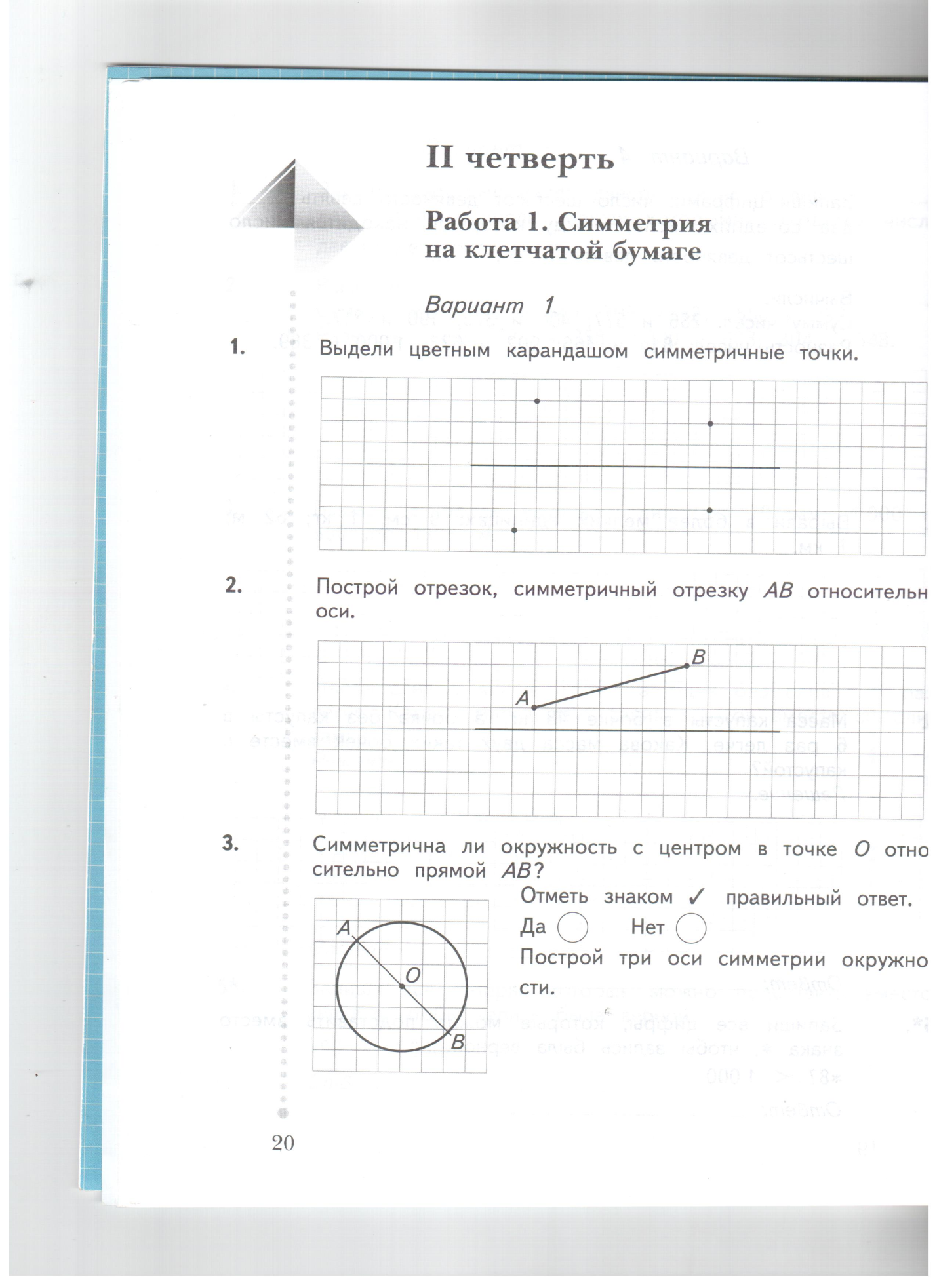 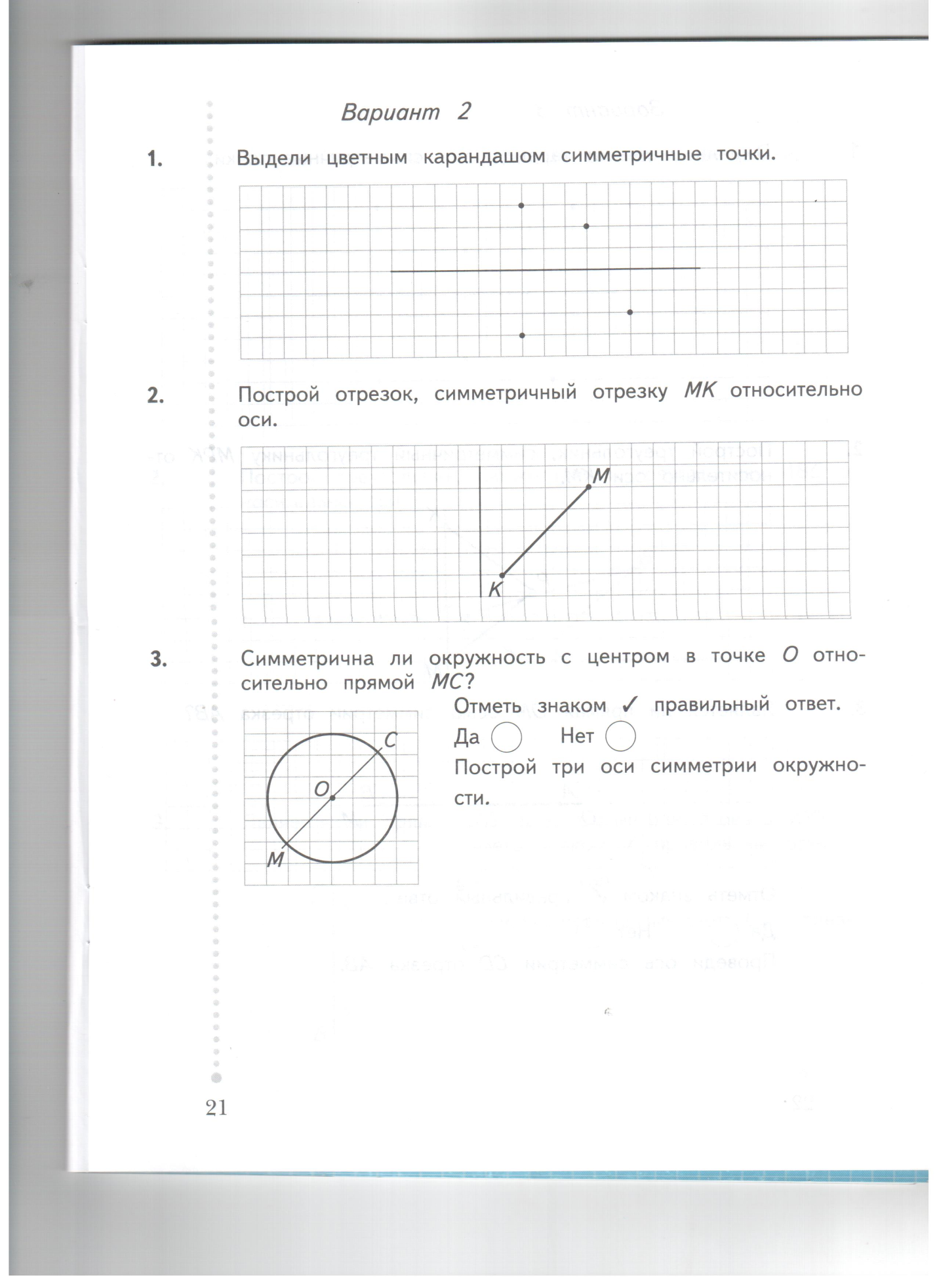 Контрольная работа № 7 по теме "Порядок выполнения действий в сложных числовых выражениях"Вариант 11.	Найди значение выражений:72-20+4=	17-4:2+10 = 24:6-4=	6+(18-14) • 2 = 2.Отметь знаком / верные равенства и неравенства:
               5-2+ 48 = 59    □6-3>9      □
                     8<32	□                (10 +4):2=7  □3*. Вставь такие знаки действий, чтобы получилось верное равенство:3□3□3=3Вариант 21.	Найди значение выражений:91-50+6=	23-18:3+ 36 =32:4-9=	8+(24-16)-3=2.	Отметь знаком / верные равенства и неравенства:
6-5-20= 10  □                   18 > 81	                 □49 : 7 < 11       □(25-15):5=3        □3*. Вставь такие знаки действий, чтобы получилось верное равенство:5 □5□5=5Итоговая контрольная работа № 8 за 2 четверть Вариант 1.1.В паркепосадили7 кустов сирени, шиповника – в 2 раза больше, чем сирени, а акации – на 9 кустов меньше, чем сирени и шиповника вместе. Сколько посадили кустов акации?2.Выполни действия.49 кг 32 г + 22 кг 59 г          102 см 9 мм – 96 см 8 мм                93 кг 80 г – 4 кг 5 г3.Запиши выражение и найди его значение: к разности чисел 232 и 108 прибавить их сумму.4*.Сколько раз по 100 г содержится в 1 кг?Вариант 2.1.На новогоднюю ёлку повесили 16 шаров, хлопушек – в 4 раза меньше, чем шаров, а фонариков – на 2 штуки больше, чем шаров и хлопушек вместе. Сколько фонариков повесили на ёлку?2.Выполни действия. 158 см 5 мм + 42 см 4 мм          82 кг 26 г – 79 кг 9 г          101 кг 42 г – 64 кг 3.Запиши выражение и найди его значение: из суммы чисел 384 и 209 вычесть их разность.4*.Сколько раз по 100 м содержится в 1 км?3 четверть Контрольная работа № 9по теме " Умножение на 10 и на 100. Числовые равенства и неравенства"Вариант 11.Найди значение выражений.801-(64+168)=         56:7+12=        15•100=400-8•7=                  9•8+154=        10•76=2.Отметь верное равенство или неравенство.  42:7=6                              (47-38) •5=40 9 •2-4 >20                                     90< 89        3. Реши задачу:Музей за три дня посетили 625 человек.  В первый день-215 человек, во 2 день на 64 больше, а остальные посетили музей в третий день. Сколько человек  посетили музей в третий день?             Вариант 21.Найди значение выражений.500-(291-76)=             6•3:2=         90•10=950+36:9=                  7•5+246=    100•6=2.Отметь верное равенство или неравенство.  24:4=7                              (35-29) •3=18 6 • 4+2>29                                     72< 81                      3. Реши задачу:   В библиотеку за три дня записалось 752 человека. В понедельник записалось 236 человек, во вторник на 39 человек меньше, а остальные - в среду. Сколько человек записалось в библиотеку в среду?Контрольная работа №  10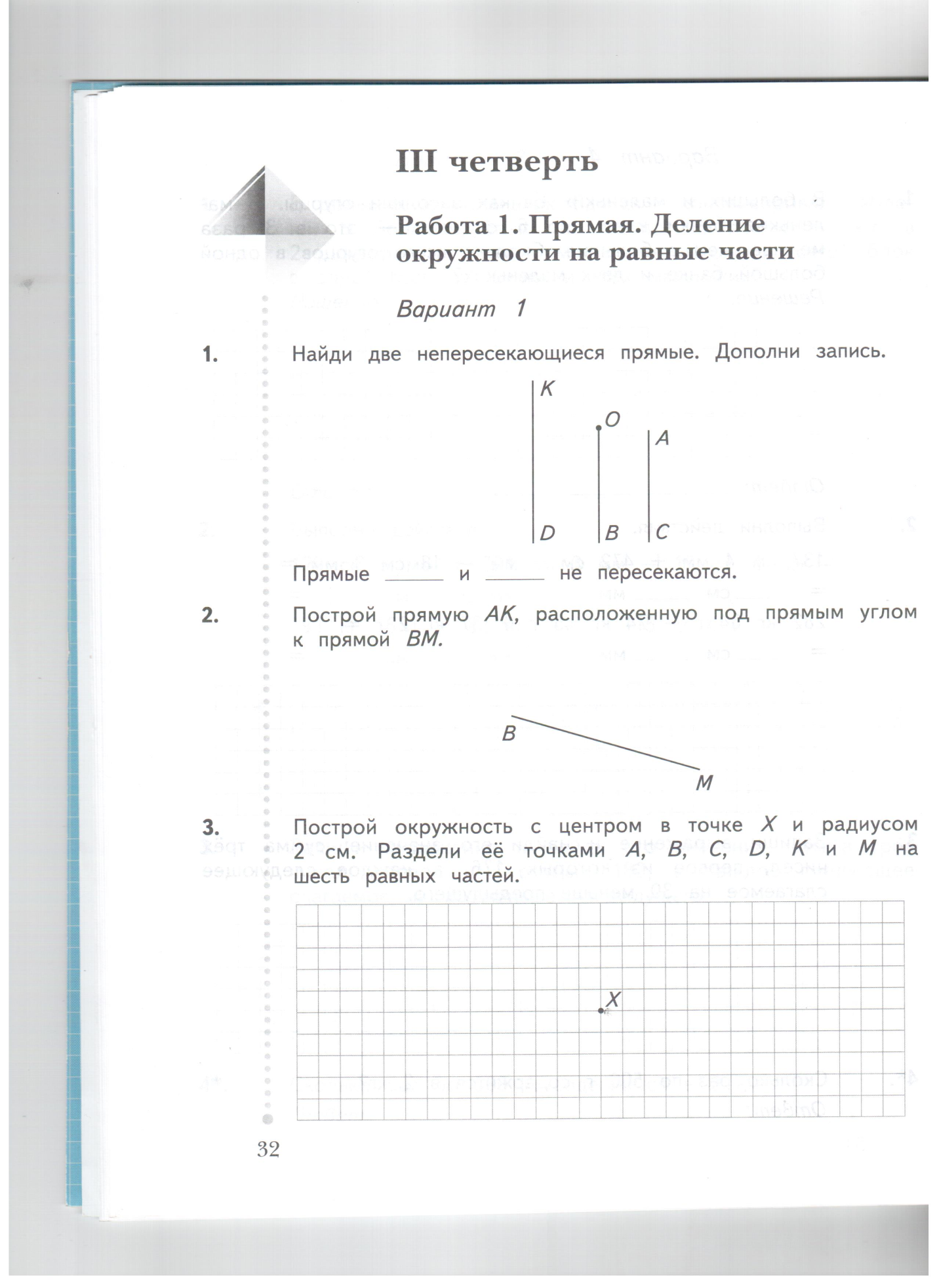 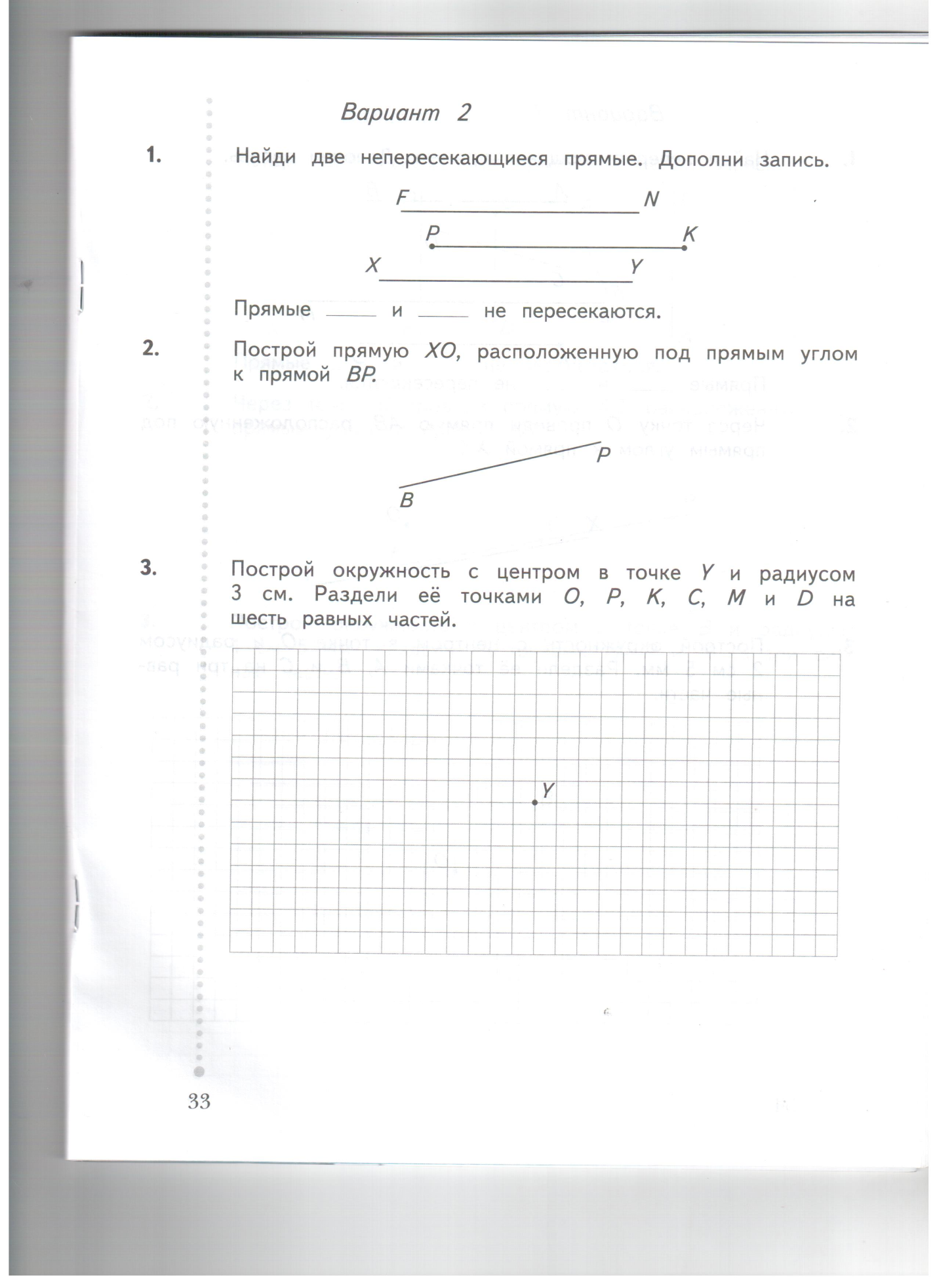 Контрольная работа № 11по теме " Умножение двузначных и трёхзначных чисел на однозначное число"Вариант 11.Запиши выражение и вычисли его значение двумя способами.Сумму чисел 5и6 умножить на число 8;Сумму чисел 4и9 умножить на число 7.2.Вычисли устно.9 * 10          30 * 2100 * 4        5 * 2003.После того как почтальон разложил в 36 ящиков по 2 газеты, у него осталось газет в 3 раза больше, чем он уже разложил. Сколько газет было у почтальона?4.Выполни умножение.359 * 2          218 * 4208 * 3          190 * 5Вариант 21.Запиши выражение и вычисли его значение двумя способами.Сумму чисел 9 и 5 умножить на число 6;Сумму чисел 7 и 8 умножить на число 4.2.Вычисли устно.8 * 10          50 * 3100 * 6        2 * 2003.После того как 42 человека купили по 2 билета, в кассе осталось билетов в 5 раз больше, чем купили. Сколько билетов было в кассе?4.Выполни умножение.286 * 3          105 * 9399 * 2          430 * 2Итоговая контрольная работа № 12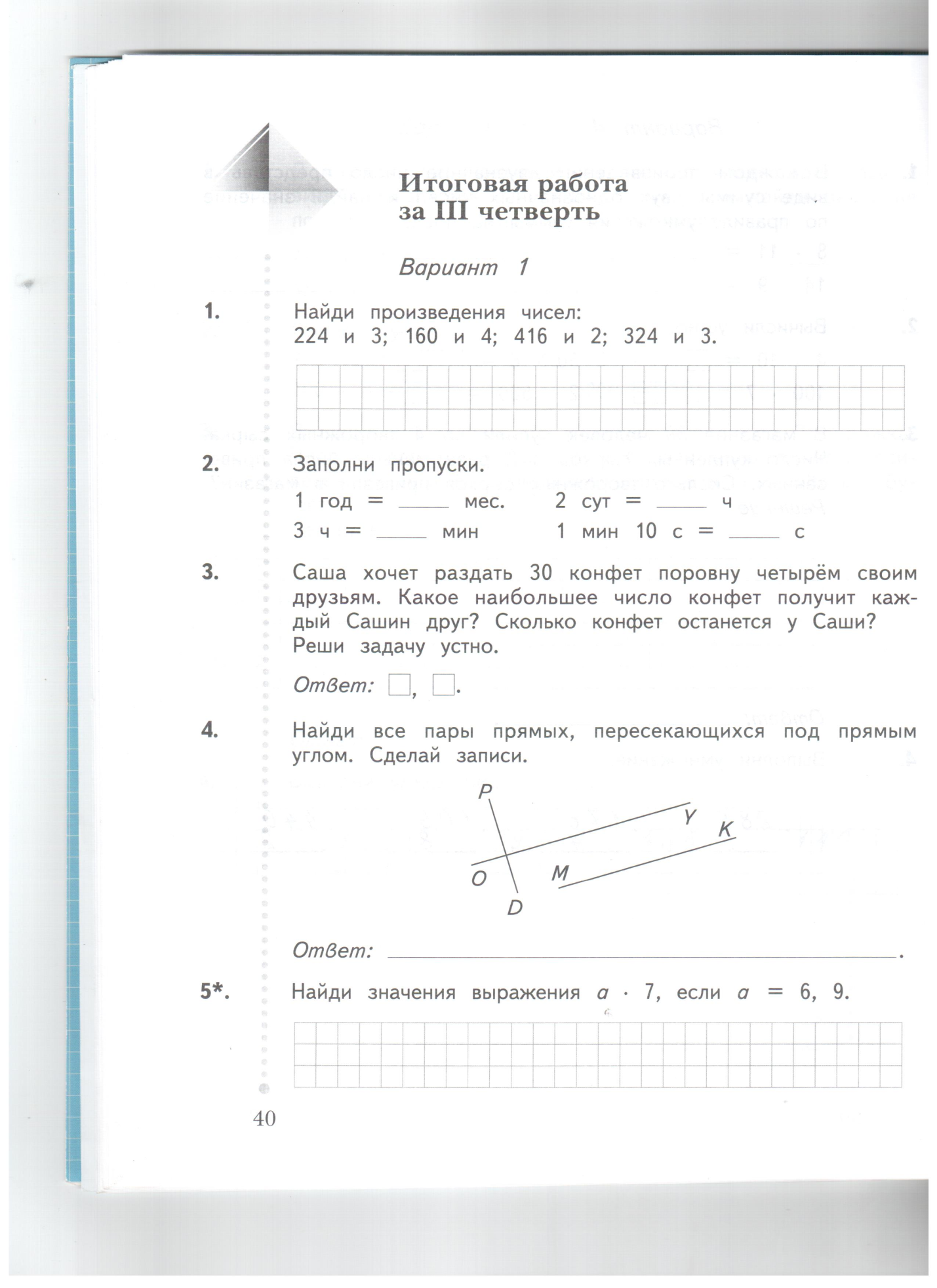 4 четверть Контрольная работа № 13                        по теме  «Деление двузначных и трёхзначных чисел на однозначное  число"Вариант 11.Вычисли устно.600 : 100         400 : 10 : 10920 : 10           1000 : 100 : 102.Найди частное.72 : 6          927 : 381 : 3          936 : 33.На склад привезли 967 кг картофеля. Часть картофеля расфасовали в пакеты по 3 кг в каждый. После этого осталось 100 кг картофеля. Сколько получилось пакетов с картофелем?4*.Длина прямоугольника 4 см, ширина х см. Чему равна площадь прямоугольника?Выпиши выражение, с помощью которого можно ответить на вопрос задачи.4 + х          4 * х          4 – х          4 : хВариант 21.Вычисли устно.400 : 100         1000 : 10 : 100380 : 10           500 : 10 : 102.Найди частное.96 : 3          936 : 684 : 7          702 : 23.В магазин привезли 626 кг яблок. Часть яблок расфасовали в пакеты по 2 кг в каждый. После этого осталось 200 кг яблок. Сколько получилось пакетов с яблоками?4*.Длина прямоугольника удм, ширина 5 дм. Чему равна площадь прямоугольника?Выпиши выражение, с помощью которого можно ответить на вопрос задачи.у - 5          у : 5у + 5у * 5Контрольная работа № 14по теме "Умножение и деление двузначных и трёхзначных чисел  на  двузначное число"Вариант 1.1.Вычисли устно.20 * 40 : 100          120 : 30 * 10490 : 70 * 50          8 * 30 : 602.Найди:Произведение чисел: 23 и 24; 63 и 14;Частное чисел 902 и 41; 342 и 18.3.Длина конверта прямоугольной формы 14 см, а ширина 12 см. Чему равна площадь марки, наклеенной на конверт, если она в 42 раза меньше площади конверта?4*.Произведение двух чисел равно 48. Чему будет равно новое произведение, если один из множителей уменьшить в 24 раза, а другой оставить без изменения?Вариант 2.1.Вычисли устно.30 * 20 : 100          180 : 90 * 10720 : 80 * 40          4 * 40 : 802.Найди:Произведение чисел: 35 и 23; 52 и 17;Частное чисел 672 и 42; 836 и 38.3.Длина салфетки прямоугольной формы 24 см, а ширина 18 см. Чему равна площадь вышивки на этой салфетке, если она в 27 раз меньше площади салфетки?4*.Произведение двух чисел равно 36. Чему будет равно новое произведение, если один из множителей увеличить в 27 раз, а другой оставить без изменения?Итоговая  контрольная работа № 15 за 4 четвертьВариант 11.	Вычисли устно:30 • 20	     900 : 3010 * 90                     80 : 404 • 200                        150 : 102.Запиши выражение и вычисли его значение.Произведение чисел 27 и 32 разделить на число 72;Частное чисел 792 и 44 умножить на число 26.3.Если печатать в день 12 страниц, то работу можно выполнить за 9 дней. За сколько дней будет выполнена эта работа, если печатать 18 страниц в день?4*.Цифры в записи чисел заменены знаком *. Сравни эти числа. Запиши знак «больше» или «меньше».**       *	Вариант 21.	Вычисли устно:30 • 30	    600 : 2010 •70	  90 : 30 2 • 300                      250 : 102.Запиши выражение и вычисли его значение.Произведение чисел 28 и 24 разделить на число 56;Частное чисел 819 и 39 умножить на число 18.3.Если мастер будет делать 24 детали в день, то он выполнит задание за 8 дней. За сколько дней мастер выполнит это задание, если будет делать 32 детали в день?4*.Цифры в записи чисел заменены знаком *. Сравни эти числа. Запиши знак «больше» или «меньше».*      ***	Итоговая  контрольная работа № 16 за годВариант 11.Найди значение выражения.(60+120): (30 -10)=2.Проверь, правильно ли выполнены действия. Исправь ошибки.309+168=467          44*22=968311-72=239             819:39=223.Вырази в более крупных единицах.            600 мин =             170 см =с =                48 ч =4.Поезд прошёл 484 км. После этого ему осталось пройти до места назначения в 2 раза меньшее расстояние. Сколько всего километров должен пройти поезд?5.Построй две прямые так, чтобы они пересекались под прямым углом и одна из прямых проходила через точку К.. К6.Построй ломаную из двух звеньев. Длина одного звена 2 см 4 мм, а другого – на 1 см 3 мм больше.7.Построй цветным карандашом ось симметрии отрезка АВ.                                                    А                                                                       В      Вариант 21.Найди значение выражения.: 60 + 360 : 90 =2.Проверь, правильно ли выполнены действия. Исправь ошибки.+ 498 = 584        343 * 2 = 696800– 163 = 747      864 : 36 = 243.Вырази в более мелких единицах.ч =                     12 см =          40дм =                     3 мин =4.Туристы проплыли на катере 147 км. После этого им осталось проплыть расстояние в 3 раза большее, чем они уже проплыли. Сколько всего километров должны проплыть туристы?5.Построй две прямые так, чтобы они пересекались под прямым углом и одна из прямых проходила через точку М..    М6.Построй ломаную из двух звеньев. Длина одного звена 3 см 9 мм, а другого – на 1 см 4 мм меньше.     7*. Построй цветным карандашом ось симметрии отрезка СD.                                                              C                                                                    DКоррекционная контрольная работа за курс 3 класса1.Вычисли устно.20 * 40 : 100          120 : 30 * 10490 : 70 * 50          8 * 30 : 602.Найди:Произведение чисел: 23 и 4; 63 и 4;Частное чисел 234 и 9; 182 и 7.3.Длина конверта прямоугольной формы 14 см, а ширина 12 см. Чему равна площадь  конверта?№                                Нормативные документы1.Конвенция о правах ребёнка2.Федеральный Закон «Об образовании в Российской Федерации» (от 29.12. 2012 № 273-ФЗ)3.Федеральный  государственный стандарт начального общего образования, 2009 г.4.Приказ Минобрнауки России от 05.10.2009 № 373 «Об утверждении и введении в действие федерального государственного образовательного стандарта начального общего образования»5.Примерная основная образовательная программа начального общего образования, рекомендованная Координационным советом при Департаменте общего образования Минобрнауки России по вопросам организации введения ФГОС (протокол заседания Координационного совета № 1 от 27-28 июля 2010 год);6.«Примерные программы по учебным предметам», Начальная школа, издательство  Москва «Просвещение » 2011 года;7.Постановление Главного государственного санитарного врача РФ от 29.12.2010 № 189 «Об утверждении СанПиН 2.4.2.2821-10 «Санитарно-эпидемиологические требования к условиям и организации обучения в общеобразовательных учреждениях»8.Учебный план МБОУ СОШ № 15 на 2014/2015 учебный год9.Расписание уроков МБОУ СОШ № 15 на 2014/2015 учебный год10.Календарный график МБОУ СОШ № 15 на 2014/2015 учебный год11.Устав  МБОУ СОШ № 1512.Приказ № 253 об утверждении федерального перечня учебников, рекомендованных к использованию при реализации имеющих государственную аккредитацию образовательных программ начального общего,  основного общего среднего общего образования от 31. 03. 2014 г. Раздел программыПрограммное содержаниеХарактеристика основных видов деятельности учащихся Характеристика основных видов деятельности учащихся Раздел программыПрограммное содержаниеУчебные действияУУДЧисло и счётЦелые неотрицательные числаСчёт сотнями в пределах 1000.Десятичный состав трёхзначного числа. Названия и последовательность натуральных чисел от 100 до 1000.Запись трёхзначных чисел цифрами.Сведения из истории математики: как появились числа, чем занимается арифметика. Сравнение чисел. Запись результатов сравнения с помощью знаков > (больше)и < (меньше)Называть любое следующее (предыдущее) при счёте число, а также любой отрезок натурального ряда чисел от 100 до 1000 в прямом и обратном порядке, начиная с любого числа.    Сравнивать трёхзначные числа, используя способ поразрядного сравнения.Различать знаки > и <.Читать записи вида 256 < 512, 625 > 108.Упорядочивать числа (располагать их в порядке увеличении или уменьшения)познавательные:-ориентироваться в учебнике (на развороте, в оглавлении, в условных обозначениях);- находить ответы на вопросы в тексте, иллюстрациях;- делать выводы в результате совместной работы класса и учителя;-активно  использовать математическую речь для решения разнообразных коммуникативных задач; регулятивные:- определять и формулировать цель деятельности на уроке;- учиться планировать, контролировать и оценивать учебные действия в соответствии с поставленной задачей и условиямикоммуникативные- учиться слушать и понимать речь других;признавать возможность существования различных точек зрения и права каждого иметь свою; изложение своего мнения и аргументации своей точки и оценки событий.-учиться конструктивно разрешать конфликты посредством учёта интересов сторон и сотрудничества её реализации;- проговаривать последовательность действий на уроке;- учиться высказывать свое предположение (версию) на основе работы с материалом учебника;Арифметические действия в пределах 1000Сложение и вычитаниеУстные и письменные алгоритмы сложения и вычитания. Проверка правильности вычислений разными способамиВоспроизводить устные приёмы сложения и вычитания в случаях, сводимых к действиям в пределах 100.Вычислять сумму и разность чисел в пределах 1000, используя письменные алгоритмы.  Контролировать свою деятельность: проверять правильность вычислений на основе использования связи сложения и вычитания, а также используя прикидку результата, перестановку слагаемых, микрокалькулятор; осуществлять взаимопроверкупознавательные:-ориентироваться в учебнике (на развороте, в оглавлении, в условных обозначениях);- находить ответы на вопросы в тексте, иллюстрациях;- делать выводы в результате совместной работы класса и учителя;-активно  использовать математическую речь для решения разнообразных коммуникативных задач;регулятивные:- определять и формулировать цель деятельности на уроке;- учиться планировать, контролировать и оценивать учебные действия в соответствии с поставленной задачей и условиями её реализации;- проговаривать последовательность действий на уроке;- учиться высказывать свое предположение (версию) на основе работы с материалом учебника;коммуникативные- учиться слушать и понимать речь других; признавать возможность существования различных точек зрения и права каждого иметь свою; изложение своего мнения и аргументации своей точки и оценки событий.-учиться конструктивно разрешать конфликты посредством учёта интересов сторон и сотрудничестваАрифметические действия в пределах 1000Умножение и делениеУстные алгоритмы умножения и деления.Умножение и деление на 10 и на 100. Умножение числа, запись которого оканчивается нулём, на однозначное число.Алгоритмы умножения двузначных и трёхзначных чисел на однозначное и на двузначное число.Нахождение однозначного частного (в том числе в случаях вида 832 : 416). Деление с остатком. Деление на однозначное и на двузначное числоВоспроизводить устные приёмы умножения и деления в случаях, сводимых к действиям в пределах 100.   Вычислять произведение чисел в пределах 1000, используя письменные алгоритмы умножения на однозначное и на двузначное число.Контролировать свою деятельность: проверять правильность вычислений на основе использования связи умножения и деления, а также применяя перестановку множителей, микрокалькулятор. Осуществлять взаимопроверку.   Подбирать частное способом проб. Различать два вида деления (с остатком и без остатка).  Моделировать способ деления с остатком небольших чисел с помощью фишек.Называть компоненты деления с остатком (делимое, делитель, частное, остаток).    Вычислять частное чисел в пределах 1000, используя письменные алгоритмы деления на однозначное и на двузначное число.Контролировать свою деятельность: проверять правильность вычислений на основе использования связи умножения и деления, а также микрокалькулятора; осуществлять взаимопроверкупознавательные:-ориентироваться в учебнике (на развороте, в оглавлении, в условных обозначениях);- находить ответы на вопросы в тексте, иллюстрациях;- делать выводы в результате совместной работы класса и учителя;-активно  использовать математическую речь для решения разнообразных коммуникативных задач;регулятивные:- определять и формулировать цель деятельности на уроке;- учиться планировать, контролировать и оценивать учебные действия в соответствии с поставленной задачей и условиями её реализации;- проговаривать последовательность действий на уроке;- учиться высказывать свое предположение (версию) на основе работы с материалом учебника;коммуникативные- учиться слушать и понимать речь других; признавать возможность существования различных точек зрения и права каждого иметь свою; изложение своего мнения и аргументации своей точки и оценки событий.-учиться конструктивно разрешать конфликты посредством учёта интересов сторон и сотрудничестваАрифметические действия в пределах 1000Свойства умножения и деленияСочетательное свойство умножения. Распределительное свойство умножения относительно сложения (вычитания)Формулировать сочетательное свойство умножения и использовать его при выполнении вычислений. Формулировать правило умножения суммы (разности) на число и использовать его при выполнении вычисленийпознавательные:- преобразовывать информацию из одной формы в другуюрегулятивные:- определять и формулировать цель деятельности на уроке;- учиться планировать, контролировать и оценивать учебные действия в соответствии с поставленной задачей и условиями её реализации;- проговаривать последовательность действий на уроке;- учиться высказывать свое предположение (версию) на основе работы с материалом учебника;коммуникативные- учиться слушать и понимать речь других; признавать возможность существования различных точек зрения и права каждого иметь свою; изложение своего мнения и аргументации своей точки и оценки событий.-учиться конструктивно разрешать конфликты посредством учёта интересов сторон и сотрудничестваАрифметические действия в пределах 1000Числовые и буквенные выраженияПорядок выполнения действий в числовых выражениях без скобок, содержащих действия только одной ступени, разных ступеней.Порядок выполнения действий в выражениях со скобками. Вычисление значений числовых выражений.  Выражение с буквой.Вычисление значений буквенных выражений при заданных числовых значениях этих букв. Примеры арифметических задач, содержащих буквенные данные. Запись решения в виде буквенных выраженийАнализировать числовое выражение с целью определения порядка выполнения действий.Вычислять значения числовых выражений со скобками и без скобок, используя изученные правила. Различать числовое и буквенное выражения.Вычислять значения буквенных выражений.Выбирать буквенное выражение для решения задачи из предложенных вариантов.Конструировать буквенное выражение, являющееся решением задачи-учиться конструктивно разрешать конфликты посредством учёта интересов сторон и сотрудничестваВеличиныМасса и вместимостьМасса и её единицы: килограмм, грамм. Обозначения: кг, г. Соотношение: 1 кг = 1 000 г.Вместимость и её единица — литр.Обозначение: л.Сведения из истории математики: старинные русские единицы массы и вместимости: пуд, фунт, ведро, бочка Вычисления с данными значениями массы и вместимостиНазывать единицы массы.Выполнять практические работы: взвешивать предметы небольшой массы на чашечных весах, отмеривать с помощью литровой банки требуемое количество воды, сравнивать вместимость сосудов с помощью указанной мерки.   Вычислять массу предметов и вместимость при решении учебных задач и упражненийпознавательные:- использовать знаково-символические средства представления информации для создания моделей изучаемых объектов и процессов;регулятивные:- определять и формулировать цель деятельности на уроке;- учиться планировать, контролировать и оценивать учебные действия в соответствии с поставленной задачей и условиями её реализации;- проговаривать последовательность действий на уроке;- учиться высказывать свое предположение (версию) на основе работы с материалом учебника;коммуникативные- учиться слушать и понимать речь других; признавать возможность существования различных точек зрения и права каждого иметь свою; изложение своего мнения и аргументации своей точки и оценки событий.Цена, количество, стоимостьРоссийские купюры: 500 р., 1000 р. Вычисления с использованием денежных единицВычислять цену, количество или стоимость товара, выполняя арифметические действия в пределах 1 000познавательные:- использовать знаково-символические средства представления информации для создания моделей изучаемых объектов и процессов;регулятивные:- определять и формулировать цель деятельности на уроке;- учиться планировать, контролировать и оценивать учебные действия в соответствии с поставленной задачей и условиями её реализации;- проговаривать последовательность действий на уроке;- учиться высказывать свое предположение (версию) на основе работы с материалом учебника;коммуникативные- учиться слушать и понимать речь других; признавать возможность существования различных точек зрения и права каждого иметь свою; изложение своего мнения и аргументации своей точки и оценки событий.Время и его измерениеЕдиницы времени: час, минута, секунда, сутки, неделя, год, век.Обозначения: ч, мин, с.Соотношения: 1 ч = 60 мин, 1 мин = 60 с, 1 сутки = 24 ч, 1 век = 100 лет, 1 год = 12 мес. Сведения из истории математики: возникновение названий месяцев года. Вычисления с данными единицами времениНазывать единицы времени.Выполнять практическую работу: определять время по часам с точностью до часа, минуты, секунды.   Вычислять время в ходе решения практических и учебных задачпознавательные:- использовать знаково-символические средства представления информации для создания моделей изучаемых объектов и процессов;регулятивные:- определять и формулировать цель деятельности на уроке;- учиться планировать, контролировать и оценивать учебные действия в соответствии с поставленной задачей и условиями её реализации;- проговаривать последовательность действий на уроке;- учиться высказывать свое предположение (версию) на основе работы с материалом учебника;коммуникативные- учиться слушать и понимать речь других; признавать возможность существования различных точек зрения и права каждого иметь свою; изложение своего мнения и аргументации своей точки и оценки событий.Геометрические величиныЕдиницы длины: километр, миллиметр.Обозначения: км, мм. Соотношения: 1 км = 1 000 м, 1 см = 10 мм, 1 дм = 100 мм.Сведения из истории математики: старинные единицы длины (морская миля, верста).Длина ломаной и её вычислениеНазывать единицы длины: километр, миллиметр.Выполнять практическую работу: измерять размеры предметов с использованием разных единиц длины; выбирать единицу длины при выполнении различных измерений.   Вычислять длину ломанойпознавательные:- использовать знаково-символические средства представления информации для создания моделей изучаемых объектов и процессов;регулятивные:- определять и формулировать цель деятельности на уроке;- учиться планировать, контролировать и оценивать учебные действия в соответствии с поставленной задачей и условиями её реализации;- проговаривать последовательность действий на уроке;- учиться высказывать свое предположение (версию) на основе работы с материалом учебника;коммуникативные- учиться слушать и понимать речь других; признавать возможность существования различных точек зрения и права каждого иметь свою; изложение своего мнения и аргументации своей точки и оценки событий.Работа с текстовыми задачамиТекстовая арифметическая задачаи её решениеСоставные задачи, решаемые тремя действиями в различных комбинациях, в том числе содержащие разнообразные зависимости между величинами. Примеры арифметических задач, имеющих несколько решений или не имеющих решенияАнализировать текст задачи с последующим планированием алгоритма её решения. Устанавливать зависимости между величинами (ценой, количеством, стоимостью товара; числом предметов, нормой расхода материалов на один предмет, общим расходом материалов; объёмом работы, временем, производительностью труда). Выбирать арифметические действия и объяснять их выбор; определять число и порядок действий.Воспроизводить способ решения задачи в разных формах (вопросно-ответная, комментирование выполняемых действий, связный устный рассказ о решении).   Исследовать задачу: устанавливать факт наличия нескольких решений задачи; на основе анализа данных задачи делать вывод об отсутствии её решенияпознавательные:- моделировать содержащиеся в задаче зависимости;- планировать ход решения задачи;-анализировать текст решения задачи с целью выбора необходимых арифметических действий для её решения;- прогнозировать результат решениярегулятивные:- определять и формулировать цель деятельности на уроке;- учиться планировать, контролировать и оценивать учебные действия в соответствии с поставленной задачей и условиями её реализации;- проговаривать последовательность действий на уроке;- учиться высказывать свое предположение (версию) на основе работы с материалом учебника;коммуникативные- учиться слушать и понимать речь других; признавать возможность существования различных точек зрения и права каждого иметь свою; изложение своего мнения и аргументации своей точки и оценки событий.-учиться конструктивно разрешать конфликты посредством учёта интересов сторон и сотрудничестваГеометрические понятияГеометрические фигурыЛоманая линия. Вершины и звенья ломаной, их пересчитывание. Обозначение ломаной буквами. Замкнутая, незамкнутая, самопересекающаяся ломаная. Построение ломаной с заданным числом вершин (звеньев) с помощью линейки.Понятие о прямой линии. Бесконечность прямой.Обозначение прямой.Проведение прямой через одну и через две точки с помощью линейки. Взаимное расположение на плоскости отрезков, лучей, прямых, окружностей в различных комбинациях. Деление окружности на 6 равных частей с помощью циркуля. Осевая симметрия: построение симметричных фигур на клетчатой бумаге.  Деление окружности на 2, 4, 8 равных частей с использованием осевой симметрииХарактеризовать ломаную (вид ломаной, число её вершин, звеньев).  Читать обозначение ломаной.   Различать виды ломаных линий.   Конструировать ломаную линию по заданным условиям.   Различать: прямую и луч, прямую и отрезок.Строить прямую с помощью линейки и обозначать её буквами латинского алфавита.  Воспроизводить способ деления окружности на 6 равных частей с помощью циркуля.   Воспроизводить способ построения точек, отрезков, лучей, прямых, ломаных, многоугольников, симметричных данным фигурам, на бумаге в клетку. Воспроизводить способ деления окружности на 2, 4, 8 равных частей с помощью перегибания круга по его осям симметриипознавательные:-ориентироваться в учебнике (на развороте, в оглавлении, в условных обозначениях);- находить ответы на вопросы в тексте, иллюстрациях;- делать выводы в результате совместной работы класса и учителя;-активно  использовать математическую речь для решения разнообразных коммуникативных задач;регулятивные:- осуществлять пошаговый и итоговый самоконтроль - освоение начальных форм познавательной и личностной рефлексии;-  учиться понимать причину успеха/неуспеха учебной деятельности и конструктивно действовать в ситуации неуспехакоммуникативные- учиться слушать и понимать речь других; признавать возможность существования различных точек зрения и права каждого иметь свою; изложение своего мнения и аргументации своей точки и оценки событий.-учиться конструктивно разрешать конфликты посредством учёта интересов сторон и сотрудничестваЛогико-математическая подготовкаЛогические понятияПонятие о высказывании. Верные и неверные высказывания. Числовые равенства и неравенства как математические примеры верных и неверных высказываний.Свойства числовых равенств и неравенств.    Несложные задачи логического характера, содержащие верные и неверные высказыванияОтличать высказывание от других предложений, не являющихся высказываниями.   Приводить примеры верных и неверных высказываний; предложений, не являющихся высказываниями.   Отличать числовое равенство от числового неравенства.Приводить примеры верных и неверных числовых равенств и неравенств.   Конструировать ход рассуждений при решении логических задачпознавательные:- моделировать содержащиеся в задаче зависимости;- планировать ход решения задачи;-анализировать текст решения задачи с целью выбора необходимых арифметических действий для её решения;- прогнозировать результат решения- выбирать верное решение задачи из нескольких предъявленных решений;- наблюдать за изменением решения задачи при изменении её условиярегулятивные:- осуществлять пошаговый и итоговый самоконтроль - освоение начальных форм познавательной и личностной рефлексии;-  учиться понимать причину успеха/неуспеха учебной деятельности и конструктивно действовать в ситуации неуспехакоммуникативные- учиться слушать и понимать речь других; признавать возможность существования различных точек зрения и права каждого иметь свою; изложение своего мнения и аргументации своей точки и оценки событий.-учиться конструктивно разрешать конфликты посредством учёта интересов сторон и сотрудничестваРабота с информациейПредставление и сбор информацииУчебные задачи, связанные со сбором и представлением информации. Получение необходимой информации из разных источников (учебника, справочника и др.). Считывание информации, представленной на схемах и в таблицах, а также на рисунках, иллюстрирующих отношения между числами (величинами).   Использование разнообразных схем (в том числе графов) для решения учебных задачСобирать, анализировать и фиксировать информацию, получаемую при счёте и измерении, а также из справочной литературы.Выбирать необходимую для решения задач информацию из различных источников (рисунки, схемы, таблицы)познавательные:- овладевать логическими действиями сравнения, анализа, синтеза, обобщения, классификации, установление аналогий и причинно-следственных связей регулятивные:- определять и формулировать цель деятельности на уроке;- учиться планировать, контролировать и оценивать учебные действия в соответствии с поставленной задачей и условиями её реализации;- проговаривать последовательность действий на уроке;- учиться высказывать свое предположение (версию) на основе работы с материалом учебника;коммуникативные- учиться слушать и понимать речь других; признавать возможность существования различных точек зрения и права каждого иметь свою; изложение своего мнения и аргументации своей точки и оценки событий.-учиться конструктивно разрешать конфликты посредством учёта интересов сторон и сотрудничества№ урока          п/пРазделТема урока, темы контрольных, практических, лабораторных работКоличество часовДата Вид контроляОсновные виды учебной деятельностиТребования к результатуТребования к результатуТребования к результатуТребования к результату№ урока          п/пРазделТема урока, темы контрольных, практических, лабораторных работКоличество часовДата Вид контроляОсновные виды учебной деятельностиПредметные УУДУУДУУД1Числа от 100 до 1000. Числа от 100 до 1000.Название и запись «круглых» сотен.101.09ТекущийЗнакомство с нумерацией чисел в пределах 1000. Знание названии и последовательности натуральных чисел в пределах 1000. Учить записывать их. цифрами.  Умение поразрядного сравнения трехзначных чисел.  Использование знаков сравнения.Называть любое следующее (предыдущее) при счёте число, а также любой отрезок натурального ряда чисел от 100 до 1000 в прямом и обратном порядке, начиная с любого числа.    Сравнивать трёхзначные числа, используя способ поразрядного сравнения.Различать знаки > и <.Читать записи вида 256 < 512, 625 > 108.Упорядочивать числа (располагать их в порядке увеличении или уменьшения)Универсальные учебные действияРаботает в информационной среде. Владеет основными методами познания окружающего мира (анализ). Слушает собеседника, ведет диалог.Активно использует математическую речь для решения разнооб разных коммуникатии ных задач.Адекватно оценивает результаты своей деятельности.Работает в информационной среде. Владеет основными методами познания окружающего мира (анализ). Слушает собеседника, ведет диалог.Выполняет учебные действия в разных формах (практические работы, работа с моделями).Понимает причины успешной / неуспешной учебной деятельности и конструктивно действует в условиях успеха /неуспеха.Универсальные учебные действияАктивно использует математическую речь для решения разнообразных коммуникативных задач.Адекватно оценивает результаты своей деятельности.Понимает причины успешной / неуспешной учебной деятельности и конструктивно действует в условиях успеха/ неуспеха.Владеет основными методами познания окружающего мира (анализ).Выполняет учебные действия в разных формах (работа с моделями).Владеет основными методами познания окружающего мира (анализ). Создает модели изучаемых объектов с использованием знаково-символических средств.Выполняет учебные действия в разных формах (работа с моделями).Планирует, контролирует и оценивает учебные действия; определяет наиболее эффективные способы достижения результата.Определяет наиболее эффективный способ достижения результата. Владеет основными методами познания окружающего мира (анализ).Понимает и принимает учебную задачу, ищет и находит способы ее решения. Работает винформационной среде.Владеет основными методами познания окружающего мира (анализ).Планирует, контролирует и оценивает учебные действия; определяет наиболее эффективный способ достижения результата.Понимает и принимает учебную задачу, ищет и находит способы ее решения. Работает в информационной среде.Владеет основными методами познания окружающего мира (анализ).Понимает и принимает учебную задачу, ищет и находит способы ее решения. Работает в информационной среде.Работает в информационной среде.Планирует проведение практической работы. С помощью учителя делает выводы по результатам наблюдений и опытов. Активно использует математическую речь для решения разнообразных коммуникативных задач.Умеет работать в информационной среде. Владеет основными методами познания окружающего мира (синтез). Адекватно оценивает результаты своей деятельности.Понимает и принимает учебную задачу, ищет и находит способы ее решения. Работает в информационной среде.Понимает причины успешной/ неуспешной учебной деятельности и конструктивно действует в условиях успеха / неуспеха.Выполняет учебные действия в разных формах (работа с моделями).Работает в информационной среде. Владеет основными методами познания окружающего мира (синтез).Выполняет учебные действия в разных формах (практические работы, работа с моделями).Адекватно оценивает результаты своей деятельности.Понимает причины успешной / неуспешной учебной деятельности и конструктивно действует в условиях успеха/ неуспеха.Работает в информационной среде. Выполняет учебные действия в разных формах (практические работы, работа с моделями).Работает в информационной среде. Активно использует математическую речь для решения разнообразных коммуникативных задач.Создает модели изучаемых объектов с использованием знаково-символических средств.Понимает и принимает учебную задачу, ищет и находит способы ее решения. Работает в информационной среде.Адекватно оценивает результаты своей деятельности.Определяет наиболее эффективный способ достижения результата.Планирует, контролирует и оценивает учебные действия; определяет наиболее эффективные способы достижения результата.Адекватно оценивает результаты своей деятельности.Активно использует математическую речь для решения разнообразных коммуникативных задач. Владеет основными методами познания окружающего мира (обобщение).Адекватно оценивает результаты своей деятельности.Понимает причины успешной/ неуспешной учебной деятельности и конструктивно действует в условиях успеха/ неуспеха.Работает в информационной среде.Активно использует математическую речь для решения разнообразных коммуникативных задач. Владеет основными методами познания окружающего мира (обобщение).Адекватно оценивает результаты своей деятельности.Работает в информационной среде.Слушает собеседника, ведет диалог.Понимает и принимает учебную задачу, ищет и находит способы ее решения. Работает в информационной среде.Создает модели изучаемых объектов с использованием знаково-символических средств.Выполняет учебные действия в разных формах (практические работы, работа с моделями и др.).Понимает и принимает учебную задачу, ищет и находит способы ее решения. Работает в информационной среде.Активно использует математическую речь для решения разнообразных коммуникативных задач.Понимает и принимает учебную задачу, ищет и находит способы ее решения. Работает в информационной среде.Понимает и принимает учебную задачу, ищет и находит способы ее решения. Работает в информационной среде.Понимает причины успешной/ неуспешной учебной деятельности и конструктивно действует в условиях успеха/ неуспеха.Адекватно оценивает результаты своей деятельности.Понимает причины успешной / неуспешной учебной деятельности и конструктивно действует в условиях успеха/ неуспеха.Понимает причины успешной/ неуспешной учебной деятельности и конструктивно действует в условиях успеха/ неуспеха.Понимает и принимает учебную задачу, ищет и находит способы ее решения. Работает в информационной среде.Выполняет учебные действия в разных формах (работа с моделями).Владеет основными методами познания окружающего мира (обобщение).Активно использует математическую речь для решения разнообразных коммуникативных задач. Владеет основными методами познания окружающего мира (моделирование).Понимает и принимает учебную задачу, ищет и находит способы ее решения. Работает в информационной среде.Активно использует математическую речь для решения разнообразных коммуникативных задач.Владеет основными методами познания окружающего мира (обобщение).Понимает и принимает учебную задачу, осуществляет поиск и находит способы ее решения.Понимает причины успешной / неуспешной учебной деятельности и конструктивно действует в условиях успеха/ неуспеха.Работает в информационной среде. Создает модели изучаемых объектов с использованием знаково-символических средств. Адекватно оценивает результаты своей деятельности.Понимает причины успешной/ неуспешной учебной деятельности и конструктивно действует в условиях успеха/ неуспеха.Понимает причины успешной/ неуспешной учебной деятельности и конструктивно действует в условиях успеха/ неуспеха.Владеет основными методами познания окружающего мира (моделирование). Составляет план действий. Выполняет операцию контроля. Оценивает работу по заданному критерию.Выполняет операцию контроля. Понимает причины успешной/ неуспешной учебной деятельности и конструктивно действует в условиях успеха/ неуспеха.Понимает и принимает учебную задачу, находит способы ее решения. Комментирует свои действия.Планирует, контролирует и оценивает учебные действия; определяет наиболее эффективные способы достижения результата. Комментирует свои действия. Распределяет работу в группе.Владеет основными методами познания окружающего мира (моделирование). Комментирует свои действия. Работает в паре.Понимает причины успешной/ неуспешной учебной деятельности и конструктивно действует в условиях успеха/ неуспеха. Моделирует ситуацию, представленную в тексте арифметической задачи, в виде схемы (графа), таблицы, рисунка.Планирует, контролирует и оценивает учебные действия; определяет наиболее эффективные способы достижения результата.Создает модели изучаемых объектов с использованием знаково-символических средств.Владеет основными методами познания окружающего мира (наблюдение).Выполняет учебные действия в разных формах (практические работы, работа с моделями и др.).Активно использует математическую речь для решения разнообразных коммуникативных задач.Адекватно оценивает результаты своей деятельности.Понимает и принимает учебную задачу, ищет и находит способы ее решения. Работает в информационной среде.Создает модели изучаемых объектов с использованием знаково-символических средств.Понимает и принимает учебную задачу, ищет и находит способы ее решения. Работает в информационной среде.Выполняет учебные действия в разных формах (работа с моделями).Владеет основными методами познания окружающего мира (сравнение).Понимает причины успешной/ неуспешной учебной деятельности и конструктивно действует в условиях успеха/ неуспеха.Создает модели изучаемых объектов с использованием знаково-символических средств.Адекватно оценивает результаты своей деятельности.Понимает причины успешной/ неуспешной учебной деятельности и конструктивно действует в условиях успеха/ неуспеха.Понимает и принимает учебную задачу, ищет и находит способы ее решения. Работает в информационной среде.Владеет основными методами познания окружающего мира (наблюдение). Планирует, контролирует и оценивает учебные действия; определяет наиболее эффективные способы достижения результата.Понимает причины успешной/ неуспешной учебной деятельности и конструктивно действует в условиях успеха / неуспеха.Понимает и принимает учебную задачу, ищет и находит способы ее решения. Работает в информационной среде.Создает модели изучаемых объектов с использованием знаково- символических средств.Владеет основными методами познания окружающего мира (сравнение).Понимает причины успешной/ неуспешной учебной деятельности и конструктивно действует в условиях успеха/ неуспеха.Планирует, контролирует и оценивает учебные действия; определяет наиболее эффективные способы достижения результата.Понимает и принимает учебную задачу, ищет и находит способы ее решения. Работает в информационной среде.Активно использует математическую речь для решения разнообразных коммуникативных задач.Понимает причины успешной/ неуспешной учебной деятельности и конструктивно действует в условиях успеха/ неуспеха.Создает модели изучаемых объектов с использованием знаково-символических средств.Работает в информационной среде. Создает модели изучаемых объектов с использованием знаково-символических средств.Понимает причины успешной/ неуспешной учебной деятельности и конструктивно действует в условиях успеха/ неуспеха.Адекватно оценивает результаты своей деятельности. Активно использует математическую речь для решения разнообразных коммуникативных задач.Владеет основными методами познания окружающего мира (наблюдение, сравнение, анализ, синтез, обобщение, моделирование).Планирует, контролирует и оценивает учебные действия; определяет наиболее эффективные способы достижения результата.Планирует, контролирует и оценивает учебные действия; определяет наиболее эффективные способы достижения результата.Планирует, контролирует и оценивает учебные действия; определяет наиболее эффективные способы достижения результата.Адекватно оценивает результаты своей деятельности.Владеет основными методами познания окружающего мира (наблюдение, сравнение, анализ, синтез, обобщение, моделирование).Выполняет учебные действия в разных формах (практические работы, работа с моделями и др.).Понимает и принимает учебную задачу, ищет и находит способы ее решения. Работает в информационной среде.Выполняет учебные действия в разных формах (практические работы, работа с моделями и др.).Владеет основными методами познания окружающего мира (наблюдение, сравнение, анализ, синтез, обобщение, моделирование).Понимает и принимает учебную задачу, ищет и находит способы ее решения. Работает в информационной среде.Понимает причины успешной/ неуспешной учебной деятельности и конструктивно действует в условиях успеха /неуспеха.Адекватно оценивает результаты своей деятельности. Активно использует математическую речь для решения разнообразных коммуникативных задач.Планирует, контролирует и оценивает учебные действия; определяет наиболее эффективные способы достижения результата.Владеет основными методами познания окружающего мира (наблюдение, сравнение, анализ, синтез, обобщение, моделирование).Понимает причины успешной/ неуспешной учебной деятельности и конструктивно действует в условиях успеха/ неуспеха.Планирует, контролирует и оценивает учебные действия; определяет наиболее эффективные способы достижения результата.Адекватно оценивает результаты своей деятельности.Планирует, контролирует и оценивает учебные действия; определяет наиболее эффективные способы достижения результата.Выполняет учебные действия в разных формах (практические работы, работа с моделями и др.).Понимает и принимает учебную задачу, ищет и находит способы ее решения. Работает в информационной среде.Понимает и принимает учебную задачу, ищет и находит способы ее решения. Работает в информационной среде.Понимает и принимает учебную задачу, находит способы ее решения.Адекватно оценивает результаты своей деятельности. Активно использует математическую речь для решения разнообразных коммуникативных задач.Понимает причины успешной/ неуспешной учебной деятельности и конструктивно действует в условиях успеха/ неуспеха.Понимает и принимает учебную задачу, ищет и находит способы ее решения. Работает в информационной среде.Планирует, контролирует и оценивает учебные действия; определяет наиболее эффективные способы достижения результата.Владеет основными методами познания окружающего мира (наблюдение, сравнение, анализ, синтез, обобщение, моделирование).Планирует, контролирует и оценивает учебные действия; определяет наиболее эффективные способы достижения результата. Понимает причины успешной/неуспешной учебной деятельности и конструктивно действует в условиях успеха/неуспеха.Личностные результаты2Таблица разрядов трехзначных чисел.102.09Практическая работаЗнакомство с нумерацией чисел в пределах 1000. Знание названии и последовательности натуральных чисел в пределах 1000. Учить записывать их. цифрами.  Умение поразрядного сравнения трехзначных чисел.  Использование знаков сравнения.Называть любое следующее (предыдущее) при счёте число, а также любой отрезок натурального ряда чисел от 100 до 1000 в прямом и обратном порядке, начиная с любого числа.    Сравнивать трёхзначные числа, используя способ поразрядного сравнения.Различать знаки > и <.Читать записи вида 256 < 512, 625 > 108.Упорядочивать числа (располагать их в порядке увеличении или уменьшения)Универсальные учебные действияРаботает в информационной среде. Владеет основными методами познания окружающего мира (анализ). Слушает собеседника, ведет диалог.Активно использует математическую речь для решения разнооб разных коммуникатии ных задач.Адекватно оценивает результаты своей деятельности.Работает в информационной среде. Владеет основными методами познания окружающего мира (анализ). Слушает собеседника, ведет диалог.Выполняет учебные действия в разных формах (практические работы, работа с моделями).Понимает причины успешной / неуспешной учебной деятельности и конструктивно действует в условиях успеха /неуспеха.Универсальные учебные действияАктивно использует математическую речь для решения разнообразных коммуникативных задач.Адекватно оценивает результаты своей деятельности.Понимает причины успешной / неуспешной учебной деятельности и конструктивно действует в условиях успеха/ неуспеха.Владеет основными методами познания окружающего мира (анализ).Выполняет учебные действия в разных формах (работа с моделями).Владеет основными методами познания окружающего мира (анализ). Создает модели изучаемых объектов с использованием знаково-символических средств.Выполняет учебные действия в разных формах (работа с моделями).Планирует, контролирует и оценивает учебные действия; определяет наиболее эффективные способы достижения результата.Определяет наиболее эффективный способ достижения результата. Владеет основными методами познания окружающего мира (анализ).Понимает и принимает учебную задачу, ищет и находит способы ее решения. Работает винформационной среде.Владеет основными методами познания окружающего мира (анализ).Планирует, контролирует и оценивает учебные действия; определяет наиболее эффективный способ достижения результата.Понимает и принимает учебную задачу, ищет и находит способы ее решения. Работает в информационной среде.Владеет основными методами познания окружающего мира (анализ).Понимает и принимает учебную задачу, ищет и находит способы ее решения. Работает в информационной среде.Работает в информационной среде.Планирует проведение практической работы. С помощью учителя делает выводы по результатам наблюдений и опытов. Активно использует математическую речь для решения разнообразных коммуникативных задач.Умеет работать в информационной среде. Владеет основными методами познания окружающего мира (синтез). Адекватно оценивает результаты своей деятельности.Понимает и принимает учебную задачу, ищет и находит способы ее решения. Работает в информационной среде.Понимает причины успешной/ неуспешной учебной деятельности и конструктивно действует в условиях успеха / неуспеха.Выполняет учебные действия в разных формах (работа с моделями).Работает в информационной среде. Владеет основными методами познания окружающего мира (синтез).Выполняет учебные действия в разных формах (практические работы, работа с моделями).Адекватно оценивает результаты своей деятельности.Понимает причины успешной / неуспешной учебной деятельности и конструктивно действует в условиях успеха/ неуспеха.Работает в информационной среде. Выполняет учебные действия в разных формах (практические работы, работа с моделями).Работает в информационной среде. Активно использует математическую речь для решения разнообразных коммуникативных задач.Создает модели изучаемых объектов с использованием знаково-символических средств.Понимает и принимает учебную задачу, ищет и находит способы ее решения. Работает в информационной среде.Адекватно оценивает результаты своей деятельности.Определяет наиболее эффективный способ достижения результата.Планирует, контролирует и оценивает учебные действия; определяет наиболее эффективные способы достижения результата.Адекватно оценивает результаты своей деятельности.Активно использует математическую речь для решения разнообразных коммуникативных задач. Владеет основными методами познания окружающего мира (обобщение).Адекватно оценивает результаты своей деятельности.Понимает причины успешной/ неуспешной учебной деятельности и конструктивно действует в условиях успеха/ неуспеха.Работает в информационной среде.Активно использует математическую речь для решения разнообразных коммуникативных задач. Владеет основными методами познания окружающего мира (обобщение).Адекватно оценивает результаты своей деятельности.Работает в информационной среде.Слушает собеседника, ведет диалог.Понимает и принимает учебную задачу, ищет и находит способы ее решения. Работает в информационной среде.Создает модели изучаемых объектов с использованием знаково-символических средств.Выполняет учебные действия в разных формах (практические работы, работа с моделями и др.).Понимает и принимает учебную задачу, ищет и находит способы ее решения. Работает в информационной среде.Активно использует математическую речь для решения разнообразных коммуникативных задач.Понимает и принимает учебную задачу, ищет и находит способы ее решения. Работает в информационной среде.Понимает и принимает учебную задачу, ищет и находит способы ее решения. Работает в информационной среде.Понимает причины успешной/ неуспешной учебной деятельности и конструктивно действует в условиях успеха/ неуспеха.Адекватно оценивает результаты своей деятельности.Понимает причины успешной / неуспешной учебной деятельности и конструктивно действует в условиях успеха/ неуспеха.Понимает причины успешной/ неуспешной учебной деятельности и конструктивно действует в условиях успеха/ неуспеха.Понимает и принимает учебную задачу, ищет и находит способы ее решения. Работает в информационной среде.Выполняет учебные действия в разных формах (работа с моделями).Владеет основными методами познания окружающего мира (обобщение).Активно использует математическую речь для решения разнообразных коммуникативных задач. Владеет основными методами познания окружающего мира (моделирование).Понимает и принимает учебную задачу, ищет и находит способы ее решения. Работает в информационной среде.Активно использует математическую речь для решения разнообразных коммуникативных задач.Владеет основными методами познания окружающего мира (обобщение).Понимает и принимает учебную задачу, осуществляет поиск и находит способы ее решения.Понимает причины успешной / неуспешной учебной деятельности и конструктивно действует в условиях успеха/ неуспеха.Работает в информационной среде. Создает модели изучаемых объектов с использованием знаково-символических средств. Адекватно оценивает результаты своей деятельности.Понимает причины успешной/ неуспешной учебной деятельности и конструктивно действует в условиях успеха/ неуспеха.Понимает причины успешной/ неуспешной учебной деятельности и конструктивно действует в условиях успеха/ неуспеха.Владеет основными методами познания окружающего мира (моделирование). Составляет план действий. Выполняет операцию контроля. Оценивает работу по заданному критерию.Выполняет операцию контроля. Понимает причины успешной/ неуспешной учебной деятельности и конструктивно действует в условиях успеха/ неуспеха.Понимает и принимает учебную задачу, находит способы ее решения. Комментирует свои действия.Планирует, контролирует и оценивает учебные действия; определяет наиболее эффективные способы достижения результата. Комментирует свои действия. Распределяет работу в группе.Владеет основными методами познания окружающего мира (моделирование). Комментирует свои действия. Работает в паре.Понимает причины успешной/ неуспешной учебной деятельности и конструктивно действует в условиях успеха/ неуспеха. Моделирует ситуацию, представленную в тексте арифметической задачи, в виде схемы (графа), таблицы, рисунка.Планирует, контролирует и оценивает учебные действия; определяет наиболее эффективные способы достижения результата.Создает модели изучаемых объектов с использованием знаково-символических средств.Владеет основными методами познания окружающего мира (наблюдение).Выполняет учебные действия в разных формах (практические работы, работа с моделями и др.).Активно использует математическую речь для решения разнообразных коммуникативных задач.Адекватно оценивает результаты своей деятельности.Понимает и принимает учебную задачу, ищет и находит способы ее решения. Работает в информационной среде.Создает модели изучаемых объектов с использованием знаково-символических средств.Понимает и принимает учебную задачу, ищет и находит способы ее решения. Работает в информационной среде.Выполняет учебные действия в разных формах (работа с моделями).Владеет основными методами познания окружающего мира (сравнение).Понимает причины успешной/ неуспешной учебной деятельности и конструктивно действует в условиях успеха/ неуспеха.Создает модели изучаемых объектов с использованием знаково-символических средств.Адекватно оценивает результаты своей деятельности.Понимает причины успешной/ неуспешной учебной деятельности и конструктивно действует в условиях успеха/ неуспеха.Понимает и принимает учебную задачу, ищет и находит способы ее решения. Работает в информационной среде.Владеет основными методами познания окружающего мира (наблюдение). Планирует, контролирует и оценивает учебные действия; определяет наиболее эффективные способы достижения результата.Понимает причины успешной/ неуспешной учебной деятельности и конструктивно действует в условиях успеха / неуспеха.Понимает и принимает учебную задачу, ищет и находит способы ее решения. Работает в информационной среде.Создает модели изучаемых объектов с использованием знаково- символических средств.Владеет основными методами познания окружающего мира (сравнение).Понимает причины успешной/ неуспешной учебной деятельности и конструктивно действует в условиях успеха/ неуспеха.Планирует, контролирует и оценивает учебные действия; определяет наиболее эффективные способы достижения результата.Понимает и принимает учебную задачу, ищет и находит способы ее решения. Работает в информационной среде.Активно использует математическую речь для решения разнообразных коммуникативных задач.Понимает причины успешной/ неуспешной учебной деятельности и конструктивно действует в условиях успеха/ неуспеха.Создает модели изучаемых объектов с использованием знаково-символических средств.Работает в информационной среде. Создает модели изучаемых объектов с использованием знаково-символических средств.Понимает причины успешной/ неуспешной учебной деятельности и конструктивно действует в условиях успеха/ неуспеха.Адекватно оценивает результаты своей деятельности. Активно использует математическую речь для решения разнообразных коммуникативных задач.Владеет основными методами познания окружающего мира (наблюдение, сравнение, анализ, синтез, обобщение, моделирование).Планирует, контролирует и оценивает учебные действия; определяет наиболее эффективные способы достижения результата.Планирует, контролирует и оценивает учебные действия; определяет наиболее эффективные способы достижения результата.Планирует, контролирует и оценивает учебные действия; определяет наиболее эффективные способы достижения результата.Адекватно оценивает результаты своей деятельности.Владеет основными методами познания окружающего мира (наблюдение, сравнение, анализ, синтез, обобщение, моделирование).Выполняет учебные действия в разных формах (практические работы, работа с моделями и др.).Понимает и принимает учебную задачу, ищет и находит способы ее решения. Работает в информационной среде.Выполняет учебные действия в разных формах (практические работы, работа с моделями и др.).Владеет основными методами познания окружающего мира (наблюдение, сравнение, анализ, синтез, обобщение, моделирование).Понимает и принимает учебную задачу, ищет и находит способы ее решения. Работает в информационной среде.Понимает причины успешной/ неуспешной учебной деятельности и конструктивно действует в условиях успеха /неуспеха.Адекватно оценивает результаты своей деятельности. Активно использует математическую речь для решения разнообразных коммуникативных задач.Планирует, контролирует и оценивает учебные действия; определяет наиболее эффективные способы достижения результата.Владеет основными методами познания окружающего мира (наблюдение, сравнение, анализ, синтез, обобщение, моделирование).Понимает причины успешной/ неуспешной учебной деятельности и конструктивно действует в условиях успеха/ неуспеха.Планирует, контролирует и оценивает учебные действия; определяет наиболее эффективные способы достижения результата.Адекватно оценивает результаты своей деятельности.Планирует, контролирует и оценивает учебные действия; определяет наиболее эффективные способы достижения результата.Выполняет учебные действия в разных формах (практические работы, работа с моделями и др.).Понимает и принимает учебную задачу, ищет и находит способы ее решения. Работает в информационной среде.Понимает и принимает учебную задачу, ищет и находит способы ее решения. Работает в информационной среде.Понимает и принимает учебную задачу, находит способы ее решения.Адекватно оценивает результаты своей деятельности. Активно использует математическую речь для решения разнообразных коммуникативных задач.Понимает причины успешной/ неуспешной учебной деятельности и конструктивно действует в условиях успеха/ неуспеха.Понимает и принимает учебную задачу, ищет и находит способы ее решения. Работает в информационной среде.Планирует, контролирует и оценивает учебные действия; определяет наиболее эффективные способы достижения результата.Владеет основными методами познания окружающего мира (наблюдение, сравнение, анализ, синтез, обобщение, моделирование).Планирует, контролирует и оценивает учебные действия; определяет наиболее эффективные способы достижения результата. Понимает причины успешной/неуспешной учебной деятельности и конструктивно действует в условиях успеха/неуспеха.Готовность и способность к саморазвитию. Самостоятельность мышления. Сформи- рованность мотивации к обучению.3Запись и чтение трехзначных чисел.103.09ТекущийЗнакомство с нумерацией чисел в пределах 1000. Знание названии и последовательности натуральных чисел в пределах 1000. Учить записывать их. цифрами.  Умение поразрядного сравнения трехзначных чисел.  Использование знаков сравнения.Называть любое следующее (предыдущее) при счёте число, а также любой отрезок натурального ряда чисел от 100 до 1000 в прямом и обратном порядке, начиная с любого числа.    Сравнивать трёхзначные числа, используя способ поразрядного сравнения.Различать знаки > и <.Читать записи вида 256 < 512, 625 > 108.Упорядочивать числа (располагать их в порядке увеличении или уменьшения)Универсальные учебные действияРаботает в информационной среде. Владеет основными методами познания окружающего мира (анализ). Слушает собеседника, ведет диалог.Активно использует математическую речь для решения разнооб разных коммуникатии ных задач.Адекватно оценивает результаты своей деятельности.Работает в информационной среде. Владеет основными методами познания окружающего мира (анализ). Слушает собеседника, ведет диалог.Выполняет учебные действия в разных формах (практические работы, работа с моделями).Понимает причины успешной / неуспешной учебной деятельности и конструктивно действует в условиях успеха /неуспеха.Универсальные учебные действияАктивно использует математическую речь для решения разнообразных коммуникативных задач.Адекватно оценивает результаты своей деятельности.Понимает причины успешной / неуспешной учебной деятельности и конструктивно действует в условиях успеха/ неуспеха.Владеет основными методами познания окружающего мира (анализ).Выполняет учебные действия в разных формах (работа с моделями).Владеет основными методами познания окружающего мира (анализ). Создает модели изучаемых объектов с использованием знаково-символических средств.Выполняет учебные действия в разных формах (работа с моделями).Планирует, контролирует и оценивает учебные действия; определяет наиболее эффективные способы достижения результата.Определяет наиболее эффективный способ достижения результата. Владеет основными методами познания окружающего мира (анализ).Понимает и принимает учебную задачу, ищет и находит способы ее решения. Работает винформационной среде.Владеет основными методами познания окружающего мира (анализ).Планирует, контролирует и оценивает учебные действия; определяет наиболее эффективный способ достижения результата.Понимает и принимает учебную задачу, ищет и находит способы ее решения. Работает в информационной среде.Владеет основными методами познания окружающего мира (анализ).Понимает и принимает учебную задачу, ищет и находит способы ее решения. Работает в информационной среде.Работает в информационной среде.Планирует проведение практической работы. С помощью учителя делает выводы по результатам наблюдений и опытов. Активно использует математическую речь для решения разнообразных коммуникативных задач.Умеет работать в информационной среде. Владеет основными методами познания окружающего мира (синтез). Адекватно оценивает результаты своей деятельности.Понимает и принимает учебную задачу, ищет и находит способы ее решения. Работает в информационной среде.Понимает причины успешной/ неуспешной учебной деятельности и конструктивно действует в условиях успеха / неуспеха.Выполняет учебные действия в разных формах (работа с моделями).Работает в информационной среде. Владеет основными методами познания окружающего мира (синтез).Выполняет учебные действия в разных формах (практические работы, работа с моделями).Адекватно оценивает результаты своей деятельности.Понимает причины успешной / неуспешной учебной деятельности и конструктивно действует в условиях успеха/ неуспеха.Работает в информационной среде. Выполняет учебные действия в разных формах (практические работы, работа с моделями).Работает в информационной среде. Активно использует математическую речь для решения разнообразных коммуникативных задач.Создает модели изучаемых объектов с использованием знаково-символических средств.Понимает и принимает учебную задачу, ищет и находит способы ее решения. Работает в информационной среде.Адекватно оценивает результаты своей деятельности.Определяет наиболее эффективный способ достижения результата.Планирует, контролирует и оценивает учебные действия; определяет наиболее эффективные способы достижения результата.Адекватно оценивает результаты своей деятельности.Активно использует математическую речь для решения разнообразных коммуникативных задач. Владеет основными методами познания окружающего мира (обобщение).Адекватно оценивает результаты своей деятельности.Понимает причины успешной/ неуспешной учебной деятельности и конструктивно действует в условиях успеха/ неуспеха.Работает в информационной среде.Активно использует математическую речь для решения разнообразных коммуникативных задач. Владеет основными методами познания окружающего мира (обобщение).Адекватно оценивает результаты своей деятельности.Работает в информационной среде.Слушает собеседника, ведет диалог.Понимает и принимает учебную задачу, ищет и находит способы ее решения. Работает в информационной среде.Создает модели изучаемых объектов с использованием знаково-символических средств.Выполняет учебные действия в разных формах (практические работы, работа с моделями и др.).Понимает и принимает учебную задачу, ищет и находит способы ее решения. Работает в информационной среде.Активно использует математическую речь для решения разнообразных коммуникативных задач.Понимает и принимает учебную задачу, ищет и находит способы ее решения. Работает в информационной среде.Понимает и принимает учебную задачу, ищет и находит способы ее решения. Работает в информационной среде.Понимает причины успешной/ неуспешной учебной деятельности и конструктивно действует в условиях успеха/ неуспеха.Адекватно оценивает результаты своей деятельности.Понимает причины успешной / неуспешной учебной деятельности и конструктивно действует в условиях успеха/ неуспеха.Понимает причины успешной/ неуспешной учебной деятельности и конструктивно действует в условиях успеха/ неуспеха.Понимает и принимает учебную задачу, ищет и находит способы ее решения. Работает в информационной среде.Выполняет учебные действия в разных формах (работа с моделями).Владеет основными методами познания окружающего мира (обобщение).Активно использует математическую речь для решения разнообразных коммуникативных задач. Владеет основными методами познания окружающего мира (моделирование).Понимает и принимает учебную задачу, ищет и находит способы ее решения. Работает в информационной среде.Активно использует математическую речь для решения разнообразных коммуникативных задач.Владеет основными методами познания окружающего мира (обобщение).Понимает и принимает учебную задачу, осуществляет поиск и находит способы ее решения.Понимает причины успешной / неуспешной учебной деятельности и конструктивно действует в условиях успеха/ неуспеха.Работает в информационной среде. Создает модели изучаемых объектов с использованием знаково-символических средств. Адекватно оценивает результаты своей деятельности.Понимает причины успешной/ неуспешной учебной деятельности и конструктивно действует в условиях успеха/ неуспеха.Понимает причины успешной/ неуспешной учебной деятельности и конструктивно действует в условиях успеха/ неуспеха.Владеет основными методами познания окружающего мира (моделирование). Составляет план действий. Выполняет операцию контроля. Оценивает работу по заданному критерию.Выполняет операцию контроля. Понимает причины успешной/ неуспешной учебной деятельности и конструктивно действует в условиях успеха/ неуспеха.Понимает и принимает учебную задачу, находит способы ее решения. Комментирует свои действия.Планирует, контролирует и оценивает учебные действия; определяет наиболее эффективные способы достижения результата. Комментирует свои действия. Распределяет работу в группе.Владеет основными методами познания окружающего мира (моделирование). Комментирует свои действия. Работает в паре.Понимает причины успешной/ неуспешной учебной деятельности и конструктивно действует в условиях успеха/ неуспеха. Моделирует ситуацию, представленную в тексте арифметической задачи, в виде схемы (графа), таблицы, рисунка.Планирует, контролирует и оценивает учебные действия; определяет наиболее эффективные способы достижения результата.Создает модели изучаемых объектов с использованием знаково-символических средств.Владеет основными методами познания окружающего мира (наблюдение).Выполняет учебные действия в разных формах (практические работы, работа с моделями и др.).Активно использует математическую речь для решения разнообразных коммуникативных задач.Адекватно оценивает результаты своей деятельности.Понимает и принимает учебную задачу, ищет и находит способы ее решения. Работает в информационной среде.Создает модели изучаемых объектов с использованием знаково-символических средств.Понимает и принимает учебную задачу, ищет и находит способы ее решения. Работает в информационной среде.Выполняет учебные действия в разных формах (работа с моделями).Владеет основными методами познания окружающего мира (сравнение).Понимает причины успешной/ неуспешной учебной деятельности и конструктивно действует в условиях успеха/ неуспеха.Создает модели изучаемых объектов с использованием знаково-символических средств.Адекватно оценивает результаты своей деятельности.Понимает причины успешной/ неуспешной учебной деятельности и конструктивно действует в условиях успеха/ неуспеха.Понимает и принимает учебную задачу, ищет и находит способы ее решения. Работает в информационной среде.Владеет основными методами познания окружающего мира (наблюдение). Планирует, контролирует и оценивает учебные действия; определяет наиболее эффективные способы достижения результата.Понимает причины успешной/ неуспешной учебной деятельности и конструктивно действует в условиях успеха / неуспеха.Понимает и принимает учебную задачу, ищет и находит способы ее решения. Работает в информационной среде.Создает модели изучаемых объектов с использованием знаково- символических средств.Владеет основными методами познания окружающего мира (сравнение).Понимает причины успешной/ неуспешной учебной деятельности и конструктивно действует в условиях успеха/ неуспеха.Планирует, контролирует и оценивает учебные действия; определяет наиболее эффективные способы достижения результата.Понимает и принимает учебную задачу, ищет и находит способы ее решения. Работает в информационной среде.Активно использует математическую речь для решения разнообразных коммуникативных задач.Понимает причины успешной/ неуспешной учебной деятельности и конструктивно действует в условиях успеха/ неуспеха.Создает модели изучаемых объектов с использованием знаково-символических средств.Работает в информационной среде. Создает модели изучаемых объектов с использованием знаково-символических средств.Понимает причины успешной/ неуспешной учебной деятельности и конструктивно действует в условиях успеха/ неуспеха.Адекватно оценивает результаты своей деятельности. Активно использует математическую речь для решения разнообразных коммуникативных задач.Владеет основными методами познания окружающего мира (наблюдение, сравнение, анализ, синтез, обобщение, моделирование).Планирует, контролирует и оценивает учебные действия; определяет наиболее эффективные способы достижения результата.Планирует, контролирует и оценивает учебные действия; определяет наиболее эффективные способы достижения результата.Планирует, контролирует и оценивает учебные действия; определяет наиболее эффективные способы достижения результата.Адекватно оценивает результаты своей деятельности.Владеет основными методами познания окружающего мира (наблюдение, сравнение, анализ, синтез, обобщение, моделирование).Выполняет учебные действия в разных формах (практические работы, работа с моделями и др.).Понимает и принимает учебную задачу, ищет и находит способы ее решения. Работает в информационной среде.Выполняет учебные действия в разных формах (практические работы, работа с моделями и др.).Владеет основными методами познания окружающего мира (наблюдение, сравнение, анализ, синтез, обобщение, моделирование).Понимает и принимает учебную задачу, ищет и находит способы ее решения. Работает в информационной среде.Понимает причины успешной/ неуспешной учебной деятельности и конструктивно действует в условиях успеха /неуспеха.Адекватно оценивает результаты своей деятельности. Активно использует математическую речь для решения разнообразных коммуникативных задач.Планирует, контролирует и оценивает учебные действия; определяет наиболее эффективные способы достижения результата.Владеет основными методами познания окружающего мира (наблюдение, сравнение, анализ, синтез, обобщение, моделирование).Понимает причины успешной/ неуспешной учебной деятельности и конструктивно действует в условиях успеха/ неуспеха.Планирует, контролирует и оценивает учебные действия; определяет наиболее эффективные способы достижения результата.Адекватно оценивает результаты своей деятельности.Планирует, контролирует и оценивает учебные действия; определяет наиболее эффективные способы достижения результата.Выполняет учебные действия в разных формах (практические работы, работа с моделями и др.).Понимает и принимает учебную задачу, ищет и находит способы ее решения. Работает в информационной среде.Понимает и принимает учебную задачу, ищет и находит способы ее решения. Работает в информационной среде.Понимает и принимает учебную задачу, находит способы ее решения.Адекватно оценивает результаты своей деятельности. Активно использует математическую речь для решения разнообразных коммуникативных задач.Понимает причины успешной/ неуспешной учебной деятельности и конструктивно действует в условиях успеха/ неуспеха.Понимает и принимает учебную задачу, ищет и находит способы ее решения. Работает в информационной среде.Планирует, контролирует и оценивает учебные действия; определяет наиболее эффективные способы достижения результата.Владеет основными методами познания окружающего мира (наблюдение, сравнение, анализ, синтез, обобщение, моделирование).Планирует, контролирует и оценивает учебные действия; определяет наиболее эффективные способы достижения результата. Понимает причины успешной/неуспешной учебной деятельности и конструктивно действует в условиях успеха/неуспеха.Злингересованность и расширении и углублении получаемых математических знаний4Контрольная работа № 1 (входящий контроль)105.09Контрольная работаЗнакомство с нумерацией чисел в пределах 1000. Знание названии и последовательности натуральных чисел в пределах 1000. Учить записывать их. цифрами.  Умение поразрядного сравнения трехзначных чисел.  Использование знаков сравнения.Называть любое следующее (предыдущее) при счёте число, а также любой отрезок натурального ряда чисел от 100 до 1000 в прямом и обратном порядке, начиная с любого числа.    Сравнивать трёхзначные числа, используя способ поразрядного сравнения.Различать знаки > и <.Читать записи вида 256 < 512, 625 > 108.Упорядочивать числа (располагать их в порядке увеличении или уменьшения)Универсальные учебные действияРаботает в информационной среде. Владеет основными методами познания окружающего мира (анализ). Слушает собеседника, ведет диалог.Активно использует математическую речь для решения разнооб разных коммуникатии ных задач.Адекватно оценивает результаты своей деятельности.Работает в информационной среде. Владеет основными методами познания окружающего мира (анализ). Слушает собеседника, ведет диалог.Выполняет учебные действия в разных формах (практические работы, работа с моделями).Понимает причины успешной / неуспешной учебной деятельности и конструктивно действует в условиях успеха /неуспеха.Универсальные учебные действияАктивно использует математическую речь для решения разнообразных коммуникативных задач.Адекватно оценивает результаты своей деятельности.Понимает причины успешной / неуспешной учебной деятельности и конструктивно действует в условиях успеха/ неуспеха.Владеет основными методами познания окружающего мира (анализ).Выполняет учебные действия в разных формах (работа с моделями).Владеет основными методами познания окружающего мира (анализ). Создает модели изучаемых объектов с использованием знаково-символических средств.Выполняет учебные действия в разных формах (работа с моделями).Планирует, контролирует и оценивает учебные действия; определяет наиболее эффективные способы достижения результата.Определяет наиболее эффективный способ достижения результата. Владеет основными методами познания окружающего мира (анализ).Понимает и принимает учебную задачу, ищет и находит способы ее решения. Работает винформационной среде.Владеет основными методами познания окружающего мира (анализ).Планирует, контролирует и оценивает учебные действия; определяет наиболее эффективный способ достижения результата.Понимает и принимает учебную задачу, ищет и находит способы ее решения. Работает в информационной среде.Владеет основными методами познания окружающего мира (анализ).Понимает и принимает учебную задачу, ищет и находит способы ее решения. Работает в информационной среде.Работает в информационной среде.Планирует проведение практической работы. С помощью учителя делает выводы по результатам наблюдений и опытов. Активно использует математическую речь для решения разнообразных коммуникативных задач.Умеет работать в информационной среде. Владеет основными методами познания окружающего мира (синтез). Адекватно оценивает результаты своей деятельности.Понимает и принимает учебную задачу, ищет и находит способы ее решения. Работает в информационной среде.Понимает причины успешной/ неуспешной учебной деятельности и конструктивно действует в условиях успеха / неуспеха.Выполняет учебные действия в разных формах (работа с моделями).Работает в информационной среде. Владеет основными методами познания окружающего мира (синтез).Выполняет учебные действия в разных формах (практические работы, работа с моделями).Адекватно оценивает результаты своей деятельности.Понимает причины успешной / неуспешной учебной деятельности и конструктивно действует в условиях успеха/ неуспеха.Работает в информационной среде. Выполняет учебные действия в разных формах (практические работы, работа с моделями).Работает в информационной среде. Активно использует математическую речь для решения разнообразных коммуникативных задач.Создает модели изучаемых объектов с использованием знаково-символических средств.Понимает и принимает учебную задачу, ищет и находит способы ее решения. Работает в информационной среде.Адекватно оценивает результаты своей деятельности.Определяет наиболее эффективный способ достижения результата.Планирует, контролирует и оценивает учебные действия; определяет наиболее эффективные способы достижения результата.Адекватно оценивает результаты своей деятельности.Активно использует математическую речь для решения разнообразных коммуникативных задач. Владеет основными методами познания окружающего мира (обобщение).Адекватно оценивает результаты своей деятельности.Понимает причины успешной/ неуспешной учебной деятельности и конструктивно действует в условиях успеха/ неуспеха.Работает в информационной среде.Активно использует математическую речь для решения разнообразных коммуникативных задач. Владеет основными методами познания окружающего мира (обобщение).Адекватно оценивает результаты своей деятельности.Работает в информационной среде.Слушает собеседника, ведет диалог.Понимает и принимает учебную задачу, ищет и находит способы ее решения. Работает в информационной среде.Создает модели изучаемых объектов с использованием знаково-символических средств.Выполняет учебные действия в разных формах (практические работы, работа с моделями и др.).Понимает и принимает учебную задачу, ищет и находит способы ее решения. Работает в информационной среде.Активно использует математическую речь для решения разнообразных коммуникативных задач.Понимает и принимает учебную задачу, ищет и находит способы ее решения. Работает в информационной среде.Понимает и принимает учебную задачу, ищет и находит способы ее решения. Работает в информационной среде.Понимает причины успешной/ неуспешной учебной деятельности и конструктивно действует в условиях успеха/ неуспеха.Адекватно оценивает результаты своей деятельности.Понимает причины успешной / неуспешной учебной деятельности и конструктивно действует в условиях успеха/ неуспеха.Понимает причины успешной/ неуспешной учебной деятельности и конструктивно действует в условиях успеха/ неуспеха.Понимает и принимает учебную задачу, ищет и находит способы ее решения. Работает в информационной среде.Выполняет учебные действия в разных формах (работа с моделями).Владеет основными методами познания окружающего мира (обобщение).Активно использует математическую речь для решения разнообразных коммуникативных задач. Владеет основными методами познания окружающего мира (моделирование).Понимает и принимает учебную задачу, ищет и находит способы ее решения. Работает в информационной среде.Активно использует математическую речь для решения разнообразных коммуникативных задач.Владеет основными методами познания окружающего мира (обобщение).Понимает и принимает учебную задачу, осуществляет поиск и находит способы ее решения.Понимает причины успешной / неуспешной учебной деятельности и конструктивно действует в условиях успеха/ неуспеха.Работает в информационной среде. Создает модели изучаемых объектов с использованием знаково-символических средств. Адекватно оценивает результаты своей деятельности.Понимает причины успешной/ неуспешной учебной деятельности и конструктивно действует в условиях успеха/ неуспеха.Понимает причины успешной/ неуспешной учебной деятельности и конструктивно действует в условиях успеха/ неуспеха.Владеет основными методами познания окружающего мира (моделирование). Составляет план действий. Выполняет операцию контроля. Оценивает работу по заданному критерию.Выполняет операцию контроля. Понимает причины успешной/ неуспешной учебной деятельности и конструктивно действует в условиях успеха/ неуспеха.Понимает и принимает учебную задачу, находит способы ее решения. Комментирует свои действия.Планирует, контролирует и оценивает учебные действия; определяет наиболее эффективные способы достижения результата. Комментирует свои действия. Распределяет работу в группе.Владеет основными методами познания окружающего мира (моделирование). Комментирует свои действия. Работает в паре.Понимает причины успешной/ неуспешной учебной деятельности и конструктивно действует в условиях успеха/ неуспеха. Моделирует ситуацию, представленную в тексте арифметической задачи, в виде схемы (графа), таблицы, рисунка.Планирует, контролирует и оценивает учебные действия; определяет наиболее эффективные способы достижения результата.Создает модели изучаемых объектов с использованием знаково-символических средств.Владеет основными методами познания окружающего мира (наблюдение).Выполняет учебные действия в разных формах (практические работы, работа с моделями и др.).Активно использует математическую речь для решения разнообразных коммуникативных задач.Адекватно оценивает результаты своей деятельности.Понимает и принимает учебную задачу, ищет и находит способы ее решения. Работает в информационной среде.Создает модели изучаемых объектов с использованием знаково-символических средств.Понимает и принимает учебную задачу, ищет и находит способы ее решения. Работает в информационной среде.Выполняет учебные действия в разных формах (работа с моделями).Владеет основными методами познания окружающего мира (сравнение).Понимает причины успешной/ неуспешной учебной деятельности и конструктивно действует в условиях успеха/ неуспеха.Создает модели изучаемых объектов с использованием знаково-символических средств.Адекватно оценивает результаты своей деятельности.Понимает причины успешной/ неуспешной учебной деятельности и конструктивно действует в условиях успеха/ неуспеха.Понимает и принимает учебную задачу, ищет и находит способы ее решения. Работает в информационной среде.Владеет основными методами познания окружающего мира (наблюдение). Планирует, контролирует и оценивает учебные действия; определяет наиболее эффективные способы достижения результата.Понимает причины успешной/ неуспешной учебной деятельности и конструктивно действует в условиях успеха / неуспеха.Понимает и принимает учебную задачу, ищет и находит способы ее решения. Работает в информационной среде.Создает модели изучаемых объектов с использованием знаково- символических средств.Владеет основными методами познания окружающего мира (сравнение).Понимает причины успешной/ неуспешной учебной деятельности и конструктивно действует в условиях успеха/ неуспеха.Планирует, контролирует и оценивает учебные действия; определяет наиболее эффективные способы достижения результата.Понимает и принимает учебную задачу, ищет и находит способы ее решения. Работает в информационной среде.Активно использует математическую речь для решения разнообразных коммуникативных задач.Понимает причины успешной/ неуспешной учебной деятельности и конструктивно действует в условиях успеха/ неуспеха.Создает модели изучаемых объектов с использованием знаково-символических средств.Работает в информационной среде. Создает модели изучаемых объектов с использованием знаково-символических средств.Понимает причины успешной/ неуспешной учебной деятельности и конструктивно действует в условиях успеха/ неуспеха.Адекватно оценивает результаты своей деятельности. Активно использует математическую речь для решения разнообразных коммуникативных задач.Владеет основными методами познания окружающего мира (наблюдение, сравнение, анализ, синтез, обобщение, моделирование).Планирует, контролирует и оценивает учебные действия; определяет наиболее эффективные способы достижения результата.Планирует, контролирует и оценивает учебные действия; определяет наиболее эффективные способы достижения результата.Планирует, контролирует и оценивает учебные действия; определяет наиболее эффективные способы достижения результата.Адекватно оценивает результаты своей деятельности.Владеет основными методами познания окружающего мира (наблюдение, сравнение, анализ, синтез, обобщение, моделирование).Выполняет учебные действия в разных формах (практические работы, работа с моделями и др.).Понимает и принимает учебную задачу, ищет и находит способы ее решения. Работает в информационной среде.Выполняет учебные действия в разных формах (практические работы, работа с моделями и др.).Владеет основными методами познания окружающего мира (наблюдение, сравнение, анализ, синтез, обобщение, моделирование).Понимает и принимает учебную задачу, ищет и находит способы ее решения. Работает в информационной среде.Понимает причины успешной/ неуспешной учебной деятельности и конструктивно действует в условиях успеха /неуспеха.Адекватно оценивает результаты своей деятельности. Активно использует математическую речь для решения разнообразных коммуникативных задач.Планирует, контролирует и оценивает учебные действия; определяет наиболее эффективные способы достижения результата.Владеет основными методами познания окружающего мира (наблюдение, сравнение, анализ, синтез, обобщение, моделирование).Понимает причины успешной/ неуспешной учебной деятельности и конструктивно действует в условиях успеха/ неуспеха.Планирует, контролирует и оценивает учебные действия; определяет наиболее эффективные способы достижения результата.Адекватно оценивает результаты своей деятельности.Планирует, контролирует и оценивает учебные действия; определяет наиболее эффективные способы достижения результата.Выполняет учебные действия в разных формах (практические работы, работа с моделями и др.).Понимает и принимает учебную задачу, ищет и находит способы ее решения. Работает в информационной среде.Понимает и принимает учебную задачу, ищет и находит способы ее решения. Работает в информационной среде.Понимает и принимает учебную задачу, находит способы ее решения.Адекватно оценивает результаты своей деятельности. Активно использует математическую речь для решения разнообразных коммуникативных задач.Понимает причины успешной/ неуспешной учебной деятельности и конструктивно действует в условиях успеха/ неуспеха.Понимает и принимает учебную задачу, ищет и находит способы ее решения. Работает в информационной среде.Планирует, контролирует и оценивает учебные действия; определяет наиболее эффективные способы достижения результата.Владеет основными методами познания окружающего мира (наблюдение, сравнение, анализ, синтез, обобщение, моделирование).Планирует, контролирует и оценивает учебные действия; определяет наиболее эффективные способы достижения результата. Понимает причины успешной/неуспешной учебной деятельности и конструктивно действует в условиях успеха/неуспеха.Способность характеризовать и оценивать собственные математические знания и умения.5Сравнение трехзначных чисел. Знаки «<» и «>».108.09ТекущийУмение поразрядного сравнения трехзначных чисел. Использование знаков сравнения.Анализировать текст задачи с последующим планированием алгоритма её решения. Устанавливать зависимости между величинами (ценой, количеством, стоимостью товара; числом предметов, нормой расхода материалов на один предмет, общим расходом материалов; объёмом работы, временем, производительностью труда). Выбирать арифметические действия иУниверсальные учебные действияРаботает в информационной среде. Владеет основными методами познания окружающего мира (анализ). Слушает собеседника, ведет диалог.Активно использует математическую речь для решения разнооб разных коммуникатии ных задач.Адекватно оценивает результаты своей деятельности.Работает в информационной среде. Владеет основными методами познания окружающего мира (анализ). Слушает собеседника, ведет диалог.Выполняет учебные действия в разных формах (практические работы, работа с моделями).Понимает причины успешной / неуспешной учебной деятельности и конструктивно действует в условиях успеха /неуспеха.Универсальные учебные действияАктивно использует математическую речь для решения разнообразных коммуникативных задач.Адекватно оценивает результаты своей деятельности.Понимает причины успешной / неуспешной учебной деятельности и конструктивно действует в условиях успеха/ неуспеха.Владеет основными методами познания окружающего мира (анализ).Выполняет учебные действия в разных формах (работа с моделями).Владеет основными методами познания окружающего мира (анализ). Создает модели изучаемых объектов с использованием знаково-символических средств.Выполняет учебные действия в разных формах (работа с моделями).Планирует, контролирует и оценивает учебные действия; определяет наиболее эффективные способы достижения результата.Определяет наиболее эффективный способ достижения результата. Владеет основными методами познания окружающего мира (анализ).Понимает и принимает учебную задачу, ищет и находит способы ее решения. Работает винформационной среде.Владеет основными методами познания окружающего мира (анализ).Планирует, контролирует и оценивает учебные действия; определяет наиболее эффективный способ достижения результата.Понимает и принимает учебную задачу, ищет и находит способы ее решения. Работает в информационной среде.Владеет основными методами познания окружающего мира (анализ).Понимает и принимает учебную задачу, ищет и находит способы ее решения. Работает в информационной среде.Работает в информационной среде.Планирует проведение практической работы. С помощью учителя делает выводы по результатам наблюдений и опытов. Активно использует математическую речь для решения разнообразных коммуникативных задач.Умеет работать в информационной среде. Владеет основными методами познания окружающего мира (синтез). Адекватно оценивает результаты своей деятельности.Понимает и принимает учебную задачу, ищет и находит способы ее решения. Работает в информационной среде.Понимает причины успешной/ неуспешной учебной деятельности и конструктивно действует в условиях успеха / неуспеха.Выполняет учебные действия в разных формах (работа с моделями).Работает в информационной среде. Владеет основными методами познания окружающего мира (синтез).Выполняет учебные действия в разных формах (практические работы, работа с моделями).Адекватно оценивает результаты своей деятельности.Понимает причины успешной / неуспешной учебной деятельности и конструктивно действует в условиях успеха/ неуспеха.Работает в информационной среде. Выполняет учебные действия в разных формах (практические работы, работа с моделями).Работает в информационной среде. Активно использует математическую речь для решения разнообразных коммуникативных задач.Создает модели изучаемых объектов с использованием знаково-символических средств.Понимает и принимает учебную задачу, ищет и находит способы ее решения. Работает в информационной среде.Адекватно оценивает результаты своей деятельности.Определяет наиболее эффективный способ достижения результата.Планирует, контролирует и оценивает учебные действия; определяет наиболее эффективные способы достижения результата.Адекватно оценивает результаты своей деятельности.Активно использует математическую речь для решения разнообразных коммуникативных задач. Владеет основными методами познания окружающего мира (обобщение).Адекватно оценивает результаты своей деятельности.Понимает причины успешной/ неуспешной учебной деятельности и конструктивно действует в условиях успеха/ неуспеха.Работает в информационной среде.Активно использует математическую речь для решения разнообразных коммуникативных задач. Владеет основными методами познания окружающего мира (обобщение).Адекватно оценивает результаты своей деятельности.Работает в информационной среде.Слушает собеседника, ведет диалог.Понимает и принимает учебную задачу, ищет и находит способы ее решения. Работает в информационной среде.Создает модели изучаемых объектов с использованием знаково-символических средств.Выполняет учебные действия в разных формах (практические работы, работа с моделями и др.).Понимает и принимает учебную задачу, ищет и находит способы ее решения. Работает в информационной среде.Активно использует математическую речь для решения разнообразных коммуникативных задач.Понимает и принимает учебную задачу, ищет и находит способы ее решения. Работает в информационной среде.Понимает и принимает учебную задачу, ищет и находит способы ее решения. Работает в информационной среде.Понимает причины успешной/ неуспешной учебной деятельности и конструктивно действует в условиях успеха/ неуспеха.Адекватно оценивает результаты своей деятельности.Понимает причины успешной / неуспешной учебной деятельности и конструктивно действует в условиях успеха/ неуспеха.Понимает причины успешной/ неуспешной учебной деятельности и конструктивно действует в условиях успеха/ неуспеха.Понимает и принимает учебную задачу, ищет и находит способы ее решения. Работает в информационной среде.Выполняет учебные действия в разных формах (работа с моделями).Владеет основными методами познания окружающего мира (обобщение).Активно использует математическую речь для решения разнообразных коммуникативных задач. Владеет основными методами познания окружающего мира (моделирование).Понимает и принимает учебную задачу, ищет и находит способы ее решения. Работает в информационной среде.Активно использует математическую речь для решения разнообразных коммуникативных задач.Владеет основными методами познания окружающего мира (обобщение).Понимает и принимает учебную задачу, осуществляет поиск и находит способы ее решения.Понимает причины успешной / неуспешной учебной деятельности и конструктивно действует в условиях успеха/ неуспеха.Работает в информационной среде. Создает модели изучаемых объектов с использованием знаково-символических средств. Адекватно оценивает результаты своей деятельности.Понимает причины успешной/ неуспешной учебной деятельности и конструктивно действует в условиях успеха/ неуспеха.Понимает причины успешной/ неуспешной учебной деятельности и конструктивно действует в условиях успеха/ неуспеха.Владеет основными методами познания окружающего мира (моделирование). Составляет план действий. Выполняет операцию контроля. Оценивает работу по заданному критерию.Выполняет операцию контроля. Понимает причины успешной/ неуспешной учебной деятельности и конструктивно действует в условиях успеха/ неуспеха.Понимает и принимает учебную задачу, находит способы ее решения. Комментирует свои действия.Планирует, контролирует и оценивает учебные действия; определяет наиболее эффективные способы достижения результата. Комментирует свои действия. Распределяет работу в группе.Владеет основными методами познания окружающего мира (моделирование). Комментирует свои действия. Работает в паре.Понимает причины успешной/ неуспешной учебной деятельности и конструктивно действует в условиях успеха/ неуспеха. Моделирует ситуацию, представленную в тексте арифметической задачи, в виде схемы (графа), таблицы, рисунка.Планирует, контролирует и оценивает учебные действия; определяет наиболее эффективные способы достижения результата.Создает модели изучаемых объектов с использованием знаково-символических средств.Владеет основными методами познания окружающего мира (наблюдение).Выполняет учебные действия в разных формах (практические работы, работа с моделями и др.).Активно использует математическую речь для решения разнообразных коммуникативных задач.Адекватно оценивает результаты своей деятельности.Понимает и принимает учебную задачу, ищет и находит способы ее решения. Работает в информационной среде.Создает модели изучаемых объектов с использованием знаково-символических средств.Понимает и принимает учебную задачу, ищет и находит способы ее решения. Работает в информационной среде.Выполняет учебные действия в разных формах (работа с моделями).Владеет основными методами познания окружающего мира (сравнение).Понимает причины успешной/ неуспешной учебной деятельности и конструктивно действует в условиях успеха/ неуспеха.Создает модели изучаемых объектов с использованием знаково-символических средств.Адекватно оценивает результаты своей деятельности.Понимает причины успешной/ неуспешной учебной деятельности и конструктивно действует в условиях успеха/ неуспеха.Понимает и принимает учебную задачу, ищет и находит способы ее решения. Работает в информационной среде.Владеет основными методами познания окружающего мира (наблюдение). Планирует, контролирует и оценивает учебные действия; определяет наиболее эффективные способы достижения результата.Понимает причины успешной/ неуспешной учебной деятельности и конструктивно действует в условиях успеха / неуспеха.Понимает и принимает учебную задачу, ищет и находит способы ее решения. Работает в информационной среде.Создает модели изучаемых объектов с использованием знаково- символических средств.Владеет основными методами познания окружающего мира (сравнение).Понимает причины успешной/ неуспешной учебной деятельности и конструктивно действует в условиях успеха/ неуспеха.Планирует, контролирует и оценивает учебные действия; определяет наиболее эффективные способы достижения результата.Понимает и принимает учебную задачу, ищет и находит способы ее решения. Работает в информационной среде.Активно использует математическую речь для решения разнообразных коммуникативных задач.Понимает причины успешной/ неуспешной учебной деятельности и конструктивно действует в условиях успеха/ неуспеха.Создает модели изучаемых объектов с использованием знаково-символических средств.Работает в информационной среде. Создает модели изучаемых объектов с использованием знаково-символических средств.Понимает причины успешной/ неуспешной учебной деятельности и конструктивно действует в условиях успеха/ неуспеха.Адекватно оценивает результаты своей деятельности. Активно использует математическую речь для решения разнообразных коммуникативных задач.Владеет основными методами познания окружающего мира (наблюдение, сравнение, анализ, синтез, обобщение, моделирование).Планирует, контролирует и оценивает учебные действия; определяет наиболее эффективные способы достижения результата.Планирует, контролирует и оценивает учебные действия; определяет наиболее эффективные способы достижения результата.Планирует, контролирует и оценивает учебные действия; определяет наиболее эффективные способы достижения результата.Адекватно оценивает результаты своей деятельности.Владеет основными методами познания окружающего мира (наблюдение, сравнение, анализ, синтез, обобщение, моделирование).Выполняет учебные действия в разных формах (практические работы, работа с моделями и др.).Понимает и принимает учебную задачу, ищет и находит способы ее решения. Работает в информационной среде.Выполняет учебные действия в разных формах (практические работы, работа с моделями и др.).Владеет основными методами познания окружающего мира (наблюдение, сравнение, анализ, синтез, обобщение, моделирование).Понимает и принимает учебную задачу, ищет и находит способы ее решения. Работает в информационной среде.Понимает причины успешной/ неуспешной учебной деятельности и конструктивно действует в условиях успеха /неуспеха.Адекватно оценивает результаты своей деятельности. Активно использует математическую речь для решения разнообразных коммуникативных задач.Планирует, контролирует и оценивает учебные действия; определяет наиболее эффективные способы достижения результата.Владеет основными методами познания окружающего мира (наблюдение, сравнение, анализ, синтез, обобщение, моделирование).Понимает причины успешной/ неуспешной учебной деятельности и конструктивно действует в условиях успеха/ неуспеха.Планирует, контролирует и оценивает учебные действия; определяет наиболее эффективные способы достижения результата.Адекватно оценивает результаты своей деятельности.Планирует, контролирует и оценивает учебные действия; определяет наиболее эффективные способы достижения результата.Выполняет учебные действия в разных формах (практические работы, работа с моделями и др.).Понимает и принимает учебную задачу, ищет и находит способы ее решения. Работает в информационной среде.Понимает и принимает учебную задачу, ищет и находит способы ее решения. Работает в информационной среде.Понимает и принимает учебную задачу, находит способы ее решения.Адекватно оценивает результаты своей деятельности. Активно использует математическую речь для решения разнообразных коммуникативных задач.Понимает причины успешной/ неуспешной учебной деятельности и конструктивно действует в условиях успеха/ неуспеха.Понимает и принимает учебную задачу, ищет и находит способы ее решения. Работает в информационной среде.Планирует, контролирует и оценивает учебные действия; определяет наиболее эффективные способы достижения результата.Владеет основными методами познания окружающего мира (наблюдение, сравнение, анализ, синтез, обобщение, моделирование).Планирует, контролирует и оценивает учебные действия; определяет наиболее эффективные способы достижения результата. Понимает причины успешной/неуспешной учебной деятельности и конструктивно действует в условиях успеха/неуспеха.Способность преодолевать трудности, доводить начатую работу до ее завершения.6Сравнение чисел.  Неравенства.109.09ТекущийУмение поразрядного сравнения трехзначных чисел. Использование знаков сравнения.Сравнивать трёхзначные числа, используя способ поразрядного сравнения.Различать знаки > и <.Читать записи вида 256 < 512, 625 > 108.Упорядочивать числа (располагать их в порядке увеличении или уменьшения)Универсальные учебные действияРаботает в информационной среде. Владеет основными методами познания окружающего мира (анализ). Слушает собеседника, ведет диалог.Активно использует математическую речь для решения разнооб разных коммуникатии ных задач.Адекватно оценивает результаты своей деятельности.Работает в информационной среде. Владеет основными методами познания окружающего мира (анализ). Слушает собеседника, ведет диалог.Выполняет учебные действия в разных формах (практические работы, работа с моделями).Понимает причины успешной / неуспешной учебной деятельности и конструктивно действует в условиях успеха /неуспеха.Универсальные учебные действияАктивно использует математическую речь для решения разнообразных коммуникативных задач.Адекватно оценивает результаты своей деятельности.Понимает причины успешной / неуспешной учебной деятельности и конструктивно действует в условиях успеха/ неуспеха.Владеет основными методами познания окружающего мира (анализ).Выполняет учебные действия в разных формах (работа с моделями).Владеет основными методами познания окружающего мира (анализ). Создает модели изучаемых объектов с использованием знаково-символических средств.Выполняет учебные действия в разных формах (работа с моделями).Планирует, контролирует и оценивает учебные действия; определяет наиболее эффективные способы достижения результата.Определяет наиболее эффективный способ достижения результата. Владеет основными методами познания окружающего мира (анализ).Понимает и принимает учебную задачу, ищет и находит способы ее решения. Работает винформационной среде.Владеет основными методами познания окружающего мира (анализ).Планирует, контролирует и оценивает учебные действия; определяет наиболее эффективный способ достижения результата.Понимает и принимает учебную задачу, ищет и находит способы ее решения. Работает в информационной среде.Владеет основными методами познания окружающего мира (анализ).Понимает и принимает учебную задачу, ищет и находит способы ее решения. Работает в информационной среде.Работает в информационной среде.Планирует проведение практической работы. С помощью учителя делает выводы по результатам наблюдений и опытов. Активно использует математическую речь для решения разнообразных коммуникативных задач.Умеет работать в информационной среде. Владеет основными методами познания окружающего мира (синтез). Адекватно оценивает результаты своей деятельности.Понимает и принимает учебную задачу, ищет и находит способы ее решения. Работает в информационной среде.Понимает причины успешной/ неуспешной учебной деятельности и конструктивно действует в условиях успеха / неуспеха.Выполняет учебные действия в разных формах (работа с моделями).Работает в информационной среде. Владеет основными методами познания окружающего мира (синтез).Выполняет учебные действия в разных формах (практические работы, работа с моделями).Адекватно оценивает результаты своей деятельности.Понимает причины успешной / неуспешной учебной деятельности и конструктивно действует в условиях успеха/ неуспеха.Работает в информационной среде. Выполняет учебные действия в разных формах (практические работы, работа с моделями).Работает в информационной среде. Активно использует математическую речь для решения разнообразных коммуникативных задач.Создает модели изучаемых объектов с использованием знаково-символических средств.Понимает и принимает учебную задачу, ищет и находит способы ее решения. Работает в информационной среде.Адекватно оценивает результаты своей деятельности.Определяет наиболее эффективный способ достижения результата.Планирует, контролирует и оценивает учебные действия; определяет наиболее эффективные способы достижения результата.Адекватно оценивает результаты своей деятельности.Активно использует математическую речь для решения разнообразных коммуникативных задач. Владеет основными методами познания окружающего мира (обобщение).Адекватно оценивает результаты своей деятельности.Понимает причины успешной/ неуспешной учебной деятельности и конструктивно действует в условиях успеха/ неуспеха.Работает в информационной среде.Активно использует математическую речь для решения разнообразных коммуникативных задач. Владеет основными методами познания окружающего мира (обобщение).Адекватно оценивает результаты своей деятельности.Работает в информационной среде.Слушает собеседника, ведет диалог.Понимает и принимает учебную задачу, ищет и находит способы ее решения. Работает в информационной среде.Создает модели изучаемых объектов с использованием знаково-символических средств.Выполняет учебные действия в разных формах (практические работы, работа с моделями и др.).Понимает и принимает учебную задачу, ищет и находит способы ее решения. Работает в информационной среде.Активно использует математическую речь для решения разнообразных коммуникативных задач.Понимает и принимает учебную задачу, ищет и находит способы ее решения. Работает в информационной среде.Понимает и принимает учебную задачу, ищет и находит способы ее решения. Работает в информационной среде.Понимает причины успешной/ неуспешной учебной деятельности и конструктивно действует в условиях успеха/ неуспеха.Адекватно оценивает результаты своей деятельности.Понимает причины успешной / неуспешной учебной деятельности и конструктивно действует в условиях успеха/ неуспеха.Понимает причины успешной/ неуспешной учебной деятельности и конструктивно действует в условиях успеха/ неуспеха.Понимает и принимает учебную задачу, ищет и находит способы ее решения. Работает в информационной среде.Выполняет учебные действия в разных формах (работа с моделями).Владеет основными методами познания окружающего мира (обобщение).Активно использует математическую речь для решения разнообразных коммуникативных задач. Владеет основными методами познания окружающего мира (моделирование).Понимает и принимает учебную задачу, ищет и находит способы ее решения. Работает в информационной среде.Активно использует математическую речь для решения разнообразных коммуникативных задач.Владеет основными методами познания окружающего мира (обобщение).Понимает и принимает учебную задачу, осуществляет поиск и находит способы ее решения.Понимает причины успешной / неуспешной учебной деятельности и конструктивно действует в условиях успеха/ неуспеха.Работает в информационной среде. Создает модели изучаемых объектов с использованием знаково-символических средств. Адекватно оценивает результаты своей деятельности.Понимает причины успешной/ неуспешной учебной деятельности и конструктивно действует в условиях успеха/ неуспеха.Понимает причины успешной/ неуспешной учебной деятельности и конструктивно действует в условиях успеха/ неуспеха.Владеет основными методами познания окружающего мира (моделирование). Составляет план действий. Выполняет операцию контроля. Оценивает работу по заданному критерию.Выполняет операцию контроля. Понимает причины успешной/ неуспешной учебной деятельности и конструктивно действует в условиях успеха/ неуспеха.Понимает и принимает учебную задачу, находит способы ее решения. Комментирует свои действия.Планирует, контролирует и оценивает учебные действия; определяет наиболее эффективные способы достижения результата. Комментирует свои действия. Распределяет работу в группе.Владеет основными методами познания окружающего мира (моделирование). Комментирует свои действия. Работает в паре.Понимает причины успешной/ неуспешной учебной деятельности и конструктивно действует в условиях успеха/ неуспеха. Моделирует ситуацию, представленную в тексте арифметической задачи, в виде схемы (графа), таблицы, рисунка.Планирует, контролирует и оценивает учебные действия; определяет наиболее эффективные способы достижения результата.Создает модели изучаемых объектов с использованием знаково-символических средств.Владеет основными методами познания окружающего мира (наблюдение).Выполняет учебные действия в разных формах (практические работы, работа с моделями и др.).Активно использует математическую речь для решения разнообразных коммуникативных задач.Адекватно оценивает результаты своей деятельности.Понимает и принимает учебную задачу, ищет и находит способы ее решения. Работает в информационной среде.Создает модели изучаемых объектов с использованием знаково-символических средств.Понимает и принимает учебную задачу, ищет и находит способы ее решения. Работает в информационной среде.Выполняет учебные действия в разных формах (работа с моделями).Владеет основными методами познания окружающего мира (сравнение).Понимает причины успешной/ неуспешной учебной деятельности и конструктивно действует в условиях успеха/ неуспеха.Создает модели изучаемых объектов с использованием знаково-символических средств.Адекватно оценивает результаты своей деятельности.Понимает причины успешной/ неуспешной учебной деятельности и конструктивно действует в условиях успеха/ неуспеха.Понимает и принимает учебную задачу, ищет и находит способы ее решения. Работает в информационной среде.Владеет основными методами познания окружающего мира (наблюдение). Планирует, контролирует и оценивает учебные действия; определяет наиболее эффективные способы достижения результата.Понимает причины успешной/ неуспешной учебной деятельности и конструктивно действует в условиях успеха / неуспеха.Понимает и принимает учебную задачу, ищет и находит способы ее решения. Работает в информационной среде.Создает модели изучаемых объектов с использованием знаково- символических средств.Владеет основными методами познания окружающего мира (сравнение).Понимает причины успешной/ неуспешной учебной деятельности и конструктивно действует в условиях успеха/ неуспеха.Планирует, контролирует и оценивает учебные действия; определяет наиболее эффективные способы достижения результата.Понимает и принимает учебную задачу, ищет и находит способы ее решения. Работает в информационной среде.Активно использует математическую речь для решения разнообразных коммуникативных задач.Понимает причины успешной/ неуспешной учебной деятельности и конструктивно действует в условиях успеха/ неуспеха.Создает модели изучаемых объектов с использованием знаково-символических средств.Работает в информационной среде. Создает модели изучаемых объектов с использованием знаково-символических средств.Понимает причины успешной/ неуспешной учебной деятельности и конструктивно действует в условиях успеха/ неуспеха.Адекватно оценивает результаты своей деятельности. Активно использует математическую речь для решения разнообразных коммуникативных задач.Владеет основными методами познания окружающего мира (наблюдение, сравнение, анализ, синтез, обобщение, моделирование).Планирует, контролирует и оценивает учебные действия; определяет наиболее эффективные способы достижения результата.Планирует, контролирует и оценивает учебные действия; определяет наиболее эффективные способы достижения результата.Планирует, контролирует и оценивает учебные действия; определяет наиболее эффективные способы достижения результата.Адекватно оценивает результаты своей деятельности.Владеет основными методами познания окружающего мира (наблюдение, сравнение, анализ, синтез, обобщение, моделирование).Выполняет учебные действия в разных формах (практические работы, работа с моделями и др.).Понимает и принимает учебную задачу, ищет и находит способы ее решения. Работает в информационной среде.Выполняет учебные действия в разных формах (практические работы, работа с моделями и др.).Владеет основными методами познания окружающего мира (наблюдение, сравнение, анализ, синтез, обобщение, моделирование).Понимает и принимает учебную задачу, ищет и находит способы ее решения. Работает в информационной среде.Понимает причины успешной/ неуспешной учебной деятельности и конструктивно действует в условиях успеха /неуспеха.Адекватно оценивает результаты своей деятельности. Активно использует математическую речь для решения разнообразных коммуникативных задач.Планирует, контролирует и оценивает учебные действия; определяет наиболее эффективные способы достижения результата.Владеет основными методами познания окружающего мира (наблюдение, сравнение, анализ, синтез, обобщение, моделирование).Понимает причины успешной/ неуспешной учебной деятельности и конструктивно действует в условиях успеха/ неуспеха.Планирует, контролирует и оценивает учебные действия; определяет наиболее эффективные способы достижения результата.Адекватно оценивает результаты своей деятельности.Планирует, контролирует и оценивает учебные действия; определяет наиболее эффективные способы достижения результата.Выполняет учебные действия в разных формах (практические работы, работа с моделями и др.).Понимает и принимает учебную задачу, ищет и находит способы ее решения. Работает в информационной среде.Понимает и принимает учебную задачу, ищет и находит способы ее решения. Работает в информационной среде.Понимает и принимает учебную задачу, находит способы ее решения.Адекватно оценивает результаты своей деятельности. Активно использует математическую речь для решения разнообразных коммуникативных задач.Понимает причины успешной/ неуспешной учебной деятельности и конструктивно действует в условиях успеха/ неуспеха.Понимает и принимает учебную задачу, ищет и находит способы ее решения. Работает в информационной среде.Планирует, контролирует и оценивает учебные действия; определяет наиболее эффективные способы достижения результата.Владеет основными методами познания окружающего мира (наблюдение, сравнение, анализ, синтез, обобщение, моделирование).Планирует, контролирует и оценивает учебные действия; определяет наиболее эффективные способы достижения результата. Понимает причины успешной/неуспешной учебной деятельности и конструктивно действует в условиях успеха/неуспеха.Готовность использовать получаемую математическую подготовку в учебной деятельности при решении практических задач, возникающих в повседневной жизни.7Сравнение чисел.  Решение задач.110.09ТекущийУмение поразрядного сравнения трехзначных чисел. Использование знаков сравнения.Сравнивать трёхзначные числа, используя способ поразрядного сравнения.Различать знаки > и <.Читать записи вида 256 < 512, 625 > 108.Упорядочивать числа (располагать их в порядке увеличении или уменьшения)Универсальные учебные действияРаботает в информационной среде. Владеет основными методами познания окружающего мира (анализ). Слушает собеседника, ведет диалог.Активно использует математическую речь для решения разнооб разных коммуникатии ных задач.Адекватно оценивает результаты своей деятельности.Работает в информационной среде. Владеет основными методами познания окружающего мира (анализ). Слушает собеседника, ведет диалог.Выполняет учебные действия в разных формах (практические работы, работа с моделями).Понимает причины успешной / неуспешной учебной деятельности и конструктивно действует в условиях успеха /неуспеха.Универсальные учебные действияАктивно использует математическую речь для решения разнообразных коммуникативных задач.Адекватно оценивает результаты своей деятельности.Понимает причины успешной / неуспешной учебной деятельности и конструктивно действует в условиях успеха/ неуспеха.Владеет основными методами познания окружающего мира (анализ).Выполняет учебные действия в разных формах (работа с моделями).Владеет основными методами познания окружающего мира (анализ). Создает модели изучаемых объектов с использованием знаково-символических средств.Выполняет учебные действия в разных формах (работа с моделями).Планирует, контролирует и оценивает учебные действия; определяет наиболее эффективные способы достижения результата.Определяет наиболее эффективный способ достижения результата. Владеет основными методами познания окружающего мира (анализ).Понимает и принимает учебную задачу, ищет и находит способы ее решения. Работает винформационной среде.Владеет основными методами познания окружающего мира (анализ).Планирует, контролирует и оценивает учебные действия; определяет наиболее эффективный способ достижения результата.Понимает и принимает учебную задачу, ищет и находит способы ее решения. Работает в информационной среде.Владеет основными методами познания окружающего мира (анализ).Понимает и принимает учебную задачу, ищет и находит способы ее решения. Работает в информационной среде.Работает в информационной среде.Планирует проведение практической работы. С помощью учителя делает выводы по результатам наблюдений и опытов. Активно использует математическую речь для решения разнообразных коммуникативных задач.Умеет работать в информационной среде. Владеет основными методами познания окружающего мира (синтез). Адекватно оценивает результаты своей деятельности.Понимает и принимает учебную задачу, ищет и находит способы ее решения. Работает в информационной среде.Понимает причины успешной/ неуспешной учебной деятельности и конструктивно действует в условиях успеха / неуспеха.Выполняет учебные действия в разных формах (работа с моделями).Работает в информационной среде. Владеет основными методами познания окружающего мира (синтез).Выполняет учебные действия в разных формах (практические работы, работа с моделями).Адекватно оценивает результаты своей деятельности.Понимает причины успешной / неуспешной учебной деятельности и конструктивно действует в условиях успеха/ неуспеха.Работает в информационной среде. Выполняет учебные действия в разных формах (практические работы, работа с моделями).Работает в информационной среде. Активно использует математическую речь для решения разнообразных коммуникативных задач.Создает модели изучаемых объектов с использованием знаково-символических средств.Понимает и принимает учебную задачу, ищет и находит способы ее решения. Работает в информационной среде.Адекватно оценивает результаты своей деятельности.Определяет наиболее эффективный способ достижения результата.Планирует, контролирует и оценивает учебные действия; определяет наиболее эффективные способы достижения результата.Адекватно оценивает результаты своей деятельности.Активно использует математическую речь для решения разнообразных коммуникативных задач. Владеет основными методами познания окружающего мира (обобщение).Адекватно оценивает результаты своей деятельности.Понимает причины успешной/ неуспешной учебной деятельности и конструктивно действует в условиях успеха/ неуспеха.Работает в информационной среде.Активно использует математическую речь для решения разнообразных коммуникативных задач. Владеет основными методами познания окружающего мира (обобщение).Адекватно оценивает результаты своей деятельности.Работает в информационной среде.Слушает собеседника, ведет диалог.Понимает и принимает учебную задачу, ищет и находит способы ее решения. Работает в информационной среде.Создает модели изучаемых объектов с использованием знаково-символических средств.Выполняет учебные действия в разных формах (практические работы, работа с моделями и др.).Понимает и принимает учебную задачу, ищет и находит способы ее решения. Работает в информационной среде.Активно использует математическую речь для решения разнообразных коммуникативных задач.Понимает и принимает учебную задачу, ищет и находит способы ее решения. Работает в информационной среде.Понимает и принимает учебную задачу, ищет и находит способы ее решения. Работает в информационной среде.Понимает причины успешной/ неуспешной учебной деятельности и конструктивно действует в условиях успеха/ неуспеха.Адекватно оценивает результаты своей деятельности.Понимает причины успешной / неуспешной учебной деятельности и конструктивно действует в условиях успеха/ неуспеха.Понимает причины успешной/ неуспешной учебной деятельности и конструктивно действует в условиях успеха/ неуспеха.Понимает и принимает учебную задачу, ищет и находит способы ее решения. Работает в информационной среде.Выполняет учебные действия в разных формах (работа с моделями).Владеет основными методами познания окружающего мира (обобщение).Активно использует математическую речь для решения разнообразных коммуникативных задач. Владеет основными методами познания окружающего мира (моделирование).Понимает и принимает учебную задачу, ищет и находит способы ее решения. Работает в информационной среде.Активно использует математическую речь для решения разнообразных коммуникативных задач.Владеет основными методами познания окружающего мира (обобщение).Понимает и принимает учебную задачу, осуществляет поиск и находит способы ее решения.Понимает причины успешной / неуспешной учебной деятельности и конструктивно действует в условиях успеха/ неуспеха.Работает в информационной среде. Создает модели изучаемых объектов с использованием знаково-символических средств. Адекватно оценивает результаты своей деятельности.Понимает причины успешной/ неуспешной учебной деятельности и конструктивно действует в условиях успеха/ неуспеха.Понимает причины успешной/ неуспешной учебной деятельности и конструктивно действует в условиях успеха/ неуспеха.Владеет основными методами познания окружающего мира (моделирование). Составляет план действий. Выполняет операцию контроля. Оценивает работу по заданному критерию.Выполняет операцию контроля. Понимает причины успешной/ неуспешной учебной деятельности и конструктивно действует в условиях успеха/ неуспеха.Понимает и принимает учебную задачу, находит способы ее решения. Комментирует свои действия.Планирует, контролирует и оценивает учебные действия; определяет наиболее эффективные способы достижения результата. Комментирует свои действия. Распределяет работу в группе.Владеет основными методами познания окружающего мира (моделирование). Комментирует свои действия. Работает в паре.Понимает причины успешной/ неуспешной учебной деятельности и конструктивно действует в условиях успеха/ неуспеха. Моделирует ситуацию, представленную в тексте арифметической задачи, в виде схемы (графа), таблицы, рисунка.Планирует, контролирует и оценивает учебные действия; определяет наиболее эффективные способы достижения результата.Создает модели изучаемых объектов с использованием знаково-символических средств.Владеет основными методами познания окружающего мира (наблюдение).Выполняет учебные действия в разных формах (практические работы, работа с моделями и др.).Активно использует математическую речь для решения разнообразных коммуникативных задач.Адекватно оценивает результаты своей деятельности.Понимает и принимает учебную задачу, ищет и находит способы ее решения. Работает в информационной среде.Создает модели изучаемых объектов с использованием знаково-символических средств.Понимает и принимает учебную задачу, ищет и находит способы ее решения. Работает в информационной среде.Выполняет учебные действия в разных формах (работа с моделями).Владеет основными методами познания окружающего мира (сравнение).Понимает причины успешной/ неуспешной учебной деятельности и конструктивно действует в условиях успеха/ неуспеха.Создает модели изучаемых объектов с использованием знаково-символических средств.Адекватно оценивает результаты своей деятельности.Понимает причины успешной/ неуспешной учебной деятельности и конструктивно действует в условиях успеха/ неуспеха.Понимает и принимает учебную задачу, ищет и находит способы ее решения. Работает в информационной среде.Владеет основными методами познания окружающего мира (наблюдение). Планирует, контролирует и оценивает учебные действия; определяет наиболее эффективные способы достижения результата.Понимает причины успешной/ неуспешной учебной деятельности и конструктивно действует в условиях успеха / неуспеха.Понимает и принимает учебную задачу, ищет и находит способы ее решения. Работает в информационной среде.Создает модели изучаемых объектов с использованием знаково- символических средств.Владеет основными методами познания окружающего мира (сравнение).Понимает причины успешной/ неуспешной учебной деятельности и конструктивно действует в условиях успеха/ неуспеха.Планирует, контролирует и оценивает учебные действия; определяет наиболее эффективные способы достижения результата.Понимает и принимает учебную задачу, ищет и находит способы ее решения. Работает в информационной среде.Активно использует математическую речь для решения разнообразных коммуникативных задач.Понимает причины успешной/ неуспешной учебной деятельности и конструктивно действует в условиях успеха/ неуспеха.Создает модели изучаемых объектов с использованием знаково-символических средств.Работает в информационной среде. Создает модели изучаемых объектов с использованием знаково-символических средств.Понимает причины успешной/ неуспешной учебной деятельности и конструктивно действует в условиях успеха/ неуспеха.Адекватно оценивает результаты своей деятельности. Активно использует математическую речь для решения разнообразных коммуникативных задач.Владеет основными методами познания окружающего мира (наблюдение, сравнение, анализ, синтез, обобщение, моделирование).Планирует, контролирует и оценивает учебные действия; определяет наиболее эффективные способы достижения результата.Планирует, контролирует и оценивает учебные действия; определяет наиболее эффективные способы достижения результата.Планирует, контролирует и оценивает учебные действия; определяет наиболее эффективные способы достижения результата.Адекватно оценивает результаты своей деятельности.Владеет основными методами познания окружающего мира (наблюдение, сравнение, анализ, синтез, обобщение, моделирование).Выполняет учебные действия в разных формах (практические работы, работа с моделями и др.).Понимает и принимает учебную задачу, ищет и находит способы ее решения. Работает в информационной среде.Выполняет учебные действия в разных формах (практические работы, работа с моделями и др.).Владеет основными методами познания окружающего мира (наблюдение, сравнение, анализ, синтез, обобщение, моделирование).Понимает и принимает учебную задачу, ищет и находит способы ее решения. Работает в информационной среде.Понимает причины успешной/ неуспешной учебной деятельности и конструктивно действует в условиях успеха /неуспеха.Адекватно оценивает результаты своей деятельности. Активно использует математическую речь для решения разнообразных коммуникативных задач.Планирует, контролирует и оценивает учебные действия; определяет наиболее эффективные способы достижения результата.Владеет основными методами познания окружающего мира (наблюдение, сравнение, анализ, синтез, обобщение, моделирование).Понимает причины успешной/ неуспешной учебной деятельности и конструктивно действует в условиях успеха/ неуспеха.Планирует, контролирует и оценивает учебные действия; определяет наиболее эффективные способы достижения результата.Адекватно оценивает результаты своей деятельности.Планирует, контролирует и оценивает учебные действия; определяет наиболее эффективные способы достижения результата.Выполняет учебные действия в разных формах (практические работы, работа с моделями и др.).Понимает и принимает учебную задачу, ищет и находит способы ее решения. Работает в информационной среде.Понимает и принимает учебную задачу, ищет и находит способы ее решения. Работает в информационной среде.Понимает и принимает учебную задачу, находит способы ее решения.Адекватно оценивает результаты своей деятельности. Активно использует математическую речь для решения разнообразных коммуникативных задач.Понимает причины успешной/ неуспешной учебной деятельности и конструктивно действует в условиях успеха/ неуспеха.Понимает и принимает учебную задачу, ищет и находит способы ее решения. Работает в информационной среде.Планирует, контролирует и оценивает учебные действия; определяет наиболее эффективные способы достижения результата.Владеет основными методами познания окружающего мира (наблюдение, сравнение, анализ, синтез, обобщение, моделирование).Планирует, контролирует и оценивает учебные действия; определяет наиболее эффективные способы достижения результата. Понимает причины успешной/неуспешной учебной деятельности и конструктивно действует в условиях успеха/неуспеха.Готовность использовать получаемую математическую подготовку в учебной деятельности при решении практических задач, возникающих в повседневной жизни.8Контрольная работа № 2 по теме «Чтение, запись и сравнение трёхзначных чисел»112.09Контрольная работаУмение поразрядного сравнения трехзначных чисел. Использование знаков сравнения.Сравнивать трёхзначные числа, используя способ поразрядного сравнения.Различать знаки > и <.Читать записи вида 256 < 512, 625 > 108.Упорядочивать числа (располагать их в порядке увеличении или уменьшения)Универсальные учебные действияРаботает в информационной среде. Владеет основными методами познания окружающего мира (анализ). Слушает собеседника, ведет диалог.Активно использует математическую речь для решения разнооб разных коммуникатии ных задач.Адекватно оценивает результаты своей деятельности.Работает в информационной среде. Владеет основными методами познания окружающего мира (анализ). Слушает собеседника, ведет диалог.Выполняет учебные действия в разных формах (практические работы, работа с моделями).Понимает причины успешной / неуспешной учебной деятельности и конструктивно действует в условиях успеха /неуспеха.Универсальные учебные действияАктивно использует математическую речь для решения разнообразных коммуникативных задач.Адекватно оценивает результаты своей деятельности.Понимает причины успешной / неуспешной учебной деятельности и конструктивно действует в условиях успеха/ неуспеха.Владеет основными методами познания окружающего мира (анализ).Выполняет учебные действия в разных формах (работа с моделями).Владеет основными методами познания окружающего мира (анализ). Создает модели изучаемых объектов с использованием знаково-символических средств.Выполняет учебные действия в разных формах (работа с моделями).Планирует, контролирует и оценивает учебные действия; определяет наиболее эффективные способы достижения результата.Определяет наиболее эффективный способ достижения результата. Владеет основными методами познания окружающего мира (анализ).Понимает и принимает учебную задачу, ищет и находит способы ее решения. Работает винформационной среде.Владеет основными методами познания окружающего мира (анализ).Планирует, контролирует и оценивает учебные действия; определяет наиболее эффективный способ достижения результата.Понимает и принимает учебную задачу, ищет и находит способы ее решения. Работает в информационной среде.Владеет основными методами познания окружающего мира (анализ).Понимает и принимает учебную задачу, ищет и находит способы ее решения. Работает в информационной среде.Работает в информационной среде.Планирует проведение практической работы. С помощью учителя делает выводы по результатам наблюдений и опытов. Активно использует математическую речь для решения разнообразных коммуникативных задач.Умеет работать в информационной среде. Владеет основными методами познания окружающего мира (синтез). Адекватно оценивает результаты своей деятельности.Понимает и принимает учебную задачу, ищет и находит способы ее решения. Работает в информационной среде.Понимает причины успешной/ неуспешной учебной деятельности и конструктивно действует в условиях успеха / неуспеха.Выполняет учебные действия в разных формах (работа с моделями).Работает в информационной среде. Владеет основными методами познания окружающего мира (синтез).Выполняет учебные действия в разных формах (практические работы, работа с моделями).Адекватно оценивает результаты своей деятельности.Понимает причины успешной / неуспешной учебной деятельности и конструктивно действует в условиях успеха/ неуспеха.Работает в информационной среде. Выполняет учебные действия в разных формах (практические работы, работа с моделями).Работает в информационной среде. Активно использует математическую речь для решения разнообразных коммуникативных задач.Создает модели изучаемых объектов с использованием знаково-символических средств.Понимает и принимает учебную задачу, ищет и находит способы ее решения. Работает в информационной среде.Адекватно оценивает результаты своей деятельности.Определяет наиболее эффективный способ достижения результата.Планирует, контролирует и оценивает учебные действия; определяет наиболее эффективные способы достижения результата.Адекватно оценивает результаты своей деятельности.Активно использует математическую речь для решения разнообразных коммуникативных задач. Владеет основными методами познания окружающего мира (обобщение).Адекватно оценивает результаты своей деятельности.Понимает причины успешной/ неуспешной учебной деятельности и конструктивно действует в условиях успеха/ неуспеха.Работает в информационной среде.Активно использует математическую речь для решения разнообразных коммуникативных задач. Владеет основными методами познания окружающего мира (обобщение).Адекватно оценивает результаты своей деятельности.Работает в информационной среде.Слушает собеседника, ведет диалог.Понимает и принимает учебную задачу, ищет и находит способы ее решения. Работает в информационной среде.Создает модели изучаемых объектов с использованием знаково-символических средств.Выполняет учебные действия в разных формах (практические работы, работа с моделями и др.).Понимает и принимает учебную задачу, ищет и находит способы ее решения. Работает в информационной среде.Активно использует математическую речь для решения разнообразных коммуникативных задач.Понимает и принимает учебную задачу, ищет и находит способы ее решения. Работает в информационной среде.Понимает и принимает учебную задачу, ищет и находит способы ее решения. Работает в информационной среде.Понимает причины успешной/ неуспешной учебной деятельности и конструктивно действует в условиях успеха/ неуспеха.Адекватно оценивает результаты своей деятельности.Понимает причины успешной / неуспешной учебной деятельности и конструктивно действует в условиях успеха/ неуспеха.Понимает причины успешной/ неуспешной учебной деятельности и конструктивно действует в условиях успеха/ неуспеха.Понимает и принимает учебную задачу, ищет и находит способы ее решения. Работает в информационной среде.Выполняет учебные действия в разных формах (работа с моделями).Владеет основными методами познания окружающего мира (обобщение).Активно использует математическую речь для решения разнообразных коммуникативных задач. Владеет основными методами познания окружающего мира (моделирование).Понимает и принимает учебную задачу, ищет и находит способы ее решения. Работает в информационной среде.Активно использует математическую речь для решения разнообразных коммуникативных задач.Владеет основными методами познания окружающего мира (обобщение).Понимает и принимает учебную задачу, осуществляет поиск и находит способы ее решения.Понимает причины успешной / неуспешной учебной деятельности и конструктивно действует в условиях успеха/ неуспеха.Работает в информационной среде. Создает модели изучаемых объектов с использованием знаково-символических средств. Адекватно оценивает результаты своей деятельности.Понимает причины успешной/ неуспешной учебной деятельности и конструктивно действует в условиях успеха/ неуспеха.Понимает причины успешной/ неуспешной учебной деятельности и конструктивно действует в условиях успеха/ неуспеха.Владеет основными методами познания окружающего мира (моделирование). Составляет план действий. Выполняет операцию контроля. Оценивает работу по заданному критерию.Выполняет операцию контроля. Понимает причины успешной/ неуспешной учебной деятельности и конструктивно действует в условиях успеха/ неуспеха.Понимает и принимает учебную задачу, находит способы ее решения. Комментирует свои действия.Планирует, контролирует и оценивает учебные действия; определяет наиболее эффективные способы достижения результата. Комментирует свои действия. Распределяет работу в группе.Владеет основными методами познания окружающего мира (моделирование). Комментирует свои действия. Работает в паре.Понимает причины успешной/ неуспешной учебной деятельности и конструктивно действует в условиях успеха/ неуспеха. Моделирует ситуацию, представленную в тексте арифметической задачи, в виде схемы (графа), таблицы, рисунка.Планирует, контролирует и оценивает учебные действия; определяет наиболее эффективные способы достижения результата.Создает модели изучаемых объектов с использованием знаково-символических средств.Владеет основными методами познания окружающего мира (наблюдение).Выполняет учебные действия в разных формах (практические работы, работа с моделями и др.).Активно использует математическую речь для решения разнообразных коммуникативных задач.Адекватно оценивает результаты своей деятельности.Понимает и принимает учебную задачу, ищет и находит способы ее решения. Работает в информационной среде.Создает модели изучаемых объектов с использованием знаково-символических средств.Понимает и принимает учебную задачу, ищет и находит способы ее решения. Работает в информационной среде.Выполняет учебные действия в разных формах (работа с моделями).Владеет основными методами познания окружающего мира (сравнение).Понимает причины успешной/ неуспешной учебной деятельности и конструктивно действует в условиях успеха/ неуспеха.Создает модели изучаемых объектов с использованием знаково-символических средств.Адекватно оценивает результаты своей деятельности.Понимает причины успешной/ неуспешной учебной деятельности и конструктивно действует в условиях успеха/ неуспеха.Понимает и принимает учебную задачу, ищет и находит способы ее решения. Работает в информационной среде.Владеет основными методами познания окружающего мира (наблюдение). Планирует, контролирует и оценивает учебные действия; определяет наиболее эффективные способы достижения результата.Понимает причины успешной/ неуспешной учебной деятельности и конструктивно действует в условиях успеха / неуспеха.Понимает и принимает учебную задачу, ищет и находит способы ее решения. Работает в информационной среде.Создает модели изучаемых объектов с использованием знаково- символических средств.Владеет основными методами познания окружающего мира (сравнение).Понимает причины успешной/ неуспешной учебной деятельности и конструктивно действует в условиях успеха/ неуспеха.Планирует, контролирует и оценивает учебные действия; определяет наиболее эффективные способы достижения результата.Понимает и принимает учебную задачу, ищет и находит способы ее решения. Работает в информационной среде.Активно использует математическую речь для решения разнообразных коммуникативных задач.Понимает причины успешной/ неуспешной учебной деятельности и конструктивно действует в условиях успеха/ неуспеха.Создает модели изучаемых объектов с использованием знаково-символических средств.Работает в информационной среде. Создает модели изучаемых объектов с использованием знаково-символических средств.Понимает причины успешной/ неуспешной учебной деятельности и конструктивно действует в условиях успеха/ неуспеха.Адекватно оценивает результаты своей деятельности. Активно использует математическую речь для решения разнообразных коммуникативных задач.Владеет основными методами познания окружающего мира (наблюдение, сравнение, анализ, синтез, обобщение, моделирование).Планирует, контролирует и оценивает учебные действия; определяет наиболее эффективные способы достижения результата.Планирует, контролирует и оценивает учебные действия; определяет наиболее эффективные способы достижения результата.Планирует, контролирует и оценивает учебные действия; определяет наиболее эффективные способы достижения результата.Адекватно оценивает результаты своей деятельности.Владеет основными методами познания окружающего мира (наблюдение, сравнение, анализ, синтез, обобщение, моделирование).Выполняет учебные действия в разных формах (практические работы, работа с моделями и др.).Понимает и принимает учебную задачу, ищет и находит способы ее решения. Работает в информационной среде.Выполняет учебные действия в разных формах (практические работы, работа с моделями и др.).Владеет основными методами познания окружающего мира (наблюдение, сравнение, анализ, синтез, обобщение, моделирование).Понимает и принимает учебную задачу, ищет и находит способы ее решения. Работает в информационной среде.Понимает причины успешной/ неуспешной учебной деятельности и конструктивно действует в условиях успеха /неуспеха.Адекватно оценивает результаты своей деятельности. Активно использует математическую речь для решения разнообразных коммуникативных задач.Планирует, контролирует и оценивает учебные действия; определяет наиболее эффективные способы достижения результата.Владеет основными методами познания окружающего мира (наблюдение, сравнение, анализ, синтез, обобщение, моделирование).Понимает причины успешной/ неуспешной учебной деятельности и конструктивно действует в условиях успеха/ неуспеха.Планирует, контролирует и оценивает учебные действия; определяет наиболее эффективные способы достижения результата.Адекватно оценивает результаты своей деятельности.Планирует, контролирует и оценивает учебные действия; определяет наиболее эффективные способы достижения результата.Выполняет учебные действия в разных формах (практические работы, работа с моделями и др.).Понимает и принимает учебную задачу, ищет и находит способы ее решения. Работает в информационной среде.Понимает и принимает учебную задачу, ищет и находит способы ее решения. Работает в информационной среде.Понимает и принимает учебную задачу, находит способы ее решения.Адекватно оценивает результаты своей деятельности. Активно использует математическую речь для решения разнообразных коммуникативных задач.Понимает причины успешной/ неуспешной учебной деятельности и конструктивно действует в условиях успеха/ неуспеха.Понимает и принимает учебную задачу, ищет и находит способы ее решения. Работает в информационной среде.Планирует, контролирует и оценивает учебные действия; определяет наиболее эффективные способы достижения результата.Владеет основными методами познания окружающего мира (наблюдение, сравнение, анализ, синтез, обобщение, моделирование).Планирует, контролирует и оценивает учебные действия; определяет наиболее эффективные способы достижения результата. Понимает причины успешной/неуспешной учебной деятельности и конструктивно действует в условиях успеха/неуспеха.9Работа над ошибками. Километр. Миллиметр115.09ТекущийЗнакомство с новыми единицами длины (километр, миллиметр) и соотношениями между ними. Умения измерять длину в миллиметрах, сантиметрах и миллиметрах.Называть единицы длины: километр, миллиметр.Выполнять практическую работу: измерять размеры предметов с использованием разных единиц длины; выбирать единицу длины при выполнении различных измерений.   Универсальные учебные действияРаботает в информационной среде. Владеет основными методами познания окружающего мира (анализ). Слушает собеседника, ведет диалог.Активно использует математическую речь для решения разнооб разных коммуникатии ных задач.Адекватно оценивает результаты своей деятельности.Работает в информационной среде. Владеет основными методами познания окружающего мира (анализ). Слушает собеседника, ведет диалог.Выполняет учебные действия в разных формах (практические работы, работа с моделями).Понимает причины успешной / неуспешной учебной деятельности и конструктивно действует в условиях успеха /неуспеха.Универсальные учебные действияАктивно использует математическую речь для решения разнообразных коммуникативных задач.Адекватно оценивает результаты своей деятельности.Понимает причины успешной / неуспешной учебной деятельности и конструктивно действует в условиях успеха/ неуспеха.Владеет основными методами познания окружающего мира (анализ).Выполняет учебные действия в разных формах (работа с моделями).Владеет основными методами познания окружающего мира (анализ). Создает модели изучаемых объектов с использованием знаково-символических средств.Выполняет учебные действия в разных формах (работа с моделями).Планирует, контролирует и оценивает учебные действия; определяет наиболее эффективные способы достижения результата.Определяет наиболее эффективный способ достижения результата. Владеет основными методами познания окружающего мира (анализ).Понимает и принимает учебную задачу, ищет и находит способы ее решения. Работает винформационной среде.Владеет основными методами познания окружающего мира (анализ).Планирует, контролирует и оценивает учебные действия; определяет наиболее эффективный способ достижения результата.Понимает и принимает учебную задачу, ищет и находит способы ее решения. Работает в информационной среде.Владеет основными методами познания окружающего мира (анализ).Понимает и принимает учебную задачу, ищет и находит способы ее решения. Работает в информационной среде.Работает в информационной среде.Планирует проведение практической работы. С помощью учителя делает выводы по результатам наблюдений и опытов. Активно использует математическую речь для решения разнообразных коммуникативных задач.Умеет работать в информационной среде. Владеет основными методами познания окружающего мира (синтез). Адекватно оценивает результаты своей деятельности.Понимает и принимает учебную задачу, ищет и находит способы ее решения. Работает в информационной среде.Понимает причины успешной/ неуспешной учебной деятельности и конструктивно действует в условиях успеха / неуспеха.Выполняет учебные действия в разных формах (работа с моделями).Работает в информационной среде. Владеет основными методами познания окружающего мира (синтез).Выполняет учебные действия в разных формах (практические работы, работа с моделями).Адекватно оценивает результаты своей деятельности.Понимает причины успешной / неуспешной учебной деятельности и конструктивно действует в условиях успеха/ неуспеха.Работает в информационной среде. Выполняет учебные действия в разных формах (практические работы, работа с моделями).Работает в информационной среде. Активно использует математическую речь для решения разнообразных коммуникативных задач.Создает модели изучаемых объектов с использованием знаково-символических средств.Понимает и принимает учебную задачу, ищет и находит способы ее решения. Работает в информационной среде.Адекватно оценивает результаты своей деятельности.Определяет наиболее эффективный способ достижения результата.Планирует, контролирует и оценивает учебные действия; определяет наиболее эффективные способы достижения результата.Адекватно оценивает результаты своей деятельности.Активно использует математическую речь для решения разнообразных коммуникативных задач. Владеет основными методами познания окружающего мира (обобщение).Адекватно оценивает результаты своей деятельности.Понимает причины успешной/ неуспешной учебной деятельности и конструктивно действует в условиях успеха/ неуспеха.Работает в информационной среде.Активно использует математическую речь для решения разнообразных коммуникативных задач. Владеет основными методами познания окружающего мира (обобщение).Адекватно оценивает результаты своей деятельности.Работает в информационной среде.Слушает собеседника, ведет диалог.Понимает и принимает учебную задачу, ищет и находит способы ее решения. Работает в информационной среде.Создает модели изучаемых объектов с использованием знаково-символических средств.Выполняет учебные действия в разных формах (практические работы, работа с моделями и др.).Понимает и принимает учебную задачу, ищет и находит способы ее решения. Работает в информационной среде.Активно использует математическую речь для решения разнообразных коммуникативных задач.Понимает и принимает учебную задачу, ищет и находит способы ее решения. Работает в информационной среде.Понимает и принимает учебную задачу, ищет и находит способы ее решения. Работает в информационной среде.Понимает причины успешной/ неуспешной учебной деятельности и конструктивно действует в условиях успеха/ неуспеха.Адекватно оценивает результаты своей деятельности.Понимает причины успешной / неуспешной учебной деятельности и конструктивно действует в условиях успеха/ неуспеха.Понимает причины успешной/ неуспешной учебной деятельности и конструктивно действует в условиях успеха/ неуспеха.Понимает и принимает учебную задачу, ищет и находит способы ее решения. Работает в информационной среде.Выполняет учебные действия в разных формах (работа с моделями).Владеет основными методами познания окружающего мира (обобщение).Активно использует математическую речь для решения разнообразных коммуникативных задач. Владеет основными методами познания окружающего мира (моделирование).Понимает и принимает учебную задачу, ищет и находит способы ее решения. Работает в информационной среде.Активно использует математическую речь для решения разнообразных коммуникативных задач.Владеет основными методами познания окружающего мира (обобщение).Понимает и принимает учебную задачу, осуществляет поиск и находит способы ее решения.Понимает причины успешной / неуспешной учебной деятельности и конструктивно действует в условиях успеха/ неуспеха.Работает в информационной среде. Создает модели изучаемых объектов с использованием знаково-символических средств. Адекватно оценивает результаты своей деятельности.Понимает причины успешной/ неуспешной учебной деятельности и конструктивно действует в условиях успеха/ неуспеха.Понимает причины успешной/ неуспешной учебной деятельности и конструктивно действует в условиях успеха/ неуспеха.Владеет основными методами познания окружающего мира (моделирование). Составляет план действий. Выполняет операцию контроля. Оценивает работу по заданному критерию.Выполняет операцию контроля. Понимает причины успешной/ неуспешной учебной деятельности и конструктивно действует в условиях успеха/ неуспеха.Понимает и принимает учебную задачу, находит способы ее решения. Комментирует свои действия.Планирует, контролирует и оценивает учебные действия; определяет наиболее эффективные способы достижения результата. Комментирует свои действия. Распределяет работу в группе.Владеет основными методами познания окружающего мира (моделирование). Комментирует свои действия. Работает в паре.Понимает причины успешной/ неуспешной учебной деятельности и конструктивно действует в условиях успеха/ неуспеха. Моделирует ситуацию, представленную в тексте арифметической задачи, в виде схемы (графа), таблицы, рисунка.Планирует, контролирует и оценивает учебные действия; определяет наиболее эффективные способы достижения результата.Создает модели изучаемых объектов с использованием знаково-символических средств.Владеет основными методами познания окружающего мира (наблюдение).Выполняет учебные действия в разных формах (практические работы, работа с моделями и др.).Активно использует математическую речь для решения разнообразных коммуникативных задач.Адекватно оценивает результаты своей деятельности.Понимает и принимает учебную задачу, ищет и находит способы ее решения. Работает в информационной среде.Создает модели изучаемых объектов с использованием знаково-символических средств.Понимает и принимает учебную задачу, ищет и находит способы ее решения. Работает в информационной среде.Выполняет учебные действия в разных формах (работа с моделями).Владеет основными методами познания окружающего мира (сравнение).Понимает причины успешной/ неуспешной учебной деятельности и конструктивно действует в условиях успеха/ неуспеха.Создает модели изучаемых объектов с использованием знаково-символических средств.Адекватно оценивает результаты своей деятельности.Понимает причины успешной/ неуспешной учебной деятельности и конструктивно действует в условиях успеха/ неуспеха.Понимает и принимает учебную задачу, ищет и находит способы ее решения. Работает в информационной среде.Владеет основными методами познания окружающего мира (наблюдение). Планирует, контролирует и оценивает учебные действия; определяет наиболее эффективные способы достижения результата.Понимает причины успешной/ неуспешной учебной деятельности и конструктивно действует в условиях успеха / неуспеха.Понимает и принимает учебную задачу, ищет и находит способы ее решения. Работает в информационной среде.Создает модели изучаемых объектов с использованием знаково- символических средств.Владеет основными методами познания окружающего мира (сравнение).Понимает причины успешной/ неуспешной учебной деятельности и конструктивно действует в условиях успеха/ неуспеха.Планирует, контролирует и оценивает учебные действия; определяет наиболее эффективные способы достижения результата.Понимает и принимает учебную задачу, ищет и находит способы ее решения. Работает в информационной среде.Активно использует математическую речь для решения разнообразных коммуникативных задач.Понимает причины успешной/ неуспешной учебной деятельности и конструктивно действует в условиях успеха/ неуспеха.Создает модели изучаемых объектов с использованием знаково-символических средств.Работает в информационной среде. Создает модели изучаемых объектов с использованием знаково-символических средств.Понимает причины успешной/ неуспешной учебной деятельности и конструктивно действует в условиях успеха/ неуспеха.Адекватно оценивает результаты своей деятельности. Активно использует математическую речь для решения разнообразных коммуникативных задач.Владеет основными методами познания окружающего мира (наблюдение, сравнение, анализ, синтез, обобщение, моделирование).Планирует, контролирует и оценивает учебные действия; определяет наиболее эффективные способы достижения результата.Планирует, контролирует и оценивает учебные действия; определяет наиболее эффективные способы достижения результата.Планирует, контролирует и оценивает учебные действия; определяет наиболее эффективные способы достижения результата.Адекватно оценивает результаты своей деятельности.Владеет основными методами познания окружающего мира (наблюдение, сравнение, анализ, синтез, обобщение, моделирование).Выполняет учебные действия в разных формах (практические работы, работа с моделями и др.).Понимает и принимает учебную задачу, ищет и находит способы ее решения. Работает в информационной среде.Выполняет учебные действия в разных формах (практические работы, работа с моделями и др.).Владеет основными методами познания окружающего мира (наблюдение, сравнение, анализ, синтез, обобщение, моделирование).Понимает и принимает учебную задачу, ищет и находит способы ее решения. Работает в информационной среде.Понимает причины успешной/ неуспешной учебной деятельности и конструктивно действует в условиях успеха /неуспеха.Адекватно оценивает результаты своей деятельности. Активно использует математическую речь для решения разнообразных коммуникативных задач.Планирует, контролирует и оценивает учебные действия; определяет наиболее эффективные способы достижения результата.Владеет основными методами познания окружающего мира (наблюдение, сравнение, анализ, синтез, обобщение, моделирование).Понимает причины успешной/ неуспешной учебной деятельности и конструктивно действует в условиях успеха/ неуспеха.Планирует, контролирует и оценивает учебные действия; определяет наиболее эффективные способы достижения результата.Адекватно оценивает результаты своей деятельности.Планирует, контролирует и оценивает учебные действия; определяет наиболее эффективные способы достижения результата.Выполняет учебные действия в разных формах (практические работы, работа с моделями и др.).Понимает и принимает учебную задачу, ищет и находит способы ее решения. Работает в информационной среде.Понимает и принимает учебную задачу, ищет и находит способы ее решения. Работает в информационной среде.Понимает и принимает учебную задачу, находит способы ее решения.Адекватно оценивает результаты своей деятельности. Активно использует математическую речь для решения разнообразных коммуникативных задач.Понимает причины успешной/ неуспешной учебной деятельности и конструктивно действует в условиях успеха/ неуспеха.Понимает и принимает учебную задачу, ищет и находит способы ее решения. Работает в информационной среде.Планирует, контролирует и оценивает учебные действия; определяет наиболее эффективные способы достижения результата.Владеет основными методами познания окружающего мира (наблюдение, сравнение, анализ, синтез, обобщение, моделирование).Планирует, контролирует и оценивает учебные действия; определяет наиболее эффективные способы достижения результата. Понимает причины успешной/неуспешной учебной деятельности и конструктивно действует в условиях успеха/неуспеха.Умение устанавливать, с какими учебными задачами ученик может самостоятельно успешно справиться.10Километр. Миллиметр. Измерение длины отрезков в разных единицах116.09ТекущийЗнакомство с новыми единицами длины (километр, миллиметр) и соотношениями между ними. Умения измерять длину в миллиметрах, сантиметрах и миллиметрах.Называть единицы длины: километр, миллиметр.Выполнять практическую работу: измерять размеры предметов с использованием разных единиц длины; выбирать единицу длины при выполнении различных измерений.   Универсальные учебные действияРаботает в информационной среде. Владеет основными методами познания окружающего мира (анализ). Слушает собеседника, ведет диалог.Активно использует математическую речь для решения разнооб разных коммуникатии ных задач.Адекватно оценивает результаты своей деятельности.Работает в информационной среде. Владеет основными методами познания окружающего мира (анализ). Слушает собеседника, ведет диалог.Выполняет учебные действия в разных формах (практические работы, работа с моделями).Понимает причины успешной / неуспешной учебной деятельности и конструктивно действует в условиях успеха /неуспеха.Универсальные учебные действияАктивно использует математическую речь для решения разнообразных коммуникативных задач.Адекватно оценивает результаты своей деятельности.Понимает причины успешной / неуспешной учебной деятельности и конструктивно действует в условиях успеха/ неуспеха.Владеет основными методами познания окружающего мира (анализ).Выполняет учебные действия в разных формах (работа с моделями).Владеет основными методами познания окружающего мира (анализ). Создает модели изучаемых объектов с использованием знаково-символических средств.Выполняет учебные действия в разных формах (работа с моделями).Планирует, контролирует и оценивает учебные действия; определяет наиболее эффективные способы достижения результата.Определяет наиболее эффективный способ достижения результата. Владеет основными методами познания окружающего мира (анализ).Понимает и принимает учебную задачу, ищет и находит способы ее решения. Работает винформационной среде.Владеет основными методами познания окружающего мира (анализ).Планирует, контролирует и оценивает учебные действия; определяет наиболее эффективный способ достижения результата.Понимает и принимает учебную задачу, ищет и находит способы ее решения. Работает в информационной среде.Владеет основными методами познания окружающего мира (анализ).Понимает и принимает учебную задачу, ищет и находит способы ее решения. Работает в информационной среде.Работает в информационной среде.Планирует проведение практической работы. С помощью учителя делает выводы по результатам наблюдений и опытов. Активно использует математическую речь для решения разнообразных коммуникативных задач.Умеет работать в информационной среде. Владеет основными методами познания окружающего мира (синтез). Адекватно оценивает результаты своей деятельности.Понимает и принимает учебную задачу, ищет и находит способы ее решения. Работает в информационной среде.Понимает причины успешной/ неуспешной учебной деятельности и конструктивно действует в условиях успеха / неуспеха.Выполняет учебные действия в разных формах (работа с моделями).Работает в информационной среде. Владеет основными методами познания окружающего мира (синтез).Выполняет учебные действия в разных формах (практические работы, работа с моделями).Адекватно оценивает результаты своей деятельности.Понимает причины успешной / неуспешной учебной деятельности и конструктивно действует в условиях успеха/ неуспеха.Работает в информационной среде. Выполняет учебные действия в разных формах (практические работы, работа с моделями).Работает в информационной среде. Активно использует математическую речь для решения разнообразных коммуникативных задач.Создает модели изучаемых объектов с использованием знаково-символических средств.Понимает и принимает учебную задачу, ищет и находит способы ее решения. Работает в информационной среде.Адекватно оценивает результаты своей деятельности.Определяет наиболее эффективный способ достижения результата.Планирует, контролирует и оценивает учебные действия; определяет наиболее эффективные способы достижения результата.Адекватно оценивает результаты своей деятельности.Активно использует математическую речь для решения разнообразных коммуникативных задач. Владеет основными методами познания окружающего мира (обобщение).Адекватно оценивает результаты своей деятельности.Понимает причины успешной/ неуспешной учебной деятельности и конструктивно действует в условиях успеха/ неуспеха.Работает в информационной среде.Активно использует математическую речь для решения разнообразных коммуникативных задач. Владеет основными методами познания окружающего мира (обобщение).Адекватно оценивает результаты своей деятельности.Работает в информационной среде.Слушает собеседника, ведет диалог.Понимает и принимает учебную задачу, ищет и находит способы ее решения. Работает в информационной среде.Создает модели изучаемых объектов с использованием знаково-символических средств.Выполняет учебные действия в разных формах (практические работы, работа с моделями и др.).Понимает и принимает учебную задачу, ищет и находит способы ее решения. Работает в информационной среде.Активно использует математическую речь для решения разнообразных коммуникативных задач.Понимает и принимает учебную задачу, ищет и находит способы ее решения. Работает в информационной среде.Понимает и принимает учебную задачу, ищет и находит способы ее решения. Работает в информационной среде.Понимает причины успешной/ неуспешной учебной деятельности и конструктивно действует в условиях успеха/ неуспеха.Адекватно оценивает результаты своей деятельности.Понимает причины успешной / неуспешной учебной деятельности и конструктивно действует в условиях успеха/ неуспеха.Понимает причины успешной/ неуспешной учебной деятельности и конструктивно действует в условиях успеха/ неуспеха.Понимает и принимает учебную задачу, ищет и находит способы ее решения. Работает в информационной среде.Выполняет учебные действия в разных формах (работа с моделями).Владеет основными методами познания окружающего мира (обобщение).Активно использует математическую речь для решения разнообразных коммуникативных задач. Владеет основными методами познания окружающего мира (моделирование).Понимает и принимает учебную задачу, ищет и находит способы ее решения. Работает в информационной среде.Активно использует математическую речь для решения разнообразных коммуникативных задач.Владеет основными методами познания окружающего мира (обобщение).Понимает и принимает учебную задачу, осуществляет поиск и находит способы ее решения.Понимает причины успешной / неуспешной учебной деятельности и конструктивно действует в условиях успеха/ неуспеха.Работает в информационной среде. Создает модели изучаемых объектов с использованием знаково-символических средств. Адекватно оценивает результаты своей деятельности.Понимает причины успешной/ неуспешной учебной деятельности и конструктивно действует в условиях успеха/ неуспеха.Понимает причины успешной/ неуспешной учебной деятельности и конструктивно действует в условиях успеха/ неуспеха.Владеет основными методами познания окружающего мира (моделирование). Составляет план действий. Выполняет операцию контроля. Оценивает работу по заданному критерию.Выполняет операцию контроля. Понимает причины успешной/ неуспешной учебной деятельности и конструктивно действует в условиях успеха/ неуспеха.Понимает и принимает учебную задачу, находит способы ее решения. Комментирует свои действия.Планирует, контролирует и оценивает учебные действия; определяет наиболее эффективные способы достижения результата. Комментирует свои действия. Распределяет работу в группе.Владеет основными методами познания окружающего мира (моделирование). Комментирует свои действия. Работает в паре.Понимает причины успешной/ неуспешной учебной деятельности и конструктивно действует в условиях успеха/ неуспеха. Моделирует ситуацию, представленную в тексте арифметической задачи, в виде схемы (графа), таблицы, рисунка.Планирует, контролирует и оценивает учебные действия; определяет наиболее эффективные способы достижения результата.Создает модели изучаемых объектов с использованием знаково-символических средств.Владеет основными методами познания окружающего мира (наблюдение).Выполняет учебные действия в разных формах (практические работы, работа с моделями и др.).Активно использует математическую речь для решения разнообразных коммуникативных задач.Адекватно оценивает результаты своей деятельности.Понимает и принимает учебную задачу, ищет и находит способы ее решения. Работает в информационной среде.Создает модели изучаемых объектов с использованием знаково-символических средств.Понимает и принимает учебную задачу, ищет и находит способы ее решения. Работает в информационной среде.Выполняет учебные действия в разных формах (работа с моделями).Владеет основными методами познания окружающего мира (сравнение).Понимает причины успешной/ неуспешной учебной деятельности и конструктивно действует в условиях успеха/ неуспеха.Создает модели изучаемых объектов с использованием знаково-символических средств.Адекватно оценивает результаты своей деятельности.Понимает причины успешной/ неуспешной учебной деятельности и конструктивно действует в условиях успеха/ неуспеха.Понимает и принимает учебную задачу, ищет и находит способы ее решения. Работает в информационной среде.Владеет основными методами познания окружающего мира (наблюдение). Планирует, контролирует и оценивает учебные действия; определяет наиболее эффективные способы достижения результата.Понимает причины успешной/ неуспешной учебной деятельности и конструктивно действует в условиях успеха / неуспеха.Понимает и принимает учебную задачу, ищет и находит способы ее решения. Работает в информационной среде.Создает модели изучаемых объектов с использованием знаково- символических средств.Владеет основными методами познания окружающего мира (сравнение).Понимает причины успешной/ неуспешной учебной деятельности и конструктивно действует в условиях успеха/ неуспеха.Планирует, контролирует и оценивает учебные действия; определяет наиболее эффективные способы достижения результата.Понимает и принимает учебную задачу, ищет и находит способы ее решения. Работает в информационной среде.Активно использует математическую речь для решения разнообразных коммуникативных задач.Понимает причины успешной/ неуспешной учебной деятельности и конструктивно действует в условиях успеха/ неуспеха.Создает модели изучаемых объектов с использованием знаково-символических средств.Работает в информационной среде. Создает модели изучаемых объектов с использованием знаково-символических средств.Понимает причины успешной/ неуспешной учебной деятельности и конструктивно действует в условиях успеха/ неуспеха.Адекватно оценивает результаты своей деятельности. Активно использует математическую речь для решения разнообразных коммуникативных задач.Владеет основными методами познания окружающего мира (наблюдение, сравнение, анализ, синтез, обобщение, моделирование).Планирует, контролирует и оценивает учебные действия; определяет наиболее эффективные способы достижения результата.Планирует, контролирует и оценивает учебные действия; определяет наиболее эффективные способы достижения результата.Планирует, контролирует и оценивает учебные действия; определяет наиболее эффективные способы достижения результата.Адекватно оценивает результаты своей деятельности.Владеет основными методами познания окружающего мира (наблюдение, сравнение, анализ, синтез, обобщение, моделирование).Выполняет учебные действия в разных формах (практические работы, работа с моделями и др.).Понимает и принимает учебную задачу, ищет и находит способы ее решения. Работает в информационной среде.Выполняет учебные действия в разных формах (практические работы, работа с моделями и др.).Владеет основными методами познания окружающего мира (наблюдение, сравнение, анализ, синтез, обобщение, моделирование).Понимает и принимает учебную задачу, ищет и находит способы ее решения. Работает в информационной среде.Понимает причины успешной/ неуспешной учебной деятельности и конструктивно действует в условиях успеха /неуспеха.Адекватно оценивает результаты своей деятельности. Активно использует математическую речь для решения разнообразных коммуникативных задач.Планирует, контролирует и оценивает учебные действия; определяет наиболее эффективные способы достижения результата.Владеет основными методами познания окружающего мира (наблюдение, сравнение, анализ, синтез, обобщение, моделирование).Понимает причины успешной/ неуспешной учебной деятельности и конструктивно действует в условиях успеха/ неуспеха.Планирует, контролирует и оценивает учебные действия; определяет наиболее эффективные способы достижения результата.Адекватно оценивает результаты своей деятельности.Планирует, контролирует и оценивает учебные действия; определяет наиболее эффективные способы достижения результата.Выполняет учебные действия в разных формах (практические работы, работа с моделями и др.).Понимает и принимает учебную задачу, ищет и находит способы ее решения. Работает в информационной среде.Понимает и принимает учебную задачу, ищет и находит способы ее решения. Работает в информационной среде.Понимает и принимает учебную задачу, находит способы ее решения.Адекватно оценивает результаты своей деятельности. Активно использует математическую речь для решения разнообразных коммуникативных задач.Понимает причины успешной/ неуспешной учебной деятельности и конструктивно действует в условиях успеха/ неуспеха.Понимает и принимает учебную задачу, ищет и находит способы ее решения. Работает в информационной среде.Планирует, контролирует и оценивает учебные действия; определяет наиболее эффективные способы достижения результата.Владеет основными методами познания окружающего мира (наблюдение, сравнение, анализ, синтез, обобщение, моделирование).Планирует, контролирует и оценивает учебные действия; определяет наиболее эффективные способы достижения результата. Понимает причины успешной/неуспешной учебной деятельности и конструктивно действует в условиях успеха/неуспеха.Способность преодолевать трудности, доводить начатую работу до ее завершения.11Километр. Миллиметр. Сравнение величин117.09ТекущийЗнакомство с новыми единицами длины (километр, миллиметр) и соотношениями между ними. Умения измерять длину в миллиметрах, сантиметрах и миллиметрах.Называть единицы длины: километр, миллиметр.Выполнять практическую работу: измерять размеры предметов с использованием разных единиц длины; выбирать единицу длины при выполнении различных измерений.   Универсальные учебные действияРаботает в информационной среде. Владеет основными методами познания окружающего мира (анализ). Слушает собеседника, ведет диалог.Активно использует математическую речь для решения разнооб разных коммуникатии ных задач.Адекватно оценивает результаты своей деятельности.Работает в информационной среде. Владеет основными методами познания окружающего мира (анализ). Слушает собеседника, ведет диалог.Выполняет учебные действия в разных формах (практические работы, работа с моделями).Понимает причины успешной / неуспешной учебной деятельности и конструктивно действует в условиях успеха /неуспеха.Универсальные учебные действияАктивно использует математическую речь для решения разнообразных коммуникативных задач.Адекватно оценивает результаты своей деятельности.Понимает причины успешной / неуспешной учебной деятельности и конструктивно действует в условиях успеха/ неуспеха.Владеет основными методами познания окружающего мира (анализ).Выполняет учебные действия в разных формах (работа с моделями).Владеет основными методами познания окружающего мира (анализ). Создает модели изучаемых объектов с использованием знаково-символических средств.Выполняет учебные действия в разных формах (работа с моделями).Планирует, контролирует и оценивает учебные действия; определяет наиболее эффективные способы достижения результата.Определяет наиболее эффективный способ достижения результата. Владеет основными методами познания окружающего мира (анализ).Понимает и принимает учебную задачу, ищет и находит способы ее решения. Работает винформационной среде.Владеет основными методами познания окружающего мира (анализ).Планирует, контролирует и оценивает учебные действия; определяет наиболее эффективный способ достижения результата.Понимает и принимает учебную задачу, ищет и находит способы ее решения. Работает в информационной среде.Владеет основными методами познания окружающего мира (анализ).Понимает и принимает учебную задачу, ищет и находит способы ее решения. Работает в информационной среде.Работает в информационной среде.Планирует проведение практической работы. С помощью учителя делает выводы по результатам наблюдений и опытов. Активно использует математическую речь для решения разнообразных коммуникативных задач.Умеет работать в информационной среде. Владеет основными методами познания окружающего мира (синтез). Адекватно оценивает результаты своей деятельности.Понимает и принимает учебную задачу, ищет и находит способы ее решения. Работает в информационной среде.Понимает причины успешной/ неуспешной учебной деятельности и конструктивно действует в условиях успеха / неуспеха.Выполняет учебные действия в разных формах (работа с моделями).Работает в информационной среде. Владеет основными методами познания окружающего мира (синтез).Выполняет учебные действия в разных формах (практические работы, работа с моделями).Адекватно оценивает результаты своей деятельности.Понимает причины успешной / неуспешной учебной деятельности и конструктивно действует в условиях успеха/ неуспеха.Работает в информационной среде. Выполняет учебные действия в разных формах (практические работы, работа с моделями).Работает в информационной среде. Активно использует математическую речь для решения разнообразных коммуникативных задач.Создает модели изучаемых объектов с использованием знаково-символических средств.Понимает и принимает учебную задачу, ищет и находит способы ее решения. Работает в информационной среде.Адекватно оценивает результаты своей деятельности.Определяет наиболее эффективный способ достижения результата.Планирует, контролирует и оценивает учебные действия; определяет наиболее эффективные способы достижения результата.Адекватно оценивает результаты своей деятельности.Активно использует математическую речь для решения разнообразных коммуникативных задач. Владеет основными методами познания окружающего мира (обобщение).Адекватно оценивает результаты своей деятельности.Понимает причины успешной/ неуспешной учебной деятельности и конструктивно действует в условиях успеха/ неуспеха.Работает в информационной среде.Активно использует математическую речь для решения разнообразных коммуникативных задач. Владеет основными методами познания окружающего мира (обобщение).Адекватно оценивает результаты своей деятельности.Работает в информационной среде.Слушает собеседника, ведет диалог.Понимает и принимает учебную задачу, ищет и находит способы ее решения. Работает в информационной среде.Создает модели изучаемых объектов с использованием знаково-символических средств.Выполняет учебные действия в разных формах (практические работы, работа с моделями и др.).Понимает и принимает учебную задачу, ищет и находит способы ее решения. Работает в информационной среде.Активно использует математическую речь для решения разнообразных коммуникативных задач.Понимает и принимает учебную задачу, ищет и находит способы ее решения. Работает в информационной среде.Понимает и принимает учебную задачу, ищет и находит способы ее решения. Работает в информационной среде.Понимает причины успешной/ неуспешной учебной деятельности и конструктивно действует в условиях успеха/ неуспеха.Адекватно оценивает результаты своей деятельности.Понимает причины успешной / неуспешной учебной деятельности и конструктивно действует в условиях успеха/ неуспеха.Понимает причины успешной/ неуспешной учебной деятельности и конструктивно действует в условиях успеха/ неуспеха.Понимает и принимает учебную задачу, ищет и находит способы ее решения. Работает в информационной среде.Выполняет учебные действия в разных формах (работа с моделями).Владеет основными методами познания окружающего мира (обобщение).Активно использует математическую речь для решения разнообразных коммуникативных задач. Владеет основными методами познания окружающего мира (моделирование).Понимает и принимает учебную задачу, ищет и находит способы ее решения. Работает в информационной среде.Активно использует математическую речь для решения разнообразных коммуникативных задач.Владеет основными методами познания окружающего мира (обобщение).Понимает и принимает учебную задачу, осуществляет поиск и находит способы ее решения.Понимает причины успешной / неуспешной учебной деятельности и конструктивно действует в условиях успеха/ неуспеха.Работает в информационной среде. Создает модели изучаемых объектов с использованием знаково-символических средств. Адекватно оценивает результаты своей деятельности.Понимает причины успешной/ неуспешной учебной деятельности и конструктивно действует в условиях успеха/ неуспеха.Понимает причины успешной/ неуспешной учебной деятельности и конструктивно действует в условиях успеха/ неуспеха.Владеет основными методами познания окружающего мира (моделирование). Составляет план действий. Выполняет операцию контроля. Оценивает работу по заданному критерию.Выполняет операцию контроля. Понимает причины успешной/ неуспешной учебной деятельности и конструктивно действует в условиях успеха/ неуспеха.Понимает и принимает учебную задачу, находит способы ее решения. Комментирует свои действия.Планирует, контролирует и оценивает учебные действия; определяет наиболее эффективные способы достижения результата. Комментирует свои действия. Распределяет работу в группе.Владеет основными методами познания окружающего мира (моделирование). Комментирует свои действия. Работает в паре.Понимает причины успешной/ неуспешной учебной деятельности и конструктивно действует в условиях успеха/ неуспеха. Моделирует ситуацию, представленную в тексте арифметической задачи, в виде схемы (графа), таблицы, рисунка.Планирует, контролирует и оценивает учебные действия; определяет наиболее эффективные способы достижения результата.Создает модели изучаемых объектов с использованием знаково-символических средств.Владеет основными методами познания окружающего мира (наблюдение).Выполняет учебные действия в разных формах (практические работы, работа с моделями и др.).Активно использует математическую речь для решения разнообразных коммуникативных задач.Адекватно оценивает результаты своей деятельности.Понимает и принимает учебную задачу, ищет и находит способы ее решения. Работает в информационной среде.Создает модели изучаемых объектов с использованием знаково-символических средств.Понимает и принимает учебную задачу, ищет и находит способы ее решения. Работает в информационной среде.Выполняет учебные действия в разных формах (работа с моделями).Владеет основными методами познания окружающего мира (сравнение).Понимает причины успешной/ неуспешной учебной деятельности и конструктивно действует в условиях успеха/ неуспеха.Создает модели изучаемых объектов с использованием знаково-символических средств.Адекватно оценивает результаты своей деятельности.Понимает причины успешной/ неуспешной учебной деятельности и конструктивно действует в условиях успеха/ неуспеха.Понимает и принимает учебную задачу, ищет и находит способы ее решения. Работает в информационной среде.Владеет основными методами познания окружающего мира (наблюдение). Планирует, контролирует и оценивает учебные действия; определяет наиболее эффективные способы достижения результата.Понимает причины успешной/ неуспешной учебной деятельности и конструктивно действует в условиях успеха / неуспеха.Понимает и принимает учебную задачу, ищет и находит способы ее решения. Работает в информационной среде.Создает модели изучаемых объектов с использованием знаково- символических средств.Владеет основными методами познания окружающего мира (сравнение).Понимает причины успешной/ неуспешной учебной деятельности и конструктивно действует в условиях успеха/ неуспеха.Планирует, контролирует и оценивает учебные действия; определяет наиболее эффективные способы достижения результата.Понимает и принимает учебную задачу, ищет и находит способы ее решения. Работает в информационной среде.Активно использует математическую речь для решения разнообразных коммуникативных задач.Понимает причины успешной/ неуспешной учебной деятельности и конструктивно действует в условиях успеха/ неуспеха.Создает модели изучаемых объектов с использованием знаково-символических средств.Работает в информационной среде. Создает модели изучаемых объектов с использованием знаково-символических средств.Понимает причины успешной/ неуспешной учебной деятельности и конструктивно действует в условиях успеха/ неуспеха.Адекватно оценивает результаты своей деятельности. Активно использует математическую речь для решения разнообразных коммуникативных задач.Владеет основными методами познания окружающего мира (наблюдение, сравнение, анализ, синтез, обобщение, моделирование).Планирует, контролирует и оценивает учебные действия; определяет наиболее эффективные способы достижения результата.Планирует, контролирует и оценивает учебные действия; определяет наиболее эффективные способы достижения результата.Планирует, контролирует и оценивает учебные действия; определяет наиболее эффективные способы достижения результата.Адекватно оценивает результаты своей деятельности.Владеет основными методами познания окружающего мира (наблюдение, сравнение, анализ, синтез, обобщение, моделирование).Выполняет учебные действия в разных формах (практические работы, работа с моделями и др.).Понимает и принимает учебную задачу, ищет и находит способы ее решения. Работает в информационной среде.Выполняет учебные действия в разных формах (практические работы, работа с моделями и др.).Владеет основными методами познания окружающего мира (наблюдение, сравнение, анализ, синтез, обобщение, моделирование).Понимает и принимает учебную задачу, ищет и находит способы ее решения. Работает в информационной среде.Понимает причины успешной/ неуспешной учебной деятельности и конструктивно действует в условиях успеха /неуспеха.Адекватно оценивает результаты своей деятельности. Активно использует математическую речь для решения разнообразных коммуникативных задач.Планирует, контролирует и оценивает учебные действия; определяет наиболее эффективные способы достижения результата.Владеет основными методами познания окружающего мира (наблюдение, сравнение, анализ, синтез, обобщение, моделирование).Понимает причины успешной/ неуспешной учебной деятельности и конструктивно действует в условиях успеха/ неуспеха.Планирует, контролирует и оценивает учебные действия; определяет наиболее эффективные способы достижения результата.Адекватно оценивает результаты своей деятельности.Планирует, контролирует и оценивает учебные действия; определяет наиболее эффективные способы достижения результата.Выполняет учебные действия в разных формах (практические работы, работа с моделями и др.).Понимает и принимает учебную задачу, ищет и находит способы ее решения. Работает в информационной среде.Понимает и принимает учебную задачу, ищет и находит способы ее решения. Работает в информационной среде.Понимает и принимает учебную задачу, находит способы ее решения.Адекватно оценивает результаты своей деятельности. Активно использует математическую речь для решения разнообразных коммуникативных задач.Понимает причины успешной/ неуспешной учебной деятельности и конструктивно действует в условиях успеха/ неуспеха.Понимает и принимает учебную задачу, ищет и находит способы ее решения. Работает в информационной среде.Планирует, контролирует и оценивает учебные действия; определяет наиболее эффективные способы достижения результата.Владеет основными методами познания окружающего мира (наблюдение, сравнение, анализ, синтез, обобщение, моделирование).Планирует, контролирует и оценивает учебные действия; определяет наиболее эффективные способы достижения результата. Понимает причины успешной/неуспешной учебной деятельности и конструктивно действует в условиях успеха/неуспеха.Высказывать собственные суждения и давать им обоснование.12Ломаная линия. Элементы ломаной: вершины, звенья.119.09ТекущийЗнакомство с ломаной и ее элементами (вершины и звенья).Умения строить ломаную, обозначать ее буквами и вычислять ее длину.Характеризовать ломаную (вид ломаной, число её вершин, звеньев).  Читать обозначение ломаной.   Различать виды ломаных линий.   Конструировать ломаную линию по заданным условиям.   Вычислять длину ломанойУниверсальные учебные действияРаботает в информационной среде. Владеет основными методами познания окружающего мира (анализ). Слушает собеседника, ведет диалог.Активно использует математическую речь для решения разнооб разных коммуникатии ных задач.Адекватно оценивает результаты своей деятельности.Работает в информационной среде. Владеет основными методами познания окружающего мира (анализ). Слушает собеседника, ведет диалог.Выполняет учебные действия в разных формах (практические работы, работа с моделями).Понимает причины успешной / неуспешной учебной деятельности и конструктивно действует в условиях успеха /неуспеха.Универсальные учебные действияАктивно использует математическую речь для решения разнообразных коммуникативных задач.Адекватно оценивает результаты своей деятельности.Понимает причины успешной / неуспешной учебной деятельности и конструктивно действует в условиях успеха/ неуспеха.Владеет основными методами познания окружающего мира (анализ).Выполняет учебные действия в разных формах (работа с моделями).Владеет основными методами познания окружающего мира (анализ). Создает модели изучаемых объектов с использованием знаково-символических средств.Выполняет учебные действия в разных формах (работа с моделями).Планирует, контролирует и оценивает учебные действия; определяет наиболее эффективные способы достижения результата.Определяет наиболее эффективный способ достижения результата. Владеет основными методами познания окружающего мира (анализ).Понимает и принимает учебную задачу, ищет и находит способы ее решения. Работает винформационной среде.Владеет основными методами познания окружающего мира (анализ).Планирует, контролирует и оценивает учебные действия; определяет наиболее эффективный способ достижения результата.Понимает и принимает учебную задачу, ищет и находит способы ее решения. Работает в информационной среде.Владеет основными методами познания окружающего мира (анализ).Понимает и принимает учебную задачу, ищет и находит способы ее решения. Работает в информационной среде.Работает в информационной среде.Планирует проведение практической работы. С помощью учителя делает выводы по результатам наблюдений и опытов. Активно использует математическую речь для решения разнообразных коммуникативных задач.Умеет работать в информационной среде. Владеет основными методами познания окружающего мира (синтез). Адекватно оценивает результаты своей деятельности.Понимает и принимает учебную задачу, ищет и находит способы ее решения. Работает в информационной среде.Понимает причины успешной/ неуспешной учебной деятельности и конструктивно действует в условиях успеха / неуспеха.Выполняет учебные действия в разных формах (работа с моделями).Работает в информационной среде. Владеет основными методами познания окружающего мира (синтез).Выполняет учебные действия в разных формах (практические работы, работа с моделями).Адекватно оценивает результаты своей деятельности.Понимает причины успешной / неуспешной учебной деятельности и конструктивно действует в условиях успеха/ неуспеха.Работает в информационной среде. Выполняет учебные действия в разных формах (практические работы, работа с моделями).Работает в информационной среде. Активно использует математическую речь для решения разнообразных коммуникативных задач.Создает модели изучаемых объектов с использованием знаково-символических средств.Понимает и принимает учебную задачу, ищет и находит способы ее решения. Работает в информационной среде.Адекватно оценивает результаты своей деятельности.Определяет наиболее эффективный способ достижения результата.Планирует, контролирует и оценивает учебные действия; определяет наиболее эффективные способы достижения результата.Адекватно оценивает результаты своей деятельности.Активно использует математическую речь для решения разнообразных коммуникативных задач. Владеет основными методами познания окружающего мира (обобщение).Адекватно оценивает результаты своей деятельности.Понимает причины успешной/ неуспешной учебной деятельности и конструктивно действует в условиях успеха/ неуспеха.Работает в информационной среде.Активно использует математическую речь для решения разнообразных коммуникативных задач. Владеет основными методами познания окружающего мира (обобщение).Адекватно оценивает результаты своей деятельности.Работает в информационной среде.Слушает собеседника, ведет диалог.Понимает и принимает учебную задачу, ищет и находит способы ее решения. Работает в информационной среде.Создает модели изучаемых объектов с использованием знаково-символических средств.Выполняет учебные действия в разных формах (практические работы, работа с моделями и др.).Понимает и принимает учебную задачу, ищет и находит способы ее решения. Работает в информационной среде.Активно использует математическую речь для решения разнообразных коммуникативных задач.Понимает и принимает учебную задачу, ищет и находит способы ее решения. Работает в информационной среде.Понимает и принимает учебную задачу, ищет и находит способы ее решения. Работает в информационной среде.Понимает причины успешной/ неуспешной учебной деятельности и конструктивно действует в условиях успеха/ неуспеха.Адекватно оценивает результаты своей деятельности.Понимает причины успешной / неуспешной учебной деятельности и конструктивно действует в условиях успеха/ неуспеха.Понимает причины успешной/ неуспешной учебной деятельности и конструктивно действует в условиях успеха/ неуспеха.Понимает и принимает учебную задачу, ищет и находит способы ее решения. Работает в информационной среде.Выполняет учебные действия в разных формах (работа с моделями).Владеет основными методами познания окружающего мира (обобщение).Активно использует математическую речь для решения разнообразных коммуникативных задач. Владеет основными методами познания окружающего мира (моделирование).Понимает и принимает учебную задачу, ищет и находит способы ее решения. Работает в информационной среде.Активно использует математическую речь для решения разнообразных коммуникативных задач.Владеет основными методами познания окружающего мира (обобщение).Понимает и принимает учебную задачу, осуществляет поиск и находит способы ее решения.Понимает причины успешной / неуспешной учебной деятельности и конструктивно действует в условиях успеха/ неуспеха.Работает в информационной среде. Создает модели изучаемых объектов с использованием знаково-символических средств. Адекватно оценивает результаты своей деятельности.Понимает причины успешной/ неуспешной учебной деятельности и конструктивно действует в условиях успеха/ неуспеха.Понимает причины успешной/ неуспешной учебной деятельности и конструктивно действует в условиях успеха/ неуспеха.Владеет основными методами познания окружающего мира (моделирование). Составляет план действий. Выполняет операцию контроля. Оценивает работу по заданному критерию.Выполняет операцию контроля. Понимает причины успешной/ неуспешной учебной деятельности и конструктивно действует в условиях успеха/ неуспеха.Понимает и принимает учебную задачу, находит способы ее решения. Комментирует свои действия.Планирует, контролирует и оценивает учебные действия; определяет наиболее эффективные способы достижения результата. Комментирует свои действия. Распределяет работу в группе.Владеет основными методами познания окружающего мира (моделирование). Комментирует свои действия. Работает в паре.Понимает причины успешной/ неуспешной учебной деятельности и конструктивно действует в условиях успеха/ неуспеха. Моделирует ситуацию, представленную в тексте арифметической задачи, в виде схемы (графа), таблицы, рисунка.Планирует, контролирует и оценивает учебные действия; определяет наиболее эффективные способы достижения результата.Создает модели изучаемых объектов с использованием знаково-символических средств.Владеет основными методами познания окружающего мира (наблюдение).Выполняет учебные действия в разных формах (практические работы, работа с моделями и др.).Активно использует математическую речь для решения разнообразных коммуникативных задач.Адекватно оценивает результаты своей деятельности.Понимает и принимает учебную задачу, ищет и находит способы ее решения. Работает в информационной среде.Создает модели изучаемых объектов с использованием знаково-символических средств.Понимает и принимает учебную задачу, ищет и находит способы ее решения. Работает в информационной среде.Выполняет учебные действия в разных формах (работа с моделями).Владеет основными методами познания окружающего мира (сравнение).Понимает причины успешной/ неуспешной учебной деятельности и конструктивно действует в условиях успеха/ неуспеха.Создает модели изучаемых объектов с использованием знаково-символических средств.Адекватно оценивает результаты своей деятельности.Понимает причины успешной/ неуспешной учебной деятельности и конструктивно действует в условиях успеха/ неуспеха.Понимает и принимает учебную задачу, ищет и находит способы ее решения. Работает в информационной среде.Владеет основными методами познания окружающего мира (наблюдение). Планирует, контролирует и оценивает учебные действия; определяет наиболее эффективные способы достижения результата.Понимает причины успешной/ неуспешной учебной деятельности и конструктивно действует в условиях успеха / неуспеха.Понимает и принимает учебную задачу, ищет и находит способы ее решения. Работает в информационной среде.Создает модели изучаемых объектов с использованием знаково- символических средств.Владеет основными методами познания окружающего мира (сравнение).Понимает причины успешной/ неуспешной учебной деятельности и конструктивно действует в условиях успеха/ неуспеха.Планирует, контролирует и оценивает учебные действия; определяет наиболее эффективные способы достижения результата.Понимает и принимает учебную задачу, ищет и находит способы ее решения. Работает в информационной среде.Активно использует математическую речь для решения разнообразных коммуникативных задач.Понимает причины успешной/ неуспешной учебной деятельности и конструктивно действует в условиях успеха/ неуспеха.Создает модели изучаемых объектов с использованием знаково-символических средств.Работает в информационной среде. Создает модели изучаемых объектов с использованием знаково-символических средств.Понимает причины успешной/ неуспешной учебной деятельности и конструктивно действует в условиях успеха/ неуспеха.Адекватно оценивает результаты своей деятельности. Активно использует математическую речь для решения разнообразных коммуникативных задач.Владеет основными методами познания окружающего мира (наблюдение, сравнение, анализ, синтез, обобщение, моделирование).Планирует, контролирует и оценивает учебные действия; определяет наиболее эффективные способы достижения результата.Планирует, контролирует и оценивает учебные действия; определяет наиболее эффективные способы достижения результата.Планирует, контролирует и оценивает учебные действия; определяет наиболее эффективные способы достижения результата.Адекватно оценивает результаты своей деятельности.Владеет основными методами познания окружающего мира (наблюдение, сравнение, анализ, синтез, обобщение, моделирование).Выполняет учебные действия в разных формах (практические работы, работа с моделями и др.).Понимает и принимает учебную задачу, ищет и находит способы ее решения. Работает в информационной среде.Выполняет учебные действия в разных формах (практические работы, работа с моделями и др.).Владеет основными методами познания окружающего мира (наблюдение, сравнение, анализ, синтез, обобщение, моделирование).Понимает и принимает учебную задачу, ищет и находит способы ее решения. Работает в информационной среде.Понимает причины успешной/ неуспешной учебной деятельности и конструктивно действует в условиях успеха /неуспеха.Адекватно оценивает результаты своей деятельности. Активно использует математическую речь для решения разнообразных коммуникативных задач.Планирует, контролирует и оценивает учебные действия; определяет наиболее эффективные способы достижения результата.Владеет основными методами познания окружающего мира (наблюдение, сравнение, анализ, синтез, обобщение, моделирование).Понимает причины успешной/ неуспешной учебной деятельности и конструктивно действует в условиях успеха/ неуспеха.Планирует, контролирует и оценивает учебные действия; определяет наиболее эффективные способы достижения результата.Адекватно оценивает результаты своей деятельности.Планирует, контролирует и оценивает учебные действия; определяет наиболее эффективные способы достижения результата.Выполняет учебные действия в разных формах (практические работы, работа с моделями и др.).Понимает и принимает учебную задачу, ищет и находит способы ее решения. Работает в информационной среде.Понимает и принимает учебную задачу, ищет и находит способы ее решения. Работает в информационной среде.Понимает и принимает учебную задачу, находит способы ее решения.Адекватно оценивает результаты своей деятельности. Активно использует математическую речь для решения разнообразных коммуникативных задач.Понимает причины успешной/ неуспешной учебной деятельности и конструктивно действует в условиях успеха/ неуспеха.Понимает и принимает учебную задачу, ищет и находит способы ее решения. Работает в информационной среде.Планирует, контролирует и оценивает учебные действия; определяет наиболее эффективные способы достижения результата.Владеет основными методами познания окружающего мира (наблюдение, сравнение, анализ, синтез, обобщение, моделирование).Планирует, контролирует и оценивает учебные действия; определяет наиболее эффективные способы достижения результата. Понимает причины успешной/неуспешной учебной деятельности и конструктивно действует в условиях успеха/неуспеха.Готовность использовать получаемую в учебной деятельности математическую подготовку при решении практических задач, возникающих в повседневной жизни.13Ломаная линия. Решение задач на построение ломаных линий122.09ТекущийЗнакомство с ломаной и ее элементами (вершины и звенья).Умения строить ломаную, обозначать ее буквами и вычислять ее длину.Характеризовать ломаную (вид ломаной, число её вершин, звеньев).  Читать обозначение ломаной.   Различать виды ломаных линий.   Конструировать ломаную линию по заданным условиям.   Вычислять длину ломанойУниверсальные учебные действияРаботает в информационной среде. Владеет основными методами познания окружающего мира (анализ). Слушает собеседника, ведет диалог.Активно использует математическую речь для решения разнооб разных коммуникатии ных задач.Адекватно оценивает результаты своей деятельности.Работает в информационной среде. Владеет основными методами познания окружающего мира (анализ). Слушает собеседника, ведет диалог.Выполняет учебные действия в разных формах (практические работы, работа с моделями).Понимает причины успешной / неуспешной учебной деятельности и конструктивно действует в условиях успеха /неуспеха.Универсальные учебные действияАктивно использует математическую речь для решения разнообразных коммуникативных задач.Адекватно оценивает результаты своей деятельности.Понимает причины успешной / неуспешной учебной деятельности и конструктивно действует в условиях успеха/ неуспеха.Владеет основными методами познания окружающего мира (анализ).Выполняет учебные действия в разных формах (работа с моделями).Владеет основными методами познания окружающего мира (анализ). Создает модели изучаемых объектов с использованием знаково-символических средств.Выполняет учебные действия в разных формах (работа с моделями).Планирует, контролирует и оценивает учебные действия; определяет наиболее эффективные способы достижения результата.Определяет наиболее эффективный способ достижения результата. Владеет основными методами познания окружающего мира (анализ).Понимает и принимает учебную задачу, ищет и находит способы ее решения. Работает винформационной среде.Владеет основными методами познания окружающего мира (анализ).Планирует, контролирует и оценивает учебные действия; определяет наиболее эффективный способ достижения результата.Понимает и принимает учебную задачу, ищет и находит способы ее решения. Работает в информационной среде.Владеет основными методами познания окружающего мира (анализ).Понимает и принимает учебную задачу, ищет и находит способы ее решения. Работает в информационной среде.Работает в информационной среде.Планирует проведение практической работы. С помощью учителя делает выводы по результатам наблюдений и опытов. Активно использует математическую речь для решения разнообразных коммуникативных задач.Умеет работать в информационной среде. Владеет основными методами познания окружающего мира (синтез). Адекватно оценивает результаты своей деятельности.Понимает и принимает учебную задачу, ищет и находит способы ее решения. Работает в информационной среде.Понимает причины успешной/ неуспешной учебной деятельности и конструктивно действует в условиях успеха / неуспеха.Выполняет учебные действия в разных формах (работа с моделями).Работает в информационной среде. Владеет основными методами познания окружающего мира (синтез).Выполняет учебные действия в разных формах (практические работы, работа с моделями).Адекватно оценивает результаты своей деятельности.Понимает причины успешной / неуспешной учебной деятельности и конструктивно действует в условиях успеха/ неуспеха.Работает в информационной среде. Выполняет учебные действия в разных формах (практические работы, работа с моделями).Работает в информационной среде. Активно использует математическую речь для решения разнообразных коммуникативных задач.Создает модели изучаемых объектов с использованием знаково-символических средств.Понимает и принимает учебную задачу, ищет и находит способы ее решения. Работает в информационной среде.Адекватно оценивает результаты своей деятельности.Определяет наиболее эффективный способ достижения результата.Планирует, контролирует и оценивает учебные действия; определяет наиболее эффективные способы достижения результата.Адекватно оценивает результаты своей деятельности.Активно использует математическую речь для решения разнообразных коммуникативных задач. Владеет основными методами познания окружающего мира (обобщение).Адекватно оценивает результаты своей деятельности.Понимает причины успешной/ неуспешной учебной деятельности и конструктивно действует в условиях успеха/ неуспеха.Работает в информационной среде.Активно использует математическую речь для решения разнообразных коммуникативных задач. Владеет основными методами познания окружающего мира (обобщение).Адекватно оценивает результаты своей деятельности.Работает в информационной среде.Слушает собеседника, ведет диалог.Понимает и принимает учебную задачу, ищет и находит способы ее решения. Работает в информационной среде.Создает модели изучаемых объектов с использованием знаково-символических средств.Выполняет учебные действия в разных формах (практические работы, работа с моделями и др.).Понимает и принимает учебную задачу, ищет и находит способы ее решения. Работает в информационной среде.Активно использует математическую речь для решения разнообразных коммуникативных задач.Понимает и принимает учебную задачу, ищет и находит способы ее решения. Работает в информационной среде.Понимает и принимает учебную задачу, ищет и находит способы ее решения. Работает в информационной среде.Понимает причины успешной/ неуспешной учебной деятельности и конструктивно действует в условиях успеха/ неуспеха.Адекватно оценивает результаты своей деятельности.Понимает причины успешной / неуспешной учебной деятельности и конструктивно действует в условиях успеха/ неуспеха.Понимает причины успешной/ неуспешной учебной деятельности и конструктивно действует в условиях успеха/ неуспеха.Понимает и принимает учебную задачу, ищет и находит способы ее решения. Работает в информационной среде.Выполняет учебные действия в разных формах (работа с моделями).Владеет основными методами познания окружающего мира (обобщение).Активно использует математическую речь для решения разнообразных коммуникативных задач. Владеет основными методами познания окружающего мира (моделирование).Понимает и принимает учебную задачу, ищет и находит способы ее решения. Работает в информационной среде.Активно использует математическую речь для решения разнообразных коммуникативных задач.Владеет основными методами познания окружающего мира (обобщение).Понимает и принимает учебную задачу, осуществляет поиск и находит способы ее решения.Понимает причины успешной / неуспешной учебной деятельности и конструктивно действует в условиях успеха/ неуспеха.Работает в информационной среде. Создает модели изучаемых объектов с использованием знаково-символических средств. Адекватно оценивает результаты своей деятельности.Понимает причины успешной/ неуспешной учебной деятельности и конструктивно действует в условиях успеха/ неуспеха.Понимает причины успешной/ неуспешной учебной деятельности и конструктивно действует в условиях успеха/ неуспеха.Владеет основными методами познания окружающего мира (моделирование). Составляет план действий. Выполняет операцию контроля. Оценивает работу по заданному критерию.Выполняет операцию контроля. Понимает причины успешной/ неуспешной учебной деятельности и конструктивно действует в условиях успеха/ неуспеха.Понимает и принимает учебную задачу, находит способы ее решения. Комментирует свои действия.Планирует, контролирует и оценивает учебные действия; определяет наиболее эффективные способы достижения результата. Комментирует свои действия. Распределяет работу в группе.Владеет основными методами познания окружающего мира (моделирование). Комментирует свои действия. Работает в паре.Понимает причины успешной/ неуспешной учебной деятельности и конструктивно действует в условиях успеха/ неуспеха. Моделирует ситуацию, представленную в тексте арифметической задачи, в виде схемы (графа), таблицы, рисунка.Планирует, контролирует и оценивает учебные действия; определяет наиболее эффективные способы достижения результата.Создает модели изучаемых объектов с использованием знаково-символических средств.Владеет основными методами познания окружающего мира (наблюдение).Выполняет учебные действия в разных формах (практические работы, работа с моделями и др.).Активно использует математическую речь для решения разнообразных коммуникативных задач.Адекватно оценивает результаты своей деятельности.Понимает и принимает учебную задачу, ищет и находит способы ее решения. Работает в информационной среде.Создает модели изучаемых объектов с использованием знаково-символических средств.Понимает и принимает учебную задачу, ищет и находит способы ее решения. Работает в информационной среде.Выполняет учебные действия в разных формах (работа с моделями).Владеет основными методами познания окружающего мира (сравнение).Понимает причины успешной/ неуспешной учебной деятельности и конструктивно действует в условиях успеха/ неуспеха.Создает модели изучаемых объектов с использованием знаково-символических средств.Адекватно оценивает результаты своей деятельности.Понимает причины успешной/ неуспешной учебной деятельности и конструктивно действует в условиях успеха/ неуспеха.Понимает и принимает учебную задачу, ищет и находит способы ее решения. Работает в информационной среде.Владеет основными методами познания окружающего мира (наблюдение). Планирует, контролирует и оценивает учебные действия; определяет наиболее эффективные способы достижения результата.Понимает причины успешной/ неуспешной учебной деятельности и конструктивно действует в условиях успеха / неуспеха.Понимает и принимает учебную задачу, ищет и находит способы ее решения. Работает в информационной среде.Создает модели изучаемых объектов с использованием знаково- символических средств.Владеет основными методами познания окружающего мира (сравнение).Понимает причины успешной/ неуспешной учебной деятельности и конструктивно действует в условиях успеха/ неуспеха.Планирует, контролирует и оценивает учебные действия; определяет наиболее эффективные способы достижения результата.Понимает и принимает учебную задачу, ищет и находит способы ее решения. Работает в информационной среде.Активно использует математическую речь для решения разнообразных коммуникативных задач.Понимает причины успешной/ неуспешной учебной деятельности и конструктивно действует в условиях успеха/ неуспеха.Создает модели изучаемых объектов с использованием знаково-символических средств.Работает в информационной среде. Создает модели изучаемых объектов с использованием знаково-символических средств.Понимает причины успешной/ неуспешной учебной деятельности и конструктивно действует в условиях успеха/ неуспеха.Адекватно оценивает результаты своей деятельности. Активно использует математическую речь для решения разнообразных коммуникативных задач.Владеет основными методами познания окружающего мира (наблюдение, сравнение, анализ, синтез, обобщение, моделирование).Планирует, контролирует и оценивает учебные действия; определяет наиболее эффективные способы достижения результата.Планирует, контролирует и оценивает учебные действия; определяет наиболее эффективные способы достижения результата.Планирует, контролирует и оценивает учебные действия; определяет наиболее эффективные способы достижения результата.Адекватно оценивает результаты своей деятельности.Владеет основными методами познания окружающего мира (наблюдение, сравнение, анализ, синтез, обобщение, моделирование).Выполняет учебные действия в разных формах (практические работы, работа с моделями и др.).Понимает и принимает учебную задачу, ищет и находит способы ее решения. Работает в информационной среде.Выполняет учебные действия в разных формах (практические работы, работа с моделями и др.).Владеет основными методами познания окружающего мира (наблюдение, сравнение, анализ, синтез, обобщение, моделирование).Понимает и принимает учебную задачу, ищет и находит способы ее решения. Работает в информационной среде.Понимает причины успешной/ неуспешной учебной деятельности и конструктивно действует в условиях успеха /неуспеха.Адекватно оценивает результаты своей деятельности. Активно использует математическую речь для решения разнообразных коммуникативных задач.Планирует, контролирует и оценивает учебные действия; определяет наиболее эффективные способы достижения результата.Владеет основными методами познания окружающего мира (наблюдение, сравнение, анализ, синтез, обобщение, моделирование).Понимает причины успешной/ неуспешной учебной деятельности и конструктивно действует в условиях успеха/ неуспеха.Планирует, контролирует и оценивает учебные действия; определяет наиболее эффективные способы достижения результата.Адекватно оценивает результаты своей деятельности.Планирует, контролирует и оценивает учебные действия; определяет наиболее эффективные способы достижения результата.Выполняет учебные действия в разных формах (практические работы, работа с моделями и др.).Понимает и принимает учебную задачу, ищет и находит способы ее решения. Работает в информационной среде.Понимает и принимает учебную задачу, ищет и находит способы ее решения. Работает в информационной среде.Понимает и принимает учебную задачу, находит способы ее решения.Адекватно оценивает результаты своей деятельности. Активно использует математическую речь для решения разнообразных коммуникативных задач.Понимает причины успешной/ неуспешной учебной деятельности и конструктивно действует в условиях успеха/ неуспеха.Понимает и принимает учебную задачу, ищет и находит способы ее решения. Работает в информационной среде.Планирует, контролирует и оценивает учебные действия; определяет наиболее эффективные способы достижения результата.Владеет основными методами познания окружающего мира (наблюдение, сравнение, анализ, синтез, обобщение, моделирование).Планирует, контролирует и оценивает учебные действия; определяет наиболее эффективные способы достижения результата. Понимает причины успешной/неуспешной учебной деятельности и конструктивно действует в условиях успеха/неуспеха.Способность к самоорганизованности. Способность преодолевать трудности.14Ломаная линия. Единицы измерения длины123.09ТекущийЗнакомство с ломаной и ее элементами (вершины и звенья).Умения строить ломаную, обозначать ее буквами и вычислять ее длину.Характеризовать ломаную (вид ломаной, число её вершин, звеньев).  Читать обозначение ломаной.   Различать виды ломаных линий.   Конструировать ломаную линию по заданным условиям.   Вычислять длину ломанойУниверсальные учебные действияРаботает в информационной среде. Владеет основными методами познания окружающего мира (анализ). Слушает собеседника, ведет диалог.Активно использует математическую речь для решения разнооб разных коммуникатии ных задач.Адекватно оценивает результаты своей деятельности.Работает в информационной среде. Владеет основными методами познания окружающего мира (анализ). Слушает собеседника, ведет диалог.Выполняет учебные действия в разных формах (практические работы, работа с моделями).Понимает причины успешной / неуспешной учебной деятельности и конструктивно действует в условиях успеха /неуспеха.Универсальные учебные действияАктивно использует математическую речь для решения разнообразных коммуникативных задач.Адекватно оценивает результаты своей деятельности.Понимает причины успешной / неуспешной учебной деятельности и конструктивно действует в условиях успеха/ неуспеха.Владеет основными методами познания окружающего мира (анализ).Выполняет учебные действия в разных формах (работа с моделями).Владеет основными методами познания окружающего мира (анализ). Создает модели изучаемых объектов с использованием знаково-символических средств.Выполняет учебные действия в разных формах (работа с моделями).Планирует, контролирует и оценивает учебные действия; определяет наиболее эффективные способы достижения результата.Определяет наиболее эффективный способ достижения результата. Владеет основными методами познания окружающего мира (анализ).Понимает и принимает учебную задачу, ищет и находит способы ее решения. Работает винформационной среде.Владеет основными методами познания окружающего мира (анализ).Планирует, контролирует и оценивает учебные действия; определяет наиболее эффективный способ достижения результата.Понимает и принимает учебную задачу, ищет и находит способы ее решения. Работает в информационной среде.Владеет основными методами познания окружающего мира (анализ).Понимает и принимает учебную задачу, ищет и находит способы ее решения. Работает в информационной среде.Работает в информационной среде.Планирует проведение практической работы. С помощью учителя делает выводы по результатам наблюдений и опытов. Активно использует математическую речь для решения разнообразных коммуникативных задач.Умеет работать в информационной среде. Владеет основными методами познания окружающего мира (синтез). Адекватно оценивает результаты своей деятельности.Понимает и принимает учебную задачу, ищет и находит способы ее решения. Работает в информационной среде.Понимает причины успешной/ неуспешной учебной деятельности и конструктивно действует в условиях успеха / неуспеха.Выполняет учебные действия в разных формах (работа с моделями).Работает в информационной среде. Владеет основными методами познания окружающего мира (синтез).Выполняет учебные действия в разных формах (практические работы, работа с моделями).Адекватно оценивает результаты своей деятельности.Понимает причины успешной / неуспешной учебной деятельности и конструктивно действует в условиях успеха/ неуспеха.Работает в информационной среде. Выполняет учебные действия в разных формах (практические работы, работа с моделями).Работает в информационной среде. Активно использует математическую речь для решения разнообразных коммуникативных задач.Создает модели изучаемых объектов с использованием знаково-символических средств.Понимает и принимает учебную задачу, ищет и находит способы ее решения. Работает в информационной среде.Адекватно оценивает результаты своей деятельности.Определяет наиболее эффективный способ достижения результата.Планирует, контролирует и оценивает учебные действия; определяет наиболее эффективные способы достижения результата.Адекватно оценивает результаты своей деятельности.Активно использует математическую речь для решения разнообразных коммуникативных задач. Владеет основными методами познания окружающего мира (обобщение).Адекватно оценивает результаты своей деятельности.Понимает причины успешной/ неуспешной учебной деятельности и конструктивно действует в условиях успеха/ неуспеха.Работает в информационной среде.Активно использует математическую речь для решения разнообразных коммуникативных задач. Владеет основными методами познания окружающего мира (обобщение).Адекватно оценивает результаты своей деятельности.Работает в информационной среде.Слушает собеседника, ведет диалог.Понимает и принимает учебную задачу, ищет и находит способы ее решения. Работает в информационной среде.Создает модели изучаемых объектов с использованием знаково-символических средств.Выполняет учебные действия в разных формах (практические работы, работа с моделями и др.).Понимает и принимает учебную задачу, ищет и находит способы ее решения. Работает в информационной среде.Активно использует математическую речь для решения разнообразных коммуникативных задач.Понимает и принимает учебную задачу, ищет и находит способы ее решения. Работает в информационной среде.Понимает и принимает учебную задачу, ищет и находит способы ее решения. Работает в информационной среде.Понимает причины успешной/ неуспешной учебной деятельности и конструктивно действует в условиях успеха/ неуспеха.Адекватно оценивает результаты своей деятельности.Понимает причины успешной / неуспешной учебной деятельности и конструктивно действует в условиях успеха/ неуспеха.Понимает причины успешной/ неуспешной учебной деятельности и конструктивно действует в условиях успеха/ неуспеха.Понимает и принимает учебную задачу, ищет и находит способы ее решения. Работает в информационной среде.Выполняет учебные действия в разных формах (работа с моделями).Владеет основными методами познания окружающего мира (обобщение).Активно использует математическую речь для решения разнообразных коммуникативных задач. Владеет основными методами познания окружающего мира (моделирование).Понимает и принимает учебную задачу, ищет и находит способы ее решения. Работает в информационной среде.Активно использует математическую речь для решения разнообразных коммуникативных задач.Владеет основными методами познания окружающего мира (обобщение).Понимает и принимает учебную задачу, осуществляет поиск и находит способы ее решения.Понимает причины успешной / неуспешной учебной деятельности и конструктивно действует в условиях успеха/ неуспеха.Работает в информационной среде. Создает модели изучаемых объектов с использованием знаково-символических средств. Адекватно оценивает результаты своей деятельности.Понимает причины успешной/ неуспешной учебной деятельности и конструктивно действует в условиях успеха/ неуспеха.Понимает причины успешной/ неуспешной учебной деятельности и конструктивно действует в условиях успеха/ неуспеха.Владеет основными методами познания окружающего мира (моделирование). Составляет план действий. Выполняет операцию контроля. Оценивает работу по заданному критерию.Выполняет операцию контроля. Понимает причины успешной/ неуспешной учебной деятельности и конструктивно действует в условиях успеха/ неуспеха.Понимает и принимает учебную задачу, находит способы ее решения. Комментирует свои действия.Планирует, контролирует и оценивает учебные действия; определяет наиболее эффективные способы достижения результата. Комментирует свои действия. Распределяет работу в группе.Владеет основными методами познания окружающего мира (моделирование). Комментирует свои действия. Работает в паре.Понимает причины успешной/ неуспешной учебной деятельности и конструктивно действует в условиях успеха/ неуспеха. Моделирует ситуацию, представленную в тексте арифметической задачи, в виде схемы (графа), таблицы, рисунка.Планирует, контролирует и оценивает учебные действия; определяет наиболее эффективные способы достижения результата.Создает модели изучаемых объектов с использованием знаково-символических средств.Владеет основными методами познания окружающего мира (наблюдение).Выполняет учебные действия в разных формах (практические работы, работа с моделями и др.).Активно использует математическую речь для решения разнообразных коммуникативных задач.Адекватно оценивает результаты своей деятельности.Понимает и принимает учебную задачу, ищет и находит способы ее решения. Работает в информационной среде.Создает модели изучаемых объектов с использованием знаково-символических средств.Понимает и принимает учебную задачу, ищет и находит способы ее решения. Работает в информационной среде.Выполняет учебные действия в разных формах (работа с моделями).Владеет основными методами познания окружающего мира (сравнение).Понимает причины успешной/ неуспешной учебной деятельности и конструктивно действует в условиях успеха/ неуспеха.Создает модели изучаемых объектов с использованием знаково-символических средств.Адекватно оценивает результаты своей деятельности.Понимает причины успешной/ неуспешной учебной деятельности и конструктивно действует в условиях успеха/ неуспеха.Понимает и принимает учебную задачу, ищет и находит способы ее решения. Работает в информационной среде.Владеет основными методами познания окружающего мира (наблюдение). Планирует, контролирует и оценивает учебные действия; определяет наиболее эффективные способы достижения результата.Понимает причины успешной/ неуспешной учебной деятельности и конструктивно действует в условиях успеха / неуспеха.Понимает и принимает учебную задачу, ищет и находит способы ее решения. Работает в информационной среде.Создает модели изучаемых объектов с использованием знаково- символических средств.Владеет основными методами познания окружающего мира (сравнение).Понимает причины успешной/ неуспешной учебной деятельности и конструктивно действует в условиях успеха/ неуспеха.Планирует, контролирует и оценивает учебные действия; определяет наиболее эффективные способы достижения результата.Понимает и принимает учебную задачу, ищет и находит способы ее решения. Работает в информационной среде.Активно использует математическую речь для решения разнообразных коммуникативных задач.Понимает причины успешной/ неуспешной учебной деятельности и конструктивно действует в условиях успеха/ неуспеха.Создает модели изучаемых объектов с использованием знаково-символических средств.Работает в информационной среде. Создает модели изучаемых объектов с использованием знаково-символических средств.Понимает причины успешной/ неуспешной учебной деятельности и конструктивно действует в условиях успеха/ неуспеха.Адекватно оценивает результаты своей деятельности. Активно использует математическую речь для решения разнообразных коммуникативных задач.Владеет основными методами познания окружающего мира (наблюдение, сравнение, анализ, синтез, обобщение, моделирование).Планирует, контролирует и оценивает учебные действия; определяет наиболее эффективные способы достижения результата.Планирует, контролирует и оценивает учебные действия; определяет наиболее эффективные способы достижения результата.Планирует, контролирует и оценивает учебные действия; определяет наиболее эффективные способы достижения результата.Адекватно оценивает результаты своей деятельности.Владеет основными методами познания окружающего мира (наблюдение, сравнение, анализ, синтез, обобщение, моделирование).Выполняет учебные действия в разных формах (практические работы, работа с моделями и др.).Понимает и принимает учебную задачу, ищет и находит способы ее решения. Работает в информационной среде.Выполняет учебные действия в разных формах (практические работы, работа с моделями и др.).Владеет основными методами познания окружающего мира (наблюдение, сравнение, анализ, синтез, обобщение, моделирование).Понимает и принимает учебную задачу, ищет и находит способы ее решения. Работает в информационной среде.Понимает причины успешной/ неуспешной учебной деятельности и конструктивно действует в условиях успеха /неуспеха.Адекватно оценивает результаты своей деятельности. Активно использует математическую речь для решения разнообразных коммуникативных задач.Планирует, контролирует и оценивает учебные действия; определяет наиболее эффективные способы достижения результата.Владеет основными методами познания окружающего мира (наблюдение, сравнение, анализ, синтез, обобщение, моделирование).Понимает причины успешной/ неуспешной учебной деятельности и конструктивно действует в условиях успеха/ неуспеха.Планирует, контролирует и оценивает учебные действия; определяет наиболее эффективные способы достижения результата.Адекватно оценивает результаты своей деятельности.Планирует, контролирует и оценивает учебные действия; определяет наиболее эффективные способы достижения результата.Выполняет учебные действия в разных формах (практические работы, работа с моделями и др.).Понимает и принимает учебную задачу, ищет и находит способы ее решения. Работает в информационной среде.Понимает и принимает учебную задачу, ищет и находит способы ее решения. Работает в информационной среде.Понимает и принимает учебную задачу, находит способы ее решения.Адекватно оценивает результаты своей деятельности. Активно использует математическую речь для решения разнообразных коммуникативных задач.Понимает причины успешной/ неуспешной учебной деятельности и конструктивно действует в условиях успеха/ неуспеха.Понимает и принимает учебную задачу, ищет и находит способы ее решения. Работает в информационной среде.Планирует, контролирует и оценивает учебные действия; определяет наиболее эффективные способы достижения результата.Владеет основными методами познания окружающего мира (наблюдение, сравнение, анализ, синтез, обобщение, моделирование).Планирует, контролирует и оценивает учебные действия; определяет наиболее эффективные способы достижения результата. Понимает причины успешной/неуспешной учебной деятельности и конструктивно действует в условиях успеха/неуспеха.Умение устанавливать, с какими учебными задачами ученик может самостоятельно успешно справиться.15Длина ломаной линии. 124.09ТекущийЗнакомство с ломаной и ее элементами (вершины и звенья).Умения строить ломаную, обозначать ее буквами и вычислять ее длину.Характеризовать ломаную (вид ломаной, число её вершин, звеньев).  Читать обозначение ломаной.   Различать виды ломаных линий.   Конструировать ломаную линию по заданным условиям.   Вычислять длину ломанойУниверсальные учебные действияРаботает в информационной среде. Владеет основными методами познания окружающего мира (анализ). Слушает собеседника, ведет диалог.Активно использует математическую речь для решения разнооб разных коммуникатии ных задач.Адекватно оценивает результаты своей деятельности.Работает в информационной среде. Владеет основными методами познания окружающего мира (анализ). Слушает собеседника, ведет диалог.Выполняет учебные действия в разных формах (практические работы, работа с моделями).Понимает причины успешной / неуспешной учебной деятельности и конструктивно действует в условиях успеха /неуспеха.Универсальные учебные действияАктивно использует математическую речь для решения разнообразных коммуникативных задач.Адекватно оценивает результаты своей деятельности.Понимает причины успешной / неуспешной учебной деятельности и конструктивно действует в условиях успеха/ неуспеха.Владеет основными методами познания окружающего мира (анализ).Выполняет учебные действия в разных формах (работа с моделями).Владеет основными методами познания окружающего мира (анализ). Создает модели изучаемых объектов с использованием знаково-символических средств.Выполняет учебные действия в разных формах (работа с моделями).Планирует, контролирует и оценивает учебные действия; определяет наиболее эффективные способы достижения результата.Определяет наиболее эффективный способ достижения результата. Владеет основными методами познания окружающего мира (анализ).Понимает и принимает учебную задачу, ищет и находит способы ее решения. Работает винформационной среде.Владеет основными методами познания окружающего мира (анализ).Планирует, контролирует и оценивает учебные действия; определяет наиболее эффективный способ достижения результата.Понимает и принимает учебную задачу, ищет и находит способы ее решения. Работает в информационной среде.Владеет основными методами познания окружающего мира (анализ).Понимает и принимает учебную задачу, ищет и находит способы ее решения. Работает в информационной среде.Работает в информационной среде.Планирует проведение практической работы. С помощью учителя делает выводы по результатам наблюдений и опытов. Активно использует математическую речь для решения разнообразных коммуникативных задач.Умеет работать в информационной среде. Владеет основными методами познания окружающего мира (синтез). Адекватно оценивает результаты своей деятельности.Понимает и принимает учебную задачу, ищет и находит способы ее решения. Работает в информационной среде.Понимает причины успешной/ неуспешной учебной деятельности и конструктивно действует в условиях успеха / неуспеха.Выполняет учебные действия в разных формах (работа с моделями).Работает в информационной среде. Владеет основными методами познания окружающего мира (синтез).Выполняет учебные действия в разных формах (практические работы, работа с моделями).Адекватно оценивает результаты своей деятельности.Понимает причины успешной / неуспешной учебной деятельности и конструктивно действует в условиях успеха/ неуспеха.Работает в информационной среде. Выполняет учебные действия в разных формах (практические работы, работа с моделями).Работает в информационной среде. Активно использует математическую речь для решения разнообразных коммуникативных задач.Создает модели изучаемых объектов с использованием знаково-символических средств.Понимает и принимает учебную задачу, ищет и находит способы ее решения. Работает в информационной среде.Адекватно оценивает результаты своей деятельности.Определяет наиболее эффективный способ достижения результата.Планирует, контролирует и оценивает учебные действия; определяет наиболее эффективные способы достижения результата.Адекватно оценивает результаты своей деятельности.Активно использует математическую речь для решения разнообразных коммуникативных задач. Владеет основными методами познания окружающего мира (обобщение).Адекватно оценивает результаты своей деятельности.Понимает причины успешной/ неуспешной учебной деятельности и конструктивно действует в условиях успеха/ неуспеха.Работает в информационной среде.Активно использует математическую речь для решения разнообразных коммуникативных задач. Владеет основными методами познания окружающего мира (обобщение).Адекватно оценивает результаты своей деятельности.Работает в информационной среде.Слушает собеседника, ведет диалог.Понимает и принимает учебную задачу, ищет и находит способы ее решения. Работает в информационной среде.Создает модели изучаемых объектов с использованием знаково-символических средств.Выполняет учебные действия в разных формах (практические работы, работа с моделями и др.).Понимает и принимает учебную задачу, ищет и находит способы ее решения. Работает в информационной среде.Активно использует математическую речь для решения разнообразных коммуникативных задач.Понимает и принимает учебную задачу, ищет и находит способы ее решения. Работает в информационной среде.Понимает и принимает учебную задачу, ищет и находит способы ее решения. Работает в информационной среде.Понимает причины успешной/ неуспешной учебной деятельности и конструктивно действует в условиях успеха/ неуспеха.Адекватно оценивает результаты своей деятельности.Понимает причины успешной / неуспешной учебной деятельности и конструктивно действует в условиях успеха/ неуспеха.Понимает причины успешной/ неуспешной учебной деятельности и конструктивно действует в условиях успеха/ неуспеха.Понимает и принимает учебную задачу, ищет и находит способы ее решения. Работает в информационной среде.Выполняет учебные действия в разных формах (работа с моделями).Владеет основными методами познания окружающего мира (обобщение).Активно использует математическую речь для решения разнообразных коммуникативных задач. Владеет основными методами познания окружающего мира (моделирование).Понимает и принимает учебную задачу, ищет и находит способы ее решения. Работает в информационной среде.Активно использует математическую речь для решения разнообразных коммуникативных задач.Владеет основными методами познания окружающего мира (обобщение).Понимает и принимает учебную задачу, осуществляет поиск и находит способы ее решения.Понимает причины успешной / неуспешной учебной деятельности и конструктивно действует в условиях успеха/ неуспеха.Работает в информационной среде. Создает модели изучаемых объектов с использованием знаково-символических средств. Адекватно оценивает результаты своей деятельности.Понимает причины успешной/ неуспешной учебной деятельности и конструктивно действует в условиях успеха/ неуспеха.Понимает причины успешной/ неуспешной учебной деятельности и конструктивно действует в условиях успеха/ неуспеха.Владеет основными методами познания окружающего мира (моделирование). Составляет план действий. Выполняет операцию контроля. Оценивает работу по заданному критерию.Выполняет операцию контроля. Понимает причины успешной/ неуспешной учебной деятельности и конструктивно действует в условиях успеха/ неуспеха.Понимает и принимает учебную задачу, находит способы ее решения. Комментирует свои действия.Планирует, контролирует и оценивает учебные действия; определяет наиболее эффективные способы достижения результата. Комментирует свои действия. Распределяет работу в группе.Владеет основными методами познания окружающего мира (моделирование). Комментирует свои действия. Работает в паре.Понимает причины успешной/ неуспешной учебной деятельности и конструктивно действует в условиях успеха/ неуспеха. Моделирует ситуацию, представленную в тексте арифметической задачи, в виде схемы (графа), таблицы, рисунка.Планирует, контролирует и оценивает учебные действия; определяет наиболее эффективные способы достижения результата.Создает модели изучаемых объектов с использованием знаково-символических средств.Владеет основными методами познания окружающего мира (наблюдение).Выполняет учебные действия в разных формах (практические работы, работа с моделями и др.).Активно использует математическую речь для решения разнообразных коммуникативных задач.Адекватно оценивает результаты своей деятельности.Понимает и принимает учебную задачу, ищет и находит способы ее решения. Работает в информационной среде.Создает модели изучаемых объектов с использованием знаково-символических средств.Понимает и принимает учебную задачу, ищет и находит способы ее решения. Работает в информационной среде.Выполняет учебные действия в разных формах (работа с моделями).Владеет основными методами познания окружающего мира (сравнение).Понимает причины успешной/ неуспешной учебной деятельности и конструктивно действует в условиях успеха/ неуспеха.Создает модели изучаемых объектов с использованием знаково-символических средств.Адекватно оценивает результаты своей деятельности.Понимает причины успешной/ неуспешной учебной деятельности и конструктивно действует в условиях успеха/ неуспеха.Понимает и принимает учебную задачу, ищет и находит способы ее решения. Работает в информационной среде.Владеет основными методами познания окружающего мира (наблюдение). Планирует, контролирует и оценивает учебные действия; определяет наиболее эффективные способы достижения результата.Понимает причины успешной/ неуспешной учебной деятельности и конструктивно действует в условиях успеха / неуспеха.Понимает и принимает учебную задачу, ищет и находит способы ее решения. Работает в информационной среде.Создает модели изучаемых объектов с использованием знаково- символических средств.Владеет основными методами познания окружающего мира (сравнение).Понимает причины успешной/ неуспешной учебной деятельности и конструктивно действует в условиях успеха/ неуспеха.Планирует, контролирует и оценивает учебные действия; определяет наиболее эффективные способы достижения результата.Понимает и принимает учебную задачу, ищет и находит способы ее решения. Работает в информационной среде.Активно использует математическую речь для решения разнообразных коммуникативных задач.Понимает причины успешной/ неуспешной учебной деятельности и конструктивно действует в условиях успеха/ неуспеха.Создает модели изучаемых объектов с использованием знаково-символических средств.Работает в информационной среде. Создает модели изучаемых объектов с использованием знаково-символических средств.Понимает причины успешной/ неуспешной учебной деятельности и конструктивно действует в условиях успеха/ неуспеха.Адекватно оценивает результаты своей деятельности. Активно использует математическую речь для решения разнообразных коммуникативных задач.Владеет основными методами познания окружающего мира (наблюдение, сравнение, анализ, синтез, обобщение, моделирование).Планирует, контролирует и оценивает учебные действия; определяет наиболее эффективные способы достижения результата.Планирует, контролирует и оценивает учебные действия; определяет наиболее эффективные способы достижения результата.Планирует, контролирует и оценивает учебные действия; определяет наиболее эффективные способы достижения результата.Адекватно оценивает результаты своей деятельности.Владеет основными методами познания окружающего мира (наблюдение, сравнение, анализ, синтез, обобщение, моделирование).Выполняет учебные действия в разных формах (практические работы, работа с моделями и др.).Понимает и принимает учебную задачу, ищет и находит способы ее решения. Работает в информационной среде.Выполняет учебные действия в разных формах (практические работы, работа с моделями и др.).Владеет основными методами познания окружающего мира (наблюдение, сравнение, анализ, синтез, обобщение, моделирование).Понимает и принимает учебную задачу, ищет и находит способы ее решения. Работает в информационной среде.Понимает причины успешной/ неуспешной учебной деятельности и конструктивно действует в условиях успеха /неуспеха.Адекватно оценивает результаты своей деятельности. Активно использует математическую речь для решения разнообразных коммуникативных задач.Планирует, контролирует и оценивает учебные действия; определяет наиболее эффективные способы достижения результата.Владеет основными методами познания окружающего мира (наблюдение, сравнение, анализ, синтез, обобщение, моделирование).Понимает причины успешной/ неуспешной учебной деятельности и конструктивно действует в условиях успеха/ неуспеха.Планирует, контролирует и оценивает учебные действия; определяет наиболее эффективные способы достижения результата.Адекватно оценивает результаты своей деятельности.Планирует, контролирует и оценивает учебные действия; определяет наиболее эффективные способы достижения результата.Выполняет учебные действия в разных формах (практические работы, работа с моделями и др.).Понимает и принимает учебную задачу, ищет и находит способы ее решения. Работает в информационной среде.Понимает и принимает учебную задачу, ищет и находит способы ее решения. Работает в информационной среде.Понимает и принимает учебную задачу, находит способы ее решения.Адекватно оценивает результаты своей деятельности. Активно использует математическую речь для решения разнообразных коммуникативных задач.Понимает причины успешной/ неуспешной учебной деятельности и конструктивно действует в условиях успеха/ неуспеха.Понимает и принимает учебную задачу, ищет и находит способы ее решения. Работает в информационной среде.Планирует, контролирует и оценивает учебные действия; определяет наиболее эффективные способы достижения результата.Владеет основными методами познания окружающего мира (наблюдение, сравнение, анализ, синтез, обобщение, моделирование).Планирует, контролирует и оценивает учебные действия; определяет наиболее эффективные способы достижения результата. Понимает причины успешной/неуспешной учебной деятельности и конструктивно действует в условиях успеха/неуспеха.Способность к самоорганизованности. Способность преодолевать трудности.16Длина ломаной линии. Решение задач126.09ТекущийЗнакомство с ломаной и ее элементами (вершины и звенья).Умения строить ломаную, обозначать ее буквами и вычислять ее длину.Характеризовать ломаную (вид ломаной, число её вершин, звеньев).  Читать обозначение ломаной.   Различать виды ломаных линий.   Конструировать ломаную линию по заданным условиям.   Вычислять длину ломанойУниверсальные учебные действияРаботает в информационной среде. Владеет основными методами познания окружающего мира (анализ). Слушает собеседника, ведет диалог.Активно использует математическую речь для решения разнооб разных коммуникатии ных задач.Адекватно оценивает результаты своей деятельности.Работает в информационной среде. Владеет основными методами познания окружающего мира (анализ). Слушает собеседника, ведет диалог.Выполняет учебные действия в разных формах (практические работы, работа с моделями).Понимает причины успешной / неуспешной учебной деятельности и конструктивно действует в условиях успеха /неуспеха.Универсальные учебные действияАктивно использует математическую речь для решения разнообразных коммуникативных задач.Адекватно оценивает результаты своей деятельности.Понимает причины успешной / неуспешной учебной деятельности и конструктивно действует в условиях успеха/ неуспеха.Владеет основными методами познания окружающего мира (анализ).Выполняет учебные действия в разных формах (работа с моделями).Владеет основными методами познания окружающего мира (анализ). Создает модели изучаемых объектов с использованием знаково-символических средств.Выполняет учебные действия в разных формах (работа с моделями).Планирует, контролирует и оценивает учебные действия; определяет наиболее эффективные способы достижения результата.Определяет наиболее эффективный способ достижения результата. Владеет основными методами познания окружающего мира (анализ).Понимает и принимает учебную задачу, ищет и находит способы ее решения. Работает винформационной среде.Владеет основными методами познания окружающего мира (анализ).Планирует, контролирует и оценивает учебные действия; определяет наиболее эффективный способ достижения результата.Понимает и принимает учебную задачу, ищет и находит способы ее решения. Работает в информационной среде.Владеет основными методами познания окружающего мира (анализ).Понимает и принимает учебную задачу, ищет и находит способы ее решения. Работает в информационной среде.Работает в информационной среде.Планирует проведение практической работы. С помощью учителя делает выводы по результатам наблюдений и опытов. Активно использует математическую речь для решения разнообразных коммуникативных задач.Умеет работать в информационной среде. Владеет основными методами познания окружающего мира (синтез). Адекватно оценивает результаты своей деятельности.Понимает и принимает учебную задачу, ищет и находит способы ее решения. Работает в информационной среде.Понимает причины успешной/ неуспешной учебной деятельности и конструктивно действует в условиях успеха / неуспеха.Выполняет учебные действия в разных формах (работа с моделями).Работает в информационной среде. Владеет основными методами познания окружающего мира (синтез).Выполняет учебные действия в разных формах (практические работы, работа с моделями).Адекватно оценивает результаты своей деятельности.Понимает причины успешной / неуспешной учебной деятельности и конструктивно действует в условиях успеха/ неуспеха.Работает в информационной среде. Выполняет учебные действия в разных формах (практические работы, работа с моделями).Работает в информационной среде. Активно использует математическую речь для решения разнообразных коммуникативных задач.Создает модели изучаемых объектов с использованием знаково-символических средств.Понимает и принимает учебную задачу, ищет и находит способы ее решения. Работает в информационной среде.Адекватно оценивает результаты своей деятельности.Определяет наиболее эффективный способ достижения результата.Планирует, контролирует и оценивает учебные действия; определяет наиболее эффективные способы достижения результата.Адекватно оценивает результаты своей деятельности.Активно использует математическую речь для решения разнообразных коммуникативных задач. Владеет основными методами познания окружающего мира (обобщение).Адекватно оценивает результаты своей деятельности.Понимает причины успешной/ неуспешной учебной деятельности и конструктивно действует в условиях успеха/ неуспеха.Работает в информационной среде.Активно использует математическую речь для решения разнообразных коммуникативных задач. Владеет основными методами познания окружающего мира (обобщение).Адекватно оценивает результаты своей деятельности.Работает в информационной среде.Слушает собеседника, ведет диалог.Понимает и принимает учебную задачу, ищет и находит способы ее решения. Работает в информационной среде.Создает модели изучаемых объектов с использованием знаково-символических средств.Выполняет учебные действия в разных формах (практические работы, работа с моделями и др.).Понимает и принимает учебную задачу, ищет и находит способы ее решения. Работает в информационной среде.Активно использует математическую речь для решения разнообразных коммуникативных задач.Понимает и принимает учебную задачу, ищет и находит способы ее решения. Работает в информационной среде.Понимает и принимает учебную задачу, ищет и находит способы ее решения. Работает в информационной среде.Понимает причины успешной/ неуспешной учебной деятельности и конструктивно действует в условиях успеха/ неуспеха.Адекватно оценивает результаты своей деятельности.Понимает причины успешной / неуспешной учебной деятельности и конструктивно действует в условиях успеха/ неуспеха.Понимает причины успешной/ неуспешной учебной деятельности и конструктивно действует в условиях успеха/ неуспеха.Понимает и принимает учебную задачу, ищет и находит способы ее решения. Работает в информационной среде.Выполняет учебные действия в разных формах (работа с моделями).Владеет основными методами познания окружающего мира (обобщение).Активно использует математическую речь для решения разнообразных коммуникативных задач. Владеет основными методами познания окружающего мира (моделирование).Понимает и принимает учебную задачу, ищет и находит способы ее решения. Работает в информационной среде.Активно использует математическую речь для решения разнообразных коммуникативных задач.Владеет основными методами познания окружающего мира (обобщение).Понимает и принимает учебную задачу, осуществляет поиск и находит способы ее решения.Понимает причины успешной / неуспешной учебной деятельности и конструктивно действует в условиях успеха/ неуспеха.Работает в информационной среде. Создает модели изучаемых объектов с использованием знаково-символических средств. Адекватно оценивает результаты своей деятельности.Понимает причины успешной/ неуспешной учебной деятельности и конструктивно действует в условиях успеха/ неуспеха.Понимает причины успешной/ неуспешной учебной деятельности и конструктивно действует в условиях успеха/ неуспеха.Владеет основными методами познания окружающего мира (моделирование). Составляет план действий. Выполняет операцию контроля. Оценивает работу по заданному критерию.Выполняет операцию контроля. Понимает причины успешной/ неуспешной учебной деятельности и конструктивно действует в условиях успеха/ неуспеха.Понимает и принимает учебную задачу, находит способы ее решения. Комментирует свои действия.Планирует, контролирует и оценивает учебные действия; определяет наиболее эффективные способы достижения результата. Комментирует свои действия. Распределяет работу в группе.Владеет основными методами познания окружающего мира (моделирование). Комментирует свои действия. Работает в паре.Понимает причины успешной/ неуспешной учебной деятельности и конструктивно действует в условиях успеха/ неуспеха. Моделирует ситуацию, представленную в тексте арифметической задачи, в виде схемы (графа), таблицы, рисунка.Планирует, контролирует и оценивает учебные действия; определяет наиболее эффективные способы достижения результата.Создает модели изучаемых объектов с использованием знаково-символических средств.Владеет основными методами познания окружающего мира (наблюдение).Выполняет учебные действия в разных формах (практические работы, работа с моделями и др.).Активно использует математическую речь для решения разнообразных коммуникативных задач.Адекватно оценивает результаты своей деятельности.Понимает и принимает учебную задачу, ищет и находит способы ее решения. Работает в информационной среде.Создает модели изучаемых объектов с использованием знаково-символических средств.Понимает и принимает учебную задачу, ищет и находит способы ее решения. Работает в информационной среде.Выполняет учебные действия в разных формах (работа с моделями).Владеет основными методами познания окружающего мира (сравнение).Понимает причины успешной/ неуспешной учебной деятельности и конструктивно действует в условиях успеха/ неуспеха.Создает модели изучаемых объектов с использованием знаково-символических средств.Адекватно оценивает результаты своей деятельности.Понимает причины успешной/ неуспешной учебной деятельности и конструктивно действует в условиях успеха/ неуспеха.Понимает и принимает учебную задачу, ищет и находит способы ее решения. Работает в информационной среде.Владеет основными методами познания окружающего мира (наблюдение). Планирует, контролирует и оценивает учебные действия; определяет наиболее эффективные способы достижения результата.Понимает причины успешной/ неуспешной учебной деятельности и конструктивно действует в условиях успеха / неуспеха.Понимает и принимает учебную задачу, ищет и находит способы ее решения. Работает в информационной среде.Создает модели изучаемых объектов с использованием знаково- символических средств.Владеет основными методами познания окружающего мира (сравнение).Понимает причины успешной/ неуспешной учебной деятельности и конструктивно действует в условиях успеха/ неуспеха.Планирует, контролирует и оценивает учебные действия; определяет наиболее эффективные способы достижения результата.Понимает и принимает учебную задачу, ищет и находит способы ее решения. Работает в информационной среде.Активно использует математическую речь для решения разнообразных коммуникативных задач.Понимает причины успешной/ неуспешной учебной деятельности и конструктивно действует в условиях успеха/ неуспеха.Создает модели изучаемых объектов с использованием знаково-символических средств.Работает в информационной среде. Создает модели изучаемых объектов с использованием знаково-символических средств.Понимает причины успешной/ неуспешной учебной деятельности и конструктивно действует в условиях успеха/ неуспеха.Адекватно оценивает результаты своей деятельности. Активно использует математическую речь для решения разнообразных коммуникативных задач.Владеет основными методами познания окружающего мира (наблюдение, сравнение, анализ, синтез, обобщение, моделирование).Планирует, контролирует и оценивает учебные действия; определяет наиболее эффективные способы достижения результата.Планирует, контролирует и оценивает учебные действия; определяет наиболее эффективные способы достижения результата.Планирует, контролирует и оценивает учебные действия; определяет наиболее эффективные способы достижения результата.Адекватно оценивает результаты своей деятельности.Владеет основными методами познания окружающего мира (наблюдение, сравнение, анализ, синтез, обобщение, моделирование).Выполняет учебные действия в разных формах (практические работы, работа с моделями и др.).Понимает и принимает учебную задачу, ищет и находит способы ее решения. Работает в информационной среде.Выполняет учебные действия в разных формах (практические работы, работа с моделями и др.).Владеет основными методами познания окружающего мира (наблюдение, сравнение, анализ, синтез, обобщение, моделирование).Понимает и принимает учебную задачу, ищет и находит способы ее решения. Работает в информационной среде.Понимает причины успешной/ неуспешной учебной деятельности и конструктивно действует в условиях успеха /неуспеха.Адекватно оценивает результаты своей деятельности. Активно использует математическую речь для решения разнообразных коммуникативных задач.Планирует, контролирует и оценивает учебные действия; определяет наиболее эффективные способы достижения результата.Владеет основными методами познания окружающего мира (наблюдение, сравнение, анализ, синтез, обобщение, моделирование).Понимает причины успешной/ неуспешной учебной деятельности и конструктивно действует в условиях успеха/ неуспеха.Планирует, контролирует и оценивает учебные действия; определяет наиболее эффективные способы достижения результата.Адекватно оценивает результаты своей деятельности.Планирует, контролирует и оценивает учебные действия; определяет наиболее эффективные способы достижения результата.Выполняет учебные действия в разных формах (практические работы, работа с моделями и др.).Понимает и принимает учебную задачу, ищет и находит способы ее решения. Работает в информационной среде.Понимает и принимает учебную задачу, ищет и находит способы ее решения. Работает в информационной среде.Понимает и принимает учебную задачу, находит способы ее решения.Адекватно оценивает результаты своей деятельности. Активно использует математическую речь для решения разнообразных коммуникативных задач.Понимает причины успешной/ неуспешной учебной деятельности и конструктивно действует в условиях успеха/ неуспеха.Понимает и принимает учебную задачу, ищет и находит способы ее решения. Работает в информационной среде.Планирует, контролирует и оценивает учебные действия; определяет наиболее эффективные способы достижения результата.Владеет основными методами познания окружающего мира (наблюдение, сравнение, анализ, синтез, обобщение, моделирование).Планирует, контролирует и оценивает учебные действия; определяет наиболее эффективные способы достижения результата. Понимает причины успешной/неуспешной учебной деятельности и конструктивно действует в условиях успеха/неуспеха.Умение устанавливать, с какими учебными задачами ученик может самостоятельно успешнее справиться.17Длина ломаной линии. Решение задач на построение геометрических фигур129.09ТекущийЗнакомство с ломаной и ее элементами (вершины и звенья).Умения строить ломаную, обозначать ее буквами и вычислять ее длину.Характеризовать ломаную (вид ломаной, число её вершин, звеньев).  Читать обозначение ломаной.   Различать виды ломаных линий.   Конструировать ломаную линию по заданным условиям.   Вычислять длину ломанойУниверсальные учебные действияРаботает в информационной среде. Владеет основными методами познания окружающего мира (анализ). Слушает собеседника, ведет диалог.Активно использует математическую речь для решения разнооб разных коммуникатии ных задач.Адекватно оценивает результаты своей деятельности.Работает в информационной среде. Владеет основными методами познания окружающего мира (анализ). Слушает собеседника, ведет диалог.Выполняет учебные действия в разных формах (практические работы, работа с моделями).Понимает причины успешной / неуспешной учебной деятельности и конструктивно действует в условиях успеха /неуспеха.Универсальные учебные действияАктивно использует математическую речь для решения разнообразных коммуникативных задач.Адекватно оценивает результаты своей деятельности.Понимает причины успешной / неуспешной учебной деятельности и конструктивно действует в условиях успеха/ неуспеха.Владеет основными методами познания окружающего мира (анализ).Выполняет учебные действия в разных формах (работа с моделями).Владеет основными методами познания окружающего мира (анализ). Создает модели изучаемых объектов с использованием знаково-символических средств.Выполняет учебные действия в разных формах (работа с моделями).Планирует, контролирует и оценивает учебные действия; определяет наиболее эффективные способы достижения результата.Определяет наиболее эффективный способ достижения результата. Владеет основными методами познания окружающего мира (анализ).Понимает и принимает учебную задачу, ищет и находит способы ее решения. Работает винформационной среде.Владеет основными методами познания окружающего мира (анализ).Планирует, контролирует и оценивает учебные действия; определяет наиболее эффективный способ достижения результата.Понимает и принимает учебную задачу, ищет и находит способы ее решения. Работает в информационной среде.Владеет основными методами познания окружающего мира (анализ).Понимает и принимает учебную задачу, ищет и находит способы ее решения. Работает в информационной среде.Работает в информационной среде.Планирует проведение практической работы. С помощью учителя делает выводы по результатам наблюдений и опытов. Активно использует математическую речь для решения разнообразных коммуникативных задач.Умеет работать в информационной среде. Владеет основными методами познания окружающего мира (синтез). Адекватно оценивает результаты своей деятельности.Понимает и принимает учебную задачу, ищет и находит способы ее решения. Работает в информационной среде.Понимает причины успешной/ неуспешной учебной деятельности и конструктивно действует в условиях успеха / неуспеха.Выполняет учебные действия в разных формах (работа с моделями).Работает в информационной среде. Владеет основными методами познания окружающего мира (синтез).Выполняет учебные действия в разных формах (практические работы, работа с моделями).Адекватно оценивает результаты своей деятельности.Понимает причины успешной / неуспешной учебной деятельности и конструктивно действует в условиях успеха/ неуспеха.Работает в информационной среде. Выполняет учебные действия в разных формах (практические работы, работа с моделями).Работает в информационной среде. Активно использует математическую речь для решения разнообразных коммуникативных задач.Создает модели изучаемых объектов с использованием знаково-символических средств.Понимает и принимает учебную задачу, ищет и находит способы ее решения. Работает в информационной среде.Адекватно оценивает результаты своей деятельности.Определяет наиболее эффективный способ достижения результата.Планирует, контролирует и оценивает учебные действия; определяет наиболее эффективные способы достижения результата.Адекватно оценивает результаты своей деятельности.Активно использует математическую речь для решения разнообразных коммуникативных задач. Владеет основными методами познания окружающего мира (обобщение).Адекватно оценивает результаты своей деятельности.Понимает причины успешной/ неуспешной учебной деятельности и конструктивно действует в условиях успеха/ неуспеха.Работает в информационной среде.Активно использует математическую речь для решения разнообразных коммуникативных задач. Владеет основными методами познания окружающего мира (обобщение).Адекватно оценивает результаты своей деятельности.Работает в информационной среде.Слушает собеседника, ведет диалог.Понимает и принимает учебную задачу, ищет и находит способы ее решения. Работает в информационной среде.Создает модели изучаемых объектов с использованием знаково-символических средств.Выполняет учебные действия в разных формах (практические работы, работа с моделями и др.).Понимает и принимает учебную задачу, ищет и находит способы ее решения. Работает в информационной среде.Активно использует математическую речь для решения разнообразных коммуникативных задач.Понимает и принимает учебную задачу, ищет и находит способы ее решения. Работает в информационной среде.Понимает и принимает учебную задачу, ищет и находит способы ее решения. Работает в информационной среде.Понимает причины успешной/ неуспешной учебной деятельности и конструктивно действует в условиях успеха/ неуспеха.Адекватно оценивает результаты своей деятельности.Понимает причины успешной / неуспешной учебной деятельности и конструктивно действует в условиях успеха/ неуспеха.Понимает причины успешной/ неуспешной учебной деятельности и конструктивно действует в условиях успеха/ неуспеха.Понимает и принимает учебную задачу, ищет и находит способы ее решения. Работает в информационной среде.Выполняет учебные действия в разных формах (работа с моделями).Владеет основными методами познания окружающего мира (обобщение).Активно использует математическую речь для решения разнообразных коммуникативных задач. Владеет основными методами познания окружающего мира (моделирование).Понимает и принимает учебную задачу, ищет и находит способы ее решения. Работает в информационной среде.Активно использует математическую речь для решения разнообразных коммуникативных задач.Владеет основными методами познания окружающего мира (обобщение).Понимает и принимает учебную задачу, осуществляет поиск и находит способы ее решения.Понимает причины успешной / неуспешной учебной деятельности и конструктивно действует в условиях успеха/ неуспеха.Работает в информационной среде. Создает модели изучаемых объектов с использованием знаково-символических средств. Адекватно оценивает результаты своей деятельности.Понимает причины успешной/ неуспешной учебной деятельности и конструктивно действует в условиях успеха/ неуспеха.Понимает причины успешной/ неуспешной учебной деятельности и конструктивно действует в условиях успеха/ неуспеха.Владеет основными методами познания окружающего мира (моделирование). Составляет план действий. Выполняет операцию контроля. Оценивает работу по заданному критерию.Выполняет операцию контроля. Понимает причины успешной/ неуспешной учебной деятельности и конструктивно действует в условиях успеха/ неуспеха.Понимает и принимает учебную задачу, находит способы ее решения. Комментирует свои действия.Планирует, контролирует и оценивает учебные действия; определяет наиболее эффективные способы достижения результата. Комментирует свои действия. Распределяет работу в группе.Владеет основными методами познания окружающего мира (моделирование). Комментирует свои действия. Работает в паре.Понимает причины успешной/ неуспешной учебной деятельности и конструктивно действует в условиях успеха/ неуспеха. Моделирует ситуацию, представленную в тексте арифметической задачи, в виде схемы (графа), таблицы, рисунка.Планирует, контролирует и оценивает учебные действия; определяет наиболее эффективные способы достижения результата.Создает модели изучаемых объектов с использованием знаково-символических средств.Владеет основными методами познания окружающего мира (наблюдение).Выполняет учебные действия в разных формах (практические работы, работа с моделями и др.).Активно использует математическую речь для решения разнообразных коммуникативных задач.Адекватно оценивает результаты своей деятельности.Понимает и принимает учебную задачу, ищет и находит способы ее решения. Работает в информационной среде.Создает модели изучаемых объектов с использованием знаково-символических средств.Понимает и принимает учебную задачу, ищет и находит способы ее решения. Работает в информационной среде.Выполняет учебные действия в разных формах (работа с моделями).Владеет основными методами познания окружающего мира (сравнение).Понимает причины успешной/ неуспешной учебной деятельности и конструктивно действует в условиях успеха/ неуспеха.Создает модели изучаемых объектов с использованием знаково-символических средств.Адекватно оценивает результаты своей деятельности.Понимает причины успешной/ неуспешной учебной деятельности и конструктивно действует в условиях успеха/ неуспеха.Понимает и принимает учебную задачу, ищет и находит способы ее решения. Работает в информационной среде.Владеет основными методами познания окружающего мира (наблюдение). Планирует, контролирует и оценивает учебные действия; определяет наиболее эффективные способы достижения результата.Понимает причины успешной/ неуспешной учебной деятельности и конструктивно действует в условиях успеха / неуспеха.Понимает и принимает учебную задачу, ищет и находит способы ее решения. Работает в информационной среде.Создает модели изучаемых объектов с использованием знаково- символических средств.Владеет основными методами познания окружающего мира (сравнение).Понимает причины успешной/ неуспешной учебной деятельности и конструктивно действует в условиях успеха/ неуспеха.Планирует, контролирует и оценивает учебные действия; определяет наиболее эффективные способы достижения результата.Понимает и принимает учебную задачу, ищет и находит способы ее решения. Работает в информационной среде.Активно использует математическую речь для решения разнообразных коммуникативных задач.Понимает причины успешной/ неуспешной учебной деятельности и конструктивно действует в условиях успеха/ неуспеха.Создает модели изучаемых объектов с использованием знаково-символических средств.Работает в информационной среде. Создает модели изучаемых объектов с использованием знаково-символических средств.Понимает причины успешной/ неуспешной учебной деятельности и конструктивно действует в условиях успеха/ неуспеха.Адекватно оценивает результаты своей деятельности. Активно использует математическую речь для решения разнообразных коммуникативных задач.Владеет основными методами познания окружающего мира (наблюдение, сравнение, анализ, синтез, обобщение, моделирование).Планирует, контролирует и оценивает учебные действия; определяет наиболее эффективные способы достижения результата.Планирует, контролирует и оценивает учебные действия; определяет наиболее эффективные способы достижения результата.Планирует, контролирует и оценивает учебные действия; определяет наиболее эффективные способы достижения результата.Адекватно оценивает результаты своей деятельности.Владеет основными методами познания окружающего мира (наблюдение, сравнение, анализ, синтез, обобщение, моделирование).Выполняет учебные действия в разных формах (практические работы, работа с моделями и др.).Понимает и принимает учебную задачу, ищет и находит способы ее решения. Работает в информационной среде.Выполняет учебные действия в разных формах (практические работы, работа с моделями и др.).Владеет основными методами познания окружающего мира (наблюдение, сравнение, анализ, синтез, обобщение, моделирование).Понимает и принимает учебную задачу, ищет и находит способы ее решения. Работает в информационной среде.Понимает причины успешной/ неуспешной учебной деятельности и конструктивно действует в условиях успеха /неуспеха.Адекватно оценивает результаты своей деятельности. Активно использует математическую речь для решения разнообразных коммуникативных задач.Планирует, контролирует и оценивает учебные действия; определяет наиболее эффективные способы достижения результата.Владеет основными методами познания окружающего мира (наблюдение, сравнение, анализ, синтез, обобщение, моделирование).Понимает причины успешной/ неуспешной учебной деятельности и конструктивно действует в условиях успеха/ неуспеха.Планирует, контролирует и оценивает учебные действия; определяет наиболее эффективные способы достижения результата.Адекватно оценивает результаты своей деятельности.Планирует, контролирует и оценивает учебные действия; определяет наиболее эффективные способы достижения результата.Выполняет учебные действия в разных формах (практические работы, работа с моделями и др.).Понимает и принимает учебную задачу, ищет и находит способы ее решения. Работает в информационной среде.Понимает и принимает учебную задачу, ищет и находит способы ее решения. Работает в информационной среде.Понимает и принимает учебную задачу, находит способы ее решения.Адекватно оценивает результаты своей деятельности. Активно использует математическую речь для решения разнообразных коммуникативных задач.Понимает причины успешной/ неуспешной учебной деятельности и конструктивно действует в условиях успеха/ неуспеха.Понимает и принимает учебную задачу, ищет и находит способы ее решения. Работает в информационной среде.Планирует, контролирует и оценивает учебные действия; определяет наиболее эффективные способы достижения результата.Владеет основными методами познания окружающего мира (наблюдение, сравнение, анализ, синтез, обобщение, моделирование).Планирует, контролирует и оценивает учебные действия; определяет наиболее эффективные способы достижения результата. Понимает причины успешной/неуспешной учебной деятельности и конструктивно действует в условиях успеха/неуспеха.Способность преодолевать трудности, доводить начатую работу до ее завершения.18Масса. Килограмм. Грамм.130.09ТекущийЗнакомство с новыми единицами массы: килограммом, граммом и соотношениями между ними. Знакомство с новой единицей вместимости -литром. Анализировать текст задачи с последующим планированием алгоритма её решения. Устанавливать зависимости между величинами (ценой, количеством, стоимостью товара; числом предметов, нормой расхода материалов на один предмет, общим расходом материалов; объёмом работы, временем, производительностью труда). Универсальные учебные действияРаботает в информационной среде. Владеет основными методами познания окружающего мира (анализ). Слушает собеседника, ведет диалог.Активно использует математическую речь для решения разнооб разных коммуникатии ных задач.Адекватно оценивает результаты своей деятельности.Работает в информационной среде. Владеет основными методами познания окружающего мира (анализ). Слушает собеседника, ведет диалог.Выполняет учебные действия в разных формах (практические работы, работа с моделями).Понимает причины успешной / неуспешной учебной деятельности и конструктивно действует в условиях успеха /неуспеха.Универсальные учебные действияАктивно использует математическую речь для решения разнообразных коммуникативных задач.Адекватно оценивает результаты своей деятельности.Понимает причины успешной / неуспешной учебной деятельности и конструктивно действует в условиях успеха/ неуспеха.Владеет основными методами познания окружающего мира (анализ).Выполняет учебные действия в разных формах (работа с моделями).Владеет основными методами познания окружающего мира (анализ). Создает модели изучаемых объектов с использованием знаково-символических средств.Выполняет учебные действия в разных формах (работа с моделями).Планирует, контролирует и оценивает учебные действия; определяет наиболее эффективные способы достижения результата.Определяет наиболее эффективный способ достижения результата. Владеет основными методами познания окружающего мира (анализ).Понимает и принимает учебную задачу, ищет и находит способы ее решения. Работает винформационной среде.Владеет основными методами познания окружающего мира (анализ).Планирует, контролирует и оценивает учебные действия; определяет наиболее эффективный способ достижения результата.Понимает и принимает учебную задачу, ищет и находит способы ее решения. Работает в информационной среде.Владеет основными методами познания окружающего мира (анализ).Понимает и принимает учебную задачу, ищет и находит способы ее решения. Работает в информационной среде.Работает в информационной среде.Планирует проведение практической работы. С помощью учителя делает выводы по результатам наблюдений и опытов. Активно использует математическую речь для решения разнообразных коммуникативных задач.Умеет работать в информационной среде. Владеет основными методами познания окружающего мира (синтез). Адекватно оценивает результаты своей деятельности.Понимает и принимает учебную задачу, ищет и находит способы ее решения. Работает в информационной среде.Понимает причины успешной/ неуспешной учебной деятельности и конструктивно действует в условиях успеха / неуспеха.Выполняет учебные действия в разных формах (работа с моделями).Работает в информационной среде. Владеет основными методами познания окружающего мира (синтез).Выполняет учебные действия в разных формах (практические работы, работа с моделями).Адекватно оценивает результаты своей деятельности.Понимает причины успешной / неуспешной учебной деятельности и конструктивно действует в условиях успеха/ неуспеха.Работает в информационной среде. Выполняет учебные действия в разных формах (практические работы, работа с моделями).Работает в информационной среде. Активно использует математическую речь для решения разнообразных коммуникативных задач.Создает модели изучаемых объектов с использованием знаково-символических средств.Понимает и принимает учебную задачу, ищет и находит способы ее решения. Работает в информационной среде.Адекватно оценивает результаты своей деятельности.Определяет наиболее эффективный способ достижения результата.Планирует, контролирует и оценивает учебные действия; определяет наиболее эффективные способы достижения результата.Адекватно оценивает результаты своей деятельности.Активно использует математическую речь для решения разнообразных коммуникативных задач. Владеет основными методами познания окружающего мира (обобщение).Адекватно оценивает результаты своей деятельности.Понимает причины успешной/ неуспешной учебной деятельности и конструктивно действует в условиях успеха/ неуспеха.Работает в информационной среде.Активно использует математическую речь для решения разнообразных коммуникативных задач. Владеет основными методами познания окружающего мира (обобщение).Адекватно оценивает результаты своей деятельности.Работает в информационной среде.Слушает собеседника, ведет диалог.Понимает и принимает учебную задачу, ищет и находит способы ее решения. Работает в информационной среде.Создает модели изучаемых объектов с использованием знаково-символических средств.Выполняет учебные действия в разных формах (практические работы, работа с моделями и др.).Понимает и принимает учебную задачу, ищет и находит способы ее решения. Работает в информационной среде.Активно использует математическую речь для решения разнообразных коммуникативных задач.Понимает и принимает учебную задачу, ищет и находит способы ее решения. Работает в информационной среде.Понимает и принимает учебную задачу, ищет и находит способы ее решения. Работает в информационной среде.Понимает причины успешной/ неуспешной учебной деятельности и конструктивно действует в условиях успеха/ неуспеха.Адекватно оценивает результаты своей деятельности.Понимает причины успешной / неуспешной учебной деятельности и конструктивно действует в условиях успеха/ неуспеха.Понимает причины успешной/ неуспешной учебной деятельности и конструктивно действует в условиях успеха/ неуспеха.Понимает и принимает учебную задачу, ищет и находит способы ее решения. Работает в информационной среде.Выполняет учебные действия в разных формах (работа с моделями).Владеет основными методами познания окружающего мира (обобщение).Активно использует математическую речь для решения разнообразных коммуникативных задач. Владеет основными методами познания окружающего мира (моделирование).Понимает и принимает учебную задачу, ищет и находит способы ее решения. Работает в информационной среде.Активно использует математическую речь для решения разнообразных коммуникативных задач.Владеет основными методами познания окружающего мира (обобщение).Понимает и принимает учебную задачу, осуществляет поиск и находит способы ее решения.Понимает причины успешной / неуспешной учебной деятельности и конструктивно действует в условиях успеха/ неуспеха.Работает в информационной среде. Создает модели изучаемых объектов с использованием знаково-символических средств. Адекватно оценивает результаты своей деятельности.Понимает причины успешной/ неуспешной учебной деятельности и конструктивно действует в условиях успеха/ неуспеха.Понимает причины успешной/ неуспешной учебной деятельности и конструктивно действует в условиях успеха/ неуспеха.Владеет основными методами познания окружающего мира (моделирование). Составляет план действий. Выполняет операцию контроля. Оценивает работу по заданному критерию.Выполняет операцию контроля. Понимает причины успешной/ неуспешной учебной деятельности и конструктивно действует в условиях успеха/ неуспеха.Понимает и принимает учебную задачу, находит способы ее решения. Комментирует свои действия.Планирует, контролирует и оценивает учебные действия; определяет наиболее эффективные способы достижения результата. Комментирует свои действия. Распределяет работу в группе.Владеет основными методами познания окружающего мира (моделирование). Комментирует свои действия. Работает в паре.Понимает причины успешной/ неуспешной учебной деятельности и конструктивно действует в условиях успеха/ неуспеха. Моделирует ситуацию, представленную в тексте арифметической задачи, в виде схемы (графа), таблицы, рисунка.Планирует, контролирует и оценивает учебные действия; определяет наиболее эффективные способы достижения результата.Создает модели изучаемых объектов с использованием знаково-символических средств.Владеет основными методами познания окружающего мира (наблюдение).Выполняет учебные действия в разных формах (практические работы, работа с моделями и др.).Активно использует математическую речь для решения разнообразных коммуникативных задач.Адекватно оценивает результаты своей деятельности.Понимает и принимает учебную задачу, ищет и находит способы ее решения. Работает в информационной среде.Создает модели изучаемых объектов с использованием знаково-символических средств.Понимает и принимает учебную задачу, ищет и находит способы ее решения. Работает в информационной среде.Выполняет учебные действия в разных формах (работа с моделями).Владеет основными методами познания окружающего мира (сравнение).Понимает причины успешной/ неуспешной учебной деятельности и конструктивно действует в условиях успеха/ неуспеха.Создает модели изучаемых объектов с использованием знаково-символических средств.Адекватно оценивает результаты своей деятельности.Понимает причины успешной/ неуспешной учебной деятельности и конструктивно действует в условиях успеха/ неуспеха.Понимает и принимает учебную задачу, ищет и находит способы ее решения. Работает в информационной среде.Владеет основными методами познания окружающего мира (наблюдение). Планирует, контролирует и оценивает учебные действия; определяет наиболее эффективные способы достижения результата.Понимает причины успешной/ неуспешной учебной деятельности и конструктивно действует в условиях успеха / неуспеха.Понимает и принимает учебную задачу, ищет и находит способы ее решения. Работает в информационной среде.Создает модели изучаемых объектов с использованием знаково- символических средств.Владеет основными методами познания окружающего мира (сравнение).Понимает причины успешной/ неуспешной учебной деятельности и конструктивно действует в условиях успеха/ неуспеха.Планирует, контролирует и оценивает учебные действия; определяет наиболее эффективные способы достижения результата.Понимает и принимает учебную задачу, ищет и находит способы ее решения. Работает в информационной среде.Активно использует математическую речь для решения разнообразных коммуникативных задач.Понимает причины успешной/ неуспешной учебной деятельности и конструктивно действует в условиях успеха/ неуспеха.Создает модели изучаемых объектов с использованием знаково-символических средств.Работает в информационной среде. Создает модели изучаемых объектов с использованием знаково-символических средств.Понимает причины успешной/ неуспешной учебной деятельности и конструктивно действует в условиях успеха/ неуспеха.Адекватно оценивает результаты своей деятельности. Активно использует математическую речь для решения разнообразных коммуникативных задач.Владеет основными методами познания окружающего мира (наблюдение, сравнение, анализ, синтез, обобщение, моделирование).Планирует, контролирует и оценивает учебные действия; определяет наиболее эффективные способы достижения результата.Планирует, контролирует и оценивает учебные действия; определяет наиболее эффективные способы достижения результата.Планирует, контролирует и оценивает учебные действия; определяет наиболее эффективные способы достижения результата.Адекватно оценивает результаты своей деятельности.Владеет основными методами познания окружающего мира (наблюдение, сравнение, анализ, синтез, обобщение, моделирование).Выполняет учебные действия в разных формах (практические работы, работа с моделями и др.).Понимает и принимает учебную задачу, ищет и находит способы ее решения. Работает в информационной среде.Выполняет учебные действия в разных формах (практические работы, работа с моделями и др.).Владеет основными методами познания окружающего мира (наблюдение, сравнение, анализ, синтез, обобщение, моделирование).Понимает и принимает учебную задачу, ищет и находит способы ее решения. Работает в информационной среде.Понимает причины успешной/ неуспешной учебной деятельности и конструктивно действует в условиях успеха /неуспеха.Адекватно оценивает результаты своей деятельности. Активно использует математическую речь для решения разнообразных коммуникативных задач.Планирует, контролирует и оценивает учебные действия; определяет наиболее эффективные способы достижения результата.Владеет основными методами познания окружающего мира (наблюдение, сравнение, анализ, синтез, обобщение, моделирование).Понимает причины успешной/ неуспешной учебной деятельности и конструктивно действует в условиях успеха/ неуспеха.Планирует, контролирует и оценивает учебные действия; определяет наиболее эффективные способы достижения результата.Адекватно оценивает результаты своей деятельности.Планирует, контролирует и оценивает учебные действия; определяет наиболее эффективные способы достижения результата.Выполняет учебные действия в разных формах (практические работы, работа с моделями и др.).Понимает и принимает учебную задачу, ищет и находит способы ее решения. Работает в информационной среде.Понимает и принимает учебную задачу, ищет и находит способы ее решения. Работает в информационной среде.Понимает и принимает учебную задачу, находит способы ее решения.Адекватно оценивает результаты своей деятельности. Активно использует математическую речь для решения разнообразных коммуникативных задач.Понимает причины успешной/ неуспешной учебной деятельности и конструктивно действует в условиях успеха/ неуспеха.Понимает и принимает учебную задачу, ищет и находит способы ее решения. Работает в информационной среде.Планирует, контролирует и оценивает учебные действия; определяет наиболее эффективные способы достижения результата.Владеет основными методами познания окружающего мира (наблюдение, сравнение, анализ, синтез, обобщение, моделирование).Планирует, контролирует и оценивает учебные действия; определяет наиболее эффективные способы достижения результата. Понимает причины успешной/неуспешной учебной деятельности и конструктивно действует в условиях успеха/неуспеха.Способность к самоорганизованности. Способность преодолевать трудности.19Масса. Килограмм. Грамм. Чтение и запись величин.101.10ТекущийЗнакомство с новыми единицами массы: килограммом, граммом и соотношениями между ними. Знакомство с новой единицей вместимости -литром. Анализировать текст задачи с последующим планированием алгоритма её решения. Устанавливать зависимости между величинами (ценой, количеством, стоимостью товара; числом предметов, нормой расхода материалов на один предмет, общим расходом материалов; объёмом работы, временем, производительностью труда). Универсальные учебные действияРаботает в информационной среде. Владеет основными методами познания окружающего мира (анализ). Слушает собеседника, ведет диалог.Активно использует математическую речь для решения разнооб разных коммуникатии ных задач.Адекватно оценивает результаты своей деятельности.Работает в информационной среде. Владеет основными методами познания окружающего мира (анализ). Слушает собеседника, ведет диалог.Выполняет учебные действия в разных формах (практические работы, работа с моделями).Понимает причины успешной / неуспешной учебной деятельности и конструктивно действует в условиях успеха /неуспеха.Универсальные учебные действияАктивно использует математическую речь для решения разнообразных коммуникативных задач.Адекватно оценивает результаты своей деятельности.Понимает причины успешной / неуспешной учебной деятельности и конструктивно действует в условиях успеха/ неуспеха.Владеет основными методами познания окружающего мира (анализ).Выполняет учебные действия в разных формах (работа с моделями).Владеет основными методами познания окружающего мира (анализ). Создает модели изучаемых объектов с использованием знаково-символических средств.Выполняет учебные действия в разных формах (работа с моделями).Планирует, контролирует и оценивает учебные действия; определяет наиболее эффективные способы достижения результата.Определяет наиболее эффективный способ достижения результата. Владеет основными методами познания окружающего мира (анализ).Понимает и принимает учебную задачу, ищет и находит способы ее решения. Работает винформационной среде.Владеет основными методами познания окружающего мира (анализ).Планирует, контролирует и оценивает учебные действия; определяет наиболее эффективный способ достижения результата.Понимает и принимает учебную задачу, ищет и находит способы ее решения. Работает в информационной среде.Владеет основными методами познания окружающего мира (анализ).Понимает и принимает учебную задачу, ищет и находит способы ее решения. Работает в информационной среде.Работает в информационной среде.Планирует проведение практической работы. С помощью учителя делает выводы по результатам наблюдений и опытов. Активно использует математическую речь для решения разнообразных коммуникативных задач.Умеет работать в информационной среде. Владеет основными методами познания окружающего мира (синтез). Адекватно оценивает результаты своей деятельности.Понимает и принимает учебную задачу, ищет и находит способы ее решения. Работает в информационной среде.Понимает причины успешной/ неуспешной учебной деятельности и конструктивно действует в условиях успеха / неуспеха.Выполняет учебные действия в разных формах (работа с моделями).Работает в информационной среде. Владеет основными методами познания окружающего мира (синтез).Выполняет учебные действия в разных формах (практические работы, работа с моделями).Адекватно оценивает результаты своей деятельности.Понимает причины успешной / неуспешной учебной деятельности и конструктивно действует в условиях успеха/ неуспеха.Работает в информационной среде. Выполняет учебные действия в разных формах (практические работы, работа с моделями).Работает в информационной среде. Активно использует математическую речь для решения разнообразных коммуникативных задач.Создает модели изучаемых объектов с использованием знаково-символических средств.Понимает и принимает учебную задачу, ищет и находит способы ее решения. Работает в информационной среде.Адекватно оценивает результаты своей деятельности.Определяет наиболее эффективный способ достижения результата.Планирует, контролирует и оценивает учебные действия; определяет наиболее эффективные способы достижения результата.Адекватно оценивает результаты своей деятельности.Активно использует математическую речь для решения разнообразных коммуникативных задач. Владеет основными методами познания окружающего мира (обобщение).Адекватно оценивает результаты своей деятельности.Понимает причины успешной/ неуспешной учебной деятельности и конструктивно действует в условиях успеха/ неуспеха.Работает в информационной среде.Активно использует математическую речь для решения разнообразных коммуникативных задач. Владеет основными методами познания окружающего мира (обобщение).Адекватно оценивает результаты своей деятельности.Работает в информационной среде.Слушает собеседника, ведет диалог.Понимает и принимает учебную задачу, ищет и находит способы ее решения. Работает в информационной среде.Создает модели изучаемых объектов с использованием знаково-символических средств.Выполняет учебные действия в разных формах (практические работы, работа с моделями и др.).Понимает и принимает учебную задачу, ищет и находит способы ее решения. Работает в информационной среде.Активно использует математическую речь для решения разнообразных коммуникативных задач.Понимает и принимает учебную задачу, ищет и находит способы ее решения. Работает в информационной среде.Понимает и принимает учебную задачу, ищет и находит способы ее решения. Работает в информационной среде.Понимает причины успешной/ неуспешной учебной деятельности и конструктивно действует в условиях успеха/ неуспеха.Адекватно оценивает результаты своей деятельности.Понимает причины успешной / неуспешной учебной деятельности и конструктивно действует в условиях успеха/ неуспеха.Понимает причины успешной/ неуспешной учебной деятельности и конструктивно действует в условиях успеха/ неуспеха.Понимает и принимает учебную задачу, ищет и находит способы ее решения. Работает в информационной среде.Выполняет учебные действия в разных формах (работа с моделями).Владеет основными методами познания окружающего мира (обобщение).Активно использует математическую речь для решения разнообразных коммуникативных задач. Владеет основными методами познания окружающего мира (моделирование).Понимает и принимает учебную задачу, ищет и находит способы ее решения. Работает в информационной среде.Активно использует математическую речь для решения разнообразных коммуникативных задач.Владеет основными методами познания окружающего мира (обобщение).Понимает и принимает учебную задачу, осуществляет поиск и находит способы ее решения.Понимает причины успешной / неуспешной учебной деятельности и конструктивно действует в условиях успеха/ неуспеха.Работает в информационной среде. Создает модели изучаемых объектов с использованием знаково-символических средств. Адекватно оценивает результаты своей деятельности.Понимает причины успешной/ неуспешной учебной деятельности и конструктивно действует в условиях успеха/ неуспеха.Понимает причины успешной/ неуспешной учебной деятельности и конструктивно действует в условиях успеха/ неуспеха.Владеет основными методами познания окружающего мира (моделирование). Составляет план действий. Выполняет операцию контроля. Оценивает работу по заданному критерию.Выполняет операцию контроля. Понимает причины успешной/ неуспешной учебной деятельности и конструктивно действует в условиях успеха/ неуспеха.Понимает и принимает учебную задачу, находит способы ее решения. Комментирует свои действия.Планирует, контролирует и оценивает учебные действия; определяет наиболее эффективные способы достижения результата. Комментирует свои действия. Распределяет работу в группе.Владеет основными методами познания окружающего мира (моделирование). Комментирует свои действия. Работает в паре.Понимает причины успешной/ неуспешной учебной деятельности и конструктивно действует в условиях успеха/ неуспеха. Моделирует ситуацию, представленную в тексте арифметической задачи, в виде схемы (графа), таблицы, рисунка.Планирует, контролирует и оценивает учебные действия; определяет наиболее эффективные способы достижения результата.Создает модели изучаемых объектов с использованием знаково-символических средств.Владеет основными методами познания окружающего мира (наблюдение).Выполняет учебные действия в разных формах (практические работы, работа с моделями и др.).Активно использует математическую речь для решения разнообразных коммуникативных задач.Адекватно оценивает результаты своей деятельности.Понимает и принимает учебную задачу, ищет и находит способы ее решения. Работает в информационной среде.Создает модели изучаемых объектов с использованием знаково-символических средств.Понимает и принимает учебную задачу, ищет и находит способы ее решения. Работает в информационной среде.Выполняет учебные действия в разных формах (работа с моделями).Владеет основными методами познания окружающего мира (сравнение).Понимает причины успешной/ неуспешной учебной деятельности и конструктивно действует в условиях успеха/ неуспеха.Создает модели изучаемых объектов с использованием знаково-символических средств.Адекватно оценивает результаты своей деятельности.Понимает причины успешной/ неуспешной учебной деятельности и конструктивно действует в условиях успеха/ неуспеха.Понимает и принимает учебную задачу, ищет и находит способы ее решения. Работает в информационной среде.Владеет основными методами познания окружающего мира (наблюдение). Планирует, контролирует и оценивает учебные действия; определяет наиболее эффективные способы достижения результата.Понимает причины успешной/ неуспешной учебной деятельности и конструктивно действует в условиях успеха / неуспеха.Понимает и принимает учебную задачу, ищет и находит способы ее решения. Работает в информационной среде.Создает модели изучаемых объектов с использованием знаково- символических средств.Владеет основными методами познания окружающего мира (сравнение).Понимает причины успешной/ неуспешной учебной деятельности и конструктивно действует в условиях успеха/ неуспеха.Планирует, контролирует и оценивает учебные действия; определяет наиболее эффективные способы достижения результата.Понимает и принимает учебную задачу, ищет и находит способы ее решения. Работает в информационной среде.Активно использует математическую речь для решения разнообразных коммуникативных задач.Понимает причины успешной/ неуспешной учебной деятельности и конструктивно действует в условиях успеха/ неуспеха.Создает модели изучаемых объектов с использованием знаково-символических средств.Работает в информационной среде. Создает модели изучаемых объектов с использованием знаково-символических средств.Понимает причины успешной/ неуспешной учебной деятельности и конструктивно действует в условиях успеха/ неуспеха.Адекватно оценивает результаты своей деятельности. Активно использует математическую речь для решения разнообразных коммуникативных задач.Владеет основными методами познания окружающего мира (наблюдение, сравнение, анализ, синтез, обобщение, моделирование).Планирует, контролирует и оценивает учебные действия; определяет наиболее эффективные способы достижения результата.Планирует, контролирует и оценивает учебные действия; определяет наиболее эффективные способы достижения результата.Планирует, контролирует и оценивает учебные действия; определяет наиболее эффективные способы достижения результата.Адекватно оценивает результаты своей деятельности.Владеет основными методами познания окружающего мира (наблюдение, сравнение, анализ, синтез, обобщение, моделирование).Выполняет учебные действия в разных формах (практические работы, работа с моделями и др.).Понимает и принимает учебную задачу, ищет и находит способы ее решения. Работает в информационной среде.Выполняет учебные действия в разных формах (практические работы, работа с моделями и др.).Владеет основными методами познания окружающего мира (наблюдение, сравнение, анализ, синтез, обобщение, моделирование).Понимает и принимает учебную задачу, ищет и находит способы ее решения. Работает в информационной среде.Понимает причины успешной/ неуспешной учебной деятельности и конструктивно действует в условиях успеха /неуспеха.Адекватно оценивает результаты своей деятельности. Активно использует математическую речь для решения разнообразных коммуникативных задач.Планирует, контролирует и оценивает учебные действия; определяет наиболее эффективные способы достижения результата.Владеет основными методами познания окружающего мира (наблюдение, сравнение, анализ, синтез, обобщение, моделирование).Понимает причины успешной/ неуспешной учебной деятельности и конструктивно действует в условиях успеха/ неуспеха.Планирует, контролирует и оценивает учебные действия; определяет наиболее эффективные способы достижения результата.Адекватно оценивает результаты своей деятельности.Планирует, контролирует и оценивает учебные действия; определяет наиболее эффективные способы достижения результата.Выполняет учебные действия в разных формах (практические работы, работа с моделями и др.).Понимает и принимает учебную задачу, ищет и находит способы ее решения. Работает в информационной среде.Понимает и принимает учебную задачу, ищет и находит способы ее решения. Работает в информационной среде.Понимает и принимает учебную задачу, находит способы ее решения.Адекватно оценивает результаты своей деятельности. Активно использует математическую речь для решения разнообразных коммуникативных задач.Понимает причины успешной/ неуспешной учебной деятельности и конструктивно действует в условиях успеха/ неуспеха.Понимает и принимает учебную задачу, ищет и находит способы ее решения. Работает в информационной среде.Планирует, контролирует и оценивает учебные действия; определяет наиболее эффективные способы достижения результата.Владеет основными методами познания окружающего мира (наблюдение, сравнение, анализ, синтез, обобщение, моделирование).Планирует, контролирует и оценивает учебные действия; определяет наиболее эффективные способы достижения результата. Понимает причины успешной/неуспешной учебной деятельности и конструктивно действует в условиях успеха/неуспеха.Способность к самоорганизованности. Способность преодолевать трудности.20Масса. Килограмм. Грамм. Сложение и вычитание величин.103.10ТекущийЗнакомство с новыми единицами массы: килограммом, граммом и соотношениями между ними. Знакомство с новой единицей вместимости -литром. Анализировать текст задачи с последующим планированием алгоритма её решения. Устанавливать зависимости между величинами (ценой, количеством, стоимостью товара; числом предметов, нормой расхода материалов на один предмет, общим расходом материалов; объёмом работы, временем, производительностью труда). Универсальные учебные действияРаботает в информационной среде. Владеет основными методами познания окружающего мира (анализ). Слушает собеседника, ведет диалог.Активно использует математическую речь для решения разнооб разных коммуникатии ных задач.Адекватно оценивает результаты своей деятельности.Работает в информационной среде. Владеет основными методами познания окружающего мира (анализ). Слушает собеседника, ведет диалог.Выполняет учебные действия в разных формах (практические работы, работа с моделями).Понимает причины успешной / неуспешной учебной деятельности и конструктивно действует в условиях успеха /неуспеха.Универсальные учебные действияАктивно использует математическую речь для решения разнообразных коммуникативных задач.Адекватно оценивает результаты своей деятельности.Понимает причины успешной / неуспешной учебной деятельности и конструктивно действует в условиях успеха/ неуспеха.Владеет основными методами познания окружающего мира (анализ).Выполняет учебные действия в разных формах (работа с моделями).Владеет основными методами познания окружающего мира (анализ). Создает модели изучаемых объектов с использованием знаково-символических средств.Выполняет учебные действия в разных формах (работа с моделями).Планирует, контролирует и оценивает учебные действия; определяет наиболее эффективные способы достижения результата.Определяет наиболее эффективный способ достижения результата. Владеет основными методами познания окружающего мира (анализ).Понимает и принимает учебную задачу, ищет и находит способы ее решения. Работает винформационной среде.Владеет основными методами познания окружающего мира (анализ).Планирует, контролирует и оценивает учебные действия; определяет наиболее эффективный способ достижения результата.Понимает и принимает учебную задачу, ищет и находит способы ее решения. Работает в информационной среде.Владеет основными методами познания окружающего мира (анализ).Понимает и принимает учебную задачу, ищет и находит способы ее решения. Работает в информационной среде.Работает в информационной среде.Планирует проведение практической работы. С помощью учителя делает выводы по результатам наблюдений и опытов. Активно использует математическую речь для решения разнообразных коммуникативных задач.Умеет работать в информационной среде. Владеет основными методами познания окружающего мира (синтез). Адекватно оценивает результаты своей деятельности.Понимает и принимает учебную задачу, ищет и находит способы ее решения. Работает в информационной среде.Понимает причины успешной/ неуспешной учебной деятельности и конструктивно действует в условиях успеха / неуспеха.Выполняет учебные действия в разных формах (работа с моделями).Работает в информационной среде. Владеет основными методами познания окружающего мира (синтез).Выполняет учебные действия в разных формах (практические работы, работа с моделями).Адекватно оценивает результаты своей деятельности.Понимает причины успешной / неуспешной учебной деятельности и конструктивно действует в условиях успеха/ неуспеха.Работает в информационной среде. Выполняет учебные действия в разных формах (практические работы, работа с моделями).Работает в информационной среде. Активно использует математическую речь для решения разнообразных коммуникативных задач.Создает модели изучаемых объектов с использованием знаково-символических средств.Понимает и принимает учебную задачу, ищет и находит способы ее решения. Работает в информационной среде.Адекватно оценивает результаты своей деятельности.Определяет наиболее эффективный способ достижения результата.Планирует, контролирует и оценивает учебные действия; определяет наиболее эффективные способы достижения результата.Адекватно оценивает результаты своей деятельности.Активно использует математическую речь для решения разнообразных коммуникативных задач. Владеет основными методами познания окружающего мира (обобщение).Адекватно оценивает результаты своей деятельности.Понимает причины успешной/ неуспешной учебной деятельности и конструктивно действует в условиях успеха/ неуспеха.Работает в информационной среде.Активно использует математическую речь для решения разнообразных коммуникативных задач. Владеет основными методами познания окружающего мира (обобщение).Адекватно оценивает результаты своей деятельности.Работает в информационной среде.Слушает собеседника, ведет диалог.Понимает и принимает учебную задачу, ищет и находит способы ее решения. Работает в информационной среде.Создает модели изучаемых объектов с использованием знаково-символических средств.Выполняет учебные действия в разных формах (практические работы, работа с моделями и др.).Понимает и принимает учебную задачу, ищет и находит способы ее решения. Работает в информационной среде.Активно использует математическую речь для решения разнообразных коммуникативных задач.Понимает и принимает учебную задачу, ищет и находит способы ее решения. Работает в информационной среде.Понимает и принимает учебную задачу, ищет и находит способы ее решения. Работает в информационной среде.Понимает причины успешной/ неуспешной учебной деятельности и конструктивно действует в условиях успеха/ неуспеха.Адекватно оценивает результаты своей деятельности.Понимает причины успешной / неуспешной учебной деятельности и конструктивно действует в условиях успеха/ неуспеха.Понимает причины успешной/ неуспешной учебной деятельности и конструктивно действует в условиях успеха/ неуспеха.Понимает и принимает учебную задачу, ищет и находит способы ее решения. Работает в информационной среде.Выполняет учебные действия в разных формах (работа с моделями).Владеет основными методами познания окружающего мира (обобщение).Активно использует математическую речь для решения разнообразных коммуникативных задач. Владеет основными методами познания окружающего мира (моделирование).Понимает и принимает учебную задачу, ищет и находит способы ее решения. Работает в информационной среде.Активно использует математическую речь для решения разнообразных коммуникативных задач.Владеет основными методами познания окружающего мира (обобщение).Понимает и принимает учебную задачу, осуществляет поиск и находит способы ее решения.Понимает причины успешной / неуспешной учебной деятельности и конструктивно действует в условиях успеха/ неуспеха.Работает в информационной среде. Создает модели изучаемых объектов с использованием знаково-символических средств. Адекватно оценивает результаты своей деятельности.Понимает причины успешной/ неуспешной учебной деятельности и конструктивно действует в условиях успеха/ неуспеха.Понимает причины успешной/ неуспешной учебной деятельности и конструктивно действует в условиях успеха/ неуспеха.Владеет основными методами познания окружающего мира (моделирование). Составляет план действий. Выполняет операцию контроля. Оценивает работу по заданному критерию.Выполняет операцию контроля. Понимает причины успешной/ неуспешной учебной деятельности и конструктивно действует в условиях успеха/ неуспеха.Понимает и принимает учебную задачу, находит способы ее решения. Комментирует свои действия.Планирует, контролирует и оценивает учебные действия; определяет наиболее эффективные способы достижения результата. Комментирует свои действия. Распределяет работу в группе.Владеет основными методами познания окружающего мира (моделирование). Комментирует свои действия. Работает в паре.Понимает причины успешной/ неуспешной учебной деятельности и конструктивно действует в условиях успеха/ неуспеха. Моделирует ситуацию, представленную в тексте арифметической задачи, в виде схемы (графа), таблицы, рисунка.Планирует, контролирует и оценивает учебные действия; определяет наиболее эффективные способы достижения результата.Создает модели изучаемых объектов с использованием знаково-символических средств.Владеет основными методами познания окружающего мира (наблюдение).Выполняет учебные действия в разных формах (практические работы, работа с моделями и др.).Активно использует математическую речь для решения разнообразных коммуникативных задач.Адекватно оценивает результаты своей деятельности.Понимает и принимает учебную задачу, ищет и находит способы ее решения. Работает в информационной среде.Создает модели изучаемых объектов с использованием знаково-символических средств.Понимает и принимает учебную задачу, ищет и находит способы ее решения. Работает в информационной среде.Выполняет учебные действия в разных формах (работа с моделями).Владеет основными методами познания окружающего мира (сравнение).Понимает причины успешной/ неуспешной учебной деятельности и конструктивно действует в условиях успеха/ неуспеха.Создает модели изучаемых объектов с использованием знаково-символических средств.Адекватно оценивает результаты своей деятельности.Понимает причины успешной/ неуспешной учебной деятельности и конструктивно действует в условиях успеха/ неуспеха.Понимает и принимает учебную задачу, ищет и находит способы ее решения. Работает в информационной среде.Владеет основными методами познания окружающего мира (наблюдение). Планирует, контролирует и оценивает учебные действия; определяет наиболее эффективные способы достижения результата.Понимает причины успешной/ неуспешной учебной деятельности и конструктивно действует в условиях успеха / неуспеха.Понимает и принимает учебную задачу, ищет и находит способы ее решения. Работает в информационной среде.Создает модели изучаемых объектов с использованием знаково- символических средств.Владеет основными методами познания окружающего мира (сравнение).Понимает причины успешной/ неуспешной учебной деятельности и конструктивно действует в условиях успеха/ неуспеха.Планирует, контролирует и оценивает учебные действия; определяет наиболее эффективные способы достижения результата.Понимает и принимает учебную задачу, ищет и находит способы ее решения. Работает в информационной среде.Активно использует математическую речь для решения разнообразных коммуникативных задач.Понимает причины успешной/ неуспешной учебной деятельности и конструктивно действует в условиях успеха/ неуспеха.Создает модели изучаемых объектов с использованием знаково-символических средств.Работает в информационной среде. Создает модели изучаемых объектов с использованием знаково-символических средств.Понимает причины успешной/ неуспешной учебной деятельности и конструктивно действует в условиях успеха/ неуспеха.Адекватно оценивает результаты своей деятельности. Активно использует математическую речь для решения разнообразных коммуникативных задач.Владеет основными методами познания окружающего мира (наблюдение, сравнение, анализ, синтез, обобщение, моделирование).Планирует, контролирует и оценивает учебные действия; определяет наиболее эффективные способы достижения результата.Планирует, контролирует и оценивает учебные действия; определяет наиболее эффективные способы достижения результата.Планирует, контролирует и оценивает учебные действия; определяет наиболее эффективные способы достижения результата.Адекватно оценивает результаты своей деятельности.Владеет основными методами познания окружающего мира (наблюдение, сравнение, анализ, синтез, обобщение, моделирование).Выполняет учебные действия в разных формах (практические работы, работа с моделями и др.).Понимает и принимает учебную задачу, ищет и находит способы ее решения. Работает в информационной среде.Выполняет учебные действия в разных формах (практические работы, работа с моделями и др.).Владеет основными методами познания окружающего мира (наблюдение, сравнение, анализ, синтез, обобщение, моделирование).Понимает и принимает учебную задачу, ищет и находит способы ее решения. Работает в информационной среде.Понимает причины успешной/ неуспешной учебной деятельности и конструктивно действует в условиях успеха /неуспеха.Адекватно оценивает результаты своей деятельности. Активно использует математическую речь для решения разнообразных коммуникативных задач.Планирует, контролирует и оценивает учебные действия; определяет наиболее эффективные способы достижения результата.Владеет основными методами познания окружающего мира (наблюдение, сравнение, анализ, синтез, обобщение, моделирование).Понимает причины успешной/ неуспешной учебной деятельности и конструктивно действует в условиях успеха/ неуспеха.Планирует, контролирует и оценивает учебные действия; определяет наиболее эффективные способы достижения результата.Адекватно оценивает результаты своей деятельности.Планирует, контролирует и оценивает учебные действия; определяет наиболее эффективные способы достижения результата.Выполняет учебные действия в разных формах (практические работы, работа с моделями и др.).Понимает и принимает учебную задачу, ищет и находит способы ее решения. Работает в информационной среде.Понимает и принимает учебную задачу, ищет и находит способы ее решения. Работает в информационной среде.Понимает и принимает учебную задачу, находит способы ее решения.Адекватно оценивает результаты своей деятельности. Активно использует математическую речь для решения разнообразных коммуникативных задач.Понимает причины успешной/ неуспешной учебной деятельности и конструктивно действует в условиях успеха/ неуспеха.Понимает и принимает учебную задачу, ищет и находит способы ее решения. Работает в информационной среде.Планирует, контролирует и оценивает учебные действия; определяет наиболее эффективные способы достижения результата.Владеет основными методами познания окружающего мира (наблюдение, сравнение, анализ, синтез, обобщение, моделирование).Планирует, контролирует и оценивает учебные действия; определяет наиболее эффективные способы достижения результата. Понимает причины успешной/неуспешной учебной деятельности и конструктивно действует в условиях успеха/неуспеха.Высказывать собственные суждения и давать им обоснование.21Масса. Килограмм. Грамм. Решение задач с величинами106.10ТекущийЗнакомство с новыми единицами массы: килограммом, граммом и соотношениями между ними. Знакомство с новой единицей вместимости -литром. Анализировать текст задачи с последующим планированием алгоритма её решения. Устанавливать зависимости между величинами (ценой, количеством, стоимостью товара; числом предметов, нормой расхода материалов на один предмет, общим расходом материалов; объёмом работы, временем, производительностью труда). Универсальные учебные действияРаботает в информационной среде. Владеет основными методами познания окружающего мира (анализ). Слушает собеседника, ведет диалог.Активно использует математическую речь для решения разнооб разных коммуникатии ных задач.Адекватно оценивает результаты своей деятельности.Работает в информационной среде. Владеет основными методами познания окружающего мира (анализ). Слушает собеседника, ведет диалог.Выполняет учебные действия в разных формах (практические работы, работа с моделями).Понимает причины успешной / неуспешной учебной деятельности и конструктивно действует в условиях успеха /неуспеха.Универсальные учебные действияАктивно использует математическую речь для решения разнообразных коммуникативных задач.Адекватно оценивает результаты своей деятельности.Понимает причины успешной / неуспешной учебной деятельности и конструктивно действует в условиях успеха/ неуспеха.Владеет основными методами познания окружающего мира (анализ).Выполняет учебные действия в разных формах (работа с моделями).Владеет основными методами познания окружающего мира (анализ). Создает модели изучаемых объектов с использованием знаково-символических средств.Выполняет учебные действия в разных формах (работа с моделями).Планирует, контролирует и оценивает учебные действия; определяет наиболее эффективные способы достижения результата.Определяет наиболее эффективный способ достижения результата. Владеет основными методами познания окружающего мира (анализ).Понимает и принимает учебную задачу, ищет и находит способы ее решения. Работает винформационной среде.Владеет основными методами познания окружающего мира (анализ).Планирует, контролирует и оценивает учебные действия; определяет наиболее эффективный способ достижения результата.Понимает и принимает учебную задачу, ищет и находит способы ее решения. Работает в информационной среде.Владеет основными методами познания окружающего мира (анализ).Понимает и принимает учебную задачу, ищет и находит способы ее решения. Работает в информационной среде.Работает в информационной среде.Планирует проведение практической работы. С помощью учителя делает выводы по результатам наблюдений и опытов. Активно использует математическую речь для решения разнообразных коммуникативных задач.Умеет работать в информационной среде. Владеет основными методами познания окружающего мира (синтез). Адекватно оценивает результаты своей деятельности.Понимает и принимает учебную задачу, ищет и находит способы ее решения. Работает в информационной среде.Понимает причины успешной/ неуспешной учебной деятельности и конструктивно действует в условиях успеха / неуспеха.Выполняет учебные действия в разных формах (работа с моделями).Работает в информационной среде. Владеет основными методами познания окружающего мира (синтез).Выполняет учебные действия в разных формах (практические работы, работа с моделями).Адекватно оценивает результаты своей деятельности.Понимает причины успешной / неуспешной учебной деятельности и конструктивно действует в условиях успеха/ неуспеха.Работает в информационной среде. Выполняет учебные действия в разных формах (практические работы, работа с моделями).Работает в информационной среде. Активно использует математическую речь для решения разнообразных коммуникативных задач.Создает модели изучаемых объектов с использованием знаково-символических средств.Понимает и принимает учебную задачу, ищет и находит способы ее решения. Работает в информационной среде.Адекватно оценивает результаты своей деятельности.Определяет наиболее эффективный способ достижения результата.Планирует, контролирует и оценивает учебные действия; определяет наиболее эффективные способы достижения результата.Адекватно оценивает результаты своей деятельности.Активно использует математическую речь для решения разнообразных коммуникативных задач. Владеет основными методами познания окружающего мира (обобщение).Адекватно оценивает результаты своей деятельности.Понимает причины успешной/ неуспешной учебной деятельности и конструктивно действует в условиях успеха/ неуспеха.Работает в информационной среде.Активно использует математическую речь для решения разнообразных коммуникативных задач. Владеет основными методами познания окружающего мира (обобщение).Адекватно оценивает результаты своей деятельности.Работает в информационной среде.Слушает собеседника, ведет диалог.Понимает и принимает учебную задачу, ищет и находит способы ее решения. Работает в информационной среде.Создает модели изучаемых объектов с использованием знаково-символических средств.Выполняет учебные действия в разных формах (практические работы, работа с моделями и др.).Понимает и принимает учебную задачу, ищет и находит способы ее решения. Работает в информационной среде.Активно использует математическую речь для решения разнообразных коммуникативных задач.Понимает и принимает учебную задачу, ищет и находит способы ее решения. Работает в информационной среде.Понимает и принимает учебную задачу, ищет и находит способы ее решения. Работает в информационной среде.Понимает причины успешной/ неуспешной учебной деятельности и конструктивно действует в условиях успеха/ неуспеха.Адекватно оценивает результаты своей деятельности.Понимает причины успешной / неуспешной учебной деятельности и конструктивно действует в условиях успеха/ неуспеха.Понимает причины успешной/ неуспешной учебной деятельности и конструктивно действует в условиях успеха/ неуспеха.Понимает и принимает учебную задачу, ищет и находит способы ее решения. Работает в информационной среде.Выполняет учебные действия в разных формах (работа с моделями).Владеет основными методами познания окружающего мира (обобщение).Активно использует математическую речь для решения разнообразных коммуникативных задач. Владеет основными методами познания окружающего мира (моделирование).Понимает и принимает учебную задачу, ищет и находит способы ее решения. Работает в информационной среде.Активно использует математическую речь для решения разнообразных коммуникативных задач.Владеет основными методами познания окружающего мира (обобщение).Понимает и принимает учебную задачу, осуществляет поиск и находит способы ее решения.Понимает причины успешной / неуспешной учебной деятельности и конструктивно действует в условиях успеха/ неуспеха.Работает в информационной среде. Создает модели изучаемых объектов с использованием знаково-символических средств. Адекватно оценивает результаты своей деятельности.Понимает причины успешной/ неуспешной учебной деятельности и конструктивно действует в условиях успеха/ неуспеха.Понимает причины успешной/ неуспешной учебной деятельности и конструктивно действует в условиях успеха/ неуспеха.Владеет основными методами познания окружающего мира (моделирование). Составляет план действий. Выполняет операцию контроля. Оценивает работу по заданному критерию.Выполняет операцию контроля. Понимает причины успешной/ неуспешной учебной деятельности и конструктивно действует в условиях успеха/ неуспеха.Понимает и принимает учебную задачу, находит способы ее решения. Комментирует свои действия.Планирует, контролирует и оценивает учебные действия; определяет наиболее эффективные способы достижения результата. Комментирует свои действия. Распределяет работу в группе.Владеет основными методами познания окружающего мира (моделирование). Комментирует свои действия. Работает в паре.Понимает причины успешной/ неуспешной учебной деятельности и конструктивно действует в условиях успеха/ неуспеха. Моделирует ситуацию, представленную в тексте арифметической задачи, в виде схемы (графа), таблицы, рисунка.Планирует, контролирует и оценивает учебные действия; определяет наиболее эффективные способы достижения результата.Создает модели изучаемых объектов с использованием знаково-символических средств.Владеет основными методами познания окружающего мира (наблюдение).Выполняет учебные действия в разных формах (практические работы, работа с моделями и др.).Активно использует математическую речь для решения разнообразных коммуникативных задач.Адекватно оценивает результаты своей деятельности.Понимает и принимает учебную задачу, ищет и находит способы ее решения. Работает в информационной среде.Создает модели изучаемых объектов с использованием знаково-символических средств.Понимает и принимает учебную задачу, ищет и находит способы ее решения. Работает в информационной среде.Выполняет учебные действия в разных формах (работа с моделями).Владеет основными методами познания окружающего мира (сравнение).Понимает причины успешной/ неуспешной учебной деятельности и конструктивно действует в условиях успеха/ неуспеха.Создает модели изучаемых объектов с использованием знаково-символических средств.Адекватно оценивает результаты своей деятельности.Понимает причины успешной/ неуспешной учебной деятельности и конструктивно действует в условиях успеха/ неуспеха.Понимает и принимает учебную задачу, ищет и находит способы ее решения. Работает в информационной среде.Владеет основными методами познания окружающего мира (наблюдение). Планирует, контролирует и оценивает учебные действия; определяет наиболее эффективные способы достижения результата.Понимает причины успешной/ неуспешной учебной деятельности и конструктивно действует в условиях успеха / неуспеха.Понимает и принимает учебную задачу, ищет и находит способы ее решения. Работает в информационной среде.Создает модели изучаемых объектов с использованием знаково- символических средств.Владеет основными методами познания окружающего мира (сравнение).Понимает причины успешной/ неуспешной учебной деятельности и конструктивно действует в условиях успеха/ неуспеха.Планирует, контролирует и оценивает учебные действия; определяет наиболее эффективные способы достижения результата.Понимает и принимает учебную задачу, ищет и находит способы ее решения. Работает в информационной среде.Активно использует математическую речь для решения разнообразных коммуникативных задач.Понимает причины успешной/ неуспешной учебной деятельности и конструктивно действует в условиях успеха/ неуспеха.Создает модели изучаемых объектов с использованием знаково-символических средств.Работает в информационной среде. Создает модели изучаемых объектов с использованием знаково-символических средств.Понимает причины успешной/ неуспешной учебной деятельности и конструктивно действует в условиях успеха/ неуспеха.Адекватно оценивает результаты своей деятельности. Активно использует математическую речь для решения разнообразных коммуникативных задач.Владеет основными методами познания окружающего мира (наблюдение, сравнение, анализ, синтез, обобщение, моделирование).Планирует, контролирует и оценивает учебные действия; определяет наиболее эффективные способы достижения результата.Планирует, контролирует и оценивает учебные действия; определяет наиболее эффективные способы достижения результата.Планирует, контролирует и оценивает учебные действия; определяет наиболее эффективные способы достижения результата.Адекватно оценивает результаты своей деятельности.Владеет основными методами познания окружающего мира (наблюдение, сравнение, анализ, синтез, обобщение, моделирование).Выполняет учебные действия в разных формах (практические работы, работа с моделями и др.).Понимает и принимает учебную задачу, ищет и находит способы ее решения. Работает в информационной среде.Выполняет учебные действия в разных формах (практические работы, работа с моделями и др.).Владеет основными методами познания окружающего мира (наблюдение, сравнение, анализ, синтез, обобщение, моделирование).Понимает и принимает учебную задачу, ищет и находит способы ее решения. Работает в информационной среде.Понимает причины успешной/ неуспешной учебной деятельности и конструктивно действует в условиях успеха /неуспеха.Адекватно оценивает результаты своей деятельности. Активно использует математическую речь для решения разнообразных коммуникативных задач.Планирует, контролирует и оценивает учебные действия; определяет наиболее эффективные способы достижения результата.Владеет основными методами познания окружающего мира (наблюдение, сравнение, анализ, синтез, обобщение, моделирование).Понимает причины успешной/ неуспешной учебной деятельности и конструктивно действует в условиях успеха/ неуспеха.Планирует, контролирует и оценивает учебные действия; определяет наиболее эффективные способы достижения результата.Адекватно оценивает результаты своей деятельности.Планирует, контролирует и оценивает учебные действия; определяет наиболее эффективные способы достижения результата.Выполняет учебные действия в разных формах (практические работы, работа с моделями и др.).Понимает и принимает учебную задачу, ищет и находит способы ее решения. Работает в информационной среде.Понимает и принимает учебную задачу, ищет и находит способы ее решения. Работает в информационной среде.Понимает и принимает учебную задачу, находит способы ее решения.Адекватно оценивает результаты своей деятельности. Активно использует математическую речь для решения разнообразных коммуникативных задач.Понимает причины успешной/ неуспешной учебной деятельности и конструктивно действует в условиях успеха/ неуспеха.Понимает и принимает учебную задачу, ищет и находит способы ее решения. Работает в информационной среде.Планирует, контролирует и оценивает учебные действия; определяет наиболее эффективные способы достижения результата.Владеет основными методами познания окружающего мира (наблюдение, сравнение, анализ, синтез, обобщение, моделирование).Планирует, контролирует и оценивает учебные действия; определяет наиболее эффективные способы достижения результата. Понимает причины успешной/неуспешной учебной деятельности и конструктивно действует в условиях успеха/неуспеха.Владение коммуникативными умениями с целью реализации возможностей успешного сотрудничества с учителем и учащимися класса при работе в парах.22Вместимость. Литр.107.10ТекущийУмения измерять массу и вместимость с помощью весов и мерных сосудов.Выполнять практические работы: взвешивать предметы небольшой массы на чашечных весах, отмеривать с помощью литровой банки требуемое количество воды, сравнивать вместимость сосудовУниверсальные учебные действияРаботает в информационной среде. Владеет основными методами познания окружающего мира (анализ). Слушает собеседника, ведет диалог.Активно использует математическую речь для решения разнооб разных коммуникатии ных задач.Адекватно оценивает результаты своей деятельности.Работает в информационной среде. Владеет основными методами познания окружающего мира (анализ). Слушает собеседника, ведет диалог.Выполняет учебные действия в разных формах (практические работы, работа с моделями).Понимает причины успешной / неуспешной учебной деятельности и конструктивно действует в условиях успеха /неуспеха.Универсальные учебные действияАктивно использует математическую речь для решения разнообразных коммуникативных задач.Адекватно оценивает результаты своей деятельности.Понимает причины успешной / неуспешной учебной деятельности и конструктивно действует в условиях успеха/ неуспеха.Владеет основными методами познания окружающего мира (анализ).Выполняет учебные действия в разных формах (работа с моделями).Владеет основными методами познания окружающего мира (анализ). Создает модели изучаемых объектов с использованием знаково-символических средств.Выполняет учебные действия в разных формах (работа с моделями).Планирует, контролирует и оценивает учебные действия; определяет наиболее эффективные способы достижения результата.Определяет наиболее эффективный способ достижения результата. Владеет основными методами познания окружающего мира (анализ).Понимает и принимает учебную задачу, ищет и находит способы ее решения. Работает винформационной среде.Владеет основными методами познания окружающего мира (анализ).Планирует, контролирует и оценивает учебные действия; определяет наиболее эффективный способ достижения результата.Понимает и принимает учебную задачу, ищет и находит способы ее решения. Работает в информационной среде.Владеет основными методами познания окружающего мира (анализ).Понимает и принимает учебную задачу, ищет и находит способы ее решения. Работает в информационной среде.Работает в информационной среде.Планирует проведение практической работы. С помощью учителя делает выводы по результатам наблюдений и опытов. Активно использует математическую речь для решения разнообразных коммуникативных задач.Умеет работать в информационной среде. Владеет основными методами познания окружающего мира (синтез). Адекватно оценивает результаты своей деятельности.Понимает и принимает учебную задачу, ищет и находит способы ее решения. Работает в информационной среде.Понимает причины успешной/ неуспешной учебной деятельности и конструктивно действует в условиях успеха / неуспеха.Выполняет учебные действия в разных формах (работа с моделями).Работает в информационной среде. Владеет основными методами познания окружающего мира (синтез).Выполняет учебные действия в разных формах (практические работы, работа с моделями).Адекватно оценивает результаты своей деятельности.Понимает причины успешной / неуспешной учебной деятельности и конструктивно действует в условиях успеха/ неуспеха.Работает в информационной среде. Выполняет учебные действия в разных формах (практические работы, работа с моделями).Работает в информационной среде. Активно использует математическую речь для решения разнообразных коммуникативных задач.Создает модели изучаемых объектов с использованием знаково-символических средств.Понимает и принимает учебную задачу, ищет и находит способы ее решения. Работает в информационной среде.Адекватно оценивает результаты своей деятельности.Определяет наиболее эффективный способ достижения результата.Планирует, контролирует и оценивает учебные действия; определяет наиболее эффективные способы достижения результата.Адекватно оценивает результаты своей деятельности.Активно использует математическую речь для решения разнообразных коммуникативных задач. Владеет основными методами познания окружающего мира (обобщение).Адекватно оценивает результаты своей деятельности.Понимает причины успешной/ неуспешной учебной деятельности и конструктивно действует в условиях успеха/ неуспеха.Работает в информационной среде.Активно использует математическую речь для решения разнообразных коммуникативных задач. Владеет основными методами познания окружающего мира (обобщение).Адекватно оценивает результаты своей деятельности.Работает в информационной среде.Слушает собеседника, ведет диалог.Понимает и принимает учебную задачу, ищет и находит способы ее решения. Работает в информационной среде.Создает модели изучаемых объектов с использованием знаково-символических средств.Выполняет учебные действия в разных формах (практические работы, работа с моделями и др.).Понимает и принимает учебную задачу, ищет и находит способы ее решения. Работает в информационной среде.Активно использует математическую речь для решения разнообразных коммуникативных задач.Понимает и принимает учебную задачу, ищет и находит способы ее решения. Работает в информационной среде.Понимает и принимает учебную задачу, ищет и находит способы ее решения. Работает в информационной среде.Понимает причины успешной/ неуспешной учебной деятельности и конструктивно действует в условиях успеха/ неуспеха.Адекватно оценивает результаты своей деятельности.Понимает причины успешной / неуспешной учебной деятельности и конструктивно действует в условиях успеха/ неуспеха.Понимает причины успешной/ неуспешной учебной деятельности и конструктивно действует в условиях успеха/ неуспеха.Понимает и принимает учебную задачу, ищет и находит способы ее решения. Работает в информационной среде.Выполняет учебные действия в разных формах (работа с моделями).Владеет основными методами познания окружающего мира (обобщение).Активно использует математическую речь для решения разнообразных коммуникативных задач. Владеет основными методами познания окружающего мира (моделирование).Понимает и принимает учебную задачу, ищет и находит способы ее решения. Работает в информационной среде.Активно использует математическую речь для решения разнообразных коммуникативных задач.Владеет основными методами познания окружающего мира (обобщение).Понимает и принимает учебную задачу, осуществляет поиск и находит способы ее решения.Понимает причины успешной / неуспешной учебной деятельности и конструктивно действует в условиях успеха/ неуспеха.Работает в информационной среде. Создает модели изучаемых объектов с использованием знаково-символических средств. Адекватно оценивает результаты своей деятельности.Понимает причины успешной/ неуспешной учебной деятельности и конструктивно действует в условиях успеха/ неуспеха.Понимает причины успешной/ неуспешной учебной деятельности и конструктивно действует в условиях успеха/ неуспеха.Владеет основными методами познания окружающего мира (моделирование). Составляет план действий. Выполняет операцию контроля. Оценивает работу по заданному критерию.Выполняет операцию контроля. Понимает причины успешной/ неуспешной учебной деятельности и конструктивно действует в условиях успеха/ неуспеха.Понимает и принимает учебную задачу, находит способы ее решения. Комментирует свои действия.Планирует, контролирует и оценивает учебные действия; определяет наиболее эффективные способы достижения результата. Комментирует свои действия. Распределяет работу в группе.Владеет основными методами познания окружающего мира (моделирование). Комментирует свои действия. Работает в паре.Понимает причины успешной/ неуспешной учебной деятельности и конструктивно действует в условиях успеха/ неуспеха. Моделирует ситуацию, представленную в тексте арифметической задачи, в виде схемы (графа), таблицы, рисунка.Планирует, контролирует и оценивает учебные действия; определяет наиболее эффективные способы достижения результата.Создает модели изучаемых объектов с использованием знаково-символических средств.Владеет основными методами познания окружающего мира (наблюдение).Выполняет учебные действия в разных формах (практические работы, работа с моделями и др.).Активно использует математическую речь для решения разнообразных коммуникативных задач.Адекватно оценивает результаты своей деятельности.Понимает и принимает учебную задачу, ищет и находит способы ее решения. Работает в информационной среде.Создает модели изучаемых объектов с использованием знаково-символических средств.Понимает и принимает учебную задачу, ищет и находит способы ее решения. Работает в информационной среде.Выполняет учебные действия в разных формах (работа с моделями).Владеет основными методами познания окружающего мира (сравнение).Понимает причины успешной/ неуспешной учебной деятельности и конструктивно действует в условиях успеха/ неуспеха.Создает модели изучаемых объектов с использованием знаково-символических средств.Адекватно оценивает результаты своей деятельности.Понимает причины успешной/ неуспешной учебной деятельности и конструктивно действует в условиях успеха/ неуспеха.Понимает и принимает учебную задачу, ищет и находит способы ее решения. Работает в информационной среде.Владеет основными методами познания окружающего мира (наблюдение). Планирует, контролирует и оценивает учебные действия; определяет наиболее эффективные способы достижения результата.Понимает причины успешной/ неуспешной учебной деятельности и конструктивно действует в условиях успеха / неуспеха.Понимает и принимает учебную задачу, ищет и находит способы ее решения. Работает в информационной среде.Создает модели изучаемых объектов с использованием знаково- символических средств.Владеет основными методами познания окружающего мира (сравнение).Понимает причины успешной/ неуспешной учебной деятельности и конструктивно действует в условиях успеха/ неуспеха.Планирует, контролирует и оценивает учебные действия; определяет наиболее эффективные способы достижения результата.Понимает и принимает учебную задачу, ищет и находит способы ее решения. Работает в информационной среде.Активно использует математическую речь для решения разнообразных коммуникативных задач.Понимает причины успешной/ неуспешной учебной деятельности и конструктивно действует в условиях успеха/ неуспеха.Создает модели изучаемых объектов с использованием знаково-символических средств.Работает в информационной среде. Создает модели изучаемых объектов с использованием знаково-символических средств.Понимает причины успешной/ неуспешной учебной деятельности и конструктивно действует в условиях успеха/ неуспеха.Адекватно оценивает результаты своей деятельности. Активно использует математическую речь для решения разнообразных коммуникативных задач.Владеет основными методами познания окружающего мира (наблюдение, сравнение, анализ, синтез, обобщение, моделирование).Планирует, контролирует и оценивает учебные действия; определяет наиболее эффективные способы достижения результата.Планирует, контролирует и оценивает учебные действия; определяет наиболее эффективные способы достижения результата.Планирует, контролирует и оценивает учебные действия; определяет наиболее эффективные способы достижения результата.Адекватно оценивает результаты своей деятельности.Владеет основными методами познания окружающего мира (наблюдение, сравнение, анализ, синтез, обобщение, моделирование).Выполняет учебные действия в разных формах (практические работы, работа с моделями и др.).Понимает и принимает учебную задачу, ищет и находит способы ее решения. Работает в информационной среде.Выполняет учебные действия в разных формах (практические работы, работа с моделями и др.).Владеет основными методами познания окружающего мира (наблюдение, сравнение, анализ, синтез, обобщение, моделирование).Понимает и принимает учебную задачу, ищет и находит способы ее решения. Работает в информационной среде.Понимает причины успешной/ неуспешной учебной деятельности и конструктивно действует в условиях успеха /неуспеха.Адекватно оценивает результаты своей деятельности. Активно использует математическую речь для решения разнообразных коммуникативных задач.Планирует, контролирует и оценивает учебные действия; определяет наиболее эффективные способы достижения результата.Владеет основными методами познания окружающего мира (наблюдение, сравнение, анализ, синтез, обобщение, моделирование).Понимает причины успешной/ неуспешной учебной деятельности и конструктивно действует в условиях успеха/ неуспеха.Планирует, контролирует и оценивает учебные действия; определяет наиболее эффективные способы достижения результата.Адекватно оценивает результаты своей деятельности.Планирует, контролирует и оценивает учебные действия; определяет наиболее эффективные способы достижения результата.Выполняет учебные действия в разных формах (практические работы, работа с моделями и др.).Понимает и принимает учебную задачу, ищет и находит способы ее решения. Работает в информационной среде.Понимает и принимает учебную задачу, ищет и находит способы ее решения. Работает в информационной среде.Понимает и принимает учебную задачу, находит способы ее решения.Адекватно оценивает результаты своей деятельности. Активно использует математическую речь для решения разнообразных коммуникативных задач.Понимает причины успешной/ неуспешной учебной деятельности и конструктивно действует в условиях успеха/ неуспеха.Понимает и принимает учебную задачу, ищет и находит способы ее решения. Работает в информационной среде.Планирует, контролирует и оценивает учебные действия; определяет наиболее эффективные способы достижения результата.Владеет основными методами познания окружающего мира (наблюдение, сравнение, анализ, синтез, обобщение, моделирование).Планирует, контролирует и оценивает учебные действия; определяет наиболее эффективные способы достижения результата. Понимает причины успешной/неуспешной учебной деятельности и конструктивно действует в условиях успеха/неуспеха.Умение устанавливать, с какими учебными задачами ученик может самостоятельно успешно справиться.23Вместимость. Литр. Сложение и вычитание величин.108.10ТекущийУмения измерять массу и вместимость с помощью весов и мерных сосудов.Выполнять практические работы: взвешивать предметы небольшой массы на чашечных весах, отмеривать с помощью литровой банки требуемое количество воды, сравнивать вместимость сосудовУниверсальные учебные действияРаботает в информационной среде. Владеет основными методами познания окружающего мира (анализ). Слушает собеседника, ведет диалог.Активно использует математическую речь для решения разнооб разных коммуникатии ных задач.Адекватно оценивает результаты своей деятельности.Работает в информационной среде. Владеет основными методами познания окружающего мира (анализ). Слушает собеседника, ведет диалог.Выполняет учебные действия в разных формах (практические работы, работа с моделями).Понимает причины успешной / неуспешной учебной деятельности и конструктивно действует в условиях успеха /неуспеха.Универсальные учебные действияАктивно использует математическую речь для решения разнообразных коммуникативных задач.Адекватно оценивает результаты своей деятельности.Понимает причины успешной / неуспешной учебной деятельности и конструктивно действует в условиях успеха/ неуспеха.Владеет основными методами познания окружающего мира (анализ).Выполняет учебные действия в разных формах (работа с моделями).Владеет основными методами познания окружающего мира (анализ). Создает модели изучаемых объектов с использованием знаково-символических средств.Выполняет учебные действия в разных формах (работа с моделями).Планирует, контролирует и оценивает учебные действия; определяет наиболее эффективные способы достижения результата.Определяет наиболее эффективный способ достижения результата. Владеет основными методами познания окружающего мира (анализ).Понимает и принимает учебную задачу, ищет и находит способы ее решения. Работает винформационной среде.Владеет основными методами познания окружающего мира (анализ).Планирует, контролирует и оценивает учебные действия; определяет наиболее эффективный способ достижения результата.Понимает и принимает учебную задачу, ищет и находит способы ее решения. Работает в информационной среде.Владеет основными методами познания окружающего мира (анализ).Понимает и принимает учебную задачу, ищет и находит способы ее решения. Работает в информационной среде.Работает в информационной среде.Планирует проведение практической работы. С помощью учителя делает выводы по результатам наблюдений и опытов. Активно использует математическую речь для решения разнообразных коммуникативных задач.Умеет работать в информационной среде. Владеет основными методами познания окружающего мира (синтез). Адекватно оценивает результаты своей деятельности.Понимает и принимает учебную задачу, ищет и находит способы ее решения. Работает в информационной среде.Понимает причины успешной/ неуспешной учебной деятельности и конструктивно действует в условиях успеха / неуспеха.Выполняет учебные действия в разных формах (работа с моделями).Работает в информационной среде. Владеет основными методами познания окружающего мира (синтез).Выполняет учебные действия в разных формах (практические работы, работа с моделями).Адекватно оценивает результаты своей деятельности.Понимает причины успешной / неуспешной учебной деятельности и конструктивно действует в условиях успеха/ неуспеха.Работает в информационной среде. Выполняет учебные действия в разных формах (практические работы, работа с моделями).Работает в информационной среде. Активно использует математическую речь для решения разнообразных коммуникативных задач.Создает модели изучаемых объектов с использованием знаково-символических средств.Понимает и принимает учебную задачу, ищет и находит способы ее решения. Работает в информационной среде.Адекватно оценивает результаты своей деятельности.Определяет наиболее эффективный способ достижения результата.Планирует, контролирует и оценивает учебные действия; определяет наиболее эффективные способы достижения результата.Адекватно оценивает результаты своей деятельности.Активно использует математическую речь для решения разнообразных коммуникативных задач. Владеет основными методами познания окружающего мира (обобщение).Адекватно оценивает результаты своей деятельности.Понимает причины успешной/ неуспешной учебной деятельности и конструктивно действует в условиях успеха/ неуспеха.Работает в информационной среде.Активно использует математическую речь для решения разнообразных коммуникативных задач. Владеет основными методами познания окружающего мира (обобщение).Адекватно оценивает результаты своей деятельности.Работает в информационной среде.Слушает собеседника, ведет диалог.Понимает и принимает учебную задачу, ищет и находит способы ее решения. Работает в информационной среде.Создает модели изучаемых объектов с использованием знаково-символических средств.Выполняет учебные действия в разных формах (практические работы, работа с моделями и др.).Понимает и принимает учебную задачу, ищет и находит способы ее решения. Работает в информационной среде.Активно использует математическую речь для решения разнообразных коммуникативных задач.Понимает и принимает учебную задачу, ищет и находит способы ее решения. Работает в информационной среде.Понимает и принимает учебную задачу, ищет и находит способы ее решения. Работает в информационной среде.Понимает причины успешной/ неуспешной учебной деятельности и конструктивно действует в условиях успеха/ неуспеха.Адекватно оценивает результаты своей деятельности.Понимает причины успешной / неуспешной учебной деятельности и конструктивно действует в условиях успеха/ неуспеха.Понимает причины успешной/ неуспешной учебной деятельности и конструктивно действует в условиях успеха/ неуспеха.Понимает и принимает учебную задачу, ищет и находит способы ее решения. Работает в информационной среде.Выполняет учебные действия в разных формах (работа с моделями).Владеет основными методами познания окружающего мира (обобщение).Активно использует математическую речь для решения разнообразных коммуникативных задач. Владеет основными методами познания окружающего мира (моделирование).Понимает и принимает учебную задачу, ищет и находит способы ее решения. Работает в информационной среде.Активно использует математическую речь для решения разнообразных коммуникативных задач.Владеет основными методами познания окружающего мира (обобщение).Понимает и принимает учебную задачу, осуществляет поиск и находит способы ее решения.Понимает причины успешной / неуспешной учебной деятельности и конструктивно действует в условиях успеха/ неуспеха.Работает в информационной среде. Создает модели изучаемых объектов с использованием знаково-символических средств. Адекватно оценивает результаты своей деятельности.Понимает причины успешной/ неуспешной учебной деятельности и конструктивно действует в условиях успеха/ неуспеха.Понимает причины успешной/ неуспешной учебной деятельности и конструктивно действует в условиях успеха/ неуспеха.Владеет основными методами познания окружающего мира (моделирование). Составляет план действий. Выполняет операцию контроля. Оценивает работу по заданному критерию.Выполняет операцию контроля. Понимает причины успешной/ неуспешной учебной деятельности и конструктивно действует в условиях успеха/ неуспеха.Понимает и принимает учебную задачу, находит способы ее решения. Комментирует свои действия.Планирует, контролирует и оценивает учебные действия; определяет наиболее эффективные способы достижения результата. Комментирует свои действия. Распределяет работу в группе.Владеет основными методами познания окружающего мира (моделирование). Комментирует свои действия. Работает в паре.Понимает причины успешной/ неуспешной учебной деятельности и конструктивно действует в условиях успеха/ неуспеха. Моделирует ситуацию, представленную в тексте арифметической задачи, в виде схемы (графа), таблицы, рисунка.Планирует, контролирует и оценивает учебные действия; определяет наиболее эффективные способы достижения результата.Создает модели изучаемых объектов с использованием знаково-символических средств.Владеет основными методами познания окружающего мира (наблюдение).Выполняет учебные действия в разных формах (практические работы, работа с моделями и др.).Активно использует математическую речь для решения разнообразных коммуникативных задач.Адекватно оценивает результаты своей деятельности.Понимает и принимает учебную задачу, ищет и находит способы ее решения. Работает в информационной среде.Создает модели изучаемых объектов с использованием знаково-символических средств.Понимает и принимает учебную задачу, ищет и находит способы ее решения. Работает в информационной среде.Выполняет учебные действия в разных формах (работа с моделями).Владеет основными методами познания окружающего мира (сравнение).Понимает причины успешной/ неуспешной учебной деятельности и конструктивно действует в условиях успеха/ неуспеха.Создает модели изучаемых объектов с использованием знаково-символических средств.Адекватно оценивает результаты своей деятельности.Понимает причины успешной/ неуспешной учебной деятельности и конструктивно действует в условиях успеха/ неуспеха.Понимает и принимает учебную задачу, ищет и находит способы ее решения. Работает в информационной среде.Владеет основными методами познания окружающего мира (наблюдение). Планирует, контролирует и оценивает учебные действия; определяет наиболее эффективные способы достижения результата.Понимает причины успешной/ неуспешной учебной деятельности и конструктивно действует в условиях успеха / неуспеха.Понимает и принимает учебную задачу, ищет и находит способы ее решения. Работает в информационной среде.Создает модели изучаемых объектов с использованием знаково- символических средств.Владеет основными методами познания окружающего мира (сравнение).Понимает причины успешной/ неуспешной учебной деятельности и конструктивно действует в условиях успеха/ неуспеха.Планирует, контролирует и оценивает учебные действия; определяет наиболее эффективные способы достижения результата.Понимает и принимает учебную задачу, ищет и находит способы ее решения. Работает в информационной среде.Активно использует математическую речь для решения разнообразных коммуникативных задач.Понимает причины успешной/ неуспешной учебной деятельности и конструктивно действует в условиях успеха/ неуспеха.Создает модели изучаемых объектов с использованием знаково-символических средств.Работает в информационной среде. Создает модели изучаемых объектов с использованием знаково-символических средств.Понимает причины успешной/ неуспешной учебной деятельности и конструктивно действует в условиях успеха/ неуспеха.Адекватно оценивает результаты своей деятельности. Активно использует математическую речь для решения разнообразных коммуникативных задач.Владеет основными методами познания окружающего мира (наблюдение, сравнение, анализ, синтез, обобщение, моделирование).Планирует, контролирует и оценивает учебные действия; определяет наиболее эффективные способы достижения результата.Планирует, контролирует и оценивает учебные действия; определяет наиболее эффективные способы достижения результата.Планирует, контролирует и оценивает учебные действия; определяет наиболее эффективные способы достижения результата.Адекватно оценивает результаты своей деятельности.Владеет основными методами познания окружающего мира (наблюдение, сравнение, анализ, синтез, обобщение, моделирование).Выполняет учебные действия в разных формах (практические работы, работа с моделями и др.).Понимает и принимает учебную задачу, ищет и находит способы ее решения. Работает в информационной среде.Выполняет учебные действия в разных формах (практические работы, работа с моделями и др.).Владеет основными методами познания окружающего мира (наблюдение, сравнение, анализ, синтез, обобщение, моделирование).Понимает и принимает учебную задачу, ищет и находит способы ее решения. Работает в информационной среде.Понимает причины успешной/ неуспешной учебной деятельности и конструктивно действует в условиях успеха /неуспеха.Адекватно оценивает результаты своей деятельности. Активно использует математическую речь для решения разнообразных коммуникативных задач.Планирует, контролирует и оценивает учебные действия; определяет наиболее эффективные способы достижения результата.Владеет основными методами познания окружающего мира (наблюдение, сравнение, анализ, синтез, обобщение, моделирование).Понимает причины успешной/ неуспешной учебной деятельности и конструктивно действует в условиях успеха/ неуспеха.Планирует, контролирует и оценивает учебные действия; определяет наиболее эффективные способы достижения результата.Адекватно оценивает результаты своей деятельности.Планирует, контролирует и оценивает учебные действия; определяет наиболее эффективные способы достижения результата.Выполняет учебные действия в разных формах (практические работы, работа с моделями и др.).Понимает и принимает учебную задачу, ищет и находит способы ее решения. Работает в информационной среде.Понимает и принимает учебную задачу, ищет и находит способы ее решения. Работает в информационной среде.Понимает и принимает учебную задачу, находит способы ее решения.Адекватно оценивает результаты своей деятельности. Активно использует математическую речь для решения разнообразных коммуникативных задач.Понимает причины успешной/ неуспешной учебной деятельности и конструктивно действует в условиях успеха/ неуспеха.Понимает и принимает учебную задачу, ищет и находит способы ее решения. Работает в информационной среде.Планирует, контролирует и оценивает учебные действия; определяет наиболее эффективные способы достижения результата.Владеет основными методами познания окружающего мира (наблюдение, сравнение, анализ, синтез, обобщение, моделирование).Планирует, контролирует и оценивает учебные действия; определяет наиболее эффективные способы достижения результата. Понимает причины успешной/неуспешной учебной деятельности и конструктивно действует в условиях успеха/неуспеха.Способность преодолевать трудности, доводить начатую работу до ее завершения.24Вместимость. Литр. Решение задач с величинами.110.10ТекущийУмения измерять массу и вместимость с помощью весов и мерных сосудов.Выполнять практические работы: взвешивать предметы небольшой массы на чашечных весах, отмеривать с помощью литровой банки требуемое количество воды, сравнивать вместимость сосудовУниверсальные учебные действияРаботает в информационной среде. Владеет основными методами познания окружающего мира (анализ). Слушает собеседника, ведет диалог.Активно использует математическую речь для решения разнооб разных коммуникатии ных задач.Адекватно оценивает результаты своей деятельности.Работает в информационной среде. Владеет основными методами познания окружающего мира (анализ). Слушает собеседника, ведет диалог.Выполняет учебные действия в разных формах (практические работы, работа с моделями).Понимает причины успешной / неуспешной учебной деятельности и конструктивно действует в условиях успеха /неуспеха.Универсальные учебные действияАктивно использует математическую речь для решения разнообразных коммуникативных задач.Адекватно оценивает результаты своей деятельности.Понимает причины успешной / неуспешной учебной деятельности и конструктивно действует в условиях успеха/ неуспеха.Владеет основными методами познания окружающего мира (анализ).Выполняет учебные действия в разных формах (работа с моделями).Владеет основными методами познания окружающего мира (анализ). Создает модели изучаемых объектов с использованием знаково-символических средств.Выполняет учебные действия в разных формах (работа с моделями).Планирует, контролирует и оценивает учебные действия; определяет наиболее эффективные способы достижения результата.Определяет наиболее эффективный способ достижения результата. Владеет основными методами познания окружающего мира (анализ).Понимает и принимает учебную задачу, ищет и находит способы ее решения. Работает винформационной среде.Владеет основными методами познания окружающего мира (анализ).Планирует, контролирует и оценивает учебные действия; определяет наиболее эффективный способ достижения результата.Понимает и принимает учебную задачу, ищет и находит способы ее решения. Работает в информационной среде.Владеет основными методами познания окружающего мира (анализ).Понимает и принимает учебную задачу, ищет и находит способы ее решения. Работает в информационной среде.Работает в информационной среде.Планирует проведение практической работы. С помощью учителя делает выводы по результатам наблюдений и опытов. Активно использует математическую речь для решения разнообразных коммуникативных задач.Умеет работать в информационной среде. Владеет основными методами познания окружающего мира (синтез). Адекватно оценивает результаты своей деятельности.Понимает и принимает учебную задачу, ищет и находит способы ее решения. Работает в информационной среде.Понимает причины успешной/ неуспешной учебной деятельности и конструктивно действует в условиях успеха / неуспеха.Выполняет учебные действия в разных формах (работа с моделями).Работает в информационной среде. Владеет основными методами познания окружающего мира (синтез).Выполняет учебные действия в разных формах (практические работы, работа с моделями).Адекватно оценивает результаты своей деятельности.Понимает причины успешной / неуспешной учебной деятельности и конструктивно действует в условиях успеха/ неуспеха.Работает в информационной среде. Выполняет учебные действия в разных формах (практические работы, работа с моделями).Работает в информационной среде. Активно использует математическую речь для решения разнообразных коммуникативных задач.Создает модели изучаемых объектов с использованием знаково-символических средств.Понимает и принимает учебную задачу, ищет и находит способы ее решения. Работает в информационной среде.Адекватно оценивает результаты своей деятельности.Определяет наиболее эффективный способ достижения результата.Планирует, контролирует и оценивает учебные действия; определяет наиболее эффективные способы достижения результата.Адекватно оценивает результаты своей деятельности.Активно использует математическую речь для решения разнообразных коммуникативных задач. Владеет основными методами познания окружающего мира (обобщение).Адекватно оценивает результаты своей деятельности.Понимает причины успешной/ неуспешной учебной деятельности и конструктивно действует в условиях успеха/ неуспеха.Работает в информационной среде.Активно использует математическую речь для решения разнообразных коммуникативных задач. Владеет основными методами познания окружающего мира (обобщение).Адекватно оценивает результаты своей деятельности.Работает в информационной среде.Слушает собеседника, ведет диалог.Понимает и принимает учебную задачу, ищет и находит способы ее решения. Работает в информационной среде.Создает модели изучаемых объектов с использованием знаково-символических средств.Выполняет учебные действия в разных формах (практические работы, работа с моделями и др.).Понимает и принимает учебную задачу, ищет и находит способы ее решения. Работает в информационной среде.Активно использует математическую речь для решения разнообразных коммуникативных задач.Понимает и принимает учебную задачу, ищет и находит способы ее решения. Работает в информационной среде.Понимает и принимает учебную задачу, ищет и находит способы ее решения. Работает в информационной среде.Понимает причины успешной/ неуспешной учебной деятельности и конструктивно действует в условиях успеха/ неуспеха.Адекватно оценивает результаты своей деятельности.Понимает причины успешной / неуспешной учебной деятельности и конструктивно действует в условиях успеха/ неуспеха.Понимает причины успешной/ неуспешной учебной деятельности и конструктивно действует в условиях успеха/ неуспеха.Понимает и принимает учебную задачу, ищет и находит способы ее решения. Работает в информационной среде.Выполняет учебные действия в разных формах (работа с моделями).Владеет основными методами познания окружающего мира (обобщение).Активно использует математическую речь для решения разнообразных коммуникативных задач. Владеет основными методами познания окружающего мира (моделирование).Понимает и принимает учебную задачу, ищет и находит способы ее решения. Работает в информационной среде.Активно использует математическую речь для решения разнообразных коммуникативных задач.Владеет основными методами познания окружающего мира (обобщение).Понимает и принимает учебную задачу, осуществляет поиск и находит способы ее решения.Понимает причины успешной / неуспешной учебной деятельности и конструктивно действует в условиях успеха/ неуспеха.Работает в информационной среде. Создает модели изучаемых объектов с использованием знаково-символических средств. Адекватно оценивает результаты своей деятельности.Понимает причины успешной/ неуспешной учебной деятельности и конструктивно действует в условиях успеха/ неуспеха.Понимает причины успешной/ неуспешной учебной деятельности и конструктивно действует в условиях успеха/ неуспеха.Владеет основными методами познания окружающего мира (моделирование). Составляет план действий. Выполняет операцию контроля. Оценивает работу по заданному критерию.Выполняет операцию контроля. Понимает причины успешной/ неуспешной учебной деятельности и конструктивно действует в условиях успеха/ неуспеха.Понимает и принимает учебную задачу, находит способы ее решения. Комментирует свои действия.Планирует, контролирует и оценивает учебные действия; определяет наиболее эффективные способы достижения результата. Комментирует свои действия. Распределяет работу в группе.Владеет основными методами познания окружающего мира (моделирование). Комментирует свои действия. Работает в паре.Понимает причины успешной/ неуспешной учебной деятельности и конструктивно действует в условиях успеха/ неуспеха. Моделирует ситуацию, представленную в тексте арифметической задачи, в виде схемы (графа), таблицы, рисунка.Планирует, контролирует и оценивает учебные действия; определяет наиболее эффективные способы достижения результата.Создает модели изучаемых объектов с использованием знаково-символических средств.Владеет основными методами познания окружающего мира (наблюдение).Выполняет учебные действия в разных формах (практические работы, работа с моделями и др.).Активно использует математическую речь для решения разнообразных коммуникативных задач.Адекватно оценивает результаты своей деятельности.Понимает и принимает учебную задачу, ищет и находит способы ее решения. Работает в информационной среде.Создает модели изучаемых объектов с использованием знаково-символических средств.Понимает и принимает учебную задачу, ищет и находит способы ее решения. Работает в информационной среде.Выполняет учебные действия в разных формах (работа с моделями).Владеет основными методами познания окружающего мира (сравнение).Понимает причины успешной/ неуспешной учебной деятельности и конструктивно действует в условиях успеха/ неуспеха.Создает модели изучаемых объектов с использованием знаково-символических средств.Адекватно оценивает результаты своей деятельности.Понимает причины успешной/ неуспешной учебной деятельности и конструктивно действует в условиях успеха/ неуспеха.Понимает и принимает учебную задачу, ищет и находит способы ее решения. Работает в информационной среде.Владеет основными методами познания окружающего мира (наблюдение). Планирует, контролирует и оценивает учебные действия; определяет наиболее эффективные способы достижения результата.Понимает причины успешной/ неуспешной учебной деятельности и конструктивно действует в условиях успеха / неуспеха.Понимает и принимает учебную задачу, ищет и находит способы ее решения. Работает в информационной среде.Создает модели изучаемых объектов с использованием знаково- символических средств.Владеет основными методами познания окружающего мира (сравнение).Понимает причины успешной/ неуспешной учебной деятельности и конструктивно действует в условиях успеха/ неуспеха.Планирует, контролирует и оценивает учебные действия; определяет наиболее эффективные способы достижения результата.Понимает и принимает учебную задачу, ищет и находит способы ее решения. Работает в информационной среде.Активно использует математическую речь для решения разнообразных коммуникативных задач.Понимает причины успешной/ неуспешной учебной деятельности и конструктивно действует в условиях успеха/ неуспеха.Создает модели изучаемых объектов с использованием знаково-символических средств.Работает в информационной среде. Создает модели изучаемых объектов с использованием знаково-символических средств.Понимает причины успешной/ неуспешной учебной деятельности и конструктивно действует в условиях успеха/ неуспеха.Адекватно оценивает результаты своей деятельности. Активно использует математическую речь для решения разнообразных коммуникативных задач.Владеет основными методами познания окружающего мира (наблюдение, сравнение, анализ, синтез, обобщение, моделирование).Планирует, контролирует и оценивает учебные действия; определяет наиболее эффективные способы достижения результата.Планирует, контролирует и оценивает учебные действия; определяет наиболее эффективные способы достижения результата.Планирует, контролирует и оценивает учебные действия; определяет наиболее эффективные способы достижения результата.Адекватно оценивает результаты своей деятельности.Владеет основными методами познания окружающего мира (наблюдение, сравнение, анализ, синтез, обобщение, моделирование).Выполняет учебные действия в разных формах (практические работы, работа с моделями и др.).Понимает и принимает учебную задачу, ищет и находит способы ее решения. Работает в информационной среде.Выполняет учебные действия в разных формах (практические работы, работа с моделями и др.).Владеет основными методами познания окружающего мира (наблюдение, сравнение, анализ, синтез, обобщение, моделирование).Понимает и принимает учебную задачу, ищет и находит способы ее решения. Работает в информационной среде.Понимает причины успешной/ неуспешной учебной деятельности и конструктивно действует в условиях успеха /неуспеха.Адекватно оценивает результаты своей деятельности. Активно использует математическую речь для решения разнообразных коммуникативных задач.Планирует, контролирует и оценивает учебные действия; определяет наиболее эффективные способы достижения результата.Владеет основными методами познания окружающего мира (наблюдение, сравнение, анализ, синтез, обобщение, моделирование).Понимает причины успешной/ неуспешной учебной деятельности и конструктивно действует в условиях успеха/ неуспеха.Планирует, контролирует и оценивает учебные действия; определяет наиболее эффективные способы достижения результата.Адекватно оценивает результаты своей деятельности.Планирует, контролирует и оценивает учебные действия; определяет наиболее эффективные способы достижения результата.Выполняет учебные действия в разных формах (практические работы, работа с моделями и др.).Понимает и принимает учебную задачу, ищет и находит способы ее решения. Работает в информационной среде.Понимает и принимает учебную задачу, ищет и находит способы ее решения. Работает в информационной среде.Понимает и принимает учебную задачу, находит способы ее решения.Адекватно оценивает результаты своей деятельности. Активно использует математическую речь для решения разнообразных коммуникативных задач.Понимает причины успешной/ неуспешной учебной деятельности и конструктивно действует в условиях успеха/ неуспеха.Понимает и принимает учебную задачу, ищет и находит способы ее решения. Работает в информационной среде.Планирует, контролирует и оценивает учебные действия; определяет наиболее эффективные способы достижения результата.Владеет основными методами познания окружающего мира (наблюдение, сравнение, анализ, синтез, обобщение, моделирование).Планирует, контролирует и оценивает учебные действия; определяет наиболее эффективные способы достижения результата. Понимает причины успешной/неуспешной учебной деятельности и конструктивно действует в условиях успеха/неуспеха.Способность к самоорганизованности. Способность преодолевать трудности.25Контрольная работа № 3 по теме «Длина, масса, вместимость».113.10Контрольная работаУмения измерять массу и вместимость с помощью весов и мерных сосудов.Выполнять практические работы: взвешивать предметы небольшой массы на чашечных весах, отмеривать с помощью литровой банки требуемое количество воды, сравнивать вместимость сосудовУниверсальные учебные действияРаботает в информационной среде. Владеет основными методами познания окружающего мира (анализ). Слушает собеседника, ведет диалог.Активно использует математическую речь для решения разнооб разных коммуникатии ных задач.Адекватно оценивает результаты своей деятельности.Работает в информационной среде. Владеет основными методами познания окружающего мира (анализ). Слушает собеседника, ведет диалог.Выполняет учебные действия в разных формах (практические работы, работа с моделями).Понимает причины успешной / неуспешной учебной деятельности и конструктивно действует в условиях успеха /неуспеха.Универсальные учебные действияАктивно использует математическую речь для решения разнообразных коммуникативных задач.Адекватно оценивает результаты своей деятельности.Понимает причины успешной / неуспешной учебной деятельности и конструктивно действует в условиях успеха/ неуспеха.Владеет основными методами познания окружающего мира (анализ).Выполняет учебные действия в разных формах (работа с моделями).Владеет основными методами познания окружающего мира (анализ). Создает модели изучаемых объектов с использованием знаково-символических средств.Выполняет учебные действия в разных формах (работа с моделями).Планирует, контролирует и оценивает учебные действия; определяет наиболее эффективные способы достижения результата.Определяет наиболее эффективный способ достижения результата. Владеет основными методами познания окружающего мира (анализ).Понимает и принимает учебную задачу, ищет и находит способы ее решения. Работает винформационной среде.Владеет основными методами познания окружающего мира (анализ).Планирует, контролирует и оценивает учебные действия; определяет наиболее эффективный способ достижения результата.Понимает и принимает учебную задачу, ищет и находит способы ее решения. Работает в информационной среде.Владеет основными методами познания окружающего мира (анализ).Понимает и принимает учебную задачу, ищет и находит способы ее решения. Работает в информационной среде.Работает в информационной среде.Планирует проведение практической работы. С помощью учителя делает выводы по результатам наблюдений и опытов. Активно использует математическую речь для решения разнообразных коммуникативных задач.Умеет работать в информационной среде. Владеет основными методами познания окружающего мира (синтез). Адекватно оценивает результаты своей деятельности.Понимает и принимает учебную задачу, ищет и находит способы ее решения. Работает в информационной среде.Понимает причины успешной/ неуспешной учебной деятельности и конструктивно действует в условиях успеха / неуспеха.Выполняет учебные действия в разных формах (работа с моделями).Работает в информационной среде. Владеет основными методами познания окружающего мира (синтез).Выполняет учебные действия в разных формах (практические работы, работа с моделями).Адекватно оценивает результаты своей деятельности.Понимает причины успешной / неуспешной учебной деятельности и конструктивно действует в условиях успеха/ неуспеха.Работает в информационной среде. Выполняет учебные действия в разных формах (практические работы, работа с моделями).Работает в информационной среде. Активно использует математическую речь для решения разнообразных коммуникативных задач.Создает модели изучаемых объектов с использованием знаково-символических средств.Понимает и принимает учебную задачу, ищет и находит способы ее решения. Работает в информационной среде.Адекватно оценивает результаты своей деятельности.Определяет наиболее эффективный способ достижения результата.Планирует, контролирует и оценивает учебные действия; определяет наиболее эффективные способы достижения результата.Адекватно оценивает результаты своей деятельности.Активно использует математическую речь для решения разнообразных коммуникативных задач. Владеет основными методами познания окружающего мира (обобщение).Адекватно оценивает результаты своей деятельности.Понимает причины успешной/ неуспешной учебной деятельности и конструктивно действует в условиях успеха/ неуспеха.Работает в информационной среде.Активно использует математическую речь для решения разнообразных коммуникативных задач. Владеет основными методами познания окружающего мира (обобщение).Адекватно оценивает результаты своей деятельности.Работает в информационной среде.Слушает собеседника, ведет диалог.Понимает и принимает учебную задачу, ищет и находит способы ее решения. Работает в информационной среде.Создает модели изучаемых объектов с использованием знаково-символических средств.Выполняет учебные действия в разных формах (практические работы, работа с моделями и др.).Понимает и принимает учебную задачу, ищет и находит способы ее решения. Работает в информационной среде.Активно использует математическую речь для решения разнообразных коммуникативных задач.Понимает и принимает учебную задачу, ищет и находит способы ее решения. Работает в информационной среде.Понимает и принимает учебную задачу, ищет и находит способы ее решения. Работает в информационной среде.Понимает причины успешной/ неуспешной учебной деятельности и конструктивно действует в условиях успеха/ неуспеха.Адекватно оценивает результаты своей деятельности.Понимает причины успешной / неуспешной учебной деятельности и конструктивно действует в условиях успеха/ неуспеха.Понимает причины успешной/ неуспешной учебной деятельности и конструктивно действует в условиях успеха/ неуспеха.Понимает и принимает учебную задачу, ищет и находит способы ее решения. Работает в информационной среде.Выполняет учебные действия в разных формах (работа с моделями).Владеет основными методами познания окружающего мира (обобщение).Активно использует математическую речь для решения разнообразных коммуникативных задач. Владеет основными методами познания окружающего мира (моделирование).Понимает и принимает учебную задачу, ищет и находит способы ее решения. Работает в информационной среде.Активно использует математическую речь для решения разнообразных коммуникативных задач.Владеет основными методами познания окружающего мира (обобщение).Понимает и принимает учебную задачу, осуществляет поиск и находит способы ее решения.Понимает причины успешной / неуспешной учебной деятельности и конструктивно действует в условиях успеха/ неуспеха.Работает в информационной среде. Создает модели изучаемых объектов с использованием знаково-символических средств. Адекватно оценивает результаты своей деятельности.Понимает причины успешной/ неуспешной учебной деятельности и конструктивно действует в условиях успеха/ неуспеха.Понимает причины успешной/ неуспешной учебной деятельности и конструктивно действует в условиях успеха/ неуспеха.Владеет основными методами познания окружающего мира (моделирование). Составляет план действий. Выполняет операцию контроля. Оценивает работу по заданному критерию.Выполняет операцию контроля. Понимает причины успешной/ неуспешной учебной деятельности и конструктивно действует в условиях успеха/ неуспеха.Понимает и принимает учебную задачу, находит способы ее решения. Комментирует свои действия.Планирует, контролирует и оценивает учебные действия; определяет наиболее эффективные способы достижения результата. Комментирует свои действия. Распределяет работу в группе.Владеет основными методами познания окружающего мира (моделирование). Комментирует свои действия. Работает в паре.Понимает причины успешной/ неуспешной учебной деятельности и конструктивно действует в условиях успеха/ неуспеха. Моделирует ситуацию, представленную в тексте арифметической задачи, в виде схемы (графа), таблицы, рисунка.Планирует, контролирует и оценивает учебные действия; определяет наиболее эффективные способы достижения результата.Создает модели изучаемых объектов с использованием знаково-символических средств.Владеет основными методами познания окружающего мира (наблюдение).Выполняет учебные действия в разных формах (практические работы, работа с моделями и др.).Активно использует математическую речь для решения разнообразных коммуникативных задач.Адекватно оценивает результаты своей деятельности.Понимает и принимает учебную задачу, ищет и находит способы ее решения. Работает в информационной среде.Создает модели изучаемых объектов с использованием знаково-символических средств.Понимает и принимает учебную задачу, ищет и находит способы ее решения. Работает в информационной среде.Выполняет учебные действия в разных формах (работа с моделями).Владеет основными методами познания окружающего мира (сравнение).Понимает причины успешной/ неуспешной учебной деятельности и конструктивно действует в условиях успеха/ неуспеха.Создает модели изучаемых объектов с использованием знаково-символических средств.Адекватно оценивает результаты своей деятельности.Понимает причины успешной/ неуспешной учебной деятельности и конструктивно действует в условиях успеха/ неуспеха.Понимает и принимает учебную задачу, ищет и находит способы ее решения. Работает в информационной среде.Владеет основными методами познания окружающего мира (наблюдение). Планирует, контролирует и оценивает учебные действия; определяет наиболее эффективные способы достижения результата.Понимает причины успешной/ неуспешной учебной деятельности и конструктивно действует в условиях успеха / неуспеха.Понимает и принимает учебную задачу, ищет и находит способы ее решения. Работает в информационной среде.Создает модели изучаемых объектов с использованием знаково- символических средств.Владеет основными методами познания окружающего мира (сравнение).Понимает причины успешной/ неуспешной учебной деятельности и конструктивно действует в условиях успеха/ неуспеха.Планирует, контролирует и оценивает учебные действия; определяет наиболее эффективные способы достижения результата.Понимает и принимает учебную задачу, ищет и находит способы ее решения. Работает в информационной среде.Активно использует математическую речь для решения разнообразных коммуникативных задач.Понимает причины успешной/ неуспешной учебной деятельности и конструктивно действует в условиях успеха/ неуспеха.Создает модели изучаемых объектов с использованием знаково-символических средств.Работает в информационной среде. Создает модели изучаемых объектов с использованием знаково-символических средств.Понимает причины успешной/ неуспешной учебной деятельности и конструктивно действует в условиях успеха/ неуспеха.Адекватно оценивает результаты своей деятельности. Активно использует математическую речь для решения разнообразных коммуникативных задач.Владеет основными методами познания окружающего мира (наблюдение, сравнение, анализ, синтез, обобщение, моделирование).Планирует, контролирует и оценивает учебные действия; определяет наиболее эффективные способы достижения результата.Планирует, контролирует и оценивает учебные действия; определяет наиболее эффективные способы достижения результата.Планирует, контролирует и оценивает учебные действия; определяет наиболее эффективные способы достижения результата.Адекватно оценивает результаты своей деятельности.Владеет основными методами познания окружающего мира (наблюдение, сравнение, анализ, синтез, обобщение, моделирование).Выполняет учебные действия в разных формах (практические работы, работа с моделями и др.).Понимает и принимает учебную задачу, ищет и находит способы ее решения. Работает в информационной среде.Выполняет учебные действия в разных формах (практические работы, работа с моделями и др.).Владеет основными методами познания окружающего мира (наблюдение, сравнение, анализ, синтез, обобщение, моделирование).Понимает и принимает учебную задачу, ищет и находит способы ее решения. Работает в информационной среде.Понимает причины успешной/ неуспешной учебной деятельности и конструктивно действует в условиях успеха /неуспеха.Адекватно оценивает результаты своей деятельности. Активно использует математическую речь для решения разнообразных коммуникативных задач.Планирует, контролирует и оценивает учебные действия; определяет наиболее эффективные способы достижения результата.Владеет основными методами познания окружающего мира (наблюдение, сравнение, анализ, синтез, обобщение, моделирование).Понимает причины успешной/ неуспешной учебной деятельности и конструктивно действует в условиях успеха/ неуспеха.Планирует, контролирует и оценивает учебные действия; определяет наиболее эффективные способы достижения результата.Адекватно оценивает результаты своей деятельности.Планирует, контролирует и оценивает учебные действия; определяет наиболее эффективные способы достижения результата.Выполняет учебные действия в разных формах (практические работы, работа с моделями и др.).Понимает и принимает учебную задачу, ищет и находит способы ее решения. Работает в информационной среде.Понимает и принимает учебную задачу, ищет и находит способы ее решения. Работает в информационной среде.Понимает и принимает учебную задачу, находит способы ее решения.Адекватно оценивает результаты своей деятельности. Активно использует математическую речь для решения разнообразных коммуникативных задач.Понимает причины успешной/ неуспешной учебной деятельности и конструктивно действует в условиях успеха/ неуспеха.Понимает и принимает учебную задачу, ищет и находит способы ее решения. Работает в информационной среде.Планирует, контролирует и оценивает учебные действия; определяет наиболее эффективные способы достижения результата.Владеет основными методами познания окружающего мира (наблюдение, сравнение, анализ, синтез, обобщение, моделирование).Планирует, контролирует и оценивает учебные действия; определяет наиболее эффективные способы достижения результата. Понимает причины успешной/неуспешной учебной деятельности и конструктивно действует в условиях успеха/неуспеха.Готовность использовать получаемую в учебной деятельности математическую подготовку при решении практических задач, возникающих в повседневной жизни.26Сложение трехзначных чисел. Устные приемы сложения114.10ТекущийУмение поразрядному сложению и вычитанию чисел в пределах 1000, применяя письменные и устные приемы вычислений. Умение складывать и вычитать трехзначные числа на основе умений сложения и вычитания двузначных чисел.Воспроизводить устные приёмы сложения и вычитания в случаях, сводимых к действиям в пределах 100.Вычислять сумму и разность чисел в пределах 1000, используя письменные алгоритмы.  Контролировать свою деятельность: проверять правильность вычислений на основе использования связи сложения и вычитания, а также используя прикидку результата, перестановку слагаемых, микрокалькулятор; осуществлять взаимопроверкуУниверсальные учебные действияРаботает в информационной среде. Владеет основными методами познания окружающего мира (анализ). Слушает собеседника, ведет диалог.Активно использует математическую речь для решения разнооб разных коммуникатии ных задач.Адекватно оценивает результаты своей деятельности.Работает в информационной среде. Владеет основными методами познания окружающего мира (анализ). Слушает собеседника, ведет диалог.Выполняет учебные действия в разных формах (практические работы, работа с моделями).Понимает причины успешной / неуспешной учебной деятельности и конструктивно действует в условиях успеха /неуспеха.Универсальные учебные действияАктивно использует математическую речь для решения разнообразных коммуникативных задач.Адекватно оценивает результаты своей деятельности.Понимает причины успешной / неуспешной учебной деятельности и конструктивно действует в условиях успеха/ неуспеха.Владеет основными методами познания окружающего мира (анализ).Выполняет учебные действия в разных формах (работа с моделями).Владеет основными методами познания окружающего мира (анализ). Создает модели изучаемых объектов с использованием знаково-символических средств.Выполняет учебные действия в разных формах (работа с моделями).Планирует, контролирует и оценивает учебные действия; определяет наиболее эффективные способы достижения результата.Определяет наиболее эффективный способ достижения результата. Владеет основными методами познания окружающего мира (анализ).Понимает и принимает учебную задачу, ищет и находит способы ее решения. Работает винформационной среде.Владеет основными методами познания окружающего мира (анализ).Планирует, контролирует и оценивает учебные действия; определяет наиболее эффективный способ достижения результата.Понимает и принимает учебную задачу, ищет и находит способы ее решения. Работает в информационной среде.Владеет основными методами познания окружающего мира (анализ).Понимает и принимает учебную задачу, ищет и находит способы ее решения. Работает в информационной среде.Работает в информационной среде.Планирует проведение практической работы. С помощью учителя делает выводы по результатам наблюдений и опытов. Активно использует математическую речь для решения разнообразных коммуникативных задач.Умеет работать в информационной среде. Владеет основными методами познания окружающего мира (синтез). Адекватно оценивает результаты своей деятельности.Понимает и принимает учебную задачу, ищет и находит способы ее решения. Работает в информационной среде.Понимает причины успешной/ неуспешной учебной деятельности и конструктивно действует в условиях успеха / неуспеха.Выполняет учебные действия в разных формах (работа с моделями).Работает в информационной среде. Владеет основными методами познания окружающего мира (синтез).Выполняет учебные действия в разных формах (практические работы, работа с моделями).Адекватно оценивает результаты своей деятельности.Понимает причины успешной / неуспешной учебной деятельности и конструктивно действует в условиях успеха/ неуспеха.Работает в информационной среде. Выполняет учебные действия в разных формах (практические работы, работа с моделями).Работает в информационной среде. Активно использует математическую речь для решения разнообразных коммуникативных задач.Создает модели изучаемых объектов с использованием знаково-символических средств.Понимает и принимает учебную задачу, ищет и находит способы ее решения. Работает в информационной среде.Адекватно оценивает результаты своей деятельности.Определяет наиболее эффективный способ достижения результата.Планирует, контролирует и оценивает учебные действия; определяет наиболее эффективные способы достижения результата.Адекватно оценивает результаты своей деятельности.Активно использует математическую речь для решения разнообразных коммуникативных задач. Владеет основными методами познания окружающего мира (обобщение).Адекватно оценивает результаты своей деятельности.Понимает причины успешной/ неуспешной учебной деятельности и конструктивно действует в условиях успеха/ неуспеха.Работает в информационной среде.Активно использует математическую речь для решения разнообразных коммуникативных задач. Владеет основными методами познания окружающего мира (обобщение).Адекватно оценивает результаты своей деятельности.Работает в информационной среде.Слушает собеседника, ведет диалог.Понимает и принимает учебную задачу, ищет и находит способы ее решения. Работает в информационной среде.Создает модели изучаемых объектов с использованием знаково-символических средств.Выполняет учебные действия в разных формах (практические работы, работа с моделями и др.).Понимает и принимает учебную задачу, ищет и находит способы ее решения. Работает в информационной среде.Активно использует математическую речь для решения разнообразных коммуникативных задач.Понимает и принимает учебную задачу, ищет и находит способы ее решения. Работает в информационной среде.Понимает и принимает учебную задачу, ищет и находит способы ее решения. Работает в информационной среде.Понимает причины успешной/ неуспешной учебной деятельности и конструктивно действует в условиях успеха/ неуспеха.Адекватно оценивает результаты своей деятельности.Понимает причины успешной / неуспешной учебной деятельности и конструктивно действует в условиях успеха/ неуспеха.Понимает причины успешной/ неуспешной учебной деятельности и конструктивно действует в условиях успеха/ неуспеха.Понимает и принимает учебную задачу, ищет и находит способы ее решения. Работает в информационной среде.Выполняет учебные действия в разных формах (работа с моделями).Владеет основными методами познания окружающего мира (обобщение).Активно использует математическую речь для решения разнообразных коммуникативных задач. Владеет основными методами познания окружающего мира (моделирование).Понимает и принимает учебную задачу, ищет и находит способы ее решения. Работает в информационной среде.Активно использует математическую речь для решения разнообразных коммуникативных задач.Владеет основными методами познания окружающего мира (обобщение).Понимает и принимает учебную задачу, осуществляет поиск и находит способы ее решения.Понимает причины успешной / неуспешной учебной деятельности и конструктивно действует в условиях успеха/ неуспеха.Работает в информационной среде. Создает модели изучаемых объектов с использованием знаково-символических средств. Адекватно оценивает результаты своей деятельности.Понимает причины успешной/ неуспешной учебной деятельности и конструктивно действует в условиях успеха/ неуспеха.Понимает причины успешной/ неуспешной учебной деятельности и конструктивно действует в условиях успеха/ неуспеха.Владеет основными методами познания окружающего мира (моделирование). Составляет план действий. Выполняет операцию контроля. Оценивает работу по заданному критерию.Выполняет операцию контроля. Понимает причины успешной/ неуспешной учебной деятельности и конструктивно действует в условиях успеха/ неуспеха.Понимает и принимает учебную задачу, находит способы ее решения. Комментирует свои действия.Планирует, контролирует и оценивает учебные действия; определяет наиболее эффективные способы достижения результата. Комментирует свои действия. Распределяет работу в группе.Владеет основными методами познания окружающего мира (моделирование). Комментирует свои действия. Работает в паре.Понимает причины успешной/ неуспешной учебной деятельности и конструктивно действует в условиях успеха/ неуспеха. Моделирует ситуацию, представленную в тексте арифметической задачи, в виде схемы (графа), таблицы, рисунка.Планирует, контролирует и оценивает учебные действия; определяет наиболее эффективные способы достижения результата.Создает модели изучаемых объектов с использованием знаково-символических средств.Владеет основными методами познания окружающего мира (наблюдение).Выполняет учебные действия в разных формах (практические работы, работа с моделями и др.).Активно использует математическую речь для решения разнообразных коммуникативных задач.Адекватно оценивает результаты своей деятельности.Понимает и принимает учебную задачу, ищет и находит способы ее решения. Работает в информационной среде.Создает модели изучаемых объектов с использованием знаково-символических средств.Понимает и принимает учебную задачу, ищет и находит способы ее решения. Работает в информационной среде.Выполняет учебные действия в разных формах (работа с моделями).Владеет основными методами познания окружающего мира (сравнение).Понимает причины успешной/ неуспешной учебной деятельности и конструктивно действует в условиях успеха/ неуспеха.Создает модели изучаемых объектов с использованием знаково-символических средств.Адекватно оценивает результаты своей деятельности.Понимает причины успешной/ неуспешной учебной деятельности и конструктивно действует в условиях успеха/ неуспеха.Понимает и принимает учебную задачу, ищет и находит способы ее решения. Работает в информационной среде.Владеет основными методами познания окружающего мира (наблюдение). Планирует, контролирует и оценивает учебные действия; определяет наиболее эффективные способы достижения результата.Понимает причины успешной/ неуспешной учебной деятельности и конструктивно действует в условиях успеха / неуспеха.Понимает и принимает учебную задачу, ищет и находит способы ее решения. Работает в информационной среде.Создает модели изучаемых объектов с использованием знаково- символических средств.Владеет основными методами познания окружающего мира (сравнение).Понимает причины успешной/ неуспешной учебной деятельности и конструктивно действует в условиях успеха/ неуспеха.Планирует, контролирует и оценивает учебные действия; определяет наиболее эффективные способы достижения результата.Понимает и принимает учебную задачу, ищет и находит способы ее решения. Работает в информационной среде.Активно использует математическую речь для решения разнообразных коммуникативных задач.Понимает причины успешной/ неуспешной учебной деятельности и конструктивно действует в условиях успеха/ неуспеха.Создает модели изучаемых объектов с использованием знаково-символических средств.Работает в информационной среде. Создает модели изучаемых объектов с использованием знаково-символических средств.Понимает причины успешной/ неуспешной учебной деятельности и конструктивно действует в условиях успеха/ неуспеха.Адекватно оценивает результаты своей деятельности. Активно использует математическую речь для решения разнообразных коммуникативных задач.Владеет основными методами познания окружающего мира (наблюдение, сравнение, анализ, синтез, обобщение, моделирование).Планирует, контролирует и оценивает учебные действия; определяет наиболее эффективные способы достижения результата.Планирует, контролирует и оценивает учебные действия; определяет наиболее эффективные способы достижения результата.Планирует, контролирует и оценивает учебные действия; определяет наиболее эффективные способы достижения результата.Адекватно оценивает результаты своей деятельности.Владеет основными методами познания окружающего мира (наблюдение, сравнение, анализ, синтез, обобщение, моделирование).Выполняет учебные действия в разных формах (практические работы, работа с моделями и др.).Понимает и принимает учебную задачу, ищет и находит способы ее решения. Работает в информационной среде.Выполняет учебные действия в разных формах (практические работы, работа с моделями и др.).Владеет основными методами познания окружающего мира (наблюдение, сравнение, анализ, синтез, обобщение, моделирование).Понимает и принимает учебную задачу, ищет и находит способы ее решения. Работает в информационной среде.Понимает причины успешной/ неуспешной учебной деятельности и конструктивно действует в условиях успеха /неуспеха.Адекватно оценивает результаты своей деятельности. Активно использует математическую речь для решения разнообразных коммуникативных задач.Планирует, контролирует и оценивает учебные действия; определяет наиболее эффективные способы достижения результата.Владеет основными методами познания окружающего мира (наблюдение, сравнение, анализ, синтез, обобщение, моделирование).Понимает причины успешной/ неуспешной учебной деятельности и конструктивно действует в условиях успеха/ неуспеха.Планирует, контролирует и оценивает учебные действия; определяет наиболее эффективные способы достижения результата.Адекватно оценивает результаты своей деятельности.Планирует, контролирует и оценивает учебные действия; определяет наиболее эффективные способы достижения результата.Выполняет учебные действия в разных формах (практические работы, работа с моделями и др.).Понимает и принимает учебную задачу, ищет и находит способы ее решения. Работает в информационной среде.Понимает и принимает учебную задачу, ищет и находит способы ее решения. Работает в информационной среде.Понимает и принимает учебную задачу, находит способы ее решения.Адекватно оценивает результаты своей деятельности. Активно использует математическую речь для решения разнообразных коммуникативных задач.Понимает причины успешной/ неуспешной учебной деятельности и конструктивно действует в условиях успеха/ неуспеха.Понимает и принимает учебную задачу, ищет и находит способы ее решения. Работает в информационной среде.Планирует, контролирует и оценивает учебные действия; определяет наиболее эффективные способы достижения результата.Владеет основными методами познания окружающего мира (наблюдение, сравнение, анализ, синтез, обобщение, моделирование).Планирует, контролирует и оценивает учебные действия; определяет наиболее эффективные способы достижения результата. Понимает причины успешной/неуспешной учебной деятельности и конструктивно действует в условиях успеха/неуспеха.Способность к самоорганизованности. Способность преодолевать трудности. Высказывать собственные суждения и давать им обоснование.27Сложение трехзначных чисел. Письменные приемы сложения115.10ТекущийУмение поразрядному сложению и вычитанию чисел в пределах 1000, применяя письменные и устные приемы вычислений. Умение складывать и вычитать трехзначные числа на основе умений сложения и вычитания двузначных чисел.Воспроизводить устные приёмы сложения и вычитания в случаях, сводимых к действиям в пределах 100.Вычислять сумму и разность чисел в пределах 1000, используя письменные алгоритмы.  Контролировать свою деятельность: проверять правильность вычислений на основе использования связи сложения и вычитания, а также используя прикидку результата, перестановку слагаемых, микрокалькулятор; осуществлять взаимопроверкуУниверсальные учебные действияРаботает в информационной среде. Владеет основными методами познания окружающего мира (анализ). Слушает собеседника, ведет диалог.Активно использует математическую речь для решения разнооб разных коммуникатии ных задач.Адекватно оценивает результаты своей деятельности.Работает в информационной среде. Владеет основными методами познания окружающего мира (анализ). Слушает собеседника, ведет диалог.Выполняет учебные действия в разных формах (практические работы, работа с моделями).Понимает причины успешной / неуспешной учебной деятельности и конструктивно действует в условиях успеха /неуспеха.Универсальные учебные действияАктивно использует математическую речь для решения разнообразных коммуникативных задач.Адекватно оценивает результаты своей деятельности.Понимает причины успешной / неуспешной учебной деятельности и конструктивно действует в условиях успеха/ неуспеха.Владеет основными методами познания окружающего мира (анализ).Выполняет учебные действия в разных формах (работа с моделями).Владеет основными методами познания окружающего мира (анализ). Создает модели изучаемых объектов с использованием знаково-символических средств.Выполняет учебные действия в разных формах (работа с моделями).Планирует, контролирует и оценивает учебные действия; определяет наиболее эффективные способы достижения результата.Определяет наиболее эффективный способ достижения результата. Владеет основными методами познания окружающего мира (анализ).Понимает и принимает учебную задачу, ищет и находит способы ее решения. Работает винформационной среде.Владеет основными методами познания окружающего мира (анализ).Планирует, контролирует и оценивает учебные действия; определяет наиболее эффективный способ достижения результата.Понимает и принимает учебную задачу, ищет и находит способы ее решения. Работает в информационной среде.Владеет основными методами познания окружающего мира (анализ).Понимает и принимает учебную задачу, ищет и находит способы ее решения. Работает в информационной среде.Работает в информационной среде.Планирует проведение практической работы. С помощью учителя делает выводы по результатам наблюдений и опытов. Активно использует математическую речь для решения разнообразных коммуникативных задач.Умеет работать в информационной среде. Владеет основными методами познания окружающего мира (синтез). Адекватно оценивает результаты своей деятельности.Понимает и принимает учебную задачу, ищет и находит способы ее решения. Работает в информационной среде.Понимает причины успешной/ неуспешной учебной деятельности и конструктивно действует в условиях успеха / неуспеха.Выполняет учебные действия в разных формах (работа с моделями).Работает в информационной среде. Владеет основными методами познания окружающего мира (синтез).Выполняет учебные действия в разных формах (практические работы, работа с моделями).Адекватно оценивает результаты своей деятельности.Понимает причины успешной / неуспешной учебной деятельности и конструктивно действует в условиях успеха/ неуспеха.Работает в информационной среде. Выполняет учебные действия в разных формах (практические работы, работа с моделями).Работает в информационной среде. Активно использует математическую речь для решения разнообразных коммуникативных задач.Создает модели изучаемых объектов с использованием знаково-символических средств.Понимает и принимает учебную задачу, ищет и находит способы ее решения. Работает в информационной среде.Адекватно оценивает результаты своей деятельности.Определяет наиболее эффективный способ достижения результата.Планирует, контролирует и оценивает учебные действия; определяет наиболее эффективные способы достижения результата.Адекватно оценивает результаты своей деятельности.Активно использует математическую речь для решения разнообразных коммуникативных задач. Владеет основными методами познания окружающего мира (обобщение).Адекватно оценивает результаты своей деятельности.Понимает причины успешной/ неуспешной учебной деятельности и конструктивно действует в условиях успеха/ неуспеха.Работает в информационной среде.Активно использует математическую речь для решения разнообразных коммуникативных задач. Владеет основными методами познания окружающего мира (обобщение).Адекватно оценивает результаты своей деятельности.Работает в информационной среде.Слушает собеседника, ведет диалог.Понимает и принимает учебную задачу, ищет и находит способы ее решения. Работает в информационной среде.Создает модели изучаемых объектов с использованием знаково-символических средств.Выполняет учебные действия в разных формах (практические работы, работа с моделями и др.).Понимает и принимает учебную задачу, ищет и находит способы ее решения. Работает в информационной среде.Активно использует математическую речь для решения разнообразных коммуникативных задач.Понимает и принимает учебную задачу, ищет и находит способы ее решения. Работает в информационной среде.Понимает и принимает учебную задачу, ищет и находит способы ее решения. Работает в информационной среде.Понимает причины успешной/ неуспешной учебной деятельности и конструктивно действует в условиях успеха/ неуспеха.Адекватно оценивает результаты своей деятельности.Понимает причины успешной / неуспешной учебной деятельности и конструктивно действует в условиях успеха/ неуспеха.Понимает причины успешной/ неуспешной учебной деятельности и конструктивно действует в условиях успеха/ неуспеха.Понимает и принимает учебную задачу, ищет и находит способы ее решения. Работает в информационной среде.Выполняет учебные действия в разных формах (работа с моделями).Владеет основными методами познания окружающего мира (обобщение).Активно использует математическую речь для решения разнообразных коммуникативных задач. Владеет основными методами познания окружающего мира (моделирование).Понимает и принимает учебную задачу, ищет и находит способы ее решения. Работает в информационной среде.Активно использует математическую речь для решения разнообразных коммуникативных задач.Владеет основными методами познания окружающего мира (обобщение).Понимает и принимает учебную задачу, осуществляет поиск и находит способы ее решения.Понимает причины успешной / неуспешной учебной деятельности и конструктивно действует в условиях успеха/ неуспеха.Работает в информационной среде. Создает модели изучаемых объектов с использованием знаково-символических средств. Адекватно оценивает результаты своей деятельности.Понимает причины успешной/ неуспешной учебной деятельности и конструктивно действует в условиях успеха/ неуспеха.Понимает причины успешной/ неуспешной учебной деятельности и конструктивно действует в условиях успеха/ неуспеха.Владеет основными методами познания окружающего мира (моделирование). Составляет план действий. Выполняет операцию контроля. Оценивает работу по заданному критерию.Выполняет операцию контроля. Понимает причины успешной/ неуспешной учебной деятельности и конструктивно действует в условиях успеха/ неуспеха.Понимает и принимает учебную задачу, находит способы ее решения. Комментирует свои действия.Планирует, контролирует и оценивает учебные действия; определяет наиболее эффективные способы достижения результата. Комментирует свои действия. Распределяет работу в группе.Владеет основными методами познания окружающего мира (моделирование). Комментирует свои действия. Работает в паре.Понимает причины успешной/ неуспешной учебной деятельности и конструктивно действует в условиях успеха/ неуспеха. Моделирует ситуацию, представленную в тексте арифметической задачи, в виде схемы (графа), таблицы, рисунка.Планирует, контролирует и оценивает учебные действия; определяет наиболее эффективные способы достижения результата.Создает модели изучаемых объектов с использованием знаково-символических средств.Владеет основными методами познания окружающего мира (наблюдение).Выполняет учебные действия в разных формах (практические работы, работа с моделями и др.).Активно использует математическую речь для решения разнообразных коммуникативных задач.Адекватно оценивает результаты своей деятельности.Понимает и принимает учебную задачу, ищет и находит способы ее решения. Работает в информационной среде.Создает модели изучаемых объектов с использованием знаково-символических средств.Понимает и принимает учебную задачу, ищет и находит способы ее решения. Работает в информационной среде.Выполняет учебные действия в разных формах (работа с моделями).Владеет основными методами познания окружающего мира (сравнение).Понимает причины успешной/ неуспешной учебной деятельности и конструктивно действует в условиях успеха/ неуспеха.Создает модели изучаемых объектов с использованием знаково-символических средств.Адекватно оценивает результаты своей деятельности.Понимает причины успешной/ неуспешной учебной деятельности и конструктивно действует в условиях успеха/ неуспеха.Понимает и принимает учебную задачу, ищет и находит способы ее решения. Работает в информационной среде.Владеет основными методами познания окружающего мира (наблюдение). Планирует, контролирует и оценивает учебные действия; определяет наиболее эффективные способы достижения результата.Понимает причины успешной/ неуспешной учебной деятельности и конструктивно действует в условиях успеха / неуспеха.Понимает и принимает учебную задачу, ищет и находит способы ее решения. Работает в информационной среде.Создает модели изучаемых объектов с использованием знаково- символических средств.Владеет основными методами познания окружающего мира (сравнение).Понимает причины успешной/ неуспешной учебной деятельности и конструктивно действует в условиях успеха/ неуспеха.Планирует, контролирует и оценивает учебные действия; определяет наиболее эффективные способы достижения результата.Понимает и принимает учебную задачу, ищет и находит способы ее решения. Работает в информационной среде.Активно использует математическую речь для решения разнообразных коммуникативных задач.Понимает причины успешной/ неуспешной учебной деятельности и конструктивно действует в условиях успеха/ неуспеха.Создает модели изучаемых объектов с использованием знаково-символических средств.Работает в информационной среде. Создает модели изучаемых объектов с использованием знаково-символических средств.Понимает причины успешной/ неуспешной учебной деятельности и конструктивно действует в условиях успеха/ неуспеха.Адекватно оценивает результаты своей деятельности. Активно использует математическую речь для решения разнообразных коммуникативных задач.Владеет основными методами познания окружающего мира (наблюдение, сравнение, анализ, синтез, обобщение, моделирование).Планирует, контролирует и оценивает учебные действия; определяет наиболее эффективные способы достижения результата.Планирует, контролирует и оценивает учебные действия; определяет наиболее эффективные способы достижения результата.Планирует, контролирует и оценивает учебные действия; определяет наиболее эффективные способы достижения результата.Адекватно оценивает результаты своей деятельности.Владеет основными методами познания окружающего мира (наблюдение, сравнение, анализ, синтез, обобщение, моделирование).Выполняет учебные действия в разных формах (практические работы, работа с моделями и др.).Понимает и принимает учебную задачу, ищет и находит способы ее решения. Работает в информационной среде.Выполняет учебные действия в разных формах (практические работы, работа с моделями и др.).Владеет основными методами познания окружающего мира (наблюдение, сравнение, анализ, синтез, обобщение, моделирование).Понимает и принимает учебную задачу, ищет и находит способы ее решения. Работает в информационной среде.Понимает причины успешной/ неуспешной учебной деятельности и конструктивно действует в условиях успеха /неуспеха.Адекватно оценивает результаты своей деятельности. Активно использует математическую речь для решения разнообразных коммуникативных задач.Планирует, контролирует и оценивает учебные действия; определяет наиболее эффективные способы достижения результата.Владеет основными методами познания окружающего мира (наблюдение, сравнение, анализ, синтез, обобщение, моделирование).Понимает причины успешной/ неуспешной учебной деятельности и конструктивно действует в условиях успеха/ неуспеха.Планирует, контролирует и оценивает учебные действия; определяет наиболее эффективные способы достижения результата.Адекватно оценивает результаты своей деятельности.Планирует, контролирует и оценивает учебные действия; определяет наиболее эффективные способы достижения результата.Выполняет учебные действия в разных формах (практические работы, работа с моделями и др.).Понимает и принимает учебную задачу, ищет и находит способы ее решения. Работает в информационной среде.Понимает и принимает учебную задачу, ищет и находит способы ее решения. Работает в информационной среде.Понимает и принимает учебную задачу, находит способы ее решения.Адекватно оценивает результаты своей деятельности. Активно использует математическую речь для решения разнообразных коммуникативных задач.Понимает причины успешной/ неуспешной учебной деятельности и конструктивно действует в условиях успеха/ неуспеха.Понимает и принимает учебную задачу, ищет и находит способы ее решения. Работает в информационной среде.Планирует, контролирует и оценивает учебные действия; определяет наиболее эффективные способы достижения результата.Владеет основными методами познания окружающего мира (наблюдение, сравнение, анализ, синтез, обобщение, моделирование).Планирует, контролирует и оценивает учебные действия; определяет наиболее эффективные способы достижения результата. Понимает причины успешной/неуспешной учебной деятельности и конструктивно действует в условиях успеха/неуспеха.Способность преодолевать трудности, доводить начатую работу до ее завершения.28Сложение трехзначных чисел. Решение задач117.10ТекущийУмение поразрядному сложению и вычитанию чисел в пределах 1000, применяя письменные и устные приемы вычислений. Умение складывать и вычитать трехзначные числа на основе умений сложения и вычитания двузначных чисел.Воспроизводить устные приёмы сложения и вычитания в случаях, сводимых к действиям в пределах 100.Вычислять сумму и разность чисел в пределах 1000, используя письменные алгоритмы.  Контролировать свою деятельность: проверять правильность вычислений на основе использования связи сложения и вычитания, а также используя прикидку результата, перестановку слагаемых, микрокалькулятор; осуществлять взаимопроверкуУниверсальные учебные действияРаботает в информационной среде. Владеет основными методами познания окружающего мира (анализ). Слушает собеседника, ведет диалог.Активно использует математическую речь для решения разнооб разных коммуникатии ных задач.Адекватно оценивает результаты своей деятельности.Работает в информационной среде. Владеет основными методами познания окружающего мира (анализ). Слушает собеседника, ведет диалог.Выполняет учебные действия в разных формах (практические работы, работа с моделями).Понимает причины успешной / неуспешной учебной деятельности и конструктивно действует в условиях успеха /неуспеха.Универсальные учебные действияАктивно использует математическую речь для решения разнообразных коммуникативных задач.Адекватно оценивает результаты своей деятельности.Понимает причины успешной / неуспешной учебной деятельности и конструктивно действует в условиях успеха/ неуспеха.Владеет основными методами познания окружающего мира (анализ).Выполняет учебные действия в разных формах (работа с моделями).Владеет основными методами познания окружающего мира (анализ). Создает модели изучаемых объектов с использованием знаково-символических средств.Выполняет учебные действия в разных формах (работа с моделями).Планирует, контролирует и оценивает учебные действия; определяет наиболее эффективные способы достижения результата.Определяет наиболее эффективный способ достижения результата. Владеет основными методами познания окружающего мира (анализ).Понимает и принимает учебную задачу, ищет и находит способы ее решения. Работает винформационной среде.Владеет основными методами познания окружающего мира (анализ).Планирует, контролирует и оценивает учебные действия; определяет наиболее эффективный способ достижения результата.Понимает и принимает учебную задачу, ищет и находит способы ее решения. Работает в информационной среде.Владеет основными методами познания окружающего мира (анализ).Понимает и принимает учебную задачу, ищет и находит способы ее решения. Работает в информационной среде.Работает в информационной среде.Планирует проведение практической работы. С помощью учителя делает выводы по результатам наблюдений и опытов. Активно использует математическую речь для решения разнообразных коммуникативных задач.Умеет работать в информационной среде. Владеет основными методами познания окружающего мира (синтез). Адекватно оценивает результаты своей деятельности.Понимает и принимает учебную задачу, ищет и находит способы ее решения. Работает в информационной среде.Понимает причины успешной/ неуспешной учебной деятельности и конструктивно действует в условиях успеха / неуспеха.Выполняет учебные действия в разных формах (работа с моделями).Работает в информационной среде. Владеет основными методами познания окружающего мира (синтез).Выполняет учебные действия в разных формах (практические работы, работа с моделями).Адекватно оценивает результаты своей деятельности.Понимает причины успешной / неуспешной учебной деятельности и конструктивно действует в условиях успеха/ неуспеха.Работает в информационной среде. Выполняет учебные действия в разных формах (практические работы, работа с моделями).Работает в информационной среде. Активно использует математическую речь для решения разнообразных коммуникативных задач.Создает модели изучаемых объектов с использованием знаково-символических средств.Понимает и принимает учебную задачу, ищет и находит способы ее решения. Работает в информационной среде.Адекватно оценивает результаты своей деятельности.Определяет наиболее эффективный способ достижения результата.Планирует, контролирует и оценивает учебные действия; определяет наиболее эффективные способы достижения результата.Адекватно оценивает результаты своей деятельности.Активно использует математическую речь для решения разнообразных коммуникативных задач. Владеет основными методами познания окружающего мира (обобщение).Адекватно оценивает результаты своей деятельности.Понимает причины успешной/ неуспешной учебной деятельности и конструктивно действует в условиях успеха/ неуспеха.Работает в информационной среде.Активно использует математическую речь для решения разнообразных коммуникативных задач. Владеет основными методами познания окружающего мира (обобщение).Адекватно оценивает результаты своей деятельности.Работает в информационной среде.Слушает собеседника, ведет диалог.Понимает и принимает учебную задачу, ищет и находит способы ее решения. Работает в информационной среде.Создает модели изучаемых объектов с использованием знаково-символических средств.Выполняет учебные действия в разных формах (практические работы, работа с моделями и др.).Понимает и принимает учебную задачу, ищет и находит способы ее решения. Работает в информационной среде.Активно использует математическую речь для решения разнообразных коммуникативных задач.Понимает и принимает учебную задачу, ищет и находит способы ее решения. Работает в информационной среде.Понимает и принимает учебную задачу, ищет и находит способы ее решения. Работает в информационной среде.Понимает причины успешной/ неуспешной учебной деятельности и конструктивно действует в условиях успеха/ неуспеха.Адекватно оценивает результаты своей деятельности.Понимает причины успешной / неуспешной учебной деятельности и конструктивно действует в условиях успеха/ неуспеха.Понимает причины успешной/ неуспешной учебной деятельности и конструктивно действует в условиях успеха/ неуспеха.Понимает и принимает учебную задачу, ищет и находит способы ее решения. Работает в информационной среде.Выполняет учебные действия в разных формах (работа с моделями).Владеет основными методами познания окружающего мира (обобщение).Активно использует математическую речь для решения разнообразных коммуникативных задач. Владеет основными методами познания окружающего мира (моделирование).Понимает и принимает учебную задачу, ищет и находит способы ее решения. Работает в информационной среде.Активно использует математическую речь для решения разнообразных коммуникативных задач.Владеет основными методами познания окружающего мира (обобщение).Понимает и принимает учебную задачу, осуществляет поиск и находит способы ее решения.Понимает причины успешной / неуспешной учебной деятельности и конструктивно действует в условиях успеха/ неуспеха.Работает в информационной среде. Создает модели изучаемых объектов с использованием знаково-символических средств. Адекватно оценивает результаты своей деятельности.Понимает причины успешной/ неуспешной учебной деятельности и конструктивно действует в условиях успеха/ неуспеха.Понимает причины успешной/ неуспешной учебной деятельности и конструктивно действует в условиях успеха/ неуспеха.Владеет основными методами познания окружающего мира (моделирование). Составляет план действий. Выполняет операцию контроля. Оценивает работу по заданному критерию.Выполняет операцию контроля. Понимает причины успешной/ неуспешной учебной деятельности и конструктивно действует в условиях успеха/ неуспеха.Понимает и принимает учебную задачу, находит способы ее решения. Комментирует свои действия.Планирует, контролирует и оценивает учебные действия; определяет наиболее эффективные способы достижения результата. Комментирует свои действия. Распределяет работу в группе.Владеет основными методами познания окружающего мира (моделирование). Комментирует свои действия. Работает в паре.Понимает причины успешной/ неуспешной учебной деятельности и конструктивно действует в условиях успеха/ неуспеха. Моделирует ситуацию, представленную в тексте арифметической задачи, в виде схемы (графа), таблицы, рисунка.Планирует, контролирует и оценивает учебные действия; определяет наиболее эффективные способы достижения результата.Создает модели изучаемых объектов с использованием знаково-символических средств.Владеет основными методами познания окружающего мира (наблюдение).Выполняет учебные действия в разных формах (практические работы, работа с моделями и др.).Активно использует математическую речь для решения разнообразных коммуникативных задач.Адекватно оценивает результаты своей деятельности.Понимает и принимает учебную задачу, ищет и находит способы ее решения. Работает в информационной среде.Создает модели изучаемых объектов с использованием знаково-символических средств.Понимает и принимает учебную задачу, ищет и находит способы ее решения. Работает в информационной среде.Выполняет учебные действия в разных формах (работа с моделями).Владеет основными методами познания окружающего мира (сравнение).Понимает причины успешной/ неуспешной учебной деятельности и конструктивно действует в условиях успеха/ неуспеха.Создает модели изучаемых объектов с использованием знаково-символических средств.Адекватно оценивает результаты своей деятельности.Понимает причины успешной/ неуспешной учебной деятельности и конструктивно действует в условиях успеха/ неуспеха.Понимает и принимает учебную задачу, ищет и находит способы ее решения. Работает в информационной среде.Владеет основными методами познания окружающего мира (наблюдение). Планирует, контролирует и оценивает учебные действия; определяет наиболее эффективные способы достижения результата.Понимает причины успешной/ неуспешной учебной деятельности и конструктивно действует в условиях успеха / неуспеха.Понимает и принимает учебную задачу, ищет и находит способы ее решения. Работает в информационной среде.Создает модели изучаемых объектов с использованием знаково- символических средств.Владеет основными методами познания окружающего мира (сравнение).Понимает причины успешной/ неуспешной учебной деятельности и конструктивно действует в условиях успеха/ неуспеха.Планирует, контролирует и оценивает учебные действия; определяет наиболее эффективные способы достижения результата.Понимает и принимает учебную задачу, ищет и находит способы ее решения. Работает в информационной среде.Активно использует математическую речь для решения разнообразных коммуникативных задач.Понимает причины успешной/ неуспешной учебной деятельности и конструктивно действует в условиях успеха/ неуспеха.Создает модели изучаемых объектов с использованием знаково-символических средств.Работает в информационной среде. Создает модели изучаемых объектов с использованием знаково-символических средств.Понимает причины успешной/ неуспешной учебной деятельности и конструктивно действует в условиях успеха/ неуспеха.Адекватно оценивает результаты своей деятельности. Активно использует математическую речь для решения разнообразных коммуникативных задач.Владеет основными методами познания окружающего мира (наблюдение, сравнение, анализ, синтез, обобщение, моделирование).Планирует, контролирует и оценивает учебные действия; определяет наиболее эффективные способы достижения результата.Планирует, контролирует и оценивает учебные действия; определяет наиболее эффективные способы достижения результата.Планирует, контролирует и оценивает учебные действия; определяет наиболее эффективные способы достижения результата.Адекватно оценивает результаты своей деятельности.Владеет основными методами познания окружающего мира (наблюдение, сравнение, анализ, синтез, обобщение, моделирование).Выполняет учебные действия в разных формах (практические работы, работа с моделями и др.).Понимает и принимает учебную задачу, ищет и находит способы ее решения. Работает в информационной среде.Выполняет учебные действия в разных формах (практические работы, работа с моделями и др.).Владеет основными методами познания окружающего мира (наблюдение, сравнение, анализ, синтез, обобщение, моделирование).Понимает и принимает учебную задачу, ищет и находит способы ее решения. Работает в информационной среде.Понимает причины успешной/ неуспешной учебной деятельности и конструктивно действует в условиях успеха /неуспеха.Адекватно оценивает результаты своей деятельности. Активно использует математическую речь для решения разнообразных коммуникативных задач.Планирует, контролирует и оценивает учебные действия; определяет наиболее эффективные способы достижения результата.Владеет основными методами познания окружающего мира (наблюдение, сравнение, анализ, синтез, обобщение, моделирование).Понимает причины успешной/ неуспешной учебной деятельности и конструктивно действует в условиях успеха/ неуспеха.Планирует, контролирует и оценивает учебные действия; определяет наиболее эффективные способы достижения результата.Адекватно оценивает результаты своей деятельности.Планирует, контролирует и оценивает учебные действия; определяет наиболее эффективные способы достижения результата.Выполняет учебные действия в разных формах (практические работы, работа с моделями и др.).Понимает и принимает учебную задачу, ищет и находит способы ее решения. Работает в информационной среде.Понимает и принимает учебную задачу, ищет и находит способы ее решения. Работает в информационной среде.Понимает и принимает учебную задачу, находит способы ее решения.Адекватно оценивает результаты своей деятельности. Активно использует математическую речь для решения разнообразных коммуникативных задач.Понимает причины успешной/ неуспешной учебной деятельности и конструктивно действует в условиях успеха/ неуспеха.Понимает и принимает учебную задачу, ищет и находит способы ее решения. Работает в информационной среде.Планирует, контролирует и оценивает учебные действия; определяет наиболее эффективные способы достижения результата.Владеет основными методами познания окружающего мира (наблюдение, сравнение, анализ, синтез, обобщение, моделирование).Планирует, контролирует и оценивает учебные действия; определяет наиболее эффективные способы достижения результата. Понимает причины успешной/неуспешной учебной деятельности и конструктивно действует в условиях успеха/неуспеха.Владение коммуникативными умениями с целью реализации возможностей успешного сотрудничества с учителем и учащимися класса при работе в парах.29Сложение трехзначных чисел. Площадь прямоугольника120.10ТекущийУмение поразрядному сложению и вычитанию чисел в пределах 1000, применяя письменные и устные приемы вычислений. Умение складывать и вычитать трехзначные числа на основе умений сложения и вычитания двузначных чисел.Воспроизводить устные приёмы сложения и вычитания в случаях, сводимых к действиям в пределах 100.Вычислять сумму и разность чисел в пределах 1000, используя письменные алгоритмы.  Контролировать свою деятельность: проверять правильность вычислений на основе использования связи сложения и вычитания, а также используя прикидку результата, перестановку слагаемых, микрокалькулятор; осуществлять взаимопроверкуУниверсальные учебные действияРаботает в информационной среде. Владеет основными методами познания окружающего мира (анализ). Слушает собеседника, ведет диалог.Активно использует математическую речь для решения разнооб разных коммуникатии ных задач.Адекватно оценивает результаты своей деятельности.Работает в информационной среде. Владеет основными методами познания окружающего мира (анализ). Слушает собеседника, ведет диалог.Выполняет учебные действия в разных формах (практические работы, работа с моделями).Понимает причины успешной / неуспешной учебной деятельности и конструктивно действует в условиях успеха /неуспеха.Универсальные учебные действияАктивно использует математическую речь для решения разнообразных коммуникативных задач.Адекватно оценивает результаты своей деятельности.Понимает причины успешной / неуспешной учебной деятельности и конструктивно действует в условиях успеха/ неуспеха.Владеет основными методами познания окружающего мира (анализ).Выполняет учебные действия в разных формах (работа с моделями).Владеет основными методами познания окружающего мира (анализ). Создает модели изучаемых объектов с использованием знаково-символических средств.Выполняет учебные действия в разных формах (работа с моделями).Планирует, контролирует и оценивает учебные действия; определяет наиболее эффективные способы достижения результата.Определяет наиболее эффективный способ достижения результата. Владеет основными методами познания окружающего мира (анализ).Понимает и принимает учебную задачу, ищет и находит способы ее решения. Работает винформационной среде.Владеет основными методами познания окружающего мира (анализ).Планирует, контролирует и оценивает учебные действия; определяет наиболее эффективный способ достижения результата.Понимает и принимает учебную задачу, ищет и находит способы ее решения. Работает в информационной среде.Владеет основными методами познания окружающего мира (анализ).Понимает и принимает учебную задачу, ищет и находит способы ее решения. Работает в информационной среде.Работает в информационной среде.Планирует проведение практической работы. С помощью учителя делает выводы по результатам наблюдений и опытов. Активно использует математическую речь для решения разнообразных коммуникативных задач.Умеет работать в информационной среде. Владеет основными методами познания окружающего мира (синтез). Адекватно оценивает результаты своей деятельности.Понимает и принимает учебную задачу, ищет и находит способы ее решения. Работает в информационной среде.Понимает причины успешной/ неуспешной учебной деятельности и конструктивно действует в условиях успеха / неуспеха.Выполняет учебные действия в разных формах (работа с моделями).Работает в информационной среде. Владеет основными методами познания окружающего мира (синтез).Выполняет учебные действия в разных формах (практические работы, работа с моделями).Адекватно оценивает результаты своей деятельности.Понимает причины успешной / неуспешной учебной деятельности и конструктивно действует в условиях успеха/ неуспеха.Работает в информационной среде. Выполняет учебные действия в разных формах (практические работы, работа с моделями).Работает в информационной среде. Активно использует математическую речь для решения разнообразных коммуникативных задач.Создает модели изучаемых объектов с использованием знаково-символических средств.Понимает и принимает учебную задачу, ищет и находит способы ее решения. Работает в информационной среде.Адекватно оценивает результаты своей деятельности.Определяет наиболее эффективный способ достижения результата.Планирует, контролирует и оценивает учебные действия; определяет наиболее эффективные способы достижения результата.Адекватно оценивает результаты своей деятельности.Активно использует математическую речь для решения разнообразных коммуникативных задач. Владеет основными методами познания окружающего мира (обобщение).Адекватно оценивает результаты своей деятельности.Понимает причины успешной/ неуспешной учебной деятельности и конструктивно действует в условиях успеха/ неуспеха.Работает в информационной среде.Активно использует математическую речь для решения разнообразных коммуникативных задач. Владеет основными методами познания окружающего мира (обобщение).Адекватно оценивает результаты своей деятельности.Работает в информационной среде.Слушает собеседника, ведет диалог.Понимает и принимает учебную задачу, ищет и находит способы ее решения. Работает в информационной среде.Создает модели изучаемых объектов с использованием знаково-символических средств.Выполняет учебные действия в разных формах (практические работы, работа с моделями и др.).Понимает и принимает учебную задачу, ищет и находит способы ее решения. Работает в информационной среде.Активно использует математическую речь для решения разнообразных коммуникативных задач.Понимает и принимает учебную задачу, ищет и находит способы ее решения. Работает в информационной среде.Понимает и принимает учебную задачу, ищет и находит способы ее решения. Работает в информационной среде.Понимает причины успешной/ неуспешной учебной деятельности и конструктивно действует в условиях успеха/ неуспеха.Адекватно оценивает результаты своей деятельности.Понимает причины успешной / неуспешной учебной деятельности и конструктивно действует в условиях успеха/ неуспеха.Понимает причины успешной/ неуспешной учебной деятельности и конструктивно действует в условиях успеха/ неуспеха.Понимает и принимает учебную задачу, ищет и находит способы ее решения. Работает в информационной среде.Выполняет учебные действия в разных формах (работа с моделями).Владеет основными методами познания окружающего мира (обобщение).Активно использует математическую речь для решения разнообразных коммуникативных задач. Владеет основными методами познания окружающего мира (моделирование).Понимает и принимает учебную задачу, ищет и находит способы ее решения. Работает в информационной среде.Активно использует математическую речь для решения разнообразных коммуникативных задач.Владеет основными методами познания окружающего мира (обобщение).Понимает и принимает учебную задачу, осуществляет поиск и находит способы ее решения.Понимает причины успешной / неуспешной учебной деятельности и конструктивно действует в условиях успеха/ неуспеха.Работает в информационной среде. Создает модели изучаемых объектов с использованием знаково-символических средств. Адекватно оценивает результаты своей деятельности.Понимает причины успешной/ неуспешной учебной деятельности и конструктивно действует в условиях успеха/ неуспеха.Понимает причины успешной/ неуспешной учебной деятельности и конструктивно действует в условиях успеха/ неуспеха.Владеет основными методами познания окружающего мира (моделирование). Составляет план действий. Выполняет операцию контроля. Оценивает работу по заданному критерию.Выполняет операцию контроля. Понимает причины успешной/ неуспешной учебной деятельности и конструктивно действует в условиях успеха/ неуспеха.Понимает и принимает учебную задачу, находит способы ее решения. Комментирует свои действия.Планирует, контролирует и оценивает учебные действия; определяет наиболее эффективные способы достижения результата. Комментирует свои действия. Распределяет работу в группе.Владеет основными методами познания окружающего мира (моделирование). Комментирует свои действия. Работает в паре.Понимает причины успешной/ неуспешной учебной деятельности и конструктивно действует в условиях успеха/ неуспеха. Моделирует ситуацию, представленную в тексте арифметической задачи, в виде схемы (графа), таблицы, рисунка.Планирует, контролирует и оценивает учебные действия; определяет наиболее эффективные способы достижения результата.Создает модели изучаемых объектов с использованием знаково-символических средств.Владеет основными методами познания окружающего мира (наблюдение).Выполняет учебные действия в разных формах (практические работы, работа с моделями и др.).Активно использует математическую речь для решения разнообразных коммуникативных задач.Адекватно оценивает результаты своей деятельности.Понимает и принимает учебную задачу, ищет и находит способы ее решения. Работает в информационной среде.Создает модели изучаемых объектов с использованием знаково-символических средств.Понимает и принимает учебную задачу, ищет и находит способы ее решения. Работает в информационной среде.Выполняет учебные действия в разных формах (работа с моделями).Владеет основными методами познания окружающего мира (сравнение).Понимает причины успешной/ неуспешной учебной деятельности и конструктивно действует в условиях успеха/ неуспеха.Создает модели изучаемых объектов с использованием знаково-символических средств.Адекватно оценивает результаты своей деятельности.Понимает причины успешной/ неуспешной учебной деятельности и конструктивно действует в условиях успеха/ неуспеха.Понимает и принимает учебную задачу, ищет и находит способы ее решения. Работает в информационной среде.Владеет основными методами познания окружающего мира (наблюдение). Планирует, контролирует и оценивает учебные действия; определяет наиболее эффективные способы достижения результата.Понимает причины успешной/ неуспешной учебной деятельности и конструктивно действует в условиях успеха / неуспеха.Понимает и принимает учебную задачу, ищет и находит способы ее решения. Работает в информационной среде.Создает модели изучаемых объектов с использованием знаково- символических средств.Владеет основными методами познания окружающего мира (сравнение).Понимает причины успешной/ неуспешной учебной деятельности и конструктивно действует в условиях успеха/ неуспеха.Планирует, контролирует и оценивает учебные действия; определяет наиболее эффективные способы достижения результата.Понимает и принимает учебную задачу, ищет и находит способы ее решения. Работает в информационной среде.Активно использует математическую речь для решения разнообразных коммуникативных задач.Понимает причины успешной/ неуспешной учебной деятельности и конструктивно действует в условиях успеха/ неуспеха.Создает модели изучаемых объектов с использованием знаково-символических средств.Работает в информационной среде. Создает модели изучаемых объектов с использованием знаково-символических средств.Понимает причины успешной/ неуспешной учебной деятельности и конструктивно действует в условиях успеха/ неуспеха.Адекватно оценивает результаты своей деятельности. Активно использует математическую речь для решения разнообразных коммуникативных задач.Владеет основными методами познания окружающего мира (наблюдение, сравнение, анализ, синтез, обобщение, моделирование).Планирует, контролирует и оценивает учебные действия; определяет наиболее эффективные способы достижения результата.Планирует, контролирует и оценивает учебные действия; определяет наиболее эффективные способы достижения результата.Планирует, контролирует и оценивает учебные действия; определяет наиболее эффективные способы достижения результата.Адекватно оценивает результаты своей деятельности.Владеет основными методами познания окружающего мира (наблюдение, сравнение, анализ, синтез, обобщение, моделирование).Выполняет учебные действия в разных формах (практические работы, работа с моделями и др.).Понимает и принимает учебную задачу, ищет и находит способы ее решения. Работает в информационной среде.Выполняет учебные действия в разных формах (практические работы, работа с моделями и др.).Владеет основными методами познания окружающего мира (наблюдение, сравнение, анализ, синтез, обобщение, моделирование).Понимает и принимает учебную задачу, ищет и находит способы ее решения. Работает в информационной среде.Понимает причины успешной/ неуспешной учебной деятельности и конструктивно действует в условиях успеха /неуспеха.Адекватно оценивает результаты своей деятельности. Активно использует математическую речь для решения разнообразных коммуникативных задач.Планирует, контролирует и оценивает учебные действия; определяет наиболее эффективные способы достижения результата.Владеет основными методами познания окружающего мира (наблюдение, сравнение, анализ, синтез, обобщение, моделирование).Понимает причины успешной/ неуспешной учебной деятельности и конструктивно действует в условиях успеха/ неуспеха.Планирует, контролирует и оценивает учебные действия; определяет наиболее эффективные способы достижения результата.Адекватно оценивает результаты своей деятельности.Планирует, контролирует и оценивает учебные действия; определяет наиболее эффективные способы достижения результата.Выполняет учебные действия в разных формах (практические работы, работа с моделями и др.).Понимает и принимает учебную задачу, ищет и находит способы ее решения. Работает в информационной среде.Понимает и принимает учебную задачу, ищет и находит способы ее решения. Работает в информационной среде.Понимает и принимает учебную задачу, находит способы ее решения.Адекватно оценивает результаты своей деятельности. Активно использует математическую речь для решения разнообразных коммуникативных задач.Понимает причины успешной/ неуспешной учебной деятельности и конструктивно действует в условиях успеха/ неуспеха.Понимает и принимает учебную задачу, ищет и находит способы ее решения. Работает в информационной среде.Планирует, контролирует и оценивает учебные действия; определяет наиболее эффективные способы достижения результата.Владеет основными методами познания окружающего мира (наблюдение, сравнение, анализ, синтез, обобщение, моделирование).Планирует, контролирует и оценивает учебные действия; определяет наиболее эффективные способы достижения результата. Понимает причины успешной/неуспешной учебной деятельности и конструктивно действует в условиях успеха/неуспеха.Способность высказывать собственные суждения и давать им обоснование.30Сложение трехзначных чисел. Задачи на построение геометрических фигур121.10ТекущийУмение поразрядному сложению и вычитанию чисел в пределах 1000, применяя письменные и устные приемы вычислений. Умение складывать и вычитать трехзначные числа на основе умений сложения и вычитания двузначных чисел.Воспроизводить устные приёмы сложения и вычитания в случаях, сводимых к действиям в пределах 100.Вычислять сумму и разность чисел в пределах 1000, используя письменные алгоритмы.  Контролировать свою деятельность: проверять правильность вычислений на основе использования связи сложения и вычитания, а также используя прикидку результата, перестановку слагаемых, микрокалькулятор; осуществлять взаимопроверкуУниверсальные учебные действияРаботает в информационной среде. Владеет основными методами познания окружающего мира (анализ). Слушает собеседника, ведет диалог.Активно использует математическую речь для решения разнооб разных коммуникатии ных задач.Адекватно оценивает результаты своей деятельности.Работает в информационной среде. Владеет основными методами познания окружающего мира (анализ). Слушает собеседника, ведет диалог.Выполняет учебные действия в разных формах (практические работы, работа с моделями).Понимает причины успешной / неуспешной учебной деятельности и конструктивно действует в условиях успеха /неуспеха.Универсальные учебные действияАктивно использует математическую речь для решения разнообразных коммуникативных задач.Адекватно оценивает результаты своей деятельности.Понимает причины успешной / неуспешной учебной деятельности и конструктивно действует в условиях успеха/ неуспеха.Владеет основными методами познания окружающего мира (анализ).Выполняет учебные действия в разных формах (работа с моделями).Владеет основными методами познания окружающего мира (анализ). Создает модели изучаемых объектов с использованием знаково-символических средств.Выполняет учебные действия в разных формах (работа с моделями).Планирует, контролирует и оценивает учебные действия; определяет наиболее эффективные способы достижения результата.Определяет наиболее эффективный способ достижения результата. Владеет основными методами познания окружающего мира (анализ).Понимает и принимает учебную задачу, ищет и находит способы ее решения. Работает винформационной среде.Владеет основными методами познания окружающего мира (анализ).Планирует, контролирует и оценивает учебные действия; определяет наиболее эффективный способ достижения результата.Понимает и принимает учебную задачу, ищет и находит способы ее решения. Работает в информационной среде.Владеет основными методами познания окружающего мира (анализ).Понимает и принимает учебную задачу, ищет и находит способы ее решения. Работает в информационной среде.Работает в информационной среде.Планирует проведение практической работы. С помощью учителя делает выводы по результатам наблюдений и опытов. Активно использует математическую речь для решения разнообразных коммуникативных задач.Умеет работать в информационной среде. Владеет основными методами познания окружающего мира (синтез). Адекватно оценивает результаты своей деятельности.Понимает и принимает учебную задачу, ищет и находит способы ее решения. Работает в информационной среде.Понимает причины успешной/ неуспешной учебной деятельности и конструктивно действует в условиях успеха / неуспеха.Выполняет учебные действия в разных формах (работа с моделями).Работает в информационной среде. Владеет основными методами познания окружающего мира (синтез).Выполняет учебные действия в разных формах (практические работы, работа с моделями).Адекватно оценивает результаты своей деятельности.Понимает причины успешной / неуспешной учебной деятельности и конструктивно действует в условиях успеха/ неуспеха.Работает в информационной среде. Выполняет учебные действия в разных формах (практические работы, работа с моделями).Работает в информационной среде. Активно использует математическую речь для решения разнообразных коммуникативных задач.Создает модели изучаемых объектов с использованием знаково-символических средств.Понимает и принимает учебную задачу, ищет и находит способы ее решения. Работает в информационной среде.Адекватно оценивает результаты своей деятельности.Определяет наиболее эффективный способ достижения результата.Планирует, контролирует и оценивает учебные действия; определяет наиболее эффективные способы достижения результата.Адекватно оценивает результаты своей деятельности.Активно использует математическую речь для решения разнообразных коммуникативных задач. Владеет основными методами познания окружающего мира (обобщение).Адекватно оценивает результаты своей деятельности.Понимает причины успешной/ неуспешной учебной деятельности и конструктивно действует в условиях успеха/ неуспеха.Работает в информационной среде.Активно использует математическую речь для решения разнообразных коммуникативных задач. Владеет основными методами познания окружающего мира (обобщение).Адекватно оценивает результаты своей деятельности.Работает в информационной среде.Слушает собеседника, ведет диалог.Понимает и принимает учебную задачу, ищет и находит способы ее решения. Работает в информационной среде.Создает модели изучаемых объектов с использованием знаково-символических средств.Выполняет учебные действия в разных формах (практические работы, работа с моделями и др.).Понимает и принимает учебную задачу, ищет и находит способы ее решения. Работает в информационной среде.Активно использует математическую речь для решения разнообразных коммуникативных задач.Понимает и принимает учебную задачу, ищет и находит способы ее решения. Работает в информационной среде.Понимает и принимает учебную задачу, ищет и находит способы ее решения. Работает в информационной среде.Понимает причины успешной/ неуспешной учебной деятельности и конструктивно действует в условиях успеха/ неуспеха.Адекватно оценивает результаты своей деятельности.Понимает причины успешной / неуспешной учебной деятельности и конструктивно действует в условиях успеха/ неуспеха.Понимает причины успешной/ неуспешной учебной деятельности и конструктивно действует в условиях успеха/ неуспеха.Понимает и принимает учебную задачу, ищет и находит способы ее решения. Работает в информационной среде.Выполняет учебные действия в разных формах (работа с моделями).Владеет основными методами познания окружающего мира (обобщение).Активно использует математическую речь для решения разнообразных коммуникативных задач. Владеет основными методами познания окружающего мира (моделирование).Понимает и принимает учебную задачу, ищет и находит способы ее решения. Работает в информационной среде.Активно использует математическую речь для решения разнообразных коммуникативных задач.Владеет основными методами познания окружающего мира (обобщение).Понимает и принимает учебную задачу, осуществляет поиск и находит способы ее решения.Понимает причины успешной / неуспешной учебной деятельности и конструктивно действует в условиях успеха/ неуспеха.Работает в информационной среде. Создает модели изучаемых объектов с использованием знаково-символических средств. Адекватно оценивает результаты своей деятельности.Понимает причины успешной/ неуспешной учебной деятельности и конструктивно действует в условиях успеха/ неуспеха.Понимает причины успешной/ неуспешной учебной деятельности и конструктивно действует в условиях успеха/ неуспеха.Владеет основными методами познания окружающего мира (моделирование). Составляет план действий. Выполняет операцию контроля. Оценивает работу по заданному критерию.Выполняет операцию контроля. Понимает причины успешной/ неуспешной учебной деятельности и конструктивно действует в условиях успеха/ неуспеха.Понимает и принимает учебную задачу, находит способы ее решения. Комментирует свои действия.Планирует, контролирует и оценивает учебные действия; определяет наиболее эффективные способы достижения результата. Комментирует свои действия. Распределяет работу в группе.Владеет основными методами познания окружающего мира (моделирование). Комментирует свои действия. Работает в паре.Понимает причины успешной/ неуспешной учебной деятельности и конструктивно действует в условиях успеха/ неуспеха. Моделирует ситуацию, представленную в тексте арифметической задачи, в виде схемы (графа), таблицы, рисунка.Планирует, контролирует и оценивает учебные действия; определяет наиболее эффективные способы достижения результата.Создает модели изучаемых объектов с использованием знаково-символических средств.Владеет основными методами познания окружающего мира (наблюдение).Выполняет учебные действия в разных формах (практические работы, работа с моделями и др.).Активно использует математическую речь для решения разнообразных коммуникативных задач.Адекватно оценивает результаты своей деятельности.Понимает и принимает учебную задачу, ищет и находит способы ее решения. Работает в информационной среде.Создает модели изучаемых объектов с использованием знаково-символических средств.Понимает и принимает учебную задачу, ищет и находит способы ее решения. Работает в информационной среде.Выполняет учебные действия в разных формах (работа с моделями).Владеет основными методами познания окружающего мира (сравнение).Понимает причины успешной/ неуспешной учебной деятельности и конструктивно действует в условиях успеха/ неуспеха.Создает модели изучаемых объектов с использованием знаково-символических средств.Адекватно оценивает результаты своей деятельности.Понимает причины успешной/ неуспешной учебной деятельности и конструктивно действует в условиях успеха/ неуспеха.Понимает и принимает учебную задачу, ищет и находит способы ее решения. Работает в информационной среде.Владеет основными методами познания окружающего мира (наблюдение). Планирует, контролирует и оценивает учебные действия; определяет наиболее эффективные способы достижения результата.Понимает причины успешной/ неуспешной учебной деятельности и конструктивно действует в условиях успеха / неуспеха.Понимает и принимает учебную задачу, ищет и находит способы ее решения. Работает в информационной среде.Создает модели изучаемых объектов с использованием знаково- символических средств.Владеет основными методами познания окружающего мира (сравнение).Понимает причины успешной/ неуспешной учебной деятельности и конструктивно действует в условиях успеха/ неуспеха.Планирует, контролирует и оценивает учебные действия; определяет наиболее эффективные способы достижения результата.Понимает и принимает учебную задачу, ищет и находит способы ее решения. Работает в информационной среде.Активно использует математическую речь для решения разнообразных коммуникативных задач.Понимает причины успешной/ неуспешной учебной деятельности и конструктивно действует в условиях успеха/ неуспеха.Создает модели изучаемых объектов с использованием знаково-символических средств.Работает в информационной среде. Создает модели изучаемых объектов с использованием знаково-символических средств.Понимает причины успешной/ неуспешной учебной деятельности и конструктивно действует в условиях успеха/ неуспеха.Адекватно оценивает результаты своей деятельности. Активно использует математическую речь для решения разнообразных коммуникативных задач.Владеет основными методами познания окружающего мира (наблюдение, сравнение, анализ, синтез, обобщение, моделирование).Планирует, контролирует и оценивает учебные действия; определяет наиболее эффективные способы достижения результата.Планирует, контролирует и оценивает учебные действия; определяет наиболее эффективные способы достижения результата.Планирует, контролирует и оценивает учебные действия; определяет наиболее эффективные способы достижения результата.Адекватно оценивает результаты своей деятельности.Владеет основными методами познания окружающего мира (наблюдение, сравнение, анализ, синтез, обобщение, моделирование).Выполняет учебные действия в разных формах (практические работы, работа с моделями и др.).Понимает и принимает учебную задачу, ищет и находит способы ее решения. Работает в информационной среде.Выполняет учебные действия в разных формах (практические работы, работа с моделями и др.).Владеет основными методами познания окружающего мира (наблюдение, сравнение, анализ, синтез, обобщение, моделирование).Понимает и принимает учебную задачу, ищет и находит способы ее решения. Работает в информационной среде.Понимает причины успешной/ неуспешной учебной деятельности и конструктивно действует в условиях успеха /неуспеха.Адекватно оценивает результаты своей деятельности. Активно использует математическую речь для решения разнообразных коммуникативных задач.Планирует, контролирует и оценивает учебные действия; определяет наиболее эффективные способы достижения результата.Владеет основными методами познания окружающего мира (наблюдение, сравнение, анализ, синтез, обобщение, моделирование).Понимает причины успешной/ неуспешной учебной деятельности и конструктивно действует в условиях успеха/ неуспеха.Планирует, контролирует и оценивает учебные действия; определяет наиболее эффективные способы достижения результата.Адекватно оценивает результаты своей деятельности.Планирует, контролирует и оценивает учебные действия; определяет наиболее эффективные способы достижения результата.Выполняет учебные действия в разных формах (практические работы, работа с моделями и др.).Понимает и принимает учебную задачу, ищет и находит способы ее решения. Работает в информационной среде.Понимает и принимает учебную задачу, ищет и находит способы ее решения. Работает в информационной среде.Понимает и принимает учебную задачу, находит способы ее решения.Адекватно оценивает результаты своей деятельности. Активно использует математическую речь для решения разнообразных коммуникативных задач.Понимает причины успешной/ неуспешной учебной деятельности и конструктивно действует в условиях успеха/ неуспеха.Понимает и принимает учебную задачу, ищет и находит способы ее решения. Работает в информационной среде.Планирует, контролирует и оценивает учебные действия; определяет наиболее эффективные способы достижения результата.Владеет основными методами познания окружающего мира (наблюдение, сравнение, анализ, синтез, обобщение, моделирование).Планирует, контролирует и оценивает учебные действия; определяет наиболее эффективные способы достижения результата. Понимает причины успешной/неуспешной учебной деятельности и конструктивно действует в условиях успеха/неуспеха.Способность к самоорганизованности.31Сложение трехзначных чисел. Решение задач122.10ТекущийУмение поразрядному сложению и вычитанию чисел в пределах 1000, применяя письменные и устные приемы вычислений. Умение складывать и вычитать трехзначные числа на основе умений сложения и вычитания двузначных чисел.Воспроизводить устные приёмы сложения и вычитания в случаях, сводимых к действиям в пределах 100.Вычислять сумму и разность чисел в пределах 1000, используя письменные алгоритмы.  Контролировать свою деятельность: проверять правильность вычислений на основе использования связи сложения и вычитания, а также используя прикидку результата, перестановку слагаемых, микрокалькулятор; осуществлять взаимопроверкуУниверсальные учебные действияРаботает в информационной среде. Владеет основными методами познания окружающего мира (анализ). Слушает собеседника, ведет диалог.Активно использует математическую речь для решения разнооб разных коммуникатии ных задач.Адекватно оценивает результаты своей деятельности.Работает в информационной среде. Владеет основными методами познания окружающего мира (анализ). Слушает собеседника, ведет диалог.Выполняет учебные действия в разных формах (практические работы, работа с моделями).Понимает причины успешной / неуспешной учебной деятельности и конструктивно действует в условиях успеха /неуспеха.Универсальные учебные действияАктивно использует математическую речь для решения разнообразных коммуникативных задач.Адекватно оценивает результаты своей деятельности.Понимает причины успешной / неуспешной учебной деятельности и конструктивно действует в условиях успеха/ неуспеха.Владеет основными методами познания окружающего мира (анализ).Выполняет учебные действия в разных формах (работа с моделями).Владеет основными методами познания окружающего мира (анализ). Создает модели изучаемых объектов с использованием знаково-символических средств.Выполняет учебные действия в разных формах (работа с моделями).Планирует, контролирует и оценивает учебные действия; определяет наиболее эффективные способы достижения результата.Определяет наиболее эффективный способ достижения результата. Владеет основными методами познания окружающего мира (анализ).Понимает и принимает учебную задачу, ищет и находит способы ее решения. Работает винформационной среде.Владеет основными методами познания окружающего мира (анализ).Планирует, контролирует и оценивает учебные действия; определяет наиболее эффективный способ достижения результата.Понимает и принимает учебную задачу, ищет и находит способы ее решения. Работает в информационной среде.Владеет основными методами познания окружающего мира (анализ).Понимает и принимает учебную задачу, ищет и находит способы ее решения. Работает в информационной среде.Работает в информационной среде.Планирует проведение практической работы. С помощью учителя делает выводы по результатам наблюдений и опытов. Активно использует математическую речь для решения разнообразных коммуникативных задач.Умеет работать в информационной среде. Владеет основными методами познания окружающего мира (синтез). Адекватно оценивает результаты своей деятельности.Понимает и принимает учебную задачу, ищет и находит способы ее решения. Работает в информационной среде.Понимает причины успешной/ неуспешной учебной деятельности и конструктивно действует в условиях успеха / неуспеха.Выполняет учебные действия в разных формах (работа с моделями).Работает в информационной среде. Владеет основными методами познания окружающего мира (синтез).Выполняет учебные действия в разных формах (практические работы, работа с моделями).Адекватно оценивает результаты своей деятельности.Понимает причины успешной / неуспешной учебной деятельности и конструктивно действует в условиях успеха/ неуспеха.Работает в информационной среде. Выполняет учебные действия в разных формах (практические работы, работа с моделями).Работает в информационной среде. Активно использует математическую речь для решения разнообразных коммуникативных задач.Создает модели изучаемых объектов с использованием знаково-символических средств.Понимает и принимает учебную задачу, ищет и находит способы ее решения. Работает в информационной среде.Адекватно оценивает результаты своей деятельности.Определяет наиболее эффективный способ достижения результата.Планирует, контролирует и оценивает учебные действия; определяет наиболее эффективные способы достижения результата.Адекватно оценивает результаты своей деятельности.Активно использует математическую речь для решения разнообразных коммуникативных задач. Владеет основными методами познания окружающего мира (обобщение).Адекватно оценивает результаты своей деятельности.Понимает причины успешной/ неуспешной учебной деятельности и конструктивно действует в условиях успеха/ неуспеха.Работает в информационной среде.Активно использует математическую речь для решения разнообразных коммуникативных задач. Владеет основными методами познания окружающего мира (обобщение).Адекватно оценивает результаты своей деятельности.Работает в информационной среде.Слушает собеседника, ведет диалог.Понимает и принимает учебную задачу, ищет и находит способы ее решения. Работает в информационной среде.Создает модели изучаемых объектов с использованием знаково-символических средств.Выполняет учебные действия в разных формах (практические работы, работа с моделями и др.).Понимает и принимает учебную задачу, ищет и находит способы ее решения. Работает в информационной среде.Активно использует математическую речь для решения разнообразных коммуникативных задач.Понимает и принимает учебную задачу, ищет и находит способы ее решения. Работает в информационной среде.Понимает и принимает учебную задачу, ищет и находит способы ее решения. Работает в информационной среде.Понимает причины успешной/ неуспешной учебной деятельности и конструктивно действует в условиях успеха/ неуспеха.Адекватно оценивает результаты своей деятельности.Понимает причины успешной / неуспешной учебной деятельности и конструктивно действует в условиях успеха/ неуспеха.Понимает причины успешной/ неуспешной учебной деятельности и конструктивно действует в условиях успеха/ неуспеха.Понимает и принимает учебную задачу, ищет и находит способы ее решения. Работает в информационной среде.Выполняет учебные действия в разных формах (работа с моделями).Владеет основными методами познания окружающего мира (обобщение).Активно использует математическую речь для решения разнообразных коммуникативных задач. Владеет основными методами познания окружающего мира (моделирование).Понимает и принимает учебную задачу, ищет и находит способы ее решения. Работает в информационной среде.Активно использует математическую речь для решения разнообразных коммуникативных задач.Владеет основными методами познания окружающего мира (обобщение).Понимает и принимает учебную задачу, осуществляет поиск и находит способы ее решения.Понимает причины успешной / неуспешной учебной деятельности и конструктивно действует в условиях успеха/ неуспеха.Работает в информационной среде. Создает модели изучаемых объектов с использованием знаково-символических средств. Адекватно оценивает результаты своей деятельности.Понимает причины успешной/ неуспешной учебной деятельности и конструктивно действует в условиях успеха/ неуспеха.Понимает причины успешной/ неуспешной учебной деятельности и конструктивно действует в условиях успеха/ неуспеха.Владеет основными методами познания окружающего мира (моделирование). Составляет план действий. Выполняет операцию контроля. Оценивает работу по заданному критерию.Выполняет операцию контроля. Понимает причины успешной/ неуспешной учебной деятельности и конструктивно действует в условиях успеха/ неуспеха.Понимает и принимает учебную задачу, находит способы ее решения. Комментирует свои действия.Планирует, контролирует и оценивает учебные действия; определяет наиболее эффективные способы достижения результата. Комментирует свои действия. Распределяет работу в группе.Владеет основными методами познания окружающего мира (моделирование). Комментирует свои действия. Работает в паре.Понимает причины успешной/ неуспешной учебной деятельности и конструктивно действует в условиях успеха/ неуспеха. Моделирует ситуацию, представленную в тексте арифметической задачи, в виде схемы (графа), таблицы, рисунка.Планирует, контролирует и оценивает учебные действия; определяет наиболее эффективные способы достижения результата.Создает модели изучаемых объектов с использованием знаково-символических средств.Владеет основными методами познания окружающего мира (наблюдение).Выполняет учебные действия в разных формах (практические работы, работа с моделями и др.).Активно использует математическую речь для решения разнообразных коммуникативных задач.Адекватно оценивает результаты своей деятельности.Понимает и принимает учебную задачу, ищет и находит способы ее решения. Работает в информационной среде.Создает модели изучаемых объектов с использованием знаково-символических средств.Понимает и принимает учебную задачу, ищет и находит способы ее решения. Работает в информационной среде.Выполняет учебные действия в разных формах (работа с моделями).Владеет основными методами познания окружающего мира (сравнение).Понимает причины успешной/ неуспешной учебной деятельности и конструктивно действует в условиях успеха/ неуспеха.Создает модели изучаемых объектов с использованием знаково-символических средств.Адекватно оценивает результаты своей деятельности.Понимает причины успешной/ неуспешной учебной деятельности и конструктивно действует в условиях успеха/ неуспеха.Понимает и принимает учебную задачу, ищет и находит способы ее решения. Работает в информационной среде.Владеет основными методами познания окружающего мира (наблюдение). Планирует, контролирует и оценивает учебные действия; определяет наиболее эффективные способы достижения результата.Понимает причины успешной/ неуспешной учебной деятельности и конструктивно действует в условиях успеха / неуспеха.Понимает и принимает учебную задачу, ищет и находит способы ее решения. Работает в информационной среде.Создает модели изучаемых объектов с использованием знаково- символических средств.Владеет основными методами познания окружающего мира (сравнение).Понимает причины успешной/ неуспешной учебной деятельности и конструктивно действует в условиях успеха/ неуспеха.Планирует, контролирует и оценивает учебные действия; определяет наиболее эффективные способы достижения результата.Понимает и принимает учебную задачу, ищет и находит способы ее решения. Работает в информационной среде.Активно использует математическую речь для решения разнообразных коммуникативных задач.Понимает причины успешной/ неуспешной учебной деятельности и конструктивно действует в условиях успеха/ неуспеха.Создает модели изучаемых объектов с использованием знаково-символических средств.Работает в информационной среде. Создает модели изучаемых объектов с использованием знаково-символических средств.Понимает причины успешной/ неуспешной учебной деятельности и конструктивно действует в условиях успеха/ неуспеха.Адекватно оценивает результаты своей деятельности. Активно использует математическую речь для решения разнообразных коммуникативных задач.Владеет основными методами познания окружающего мира (наблюдение, сравнение, анализ, синтез, обобщение, моделирование).Планирует, контролирует и оценивает учебные действия; определяет наиболее эффективные способы достижения результата.Планирует, контролирует и оценивает учебные действия; определяет наиболее эффективные способы достижения результата.Планирует, контролирует и оценивает учебные действия; определяет наиболее эффективные способы достижения результата.Адекватно оценивает результаты своей деятельности.Владеет основными методами познания окружающего мира (наблюдение, сравнение, анализ, синтез, обобщение, моделирование).Выполняет учебные действия в разных формах (практические работы, работа с моделями и др.).Понимает и принимает учебную задачу, ищет и находит способы ее решения. Работает в информационной среде.Выполняет учебные действия в разных формах (практические работы, работа с моделями и др.).Владеет основными методами познания окружающего мира (наблюдение, сравнение, анализ, синтез, обобщение, моделирование).Понимает и принимает учебную задачу, ищет и находит способы ее решения. Работает в информационной среде.Понимает причины успешной/ неуспешной учебной деятельности и конструктивно действует в условиях успеха /неуспеха.Адекватно оценивает результаты своей деятельности. Активно использует математическую речь для решения разнообразных коммуникативных задач.Планирует, контролирует и оценивает учебные действия; определяет наиболее эффективные способы достижения результата.Владеет основными методами познания окружающего мира (наблюдение, сравнение, анализ, синтез, обобщение, моделирование).Понимает причины успешной/ неуспешной учебной деятельности и конструктивно действует в условиях успеха/ неуспеха.Планирует, контролирует и оценивает учебные действия; определяет наиболее эффективные способы достижения результата.Адекватно оценивает результаты своей деятельности.Планирует, контролирует и оценивает учебные действия; определяет наиболее эффективные способы достижения результата.Выполняет учебные действия в разных формах (практические работы, работа с моделями и др.).Понимает и принимает учебную задачу, ищет и находит способы ее решения. Работает в информационной среде.Понимает и принимает учебную задачу, ищет и находит способы ее решения. Работает в информационной среде.Понимает и принимает учебную задачу, находит способы ее решения.Адекватно оценивает результаты своей деятельности. Активно использует математическую речь для решения разнообразных коммуникативных задач.Понимает причины успешной/ неуспешной учебной деятельности и конструктивно действует в условиях успеха/ неуспеха.Понимает и принимает учебную задачу, ищет и находит способы ее решения. Работает в информационной среде.Планирует, контролирует и оценивает учебные действия; определяет наиболее эффективные способы достижения результата.Владеет основными методами познания окружающего мира (наблюдение, сравнение, анализ, синтез, обобщение, моделирование).Планирует, контролирует и оценивает учебные действия; определяет наиболее эффективные способы достижения результата. Понимает причины успешной/неуспешной учебной деятельности и конструктивно действует в условиях успеха/неуспеха.Владение коммуникативными умениями с целью реализации возможностей успешного сотрудничества с учителем и учащимися класса при групповой работе.32Вычитание трехзначных чисел. Устные приемы вычитания124.10Текущий Умение поразрядному сложению и вычитанию чисел в пределах 1000, применяя письменные и устные приемы вычислений. Умение складывать и вычитать трехзначные числа на основе умений сложения и вычитания двузначных чисел.Воспроизводить устные приёмы сложения и вычитания в случаях, сводимых к действиям в пределах 100.Вычислять сумму и разность чисел в пределах 1000, используя письменные алгоритмы.  Контролировать свою деятельность: проверять правильность вычислений на основе использования связи сложения и вычитания, а также используя прикидку результата, перестановку слагаемых, микрокалькулятор; осуществлять взаимопроверкуУниверсальные учебные действияРаботает в информационной среде. Владеет основными методами познания окружающего мира (анализ). Слушает собеседника, ведет диалог.Активно использует математическую речь для решения разнооб разных коммуникатии ных задач.Адекватно оценивает результаты своей деятельности.Работает в информационной среде. Владеет основными методами познания окружающего мира (анализ). Слушает собеседника, ведет диалог.Выполняет учебные действия в разных формах (практические работы, работа с моделями).Понимает причины успешной / неуспешной учебной деятельности и конструктивно действует в условиях успеха /неуспеха.Универсальные учебные действияАктивно использует математическую речь для решения разнообразных коммуникативных задач.Адекватно оценивает результаты своей деятельности.Понимает причины успешной / неуспешной учебной деятельности и конструктивно действует в условиях успеха/ неуспеха.Владеет основными методами познания окружающего мира (анализ).Выполняет учебные действия в разных формах (работа с моделями).Владеет основными методами познания окружающего мира (анализ). Создает модели изучаемых объектов с использованием знаково-символических средств.Выполняет учебные действия в разных формах (работа с моделями).Планирует, контролирует и оценивает учебные действия; определяет наиболее эффективные способы достижения результата.Определяет наиболее эффективный способ достижения результата. Владеет основными методами познания окружающего мира (анализ).Понимает и принимает учебную задачу, ищет и находит способы ее решения. Работает винформационной среде.Владеет основными методами познания окружающего мира (анализ).Планирует, контролирует и оценивает учебные действия; определяет наиболее эффективный способ достижения результата.Понимает и принимает учебную задачу, ищет и находит способы ее решения. Работает в информационной среде.Владеет основными методами познания окружающего мира (анализ).Понимает и принимает учебную задачу, ищет и находит способы ее решения. Работает в информационной среде.Работает в информационной среде.Планирует проведение практической работы. С помощью учителя делает выводы по результатам наблюдений и опытов. Активно использует математическую речь для решения разнообразных коммуникативных задач.Умеет работать в информационной среде. Владеет основными методами познания окружающего мира (синтез). Адекватно оценивает результаты своей деятельности.Понимает и принимает учебную задачу, ищет и находит способы ее решения. Работает в информационной среде.Понимает причины успешной/ неуспешной учебной деятельности и конструктивно действует в условиях успеха / неуспеха.Выполняет учебные действия в разных формах (работа с моделями).Работает в информационной среде. Владеет основными методами познания окружающего мира (синтез).Выполняет учебные действия в разных формах (практические работы, работа с моделями).Адекватно оценивает результаты своей деятельности.Понимает причины успешной / неуспешной учебной деятельности и конструктивно действует в условиях успеха/ неуспеха.Работает в информационной среде. Выполняет учебные действия в разных формах (практические работы, работа с моделями).Работает в информационной среде. Активно использует математическую речь для решения разнообразных коммуникативных задач.Создает модели изучаемых объектов с использованием знаково-символических средств.Понимает и принимает учебную задачу, ищет и находит способы ее решения. Работает в информационной среде.Адекватно оценивает результаты своей деятельности.Определяет наиболее эффективный способ достижения результата.Планирует, контролирует и оценивает учебные действия; определяет наиболее эффективные способы достижения результата.Адекватно оценивает результаты своей деятельности.Активно использует математическую речь для решения разнообразных коммуникативных задач. Владеет основными методами познания окружающего мира (обобщение).Адекватно оценивает результаты своей деятельности.Понимает причины успешной/ неуспешной учебной деятельности и конструктивно действует в условиях успеха/ неуспеха.Работает в информационной среде.Активно использует математическую речь для решения разнообразных коммуникативных задач. Владеет основными методами познания окружающего мира (обобщение).Адекватно оценивает результаты своей деятельности.Работает в информационной среде.Слушает собеседника, ведет диалог.Понимает и принимает учебную задачу, ищет и находит способы ее решения. Работает в информационной среде.Создает модели изучаемых объектов с использованием знаково-символических средств.Выполняет учебные действия в разных формах (практические работы, работа с моделями и др.).Понимает и принимает учебную задачу, ищет и находит способы ее решения. Работает в информационной среде.Активно использует математическую речь для решения разнообразных коммуникативных задач.Понимает и принимает учебную задачу, ищет и находит способы ее решения. Работает в информационной среде.Понимает и принимает учебную задачу, ищет и находит способы ее решения. Работает в информационной среде.Понимает причины успешной/ неуспешной учебной деятельности и конструктивно действует в условиях успеха/ неуспеха.Адекватно оценивает результаты своей деятельности.Понимает причины успешной / неуспешной учебной деятельности и конструктивно действует в условиях успеха/ неуспеха.Понимает причины успешной/ неуспешной учебной деятельности и конструктивно действует в условиях успеха/ неуспеха.Понимает и принимает учебную задачу, ищет и находит способы ее решения. Работает в информационной среде.Выполняет учебные действия в разных формах (работа с моделями).Владеет основными методами познания окружающего мира (обобщение).Активно использует математическую речь для решения разнообразных коммуникативных задач. Владеет основными методами познания окружающего мира (моделирование).Понимает и принимает учебную задачу, ищет и находит способы ее решения. Работает в информационной среде.Активно использует математическую речь для решения разнообразных коммуникативных задач.Владеет основными методами познания окружающего мира (обобщение).Понимает и принимает учебную задачу, осуществляет поиск и находит способы ее решения.Понимает причины успешной / неуспешной учебной деятельности и конструктивно действует в условиях успеха/ неуспеха.Работает в информационной среде. Создает модели изучаемых объектов с использованием знаково-символических средств. Адекватно оценивает результаты своей деятельности.Понимает причины успешной/ неуспешной учебной деятельности и конструктивно действует в условиях успеха/ неуспеха.Понимает причины успешной/ неуспешной учебной деятельности и конструктивно действует в условиях успеха/ неуспеха.Владеет основными методами познания окружающего мира (моделирование). Составляет план действий. Выполняет операцию контроля. Оценивает работу по заданному критерию.Выполняет операцию контроля. Понимает причины успешной/ неуспешной учебной деятельности и конструктивно действует в условиях успеха/ неуспеха.Понимает и принимает учебную задачу, находит способы ее решения. Комментирует свои действия.Планирует, контролирует и оценивает учебные действия; определяет наиболее эффективные способы достижения результата. Комментирует свои действия. Распределяет работу в группе.Владеет основными методами познания окружающего мира (моделирование). Комментирует свои действия. Работает в паре.Понимает причины успешной/ неуспешной учебной деятельности и конструктивно действует в условиях успеха/ неуспеха. Моделирует ситуацию, представленную в тексте арифметической задачи, в виде схемы (графа), таблицы, рисунка.Планирует, контролирует и оценивает учебные действия; определяет наиболее эффективные способы достижения результата.Создает модели изучаемых объектов с использованием знаково-символических средств.Владеет основными методами познания окружающего мира (наблюдение).Выполняет учебные действия в разных формах (практические работы, работа с моделями и др.).Активно использует математическую речь для решения разнообразных коммуникативных задач.Адекватно оценивает результаты своей деятельности.Понимает и принимает учебную задачу, ищет и находит способы ее решения. Работает в информационной среде.Создает модели изучаемых объектов с использованием знаково-символических средств.Понимает и принимает учебную задачу, ищет и находит способы ее решения. Работает в информационной среде.Выполняет учебные действия в разных формах (работа с моделями).Владеет основными методами познания окружающего мира (сравнение).Понимает причины успешной/ неуспешной учебной деятельности и конструктивно действует в условиях успеха/ неуспеха.Создает модели изучаемых объектов с использованием знаково-символических средств.Адекватно оценивает результаты своей деятельности.Понимает причины успешной/ неуспешной учебной деятельности и конструктивно действует в условиях успеха/ неуспеха.Понимает и принимает учебную задачу, ищет и находит способы ее решения. Работает в информационной среде.Владеет основными методами познания окружающего мира (наблюдение). Планирует, контролирует и оценивает учебные действия; определяет наиболее эффективные способы достижения результата.Понимает причины успешной/ неуспешной учебной деятельности и конструктивно действует в условиях успеха / неуспеха.Понимает и принимает учебную задачу, ищет и находит способы ее решения. Работает в информационной среде.Создает модели изучаемых объектов с использованием знаково- символических средств.Владеет основными методами познания окружающего мира (сравнение).Понимает причины успешной/ неуспешной учебной деятельности и конструктивно действует в условиях успеха/ неуспеха.Планирует, контролирует и оценивает учебные действия; определяет наиболее эффективные способы достижения результата.Понимает и принимает учебную задачу, ищет и находит способы ее решения. Работает в информационной среде.Активно использует математическую речь для решения разнообразных коммуникативных задач.Понимает причины успешной/ неуспешной учебной деятельности и конструктивно действует в условиях успеха/ неуспеха.Создает модели изучаемых объектов с использованием знаково-символических средств.Работает в информационной среде. Создает модели изучаемых объектов с использованием знаково-символических средств.Понимает причины успешной/ неуспешной учебной деятельности и конструктивно действует в условиях успеха/ неуспеха.Адекватно оценивает результаты своей деятельности. Активно использует математическую речь для решения разнообразных коммуникативных задач.Владеет основными методами познания окружающего мира (наблюдение, сравнение, анализ, синтез, обобщение, моделирование).Планирует, контролирует и оценивает учебные действия; определяет наиболее эффективные способы достижения результата.Планирует, контролирует и оценивает учебные действия; определяет наиболее эффективные способы достижения результата.Планирует, контролирует и оценивает учебные действия; определяет наиболее эффективные способы достижения результата.Адекватно оценивает результаты своей деятельности.Владеет основными методами познания окружающего мира (наблюдение, сравнение, анализ, синтез, обобщение, моделирование).Выполняет учебные действия в разных формах (практические работы, работа с моделями и др.).Понимает и принимает учебную задачу, ищет и находит способы ее решения. Работает в информационной среде.Выполняет учебные действия в разных формах (практические работы, работа с моделями и др.).Владеет основными методами познания окружающего мира (наблюдение, сравнение, анализ, синтез, обобщение, моделирование).Понимает и принимает учебную задачу, ищет и находит способы ее решения. Работает в информационной среде.Понимает причины успешной/ неуспешной учебной деятельности и конструктивно действует в условиях успеха /неуспеха.Адекватно оценивает результаты своей деятельности. Активно использует математическую речь для решения разнообразных коммуникативных задач.Планирует, контролирует и оценивает учебные действия; определяет наиболее эффективные способы достижения результата.Владеет основными методами познания окружающего мира (наблюдение, сравнение, анализ, синтез, обобщение, моделирование).Понимает причины успешной/ неуспешной учебной деятельности и конструктивно действует в условиях успеха/ неуспеха.Планирует, контролирует и оценивает учебные действия; определяет наиболее эффективные способы достижения результата.Адекватно оценивает результаты своей деятельности.Планирует, контролирует и оценивает учебные действия; определяет наиболее эффективные способы достижения результата.Выполняет учебные действия в разных формах (практические работы, работа с моделями и др.).Понимает и принимает учебную задачу, ищет и находит способы ее решения. Работает в информационной среде.Понимает и принимает учебную задачу, ищет и находит способы ее решения. Работает в информационной среде.Понимает и принимает учебную задачу, находит способы ее решения.Адекватно оценивает результаты своей деятельности. Активно использует математическую речь для решения разнообразных коммуникативных задач.Понимает причины успешной/ неуспешной учебной деятельности и конструктивно действует в условиях успеха/ неуспеха.Понимает и принимает учебную задачу, ищет и находит способы ее решения. Работает в информационной среде.Планирует, контролирует и оценивает учебные действия; определяет наиболее эффективные способы достижения результата.Владеет основными методами познания окружающего мира (наблюдение, сравнение, анализ, синтез, обобщение, моделирование).Планирует, контролирует и оценивает учебные действия; определяет наиболее эффективные способы достижения результата. Понимает причины успешной/неуспешной учебной деятельности и конструктивно действует в условиях успеха/неуспеха.Способность преодолевать трудности, доводить начатую работу до ее завершения.33Вычитание трехзначных чисел. Письменные приемы вычитания127.10ТекущийУмение поразрядному сложению и вычитанию чисел в пределах 1000, применяя письменные и устные приемы вычислений. Умение складывать и вычитать трехзначные числа на основе умений сложения и вычитания двузначных чисел.Воспроизводить устные приёмы сложения и вычитания в случаях, сводимых к действиям в пределах 100.Вычислять сумму и разность чисел в пределах 1000, используя письменные алгоритмы.  Контролировать свою деятельность: проверять правильность вычислений на основе использования связи сложения и вычитания, а также используя прикидку результата, перестановку слагаемых, микрокалькулятор; осуществлять взаимопроверкуУниверсальные учебные действияРаботает в информационной среде. Владеет основными методами познания окружающего мира (анализ). Слушает собеседника, ведет диалог.Активно использует математическую речь для решения разнооб разных коммуникатии ных задач.Адекватно оценивает результаты своей деятельности.Работает в информационной среде. Владеет основными методами познания окружающего мира (анализ). Слушает собеседника, ведет диалог.Выполняет учебные действия в разных формах (практические работы, работа с моделями).Понимает причины успешной / неуспешной учебной деятельности и конструктивно действует в условиях успеха /неуспеха.Универсальные учебные действияАктивно использует математическую речь для решения разнообразных коммуникативных задач.Адекватно оценивает результаты своей деятельности.Понимает причины успешной / неуспешной учебной деятельности и конструктивно действует в условиях успеха/ неуспеха.Владеет основными методами познания окружающего мира (анализ).Выполняет учебные действия в разных формах (работа с моделями).Владеет основными методами познания окружающего мира (анализ). Создает модели изучаемых объектов с использованием знаково-символических средств.Выполняет учебные действия в разных формах (работа с моделями).Планирует, контролирует и оценивает учебные действия; определяет наиболее эффективные способы достижения результата.Определяет наиболее эффективный способ достижения результата. Владеет основными методами познания окружающего мира (анализ).Понимает и принимает учебную задачу, ищет и находит способы ее решения. Работает винформационной среде.Владеет основными методами познания окружающего мира (анализ).Планирует, контролирует и оценивает учебные действия; определяет наиболее эффективный способ достижения результата.Понимает и принимает учебную задачу, ищет и находит способы ее решения. Работает в информационной среде.Владеет основными методами познания окружающего мира (анализ).Понимает и принимает учебную задачу, ищет и находит способы ее решения. Работает в информационной среде.Работает в информационной среде.Планирует проведение практической работы. С помощью учителя делает выводы по результатам наблюдений и опытов. Активно использует математическую речь для решения разнообразных коммуникативных задач.Умеет работать в информационной среде. Владеет основными методами познания окружающего мира (синтез). Адекватно оценивает результаты своей деятельности.Понимает и принимает учебную задачу, ищет и находит способы ее решения. Работает в информационной среде.Понимает причины успешной/ неуспешной учебной деятельности и конструктивно действует в условиях успеха / неуспеха.Выполняет учебные действия в разных формах (работа с моделями).Работает в информационной среде. Владеет основными методами познания окружающего мира (синтез).Выполняет учебные действия в разных формах (практические работы, работа с моделями).Адекватно оценивает результаты своей деятельности.Понимает причины успешной / неуспешной учебной деятельности и конструктивно действует в условиях успеха/ неуспеха.Работает в информационной среде. Выполняет учебные действия в разных формах (практические работы, работа с моделями).Работает в информационной среде. Активно использует математическую речь для решения разнообразных коммуникативных задач.Создает модели изучаемых объектов с использованием знаково-символических средств.Понимает и принимает учебную задачу, ищет и находит способы ее решения. Работает в информационной среде.Адекватно оценивает результаты своей деятельности.Определяет наиболее эффективный способ достижения результата.Планирует, контролирует и оценивает учебные действия; определяет наиболее эффективные способы достижения результата.Адекватно оценивает результаты своей деятельности.Активно использует математическую речь для решения разнообразных коммуникативных задач. Владеет основными методами познания окружающего мира (обобщение).Адекватно оценивает результаты своей деятельности.Понимает причины успешной/ неуспешной учебной деятельности и конструктивно действует в условиях успеха/ неуспеха.Работает в информационной среде.Активно использует математическую речь для решения разнообразных коммуникативных задач. Владеет основными методами познания окружающего мира (обобщение).Адекватно оценивает результаты своей деятельности.Работает в информационной среде.Слушает собеседника, ведет диалог.Понимает и принимает учебную задачу, ищет и находит способы ее решения. Работает в информационной среде.Создает модели изучаемых объектов с использованием знаково-символических средств.Выполняет учебные действия в разных формах (практические работы, работа с моделями и др.).Понимает и принимает учебную задачу, ищет и находит способы ее решения. Работает в информационной среде.Активно использует математическую речь для решения разнообразных коммуникативных задач.Понимает и принимает учебную задачу, ищет и находит способы ее решения. Работает в информационной среде.Понимает и принимает учебную задачу, ищет и находит способы ее решения. Работает в информационной среде.Понимает причины успешной/ неуспешной учебной деятельности и конструктивно действует в условиях успеха/ неуспеха.Адекватно оценивает результаты своей деятельности.Понимает причины успешной / неуспешной учебной деятельности и конструктивно действует в условиях успеха/ неуспеха.Понимает причины успешной/ неуспешной учебной деятельности и конструктивно действует в условиях успеха/ неуспеха.Понимает и принимает учебную задачу, ищет и находит способы ее решения. Работает в информационной среде.Выполняет учебные действия в разных формах (работа с моделями).Владеет основными методами познания окружающего мира (обобщение).Активно использует математическую речь для решения разнообразных коммуникативных задач. Владеет основными методами познания окружающего мира (моделирование).Понимает и принимает учебную задачу, ищет и находит способы ее решения. Работает в информационной среде.Активно использует математическую речь для решения разнообразных коммуникативных задач.Владеет основными методами познания окружающего мира (обобщение).Понимает и принимает учебную задачу, осуществляет поиск и находит способы ее решения.Понимает причины успешной / неуспешной учебной деятельности и конструктивно действует в условиях успеха/ неуспеха.Работает в информационной среде. Создает модели изучаемых объектов с использованием знаково-символических средств. Адекватно оценивает результаты своей деятельности.Понимает причины успешной/ неуспешной учебной деятельности и конструктивно действует в условиях успеха/ неуспеха.Понимает причины успешной/ неуспешной учебной деятельности и конструктивно действует в условиях успеха/ неуспеха.Владеет основными методами познания окружающего мира (моделирование). Составляет план действий. Выполняет операцию контроля. Оценивает работу по заданному критерию.Выполняет операцию контроля. Понимает причины успешной/ неуспешной учебной деятельности и конструктивно действует в условиях успеха/ неуспеха.Понимает и принимает учебную задачу, находит способы ее решения. Комментирует свои действия.Планирует, контролирует и оценивает учебные действия; определяет наиболее эффективные способы достижения результата. Комментирует свои действия. Распределяет работу в группе.Владеет основными методами познания окружающего мира (моделирование). Комментирует свои действия. Работает в паре.Понимает причины успешной/ неуспешной учебной деятельности и конструктивно действует в условиях успеха/ неуспеха. Моделирует ситуацию, представленную в тексте арифметической задачи, в виде схемы (графа), таблицы, рисунка.Планирует, контролирует и оценивает учебные действия; определяет наиболее эффективные способы достижения результата.Создает модели изучаемых объектов с использованием знаково-символических средств.Владеет основными методами познания окружающего мира (наблюдение).Выполняет учебные действия в разных формах (практические работы, работа с моделями и др.).Активно использует математическую речь для решения разнообразных коммуникативных задач.Адекватно оценивает результаты своей деятельности.Понимает и принимает учебную задачу, ищет и находит способы ее решения. Работает в информационной среде.Создает модели изучаемых объектов с использованием знаково-символических средств.Понимает и принимает учебную задачу, ищет и находит способы ее решения. Работает в информационной среде.Выполняет учебные действия в разных формах (работа с моделями).Владеет основными методами познания окружающего мира (сравнение).Понимает причины успешной/ неуспешной учебной деятельности и конструктивно действует в условиях успеха/ неуспеха.Создает модели изучаемых объектов с использованием знаково-символических средств.Адекватно оценивает результаты своей деятельности.Понимает причины успешной/ неуспешной учебной деятельности и конструктивно действует в условиях успеха/ неуспеха.Понимает и принимает учебную задачу, ищет и находит способы ее решения. Работает в информационной среде.Владеет основными методами познания окружающего мира (наблюдение). Планирует, контролирует и оценивает учебные действия; определяет наиболее эффективные способы достижения результата.Понимает причины успешной/ неуспешной учебной деятельности и конструктивно действует в условиях успеха / неуспеха.Понимает и принимает учебную задачу, ищет и находит способы ее решения. Работает в информационной среде.Создает модели изучаемых объектов с использованием знаково- символических средств.Владеет основными методами познания окружающего мира (сравнение).Понимает причины успешной/ неуспешной учебной деятельности и конструктивно действует в условиях успеха/ неуспеха.Планирует, контролирует и оценивает учебные действия; определяет наиболее эффективные способы достижения результата.Понимает и принимает учебную задачу, ищет и находит способы ее решения. Работает в информационной среде.Активно использует математическую речь для решения разнообразных коммуникативных задач.Понимает причины успешной/ неуспешной учебной деятельности и конструктивно действует в условиях успеха/ неуспеха.Создает модели изучаемых объектов с использованием знаково-символических средств.Работает в информационной среде. Создает модели изучаемых объектов с использованием знаково-символических средств.Понимает причины успешной/ неуспешной учебной деятельности и конструктивно действует в условиях успеха/ неуспеха.Адекватно оценивает результаты своей деятельности. Активно использует математическую речь для решения разнообразных коммуникативных задач.Владеет основными методами познания окружающего мира (наблюдение, сравнение, анализ, синтез, обобщение, моделирование).Планирует, контролирует и оценивает учебные действия; определяет наиболее эффективные способы достижения результата.Планирует, контролирует и оценивает учебные действия; определяет наиболее эффективные способы достижения результата.Планирует, контролирует и оценивает учебные действия; определяет наиболее эффективные способы достижения результата.Адекватно оценивает результаты своей деятельности.Владеет основными методами познания окружающего мира (наблюдение, сравнение, анализ, синтез, обобщение, моделирование).Выполняет учебные действия в разных формах (практические работы, работа с моделями и др.).Понимает и принимает учебную задачу, ищет и находит способы ее решения. Работает в информационной среде.Выполняет учебные действия в разных формах (практические работы, работа с моделями и др.).Владеет основными методами познания окружающего мира (наблюдение, сравнение, анализ, синтез, обобщение, моделирование).Понимает и принимает учебную задачу, ищет и находит способы ее решения. Работает в информационной среде.Понимает причины успешной/ неуспешной учебной деятельности и конструктивно действует в условиях успеха /неуспеха.Адекватно оценивает результаты своей деятельности. Активно использует математическую речь для решения разнообразных коммуникативных задач.Планирует, контролирует и оценивает учебные действия; определяет наиболее эффективные способы достижения результата.Владеет основными методами познания окружающего мира (наблюдение, сравнение, анализ, синтез, обобщение, моделирование).Понимает причины успешной/ неуспешной учебной деятельности и конструктивно действует в условиях успеха/ неуспеха.Планирует, контролирует и оценивает учебные действия; определяет наиболее эффективные способы достижения результата.Адекватно оценивает результаты своей деятельности.Планирует, контролирует и оценивает учебные действия; определяет наиболее эффективные способы достижения результата.Выполняет учебные действия в разных формах (практические работы, работа с моделями и др.).Понимает и принимает учебную задачу, ищет и находит способы ее решения. Работает в информационной среде.Понимает и принимает учебную задачу, ищет и находит способы ее решения. Работает в информационной среде.Понимает и принимает учебную задачу, находит способы ее решения.Адекватно оценивает результаты своей деятельности. Активно использует математическую речь для решения разнообразных коммуникативных задач.Понимает причины успешной/ неуспешной учебной деятельности и конструктивно действует в условиях успеха/ неуспеха.Понимает и принимает учебную задачу, ищет и находит способы ее решения. Работает в информационной среде.Планирует, контролирует и оценивает учебные действия; определяет наиболее эффективные способы достижения результата.Владеет основными методами познания окружающего мира (наблюдение, сравнение, анализ, синтез, обобщение, моделирование).Планирует, контролирует и оценивает учебные действия; определяет наиболее эффективные способы достижения результата. Понимает причины успешной/неуспешной учебной деятельности и конструктивно действует в условиях успеха/неуспеха.Высказывать собственные суждения и давать им обоснование.34Вычитание трехзначных чисел. Решение задач128.10ТекущийУмение поразрядному сложению и вычитанию чисел в пределах 1000, применяя письменные и устные приемы вычислений. Умение складывать и вычитать трехзначные числа на основе умений сложения и вычитания двузначных чисел.Анализировать текст задачи с последующим планированием алгоритма её решения. Устанавливать зависимости междуУниверсальные учебные действияРаботает в информационной среде. Владеет основными методами познания окружающего мира (анализ). Слушает собеседника, ведет диалог.Активно использует математическую речь для решения разнооб разных коммуникатии ных задач.Адекватно оценивает результаты своей деятельности.Работает в информационной среде. Владеет основными методами познания окружающего мира (анализ). Слушает собеседника, ведет диалог.Выполняет учебные действия в разных формах (практические работы, работа с моделями).Понимает причины успешной / неуспешной учебной деятельности и конструктивно действует в условиях успеха /неуспеха.Универсальные учебные действияАктивно использует математическую речь для решения разнообразных коммуникативных задач.Адекватно оценивает результаты своей деятельности.Понимает причины успешной / неуспешной учебной деятельности и конструктивно действует в условиях успеха/ неуспеха.Владеет основными методами познания окружающего мира (анализ).Выполняет учебные действия в разных формах (работа с моделями).Владеет основными методами познания окружающего мира (анализ). Создает модели изучаемых объектов с использованием знаково-символических средств.Выполняет учебные действия в разных формах (работа с моделями).Планирует, контролирует и оценивает учебные действия; определяет наиболее эффективные способы достижения результата.Определяет наиболее эффективный способ достижения результата. Владеет основными методами познания окружающего мира (анализ).Понимает и принимает учебную задачу, ищет и находит способы ее решения. Работает винформационной среде.Владеет основными методами познания окружающего мира (анализ).Планирует, контролирует и оценивает учебные действия; определяет наиболее эффективный способ достижения результата.Понимает и принимает учебную задачу, ищет и находит способы ее решения. Работает в информационной среде.Владеет основными методами познания окружающего мира (анализ).Понимает и принимает учебную задачу, ищет и находит способы ее решения. Работает в информационной среде.Работает в информационной среде.Планирует проведение практической работы. С помощью учителя делает выводы по результатам наблюдений и опытов. Активно использует математическую речь для решения разнообразных коммуникативных задач.Умеет работать в информационной среде. Владеет основными методами познания окружающего мира (синтез). Адекватно оценивает результаты своей деятельности.Понимает и принимает учебную задачу, ищет и находит способы ее решения. Работает в информационной среде.Понимает причины успешной/ неуспешной учебной деятельности и конструктивно действует в условиях успеха / неуспеха.Выполняет учебные действия в разных формах (работа с моделями).Работает в информационной среде. Владеет основными методами познания окружающего мира (синтез).Выполняет учебные действия в разных формах (практические работы, работа с моделями).Адекватно оценивает результаты своей деятельности.Понимает причины успешной / неуспешной учебной деятельности и конструктивно действует в условиях успеха/ неуспеха.Работает в информационной среде. Выполняет учебные действия в разных формах (практические работы, работа с моделями).Работает в информационной среде. Активно использует математическую речь для решения разнообразных коммуникативных задач.Создает модели изучаемых объектов с использованием знаково-символических средств.Понимает и принимает учебную задачу, ищет и находит способы ее решения. Работает в информационной среде.Адекватно оценивает результаты своей деятельности.Определяет наиболее эффективный способ достижения результата.Планирует, контролирует и оценивает учебные действия; определяет наиболее эффективные способы достижения результата.Адекватно оценивает результаты своей деятельности.Активно использует математическую речь для решения разнообразных коммуникативных задач. Владеет основными методами познания окружающего мира (обобщение).Адекватно оценивает результаты своей деятельности.Понимает причины успешной/ неуспешной учебной деятельности и конструктивно действует в условиях успеха/ неуспеха.Работает в информационной среде.Активно использует математическую речь для решения разнообразных коммуникативных задач. Владеет основными методами познания окружающего мира (обобщение).Адекватно оценивает результаты своей деятельности.Работает в информационной среде.Слушает собеседника, ведет диалог.Понимает и принимает учебную задачу, ищет и находит способы ее решения. Работает в информационной среде.Создает модели изучаемых объектов с использованием знаково-символических средств.Выполняет учебные действия в разных формах (практические работы, работа с моделями и др.).Понимает и принимает учебную задачу, ищет и находит способы ее решения. Работает в информационной среде.Активно использует математическую речь для решения разнообразных коммуникативных задач.Понимает и принимает учебную задачу, ищет и находит способы ее решения. Работает в информационной среде.Понимает и принимает учебную задачу, ищет и находит способы ее решения. Работает в информационной среде.Понимает причины успешной/ неуспешной учебной деятельности и конструктивно действует в условиях успеха/ неуспеха.Адекватно оценивает результаты своей деятельности.Понимает причины успешной / неуспешной учебной деятельности и конструктивно действует в условиях успеха/ неуспеха.Понимает причины успешной/ неуспешной учебной деятельности и конструктивно действует в условиях успеха/ неуспеха.Понимает и принимает учебную задачу, ищет и находит способы ее решения. Работает в информационной среде.Выполняет учебные действия в разных формах (работа с моделями).Владеет основными методами познания окружающего мира (обобщение).Активно использует математическую речь для решения разнообразных коммуникативных задач. Владеет основными методами познания окружающего мира (моделирование).Понимает и принимает учебную задачу, ищет и находит способы ее решения. Работает в информационной среде.Активно использует математическую речь для решения разнообразных коммуникативных задач.Владеет основными методами познания окружающего мира (обобщение).Понимает и принимает учебную задачу, осуществляет поиск и находит способы ее решения.Понимает причины успешной / неуспешной учебной деятельности и конструктивно действует в условиях успеха/ неуспеха.Работает в информационной среде. Создает модели изучаемых объектов с использованием знаково-символических средств. Адекватно оценивает результаты своей деятельности.Понимает причины успешной/ неуспешной учебной деятельности и конструктивно действует в условиях успеха/ неуспеха.Понимает причины успешной/ неуспешной учебной деятельности и конструктивно действует в условиях успеха/ неуспеха.Владеет основными методами познания окружающего мира (моделирование). Составляет план действий. Выполняет операцию контроля. Оценивает работу по заданному критерию.Выполняет операцию контроля. Понимает причины успешной/ неуспешной учебной деятельности и конструктивно действует в условиях успеха/ неуспеха.Понимает и принимает учебную задачу, находит способы ее решения. Комментирует свои действия.Планирует, контролирует и оценивает учебные действия; определяет наиболее эффективные способы достижения результата. Комментирует свои действия. Распределяет работу в группе.Владеет основными методами познания окружающего мира (моделирование). Комментирует свои действия. Работает в паре.Понимает причины успешной/ неуспешной учебной деятельности и конструктивно действует в условиях успеха/ неуспеха. Моделирует ситуацию, представленную в тексте арифметической задачи, в виде схемы (графа), таблицы, рисунка.Планирует, контролирует и оценивает учебные действия; определяет наиболее эффективные способы достижения результата.Создает модели изучаемых объектов с использованием знаково-символических средств.Владеет основными методами познания окружающего мира (наблюдение).Выполняет учебные действия в разных формах (практические работы, работа с моделями и др.).Активно использует математическую речь для решения разнообразных коммуникативных задач.Адекватно оценивает результаты своей деятельности.Понимает и принимает учебную задачу, ищет и находит способы ее решения. Работает в информационной среде.Создает модели изучаемых объектов с использованием знаково-символических средств.Понимает и принимает учебную задачу, ищет и находит способы ее решения. Работает в информационной среде.Выполняет учебные действия в разных формах (работа с моделями).Владеет основными методами познания окружающего мира (сравнение).Понимает причины успешной/ неуспешной учебной деятельности и конструктивно действует в условиях успеха/ неуспеха.Создает модели изучаемых объектов с использованием знаково-символических средств.Адекватно оценивает результаты своей деятельности.Понимает причины успешной/ неуспешной учебной деятельности и конструктивно действует в условиях успеха/ неуспеха.Понимает и принимает учебную задачу, ищет и находит способы ее решения. Работает в информационной среде.Владеет основными методами познания окружающего мира (наблюдение). Планирует, контролирует и оценивает учебные действия; определяет наиболее эффективные способы достижения результата.Понимает причины успешной/ неуспешной учебной деятельности и конструктивно действует в условиях успеха / неуспеха.Понимает и принимает учебную задачу, ищет и находит способы ее решения. Работает в информационной среде.Создает модели изучаемых объектов с использованием знаково- символических средств.Владеет основными методами познания окружающего мира (сравнение).Понимает причины успешной/ неуспешной учебной деятельности и конструктивно действует в условиях успеха/ неуспеха.Планирует, контролирует и оценивает учебные действия; определяет наиболее эффективные способы достижения результата.Понимает и принимает учебную задачу, ищет и находит способы ее решения. Работает в информационной среде.Активно использует математическую речь для решения разнообразных коммуникативных задач.Понимает причины успешной/ неуспешной учебной деятельности и конструктивно действует в условиях успеха/ неуспеха.Создает модели изучаемых объектов с использованием знаково-символических средств.Работает в информационной среде. Создает модели изучаемых объектов с использованием знаково-символических средств.Понимает причины успешной/ неуспешной учебной деятельности и конструктивно действует в условиях успеха/ неуспеха.Адекватно оценивает результаты своей деятельности. Активно использует математическую речь для решения разнообразных коммуникативных задач.Владеет основными методами познания окружающего мира (наблюдение, сравнение, анализ, синтез, обобщение, моделирование).Планирует, контролирует и оценивает учебные действия; определяет наиболее эффективные способы достижения результата.Планирует, контролирует и оценивает учебные действия; определяет наиболее эффективные способы достижения результата.Планирует, контролирует и оценивает учебные действия; определяет наиболее эффективные способы достижения результата.Адекватно оценивает результаты своей деятельности.Владеет основными методами познания окружающего мира (наблюдение, сравнение, анализ, синтез, обобщение, моделирование).Выполняет учебные действия в разных формах (практические работы, работа с моделями и др.).Понимает и принимает учебную задачу, ищет и находит способы ее решения. Работает в информационной среде.Выполняет учебные действия в разных формах (практические работы, работа с моделями и др.).Владеет основными методами познания окружающего мира (наблюдение, сравнение, анализ, синтез, обобщение, моделирование).Понимает и принимает учебную задачу, ищет и находит способы ее решения. Работает в информационной среде.Понимает причины успешной/ неуспешной учебной деятельности и конструктивно действует в условиях успеха /неуспеха.Адекватно оценивает результаты своей деятельности. Активно использует математическую речь для решения разнообразных коммуникативных задач.Планирует, контролирует и оценивает учебные действия; определяет наиболее эффективные способы достижения результата.Владеет основными методами познания окружающего мира (наблюдение, сравнение, анализ, синтез, обобщение, моделирование).Понимает причины успешной/ неуспешной учебной деятельности и конструктивно действует в условиях успеха/ неуспеха.Планирует, контролирует и оценивает учебные действия; определяет наиболее эффективные способы достижения результата.Адекватно оценивает результаты своей деятельности.Планирует, контролирует и оценивает учебные действия; определяет наиболее эффективные способы достижения результата.Выполняет учебные действия в разных формах (практические работы, работа с моделями и др.).Понимает и принимает учебную задачу, ищет и находит способы ее решения. Работает в информационной среде.Понимает и принимает учебную задачу, ищет и находит способы ее решения. Работает в информационной среде.Понимает и принимает учебную задачу, находит способы ее решения.Адекватно оценивает результаты своей деятельности. Активно использует математическую речь для решения разнообразных коммуникативных задач.Понимает причины успешной/ неуспешной учебной деятельности и конструктивно действует в условиях успеха/ неуспеха.Понимает и принимает учебную задачу, ищет и находит способы ее решения. Работает в информационной среде.Планирует, контролирует и оценивает учебные действия; определяет наиболее эффективные способы достижения результата.Владеет основными методами познания окружающего мира (наблюдение, сравнение, анализ, синтез, обобщение, моделирование).Планирует, контролирует и оценивает учебные действия; определяет наиболее эффективные способы достижения результата. Понимает причины успешной/неуспешной учебной деятельности и конструктивно действует в условиях успеха/неуспеха.Готовность использовать получаемую математическую подготовку в учебной деятельности при решении практических задач, возникающих в повседневной жизни.35Контрольная работа № 4  по теме «Сложение и вычитание трёхзначных чисел»129.10Контрольная работаУмение поразрядному сложению и вычитанию чисел в пределах 1000, применяя письменные и устные приемы вычислений. Умение складывать и вычитать трехзначные числа на основе умений сложения и вычитания двузначных чисел.Анализировать текст задачи с последующим планированием алгоритма её решения. Устанавливать зависимости междуУниверсальные учебные действияРаботает в информационной среде. Владеет основными методами познания окружающего мира (анализ). Слушает собеседника, ведет диалог.Активно использует математическую речь для решения разнооб разных коммуникатии ных задач.Адекватно оценивает результаты своей деятельности.Работает в информационной среде. Владеет основными методами познания окружающего мира (анализ). Слушает собеседника, ведет диалог.Выполняет учебные действия в разных формах (практические работы, работа с моделями).Понимает причины успешной / неуспешной учебной деятельности и конструктивно действует в условиях успеха /неуспеха.Универсальные учебные действияАктивно использует математическую речь для решения разнообразных коммуникативных задач.Адекватно оценивает результаты своей деятельности.Понимает причины успешной / неуспешной учебной деятельности и конструктивно действует в условиях успеха/ неуспеха.Владеет основными методами познания окружающего мира (анализ).Выполняет учебные действия в разных формах (работа с моделями).Владеет основными методами познания окружающего мира (анализ). Создает модели изучаемых объектов с использованием знаково-символических средств.Выполняет учебные действия в разных формах (работа с моделями).Планирует, контролирует и оценивает учебные действия; определяет наиболее эффективные способы достижения результата.Определяет наиболее эффективный способ достижения результата. Владеет основными методами познания окружающего мира (анализ).Понимает и принимает учебную задачу, ищет и находит способы ее решения. Работает винформационной среде.Владеет основными методами познания окружающего мира (анализ).Планирует, контролирует и оценивает учебные действия; определяет наиболее эффективный способ достижения результата.Понимает и принимает учебную задачу, ищет и находит способы ее решения. Работает в информационной среде.Владеет основными методами познания окружающего мира (анализ).Понимает и принимает учебную задачу, ищет и находит способы ее решения. Работает в информационной среде.Работает в информационной среде.Планирует проведение практической работы. С помощью учителя делает выводы по результатам наблюдений и опытов. Активно использует математическую речь для решения разнообразных коммуникативных задач.Умеет работать в информационной среде. Владеет основными методами познания окружающего мира (синтез). Адекватно оценивает результаты своей деятельности.Понимает и принимает учебную задачу, ищет и находит способы ее решения. Работает в информационной среде.Понимает причины успешной/ неуспешной учебной деятельности и конструктивно действует в условиях успеха / неуспеха.Выполняет учебные действия в разных формах (работа с моделями).Работает в информационной среде. Владеет основными методами познания окружающего мира (синтез).Выполняет учебные действия в разных формах (практические работы, работа с моделями).Адекватно оценивает результаты своей деятельности.Понимает причины успешной / неуспешной учебной деятельности и конструктивно действует в условиях успеха/ неуспеха.Работает в информационной среде. Выполняет учебные действия в разных формах (практические работы, работа с моделями).Работает в информационной среде. Активно использует математическую речь для решения разнообразных коммуникативных задач.Создает модели изучаемых объектов с использованием знаково-символических средств.Понимает и принимает учебную задачу, ищет и находит способы ее решения. Работает в информационной среде.Адекватно оценивает результаты своей деятельности.Определяет наиболее эффективный способ достижения результата.Планирует, контролирует и оценивает учебные действия; определяет наиболее эффективные способы достижения результата.Адекватно оценивает результаты своей деятельности.Активно использует математическую речь для решения разнообразных коммуникативных задач. Владеет основными методами познания окружающего мира (обобщение).Адекватно оценивает результаты своей деятельности.Понимает причины успешной/ неуспешной учебной деятельности и конструктивно действует в условиях успеха/ неуспеха.Работает в информационной среде.Активно использует математическую речь для решения разнообразных коммуникативных задач. Владеет основными методами познания окружающего мира (обобщение).Адекватно оценивает результаты своей деятельности.Работает в информационной среде.Слушает собеседника, ведет диалог.Понимает и принимает учебную задачу, ищет и находит способы ее решения. Работает в информационной среде.Создает модели изучаемых объектов с использованием знаково-символических средств.Выполняет учебные действия в разных формах (практические работы, работа с моделями и др.).Понимает и принимает учебную задачу, ищет и находит способы ее решения. Работает в информационной среде.Активно использует математическую речь для решения разнообразных коммуникативных задач.Понимает и принимает учебную задачу, ищет и находит способы ее решения. Работает в информационной среде.Понимает и принимает учебную задачу, ищет и находит способы ее решения. Работает в информационной среде.Понимает причины успешной/ неуспешной учебной деятельности и конструктивно действует в условиях успеха/ неуспеха.Адекватно оценивает результаты своей деятельности.Понимает причины успешной / неуспешной учебной деятельности и конструктивно действует в условиях успеха/ неуспеха.Понимает причины успешной/ неуспешной учебной деятельности и конструктивно действует в условиях успеха/ неуспеха.Понимает и принимает учебную задачу, ищет и находит способы ее решения. Работает в информационной среде.Выполняет учебные действия в разных формах (работа с моделями).Владеет основными методами познания окружающего мира (обобщение).Активно использует математическую речь для решения разнообразных коммуникативных задач. Владеет основными методами познания окружающего мира (моделирование).Понимает и принимает учебную задачу, ищет и находит способы ее решения. Работает в информационной среде.Активно использует математическую речь для решения разнообразных коммуникативных задач.Владеет основными методами познания окружающего мира (обобщение).Понимает и принимает учебную задачу, осуществляет поиск и находит способы ее решения.Понимает причины успешной / неуспешной учебной деятельности и конструктивно действует в условиях успеха/ неуспеха.Работает в информационной среде. Создает модели изучаемых объектов с использованием знаково-символических средств. Адекватно оценивает результаты своей деятельности.Понимает причины успешной/ неуспешной учебной деятельности и конструктивно действует в условиях успеха/ неуспеха.Понимает причины успешной/ неуспешной учебной деятельности и конструктивно действует в условиях успеха/ неуспеха.Владеет основными методами познания окружающего мира (моделирование). Составляет план действий. Выполняет операцию контроля. Оценивает работу по заданному критерию.Выполняет операцию контроля. Понимает причины успешной/ неуспешной учебной деятельности и конструктивно действует в условиях успеха/ неуспеха.Понимает и принимает учебную задачу, находит способы ее решения. Комментирует свои действия.Планирует, контролирует и оценивает учебные действия; определяет наиболее эффективные способы достижения результата. Комментирует свои действия. Распределяет работу в группе.Владеет основными методами познания окружающего мира (моделирование). Комментирует свои действия. Работает в паре.Понимает причины успешной/ неуспешной учебной деятельности и конструктивно действует в условиях успеха/ неуспеха. Моделирует ситуацию, представленную в тексте арифметической задачи, в виде схемы (графа), таблицы, рисунка.Планирует, контролирует и оценивает учебные действия; определяет наиболее эффективные способы достижения результата.Создает модели изучаемых объектов с использованием знаково-символических средств.Владеет основными методами познания окружающего мира (наблюдение).Выполняет учебные действия в разных формах (практические работы, работа с моделями и др.).Активно использует математическую речь для решения разнообразных коммуникативных задач.Адекватно оценивает результаты своей деятельности.Понимает и принимает учебную задачу, ищет и находит способы ее решения. Работает в информационной среде.Создает модели изучаемых объектов с использованием знаково-символических средств.Понимает и принимает учебную задачу, ищет и находит способы ее решения. Работает в информационной среде.Выполняет учебные действия в разных формах (работа с моделями).Владеет основными методами познания окружающего мира (сравнение).Понимает причины успешной/ неуспешной учебной деятельности и конструктивно действует в условиях успеха/ неуспеха.Создает модели изучаемых объектов с использованием знаково-символических средств.Адекватно оценивает результаты своей деятельности.Понимает причины успешной/ неуспешной учебной деятельности и конструктивно действует в условиях успеха/ неуспеха.Понимает и принимает учебную задачу, ищет и находит способы ее решения. Работает в информационной среде.Владеет основными методами познания окружающего мира (наблюдение). Планирует, контролирует и оценивает учебные действия; определяет наиболее эффективные способы достижения результата.Понимает причины успешной/ неуспешной учебной деятельности и конструктивно действует в условиях успеха / неуспеха.Понимает и принимает учебную задачу, ищет и находит способы ее решения. Работает в информационной среде.Создает модели изучаемых объектов с использованием знаково- символических средств.Владеет основными методами познания окружающего мира (сравнение).Понимает причины успешной/ неуспешной учебной деятельности и конструктивно действует в условиях успеха/ неуспеха.Планирует, контролирует и оценивает учебные действия; определяет наиболее эффективные способы достижения результата.Понимает и принимает учебную задачу, ищет и находит способы ее решения. Работает в информационной среде.Активно использует математическую речь для решения разнообразных коммуникативных задач.Понимает причины успешной/ неуспешной учебной деятельности и конструктивно действует в условиях успеха/ неуспеха.Создает модели изучаемых объектов с использованием знаково-символических средств.Работает в информационной среде. Создает модели изучаемых объектов с использованием знаково-символических средств.Понимает причины успешной/ неуспешной учебной деятельности и конструктивно действует в условиях успеха/ неуспеха.Адекватно оценивает результаты своей деятельности. Активно использует математическую речь для решения разнообразных коммуникативных задач.Владеет основными методами познания окружающего мира (наблюдение, сравнение, анализ, синтез, обобщение, моделирование).Планирует, контролирует и оценивает учебные действия; определяет наиболее эффективные способы достижения результата.Планирует, контролирует и оценивает учебные действия; определяет наиболее эффективные способы достижения результата.Планирует, контролирует и оценивает учебные действия; определяет наиболее эффективные способы достижения результата.Адекватно оценивает результаты своей деятельности.Владеет основными методами познания окружающего мира (наблюдение, сравнение, анализ, синтез, обобщение, моделирование).Выполняет учебные действия в разных формах (практические работы, работа с моделями и др.).Понимает и принимает учебную задачу, ищет и находит способы ее решения. Работает в информационной среде.Выполняет учебные действия в разных формах (практические работы, работа с моделями и др.).Владеет основными методами познания окружающего мира (наблюдение, сравнение, анализ, синтез, обобщение, моделирование).Понимает и принимает учебную задачу, ищет и находит способы ее решения. Работает в информационной среде.Понимает причины успешной/ неуспешной учебной деятельности и конструктивно действует в условиях успеха /неуспеха.Адекватно оценивает результаты своей деятельности. Активно использует математическую речь для решения разнообразных коммуникативных задач.Планирует, контролирует и оценивает учебные действия; определяет наиболее эффективные способы достижения результата.Владеет основными методами познания окружающего мира (наблюдение, сравнение, анализ, синтез, обобщение, моделирование).Понимает причины успешной/ неуспешной учебной деятельности и конструктивно действует в условиях успеха/ неуспеха.Планирует, контролирует и оценивает учебные действия; определяет наиболее эффективные способы достижения результата.Адекватно оценивает результаты своей деятельности.Планирует, контролирует и оценивает учебные действия; определяет наиболее эффективные способы достижения результата.Выполняет учебные действия в разных формах (практические работы, работа с моделями и др.).Понимает и принимает учебную задачу, ищет и находит способы ее решения. Работает в информационной среде.Понимает и принимает учебную задачу, ищет и находит способы ее решения. Работает в информационной среде.Понимает и принимает учебную задачу, находит способы ее решения.Адекватно оценивает результаты своей деятельности. Активно использует математическую речь для решения разнообразных коммуникативных задач.Понимает причины успешной/ неуспешной учебной деятельности и конструктивно действует в условиях успеха/ неуспеха.Понимает и принимает учебную задачу, ищет и находит способы ее решения. Работает в информационной среде.Планирует, контролирует и оценивает учебные действия; определяет наиболее эффективные способы достижения результата.Владеет основными методами познания окружающего мира (наблюдение, сравнение, анализ, синтез, обобщение, моделирование).Планирует, контролирует и оценивает учебные действия; определяет наиболее эффективные способы достижения результата. Понимает причины успешной/неуспешной учебной деятельности и конструктивно действует в условиях успеха/неуспеха.Владение коммуникативными умениями с целью реализации возможностей успешного сотрудничества с учителем и учащимися класса при групповой работе.36Вычитание трехзначных чисел. Задачи на построение геометрических фигур131.10ТекущийУмение поразрядному сложению и вычитанию чисел в пределах 1000, применяя письменные и устные приемы вычислений. Умение складывать и вычитать трехзначные числа на основе умений сложения и вычитания двузначных чисел.Воспроизводить устные приёмы сложения и вычитания в случаях, сводимых к действиям в пределах 100.Вычислять сумму и разность чисел в пределах 1000, используя письменные алгоритмы.  Контролировать свою деятельность: проверять правильность вычислений на основе использования связи сложения и вычитания, а также используя прикидку результата, перестановку слагаемых, микрокалькулятор; осуществлять взаимопроверкуУниверсальные учебные действияРаботает в информационной среде. Владеет основными методами познания окружающего мира (анализ). Слушает собеседника, ведет диалог.Активно использует математическую речь для решения разнооб разных коммуникатии ных задач.Адекватно оценивает результаты своей деятельности.Работает в информационной среде. Владеет основными методами познания окружающего мира (анализ). Слушает собеседника, ведет диалог.Выполняет учебные действия в разных формах (практические работы, работа с моделями).Понимает причины успешной / неуспешной учебной деятельности и конструктивно действует в условиях успеха /неуспеха.Универсальные учебные действияАктивно использует математическую речь для решения разнообразных коммуникативных задач.Адекватно оценивает результаты своей деятельности.Понимает причины успешной / неуспешной учебной деятельности и конструктивно действует в условиях успеха/ неуспеха.Владеет основными методами познания окружающего мира (анализ).Выполняет учебные действия в разных формах (работа с моделями).Владеет основными методами познания окружающего мира (анализ). Создает модели изучаемых объектов с использованием знаково-символических средств.Выполняет учебные действия в разных формах (работа с моделями).Планирует, контролирует и оценивает учебные действия; определяет наиболее эффективные способы достижения результата.Определяет наиболее эффективный способ достижения результата. Владеет основными методами познания окружающего мира (анализ).Понимает и принимает учебную задачу, ищет и находит способы ее решения. Работает винформационной среде.Владеет основными методами познания окружающего мира (анализ).Планирует, контролирует и оценивает учебные действия; определяет наиболее эффективный способ достижения результата.Понимает и принимает учебную задачу, ищет и находит способы ее решения. Работает в информационной среде.Владеет основными методами познания окружающего мира (анализ).Понимает и принимает учебную задачу, ищет и находит способы ее решения. Работает в информационной среде.Работает в информационной среде.Планирует проведение практической работы. С помощью учителя делает выводы по результатам наблюдений и опытов. Активно использует математическую речь для решения разнообразных коммуникативных задач.Умеет работать в информационной среде. Владеет основными методами познания окружающего мира (синтез). Адекватно оценивает результаты своей деятельности.Понимает и принимает учебную задачу, ищет и находит способы ее решения. Работает в информационной среде.Понимает причины успешной/ неуспешной учебной деятельности и конструктивно действует в условиях успеха / неуспеха.Выполняет учебные действия в разных формах (работа с моделями).Работает в информационной среде. Владеет основными методами познания окружающего мира (синтез).Выполняет учебные действия в разных формах (практические работы, работа с моделями).Адекватно оценивает результаты своей деятельности.Понимает причины успешной / неуспешной учебной деятельности и конструктивно действует в условиях успеха/ неуспеха.Работает в информационной среде. Выполняет учебные действия в разных формах (практические работы, работа с моделями).Работает в информационной среде. Активно использует математическую речь для решения разнообразных коммуникативных задач.Создает модели изучаемых объектов с использованием знаково-символических средств.Понимает и принимает учебную задачу, ищет и находит способы ее решения. Работает в информационной среде.Адекватно оценивает результаты своей деятельности.Определяет наиболее эффективный способ достижения результата.Планирует, контролирует и оценивает учебные действия; определяет наиболее эффективные способы достижения результата.Адекватно оценивает результаты своей деятельности.Активно использует математическую речь для решения разнообразных коммуникативных задач. Владеет основными методами познания окружающего мира (обобщение).Адекватно оценивает результаты своей деятельности.Понимает причины успешной/ неуспешной учебной деятельности и конструктивно действует в условиях успеха/ неуспеха.Работает в информационной среде.Активно использует математическую речь для решения разнообразных коммуникативных задач. Владеет основными методами познания окружающего мира (обобщение).Адекватно оценивает результаты своей деятельности.Работает в информационной среде.Слушает собеседника, ведет диалог.Понимает и принимает учебную задачу, ищет и находит способы ее решения. Работает в информационной среде.Создает модели изучаемых объектов с использованием знаково-символических средств.Выполняет учебные действия в разных формах (практические работы, работа с моделями и др.).Понимает и принимает учебную задачу, ищет и находит способы ее решения. Работает в информационной среде.Активно использует математическую речь для решения разнообразных коммуникативных задач.Понимает и принимает учебную задачу, ищет и находит способы ее решения. Работает в информационной среде.Понимает и принимает учебную задачу, ищет и находит способы ее решения. Работает в информационной среде.Понимает причины успешной/ неуспешной учебной деятельности и конструктивно действует в условиях успеха/ неуспеха.Адекватно оценивает результаты своей деятельности.Понимает причины успешной / неуспешной учебной деятельности и конструктивно действует в условиях успеха/ неуспеха.Понимает причины успешной/ неуспешной учебной деятельности и конструктивно действует в условиях успеха/ неуспеха.Понимает и принимает учебную задачу, ищет и находит способы ее решения. Работает в информационной среде.Выполняет учебные действия в разных формах (работа с моделями).Владеет основными методами познания окружающего мира (обобщение).Активно использует математическую речь для решения разнообразных коммуникативных задач. Владеет основными методами познания окружающего мира (моделирование).Понимает и принимает учебную задачу, ищет и находит способы ее решения. Работает в информационной среде.Активно использует математическую речь для решения разнообразных коммуникативных задач.Владеет основными методами познания окружающего мира (обобщение).Понимает и принимает учебную задачу, осуществляет поиск и находит способы ее решения.Понимает причины успешной / неуспешной учебной деятельности и конструктивно действует в условиях успеха/ неуспеха.Работает в информационной среде. Создает модели изучаемых объектов с использованием знаково-символических средств. Адекватно оценивает результаты своей деятельности.Понимает причины успешной/ неуспешной учебной деятельности и конструктивно действует в условиях успеха/ неуспеха.Понимает причины успешной/ неуспешной учебной деятельности и конструктивно действует в условиях успеха/ неуспеха.Владеет основными методами познания окружающего мира (моделирование). Составляет план действий. Выполняет операцию контроля. Оценивает работу по заданному критерию.Выполняет операцию контроля. Понимает причины успешной/ неуспешной учебной деятельности и конструктивно действует в условиях успеха/ неуспеха.Понимает и принимает учебную задачу, находит способы ее решения. Комментирует свои действия.Планирует, контролирует и оценивает учебные действия; определяет наиболее эффективные способы достижения результата. Комментирует свои действия. Распределяет работу в группе.Владеет основными методами познания окружающего мира (моделирование). Комментирует свои действия. Работает в паре.Понимает причины успешной/ неуспешной учебной деятельности и конструктивно действует в условиях успеха/ неуспеха. Моделирует ситуацию, представленную в тексте арифметической задачи, в виде схемы (графа), таблицы, рисунка.Планирует, контролирует и оценивает учебные действия; определяет наиболее эффективные способы достижения результата.Создает модели изучаемых объектов с использованием знаково-символических средств.Владеет основными методами познания окружающего мира (наблюдение).Выполняет учебные действия в разных формах (практические работы, работа с моделями и др.).Активно использует математическую речь для решения разнообразных коммуникативных задач.Адекватно оценивает результаты своей деятельности.Понимает и принимает учебную задачу, ищет и находит способы ее решения. Работает в информационной среде.Создает модели изучаемых объектов с использованием знаково-символических средств.Понимает и принимает учебную задачу, ищет и находит способы ее решения. Работает в информационной среде.Выполняет учебные действия в разных формах (работа с моделями).Владеет основными методами познания окружающего мира (сравнение).Понимает причины успешной/ неуспешной учебной деятельности и конструктивно действует в условиях успеха/ неуспеха.Создает модели изучаемых объектов с использованием знаково-символических средств.Адекватно оценивает результаты своей деятельности.Понимает причины успешной/ неуспешной учебной деятельности и конструктивно действует в условиях успеха/ неуспеха.Понимает и принимает учебную задачу, ищет и находит способы ее решения. Работает в информационной среде.Владеет основными методами познания окружающего мира (наблюдение). Планирует, контролирует и оценивает учебные действия; определяет наиболее эффективные способы достижения результата.Понимает причины успешной/ неуспешной учебной деятельности и конструктивно действует в условиях успеха / неуспеха.Понимает и принимает учебную задачу, ищет и находит способы ее решения. Работает в информационной среде.Создает модели изучаемых объектов с использованием знаково- символических средств.Владеет основными методами познания окружающего мира (сравнение).Понимает причины успешной/ неуспешной учебной деятельности и конструктивно действует в условиях успеха/ неуспеха.Планирует, контролирует и оценивает учебные действия; определяет наиболее эффективные способы достижения результата.Понимает и принимает учебную задачу, ищет и находит способы ее решения. Работает в информационной среде.Активно использует математическую речь для решения разнообразных коммуникативных задач.Понимает причины успешной/ неуспешной учебной деятельности и конструктивно действует в условиях успеха/ неуспеха.Создает модели изучаемых объектов с использованием знаково-символических средств.Работает в информационной среде. Создает модели изучаемых объектов с использованием знаково-символических средств.Понимает причины успешной/ неуспешной учебной деятельности и конструктивно действует в условиях успеха/ неуспеха.Адекватно оценивает результаты своей деятельности. Активно использует математическую речь для решения разнообразных коммуникативных задач.Владеет основными методами познания окружающего мира (наблюдение, сравнение, анализ, синтез, обобщение, моделирование).Планирует, контролирует и оценивает учебные действия; определяет наиболее эффективные способы достижения результата.Планирует, контролирует и оценивает учебные действия; определяет наиболее эффективные способы достижения результата.Планирует, контролирует и оценивает учебные действия; определяет наиболее эффективные способы достижения результата.Адекватно оценивает результаты своей деятельности.Владеет основными методами познания окружающего мира (наблюдение, сравнение, анализ, синтез, обобщение, моделирование).Выполняет учебные действия в разных формах (практические работы, работа с моделями и др.).Понимает и принимает учебную задачу, ищет и находит способы ее решения. Работает в информационной среде.Выполняет учебные действия в разных формах (практические работы, работа с моделями и др.).Владеет основными методами познания окружающего мира (наблюдение, сравнение, анализ, синтез, обобщение, моделирование).Понимает и принимает учебную задачу, ищет и находит способы ее решения. Работает в информационной среде.Понимает причины успешной/ неуспешной учебной деятельности и конструктивно действует в условиях успеха /неуспеха.Адекватно оценивает результаты своей деятельности. Активно использует математическую речь для решения разнообразных коммуникативных задач.Планирует, контролирует и оценивает учебные действия; определяет наиболее эффективные способы достижения результата.Владеет основными методами познания окружающего мира (наблюдение, сравнение, анализ, синтез, обобщение, моделирование).Понимает причины успешной/ неуспешной учебной деятельности и конструктивно действует в условиях успеха/ неуспеха.Планирует, контролирует и оценивает учебные действия; определяет наиболее эффективные способы достижения результата.Адекватно оценивает результаты своей деятельности.Планирует, контролирует и оценивает учебные действия; определяет наиболее эффективные способы достижения результата.Выполняет учебные действия в разных формах (практические работы, работа с моделями и др.).Понимает и принимает учебную задачу, ищет и находит способы ее решения. Работает в информационной среде.Понимает и принимает учебную задачу, ищет и находит способы ее решения. Работает в информационной среде.Понимает и принимает учебную задачу, находит способы ее решения.Адекватно оценивает результаты своей деятельности. Активно использует математическую речь для решения разнообразных коммуникативных задач.Понимает причины успешной/ неуспешной учебной деятельности и конструктивно действует в условиях успеха/ неуспеха.Понимает и принимает учебную задачу, ищет и находит способы ее решения. Работает в информационной среде.Планирует, контролирует и оценивает учебные действия; определяет наиболее эффективные способы достижения результата.Владеет основными методами познания окружающего мира (наблюдение, сравнение, анализ, синтез, обобщение, моделирование).Планирует, контролирует и оценивает учебные действия; определяет наиболее эффективные способы достижения результата. Понимает причины успешной/неуспешной учебной деятельности и конструктивно действует в условиях успеха/неуспеха.Умение устанавливать, с какими учебными задачами ученик может самостоятельно успешно справиться. Высказывать собственные суждения и давать им обоснование.37Вычитание трехзначных чисел. Вычитание величин110.11Практическая работаУмение поразрядному сложению и вычитанию чисел в пределах 1000, применяя письменные и устные приемы вычислений. Умение складывать и вычитать трехзначные числа на основе умений сложения и вычитания двузначных чисел.Воспроизводить устные приёмы сложения и вычитания в случаях, сводимых к действиям в пределах 100.Вычислять сумму и разность чисел в пределах 1000, используя письменные алгоритмы.  Контролировать свою деятельность: проверять правильность вычислений на основе использования связи сложения и вычитания, а также используя прикидку результата, перестановку слагаемых, микрокалькулятор; осуществлять взаимопроверкуУниверсальные учебные действияРаботает в информационной среде. Владеет основными методами познания окружающего мира (анализ). Слушает собеседника, ведет диалог.Активно использует математическую речь для решения разнооб разных коммуникатии ных задач.Адекватно оценивает результаты своей деятельности.Работает в информационной среде. Владеет основными методами познания окружающего мира (анализ). Слушает собеседника, ведет диалог.Выполняет учебные действия в разных формах (практические работы, работа с моделями).Понимает причины успешной / неуспешной учебной деятельности и конструктивно действует в условиях успеха /неуспеха.Универсальные учебные действияАктивно использует математическую речь для решения разнообразных коммуникативных задач.Адекватно оценивает результаты своей деятельности.Понимает причины успешной / неуспешной учебной деятельности и конструктивно действует в условиях успеха/ неуспеха.Владеет основными методами познания окружающего мира (анализ).Выполняет учебные действия в разных формах (работа с моделями).Владеет основными методами познания окружающего мира (анализ). Создает модели изучаемых объектов с использованием знаково-символических средств.Выполняет учебные действия в разных формах (работа с моделями).Планирует, контролирует и оценивает учебные действия; определяет наиболее эффективные способы достижения результата.Определяет наиболее эффективный способ достижения результата. Владеет основными методами познания окружающего мира (анализ).Понимает и принимает учебную задачу, ищет и находит способы ее решения. Работает винформационной среде.Владеет основными методами познания окружающего мира (анализ).Планирует, контролирует и оценивает учебные действия; определяет наиболее эффективный способ достижения результата.Понимает и принимает учебную задачу, ищет и находит способы ее решения. Работает в информационной среде.Владеет основными методами познания окружающего мира (анализ).Понимает и принимает учебную задачу, ищет и находит способы ее решения. Работает в информационной среде.Работает в информационной среде.Планирует проведение практической работы. С помощью учителя делает выводы по результатам наблюдений и опытов. Активно использует математическую речь для решения разнообразных коммуникативных задач.Умеет работать в информационной среде. Владеет основными методами познания окружающего мира (синтез). Адекватно оценивает результаты своей деятельности.Понимает и принимает учебную задачу, ищет и находит способы ее решения. Работает в информационной среде.Понимает причины успешной/ неуспешной учебной деятельности и конструктивно действует в условиях успеха / неуспеха.Выполняет учебные действия в разных формах (работа с моделями).Работает в информационной среде. Владеет основными методами познания окружающего мира (синтез).Выполняет учебные действия в разных формах (практические работы, работа с моделями).Адекватно оценивает результаты своей деятельности.Понимает причины успешной / неуспешной учебной деятельности и конструктивно действует в условиях успеха/ неуспеха.Работает в информационной среде. Выполняет учебные действия в разных формах (практические работы, работа с моделями).Работает в информационной среде. Активно использует математическую речь для решения разнообразных коммуникативных задач.Создает модели изучаемых объектов с использованием знаково-символических средств.Понимает и принимает учебную задачу, ищет и находит способы ее решения. Работает в информационной среде.Адекватно оценивает результаты своей деятельности.Определяет наиболее эффективный способ достижения результата.Планирует, контролирует и оценивает учебные действия; определяет наиболее эффективные способы достижения результата.Адекватно оценивает результаты своей деятельности.Активно использует математическую речь для решения разнообразных коммуникативных задач. Владеет основными методами познания окружающего мира (обобщение).Адекватно оценивает результаты своей деятельности.Понимает причины успешной/ неуспешной учебной деятельности и конструктивно действует в условиях успеха/ неуспеха.Работает в информационной среде.Активно использует математическую речь для решения разнообразных коммуникативных задач. Владеет основными методами познания окружающего мира (обобщение).Адекватно оценивает результаты своей деятельности.Работает в информационной среде.Слушает собеседника, ведет диалог.Понимает и принимает учебную задачу, ищет и находит способы ее решения. Работает в информационной среде.Создает модели изучаемых объектов с использованием знаково-символических средств.Выполняет учебные действия в разных формах (практические работы, работа с моделями и др.).Понимает и принимает учебную задачу, ищет и находит способы ее решения. Работает в информационной среде.Активно использует математическую речь для решения разнообразных коммуникативных задач.Понимает и принимает учебную задачу, ищет и находит способы ее решения. Работает в информационной среде.Понимает и принимает учебную задачу, ищет и находит способы ее решения. Работает в информационной среде.Понимает причины успешной/ неуспешной учебной деятельности и конструктивно действует в условиях успеха/ неуспеха.Адекватно оценивает результаты своей деятельности.Понимает причины успешной / неуспешной учебной деятельности и конструктивно действует в условиях успеха/ неуспеха.Понимает причины успешной/ неуспешной учебной деятельности и конструктивно действует в условиях успеха/ неуспеха.Понимает и принимает учебную задачу, ищет и находит способы ее решения. Работает в информационной среде.Выполняет учебные действия в разных формах (работа с моделями).Владеет основными методами познания окружающего мира (обобщение).Активно использует математическую речь для решения разнообразных коммуникативных задач. Владеет основными методами познания окружающего мира (моделирование).Понимает и принимает учебную задачу, ищет и находит способы ее решения. Работает в информационной среде.Активно использует математическую речь для решения разнообразных коммуникативных задач.Владеет основными методами познания окружающего мира (обобщение).Понимает и принимает учебную задачу, осуществляет поиск и находит способы ее решения.Понимает причины успешной / неуспешной учебной деятельности и конструктивно действует в условиях успеха/ неуспеха.Работает в информационной среде. Создает модели изучаемых объектов с использованием знаково-символических средств. Адекватно оценивает результаты своей деятельности.Понимает причины успешной/ неуспешной учебной деятельности и конструктивно действует в условиях успеха/ неуспеха.Понимает причины успешной/ неуспешной учебной деятельности и конструктивно действует в условиях успеха/ неуспеха.Владеет основными методами познания окружающего мира (моделирование). Составляет план действий. Выполняет операцию контроля. Оценивает работу по заданному критерию.Выполняет операцию контроля. Понимает причины успешной/ неуспешной учебной деятельности и конструктивно действует в условиях успеха/ неуспеха.Понимает и принимает учебную задачу, находит способы ее решения. Комментирует свои действия.Планирует, контролирует и оценивает учебные действия; определяет наиболее эффективные способы достижения результата. Комментирует свои действия. Распределяет работу в группе.Владеет основными методами познания окружающего мира (моделирование). Комментирует свои действия. Работает в паре.Понимает причины успешной/ неуспешной учебной деятельности и конструктивно действует в условиях успеха/ неуспеха. Моделирует ситуацию, представленную в тексте арифметической задачи, в виде схемы (графа), таблицы, рисунка.Планирует, контролирует и оценивает учебные действия; определяет наиболее эффективные способы достижения результата.Создает модели изучаемых объектов с использованием знаково-символических средств.Владеет основными методами познания окружающего мира (наблюдение).Выполняет учебные действия в разных формах (практические работы, работа с моделями и др.).Активно использует математическую речь для решения разнообразных коммуникативных задач.Адекватно оценивает результаты своей деятельности.Понимает и принимает учебную задачу, ищет и находит способы ее решения. Работает в информационной среде.Создает модели изучаемых объектов с использованием знаково-символических средств.Понимает и принимает учебную задачу, ищет и находит способы ее решения. Работает в информационной среде.Выполняет учебные действия в разных формах (работа с моделями).Владеет основными методами познания окружающего мира (сравнение).Понимает причины успешной/ неуспешной учебной деятельности и конструктивно действует в условиях успеха/ неуспеха.Создает модели изучаемых объектов с использованием знаково-символических средств.Адекватно оценивает результаты своей деятельности.Понимает причины успешной/ неуспешной учебной деятельности и конструктивно действует в условиях успеха/ неуспеха.Понимает и принимает учебную задачу, ищет и находит способы ее решения. Работает в информационной среде.Владеет основными методами познания окружающего мира (наблюдение). Планирует, контролирует и оценивает учебные действия; определяет наиболее эффективные способы достижения результата.Понимает причины успешной/ неуспешной учебной деятельности и конструктивно действует в условиях успеха / неуспеха.Понимает и принимает учебную задачу, ищет и находит способы ее решения. Работает в информационной среде.Создает модели изучаемых объектов с использованием знаково- символических средств.Владеет основными методами познания окружающего мира (сравнение).Понимает причины успешной/ неуспешной учебной деятельности и конструктивно действует в условиях успеха/ неуспеха.Планирует, контролирует и оценивает учебные действия; определяет наиболее эффективные способы достижения результата.Понимает и принимает учебную задачу, ищет и находит способы ее решения. Работает в информационной среде.Активно использует математическую речь для решения разнообразных коммуникативных задач.Понимает причины успешной/ неуспешной учебной деятельности и конструктивно действует в условиях успеха/ неуспеха.Создает модели изучаемых объектов с использованием знаково-символических средств.Работает в информационной среде. Создает модели изучаемых объектов с использованием знаково-символических средств.Понимает причины успешной/ неуспешной учебной деятельности и конструктивно действует в условиях успеха/ неуспеха.Адекватно оценивает результаты своей деятельности. Активно использует математическую речь для решения разнообразных коммуникативных задач.Владеет основными методами познания окружающего мира (наблюдение, сравнение, анализ, синтез, обобщение, моделирование).Планирует, контролирует и оценивает учебные действия; определяет наиболее эффективные способы достижения результата.Планирует, контролирует и оценивает учебные действия; определяет наиболее эффективные способы достижения результата.Планирует, контролирует и оценивает учебные действия; определяет наиболее эффективные способы достижения результата.Адекватно оценивает результаты своей деятельности.Владеет основными методами познания окружающего мира (наблюдение, сравнение, анализ, синтез, обобщение, моделирование).Выполняет учебные действия в разных формах (практические работы, работа с моделями и др.).Понимает и принимает учебную задачу, ищет и находит способы ее решения. Работает в информационной среде.Выполняет учебные действия в разных формах (практические работы, работа с моделями и др.).Владеет основными методами познания окружающего мира (наблюдение, сравнение, анализ, синтез, обобщение, моделирование).Понимает и принимает учебную задачу, ищет и находит способы ее решения. Работает в информационной среде.Понимает причины успешной/ неуспешной учебной деятельности и конструктивно действует в условиях успеха /неуспеха.Адекватно оценивает результаты своей деятельности. Активно использует математическую речь для решения разнообразных коммуникативных задач.Планирует, контролирует и оценивает учебные действия; определяет наиболее эффективные способы достижения результата.Владеет основными методами познания окружающего мира (наблюдение, сравнение, анализ, синтез, обобщение, моделирование).Понимает причины успешной/ неуспешной учебной деятельности и конструктивно действует в условиях успеха/ неуспеха.Планирует, контролирует и оценивает учебные действия; определяет наиболее эффективные способы достижения результата.Адекватно оценивает результаты своей деятельности.Планирует, контролирует и оценивает учебные действия; определяет наиболее эффективные способы достижения результата.Выполняет учебные действия в разных формах (практические работы, работа с моделями и др.).Понимает и принимает учебную задачу, ищет и находит способы ее решения. Работает в информационной среде.Понимает и принимает учебную задачу, ищет и находит способы ее решения. Работает в информационной среде.Понимает и принимает учебную задачу, находит способы ее решения.Адекватно оценивает результаты своей деятельности. Активно использует математическую речь для решения разнообразных коммуникативных задач.Понимает причины успешной/ неуспешной учебной деятельности и конструктивно действует в условиях успеха/ неуспеха.Понимает и принимает учебную задачу, ищет и находит способы ее решения. Работает в информационной среде.Планирует, контролирует и оценивает учебные действия; определяет наиболее эффективные способы достижения результата.Владеет основными методами познания окружающего мира (наблюдение, сравнение, анализ, синтез, обобщение, моделирование).Планирует, контролирует и оценивает учебные действия; определяет наиболее эффективные способы достижения результата. Понимает причины успешной/неуспешной учебной деятельности и конструктивно действует в условиях успеха/неуспеха.Способность преодолевать трудности, доводить начатую работу до ее завершения.38Сочетательное свойство сложения111.11ТекущийВоспроизводить устные приёмы сложения и вычитания в случаях, сводимых к действиям в пределах 100.Вычислять сумму и разность чисел в пределах 1000, используя письменные алгоритмы.  Контролировать свою деятельность: проверять правильность вычислений на основе использования связи сложения и вычитания, а также используя прикидку результата, перестановку слагаемых, микрокалькулятор; осуществлять взаимопроверкуУниверсальные учебные действияРаботает в информационной среде. Владеет основными методами познания окружающего мира (анализ). Слушает собеседника, ведет диалог.Активно использует математическую речь для решения разнооб разных коммуникатии ных задач.Адекватно оценивает результаты своей деятельности.Работает в информационной среде. Владеет основными методами познания окружающего мира (анализ). Слушает собеседника, ведет диалог.Выполняет учебные действия в разных формах (практические работы, работа с моделями).Понимает причины успешной / неуспешной учебной деятельности и конструктивно действует в условиях успеха /неуспеха.Универсальные учебные действияАктивно использует математическую речь для решения разнообразных коммуникативных задач.Адекватно оценивает результаты своей деятельности.Понимает причины успешной / неуспешной учебной деятельности и конструктивно действует в условиях успеха/ неуспеха.Владеет основными методами познания окружающего мира (анализ).Выполняет учебные действия в разных формах (работа с моделями).Владеет основными методами познания окружающего мира (анализ). Создает модели изучаемых объектов с использованием знаково-символических средств.Выполняет учебные действия в разных формах (работа с моделями).Планирует, контролирует и оценивает учебные действия; определяет наиболее эффективные способы достижения результата.Определяет наиболее эффективный способ достижения результата. Владеет основными методами познания окружающего мира (анализ).Понимает и принимает учебную задачу, ищет и находит способы ее решения. Работает винформационной среде.Владеет основными методами познания окружающего мира (анализ).Планирует, контролирует и оценивает учебные действия; определяет наиболее эффективный способ достижения результата.Понимает и принимает учебную задачу, ищет и находит способы ее решения. Работает в информационной среде.Владеет основными методами познания окружающего мира (анализ).Понимает и принимает учебную задачу, ищет и находит способы ее решения. Работает в информационной среде.Работает в информационной среде.Планирует проведение практической работы. С помощью учителя делает выводы по результатам наблюдений и опытов. Активно использует математическую речь для решения разнообразных коммуникативных задач.Умеет работать в информационной среде. Владеет основными методами познания окружающего мира (синтез). Адекватно оценивает результаты своей деятельности.Понимает и принимает учебную задачу, ищет и находит способы ее решения. Работает в информационной среде.Понимает причины успешной/ неуспешной учебной деятельности и конструктивно действует в условиях успеха / неуспеха.Выполняет учебные действия в разных формах (работа с моделями).Работает в информационной среде. Владеет основными методами познания окружающего мира (синтез).Выполняет учебные действия в разных формах (практические работы, работа с моделями).Адекватно оценивает результаты своей деятельности.Понимает причины успешной / неуспешной учебной деятельности и конструктивно действует в условиях успеха/ неуспеха.Работает в информационной среде. Выполняет учебные действия в разных формах (практические работы, работа с моделями).Работает в информационной среде. Активно использует математическую речь для решения разнообразных коммуникативных задач.Создает модели изучаемых объектов с использованием знаково-символических средств.Понимает и принимает учебную задачу, ищет и находит способы ее решения. Работает в информационной среде.Адекватно оценивает результаты своей деятельности.Определяет наиболее эффективный способ достижения результата.Планирует, контролирует и оценивает учебные действия; определяет наиболее эффективные способы достижения результата.Адекватно оценивает результаты своей деятельности.Активно использует математическую речь для решения разнообразных коммуникативных задач. Владеет основными методами познания окружающего мира (обобщение).Адекватно оценивает результаты своей деятельности.Понимает причины успешной/ неуспешной учебной деятельности и конструктивно действует в условиях успеха/ неуспеха.Работает в информационной среде.Активно использует математическую речь для решения разнообразных коммуникативных задач. Владеет основными методами познания окружающего мира (обобщение).Адекватно оценивает результаты своей деятельности.Работает в информационной среде.Слушает собеседника, ведет диалог.Понимает и принимает учебную задачу, ищет и находит способы ее решения. Работает в информационной среде.Создает модели изучаемых объектов с использованием знаково-символических средств.Выполняет учебные действия в разных формах (практические работы, работа с моделями и др.).Понимает и принимает учебную задачу, ищет и находит способы ее решения. Работает в информационной среде.Активно использует математическую речь для решения разнообразных коммуникативных задач.Понимает и принимает учебную задачу, ищет и находит способы ее решения. Работает в информационной среде.Понимает и принимает учебную задачу, ищет и находит способы ее решения. Работает в информационной среде.Понимает причины успешной/ неуспешной учебной деятельности и конструктивно действует в условиях успеха/ неуспеха.Адекватно оценивает результаты своей деятельности.Понимает причины успешной / неуспешной учебной деятельности и конструктивно действует в условиях успеха/ неуспеха.Понимает причины успешной/ неуспешной учебной деятельности и конструктивно действует в условиях успеха/ неуспеха.Понимает и принимает учебную задачу, ищет и находит способы ее решения. Работает в информационной среде.Выполняет учебные действия в разных формах (работа с моделями).Владеет основными методами познания окружающего мира (обобщение).Активно использует математическую речь для решения разнообразных коммуникативных задач. Владеет основными методами познания окружающего мира (моделирование).Понимает и принимает учебную задачу, ищет и находит способы ее решения. Работает в информационной среде.Активно использует математическую речь для решения разнообразных коммуникативных задач.Владеет основными методами познания окружающего мира (обобщение).Понимает и принимает учебную задачу, осуществляет поиск и находит способы ее решения.Понимает причины успешной / неуспешной учебной деятельности и конструктивно действует в условиях успеха/ неуспеха.Работает в информационной среде. Создает модели изучаемых объектов с использованием знаково-символических средств. Адекватно оценивает результаты своей деятельности.Понимает причины успешной/ неуспешной учебной деятельности и конструктивно действует в условиях успеха/ неуспеха.Понимает причины успешной/ неуспешной учебной деятельности и конструктивно действует в условиях успеха/ неуспеха.Владеет основными методами познания окружающего мира (моделирование). Составляет план действий. Выполняет операцию контроля. Оценивает работу по заданному критерию.Выполняет операцию контроля. Понимает причины успешной/ неуспешной учебной деятельности и конструктивно действует в условиях успеха/ неуспеха.Понимает и принимает учебную задачу, находит способы ее решения. Комментирует свои действия.Планирует, контролирует и оценивает учебные действия; определяет наиболее эффективные способы достижения результата. Комментирует свои действия. Распределяет работу в группе.Владеет основными методами познания окружающего мира (моделирование). Комментирует свои действия. Работает в паре.Понимает причины успешной/ неуспешной учебной деятельности и конструктивно действует в условиях успеха/ неуспеха. Моделирует ситуацию, представленную в тексте арифметической задачи, в виде схемы (графа), таблицы, рисунка.Планирует, контролирует и оценивает учебные действия; определяет наиболее эффективные способы достижения результата.Создает модели изучаемых объектов с использованием знаково-символических средств.Владеет основными методами познания окружающего мира (наблюдение).Выполняет учебные действия в разных формах (практические работы, работа с моделями и др.).Активно использует математическую речь для решения разнообразных коммуникативных задач.Адекватно оценивает результаты своей деятельности.Понимает и принимает учебную задачу, ищет и находит способы ее решения. Работает в информационной среде.Создает модели изучаемых объектов с использованием знаково-символических средств.Понимает и принимает учебную задачу, ищет и находит способы ее решения. Работает в информационной среде.Выполняет учебные действия в разных формах (работа с моделями).Владеет основными методами познания окружающего мира (сравнение).Понимает причины успешной/ неуспешной учебной деятельности и конструктивно действует в условиях успеха/ неуспеха.Создает модели изучаемых объектов с использованием знаково-символических средств.Адекватно оценивает результаты своей деятельности.Понимает причины успешной/ неуспешной учебной деятельности и конструктивно действует в условиях успеха/ неуспеха.Понимает и принимает учебную задачу, ищет и находит способы ее решения. Работает в информационной среде.Владеет основными методами познания окружающего мира (наблюдение). Планирует, контролирует и оценивает учебные действия; определяет наиболее эффективные способы достижения результата.Понимает причины успешной/ неуспешной учебной деятельности и конструктивно действует в условиях успеха / неуспеха.Понимает и принимает учебную задачу, ищет и находит способы ее решения. Работает в информационной среде.Создает модели изучаемых объектов с использованием знаково- символических средств.Владеет основными методами познания окружающего мира (сравнение).Понимает причины успешной/ неуспешной учебной деятельности и конструктивно действует в условиях успеха/ неуспеха.Планирует, контролирует и оценивает учебные действия; определяет наиболее эффективные способы достижения результата.Понимает и принимает учебную задачу, ищет и находит способы ее решения. Работает в информационной среде.Активно использует математическую речь для решения разнообразных коммуникативных задач.Понимает причины успешной/ неуспешной учебной деятельности и конструктивно действует в условиях успеха/ неуспеха.Создает модели изучаемых объектов с использованием знаково-символических средств.Работает в информационной среде. Создает модели изучаемых объектов с использованием знаково-символических средств.Понимает причины успешной/ неуспешной учебной деятельности и конструктивно действует в условиях успеха/ неуспеха.Адекватно оценивает результаты своей деятельности. Активно использует математическую речь для решения разнообразных коммуникативных задач.Владеет основными методами познания окружающего мира (наблюдение, сравнение, анализ, синтез, обобщение, моделирование).Планирует, контролирует и оценивает учебные действия; определяет наиболее эффективные способы достижения результата.Планирует, контролирует и оценивает учебные действия; определяет наиболее эффективные способы достижения результата.Планирует, контролирует и оценивает учебные действия; определяет наиболее эффективные способы достижения результата.Адекватно оценивает результаты своей деятельности.Владеет основными методами познания окружающего мира (наблюдение, сравнение, анализ, синтез, обобщение, моделирование).Выполняет учебные действия в разных формах (практические работы, работа с моделями и др.).Понимает и принимает учебную задачу, ищет и находит способы ее решения. Работает в информационной среде.Выполняет учебные действия в разных формах (практические работы, работа с моделями и др.).Владеет основными методами познания окружающего мира (наблюдение, сравнение, анализ, синтез, обобщение, моделирование).Понимает и принимает учебную задачу, ищет и находит способы ее решения. Работает в информационной среде.Понимает причины успешной/ неуспешной учебной деятельности и конструктивно действует в условиях успеха /неуспеха.Адекватно оценивает результаты своей деятельности. Активно использует математическую речь для решения разнообразных коммуникативных задач.Планирует, контролирует и оценивает учебные действия; определяет наиболее эффективные способы достижения результата.Владеет основными методами познания окружающего мира (наблюдение, сравнение, анализ, синтез, обобщение, моделирование).Понимает причины успешной/ неуспешной учебной деятельности и конструктивно действует в условиях успеха/ неуспеха.Планирует, контролирует и оценивает учебные действия; определяет наиболее эффективные способы достижения результата.Адекватно оценивает результаты своей деятельности.Планирует, контролирует и оценивает учебные действия; определяет наиболее эффективные способы достижения результата.Выполняет учебные действия в разных формах (практические работы, работа с моделями и др.).Понимает и принимает учебную задачу, ищет и находит способы ее решения. Работает в информационной среде.Понимает и принимает учебную задачу, ищет и находит способы ее решения. Работает в информационной среде.Понимает и принимает учебную задачу, находит способы ее решения.Адекватно оценивает результаты своей деятельности. Активно использует математическую речь для решения разнообразных коммуникативных задач.Понимает причины успешной/ неуспешной учебной деятельности и конструктивно действует в условиях успеха/ неуспеха.Понимает и принимает учебную задачу, ищет и находит способы ее решения. Работает в информационной среде.Планирует, контролирует и оценивает учебные действия; определяет наиболее эффективные способы достижения результата.Владеет основными методами познания окружающего мира (наблюдение, сравнение, анализ, синтез, обобщение, моделирование).Планирует, контролирует и оценивает учебные действия; определяет наиболее эффективные способы достижения результата. Понимает причины успешной/неуспешной учебной деятельности и конструктивно действует в условиях успеха/неуспеха.Способность преодолевать трудности, доводить начатую работу до ее завершения.39Сравнение выражений на основе сочетательного свойства сложения112.11ТекущийВоспроизводить устные приёмы сложения и вычитания в случаях, сводимых к действиям в пределах 100.Вычислять сумму и разность чисел в пределах 1000, используя письменные алгоритмы.  Контролировать свою деятельность: проверять правильность вычислений на основе использования связи сложения и вычитания, а также используя прикидку результата, перестановку слагаемых, микрокалькулятор; осуществлять взаимопроверкуУниверсальные учебные действияРаботает в информационной среде. Владеет основными методами познания окружающего мира (анализ). Слушает собеседника, ведет диалог.Активно использует математическую речь для решения разнооб разных коммуникатии ных задач.Адекватно оценивает результаты своей деятельности.Работает в информационной среде. Владеет основными методами познания окружающего мира (анализ). Слушает собеседника, ведет диалог.Выполняет учебные действия в разных формах (практические работы, работа с моделями).Понимает причины успешной / неуспешной учебной деятельности и конструктивно действует в условиях успеха /неуспеха.Универсальные учебные действияАктивно использует математическую речь для решения разнообразных коммуникативных задач.Адекватно оценивает результаты своей деятельности.Понимает причины успешной / неуспешной учебной деятельности и конструктивно действует в условиях успеха/ неуспеха.Владеет основными методами познания окружающего мира (анализ).Выполняет учебные действия в разных формах (работа с моделями).Владеет основными методами познания окружающего мира (анализ). Создает модели изучаемых объектов с использованием знаково-символических средств.Выполняет учебные действия в разных формах (работа с моделями).Планирует, контролирует и оценивает учебные действия; определяет наиболее эффективные способы достижения результата.Определяет наиболее эффективный способ достижения результата. Владеет основными методами познания окружающего мира (анализ).Понимает и принимает учебную задачу, ищет и находит способы ее решения. Работает винформационной среде.Владеет основными методами познания окружающего мира (анализ).Планирует, контролирует и оценивает учебные действия; определяет наиболее эффективный способ достижения результата.Понимает и принимает учебную задачу, ищет и находит способы ее решения. Работает в информационной среде.Владеет основными методами познания окружающего мира (анализ).Понимает и принимает учебную задачу, ищет и находит способы ее решения. Работает в информационной среде.Работает в информационной среде.Планирует проведение практической работы. С помощью учителя делает выводы по результатам наблюдений и опытов. Активно использует математическую речь для решения разнообразных коммуникативных задач.Умеет работать в информационной среде. Владеет основными методами познания окружающего мира (синтез). Адекватно оценивает результаты своей деятельности.Понимает и принимает учебную задачу, ищет и находит способы ее решения. Работает в информационной среде.Понимает причины успешной/ неуспешной учебной деятельности и конструктивно действует в условиях успеха / неуспеха.Выполняет учебные действия в разных формах (работа с моделями).Работает в информационной среде. Владеет основными методами познания окружающего мира (синтез).Выполняет учебные действия в разных формах (практические работы, работа с моделями).Адекватно оценивает результаты своей деятельности.Понимает причины успешной / неуспешной учебной деятельности и конструктивно действует в условиях успеха/ неуспеха.Работает в информационной среде. Выполняет учебные действия в разных формах (практические работы, работа с моделями).Работает в информационной среде. Активно использует математическую речь для решения разнообразных коммуникативных задач.Создает модели изучаемых объектов с использованием знаково-символических средств.Понимает и принимает учебную задачу, ищет и находит способы ее решения. Работает в информационной среде.Адекватно оценивает результаты своей деятельности.Определяет наиболее эффективный способ достижения результата.Планирует, контролирует и оценивает учебные действия; определяет наиболее эффективные способы достижения результата.Адекватно оценивает результаты своей деятельности.Активно использует математическую речь для решения разнообразных коммуникативных задач. Владеет основными методами познания окружающего мира (обобщение).Адекватно оценивает результаты своей деятельности.Понимает причины успешной/ неуспешной учебной деятельности и конструктивно действует в условиях успеха/ неуспеха.Работает в информационной среде.Активно использует математическую речь для решения разнообразных коммуникативных задач. Владеет основными методами познания окружающего мира (обобщение).Адекватно оценивает результаты своей деятельности.Работает в информационной среде.Слушает собеседника, ведет диалог.Понимает и принимает учебную задачу, ищет и находит способы ее решения. Работает в информационной среде.Создает модели изучаемых объектов с использованием знаково-символических средств.Выполняет учебные действия в разных формах (практические работы, работа с моделями и др.).Понимает и принимает учебную задачу, ищет и находит способы ее решения. Работает в информационной среде.Активно использует математическую речь для решения разнообразных коммуникативных задач.Понимает и принимает учебную задачу, ищет и находит способы ее решения. Работает в информационной среде.Понимает и принимает учебную задачу, ищет и находит способы ее решения. Работает в информационной среде.Понимает причины успешной/ неуспешной учебной деятельности и конструктивно действует в условиях успеха/ неуспеха.Адекватно оценивает результаты своей деятельности.Понимает причины успешной / неуспешной учебной деятельности и конструктивно действует в условиях успеха/ неуспеха.Понимает причины успешной/ неуспешной учебной деятельности и конструктивно действует в условиях успеха/ неуспеха.Понимает и принимает учебную задачу, ищет и находит способы ее решения. Работает в информационной среде.Выполняет учебные действия в разных формах (работа с моделями).Владеет основными методами познания окружающего мира (обобщение).Активно использует математическую речь для решения разнообразных коммуникативных задач. Владеет основными методами познания окружающего мира (моделирование).Понимает и принимает учебную задачу, ищет и находит способы ее решения. Работает в информационной среде.Активно использует математическую речь для решения разнообразных коммуникативных задач.Владеет основными методами познания окружающего мира (обобщение).Понимает и принимает учебную задачу, осуществляет поиск и находит способы ее решения.Понимает причины успешной / неуспешной учебной деятельности и конструктивно действует в условиях успеха/ неуспеха.Работает в информационной среде. Создает модели изучаемых объектов с использованием знаково-символических средств. Адекватно оценивает результаты своей деятельности.Понимает причины успешной/ неуспешной учебной деятельности и конструктивно действует в условиях успеха/ неуспеха.Понимает причины успешной/ неуспешной учебной деятельности и конструктивно действует в условиях успеха/ неуспеха.Владеет основными методами познания окружающего мира (моделирование). Составляет план действий. Выполняет операцию контроля. Оценивает работу по заданному критерию.Выполняет операцию контроля. Понимает причины успешной/ неуспешной учебной деятельности и конструктивно действует в условиях успеха/ неуспеха.Понимает и принимает учебную задачу, находит способы ее решения. Комментирует свои действия.Планирует, контролирует и оценивает учебные действия; определяет наиболее эффективные способы достижения результата. Комментирует свои действия. Распределяет работу в группе.Владеет основными методами познания окружающего мира (моделирование). Комментирует свои действия. Работает в паре.Понимает причины успешной/ неуспешной учебной деятельности и конструктивно действует в условиях успеха/ неуспеха. Моделирует ситуацию, представленную в тексте арифметической задачи, в виде схемы (графа), таблицы, рисунка.Планирует, контролирует и оценивает учебные действия; определяет наиболее эффективные способы достижения результата.Создает модели изучаемых объектов с использованием знаково-символических средств.Владеет основными методами познания окружающего мира (наблюдение).Выполняет учебные действия в разных формах (практические работы, работа с моделями и др.).Активно использует математическую речь для решения разнообразных коммуникативных задач.Адекватно оценивает результаты своей деятельности.Понимает и принимает учебную задачу, ищет и находит способы ее решения. Работает в информационной среде.Создает модели изучаемых объектов с использованием знаково-символических средств.Понимает и принимает учебную задачу, ищет и находит способы ее решения. Работает в информационной среде.Выполняет учебные действия в разных формах (работа с моделями).Владеет основными методами познания окружающего мира (сравнение).Понимает причины успешной/ неуспешной учебной деятельности и конструктивно действует в условиях успеха/ неуспеха.Создает модели изучаемых объектов с использованием знаково-символических средств.Адекватно оценивает результаты своей деятельности.Понимает причины успешной/ неуспешной учебной деятельности и конструктивно действует в условиях успеха/ неуспеха.Понимает и принимает учебную задачу, ищет и находит способы ее решения. Работает в информационной среде.Владеет основными методами познания окружающего мира (наблюдение). Планирует, контролирует и оценивает учебные действия; определяет наиболее эффективные способы достижения результата.Понимает причины успешной/ неуспешной учебной деятельности и конструктивно действует в условиях успеха / неуспеха.Понимает и принимает учебную задачу, ищет и находит способы ее решения. Работает в информационной среде.Создает модели изучаемых объектов с использованием знаково- символических средств.Владеет основными методами познания окружающего мира (сравнение).Понимает причины успешной/ неуспешной учебной деятельности и конструктивно действует в условиях успеха/ неуспеха.Планирует, контролирует и оценивает учебные действия; определяет наиболее эффективные способы достижения результата.Понимает и принимает учебную задачу, ищет и находит способы ее решения. Работает в информационной среде.Активно использует математическую речь для решения разнообразных коммуникативных задач.Понимает причины успешной/ неуспешной учебной деятельности и конструктивно действует в условиях успеха/ неуспеха.Создает модели изучаемых объектов с использованием знаково-символических средств.Работает в информационной среде. Создает модели изучаемых объектов с использованием знаково-символических средств.Понимает причины успешной/ неуспешной учебной деятельности и конструктивно действует в условиях успеха/ неуспеха.Адекватно оценивает результаты своей деятельности. Активно использует математическую речь для решения разнообразных коммуникативных задач.Владеет основными методами познания окружающего мира (наблюдение, сравнение, анализ, синтез, обобщение, моделирование).Планирует, контролирует и оценивает учебные действия; определяет наиболее эффективные способы достижения результата.Планирует, контролирует и оценивает учебные действия; определяет наиболее эффективные способы достижения результата.Планирует, контролирует и оценивает учебные действия; определяет наиболее эффективные способы достижения результата.Адекватно оценивает результаты своей деятельности.Владеет основными методами познания окружающего мира (наблюдение, сравнение, анализ, синтез, обобщение, моделирование).Выполняет учебные действия в разных формах (практические работы, работа с моделями и др.).Понимает и принимает учебную задачу, ищет и находит способы ее решения. Работает в информационной среде.Выполняет учебные действия в разных формах (практические работы, работа с моделями и др.).Владеет основными методами познания окружающего мира (наблюдение, сравнение, анализ, синтез, обобщение, моделирование).Понимает и принимает учебную задачу, ищет и находит способы ее решения. Работает в информационной среде.Понимает причины успешной/ неуспешной учебной деятельности и конструктивно действует в условиях успеха /неуспеха.Адекватно оценивает результаты своей деятельности. Активно использует математическую речь для решения разнообразных коммуникативных задач.Планирует, контролирует и оценивает учебные действия; определяет наиболее эффективные способы достижения результата.Владеет основными методами познания окружающего мира (наблюдение, сравнение, анализ, синтез, обобщение, моделирование).Понимает причины успешной/ неуспешной учебной деятельности и конструктивно действует в условиях успеха/ неуспеха.Планирует, контролирует и оценивает учебные действия; определяет наиболее эффективные способы достижения результата.Адекватно оценивает результаты своей деятельности.Планирует, контролирует и оценивает учебные действия; определяет наиболее эффективные способы достижения результата.Выполняет учебные действия в разных формах (практические работы, работа с моделями и др.).Понимает и принимает учебную задачу, ищет и находит способы ее решения. Работает в информационной среде.Понимает и принимает учебную задачу, ищет и находит способы ее решения. Работает в информационной среде.Понимает и принимает учебную задачу, находит способы ее решения.Адекватно оценивает результаты своей деятельности. Активно использует математическую речь для решения разнообразных коммуникативных задач.Понимает причины успешной/ неуспешной учебной деятельности и конструктивно действует в условиях успеха/ неуспеха.Понимает и принимает учебную задачу, ищет и находит способы ее решения. Работает в информационной среде.Планирует, контролирует и оценивает учебные действия; определяет наиболее эффективные способы достижения результата.Владеет основными методами познания окружающего мира (наблюдение, сравнение, анализ, синтез, обобщение, моделирование).Планирует, контролирует и оценивает учебные действия; определяет наиболее эффективные способы достижения результата. Понимает причины успешной/неуспешной учебной деятельности и конструктивно действует в условиях успеха/неуспеха.Высказывать собственные суждения и давать им обоснование.40Решение задач разными способами (на основе применения сочетательного свойства сложения)114.11ТекущийВоспроизводить устные приёмы сложения и вычитания в случаях, сводимых к действиям в пределах 100.Вычислять сумму и разность чисел в пределах 1000, используя письменные алгоритмы.  Контролировать свою деятельность: проверять правильность вычислений на основе использования связи сложения и вычитания, а также используя прикидку результата, перестановку слагаемых, микрокалькулятор; осуществлять взаимопроверкуУниверсальные учебные действияРаботает в информационной среде. Владеет основными методами познания окружающего мира (анализ). Слушает собеседника, ведет диалог.Активно использует математическую речь для решения разнооб разных коммуникатии ных задач.Адекватно оценивает результаты своей деятельности.Работает в информационной среде. Владеет основными методами познания окружающего мира (анализ). Слушает собеседника, ведет диалог.Выполняет учебные действия в разных формах (практические работы, работа с моделями).Понимает причины успешной / неуспешной учебной деятельности и конструктивно действует в условиях успеха /неуспеха.Универсальные учебные действияАктивно использует математическую речь для решения разнообразных коммуникативных задач.Адекватно оценивает результаты своей деятельности.Понимает причины успешной / неуспешной учебной деятельности и конструктивно действует в условиях успеха/ неуспеха.Владеет основными методами познания окружающего мира (анализ).Выполняет учебные действия в разных формах (работа с моделями).Владеет основными методами познания окружающего мира (анализ). Создает модели изучаемых объектов с использованием знаково-символических средств.Выполняет учебные действия в разных формах (работа с моделями).Планирует, контролирует и оценивает учебные действия; определяет наиболее эффективные способы достижения результата.Определяет наиболее эффективный способ достижения результата. Владеет основными методами познания окружающего мира (анализ).Понимает и принимает учебную задачу, ищет и находит способы ее решения. Работает винформационной среде.Владеет основными методами познания окружающего мира (анализ).Планирует, контролирует и оценивает учебные действия; определяет наиболее эффективный способ достижения результата.Понимает и принимает учебную задачу, ищет и находит способы ее решения. Работает в информационной среде.Владеет основными методами познания окружающего мира (анализ).Понимает и принимает учебную задачу, ищет и находит способы ее решения. Работает в информационной среде.Работает в информационной среде.Планирует проведение практической работы. С помощью учителя делает выводы по результатам наблюдений и опытов. Активно использует математическую речь для решения разнообразных коммуникативных задач.Умеет работать в информационной среде. Владеет основными методами познания окружающего мира (синтез). Адекватно оценивает результаты своей деятельности.Понимает и принимает учебную задачу, ищет и находит способы ее решения. Работает в информационной среде.Понимает причины успешной/ неуспешной учебной деятельности и конструктивно действует в условиях успеха / неуспеха.Выполняет учебные действия в разных формах (работа с моделями).Работает в информационной среде. Владеет основными методами познания окружающего мира (синтез).Выполняет учебные действия в разных формах (практические работы, работа с моделями).Адекватно оценивает результаты своей деятельности.Понимает причины успешной / неуспешной учебной деятельности и конструктивно действует в условиях успеха/ неуспеха.Работает в информационной среде. Выполняет учебные действия в разных формах (практические работы, работа с моделями).Работает в информационной среде. Активно использует математическую речь для решения разнообразных коммуникативных задач.Создает модели изучаемых объектов с использованием знаково-символических средств.Понимает и принимает учебную задачу, ищет и находит способы ее решения. Работает в информационной среде.Адекватно оценивает результаты своей деятельности.Определяет наиболее эффективный способ достижения результата.Планирует, контролирует и оценивает учебные действия; определяет наиболее эффективные способы достижения результата.Адекватно оценивает результаты своей деятельности.Активно использует математическую речь для решения разнообразных коммуникативных задач. Владеет основными методами познания окружающего мира (обобщение).Адекватно оценивает результаты своей деятельности.Понимает причины успешной/ неуспешной учебной деятельности и конструктивно действует в условиях успеха/ неуспеха.Работает в информационной среде.Активно использует математическую речь для решения разнообразных коммуникативных задач. Владеет основными методами познания окружающего мира (обобщение).Адекватно оценивает результаты своей деятельности.Работает в информационной среде.Слушает собеседника, ведет диалог.Понимает и принимает учебную задачу, ищет и находит способы ее решения. Работает в информационной среде.Создает модели изучаемых объектов с использованием знаково-символических средств.Выполняет учебные действия в разных формах (практические работы, работа с моделями и др.).Понимает и принимает учебную задачу, ищет и находит способы ее решения. Работает в информационной среде.Активно использует математическую речь для решения разнообразных коммуникативных задач.Понимает и принимает учебную задачу, ищет и находит способы ее решения. Работает в информационной среде.Понимает и принимает учебную задачу, ищет и находит способы ее решения. Работает в информационной среде.Понимает причины успешной/ неуспешной учебной деятельности и конструктивно действует в условиях успеха/ неуспеха.Адекватно оценивает результаты своей деятельности.Понимает причины успешной / неуспешной учебной деятельности и конструктивно действует в условиях успеха/ неуспеха.Понимает причины успешной/ неуспешной учебной деятельности и конструктивно действует в условиях успеха/ неуспеха.Понимает и принимает учебную задачу, ищет и находит способы ее решения. Работает в информационной среде.Выполняет учебные действия в разных формах (работа с моделями).Владеет основными методами познания окружающего мира (обобщение).Активно использует математическую речь для решения разнообразных коммуникативных задач. Владеет основными методами познания окружающего мира (моделирование).Понимает и принимает учебную задачу, ищет и находит способы ее решения. Работает в информационной среде.Активно использует математическую речь для решения разнообразных коммуникативных задач.Владеет основными методами познания окружающего мира (обобщение).Понимает и принимает учебную задачу, осуществляет поиск и находит способы ее решения.Понимает причины успешной / неуспешной учебной деятельности и конструктивно действует в условиях успеха/ неуспеха.Работает в информационной среде. Создает модели изучаемых объектов с использованием знаково-символических средств. Адекватно оценивает результаты своей деятельности.Понимает причины успешной/ неуспешной учебной деятельности и конструктивно действует в условиях успеха/ неуспеха.Понимает причины успешной/ неуспешной учебной деятельности и конструктивно действует в условиях успеха/ неуспеха.Владеет основными методами познания окружающего мира (моделирование). Составляет план действий. Выполняет операцию контроля. Оценивает работу по заданному критерию.Выполняет операцию контроля. Понимает причины успешной/ неуспешной учебной деятельности и конструктивно действует в условиях успеха/ неуспеха.Понимает и принимает учебную задачу, находит способы ее решения. Комментирует свои действия.Планирует, контролирует и оценивает учебные действия; определяет наиболее эффективные способы достижения результата. Комментирует свои действия. Распределяет работу в группе.Владеет основными методами познания окружающего мира (моделирование). Комментирует свои действия. Работает в паре.Понимает причины успешной/ неуспешной учебной деятельности и конструктивно действует в условиях успеха/ неуспеха. Моделирует ситуацию, представленную в тексте арифметической задачи, в виде схемы (графа), таблицы, рисунка.Планирует, контролирует и оценивает учебные действия; определяет наиболее эффективные способы достижения результата.Создает модели изучаемых объектов с использованием знаково-символических средств.Владеет основными методами познания окружающего мира (наблюдение).Выполняет учебные действия в разных формах (практические работы, работа с моделями и др.).Активно использует математическую речь для решения разнообразных коммуникативных задач.Адекватно оценивает результаты своей деятельности.Понимает и принимает учебную задачу, ищет и находит способы ее решения. Работает в информационной среде.Создает модели изучаемых объектов с использованием знаково-символических средств.Понимает и принимает учебную задачу, ищет и находит способы ее решения. Работает в информационной среде.Выполняет учебные действия в разных формах (работа с моделями).Владеет основными методами познания окружающего мира (сравнение).Понимает причины успешной/ неуспешной учебной деятельности и конструктивно действует в условиях успеха/ неуспеха.Создает модели изучаемых объектов с использованием знаково-символических средств.Адекватно оценивает результаты своей деятельности.Понимает причины успешной/ неуспешной учебной деятельности и конструктивно действует в условиях успеха/ неуспеха.Понимает и принимает учебную задачу, ищет и находит способы ее решения. Работает в информационной среде.Владеет основными методами познания окружающего мира (наблюдение). Планирует, контролирует и оценивает учебные действия; определяет наиболее эффективные способы достижения результата.Понимает причины успешной/ неуспешной учебной деятельности и конструктивно действует в условиях успеха / неуспеха.Понимает и принимает учебную задачу, ищет и находит способы ее решения. Работает в информационной среде.Создает модели изучаемых объектов с использованием знаково- символических средств.Владеет основными методами познания окружающего мира (сравнение).Понимает причины успешной/ неуспешной учебной деятельности и конструктивно действует в условиях успеха/ неуспеха.Планирует, контролирует и оценивает учебные действия; определяет наиболее эффективные способы достижения результата.Понимает и принимает учебную задачу, ищет и находит способы ее решения. Работает в информационной среде.Активно использует математическую речь для решения разнообразных коммуникативных задач.Понимает причины успешной/ неуспешной учебной деятельности и конструктивно действует в условиях успеха/ неуспеха.Создает модели изучаемых объектов с использованием знаково-символических средств.Работает в информационной среде. Создает модели изучаемых объектов с использованием знаково-символических средств.Понимает причины успешной/ неуспешной учебной деятельности и конструктивно действует в условиях успеха/ неуспеха.Адекватно оценивает результаты своей деятельности. Активно использует математическую речь для решения разнообразных коммуникативных задач.Владеет основными методами познания окружающего мира (наблюдение, сравнение, анализ, синтез, обобщение, моделирование).Планирует, контролирует и оценивает учебные действия; определяет наиболее эффективные способы достижения результата.Планирует, контролирует и оценивает учебные действия; определяет наиболее эффективные способы достижения результата.Планирует, контролирует и оценивает учебные действия; определяет наиболее эффективные способы достижения результата.Адекватно оценивает результаты своей деятельности.Владеет основными методами познания окружающего мира (наблюдение, сравнение, анализ, синтез, обобщение, моделирование).Выполняет учебные действия в разных формах (практические работы, работа с моделями и др.).Понимает и принимает учебную задачу, ищет и находит способы ее решения. Работает в информационной среде.Выполняет учебные действия в разных формах (практические работы, работа с моделями и др.).Владеет основными методами познания окружающего мира (наблюдение, сравнение, анализ, синтез, обобщение, моделирование).Понимает и принимает учебную задачу, ищет и находит способы ее решения. Работает в информационной среде.Понимает причины успешной/ неуспешной учебной деятельности и конструктивно действует в условиях успеха /неуспеха.Адекватно оценивает результаты своей деятельности. Активно использует математическую речь для решения разнообразных коммуникативных задач.Планирует, контролирует и оценивает учебные действия; определяет наиболее эффективные способы достижения результата.Владеет основными методами познания окружающего мира (наблюдение, сравнение, анализ, синтез, обобщение, моделирование).Понимает причины успешной/ неуспешной учебной деятельности и конструктивно действует в условиях успеха/ неуспеха.Планирует, контролирует и оценивает учебные действия; определяет наиболее эффективные способы достижения результата.Адекватно оценивает результаты своей деятельности.Планирует, контролирует и оценивает учебные действия; определяет наиболее эффективные способы достижения результата.Выполняет учебные действия в разных формах (практические работы, работа с моделями и др.).Понимает и принимает учебную задачу, ищет и находит способы ее решения. Работает в информационной среде.Понимает и принимает учебную задачу, ищет и находит способы ее решения. Работает в информационной среде.Понимает и принимает учебную задачу, находит способы ее решения.Адекватно оценивает результаты своей деятельности. Активно использует математическую речь для решения разнообразных коммуникативных задач.Понимает причины успешной/ неуспешной учебной деятельности и конструктивно действует в условиях успеха/ неуспеха.Понимает и принимает учебную задачу, ищет и находит способы ее решения. Работает в информационной среде.Планирует, контролирует и оценивает учебные действия; определяет наиболее эффективные способы достижения результата.Владеет основными методами познания окружающего мира (наблюдение, сравнение, анализ, синтез, обобщение, моделирование).Планирует, контролирует и оценивает учебные действия; определяет наиболее эффективные способы достижения результата. Понимает причины успешной/неуспешной учебной деятельности и конструктивно действует в условиях успеха/неуспеха.Владение коммуникативными умениями с целью реализации возможностей успешного сотрудничества с учителем и учащимися класса в коллективном обсуждении математических проблем.41Сумма трёх и более слагаемых. Устные приемы вычислений117.11ТекущийВоспроизводить устные приёмы сложения и вычитания в случаях, сводимых к действиям в пределах 100.Вычислять сумму и разность чисел в пределах 1000, используя письменные алгоритмы.  Контролировать свою деятельность: проверять правильность вычислений на основе использования связи сложения и вычитания, а также используя прикидку результата, перестановку слагаемыхУниверсальные учебные действияРаботает в информационной среде. Владеет основными методами познания окружающего мира (анализ). Слушает собеседника, ведет диалог.Активно использует математическую речь для решения разнооб разных коммуникатии ных задач.Адекватно оценивает результаты своей деятельности.Работает в информационной среде. Владеет основными методами познания окружающего мира (анализ). Слушает собеседника, ведет диалог.Выполняет учебные действия в разных формах (практические работы, работа с моделями).Понимает причины успешной / неуспешной учебной деятельности и конструктивно действует в условиях успеха /неуспеха.Универсальные учебные действияАктивно использует математическую речь для решения разнообразных коммуникативных задач.Адекватно оценивает результаты своей деятельности.Понимает причины успешной / неуспешной учебной деятельности и конструктивно действует в условиях успеха/ неуспеха.Владеет основными методами познания окружающего мира (анализ).Выполняет учебные действия в разных формах (работа с моделями).Владеет основными методами познания окружающего мира (анализ). Создает модели изучаемых объектов с использованием знаково-символических средств.Выполняет учебные действия в разных формах (работа с моделями).Планирует, контролирует и оценивает учебные действия; определяет наиболее эффективные способы достижения результата.Определяет наиболее эффективный способ достижения результата. Владеет основными методами познания окружающего мира (анализ).Понимает и принимает учебную задачу, ищет и находит способы ее решения. Работает винформационной среде.Владеет основными методами познания окружающего мира (анализ).Планирует, контролирует и оценивает учебные действия; определяет наиболее эффективный способ достижения результата.Понимает и принимает учебную задачу, ищет и находит способы ее решения. Работает в информационной среде.Владеет основными методами познания окружающего мира (анализ).Понимает и принимает учебную задачу, ищет и находит способы ее решения. Работает в информационной среде.Работает в информационной среде.Планирует проведение практической работы. С помощью учителя делает выводы по результатам наблюдений и опытов. Активно использует математическую речь для решения разнообразных коммуникативных задач.Умеет работать в информационной среде. Владеет основными методами познания окружающего мира (синтез). Адекватно оценивает результаты своей деятельности.Понимает и принимает учебную задачу, ищет и находит способы ее решения. Работает в информационной среде.Понимает причины успешной/ неуспешной учебной деятельности и конструктивно действует в условиях успеха / неуспеха.Выполняет учебные действия в разных формах (работа с моделями).Работает в информационной среде. Владеет основными методами познания окружающего мира (синтез).Выполняет учебные действия в разных формах (практические работы, работа с моделями).Адекватно оценивает результаты своей деятельности.Понимает причины успешной / неуспешной учебной деятельности и конструктивно действует в условиях успеха/ неуспеха.Работает в информационной среде. Выполняет учебные действия в разных формах (практические работы, работа с моделями).Работает в информационной среде. Активно использует математическую речь для решения разнообразных коммуникативных задач.Создает модели изучаемых объектов с использованием знаково-символических средств.Понимает и принимает учебную задачу, ищет и находит способы ее решения. Работает в информационной среде.Адекватно оценивает результаты своей деятельности.Определяет наиболее эффективный способ достижения результата.Планирует, контролирует и оценивает учебные действия; определяет наиболее эффективные способы достижения результата.Адекватно оценивает результаты своей деятельности.Активно использует математическую речь для решения разнообразных коммуникативных задач. Владеет основными методами познания окружающего мира (обобщение).Адекватно оценивает результаты своей деятельности.Понимает причины успешной/ неуспешной учебной деятельности и конструктивно действует в условиях успеха/ неуспеха.Работает в информационной среде.Активно использует математическую речь для решения разнообразных коммуникативных задач. Владеет основными методами познания окружающего мира (обобщение).Адекватно оценивает результаты своей деятельности.Работает в информационной среде.Слушает собеседника, ведет диалог.Понимает и принимает учебную задачу, ищет и находит способы ее решения. Работает в информационной среде.Создает модели изучаемых объектов с использованием знаково-символических средств.Выполняет учебные действия в разных формах (практические работы, работа с моделями и др.).Понимает и принимает учебную задачу, ищет и находит способы ее решения. Работает в информационной среде.Активно использует математическую речь для решения разнообразных коммуникативных задач.Понимает и принимает учебную задачу, ищет и находит способы ее решения. Работает в информационной среде.Понимает и принимает учебную задачу, ищет и находит способы ее решения. Работает в информационной среде.Понимает причины успешной/ неуспешной учебной деятельности и конструктивно действует в условиях успеха/ неуспеха.Адекватно оценивает результаты своей деятельности.Понимает причины успешной / неуспешной учебной деятельности и конструктивно действует в условиях успеха/ неуспеха.Понимает причины успешной/ неуспешной учебной деятельности и конструктивно действует в условиях успеха/ неуспеха.Понимает и принимает учебную задачу, ищет и находит способы ее решения. Работает в информационной среде.Выполняет учебные действия в разных формах (работа с моделями).Владеет основными методами познания окружающего мира (обобщение).Активно использует математическую речь для решения разнообразных коммуникативных задач. Владеет основными методами познания окружающего мира (моделирование).Понимает и принимает учебную задачу, ищет и находит способы ее решения. Работает в информационной среде.Активно использует математическую речь для решения разнообразных коммуникативных задач.Владеет основными методами познания окружающего мира (обобщение).Понимает и принимает учебную задачу, осуществляет поиск и находит способы ее решения.Понимает причины успешной / неуспешной учебной деятельности и конструктивно действует в условиях успеха/ неуспеха.Работает в информационной среде. Создает модели изучаемых объектов с использованием знаково-символических средств. Адекватно оценивает результаты своей деятельности.Понимает причины успешной/ неуспешной учебной деятельности и конструктивно действует в условиях успеха/ неуспеха.Понимает причины успешной/ неуспешной учебной деятельности и конструктивно действует в условиях успеха/ неуспеха.Владеет основными методами познания окружающего мира (моделирование). Составляет план действий. Выполняет операцию контроля. Оценивает работу по заданному критерию.Выполняет операцию контроля. Понимает причины успешной/ неуспешной учебной деятельности и конструктивно действует в условиях успеха/ неуспеха.Понимает и принимает учебную задачу, находит способы ее решения. Комментирует свои действия.Планирует, контролирует и оценивает учебные действия; определяет наиболее эффективные способы достижения результата. Комментирует свои действия. Распределяет работу в группе.Владеет основными методами познания окружающего мира (моделирование). Комментирует свои действия. Работает в паре.Понимает причины успешной/ неуспешной учебной деятельности и конструктивно действует в условиях успеха/ неуспеха. Моделирует ситуацию, представленную в тексте арифметической задачи, в виде схемы (графа), таблицы, рисунка.Планирует, контролирует и оценивает учебные действия; определяет наиболее эффективные способы достижения результата.Создает модели изучаемых объектов с использованием знаково-символических средств.Владеет основными методами познания окружающего мира (наблюдение).Выполняет учебные действия в разных формах (практические работы, работа с моделями и др.).Активно использует математическую речь для решения разнообразных коммуникативных задач.Адекватно оценивает результаты своей деятельности.Понимает и принимает учебную задачу, ищет и находит способы ее решения. Работает в информационной среде.Создает модели изучаемых объектов с использованием знаково-символических средств.Понимает и принимает учебную задачу, ищет и находит способы ее решения. Работает в информационной среде.Выполняет учебные действия в разных формах (работа с моделями).Владеет основными методами познания окружающего мира (сравнение).Понимает причины успешной/ неуспешной учебной деятельности и конструктивно действует в условиях успеха/ неуспеха.Создает модели изучаемых объектов с использованием знаково-символических средств.Адекватно оценивает результаты своей деятельности.Понимает причины успешной/ неуспешной учебной деятельности и конструктивно действует в условиях успеха/ неуспеха.Понимает и принимает учебную задачу, ищет и находит способы ее решения. Работает в информационной среде.Владеет основными методами познания окружающего мира (наблюдение). Планирует, контролирует и оценивает учебные действия; определяет наиболее эффективные способы достижения результата.Понимает причины успешной/ неуспешной учебной деятельности и конструктивно действует в условиях успеха / неуспеха.Понимает и принимает учебную задачу, ищет и находит способы ее решения. Работает в информационной среде.Создает модели изучаемых объектов с использованием знаково- символических средств.Владеет основными методами познания окружающего мира (сравнение).Понимает причины успешной/ неуспешной учебной деятельности и конструктивно действует в условиях успеха/ неуспеха.Планирует, контролирует и оценивает учебные действия; определяет наиболее эффективные способы достижения результата.Понимает и принимает учебную задачу, ищет и находит способы ее решения. Работает в информационной среде.Активно использует математическую речь для решения разнообразных коммуникативных задач.Понимает причины успешной/ неуспешной учебной деятельности и конструктивно действует в условиях успеха/ неуспеха.Создает модели изучаемых объектов с использованием знаково-символических средств.Работает в информационной среде. Создает модели изучаемых объектов с использованием знаково-символических средств.Понимает причины успешной/ неуспешной учебной деятельности и конструктивно действует в условиях успеха/ неуспеха.Адекватно оценивает результаты своей деятельности. Активно использует математическую речь для решения разнообразных коммуникативных задач.Владеет основными методами познания окружающего мира (наблюдение, сравнение, анализ, синтез, обобщение, моделирование).Планирует, контролирует и оценивает учебные действия; определяет наиболее эффективные способы достижения результата.Планирует, контролирует и оценивает учебные действия; определяет наиболее эффективные способы достижения результата.Планирует, контролирует и оценивает учебные действия; определяет наиболее эффективные способы достижения результата.Адекватно оценивает результаты своей деятельности.Владеет основными методами познания окружающего мира (наблюдение, сравнение, анализ, синтез, обобщение, моделирование).Выполняет учебные действия в разных формах (практические работы, работа с моделями и др.).Понимает и принимает учебную задачу, ищет и находит способы ее решения. Работает в информационной среде.Выполняет учебные действия в разных формах (практические работы, работа с моделями и др.).Владеет основными методами познания окружающего мира (наблюдение, сравнение, анализ, синтез, обобщение, моделирование).Понимает и принимает учебную задачу, ищет и находит способы ее решения. Работает в информационной среде.Понимает причины успешной/ неуспешной учебной деятельности и конструктивно действует в условиях успеха /неуспеха.Адекватно оценивает результаты своей деятельности. Активно использует математическую речь для решения разнообразных коммуникативных задач.Планирует, контролирует и оценивает учебные действия; определяет наиболее эффективные способы достижения результата.Владеет основными методами познания окружающего мира (наблюдение, сравнение, анализ, синтез, обобщение, моделирование).Понимает причины успешной/ неуспешной учебной деятельности и конструктивно действует в условиях успеха/ неуспеха.Планирует, контролирует и оценивает учебные действия; определяет наиболее эффективные способы достижения результата.Адекватно оценивает результаты своей деятельности.Планирует, контролирует и оценивает учебные действия; определяет наиболее эффективные способы достижения результата.Выполняет учебные действия в разных формах (практические работы, работа с моделями и др.).Понимает и принимает учебную задачу, ищет и находит способы ее решения. Работает в информационной среде.Понимает и принимает учебную задачу, ищет и находит способы ее решения. Работает в информационной среде.Понимает и принимает учебную задачу, находит способы ее решения.Адекватно оценивает результаты своей деятельности. Активно использует математическую речь для решения разнообразных коммуникативных задач.Понимает причины успешной/ неуспешной учебной деятельности и конструктивно действует в условиях успеха/ неуспеха.Понимает и принимает учебную задачу, ищет и находит способы ее решения. Работает в информационной среде.Планирует, контролирует и оценивает учебные действия; определяет наиболее эффективные способы достижения результата.Владеет основными методами познания окружающего мира (наблюдение, сравнение, анализ, синтез, обобщение, моделирование).Планирует, контролирует и оценивает учебные действия; определяет наиболее эффективные способы достижения результата. Понимает причины успешной/неуспешной учебной деятельности и конструктивно действует в условиях успеха/неуспеха.Владение коммуникативными умениями с целью реализации возможностей успешного сотрудничества с учителем и учащимися класса при работе в парах.42Сумма трёх и более слагаемых. Письменные приемы вычислений118.11ТекущийВоспроизводить устные приёмы сложения и вычитания в случаях, сводимых к действиям в пределах 100.Вычислять сумму и разность чисел в пределах 1000, используя письменные алгоритмы.  Контролировать свою деятельность: проверять правильность вычислений на основе использования связи сложения и вычитания, а также используя прикидку результата, перестановку слагаемыхУниверсальные учебные действияРаботает в информационной среде. Владеет основными методами познания окружающего мира (анализ). Слушает собеседника, ведет диалог.Активно использует математическую речь для решения разнооб разных коммуникатии ных задач.Адекватно оценивает результаты своей деятельности.Работает в информационной среде. Владеет основными методами познания окружающего мира (анализ). Слушает собеседника, ведет диалог.Выполняет учебные действия в разных формах (практические работы, работа с моделями).Понимает причины успешной / неуспешной учебной деятельности и конструктивно действует в условиях успеха /неуспеха.Универсальные учебные действияАктивно использует математическую речь для решения разнообразных коммуникативных задач.Адекватно оценивает результаты своей деятельности.Понимает причины успешной / неуспешной учебной деятельности и конструктивно действует в условиях успеха/ неуспеха.Владеет основными методами познания окружающего мира (анализ).Выполняет учебные действия в разных формах (работа с моделями).Владеет основными методами познания окружающего мира (анализ). Создает модели изучаемых объектов с использованием знаково-символических средств.Выполняет учебные действия в разных формах (работа с моделями).Планирует, контролирует и оценивает учебные действия; определяет наиболее эффективные способы достижения результата.Определяет наиболее эффективный способ достижения результата. Владеет основными методами познания окружающего мира (анализ).Понимает и принимает учебную задачу, ищет и находит способы ее решения. Работает винформационной среде.Владеет основными методами познания окружающего мира (анализ).Планирует, контролирует и оценивает учебные действия; определяет наиболее эффективный способ достижения результата.Понимает и принимает учебную задачу, ищет и находит способы ее решения. Работает в информационной среде.Владеет основными методами познания окружающего мира (анализ).Понимает и принимает учебную задачу, ищет и находит способы ее решения. Работает в информационной среде.Работает в информационной среде.Планирует проведение практической работы. С помощью учителя делает выводы по результатам наблюдений и опытов. Активно использует математическую речь для решения разнообразных коммуникативных задач.Умеет работать в информационной среде. Владеет основными методами познания окружающего мира (синтез). Адекватно оценивает результаты своей деятельности.Понимает и принимает учебную задачу, ищет и находит способы ее решения. Работает в информационной среде.Понимает причины успешной/ неуспешной учебной деятельности и конструктивно действует в условиях успеха / неуспеха.Выполняет учебные действия в разных формах (работа с моделями).Работает в информационной среде. Владеет основными методами познания окружающего мира (синтез).Выполняет учебные действия в разных формах (практические работы, работа с моделями).Адекватно оценивает результаты своей деятельности.Понимает причины успешной / неуспешной учебной деятельности и конструктивно действует в условиях успеха/ неуспеха.Работает в информационной среде. Выполняет учебные действия в разных формах (практические работы, работа с моделями).Работает в информационной среде. Активно использует математическую речь для решения разнообразных коммуникативных задач.Создает модели изучаемых объектов с использованием знаково-символических средств.Понимает и принимает учебную задачу, ищет и находит способы ее решения. Работает в информационной среде.Адекватно оценивает результаты своей деятельности.Определяет наиболее эффективный способ достижения результата.Планирует, контролирует и оценивает учебные действия; определяет наиболее эффективные способы достижения результата.Адекватно оценивает результаты своей деятельности.Активно использует математическую речь для решения разнообразных коммуникативных задач. Владеет основными методами познания окружающего мира (обобщение).Адекватно оценивает результаты своей деятельности.Понимает причины успешной/ неуспешной учебной деятельности и конструктивно действует в условиях успеха/ неуспеха.Работает в информационной среде.Активно использует математическую речь для решения разнообразных коммуникативных задач. Владеет основными методами познания окружающего мира (обобщение).Адекватно оценивает результаты своей деятельности.Работает в информационной среде.Слушает собеседника, ведет диалог.Понимает и принимает учебную задачу, ищет и находит способы ее решения. Работает в информационной среде.Создает модели изучаемых объектов с использованием знаково-символических средств.Выполняет учебные действия в разных формах (практические работы, работа с моделями и др.).Понимает и принимает учебную задачу, ищет и находит способы ее решения. Работает в информационной среде.Активно использует математическую речь для решения разнообразных коммуникативных задач.Понимает и принимает учебную задачу, ищет и находит способы ее решения. Работает в информационной среде.Понимает и принимает учебную задачу, ищет и находит способы ее решения. Работает в информационной среде.Понимает причины успешной/ неуспешной учебной деятельности и конструктивно действует в условиях успеха/ неуспеха.Адекватно оценивает результаты своей деятельности.Понимает причины успешной / неуспешной учебной деятельности и конструктивно действует в условиях успеха/ неуспеха.Понимает причины успешной/ неуспешной учебной деятельности и конструктивно действует в условиях успеха/ неуспеха.Понимает и принимает учебную задачу, ищет и находит способы ее решения. Работает в информационной среде.Выполняет учебные действия в разных формах (работа с моделями).Владеет основными методами познания окружающего мира (обобщение).Активно использует математическую речь для решения разнообразных коммуникативных задач. Владеет основными методами познания окружающего мира (моделирование).Понимает и принимает учебную задачу, ищет и находит способы ее решения. Работает в информационной среде.Активно использует математическую речь для решения разнообразных коммуникативных задач.Владеет основными методами познания окружающего мира (обобщение).Понимает и принимает учебную задачу, осуществляет поиск и находит способы ее решения.Понимает причины успешной / неуспешной учебной деятельности и конструктивно действует в условиях успеха/ неуспеха.Работает в информационной среде. Создает модели изучаемых объектов с использованием знаково-символических средств. Адекватно оценивает результаты своей деятельности.Понимает причины успешной/ неуспешной учебной деятельности и конструктивно действует в условиях успеха/ неуспеха.Понимает причины успешной/ неуспешной учебной деятельности и конструктивно действует в условиях успеха/ неуспеха.Владеет основными методами познания окружающего мира (моделирование). Составляет план действий. Выполняет операцию контроля. Оценивает работу по заданному критерию.Выполняет операцию контроля. Понимает причины успешной/ неуспешной учебной деятельности и конструктивно действует в условиях успеха/ неуспеха.Понимает и принимает учебную задачу, находит способы ее решения. Комментирует свои действия.Планирует, контролирует и оценивает учебные действия; определяет наиболее эффективные способы достижения результата. Комментирует свои действия. Распределяет работу в группе.Владеет основными методами познания окружающего мира (моделирование). Комментирует свои действия. Работает в паре.Понимает причины успешной/ неуспешной учебной деятельности и конструктивно действует в условиях успеха/ неуспеха. Моделирует ситуацию, представленную в тексте арифметической задачи, в виде схемы (графа), таблицы, рисунка.Планирует, контролирует и оценивает учебные действия; определяет наиболее эффективные способы достижения результата.Создает модели изучаемых объектов с использованием знаково-символических средств.Владеет основными методами познания окружающего мира (наблюдение).Выполняет учебные действия в разных формах (практические работы, работа с моделями и др.).Активно использует математическую речь для решения разнообразных коммуникативных задач.Адекватно оценивает результаты своей деятельности.Понимает и принимает учебную задачу, ищет и находит способы ее решения. Работает в информационной среде.Создает модели изучаемых объектов с использованием знаково-символических средств.Понимает и принимает учебную задачу, ищет и находит способы ее решения. Работает в информационной среде.Выполняет учебные действия в разных формах (работа с моделями).Владеет основными методами познания окружающего мира (сравнение).Понимает причины успешной/ неуспешной учебной деятельности и конструктивно действует в условиях успеха/ неуспеха.Создает модели изучаемых объектов с использованием знаково-символических средств.Адекватно оценивает результаты своей деятельности.Понимает причины успешной/ неуспешной учебной деятельности и конструктивно действует в условиях успеха/ неуспеха.Понимает и принимает учебную задачу, ищет и находит способы ее решения. Работает в информационной среде.Владеет основными методами познания окружающего мира (наблюдение). Планирует, контролирует и оценивает учебные действия; определяет наиболее эффективные способы достижения результата.Понимает причины успешной/ неуспешной учебной деятельности и конструктивно действует в условиях успеха / неуспеха.Понимает и принимает учебную задачу, ищет и находит способы ее решения. Работает в информационной среде.Создает модели изучаемых объектов с использованием знаково- символических средств.Владеет основными методами познания окружающего мира (сравнение).Понимает причины успешной/ неуспешной учебной деятельности и конструктивно действует в условиях успеха/ неуспеха.Планирует, контролирует и оценивает учебные действия; определяет наиболее эффективные способы достижения результата.Понимает и принимает учебную задачу, ищет и находит способы ее решения. Работает в информационной среде.Активно использует математическую речь для решения разнообразных коммуникативных задач.Понимает причины успешной/ неуспешной учебной деятельности и конструктивно действует в условиях успеха/ неуспеха.Создает модели изучаемых объектов с использованием знаково-символических средств.Работает в информационной среде. Создает модели изучаемых объектов с использованием знаково-символических средств.Понимает причины успешной/ неуспешной учебной деятельности и конструктивно действует в условиях успеха/ неуспеха.Адекватно оценивает результаты своей деятельности. Активно использует математическую речь для решения разнообразных коммуникативных задач.Владеет основными методами познания окружающего мира (наблюдение, сравнение, анализ, синтез, обобщение, моделирование).Планирует, контролирует и оценивает учебные действия; определяет наиболее эффективные способы достижения результата.Планирует, контролирует и оценивает учебные действия; определяет наиболее эффективные способы достижения результата.Планирует, контролирует и оценивает учебные действия; определяет наиболее эффективные способы достижения результата.Адекватно оценивает результаты своей деятельности.Владеет основными методами познания окружающего мира (наблюдение, сравнение, анализ, синтез, обобщение, моделирование).Выполняет учебные действия в разных формах (практические работы, работа с моделями и др.).Понимает и принимает учебную задачу, ищет и находит способы ее решения. Работает в информационной среде.Выполняет учебные действия в разных формах (практические работы, работа с моделями и др.).Владеет основными методами познания окружающего мира (наблюдение, сравнение, анализ, синтез, обобщение, моделирование).Понимает и принимает учебную задачу, ищет и находит способы ее решения. Работает в информационной среде.Понимает причины успешной/ неуспешной учебной деятельности и конструктивно действует в условиях успеха /неуспеха.Адекватно оценивает результаты своей деятельности. Активно использует математическую речь для решения разнообразных коммуникативных задач.Планирует, контролирует и оценивает учебные действия; определяет наиболее эффективные способы достижения результата.Владеет основными методами познания окружающего мира (наблюдение, сравнение, анализ, синтез, обобщение, моделирование).Понимает причины успешной/ неуспешной учебной деятельности и конструктивно действует в условиях успеха/ неуспеха.Планирует, контролирует и оценивает учебные действия; определяет наиболее эффективные способы достижения результата.Адекватно оценивает результаты своей деятельности.Планирует, контролирует и оценивает учебные действия; определяет наиболее эффективные способы достижения результата.Выполняет учебные действия в разных формах (практические работы, работа с моделями и др.).Понимает и принимает учебную задачу, ищет и находит способы ее решения. Работает в информационной среде.Понимает и принимает учебную задачу, ищет и находит способы ее решения. Работает в информационной среде.Понимает и принимает учебную задачу, находит способы ее решения.Адекватно оценивает результаты своей деятельности. Активно использует математическую речь для решения разнообразных коммуникативных задач.Понимает причины успешной/ неуспешной учебной деятельности и конструктивно действует в условиях успеха/ неуспеха.Понимает и принимает учебную задачу, ищет и находит способы ее решения. Работает в информационной среде.Планирует, контролирует и оценивает учебные действия; определяет наиболее эффективные способы достижения результата.Владеет основными методами познания окружающего мира (наблюдение, сравнение, анализ, синтез, обобщение, моделирование).Планирует, контролирует и оценивает учебные действия; определяет наиболее эффективные способы достижения результата. Понимает причины успешной/неуспешной учебной деятельности и конструктивно действует в условиях успеха/неуспеха.Владение коммуникативными умениями с целью реализации возможностей успешного сотрудничества с учителем и учащимися класса при работе в группах.43Сумма трёх  и более слагаемых. Задачи на построение геометрических фигур119.11ТекущийВоспроизводить устные приёмы сложения и вычитания в случаях, сводимых к действиям в пределах 100.Вычислять сумму и разность чисел в пределах 1000, используя письменные алгоритмы.  Контролировать свою деятельность: проверять правильность вычислений на основе использования связи сложения и вычитания, а также используя прикидку результата, перестановку слагаемыхУниверсальные учебные действияРаботает в информационной среде. Владеет основными методами познания окружающего мира (анализ). Слушает собеседника, ведет диалог.Активно использует математическую речь для решения разнооб разных коммуникатии ных задач.Адекватно оценивает результаты своей деятельности.Работает в информационной среде. Владеет основными методами познания окружающего мира (анализ). Слушает собеседника, ведет диалог.Выполняет учебные действия в разных формах (практические работы, работа с моделями).Понимает причины успешной / неуспешной учебной деятельности и конструктивно действует в условиях успеха /неуспеха.Универсальные учебные действияАктивно использует математическую речь для решения разнообразных коммуникативных задач.Адекватно оценивает результаты своей деятельности.Понимает причины успешной / неуспешной учебной деятельности и конструктивно действует в условиях успеха/ неуспеха.Владеет основными методами познания окружающего мира (анализ).Выполняет учебные действия в разных формах (работа с моделями).Владеет основными методами познания окружающего мира (анализ). Создает модели изучаемых объектов с использованием знаково-символических средств.Выполняет учебные действия в разных формах (работа с моделями).Планирует, контролирует и оценивает учебные действия; определяет наиболее эффективные способы достижения результата.Определяет наиболее эффективный способ достижения результата. Владеет основными методами познания окружающего мира (анализ).Понимает и принимает учебную задачу, ищет и находит способы ее решения. Работает винформационной среде.Владеет основными методами познания окружающего мира (анализ).Планирует, контролирует и оценивает учебные действия; определяет наиболее эффективный способ достижения результата.Понимает и принимает учебную задачу, ищет и находит способы ее решения. Работает в информационной среде.Владеет основными методами познания окружающего мира (анализ).Понимает и принимает учебную задачу, ищет и находит способы ее решения. Работает в информационной среде.Работает в информационной среде.Планирует проведение практической работы. С помощью учителя делает выводы по результатам наблюдений и опытов. Активно использует математическую речь для решения разнообразных коммуникативных задач.Умеет работать в информационной среде. Владеет основными методами познания окружающего мира (синтез). Адекватно оценивает результаты своей деятельности.Понимает и принимает учебную задачу, ищет и находит способы ее решения. Работает в информационной среде.Понимает причины успешной/ неуспешной учебной деятельности и конструктивно действует в условиях успеха / неуспеха.Выполняет учебные действия в разных формах (работа с моделями).Работает в информационной среде. Владеет основными методами познания окружающего мира (синтез).Выполняет учебные действия в разных формах (практические работы, работа с моделями).Адекватно оценивает результаты своей деятельности.Понимает причины успешной / неуспешной учебной деятельности и конструктивно действует в условиях успеха/ неуспеха.Работает в информационной среде. Выполняет учебные действия в разных формах (практические работы, работа с моделями).Работает в информационной среде. Активно использует математическую речь для решения разнообразных коммуникативных задач.Создает модели изучаемых объектов с использованием знаково-символических средств.Понимает и принимает учебную задачу, ищет и находит способы ее решения. Работает в информационной среде.Адекватно оценивает результаты своей деятельности.Определяет наиболее эффективный способ достижения результата.Планирует, контролирует и оценивает учебные действия; определяет наиболее эффективные способы достижения результата.Адекватно оценивает результаты своей деятельности.Активно использует математическую речь для решения разнообразных коммуникативных задач. Владеет основными методами познания окружающего мира (обобщение).Адекватно оценивает результаты своей деятельности.Понимает причины успешной/ неуспешной учебной деятельности и конструктивно действует в условиях успеха/ неуспеха.Работает в информационной среде.Активно использует математическую речь для решения разнообразных коммуникативных задач. Владеет основными методами познания окружающего мира (обобщение).Адекватно оценивает результаты своей деятельности.Работает в информационной среде.Слушает собеседника, ведет диалог.Понимает и принимает учебную задачу, ищет и находит способы ее решения. Работает в информационной среде.Создает модели изучаемых объектов с использованием знаково-символических средств.Выполняет учебные действия в разных формах (практические работы, работа с моделями и др.).Понимает и принимает учебную задачу, ищет и находит способы ее решения. Работает в информационной среде.Активно использует математическую речь для решения разнообразных коммуникативных задач.Понимает и принимает учебную задачу, ищет и находит способы ее решения. Работает в информационной среде.Понимает и принимает учебную задачу, ищет и находит способы ее решения. Работает в информационной среде.Понимает причины успешной/ неуспешной учебной деятельности и конструктивно действует в условиях успеха/ неуспеха.Адекватно оценивает результаты своей деятельности.Понимает причины успешной / неуспешной учебной деятельности и конструктивно действует в условиях успеха/ неуспеха.Понимает причины успешной/ неуспешной учебной деятельности и конструктивно действует в условиях успеха/ неуспеха.Понимает и принимает учебную задачу, ищет и находит способы ее решения. Работает в информационной среде.Выполняет учебные действия в разных формах (работа с моделями).Владеет основными методами познания окружающего мира (обобщение).Активно использует математическую речь для решения разнообразных коммуникативных задач. Владеет основными методами познания окружающего мира (моделирование).Понимает и принимает учебную задачу, ищет и находит способы ее решения. Работает в информационной среде.Активно использует математическую речь для решения разнообразных коммуникативных задач.Владеет основными методами познания окружающего мира (обобщение).Понимает и принимает учебную задачу, осуществляет поиск и находит способы ее решения.Понимает причины успешной / неуспешной учебной деятельности и конструктивно действует в условиях успеха/ неуспеха.Работает в информационной среде. Создает модели изучаемых объектов с использованием знаково-символических средств. Адекватно оценивает результаты своей деятельности.Понимает причины успешной/ неуспешной учебной деятельности и конструктивно действует в условиях успеха/ неуспеха.Понимает причины успешной/ неуспешной учебной деятельности и конструктивно действует в условиях успеха/ неуспеха.Владеет основными методами познания окружающего мира (моделирование). Составляет план действий. Выполняет операцию контроля. Оценивает работу по заданному критерию.Выполняет операцию контроля. Понимает причины успешной/ неуспешной учебной деятельности и конструктивно действует в условиях успеха/ неуспеха.Понимает и принимает учебную задачу, находит способы ее решения. Комментирует свои действия.Планирует, контролирует и оценивает учебные действия; определяет наиболее эффективные способы достижения результата. Комментирует свои действия. Распределяет работу в группе.Владеет основными методами познания окружающего мира (моделирование). Комментирует свои действия. Работает в паре.Понимает причины успешной/ неуспешной учебной деятельности и конструктивно действует в условиях успеха/ неуспеха. Моделирует ситуацию, представленную в тексте арифметической задачи, в виде схемы (графа), таблицы, рисунка.Планирует, контролирует и оценивает учебные действия; определяет наиболее эффективные способы достижения результата.Создает модели изучаемых объектов с использованием знаково-символических средств.Владеет основными методами познания окружающего мира (наблюдение).Выполняет учебные действия в разных формах (практические работы, работа с моделями и др.).Активно использует математическую речь для решения разнообразных коммуникативных задач.Адекватно оценивает результаты своей деятельности.Понимает и принимает учебную задачу, ищет и находит способы ее решения. Работает в информационной среде.Создает модели изучаемых объектов с использованием знаково-символических средств.Понимает и принимает учебную задачу, ищет и находит способы ее решения. Работает в информационной среде.Выполняет учебные действия в разных формах (работа с моделями).Владеет основными методами познания окружающего мира (сравнение).Понимает причины успешной/ неуспешной учебной деятельности и конструктивно действует в условиях успеха/ неуспеха.Создает модели изучаемых объектов с использованием знаково-символических средств.Адекватно оценивает результаты своей деятельности.Понимает причины успешной/ неуспешной учебной деятельности и конструктивно действует в условиях успеха/ неуспеха.Понимает и принимает учебную задачу, ищет и находит способы ее решения. Работает в информационной среде.Владеет основными методами познания окружающего мира (наблюдение). Планирует, контролирует и оценивает учебные действия; определяет наиболее эффективные способы достижения результата.Понимает причины успешной/ неуспешной учебной деятельности и конструктивно действует в условиях успеха / неуспеха.Понимает и принимает учебную задачу, ищет и находит способы ее решения. Работает в информационной среде.Создает модели изучаемых объектов с использованием знаково- символических средств.Владеет основными методами познания окружающего мира (сравнение).Понимает причины успешной/ неуспешной учебной деятельности и конструктивно действует в условиях успеха/ неуспеха.Планирует, контролирует и оценивает учебные действия; определяет наиболее эффективные способы достижения результата.Понимает и принимает учебную задачу, ищет и находит способы ее решения. Работает в информационной среде.Активно использует математическую речь для решения разнообразных коммуникативных задач.Понимает причины успешной/ неуспешной учебной деятельности и конструктивно действует в условиях успеха/ неуспеха.Создает модели изучаемых объектов с использованием знаково-символических средств.Работает в информационной среде. Создает модели изучаемых объектов с использованием знаково-символических средств.Понимает причины успешной/ неуспешной учебной деятельности и конструктивно действует в условиях успеха/ неуспеха.Адекватно оценивает результаты своей деятельности. Активно использует математическую речь для решения разнообразных коммуникативных задач.Владеет основными методами познания окружающего мира (наблюдение, сравнение, анализ, синтез, обобщение, моделирование).Планирует, контролирует и оценивает учебные действия; определяет наиболее эффективные способы достижения результата.Планирует, контролирует и оценивает учебные действия; определяет наиболее эффективные способы достижения результата.Планирует, контролирует и оценивает учебные действия; определяет наиболее эффективные способы достижения результата.Адекватно оценивает результаты своей деятельности.Владеет основными методами познания окружающего мира (наблюдение, сравнение, анализ, синтез, обобщение, моделирование).Выполняет учебные действия в разных формах (практические работы, работа с моделями и др.).Понимает и принимает учебную задачу, ищет и находит способы ее решения. Работает в информационной среде.Выполняет учебные действия в разных формах (практические работы, работа с моделями и др.).Владеет основными методами познания окружающего мира (наблюдение, сравнение, анализ, синтез, обобщение, моделирование).Понимает и принимает учебную задачу, ищет и находит способы ее решения. Работает в информационной среде.Понимает причины успешной/ неуспешной учебной деятельности и конструктивно действует в условиях успеха /неуспеха.Адекватно оценивает результаты своей деятельности. Активно использует математическую речь для решения разнообразных коммуникативных задач.Планирует, контролирует и оценивает учебные действия; определяет наиболее эффективные способы достижения результата.Владеет основными методами познания окружающего мира (наблюдение, сравнение, анализ, синтез, обобщение, моделирование).Понимает причины успешной/ неуспешной учебной деятельности и конструктивно действует в условиях успеха/ неуспеха.Планирует, контролирует и оценивает учебные действия; определяет наиболее эффективные способы достижения результата.Адекватно оценивает результаты своей деятельности.Планирует, контролирует и оценивает учебные действия; определяет наиболее эффективные способы достижения результата.Выполняет учебные действия в разных формах (практические работы, работа с моделями и др.).Понимает и принимает учебную задачу, ищет и находит способы ее решения. Работает в информационной среде.Понимает и принимает учебную задачу, ищет и находит способы ее решения. Работает в информационной среде.Понимает и принимает учебную задачу, находит способы ее решения.Адекватно оценивает результаты своей деятельности. Активно использует математическую речь для решения разнообразных коммуникативных задач.Понимает причины успешной/ неуспешной учебной деятельности и конструктивно действует в условиях успеха/ неуспеха.Понимает и принимает учебную задачу, ищет и находит способы ее решения. Работает в информационной среде.Планирует, контролирует и оценивает учебные действия; определяет наиболее эффективные способы достижения результата.Владеет основными методами познания окружающего мира (наблюдение, сравнение, анализ, синтез, обобщение, моделирование).Планирует, контролирует и оценивает учебные действия; определяет наиболее эффективные способы достижения результата. Понимает причины успешной/неуспешной учебной деятельности и конструктивно действует в условиях успеха/неуспеха.Способность к самоорганизованности.44Сочетательное свойство умножения121.11ТекущийФормулировать сочетательное свойство умножения и использовать его при выполнении вычислений. Формулировать правило умножения суммы (разности) на число и использовать его при выполнении вычисленийУниверсальные учебные действияРаботает в информационной среде. Владеет основными методами познания окружающего мира (анализ). Слушает собеседника, ведет диалог.Активно использует математическую речь для решения разнооб разных коммуникатии ных задач.Адекватно оценивает результаты своей деятельности.Работает в информационной среде. Владеет основными методами познания окружающего мира (анализ). Слушает собеседника, ведет диалог.Выполняет учебные действия в разных формах (практические работы, работа с моделями).Понимает причины успешной / неуспешной учебной деятельности и конструктивно действует в условиях успеха /неуспеха.Универсальные учебные действияАктивно использует математическую речь для решения разнообразных коммуникативных задач.Адекватно оценивает результаты своей деятельности.Понимает причины успешной / неуспешной учебной деятельности и конструктивно действует в условиях успеха/ неуспеха.Владеет основными методами познания окружающего мира (анализ).Выполняет учебные действия в разных формах (работа с моделями).Владеет основными методами познания окружающего мира (анализ). Создает модели изучаемых объектов с использованием знаково-символических средств.Выполняет учебные действия в разных формах (работа с моделями).Планирует, контролирует и оценивает учебные действия; определяет наиболее эффективные способы достижения результата.Определяет наиболее эффективный способ достижения результата. Владеет основными методами познания окружающего мира (анализ).Понимает и принимает учебную задачу, ищет и находит способы ее решения. Работает винформационной среде.Владеет основными методами познания окружающего мира (анализ).Планирует, контролирует и оценивает учебные действия; определяет наиболее эффективный способ достижения результата.Понимает и принимает учебную задачу, ищет и находит способы ее решения. Работает в информационной среде.Владеет основными методами познания окружающего мира (анализ).Понимает и принимает учебную задачу, ищет и находит способы ее решения. Работает в информационной среде.Работает в информационной среде.Планирует проведение практической работы. С помощью учителя делает выводы по результатам наблюдений и опытов. Активно использует математическую речь для решения разнообразных коммуникативных задач.Умеет работать в информационной среде. Владеет основными методами познания окружающего мира (синтез). Адекватно оценивает результаты своей деятельности.Понимает и принимает учебную задачу, ищет и находит способы ее решения. Работает в информационной среде.Понимает причины успешной/ неуспешной учебной деятельности и конструктивно действует в условиях успеха / неуспеха.Выполняет учебные действия в разных формах (работа с моделями).Работает в информационной среде. Владеет основными методами познания окружающего мира (синтез).Выполняет учебные действия в разных формах (практические работы, работа с моделями).Адекватно оценивает результаты своей деятельности.Понимает причины успешной / неуспешной учебной деятельности и конструктивно действует в условиях успеха/ неуспеха.Работает в информационной среде. Выполняет учебные действия в разных формах (практические работы, работа с моделями).Работает в информационной среде. Активно использует математическую речь для решения разнообразных коммуникативных задач.Создает модели изучаемых объектов с использованием знаково-символических средств.Понимает и принимает учебную задачу, ищет и находит способы ее решения. Работает в информационной среде.Адекватно оценивает результаты своей деятельности.Определяет наиболее эффективный способ достижения результата.Планирует, контролирует и оценивает учебные действия; определяет наиболее эффективные способы достижения результата.Адекватно оценивает результаты своей деятельности.Активно использует математическую речь для решения разнообразных коммуникативных задач. Владеет основными методами познания окружающего мира (обобщение).Адекватно оценивает результаты своей деятельности.Понимает причины успешной/ неуспешной учебной деятельности и конструктивно действует в условиях успеха/ неуспеха.Работает в информационной среде.Активно использует математическую речь для решения разнообразных коммуникативных задач. Владеет основными методами познания окружающего мира (обобщение).Адекватно оценивает результаты своей деятельности.Работает в информационной среде.Слушает собеседника, ведет диалог.Понимает и принимает учебную задачу, ищет и находит способы ее решения. Работает в информационной среде.Создает модели изучаемых объектов с использованием знаково-символических средств.Выполняет учебные действия в разных формах (практические работы, работа с моделями и др.).Понимает и принимает учебную задачу, ищет и находит способы ее решения. Работает в информационной среде.Активно использует математическую речь для решения разнообразных коммуникативных задач.Понимает и принимает учебную задачу, ищет и находит способы ее решения. Работает в информационной среде.Понимает и принимает учебную задачу, ищет и находит способы ее решения. Работает в информационной среде.Понимает причины успешной/ неуспешной учебной деятельности и конструктивно действует в условиях успеха/ неуспеха.Адекватно оценивает результаты своей деятельности.Понимает причины успешной / неуспешной учебной деятельности и конструктивно действует в условиях успеха/ неуспеха.Понимает причины успешной/ неуспешной учебной деятельности и конструктивно действует в условиях успеха/ неуспеха.Понимает и принимает учебную задачу, ищет и находит способы ее решения. Работает в информационной среде.Выполняет учебные действия в разных формах (работа с моделями).Владеет основными методами познания окружающего мира (обобщение).Активно использует математическую речь для решения разнообразных коммуникативных задач. Владеет основными методами познания окружающего мира (моделирование).Понимает и принимает учебную задачу, ищет и находит способы ее решения. Работает в информационной среде.Активно использует математическую речь для решения разнообразных коммуникативных задач.Владеет основными методами познания окружающего мира (обобщение).Понимает и принимает учебную задачу, осуществляет поиск и находит способы ее решения.Понимает причины успешной / неуспешной учебной деятельности и конструктивно действует в условиях успеха/ неуспеха.Работает в информационной среде. Создает модели изучаемых объектов с использованием знаково-символических средств. Адекватно оценивает результаты своей деятельности.Понимает причины успешной/ неуспешной учебной деятельности и конструктивно действует в условиях успеха/ неуспеха.Понимает причины успешной/ неуспешной учебной деятельности и конструктивно действует в условиях успеха/ неуспеха.Владеет основными методами познания окружающего мира (моделирование). Составляет план действий. Выполняет операцию контроля. Оценивает работу по заданному критерию.Выполняет операцию контроля. Понимает причины успешной/ неуспешной учебной деятельности и конструктивно действует в условиях успеха/ неуспеха.Понимает и принимает учебную задачу, находит способы ее решения. Комментирует свои действия.Планирует, контролирует и оценивает учебные действия; определяет наиболее эффективные способы достижения результата. Комментирует свои действия. Распределяет работу в группе.Владеет основными методами познания окружающего мира (моделирование). Комментирует свои действия. Работает в паре.Понимает причины успешной/ неуспешной учебной деятельности и конструктивно действует в условиях успеха/ неуспеха. Моделирует ситуацию, представленную в тексте арифметической задачи, в виде схемы (графа), таблицы, рисунка.Планирует, контролирует и оценивает учебные действия; определяет наиболее эффективные способы достижения результата.Создает модели изучаемых объектов с использованием знаково-символических средств.Владеет основными методами познания окружающего мира (наблюдение).Выполняет учебные действия в разных формах (практические работы, работа с моделями и др.).Активно использует математическую речь для решения разнообразных коммуникативных задач.Адекватно оценивает результаты своей деятельности.Понимает и принимает учебную задачу, ищет и находит способы ее решения. Работает в информационной среде.Создает модели изучаемых объектов с использованием знаково-символических средств.Понимает и принимает учебную задачу, ищет и находит способы ее решения. Работает в информационной среде.Выполняет учебные действия в разных формах (работа с моделями).Владеет основными методами познания окружающего мира (сравнение).Понимает причины успешной/ неуспешной учебной деятельности и конструктивно действует в условиях успеха/ неуспеха.Создает модели изучаемых объектов с использованием знаково-символических средств.Адекватно оценивает результаты своей деятельности.Понимает причины успешной/ неуспешной учебной деятельности и конструктивно действует в условиях успеха/ неуспеха.Понимает и принимает учебную задачу, ищет и находит способы ее решения. Работает в информационной среде.Владеет основными методами познания окружающего мира (наблюдение). Планирует, контролирует и оценивает учебные действия; определяет наиболее эффективные способы достижения результата.Понимает причины успешной/ неуспешной учебной деятельности и конструктивно действует в условиях успеха / неуспеха.Понимает и принимает учебную задачу, ищет и находит способы ее решения. Работает в информационной среде.Создает модели изучаемых объектов с использованием знаково- символических средств.Владеет основными методами познания окружающего мира (сравнение).Понимает причины успешной/ неуспешной учебной деятельности и конструктивно действует в условиях успеха/ неуспеха.Планирует, контролирует и оценивает учебные действия; определяет наиболее эффективные способы достижения результата.Понимает и принимает учебную задачу, ищет и находит способы ее решения. Работает в информационной среде.Активно использует математическую речь для решения разнообразных коммуникативных задач.Понимает причины успешной/ неуспешной учебной деятельности и конструктивно действует в условиях успеха/ неуспеха.Создает модели изучаемых объектов с использованием знаково-символических средств.Работает в информационной среде. Создает модели изучаемых объектов с использованием знаково-символических средств.Понимает причины успешной/ неуспешной учебной деятельности и конструктивно действует в условиях успеха/ неуспеха.Адекватно оценивает результаты своей деятельности. Активно использует математическую речь для решения разнообразных коммуникативных задач.Владеет основными методами познания окружающего мира (наблюдение, сравнение, анализ, синтез, обобщение, моделирование).Планирует, контролирует и оценивает учебные действия; определяет наиболее эффективные способы достижения результата.Планирует, контролирует и оценивает учебные действия; определяет наиболее эффективные способы достижения результата.Планирует, контролирует и оценивает учебные действия; определяет наиболее эффективные способы достижения результата.Адекватно оценивает результаты своей деятельности.Владеет основными методами познания окружающего мира (наблюдение, сравнение, анализ, синтез, обобщение, моделирование).Выполняет учебные действия в разных формах (практические работы, работа с моделями и др.).Понимает и принимает учебную задачу, ищет и находит способы ее решения. Работает в информационной среде.Выполняет учебные действия в разных формах (практические работы, работа с моделями и др.).Владеет основными методами познания окружающего мира (наблюдение, сравнение, анализ, синтез, обобщение, моделирование).Понимает и принимает учебную задачу, ищет и находит способы ее решения. Работает в информационной среде.Понимает причины успешной/ неуспешной учебной деятельности и конструктивно действует в условиях успеха /неуспеха.Адекватно оценивает результаты своей деятельности. Активно использует математическую речь для решения разнообразных коммуникативных задач.Планирует, контролирует и оценивает учебные действия; определяет наиболее эффективные способы достижения результата.Владеет основными методами познания окружающего мира (наблюдение, сравнение, анализ, синтез, обобщение, моделирование).Понимает причины успешной/ неуспешной учебной деятельности и конструктивно действует в условиях успеха/ неуспеха.Планирует, контролирует и оценивает учебные действия; определяет наиболее эффективные способы достижения результата.Адекватно оценивает результаты своей деятельности.Планирует, контролирует и оценивает учебные действия; определяет наиболее эффективные способы достижения результата.Выполняет учебные действия в разных формах (практические работы, работа с моделями и др.).Понимает и принимает учебную задачу, ищет и находит способы ее решения. Работает в информационной среде.Понимает и принимает учебную задачу, ищет и находит способы ее решения. Работает в информационной среде.Понимает и принимает учебную задачу, находит способы ее решения.Адекватно оценивает результаты своей деятельности. Активно использует математическую речь для решения разнообразных коммуникативных задач.Понимает причины успешной/ неуспешной учебной деятельности и конструктивно действует в условиях успеха/ неуспеха.Понимает и принимает учебную задачу, ищет и находит способы ее решения. Работает в информационной среде.Планирует, контролирует и оценивает учебные действия; определяет наиболее эффективные способы достижения результата.Владеет основными методами познания окружающего мира (наблюдение, сравнение, анализ, синтез, обобщение, моделирование).Планирует, контролирует и оценивает учебные действия; определяет наиболее эффективные способы достижения результата. Понимает причины успешной/неуспешной учебной деятельности и конструктивно действует в условиях успеха/неуспеха.Способность к самоорганизованности . Владение коммуникативными умениями.45Сочетательное свойство умножения. Решение задач разными способами.124.11ТекущийФормулировать сочетательное свойство умножения и использовать его при выполнении вычислений. Формулировать правило умножения суммы (разности) на число и использовать его при выполнении вычисленийУниверсальные учебные действияРаботает в информационной среде. Владеет основными методами познания окружающего мира (анализ). Слушает собеседника, ведет диалог.Активно использует математическую речь для решения разнооб разных коммуникатии ных задач.Адекватно оценивает результаты своей деятельности.Работает в информационной среде. Владеет основными методами познания окружающего мира (анализ). Слушает собеседника, ведет диалог.Выполняет учебные действия в разных формах (практические работы, работа с моделями).Понимает причины успешной / неуспешной учебной деятельности и конструктивно действует в условиях успеха /неуспеха.Универсальные учебные действияАктивно использует математическую речь для решения разнообразных коммуникативных задач.Адекватно оценивает результаты своей деятельности.Понимает причины успешной / неуспешной учебной деятельности и конструктивно действует в условиях успеха/ неуспеха.Владеет основными методами познания окружающего мира (анализ).Выполняет учебные действия в разных формах (работа с моделями).Владеет основными методами познания окружающего мира (анализ). Создает модели изучаемых объектов с использованием знаково-символических средств.Выполняет учебные действия в разных формах (работа с моделями).Планирует, контролирует и оценивает учебные действия; определяет наиболее эффективные способы достижения результата.Определяет наиболее эффективный способ достижения результата. Владеет основными методами познания окружающего мира (анализ).Понимает и принимает учебную задачу, ищет и находит способы ее решения. Работает винформационной среде.Владеет основными методами познания окружающего мира (анализ).Планирует, контролирует и оценивает учебные действия; определяет наиболее эффективный способ достижения результата.Понимает и принимает учебную задачу, ищет и находит способы ее решения. Работает в информационной среде.Владеет основными методами познания окружающего мира (анализ).Понимает и принимает учебную задачу, ищет и находит способы ее решения. Работает в информационной среде.Работает в информационной среде.Планирует проведение практической работы. С помощью учителя делает выводы по результатам наблюдений и опытов. Активно использует математическую речь для решения разнообразных коммуникативных задач.Умеет работать в информационной среде. Владеет основными методами познания окружающего мира (синтез). Адекватно оценивает результаты своей деятельности.Понимает и принимает учебную задачу, ищет и находит способы ее решения. Работает в информационной среде.Понимает причины успешной/ неуспешной учебной деятельности и конструктивно действует в условиях успеха / неуспеха.Выполняет учебные действия в разных формах (работа с моделями).Работает в информационной среде. Владеет основными методами познания окружающего мира (синтез).Выполняет учебные действия в разных формах (практические работы, работа с моделями).Адекватно оценивает результаты своей деятельности.Понимает причины успешной / неуспешной учебной деятельности и конструктивно действует в условиях успеха/ неуспеха.Работает в информационной среде. Выполняет учебные действия в разных формах (практические работы, работа с моделями).Работает в информационной среде. Активно использует математическую речь для решения разнообразных коммуникативных задач.Создает модели изучаемых объектов с использованием знаково-символических средств.Понимает и принимает учебную задачу, ищет и находит способы ее решения. Работает в информационной среде.Адекватно оценивает результаты своей деятельности.Определяет наиболее эффективный способ достижения результата.Планирует, контролирует и оценивает учебные действия; определяет наиболее эффективные способы достижения результата.Адекватно оценивает результаты своей деятельности.Активно использует математическую речь для решения разнообразных коммуникативных задач. Владеет основными методами познания окружающего мира (обобщение).Адекватно оценивает результаты своей деятельности.Понимает причины успешной/ неуспешной учебной деятельности и конструктивно действует в условиях успеха/ неуспеха.Работает в информационной среде.Активно использует математическую речь для решения разнообразных коммуникативных задач. Владеет основными методами познания окружающего мира (обобщение).Адекватно оценивает результаты своей деятельности.Работает в информационной среде.Слушает собеседника, ведет диалог.Понимает и принимает учебную задачу, ищет и находит способы ее решения. Работает в информационной среде.Создает модели изучаемых объектов с использованием знаково-символических средств.Выполняет учебные действия в разных формах (практические работы, работа с моделями и др.).Понимает и принимает учебную задачу, ищет и находит способы ее решения. Работает в информационной среде.Активно использует математическую речь для решения разнообразных коммуникативных задач.Понимает и принимает учебную задачу, ищет и находит способы ее решения. Работает в информационной среде.Понимает и принимает учебную задачу, ищет и находит способы ее решения. Работает в информационной среде.Понимает причины успешной/ неуспешной учебной деятельности и конструктивно действует в условиях успеха/ неуспеха.Адекватно оценивает результаты своей деятельности.Понимает причины успешной / неуспешной учебной деятельности и конструктивно действует в условиях успеха/ неуспеха.Понимает причины успешной/ неуспешной учебной деятельности и конструктивно действует в условиях успеха/ неуспеха.Понимает и принимает учебную задачу, ищет и находит способы ее решения. Работает в информационной среде.Выполняет учебные действия в разных формах (работа с моделями).Владеет основными методами познания окружающего мира (обобщение).Активно использует математическую речь для решения разнообразных коммуникативных задач. Владеет основными методами познания окружающего мира (моделирование).Понимает и принимает учебную задачу, ищет и находит способы ее решения. Работает в информационной среде.Активно использует математическую речь для решения разнообразных коммуникативных задач.Владеет основными методами познания окружающего мира (обобщение).Понимает и принимает учебную задачу, осуществляет поиск и находит способы ее решения.Понимает причины успешной / неуспешной учебной деятельности и конструктивно действует в условиях успеха/ неуспеха.Работает в информационной среде. Создает модели изучаемых объектов с использованием знаково-символических средств. Адекватно оценивает результаты своей деятельности.Понимает причины успешной/ неуспешной учебной деятельности и конструктивно действует в условиях успеха/ неуспеха.Понимает причины успешной/ неуспешной учебной деятельности и конструктивно действует в условиях успеха/ неуспеха.Владеет основными методами познания окружающего мира (моделирование). Составляет план действий. Выполняет операцию контроля. Оценивает работу по заданному критерию.Выполняет операцию контроля. Понимает причины успешной/ неуспешной учебной деятельности и конструктивно действует в условиях успеха/ неуспеха.Понимает и принимает учебную задачу, находит способы ее решения. Комментирует свои действия.Планирует, контролирует и оценивает учебные действия; определяет наиболее эффективные способы достижения результата. Комментирует свои действия. Распределяет работу в группе.Владеет основными методами познания окружающего мира (моделирование). Комментирует свои действия. Работает в паре.Понимает причины успешной/ неуспешной учебной деятельности и конструктивно действует в условиях успеха/ неуспеха. Моделирует ситуацию, представленную в тексте арифметической задачи, в виде схемы (графа), таблицы, рисунка.Планирует, контролирует и оценивает учебные действия; определяет наиболее эффективные способы достижения результата.Создает модели изучаемых объектов с использованием знаково-символических средств.Владеет основными методами познания окружающего мира (наблюдение).Выполняет учебные действия в разных формах (практические работы, работа с моделями и др.).Активно использует математическую речь для решения разнообразных коммуникативных задач.Адекватно оценивает результаты своей деятельности.Понимает и принимает учебную задачу, ищет и находит способы ее решения. Работает в информационной среде.Создает модели изучаемых объектов с использованием знаково-символических средств.Понимает и принимает учебную задачу, ищет и находит способы ее решения. Работает в информационной среде.Выполняет учебные действия в разных формах (работа с моделями).Владеет основными методами познания окружающего мира (сравнение).Понимает причины успешной/ неуспешной учебной деятельности и конструктивно действует в условиях успеха/ неуспеха.Создает модели изучаемых объектов с использованием знаково-символических средств.Адекватно оценивает результаты своей деятельности.Понимает причины успешной/ неуспешной учебной деятельности и конструктивно действует в условиях успеха/ неуспеха.Понимает и принимает учебную задачу, ищет и находит способы ее решения. Работает в информационной среде.Владеет основными методами познания окружающего мира (наблюдение). Планирует, контролирует и оценивает учебные действия; определяет наиболее эффективные способы достижения результата.Понимает причины успешной/ неуспешной учебной деятельности и конструктивно действует в условиях успеха / неуспеха.Понимает и принимает учебную задачу, ищет и находит способы ее решения. Работает в информационной среде.Создает модели изучаемых объектов с использованием знаково- символических средств.Владеет основными методами познания окружающего мира (сравнение).Понимает причины успешной/ неуспешной учебной деятельности и конструктивно действует в условиях успеха/ неуспеха.Планирует, контролирует и оценивает учебные действия; определяет наиболее эффективные способы достижения результата.Понимает и принимает учебную задачу, ищет и находит способы ее решения. Работает в информационной среде.Активно использует математическую речь для решения разнообразных коммуникативных задач.Понимает причины успешной/ неуспешной учебной деятельности и конструктивно действует в условиях успеха/ неуспеха.Создает модели изучаемых объектов с использованием знаково-символических средств.Работает в информационной среде. Создает модели изучаемых объектов с использованием знаково-символических средств.Понимает причины успешной/ неуспешной учебной деятельности и конструктивно действует в условиях успеха/ неуспеха.Адекватно оценивает результаты своей деятельности. Активно использует математическую речь для решения разнообразных коммуникативных задач.Владеет основными методами познания окружающего мира (наблюдение, сравнение, анализ, синтез, обобщение, моделирование).Планирует, контролирует и оценивает учебные действия; определяет наиболее эффективные способы достижения результата.Планирует, контролирует и оценивает учебные действия; определяет наиболее эффективные способы достижения результата.Планирует, контролирует и оценивает учебные действия; определяет наиболее эффективные способы достижения результата.Адекватно оценивает результаты своей деятельности.Владеет основными методами познания окружающего мира (наблюдение, сравнение, анализ, синтез, обобщение, моделирование).Выполняет учебные действия в разных формах (практические работы, работа с моделями и др.).Понимает и принимает учебную задачу, ищет и находит способы ее решения. Работает в информационной среде.Выполняет учебные действия в разных формах (практические работы, работа с моделями и др.).Владеет основными методами познания окружающего мира (наблюдение, сравнение, анализ, синтез, обобщение, моделирование).Понимает и принимает учебную задачу, ищет и находит способы ее решения. Работает в информационной среде.Понимает причины успешной/ неуспешной учебной деятельности и конструктивно действует в условиях успеха /неуспеха.Адекватно оценивает результаты своей деятельности. Активно использует математическую речь для решения разнообразных коммуникативных задач.Планирует, контролирует и оценивает учебные действия; определяет наиболее эффективные способы достижения результата.Владеет основными методами познания окружающего мира (наблюдение, сравнение, анализ, синтез, обобщение, моделирование).Понимает причины успешной/ неуспешной учебной деятельности и конструктивно действует в условиях успеха/ неуспеха.Планирует, контролирует и оценивает учебные действия; определяет наиболее эффективные способы достижения результата.Адекватно оценивает результаты своей деятельности.Планирует, контролирует и оценивает учебные действия; определяет наиболее эффективные способы достижения результата.Выполняет учебные действия в разных формах (практические работы, работа с моделями и др.).Понимает и принимает учебную задачу, ищет и находит способы ее решения. Работает в информационной среде.Понимает и принимает учебную задачу, ищет и находит способы ее решения. Работает в информационной среде.Понимает и принимает учебную задачу, находит способы ее решения.Адекватно оценивает результаты своей деятельности. Активно использует математическую речь для решения разнообразных коммуникативных задач.Понимает причины успешной/ неуспешной учебной деятельности и конструктивно действует в условиях успеха/ неуспеха.Понимает и принимает учебную задачу, ищет и находит способы ее решения. Работает в информационной среде.Планирует, контролирует и оценивает учебные действия; определяет наиболее эффективные способы достижения результата.Владеет основными методами познания окружающего мира (наблюдение, сравнение, анализ, синтез, обобщение, моделирование).Планирует, контролирует и оценивает учебные действия; определяет наиболее эффективные способы достижения результата. Понимает причины успешной/неуспешной учебной деятельности и конструктивно действует в условиях успеха/неуспеха.Готовность использовать получаемую математическую подготовку в учебной деятельности при решении практических задач, возникающих в повседневной жизни.46Сочетательное свойство умножения.  Задачи на построение геометрических фигур.125.11ТекущийЗнакомство сформулировками правил порядка выполнения действий в числовых выражениях. Умение применять их при вычислениях. Умение разбивать выражение на части знаками + и - (х и :), незаключенными в скобки.Формулировать сочетательное свойство умножения и использовать его при выполнении вычислений. Формулировать правило умножения суммы (разности) на число и использовать его при выполнении вычисленийУниверсальные учебные действияРаботает в информационной среде. Владеет основными методами познания окружающего мира (анализ). Слушает собеседника, ведет диалог.Активно использует математическую речь для решения разнооб разных коммуникатии ных задач.Адекватно оценивает результаты своей деятельности.Работает в информационной среде. Владеет основными методами познания окружающего мира (анализ). Слушает собеседника, ведет диалог.Выполняет учебные действия в разных формах (практические работы, работа с моделями).Понимает причины успешной / неуспешной учебной деятельности и конструктивно действует в условиях успеха /неуспеха.Универсальные учебные действияАктивно использует математическую речь для решения разнообразных коммуникативных задач.Адекватно оценивает результаты своей деятельности.Понимает причины успешной / неуспешной учебной деятельности и конструктивно действует в условиях успеха/ неуспеха.Владеет основными методами познания окружающего мира (анализ).Выполняет учебные действия в разных формах (работа с моделями).Владеет основными методами познания окружающего мира (анализ). Создает модели изучаемых объектов с использованием знаково-символических средств.Выполняет учебные действия в разных формах (работа с моделями).Планирует, контролирует и оценивает учебные действия; определяет наиболее эффективные способы достижения результата.Определяет наиболее эффективный способ достижения результата. Владеет основными методами познания окружающего мира (анализ).Понимает и принимает учебную задачу, ищет и находит способы ее решения. Работает винформационной среде.Владеет основными методами познания окружающего мира (анализ).Планирует, контролирует и оценивает учебные действия; определяет наиболее эффективный способ достижения результата.Понимает и принимает учебную задачу, ищет и находит способы ее решения. Работает в информационной среде.Владеет основными методами познания окружающего мира (анализ).Понимает и принимает учебную задачу, ищет и находит способы ее решения. Работает в информационной среде.Работает в информационной среде.Планирует проведение практической работы. С помощью учителя делает выводы по результатам наблюдений и опытов. Активно использует математическую речь для решения разнообразных коммуникативных задач.Умеет работать в информационной среде. Владеет основными методами познания окружающего мира (синтез). Адекватно оценивает результаты своей деятельности.Понимает и принимает учебную задачу, ищет и находит способы ее решения. Работает в информационной среде.Понимает причины успешной/ неуспешной учебной деятельности и конструктивно действует в условиях успеха / неуспеха.Выполняет учебные действия в разных формах (работа с моделями).Работает в информационной среде. Владеет основными методами познания окружающего мира (синтез).Выполняет учебные действия в разных формах (практические работы, работа с моделями).Адекватно оценивает результаты своей деятельности.Понимает причины успешной / неуспешной учебной деятельности и конструктивно действует в условиях успеха/ неуспеха.Работает в информационной среде. Выполняет учебные действия в разных формах (практические работы, работа с моделями).Работает в информационной среде. Активно использует математическую речь для решения разнообразных коммуникативных задач.Создает модели изучаемых объектов с использованием знаково-символических средств.Понимает и принимает учебную задачу, ищет и находит способы ее решения. Работает в информационной среде.Адекватно оценивает результаты своей деятельности.Определяет наиболее эффективный способ достижения результата.Планирует, контролирует и оценивает учебные действия; определяет наиболее эффективные способы достижения результата.Адекватно оценивает результаты своей деятельности.Активно использует математическую речь для решения разнообразных коммуникативных задач. Владеет основными методами познания окружающего мира (обобщение).Адекватно оценивает результаты своей деятельности.Понимает причины успешной/ неуспешной учебной деятельности и конструктивно действует в условиях успеха/ неуспеха.Работает в информационной среде.Активно использует математическую речь для решения разнообразных коммуникативных задач. Владеет основными методами познания окружающего мира (обобщение).Адекватно оценивает результаты своей деятельности.Работает в информационной среде.Слушает собеседника, ведет диалог.Понимает и принимает учебную задачу, ищет и находит способы ее решения. Работает в информационной среде.Создает модели изучаемых объектов с использованием знаково-символических средств.Выполняет учебные действия в разных формах (практические работы, работа с моделями и др.).Понимает и принимает учебную задачу, ищет и находит способы ее решения. Работает в информационной среде.Активно использует математическую речь для решения разнообразных коммуникативных задач.Понимает и принимает учебную задачу, ищет и находит способы ее решения. Работает в информационной среде.Понимает и принимает учебную задачу, ищет и находит способы ее решения. Работает в информационной среде.Понимает причины успешной/ неуспешной учебной деятельности и конструктивно действует в условиях успеха/ неуспеха.Адекватно оценивает результаты своей деятельности.Понимает причины успешной / неуспешной учебной деятельности и конструктивно действует в условиях успеха/ неуспеха.Понимает причины успешной/ неуспешной учебной деятельности и конструктивно действует в условиях успеха/ неуспеха.Понимает и принимает учебную задачу, ищет и находит способы ее решения. Работает в информационной среде.Выполняет учебные действия в разных формах (работа с моделями).Владеет основными методами познания окружающего мира (обобщение).Активно использует математическую речь для решения разнообразных коммуникативных задач. Владеет основными методами познания окружающего мира (моделирование).Понимает и принимает учебную задачу, ищет и находит способы ее решения. Работает в информационной среде.Активно использует математическую речь для решения разнообразных коммуникативных задач.Владеет основными методами познания окружающего мира (обобщение).Понимает и принимает учебную задачу, осуществляет поиск и находит способы ее решения.Понимает причины успешной / неуспешной учебной деятельности и конструктивно действует в условиях успеха/ неуспеха.Работает в информационной среде. Создает модели изучаемых объектов с использованием знаково-символических средств. Адекватно оценивает результаты своей деятельности.Понимает причины успешной/ неуспешной учебной деятельности и конструктивно действует в условиях успеха/ неуспеха.Понимает причины успешной/ неуспешной учебной деятельности и конструктивно действует в условиях успеха/ неуспеха.Владеет основными методами познания окружающего мира (моделирование). Составляет план действий. Выполняет операцию контроля. Оценивает работу по заданному критерию.Выполняет операцию контроля. Понимает причины успешной/ неуспешной учебной деятельности и конструктивно действует в условиях успеха/ неуспеха.Понимает и принимает учебную задачу, находит способы ее решения. Комментирует свои действия.Планирует, контролирует и оценивает учебные действия; определяет наиболее эффективные способы достижения результата. Комментирует свои действия. Распределяет работу в группе.Владеет основными методами познания окружающего мира (моделирование). Комментирует свои действия. Работает в паре.Понимает причины успешной/ неуспешной учебной деятельности и конструктивно действует в условиях успеха/ неуспеха. Моделирует ситуацию, представленную в тексте арифметической задачи, в виде схемы (графа), таблицы, рисунка.Планирует, контролирует и оценивает учебные действия; определяет наиболее эффективные способы достижения результата.Создает модели изучаемых объектов с использованием знаково-символических средств.Владеет основными методами познания окружающего мира (наблюдение).Выполняет учебные действия в разных формах (практические работы, работа с моделями и др.).Активно использует математическую речь для решения разнообразных коммуникативных задач.Адекватно оценивает результаты своей деятельности.Понимает и принимает учебную задачу, ищет и находит способы ее решения. Работает в информационной среде.Создает модели изучаемых объектов с использованием знаково-символических средств.Понимает и принимает учебную задачу, ищет и находит способы ее решения. Работает в информационной среде.Выполняет учебные действия в разных формах (работа с моделями).Владеет основными методами познания окружающего мира (сравнение).Понимает причины успешной/ неуспешной учебной деятельности и конструктивно действует в условиях успеха/ неуспеха.Создает модели изучаемых объектов с использованием знаково-символических средств.Адекватно оценивает результаты своей деятельности.Понимает причины успешной/ неуспешной учебной деятельности и конструктивно действует в условиях успеха/ неуспеха.Понимает и принимает учебную задачу, ищет и находит способы ее решения. Работает в информационной среде.Владеет основными методами познания окружающего мира (наблюдение). Планирует, контролирует и оценивает учебные действия; определяет наиболее эффективные способы достижения результата.Понимает причины успешной/ неуспешной учебной деятельности и конструктивно действует в условиях успеха / неуспеха.Понимает и принимает учебную задачу, ищет и находит способы ее решения. Работает в информационной среде.Создает модели изучаемых объектов с использованием знаково- символических средств.Владеет основными методами познания окружающего мира (сравнение).Понимает причины успешной/ неуспешной учебной деятельности и конструктивно действует в условиях успеха/ неуспеха.Планирует, контролирует и оценивает учебные действия; определяет наиболее эффективные способы достижения результата.Понимает и принимает учебную задачу, ищет и находит способы ее решения. Работает в информационной среде.Активно использует математическую речь для решения разнообразных коммуникативных задач.Понимает причины успешной/ неуспешной учебной деятельности и конструктивно действует в условиях успеха/ неуспеха.Создает модели изучаемых объектов с использованием знаково-символических средств.Работает в информационной среде. Создает модели изучаемых объектов с использованием знаково-символических средств.Понимает причины успешной/ неуспешной учебной деятельности и конструктивно действует в условиях успеха/ неуспеха.Адекватно оценивает результаты своей деятельности. Активно использует математическую речь для решения разнообразных коммуникативных задач.Владеет основными методами познания окружающего мира (наблюдение, сравнение, анализ, синтез, обобщение, моделирование).Планирует, контролирует и оценивает учебные действия; определяет наиболее эффективные способы достижения результата.Планирует, контролирует и оценивает учебные действия; определяет наиболее эффективные способы достижения результата.Планирует, контролирует и оценивает учебные действия; определяет наиболее эффективные способы достижения результата.Адекватно оценивает результаты своей деятельности.Владеет основными методами познания окружающего мира (наблюдение, сравнение, анализ, синтез, обобщение, моделирование).Выполняет учебные действия в разных формах (практические работы, работа с моделями и др.).Понимает и принимает учебную задачу, ищет и находит способы ее решения. Работает в информационной среде.Выполняет учебные действия в разных формах (практические работы, работа с моделями и др.).Владеет основными методами познания окружающего мира (наблюдение, сравнение, анализ, синтез, обобщение, моделирование).Понимает и принимает учебную задачу, ищет и находит способы ее решения. Работает в информационной среде.Понимает причины успешной/ неуспешной учебной деятельности и конструктивно действует в условиях успеха /неуспеха.Адекватно оценивает результаты своей деятельности. Активно использует математическую речь для решения разнообразных коммуникативных задач.Планирует, контролирует и оценивает учебные действия; определяет наиболее эффективные способы достижения результата.Владеет основными методами познания окружающего мира (наблюдение, сравнение, анализ, синтез, обобщение, моделирование).Понимает причины успешной/ неуспешной учебной деятельности и конструктивно действует в условиях успеха/ неуспеха.Планирует, контролирует и оценивает учебные действия; определяет наиболее эффективные способы достижения результата.Адекватно оценивает результаты своей деятельности.Планирует, контролирует и оценивает учебные действия; определяет наиболее эффективные способы достижения результата.Выполняет учебные действия в разных формах (практические работы, работа с моделями и др.).Понимает и принимает учебную задачу, ищет и находит способы ее решения. Работает в информационной среде.Понимает и принимает учебную задачу, ищет и находит способы ее решения. Работает в информационной среде.Понимает и принимает учебную задачу, находит способы ее решения.Адекватно оценивает результаты своей деятельности. Активно использует математическую речь для решения разнообразных коммуникативных задач.Понимает причины успешной/ неуспешной учебной деятельности и конструктивно действует в условиях успеха/ неуспеха.Понимает и принимает учебную задачу, ищет и находит способы ее решения. Работает в информационной среде.Планирует, контролирует и оценивает учебные действия; определяет наиболее эффективные способы достижения результата.Владеет основными методами познания окружающего мира (наблюдение, сравнение, анализ, синтез, обобщение, моделирование).Планирует, контролирует и оценивает учебные действия; определяет наиболее эффективные способы достижения результата. Понимает причины успешной/неуспешной учебной деятельности и конструктивно действует в условиях успеха/неуспеха.Умение устанавливать, с какими учебными задачами ученик может самостоятельно успешно справиться.47Контрольная работа № 5 по теме "Сложение и вычитание трёхзначных чисел. Свойства сложения и умножения "126.11Контрольная работаЗнакомство сформулировками правил порядка выполнения действий в числовых выражениях. Умение применять их при вычислениях. Умение разбивать выражение на части знаками + и - (х и :), незаключенными в скобки.Формулировать сочетательное свойство умножения и использовать его при выполнении вычислений. Формулировать правило умножения суммы (разности) на число и использовать его при выполнении вычисленийУниверсальные учебные действияРаботает в информационной среде. Владеет основными методами познания окружающего мира (анализ). Слушает собеседника, ведет диалог.Активно использует математическую речь для решения разнооб разных коммуникатии ных задач.Адекватно оценивает результаты своей деятельности.Работает в информационной среде. Владеет основными методами познания окружающего мира (анализ). Слушает собеседника, ведет диалог.Выполняет учебные действия в разных формах (практические работы, работа с моделями).Понимает причины успешной / неуспешной учебной деятельности и конструктивно действует в условиях успеха /неуспеха.Универсальные учебные действияАктивно использует математическую речь для решения разнообразных коммуникативных задач.Адекватно оценивает результаты своей деятельности.Понимает причины успешной / неуспешной учебной деятельности и конструктивно действует в условиях успеха/ неуспеха.Владеет основными методами познания окружающего мира (анализ).Выполняет учебные действия в разных формах (работа с моделями).Владеет основными методами познания окружающего мира (анализ). Создает модели изучаемых объектов с использованием знаково-символических средств.Выполняет учебные действия в разных формах (работа с моделями).Планирует, контролирует и оценивает учебные действия; определяет наиболее эффективные способы достижения результата.Определяет наиболее эффективный способ достижения результата. Владеет основными методами познания окружающего мира (анализ).Понимает и принимает учебную задачу, ищет и находит способы ее решения. Работает винформационной среде.Владеет основными методами познания окружающего мира (анализ).Планирует, контролирует и оценивает учебные действия; определяет наиболее эффективный способ достижения результата.Понимает и принимает учебную задачу, ищет и находит способы ее решения. Работает в информационной среде.Владеет основными методами познания окружающего мира (анализ).Понимает и принимает учебную задачу, ищет и находит способы ее решения. Работает в информационной среде.Работает в информационной среде.Планирует проведение практической работы. С помощью учителя делает выводы по результатам наблюдений и опытов. Активно использует математическую речь для решения разнообразных коммуникативных задач.Умеет работать в информационной среде. Владеет основными методами познания окружающего мира (синтез). Адекватно оценивает результаты своей деятельности.Понимает и принимает учебную задачу, ищет и находит способы ее решения. Работает в информационной среде.Понимает причины успешной/ неуспешной учебной деятельности и конструктивно действует в условиях успеха / неуспеха.Выполняет учебные действия в разных формах (работа с моделями).Работает в информационной среде. Владеет основными методами познания окружающего мира (синтез).Выполняет учебные действия в разных формах (практические работы, работа с моделями).Адекватно оценивает результаты своей деятельности.Понимает причины успешной / неуспешной учебной деятельности и конструктивно действует в условиях успеха/ неуспеха.Работает в информационной среде. Выполняет учебные действия в разных формах (практические работы, работа с моделями).Работает в информационной среде. Активно использует математическую речь для решения разнообразных коммуникативных задач.Создает модели изучаемых объектов с использованием знаково-символических средств.Понимает и принимает учебную задачу, ищет и находит способы ее решения. Работает в информационной среде.Адекватно оценивает результаты своей деятельности.Определяет наиболее эффективный способ достижения результата.Планирует, контролирует и оценивает учебные действия; определяет наиболее эффективные способы достижения результата.Адекватно оценивает результаты своей деятельности.Активно использует математическую речь для решения разнообразных коммуникативных задач. Владеет основными методами познания окружающего мира (обобщение).Адекватно оценивает результаты своей деятельности.Понимает причины успешной/ неуспешной учебной деятельности и конструктивно действует в условиях успеха/ неуспеха.Работает в информационной среде.Активно использует математическую речь для решения разнообразных коммуникативных задач. Владеет основными методами познания окружающего мира (обобщение).Адекватно оценивает результаты своей деятельности.Работает в информационной среде.Слушает собеседника, ведет диалог.Понимает и принимает учебную задачу, ищет и находит способы ее решения. Работает в информационной среде.Создает модели изучаемых объектов с использованием знаково-символических средств.Выполняет учебные действия в разных формах (практические работы, работа с моделями и др.).Понимает и принимает учебную задачу, ищет и находит способы ее решения. Работает в информационной среде.Активно использует математическую речь для решения разнообразных коммуникативных задач.Понимает и принимает учебную задачу, ищет и находит способы ее решения. Работает в информационной среде.Понимает и принимает учебную задачу, ищет и находит способы ее решения. Работает в информационной среде.Понимает причины успешной/ неуспешной учебной деятельности и конструктивно действует в условиях успеха/ неуспеха.Адекватно оценивает результаты своей деятельности.Понимает причины успешной / неуспешной учебной деятельности и конструктивно действует в условиях успеха/ неуспеха.Понимает причины успешной/ неуспешной учебной деятельности и конструктивно действует в условиях успеха/ неуспеха.Понимает и принимает учебную задачу, ищет и находит способы ее решения. Работает в информационной среде.Выполняет учебные действия в разных формах (работа с моделями).Владеет основными методами познания окружающего мира (обобщение).Активно использует математическую речь для решения разнообразных коммуникативных задач. Владеет основными методами познания окружающего мира (моделирование).Понимает и принимает учебную задачу, ищет и находит способы ее решения. Работает в информационной среде.Активно использует математическую речь для решения разнообразных коммуникативных задач.Владеет основными методами познания окружающего мира (обобщение).Понимает и принимает учебную задачу, осуществляет поиск и находит способы ее решения.Понимает причины успешной / неуспешной учебной деятельности и конструктивно действует в условиях успеха/ неуспеха.Работает в информационной среде. Создает модели изучаемых объектов с использованием знаково-символических средств. Адекватно оценивает результаты своей деятельности.Понимает причины успешной/ неуспешной учебной деятельности и конструктивно действует в условиях успеха/ неуспеха.Понимает причины успешной/ неуспешной учебной деятельности и конструктивно действует в условиях успеха/ неуспеха.Владеет основными методами познания окружающего мира (моделирование). Составляет план действий. Выполняет операцию контроля. Оценивает работу по заданному критерию.Выполняет операцию контроля. Понимает причины успешной/ неуспешной учебной деятельности и конструктивно действует в условиях успеха/ неуспеха.Понимает и принимает учебную задачу, находит способы ее решения. Комментирует свои действия.Планирует, контролирует и оценивает учебные действия; определяет наиболее эффективные способы достижения результата. Комментирует свои действия. Распределяет работу в группе.Владеет основными методами познания окружающего мира (моделирование). Комментирует свои действия. Работает в паре.Понимает причины успешной/ неуспешной учебной деятельности и конструктивно действует в условиях успеха/ неуспеха. Моделирует ситуацию, представленную в тексте арифметической задачи, в виде схемы (графа), таблицы, рисунка.Планирует, контролирует и оценивает учебные действия; определяет наиболее эффективные способы достижения результата.Создает модели изучаемых объектов с использованием знаково-символических средств.Владеет основными методами познания окружающего мира (наблюдение).Выполняет учебные действия в разных формах (практические работы, работа с моделями и др.).Активно использует математическую речь для решения разнообразных коммуникативных задач.Адекватно оценивает результаты своей деятельности.Понимает и принимает учебную задачу, ищет и находит способы ее решения. Работает в информационной среде.Создает модели изучаемых объектов с использованием знаково-символических средств.Понимает и принимает учебную задачу, ищет и находит способы ее решения. Работает в информационной среде.Выполняет учебные действия в разных формах (работа с моделями).Владеет основными методами познания окружающего мира (сравнение).Понимает причины успешной/ неуспешной учебной деятельности и конструктивно действует в условиях успеха/ неуспеха.Создает модели изучаемых объектов с использованием знаково-символических средств.Адекватно оценивает результаты своей деятельности.Понимает причины успешной/ неуспешной учебной деятельности и конструктивно действует в условиях успеха/ неуспеха.Понимает и принимает учебную задачу, ищет и находит способы ее решения. Работает в информационной среде.Владеет основными методами познания окружающего мира (наблюдение). Планирует, контролирует и оценивает учебные действия; определяет наиболее эффективные способы достижения результата.Понимает причины успешной/ неуспешной учебной деятельности и конструктивно действует в условиях успеха / неуспеха.Понимает и принимает учебную задачу, ищет и находит способы ее решения. Работает в информационной среде.Создает модели изучаемых объектов с использованием знаково- символических средств.Владеет основными методами познания окружающего мира (сравнение).Понимает причины успешной/ неуспешной учебной деятельности и конструктивно действует в условиях успеха/ неуспеха.Планирует, контролирует и оценивает учебные действия; определяет наиболее эффективные способы достижения результата.Понимает и принимает учебную задачу, ищет и находит способы ее решения. Работает в информационной среде.Активно использует математическую речь для решения разнообразных коммуникативных задач.Понимает причины успешной/ неуспешной учебной деятельности и конструктивно действует в условиях успеха/ неуспеха.Создает модели изучаемых объектов с использованием знаково-символических средств.Работает в информационной среде. Создает модели изучаемых объектов с использованием знаково-символических средств.Понимает причины успешной/ неуспешной учебной деятельности и конструктивно действует в условиях успеха/ неуспеха.Адекватно оценивает результаты своей деятельности. Активно использует математическую речь для решения разнообразных коммуникативных задач.Владеет основными методами познания окружающего мира (наблюдение, сравнение, анализ, синтез, обобщение, моделирование).Планирует, контролирует и оценивает учебные действия; определяет наиболее эффективные способы достижения результата.Планирует, контролирует и оценивает учебные действия; определяет наиболее эффективные способы достижения результата.Планирует, контролирует и оценивает учебные действия; определяет наиболее эффективные способы достижения результата.Адекватно оценивает результаты своей деятельности.Владеет основными методами познания окружающего мира (наблюдение, сравнение, анализ, синтез, обобщение, моделирование).Выполняет учебные действия в разных формах (практические работы, работа с моделями и др.).Понимает и принимает учебную задачу, ищет и находит способы ее решения. Работает в информационной среде.Выполняет учебные действия в разных формах (практические работы, работа с моделями и др.).Владеет основными методами познания окружающего мира (наблюдение, сравнение, анализ, синтез, обобщение, моделирование).Понимает и принимает учебную задачу, ищет и находит способы ее решения. Работает в информационной среде.Понимает причины успешной/ неуспешной учебной деятельности и конструктивно действует в условиях успеха /неуспеха.Адекватно оценивает результаты своей деятельности. Активно использует математическую речь для решения разнообразных коммуникативных задач.Планирует, контролирует и оценивает учебные действия; определяет наиболее эффективные способы достижения результата.Владеет основными методами познания окружающего мира (наблюдение, сравнение, анализ, синтез, обобщение, моделирование).Понимает причины успешной/ неуспешной учебной деятельности и конструктивно действует в условиях успеха/ неуспеха.Планирует, контролирует и оценивает учебные действия; определяет наиболее эффективные способы достижения результата.Адекватно оценивает результаты своей деятельности.Планирует, контролирует и оценивает учебные действия; определяет наиболее эффективные способы достижения результата.Выполняет учебные действия в разных формах (практические работы, работа с моделями и др.).Понимает и принимает учебную задачу, ищет и находит способы ее решения. Работает в информационной среде.Понимает и принимает учебную задачу, ищет и находит способы ее решения. Работает в информационной среде.Понимает и принимает учебную задачу, находит способы ее решения.Адекватно оценивает результаты своей деятельности. Активно использует математическую речь для решения разнообразных коммуникативных задач.Понимает причины успешной/ неуспешной учебной деятельности и конструктивно действует в условиях успеха/ неуспеха.Понимает и принимает учебную задачу, ищет и находит способы ее решения. Работает в информационной среде.Планирует, контролирует и оценивает учебные действия; определяет наиболее эффективные способы достижения результата.Владеет основными методами познания окружающего мира (наблюдение, сравнение, анализ, синтез, обобщение, моделирование).Планирует, контролирует и оценивает учебные действия; определяет наиболее эффективные способы достижения результата. Понимает причины успешной/неуспешной учебной деятельности и конструктивно действует в условиях успеха/неуспеха.Способность преодолевать трудности, доводить начатую работу до ее завершения.48Произведение трёх и более множителей128.11ТекущийЗнакомство сформулировками правил порядка выполнения действий в числовых выражениях. Умение применять их при вычислениях. Умение разбивать выражение на части знаками + и - (х и :), незаключенными в скобки.Формулировать сочетательное свойство умножения и использовать его при выполнении вычислений. Формулировать правило умножения суммы (разности) на число и использовать его при выполнении вычисленийУниверсальные учебные действияРаботает в информационной среде. Владеет основными методами познания окружающего мира (анализ). Слушает собеседника, ведет диалог.Активно использует математическую речь для решения разнооб разных коммуникатии ных задач.Адекватно оценивает результаты своей деятельности.Работает в информационной среде. Владеет основными методами познания окружающего мира (анализ). Слушает собеседника, ведет диалог.Выполняет учебные действия в разных формах (практические работы, работа с моделями).Понимает причины успешной / неуспешной учебной деятельности и конструктивно действует в условиях успеха /неуспеха.Универсальные учебные действияАктивно использует математическую речь для решения разнообразных коммуникативных задач.Адекватно оценивает результаты своей деятельности.Понимает причины успешной / неуспешной учебной деятельности и конструктивно действует в условиях успеха/ неуспеха.Владеет основными методами познания окружающего мира (анализ).Выполняет учебные действия в разных формах (работа с моделями).Владеет основными методами познания окружающего мира (анализ). Создает модели изучаемых объектов с использованием знаково-символических средств.Выполняет учебные действия в разных формах (работа с моделями).Планирует, контролирует и оценивает учебные действия; определяет наиболее эффективные способы достижения результата.Определяет наиболее эффективный способ достижения результата. Владеет основными методами познания окружающего мира (анализ).Понимает и принимает учебную задачу, ищет и находит способы ее решения. Работает винформационной среде.Владеет основными методами познания окружающего мира (анализ).Планирует, контролирует и оценивает учебные действия; определяет наиболее эффективный способ достижения результата.Понимает и принимает учебную задачу, ищет и находит способы ее решения. Работает в информационной среде.Владеет основными методами познания окружающего мира (анализ).Понимает и принимает учебную задачу, ищет и находит способы ее решения. Работает в информационной среде.Работает в информационной среде.Планирует проведение практической работы. С помощью учителя делает выводы по результатам наблюдений и опытов. Активно использует математическую речь для решения разнообразных коммуникативных задач.Умеет работать в информационной среде. Владеет основными методами познания окружающего мира (синтез). Адекватно оценивает результаты своей деятельности.Понимает и принимает учебную задачу, ищет и находит способы ее решения. Работает в информационной среде.Понимает причины успешной/ неуспешной учебной деятельности и конструктивно действует в условиях успеха / неуспеха.Выполняет учебные действия в разных формах (работа с моделями).Работает в информационной среде. Владеет основными методами познания окружающего мира (синтез).Выполняет учебные действия в разных формах (практические работы, работа с моделями).Адекватно оценивает результаты своей деятельности.Понимает причины успешной / неуспешной учебной деятельности и конструктивно действует в условиях успеха/ неуспеха.Работает в информационной среде. Выполняет учебные действия в разных формах (практические работы, работа с моделями).Работает в информационной среде. Активно использует математическую речь для решения разнообразных коммуникативных задач.Создает модели изучаемых объектов с использованием знаково-символических средств.Понимает и принимает учебную задачу, ищет и находит способы ее решения. Работает в информационной среде.Адекватно оценивает результаты своей деятельности.Определяет наиболее эффективный способ достижения результата.Планирует, контролирует и оценивает учебные действия; определяет наиболее эффективные способы достижения результата.Адекватно оценивает результаты своей деятельности.Активно использует математическую речь для решения разнообразных коммуникативных задач. Владеет основными методами познания окружающего мира (обобщение).Адекватно оценивает результаты своей деятельности.Понимает причины успешной/ неуспешной учебной деятельности и конструктивно действует в условиях успеха/ неуспеха.Работает в информационной среде.Активно использует математическую речь для решения разнообразных коммуникативных задач. Владеет основными методами познания окружающего мира (обобщение).Адекватно оценивает результаты своей деятельности.Работает в информационной среде.Слушает собеседника, ведет диалог.Понимает и принимает учебную задачу, ищет и находит способы ее решения. Работает в информационной среде.Создает модели изучаемых объектов с использованием знаково-символических средств.Выполняет учебные действия в разных формах (практические работы, работа с моделями и др.).Понимает и принимает учебную задачу, ищет и находит способы ее решения. Работает в информационной среде.Активно использует математическую речь для решения разнообразных коммуникативных задач.Понимает и принимает учебную задачу, ищет и находит способы ее решения. Работает в информационной среде.Понимает и принимает учебную задачу, ищет и находит способы ее решения. Работает в информационной среде.Понимает причины успешной/ неуспешной учебной деятельности и конструктивно действует в условиях успеха/ неуспеха.Адекватно оценивает результаты своей деятельности.Понимает причины успешной / неуспешной учебной деятельности и конструктивно действует в условиях успеха/ неуспеха.Понимает причины успешной/ неуспешной учебной деятельности и конструктивно действует в условиях успеха/ неуспеха.Понимает и принимает учебную задачу, ищет и находит способы ее решения. Работает в информационной среде.Выполняет учебные действия в разных формах (работа с моделями).Владеет основными методами познания окружающего мира (обобщение).Активно использует математическую речь для решения разнообразных коммуникативных задач. Владеет основными методами познания окружающего мира (моделирование).Понимает и принимает учебную задачу, ищет и находит способы ее решения. Работает в информационной среде.Активно использует математическую речь для решения разнообразных коммуникативных задач.Владеет основными методами познания окружающего мира (обобщение).Понимает и принимает учебную задачу, осуществляет поиск и находит способы ее решения.Понимает причины успешной / неуспешной учебной деятельности и конструктивно действует в условиях успеха/ неуспеха.Работает в информационной среде. Создает модели изучаемых объектов с использованием знаково-символических средств. Адекватно оценивает результаты своей деятельности.Понимает причины успешной/ неуспешной учебной деятельности и конструктивно действует в условиях успеха/ неуспеха.Понимает причины успешной/ неуспешной учебной деятельности и конструктивно действует в условиях успеха/ неуспеха.Владеет основными методами познания окружающего мира (моделирование). Составляет план действий. Выполняет операцию контроля. Оценивает работу по заданному критерию.Выполняет операцию контроля. Понимает причины успешной/ неуспешной учебной деятельности и конструктивно действует в условиях успеха/ неуспеха.Понимает и принимает учебную задачу, находит способы ее решения. Комментирует свои действия.Планирует, контролирует и оценивает учебные действия; определяет наиболее эффективные способы достижения результата. Комментирует свои действия. Распределяет работу в группе.Владеет основными методами познания окружающего мира (моделирование). Комментирует свои действия. Работает в паре.Понимает причины успешной/ неуспешной учебной деятельности и конструктивно действует в условиях успеха/ неуспеха. Моделирует ситуацию, представленную в тексте арифметической задачи, в виде схемы (графа), таблицы, рисунка.Планирует, контролирует и оценивает учебные действия; определяет наиболее эффективные способы достижения результата.Создает модели изучаемых объектов с использованием знаково-символических средств.Владеет основными методами познания окружающего мира (наблюдение).Выполняет учебные действия в разных формах (практические работы, работа с моделями и др.).Активно использует математическую речь для решения разнообразных коммуникативных задач.Адекватно оценивает результаты своей деятельности.Понимает и принимает учебную задачу, ищет и находит способы ее решения. Работает в информационной среде.Создает модели изучаемых объектов с использованием знаково-символических средств.Понимает и принимает учебную задачу, ищет и находит способы ее решения. Работает в информационной среде.Выполняет учебные действия в разных формах (работа с моделями).Владеет основными методами познания окружающего мира (сравнение).Понимает причины успешной/ неуспешной учебной деятельности и конструктивно действует в условиях успеха/ неуспеха.Создает модели изучаемых объектов с использованием знаково-символических средств.Адекватно оценивает результаты своей деятельности.Понимает причины успешной/ неуспешной учебной деятельности и конструктивно действует в условиях успеха/ неуспеха.Понимает и принимает учебную задачу, ищет и находит способы ее решения. Работает в информационной среде.Владеет основными методами познания окружающего мира (наблюдение). Планирует, контролирует и оценивает учебные действия; определяет наиболее эффективные способы достижения результата.Понимает причины успешной/ неуспешной учебной деятельности и конструктивно действует в условиях успеха / неуспеха.Понимает и принимает учебную задачу, ищет и находит способы ее решения. Работает в информационной среде.Создает модели изучаемых объектов с использованием знаково- символических средств.Владеет основными методами познания окружающего мира (сравнение).Понимает причины успешной/ неуспешной учебной деятельности и конструктивно действует в условиях успеха/ неуспеха.Планирует, контролирует и оценивает учебные действия; определяет наиболее эффективные способы достижения результата.Понимает и принимает учебную задачу, ищет и находит способы ее решения. Работает в информационной среде.Активно использует математическую речь для решения разнообразных коммуникативных задач.Понимает причины успешной/ неуспешной учебной деятельности и конструктивно действует в условиях успеха/ неуспеха.Создает модели изучаемых объектов с использованием знаково-символических средств.Работает в информационной среде. Создает модели изучаемых объектов с использованием знаково-символических средств.Понимает причины успешной/ неуспешной учебной деятельности и конструктивно действует в условиях успеха/ неуспеха.Адекватно оценивает результаты своей деятельности. Активно использует математическую речь для решения разнообразных коммуникативных задач.Владеет основными методами познания окружающего мира (наблюдение, сравнение, анализ, синтез, обобщение, моделирование).Планирует, контролирует и оценивает учебные действия; определяет наиболее эффективные способы достижения результата.Планирует, контролирует и оценивает учебные действия; определяет наиболее эффективные способы достижения результата.Планирует, контролирует и оценивает учебные действия; определяет наиболее эффективные способы достижения результата.Адекватно оценивает результаты своей деятельности.Владеет основными методами познания окружающего мира (наблюдение, сравнение, анализ, синтез, обобщение, моделирование).Выполняет учебные действия в разных формах (практические работы, работа с моделями и др.).Понимает и принимает учебную задачу, ищет и находит способы ее решения. Работает в информационной среде.Выполняет учебные действия в разных формах (практические работы, работа с моделями и др.).Владеет основными методами познания окружающего мира (наблюдение, сравнение, анализ, синтез, обобщение, моделирование).Понимает и принимает учебную задачу, ищет и находит способы ее решения. Работает в информационной среде.Понимает причины успешной/ неуспешной учебной деятельности и конструктивно действует в условиях успеха /неуспеха.Адекватно оценивает результаты своей деятельности. Активно использует математическую речь для решения разнообразных коммуникативных задач.Планирует, контролирует и оценивает учебные действия; определяет наиболее эффективные способы достижения результата.Владеет основными методами познания окружающего мира (наблюдение, сравнение, анализ, синтез, обобщение, моделирование).Понимает причины успешной/ неуспешной учебной деятельности и конструктивно действует в условиях успеха/ неуспеха.Планирует, контролирует и оценивает учебные действия; определяет наиболее эффективные способы достижения результата.Адекватно оценивает результаты своей деятельности.Планирует, контролирует и оценивает учебные действия; определяет наиболее эффективные способы достижения результата.Выполняет учебные действия в разных формах (практические работы, работа с моделями и др.).Понимает и принимает учебную задачу, ищет и находит способы ее решения. Работает в информационной среде.Понимает и принимает учебную задачу, ищет и находит способы ее решения. Работает в информационной среде.Понимает и принимает учебную задачу, находит способы ее решения.Адекватно оценивает результаты своей деятельности. Активно использует математическую речь для решения разнообразных коммуникативных задач.Понимает причины успешной/ неуспешной учебной деятельности и конструктивно действует в условиях успеха/ неуспеха.Понимает и принимает учебную задачу, ищет и находит способы ее решения. Работает в информационной среде.Планирует, контролирует и оценивает учебные действия; определяет наиболее эффективные способы достижения результата.Владеет основными методами познания окружающего мира (наблюдение, сравнение, анализ, синтез, обобщение, моделирование).Планирует, контролирует и оценивает учебные действия; определяет наиболее эффективные способы достижения результата. Понимает причины успешной/неуспешной учебной деятельности и конструктивно действует в условиях успеха/неуспеха.Способность высказывать собственные суждения и давать им обоснование.49Произведение трёх и более множителей. Запись решения задачи одним выражением.101.12ТекущийЗнакомство сформулировками правил порядка выполнения действий в числовых выражениях. Умение применять их при вычислениях. Умение разбивать выражение на части знаками + и - (х и :), незаключенными в скобки.Формулировать сочетательное свойство умножения и использовать его при выполнении вычислений. Формулировать правило умножения суммы (разности) на число и использовать его при выполнении вычисленийУниверсальные учебные действияРаботает в информационной среде. Владеет основными методами познания окружающего мира (анализ). Слушает собеседника, ведет диалог.Активно использует математическую речь для решения разнооб разных коммуникатии ных задач.Адекватно оценивает результаты своей деятельности.Работает в информационной среде. Владеет основными методами познания окружающего мира (анализ). Слушает собеседника, ведет диалог.Выполняет учебные действия в разных формах (практические работы, работа с моделями).Понимает причины успешной / неуспешной учебной деятельности и конструктивно действует в условиях успеха /неуспеха.Универсальные учебные действияАктивно использует математическую речь для решения разнообразных коммуникативных задач.Адекватно оценивает результаты своей деятельности.Понимает причины успешной / неуспешной учебной деятельности и конструктивно действует в условиях успеха/ неуспеха.Владеет основными методами познания окружающего мира (анализ).Выполняет учебные действия в разных формах (работа с моделями).Владеет основными методами познания окружающего мира (анализ). Создает модели изучаемых объектов с использованием знаково-символических средств.Выполняет учебные действия в разных формах (работа с моделями).Планирует, контролирует и оценивает учебные действия; определяет наиболее эффективные способы достижения результата.Определяет наиболее эффективный способ достижения результата. Владеет основными методами познания окружающего мира (анализ).Понимает и принимает учебную задачу, ищет и находит способы ее решения. Работает винформационной среде.Владеет основными методами познания окружающего мира (анализ).Планирует, контролирует и оценивает учебные действия; определяет наиболее эффективный способ достижения результата.Понимает и принимает учебную задачу, ищет и находит способы ее решения. Работает в информационной среде.Владеет основными методами познания окружающего мира (анализ).Понимает и принимает учебную задачу, ищет и находит способы ее решения. Работает в информационной среде.Работает в информационной среде.Планирует проведение практической работы. С помощью учителя делает выводы по результатам наблюдений и опытов. Активно использует математическую речь для решения разнообразных коммуникативных задач.Умеет работать в информационной среде. Владеет основными методами познания окружающего мира (синтез). Адекватно оценивает результаты своей деятельности.Понимает и принимает учебную задачу, ищет и находит способы ее решения. Работает в информационной среде.Понимает причины успешной/ неуспешной учебной деятельности и конструктивно действует в условиях успеха / неуспеха.Выполняет учебные действия в разных формах (работа с моделями).Работает в информационной среде. Владеет основными методами познания окружающего мира (синтез).Выполняет учебные действия в разных формах (практические работы, работа с моделями).Адекватно оценивает результаты своей деятельности.Понимает причины успешной / неуспешной учебной деятельности и конструктивно действует в условиях успеха/ неуспеха.Работает в информационной среде. Выполняет учебные действия в разных формах (практические работы, работа с моделями).Работает в информационной среде. Активно использует математическую речь для решения разнообразных коммуникативных задач.Создает модели изучаемых объектов с использованием знаково-символических средств.Понимает и принимает учебную задачу, ищет и находит способы ее решения. Работает в информационной среде.Адекватно оценивает результаты своей деятельности.Определяет наиболее эффективный способ достижения результата.Планирует, контролирует и оценивает учебные действия; определяет наиболее эффективные способы достижения результата.Адекватно оценивает результаты своей деятельности.Активно использует математическую речь для решения разнообразных коммуникативных задач. Владеет основными методами познания окружающего мира (обобщение).Адекватно оценивает результаты своей деятельности.Понимает причины успешной/ неуспешной учебной деятельности и конструктивно действует в условиях успеха/ неуспеха.Работает в информационной среде.Активно использует математическую речь для решения разнообразных коммуникативных задач. Владеет основными методами познания окружающего мира (обобщение).Адекватно оценивает результаты своей деятельности.Работает в информационной среде.Слушает собеседника, ведет диалог.Понимает и принимает учебную задачу, ищет и находит способы ее решения. Работает в информационной среде.Создает модели изучаемых объектов с использованием знаково-символических средств.Выполняет учебные действия в разных формах (практические работы, работа с моделями и др.).Понимает и принимает учебную задачу, ищет и находит способы ее решения. Работает в информационной среде.Активно использует математическую речь для решения разнообразных коммуникативных задач.Понимает и принимает учебную задачу, ищет и находит способы ее решения. Работает в информационной среде.Понимает и принимает учебную задачу, ищет и находит способы ее решения. Работает в информационной среде.Понимает причины успешной/ неуспешной учебной деятельности и конструктивно действует в условиях успеха/ неуспеха.Адекватно оценивает результаты своей деятельности.Понимает причины успешной / неуспешной учебной деятельности и конструктивно действует в условиях успеха/ неуспеха.Понимает причины успешной/ неуспешной учебной деятельности и конструктивно действует в условиях успеха/ неуспеха.Понимает и принимает учебную задачу, ищет и находит способы ее решения. Работает в информационной среде.Выполняет учебные действия в разных формах (работа с моделями).Владеет основными методами познания окружающего мира (обобщение).Активно использует математическую речь для решения разнообразных коммуникативных задач. Владеет основными методами познания окружающего мира (моделирование).Понимает и принимает учебную задачу, ищет и находит способы ее решения. Работает в информационной среде.Активно использует математическую речь для решения разнообразных коммуникативных задач.Владеет основными методами познания окружающего мира (обобщение).Понимает и принимает учебную задачу, осуществляет поиск и находит способы ее решения.Понимает причины успешной / неуспешной учебной деятельности и конструктивно действует в условиях успеха/ неуспеха.Работает в информационной среде. Создает модели изучаемых объектов с использованием знаково-символических средств. Адекватно оценивает результаты своей деятельности.Понимает причины успешной/ неуспешной учебной деятельности и конструктивно действует в условиях успеха/ неуспеха.Понимает причины успешной/ неуспешной учебной деятельности и конструктивно действует в условиях успеха/ неуспеха.Владеет основными методами познания окружающего мира (моделирование). Составляет план действий. Выполняет операцию контроля. Оценивает работу по заданному критерию.Выполняет операцию контроля. Понимает причины успешной/ неуспешной учебной деятельности и конструктивно действует в условиях успеха/ неуспеха.Понимает и принимает учебную задачу, находит способы ее решения. Комментирует свои действия.Планирует, контролирует и оценивает учебные действия; определяет наиболее эффективные способы достижения результата. Комментирует свои действия. Распределяет работу в группе.Владеет основными методами познания окружающего мира (моделирование). Комментирует свои действия. Работает в паре.Понимает причины успешной/ неуспешной учебной деятельности и конструктивно действует в условиях успеха/ неуспеха. Моделирует ситуацию, представленную в тексте арифметической задачи, в виде схемы (графа), таблицы, рисунка.Планирует, контролирует и оценивает учебные действия; определяет наиболее эффективные способы достижения результата.Создает модели изучаемых объектов с использованием знаково-символических средств.Владеет основными методами познания окружающего мира (наблюдение).Выполняет учебные действия в разных формах (практические работы, работа с моделями и др.).Активно использует математическую речь для решения разнообразных коммуникативных задач.Адекватно оценивает результаты своей деятельности.Понимает и принимает учебную задачу, ищет и находит способы ее решения. Работает в информационной среде.Создает модели изучаемых объектов с использованием знаково-символических средств.Понимает и принимает учебную задачу, ищет и находит способы ее решения. Работает в информационной среде.Выполняет учебные действия в разных формах (работа с моделями).Владеет основными методами познания окружающего мира (сравнение).Понимает причины успешной/ неуспешной учебной деятельности и конструктивно действует в условиях успеха/ неуспеха.Создает модели изучаемых объектов с использованием знаково-символических средств.Адекватно оценивает результаты своей деятельности.Понимает причины успешной/ неуспешной учебной деятельности и конструктивно действует в условиях успеха/ неуспеха.Понимает и принимает учебную задачу, ищет и находит способы ее решения. Работает в информационной среде.Владеет основными методами познания окружающего мира (наблюдение). Планирует, контролирует и оценивает учебные действия; определяет наиболее эффективные способы достижения результата.Понимает причины успешной/ неуспешной учебной деятельности и конструктивно действует в условиях успеха / неуспеха.Понимает и принимает учебную задачу, ищет и находит способы ее решения. Работает в информационной среде.Создает модели изучаемых объектов с использованием знаково- символических средств.Владеет основными методами познания окружающего мира (сравнение).Понимает причины успешной/ неуспешной учебной деятельности и конструктивно действует в условиях успеха/ неуспеха.Планирует, контролирует и оценивает учебные действия; определяет наиболее эффективные способы достижения результата.Понимает и принимает учебную задачу, ищет и находит способы ее решения. Работает в информационной среде.Активно использует математическую речь для решения разнообразных коммуникативных задач.Понимает причины успешной/ неуспешной учебной деятельности и конструктивно действует в условиях успеха/ неуспеха.Создает модели изучаемых объектов с использованием знаково-символических средств.Работает в информационной среде. Создает модели изучаемых объектов с использованием знаково-символических средств.Понимает причины успешной/ неуспешной учебной деятельности и конструктивно действует в условиях успеха/ неуспеха.Адекватно оценивает результаты своей деятельности. Активно использует математическую речь для решения разнообразных коммуникативных задач.Владеет основными методами познания окружающего мира (наблюдение, сравнение, анализ, синтез, обобщение, моделирование).Планирует, контролирует и оценивает учебные действия; определяет наиболее эффективные способы достижения результата.Планирует, контролирует и оценивает учебные действия; определяет наиболее эффективные способы достижения результата.Планирует, контролирует и оценивает учебные действия; определяет наиболее эффективные способы достижения результата.Адекватно оценивает результаты своей деятельности.Владеет основными методами познания окружающего мира (наблюдение, сравнение, анализ, синтез, обобщение, моделирование).Выполняет учебные действия в разных формах (практические работы, работа с моделями и др.).Понимает и принимает учебную задачу, ищет и находит способы ее решения. Работает в информационной среде.Выполняет учебные действия в разных формах (практические работы, работа с моделями и др.).Владеет основными методами познания окружающего мира (наблюдение, сравнение, анализ, синтез, обобщение, моделирование).Понимает и принимает учебную задачу, ищет и находит способы ее решения. Работает в информационной среде.Понимает причины успешной/ неуспешной учебной деятельности и конструктивно действует в условиях успеха /неуспеха.Адекватно оценивает результаты своей деятельности. Активно использует математическую речь для решения разнообразных коммуникативных задач.Планирует, контролирует и оценивает учебные действия; определяет наиболее эффективные способы достижения результата.Владеет основными методами познания окружающего мира (наблюдение, сравнение, анализ, синтез, обобщение, моделирование).Понимает причины успешной/ неуспешной учебной деятельности и конструктивно действует в условиях успеха/ неуспеха.Планирует, контролирует и оценивает учебные действия; определяет наиболее эффективные способы достижения результата.Адекватно оценивает результаты своей деятельности.Планирует, контролирует и оценивает учебные действия; определяет наиболее эффективные способы достижения результата.Выполняет учебные действия в разных формах (практические работы, работа с моделями и др.).Понимает и принимает учебную задачу, ищет и находит способы ее решения. Работает в информационной среде.Понимает и принимает учебную задачу, ищет и находит способы ее решения. Работает в информационной среде.Понимает и принимает учебную задачу, находит способы ее решения.Адекватно оценивает результаты своей деятельности. Активно использует математическую речь для решения разнообразных коммуникативных задач.Понимает причины успешной/ неуспешной учебной деятельности и конструктивно действует в условиях успеха/ неуспеха.Понимает и принимает учебную задачу, ищет и находит способы ее решения. Работает в информационной среде.Планирует, контролирует и оценивает учебные действия; определяет наиболее эффективные способы достижения результата.Владеет основными методами познания окружающего мира (наблюдение, сравнение, анализ, синтез, обобщение, моделирование).Планирует, контролирует и оценивает учебные действия; определяет наиболее эффективные способы достижения результата. Понимает причины успешной/неуспешной учебной деятельности и конструктивно действует в условиях успеха/неуспеха.Способность доводить начатую работу до ее завершения.50Произведение трёх и более множителей.  Задачи на построение геометрических фигур102.12ТекущийЗнакомство сформулировками правил порядка выполнения действий в числовых выражениях. Умение применять их при вычислениях. Умение разбивать выражение на части знаками + и - (х и :), незаключенными в скобки.Формулировать сочетательное свойство умножения и использовать его при выполнении вычислений. Формулировать правило умножения суммы (разности) на число и использовать его при выполнении вычисленийУниверсальные учебные действияРаботает в информационной среде. Владеет основными методами познания окружающего мира (анализ). Слушает собеседника, ведет диалог.Активно использует математическую речь для решения разнооб разных коммуникатии ных задач.Адекватно оценивает результаты своей деятельности.Работает в информационной среде. Владеет основными методами познания окружающего мира (анализ). Слушает собеседника, ведет диалог.Выполняет учебные действия в разных формах (практические работы, работа с моделями).Понимает причины успешной / неуспешной учебной деятельности и конструктивно действует в условиях успеха /неуспеха.Универсальные учебные действияАктивно использует математическую речь для решения разнообразных коммуникативных задач.Адекватно оценивает результаты своей деятельности.Понимает причины успешной / неуспешной учебной деятельности и конструктивно действует в условиях успеха/ неуспеха.Владеет основными методами познания окружающего мира (анализ).Выполняет учебные действия в разных формах (работа с моделями).Владеет основными методами познания окружающего мира (анализ). Создает модели изучаемых объектов с использованием знаково-символических средств.Выполняет учебные действия в разных формах (работа с моделями).Планирует, контролирует и оценивает учебные действия; определяет наиболее эффективные способы достижения результата.Определяет наиболее эффективный способ достижения результата. Владеет основными методами познания окружающего мира (анализ).Понимает и принимает учебную задачу, ищет и находит способы ее решения. Работает винформационной среде.Владеет основными методами познания окружающего мира (анализ).Планирует, контролирует и оценивает учебные действия; определяет наиболее эффективный способ достижения результата.Понимает и принимает учебную задачу, ищет и находит способы ее решения. Работает в информационной среде.Владеет основными методами познания окружающего мира (анализ).Понимает и принимает учебную задачу, ищет и находит способы ее решения. Работает в информационной среде.Работает в информационной среде.Планирует проведение практической работы. С помощью учителя делает выводы по результатам наблюдений и опытов. Активно использует математическую речь для решения разнообразных коммуникативных задач.Умеет работать в информационной среде. Владеет основными методами познания окружающего мира (синтез). Адекватно оценивает результаты своей деятельности.Понимает и принимает учебную задачу, ищет и находит способы ее решения. Работает в информационной среде.Понимает причины успешной/ неуспешной учебной деятельности и конструктивно действует в условиях успеха / неуспеха.Выполняет учебные действия в разных формах (работа с моделями).Работает в информационной среде. Владеет основными методами познания окружающего мира (синтез).Выполняет учебные действия в разных формах (практические работы, работа с моделями).Адекватно оценивает результаты своей деятельности.Понимает причины успешной / неуспешной учебной деятельности и конструктивно действует в условиях успеха/ неуспеха.Работает в информационной среде. Выполняет учебные действия в разных формах (практические работы, работа с моделями).Работает в информационной среде. Активно использует математическую речь для решения разнообразных коммуникативных задач.Создает модели изучаемых объектов с использованием знаково-символических средств.Понимает и принимает учебную задачу, ищет и находит способы ее решения. Работает в информационной среде.Адекватно оценивает результаты своей деятельности.Определяет наиболее эффективный способ достижения результата.Планирует, контролирует и оценивает учебные действия; определяет наиболее эффективные способы достижения результата.Адекватно оценивает результаты своей деятельности.Активно использует математическую речь для решения разнообразных коммуникативных задач. Владеет основными методами познания окружающего мира (обобщение).Адекватно оценивает результаты своей деятельности.Понимает причины успешной/ неуспешной учебной деятельности и конструктивно действует в условиях успеха/ неуспеха.Работает в информационной среде.Активно использует математическую речь для решения разнообразных коммуникативных задач. Владеет основными методами познания окружающего мира (обобщение).Адекватно оценивает результаты своей деятельности.Работает в информационной среде.Слушает собеседника, ведет диалог.Понимает и принимает учебную задачу, ищет и находит способы ее решения. Работает в информационной среде.Создает модели изучаемых объектов с использованием знаково-символических средств.Выполняет учебные действия в разных формах (практические работы, работа с моделями и др.).Понимает и принимает учебную задачу, ищет и находит способы ее решения. Работает в информационной среде.Активно использует математическую речь для решения разнообразных коммуникативных задач.Понимает и принимает учебную задачу, ищет и находит способы ее решения. Работает в информационной среде.Понимает и принимает учебную задачу, ищет и находит способы ее решения. Работает в информационной среде.Понимает причины успешной/ неуспешной учебной деятельности и конструктивно действует в условиях успеха/ неуспеха.Адекватно оценивает результаты своей деятельности.Понимает причины успешной / неуспешной учебной деятельности и конструктивно действует в условиях успеха/ неуспеха.Понимает причины успешной/ неуспешной учебной деятельности и конструктивно действует в условиях успеха/ неуспеха.Понимает и принимает учебную задачу, ищет и находит способы ее решения. Работает в информационной среде.Выполняет учебные действия в разных формах (работа с моделями).Владеет основными методами познания окружающего мира (обобщение).Активно использует математическую речь для решения разнообразных коммуникативных задач. Владеет основными методами познания окружающего мира (моделирование).Понимает и принимает учебную задачу, ищет и находит способы ее решения. Работает в информационной среде.Активно использует математическую речь для решения разнообразных коммуникативных задач.Владеет основными методами познания окружающего мира (обобщение).Понимает и принимает учебную задачу, осуществляет поиск и находит способы ее решения.Понимает причины успешной / неуспешной учебной деятельности и конструктивно действует в условиях успеха/ неуспеха.Работает в информационной среде. Создает модели изучаемых объектов с использованием знаково-символических средств. Адекватно оценивает результаты своей деятельности.Понимает причины успешной/ неуспешной учебной деятельности и конструктивно действует в условиях успеха/ неуспеха.Понимает причины успешной/ неуспешной учебной деятельности и конструктивно действует в условиях успеха/ неуспеха.Владеет основными методами познания окружающего мира (моделирование). Составляет план действий. Выполняет операцию контроля. Оценивает работу по заданному критерию.Выполняет операцию контроля. Понимает причины успешной/ неуспешной учебной деятельности и конструктивно действует в условиях успеха/ неуспеха.Понимает и принимает учебную задачу, находит способы ее решения. Комментирует свои действия.Планирует, контролирует и оценивает учебные действия; определяет наиболее эффективные способы достижения результата. Комментирует свои действия. Распределяет работу в группе.Владеет основными методами познания окружающего мира (моделирование). Комментирует свои действия. Работает в паре.Понимает причины успешной/ неуспешной учебной деятельности и конструктивно действует в условиях успеха/ неуспеха. Моделирует ситуацию, представленную в тексте арифметической задачи, в виде схемы (графа), таблицы, рисунка.Планирует, контролирует и оценивает учебные действия; определяет наиболее эффективные способы достижения результата.Создает модели изучаемых объектов с использованием знаково-символических средств.Владеет основными методами познания окружающего мира (наблюдение).Выполняет учебные действия в разных формах (практические работы, работа с моделями и др.).Активно использует математическую речь для решения разнообразных коммуникативных задач.Адекватно оценивает результаты своей деятельности.Понимает и принимает учебную задачу, ищет и находит способы ее решения. Работает в информационной среде.Создает модели изучаемых объектов с использованием знаково-символических средств.Понимает и принимает учебную задачу, ищет и находит способы ее решения. Работает в информационной среде.Выполняет учебные действия в разных формах (работа с моделями).Владеет основными методами познания окружающего мира (сравнение).Понимает причины успешной/ неуспешной учебной деятельности и конструктивно действует в условиях успеха/ неуспеха.Создает модели изучаемых объектов с использованием знаково-символических средств.Адекватно оценивает результаты своей деятельности.Понимает причины успешной/ неуспешной учебной деятельности и конструктивно действует в условиях успеха/ неуспеха.Понимает и принимает учебную задачу, ищет и находит способы ее решения. Работает в информационной среде.Владеет основными методами познания окружающего мира (наблюдение). Планирует, контролирует и оценивает учебные действия; определяет наиболее эффективные способы достижения результата.Понимает причины успешной/ неуспешной учебной деятельности и конструктивно действует в условиях успеха / неуспеха.Понимает и принимает учебную задачу, ищет и находит способы ее решения. Работает в информационной среде.Создает модели изучаемых объектов с использованием знаково- символических средств.Владеет основными методами познания окружающего мира (сравнение).Понимает причины успешной/ неуспешной учебной деятельности и конструктивно действует в условиях успеха/ неуспеха.Планирует, контролирует и оценивает учебные действия; определяет наиболее эффективные способы достижения результата.Понимает и принимает учебную задачу, ищет и находит способы ее решения. Работает в информационной среде.Активно использует математическую речь для решения разнообразных коммуникативных задач.Понимает причины успешной/ неуспешной учебной деятельности и конструктивно действует в условиях успеха/ неуспеха.Создает модели изучаемых объектов с использованием знаково-символических средств.Работает в информационной среде. Создает модели изучаемых объектов с использованием знаково-символических средств.Понимает причины успешной/ неуспешной учебной деятельности и конструктивно действует в условиях успеха/ неуспеха.Адекватно оценивает результаты своей деятельности. Активно использует математическую речь для решения разнообразных коммуникативных задач.Владеет основными методами познания окружающего мира (наблюдение, сравнение, анализ, синтез, обобщение, моделирование).Планирует, контролирует и оценивает учебные действия; определяет наиболее эффективные способы достижения результата.Планирует, контролирует и оценивает учебные действия; определяет наиболее эффективные способы достижения результата.Планирует, контролирует и оценивает учебные действия; определяет наиболее эффективные способы достижения результата.Адекватно оценивает результаты своей деятельности.Владеет основными методами познания окружающего мира (наблюдение, сравнение, анализ, синтез, обобщение, моделирование).Выполняет учебные действия в разных формах (практические работы, работа с моделями и др.).Понимает и принимает учебную задачу, ищет и находит способы ее решения. Работает в информационной среде.Выполняет учебные действия в разных формах (практические работы, работа с моделями и др.).Владеет основными методами познания окружающего мира (наблюдение, сравнение, анализ, синтез, обобщение, моделирование).Понимает и принимает учебную задачу, ищет и находит способы ее решения. Работает в информационной среде.Понимает причины успешной/ неуспешной учебной деятельности и конструктивно действует в условиях успеха /неуспеха.Адекватно оценивает результаты своей деятельности. Активно использует математическую речь для решения разнообразных коммуникативных задач.Планирует, контролирует и оценивает учебные действия; определяет наиболее эффективные способы достижения результата.Владеет основными методами познания окружающего мира (наблюдение, сравнение, анализ, синтез, обобщение, моделирование).Понимает причины успешной/ неуспешной учебной деятельности и конструктивно действует в условиях успеха/ неуспеха.Планирует, контролирует и оценивает учебные действия; определяет наиболее эффективные способы достижения результата.Адекватно оценивает результаты своей деятельности.Планирует, контролирует и оценивает учебные действия; определяет наиболее эффективные способы достижения результата.Выполняет учебные действия в разных формах (практические работы, работа с моделями и др.).Понимает и принимает учебную задачу, ищет и находит способы ее решения. Работает в информационной среде.Понимает и принимает учебную задачу, ищет и находит способы ее решения. Работает в информационной среде.Понимает и принимает учебную задачу, находит способы ее решения.Адекватно оценивает результаты своей деятельности. Активно использует математическую речь для решения разнообразных коммуникативных задач.Понимает причины успешной/ неуспешной учебной деятельности и конструктивно действует в условиях успеха/ неуспеха.Понимает и принимает учебную задачу, ищет и находит способы ее решения. Работает в информационной среде.Планирует, контролирует и оценивает учебные действия; определяет наиболее эффективные способы достижения результата.Владеет основными методами познания окружающего мира (наблюдение, сравнение, анализ, синтез, обобщение, моделирование).Планирует, контролирует и оценивает учебные действия; определяет наиболее эффективные способы достижения результата. Понимает причины успешной/неуспешной учебной деятельности и конструктивно действует в условиях успеха/неуспеха.Способность преодолевать трудности. Способность высказывать собственные суждения и давать им обоснование.51Симметрия на клетчатой бумаге.103.12ТекущийУмениестроить симметричную фигуру с помощью угольника и линейки на нелинованной бумагеУниверсальные учебные действияРаботает в информационной среде. Владеет основными методами познания окружающего мира (анализ). Слушает собеседника, ведет диалог.Активно использует математическую речь для решения разнооб разных коммуникатии ных задач.Адекватно оценивает результаты своей деятельности.Работает в информационной среде. Владеет основными методами познания окружающего мира (анализ). Слушает собеседника, ведет диалог.Выполняет учебные действия в разных формах (практические работы, работа с моделями).Понимает причины успешной / неуспешной учебной деятельности и конструктивно действует в условиях успеха /неуспеха.Универсальные учебные действияАктивно использует математическую речь для решения разнообразных коммуникативных задач.Адекватно оценивает результаты своей деятельности.Понимает причины успешной / неуспешной учебной деятельности и конструктивно действует в условиях успеха/ неуспеха.Владеет основными методами познания окружающего мира (анализ).Выполняет учебные действия в разных формах (работа с моделями).Владеет основными методами познания окружающего мира (анализ). Создает модели изучаемых объектов с использованием знаково-символических средств.Выполняет учебные действия в разных формах (работа с моделями).Планирует, контролирует и оценивает учебные действия; определяет наиболее эффективные способы достижения результата.Определяет наиболее эффективный способ достижения результата. Владеет основными методами познания окружающего мира (анализ).Понимает и принимает учебную задачу, ищет и находит способы ее решения. Работает винформационной среде.Владеет основными методами познания окружающего мира (анализ).Планирует, контролирует и оценивает учебные действия; определяет наиболее эффективный способ достижения результата.Понимает и принимает учебную задачу, ищет и находит способы ее решения. Работает в информационной среде.Владеет основными методами познания окружающего мира (анализ).Понимает и принимает учебную задачу, ищет и находит способы ее решения. Работает в информационной среде.Работает в информационной среде.Планирует проведение практической работы. С помощью учителя делает выводы по результатам наблюдений и опытов. Активно использует математическую речь для решения разнообразных коммуникативных задач.Умеет работать в информационной среде. Владеет основными методами познания окружающего мира (синтез). Адекватно оценивает результаты своей деятельности.Понимает и принимает учебную задачу, ищет и находит способы ее решения. Работает в информационной среде.Понимает причины успешной/ неуспешной учебной деятельности и конструктивно действует в условиях успеха / неуспеха.Выполняет учебные действия в разных формах (работа с моделями).Работает в информационной среде. Владеет основными методами познания окружающего мира (синтез).Выполняет учебные действия в разных формах (практические работы, работа с моделями).Адекватно оценивает результаты своей деятельности.Понимает причины успешной / неуспешной учебной деятельности и конструктивно действует в условиях успеха/ неуспеха.Работает в информационной среде. Выполняет учебные действия в разных формах (практические работы, работа с моделями).Работает в информационной среде. Активно использует математическую речь для решения разнообразных коммуникативных задач.Создает модели изучаемых объектов с использованием знаково-символических средств.Понимает и принимает учебную задачу, ищет и находит способы ее решения. Работает в информационной среде.Адекватно оценивает результаты своей деятельности.Определяет наиболее эффективный способ достижения результата.Планирует, контролирует и оценивает учебные действия; определяет наиболее эффективные способы достижения результата.Адекватно оценивает результаты своей деятельности.Активно использует математическую речь для решения разнообразных коммуникативных задач. Владеет основными методами познания окружающего мира (обобщение).Адекватно оценивает результаты своей деятельности.Понимает причины успешной/ неуспешной учебной деятельности и конструктивно действует в условиях успеха/ неуспеха.Работает в информационной среде.Активно использует математическую речь для решения разнообразных коммуникативных задач. Владеет основными методами познания окружающего мира (обобщение).Адекватно оценивает результаты своей деятельности.Работает в информационной среде.Слушает собеседника, ведет диалог.Понимает и принимает учебную задачу, ищет и находит способы ее решения. Работает в информационной среде.Создает модели изучаемых объектов с использованием знаково-символических средств.Выполняет учебные действия в разных формах (практические работы, работа с моделями и др.).Понимает и принимает учебную задачу, ищет и находит способы ее решения. Работает в информационной среде.Активно использует математическую речь для решения разнообразных коммуникативных задач.Понимает и принимает учебную задачу, ищет и находит способы ее решения. Работает в информационной среде.Понимает и принимает учебную задачу, ищет и находит способы ее решения. Работает в информационной среде.Понимает причины успешной/ неуспешной учебной деятельности и конструктивно действует в условиях успеха/ неуспеха.Адекватно оценивает результаты своей деятельности.Понимает причины успешной / неуспешной учебной деятельности и конструктивно действует в условиях успеха/ неуспеха.Понимает причины успешной/ неуспешной учебной деятельности и конструктивно действует в условиях успеха/ неуспеха.Понимает и принимает учебную задачу, ищет и находит способы ее решения. Работает в информационной среде.Выполняет учебные действия в разных формах (работа с моделями).Владеет основными методами познания окружающего мира (обобщение).Активно использует математическую речь для решения разнообразных коммуникативных задач. Владеет основными методами познания окружающего мира (моделирование).Понимает и принимает учебную задачу, ищет и находит способы ее решения. Работает в информационной среде.Активно использует математическую речь для решения разнообразных коммуникативных задач.Владеет основными методами познания окружающего мира (обобщение).Понимает и принимает учебную задачу, осуществляет поиск и находит способы ее решения.Понимает причины успешной / неуспешной учебной деятельности и конструктивно действует в условиях успеха/ неуспеха.Работает в информационной среде. Создает модели изучаемых объектов с использованием знаково-символических средств. Адекватно оценивает результаты своей деятельности.Понимает причины успешной/ неуспешной учебной деятельности и конструктивно действует в условиях успеха/ неуспеха.Понимает причины успешной/ неуспешной учебной деятельности и конструктивно действует в условиях успеха/ неуспеха.Владеет основными методами познания окружающего мира (моделирование). Составляет план действий. Выполняет операцию контроля. Оценивает работу по заданному критерию.Выполняет операцию контроля. Понимает причины успешной/ неуспешной учебной деятельности и конструктивно действует в условиях успеха/ неуспеха.Понимает и принимает учебную задачу, находит способы ее решения. Комментирует свои действия.Планирует, контролирует и оценивает учебные действия; определяет наиболее эффективные способы достижения результата. Комментирует свои действия. Распределяет работу в группе.Владеет основными методами познания окружающего мира (моделирование). Комментирует свои действия. Работает в паре.Понимает причины успешной/ неуспешной учебной деятельности и конструктивно действует в условиях успеха/ неуспеха. Моделирует ситуацию, представленную в тексте арифметической задачи, в виде схемы (графа), таблицы, рисунка.Планирует, контролирует и оценивает учебные действия; определяет наиболее эффективные способы достижения результата.Создает модели изучаемых объектов с использованием знаково-символических средств.Владеет основными методами познания окружающего мира (наблюдение).Выполняет учебные действия в разных формах (практические работы, работа с моделями и др.).Активно использует математическую речь для решения разнообразных коммуникативных задач.Адекватно оценивает результаты своей деятельности.Понимает и принимает учебную задачу, ищет и находит способы ее решения. Работает в информационной среде.Создает модели изучаемых объектов с использованием знаково-символических средств.Понимает и принимает учебную задачу, ищет и находит способы ее решения. Работает в информационной среде.Выполняет учебные действия в разных формах (работа с моделями).Владеет основными методами познания окружающего мира (сравнение).Понимает причины успешной/ неуспешной учебной деятельности и конструктивно действует в условиях успеха/ неуспеха.Создает модели изучаемых объектов с использованием знаково-символических средств.Адекватно оценивает результаты своей деятельности.Понимает причины успешной/ неуспешной учебной деятельности и конструктивно действует в условиях успеха/ неуспеха.Понимает и принимает учебную задачу, ищет и находит способы ее решения. Работает в информационной среде.Владеет основными методами познания окружающего мира (наблюдение). Планирует, контролирует и оценивает учебные действия; определяет наиболее эффективные способы достижения результата.Понимает причины успешной/ неуспешной учебной деятельности и конструктивно действует в условиях успеха / неуспеха.Понимает и принимает учебную задачу, ищет и находит способы ее решения. Работает в информационной среде.Создает модели изучаемых объектов с использованием знаково- символических средств.Владеет основными методами познания окружающего мира (сравнение).Понимает причины успешной/ неуспешной учебной деятельности и конструктивно действует в условиях успеха/ неуспеха.Планирует, контролирует и оценивает учебные действия; определяет наиболее эффективные способы достижения результата.Понимает и принимает учебную задачу, ищет и находит способы ее решения. Работает в информационной среде.Активно использует математическую речь для решения разнообразных коммуникативных задач.Понимает причины успешной/ неуспешной учебной деятельности и конструктивно действует в условиях успеха/ неуспеха.Создает модели изучаемых объектов с использованием знаково-символических средств.Работает в информационной среде. Создает модели изучаемых объектов с использованием знаково-символических средств.Понимает причины успешной/ неуспешной учебной деятельности и конструктивно действует в условиях успеха/ неуспеха.Адекватно оценивает результаты своей деятельности. Активно использует математическую речь для решения разнообразных коммуникативных задач.Владеет основными методами познания окружающего мира (наблюдение, сравнение, анализ, синтез, обобщение, моделирование).Планирует, контролирует и оценивает учебные действия; определяет наиболее эффективные способы достижения результата.Планирует, контролирует и оценивает учебные действия; определяет наиболее эффективные способы достижения результата.Планирует, контролирует и оценивает учебные действия; определяет наиболее эффективные способы достижения результата.Адекватно оценивает результаты своей деятельности.Владеет основными методами познания окружающего мира (наблюдение, сравнение, анализ, синтез, обобщение, моделирование).Выполняет учебные действия в разных формах (практические работы, работа с моделями и др.).Понимает и принимает учебную задачу, ищет и находит способы ее решения. Работает в информационной среде.Выполняет учебные действия в разных формах (практические работы, работа с моделями и др.).Владеет основными методами познания окружающего мира (наблюдение, сравнение, анализ, синтез, обобщение, моделирование).Понимает и принимает учебную задачу, ищет и находит способы ее решения. Работает в информационной среде.Понимает причины успешной/ неуспешной учебной деятельности и конструктивно действует в условиях успеха /неуспеха.Адекватно оценивает результаты своей деятельности. Активно использует математическую речь для решения разнообразных коммуникативных задач.Планирует, контролирует и оценивает учебные действия; определяет наиболее эффективные способы достижения результата.Владеет основными методами познания окружающего мира (наблюдение, сравнение, анализ, синтез, обобщение, моделирование).Понимает причины успешной/ неуспешной учебной деятельности и конструктивно действует в условиях успеха/ неуспеха.Планирует, контролирует и оценивает учебные действия; определяет наиболее эффективные способы достижения результата.Адекватно оценивает результаты своей деятельности.Планирует, контролирует и оценивает учебные действия; определяет наиболее эффективные способы достижения результата.Выполняет учебные действия в разных формах (практические работы, работа с моделями и др.).Понимает и принимает учебную задачу, ищет и находит способы ее решения. Работает в информационной среде.Понимает и принимает учебную задачу, ищет и находит способы ее решения. Работает в информационной среде.Понимает и принимает учебную задачу, находит способы ее решения.Адекватно оценивает результаты своей деятельности. Активно использует математическую речь для решения разнообразных коммуникативных задач.Понимает причины успешной/ неуспешной учебной деятельности и конструктивно действует в условиях успеха/ неуспеха.Понимает и принимает учебную задачу, ищет и находит способы ее решения. Работает в информационной среде.Планирует, контролирует и оценивает учебные действия; определяет наиболее эффективные способы достижения результата.Владеет основными методами познания окружающего мира (наблюдение, сравнение, анализ, синтез, обобщение, моделирование).Планирует, контролирует и оценивает учебные действия; определяет наиболее эффективные способы достижения результата. Понимает причины успешной/неуспешной учебной деятельности и конструктивно действует в условиях успеха/неуспеха.Владение коммуникативными умениями с целью реализации возможностей успешного сотрудничества с учителем.52Симметрия на клетчатой бумаге.105.12ТекущийУмениестроить симметричную фигуру с помощью угольника и линейки на нелинованной бумагеУниверсальные учебные действияРаботает в информационной среде. Владеет основными методами познания окружающего мира (анализ). Слушает собеседника, ведет диалог.Активно использует математическую речь для решения разнооб разных коммуникатии ных задач.Адекватно оценивает результаты своей деятельности.Работает в информационной среде. Владеет основными методами познания окружающего мира (анализ). Слушает собеседника, ведет диалог.Выполняет учебные действия в разных формах (практические работы, работа с моделями).Понимает причины успешной / неуспешной учебной деятельности и конструктивно действует в условиях успеха /неуспеха.Универсальные учебные действияАктивно использует математическую речь для решения разнообразных коммуникативных задач.Адекватно оценивает результаты своей деятельности.Понимает причины успешной / неуспешной учебной деятельности и конструктивно действует в условиях успеха/ неуспеха.Владеет основными методами познания окружающего мира (анализ).Выполняет учебные действия в разных формах (работа с моделями).Владеет основными методами познания окружающего мира (анализ). Создает модели изучаемых объектов с использованием знаково-символических средств.Выполняет учебные действия в разных формах (работа с моделями).Планирует, контролирует и оценивает учебные действия; определяет наиболее эффективные способы достижения результата.Определяет наиболее эффективный способ достижения результата. Владеет основными методами познания окружающего мира (анализ).Понимает и принимает учебную задачу, ищет и находит способы ее решения. Работает винформационной среде.Владеет основными методами познания окружающего мира (анализ).Планирует, контролирует и оценивает учебные действия; определяет наиболее эффективный способ достижения результата.Понимает и принимает учебную задачу, ищет и находит способы ее решения. Работает в информационной среде.Владеет основными методами познания окружающего мира (анализ).Понимает и принимает учебную задачу, ищет и находит способы ее решения. Работает в информационной среде.Работает в информационной среде.Планирует проведение практической работы. С помощью учителя делает выводы по результатам наблюдений и опытов. Активно использует математическую речь для решения разнообразных коммуникативных задач.Умеет работать в информационной среде. Владеет основными методами познания окружающего мира (синтез). Адекватно оценивает результаты своей деятельности.Понимает и принимает учебную задачу, ищет и находит способы ее решения. Работает в информационной среде.Понимает причины успешной/ неуспешной учебной деятельности и конструктивно действует в условиях успеха / неуспеха.Выполняет учебные действия в разных формах (работа с моделями).Работает в информационной среде. Владеет основными методами познания окружающего мира (синтез).Выполняет учебные действия в разных формах (практические работы, работа с моделями).Адекватно оценивает результаты своей деятельности.Понимает причины успешной / неуспешной учебной деятельности и конструктивно действует в условиях успеха/ неуспеха.Работает в информационной среде. Выполняет учебные действия в разных формах (практические работы, работа с моделями).Работает в информационной среде. Активно использует математическую речь для решения разнообразных коммуникативных задач.Создает модели изучаемых объектов с использованием знаково-символических средств.Понимает и принимает учебную задачу, ищет и находит способы ее решения. Работает в информационной среде.Адекватно оценивает результаты своей деятельности.Определяет наиболее эффективный способ достижения результата.Планирует, контролирует и оценивает учебные действия; определяет наиболее эффективные способы достижения результата.Адекватно оценивает результаты своей деятельности.Активно использует математическую речь для решения разнообразных коммуникативных задач. Владеет основными методами познания окружающего мира (обобщение).Адекватно оценивает результаты своей деятельности.Понимает причины успешной/ неуспешной учебной деятельности и конструктивно действует в условиях успеха/ неуспеха.Работает в информационной среде.Активно использует математическую речь для решения разнообразных коммуникативных задач. Владеет основными методами познания окружающего мира (обобщение).Адекватно оценивает результаты своей деятельности.Работает в информационной среде.Слушает собеседника, ведет диалог.Понимает и принимает учебную задачу, ищет и находит способы ее решения. Работает в информационной среде.Создает модели изучаемых объектов с использованием знаково-символических средств.Выполняет учебные действия в разных формах (практические работы, работа с моделями и др.).Понимает и принимает учебную задачу, ищет и находит способы ее решения. Работает в информационной среде.Активно использует математическую речь для решения разнообразных коммуникативных задач.Понимает и принимает учебную задачу, ищет и находит способы ее решения. Работает в информационной среде.Понимает и принимает учебную задачу, ищет и находит способы ее решения. Работает в информационной среде.Понимает причины успешной/ неуспешной учебной деятельности и конструктивно действует в условиях успеха/ неуспеха.Адекватно оценивает результаты своей деятельности.Понимает причины успешной / неуспешной учебной деятельности и конструктивно действует в условиях успеха/ неуспеха.Понимает причины успешной/ неуспешной учебной деятельности и конструктивно действует в условиях успеха/ неуспеха.Понимает и принимает учебную задачу, ищет и находит способы ее решения. Работает в информационной среде.Выполняет учебные действия в разных формах (работа с моделями).Владеет основными методами познания окружающего мира (обобщение).Активно использует математическую речь для решения разнообразных коммуникативных задач. Владеет основными методами познания окружающего мира (моделирование).Понимает и принимает учебную задачу, ищет и находит способы ее решения. Работает в информационной среде.Активно использует математическую речь для решения разнообразных коммуникативных задач.Владеет основными методами познания окружающего мира (обобщение).Понимает и принимает учебную задачу, осуществляет поиск и находит способы ее решения.Понимает причины успешной / неуспешной учебной деятельности и конструктивно действует в условиях успеха/ неуспеха.Работает в информационной среде. Создает модели изучаемых объектов с использованием знаково-символических средств. Адекватно оценивает результаты своей деятельности.Понимает причины успешной/ неуспешной учебной деятельности и конструктивно действует в условиях успеха/ неуспеха.Понимает причины успешной/ неуспешной учебной деятельности и конструктивно действует в условиях успеха/ неуспеха.Владеет основными методами познания окружающего мира (моделирование). Составляет план действий. Выполняет операцию контроля. Оценивает работу по заданному критерию.Выполняет операцию контроля. Понимает причины успешной/ неуспешной учебной деятельности и конструктивно действует в условиях успеха/ неуспеха.Понимает и принимает учебную задачу, находит способы ее решения. Комментирует свои действия.Планирует, контролирует и оценивает учебные действия; определяет наиболее эффективные способы достижения результата. Комментирует свои действия. Распределяет работу в группе.Владеет основными методами познания окружающего мира (моделирование). Комментирует свои действия. Работает в паре.Понимает причины успешной/ неуспешной учебной деятельности и конструктивно действует в условиях успеха/ неуспеха. Моделирует ситуацию, представленную в тексте арифметической задачи, в виде схемы (графа), таблицы, рисунка.Планирует, контролирует и оценивает учебные действия; определяет наиболее эффективные способы достижения результата.Создает модели изучаемых объектов с использованием знаково-символических средств.Владеет основными методами познания окружающего мира (наблюдение).Выполняет учебные действия в разных формах (практические работы, работа с моделями и др.).Активно использует математическую речь для решения разнообразных коммуникативных задач.Адекватно оценивает результаты своей деятельности.Понимает и принимает учебную задачу, ищет и находит способы ее решения. Работает в информационной среде.Создает модели изучаемых объектов с использованием знаково-символических средств.Понимает и принимает учебную задачу, ищет и находит способы ее решения. Работает в информационной среде.Выполняет учебные действия в разных формах (работа с моделями).Владеет основными методами познания окружающего мира (сравнение).Понимает причины успешной/ неуспешной учебной деятельности и конструктивно действует в условиях успеха/ неуспеха.Создает модели изучаемых объектов с использованием знаково-символических средств.Адекватно оценивает результаты своей деятельности.Понимает причины успешной/ неуспешной учебной деятельности и конструктивно действует в условиях успеха/ неуспеха.Понимает и принимает учебную задачу, ищет и находит способы ее решения. Работает в информационной среде.Владеет основными методами познания окружающего мира (наблюдение). Планирует, контролирует и оценивает учебные действия; определяет наиболее эффективные способы достижения результата.Понимает причины успешной/ неуспешной учебной деятельности и конструктивно действует в условиях успеха / неуспеха.Понимает и принимает учебную задачу, ищет и находит способы ее решения. Работает в информационной среде.Создает модели изучаемых объектов с использованием знаково- символических средств.Владеет основными методами познания окружающего мира (сравнение).Понимает причины успешной/ неуспешной учебной деятельности и конструктивно действует в условиях успеха/ неуспеха.Планирует, контролирует и оценивает учебные действия; определяет наиболее эффективные способы достижения результата.Понимает и принимает учебную задачу, ищет и находит способы ее решения. Работает в информационной среде.Активно использует математическую речь для решения разнообразных коммуникативных задач.Понимает причины успешной/ неуспешной учебной деятельности и конструктивно действует в условиях успеха/ неуспеха.Создает модели изучаемых объектов с использованием знаково-символических средств.Работает в информационной среде. Создает модели изучаемых объектов с использованием знаково-символических средств.Понимает причины успешной/ неуспешной учебной деятельности и конструктивно действует в условиях успеха/ неуспеха.Адекватно оценивает результаты своей деятельности. Активно использует математическую речь для решения разнообразных коммуникативных задач.Владеет основными методами познания окружающего мира (наблюдение, сравнение, анализ, синтез, обобщение, моделирование).Планирует, контролирует и оценивает учебные действия; определяет наиболее эффективные способы достижения результата.Планирует, контролирует и оценивает учебные действия; определяет наиболее эффективные способы достижения результата.Планирует, контролирует и оценивает учебные действия; определяет наиболее эффективные способы достижения результата.Адекватно оценивает результаты своей деятельности.Владеет основными методами познания окружающего мира (наблюдение, сравнение, анализ, синтез, обобщение, моделирование).Выполняет учебные действия в разных формах (практические работы, работа с моделями и др.).Понимает и принимает учебную задачу, ищет и находит способы ее решения. Работает в информационной среде.Выполняет учебные действия в разных формах (практические работы, работа с моделями и др.).Владеет основными методами познания окружающего мира (наблюдение, сравнение, анализ, синтез, обобщение, моделирование).Понимает и принимает учебную задачу, ищет и находит способы ее решения. Работает в информационной среде.Понимает причины успешной/ неуспешной учебной деятельности и конструктивно действует в условиях успеха /неуспеха.Адекватно оценивает результаты своей деятельности. Активно использует математическую речь для решения разнообразных коммуникативных задач.Планирует, контролирует и оценивает учебные действия; определяет наиболее эффективные способы достижения результата.Владеет основными методами познания окружающего мира (наблюдение, сравнение, анализ, синтез, обобщение, моделирование).Понимает причины успешной/ неуспешной учебной деятельности и конструктивно действует в условиях успеха/ неуспеха.Планирует, контролирует и оценивает учебные действия; определяет наиболее эффективные способы достижения результата.Адекватно оценивает результаты своей деятельности.Планирует, контролирует и оценивает учебные действия; определяет наиболее эффективные способы достижения результата.Выполняет учебные действия в разных формах (практические работы, работа с моделями и др.).Понимает и принимает учебную задачу, ищет и находит способы ее решения. Работает в информационной среде.Понимает и принимает учебную задачу, ищет и находит способы ее решения. Работает в информационной среде.Понимает и принимает учебную задачу, находит способы ее решения.Адекватно оценивает результаты своей деятельности. Активно использует математическую речь для решения разнообразных коммуникативных задач.Понимает причины успешной/ неуспешной учебной деятельности и конструктивно действует в условиях успеха/ неуспеха.Понимает и принимает учебную задачу, ищет и находит способы ее решения. Работает в информационной среде.Планирует, контролирует и оценивает учебные действия; определяет наиболее эффективные способы достижения результата.Владеет основными методами познания окружающего мира (наблюдение, сравнение, анализ, синтез, обобщение, моделирование).Планирует, контролирует и оценивает учебные действия; определяет наиболее эффективные способы достижения результата. Понимает причины успешной/неуспешной учебной деятельности и конструктивно действует в условиях успеха/неуспеха.Способность преодолевать трудности, доводить начатую работу до ее завершения.53Задачи на построение симметричных фигур.108.12.ТекущийУмениестроить симметричную фигуру с помощью угольника и линейки на нелинованной бумагеУниверсальные учебные действияРаботает в информационной среде. Владеет основными методами познания окружающего мира (анализ). Слушает собеседника, ведет диалог.Активно использует математическую речь для решения разнооб разных коммуникатии ных задач.Адекватно оценивает результаты своей деятельности.Работает в информационной среде. Владеет основными методами познания окружающего мира (анализ). Слушает собеседника, ведет диалог.Выполняет учебные действия в разных формах (практические работы, работа с моделями).Понимает причины успешной / неуспешной учебной деятельности и конструктивно действует в условиях успеха /неуспеха.Универсальные учебные действияАктивно использует математическую речь для решения разнообразных коммуникативных задач.Адекватно оценивает результаты своей деятельности.Понимает причины успешной / неуспешной учебной деятельности и конструктивно действует в условиях успеха/ неуспеха.Владеет основными методами познания окружающего мира (анализ).Выполняет учебные действия в разных формах (работа с моделями).Владеет основными методами познания окружающего мира (анализ). Создает модели изучаемых объектов с использованием знаково-символических средств.Выполняет учебные действия в разных формах (работа с моделями).Планирует, контролирует и оценивает учебные действия; определяет наиболее эффективные способы достижения результата.Определяет наиболее эффективный способ достижения результата. Владеет основными методами познания окружающего мира (анализ).Понимает и принимает учебную задачу, ищет и находит способы ее решения. Работает винформационной среде.Владеет основными методами познания окружающего мира (анализ).Планирует, контролирует и оценивает учебные действия; определяет наиболее эффективный способ достижения результата.Понимает и принимает учебную задачу, ищет и находит способы ее решения. Работает в информационной среде.Владеет основными методами познания окружающего мира (анализ).Понимает и принимает учебную задачу, ищет и находит способы ее решения. Работает в информационной среде.Работает в информационной среде.Планирует проведение практической работы. С помощью учителя делает выводы по результатам наблюдений и опытов. Активно использует математическую речь для решения разнообразных коммуникативных задач.Умеет работать в информационной среде. Владеет основными методами познания окружающего мира (синтез). Адекватно оценивает результаты своей деятельности.Понимает и принимает учебную задачу, ищет и находит способы ее решения. Работает в информационной среде.Понимает причины успешной/ неуспешной учебной деятельности и конструктивно действует в условиях успеха / неуспеха.Выполняет учебные действия в разных формах (работа с моделями).Работает в информационной среде. Владеет основными методами познания окружающего мира (синтез).Выполняет учебные действия в разных формах (практические работы, работа с моделями).Адекватно оценивает результаты своей деятельности.Понимает причины успешной / неуспешной учебной деятельности и конструктивно действует в условиях успеха/ неуспеха.Работает в информационной среде. Выполняет учебные действия в разных формах (практические работы, работа с моделями).Работает в информационной среде. Активно использует математическую речь для решения разнообразных коммуникативных задач.Создает модели изучаемых объектов с использованием знаково-символических средств.Понимает и принимает учебную задачу, ищет и находит способы ее решения. Работает в информационной среде.Адекватно оценивает результаты своей деятельности.Определяет наиболее эффективный способ достижения результата.Планирует, контролирует и оценивает учебные действия; определяет наиболее эффективные способы достижения результата.Адекватно оценивает результаты своей деятельности.Активно использует математическую речь для решения разнообразных коммуникативных задач. Владеет основными методами познания окружающего мира (обобщение).Адекватно оценивает результаты своей деятельности.Понимает причины успешной/ неуспешной учебной деятельности и конструктивно действует в условиях успеха/ неуспеха.Работает в информационной среде.Активно использует математическую речь для решения разнообразных коммуникативных задач. Владеет основными методами познания окружающего мира (обобщение).Адекватно оценивает результаты своей деятельности.Работает в информационной среде.Слушает собеседника, ведет диалог.Понимает и принимает учебную задачу, ищет и находит способы ее решения. Работает в информационной среде.Создает модели изучаемых объектов с использованием знаково-символических средств.Выполняет учебные действия в разных формах (практические работы, работа с моделями и др.).Понимает и принимает учебную задачу, ищет и находит способы ее решения. Работает в информационной среде.Активно использует математическую речь для решения разнообразных коммуникативных задач.Понимает и принимает учебную задачу, ищет и находит способы ее решения. Работает в информационной среде.Понимает и принимает учебную задачу, ищет и находит способы ее решения. Работает в информационной среде.Понимает причины успешной/ неуспешной учебной деятельности и конструктивно действует в условиях успеха/ неуспеха.Адекватно оценивает результаты своей деятельности.Понимает причины успешной / неуспешной учебной деятельности и конструктивно действует в условиях успеха/ неуспеха.Понимает причины успешной/ неуспешной учебной деятельности и конструктивно действует в условиях успеха/ неуспеха.Понимает и принимает учебную задачу, ищет и находит способы ее решения. Работает в информационной среде.Выполняет учебные действия в разных формах (работа с моделями).Владеет основными методами познания окружающего мира (обобщение).Активно использует математическую речь для решения разнообразных коммуникативных задач. Владеет основными методами познания окружающего мира (моделирование).Понимает и принимает учебную задачу, ищет и находит способы ее решения. Работает в информационной среде.Активно использует математическую речь для решения разнообразных коммуникативных задач.Владеет основными методами познания окружающего мира (обобщение).Понимает и принимает учебную задачу, осуществляет поиск и находит способы ее решения.Понимает причины успешной / неуспешной учебной деятельности и конструктивно действует в условиях успеха/ неуспеха.Работает в информационной среде. Создает модели изучаемых объектов с использованием знаково-символических средств. Адекватно оценивает результаты своей деятельности.Понимает причины успешной/ неуспешной учебной деятельности и конструктивно действует в условиях успеха/ неуспеха.Понимает причины успешной/ неуспешной учебной деятельности и конструктивно действует в условиях успеха/ неуспеха.Владеет основными методами познания окружающего мира (моделирование). Составляет план действий. Выполняет операцию контроля. Оценивает работу по заданному критерию.Выполняет операцию контроля. Понимает причины успешной/ неуспешной учебной деятельности и конструктивно действует в условиях успеха/ неуспеха.Понимает и принимает учебную задачу, находит способы ее решения. Комментирует свои действия.Планирует, контролирует и оценивает учебные действия; определяет наиболее эффективные способы достижения результата. Комментирует свои действия. Распределяет работу в группе.Владеет основными методами познания окружающего мира (моделирование). Комментирует свои действия. Работает в паре.Понимает причины успешной/ неуспешной учебной деятельности и конструктивно действует в условиях успеха/ неуспеха. Моделирует ситуацию, представленную в тексте арифметической задачи, в виде схемы (графа), таблицы, рисунка.Планирует, контролирует и оценивает учебные действия; определяет наиболее эффективные способы достижения результата.Создает модели изучаемых объектов с использованием знаково-символических средств.Владеет основными методами познания окружающего мира (наблюдение).Выполняет учебные действия в разных формах (практические работы, работа с моделями и др.).Активно использует математическую речь для решения разнообразных коммуникативных задач.Адекватно оценивает результаты своей деятельности.Понимает и принимает учебную задачу, ищет и находит способы ее решения. Работает в информационной среде.Создает модели изучаемых объектов с использованием знаково-символических средств.Понимает и принимает учебную задачу, ищет и находит способы ее решения. Работает в информационной среде.Выполняет учебные действия в разных формах (работа с моделями).Владеет основными методами познания окружающего мира (сравнение).Понимает причины успешной/ неуспешной учебной деятельности и конструктивно действует в условиях успеха/ неуспеха.Создает модели изучаемых объектов с использованием знаково-символических средств.Адекватно оценивает результаты своей деятельности.Понимает причины успешной/ неуспешной учебной деятельности и конструктивно действует в условиях успеха/ неуспеха.Понимает и принимает учебную задачу, ищет и находит способы ее решения. Работает в информационной среде.Владеет основными методами познания окружающего мира (наблюдение). Планирует, контролирует и оценивает учебные действия; определяет наиболее эффективные способы достижения результата.Понимает причины успешной/ неуспешной учебной деятельности и конструктивно действует в условиях успеха / неуспеха.Понимает и принимает учебную задачу, ищет и находит способы ее решения. Работает в информационной среде.Создает модели изучаемых объектов с использованием знаково- символических средств.Владеет основными методами познания окружающего мира (сравнение).Понимает причины успешной/ неуспешной учебной деятельности и конструктивно действует в условиях успеха/ неуспеха.Планирует, контролирует и оценивает учебные действия; определяет наиболее эффективные способы достижения результата.Понимает и принимает учебную задачу, ищет и находит способы ее решения. Работает в информационной среде.Активно использует математическую речь для решения разнообразных коммуникативных задач.Понимает причины успешной/ неуспешной учебной деятельности и конструктивно действует в условиях успеха/ неуспеха.Создает модели изучаемых объектов с использованием знаково-символических средств.Работает в информационной среде. Создает модели изучаемых объектов с использованием знаково-символических средств.Понимает причины успешной/ неуспешной учебной деятельности и конструктивно действует в условиях успеха/ неуспеха.Адекватно оценивает результаты своей деятельности. Активно использует математическую речь для решения разнообразных коммуникативных задач.Владеет основными методами познания окружающего мира (наблюдение, сравнение, анализ, синтез, обобщение, моделирование).Планирует, контролирует и оценивает учебные действия; определяет наиболее эффективные способы достижения результата.Планирует, контролирует и оценивает учебные действия; определяет наиболее эффективные способы достижения результата.Планирует, контролирует и оценивает учебные действия; определяет наиболее эффективные способы достижения результата.Адекватно оценивает результаты своей деятельности.Владеет основными методами познания окружающего мира (наблюдение, сравнение, анализ, синтез, обобщение, моделирование).Выполняет учебные действия в разных формах (практические работы, работа с моделями и др.).Понимает и принимает учебную задачу, ищет и находит способы ее решения. Работает в информационной среде.Выполняет учебные действия в разных формах (практические работы, работа с моделями и др.).Владеет основными методами познания окружающего мира (наблюдение, сравнение, анализ, синтез, обобщение, моделирование).Понимает и принимает учебную задачу, ищет и находит способы ее решения. Работает в информационной среде.Понимает причины успешной/ неуспешной учебной деятельности и конструктивно действует в условиях успеха /неуспеха.Адекватно оценивает результаты своей деятельности. Активно использует математическую речь для решения разнообразных коммуникативных задач.Планирует, контролирует и оценивает учебные действия; определяет наиболее эффективные способы достижения результата.Владеет основными методами познания окружающего мира (наблюдение, сравнение, анализ, синтез, обобщение, моделирование).Понимает причины успешной/ неуспешной учебной деятельности и конструктивно действует в условиях успеха/ неуспеха.Планирует, контролирует и оценивает учебные действия; определяет наиболее эффективные способы достижения результата.Адекватно оценивает результаты своей деятельности.Планирует, контролирует и оценивает учебные действия; определяет наиболее эффективные способы достижения результата.Выполняет учебные действия в разных формах (практические работы, работа с моделями и др.).Понимает и принимает учебную задачу, ищет и находит способы ее решения. Работает в информационной среде.Понимает и принимает учебную задачу, ищет и находит способы ее решения. Работает в информационной среде.Понимает и принимает учебную задачу, находит способы ее решения.Адекватно оценивает результаты своей деятельности. Активно использует математическую речь для решения разнообразных коммуникативных задач.Понимает причины успешной/ неуспешной учебной деятельности и конструктивно действует в условиях успеха/ неуспеха.Понимает и принимает учебную задачу, ищет и находит способы ее решения. Работает в информационной среде.Планирует, контролирует и оценивает учебные действия; определяет наиболее эффективные способы достижения результата.Владеет основными методами познания окружающего мира (наблюдение, сравнение, анализ, синтез, обобщение, моделирование).Планирует, контролирует и оценивает учебные действия; определяет наиболее эффективные способы достижения результата. Понимает причины успешной/неуспешной учебной деятельности и конструктивно действует в условиях успеха/неуспеха.Владение коммуникативными умениями с целью реализации возможностей успешного сотрудничества с учителем и учащимися класса при групповой работе.54Симметрия на клетчатой бумаге. Решение задач.109.12ТекущийУмениестроить симметричную фигуру с помощью угольника и линейки на нелинованной бумагеУниверсальные учебные действияРаботает в информационной среде. Владеет основными методами познания окружающего мира (анализ). Слушает собеседника, ведет диалог.Активно использует математическую речь для решения разнооб разных коммуникатии ных задач.Адекватно оценивает результаты своей деятельности.Работает в информационной среде. Владеет основными методами познания окружающего мира (анализ). Слушает собеседника, ведет диалог.Выполняет учебные действия в разных формах (практические работы, работа с моделями).Понимает причины успешной / неуспешной учебной деятельности и конструктивно действует в условиях успеха /неуспеха.Универсальные учебные действияАктивно использует математическую речь для решения разнообразных коммуникативных задач.Адекватно оценивает результаты своей деятельности.Понимает причины успешной / неуспешной учебной деятельности и конструктивно действует в условиях успеха/ неуспеха.Владеет основными методами познания окружающего мира (анализ).Выполняет учебные действия в разных формах (работа с моделями).Владеет основными методами познания окружающего мира (анализ). Создает модели изучаемых объектов с использованием знаково-символических средств.Выполняет учебные действия в разных формах (работа с моделями).Планирует, контролирует и оценивает учебные действия; определяет наиболее эффективные способы достижения результата.Определяет наиболее эффективный способ достижения результата. Владеет основными методами познания окружающего мира (анализ).Понимает и принимает учебную задачу, ищет и находит способы ее решения. Работает винформационной среде.Владеет основными методами познания окружающего мира (анализ).Планирует, контролирует и оценивает учебные действия; определяет наиболее эффективный способ достижения результата.Понимает и принимает учебную задачу, ищет и находит способы ее решения. Работает в информационной среде.Владеет основными методами познания окружающего мира (анализ).Понимает и принимает учебную задачу, ищет и находит способы ее решения. Работает в информационной среде.Работает в информационной среде.Планирует проведение практической работы. С помощью учителя делает выводы по результатам наблюдений и опытов. Активно использует математическую речь для решения разнообразных коммуникативных задач.Умеет работать в информационной среде. Владеет основными методами познания окружающего мира (синтез). Адекватно оценивает результаты своей деятельности.Понимает и принимает учебную задачу, ищет и находит способы ее решения. Работает в информационной среде.Понимает причины успешной/ неуспешной учебной деятельности и конструктивно действует в условиях успеха / неуспеха.Выполняет учебные действия в разных формах (работа с моделями).Работает в информационной среде. Владеет основными методами познания окружающего мира (синтез).Выполняет учебные действия в разных формах (практические работы, работа с моделями).Адекватно оценивает результаты своей деятельности.Понимает причины успешной / неуспешной учебной деятельности и конструктивно действует в условиях успеха/ неуспеха.Работает в информационной среде. Выполняет учебные действия в разных формах (практические работы, работа с моделями).Работает в информационной среде. Активно использует математическую речь для решения разнообразных коммуникативных задач.Создает модели изучаемых объектов с использованием знаково-символических средств.Понимает и принимает учебную задачу, ищет и находит способы ее решения. Работает в информационной среде.Адекватно оценивает результаты своей деятельности.Определяет наиболее эффективный способ достижения результата.Планирует, контролирует и оценивает учебные действия; определяет наиболее эффективные способы достижения результата.Адекватно оценивает результаты своей деятельности.Активно использует математическую речь для решения разнообразных коммуникативных задач. Владеет основными методами познания окружающего мира (обобщение).Адекватно оценивает результаты своей деятельности.Понимает причины успешной/ неуспешной учебной деятельности и конструктивно действует в условиях успеха/ неуспеха.Работает в информационной среде.Активно использует математическую речь для решения разнообразных коммуникативных задач. Владеет основными методами познания окружающего мира (обобщение).Адекватно оценивает результаты своей деятельности.Работает в информационной среде.Слушает собеседника, ведет диалог.Понимает и принимает учебную задачу, ищет и находит способы ее решения. Работает в информационной среде.Создает модели изучаемых объектов с использованием знаково-символических средств.Выполняет учебные действия в разных формах (практические работы, работа с моделями и др.).Понимает и принимает учебную задачу, ищет и находит способы ее решения. Работает в информационной среде.Активно использует математическую речь для решения разнообразных коммуникативных задач.Понимает и принимает учебную задачу, ищет и находит способы ее решения. Работает в информационной среде.Понимает и принимает учебную задачу, ищет и находит способы ее решения. Работает в информационной среде.Понимает причины успешной/ неуспешной учебной деятельности и конструктивно действует в условиях успеха/ неуспеха.Адекватно оценивает результаты своей деятельности.Понимает причины успешной / неуспешной учебной деятельности и конструктивно действует в условиях успеха/ неуспеха.Понимает причины успешной/ неуспешной учебной деятельности и конструктивно действует в условиях успеха/ неуспеха.Понимает и принимает учебную задачу, ищет и находит способы ее решения. Работает в информационной среде.Выполняет учебные действия в разных формах (работа с моделями).Владеет основными методами познания окружающего мира (обобщение).Активно использует математическую речь для решения разнообразных коммуникативных задач. Владеет основными методами познания окружающего мира (моделирование).Понимает и принимает учебную задачу, ищет и находит способы ее решения. Работает в информационной среде.Активно использует математическую речь для решения разнообразных коммуникативных задач.Владеет основными методами познания окружающего мира (обобщение).Понимает и принимает учебную задачу, осуществляет поиск и находит способы ее решения.Понимает причины успешной / неуспешной учебной деятельности и конструктивно действует в условиях успеха/ неуспеха.Работает в информационной среде. Создает модели изучаемых объектов с использованием знаково-символических средств. Адекватно оценивает результаты своей деятельности.Понимает причины успешной/ неуспешной учебной деятельности и конструктивно действует в условиях успеха/ неуспеха.Понимает причины успешной/ неуспешной учебной деятельности и конструктивно действует в условиях успеха/ неуспеха.Владеет основными методами познания окружающего мира (моделирование). Составляет план действий. Выполняет операцию контроля. Оценивает работу по заданному критерию.Выполняет операцию контроля. Понимает причины успешной/ неуспешной учебной деятельности и конструктивно действует в условиях успеха/ неуспеха.Понимает и принимает учебную задачу, находит способы ее решения. Комментирует свои действия.Планирует, контролирует и оценивает учебные действия; определяет наиболее эффективные способы достижения результата. Комментирует свои действия. Распределяет работу в группе.Владеет основными методами познания окружающего мира (моделирование). Комментирует свои действия. Работает в паре.Понимает причины успешной/ неуспешной учебной деятельности и конструктивно действует в условиях успеха/ неуспеха. Моделирует ситуацию, представленную в тексте арифметической задачи, в виде схемы (графа), таблицы, рисунка.Планирует, контролирует и оценивает учебные действия; определяет наиболее эффективные способы достижения результата.Создает модели изучаемых объектов с использованием знаково-символических средств.Владеет основными методами познания окружающего мира (наблюдение).Выполняет учебные действия в разных формах (практические работы, работа с моделями и др.).Активно использует математическую речь для решения разнообразных коммуникативных задач.Адекватно оценивает результаты своей деятельности.Понимает и принимает учебную задачу, ищет и находит способы ее решения. Работает в информационной среде.Создает модели изучаемых объектов с использованием знаково-символических средств.Понимает и принимает учебную задачу, ищет и находит способы ее решения. Работает в информационной среде.Выполняет учебные действия в разных формах (работа с моделями).Владеет основными методами познания окружающего мира (сравнение).Понимает причины успешной/ неуспешной учебной деятельности и конструктивно действует в условиях успеха/ неуспеха.Создает модели изучаемых объектов с использованием знаково-символических средств.Адекватно оценивает результаты своей деятельности.Понимает причины успешной/ неуспешной учебной деятельности и конструктивно действует в условиях успеха/ неуспеха.Понимает и принимает учебную задачу, ищет и находит способы ее решения. Работает в информационной среде.Владеет основными методами познания окружающего мира (наблюдение). Планирует, контролирует и оценивает учебные действия; определяет наиболее эффективные способы достижения результата.Понимает причины успешной/ неуспешной учебной деятельности и конструктивно действует в условиях успеха / неуспеха.Понимает и принимает учебную задачу, ищет и находит способы ее решения. Работает в информационной среде.Создает модели изучаемых объектов с использованием знаково- символических средств.Владеет основными методами познания окружающего мира (сравнение).Понимает причины успешной/ неуспешной учебной деятельности и конструктивно действует в условиях успеха/ неуспеха.Планирует, контролирует и оценивает учебные действия; определяет наиболее эффективные способы достижения результата.Понимает и принимает учебную задачу, ищет и находит способы ее решения. Работает в информационной среде.Активно использует математическую речь для решения разнообразных коммуникативных задач.Понимает причины успешной/ неуспешной учебной деятельности и конструктивно действует в условиях успеха/ неуспеха.Создает модели изучаемых объектов с использованием знаково-символических средств.Работает в информационной среде. Создает модели изучаемых объектов с использованием знаково-символических средств.Понимает причины успешной/ неуспешной учебной деятельности и конструктивно действует в условиях успеха/ неуспеха.Адекватно оценивает результаты своей деятельности. Активно использует математическую речь для решения разнообразных коммуникативных задач.Владеет основными методами познания окружающего мира (наблюдение, сравнение, анализ, синтез, обобщение, моделирование).Планирует, контролирует и оценивает учебные действия; определяет наиболее эффективные способы достижения результата.Планирует, контролирует и оценивает учебные действия; определяет наиболее эффективные способы достижения результата.Планирует, контролирует и оценивает учебные действия; определяет наиболее эффективные способы достижения результата.Адекватно оценивает результаты своей деятельности.Владеет основными методами познания окружающего мира (наблюдение, сравнение, анализ, синтез, обобщение, моделирование).Выполняет учебные действия в разных формах (практические работы, работа с моделями и др.).Понимает и принимает учебную задачу, ищет и находит способы ее решения. Работает в информационной среде.Выполняет учебные действия в разных формах (практические работы, работа с моделями и др.).Владеет основными методами познания окружающего мира (наблюдение, сравнение, анализ, синтез, обобщение, моделирование).Понимает и принимает учебную задачу, ищет и находит способы ее решения. Работает в информационной среде.Понимает причины успешной/ неуспешной учебной деятельности и конструктивно действует в условиях успеха /неуспеха.Адекватно оценивает результаты своей деятельности. Активно использует математическую речь для решения разнообразных коммуникативных задач.Планирует, контролирует и оценивает учебные действия; определяет наиболее эффективные способы достижения результата.Владеет основными методами познания окружающего мира (наблюдение, сравнение, анализ, синтез, обобщение, моделирование).Понимает причины успешной/ неуспешной учебной деятельности и конструктивно действует в условиях успеха/ неуспеха.Планирует, контролирует и оценивает учебные действия; определяет наиболее эффективные способы достижения результата.Адекватно оценивает результаты своей деятельности.Планирует, контролирует и оценивает учебные действия; определяет наиболее эффективные способы достижения результата.Выполняет учебные действия в разных формах (практические работы, работа с моделями и др.).Понимает и принимает учебную задачу, ищет и находит способы ее решения. Работает в информационной среде.Понимает и принимает учебную задачу, ищет и находит способы ее решения. Работает в информационной среде.Понимает и принимает учебную задачу, находит способы ее решения.Адекватно оценивает результаты своей деятельности. Активно использует математическую речь для решения разнообразных коммуникативных задач.Понимает причины успешной/ неуспешной учебной деятельности и конструктивно действует в условиях успеха/ неуспеха.Понимает и принимает учебную задачу, ищет и находит способы ее решения. Работает в информационной среде.Планирует, контролирует и оценивает учебные действия; определяет наиболее эффективные способы достижения результата.Владеет основными методами познания окружающего мира (наблюдение, сравнение, анализ, синтез, обобщение, моделирование).Планирует, контролирует и оценивает учебные действия; определяет наиболее эффективные способы достижения результата. Понимает причины успешной/неуспешной учебной деятельности и конструктивно действует в условиях успеха/неуспеха.Высказывать собственные суждения и давать им обоснование.55Контрольная работа № 6 по теме «Симметрия на клетчатой бумаге»110.12Контрольная работаУмениестроить симметричную фигуру с помощью угольника и линейки на нелинованной бумагеУниверсальные учебные действияРаботает в информационной среде. Владеет основными методами познания окружающего мира (анализ). Слушает собеседника, ведет диалог.Активно использует математическую речь для решения разнооб разных коммуникатии ных задач.Адекватно оценивает результаты своей деятельности.Работает в информационной среде. Владеет основными методами познания окружающего мира (анализ). Слушает собеседника, ведет диалог.Выполняет учебные действия в разных формах (практические работы, работа с моделями).Понимает причины успешной / неуспешной учебной деятельности и конструктивно действует в условиях успеха /неуспеха.Универсальные учебные действияАктивно использует математическую речь для решения разнообразных коммуникативных задач.Адекватно оценивает результаты своей деятельности.Понимает причины успешной / неуспешной учебной деятельности и конструктивно действует в условиях успеха/ неуспеха.Владеет основными методами познания окружающего мира (анализ).Выполняет учебные действия в разных формах (работа с моделями).Владеет основными методами познания окружающего мира (анализ). Создает модели изучаемых объектов с использованием знаково-символических средств.Выполняет учебные действия в разных формах (работа с моделями).Планирует, контролирует и оценивает учебные действия; определяет наиболее эффективные способы достижения результата.Определяет наиболее эффективный способ достижения результата. Владеет основными методами познания окружающего мира (анализ).Понимает и принимает учебную задачу, ищет и находит способы ее решения. Работает винформационной среде.Владеет основными методами познания окружающего мира (анализ).Планирует, контролирует и оценивает учебные действия; определяет наиболее эффективный способ достижения результата.Понимает и принимает учебную задачу, ищет и находит способы ее решения. Работает в информационной среде.Владеет основными методами познания окружающего мира (анализ).Понимает и принимает учебную задачу, ищет и находит способы ее решения. Работает в информационной среде.Работает в информационной среде.Планирует проведение практической работы. С помощью учителя делает выводы по результатам наблюдений и опытов. Активно использует математическую речь для решения разнообразных коммуникативных задач.Умеет работать в информационной среде. Владеет основными методами познания окружающего мира (синтез). Адекватно оценивает результаты своей деятельности.Понимает и принимает учебную задачу, ищет и находит способы ее решения. Работает в информационной среде.Понимает причины успешной/ неуспешной учебной деятельности и конструктивно действует в условиях успеха / неуспеха.Выполняет учебные действия в разных формах (работа с моделями).Работает в информационной среде. Владеет основными методами познания окружающего мира (синтез).Выполняет учебные действия в разных формах (практические работы, работа с моделями).Адекватно оценивает результаты своей деятельности.Понимает причины успешной / неуспешной учебной деятельности и конструктивно действует в условиях успеха/ неуспеха.Работает в информационной среде. Выполняет учебные действия в разных формах (практические работы, работа с моделями).Работает в информационной среде. Активно использует математическую речь для решения разнообразных коммуникативных задач.Создает модели изучаемых объектов с использованием знаково-символических средств.Понимает и принимает учебную задачу, ищет и находит способы ее решения. Работает в информационной среде.Адекватно оценивает результаты своей деятельности.Определяет наиболее эффективный способ достижения результата.Планирует, контролирует и оценивает учебные действия; определяет наиболее эффективные способы достижения результата.Адекватно оценивает результаты своей деятельности.Активно использует математическую речь для решения разнообразных коммуникативных задач. Владеет основными методами познания окружающего мира (обобщение).Адекватно оценивает результаты своей деятельности.Понимает причины успешной/ неуспешной учебной деятельности и конструктивно действует в условиях успеха/ неуспеха.Работает в информационной среде.Активно использует математическую речь для решения разнообразных коммуникативных задач. Владеет основными методами познания окружающего мира (обобщение).Адекватно оценивает результаты своей деятельности.Работает в информационной среде.Слушает собеседника, ведет диалог.Понимает и принимает учебную задачу, ищет и находит способы ее решения. Работает в информационной среде.Создает модели изучаемых объектов с использованием знаково-символических средств.Выполняет учебные действия в разных формах (практические работы, работа с моделями и др.).Понимает и принимает учебную задачу, ищет и находит способы ее решения. Работает в информационной среде.Активно использует математическую речь для решения разнообразных коммуникативных задач.Понимает и принимает учебную задачу, ищет и находит способы ее решения. Работает в информационной среде.Понимает и принимает учебную задачу, ищет и находит способы ее решения. Работает в информационной среде.Понимает причины успешной/ неуспешной учебной деятельности и конструктивно действует в условиях успеха/ неуспеха.Адекватно оценивает результаты своей деятельности.Понимает причины успешной / неуспешной учебной деятельности и конструктивно действует в условиях успеха/ неуспеха.Понимает причины успешной/ неуспешной учебной деятельности и конструктивно действует в условиях успеха/ неуспеха.Понимает и принимает учебную задачу, ищет и находит способы ее решения. Работает в информационной среде.Выполняет учебные действия в разных формах (работа с моделями).Владеет основными методами познания окружающего мира (обобщение).Активно использует математическую речь для решения разнообразных коммуникативных задач. Владеет основными методами познания окружающего мира (моделирование).Понимает и принимает учебную задачу, ищет и находит способы ее решения. Работает в информационной среде.Активно использует математическую речь для решения разнообразных коммуникативных задач.Владеет основными методами познания окружающего мира (обобщение).Понимает и принимает учебную задачу, осуществляет поиск и находит способы ее решения.Понимает причины успешной / неуспешной учебной деятельности и конструктивно действует в условиях успеха/ неуспеха.Работает в информационной среде. Создает модели изучаемых объектов с использованием знаково-символических средств. Адекватно оценивает результаты своей деятельности.Понимает причины успешной/ неуспешной учебной деятельности и конструктивно действует в условиях успеха/ неуспеха.Понимает причины успешной/ неуспешной учебной деятельности и конструктивно действует в условиях успеха/ неуспеха.Владеет основными методами познания окружающего мира (моделирование). Составляет план действий. Выполняет операцию контроля. Оценивает работу по заданному критерию.Выполняет операцию контроля. Понимает причины успешной/ неуспешной учебной деятельности и конструктивно действует в условиях успеха/ неуспеха.Понимает и принимает учебную задачу, находит способы ее решения. Комментирует свои действия.Планирует, контролирует и оценивает учебные действия; определяет наиболее эффективные способы достижения результата. Комментирует свои действия. Распределяет работу в группе.Владеет основными методами познания окружающего мира (моделирование). Комментирует свои действия. Работает в паре.Понимает причины успешной/ неуспешной учебной деятельности и конструктивно действует в условиях успеха/ неуспеха. Моделирует ситуацию, представленную в тексте арифметической задачи, в виде схемы (графа), таблицы, рисунка.Планирует, контролирует и оценивает учебные действия; определяет наиболее эффективные способы достижения результата.Создает модели изучаемых объектов с использованием знаково-символических средств.Владеет основными методами познания окружающего мира (наблюдение).Выполняет учебные действия в разных формах (практические работы, работа с моделями и др.).Активно использует математическую речь для решения разнообразных коммуникативных задач.Адекватно оценивает результаты своей деятельности.Понимает и принимает учебную задачу, ищет и находит способы ее решения. Работает в информационной среде.Создает модели изучаемых объектов с использованием знаково-символических средств.Понимает и принимает учебную задачу, ищет и находит способы ее решения. Работает в информационной среде.Выполняет учебные действия в разных формах (работа с моделями).Владеет основными методами познания окружающего мира (сравнение).Понимает причины успешной/ неуспешной учебной деятельности и конструктивно действует в условиях успеха/ неуспеха.Создает модели изучаемых объектов с использованием знаково-символических средств.Адекватно оценивает результаты своей деятельности.Понимает причины успешной/ неуспешной учебной деятельности и конструктивно действует в условиях успеха/ неуспеха.Понимает и принимает учебную задачу, ищет и находит способы ее решения. Работает в информационной среде.Владеет основными методами познания окружающего мира (наблюдение). Планирует, контролирует и оценивает учебные действия; определяет наиболее эффективные способы достижения результата.Понимает причины успешной/ неуспешной учебной деятельности и конструктивно действует в условиях успеха / неуспеха.Понимает и принимает учебную задачу, ищет и находит способы ее решения. Работает в информационной среде.Создает модели изучаемых объектов с использованием знаково- символических средств.Владеет основными методами познания окружающего мира (сравнение).Понимает причины успешной/ неуспешной учебной деятельности и конструктивно действует в условиях успеха/ неуспеха.Планирует, контролирует и оценивает учебные действия; определяет наиболее эффективные способы достижения результата.Понимает и принимает учебную задачу, ищет и находит способы ее решения. Работает в информационной среде.Активно использует математическую речь для решения разнообразных коммуникативных задач.Понимает причины успешной/ неуспешной учебной деятельности и конструктивно действует в условиях успеха/ неуспеха.Создает модели изучаемых объектов с использованием знаково-символических средств.Работает в информационной среде. Создает модели изучаемых объектов с использованием знаково-символических средств.Понимает причины успешной/ неуспешной учебной деятельности и конструктивно действует в условиях успеха/ неуспеха.Адекватно оценивает результаты своей деятельности. Активно использует математическую речь для решения разнообразных коммуникативных задач.Владеет основными методами познания окружающего мира (наблюдение, сравнение, анализ, синтез, обобщение, моделирование).Планирует, контролирует и оценивает учебные действия; определяет наиболее эффективные способы достижения результата.Планирует, контролирует и оценивает учебные действия; определяет наиболее эффективные способы достижения результата.Планирует, контролирует и оценивает учебные действия; определяет наиболее эффективные способы достижения результата.Адекватно оценивает результаты своей деятельности.Владеет основными методами познания окружающего мира (наблюдение, сравнение, анализ, синтез, обобщение, моделирование).Выполняет учебные действия в разных формах (практические работы, работа с моделями и др.).Понимает и принимает учебную задачу, ищет и находит способы ее решения. Работает в информационной среде.Выполняет учебные действия в разных формах (практические работы, работа с моделями и др.).Владеет основными методами познания окружающего мира (наблюдение, сравнение, анализ, синтез, обобщение, моделирование).Понимает и принимает учебную задачу, ищет и находит способы ее решения. Работает в информационной среде.Понимает причины успешной/ неуспешной учебной деятельности и конструктивно действует в условиях успеха /неуспеха.Адекватно оценивает результаты своей деятельности. Активно использует математическую речь для решения разнообразных коммуникативных задач.Планирует, контролирует и оценивает учебные действия; определяет наиболее эффективные способы достижения результата.Владеет основными методами познания окружающего мира (наблюдение, сравнение, анализ, синтез, обобщение, моделирование).Понимает причины успешной/ неуспешной учебной деятельности и конструктивно действует в условиях успеха/ неуспеха.Планирует, контролирует и оценивает учебные действия; определяет наиболее эффективные способы достижения результата.Адекватно оценивает результаты своей деятельности.Планирует, контролирует и оценивает учебные действия; определяет наиболее эффективные способы достижения результата.Выполняет учебные действия в разных формах (практические работы, работа с моделями и др.).Понимает и принимает учебную задачу, ищет и находит способы ее решения. Работает в информационной среде.Понимает и принимает учебную задачу, ищет и находит способы ее решения. Работает в информационной среде.Понимает и принимает учебную задачу, находит способы ее решения.Адекватно оценивает результаты своей деятельности. Активно использует математическую речь для решения разнообразных коммуникативных задач.Понимает причины успешной/ неуспешной учебной деятельности и конструктивно действует в условиях успеха/ неуспеха.Понимает и принимает учебную задачу, ищет и находит способы ее решения. Работает в информационной среде.Планирует, контролирует и оценивает учебные действия; определяет наиболее эффективные способы достижения результата.Владеет основными методами познания окружающего мира (наблюдение, сравнение, анализ, синтез, обобщение, моделирование).Планирует, контролирует и оценивает учебные действия; определяет наиболее эффективные способы достижения результата. Понимает причины успешной/неуспешной учебной деятельности и конструктивно действует в условиях успеха/неуспеха.Способность к самоорганизованности. Владение коммуникативными умениями.56Правило порядка выполнения действий в выражениях без скобок.  Запись решения задачи одним выражением112.12ТекущийФормулировать сочетательное свойство умножения и использовать его при выполнении вычислений. Формулировать правило умножения суммы (разности) на число и использовать его при выполнении вычисленийУниверсальные учебные действияРаботает в информационной среде. Владеет основными методами познания окружающего мира (анализ). Слушает собеседника, ведет диалог.Активно использует математическую речь для решения разнооб разных коммуникатии ных задач.Адекватно оценивает результаты своей деятельности.Работает в информационной среде. Владеет основными методами познания окружающего мира (анализ). Слушает собеседника, ведет диалог.Выполняет учебные действия в разных формах (практические работы, работа с моделями).Понимает причины успешной / неуспешной учебной деятельности и конструктивно действует в условиях успеха /неуспеха.Универсальные учебные действияАктивно использует математическую речь для решения разнообразных коммуникативных задач.Адекватно оценивает результаты своей деятельности.Понимает причины успешной / неуспешной учебной деятельности и конструктивно действует в условиях успеха/ неуспеха.Владеет основными методами познания окружающего мира (анализ).Выполняет учебные действия в разных формах (работа с моделями).Владеет основными методами познания окружающего мира (анализ). Создает модели изучаемых объектов с использованием знаково-символических средств.Выполняет учебные действия в разных формах (работа с моделями).Планирует, контролирует и оценивает учебные действия; определяет наиболее эффективные способы достижения результата.Определяет наиболее эффективный способ достижения результата. Владеет основными методами познания окружающего мира (анализ).Понимает и принимает учебную задачу, ищет и находит способы ее решения. Работает винформационной среде.Владеет основными методами познания окружающего мира (анализ).Планирует, контролирует и оценивает учебные действия; определяет наиболее эффективный способ достижения результата.Понимает и принимает учебную задачу, ищет и находит способы ее решения. Работает в информационной среде.Владеет основными методами познания окружающего мира (анализ).Понимает и принимает учебную задачу, ищет и находит способы ее решения. Работает в информационной среде.Работает в информационной среде.Планирует проведение практической работы. С помощью учителя делает выводы по результатам наблюдений и опытов. Активно использует математическую речь для решения разнообразных коммуникативных задач.Умеет работать в информационной среде. Владеет основными методами познания окружающего мира (синтез). Адекватно оценивает результаты своей деятельности.Понимает и принимает учебную задачу, ищет и находит способы ее решения. Работает в информационной среде.Понимает причины успешной/ неуспешной учебной деятельности и конструктивно действует в условиях успеха / неуспеха.Выполняет учебные действия в разных формах (работа с моделями).Работает в информационной среде. Владеет основными методами познания окружающего мира (синтез).Выполняет учебные действия в разных формах (практические работы, работа с моделями).Адекватно оценивает результаты своей деятельности.Понимает причины успешной / неуспешной учебной деятельности и конструктивно действует в условиях успеха/ неуспеха.Работает в информационной среде. Выполняет учебные действия в разных формах (практические работы, работа с моделями).Работает в информационной среде. Активно использует математическую речь для решения разнообразных коммуникативных задач.Создает модели изучаемых объектов с использованием знаково-символических средств.Понимает и принимает учебную задачу, ищет и находит способы ее решения. Работает в информационной среде.Адекватно оценивает результаты своей деятельности.Определяет наиболее эффективный способ достижения результата.Планирует, контролирует и оценивает учебные действия; определяет наиболее эффективные способы достижения результата.Адекватно оценивает результаты своей деятельности.Активно использует математическую речь для решения разнообразных коммуникативных задач. Владеет основными методами познания окружающего мира (обобщение).Адекватно оценивает результаты своей деятельности.Понимает причины успешной/ неуспешной учебной деятельности и конструктивно действует в условиях успеха/ неуспеха.Работает в информационной среде.Активно использует математическую речь для решения разнообразных коммуникативных задач. Владеет основными методами познания окружающего мира (обобщение).Адекватно оценивает результаты своей деятельности.Работает в информационной среде.Слушает собеседника, ведет диалог.Понимает и принимает учебную задачу, ищет и находит способы ее решения. Работает в информационной среде.Создает модели изучаемых объектов с использованием знаково-символических средств.Выполняет учебные действия в разных формах (практические работы, работа с моделями и др.).Понимает и принимает учебную задачу, ищет и находит способы ее решения. Работает в информационной среде.Активно использует математическую речь для решения разнообразных коммуникативных задач.Понимает и принимает учебную задачу, ищет и находит способы ее решения. Работает в информационной среде.Понимает и принимает учебную задачу, ищет и находит способы ее решения. Работает в информационной среде.Понимает причины успешной/ неуспешной учебной деятельности и конструктивно действует в условиях успеха/ неуспеха.Адекватно оценивает результаты своей деятельности.Понимает причины успешной / неуспешной учебной деятельности и конструктивно действует в условиях успеха/ неуспеха.Понимает причины успешной/ неуспешной учебной деятельности и конструктивно действует в условиях успеха/ неуспеха.Понимает и принимает учебную задачу, ищет и находит способы ее решения. Работает в информационной среде.Выполняет учебные действия в разных формах (работа с моделями).Владеет основными методами познания окружающего мира (обобщение).Активно использует математическую речь для решения разнообразных коммуникативных задач. Владеет основными методами познания окружающего мира (моделирование).Понимает и принимает учебную задачу, ищет и находит способы ее решения. Работает в информационной среде.Активно использует математическую речь для решения разнообразных коммуникативных задач.Владеет основными методами познания окружающего мира (обобщение).Понимает и принимает учебную задачу, осуществляет поиск и находит способы ее решения.Понимает причины успешной / неуспешной учебной деятельности и конструктивно действует в условиях успеха/ неуспеха.Работает в информационной среде. Создает модели изучаемых объектов с использованием знаково-символических средств. Адекватно оценивает результаты своей деятельности.Понимает причины успешной/ неуспешной учебной деятельности и конструктивно действует в условиях успеха/ неуспеха.Понимает причины успешной/ неуспешной учебной деятельности и конструктивно действует в условиях успеха/ неуспеха.Владеет основными методами познания окружающего мира (моделирование). Составляет план действий. Выполняет операцию контроля. Оценивает работу по заданному критерию.Выполняет операцию контроля. Понимает причины успешной/ неуспешной учебной деятельности и конструктивно действует в условиях успеха/ неуспеха.Понимает и принимает учебную задачу, находит способы ее решения. Комментирует свои действия.Планирует, контролирует и оценивает учебные действия; определяет наиболее эффективные способы достижения результата. Комментирует свои действия. Распределяет работу в группе.Владеет основными методами познания окружающего мира (моделирование). Комментирует свои действия. Работает в паре.Понимает причины успешной/ неуспешной учебной деятельности и конструктивно действует в условиях успеха/ неуспеха. Моделирует ситуацию, представленную в тексте арифметической задачи, в виде схемы (графа), таблицы, рисунка.Планирует, контролирует и оценивает учебные действия; определяет наиболее эффективные способы достижения результата.Создает модели изучаемых объектов с использованием знаково-символических средств.Владеет основными методами познания окружающего мира (наблюдение).Выполняет учебные действия в разных формах (практические работы, работа с моделями и др.).Активно использует математическую речь для решения разнообразных коммуникативных задач.Адекватно оценивает результаты своей деятельности.Понимает и принимает учебную задачу, ищет и находит способы ее решения. Работает в информационной среде.Создает модели изучаемых объектов с использованием знаково-символических средств.Понимает и принимает учебную задачу, ищет и находит способы ее решения. Работает в информационной среде.Выполняет учебные действия в разных формах (работа с моделями).Владеет основными методами познания окружающего мира (сравнение).Понимает причины успешной/ неуспешной учебной деятельности и конструктивно действует в условиях успеха/ неуспеха.Создает модели изучаемых объектов с использованием знаково-символических средств.Адекватно оценивает результаты своей деятельности.Понимает причины успешной/ неуспешной учебной деятельности и конструктивно действует в условиях успеха/ неуспеха.Понимает и принимает учебную задачу, ищет и находит способы ее решения. Работает в информационной среде.Владеет основными методами познания окружающего мира (наблюдение). Планирует, контролирует и оценивает учебные действия; определяет наиболее эффективные способы достижения результата.Понимает причины успешной/ неуспешной учебной деятельности и конструктивно действует в условиях успеха / неуспеха.Понимает и принимает учебную задачу, ищет и находит способы ее решения. Работает в информационной среде.Создает модели изучаемых объектов с использованием знаково- символических средств.Владеет основными методами познания окружающего мира (сравнение).Понимает причины успешной/ неуспешной учебной деятельности и конструктивно действует в условиях успеха/ неуспеха.Планирует, контролирует и оценивает учебные действия; определяет наиболее эффективные способы достижения результата.Понимает и принимает учебную задачу, ищет и находит способы ее решения. Работает в информационной среде.Активно использует математическую речь для решения разнообразных коммуникативных задач.Понимает причины успешной/ неуспешной учебной деятельности и конструктивно действует в условиях успеха/ неуспеха.Создает модели изучаемых объектов с использованием знаково-символических средств.Работает в информационной среде. Создает модели изучаемых объектов с использованием знаково-символических средств.Понимает причины успешной/ неуспешной учебной деятельности и конструктивно действует в условиях успеха/ неуспеха.Адекватно оценивает результаты своей деятельности. Активно использует математическую речь для решения разнообразных коммуникативных задач.Владеет основными методами познания окружающего мира (наблюдение, сравнение, анализ, синтез, обобщение, моделирование).Планирует, контролирует и оценивает учебные действия; определяет наиболее эффективные способы достижения результата.Планирует, контролирует и оценивает учебные действия; определяет наиболее эффективные способы достижения результата.Планирует, контролирует и оценивает учебные действия; определяет наиболее эффективные способы достижения результата.Адекватно оценивает результаты своей деятельности.Владеет основными методами познания окружающего мира (наблюдение, сравнение, анализ, синтез, обобщение, моделирование).Выполняет учебные действия в разных формах (практические работы, работа с моделями и др.).Понимает и принимает учебную задачу, ищет и находит способы ее решения. Работает в информационной среде.Выполняет учебные действия в разных формах (практические работы, работа с моделями и др.).Владеет основными методами познания окружающего мира (наблюдение, сравнение, анализ, синтез, обобщение, моделирование).Понимает и принимает учебную задачу, ищет и находит способы ее решения. Работает в информационной среде.Понимает причины успешной/ неуспешной учебной деятельности и конструктивно действует в условиях успеха /неуспеха.Адекватно оценивает результаты своей деятельности. Активно использует математическую речь для решения разнообразных коммуникативных задач.Планирует, контролирует и оценивает учебные действия; определяет наиболее эффективные способы достижения результата.Владеет основными методами познания окружающего мира (наблюдение, сравнение, анализ, синтез, обобщение, моделирование).Понимает причины успешной/ неуспешной учебной деятельности и конструктивно действует в условиях успеха/ неуспеха.Планирует, контролирует и оценивает учебные действия; определяет наиболее эффективные способы достижения результата.Адекватно оценивает результаты своей деятельности.Планирует, контролирует и оценивает учебные действия; определяет наиболее эффективные способы достижения результата.Выполняет учебные действия в разных формах (практические работы, работа с моделями и др.).Понимает и принимает учебную задачу, ищет и находит способы ее решения. Работает в информационной среде.Понимает и принимает учебную задачу, ищет и находит способы ее решения. Работает в информационной среде.Понимает и принимает учебную задачу, находит способы ее решения.Адекватно оценивает результаты своей деятельности. Активно использует математическую речь для решения разнообразных коммуникативных задач.Понимает причины успешной/ неуспешной учебной деятельности и конструктивно действует в условиях успеха/ неуспеха.Понимает и принимает учебную задачу, ищет и находит способы ее решения. Работает в информационной среде.Планирует, контролирует и оценивает учебные действия; определяет наиболее эффективные способы достижения результата.Владеет основными методами познания окружающего мира (наблюдение, сравнение, анализ, синтез, обобщение, моделирование).Планирует, контролирует и оценивает учебные действия; определяет наиболее эффективные способы достижения результата. Понимает причины успешной/неуспешной учебной деятельности и конструктивно действует в условиях успеха/неуспеха.Владение коммуникативными умениями с целью реализации возможностей успешного сотрудничества с учителем и учащимися класса.57Правило порядка выполнения действий в выражениях без скобок. Задачи на построение геометрических фигур115.12ТекущийЗнакомство сформулировками правил порядка выполнения действий в числовых выражениях. Умение применять их при вычислениях. Умение разбивать выражение на части знаками + и - (х и :), незаключенными в скобки.Формулировать сочетательное свойство умножения и использовать его при выполнении вычислений. Формулировать правило умножения суммы (разности) на число и использовать его при выполнении вычисленийУниверсальные учебные действияРаботает в информационной среде. Владеет основными методами познания окружающего мира (анализ). Слушает собеседника, ведет диалог.Активно использует математическую речь для решения разнооб разных коммуникатии ных задач.Адекватно оценивает результаты своей деятельности.Работает в информационной среде. Владеет основными методами познания окружающего мира (анализ). Слушает собеседника, ведет диалог.Выполняет учебные действия в разных формах (практические работы, работа с моделями).Понимает причины успешной / неуспешной учебной деятельности и конструктивно действует в условиях успеха /неуспеха.Универсальные учебные действияАктивно использует математическую речь для решения разнообразных коммуникативных задач.Адекватно оценивает результаты своей деятельности.Понимает причины успешной / неуспешной учебной деятельности и конструктивно действует в условиях успеха/ неуспеха.Владеет основными методами познания окружающего мира (анализ).Выполняет учебные действия в разных формах (работа с моделями).Владеет основными методами познания окружающего мира (анализ). Создает модели изучаемых объектов с использованием знаково-символических средств.Выполняет учебные действия в разных формах (работа с моделями).Планирует, контролирует и оценивает учебные действия; определяет наиболее эффективные способы достижения результата.Определяет наиболее эффективный способ достижения результата. Владеет основными методами познания окружающего мира (анализ).Понимает и принимает учебную задачу, ищет и находит способы ее решения. Работает винформационной среде.Владеет основными методами познания окружающего мира (анализ).Планирует, контролирует и оценивает учебные действия; определяет наиболее эффективный способ достижения результата.Понимает и принимает учебную задачу, ищет и находит способы ее решения. Работает в информационной среде.Владеет основными методами познания окружающего мира (анализ).Понимает и принимает учебную задачу, ищет и находит способы ее решения. Работает в информационной среде.Работает в информационной среде.Планирует проведение практической работы. С помощью учителя делает выводы по результатам наблюдений и опытов. Активно использует математическую речь для решения разнообразных коммуникативных задач.Умеет работать в информационной среде. Владеет основными методами познания окружающего мира (синтез). Адекватно оценивает результаты своей деятельности.Понимает и принимает учебную задачу, ищет и находит способы ее решения. Работает в информационной среде.Понимает причины успешной/ неуспешной учебной деятельности и конструктивно действует в условиях успеха / неуспеха.Выполняет учебные действия в разных формах (работа с моделями).Работает в информационной среде. Владеет основными методами познания окружающего мира (синтез).Выполняет учебные действия в разных формах (практические работы, работа с моделями).Адекватно оценивает результаты своей деятельности.Понимает причины успешной / неуспешной учебной деятельности и конструктивно действует в условиях успеха/ неуспеха.Работает в информационной среде. Выполняет учебные действия в разных формах (практические работы, работа с моделями).Работает в информационной среде. Активно использует математическую речь для решения разнообразных коммуникативных задач.Создает модели изучаемых объектов с использованием знаково-символических средств.Понимает и принимает учебную задачу, ищет и находит способы ее решения. Работает в информационной среде.Адекватно оценивает результаты своей деятельности.Определяет наиболее эффективный способ достижения результата.Планирует, контролирует и оценивает учебные действия; определяет наиболее эффективные способы достижения результата.Адекватно оценивает результаты своей деятельности.Активно использует математическую речь для решения разнообразных коммуникативных задач. Владеет основными методами познания окружающего мира (обобщение).Адекватно оценивает результаты своей деятельности.Понимает причины успешной/ неуспешной учебной деятельности и конструктивно действует в условиях успеха/ неуспеха.Работает в информационной среде.Активно использует математическую речь для решения разнообразных коммуникативных задач. Владеет основными методами познания окружающего мира (обобщение).Адекватно оценивает результаты своей деятельности.Работает в информационной среде.Слушает собеседника, ведет диалог.Понимает и принимает учебную задачу, ищет и находит способы ее решения. Работает в информационной среде.Создает модели изучаемых объектов с использованием знаково-символических средств.Выполняет учебные действия в разных формах (практические работы, работа с моделями и др.).Понимает и принимает учебную задачу, ищет и находит способы ее решения. Работает в информационной среде.Активно использует математическую речь для решения разнообразных коммуникативных задач.Понимает и принимает учебную задачу, ищет и находит способы ее решения. Работает в информационной среде.Понимает и принимает учебную задачу, ищет и находит способы ее решения. Работает в информационной среде.Понимает причины успешной/ неуспешной учебной деятельности и конструктивно действует в условиях успеха/ неуспеха.Адекватно оценивает результаты своей деятельности.Понимает причины успешной / неуспешной учебной деятельности и конструктивно действует в условиях успеха/ неуспеха.Понимает причины успешной/ неуспешной учебной деятельности и конструктивно действует в условиях успеха/ неуспеха.Понимает и принимает учебную задачу, ищет и находит способы ее решения. Работает в информационной среде.Выполняет учебные действия в разных формах (работа с моделями).Владеет основными методами познания окружающего мира (обобщение).Активно использует математическую речь для решения разнообразных коммуникативных задач. Владеет основными методами познания окружающего мира (моделирование).Понимает и принимает учебную задачу, ищет и находит способы ее решения. Работает в информационной среде.Активно использует математическую речь для решения разнообразных коммуникативных задач.Владеет основными методами познания окружающего мира (обобщение).Понимает и принимает учебную задачу, осуществляет поиск и находит способы ее решения.Понимает причины успешной / неуспешной учебной деятельности и конструктивно действует в условиях успеха/ неуспеха.Работает в информационной среде. Создает модели изучаемых объектов с использованием знаково-символических средств. Адекватно оценивает результаты своей деятельности.Понимает причины успешной/ неуспешной учебной деятельности и конструктивно действует в условиях успеха/ неуспеха.Понимает причины успешной/ неуспешной учебной деятельности и конструктивно действует в условиях успеха/ неуспеха.Владеет основными методами познания окружающего мира (моделирование). Составляет план действий. Выполняет операцию контроля. Оценивает работу по заданному критерию.Выполняет операцию контроля. Понимает причины успешной/ неуспешной учебной деятельности и конструктивно действует в условиях успеха/ неуспеха.Понимает и принимает учебную задачу, находит способы ее решения. Комментирует свои действия.Планирует, контролирует и оценивает учебные действия; определяет наиболее эффективные способы достижения результата. Комментирует свои действия. Распределяет работу в группе.Владеет основными методами познания окружающего мира (моделирование). Комментирует свои действия. Работает в паре.Понимает причины успешной/ неуспешной учебной деятельности и конструктивно действует в условиях успеха/ неуспеха. Моделирует ситуацию, представленную в тексте арифметической задачи, в виде схемы (графа), таблицы, рисунка.Планирует, контролирует и оценивает учебные действия; определяет наиболее эффективные способы достижения результата.Создает модели изучаемых объектов с использованием знаково-символических средств.Владеет основными методами познания окружающего мира (наблюдение).Выполняет учебные действия в разных формах (практические работы, работа с моделями и др.).Активно использует математическую речь для решения разнообразных коммуникативных задач.Адекватно оценивает результаты своей деятельности.Понимает и принимает учебную задачу, ищет и находит способы ее решения. Работает в информационной среде.Создает модели изучаемых объектов с использованием знаково-символических средств.Понимает и принимает учебную задачу, ищет и находит способы ее решения. Работает в информационной среде.Выполняет учебные действия в разных формах (работа с моделями).Владеет основными методами познания окружающего мира (сравнение).Понимает причины успешной/ неуспешной учебной деятельности и конструктивно действует в условиях успеха/ неуспеха.Создает модели изучаемых объектов с использованием знаково-символических средств.Адекватно оценивает результаты своей деятельности.Понимает причины успешной/ неуспешной учебной деятельности и конструктивно действует в условиях успеха/ неуспеха.Понимает и принимает учебную задачу, ищет и находит способы ее решения. Работает в информационной среде.Владеет основными методами познания окружающего мира (наблюдение). Планирует, контролирует и оценивает учебные действия; определяет наиболее эффективные способы достижения результата.Понимает причины успешной/ неуспешной учебной деятельности и конструктивно действует в условиях успеха / неуспеха.Понимает и принимает учебную задачу, ищет и находит способы ее решения. Работает в информационной среде.Создает модели изучаемых объектов с использованием знаково- символических средств.Владеет основными методами познания окружающего мира (сравнение).Понимает причины успешной/ неуспешной учебной деятельности и конструктивно действует в условиях успеха/ неуспеха.Планирует, контролирует и оценивает учебные действия; определяет наиболее эффективные способы достижения результата.Понимает и принимает учебную задачу, ищет и находит способы ее решения. Работает в информационной среде.Активно использует математическую речь для решения разнообразных коммуникативных задач.Понимает причины успешной/ неуспешной учебной деятельности и конструктивно действует в условиях успеха/ неуспеха.Создает модели изучаемых объектов с использованием знаково-символических средств.Работает в информационной среде. Создает модели изучаемых объектов с использованием знаково-символических средств.Понимает причины успешной/ неуспешной учебной деятельности и конструктивно действует в условиях успеха/ неуспеха.Адекватно оценивает результаты своей деятельности. Активно использует математическую речь для решения разнообразных коммуникативных задач.Владеет основными методами познания окружающего мира (наблюдение, сравнение, анализ, синтез, обобщение, моделирование).Планирует, контролирует и оценивает учебные действия; определяет наиболее эффективные способы достижения результата.Планирует, контролирует и оценивает учебные действия; определяет наиболее эффективные способы достижения результата.Планирует, контролирует и оценивает учебные действия; определяет наиболее эффективные способы достижения результата.Адекватно оценивает результаты своей деятельности.Владеет основными методами познания окружающего мира (наблюдение, сравнение, анализ, синтез, обобщение, моделирование).Выполняет учебные действия в разных формах (практические работы, работа с моделями и др.).Понимает и принимает учебную задачу, ищет и находит способы ее решения. Работает в информационной среде.Выполняет учебные действия в разных формах (практические работы, работа с моделями и др.).Владеет основными методами познания окружающего мира (наблюдение, сравнение, анализ, синтез, обобщение, моделирование).Понимает и принимает учебную задачу, ищет и находит способы ее решения. Работает в информационной среде.Понимает причины успешной/ неуспешной учебной деятельности и конструктивно действует в условиях успеха /неуспеха.Адекватно оценивает результаты своей деятельности. Активно использует математическую речь для решения разнообразных коммуникативных задач.Планирует, контролирует и оценивает учебные действия; определяет наиболее эффективные способы достижения результата.Владеет основными методами познания окружающего мира (наблюдение, сравнение, анализ, синтез, обобщение, моделирование).Понимает причины успешной/ неуспешной учебной деятельности и конструктивно действует в условиях успеха/ неуспеха.Планирует, контролирует и оценивает учебные действия; определяет наиболее эффективные способы достижения результата.Адекватно оценивает результаты своей деятельности.Планирует, контролирует и оценивает учебные действия; определяет наиболее эффективные способы достижения результата.Выполняет учебные действия в разных формах (практические работы, работа с моделями и др.).Понимает и принимает учебную задачу, ищет и находит способы ее решения. Работает в информационной среде.Понимает и принимает учебную задачу, ищет и находит способы ее решения. Работает в информационной среде.Понимает и принимает учебную задачу, находит способы ее решения.Адекватно оценивает результаты своей деятельности. Активно использует математическую речь для решения разнообразных коммуникативных задач.Понимает причины успешной/ неуспешной учебной деятельности и конструктивно действует в условиях успеха/ неуспеха.Понимает и принимает учебную задачу, ищет и находит способы ее решения. Работает в информационной среде.Планирует, контролирует и оценивает учебные действия; определяет наиболее эффективные способы достижения результата.Владеет основными методами познания окружающего мира (наблюдение, сравнение, анализ, синтез, обобщение, моделирование).Планирует, контролирует и оценивает учебные действия; определяет наиболее эффективные способы достижения результата. Понимает причины успешной/неуспешной учебной деятельности и конструктивно действует в условиях успеха/неуспеха.Способность преодолевать трудности, доводить начатую работу до ее завершения.58Правило порядка выполнения действий в выражениях без скобок. Решение задач116.12ТекущийЗнакомство сформулировками правил порядка выполнения действий в числовых выражениях. Умение применять их при вычислениях. Умение разбивать выражение на части знаками + и - (х и :), незаключенными в скобки.Формулировать сочетательное свойство умножения и использовать его при выполнении вычислений. Формулировать правило умножения суммы (разности) на число и использовать его при выполнении вычисленийУниверсальные учебные действияРаботает в информационной среде. Владеет основными методами познания окружающего мира (анализ). Слушает собеседника, ведет диалог.Активно использует математическую речь для решения разнооб разных коммуникатии ных задач.Адекватно оценивает результаты своей деятельности.Работает в информационной среде. Владеет основными методами познания окружающего мира (анализ). Слушает собеседника, ведет диалог.Выполняет учебные действия в разных формах (практические работы, работа с моделями).Понимает причины успешной / неуспешной учебной деятельности и конструктивно действует в условиях успеха /неуспеха.Универсальные учебные действияАктивно использует математическую речь для решения разнообразных коммуникативных задач.Адекватно оценивает результаты своей деятельности.Понимает причины успешной / неуспешной учебной деятельности и конструктивно действует в условиях успеха/ неуспеха.Владеет основными методами познания окружающего мира (анализ).Выполняет учебные действия в разных формах (работа с моделями).Владеет основными методами познания окружающего мира (анализ). Создает модели изучаемых объектов с использованием знаково-символических средств.Выполняет учебные действия в разных формах (работа с моделями).Планирует, контролирует и оценивает учебные действия; определяет наиболее эффективные способы достижения результата.Определяет наиболее эффективный способ достижения результата. Владеет основными методами познания окружающего мира (анализ).Понимает и принимает учебную задачу, ищет и находит способы ее решения. Работает винформационной среде.Владеет основными методами познания окружающего мира (анализ).Планирует, контролирует и оценивает учебные действия; определяет наиболее эффективный способ достижения результата.Понимает и принимает учебную задачу, ищет и находит способы ее решения. Работает в информационной среде.Владеет основными методами познания окружающего мира (анализ).Понимает и принимает учебную задачу, ищет и находит способы ее решения. Работает в информационной среде.Работает в информационной среде.Планирует проведение практической работы. С помощью учителя делает выводы по результатам наблюдений и опытов. Активно использует математическую речь для решения разнообразных коммуникативных задач.Умеет работать в информационной среде. Владеет основными методами познания окружающего мира (синтез). Адекватно оценивает результаты своей деятельности.Понимает и принимает учебную задачу, ищет и находит способы ее решения. Работает в информационной среде.Понимает причины успешной/ неуспешной учебной деятельности и конструктивно действует в условиях успеха / неуспеха.Выполняет учебные действия в разных формах (работа с моделями).Работает в информационной среде. Владеет основными методами познания окружающего мира (синтез).Выполняет учебные действия в разных формах (практические работы, работа с моделями).Адекватно оценивает результаты своей деятельности.Понимает причины успешной / неуспешной учебной деятельности и конструктивно действует в условиях успеха/ неуспеха.Работает в информационной среде. Выполняет учебные действия в разных формах (практические работы, работа с моделями).Работает в информационной среде. Активно использует математическую речь для решения разнообразных коммуникативных задач.Создает модели изучаемых объектов с использованием знаково-символических средств.Понимает и принимает учебную задачу, ищет и находит способы ее решения. Работает в информационной среде.Адекватно оценивает результаты своей деятельности.Определяет наиболее эффективный способ достижения результата.Планирует, контролирует и оценивает учебные действия; определяет наиболее эффективные способы достижения результата.Адекватно оценивает результаты своей деятельности.Активно использует математическую речь для решения разнообразных коммуникативных задач. Владеет основными методами познания окружающего мира (обобщение).Адекватно оценивает результаты своей деятельности.Понимает причины успешной/ неуспешной учебной деятельности и конструктивно действует в условиях успеха/ неуспеха.Работает в информационной среде.Активно использует математическую речь для решения разнообразных коммуникативных задач. Владеет основными методами познания окружающего мира (обобщение).Адекватно оценивает результаты своей деятельности.Работает в информационной среде.Слушает собеседника, ведет диалог.Понимает и принимает учебную задачу, ищет и находит способы ее решения. Работает в информационной среде.Создает модели изучаемых объектов с использованием знаково-символических средств.Выполняет учебные действия в разных формах (практические работы, работа с моделями и др.).Понимает и принимает учебную задачу, ищет и находит способы ее решения. Работает в информационной среде.Активно использует математическую речь для решения разнообразных коммуникативных задач.Понимает и принимает учебную задачу, ищет и находит способы ее решения. Работает в информационной среде.Понимает и принимает учебную задачу, ищет и находит способы ее решения. Работает в информационной среде.Понимает причины успешной/ неуспешной учебной деятельности и конструктивно действует в условиях успеха/ неуспеха.Адекватно оценивает результаты своей деятельности.Понимает причины успешной / неуспешной учебной деятельности и конструктивно действует в условиях успеха/ неуспеха.Понимает причины успешной/ неуспешной учебной деятельности и конструктивно действует в условиях успеха/ неуспеха.Понимает и принимает учебную задачу, ищет и находит способы ее решения. Работает в информационной среде.Выполняет учебные действия в разных формах (работа с моделями).Владеет основными методами познания окружающего мира (обобщение).Активно использует математическую речь для решения разнообразных коммуникативных задач. Владеет основными методами познания окружающего мира (моделирование).Понимает и принимает учебную задачу, ищет и находит способы ее решения. Работает в информационной среде.Активно использует математическую речь для решения разнообразных коммуникативных задач.Владеет основными методами познания окружающего мира (обобщение).Понимает и принимает учебную задачу, осуществляет поиск и находит способы ее решения.Понимает причины успешной / неуспешной учебной деятельности и конструктивно действует в условиях успеха/ неуспеха.Работает в информационной среде. Создает модели изучаемых объектов с использованием знаково-символических средств. Адекватно оценивает результаты своей деятельности.Понимает причины успешной/ неуспешной учебной деятельности и конструктивно действует в условиях успеха/ неуспеха.Понимает причины успешной/ неуспешной учебной деятельности и конструктивно действует в условиях успеха/ неуспеха.Владеет основными методами познания окружающего мира (моделирование). Составляет план действий. Выполняет операцию контроля. Оценивает работу по заданному критерию.Выполняет операцию контроля. Понимает причины успешной/ неуспешной учебной деятельности и конструктивно действует в условиях успеха/ неуспеха.Понимает и принимает учебную задачу, находит способы ее решения. Комментирует свои действия.Планирует, контролирует и оценивает учебные действия; определяет наиболее эффективные способы достижения результата. Комментирует свои действия. Распределяет работу в группе.Владеет основными методами познания окружающего мира (моделирование). Комментирует свои действия. Работает в паре.Понимает причины успешной/ неуспешной учебной деятельности и конструктивно действует в условиях успеха/ неуспеха. Моделирует ситуацию, представленную в тексте арифметической задачи, в виде схемы (графа), таблицы, рисунка.Планирует, контролирует и оценивает учебные действия; определяет наиболее эффективные способы достижения результата.Создает модели изучаемых объектов с использованием знаково-символических средств.Владеет основными методами познания окружающего мира (наблюдение).Выполняет учебные действия в разных формах (практические работы, работа с моделями и др.).Активно использует математическую речь для решения разнообразных коммуникативных задач.Адекватно оценивает результаты своей деятельности.Понимает и принимает учебную задачу, ищет и находит способы ее решения. Работает в информационной среде.Создает модели изучаемых объектов с использованием знаково-символических средств.Понимает и принимает учебную задачу, ищет и находит способы ее решения. Работает в информационной среде.Выполняет учебные действия в разных формах (работа с моделями).Владеет основными методами познания окружающего мира (сравнение).Понимает причины успешной/ неуспешной учебной деятельности и конструктивно действует в условиях успеха/ неуспеха.Создает модели изучаемых объектов с использованием знаково-символических средств.Адекватно оценивает результаты своей деятельности.Понимает причины успешной/ неуспешной учебной деятельности и конструктивно действует в условиях успеха/ неуспеха.Понимает и принимает учебную задачу, ищет и находит способы ее решения. Работает в информационной среде.Владеет основными методами познания окружающего мира (наблюдение). Планирует, контролирует и оценивает учебные действия; определяет наиболее эффективные способы достижения результата.Понимает причины успешной/ неуспешной учебной деятельности и конструктивно действует в условиях успеха / неуспеха.Понимает и принимает учебную задачу, ищет и находит способы ее решения. Работает в информационной среде.Создает модели изучаемых объектов с использованием знаково- символических средств.Владеет основными методами познания окружающего мира (сравнение).Понимает причины успешной/ неуспешной учебной деятельности и конструктивно действует в условиях успеха/ неуспеха.Планирует, контролирует и оценивает учебные действия; определяет наиболее эффективные способы достижения результата.Понимает и принимает учебную задачу, ищет и находит способы ее решения. Работает в информационной среде.Активно использует математическую речь для решения разнообразных коммуникативных задач.Понимает причины успешной/ неуспешной учебной деятельности и конструктивно действует в условиях успеха/ неуспеха.Создает модели изучаемых объектов с использованием знаково-символических средств.Работает в информационной среде. Создает модели изучаемых объектов с использованием знаково-символических средств.Понимает причины успешной/ неуспешной учебной деятельности и конструктивно действует в условиях успеха/ неуспеха.Адекватно оценивает результаты своей деятельности. Активно использует математическую речь для решения разнообразных коммуникативных задач.Владеет основными методами познания окружающего мира (наблюдение, сравнение, анализ, синтез, обобщение, моделирование).Планирует, контролирует и оценивает учебные действия; определяет наиболее эффективные способы достижения результата.Планирует, контролирует и оценивает учебные действия; определяет наиболее эффективные способы достижения результата.Планирует, контролирует и оценивает учебные действия; определяет наиболее эффективные способы достижения результата.Адекватно оценивает результаты своей деятельности.Владеет основными методами познания окружающего мира (наблюдение, сравнение, анализ, синтез, обобщение, моделирование).Выполняет учебные действия в разных формах (практические работы, работа с моделями и др.).Понимает и принимает учебную задачу, ищет и находит способы ее решения. Работает в информационной среде.Выполняет учебные действия в разных формах (практические работы, работа с моделями и др.).Владеет основными методами познания окружающего мира (наблюдение, сравнение, анализ, синтез, обобщение, моделирование).Понимает и принимает учебную задачу, ищет и находит способы ее решения. Работает в информационной среде.Понимает причины успешной/ неуспешной учебной деятельности и конструктивно действует в условиях успеха /неуспеха.Адекватно оценивает результаты своей деятельности. Активно использует математическую речь для решения разнообразных коммуникативных задач.Планирует, контролирует и оценивает учебные действия; определяет наиболее эффективные способы достижения результата.Владеет основными методами познания окружающего мира (наблюдение, сравнение, анализ, синтез, обобщение, моделирование).Понимает причины успешной/ неуспешной учебной деятельности и конструктивно действует в условиях успеха/ неуспеха.Планирует, контролирует и оценивает учебные действия; определяет наиболее эффективные способы достижения результата.Адекватно оценивает результаты своей деятельности.Планирует, контролирует и оценивает учебные действия; определяет наиболее эффективные способы достижения результата.Выполняет учебные действия в разных формах (практические работы, работа с моделями и др.).Понимает и принимает учебную задачу, ищет и находит способы ее решения. Работает в информационной среде.Понимает и принимает учебную задачу, ищет и находит способы ее решения. Работает в информационной среде.Понимает и принимает учебную задачу, находит способы ее решения.Адекватно оценивает результаты своей деятельности. Активно использует математическую речь для решения разнообразных коммуникативных задач.Понимает причины успешной/ неуспешной учебной деятельности и конструктивно действует в условиях успеха/ неуспеха.Понимает и принимает учебную задачу, ищет и находит способы ее решения. Работает в информационной среде.Планирует, контролирует и оценивает учебные действия; определяет наиболее эффективные способы достижения результата.Владеет основными методами познания окружающего мира (наблюдение, сравнение, анализ, синтез, обобщение, моделирование).Планирует, контролирует и оценивает учебные действия; определяет наиболее эффективные способы достижения результата. Понимает причины успешной/неуспешной учебной деятельности и конструктивно действует в условиях успеха/неуспеха.Владение коммуникативными умениями с целью реализации возможностей успешного сотрудничества с учителем и учащимися класса при групповой работе.59Контрольная работа № 7  по теме «Порядок выполнения действий в числовых выражениях»117.12Контрольная работаЗнакомство сформулировками правил порядка выполнения действий в числовых выражениях. Умение применять их при вычислениях. Умение разбивать выражение на части знаками + и - (х и :), незаключенными в скобки.Универсальные учебные действияРаботает в информационной среде. Владеет основными методами познания окружающего мира (анализ). Слушает собеседника, ведет диалог.Активно использует математическую речь для решения разнооб разных коммуникатии ных задач.Адекватно оценивает результаты своей деятельности.Работает в информационной среде. Владеет основными методами познания окружающего мира (анализ). Слушает собеседника, ведет диалог.Выполняет учебные действия в разных формах (практические работы, работа с моделями).Понимает причины успешной / неуспешной учебной деятельности и конструктивно действует в условиях успеха /неуспеха.Универсальные учебные действияАктивно использует математическую речь для решения разнообразных коммуникативных задач.Адекватно оценивает результаты своей деятельности.Понимает причины успешной / неуспешной учебной деятельности и конструктивно действует в условиях успеха/ неуспеха.Владеет основными методами познания окружающего мира (анализ).Выполняет учебные действия в разных формах (работа с моделями).Владеет основными методами познания окружающего мира (анализ). Создает модели изучаемых объектов с использованием знаково-символических средств.Выполняет учебные действия в разных формах (работа с моделями).Планирует, контролирует и оценивает учебные действия; определяет наиболее эффективные способы достижения результата.Определяет наиболее эффективный способ достижения результата. Владеет основными методами познания окружающего мира (анализ).Понимает и принимает учебную задачу, ищет и находит способы ее решения. Работает винформационной среде.Владеет основными методами познания окружающего мира (анализ).Планирует, контролирует и оценивает учебные действия; определяет наиболее эффективный способ достижения результата.Понимает и принимает учебную задачу, ищет и находит способы ее решения. Работает в информационной среде.Владеет основными методами познания окружающего мира (анализ).Понимает и принимает учебную задачу, ищет и находит способы ее решения. Работает в информационной среде.Работает в информационной среде.Планирует проведение практической работы. С помощью учителя делает выводы по результатам наблюдений и опытов. Активно использует математическую речь для решения разнообразных коммуникативных задач.Умеет работать в информационной среде. Владеет основными методами познания окружающего мира (синтез). Адекватно оценивает результаты своей деятельности.Понимает и принимает учебную задачу, ищет и находит способы ее решения. Работает в информационной среде.Понимает причины успешной/ неуспешной учебной деятельности и конструктивно действует в условиях успеха / неуспеха.Выполняет учебные действия в разных формах (работа с моделями).Работает в информационной среде. Владеет основными методами познания окружающего мира (синтез).Выполняет учебные действия в разных формах (практические работы, работа с моделями).Адекватно оценивает результаты своей деятельности.Понимает причины успешной / неуспешной учебной деятельности и конструктивно действует в условиях успеха/ неуспеха.Работает в информационной среде. Выполняет учебные действия в разных формах (практические работы, работа с моделями).Работает в информационной среде. Активно использует математическую речь для решения разнообразных коммуникативных задач.Создает модели изучаемых объектов с использованием знаково-символических средств.Понимает и принимает учебную задачу, ищет и находит способы ее решения. Работает в информационной среде.Адекватно оценивает результаты своей деятельности.Определяет наиболее эффективный способ достижения результата.Планирует, контролирует и оценивает учебные действия; определяет наиболее эффективные способы достижения результата.Адекватно оценивает результаты своей деятельности.Активно использует математическую речь для решения разнообразных коммуникативных задач. Владеет основными методами познания окружающего мира (обобщение).Адекватно оценивает результаты своей деятельности.Понимает причины успешной/ неуспешной учебной деятельности и конструктивно действует в условиях успеха/ неуспеха.Работает в информационной среде.Активно использует математическую речь для решения разнообразных коммуникативных задач. Владеет основными методами познания окружающего мира (обобщение).Адекватно оценивает результаты своей деятельности.Работает в информационной среде.Слушает собеседника, ведет диалог.Понимает и принимает учебную задачу, ищет и находит способы ее решения. Работает в информационной среде.Создает модели изучаемых объектов с использованием знаково-символических средств.Выполняет учебные действия в разных формах (практические работы, работа с моделями и др.).Понимает и принимает учебную задачу, ищет и находит способы ее решения. Работает в информационной среде.Активно использует математическую речь для решения разнообразных коммуникативных задач.Понимает и принимает учебную задачу, ищет и находит способы ее решения. Работает в информационной среде.Понимает и принимает учебную задачу, ищет и находит способы ее решения. Работает в информационной среде.Понимает причины успешной/ неуспешной учебной деятельности и конструктивно действует в условиях успеха/ неуспеха.Адекватно оценивает результаты своей деятельности.Понимает причины успешной / неуспешной учебной деятельности и конструктивно действует в условиях успеха/ неуспеха.Понимает причины успешной/ неуспешной учебной деятельности и конструктивно действует в условиях успеха/ неуспеха.Понимает и принимает учебную задачу, ищет и находит способы ее решения. Работает в информационной среде.Выполняет учебные действия в разных формах (работа с моделями).Владеет основными методами познания окружающего мира (обобщение).Активно использует математическую речь для решения разнообразных коммуникативных задач. Владеет основными методами познания окружающего мира (моделирование).Понимает и принимает учебную задачу, ищет и находит способы ее решения. Работает в информационной среде.Активно использует математическую речь для решения разнообразных коммуникативных задач.Владеет основными методами познания окружающего мира (обобщение).Понимает и принимает учебную задачу, осуществляет поиск и находит способы ее решения.Понимает причины успешной / неуспешной учебной деятельности и конструктивно действует в условиях успеха/ неуспеха.Работает в информационной среде. Создает модели изучаемых объектов с использованием знаково-символических средств. Адекватно оценивает результаты своей деятельности.Понимает причины успешной/ неуспешной учебной деятельности и конструктивно действует в условиях успеха/ неуспеха.Понимает причины успешной/ неуспешной учебной деятельности и конструктивно действует в условиях успеха/ неуспеха.Владеет основными методами познания окружающего мира (моделирование). Составляет план действий. Выполняет операцию контроля. Оценивает работу по заданному критерию.Выполняет операцию контроля. Понимает причины успешной/ неуспешной учебной деятельности и конструктивно действует в условиях успеха/ неуспеха.Понимает и принимает учебную задачу, находит способы ее решения. Комментирует свои действия.Планирует, контролирует и оценивает учебные действия; определяет наиболее эффективные способы достижения результата. Комментирует свои действия. Распределяет работу в группе.Владеет основными методами познания окружающего мира (моделирование). Комментирует свои действия. Работает в паре.Понимает причины успешной/ неуспешной учебной деятельности и конструктивно действует в условиях успеха/ неуспеха. Моделирует ситуацию, представленную в тексте арифметической задачи, в виде схемы (графа), таблицы, рисунка.Планирует, контролирует и оценивает учебные действия; определяет наиболее эффективные способы достижения результата.Создает модели изучаемых объектов с использованием знаково-символических средств.Владеет основными методами познания окружающего мира (наблюдение).Выполняет учебные действия в разных формах (практические работы, работа с моделями и др.).Активно использует математическую речь для решения разнообразных коммуникативных задач.Адекватно оценивает результаты своей деятельности.Понимает и принимает учебную задачу, ищет и находит способы ее решения. Работает в информационной среде.Создает модели изучаемых объектов с использованием знаково-символических средств.Понимает и принимает учебную задачу, ищет и находит способы ее решения. Работает в информационной среде.Выполняет учебные действия в разных формах (работа с моделями).Владеет основными методами познания окружающего мира (сравнение).Понимает причины успешной/ неуспешной учебной деятельности и конструктивно действует в условиях успеха/ неуспеха.Создает модели изучаемых объектов с использованием знаково-символических средств.Адекватно оценивает результаты своей деятельности.Понимает причины успешной/ неуспешной учебной деятельности и конструктивно действует в условиях успеха/ неуспеха.Понимает и принимает учебную задачу, ищет и находит способы ее решения. Работает в информационной среде.Владеет основными методами познания окружающего мира (наблюдение). Планирует, контролирует и оценивает учебные действия; определяет наиболее эффективные способы достижения результата.Понимает причины успешной/ неуспешной учебной деятельности и конструктивно действует в условиях успеха / неуспеха.Понимает и принимает учебную задачу, ищет и находит способы ее решения. Работает в информационной среде.Создает модели изучаемых объектов с использованием знаково- символических средств.Владеет основными методами познания окружающего мира (сравнение).Понимает причины успешной/ неуспешной учебной деятельности и конструктивно действует в условиях успеха/ неуспеха.Планирует, контролирует и оценивает учебные действия; определяет наиболее эффективные способы достижения результата.Понимает и принимает учебную задачу, ищет и находит способы ее решения. Работает в информационной среде.Активно использует математическую речь для решения разнообразных коммуникативных задач.Понимает причины успешной/ неуспешной учебной деятельности и конструктивно действует в условиях успеха/ неуспеха.Создает модели изучаемых объектов с использованием знаково-символических средств.Работает в информационной среде. Создает модели изучаемых объектов с использованием знаково-символических средств.Понимает причины успешной/ неуспешной учебной деятельности и конструктивно действует в условиях успеха/ неуспеха.Адекватно оценивает результаты своей деятельности. Активно использует математическую речь для решения разнообразных коммуникативных задач.Владеет основными методами познания окружающего мира (наблюдение, сравнение, анализ, синтез, обобщение, моделирование).Планирует, контролирует и оценивает учебные действия; определяет наиболее эффективные способы достижения результата.Планирует, контролирует и оценивает учебные действия; определяет наиболее эффективные способы достижения результата.Планирует, контролирует и оценивает учебные действия; определяет наиболее эффективные способы достижения результата.Адекватно оценивает результаты своей деятельности.Владеет основными методами познания окружающего мира (наблюдение, сравнение, анализ, синтез, обобщение, моделирование).Выполняет учебные действия в разных формах (практические работы, работа с моделями и др.).Понимает и принимает учебную задачу, ищет и находит способы ее решения. Работает в информационной среде.Выполняет учебные действия в разных формах (практические работы, работа с моделями и др.).Владеет основными методами познания окружающего мира (наблюдение, сравнение, анализ, синтез, обобщение, моделирование).Понимает и принимает учебную задачу, ищет и находит способы ее решения. Работает в информационной среде.Понимает причины успешной/ неуспешной учебной деятельности и конструктивно действует в условиях успеха /неуспеха.Адекватно оценивает результаты своей деятельности. Активно использует математическую речь для решения разнообразных коммуникативных задач.Планирует, контролирует и оценивает учебные действия; определяет наиболее эффективные способы достижения результата.Владеет основными методами познания окружающего мира (наблюдение, сравнение, анализ, синтез, обобщение, моделирование).Понимает причины успешной/ неуспешной учебной деятельности и конструктивно действует в условиях успеха/ неуспеха.Планирует, контролирует и оценивает учебные действия; определяет наиболее эффективные способы достижения результата.Адекватно оценивает результаты своей деятельности.Планирует, контролирует и оценивает учебные действия; определяет наиболее эффективные способы достижения результата.Выполняет учебные действия в разных формах (практические работы, работа с моделями и др.).Понимает и принимает учебную задачу, ищет и находит способы ее решения. Работает в информационной среде.Понимает и принимает учебную задачу, ищет и находит способы ее решения. Работает в информационной среде.Понимает и принимает учебную задачу, находит способы ее решения.Адекватно оценивает результаты своей деятельности. Активно использует математическую речь для решения разнообразных коммуникативных задач.Понимает причины успешной/ неуспешной учебной деятельности и конструктивно действует в условиях успеха/ неуспеха.Понимает и принимает учебную задачу, ищет и находит способы ее решения. Работает в информационной среде.Планирует, контролирует и оценивает учебные действия; определяет наиболее эффективные способы достижения результата.Владеет основными методами познания окружающего мира (наблюдение, сравнение, анализ, синтез, обобщение, моделирование).Планирует, контролирует и оценивает учебные действия; определяет наиболее эффективные способы достижения результата. Понимает причины успешной/неуспешной учебной деятельности и конструктивно действует в условиях успеха/неуспеха.Способность преодолевать трудности, доводить начатую работу до ее завершения.60Работа над ошибками. Правило порядка выполнения действий в выражениях со скобками. Решение задач.119.12ТекущийЗнакомство сформулировками правил порядка выполнения действий в числовых выражениях. Умение применять их при вычислениях. Умение разбивать выражение на части знаками + и - (х и :), незаключенными в скобки.Анализировать числовое выражение с целью определения порядка выполнения действий.Вычислять значения числовых выражений со скобками и без скобок, используя изученные правила. Различать числовое и буквенное выражения.Вычислять значения буквенных выражений.Выбирать буквенное выражение для решения задачи из предложенных вариантов.Конструировать буквенное выражение, являющееся решением задачиУниверсальные учебные действияРаботает в информационной среде. Владеет основными методами познания окружающего мира (анализ). Слушает собеседника, ведет диалог.Активно использует математическую речь для решения разнооб разных коммуникатии ных задач.Адекватно оценивает результаты своей деятельности.Работает в информационной среде. Владеет основными методами познания окружающего мира (анализ). Слушает собеседника, ведет диалог.Выполняет учебные действия в разных формах (практические работы, работа с моделями).Понимает причины успешной / неуспешной учебной деятельности и конструктивно действует в условиях успеха /неуспеха.Универсальные учебные действияАктивно использует математическую речь для решения разнообразных коммуникативных задач.Адекватно оценивает результаты своей деятельности.Понимает причины успешной / неуспешной учебной деятельности и конструктивно действует в условиях успеха/ неуспеха.Владеет основными методами познания окружающего мира (анализ).Выполняет учебные действия в разных формах (работа с моделями).Владеет основными методами познания окружающего мира (анализ). Создает модели изучаемых объектов с использованием знаково-символических средств.Выполняет учебные действия в разных формах (работа с моделями).Планирует, контролирует и оценивает учебные действия; определяет наиболее эффективные способы достижения результата.Определяет наиболее эффективный способ достижения результата. Владеет основными методами познания окружающего мира (анализ).Понимает и принимает учебную задачу, ищет и находит способы ее решения. Работает винформационной среде.Владеет основными методами познания окружающего мира (анализ).Планирует, контролирует и оценивает учебные действия; определяет наиболее эффективный способ достижения результата.Понимает и принимает учебную задачу, ищет и находит способы ее решения. Работает в информационной среде.Владеет основными методами познания окружающего мира (анализ).Понимает и принимает учебную задачу, ищет и находит способы ее решения. Работает в информационной среде.Работает в информационной среде.Планирует проведение практической работы. С помощью учителя делает выводы по результатам наблюдений и опытов. Активно использует математическую речь для решения разнообразных коммуникативных задач.Умеет работать в информационной среде. Владеет основными методами познания окружающего мира (синтез). Адекватно оценивает результаты своей деятельности.Понимает и принимает учебную задачу, ищет и находит способы ее решения. Работает в информационной среде.Понимает причины успешной/ неуспешной учебной деятельности и конструктивно действует в условиях успеха / неуспеха.Выполняет учебные действия в разных формах (работа с моделями).Работает в информационной среде. Владеет основными методами познания окружающего мира (синтез).Выполняет учебные действия в разных формах (практические работы, работа с моделями).Адекватно оценивает результаты своей деятельности.Понимает причины успешной / неуспешной учебной деятельности и конструктивно действует в условиях успеха/ неуспеха.Работает в информационной среде. Выполняет учебные действия в разных формах (практические работы, работа с моделями).Работает в информационной среде. Активно использует математическую речь для решения разнообразных коммуникативных задач.Создает модели изучаемых объектов с использованием знаково-символических средств.Понимает и принимает учебную задачу, ищет и находит способы ее решения. Работает в информационной среде.Адекватно оценивает результаты своей деятельности.Определяет наиболее эффективный способ достижения результата.Планирует, контролирует и оценивает учебные действия; определяет наиболее эффективные способы достижения результата.Адекватно оценивает результаты своей деятельности.Активно использует математическую речь для решения разнообразных коммуникативных задач. Владеет основными методами познания окружающего мира (обобщение).Адекватно оценивает результаты своей деятельности.Понимает причины успешной/ неуспешной учебной деятельности и конструктивно действует в условиях успеха/ неуспеха.Работает в информационной среде.Активно использует математическую речь для решения разнообразных коммуникативных задач. Владеет основными методами познания окружающего мира (обобщение).Адекватно оценивает результаты своей деятельности.Работает в информационной среде.Слушает собеседника, ведет диалог.Понимает и принимает учебную задачу, ищет и находит способы ее решения. Работает в информационной среде.Создает модели изучаемых объектов с использованием знаково-символических средств.Выполняет учебные действия в разных формах (практические работы, работа с моделями и др.).Понимает и принимает учебную задачу, ищет и находит способы ее решения. Работает в информационной среде.Активно использует математическую речь для решения разнообразных коммуникативных задач.Понимает и принимает учебную задачу, ищет и находит способы ее решения. Работает в информационной среде.Понимает и принимает учебную задачу, ищет и находит способы ее решения. Работает в информационной среде.Понимает причины успешной/ неуспешной учебной деятельности и конструктивно действует в условиях успеха/ неуспеха.Адекватно оценивает результаты своей деятельности.Понимает причины успешной / неуспешной учебной деятельности и конструктивно действует в условиях успеха/ неуспеха.Понимает причины успешной/ неуспешной учебной деятельности и конструктивно действует в условиях успеха/ неуспеха.Понимает и принимает учебную задачу, ищет и находит способы ее решения. Работает в информационной среде.Выполняет учебные действия в разных формах (работа с моделями).Владеет основными методами познания окружающего мира (обобщение).Активно использует математическую речь для решения разнообразных коммуникативных задач. Владеет основными методами познания окружающего мира (моделирование).Понимает и принимает учебную задачу, ищет и находит способы ее решения. Работает в информационной среде.Активно использует математическую речь для решения разнообразных коммуникативных задач.Владеет основными методами познания окружающего мира (обобщение).Понимает и принимает учебную задачу, осуществляет поиск и находит способы ее решения.Понимает причины успешной / неуспешной учебной деятельности и конструктивно действует в условиях успеха/ неуспеха.Работает в информационной среде. Создает модели изучаемых объектов с использованием знаково-символических средств. Адекватно оценивает результаты своей деятельности.Понимает причины успешной/ неуспешной учебной деятельности и конструктивно действует в условиях успеха/ неуспеха.Понимает причины успешной/ неуспешной учебной деятельности и конструктивно действует в условиях успеха/ неуспеха.Владеет основными методами познания окружающего мира (моделирование). Составляет план действий. Выполняет операцию контроля. Оценивает работу по заданному критерию.Выполняет операцию контроля. Понимает причины успешной/ неуспешной учебной деятельности и конструктивно действует в условиях успеха/ неуспеха.Понимает и принимает учебную задачу, находит способы ее решения. Комментирует свои действия.Планирует, контролирует и оценивает учебные действия; определяет наиболее эффективные способы достижения результата. Комментирует свои действия. Распределяет работу в группе.Владеет основными методами познания окружающего мира (моделирование). Комментирует свои действия. Работает в паре.Понимает причины успешной/ неуспешной учебной деятельности и конструктивно действует в условиях успеха/ неуспеха. Моделирует ситуацию, представленную в тексте арифметической задачи, в виде схемы (графа), таблицы, рисунка.Планирует, контролирует и оценивает учебные действия; определяет наиболее эффективные способы достижения результата.Создает модели изучаемых объектов с использованием знаково-символических средств.Владеет основными методами познания окружающего мира (наблюдение).Выполняет учебные действия в разных формах (практические работы, работа с моделями и др.).Активно использует математическую речь для решения разнообразных коммуникативных задач.Адекватно оценивает результаты своей деятельности.Понимает и принимает учебную задачу, ищет и находит способы ее решения. Работает в информационной среде.Создает модели изучаемых объектов с использованием знаково-символических средств.Понимает и принимает учебную задачу, ищет и находит способы ее решения. Работает в информационной среде.Выполняет учебные действия в разных формах (работа с моделями).Владеет основными методами познания окружающего мира (сравнение).Понимает причины успешной/ неуспешной учебной деятельности и конструктивно действует в условиях успеха/ неуспеха.Создает модели изучаемых объектов с использованием знаково-символических средств.Адекватно оценивает результаты своей деятельности.Понимает причины успешной/ неуспешной учебной деятельности и конструктивно действует в условиях успеха/ неуспеха.Понимает и принимает учебную задачу, ищет и находит способы ее решения. Работает в информационной среде.Владеет основными методами познания окружающего мира (наблюдение). Планирует, контролирует и оценивает учебные действия; определяет наиболее эффективные способы достижения результата.Понимает причины успешной/ неуспешной учебной деятельности и конструктивно действует в условиях успеха / неуспеха.Понимает и принимает учебную задачу, ищет и находит способы ее решения. Работает в информационной среде.Создает модели изучаемых объектов с использованием знаково- символических средств.Владеет основными методами познания окружающего мира (сравнение).Понимает причины успешной/ неуспешной учебной деятельности и конструктивно действует в условиях успеха/ неуспеха.Планирует, контролирует и оценивает учебные действия; определяет наиболее эффективные способы достижения результата.Понимает и принимает учебную задачу, ищет и находит способы ее решения. Работает в информационной среде.Активно использует математическую речь для решения разнообразных коммуникативных задач.Понимает причины успешной/ неуспешной учебной деятельности и конструктивно действует в условиях успеха/ неуспеха.Создает модели изучаемых объектов с использованием знаково-символических средств.Работает в информационной среде. Создает модели изучаемых объектов с использованием знаково-символических средств.Понимает причины успешной/ неуспешной учебной деятельности и конструктивно действует в условиях успеха/ неуспеха.Адекватно оценивает результаты своей деятельности. Активно использует математическую речь для решения разнообразных коммуникативных задач.Владеет основными методами познания окружающего мира (наблюдение, сравнение, анализ, синтез, обобщение, моделирование).Планирует, контролирует и оценивает учебные действия; определяет наиболее эффективные способы достижения результата.Планирует, контролирует и оценивает учебные действия; определяет наиболее эффективные способы достижения результата.Планирует, контролирует и оценивает учебные действия; определяет наиболее эффективные способы достижения результата.Адекватно оценивает результаты своей деятельности.Владеет основными методами познания окружающего мира (наблюдение, сравнение, анализ, синтез, обобщение, моделирование).Выполняет учебные действия в разных формах (практические работы, работа с моделями и др.).Понимает и принимает учебную задачу, ищет и находит способы ее решения. Работает в информационной среде.Выполняет учебные действия в разных формах (практические работы, работа с моделями и др.).Владеет основными методами познания окружающего мира (наблюдение, сравнение, анализ, синтез, обобщение, моделирование).Понимает и принимает учебную задачу, ищет и находит способы ее решения. Работает в информационной среде.Понимает причины успешной/ неуспешной учебной деятельности и конструктивно действует в условиях успеха /неуспеха.Адекватно оценивает результаты своей деятельности. Активно использует математическую речь для решения разнообразных коммуникативных задач.Планирует, контролирует и оценивает учебные действия; определяет наиболее эффективные способы достижения результата.Владеет основными методами познания окружающего мира (наблюдение, сравнение, анализ, синтез, обобщение, моделирование).Понимает причины успешной/ неуспешной учебной деятельности и конструктивно действует в условиях успеха/ неуспеха.Планирует, контролирует и оценивает учебные действия; определяет наиболее эффективные способы достижения результата.Адекватно оценивает результаты своей деятельности.Планирует, контролирует и оценивает учебные действия; определяет наиболее эффективные способы достижения результата.Выполняет учебные действия в разных формах (практические работы, работа с моделями и др.).Понимает и принимает учебную задачу, ищет и находит способы ее решения. Работает в информационной среде.Понимает и принимает учебную задачу, ищет и находит способы ее решения. Работает в информационной среде.Понимает и принимает учебную задачу, находит способы ее решения.Адекватно оценивает результаты своей деятельности. Активно использует математическую речь для решения разнообразных коммуникативных задач.Понимает причины успешной/ неуспешной учебной деятельности и конструктивно действует в условиях успеха/ неуспеха.Понимает и принимает учебную задачу, ищет и находит способы ее решения. Работает в информационной среде.Планирует, контролирует и оценивает учебные действия; определяет наиболее эффективные способы достижения результата.Владеет основными методами познания окружающего мира (наблюдение, сравнение, анализ, синтез, обобщение, моделирование).Планирует, контролирует и оценивает учебные действия; определяет наиболее эффективные способы достижения результата. Понимает причины успешной/неуспешной учебной деятельности и конструктивно действует в условиях успеха/неуспеха.Высказывать собственные суждения и давать им обоснование.61Правило порядка выполнения действий в выражениях со скобками. Запись решения задачи одним выражением122.12ТекущийЗнакомство сформулировками правил порядка выполнения действий в числовых выражениях. Умение применять их при вычислениях. Умение разбивать выражение на части знаками + и - (х и :), незаключенными в скобки.Анализировать числовое выражение с целью определения порядка выполнения действий.Вычислять значения числовых выражений со скобками и без скобок, используя изученные правила. Различать числовое и буквенное выражения.Вычислять значения буквенных выражений.Выбирать буквенное выражение для решения задачи из предложенных вариантов.Конструировать буквенное выражение, являющееся решением задачиУниверсальные учебные действияРаботает в информационной среде. Владеет основными методами познания окружающего мира (анализ). Слушает собеседника, ведет диалог.Активно использует математическую речь для решения разнооб разных коммуникатии ных задач.Адекватно оценивает результаты своей деятельности.Работает в информационной среде. Владеет основными методами познания окружающего мира (анализ). Слушает собеседника, ведет диалог.Выполняет учебные действия в разных формах (практические работы, работа с моделями).Понимает причины успешной / неуспешной учебной деятельности и конструктивно действует в условиях успеха /неуспеха.Универсальные учебные действияАктивно использует математическую речь для решения разнообразных коммуникативных задач.Адекватно оценивает результаты своей деятельности.Понимает причины успешной / неуспешной учебной деятельности и конструктивно действует в условиях успеха/ неуспеха.Владеет основными методами познания окружающего мира (анализ).Выполняет учебные действия в разных формах (работа с моделями).Владеет основными методами познания окружающего мира (анализ). Создает модели изучаемых объектов с использованием знаково-символических средств.Выполняет учебные действия в разных формах (работа с моделями).Планирует, контролирует и оценивает учебные действия; определяет наиболее эффективные способы достижения результата.Определяет наиболее эффективный способ достижения результата. Владеет основными методами познания окружающего мира (анализ).Понимает и принимает учебную задачу, ищет и находит способы ее решения. Работает винформационной среде.Владеет основными методами познания окружающего мира (анализ).Планирует, контролирует и оценивает учебные действия; определяет наиболее эффективный способ достижения результата.Понимает и принимает учебную задачу, ищет и находит способы ее решения. Работает в информационной среде.Владеет основными методами познания окружающего мира (анализ).Понимает и принимает учебную задачу, ищет и находит способы ее решения. Работает в информационной среде.Работает в информационной среде.Планирует проведение практической работы. С помощью учителя делает выводы по результатам наблюдений и опытов. Активно использует математическую речь для решения разнообразных коммуникативных задач.Умеет работать в информационной среде. Владеет основными методами познания окружающего мира (синтез). Адекватно оценивает результаты своей деятельности.Понимает и принимает учебную задачу, ищет и находит способы ее решения. Работает в информационной среде.Понимает причины успешной/ неуспешной учебной деятельности и конструктивно действует в условиях успеха / неуспеха.Выполняет учебные действия в разных формах (работа с моделями).Работает в информационной среде. Владеет основными методами познания окружающего мира (синтез).Выполняет учебные действия в разных формах (практические работы, работа с моделями).Адекватно оценивает результаты своей деятельности.Понимает причины успешной / неуспешной учебной деятельности и конструктивно действует в условиях успеха/ неуспеха.Работает в информационной среде. Выполняет учебные действия в разных формах (практические работы, работа с моделями).Работает в информационной среде. Активно использует математическую речь для решения разнообразных коммуникативных задач.Создает модели изучаемых объектов с использованием знаково-символических средств.Понимает и принимает учебную задачу, ищет и находит способы ее решения. Работает в информационной среде.Адекватно оценивает результаты своей деятельности.Определяет наиболее эффективный способ достижения результата.Планирует, контролирует и оценивает учебные действия; определяет наиболее эффективные способы достижения результата.Адекватно оценивает результаты своей деятельности.Активно использует математическую речь для решения разнообразных коммуникативных задач. Владеет основными методами познания окружающего мира (обобщение).Адекватно оценивает результаты своей деятельности.Понимает причины успешной/ неуспешной учебной деятельности и конструктивно действует в условиях успеха/ неуспеха.Работает в информационной среде.Активно использует математическую речь для решения разнообразных коммуникативных задач. Владеет основными методами познания окружающего мира (обобщение).Адекватно оценивает результаты своей деятельности.Работает в информационной среде.Слушает собеседника, ведет диалог.Понимает и принимает учебную задачу, ищет и находит способы ее решения. Работает в информационной среде.Создает модели изучаемых объектов с использованием знаково-символических средств.Выполняет учебные действия в разных формах (практические работы, работа с моделями и др.).Понимает и принимает учебную задачу, ищет и находит способы ее решения. Работает в информационной среде.Активно использует математическую речь для решения разнообразных коммуникативных задач.Понимает и принимает учебную задачу, ищет и находит способы ее решения. Работает в информационной среде.Понимает и принимает учебную задачу, ищет и находит способы ее решения. Работает в информационной среде.Понимает причины успешной/ неуспешной учебной деятельности и конструктивно действует в условиях успеха/ неуспеха.Адекватно оценивает результаты своей деятельности.Понимает причины успешной / неуспешной учебной деятельности и конструктивно действует в условиях успеха/ неуспеха.Понимает причины успешной/ неуспешной учебной деятельности и конструктивно действует в условиях успеха/ неуспеха.Понимает и принимает учебную задачу, ищет и находит способы ее решения. Работает в информационной среде.Выполняет учебные действия в разных формах (работа с моделями).Владеет основными методами познания окружающего мира (обобщение).Активно использует математическую речь для решения разнообразных коммуникативных задач. Владеет основными методами познания окружающего мира (моделирование).Понимает и принимает учебную задачу, ищет и находит способы ее решения. Работает в информационной среде.Активно использует математическую речь для решения разнообразных коммуникативных задач.Владеет основными методами познания окружающего мира (обобщение).Понимает и принимает учебную задачу, осуществляет поиск и находит способы ее решения.Понимает причины успешной / неуспешной учебной деятельности и конструктивно действует в условиях успеха/ неуспеха.Работает в информационной среде. Создает модели изучаемых объектов с использованием знаково-символических средств. Адекватно оценивает результаты своей деятельности.Понимает причины успешной/ неуспешной учебной деятельности и конструктивно действует в условиях успеха/ неуспеха.Понимает причины успешной/ неуспешной учебной деятельности и конструктивно действует в условиях успеха/ неуспеха.Владеет основными методами познания окружающего мира (моделирование). Составляет план действий. Выполняет операцию контроля. Оценивает работу по заданному критерию.Выполняет операцию контроля. Понимает причины успешной/ неуспешной учебной деятельности и конструктивно действует в условиях успеха/ неуспеха.Понимает и принимает учебную задачу, находит способы ее решения. Комментирует свои действия.Планирует, контролирует и оценивает учебные действия; определяет наиболее эффективные способы достижения результата. Комментирует свои действия. Распределяет работу в группе.Владеет основными методами познания окружающего мира (моделирование). Комментирует свои действия. Работает в паре.Понимает причины успешной/ неуспешной учебной деятельности и конструктивно действует в условиях успеха/ неуспеха. Моделирует ситуацию, представленную в тексте арифметической задачи, в виде схемы (графа), таблицы, рисунка.Планирует, контролирует и оценивает учебные действия; определяет наиболее эффективные способы достижения результата.Создает модели изучаемых объектов с использованием знаково-символических средств.Владеет основными методами познания окружающего мира (наблюдение).Выполняет учебные действия в разных формах (практические работы, работа с моделями и др.).Активно использует математическую речь для решения разнообразных коммуникативных задач.Адекватно оценивает результаты своей деятельности.Понимает и принимает учебную задачу, ищет и находит способы ее решения. Работает в информационной среде.Создает модели изучаемых объектов с использованием знаково-символических средств.Понимает и принимает учебную задачу, ищет и находит способы ее решения. Работает в информационной среде.Выполняет учебные действия в разных формах (работа с моделями).Владеет основными методами познания окружающего мира (сравнение).Понимает причины успешной/ неуспешной учебной деятельности и конструктивно действует в условиях успеха/ неуспеха.Создает модели изучаемых объектов с использованием знаково-символических средств.Адекватно оценивает результаты своей деятельности.Понимает причины успешной/ неуспешной учебной деятельности и конструктивно действует в условиях успеха/ неуспеха.Понимает и принимает учебную задачу, ищет и находит способы ее решения. Работает в информационной среде.Владеет основными методами познания окружающего мира (наблюдение). Планирует, контролирует и оценивает учебные действия; определяет наиболее эффективные способы достижения результата.Понимает причины успешной/ неуспешной учебной деятельности и конструктивно действует в условиях успеха / неуспеха.Понимает и принимает учебную задачу, ищет и находит способы ее решения. Работает в информационной среде.Создает модели изучаемых объектов с использованием знаково- символических средств.Владеет основными методами познания окружающего мира (сравнение).Понимает причины успешной/ неуспешной учебной деятельности и конструктивно действует в условиях успеха/ неуспеха.Планирует, контролирует и оценивает учебные действия; определяет наиболее эффективные способы достижения результата.Понимает и принимает учебную задачу, ищет и находит способы ее решения. Работает в информационной среде.Активно использует математическую речь для решения разнообразных коммуникативных задач.Понимает причины успешной/ неуспешной учебной деятельности и конструктивно действует в условиях успеха/ неуспеха.Создает модели изучаемых объектов с использованием знаково-символических средств.Работает в информационной среде. Создает модели изучаемых объектов с использованием знаково-символических средств.Понимает причины успешной/ неуспешной учебной деятельности и конструктивно действует в условиях успеха/ неуспеха.Адекватно оценивает результаты своей деятельности. Активно использует математическую речь для решения разнообразных коммуникативных задач.Владеет основными методами познания окружающего мира (наблюдение, сравнение, анализ, синтез, обобщение, моделирование).Планирует, контролирует и оценивает учебные действия; определяет наиболее эффективные способы достижения результата.Планирует, контролирует и оценивает учебные действия; определяет наиболее эффективные способы достижения результата.Планирует, контролирует и оценивает учебные действия; определяет наиболее эффективные способы достижения результата.Адекватно оценивает результаты своей деятельности.Владеет основными методами познания окружающего мира (наблюдение, сравнение, анализ, синтез, обобщение, моделирование).Выполняет учебные действия в разных формах (практические работы, работа с моделями и др.).Понимает и принимает учебную задачу, ищет и находит способы ее решения. Работает в информационной среде.Выполняет учебные действия в разных формах (практические работы, работа с моделями и др.).Владеет основными методами познания окружающего мира (наблюдение, сравнение, анализ, синтез, обобщение, моделирование).Понимает и принимает учебную задачу, ищет и находит способы ее решения. Работает в информационной среде.Понимает причины успешной/ неуспешной учебной деятельности и конструктивно действует в условиях успеха /неуспеха.Адекватно оценивает результаты своей деятельности. Активно использует математическую речь для решения разнообразных коммуникативных задач.Планирует, контролирует и оценивает учебные действия; определяет наиболее эффективные способы достижения результата.Владеет основными методами познания окружающего мира (наблюдение, сравнение, анализ, синтез, обобщение, моделирование).Понимает причины успешной/ неуспешной учебной деятельности и конструктивно действует в условиях успеха/ неуспеха.Планирует, контролирует и оценивает учебные действия; определяет наиболее эффективные способы достижения результата.Адекватно оценивает результаты своей деятельности.Планирует, контролирует и оценивает учебные действия; определяет наиболее эффективные способы достижения результата.Выполняет учебные действия в разных формах (практические работы, работа с моделями и др.).Понимает и принимает учебную задачу, ищет и находит способы ее решения. Работает в информационной среде.Понимает и принимает учебную задачу, ищет и находит способы ее решения. Работает в информационной среде.Понимает и принимает учебную задачу, находит способы ее решения.Адекватно оценивает результаты своей деятельности. Активно использует математическую речь для решения разнообразных коммуникативных задач.Понимает причины успешной/ неуспешной учебной деятельности и конструктивно действует в условиях успеха/ неуспеха.Понимает и принимает учебную задачу, ищет и находит способы ее решения. Работает в информационной среде.Планирует, контролирует и оценивает учебные действия; определяет наиболее эффективные способы достижения результата.Владеет основными методами познания окружающего мира (наблюдение, сравнение, анализ, синтез, обобщение, моделирование).Планирует, контролирует и оценивает учебные действия; определяет наиболее эффективные способы достижения результата. Понимает причины успешной/неуспешной учебной деятельности и конструктивно действует в условиях успеха/неуспеха.Владение коммуникативными умениями с целью реализации возможностей успешного сотрудничества с учителем.62Правило порядка выполнения действий в выражениях со скобками. Запись решения задачи одним выражением123.12ТекущийЗнакомство сформулировками правил порядка выполнения действий в числовых выражениях. Умение применять их при вычислениях. Умение разбивать выражение на части знаками + и - (х и :), незаключенными в скобки.Анализировать числовое выражение с целью определения порядка выполнения действий.Вычислять значения числовых выражений со скобками и без скобок, используя изученные правила. Различать числовое и буквенное выражения.Вычислять значения буквенных выражений.Выбирать буквенное выражение для решения задачи из предложенных вариантов.Конструировать буквенное выражение, являющееся решением задачиУниверсальные учебные действияРаботает в информационной среде. Владеет основными методами познания окружающего мира (анализ). Слушает собеседника, ведет диалог.Активно использует математическую речь для решения разнооб разных коммуникатии ных задач.Адекватно оценивает результаты своей деятельности.Работает в информационной среде. Владеет основными методами познания окружающего мира (анализ). Слушает собеседника, ведет диалог.Выполняет учебные действия в разных формах (практические работы, работа с моделями).Понимает причины успешной / неуспешной учебной деятельности и конструктивно действует в условиях успеха /неуспеха.Универсальные учебные действияАктивно использует математическую речь для решения разнообразных коммуникативных задач.Адекватно оценивает результаты своей деятельности.Понимает причины успешной / неуспешной учебной деятельности и конструктивно действует в условиях успеха/ неуспеха.Владеет основными методами познания окружающего мира (анализ).Выполняет учебные действия в разных формах (работа с моделями).Владеет основными методами познания окружающего мира (анализ). Создает модели изучаемых объектов с использованием знаково-символических средств.Выполняет учебные действия в разных формах (работа с моделями).Планирует, контролирует и оценивает учебные действия; определяет наиболее эффективные способы достижения результата.Определяет наиболее эффективный способ достижения результата. Владеет основными методами познания окружающего мира (анализ).Понимает и принимает учебную задачу, ищет и находит способы ее решения. Работает винформационной среде.Владеет основными методами познания окружающего мира (анализ).Планирует, контролирует и оценивает учебные действия; определяет наиболее эффективный способ достижения результата.Понимает и принимает учебную задачу, ищет и находит способы ее решения. Работает в информационной среде.Владеет основными методами познания окружающего мира (анализ).Понимает и принимает учебную задачу, ищет и находит способы ее решения. Работает в информационной среде.Работает в информационной среде.Планирует проведение практической работы. С помощью учителя делает выводы по результатам наблюдений и опытов. Активно использует математическую речь для решения разнообразных коммуникативных задач.Умеет работать в информационной среде. Владеет основными методами познания окружающего мира (синтез). Адекватно оценивает результаты своей деятельности.Понимает и принимает учебную задачу, ищет и находит способы ее решения. Работает в информационной среде.Понимает причины успешной/ неуспешной учебной деятельности и конструктивно действует в условиях успеха / неуспеха.Выполняет учебные действия в разных формах (работа с моделями).Работает в информационной среде. Владеет основными методами познания окружающего мира (синтез).Выполняет учебные действия в разных формах (практические работы, работа с моделями).Адекватно оценивает результаты своей деятельности.Понимает причины успешной / неуспешной учебной деятельности и конструктивно действует в условиях успеха/ неуспеха.Работает в информационной среде. Выполняет учебные действия в разных формах (практические работы, работа с моделями).Работает в информационной среде. Активно использует математическую речь для решения разнообразных коммуникативных задач.Создает модели изучаемых объектов с использованием знаково-символических средств.Понимает и принимает учебную задачу, ищет и находит способы ее решения. Работает в информационной среде.Адекватно оценивает результаты своей деятельности.Определяет наиболее эффективный способ достижения результата.Планирует, контролирует и оценивает учебные действия; определяет наиболее эффективные способы достижения результата.Адекватно оценивает результаты своей деятельности.Активно использует математическую речь для решения разнообразных коммуникативных задач. Владеет основными методами познания окружающего мира (обобщение).Адекватно оценивает результаты своей деятельности.Понимает причины успешной/ неуспешной учебной деятельности и конструктивно действует в условиях успеха/ неуспеха.Работает в информационной среде.Активно использует математическую речь для решения разнообразных коммуникативных задач. Владеет основными методами познания окружающего мира (обобщение).Адекватно оценивает результаты своей деятельности.Работает в информационной среде.Слушает собеседника, ведет диалог.Понимает и принимает учебную задачу, ищет и находит способы ее решения. Работает в информационной среде.Создает модели изучаемых объектов с использованием знаково-символических средств.Выполняет учебные действия в разных формах (практические работы, работа с моделями и др.).Понимает и принимает учебную задачу, ищет и находит способы ее решения. Работает в информационной среде.Активно использует математическую речь для решения разнообразных коммуникативных задач.Понимает и принимает учебную задачу, ищет и находит способы ее решения. Работает в информационной среде.Понимает и принимает учебную задачу, ищет и находит способы ее решения. Работает в информационной среде.Понимает причины успешной/ неуспешной учебной деятельности и конструктивно действует в условиях успеха/ неуспеха.Адекватно оценивает результаты своей деятельности.Понимает причины успешной / неуспешной учебной деятельности и конструктивно действует в условиях успеха/ неуспеха.Понимает причины успешной/ неуспешной учебной деятельности и конструктивно действует в условиях успеха/ неуспеха.Понимает и принимает учебную задачу, ищет и находит способы ее решения. Работает в информационной среде.Выполняет учебные действия в разных формах (работа с моделями).Владеет основными методами познания окружающего мира (обобщение).Активно использует математическую речь для решения разнообразных коммуникативных задач. Владеет основными методами познания окружающего мира (моделирование).Понимает и принимает учебную задачу, ищет и находит способы ее решения. Работает в информационной среде.Активно использует математическую речь для решения разнообразных коммуникативных задач.Владеет основными методами познания окружающего мира (обобщение).Понимает и принимает учебную задачу, осуществляет поиск и находит способы ее решения.Понимает причины успешной / неуспешной учебной деятельности и конструктивно действует в условиях успеха/ неуспеха.Работает в информационной среде. Создает модели изучаемых объектов с использованием знаково-символических средств. Адекватно оценивает результаты своей деятельности.Понимает причины успешной/ неуспешной учебной деятельности и конструктивно действует в условиях успеха/ неуспеха.Понимает причины успешной/ неуспешной учебной деятельности и конструктивно действует в условиях успеха/ неуспеха.Владеет основными методами познания окружающего мира (моделирование). Составляет план действий. Выполняет операцию контроля. Оценивает работу по заданному критерию.Выполняет операцию контроля. Понимает причины успешной/ неуспешной учебной деятельности и конструктивно действует в условиях успеха/ неуспеха.Понимает и принимает учебную задачу, находит способы ее решения. Комментирует свои действия.Планирует, контролирует и оценивает учебные действия; определяет наиболее эффективные способы достижения результата. Комментирует свои действия. Распределяет работу в группе.Владеет основными методами познания окружающего мира (моделирование). Комментирует свои действия. Работает в паре.Понимает причины успешной/ неуспешной учебной деятельности и конструктивно действует в условиях успеха/ неуспеха. Моделирует ситуацию, представленную в тексте арифметической задачи, в виде схемы (графа), таблицы, рисунка.Планирует, контролирует и оценивает учебные действия; определяет наиболее эффективные способы достижения результата.Создает модели изучаемых объектов с использованием знаково-символических средств.Владеет основными методами познания окружающего мира (наблюдение).Выполняет учебные действия в разных формах (практические работы, работа с моделями и др.).Активно использует математическую речь для решения разнообразных коммуникативных задач.Адекватно оценивает результаты своей деятельности.Понимает и принимает учебную задачу, ищет и находит способы ее решения. Работает в информационной среде.Создает модели изучаемых объектов с использованием знаково-символических средств.Понимает и принимает учебную задачу, ищет и находит способы ее решения. Работает в информационной среде.Выполняет учебные действия в разных формах (работа с моделями).Владеет основными методами познания окружающего мира (сравнение).Понимает причины успешной/ неуспешной учебной деятельности и конструктивно действует в условиях успеха/ неуспеха.Создает модели изучаемых объектов с использованием знаково-символических средств.Адекватно оценивает результаты своей деятельности.Понимает причины успешной/ неуспешной учебной деятельности и конструктивно действует в условиях успеха/ неуспеха.Понимает и принимает учебную задачу, ищет и находит способы ее решения. Работает в информационной среде.Владеет основными методами познания окружающего мира (наблюдение). Планирует, контролирует и оценивает учебные действия; определяет наиболее эффективные способы достижения результата.Понимает причины успешной/ неуспешной учебной деятельности и конструктивно действует в условиях успеха / неуспеха.Понимает и принимает учебную задачу, ищет и находит способы ее решения. Работает в информационной среде.Создает модели изучаемых объектов с использованием знаково- символических средств.Владеет основными методами познания окружающего мира (сравнение).Понимает причины успешной/ неуспешной учебной деятельности и конструктивно действует в условиях успеха/ неуспеха.Планирует, контролирует и оценивает учебные действия; определяет наиболее эффективные способы достижения результата.Понимает и принимает учебную задачу, ищет и находит способы ее решения. Работает в информационной среде.Активно использует математическую речь для решения разнообразных коммуникативных задач.Понимает причины успешной/ неуспешной учебной деятельности и конструктивно действует в условиях успеха/ неуспеха.Создает модели изучаемых объектов с использованием знаково-символических средств.Работает в информационной среде. Создает модели изучаемых объектов с использованием знаково-символических средств.Понимает причины успешной/ неуспешной учебной деятельности и конструктивно действует в условиях успеха/ неуспеха.Адекватно оценивает результаты своей деятельности. Активно использует математическую речь для решения разнообразных коммуникативных задач.Владеет основными методами познания окружающего мира (наблюдение, сравнение, анализ, синтез, обобщение, моделирование).Планирует, контролирует и оценивает учебные действия; определяет наиболее эффективные способы достижения результата.Планирует, контролирует и оценивает учебные действия; определяет наиболее эффективные способы достижения результата.Планирует, контролирует и оценивает учебные действия; определяет наиболее эффективные способы достижения результата.Адекватно оценивает результаты своей деятельности.Владеет основными методами познания окружающего мира (наблюдение, сравнение, анализ, синтез, обобщение, моделирование).Выполняет учебные действия в разных формах (практические работы, работа с моделями и др.).Понимает и принимает учебную задачу, ищет и находит способы ее решения. Работает в информационной среде.Выполняет учебные действия в разных формах (практические работы, работа с моделями и др.).Владеет основными методами познания окружающего мира (наблюдение, сравнение, анализ, синтез, обобщение, моделирование).Понимает и принимает учебную задачу, ищет и находит способы ее решения. Работает в информационной среде.Понимает причины успешной/ неуспешной учебной деятельности и конструктивно действует в условиях успеха /неуспеха.Адекватно оценивает результаты своей деятельности. Активно использует математическую речь для решения разнообразных коммуникативных задач.Планирует, контролирует и оценивает учебные действия; определяет наиболее эффективные способы достижения результата.Владеет основными методами познания окружающего мира (наблюдение, сравнение, анализ, синтез, обобщение, моделирование).Понимает причины успешной/ неуспешной учебной деятельности и конструктивно действует в условиях успеха/ неуспеха.Планирует, контролирует и оценивает учебные действия; определяет наиболее эффективные способы достижения результата.Адекватно оценивает результаты своей деятельности.Планирует, контролирует и оценивает учебные действия; определяет наиболее эффективные способы достижения результата.Выполняет учебные действия в разных формах (практические работы, работа с моделями и др.).Понимает и принимает учебную задачу, ищет и находит способы ее решения. Работает в информационной среде.Понимает и принимает учебную задачу, ищет и находит способы ее решения. Работает в информационной среде.Понимает и принимает учебную задачу, находит способы ее решения.Адекватно оценивает результаты своей деятельности. Активно использует математическую речь для решения разнообразных коммуникативных задач.Понимает причины успешной/ неуспешной учебной деятельности и конструктивно действует в условиях успеха/ неуспеха.Понимает и принимает учебную задачу, ищет и находит способы ее решения. Работает в информационной среде.Планирует, контролирует и оценивает учебные действия; определяет наиболее эффективные способы достижения результата.Владеет основными методами познания окружающего мира (наблюдение, сравнение, анализ, синтез, обобщение, моделирование).Планирует, контролирует и оценивает учебные действия; определяет наиболее эффективные способы достижения результата. Понимает причины успешной/неуспешной учебной деятельности и конструктивно действует в условиях успеха/неуспеха.Высказывать собственные суждения и давать им обоснование.63Правило порядка выполнения действий в выражениях со скобками. Запись решения задачи одним выражением124.12ТекущийЗнакомство сформулировками правил порядка выполнения действий в числовых выражениях. Умение применять их при вычислениях. Умение разбивать выражение на части знаками + и - (х и :), незаключенными в скобки.Анализировать числовое выражение с целью определения порядка выполнения действий.Вычислять значения числовых выражений со скобками и без скобок, используя изученные правила. Различать числовое и буквенное выражения.Вычислять значения буквенных выражений.Выбирать буквенное выражение для решения задачи из предложенных вариантов.Конструировать буквенное выражение, являющееся решением задачиУниверсальные учебные действияРаботает в информационной среде. Владеет основными методами познания окружающего мира (анализ). Слушает собеседника, ведет диалог.Активно использует математическую речь для решения разнооб разных коммуникатии ных задач.Адекватно оценивает результаты своей деятельности.Работает в информационной среде. Владеет основными методами познания окружающего мира (анализ). Слушает собеседника, ведет диалог.Выполняет учебные действия в разных формах (практические работы, работа с моделями).Понимает причины успешной / неуспешной учебной деятельности и конструктивно действует в условиях успеха /неуспеха.Универсальные учебные действияАктивно использует математическую речь для решения разнообразных коммуникативных задач.Адекватно оценивает результаты своей деятельности.Понимает причины успешной / неуспешной учебной деятельности и конструктивно действует в условиях успеха/ неуспеха.Владеет основными методами познания окружающего мира (анализ).Выполняет учебные действия в разных формах (работа с моделями).Владеет основными методами познания окружающего мира (анализ). Создает модели изучаемых объектов с использованием знаково-символических средств.Выполняет учебные действия в разных формах (работа с моделями).Планирует, контролирует и оценивает учебные действия; определяет наиболее эффективные способы достижения результата.Определяет наиболее эффективный способ достижения результата. Владеет основными методами познания окружающего мира (анализ).Понимает и принимает учебную задачу, ищет и находит способы ее решения. Работает винформационной среде.Владеет основными методами познания окружающего мира (анализ).Планирует, контролирует и оценивает учебные действия; определяет наиболее эффективный способ достижения результата.Понимает и принимает учебную задачу, ищет и находит способы ее решения. Работает в информационной среде.Владеет основными методами познания окружающего мира (анализ).Понимает и принимает учебную задачу, ищет и находит способы ее решения. Работает в информационной среде.Работает в информационной среде.Планирует проведение практической работы. С помощью учителя делает выводы по результатам наблюдений и опытов. Активно использует математическую речь для решения разнообразных коммуникативных задач.Умеет работать в информационной среде. Владеет основными методами познания окружающего мира (синтез). Адекватно оценивает результаты своей деятельности.Понимает и принимает учебную задачу, ищет и находит способы ее решения. Работает в информационной среде.Понимает причины успешной/ неуспешной учебной деятельности и конструктивно действует в условиях успеха / неуспеха.Выполняет учебные действия в разных формах (работа с моделями).Работает в информационной среде. Владеет основными методами познания окружающего мира (синтез).Выполняет учебные действия в разных формах (практические работы, работа с моделями).Адекватно оценивает результаты своей деятельности.Понимает причины успешной / неуспешной учебной деятельности и конструктивно действует в условиях успеха/ неуспеха.Работает в информационной среде. Выполняет учебные действия в разных формах (практические работы, работа с моделями).Работает в информационной среде. Активно использует математическую речь для решения разнообразных коммуникативных задач.Создает модели изучаемых объектов с использованием знаково-символических средств.Понимает и принимает учебную задачу, ищет и находит способы ее решения. Работает в информационной среде.Адекватно оценивает результаты своей деятельности.Определяет наиболее эффективный способ достижения результата.Планирует, контролирует и оценивает учебные действия; определяет наиболее эффективные способы достижения результата.Адекватно оценивает результаты своей деятельности.Активно использует математическую речь для решения разнообразных коммуникативных задач. Владеет основными методами познания окружающего мира (обобщение).Адекватно оценивает результаты своей деятельности.Понимает причины успешной/ неуспешной учебной деятельности и конструктивно действует в условиях успеха/ неуспеха.Работает в информационной среде.Активно использует математическую речь для решения разнообразных коммуникативных задач. Владеет основными методами познания окружающего мира (обобщение).Адекватно оценивает результаты своей деятельности.Работает в информационной среде.Слушает собеседника, ведет диалог.Понимает и принимает учебную задачу, ищет и находит способы ее решения. Работает в информационной среде.Создает модели изучаемых объектов с использованием знаково-символических средств.Выполняет учебные действия в разных формах (практические работы, работа с моделями и др.).Понимает и принимает учебную задачу, ищет и находит способы ее решения. Работает в информационной среде.Активно использует математическую речь для решения разнообразных коммуникативных задач.Понимает и принимает учебную задачу, ищет и находит способы ее решения. Работает в информационной среде.Понимает и принимает учебную задачу, ищет и находит способы ее решения. Работает в информационной среде.Понимает причины успешной/ неуспешной учебной деятельности и конструктивно действует в условиях успеха/ неуспеха.Адекватно оценивает результаты своей деятельности.Понимает причины успешной / неуспешной учебной деятельности и конструктивно действует в условиях успеха/ неуспеха.Понимает причины успешной/ неуспешной учебной деятельности и конструктивно действует в условиях успеха/ неуспеха.Понимает и принимает учебную задачу, ищет и находит способы ее решения. Работает в информационной среде.Выполняет учебные действия в разных формах (работа с моделями).Владеет основными методами познания окружающего мира (обобщение).Активно использует математическую речь для решения разнообразных коммуникативных задач. Владеет основными методами познания окружающего мира (моделирование).Понимает и принимает учебную задачу, ищет и находит способы ее решения. Работает в информационной среде.Активно использует математическую речь для решения разнообразных коммуникативных задач.Владеет основными методами познания окружающего мира (обобщение).Понимает и принимает учебную задачу, осуществляет поиск и находит способы ее решения.Понимает причины успешной / неуспешной учебной деятельности и конструктивно действует в условиях успеха/ неуспеха.Работает в информационной среде. Создает модели изучаемых объектов с использованием знаково-символических средств. Адекватно оценивает результаты своей деятельности.Понимает причины успешной/ неуспешной учебной деятельности и конструктивно действует в условиях успеха/ неуспеха.Понимает причины успешной/ неуспешной учебной деятельности и конструктивно действует в условиях успеха/ неуспеха.Владеет основными методами познания окружающего мира (моделирование). Составляет план действий. Выполняет операцию контроля. Оценивает работу по заданному критерию.Выполняет операцию контроля. Понимает причины успешной/ неуспешной учебной деятельности и конструктивно действует в условиях успеха/ неуспеха.Понимает и принимает учебную задачу, находит способы ее решения. Комментирует свои действия.Планирует, контролирует и оценивает учебные действия; определяет наиболее эффективные способы достижения результата. Комментирует свои действия. Распределяет работу в группе.Владеет основными методами познания окружающего мира (моделирование). Комментирует свои действия. Работает в паре.Понимает причины успешной/ неуспешной учебной деятельности и конструктивно действует в условиях успеха/ неуспеха. Моделирует ситуацию, представленную в тексте арифметической задачи, в виде схемы (графа), таблицы, рисунка.Планирует, контролирует и оценивает учебные действия; определяет наиболее эффективные способы достижения результата.Создает модели изучаемых объектов с использованием знаково-символических средств.Владеет основными методами познания окружающего мира (наблюдение).Выполняет учебные действия в разных формах (практические работы, работа с моделями и др.).Активно использует математическую речь для решения разнообразных коммуникативных задач.Адекватно оценивает результаты своей деятельности.Понимает и принимает учебную задачу, ищет и находит способы ее решения. Работает в информационной среде.Создает модели изучаемых объектов с использованием знаково-символических средств.Понимает и принимает учебную задачу, ищет и находит способы ее решения. Работает в информационной среде.Выполняет учебные действия в разных формах (работа с моделями).Владеет основными методами познания окружающего мира (сравнение).Понимает причины успешной/ неуспешной учебной деятельности и конструктивно действует в условиях успеха/ неуспеха.Создает модели изучаемых объектов с использованием знаково-символических средств.Адекватно оценивает результаты своей деятельности.Понимает причины успешной/ неуспешной учебной деятельности и конструктивно действует в условиях успеха/ неуспеха.Понимает и принимает учебную задачу, ищет и находит способы ее решения. Работает в информационной среде.Владеет основными методами познания окружающего мира (наблюдение). Планирует, контролирует и оценивает учебные действия; определяет наиболее эффективные способы достижения результата.Понимает причины успешной/ неуспешной учебной деятельности и конструктивно действует в условиях успеха / неуспеха.Понимает и принимает учебную задачу, ищет и находит способы ее решения. Работает в информационной среде.Создает модели изучаемых объектов с использованием знаково- символических средств.Владеет основными методами познания окружающего мира (сравнение).Понимает причины успешной/ неуспешной учебной деятельности и конструктивно действует в условиях успеха/ неуспеха.Планирует, контролирует и оценивает учебные действия; определяет наиболее эффективные способы достижения результата.Понимает и принимает учебную задачу, ищет и находит способы ее решения. Работает в информационной среде.Активно использует математическую речь для решения разнообразных коммуникативных задач.Понимает причины успешной/ неуспешной учебной деятельности и конструктивно действует в условиях успеха/ неуспеха.Создает модели изучаемых объектов с использованием знаково-символических средств.Работает в информационной среде. Создает модели изучаемых объектов с использованием знаково-символических средств.Понимает причины успешной/ неуспешной учебной деятельности и конструктивно действует в условиях успеха/ неуспеха.Адекватно оценивает результаты своей деятельности. Активно использует математическую речь для решения разнообразных коммуникативных задач.Владеет основными методами познания окружающего мира (наблюдение, сравнение, анализ, синтез, обобщение, моделирование).Планирует, контролирует и оценивает учебные действия; определяет наиболее эффективные способы достижения результата.Планирует, контролирует и оценивает учебные действия; определяет наиболее эффективные способы достижения результата.Планирует, контролирует и оценивает учебные действия; определяет наиболее эффективные способы достижения результата.Адекватно оценивает результаты своей деятельности.Владеет основными методами познания окружающего мира (наблюдение, сравнение, анализ, синтез, обобщение, моделирование).Выполняет учебные действия в разных формах (практические работы, работа с моделями и др.).Понимает и принимает учебную задачу, ищет и находит способы ее решения. Работает в информационной среде.Выполняет учебные действия в разных формах (практические работы, работа с моделями и др.).Владеет основными методами познания окружающего мира (наблюдение, сравнение, анализ, синтез, обобщение, моделирование).Понимает и принимает учебную задачу, ищет и находит способы ее решения. Работает в информационной среде.Понимает причины успешной/ неуспешной учебной деятельности и конструктивно действует в условиях успеха /неуспеха.Адекватно оценивает результаты своей деятельности. Активно использует математическую речь для решения разнообразных коммуникативных задач.Планирует, контролирует и оценивает учебные действия; определяет наиболее эффективные способы достижения результата.Владеет основными методами познания окружающего мира (наблюдение, сравнение, анализ, синтез, обобщение, моделирование).Понимает причины успешной/ неуспешной учебной деятельности и конструктивно действует в условиях успеха/ неуспеха.Планирует, контролирует и оценивает учебные действия; определяет наиболее эффективные способы достижения результата.Адекватно оценивает результаты своей деятельности.Планирует, контролирует и оценивает учебные действия; определяет наиболее эффективные способы достижения результата.Выполняет учебные действия в разных формах (практические работы, работа с моделями и др.).Понимает и принимает учебную задачу, ищет и находит способы ее решения. Работает в информационной среде.Понимает и принимает учебную задачу, ищет и находит способы ее решения. Работает в информационной среде.Понимает и принимает учебную задачу, находит способы ее решения.Адекватно оценивает результаты своей деятельности. Активно использует математическую речь для решения разнообразных коммуникативных задач.Понимает причины успешной/ неуспешной учебной деятельности и конструктивно действует в условиях успеха/ неуспеха.Понимает и принимает учебную задачу, ищет и находит способы ее решения. Работает в информационной среде.Планирует, контролирует и оценивает учебные действия; определяет наиболее эффективные способы достижения результата.Владеет основными методами познания окружающего мира (наблюдение, сравнение, анализ, синтез, обобщение, моделирование).Планирует, контролирует и оценивает учебные действия; определяет наиболее эффективные способы достижения результата. Понимает причины успешной/неуспешной учебной деятельности и конструктивно действует в условиях успеха/неуспеха.Владение коммуникативными умениями с целью реализации возможностей успешного сотрудничества с учителем и учащимися класса в коллективном обсуждении математических проблем.64Итоговая контрольная работа № 8  за 2 четверть.126.12Контрольная работаУниверсальные учебные действияРаботает в информационной среде. Владеет основными методами познания окружающего мира (анализ). Слушает собеседника, ведет диалог.Активно использует математическую речь для решения разнооб разных коммуникатии ных задач.Адекватно оценивает результаты своей деятельности.Работает в информационной среде. Владеет основными методами познания окружающего мира (анализ). Слушает собеседника, ведет диалог.Выполняет учебные действия в разных формах (практические работы, работа с моделями).Понимает причины успешной / неуспешной учебной деятельности и конструктивно действует в условиях успеха /неуспеха.Универсальные учебные действияАктивно использует математическую речь для решения разнообразных коммуникативных задач.Адекватно оценивает результаты своей деятельности.Понимает причины успешной / неуспешной учебной деятельности и конструктивно действует в условиях успеха/ неуспеха.Владеет основными методами познания окружающего мира (анализ).Выполняет учебные действия в разных формах (работа с моделями).Владеет основными методами познания окружающего мира (анализ). Создает модели изучаемых объектов с использованием знаково-символических средств.Выполняет учебные действия в разных формах (работа с моделями).Планирует, контролирует и оценивает учебные действия; определяет наиболее эффективные способы достижения результата.Определяет наиболее эффективный способ достижения результата. Владеет основными методами познания окружающего мира (анализ).Понимает и принимает учебную задачу, ищет и находит способы ее решения. Работает винформационной среде.Владеет основными методами познания окружающего мира (анализ).Планирует, контролирует и оценивает учебные действия; определяет наиболее эффективный способ достижения результата.Понимает и принимает учебную задачу, ищет и находит способы ее решения. Работает в информационной среде.Владеет основными методами познания окружающего мира (анализ).Понимает и принимает учебную задачу, ищет и находит способы ее решения. Работает в информационной среде.Работает в информационной среде.Планирует проведение практической работы. С помощью учителя делает выводы по результатам наблюдений и опытов. Активно использует математическую речь для решения разнообразных коммуникативных задач.Умеет работать в информационной среде. Владеет основными методами познания окружающего мира (синтез). Адекватно оценивает результаты своей деятельности.Понимает и принимает учебную задачу, ищет и находит способы ее решения. Работает в информационной среде.Понимает причины успешной/ неуспешной учебной деятельности и конструктивно действует в условиях успеха / неуспеха.Выполняет учебные действия в разных формах (работа с моделями).Работает в информационной среде. Владеет основными методами познания окружающего мира (синтез).Выполняет учебные действия в разных формах (практические работы, работа с моделями).Адекватно оценивает результаты своей деятельности.Понимает причины успешной / неуспешной учебной деятельности и конструктивно действует в условиях успеха/ неуспеха.Работает в информационной среде. Выполняет учебные действия в разных формах (практические работы, работа с моделями).Работает в информационной среде. Активно использует математическую речь для решения разнообразных коммуникативных задач.Создает модели изучаемых объектов с использованием знаково-символических средств.Понимает и принимает учебную задачу, ищет и находит способы ее решения. Работает в информационной среде.Адекватно оценивает результаты своей деятельности.Определяет наиболее эффективный способ достижения результата.Планирует, контролирует и оценивает учебные действия; определяет наиболее эффективные способы достижения результата.Адекватно оценивает результаты своей деятельности.Активно использует математическую речь для решения разнообразных коммуникативных задач. Владеет основными методами познания окружающего мира (обобщение).Адекватно оценивает результаты своей деятельности.Понимает причины успешной/ неуспешной учебной деятельности и конструктивно действует в условиях успеха/ неуспеха.Работает в информационной среде.Активно использует математическую речь для решения разнообразных коммуникативных задач. Владеет основными методами познания окружающего мира (обобщение).Адекватно оценивает результаты своей деятельности.Работает в информационной среде.Слушает собеседника, ведет диалог.Понимает и принимает учебную задачу, ищет и находит способы ее решения. Работает в информационной среде.Создает модели изучаемых объектов с использованием знаково-символических средств.Выполняет учебные действия в разных формах (практические работы, работа с моделями и др.).Понимает и принимает учебную задачу, ищет и находит способы ее решения. Работает в информационной среде.Активно использует математическую речь для решения разнообразных коммуникативных задач.Понимает и принимает учебную задачу, ищет и находит способы ее решения. Работает в информационной среде.Понимает и принимает учебную задачу, ищет и находит способы ее решения. Работает в информационной среде.Понимает причины успешной/ неуспешной учебной деятельности и конструктивно действует в условиях успеха/ неуспеха.Адекватно оценивает результаты своей деятельности.Понимает причины успешной / неуспешной учебной деятельности и конструктивно действует в условиях успеха/ неуспеха.Понимает причины успешной/ неуспешной учебной деятельности и конструктивно действует в условиях успеха/ неуспеха.Понимает и принимает учебную задачу, ищет и находит способы ее решения. Работает в информационной среде.Выполняет учебные действия в разных формах (работа с моделями).Владеет основными методами познания окружающего мира (обобщение).Активно использует математическую речь для решения разнообразных коммуникативных задач. Владеет основными методами познания окружающего мира (моделирование).Понимает и принимает учебную задачу, ищет и находит способы ее решения. Работает в информационной среде.Активно использует математическую речь для решения разнообразных коммуникативных задач.Владеет основными методами познания окружающего мира (обобщение).Понимает и принимает учебную задачу, осуществляет поиск и находит способы ее решения.Понимает причины успешной / неуспешной учебной деятельности и конструктивно действует в условиях успеха/ неуспеха.Работает в информационной среде. Создает модели изучаемых объектов с использованием знаково-символических средств. Адекватно оценивает результаты своей деятельности.Понимает причины успешной/ неуспешной учебной деятельности и конструктивно действует в условиях успеха/ неуспеха.Понимает причины успешной/ неуспешной учебной деятельности и конструктивно действует в условиях успеха/ неуспеха.Владеет основными методами познания окружающего мира (моделирование). Составляет план действий. Выполняет операцию контроля. Оценивает работу по заданному критерию.Выполняет операцию контроля. Понимает причины успешной/ неуспешной учебной деятельности и конструктивно действует в условиях успеха/ неуспеха.Понимает и принимает учебную задачу, находит способы ее решения. Комментирует свои действия.Планирует, контролирует и оценивает учебные действия; определяет наиболее эффективные способы достижения результата. Комментирует свои действия. Распределяет работу в группе.Владеет основными методами познания окружающего мира (моделирование). Комментирует свои действия. Работает в паре.Понимает причины успешной/ неуспешной учебной деятельности и конструктивно действует в условиях успеха/ неуспеха. Моделирует ситуацию, представленную в тексте арифметической задачи, в виде схемы (графа), таблицы, рисунка.Планирует, контролирует и оценивает учебные действия; определяет наиболее эффективные способы достижения результата.Создает модели изучаемых объектов с использованием знаково-символических средств.Владеет основными методами познания окружающего мира (наблюдение).Выполняет учебные действия в разных формах (практические работы, работа с моделями и др.).Активно использует математическую речь для решения разнообразных коммуникативных задач.Адекватно оценивает результаты своей деятельности.Понимает и принимает учебную задачу, ищет и находит способы ее решения. Работает в информационной среде.Создает модели изучаемых объектов с использованием знаково-символических средств.Понимает и принимает учебную задачу, ищет и находит способы ее решения. Работает в информационной среде.Выполняет учебные действия в разных формах (работа с моделями).Владеет основными методами познания окружающего мира (сравнение).Понимает причины успешной/ неуспешной учебной деятельности и конструктивно действует в условиях успеха/ неуспеха.Создает модели изучаемых объектов с использованием знаково-символических средств.Адекватно оценивает результаты своей деятельности.Понимает причины успешной/ неуспешной учебной деятельности и конструктивно действует в условиях успеха/ неуспеха.Понимает и принимает учебную задачу, ищет и находит способы ее решения. Работает в информационной среде.Владеет основными методами познания окружающего мира (наблюдение). Планирует, контролирует и оценивает учебные действия; определяет наиболее эффективные способы достижения результата.Понимает причины успешной/ неуспешной учебной деятельности и конструктивно действует в условиях успеха / неуспеха.Понимает и принимает учебную задачу, ищет и находит способы ее решения. Работает в информационной среде.Создает модели изучаемых объектов с использованием знаково- символических средств.Владеет основными методами познания окружающего мира (сравнение).Понимает причины успешной/ неуспешной учебной деятельности и конструктивно действует в условиях успеха/ неуспеха.Планирует, контролирует и оценивает учебные действия; определяет наиболее эффективные способы достижения результата.Понимает и принимает учебную задачу, ищет и находит способы ее решения. Работает в информационной среде.Активно использует математическую речь для решения разнообразных коммуникативных задач.Понимает причины успешной/ неуспешной учебной деятельности и конструктивно действует в условиях успеха/ неуспеха.Создает модели изучаемых объектов с использованием знаково-символических средств.Работает в информационной среде. Создает модели изучаемых объектов с использованием знаково-символических средств.Понимает причины успешной/ неуспешной учебной деятельности и конструктивно действует в условиях успеха/ неуспеха.Адекватно оценивает результаты своей деятельности. Активно использует математическую речь для решения разнообразных коммуникативных задач.Владеет основными методами познания окружающего мира (наблюдение, сравнение, анализ, синтез, обобщение, моделирование).Планирует, контролирует и оценивает учебные действия; определяет наиболее эффективные способы достижения результата.Планирует, контролирует и оценивает учебные действия; определяет наиболее эффективные способы достижения результата.Планирует, контролирует и оценивает учебные действия; определяет наиболее эффективные способы достижения результата.Адекватно оценивает результаты своей деятельности.Владеет основными методами познания окружающего мира (наблюдение, сравнение, анализ, синтез, обобщение, моделирование).Выполняет учебные действия в разных формах (практические работы, работа с моделями и др.).Понимает и принимает учебную задачу, ищет и находит способы ее решения. Работает в информационной среде.Выполняет учебные действия в разных формах (практические работы, работа с моделями и др.).Владеет основными методами познания окружающего мира (наблюдение, сравнение, анализ, синтез, обобщение, моделирование).Понимает и принимает учебную задачу, ищет и находит способы ее решения. Работает в информационной среде.Понимает причины успешной/ неуспешной учебной деятельности и конструктивно действует в условиях успеха /неуспеха.Адекватно оценивает результаты своей деятельности. Активно использует математическую речь для решения разнообразных коммуникативных задач.Планирует, контролирует и оценивает учебные действия; определяет наиболее эффективные способы достижения результата.Владеет основными методами познания окружающего мира (наблюдение, сравнение, анализ, синтез, обобщение, моделирование).Понимает причины успешной/ неуспешной учебной деятельности и конструктивно действует в условиях успеха/ неуспеха.Планирует, контролирует и оценивает учебные действия; определяет наиболее эффективные способы достижения результата.Адекватно оценивает результаты своей деятельности.Планирует, контролирует и оценивает учебные действия; определяет наиболее эффективные способы достижения результата.Выполняет учебные действия в разных формах (практические работы, работа с моделями и др.).Понимает и принимает учебную задачу, ищет и находит способы ее решения. Работает в информационной среде.Понимает и принимает учебную задачу, ищет и находит способы ее решения. Работает в информационной среде.Понимает и принимает учебную задачу, находит способы ее решения.Адекватно оценивает результаты своей деятельности. Активно использует математическую речь для решения разнообразных коммуникативных задач.Понимает причины успешной/ неуспешной учебной деятельности и конструктивно действует в условиях успеха/ неуспеха.Понимает и принимает учебную задачу, ищет и находит способы ее решения. Работает в информационной среде.Планирует, контролирует и оценивает учебные действия; определяет наиболее эффективные способы достижения результата.Владеет основными методами познания окружающего мира (наблюдение, сравнение, анализ, синтез, обобщение, моделирование).Планирует, контролирует и оценивает учебные действия; определяет наиболее эффективные способы достижения результата. Понимает причины успешной/неуспешной учебной деятельности и конструктивно действует в условиях успеха/неуспеха.Владение коммуникативными умениями с целью реализации возможностей успешного сотрудничества с учителем и учащимися класса при работе в группах.65Верные и неверные предложения (высказывания). .129.12ТекущийЗнакомство с математическими высказываниями, равенствами и неравенствами как примерами этих высказываний. Понятия о верных и неверных высказываниях. Знакомство со свойствами равенства: равенство не нарушается, если к каждой части прибавить (из каждой части вычесть) одно и то же число.Отличать высказывание от других предложений, не являющихся высказываниями.   Приводить примеры верных и неверных высказываний; предложений, не являющихся высказываниями.   Отличать числовое равенство от числового неравенства.Приводить примеры верных и неверных числовых равенств и неравенств.   Конструировать ход рассуждений при решении логических задачУниверсальные учебные действияРаботает в информационной среде. Владеет основными методами познания окружающего мира (анализ). Слушает собеседника, ведет диалог.Активно использует математическую речь для решения разнооб разных коммуникатии ных задач.Адекватно оценивает результаты своей деятельности.Работает в информационной среде. Владеет основными методами познания окружающего мира (анализ). Слушает собеседника, ведет диалог.Выполняет учебные действия в разных формах (практические работы, работа с моделями).Понимает причины успешной / неуспешной учебной деятельности и конструктивно действует в условиях успеха /неуспеха.Универсальные учебные действияАктивно использует математическую речь для решения разнообразных коммуникативных задач.Адекватно оценивает результаты своей деятельности.Понимает причины успешной / неуспешной учебной деятельности и конструктивно действует в условиях успеха/ неуспеха.Владеет основными методами познания окружающего мира (анализ).Выполняет учебные действия в разных формах (работа с моделями).Владеет основными методами познания окружающего мира (анализ). Создает модели изучаемых объектов с использованием знаково-символических средств.Выполняет учебные действия в разных формах (работа с моделями).Планирует, контролирует и оценивает учебные действия; определяет наиболее эффективные способы достижения результата.Определяет наиболее эффективный способ достижения результата. Владеет основными методами познания окружающего мира (анализ).Понимает и принимает учебную задачу, ищет и находит способы ее решения. Работает винформационной среде.Владеет основными методами познания окружающего мира (анализ).Планирует, контролирует и оценивает учебные действия; определяет наиболее эффективный способ достижения результата.Понимает и принимает учебную задачу, ищет и находит способы ее решения. Работает в информационной среде.Владеет основными методами познания окружающего мира (анализ).Понимает и принимает учебную задачу, ищет и находит способы ее решения. Работает в информационной среде.Работает в информационной среде.Планирует проведение практической работы. С помощью учителя делает выводы по результатам наблюдений и опытов. Активно использует математическую речь для решения разнообразных коммуникативных задач.Умеет работать в информационной среде. Владеет основными методами познания окружающего мира (синтез). Адекватно оценивает результаты своей деятельности.Понимает и принимает учебную задачу, ищет и находит способы ее решения. Работает в информационной среде.Понимает причины успешной/ неуспешной учебной деятельности и конструктивно действует в условиях успеха / неуспеха.Выполняет учебные действия в разных формах (работа с моделями).Работает в информационной среде. Владеет основными методами познания окружающего мира (синтез).Выполняет учебные действия в разных формах (практические работы, работа с моделями).Адекватно оценивает результаты своей деятельности.Понимает причины успешной / неуспешной учебной деятельности и конструктивно действует в условиях успеха/ неуспеха.Работает в информационной среде. Выполняет учебные действия в разных формах (практические работы, работа с моделями).Работает в информационной среде. Активно использует математическую речь для решения разнообразных коммуникативных задач.Создает модели изучаемых объектов с использованием знаково-символических средств.Понимает и принимает учебную задачу, ищет и находит способы ее решения. Работает в информационной среде.Адекватно оценивает результаты своей деятельности.Определяет наиболее эффективный способ достижения результата.Планирует, контролирует и оценивает учебные действия; определяет наиболее эффективные способы достижения результата.Адекватно оценивает результаты своей деятельности.Активно использует математическую речь для решения разнообразных коммуникативных задач. Владеет основными методами познания окружающего мира (обобщение).Адекватно оценивает результаты своей деятельности.Понимает причины успешной/ неуспешной учебной деятельности и конструктивно действует в условиях успеха/ неуспеха.Работает в информационной среде.Активно использует математическую речь для решения разнообразных коммуникативных задач. Владеет основными методами познания окружающего мира (обобщение).Адекватно оценивает результаты своей деятельности.Работает в информационной среде.Слушает собеседника, ведет диалог.Понимает и принимает учебную задачу, ищет и находит способы ее решения. Работает в информационной среде.Создает модели изучаемых объектов с использованием знаково-символических средств.Выполняет учебные действия в разных формах (практические работы, работа с моделями и др.).Понимает и принимает учебную задачу, ищет и находит способы ее решения. Работает в информационной среде.Активно использует математическую речь для решения разнообразных коммуникативных задач.Понимает и принимает учебную задачу, ищет и находит способы ее решения. Работает в информационной среде.Понимает и принимает учебную задачу, ищет и находит способы ее решения. Работает в информационной среде.Понимает причины успешной/ неуспешной учебной деятельности и конструктивно действует в условиях успеха/ неуспеха.Адекватно оценивает результаты своей деятельности.Понимает причины успешной / неуспешной учебной деятельности и конструктивно действует в условиях успеха/ неуспеха.Понимает причины успешной/ неуспешной учебной деятельности и конструктивно действует в условиях успеха/ неуспеха.Понимает и принимает учебную задачу, ищет и находит способы ее решения. Работает в информационной среде.Выполняет учебные действия в разных формах (работа с моделями).Владеет основными методами познания окружающего мира (обобщение).Активно использует математическую речь для решения разнообразных коммуникативных задач. Владеет основными методами познания окружающего мира (моделирование).Понимает и принимает учебную задачу, ищет и находит способы ее решения. Работает в информационной среде.Активно использует математическую речь для решения разнообразных коммуникативных задач.Владеет основными методами познания окружающего мира (обобщение).Понимает и принимает учебную задачу, осуществляет поиск и находит способы ее решения.Понимает причины успешной / неуспешной учебной деятельности и конструктивно действует в условиях успеха/ неуспеха.Работает в информационной среде. Создает модели изучаемых объектов с использованием знаково-символических средств. Адекватно оценивает результаты своей деятельности.Понимает причины успешной/ неуспешной учебной деятельности и конструктивно действует в условиях успеха/ неуспеха.Понимает причины успешной/ неуспешной учебной деятельности и конструктивно действует в условиях успеха/ неуспеха.Владеет основными методами познания окружающего мира (моделирование). Составляет план действий. Выполняет операцию контроля. Оценивает работу по заданному критерию.Выполняет операцию контроля. Понимает причины успешной/ неуспешной учебной деятельности и конструктивно действует в условиях успеха/ неуспеха.Понимает и принимает учебную задачу, находит способы ее решения. Комментирует свои действия.Планирует, контролирует и оценивает учебные действия; определяет наиболее эффективные способы достижения результата. Комментирует свои действия. Распределяет работу в группе.Владеет основными методами познания окружающего мира (моделирование). Комментирует свои действия. Работает в паре.Понимает причины успешной/ неуспешной учебной деятельности и конструктивно действует в условиях успеха/ неуспеха. Моделирует ситуацию, представленную в тексте арифметической задачи, в виде схемы (графа), таблицы, рисунка.Планирует, контролирует и оценивает учебные действия; определяет наиболее эффективные способы достижения результата.Создает модели изучаемых объектов с использованием знаково-символических средств.Владеет основными методами познания окружающего мира (наблюдение).Выполняет учебные действия в разных формах (практические работы, работа с моделями и др.).Активно использует математическую речь для решения разнообразных коммуникативных задач.Адекватно оценивает результаты своей деятельности.Понимает и принимает учебную задачу, ищет и находит способы ее решения. Работает в информационной среде.Создает модели изучаемых объектов с использованием знаково-символических средств.Понимает и принимает учебную задачу, ищет и находит способы ее решения. Работает в информационной среде.Выполняет учебные действия в разных формах (работа с моделями).Владеет основными методами познания окружающего мира (сравнение).Понимает причины успешной/ неуспешной учебной деятельности и конструктивно действует в условиях успеха/ неуспеха.Создает модели изучаемых объектов с использованием знаково-символических средств.Адекватно оценивает результаты своей деятельности.Понимает причины успешной/ неуспешной учебной деятельности и конструктивно действует в условиях успеха/ неуспеха.Понимает и принимает учебную задачу, ищет и находит способы ее решения. Работает в информационной среде.Владеет основными методами познания окружающего мира (наблюдение). Планирует, контролирует и оценивает учебные действия; определяет наиболее эффективные способы достижения результата.Понимает причины успешной/ неуспешной учебной деятельности и конструктивно действует в условиях успеха / неуспеха.Понимает и принимает учебную задачу, ищет и находит способы ее решения. Работает в информационной среде.Создает модели изучаемых объектов с использованием знаково- символических средств.Владеет основными методами познания окружающего мира (сравнение).Понимает причины успешной/ неуспешной учебной деятельности и конструктивно действует в условиях успеха/ неуспеха.Планирует, контролирует и оценивает учебные действия; определяет наиболее эффективные способы достижения результата.Понимает и принимает учебную задачу, ищет и находит способы ее решения. Работает в информационной среде.Активно использует математическую речь для решения разнообразных коммуникативных задач.Понимает причины успешной/ неуспешной учебной деятельности и конструктивно действует в условиях успеха/ неуспеха.Создает модели изучаемых объектов с использованием знаково-символических средств.Работает в информационной среде. Создает модели изучаемых объектов с использованием знаково-символических средств.Понимает причины успешной/ неуспешной учебной деятельности и конструктивно действует в условиях успеха/ неуспеха.Адекватно оценивает результаты своей деятельности. Активно использует математическую речь для решения разнообразных коммуникативных задач.Владеет основными методами познания окружающего мира (наблюдение, сравнение, анализ, синтез, обобщение, моделирование).Планирует, контролирует и оценивает учебные действия; определяет наиболее эффективные способы достижения результата.Планирует, контролирует и оценивает учебные действия; определяет наиболее эффективные способы достижения результата.Планирует, контролирует и оценивает учебные действия; определяет наиболее эффективные способы достижения результата.Адекватно оценивает результаты своей деятельности.Владеет основными методами познания окружающего мира (наблюдение, сравнение, анализ, синтез, обобщение, моделирование).Выполняет учебные действия в разных формах (практические работы, работа с моделями и др.).Понимает и принимает учебную задачу, ищет и находит способы ее решения. Работает в информационной среде.Выполняет учебные действия в разных формах (практические работы, работа с моделями и др.).Владеет основными методами познания окружающего мира (наблюдение, сравнение, анализ, синтез, обобщение, моделирование).Понимает и принимает учебную задачу, ищет и находит способы ее решения. Работает в информационной среде.Понимает причины успешной/ неуспешной учебной деятельности и конструктивно действует в условиях успеха /неуспеха.Адекватно оценивает результаты своей деятельности. Активно использует математическую речь для решения разнообразных коммуникативных задач.Планирует, контролирует и оценивает учебные действия; определяет наиболее эффективные способы достижения результата.Владеет основными методами познания окружающего мира (наблюдение, сравнение, анализ, синтез, обобщение, моделирование).Понимает причины успешной/ неуспешной учебной деятельности и конструктивно действует в условиях успеха/ неуспеха.Планирует, контролирует и оценивает учебные действия; определяет наиболее эффективные способы достижения результата.Адекватно оценивает результаты своей деятельности.Планирует, контролирует и оценивает учебные действия; определяет наиболее эффективные способы достижения результата.Выполняет учебные действия в разных формах (практические работы, работа с моделями и др.).Понимает и принимает учебную задачу, ищет и находит способы ее решения. Работает в информационной среде.Понимает и принимает учебную задачу, ищет и находит способы ее решения. Работает в информационной среде.Понимает и принимает учебную задачу, находит способы ее решения.Адекватно оценивает результаты своей деятельности. Активно использует математическую речь для решения разнообразных коммуникативных задач.Понимает причины успешной/ неуспешной учебной деятельности и конструктивно действует в условиях успеха/ неуспеха.Понимает и принимает учебную задачу, ищет и находит способы ее решения. Работает в информационной среде.Планирует, контролирует и оценивает учебные действия; определяет наиболее эффективные способы достижения результата.Владеет основными методами познания окружающего мира (наблюдение, сравнение, анализ, синтез, обобщение, моделирование).Планирует, контролирует и оценивает учебные действия; определяет наиболее эффективные способы достижения результата. Понимает причины успешной/неуспешной учебной деятельности и конструктивно действует в условиях успеха/неуспеха.Владение коммуникативными умениями с целью реализации возможностей успешного сотрудничества с учителем и учащимися класса при работе в парах.66Верные и неверные предложения (высказывания). Составление выражений.130.12ТекущийЗнакомство с математическими высказываниями, равенствами и неравенствами как примерами этих высказываний. Понятия о верных и неверных высказываниях. Знакомство со свойствами равенства: равенство не нарушается, если к каждой части прибавить (из каждой части вычесть) одно и то же число.Отличать высказывание от других предложений, не являющихся высказываниями.   Приводить примеры верных и неверных высказываний; предложений, не являющихся высказываниями.   Отличать числовое равенство от числового неравенства.Приводить примеры верных и неверных числовых равенств и неравенств.   Конструировать ход рассуждений при решении логических задачУниверсальные учебные действияРаботает в информационной среде. Владеет основными методами познания окружающего мира (анализ). Слушает собеседника, ведет диалог.Активно использует математическую речь для решения разнооб разных коммуникатии ных задач.Адекватно оценивает результаты своей деятельности.Работает в информационной среде. Владеет основными методами познания окружающего мира (анализ). Слушает собеседника, ведет диалог.Выполняет учебные действия в разных формах (практические работы, работа с моделями).Понимает причины успешной / неуспешной учебной деятельности и конструктивно действует в условиях успеха /неуспеха.Универсальные учебные действияАктивно использует математическую речь для решения разнообразных коммуникативных задач.Адекватно оценивает результаты своей деятельности.Понимает причины успешной / неуспешной учебной деятельности и конструктивно действует в условиях успеха/ неуспеха.Владеет основными методами познания окружающего мира (анализ).Выполняет учебные действия в разных формах (работа с моделями).Владеет основными методами познания окружающего мира (анализ). Создает модели изучаемых объектов с использованием знаково-символических средств.Выполняет учебные действия в разных формах (работа с моделями).Планирует, контролирует и оценивает учебные действия; определяет наиболее эффективные способы достижения результата.Определяет наиболее эффективный способ достижения результата. Владеет основными методами познания окружающего мира (анализ).Понимает и принимает учебную задачу, ищет и находит способы ее решения. Работает винформационной среде.Владеет основными методами познания окружающего мира (анализ).Планирует, контролирует и оценивает учебные действия; определяет наиболее эффективный способ достижения результата.Понимает и принимает учебную задачу, ищет и находит способы ее решения. Работает в информационной среде.Владеет основными методами познания окружающего мира (анализ).Понимает и принимает учебную задачу, ищет и находит способы ее решения. Работает в информационной среде.Работает в информационной среде.Планирует проведение практической работы. С помощью учителя делает выводы по результатам наблюдений и опытов. Активно использует математическую речь для решения разнообразных коммуникативных задач.Умеет работать в информационной среде. Владеет основными методами познания окружающего мира (синтез). Адекватно оценивает результаты своей деятельности.Понимает и принимает учебную задачу, ищет и находит способы ее решения. Работает в информационной среде.Понимает причины успешной/ неуспешной учебной деятельности и конструктивно действует в условиях успеха / неуспеха.Выполняет учебные действия в разных формах (работа с моделями).Работает в информационной среде. Владеет основными методами познания окружающего мира (синтез).Выполняет учебные действия в разных формах (практические работы, работа с моделями).Адекватно оценивает результаты своей деятельности.Понимает причины успешной / неуспешной учебной деятельности и конструктивно действует в условиях успеха/ неуспеха.Работает в информационной среде. Выполняет учебные действия в разных формах (практические работы, работа с моделями).Работает в информационной среде. Активно использует математическую речь для решения разнообразных коммуникативных задач.Создает модели изучаемых объектов с использованием знаково-символических средств.Понимает и принимает учебную задачу, ищет и находит способы ее решения. Работает в информационной среде.Адекватно оценивает результаты своей деятельности.Определяет наиболее эффективный способ достижения результата.Планирует, контролирует и оценивает учебные действия; определяет наиболее эффективные способы достижения результата.Адекватно оценивает результаты своей деятельности.Активно использует математическую речь для решения разнообразных коммуникативных задач. Владеет основными методами познания окружающего мира (обобщение).Адекватно оценивает результаты своей деятельности.Понимает причины успешной/ неуспешной учебной деятельности и конструктивно действует в условиях успеха/ неуспеха.Работает в информационной среде.Активно использует математическую речь для решения разнообразных коммуникативных задач. Владеет основными методами познания окружающего мира (обобщение).Адекватно оценивает результаты своей деятельности.Работает в информационной среде.Слушает собеседника, ведет диалог.Понимает и принимает учебную задачу, ищет и находит способы ее решения. Работает в информационной среде.Создает модели изучаемых объектов с использованием знаково-символических средств.Выполняет учебные действия в разных формах (практические работы, работа с моделями и др.).Понимает и принимает учебную задачу, ищет и находит способы ее решения. Работает в информационной среде.Активно использует математическую речь для решения разнообразных коммуникативных задач.Понимает и принимает учебную задачу, ищет и находит способы ее решения. Работает в информационной среде.Понимает и принимает учебную задачу, ищет и находит способы ее решения. Работает в информационной среде.Понимает причины успешной/ неуспешной учебной деятельности и конструктивно действует в условиях успеха/ неуспеха.Адекватно оценивает результаты своей деятельности.Понимает причины успешной / неуспешной учебной деятельности и конструктивно действует в условиях успеха/ неуспеха.Понимает причины успешной/ неуспешной учебной деятельности и конструктивно действует в условиях успеха/ неуспеха.Понимает и принимает учебную задачу, ищет и находит способы ее решения. Работает в информационной среде.Выполняет учебные действия в разных формах (работа с моделями).Владеет основными методами познания окружающего мира (обобщение).Активно использует математическую речь для решения разнообразных коммуникативных задач. Владеет основными методами познания окружающего мира (моделирование).Понимает и принимает учебную задачу, ищет и находит способы ее решения. Работает в информационной среде.Активно использует математическую речь для решения разнообразных коммуникативных задач.Владеет основными методами познания окружающего мира (обобщение).Понимает и принимает учебную задачу, осуществляет поиск и находит способы ее решения.Понимает причины успешной / неуспешной учебной деятельности и конструктивно действует в условиях успеха/ неуспеха.Работает в информационной среде. Создает модели изучаемых объектов с использованием знаково-символических средств. Адекватно оценивает результаты своей деятельности.Понимает причины успешной/ неуспешной учебной деятельности и конструктивно действует в условиях успеха/ неуспеха.Понимает причины успешной/ неуспешной учебной деятельности и конструктивно действует в условиях успеха/ неуспеха.Владеет основными методами познания окружающего мира (моделирование). Составляет план действий. Выполняет операцию контроля. Оценивает работу по заданному критерию.Выполняет операцию контроля. Понимает причины успешной/ неуспешной учебной деятельности и конструктивно действует в условиях успеха/ неуспеха.Понимает и принимает учебную задачу, находит способы ее решения. Комментирует свои действия.Планирует, контролирует и оценивает учебные действия; определяет наиболее эффективные способы достижения результата. Комментирует свои действия. Распределяет работу в группе.Владеет основными методами познания окружающего мира (моделирование). Комментирует свои действия. Работает в паре.Понимает причины успешной/ неуспешной учебной деятельности и конструктивно действует в условиях успеха/ неуспеха. Моделирует ситуацию, представленную в тексте арифметической задачи, в виде схемы (графа), таблицы, рисунка.Планирует, контролирует и оценивает учебные действия; определяет наиболее эффективные способы достижения результата.Создает модели изучаемых объектов с использованием знаково-символических средств.Владеет основными методами познания окружающего мира (наблюдение).Выполняет учебные действия в разных формах (практические работы, работа с моделями и др.).Активно использует математическую речь для решения разнообразных коммуникативных задач.Адекватно оценивает результаты своей деятельности.Понимает и принимает учебную задачу, ищет и находит способы ее решения. Работает в информационной среде.Создает модели изучаемых объектов с использованием знаково-символических средств.Понимает и принимает учебную задачу, ищет и находит способы ее решения. Работает в информационной среде.Выполняет учебные действия в разных формах (работа с моделями).Владеет основными методами познания окружающего мира (сравнение).Понимает причины успешной/ неуспешной учебной деятельности и конструктивно действует в условиях успеха/ неуспеха.Создает модели изучаемых объектов с использованием знаково-символических средств.Адекватно оценивает результаты своей деятельности.Понимает причины успешной/ неуспешной учебной деятельности и конструктивно действует в условиях успеха/ неуспеха.Понимает и принимает учебную задачу, ищет и находит способы ее решения. Работает в информационной среде.Владеет основными методами познания окружающего мира (наблюдение). Планирует, контролирует и оценивает учебные действия; определяет наиболее эффективные способы достижения результата.Понимает причины успешной/ неуспешной учебной деятельности и конструктивно действует в условиях успеха / неуспеха.Понимает и принимает учебную задачу, ищет и находит способы ее решения. Работает в информационной среде.Создает модели изучаемых объектов с использованием знаково- символических средств.Владеет основными методами познания окружающего мира (сравнение).Понимает причины успешной/ неуспешной учебной деятельности и конструктивно действует в условиях успеха/ неуспеха.Планирует, контролирует и оценивает учебные действия; определяет наиболее эффективные способы достижения результата.Понимает и принимает учебную задачу, ищет и находит способы ее решения. Работает в информационной среде.Активно использует математическую речь для решения разнообразных коммуникативных задач.Понимает причины успешной/ неуспешной учебной деятельности и конструктивно действует в условиях успеха/ неуспеха.Создает модели изучаемых объектов с использованием знаково-символических средств.Работает в информационной среде. Создает модели изучаемых объектов с использованием знаково-символических средств.Понимает причины успешной/ неуспешной учебной деятельности и конструктивно действует в условиях успеха/ неуспеха.Адекватно оценивает результаты своей деятельности. Активно использует математическую речь для решения разнообразных коммуникативных задач.Владеет основными методами познания окружающего мира (наблюдение, сравнение, анализ, синтез, обобщение, моделирование).Планирует, контролирует и оценивает учебные действия; определяет наиболее эффективные способы достижения результата.Планирует, контролирует и оценивает учебные действия; определяет наиболее эффективные способы достижения результата.Планирует, контролирует и оценивает учебные действия; определяет наиболее эффективные способы достижения результата.Адекватно оценивает результаты своей деятельности.Владеет основными методами познания окружающего мира (наблюдение, сравнение, анализ, синтез, обобщение, моделирование).Выполняет учебные действия в разных формах (практические работы, работа с моделями и др.).Понимает и принимает учебную задачу, ищет и находит способы ее решения. Работает в информационной среде.Выполняет учебные действия в разных формах (практические работы, работа с моделями и др.).Владеет основными методами познания окружающего мира (наблюдение, сравнение, анализ, синтез, обобщение, моделирование).Понимает и принимает учебную задачу, ищет и находит способы ее решения. Работает в информационной среде.Понимает причины успешной/ неуспешной учебной деятельности и конструктивно действует в условиях успеха /неуспеха.Адекватно оценивает результаты своей деятельности. Активно использует математическую речь для решения разнообразных коммуникативных задач.Планирует, контролирует и оценивает учебные действия; определяет наиболее эффективные способы достижения результата.Владеет основными методами познания окружающего мира (наблюдение, сравнение, анализ, синтез, обобщение, моделирование).Понимает причины успешной/ неуспешной учебной деятельности и конструктивно действует в условиях успеха/ неуспеха.Планирует, контролирует и оценивает учебные действия; определяет наиболее эффективные способы достижения результата.Адекватно оценивает результаты своей деятельности.Планирует, контролирует и оценивает учебные действия; определяет наиболее эффективные способы достижения результата.Выполняет учебные действия в разных формах (практические работы, работа с моделями и др.).Понимает и принимает учебную задачу, ищет и находит способы ее решения. Работает в информационной среде.Понимает и принимает учебную задачу, ищет и находит способы ее решения. Работает в информационной среде.Понимает и принимает учебную задачу, находит способы ее решения.Адекватно оценивает результаты своей деятельности. Активно использует математическую речь для решения разнообразных коммуникативных задач.Понимает причины успешной/ неуспешной учебной деятельности и конструктивно действует в условиях успеха/ неуспеха.Понимает и принимает учебную задачу, ищет и находит способы ее решения. Работает в информационной среде.Планирует, контролирует и оценивает учебные действия; определяет наиболее эффективные способы достижения результата.Владеет основными методами познания окружающего мира (наблюдение, сравнение, анализ, синтез, обобщение, моделирование).Планирует, контролирует и оценивает учебные действия; определяет наиболее эффективные способы достижения результата. Понимает причины успешной/неуспешной учебной деятельности и конструктивно действует в условиях успеха/неуспеха.Владение коммуникативными умениями с целью реализации возможностей успешного сотрудничества с учителем.67Верные и неверные предложения (высказывания).  Решение задач с величинами112.01ТекущийЗнакомство с математическими высказываниями, равенствами и неравенствами как примерами этих высказываний. Понятия о верных и неверных высказываниях. Знакомство со свойствами равенства: равенство не нарушается, если к каждой части прибавить (из каждой части вычесть) одно и то же число.Отличать высказывание от других предложений, не являющихся высказываниями.   Приводить примеры верных и неверных высказываний; предложений, не являющихся высказываниями.   Отличать числовое равенство от числового неравенства.Приводить примеры верных и неверных числовых равенств и неравенств.   Конструировать ход рассуждений при решении логических задачУниверсальные учебные действияРаботает в информационной среде. Владеет основными методами познания окружающего мира (анализ). Слушает собеседника, ведет диалог.Активно использует математическую речь для решения разнооб разных коммуникатии ных задач.Адекватно оценивает результаты своей деятельности.Работает в информационной среде. Владеет основными методами познания окружающего мира (анализ). Слушает собеседника, ведет диалог.Выполняет учебные действия в разных формах (практические работы, работа с моделями).Понимает причины успешной / неуспешной учебной деятельности и конструктивно действует в условиях успеха /неуспеха.Универсальные учебные действияАктивно использует математическую речь для решения разнообразных коммуникативных задач.Адекватно оценивает результаты своей деятельности.Понимает причины успешной / неуспешной учебной деятельности и конструктивно действует в условиях успеха/ неуспеха.Владеет основными методами познания окружающего мира (анализ).Выполняет учебные действия в разных формах (работа с моделями).Владеет основными методами познания окружающего мира (анализ). Создает модели изучаемых объектов с использованием знаково-символических средств.Выполняет учебные действия в разных формах (работа с моделями).Планирует, контролирует и оценивает учебные действия; определяет наиболее эффективные способы достижения результата.Определяет наиболее эффективный способ достижения результата. Владеет основными методами познания окружающего мира (анализ).Понимает и принимает учебную задачу, ищет и находит способы ее решения. Работает винформационной среде.Владеет основными методами познания окружающего мира (анализ).Планирует, контролирует и оценивает учебные действия; определяет наиболее эффективный способ достижения результата.Понимает и принимает учебную задачу, ищет и находит способы ее решения. Работает в информационной среде.Владеет основными методами познания окружающего мира (анализ).Понимает и принимает учебную задачу, ищет и находит способы ее решения. Работает в информационной среде.Работает в информационной среде.Планирует проведение практической работы. С помощью учителя делает выводы по результатам наблюдений и опытов. Активно использует математическую речь для решения разнообразных коммуникативных задач.Умеет работать в информационной среде. Владеет основными методами познания окружающего мира (синтез). Адекватно оценивает результаты своей деятельности.Понимает и принимает учебную задачу, ищет и находит способы ее решения. Работает в информационной среде.Понимает причины успешной/ неуспешной учебной деятельности и конструктивно действует в условиях успеха / неуспеха.Выполняет учебные действия в разных формах (работа с моделями).Работает в информационной среде. Владеет основными методами познания окружающего мира (синтез).Выполняет учебные действия в разных формах (практические работы, работа с моделями).Адекватно оценивает результаты своей деятельности.Понимает причины успешной / неуспешной учебной деятельности и конструктивно действует в условиях успеха/ неуспеха.Работает в информационной среде. Выполняет учебные действия в разных формах (практические работы, работа с моделями).Работает в информационной среде. Активно использует математическую речь для решения разнообразных коммуникативных задач.Создает модели изучаемых объектов с использованием знаково-символических средств.Понимает и принимает учебную задачу, ищет и находит способы ее решения. Работает в информационной среде.Адекватно оценивает результаты своей деятельности.Определяет наиболее эффективный способ достижения результата.Планирует, контролирует и оценивает учебные действия; определяет наиболее эффективные способы достижения результата.Адекватно оценивает результаты своей деятельности.Активно использует математическую речь для решения разнообразных коммуникативных задач. Владеет основными методами познания окружающего мира (обобщение).Адекватно оценивает результаты своей деятельности.Понимает причины успешной/ неуспешной учебной деятельности и конструктивно действует в условиях успеха/ неуспеха.Работает в информационной среде.Активно использует математическую речь для решения разнообразных коммуникативных задач. Владеет основными методами познания окружающего мира (обобщение).Адекватно оценивает результаты своей деятельности.Работает в информационной среде.Слушает собеседника, ведет диалог.Понимает и принимает учебную задачу, ищет и находит способы ее решения. Работает в информационной среде.Создает модели изучаемых объектов с использованием знаково-символических средств.Выполняет учебные действия в разных формах (практические работы, работа с моделями и др.).Понимает и принимает учебную задачу, ищет и находит способы ее решения. Работает в информационной среде.Активно использует математическую речь для решения разнообразных коммуникативных задач.Понимает и принимает учебную задачу, ищет и находит способы ее решения. Работает в информационной среде.Понимает и принимает учебную задачу, ищет и находит способы ее решения. Работает в информационной среде.Понимает причины успешной/ неуспешной учебной деятельности и конструктивно действует в условиях успеха/ неуспеха.Адекватно оценивает результаты своей деятельности.Понимает причины успешной / неуспешной учебной деятельности и конструктивно действует в условиях успеха/ неуспеха.Понимает причины успешной/ неуспешной учебной деятельности и конструктивно действует в условиях успеха/ неуспеха.Понимает и принимает учебную задачу, ищет и находит способы ее решения. Работает в информационной среде.Выполняет учебные действия в разных формах (работа с моделями).Владеет основными методами познания окружающего мира (обобщение).Активно использует математическую речь для решения разнообразных коммуникативных задач. Владеет основными методами познания окружающего мира (моделирование).Понимает и принимает учебную задачу, ищет и находит способы ее решения. Работает в информационной среде.Активно использует математическую речь для решения разнообразных коммуникативных задач.Владеет основными методами познания окружающего мира (обобщение).Понимает и принимает учебную задачу, осуществляет поиск и находит способы ее решения.Понимает причины успешной / неуспешной учебной деятельности и конструктивно действует в условиях успеха/ неуспеха.Работает в информационной среде. Создает модели изучаемых объектов с использованием знаково-символических средств. Адекватно оценивает результаты своей деятельности.Понимает причины успешной/ неуспешной учебной деятельности и конструктивно действует в условиях успеха/ неуспеха.Понимает причины успешной/ неуспешной учебной деятельности и конструктивно действует в условиях успеха/ неуспеха.Владеет основными методами познания окружающего мира (моделирование). Составляет план действий. Выполняет операцию контроля. Оценивает работу по заданному критерию.Выполняет операцию контроля. Понимает причины успешной/ неуспешной учебной деятельности и конструктивно действует в условиях успеха/ неуспеха.Понимает и принимает учебную задачу, находит способы ее решения. Комментирует свои действия.Планирует, контролирует и оценивает учебные действия; определяет наиболее эффективные способы достижения результата. Комментирует свои действия. Распределяет работу в группе.Владеет основными методами познания окружающего мира (моделирование). Комментирует свои действия. Работает в паре.Понимает причины успешной/ неуспешной учебной деятельности и конструктивно действует в условиях успеха/ неуспеха. Моделирует ситуацию, представленную в тексте арифметической задачи, в виде схемы (графа), таблицы, рисунка.Планирует, контролирует и оценивает учебные действия; определяет наиболее эффективные способы достижения результата.Создает модели изучаемых объектов с использованием знаково-символических средств.Владеет основными методами познания окружающего мира (наблюдение).Выполняет учебные действия в разных формах (практические работы, работа с моделями и др.).Активно использует математическую речь для решения разнообразных коммуникативных задач.Адекватно оценивает результаты своей деятельности.Понимает и принимает учебную задачу, ищет и находит способы ее решения. Работает в информационной среде.Создает модели изучаемых объектов с использованием знаково-символических средств.Понимает и принимает учебную задачу, ищет и находит способы ее решения. Работает в информационной среде.Выполняет учебные действия в разных формах (работа с моделями).Владеет основными методами познания окружающего мира (сравнение).Понимает причины успешной/ неуспешной учебной деятельности и конструктивно действует в условиях успеха/ неуспеха.Создает модели изучаемых объектов с использованием знаково-символических средств.Адекватно оценивает результаты своей деятельности.Понимает причины успешной/ неуспешной учебной деятельности и конструктивно действует в условиях успеха/ неуспеха.Понимает и принимает учебную задачу, ищет и находит способы ее решения. Работает в информационной среде.Владеет основными методами познания окружающего мира (наблюдение). Планирует, контролирует и оценивает учебные действия; определяет наиболее эффективные способы достижения результата.Понимает причины успешной/ неуспешной учебной деятельности и конструктивно действует в условиях успеха / неуспеха.Понимает и принимает учебную задачу, ищет и находит способы ее решения. Работает в информационной среде.Создает модели изучаемых объектов с использованием знаково- символических средств.Владеет основными методами познания окружающего мира (сравнение).Понимает причины успешной/ неуспешной учебной деятельности и конструктивно действует в условиях успеха/ неуспеха.Планирует, контролирует и оценивает учебные действия; определяет наиболее эффективные способы достижения результата.Понимает и принимает учебную задачу, ищет и находит способы ее решения. Работает в информационной среде.Активно использует математическую речь для решения разнообразных коммуникативных задач.Понимает причины успешной/ неуспешной учебной деятельности и конструктивно действует в условиях успеха/ неуспеха.Создает модели изучаемых объектов с использованием знаково-символических средств.Работает в информационной среде. Создает модели изучаемых объектов с использованием знаково-символических средств.Понимает причины успешной/ неуспешной учебной деятельности и конструктивно действует в условиях успеха/ неуспеха.Адекватно оценивает результаты своей деятельности. Активно использует математическую речь для решения разнообразных коммуникативных задач.Владеет основными методами познания окружающего мира (наблюдение, сравнение, анализ, синтез, обобщение, моделирование).Планирует, контролирует и оценивает учебные действия; определяет наиболее эффективные способы достижения результата.Планирует, контролирует и оценивает учебные действия; определяет наиболее эффективные способы достижения результата.Планирует, контролирует и оценивает учебные действия; определяет наиболее эффективные способы достижения результата.Адекватно оценивает результаты своей деятельности.Владеет основными методами познания окружающего мира (наблюдение, сравнение, анализ, синтез, обобщение, моделирование).Выполняет учебные действия в разных формах (практические работы, работа с моделями и др.).Понимает и принимает учебную задачу, ищет и находит способы ее решения. Работает в информационной среде.Выполняет учебные действия в разных формах (практические работы, работа с моделями и др.).Владеет основными методами познания окружающего мира (наблюдение, сравнение, анализ, синтез, обобщение, моделирование).Понимает и принимает учебную задачу, ищет и находит способы ее решения. Работает в информационной среде.Понимает причины успешной/ неуспешной учебной деятельности и конструктивно действует в условиях успеха /неуспеха.Адекватно оценивает результаты своей деятельности. Активно использует математическую речь для решения разнообразных коммуникативных задач.Планирует, контролирует и оценивает учебные действия; определяет наиболее эффективные способы достижения результата.Владеет основными методами познания окружающего мира (наблюдение, сравнение, анализ, синтез, обобщение, моделирование).Понимает причины успешной/ неуспешной учебной деятельности и конструктивно действует в условиях успеха/ неуспеха.Планирует, контролирует и оценивает учебные действия; определяет наиболее эффективные способы достижения результата.Адекватно оценивает результаты своей деятельности.Планирует, контролирует и оценивает учебные действия; определяет наиболее эффективные способы достижения результата.Выполняет учебные действия в разных формах (практические работы, работа с моделями и др.).Понимает и принимает учебную задачу, ищет и находит способы ее решения. Работает в информационной среде.Понимает и принимает учебную задачу, ищет и находит способы ее решения. Работает в информационной среде.Понимает и принимает учебную задачу, находит способы ее решения.Адекватно оценивает результаты своей деятельности. Активно использует математическую речь для решения разнообразных коммуникативных задач.Понимает причины успешной/ неуспешной учебной деятельности и конструктивно действует в условиях успеха/ неуспеха.Понимает и принимает учебную задачу, ищет и находит способы ее решения. Работает в информационной среде.Планирует, контролирует и оценивает учебные действия; определяет наиболее эффективные способы достижения результата.Владеет основными методами познания окружающего мира (наблюдение, сравнение, анализ, синтез, обобщение, моделирование).Планирует, контролирует и оценивает учебные действия; определяет наиболее эффективные способы достижения результата. Понимает причины успешной/неуспешной учебной деятельности и конструктивно действует в условиях успеха/неуспеха.Владение коммуникативными умениями.68Числовые равенства и  неравенства.113.01ТекущийЗнакомство с примерами предложений, содержащих переменную. Умение приводить примеры верных и неверных высказываний. Универсальные учебные действияРаботает в информационной среде. Владеет основными методами познания окружающего мира (анализ). Слушает собеседника, ведет диалог.Активно использует математическую речь для решения разнооб разных коммуникатии ных задач.Адекватно оценивает результаты своей деятельности.Работает в информационной среде. Владеет основными методами познания окружающего мира (анализ). Слушает собеседника, ведет диалог.Выполняет учебные действия в разных формах (практические работы, работа с моделями).Понимает причины успешной / неуспешной учебной деятельности и конструктивно действует в условиях успеха /неуспеха.Универсальные учебные действияАктивно использует математическую речь для решения разнообразных коммуникативных задач.Адекватно оценивает результаты своей деятельности.Понимает причины успешной / неуспешной учебной деятельности и конструктивно действует в условиях успеха/ неуспеха.Владеет основными методами познания окружающего мира (анализ).Выполняет учебные действия в разных формах (работа с моделями).Владеет основными методами познания окружающего мира (анализ). Создает модели изучаемых объектов с использованием знаково-символических средств.Выполняет учебные действия в разных формах (работа с моделями).Планирует, контролирует и оценивает учебные действия; определяет наиболее эффективные способы достижения результата.Определяет наиболее эффективный способ достижения результата. Владеет основными методами познания окружающего мира (анализ).Понимает и принимает учебную задачу, ищет и находит способы ее решения. Работает винформационной среде.Владеет основными методами познания окружающего мира (анализ).Планирует, контролирует и оценивает учебные действия; определяет наиболее эффективный способ достижения результата.Понимает и принимает учебную задачу, ищет и находит способы ее решения. Работает в информационной среде.Владеет основными методами познания окружающего мира (анализ).Понимает и принимает учебную задачу, ищет и находит способы ее решения. Работает в информационной среде.Работает в информационной среде.Планирует проведение практической работы. С помощью учителя делает выводы по результатам наблюдений и опытов. Активно использует математическую речь для решения разнообразных коммуникативных задач.Умеет работать в информационной среде. Владеет основными методами познания окружающего мира (синтез). Адекватно оценивает результаты своей деятельности.Понимает и принимает учебную задачу, ищет и находит способы ее решения. Работает в информационной среде.Понимает причины успешной/ неуспешной учебной деятельности и конструктивно действует в условиях успеха / неуспеха.Выполняет учебные действия в разных формах (работа с моделями).Работает в информационной среде. Владеет основными методами познания окружающего мира (синтез).Выполняет учебные действия в разных формах (практические работы, работа с моделями).Адекватно оценивает результаты своей деятельности.Понимает причины успешной / неуспешной учебной деятельности и конструктивно действует в условиях успеха/ неуспеха.Работает в информационной среде. Выполняет учебные действия в разных формах (практические работы, работа с моделями).Работает в информационной среде. Активно использует математическую речь для решения разнообразных коммуникативных задач.Создает модели изучаемых объектов с использованием знаково-символических средств.Понимает и принимает учебную задачу, ищет и находит способы ее решения. Работает в информационной среде.Адекватно оценивает результаты своей деятельности.Определяет наиболее эффективный способ достижения результата.Планирует, контролирует и оценивает учебные действия; определяет наиболее эффективные способы достижения результата.Адекватно оценивает результаты своей деятельности.Активно использует математическую речь для решения разнообразных коммуникативных задач. Владеет основными методами познания окружающего мира (обобщение).Адекватно оценивает результаты своей деятельности.Понимает причины успешной/ неуспешной учебной деятельности и конструктивно действует в условиях успеха/ неуспеха.Работает в информационной среде.Активно использует математическую речь для решения разнообразных коммуникативных задач. Владеет основными методами познания окружающего мира (обобщение).Адекватно оценивает результаты своей деятельности.Работает в информационной среде.Слушает собеседника, ведет диалог.Понимает и принимает учебную задачу, ищет и находит способы ее решения. Работает в информационной среде.Создает модели изучаемых объектов с использованием знаково-символических средств.Выполняет учебные действия в разных формах (практические работы, работа с моделями и др.).Понимает и принимает учебную задачу, ищет и находит способы ее решения. Работает в информационной среде.Активно использует математическую речь для решения разнообразных коммуникативных задач.Понимает и принимает учебную задачу, ищет и находит способы ее решения. Работает в информационной среде.Понимает и принимает учебную задачу, ищет и находит способы ее решения. Работает в информационной среде.Понимает причины успешной/ неуспешной учебной деятельности и конструктивно действует в условиях успеха/ неуспеха.Адекватно оценивает результаты своей деятельности.Понимает причины успешной / неуспешной учебной деятельности и конструктивно действует в условиях успеха/ неуспеха.Понимает причины успешной/ неуспешной учебной деятельности и конструктивно действует в условиях успеха/ неуспеха.Понимает и принимает учебную задачу, ищет и находит способы ее решения. Работает в информационной среде.Выполняет учебные действия в разных формах (работа с моделями).Владеет основными методами познания окружающего мира (обобщение).Активно использует математическую речь для решения разнообразных коммуникативных задач. Владеет основными методами познания окружающего мира (моделирование).Понимает и принимает учебную задачу, ищет и находит способы ее решения. Работает в информационной среде.Активно использует математическую речь для решения разнообразных коммуникативных задач.Владеет основными методами познания окружающего мира (обобщение).Понимает и принимает учебную задачу, осуществляет поиск и находит способы ее решения.Понимает причины успешной / неуспешной учебной деятельности и конструктивно действует в условиях успеха/ неуспеха.Работает в информационной среде. Создает модели изучаемых объектов с использованием знаково-символических средств. Адекватно оценивает результаты своей деятельности.Понимает причины успешной/ неуспешной учебной деятельности и конструктивно действует в условиях успеха/ неуспеха.Понимает причины успешной/ неуспешной учебной деятельности и конструктивно действует в условиях успеха/ неуспеха.Владеет основными методами познания окружающего мира (моделирование). Составляет план действий. Выполняет операцию контроля. Оценивает работу по заданному критерию.Выполняет операцию контроля. Понимает причины успешной/ неуспешной учебной деятельности и конструктивно действует в условиях успеха/ неуспеха.Понимает и принимает учебную задачу, находит способы ее решения. Комментирует свои действия.Планирует, контролирует и оценивает учебные действия; определяет наиболее эффективные способы достижения результата. Комментирует свои действия. Распределяет работу в группе.Владеет основными методами познания окружающего мира (моделирование). Комментирует свои действия. Работает в паре.Понимает причины успешной/ неуспешной учебной деятельности и конструктивно действует в условиях успеха/ неуспеха. Моделирует ситуацию, представленную в тексте арифметической задачи, в виде схемы (графа), таблицы, рисунка.Планирует, контролирует и оценивает учебные действия; определяет наиболее эффективные способы достижения результата.Создает модели изучаемых объектов с использованием знаково-символических средств.Владеет основными методами познания окружающего мира (наблюдение).Выполняет учебные действия в разных формах (практические работы, работа с моделями и др.).Активно использует математическую речь для решения разнообразных коммуникативных задач.Адекватно оценивает результаты своей деятельности.Понимает и принимает учебную задачу, ищет и находит способы ее решения. Работает в информационной среде.Создает модели изучаемых объектов с использованием знаково-символических средств.Понимает и принимает учебную задачу, ищет и находит способы ее решения. Работает в информационной среде.Выполняет учебные действия в разных формах (работа с моделями).Владеет основными методами познания окружающего мира (сравнение).Понимает причины успешной/ неуспешной учебной деятельности и конструктивно действует в условиях успеха/ неуспеха.Создает модели изучаемых объектов с использованием знаково-символических средств.Адекватно оценивает результаты своей деятельности.Понимает причины успешной/ неуспешной учебной деятельности и конструктивно действует в условиях успеха/ неуспеха.Понимает и принимает учебную задачу, ищет и находит способы ее решения. Работает в информационной среде.Владеет основными методами познания окружающего мира (наблюдение). Планирует, контролирует и оценивает учебные действия; определяет наиболее эффективные способы достижения результата.Понимает причины успешной/ неуспешной учебной деятельности и конструктивно действует в условиях успеха / неуспеха.Понимает и принимает учебную задачу, ищет и находит способы ее решения. Работает в информационной среде.Создает модели изучаемых объектов с использованием знаково- символических средств.Владеет основными методами познания окружающего мира (сравнение).Понимает причины успешной/ неуспешной учебной деятельности и конструктивно действует в условиях успеха/ неуспеха.Планирует, контролирует и оценивает учебные действия; определяет наиболее эффективные способы достижения результата.Понимает и принимает учебную задачу, ищет и находит способы ее решения. Работает в информационной среде.Активно использует математическую речь для решения разнообразных коммуникативных задач.Понимает причины успешной/ неуспешной учебной деятельности и конструктивно действует в условиях успеха/ неуспеха.Создает модели изучаемых объектов с использованием знаково-символических средств.Работает в информационной среде. Создает модели изучаемых объектов с использованием знаково-символических средств.Понимает причины успешной/ неуспешной учебной деятельности и конструктивно действует в условиях успеха/ неуспеха.Адекватно оценивает результаты своей деятельности. Активно использует математическую речь для решения разнообразных коммуникативных задач.Владеет основными методами познания окружающего мира (наблюдение, сравнение, анализ, синтез, обобщение, моделирование).Планирует, контролирует и оценивает учебные действия; определяет наиболее эффективные способы достижения результата.Планирует, контролирует и оценивает учебные действия; определяет наиболее эффективные способы достижения результата.Планирует, контролирует и оценивает учебные действия; определяет наиболее эффективные способы достижения результата.Адекватно оценивает результаты своей деятельности.Владеет основными методами познания окружающего мира (наблюдение, сравнение, анализ, синтез, обобщение, моделирование).Выполняет учебные действия в разных формах (практические работы, работа с моделями и др.).Понимает и принимает учебную задачу, ищет и находит способы ее решения. Работает в информационной среде.Выполняет учебные действия в разных формах (практические работы, работа с моделями и др.).Владеет основными методами познания окружающего мира (наблюдение, сравнение, анализ, синтез, обобщение, моделирование).Понимает и принимает учебную задачу, ищет и находит способы ее решения. Работает в информационной среде.Понимает причины успешной/ неуспешной учебной деятельности и конструктивно действует в условиях успеха /неуспеха.Адекватно оценивает результаты своей деятельности. Активно использует математическую речь для решения разнообразных коммуникативных задач.Планирует, контролирует и оценивает учебные действия; определяет наиболее эффективные способы достижения результата.Владеет основными методами познания окружающего мира (наблюдение, сравнение, анализ, синтез, обобщение, моделирование).Понимает причины успешной/ неуспешной учебной деятельности и конструктивно действует в условиях успеха/ неуспеха.Планирует, контролирует и оценивает учебные действия; определяет наиболее эффективные способы достижения результата.Адекватно оценивает результаты своей деятельности.Планирует, контролирует и оценивает учебные действия; определяет наиболее эффективные способы достижения результата.Выполняет учебные действия в разных формах (практические работы, работа с моделями и др.).Понимает и принимает учебную задачу, ищет и находит способы ее решения. Работает в информационной среде.Понимает и принимает учебную задачу, ищет и находит способы ее решения. Работает в информационной среде.Понимает и принимает учебную задачу, находит способы ее решения.Адекватно оценивает результаты своей деятельности. Активно использует математическую речь для решения разнообразных коммуникативных задач.Понимает причины успешной/ неуспешной учебной деятельности и конструктивно действует в условиях успеха/ неуспеха.Понимает и принимает учебную задачу, ищет и находит способы ее решения. Работает в информационной среде.Планирует, контролирует и оценивает учебные действия; определяет наиболее эффективные способы достижения результата.Владеет основными методами познания окружающего мира (наблюдение, сравнение, анализ, синтез, обобщение, моделирование).Планирует, контролирует и оценивает учебные действия; определяет наиболее эффективные способы достижения результата. Понимает причины успешной/неуспешной учебной деятельности и конструктивно действует в условиях успеха/неуспеха.Способность преодолевать трудности, доводить начатую работу до ее завершения.69Свойства числовых равенств..114.01ТекущийЗнакомство с примерами предложений, содержащих переменную. Умение приводить примеры верных и неверных высказываний. Универсальные учебные действияРаботает в информационной среде. Владеет основными методами познания окружающего мира (анализ). Слушает собеседника, ведет диалог.Активно использует математическую речь для решения разнооб разных коммуникатии ных задач.Адекватно оценивает результаты своей деятельности.Работает в информационной среде. Владеет основными методами познания окружающего мира (анализ). Слушает собеседника, ведет диалог.Выполняет учебные действия в разных формах (практические работы, работа с моделями).Понимает причины успешной / неуспешной учебной деятельности и конструктивно действует в условиях успеха /неуспеха.Универсальные учебные действияАктивно использует математическую речь для решения разнообразных коммуникативных задач.Адекватно оценивает результаты своей деятельности.Понимает причины успешной / неуспешной учебной деятельности и конструктивно действует в условиях успеха/ неуспеха.Владеет основными методами познания окружающего мира (анализ).Выполняет учебные действия в разных формах (работа с моделями).Владеет основными методами познания окружающего мира (анализ). Создает модели изучаемых объектов с использованием знаково-символических средств.Выполняет учебные действия в разных формах (работа с моделями).Планирует, контролирует и оценивает учебные действия; определяет наиболее эффективные способы достижения результата.Определяет наиболее эффективный способ достижения результата. Владеет основными методами познания окружающего мира (анализ).Понимает и принимает учебную задачу, ищет и находит способы ее решения. Работает винформационной среде.Владеет основными методами познания окружающего мира (анализ).Планирует, контролирует и оценивает учебные действия; определяет наиболее эффективный способ достижения результата.Понимает и принимает учебную задачу, ищет и находит способы ее решения. Работает в информационной среде.Владеет основными методами познания окружающего мира (анализ).Понимает и принимает учебную задачу, ищет и находит способы ее решения. Работает в информационной среде.Работает в информационной среде.Планирует проведение практической работы. С помощью учителя делает выводы по результатам наблюдений и опытов. Активно использует математическую речь для решения разнообразных коммуникативных задач.Умеет работать в информационной среде. Владеет основными методами познания окружающего мира (синтез). Адекватно оценивает результаты своей деятельности.Понимает и принимает учебную задачу, ищет и находит способы ее решения. Работает в информационной среде.Понимает причины успешной/ неуспешной учебной деятельности и конструктивно действует в условиях успеха / неуспеха.Выполняет учебные действия в разных формах (работа с моделями).Работает в информационной среде. Владеет основными методами познания окружающего мира (синтез).Выполняет учебные действия в разных формах (практические работы, работа с моделями).Адекватно оценивает результаты своей деятельности.Понимает причины успешной / неуспешной учебной деятельности и конструктивно действует в условиях успеха/ неуспеха.Работает в информационной среде. Выполняет учебные действия в разных формах (практические работы, работа с моделями).Работает в информационной среде. Активно использует математическую речь для решения разнообразных коммуникативных задач.Создает модели изучаемых объектов с использованием знаково-символических средств.Понимает и принимает учебную задачу, ищет и находит способы ее решения. Работает в информационной среде.Адекватно оценивает результаты своей деятельности.Определяет наиболее эффективный способ достижения результата.Планирует, контролирует и оценивает учебные действия; определяет наиболее эффективные способы достижения результата.Адекватно оценивает результаты своей деятельности.Активно использует математическую речь для решения разнообразных коммуникативных задач. Владеет основными методами познания окружающего мира (обобщение).Адекватно оценивает результаты своей деятельности.Понимает причины успешной/ неуспешной учебной деятельности и конструктивно действует в условиях успеха/ неуспеха.Работает в информационной среде.Активно использует математическую речь для решения разнообразных коммуникативных задач. Владеет основными методами познания окружающего мира (обобщение).Адекватно оценивает результаты своей деятельности.Работает в информационной среде.Слушает собеседника, ведет диалог.Понимает и принимает учебную задачу, ищет и находит способы ее решения. Работает в информационной среде.Создает модели изучаемых объектов с использованием знаково-символических средств.Выполняет учебные действия в разных формах (практические работы, работа с моделями и др.).Понимает и принимает учебную задачу, ищет и находит способы ее решения. Работает в информационной среде.Активно использует математическую речь для решения разнообразных коммуникативных задач.Понимает и принимает учебную задачу, ищет и находит способы ее решения. Работает в информационной среде.Понимает и принимает учебную задачу, ищет и находит способы ее решения. Работает в информационной среде.Понимает причины успешной/ неуспешной учебной деятельности и конструктивно действует в условиях успеха/ неуспеха.Адекватно оценивает результаты своей деятельности.Понимает причины успешной / неуспешной учебной деятельности и конструктивно действует в условиях успеха/ неуспеха.Понимает причины успешной/ неуспешной учебной деятельности и конструктивно действует в условиях успеха/ неуспеха.Понимает и принимает учебную задачу, ищет и находит способы ее решения. Работает в информационной среде.Выполняет учебные действия в разных формах (работа с моделями).Владеет основными методами познания окружающего мира (обобщение).Активно использует математическую речь для решения разнообразных коммуникативных задач. Владеет основными методами познания окружающего мира (моделирование).Понимает и принимает учебную задачу, ищет и находит способы ее решения. Работает в информационной среде.Активно использует математическую речь для решения разнообразных коммуникативных задач.Владеет основными методами познания окружающего мира (обобщение).Понимает и принимает учебную задачу, осуществляет поиск и находит способы ее решения.Понимает причины успешной / неуспешной учебной деятельности и конструктивно действует в условиях успеха/ неуспеха.Работает в информационной среде. Создает модели изучаемых объектов с использованием знаково-символических средств. Адекватно оценивает результаты своей деятельности.Понимает причины успешной/ неуспешной учебной деятельности и конструктивно действует в условиях успеха/ неуспеха.Понимает причины успешной/ неуспешной учебной деятельности и конструктивно действует в условиях успеха/ неуспеха.Владеет основными методами познания окружающего мира (моделирование). Составляет план действий. Выполняет операцию контроля. Оценивает работу по заданному критерию.Выполняет операцию контроля. Понимает причины успешной/ неуспешной учебной деятельности и конструктивно действует в условиях успеха/ неуспеха.Понимает и принимает учебную задачу, находит способы ее решения. Комментирует свои действия.Планирует, контролирует и оценивает учебные действия; определяет наиболее эффективные способы достижения результата. Комментирует свои действия. Распределяет работу в группе.Владеет основными методами познания окружающего мира (моделирование). Комментирует свои действия. Работает в паре.Понимает причины успешной/ неуспешной учебной деятельности и конструктивно действует в условиях успеха/ неуспеха. Моделирует ситуацию, представленную в тексте арифметической задачи, в виде схемы (графа), таблицы, рисунка.Планирует, контролирует и оценивает учебные действия; определяет наиболее эффективные способы достижения результата.Создает модели изучаемых объектов с использованием знаково-символических средств.Владеет основными методами познания окружающего мира (наблюдение).Выполняет учебные действия в разных формах (практические работы, работа с моделями и др.).Активно использует математическую речь для решения разнообразных коммуникативных задач.Адекватно оценивает результаты своей деятельности.Понимает и принимает учебную задачу, ищет и находит способы ее решения. Работает в информационной среде.Создает модели изучаемых объектов с использованием знаково-символических средств.Понимает и принимает учебную задачу, ищет и находит способы ее решения. Работает в информационной среде.Выполняет учебные действия в разных формах (работа с моделями).Владеет основными методами познания окружающего мира (сравнение).Понимает причины успешной/ неуспешной учебной деятельности и конструктивно действует в условиях успеха/ неуспеха.Создает модели изучаемых объектов с использованием знаково-символических средств.Адекватно оценивает результаты своей деятельности.Понимает причины успешной/ неуспешной учебной деятельности и конструктивно действует в условиях успеха/ неуспеха.Понимает и принимает учебную задачу, ищет и находит способы ее решения. Работает в информационной среде.Владеет основными методами познания окружающего мира (наблюдение). Планирует, контролирует и оценивает учебные действия; определяет наиболее эффективные способы достижения результата.Понимает причины успешной/ неуспешной учебной деятельности и конструктивно действует в условиях успеха / неуспеха.Понимает и принимает учебную задачу, ищет и находит способы ее решения. Работает в информационной среде.Создает модели изучаемых объектов с использованием знаково- символических средств.Владеет основными методами познания окружающего мира (сравнение).Понимает причины успешной/ неуспешной учебной деятельности и конструктивно действует в условиях успеха/ неуспеха.Планирует, контролирует и оценивает учебные действия; определяет наиболее эффективные способы достижения результата.Понимает и принимает учебную задачу, ищет и находит способы ее решения. Работает в информационной среде.Активно использует математическую речь для решения разнообразных коммуникативных задач.Понимает причины успешной/ неуспешной учебной деятельности и конструктивно действует в условиях успеха/ неуспеха.Создает модели изучаемых объектов с использованием знаково-символических средств.Работает в информационной среде. Создает модели изучаемых объектов с использованием знаково-символических средств.Понимает причины успешной/ неуспешной учебной деятельности и конструктивно действует в условиях успеха/ неуспеха.Адекватно оценивает результаты своей деятельности. Активно использует математическую речь для решения разнообразных коммуникативных задач.Владеет основными методами познания окружающего мира (наблюдение, сравнение, анализ, синтез, обобщение, моделирование).Планирует, контролирует и оценивает учебные действия; определяет наиболее эффективные способы достижения результата.Планирует, контролирует и оценивает учебные действия; определяет наиболее эффективные способы достижения результата.Планирует, контролирует и оценивает учебные действия; определяет наиболее эффективные способы достижения результата.Адекватно оценивает результаты своей деятельности.Владеет основными методами познания окружающего мира (наблюдение, сравнение, анализ, синтез, обобщение, моделирование).Выполняет учебные действия в разных формах (практические работы, работа с моделями и др.).Понимает и принимает учебную задачу, ищет и находит способы ее решения. Работает в информационной среде.Выполняет учебные действия в разных формах (практические работы, работа с моделями и др.).Владеет основными методами познания окружающего мира (наблюдение, сравнение, анализ, синтез, обобщение, моделирование).Понимает и принимает учебную задачу, ищет и находит способы ее решения. Работает в информационной среде.Понимает причины успешной/ неуспешной учебной деятельности и конструктивно действует в условиях успеха /неуспеха.Адекватно оценивает результаты своей деятельности. Активно использует математическую речь для решения разнообразных коммуникативных задач.Планирует, контролирует и оценивает учебные действия; определяет наиболее эффективные способы достижения результата.Владеет основными методами познания окружающего мира (наблюдение, сравнение, анализ, синтез, обобщение, моделирование).Понимает причины успешной/ неуспешной учебной деятельности и конструктивно действует в условиях успеха/ неуспеха.Планирует, контролирует и оценивает учебные действия; определяет наиболее эффективные способы достижения результата.Адекватно оценивает результаты своей деятельности.Планирует, контролирует и оценивает учебные действия; определяет наиболее эффективные способы достижения результата.Выполняет учебные действия в разных формах (практические работы, работа с моделями и др.).Понимает и принимает учебную задачу, ищет и находит способы ее решения. Работает в информационной среде.Понимает и принимает учебную задачу, ищет и находит способы ее решения. Работает в информационной среде.Понимает и принимает учебную задачу, находит способы ее решения.Адекватно оценивает результаты своей деятельности. Активно использует математическую речь для решения разнообразных коммуникативных задач.Понимает причины успешной/ неуспешной учебной деятельности и конструктивно действует в условиях успеха/ неуспеха.Понимает и принимает учебную задачу, ищет и находит способы ее решения. Работает в информационной среде.Планирует, контролирует и оценивает учебные действия; определяет наиболее эффективные способы достижения результата.Владеет основными методами познания окружающего мира (наблюдение, сравнение, анализ, синтез, обобщение, моделирование).Планирует, контролирует и оценивает учебные действия; определяет наиболее эффективные способы достижения результата. Понимает причины успешной/неуспешной учебной деятельности и конструктивно действует в условиях успеха/неуспеха.Готовность использовать получаемую математическую подготовку в учебной деятельности при решении практических задач, возникающих в повседневной жизни.70Свойства числовых равенств. Решение задач.116.01ТекущийЗнакомство с примерами предложений, содержащих переменную. Умение приводить примеры верных и неверных высказываний. Универсальные учебные действияРаботает в информационной среде. Владеет основными методами познания окружающего мира (анализ). Слушает собеседника, ведет диалог.Активно использует математическую речь для решения разнооб разных коммуникатии ных задач.Адекватно оценивает результаты своей деятельности.Работает в информационной среде. Владеет основными методами познания окружающего мира (анализ). Слушает собеседника, ведет диалог.Выполняет учебные действия в разных формах (практические работы, работа с моделями).Понимает причины успешной / неуспешной учебной деятельности и конструктивно действует в условиях успеха /неуспеха.Универсальные учебные действияАктивно использует математическую речь для решения разнообразных коммуникативных задач.Адекватно оценивает результаты своей деятельности.Понимает причины успешной / неуспешной учебной деятельности и конструктивно действует в условиях успеха/ неуспеха.Владеет основными методами познания окружающего мира (анализ).Выполняет учебные действия в разных формах (работа с моделями).Владеет основными методами познания окружающего мира (анализ). Создает модели изучаемых объектов с использованием знаково-символических средств.Выполняет учебные действия в разных формах (работа с моделями).Планирует, контролирует и оценивает учебные действия; определяет наиболее эффективные способы достижения результата.Определяет наиболее эффективный способ достижения результата. Владеет основными методами познания окружающего мира (анализ).Понимает и принимает учебную задачу, ищет и находит способы ее решения. Работает винформационной среде.Владеет основными методами познания окружающего мира (анализ).Планирует, контролирует и оценивает учебные действия; определяет наиболее эффективный способ достижения результата.Понимает и принимает учебную задачу, ищет и находит способы ее решения. Работает в информационной среде.Владеет основными методами познания окружающего мира (анализ).Понимает и принимает учебную задачу, ищет и находит способы ее решения. Работает в информационной среде.Работает в информационной среде.Планирует проведение практической работы. С помощью учителя делает выводы по результатам наблюдений и опытов. Активно использует математическую речь для решения разнообразных коммуникативных задач.Умеет работать в информационной среде. Владеет основными методами познания окружающего мира (синтез). Адекватно оценивает результаты своей деятельности.Понимает и принимает учебную задачу, ищет и находит способы ее решения. Работает в информационной среде.Понимает причины успешной/ неуспешной учебной деятельности и конструктивно действует в условиях успеха / неуспеха.Выполняет учебные действия в разных формах (работа с моделями).Работает в информационной среде. Владеет основными методами познания окружающего мира (синтез).Выполняет учебные действия в разных формах (практические работы, работа с моделями).Адекватно оценивает результаты своей деятельности.Понимает причины успешной / неуспешной учебной деятельности и конструктивно действует в условиях успеха/ неуспеха.Работает в информационной среде. Выполняет учебные действия в разных формах (практические работы, работа с моделями).Работает в информационной среде. Активно использует математическую речь для решения разнообразных коммуникативных задач.Создает модели изучаемых объектов с использованием знаково-символических средств.Понимает и принимает учебную задачу, ищет и находит способы ее решения. Работает в информационной среде.Адекватно оценивает результаты своей деятельности.Определяет наиболее эффективный способ достижения результата.Планирует, контролирует и оценивает учебные действия; определяет наиболее эффективные способы достижения результата.Адекватно оценивает результаты своей деятельности.Активно использует математическую речь для решения разнообразных коммуникативных задач. Владеет основными методами познания окружающего мира (обобщение).Адекватно оценивает результаты своей деятельности.Понимает причины успешной/ неуспешной учебной деятельности и конструктивно действует в условиях успеха/ неуспеха.Работает в информационной среде.Активно использует математическую речь для решения разнообразных коммуникативных задач. Владеет основными методами познания окружающего мира (обобщение).Адекватно оценивает результаты своей деятельности.Работает в информационной среде.Слушает собеседника, ведет диалог.Понимает и принимает учебную задачу, ищет и находит способы ее решения. Работает в информационной среде.Создает модели изучаемых объектов с использованием знаково-символических средств.Выполняет учебные действия в разных формах (практические работы, работа с моделями и др.).Понимает и принимает учебную задачу, ищет и находит способы ее решения. Работает в информационной среде.Активно использует математическую речь для решения разнообразных коммуникативных задач.Понимает и принимает учебную задачу, ищет и находит способы ее решения. Работает в информационной среде.Понимает и принимает учебную задачу, ищет и находит способы ее решения. Работает в информационной среде.Понимает причины успешной/ неуспешной учебной деятельности и конструктивно действует в условиях успеха/ неуспеха.Адекватно оценивает результаты своей деятельности.Понимает причины успешной / неуспешной учебной деятельности и конструктивно действует в условиях успеха/ неуспеха.Понимает причины успешной/ неуспешной учебной деятельности и конструктивно действует в условиях успеха/ неуспеха.Понимает и принимает учебную задачу, ищет и находит способы ее решения. Работает в информационной среде.Выполняет учебные действия в разных формах (работа с моделями).Владеет основными методами познания окружающего мира (обобщение).Активно использует математическую речь для решения разнообразных коммуникативных задач. Владеет основными методами познания окружающего мира (моделирование).Понимает и принимает учебную задачу, ищет и находит способы ее решения. Работает в информационной среде.Активно использует математическую речь для решения разнообразных коммуникативных задач.Владеет основными методами познания окружающего мира (обобщение).Понимает и принимает учебную задачу, осуществляет поиск и находит способы ее решения.Понимает причины успешной / неуспешной учебной деятельности и конструктивно действует в условиях успеха/ неуспеха.Работает в информационной среде. Создает модели изучаемых объектов с использованием знаково-символических средств. Адекватно оценивает результаты своей деятельности.Понимает причины успешной/ неуспешной учебной деятельности и конструктивно действует в условиях успеха/ неуспеха.Понимает причины успешной/ неуспешной учебной деятельности и конструктивно действует в условиях успеха/ неуспеха.Владеет основными методами познания окружающего мира (моделирование). Составляет план действий. Выполняет операцию контроля. Оценивает работу по заданному критерию.Выполняет операцию контроля. Понимает причины успешной/ неуспешной учебной деятельности и конструктивно действует в условиях успеха/ неуспеха.Понимает и принимает учебную задачу, находит способы ее решения. Комментирует свои действия.Планирует, контролирует и оценивает учебные действия; определяет наиболее эффективные способы достижения результата. Комментирует свои действия. Распределяет работу в группе.Владеет основными методами познания окружающего мира (моделирование). Комментирует свои действия. Работает в паре.Понимает причины успешной/ неуспешной учебной деятельности и конструктивно действует в условиях успеха/ неуспеха. Моделирует ситуацию, представленную в тексте арифметической задачи, в виде схемы (графа), таблицы, рисунка.Планирует, контролирует и оценивает учебные действия; определяет наиболее эффективные способы достижения результата.Создает модели изучаемых объектов с использованием знаково-символических средств.Владеет основными методами познания окружающего мира (наблюдение).Выполняет учебные действия в разных формах (практические работы, работа с моделями и др.).Активно использует математическую речь для решения разнообразных коммуникативных задач.Адекватно оценивает результаты своей деятельности.Понимает и принимает учебную задачу, ищет и находит способы ее решения. Работает в информационной среде.Создает модели изучаемых объектов с использованием знаково-символических средств.Понимает и принимает учебную задачу, ищет и находит способы ее решения. Работает в информационной среде.Выполняет учебные действия в разных формах (работа с моделями).Владеет основными методами познания окружающего мира (сравнение).Понимает причины успешной/ неуспешной учебной деятельности и конструктивно действует в условиях успеха/ неуспеха.Создает модели изучаемых объектов с использованием знаково-символических средств.Адекватно оценивает результаты своей деятельности.Понимает причины успешной/ неуспешной учебной деятельности и конструктивно действует в условиях успеха/ неуспеха.Понимает и принимает учебную задачу, ищет и находит способы ее решения. Работает в информационной среде.Владеет основными методами познания окружающего мира (наблюдение). Планирует, контролирует и оценивает учебные действия; определяет наиболее эффективные способы достижения результата.Понимает причины успешной/ неуспешной учебной деятельности и конструктивно действует в условиях успеха / неуспеха.Понимает и принимает учебную задачу, ищет и находит способы ее решения. Работает в информационной среде.Создает модели изучаемых объектов с использованием знаково- символических средств.Владеет основными методами познания окружающего мира (сравнение).Понимает причины успешной/ неуспешной учебной деятельности и конструктивно действует в условиях успеха/ неуспеха.Планирует, контролирует и оценивает учебные действия; определяет наиболее эффективные способы достижения результата.Понимает и принимает учебную задачу, ищет и находит способы ее решения. Работает в информационной среде.Активно использует математическую речь для решения разнообразных коммуникативных задач.Понимает причины успешной/ неуспешной учебной деятельности и конструктивно действует в условиях успеха/ неуспеха.Создает модели изучаемых объектов с использованием знаково-символических средств.Работает в информационной среде. Создает модели изучаемых объектов с использованием знаково-символических средств.Понимает причины успешной/ неуспешной учебной деятельности и конструктивно действует в условиях успеха/ неуспеха.Адекватно оценивает результаты своей деятельности. Активно использует математическую речь для решения разнообразных коммуникативных задач.Владеет основными методами познания окружающего мира (наблюдение, сравнение, анализ, синтез, обобщение, моделирование).Планирует, контролирует и оценивает учебные действия; определяет наиболее эффективные способы достижения результата.Планирует, контролирует и оценивает учебные действия; определяет наиболее эффективные способы достижения результата.Планирует, контролирует и оценивает учебные действия; определяет наиболее эффективные способы достижения результата.Адекватно оценивает результаты своей деятельности.Владеет основными методами познания окружающего мира (наблюдение, сравнение, анализ, синтез, обобщение, моделирование).Выполняет учебные действия в разных формах (практические работы, работа с моделями и др.).Понимает и принимает учебную задачу, ищет и находит способы ее решения. Работает в информационной среде.Выполняет учебные действия в разных формах (практические работы, работа с моделями и др.).Владеет основными методами познания окружающего мира (наблюдение, сравнение, анализ, синтез, обобщение, моделирование).Понимает и принимает учебную задачу, ищет и находит способы ее решения. Работает в информационной среде.Понимает причины успешной/ неуспешной учебной деятельности и конструктивно действует в условиях успеха /неуспеха.Адекватно оценивает результаты своей деятельности. Активно использует математическую речь для решения разнообразных коммуникативных задач.Планирует, контролирует и оценивает учебные действия; определяет наиболее эффективные способы достижения результата.Владеет основными методами познания окружающего мира (наблюдение, сравнение, анализ, синтез, обобщение, моделирование).Понимает причины успешной/ неуспешной учебной деятельности и конструктивно действует в условиях успеха/ неуспеха.Планирует, контролирует и оценивает учебные действия; определяет наиболее эффективные способы достижения результата.Адекватно оценивает результаты своей деятельности.Планирует, контролирует и оценивает учебные действия; определяет наиболее эффективные способы достижения результата.Выполняет учебные действия в разных формах (практические работы, работа с моделями и др.).Понимает и принимает учебную задачу, ищет и находит способы ее решения. Работает в информационной среде.Понимает и принимает учебную задачу, ищет и находит способы ее решения. Работает в информационной среде.Понимает и принимает учебную задачу, находит способы ее решения.Адекватно оценивает результаты своей деятельности. Активно использует математическую речь для решения разнообразных коммуникативных задач.Понимает причины успешной/ неуспешной учебной деятельности и конструктивно действует в условиях успеха/ неуспеха.Понимает и принимает учебную задачу, ищет и находит способы ее решения. Работает в информационной среде.Планирует, контролирует и оценивает учебные действия; определяет наиболее эффективные способы достижения результата.Владеет основными методами познания окружающего мира (наблюдение, сравнение, анализ, синтез, обобщение, моделирование).Планирует, контролирует и оценивает учебные действия; определяет наиболее эффективные способы достижения результата. Понимает причины успешной/неуспешной учебной деятельности и конструктивно действует в условиях успеха/неуспеха.Способность преодолевать трудности, доводить начатую работу до ее завершения.71Деление окружности на равные части путем перегибания круга119.01ТекущийУмение практически делить окружности с помощью угольника и линейки на 2 и 4 равные части и с помощью циркуля на 6 и наЗ равные части.Воспроизводить способ деления окружности на 6 равных частей с помощью циркуля.   Воспроизводить способ построения точек, отрезков, лучей, прямых, ломаных, многоугольников, симметричных данным фигурам, на бумаге в клетку. Воспроизводить способ деления окружности на 2, 4, 8 равных частей с помощью перегибания круга по его осям симметрииУниверсальные учебные действияРаботает в информационной среде. Владеет основными методами познания окружающего мира (анализ). Слушает собеседника, ведет диалог.Активно использует математическую речь для решения разнооб разных коммуникатии ных задач.Адекватно оценивает результаты своей деятельности.Работает в информационной среде. Владеет основными методами познания окружающего мира (анализ). Слушает собеседника, ведет диалог.Выполняет учебные действия в разных формах (практические работы, работа с моделями).Понимает причины успешной / неуспешной учебной деятельности и конструктивно действует в условиях успеха /неуспеха.Универсальные учебные действияАктивно использует математическую речь для решения разнообразных коммуникативных задач.Адекватно оценивает результаты своей деятельности.Понимает причины успешной / неуспешной учебной деятельности и конструктивно действует в условиях успеха/ неуспеха.Владеет основными методами познания окружающего мира (анализ).Выполняет учебные действия в разных формах (работа с моделями).Владеет основными методами познания окружающего мира (анализ). Создает модели изучаемых объектов с использованием знаково-символических средств.Выполняет учебные действия в разных формах (работа с моделями).Планирует, контролирует и оценивает учебные действия; определяет наиболее эффективные способы достижения результата.Определяет наиболее эффективный способ достижения результата. Владеет основными методами познания окружающего мира (анализ).Понимает и принимает учебную задачу, ищет и находит способы ее решения. Работает винформационной среде.Владеет основными методами познания окружающего мира (анализ).Планирует, контролирует и оценивает учебные действия; определяет наиболее эффективный способ достижения результата.Понимает и принимает учебную задачу, ищет и находит способы ее решения. Работает в информационной среде.Владеет основными методами познания окружающего мира (анализ).Понимает и принимает учебную задачу, ищет и находит способы ее решения. Работает в информационной среде.Работает в информационной среде.Планирует проведение практической работы. С помощью учителя делает выводы по результатам наблюдений и опытов. Активно использует математическую речь для решения разнообразных коммуникативных задач.Умеет работать в информационной среде. Владеет основными методами познания окружающего мира (синтез). Адекватно оценивает результаты своей деятельности.Понимает и принимает учебную задачу, ищет и находит способы ее решения. Работает в информационной среде.Понимает причины успешной/ неуспешной учебной деятельности и конструктивно действует в условиях успеха / неуспеха.Выполняет учебные действия в разных формах (работа с моделями).Работает в информационной среде. Владеет основными методами познания окружающего мира (синтез).Выполняет учебные действия в разных формах (практические работы, работа с моделями).Адекватно оценивает результаты своей деятельности.Понимает причины успешной / неуспешной учебной деятельности и конструктивно действует в условиях успеха/ неуспеха.Работает в информационной среде. Выполняет учебные действия в разных формах (практические работы, работа с моделями).Работает в информационной среде. Активно использует математическую речь для решения разнообразных коммуникативных задач.Создает модели изучаемых объектов с использованием знаково-символических средств.Понимает и принимает учебную задачу, ищет и находит способы ее решения. Работает в информационной среде.Адекватно оценивает результаты своей деятельности.Определяет наиболее эффективный способ достижения результата.Планирует, контролирует и оценивает учебные действия; определяет наиболее эффективные способы достижения результата.Адекватно оценивает результаты своей деятельности.Активно использует математическую речь для решения разнообразных коммуникативных задач. Владеет основными методами познания окружающего мира (обобщение).Адекватно оценивает результаты своей деятельности.Понимает причины успешной/ неуспешной учебной деятельности и конструктивно действует в условиях успеха/ неуспеха.Работает в информационной среде.Активно использует математическую речь для решения разнообразных коммуникативных задач. Владеет основными методами познания окружающего мира (обобщение).Адекватно оценивает результаты своей деятельности.Работает в информационной среде.Слушает собеседника, ведет диалог.Понимает и принимает учебную задачу, ищет и находит способы ее решения. Работает в информационной среде.Создает модели изучаемых объектов с использованием знаково-символических средств.Выполняет учебные действия в разных формах (практические работы, работа с моделями и др.).Понимает и принимает учебную задачу, ищет и находит способы ее решения. Работает в информационной среде.Активно использует математическую речь для решения разнообразных коммуникативных задач.Понимает и принимает учебную задачу, ищет и находит способы ее решения. Работает в информационной среде.Понимает и принимает учебную задачу, ищет и находит способы ее решения. Работает в информационной среде.Понимает причины успешной/ неуспешной учебной деятельности и конструктивно действует в условиях успеха/ неуспеха.Адекватно оценивает результаты своей деятельности.Понимает причины успешной / неуспешной учебной деятельности и конструктивно действует в условиях успеха/ неуспеха.Понимает причины успешной/ неуспешной учебной деятельности и конструктивно действует в условиях успеха/ неуспеха.Понимает и принимает учебную задачу, ищет и находит способы ее решения. Работает в информационной среде.Выполняет учебные действия в разных формах (работа с моделями).Владеет основными методами познания окружающего мира (обобщение).Активно использует математическую речь для решения разнообразных коммуникативных задач. Владеет основными методами познания окружающего мира (моделирование).Понимает и принимает учебную задачу, ищет и находит способы ее решения. Работает в информационной среде.Активно использует математическую речь для решения разнообразных коммуникативных задач.Владеет основными методами познания окружающего мира (обобщение).Понимает и принимает учебную задачу, осуществляет поиск и находит способы ее решения.Понимает причины успешной / неуспешной учебной деятельности и конструктивно действует в условиях успеха/ неуспеха.Работает в информационной среде. Создает модели изучаемых объектов с использованием знаково-символических средств. Адекватно оценивает результаты своей деятельности.Понимает причины успешной/ неуспешной учебной деятельности и конструктивно действует в условиях успеха/ неуспеха.Понимает причины успешной/ неуспешной учебной деятельности и конструктивно действует в условиях успеха/ неуспеха.Владеет основными методами познания окружающего мира (моделирование). Составляет план действий. Выполняет операцию контроля. Оценивает работу по заданному критерию.Выполняет операцию контроля. Понимает причины успешной/ неуспешной учебной деятельности и конструктивно действует в условиях успеха/ неуспеха.Понимает и принимает учебную задачу, находит способы ее решения. Комментирует свои действия.Планирует, контролирует и оценивает учебные действия; определяет наиболее эффективные способы достижения результата. Комментирует свои действия. Распределяет работу в группе.Владеет основными методами познания окружающего мира (моделирование). Комментирует свои действия. Работает в паре.Понимает причины успешной/ неуспешной учебной деятельности и конструктивно действует в условиях успеха/ неуспеха. Моделирует ситуацию, представленную в тексте арифметической задачи, в виде схемы (графа), таблицы, рисунка.Планирует, контролирует и оценивает учебные действия; определяет наиболее эффективные способы достижения результата.Создает модели изучаемых объектов с использованием знаково-символических средств.Владеет основными методами познания окружающего мира (наблюдение).Выполняет учебные действия в разных формах (практические работы, работа с моделями и др.).Активно использует математическую речь для решения разнообразных коммуникативных задач.Адекватно оценивает результаты своей деятельности.Понимает и принимает учебную задачу, ищет и находит способы ее решения. Работает в информационной среде.Создает модели изучаемых объектов с использованием знаково-символических средств.Понимает и принимает учебную задачу, ищет и находит способы ее решения. Работает в информационной среде.Выполняет учебные действия в разных формах (работа с моделями).Владеет основными методами познания окружающего мира (сравнение).Понимает причины успешной/ неуспешной учебной деятельности и конструктивно действует в условиях успеха/ неуспеха.Создает модели изучаемых объектов с использованием знаково-символических средств.Адекватно оценивает результаты своей деятельности.Понимает причины успешной/ неуспешной учебной деятельности и конструктивно действует в условиях успеха/ неуспеха.Понимает и принимает учебную задачу, ищет и находит способы ее решения. Работает в информационной среде.Владеет основными методами познания окружающего мира (наблюдение). Планирует, контролирует и оценивает учебные действия; определяет наиболее эффективные способы достижения результата.Понимает причины успешной/ неуспешной учебной деятельности и конструктивно действует в условиях успеха / неуспеха.Понимает и принимает учебную задачу, ищет и находит способы ее решения. Работает в информационной среде.Создает модели изучаемых объектов с использованием знаково- символических средств.Владеет основными методами познания окружающего мира (сравнение).Понимает причины успешной/ неуспешной учебной деятельности и конструктивно действует в условиях успеха/ неуспеха.Планирует, контролирует и оценивает учебные действия; определяет наиболее эффективные способы достижения результата.Понимает и принимает учебную задачу, ищет и находит способы ее решения. Работает в информационной среде.Активно использует математическую речь для решения разнообразных коммуникативных задач.Понимает причины успешной/ неуспешной учебной деятельности и конструктивно действует в условиях успеха/ неуспеха.Создает модели изучаемых объектов с использованием знаково-символических средств.Работает в информационной среде. Создает модели изучаемых объектов с использованием знаково-символических средств.Понимает причины успешной/ неуспешной учебной деятельности и конструктивно действует в условиях успеха/ неуспеха.Адекватно оценивает результаты своей деятельности. Активно использует математическую речь для решения разнообразных коммуникативных задач.Владеет основными методами познания окружающего мира (наблюдение, сравнение, анализ, синтез, обобщение, моделирование).Планирует, контролирует и оценивает учебные действия; определяет наиболее эффективные способы достижения результата.Планирует, контролирует и оценивает учебные действия; определяет наиболее эффективные способы достижения результата.Планирует, контролирует и оценивает учебные действия; определяет наиболее эффективные способы достижения результата.Адекватно оценивает результаты своей деятельности.Владеет основными методами познания окружающего мира (наблюдение, сравнение, анализ, синтез, обобщение, моделирование).Выполняет учебные действия в разных формах (практические работы, работа с моделями и др.).Понимает и принимает учебную задачу, ищет и находит способы ее решения. Работает в информационной среде.Выполняет учебные действия в разных формах (практические работы, работа с моделями и др.).Владеет основными методами познания окружающего мира (наблюдение, сравнение, анализ, синтез, обобщение, моделирование).Понимает и принимает учебную задачу, ищет и находит способы ее решения. Работает в информационной среде.Понимает причины успешной/ неуспешной учебной деятельности и конструктивно действует в условиях успеха /неуспеха.Адекватно оценивает результаты своей деятельности. Активно использует математическую речь для решения разнообразных коммуникативных задач.Планирует, контролирует и оценивает учебные действия; определяет наиболее эффективные способы достижения результата.Владеет основными методами познания окружающего мира (наблюдение, сравнение, анализ, синтез, обобщение, моделирование).Понимает причины успешной/ неуспешной учебной деятельности и конструктивно действует в условиях успеха/ неуспеха.Планирует, контролирует и оценивает учебные действия; определяет наиболее эффективные способы достижения результата.Адекватно оценивает результаты своей деятельности.Планирует, контролирует и оценивает учебные действия; определяет наиболее эффективные способы достижения результата.Выполняет учебные действия в разных формах (практические работы, работа с моделями и др.).Понимает и принимает учебную задачу, ищет и находит способы ее решения. Работает в информационной среде.Понимает и принимает учебную задачу, ищет и находит способы ее решения. Работает в информационной среде.Понимает и принимает учебную задачу, находит способы ее решения.Адекватно оценивает результаты своей деятельности. Активно использует математическую речь для решения разнообразных коммуникативных задач.Понимает причины успешной/ неуспешной учебной деятельности и конструктивно действует в условиях успеха/ неуспеха.Понимает и принимает учебную задачу, ищет и находит способы ее решения. Работает в информационной среде.Планирует, контролирует и оценивает учебные действия; определяет наиболее эффективные способы достижения результата.Владеет основными методами познания окружающего мира (наблюдение, сравнение, анализ, синтез, обобщение, моделирование).Планирует, контролирует и оценивает учебные действия; определяет наиболее эффективные способы достижения результата. Понимает причины успешной/неуспешной учебной деятельности и конструктивно действует в условиях успеха/неуспеха.Способность преодолевать трудности, доводить начатую работу до ее завершения.72Деление окружности на равные части с помощью угольника. Задачи на построение геометрических фигур120.01ТекущийУмение практически делить окружности с помощью угольника и линейки на 2 и 4 равные части и с помощью циркуля на 6 и наЗ равные части.Воспроизводить способ деления окружности на 6 равных частей с помощью циркуля.   Воспроизводить способ построения точек, отрезков, лучей, прямых, ломаных, многоугольников, симметричных данным фигурам, на бумаге в клетку. Воспроизводить способ деления окружности на 2, 4, 8 равных частей с помощью перегибания круга по его осям симметрииУниверсальные учебные действияРаботает в информационной среде. Владеет основными методами познания окружающего мира (анализ). Слушает собеседника, ведет диалог.Активно использует математическую речь для решения разнооб разных коммуникатии ных задач.Адекватно оценивает результаты своей деятельности.Работает в информационной среде. Владеет основными методами познания окружающего мира (анализ). Слушает собеседника, ведет диалог.Выполняет учебные действия в разных формах (практические работы, работа с моделями).Понимает причины успешной / неуспешной учебной деятельности и конструктивно действует в условиях успеха /неуспеха.Универсальные учебные действияАктивно использует математическую речь для решения разнообразных коммуникативных задач.Адекватно оценивает результаты своей деятельности.Понимает причины успешной / неуспешной учебной деятельности и конструктивно действует в условиях успеха/ неуспеха.Владеет основными методами познания окружающего мира (анализ).Выполняет учебные действия в разных формах (работа с моделями).Владеет основными методами познания окружающего мира (анализ). Создает модели изучаемых объектов с использованием знаково-символических средств.Выполняет учебные действия в разных формах (работа с моделями).Планирует, контролирует и оценивает учебные действия; определяет наиболее эффективные способы достижения результата.Определяет наиболее эффективный способ достижения результата. Владеет основными методами познания окружающего мира (анализ).Понимает и принимает учебную задачу, ищет и находит способы ее решения. Работает винформационной среде.Владеет основными методами познания окружающего мира (анализ).Планирует, контролирует и оценивает учебные действия; определяет наиболее эффективный способ достижения результата.Понимает и принимает учебную задачу, ищет и находит способы ее решения. Работает в информационной среде.Владеет основными методами познания окружающего мира (анализ).Понимает и принимает учебную задачу, ищет и находит способы ее решения. Работает в информационной среде.Работает в информационной среде.Планирует проведение практической работы. С помощью учителя делает выводы по результатам наблюдений и опытов. Активно использует математическую речь для решения разнообразных коммуникативных задач.Умеет работать в информационной среде. Владеет основными методами познания окружающего мира (синтез). Адекватно оценивает результаты своей деятельности.Понимает и принимает учебную задачу, ищет и находит способы ее решения. Работает в информационной среде.Понимает причины успешной/ неуспешной учебной деятельности и конструктивно действует в условиях успеха / неуспеха.Выполняет учебные действия в разных формах (работа с моделями).Работает в информационной среде. Владеет основными методами познания окружающего мира (синтез).Выполняет учебные действия в разных формах (практические работы, работа с моделями).Адекватно оценивает результаты своей деятельности.Понимает причины успешной / неуспешной учебной деятельности и конструктивно действует в условиях успеха/ неуспеха.Работает в информационной среде. Выполняет учебные действия в разных формах (практические работы, работа с моделями).Работает в информационной среде. Активно использует математическую речь для решения разнообразных коммуникативных задач.Создает модели изучаемых объектов с использованием знаково-символических средств.Понимает и принимает учебную задачу, ищет и находит способы ее решения. Работает в информационной среде.Адекватно оценивает результаты своей деятельности.Определяет наиболее эффективный способ достижения результата.Планирует, контролирует и оценивает учебные действия; определяет наиболее эффективные способы достижения результата.Адекватно оценивает результаты своей деятельности.Активно использует математическую речь для решения разнообразных коммуникативных задач. Владеет основными методами познания окружающего мира (обобщение).Адекватно оценивает результаты своей деятельности.Понимает причины успешной/ неуспешной учебной деятельности и конструктивно действует в условиях успеха/ неуспеха.Работает в информационной среде.Активно использует математическую речь для решения разнообразных коммуникативных задач. Владеет основными методами познания окружающего мира (обобщение).Адекватно оценивает результаты своей деятельности.Работает в информационной среде.Слушает собеседника, ведет диалог.Понимает и принимает учебную задачу, ищет и находит способы ее решения. Работает в информационной среде.Создает модели изучаемых объектов с использованием знаково-символических средств.Выполняет учебные действия в разных формах (практические работы, работа с моделями и др.).Понимает и принимает учебную задачу, ищет и находит способы ее решения. Работает в информационной среде.Активно использует математическую речь для решения разнообразных коммуникативных задач.Понимает и принимает учебную задачу, ищет и находит способы ее решения. Работает в информационной среде.Понимает и принимает учебную задачу, ищет и находит способы ее решения. Работает в информационной среде.Понимает причины успешной/ неуспешной учебной деятельности и конструктивно действует в условиях успеха/ неуспеха.Адекватно оценивает результаты своей деятельности.Понимает причины успешной / неуспешной учебной деятельности и конструктивно действует в условиях успеха/ неуспеха.Понимает причины успешной/ неуспешной учебной деятельности и конструктивно действует в условиях успеха/ неуспеха.Понимает и принимает учебную задачу, ищет и находит способы ее решения. Работает в информационной среде.Выполняет учебные действия в разных формах (работа с моделями).Владеет основными методами познания окружающего мира (обобщение).Активно использует математическую речь для решения разнообразных коммуникативных задач. Владеет основными методами познания окружающего мира (моделирование).Понимает и принимает учебную задачу, ищет и находит способы ее решения. Работает в информационной среде.Активно использует математическую речь для решения разнообразных коммуникативных задач.Владеет основными методами познания окружающего мира (обобщение).Понимает и принимает учебную задачу, осуществляет поиск и находит способы ее решения.Понимает причины успешной / неуспешной учебной деятельности и конструктивно действует в условиях успеха/ неуспеха.Работает в информационной среде. Создает модели изучаемых объектов с использованием знаково-символических средств. Адекватно оценивает результаты своей деятельности.Понимает причины успешной/ неуспешной учебной деятельности и конструктивно действует в условиях успеха/ неуспеха.Понимает причины успешной/ неуспешной учебной деятельности и конструктивно действует в условиях успеха/ неуспеха.Владеет основными методами познания окружающего мира (моделирование). Составляет план действий. Выполняет операцию контроля. Оценивает работу по заданному критерию.Выполняет операцию контроля. Понимает причины успешной/ неуспешной учебной деятельности и конструктивно действует в условиях успеха/ неуспеха.Понимает и принимает учебную задачу, находит способы ее решения. Комментирует свои действия.Планирует, контролирует и оценивает учебные действия; определяет наиболее эффективные способы достижения результата. Комментирует свои действия. Распределяет работу в группе.Владеет основными методами познания окружающего мира (моделирование). Комментирует свои действия. Работает в паре.Понимает причины успешной/ неуспешной учебной деятельности и конструктивно действует в условиях успеха/ неуспеха. Моделирует ситуацию, представленную в тексте арифметической задачи, в виде схемы (графа), таблицы, рисунка.Планирует, контролирует и оценивает учебные действия; определяет наиболее эффективные способы достижения результата.Создает модели изучаемых объектов с использованием знаково-символических средств.Владеет основными методами познания окружающего мира (наблюдение).Выполняет учебные действия в разных формах (практические работы, работа с моделями и др.).Активно использует математическую речь для решения разнообразных коммуникативных задач.Адекватно оценивает результаты своей деятельности.Понимает и принимает учебную задачу, ищет и находит способы ее решения. Работает в информационной среде.Создает модели изучаемых объектов с использованием знаково-символических средств.Понимает и принимает учебную задачу, ищет и находит способы ее решения. Работает в информационной среде.Выполняет учебные действия в разных формах (работа с моделями).Владеет основными методами познания окружающего мира (сравнение).Понимает причины успешной/ неуспешной учебной деятельности и конструктивно действует в условиях успеха/ неуспеха.Создает модели изучаемых объектов с использованием знаково-символических средств.Адекватно оценивает результаты своей деятельности.Понимает причины успешной/ неуспешной учебной деятельности и конструктивно действует в условиях успеха/ неуспеха.Понимает и принимает учебную задачу, ищет и находит способы ее решения. Работает в информационной среде.Владеет основными методами познания окружающего мира (наблюдение). Планирует, контролирует и оценивает учебные действия; определяет наиболее эффективные способы достижения результата.Понимает причины успешной/ неуспешной учебной деятельности и конструктивно действует в условиях успеха / неуспеха.Понимает и принимает учебную задачу, ищет и находит способы ее решения. Работает в информационной среде.Создает модели изучаемых объектов с использованием знаково- символических средств.Владеет основными методами познания окружающего мира (сравнение).Понимает причины успешной/ неуспешной учебной деятельности и конструктивно действует в условиях успеха/ неуспеха.Планирует, контролирует и оценивает учебные действия; определяет наиболее эффективные способы достижения результата.Понимает и принимает учебную задачу, ищет и находит способы ее решения. Работает в информационной среде.Активно использует математическую речь для решения разнообразных коммуникативных задач.Понимает причины успешной/ неуспешной учебной деятельности и конструктивно действует в условиях успеха/ неуспеха.Создает модели изучаемых объектов с использованием знаково-символических средств.Работает в информационной среде. Создает модели изучаемых объектов с использованием знаково-символических средств.Понимает причины успешной/ неуспешной учебной деятельности и конструктивно действует в условиях успеха/ неуспеха.Адекватно оценивает результаты своей деятельности. Активно использует математическую речь для решения разнообразных коммуникативных задач.Владеет основными методами познания окружающего мира (наблюдение, сравнение, анализ, синтез, обобщение, моделирование).Планирует, контролирует и оценивает учебные действия; определяет наиболее эффективные способы достижения результата.Планирует, контролирует и оценивает учебные действия; определяет наиболее эффективные способы достижения результата.Планирует, контролирует и оценивает учебные действия; определяет наиболее эффективные способы достижения результата.Адекватно оценивает результаты своей деятельности.Владеет основными методами познания окружающего мира (наблюдение, сравнение, анализ, синтез, обобщение, моделирование).Выполняет учебные действия в разных формах (практические работы, работа с моделями и др.).Понимает и принимает учебную задачу, ищет и находит способы ее решения. Работает в информационной среде.Выполняет учебные действия в разных формах (практические работы, работа с моделями и др.).Владеет основными методами познания окружающего мира (наблюдение, сравнение, анализ, синтез, обобщение, моделирование).Понимает и принимает учебную задачу, ищет и находит способы ее решения. Работает в информационной среде.Понимает причины успешной/ неуспешной учебной деятельности и конструктивно действует в условиях успеха /неуспеха.Адекватно оценивает результаты своей деятельности. Активно использует математическую речь для решения разнообразных коммуникативных задач.Планирует, контролирует и оценивает учебные действия; определяет наиболее эффективные способы достижения результата.Владеет основными методами познания окружающего мира (наблюдение, сравнение, анализ, синтез, обобщение, моделирование).Понимает причины успешной/ неуспешной учебной деятельности и конструктивно действует в условиях успеха/ неуспеха.Планирует, контролирует и оценивает учебные действия; определяет наиболее эффективные способы достижения результата.Адекватно оценивает результаты своей деятельности.Планирует, контролирует и оценивает учебные действия; определяет наиболее эффективные способы достижения результата.Выполняет учебные действия в разных формах (практические работы, работа с моделями и др.).Понимает и принимает учебную задачу, ищет и находит способы ее решения. Работает в информационной среде.Понимает и принимает учебную задачу, ищет и находит способы ее решения. Работает в информационной среде.Понимает и принимает учебную задачу, находит способы ее решения.Адекватно оценивает результаты своей деятельности. Активно использует математическую речь для решения разнообразных коммуникативных задач.Понимает причины успешной/ неуспешной учебной деятельности и конструктивно действует в условиях успеха/ неуспеха.Понимает и принимает учебную задачу, ищет и находит способы ее решения. Работает в информационной среде.Планирует, контролирует и оценивает учебные действия; определяет наиболее эффективные способы достижения результата.Владеет основными методами познания окружающего мира (наблюдение, сравнение, анализ, синтез, обобщение, моделирование).Планирует, контролирует и оценивает учебные действия; определяет наиболее эффективные способы достижения результата. Понимает причины успешной/неуспешной учебной деятельности и конструктивно действует в условиях успеха/неуспеха.Владениекоммуникативнымиумениями.73Деление окружности на равные части с помощью циркуля.121.01ТекущийУмение практически делить окружности с помощью угольника и линейки на 2 и 4 равные части и с помощью циркуля на 6 и наЗ равные части.Воспроизводить способ деления окружности на 6 равных частей с помощью циркуля.   Воспроизводить способ построения точек, отрезков, лучей, прямых, ломаных, многоугольников, симметричных данным фигурам, на бумаге в клетку. Воспроизводить способ деления окружности на 2, 4, 8 равных частей с помощью перегибания круга по его осям симметрииУниверсальные учебные действияРаботает в информационной среде. Владеет основными методами познания окружающего мира (анализ). Слушает собеседника, ведет диалог.Активно использует математическую речь для решения разнооб разных коммуникатии ных задач.Адекватно оценивает результаты своей деятельности.Работает в информационной среде. Владеет основными методами познания окружающего мира (анализ). Слушает собеседника, ведет диалог.Выполняет учебные действия в разных формах (практические работы, работа с моделями).Понимает причины успешной / неуспешной учебной деятельности и конструктивно действует в условиях успеха /неуспеха.Универсальные учебные действияАктивно использует математическую речь для решения разнообразных коммуникативных задач.Адекватно оценивает результаты своей деятельности.Понимает причины успешной / неуспешной учебной деятельности и конструктивно действует в условиях успеха/ неуспеха.Владеет основными методами познания окружающего мира (анализ).Выполняет учебные действия в разных формах (работа с моделями).Владеет основными методами познания окружающего мира (анализ). Создает модели изучаемых объектов с использованием знаково-символических средств.Выполняет учебные действия в разных формах (работа с моделями).Планирует, контролирует и оценивает учебные действия; определяет наиболее эффективные способы достижения результата.Определяет наиболее эффективный способ достижения результата. Владеет основными методами познания окружающего мира (анализ).Понимает и принимает учебную задачу, ищет и находит способы ее решения. Работает винформационной среде.Владеет основными методами познания окружающего мира (анализ).Планирует, контролирует и оценивает учебные действия; определяет наиболее эффективный способ достижения результата.Понимает и принимает учебную задачу, ищет и находит способы ее решения. Работает в информационной среде.Владеет основными методами познания окружающего мира (анализ).Понимает и принимает учебную задачу, ищет и находит способы ее решения. Работает в информационной среде.Работает в информационной среде.Планирует проведение практической работы. С помощью учителя делает выводы по результатам наблюдений и опытов. Активно использует математическую речь для решения разнообразных коммуникативных задач.Умеет работать в информационной среде. Владеет основными методами познания окружающего мира (синтез). Адекватно оценивает результаты своей деятельности.Понимает и принимает учебную задачу, ищет и находит способы ее решения. Работает в информационной среде.Понимает причины успешной/ неуспешной учебной деятельности и конструктивно действует в условиях успеха / неуспеха.Выполняет учебные действия в разных формах (работа с моделями).Работает в информационной среде. Владеет основными методами познания окружающего мира (синтез).Выполняет учебные действия в разных формах (практические работы, работа с моделями).Адекватно оценивает результаты своей деятельности.Понимает причины успешной / неуспешной учебной деятельности и конструктивно действует в условиях успеха/ неуспеха.Работает в информационной среде. Выполняет учебные действия в разных формах (практические работы, работа с моделями).Работает в информационной среде. Активно использует математическую речь для решения разнообразных коммуникативных задач.Создает модели изучаемых объектов с использованием знаково-символических средств.Понимает и принимает учебную задачу, ищет и находит способы ее решения. Работает в информационной среде.Адекватно оценивает результаты своей деятельности.Определяет наиболее эффективный способ достижения результата.Планирует, контролирует и оценивает учебные действия; определяет наиболее эффективные способы достижения результата.Адекватно оценивает результаты своей деятельности.Активно использует математическую речь для решения разнообразных коммуникативных задач. Владеет основными методами познания окружающего мира (обобщение).Адекватно оценивает результаты своей деятельности.Понимает причины успешной/ неуспешной учебной деятельности и конструктивно действует в условиях успеха/ неуспеха.Работает в информационной среде.Активно использует математическую речь для решения разнообразных коммуникативных задач. Владеет основными методами познания окружающего мира (обобщение).Адекватно оценивает результаты своей деятельности.Работает в информационной среде.Слушает собеседника, ведет диалог.Понимает и принимает учебную задачу, ищет и находит способы ее решения. Работает в информационной среде.Создает модели изучаемых объектов с использованием знаково-символических средств.Выполняет учебные действия в разных формах (практические работы, работа с моделями и др.).Понимает и принимает учебную задачу, ищет и находит способы ее решения. Работает в информационной среде.Активно использует математическую речь для решения разнообразных коммуникативных задач.Понимает и принимает учебную задачу, ищет и находит способы ее решения. Работает в информационной среде.Понимает и принимает учебную задачу, ищет и находит способы ее решения. Работает в информационной среде.Понимает причины успешной/ неуспешной учебной деятельности и конструктивно действует в условиях успеха/ неуспеха.Адекватно оценивает результаты своей деятельности.Понимает причины успешной / неуспешной учебной деятельности и конструктивно действует в условиях успеха/ неуспеха.Понимает причины успешной/ неуспешной учебной деятельности и конструктивно действует в условиях успеха/ неуспеха.Понимает и принимает учебную задачу, ищет и находит способы ее решения. Работает в информационной среде.Выполняет учебные действия в разных формах (работа с моделями).Владеет основными методами познания окружающего мира (обобщение).Активно использует математическую речь для решения разнообразных коммуникативных задач. Владеет основными методами познания окружающего мира (моделирование).Понимает и принимает учебную задачу, ищет и находит способы ее решения. Работает в информационной среде.Активно использует математическую речь для решения разнообразных коммуникативных задач.Владеет основными методами познания окружающего мира (обобщение).Понимает и принимает учебную задачу, осуществляет поиск и находит способы ее решения.Понимает причины успешной / неуспешной учебной деятельности и конструктивно действует в условиях успеха/ неуспеха.Работает в информационной среде. Создает модели изучаемых объектов с использованием знаково-символических средств. Адекватно оценивает результаты своей деятельности.Понимает причины успешной/ неуспешной учебной деятельности и конструктивно действует в условиях успеха/ неуспеха.Понимает причины успешной/ неуспешной учебной деятельности и конструктивно действует в условиях успеха/ неуспеха.Владеет основными методами познания окружающего мира (моделирование). Составляет план действий. Выполняет операцию контроля. Оценивает работу по заданному критерию.Выполняет операцию контроля. Понимает причины успешной/ неуспешной учебной деятельности и конструктивно действует в условиях успеха/ неуспеха.Понимает и принимает учебную задачу, находит способы ее решения. Комментирует свои действия.Планирует, контролирует и оценивает учебные действия; определяет наиболее эффективные способы достижения результата. Комментирует свои действия. Распределяет работу в группе.Владеет основными методами познания окружающего мира (моделирование). Комментирует свои действия. Работает в паре.Понимает причины успешной/ неуспешной учебной деятельности и конструктивно действует в условиях успеха/ неуспеха. Моделирует ситуацию, представленную в тексте арифметической задачи, в виде схемы (графа), таблицы, рисунка.Планирует, контролирует и оценивает учебные действия; определяет наиболее эффективные способы достижения результата.Создает модели изучаемых объектов с использованием знаково-символических средств.Владеет основными методами познания окружающего мира (наблюдение).Выполняет учебные действия в разных формах (практические работы, работа с моделями и др.).Активно использует математическую речь для решения разнообразных коммуникативных задач.Адекватно оценивает результаты своей деятельности.Понимает и принимает учебную задачу, ищет и находит способы ее решения. Работает в информационной среде.Создает модели изучаемых объектов с использованием знаково-символических средств.Понимает и принимает учебную задачу, ищет и находит способы ее решения. Работает в информационной среде.Выполняет учебные действия в разных формах (работа с моделями).Владеет основными методами познания окружающего мира (сравнение).Понимает причины успешной/ неуспешной учебной деятельности и конструктивно действует в условиях успеха/ неуспеха.Создает модели изучаемых объектов с использованием знаково-символических средств.Адекватно оценивает результаты своей деятельности.Понимает причины успешной/ неуспешной учебной деятельности и конструктивно действует в условиях успеха/ неуспеха.Понимает и принимает учебную задачу, ищет и находит способы ее решения. Работает в информационной среде.Владеет основными методами познания окружающего мира (наблюдение). Планирует, контролирует и оценивает учебные действия; определяет наиболее эффективные способы достижения результата.Понимает причины успешной/ неуспешной учебной деятельности и конструктивно действует в условиях успеха / неуспеха.Понимает и принимает учебную задачу, ищет и находит способы ее решения. Работает в информационной среде.Создает модели изучаемых объектов с использованием знаково- символических средств.Владеет основными методами познания окружающего мира (сравнение).Понимает причины успешной/ неуспешной учебной деятельности и конструктивно действует в условиях успеха/ неуспеха.Планирует, контролирует и оценивает учебные действия; определяет наиболее эффективные способы достижения результата.Понимает и принимает учебную задачу, ищет и находит способы ее решения. Работает в информационной среде.Активно использует математическую речь для решения разнообразных коммуникативных задач.Понимает причины успешной/ неуспешной учебной деятельности и конструктивно действует в условиях успеха/ неуспеха.Создает модели изучаемых объектов с использованием знаково-символических средств.Работает в информационной среде. Создает модели изучаемых объектов с использованием знаково-символических средств.Понимает причины успешной/ неуспешной учебной деятельности и конструктивно действует в условиях успеха/ неуспеха.Адекватно оценивает результаты своей деятельности. Активно использует математическую речь для решения разнообразных коммуникативных задач.Владеет основными методами познания окружающего мира (наблюдение, сравнение, анализ, синтез, обобщение, моделирование).Планирует, контролирует и оценивает учебные действия; определяет наиболее эффективные способы достижения результата.Планирует, контролирует и оценивает учебные действия; определяет наиболее эффективные способы достижения результата.Планирует, контролирует и оценивает учебные действия; определяет наиболее эффективные способы достижения результата.Адекватно оценивает результаты своей деятельности.Владеет основными методами познания окружающего мира (наблюдение, сравнение, анализ, синтез, обобщение, моделирование).Выполняет учебные действия в разных формах (практические работы, работа с моделями и др.).Понимает и принимает учебную задачу, ищет и находит способы ее решения. Работает в информационной среде.Выполняет учебные действия в разных формах (практические работы, работа с моделями и др.).Владеет основными методами познания окружающего мира (наблюдение, сравнение, анализ, синтез, обобщение, моделирование).Понимает и принимает учебную задачу, ищет и находит способы ее решения. Работает в информационной среде.Понимает причины успешной/ неуспешной учебной деятельности и конструктивно действует в условиях успеха /неуспеха.Адекватно оценивает результаты своей деятельности. Активно использует математическую речь для решения разнообразных коммуникативных задач.Планирует, контролирует и оценивает учебные действия; определяет наиболее эффективные способы достижения результата.Владеет основными методами познания окружающего мира (наблюдение, сравнение, анализ, синтез, обобщение, моделирование).Понимает причины успешной/ неуспешной учебной деятельности и конструктивно действует в условиях успеха/ неуспеха.Планирует, контролирует и оценивает учебные действия; определяет наиболее эффективные способы достижения результата.Адекватно оценивает результаты своей деятельности.Планирует, контролирует и оценивает учебные действия; определяет наиболее эффективные способы достижения результата.Выполняет учебные действия в разных формах (практические работы, работа с моделями и др.).Понимает и принимает учебную задачу, ищет и находит способы ее решения. Работает в информационной среде.Понимает и принимает учебную задачу, ищет и находит способы ее решения. Работает в информационной среде.Понимает и принимает учебную задачу, находит способы ее решения.Адекватно оценивает результаты своей деятельности. Активно использует математическую речь для решения разнообразных коммуникативных задач.Понимает причины успешной/ неуспешной учебной деятельности и конструктивно действует в условиях успеха/ неуспеха.Понимает и принимает учебную задачу, ищет и находит способы ее решения. Работает в информационной среде.Планирует, контролирует и оценивает учебные действия; определяет наиболее эффективные способы достижения результата.Владеет основными методами познания окружающего мира (наблюдение, сравнение, анализ, синтез, обобщение, моделирование).Планирует, контролирует и оценивает учебные действия; определяет наиболее эффективные способы достижения результата. Понимает причины успешной/неуспешной учебной деятельности и конструктивно действует в условиях успеха/неуспеха.Способность преодолевать трудности, доводить начатую работу до ее завершения.74Умножение суммы на число123.01ТекущийУмение использовать неравенства для решения несложных арифметических задач.Формулировать сочетательное свойство умножения и использовать его при выполнении вычислений. Формулировать правило умножения суммы (разности) на число и использовать его при выполнении вычисленийАнализировать числовое выражение с целью определения порядка выполнения действий.Универсальные учебные действияРаботает в информационной среде. Владеет основными методами познания окружающего мира (анализ). Слушает собеседника, ведет диалог.Активно использует математическую речь для решения разнооб разных коммуникатии ных задач.Адекватно оценивает результаты своей деятельности.Работает в информационной среде. Владеет основными методами познания окружающего мира (анализ). Слушает собеседника, ведет диалог.Выполняет учебные действия в разных формах (практические работы, работа с моделями).Понимает причины успешной / неуспешной учебной деятельности и конструктивно действует в условиях успеха /неуспеха.Универсальные учебные действияАктивно использует математическую речь для решения разнообразных коммуникативных задач.Адекватно оценивает результаты своей деятельности.Понимает причины успешной / неуспешной учебной деятельности и конструктивно действует в условиях успеха/ неуспеха.Владеет основными методами познания окружающего мира (анализ).Выполняет учебные действия в разных формах (работа с моделями).Владеет основными методами познания окружающего мира (анализ). Создает модели изучаемых объектов с использованием знаково-символических средств.Выполняет учебные действия в разных формах (работа с моделями).Планирует, контролирует и оценивает учебные действия; определяет наиболее эффективные способы достижения результата.Определяет наиболее эффективный способ достижения результата. Владеет основными методами познания окружающего мира (анализ).Понимает и принимает учебную задачу, ищет и находит способы ее решения. Работает винформационной среде.Владеет основными методами познания окружающего мира (анализ).Планирует, контролирует и оценивает учебные действия; определяет наиболее эффективный способ достижения результата.Понимает и принимает учебную задачу, ищет и находит способы ее решения. Работает в информационной среде.Владеет основными методами познания окружающего мира (анализ).Понимает и принимает учебную задачу, ищет и находит способы ее решения. Работает в информационной среде.Работает в информационной среде.Планирует проведение практической работы. С помощью учителя делает выводы по результатам наблюдений и опытов. Активно использует математическую речь для решения разнообразных коммуникативных задач.Умеет работать в информационной среде. Владеет основными методами познания окружающего мира (синтез). Адекватно оценивает результаты своей деятельности.Понимает и принимает учебную задачу, ищет и находит способы ее решения. Работает в информационной среде.Понимает причины успешной/ неуспешной учебной деятельности и конструктивно действует в условиях успеха / неуспеха.Выполняет учебные действия в разных формах (работа с моделями).Работает в информационной среде. Владеет основными методами познания окружающего мира (синтез).Выполняет учебные действия в разных формах (практические работы, работа с моделями).Адекватно оценивает результаты своей деятельности.Понимает причины успешной / неуспешной учебной деятельности и конструктивно действует в условиях успеха/ неуспеха.Работает в информационной среде. Выполняет учебные действия в разных формах (практические работы, работа с моделями).Работает в информационной среде. Активно использует математическую речь для решения разнообразных коммуникативных задач.Создает модели изучаемых объектов с использованием знаково-символических средств.Понимает и принимает учебную задачу, ищет и находит способы ее решения. Работает в информационной среде.Адекватно оценивает результаты своей деятельности.Определяет наиболее эффективный способ достижения результата.Планирует, контролирует и оценивает учебные действия; определяет наиболее эффективные способы достижения результата.Адекватно оценивает результаты своей деятельности.Активно использует математическую речь для решения разнообразных коммуникативных задач. Владеет основными методами познания окружающего мира (обобщение).Адекватно оценивает результаты своей деятельности.Понимает причины успешной/ неуспешной учебной деятельности и конструктивно действует в условиях успеха/ неуспеха.Работает в информационной среде.Активно использует математическую речь для решения разнообразных коммуникативных задач. Владеет основными методами познания окружающего мира (обобщение).Адекватно оценивает результаты своей деятельности.Работает в информационной среде.Слушает собеседника, ведет диалог.Понимает и принимает учебную задачу, ищет и находит способы ее решения. Работает в информационной среде.Создает модели изучаемых объектов с использованием знаково-символических средств.Выполняет учебные действия в разных формах (практические работы, работа с моделями и др.).Понимает и принимает учебную задачу, ищет и находит способы ее решения. Работает в информационной среде.Активно использует математическую речь для решения разнообразных коммуникативных задач.Понимает и принимает учебную задачу, ищет и находит способы ее решения. Работает в информационной среде.Понимает и принимает учебную задачу, ищет и находит способы ее решения. Работает в информационной среде.Понимает причины успешной/ неуспешной учебной деятельности и конструктивно действует в условиях успеха/ неуспеха.Адекватно оценивает результаты своей деятельности.Понимает причины успешной / неуспешной учебной деятельности и конструктивно действует в условиях успеха/ неуспеха.Понимает причины успешной/ неуспешной учебной деятельности и конструктивно действует в условиях успеха/ неуспеха.Понимает и принимает учебную задачу, ищет и находит способы ее решения. Работает в информационной среде.Выполняет учебные действия в разных формах (работа с моделями).Владеет основными методами познания окружающего мира (обобщение).Активно использует математическую речь для решения разнообразных коммуникативных задач. Владеет основными методами познания окружающего мира (моделирование).Понимает и принимает учебную задачу, ищет и находит способы ее решения. Работает в информационной среде.Активно использует математическую речь для решения разнообразных коммуникативных задач.Владеет основными методами познания окружающего мира (обобщение).Понимает и принимает учебную задачу, осуществляет поиск и находит способы ее решения.Понимает причины успешной / неуспешной учебной деятельности и конструктивно действует в условиях успеха/ неуспеха.Работает в информационной среде. Создает модели изучаемых объектов с использованием знаково-символических средств. Адекватно оценивает результаты своей деятельности.Понимает причины успешной/ неуспешной учебной деятельности и конструктивно действует в условиях успеха/ неуспеха.Понимает причины успешной/ неуспешной учебной деятельности и конструктивно действует в условиях успеха/ неуспеха.Владеет основными методами познания окружающего мира (моделирование). Составляет план действий. Выполняет операцию контроля. Оценивает работу по заданному критерию.Выполняет операцию контроля. Понимает причины успешной/ неуспешной учебной деятельности и конструктивно действует в условиях успеха/ неуспеха.Понимает и принимает учебную задачу, находит способы ее решения. Комментирует свои действия.Планирует, контролирует и оценивает учебные действия; определяет наиболее эффективные способы достижения результата. Комментирует свои действия. Распределяет работу в группе.Владеет основными методами познания окружающего мира (моделирование). Комментирует свои действия. Работает в паре.Понимает причины успешной/ неуспешной учебной деятельности и конструктивно действует в условиях успеха/ неуспеха. Моделирует ситуацию, представленную в тексте арифметической задачи, в виде схемы (графа), таблицы, рисунка.Планирует, контролирует и оценивает учебные действия; определяет наиболее эффективные способы достижения результата.Создает модели изучаемых объектов с использованием знаково-символических средств.Владеет основными методами познания окружающего мира (наблюдение).Выполняет учебные действия в разных формах (практические работы, работа с моделями и др.).Активно использует математическую речь для решения разнообразных коммуникативных задач.Адекватно оценивает результаты своей деятельности.Понимает и принимает учебную задачу, ищет и находит способы ее решения. Работает в информационной среде.Создает модели изучаемых объектов с использованием знаково-символических средств.Понимает и принимает учебную задачу, ищет и находит способы ее решения. Работает в информационной среде.Выполняет учебные действия в разных формах (работа с моделями).Владеет основными методами познания окружающего мира (сравнение).Понимает причины успешной/ неуспешной учебной деятельности и конструктивно действует в условиях успеха/ неуспеха.Создает модели изучаемых объектов с использованием знаково-символических средств.Адекватно оценивает результаты своей деятельности.Понимает причины успешной/ неуспешной учебной деятельности и конструктивно действует в условиях успеха/ неуспеха.Понимает и принимает учебную задачу, ищет и находит способы ее решения. Работает в информационной среде.Владеет основными методами познания окружающего мира (наблюдение). Планирует, контролирует и оценивает учебные действия; определяет наиболее эффективные способы достижения результата.Понимает причины успешной/ неуспешной учебной деятельности и конструктивно действует в условиях успеха / неуспеха.Понимает и принимает учебную задачу, ищет и находит способы ее решения. Работает в информационной среде.Создает модели изучаемых объектов с использованием знаково- символических средств.Владеет основными методами познания окружающего мира (сравнение).Понимает причины успешной/ неуспешной учебной деятельности и конструктивно действует в условиях успеха/ неуспеха.Планирует, контролирует и оценивает учебные действия; определяет наиболее эффективные способы достижения результата.Понимает и принимает учебную задачу, ищет и находит способы ее решения. Работает в информационной среде.Активно использует математическую речь для решения разнообразных коммуникативных задач.Понимает причины успешной/ неуспешной учебной деятельности и конструктивно действует в условиях успеха/ неуспеха.Создает модели изучаемых объектов с использованием знаково-символических средств.Работает в информационной среде. Создает модели изучаемых объектов с использованием знаково-символических средств.Понимает причины успешной/ неуспешной учебной деятельности и конструктивно действует в условиях успеха/ неуспеха.Адекватно оценивает результаты своей деятельности. Активно использует математическую речь для решения разнообразных коммуникативных задач.Владеет основными методами познания окружающего мира (наблюдение, сравнение, анализ, синтез, обобщение, моделирование).Планирует, контролирует и оценивает учебные действия; определяет наиболее эффективные способы достижения результата.Планирует, контролирует и оценивает учебные действия; определяет наиболее эффективные способы достижения результата.Планирует, контролирует и оценивает учебные действия; определяет наиболее эффективные способы достижения результата.Адекватно оценивает результаты своей деятельности.Владеет основными методами познания окружающего мира (наблюдение, сравнение, анализ, синтез, обобщение, моделирование).Выполняет учебные действия в разных формах (практические работы, работа с моделями и др.).Понимает и принимает учебную задачу, ищет и находит способы ее решения. Работает в информационной среде.Выполняет учебные действия в разных формах (практические работы, работа с моделями и др.).Владеет основными методами познания окружающего мира (наблюдение, сравнение, анализ, синтез, обобщение, моделирование).Понимает и принимает учебную задачу, ищет и находит способы ее решения. Работает в информационной среде.Понимает причины успешной/ неуспешной учебной деятельности и конструктивно действует в условиях успеха /неуспеха.Адекватно оценивает результаты своей деятельности. Активно использует математическую речь для решения разнообразных коммуникативных задач.Планирует, контролирует и оценивает учебные действия; определяет наиболее эффективные способы достижения результата.Владеет основными методами познания окружающего мира (наблюдение, сравнение, анализ, синтез, обобщение, моделирование).Понимает причины успешной/ неуспешной учебной деятельности и конструктивно действует в условиях успеха/ неуспеха.Планирует, контролирует и оценивает учебные действия; определяет наиболее эффективные способы достижения результата.Адекватно оценивает результаты своей деятельности.Планирует, контролирует и оценивает учебные действия; определяет наиболее эффективные способы достижения результата.Выполняет учебные действия в разных формах (практические работы, работа с моделями и др.).Понимает и принимает учебную задачу, ищет и находит способы ее решения. Работает в информационной среде.Понимает и принимает учебную задачу, ищет и находит способы ее решения. Работает в информационной среде.Понимает и принимает учебную задачу, находит способы ее решения.Адекватно оценивает результаты своей деятельности. Активно использует математическую речь для решения разнообразных коммуникативных задач.Понимает причины успешной/ неуспешной учебной деятельности и конструктивно действует в условиях успеха/ неуспеха.Понимает и принимает учебную задачу, ищет и находит способы ее решения. Работает в информационной среде.Планирует, контролирует и оценивает учебные действия; определяет наиболее эффективные способы достижения результата.Владеет основными методами познания окружающего мира (наблюдение, сравнение, анализ, синтез, обобщение, моделирование).Планирует, контролирует и оценивает учебные действия; определяет наиболее эффективные способы достижения результата. Понимает причины успешной/неуспешной учебной деятельности и конструктивно действует в условиях успеха/неуспеха.Способность преодолевать трудности, доводить начатую работу до ее завершения.75Умножение суммы на число. Устные вычисления126.01ТекущийУмение использовать неравенства для решения несложных арифметических задач.Формулировать сочетательное свойство умножения и использовать его при выполнении вычислений. Формулировать правило умножения суммы (разности) на число и использовать его при выполнении вычисленийАнализировать числовое выражение с целью определения порядка выполнения действий.Универсальные учебные действияРаботает в информационной среде. Владеет основными методами познания окружающего мира (анализ). Слушает собеседника, ведет диалог.Активно использует математическую речь для решения разнооб разных коммуникатии ных задач.Адекватно оценивает результаты своей деятельности.Работает в информационной среде. Владеет основными методами познания окружающего мира (анализ). Слушает собеседника, ведет диалог.Выполняет учебные действия в разных формах (практические работы, работа с моделями).Понимает причины успешной / неуспешной учебной деятельности и конструктивно действует в условиях успеха /неуспеха.Универсальные учебные действияАктивно использует математическую речь для решения разнообразных коммуникативных задач.Адекватно оценивает результаты своей деятельности.Понимает причины успешной / неуспешной учебной деятельности и конструктивно действует в условиях успеха/ неуспеха.Владеет основными методами познания окружающего мира (анализ).Выполняет учебные действия в разных формах (работа с моделями).Владеет основными методами познания окружающего мира (анализ). Создает модели изучаемых объектов с использованием знаково-символических средств.Выполняет учебные действия в разных формах (работа с моделями).Планирует, контролирует и оценивает учебные действия; определяет наиболее эффективные способы достижения результата.Определяет наиболее эффективный способ достижения результата. Владеет основными методами познания окружающего мира (анализ).Понимает и принимает учебную задачу, ищет и находит способы ее решения. Работает винформационной среде.Владеет основными методами познания окружающего мира (анализ).Планирует, контролирует и оценивает учебные действия; определяет наиболее эффективный способ достижения результата.Понимает и принимает учебную задачу, ищет и находит способы ее решения. Работает в информационной среде.Владеет основными методами познания окружающего мира (анализ).Понимает и принимает учебную задачу, ищет и находит способы ее решения. Работает в информационной среде.Работает в информационной среде.Планирует проведение практической работы. С помощью учителя делает выводы по результатам наблюдений и опытов. Активно использует математическую речь для решения разнообразных коммуникативных задач.Умеет работать в информационной среде. Владеет основными методами познания окружающего мира (синтез). Адекватно оценивает результаты своей деятельности.Понимает и принимает учебную задачу, ищет и находит способы ее решения. Работает в информационной среде.Понимает причины успешной/ неуспешной учебной деятельности и конструктивно действует в условиях успеха / неуспеха.Выполняет учебные действия в разных формах (работа с моделями).Работает в информационной среде. Владеет основными методами познания окружающего мира (синтез).Выполняет учебные действия в разных формах (практические работы, работа с моделями).Адекватно оценивает результаты своей деятельности.Понимает причины успешной / неуспешной учебной деятельности и конструктивно действует в условиях успеха/ неуспеха.Работает в информационной среде. Выполняет учебные действия в разных формах (практические работы, работа с моделями).Работает в информационной среде. Активно использует математическую речь для решения разнообразных коммуникативных задач.Создает модели изучаемых объектов с использованием знаково-символических средств.Понимает и принимает учебную задачу, ищет и находит способы ее решения. Работает в информационной среде.Адекватно оценивает результаты своей деятельности.Определяет наиболее эффективный способ достижения результата.Планирует, контролирует и оценивает учебные действия; определяет наиболее эффективные способы достижения результата.Адекватно оценивает результаты своей деятельности.Активно использует математическую речь для решения разнообразных коммуникативных задач. Владеет основными методами познания окружающего мира (обобщение).Адекватно оценивает результаты своей деятельности.Понимает причины успешной/ неуспешной учебной деятельности и конструктивно действует в условиях успеха/ неуспеха.Работает в информационной среде.Активно использует математическую речь для решения разнообразных коммуникативных задач. Владеет основными методами познания окружающего мира (обобщение).Адекватно оценивает результаты своей деятельности.Работает в информационной среде.Слушает собеседника, ведет диалог.Понимает и принимает учебную задачу, ищет и находит способы ее решения. Работает в информационной среде.Создает модели изучаемых объектов с использованием знаково-символических средств.Выполняет учебные действия в разных формах (практические работы, работа с моделями и др.).Понимает и принимает учебную задачу, ищет и находит способы ее решения. Работает в информационной среде.Активно использует математическую речь для решения разнообразных коммуникативных задач.Понимает и принимает учебную задачу, ищет и находит способы ее решения. Работает в информационной среде.Понимает и принимает учебную задачу, ищет и находит способы ее решения. Работает в информационной среде.Понимает причины успешной/ неуспешной учебной деятельности и конструктивно действует в условиях успеха/ неуспеха.Адекватно оценивает результаты своей деятельности.Понимает причины успешной / неуспешной учебной деятельности и конструктивно действует в условиях успеха/ неуспеха.Понимает причины успешной/ неуспешной учебной деятельности и конструктивно действует в условиях успеха/ неуспеха.Понимает и принимает учебную задачу, ищет и находит способы ее решения. Работает в информационной среде.Выполняет учебные действия в разных формах (работа с моделями).Владеет основными методами познания окружающего мира (обобщение).Активно использует математическую речь для решения разнообразных коммуникативных задач. Владеет основными методами познания окружающего мира (моделирование).Понимает и принимает учебную задачу, ищет и находит способы ее решения. Работает в информационной среде.Активно использует математическую речь для решения разнообразных коммуникативных задач.Владеет основными методами познания окружающего мира (обобщение).Понимает и принимает учебную задачу, осуществляет поиск и находит способы ее решения.Понимает причины успешной / неуспешной учебной деятельности и конструктивно действует в условиях успеха/ неуспеха.Работает в информационной среде. Создает модели изучаемых объектов с использованием знаково-символических средств. Адекватно оценивает результаты своей деятельности.Понимает причины успешной/ неуспешной учебной деятельности и конструктивно действует в условиях успеха/ неуспеха.Понимает причины успешной/ неуспешной учебной деятельности и конструктивно действует в условиях успеха/ неуспеха.Владеет основными методами познания окружающего мира (моделирование). Составляет план действий. Выполняет операцию контроля. Оценивает работу по заданному критерию.Выполняет операцию контроля. Понимает причины успешной/ неуспешной учебной деятельности и конструктивно действует в условиях успеха/ неуспеха.Понимает и принимает учебную задачу, находит способы ее решения. Комментирует свои действия.Планирует, контролирует и оценивает учебные действия; определяет наиболее эффективные способы достижения результата. Комментирует свои действия. Распределяет работу в группе.Владеет основными методами познания окружающего мира (моделирование). Комментирует свои действия. Работает в паре.Понимает причины успешной/ неуспешной учебной деятельности и конструктивно действует в условиях успеха/ неуспеха. Моделирует ситуацию, представленную в тексте арифметической задачи, в виде схемы (графа), таблицы, рисунка.Планирует, контролирует и оценивает учебные действия; определяет наиболее эффективные способы достижения результата.Создает модели изучаемых объектов с использованием знаково-символических средств.Владеет основными методами познания окружающего мира (наблюдение).Выполняет учебные действия в разных формах (практические работы, работа с моделями и др.).Активно использует математическую речь для решения разнообразных коммуникативных задач.Адекватно оценивает результаты своей деятельности.Понимает и принимает учебную задачу, ищет и находит способы ее решения. Работает в информационной среде.Создает модели изучаемых объектов с использованием знаково-символических средств.Понимает и принимает учебную задачу, ищет и находит способы ее решения. Работает в информационной среде.Выполняет учебные действия в разных формах (работа с моделями).Владеет основными методами познания окружающего мира (сравнение).Понимает причины успешной/ неуспешной учебной деятельности и конструктивно действует в условиях успеха/ неуспеха.Создает модели изучаемых объектов с использованием знаково-символических средств.Адекватно оценивает результаты своей деятельности.Понимает причины успешной/ неуспешной учебной деятельности и конструктивно действует в условиях успеха/ неуспеха.Понимает и принимает учебную задачу, ищет и находит способы ее решения. Работает в информационной среде.Владеет основными методами познания окружающего мира (наблюдение). Планирует, контролирует и оценивает учебные действия; определяет наиболее эффективные способы достижения результата.Понимает причины успешной/ неуспешной учебной деятельности и конструктивно действует в условиях успеха / неуспеха.Понимает и принимает учебную задачу, ищет и находит способы ее решения. Работает в информационной среде.Создает модели изучаемых объектов с использованием знаково- символических средств.Владеет основными методами познания окружающего мира (сравнение).Понимает причины успешной/ неуспешной учебной деятельности и конструктивно действует в условиях успеха/ неуспеха.Планирует, контролирует и оценивает учебные действия; определяет наиболее эффективные способы достижения результата.Понимает и принимает учебную задачу, ищет и находит способы ее решения. Работает в информационной среде.Активно использует математическую речь для решения разнообразных коммуникативных задач.Понимает причины успешной/ неуспешной учебной деятельности и конструктивно действует в условиях успеха/ неуспеха.Создает модели изучаемых объектов с использованием знаково-символических средств.Работает в информационной среде. Создает модели изучаемых объектов с использованием знаково-символических средств.Понимает причины успешной/ неуспешной учебной деятельности и конструктивно действует в условиях успеха/ неуспеха.Адекватно оценивает результаты своей деятельности. Активно использует математическую речь для решения разнообразных коммуникативных задач.Владеет основными методами познания окружающего мира (наблюдение, сравнение, анализ, синтез, обобщение, моделирование).Планирует, контролирует и оценивает учебные действия; определяет наиболее эффективные способы достижения результата.Планирует, контролирует и оценивает учебные действия; определяет наиболее эффективные способы достижения результата.Планирует, контролирует и оценивает учебные действия; определяет наиболее эффективные способы достижения результата.Адекватно оценивает результаты своей деятельности.Владеет основными методами познания окружающего мира (наблюдение, сравнение, анализ, синтез, обобщение, моделирование).Выполняет учебные действия в разных формах (практические работы, работа с моделями и др.).Понимает и принимает учебную задачу, ищет и находит способы ее решения. Работает в информационной среде.Выполняет учебные действия в разных формах (практические работы, работа с моделями и др.).Владеет основными методами познания окружающего мира (наблюдение, сравнение, анализ, синтез, обобщение, моделирование).Понимает и принимает учебную задачу, ищет и находит способы ее решения. Работает в информационной среде.Понимает причины успешной/ неуспешной учебной деятельности и конструктивно действует в условиях успеха /неуспеха.Адекватно оценивает результаты своей деятельности. Активно использует математическую речь для решения разнообразных коммуникативных задач.Планирует, контролирует и оценивает учебные действия; определяет наиболее эффективные способы достижения результата.Владеет основными методами познания окружающего мира (наблюдение, сравнение, анализ, синтез, обобщение, моделирование).Понимает причины успешной/ неуспешной учебной деятельности и конструктивно действует в условиях успеха/ неуспеха.Планирует, контролирует и оценивает учебные действия; определяет наиболее эффективные способы достижения результата.Адекватно оценивает результаты своей деятельности.Планирует, контролирует и оценивает учебные действия; определяет наиболее эффективные способы достижения результата.Выполняет учебные действия в разных формах (практические работы, работа с моделями и др.).Понимает и принимает учебную задачу, ищет и находит способы ее решения. Работает в информационной среде.Понимает и принимает учебную задачу, ищет и находит способы ее решения. Работает в информационной среде.Понимает и принимает учебную задачу, находит способы ее решения.Адекватно оценивает результаты своей деятельности. Активно использует математическую речь для решения разнообразных коммуникативных задач.Понимает причины успешной/ неуспешной учебной деятельности и конструктивно действует в условиях успеха/ неуспеха.Понимает и принимает учебную задачу, ищет и находит способы ее решения. Работает в информационной среде.Планирует, контролирует и оценивает учебные действия; определяет наиболее эффективные способы достижения результата.Владеет основными методами познания окружающего мира (наблюдение, сравнение, анализ, синтез, обобщение, моделирование).Планирует, контролирует и оценивает учебные действия; определяет наиболее эффективные способы достижения результата. Понимает причины успешной/неуспешной учебной деятельности и конструктивно действует в условиях успеха/неуспеха.Заинтересованность в расширении и углублении получаемых математических знаний.76Умножение суммы на число. Решение задач разными способами.127.01ТекущийУмение использовать неравенства для решения несложных арифметических задач.Формулировать сочетательное свойство умножения и использовать его при выполнении вычислений. Формулировать правило умножения суммы (разности) на число и использовать его при выполнении вычисленийАнализировать числовое выражение с целью определения порядка выполнения действий.Универсальные учебные действияРаботает в информационной среде. Владеет основными методами познания окружающего мира (анализ). Слушает собеседника, ведет диалог.Активно использует математическую речь для решения разнооб разных коммуникатии ных задач.Адекватно оценивает результаты своей деятельности.Работает в информационной среде. Владеет основными методами познания окружающего мира (анализ). Слушает собеседника, ведет диалог.Выполняет учебные действия в разных формах (практические работы, работа с моделями).Понимает причины успешной / неуспешной учебной деятельности и конструктивно действует в условиях успеха /неуспеха.Универсальные учебные действияАктивно использует математическую речь для решения разнообразных коммуникативных задач.Адекватно оценивает результаты своей деятельности.Понимает причины успешной / неуспешной учебной деятельности и конструктивно действует в условиях успеха/ неуспеха.Владеет основными методами познания окружающего мира (анализ).Выполняет учебные действия в разных формах (работа с моделями).Владеет основными методами познания окружающего мира (анализ). Создает модели изучаемых объектов с использованием знаково-символических средств.Выполняет учебные действия в разных формах (работа с моделями).Планирует, контролирует и оценивает учебные действия; определяет наиболее эффективные способы достижения результата.Определяет наиболее эффективный способ достижения результата. Владеет основными методами познания окружающего мира (анализ).Понимает и принимает учебную задачу, ищет и находит способы ее решения. Работает винформационной среде.Владеет основными методами познания окружающего мира (анализ).Планирует, контролирует и оценивает учебные действия; определяет наиболее эффективный способ достижения результата.Понимает и принимает учебную задачу, ищет и находит способы ее решения. Работает в информационной среде.Владеет основными методами познания окружающего мира (анализ).Понимает и принимает учебную задачу, ищет и находит способы ее решения. Работает в информационной среде.Работает в информационной среде.Планирует проведение практической работы. С помощью учителя делает выводы по результатам наблюдений и опытов. Активно использует математическую речь для решения разнообразных коммуникативных задач.Умеет работать в информационной среде. Владеет основными методами познания окружающего мира (синтез). Адекватно оценивает результаты своей деятельности.Понимает и принимает учебную задачу, ищет и находит способы ее решения. Работает в информационной среде.Понимает причины успешной/ неуспешной учебной деятельности и конструктивно действует в условиях успеха / неуспеха.Выполняет учебные действия в разных формах (работа с моделями).Работает в информационной среде. Владеет основными методами познания окружающего мира (синтез).Выполняет учебные действия в разных формах (практические работы, работа с моделями).Адекватно оценивает результаты своей деятельности.Понимает причины успешной / неуспешной учебной деятельности и конструктивно действует в условиях успеха/ неуспеха.Работает в информационной среде. Выполняет учебные действия в разных формах (практические работы, работа с моделями).Работает в информационной среде. Активно использует математическую речь для решения разнообразных коммуникативных задач.Создает модели изучаемых объектов с использованием знаково-символических средств.Понимает и принимает учебную задачу, ищет и находит способы ее решения. Работает в информационной среде.Адекватно оценивает результаты своей деятельности.Определяет наиболее эффективный способ достижения результата.Планирует, контролирует и оценивает учебные действия; определяет наиболее эффективные способы достижения результата.Адекватно оценивает результаты своей деятельности.Активно использует математическую речь для решения разнообразных коммуникативных задач. Владеет основными методами познания окружающего мира (обобщение).Адекватно оценивает результаты своей деятельности.Понимает причины успешной/ неуспешной учебной деятельности и конструктивно действует в условиях успеха/ неуспеха.Работает в информационной среде.Активно использует математическую речь для решения разнообразных коммуникативных задач. Владеет основными методами познания окружающего мира (обобщение).Адекватно оценивает результаты своей деятельности.Работает в информационной среде.Слушает собеседника, ведет диалог.Понимает и принимает учебную задачу, ищет и находит способы ее решения. Работает в информационной среде.Создает модели изучаемых объектов с использованием знаково-символических средств.Выполняет учебные действия в разных формах (практические работы, работа с моделями и др.).Понимает и принимает учебную задачу, ищет и находит способы ее решения. Работает в информационной среде.Активно использует математическую речь для решения разнообразных коммуникативных задач.Понимает и принимает учебную задачу, ищет и находит способы ее решения. Работает в информационной среде.Понимает и принимает учебную задачу, ищет и находит способы ее решения. Работает в информационной среде.Понимает причины успешной/ неуспешной учебной деятельности и конструктивно действует в условиях успеха/ неуспеха.Адекватно оценивает результаты своей деятельности.Понимает причины успешной / неуспешной учебной деятельности и конструктивно действует в условиях успеха/ неуспеха.Понимает причины успешной/ неуспешной учебной деятельности и конструктивно действует в условиях успеха/ неуспеха.Понимает и принимает учебную задачу, ищет и находит способы ее решения. Работает в информационной среде.Выполняет учебные действия в разных формах (работа с моделями).Владеет основными методами познания окружающего мира (обобщение).Активно использует математическую речь для решения разнообразных коммуникативных задач. Владеет основными методами познания окружающего мира (моделирование).Понимает и принимает учебную задачу, ищет и находит способы ее решения. Работает в информационной среде.Активно использует математическую речь для решения разнообразных коммуникативных задач.Владеет основными методами познания окружающего мира (обобщение).Понимает и принимает учебную задачу, осуществляет поиск и находит способы ее решения.Понимает причины успешной / неуспешной учебной деятельности и конструктивно действует в условиях успеха/ неуспеха.Работает в информационной среде. Создает модели изучаемых объектов с использованием знаково-символических средств. Адекватно оценивает результаты своей деятельности.Понимает причины успешной/ неуспешной учебной деятельности и конструктивно действует в условиях успеха/ неуспеха.Понимает причины успешной/ неуспешной учебной деятельности и конструктивно действует в условиях успеха/ неуспеха.Владеет основными методами познания окружающего мира (моделирование). Составляет план действий. Выполняет операцию контроля. Оценивает работу по заданному критерию.Выполняет операцию контроля. Понимает причины успешной/ неуспешной учебной деятельности и конструктивно действует в условиях успеха/ неуспеха.Понимает и принимает учебную задачу, находит способы ее решения. Комментирует свои действия.Планирует, контролирует и оценивает учебные действия; определяет наиболее эффективные способы достижения результата. Комментирует свои действия. Распределяет работу в группе.Владеет основными методами познания окружающего мира (моделирование). Комментирует свои действия. Работает в паре.Понимает причины успешной/ неуспешной учебной деятельности и конструктивно действует в условиях успеха/ неуспеха. Моделирует ситуацию, представленную в тексте арифметической задачи, в виде схемы (графа), таблицы, рисунка.Планирует, контролирует и оценивает учебные действия; определяет наиболее эффективные способы достижения результата.Создает модели изучаемых объектов с использованием знаково-символических средств.Владеет основными методами познания окружающего мира (наблюдение).Выполняет учебные действия в разных формах (практические работы, работа с моделями и др.).Активно использует математическую речь для решения разнообразных коммуникативных задач.Адекватно оценивает результаты своей деятельности.Понимает и принимает учебную задачу, ищет и находит способы ее решения. Работает в информационной среде.Создает модели изучаемых объектов с использованием знаково-символических средств.Понимает и принимает учебную задачу, ищет и находит способы ее решения. Работает в информационной среде.Выполняет учебные действия в разных формах (работа с моделями).Владеет основными методами познания окружающего мира (сравнение).Понимает причины успешной/ неуспешной учебной деятельности и конструктивно действует в условиях успеха/ неуспеха.Создает модели изучаемых объектов с использованием знаково-символических средств.Адекватно оценивает результаты своей деятельности.Понимает причины успешной/ неуспешной учебной деятельности и конструктивно действует в условиях успеха/ неуспеха.Понимает и принимает учебную задачу, ищет и находит способы ее решения. Работает в информационной среде.Владеет основными методами познания окружающего мира (наблюдение). Планирует, контролирует и оценивает учебные действия; определяет наиболее эффективные способы достижения результата.Понимает причины успешной/ неуспешной учебной деятельности и конструктивно действует в условиях успеха / неуспеха.Понимает и принимает учебную задачу, ищет и находит способы ее решения. Работает в информационной среде.Создает модели изучаемых объектов с использованием знаково- символических средств.Владеет основными методами познания окружающего мира (сравнение).Понимает причины успешной/ неуспешной учебной деятельности и конструктивно действует в условиях успеха/ неуспеха.Планирует, контролирует и оценивает учебные действия; определяет наиболее эффективные способы достижения результата.Понимает и принимает учебную задачу, ищет и находит способы ее решения. Работает в информационной среде.Активно использует математическую речь для решения разнообразных коммуникативных задач.Понимает причины успешной/ неуспешной учебной деятельности и конструктивно действует в условиях успеха/ неуспеха.Создает модели изучаемых объектов с использованием знаково-символических средств.Работает в информационной среде. Создает модели изучаемых объектов с использованием знаково-символических средств.Понимает причины успешной/ неуспешной учебной деятельности и конструктивно действует в условиях успеха/ неуспеха.Адекватно оценивает результаты своей деятельности. Активно использует математическую речь для решения разнообразных коммуникативных задач.Владеет основными методами познания окружающего мира (наблюдение, сравнение, анализ, синтез, обобщение, моделирование).Планирует, контролирует и оценивает учебные действия; определяет наиболее эффективные способы достижения результата.Планирует, контролирует и оценивает учебные действия; определяет наиболее эффективные способы достижения результата.Планирует, контролирует и оценивает учебные действия; определяет наиболее эффективные способы достижения результата.Адекватно оценивает результаты своей деятельности.Владеет основными методами познания окружающего мира (наблюдение, сравнение, анализ, синтез, обобщение, моделирование).Выполняет учебные действия в разных формах (практические работы, работа с моделями и др.).Понимает и принимает учебную задачу, ищет и находит способы ее решения. Работает в информационной среде.Выполняет учебные действия в разных формах (практические работы, работа с моделями и др.).Владеет основными методами познания окружающего мира (наблюдение, сравнение, анализ, синтез, обобщение, моделирование).Понимает и принимает учебную задачу, ищет и находит способы ее решения. Работает в информационной среде.Понимает причины успешной/ неуспешной учебной деятельности и конструктивно действует в условиях успеха /неуспеха.Адекватно оценивает результаты своей деятельности. Активно использует математическую речь для решения разнообразных коммуникативных задач.Планирует, контролирует и оценивает учебные действия; определяет наиболее эффективные способы достижения результата.Владеет основными методами познания окружающего мира (наблюдение, сравнение, анализ, синтез, обобщение, моделирование).Понимает причины успешной/ неуспешной учебной деятельности и конструктивно действует в условиях успеха/ неуспеха.Планирует, контролирует и оценивает учебные действия; определяет наиболее эффективные способы достижения результата.Адекватно оценивает результаты своей деятельности.Планирует, контролирует и оценивает учебные действия; определяет наиболее эффективные способы достижения результата.Выполняет учебные действия в разных формах (практические работы, работа с моделями и др.).Понимает и принимает учебную задачу, ищет и находит способы ее решения. Работает в информационной среде.Понимает и принимает учебную задачу, ищет и находит способы ее решения. Работает в информационной среде.Понимает и принимает учебную задачу, находит способы ее решения.Адекватно оценивает результаты своей деятельности. Активно использует математическую речь для решения разнообразных коммуникативных задач.Понимает причины успешной/ неуспешной учебной деятельности и конструктивно действует в условиях успеха/ неуспеха.Понимает и принимает учебную задачу, ищет и находит способы ее решения. Работает в информационной среде.Планирует, контролирует и оценивает учебные действия; определяет наиболее эффективные способы достижения результата.Владеет основными методами познания окружающего мира (наблюдение, сравнение, анализ, синтез, обобщение, моделирование).Планирует, контролирует и оценивает учебные действия; определяет наиболее эффективные способы достижения результата. Понимает причины успешной/неуспешной учебной деятельности и конструктивно действует в условиях успеха/неуспеха.Умение устанавливать, с какими учебными задачами ученик может самостоятельно успешно справиться.77Умножение на 10. Запись длины в сантиметрах и дециметрах128.01ТекущийЗнание правила умножения на 10 и на 100 как результат наблюдения за компонентами действия умножения.Воспроизводить устные приёмы умножения и деления в случаях, сводимых к действиям в пределах 100.   Вычислять произведение чисел в пределах 1000, используя письменные алгоритмы умножения на однозначное и на двузначное число.Контролировать свою деятельность: проверять правильность вычислений на основе использования связи умножения и деления, а также применяя перестановку множителей, микрокалькулятор. Осуществлять взаимопроверку.   Универсальные учебные действияРаботает в информационной среде. Владеет основными методами познания окружающего мира (анализ). Слушает собеседника, ведет диалог.Активно использует математическую речь для решения разнооб разных коммуникатии ных задач.Адекватно оценивает результаты своей деятельности.Работает в информационной среде. Владеет основными методами познания окружающего мира (анализ). Слушает собеседника, ведет диалог.Выполняет учебные действия в разных формах (практические работы, работа с моделями).Понимает причины успешной / неуспешной учебной деятельности и конструктивно действует в условиях успеха /неуспеха.Универсальные учебные действияАктивно использует математическую речь для решения разнообразных коммуникативных задач.Адекватно оценивает результаты своей деятельности.Понимает причины успешной / неуспешной учебной деятельности и конструктивно действует в условиях успеха/ неуспеха.Владеет основными методами познания окружающего мира (анализ).Выполняет учебные действия в разных формах (работа с моделями).Владеет основными методами познания окружающего мира (анализ). Создает модели изучаемых объектов с использованием знаково-символических средств.Выполняет учебные действия в разных формах (работа с моделями).Планирует, контролирует и оценивает учебные действия; определяет наиболее эффективные способы достижения результата.Определяет наиболее эффективный способ достижения результата. Владеет основными методами познания окружающего мира (анализ).Понимает и принимает учебную задачу, ищет и находит способы ее решения. Работает винформационной среде.Владеет основными методами познания окружающего мира (анализ).Планирует, контролирует и оценивает учебные действия; определяет наиболее эффективный способ достижения результата.Понимает и принимает учебную задачу, ищет и находит способы ее решения. Работает в информационной среде.Владеет основными методами познания окружающего мира (анализ).Понимает и принимает учебную задачу, ищет и находит способы ее решения. Работает в информационной среде.Работает в информационной среде.Планирует проведение практической работы. С помощью учителя делает выводы по результатам наблюдений и опытов. Активно использует математическую речь для решения разнообразных коммуникативных задач.Умеет работать в информационной среде. Владеет основными методами познания окружающего мира (синтез). Адекватно оценивает результаты своей деятельности.Понимает и принимает учебную задачу, ищет и находит способы ее решения. Работает в информационной среде.Понимает причины успешной/ неуспешной учебной деятельности и конструктивно действует в условиях успеха / неуспеха.Выполняет учебные действия в разных формах (работа с моделями).Работает в информационной среде. Владеет основными методами познания окружающего мира (синтез).Выполняет учебные действия в разных формах (практические работы, работа с моделями).Адекватно оценивает результаты своей деятельности.Понимает причины успешной / неуспешной учебной деятельности и конструктивно действует в условиях успеха/ неуспеха.Работает в информационной среде. Выполняет учебные действия в разных формах (практические работы, работа с моделями).Работает в информационной среде. Активно использует математическую речь для решения разнообразных коммуникативных задач.Создает модели изучаемых объектов с использованием знаково-символических средств.Понимает и принимает учебную задачу, ищет и находит способы ее решения. Работает в информационной среде.Адекватно оценивает результаты своей деятельности.Определяет наиболее эффективный способ достижения результата.Планирует, контролирует и оценивает учебные действия; определяет наиболее эффективные способы достижения результата.Адекватно оценивает результаты своей деятельности.Активно использует математическую речь для решения разнообразных коммуникативных задач. Владеет основными методами познания окружающего мира (обобщение).Адекватно оценивает результаты своей деятельности.Понимает причины успешной/ неуспешной учебной деятельности и конструктивно действует в условиях успеха/ неуспеха.Работает в информационной среде.Активно использует математическую речь для решения разнообразных коммуникативных задач. Владеет основными методами познания окружающего мира (обобщение).Адекватно оценивает результаты своей деятельности.Работает в информационной среде.Слушает собеседника, ведет диалог.Понимает и принимает учебную задачу, ищет и находит способы ее решения. Работает в информационной среде.Создает модели изучаемых объектов с использованием знаково-символических средств.Выполняет учебные действия в разных формах (практические работы, работа с моделями и др.).Понимает и принимает учебную задачу, ищет и находит способы ее решения. Работает в информационной среде.Активно использует математическую речь для решения разнообразных коммуникативных задач.Понимает и принимает учебную задачу, ищет и находит способы ее решения. Работает в информационной среде.Понимает и принимает учебную задачу, ищет и находит способы ее решения. Работает в информационной среде.Понимает причины успешной/ неуспешной учебной деятельности и конструктивно действует в условиях успеха/ неуспеха.Адекватно оценивает результаты своей деятельности.Понимает причины успешной / неуспешной учебной деятельности и конструктивно действует в условиях успеха/ неуспеха.Понимает причины успешной/ неуспешной учебной деятельности и конструктивно действует в условиях успеха/ неуспеха.Понимает и принимает учебную задачу, ищет и находит способы ее решения. Работает в информационной среде.Выполняет учебные действия в разных формах (работа с моделями).Владеет основными методами познания окружающего мира (обобщение).Активно использует математическую речь для решения разнообразных коммуникативных задач. Владеет основными методами познания окружающего мира (моделирование).Понимает и принимает учебную задачу, ищет и находит способы ее решения. Работает в информационной среде.Активно использует математическую речь для решения разнообразных коммуникативных задач.Владеет основными методами познания окружающего мира (обобщение).Понимает и принимает учебную задачу, осуществляет поиск и находит способы ее решения.Понимает причины успешной / неуспешной учебной деятельности и конструктивно действует в условиях успеха/ неуспеха.Работает в информационной среде. Создает модели изучаемых объектов с использованием знаково-символических средств. Адекватно оценивает результаты своей деятельности.Понимает причины успешной/ неуспешной учебной деятельности и конструктивно действует в условиях успеха/ неуспеха.Понимает причины успешной/ неуспешной учебной деятельности и конструктивно действует в условиях успеха/ неуспеха.Владеет основными методами познания окружающего мира (моделирование). Составляет план действий. Выполняет операцию контроля. Оценивает работу по заданному критерию.Выполняет операцию контроля. Понимает причины успешной/ неуспешной учебной деятельности и конструктивно действует в условиях успеха/ неуспеха.Понимает и принимает учебную задачу, находит способы ее решения. Комментирует свои действия.Планирует, контролирует и оценивает учебные действия; определяет наиболее эффективные способы достижения результата. Комментирует свои действия. Распределяет работу в группе.Владеет основными методами познания окружающего мира (моделирование). Комментирует свои действия. Работает в паре.Понимает причины успешной/ неуспешной учебной деятельности и конструктивно действует в условиях успеха/ неуспеха. Моделирует ситуацию, представленную в тексте арифметической задачи, в виде схемы (графа), таблицы, рисунка.Планирует, контролирует и оценивает учебные действия; определяет наиболее эффективные способы достижения результата.Создает модели изучаемых объектов с использованием знаково-символических средств.Владеет основными методами познания окружающего мира (наблюдение).Выполняет учебные действия в разных формах (практические работы, работа с моделями и др.).Активно использует математическую речь для решения разнообразных коммуникативных задач.Адекватно оценивает результаты своей деятельности.Понимает и принимает учебную задачу, ищет и находит способы ее решения. Работает в информационной среде.Создает модели изучаемых объектов с использованием знаково-символических средств.Понимает и принимает учебную задачу, ищет и находит способы ее решения. Работает в информационной среде.Выполняет учебные действия в разных формах (работа с моделями).Владеет основными методами познания окружающего мира (сравнение).Понимает причины успешной/ неуспешной учебной деятельности и конструктивно действует в условиях успеха/ неуспеха.Создает модели изучаемых объектов с использованием знаково-символических средств.Адекватно оценивает результаты своей деятельности.Понимает причины успешной/ неуспешной учебной деятельности и конструктивно действует в условиях успеха/ неуспеха.Понимает и принимает учебную задачу, ищет и находит способы ее решения. Работает в информационной среде.Владеет основными методами познания окружающего мира (наблюдение). Планирует, контролирует и оценивает учебные действия; определяет наиболее эффективные способы достижения результата.Понимает причины успешной/ неуспешной учебной деятельности и конструктивно действует в условиях успеха / неуспеха.Понимает и принимает учебную задачу, ищет и находит способы ее решения. Работает в информационной среде.Создает модели изучаемых объектов с использованием знаково- символических средств.Владеет основными методами познания окружающего мира (сравнение).Понимает причины успешной/ неуспешной учебной деятельности и конструктивно действует в условиях успеха/ неуспеха.Планирует, контролирует и оценивает учебные действия; определяет наиболее эффективные способы достижения результата.Понимает и принимает учебную задачу, ищет и находит способы ее решения. Работает в информационной среде.Активно использует математическую речь для решения разнообразных коммуникативных задач.Понимает причины успешной/ неуспешной учебной деятельности и конструктивно действует в условиях успеха/ неуспеха.Создает модели изучаемых объектов с использованием знаково-символических средств.Работает в информационной среде. Создает модели изучаемых объектов с использованием знаково-символических средств.Понимает причины успешной/ неуспешной учебной деятельности и конструктивно действует в условиях успеха/ неуспеха.Адекватно оценивает результаты своей деятельности. Активно использует математическую речь для решения разнообразных коммуникативных задач.Владеет основными методами познания окружающего мира (наблюдение, сравнение, анализ, синтез, обобщение, моделирование).Планирует, контролирует и оценивает учебные действия; определяет наиболее эффективные способы достижения результата.Планирует, контролирует и оценивает учебные действия; определяет наиболее эффективные способы достижения результата.Планирует, контролирует и оценивает учебные действия; определяет наиболее эффективные способы достижения результата.Адекватно оценивает результаты своей деятельности.Владеет основными методами познания окружающего мира (наблюдение, сравнение, анализ, синтез, обобщение, моделирование).Выполняет учебные действия в разных формах (практические работы, работа с моделями и др.).Понимает и принимает учебную задачу, ищет и находит способы ее решения. Работает в информационной среде.Выполняет учебные действия в разных формах (практические работы, работа с моделями и др.).Владеет основными методами познания окружающего мира (наблюдение, сравнение, анализ, синтез, обобщение, моделирование).Понимает и принимает учебную задачу, ищет и находит способы ее решения. Работает в информационной среде.Понимает причины успешной/ неуспешной учебной деятельности и конструктивно действует в условиях успеха /неуспеха.Адекватно оценивает результаты своей деятельности. Активно использует математическую речь для решения разнообразных коммуникативных задач.Планирует, контролирует и оценивает учебные действия; определяет наиболее эффективные способы достижения результата.Владеет основными методами познания окружающего мира (наблюдение, сравнение, анализ, синтез, обобщение, моделирование).Понимает причины успешной/ неуспешной учебной деятельности и конструктивно действует в условиях успеха/ неуспеха.Планирует, контролирует и оценивает учебные действия; определяет наиболее эффективные способы достижения результата.Адекватно оценивает результаты своей деятельности.Планирует, контролирует и оценивает учебные действия; определяет наиболее эффективные способы достижения результата.Выполняет учебные действия в разных формах (практические работы, работа с моделями и др.).Понимает и принимает учебную задачу, ищет и находит способы ее решения. Работает в информационной среде.Понимает и принимает учебную задачу, ищет и находит способы ее решения. Работает в информационной среде.Понимает и принимает учебную задачу, находит способы ее решения.Адекватно оценивает результаты своей деятельности. Активно использует математическую речь для решения разнообразных коммуникативных задач.Понимает причины успешной/ неуспешной учебной деятельности и конструктивно действует в условиях успеха/ неуспеха.Понимает и принимает учебную задачу, ищет и находит способы ее решения. Работает в информационной среде.Планирует, контролирует и оценивает учебные действия; определяет наиболее эффективные способы достижения результата.Владеет основными методами познания окружающего мира (наблюдение, сравнение, анализ, синтез, обобщение, моделирование).Планирует, контролирует и оценивает учебные действия; определяет наиболее эффективные способы достижения результата. Понимает причины успешной/неуспешной учебной деятельности и конструктивно действует в условиях успеха/неуспеха.Заинтересованность в расширении и углублении получаемых математических знаний.78Умножение на 10 и на 100. Решение задач на построение геометрических фигур130.01ТекущийЗнание правила умножения на 10 и на 100 как результат наблюдения за компонентами действия умножения.Воспроизводить устные приёмы умножения и деления в случаях, сводимых к действиям в пределах 100.   Вычислять произведение чисел в пределах 1000, используя письменные алгоритмы умножения на однозначное и на двузначное число.Контролировать свою деятельность: проверять правильность вычислений на основе использования связи умножения и деления, а также применяя перестановку множителей, микрокалькулятор. Осуществлять взаимопроверку.   Универсальные учебные действияРаботает в информационной среде. Владеет основными методами познания окружающего мира (анализ). Слушает собеседника, ведет диалог.Активно использует математическую речь для решения разнооб разных коммуникатии ных задач.Адекватно оценивает результаты своей деятельности.Работает в информационной среде. Владеет основными методами познания окружающего мира (анализ). Слушает собеседника, ведет диалог.Выполняет учебные действия в разных формах (практические работы, работа с моделями).Понимает причины успешной / неуспешной учебной деятельности и конструктивно действует в условиях успеха /неуспеха.Универсальные учебные действияАктивно использует математическую речь для решения разнообразных коммуникативных задач.Адекватно оценивает результаты своей деятельности.Понимает причины успешной / неуспешной учебной деятельности и конструктивно действует в условиях успеха/ неуспеха.Владеет основными методами познания окружающего мира (анализ).Выполняет учебные действия в разных формах (работа с моделями).Владеет основными методами познания окружающего мира (анализ). Создает модели изучаемых объектов с использованием знаково-символических средств.Выполняет учебные действия в разных формах (работа с моделями).Планирует, контролирует и оценивает учебные действия; определяет наиболее эффективные способы достижения результата.Определяет наиболее эффективный способ достижения результата. Владеет основными методами познания окружающего мира (анализ).Понимает и принимает учебную задачу, ищет и находит способы ее решения. Работает винформационной среде.Владеет основными методами познания окружающего мира (анализ).Планирует, контролирует и оценивает учебные действия; определяет наиболее эффективный способ достижения результата.Понимает и принимает учебную задачу, ищет и находит способы ее решения. Работает в информационной среде.Владеет основными методами познания окружающего мира (анализ).Понимает и принимает учебную задачу, ищет и находит способы ее решения. Работает в информационной среде.Работает в информационной среде.Планирует проведение практической работы. С помощью учителя делает выводы по результатам наблюдений и опытов. Активно использует математическую речь для решения разнообразных коммуникативных задач.Умеет работать в информационной среде. Владеет основными методами познания окружающего мира (синтез). Адекватно оценивает результаты своей деятельности.Понимает и принимает учебную задачу, ищет и находит способы ее решения. Работает в информационной среде.Понимает причины успешной/ неуспешной учебной деятельности и конструктивно действует в условиях успеха / неуспеха.Выполняет учебные действия в разных формах (работа с моделями).Работает в информационной среде. Владеет основными методами познания окружающего мира (синтез).Выполняет учебные действия в разных формах (практические работы, работа с моделями).Адекватно оценивает результаты своей деятельности.Понимает причины успешной / неуспешной учебной деятельности и конструктивно действует в условиях успеха/ неуспеха.Работает в информационной среде. Выполняет учебные действия в разных формах (практические работы, работа с моделями).Работает в информационной среде. Активно использует математическую речь для решения разнообразных коммуникативных задач.Создает модели изучаемых объектов с использованием знаково-символических средств.Понимает и принимает учебную задачу, ищет и находит способы ее решения. Работает в информационной среде.Адекватно оценивает результаты своей деятельности.Определяет наиболее эффективный способ достижения результата.Планирует, контролирует и оценивает учебные действия; определяет наиболее эффективные способы достижения результата.Адекватно оценивает результаты своей деятельности.Активно использует математическую речь для решения разнообразных коммуникативных задач. Владеет основными методами познания окружающего мира (обобщение).Адекватно оценивает результаты своей деятельности.Понимает причины успешной/ неуспешной учебной деятельности и конструктивно действует в условиях успеха/ неуспеха.Работает в информационной среде.Активно использует математическую речь для решения разнообразных коммуникативных задач. Владеет основными методами познания окружающего мира (обобщение).Адекватно оценивает результаты своей деятельности.Работает в информационной среде.Слушает собеседника, ведет диалог.Понимает и принимает учебную задачу, ищет и находит способы ее решения. Работает в информационной среде.Создает модели изучаемых объектов с использованием знаково-символических средств.Выполняет учебные действия в разных формах (практические работы, работа с моделями и др.).Понимает и принимает учебную задачу, ищет и находит способы ее решения. Работает в информационной среде.Активно использует математическую речь для решения разнообразных коммуникативных задач.Понимает и принимает учебную задачу, ищет и находит способы ее решения. Работает в информационной среде.Понимает и принимает учебную задачу, ищет и находит способы ее решения. Работает в информационной среде.Понимает причины успешной/ неуспешной учебной деятельности и конструктивно действует в условиях успеха/ неуспеха.Адекватно оценивает результаты своей деятельности.Понимает причины успешной / неуспешной учебной деятельности и конструктивно действует в условиях успеха/ неуспеха.Понимает причины успешной/ неуспешной учебной деятельности и конструктивно действует в условиях успеха/ неуспеха.Понимает и принимает учебную задачу, ищет и находит способы ее решения. Работает в информационной среде.Выполняет учебные действия в разных формах (работа с моделями).Владеет основными методами познания окружающего мира (обобщение).Активно использует математическую речь для решения разнообразных коммуникативных задач. Владеет основными методами познания окружающего мира (моделирование).Понимает и принимает учебную задачу, ищет и находит способы ее решения. Работает в информационной среде.Активно использует математическую речь для решения разнообразных коммуникативных задач.Владеет основными методами познания окружающего мира (обобщение).Понимает и принимает учебную задачу, осуществляет поиск и находит способы ее решения.Понимает причины успешной / неуспешной учебной деятельности и конструктивно действует в условиях успеха/ неуспеха.Работает в информационной среде. Создает модели изучаемых объектов с использованием знаково-символических средств. Адекватно оценивает результаты своей деятельности.Понимает причины успешной/ неуспешной учебной деятельности и конструктивно действует в условиях успеха/ неуспеха.Понимает причины успешной/ неуспешной учебной деятельности и конструктивно действует в условиях успеха/ неуспеха.Владеет основными методами познания окружающего мира (моделирование). Составляет план действий. Выполняет операцию контроля. Оценивает работу по заданному критерию.Выполняет операцию контроля. Понимает причины успешной/ неуспешной учебной деятельности и конструктивно действует в условиях успеха/ неуспеха.Понимает и принимает учебную задачу, находит способы ее решения. Комментирует свои действия.Планирует, контролирует и оценивает учебные действия; определяет наиболее эффективные способы достижения результата. Комментирует свои действия. Распределяет работу в группе.Владеет основными методами познания окружающего мира (моделирование). Комментирует свои действия. Работает в паре.Понимает причины успешной/ неуспешной учебной деятельности и конструктивно действует в условиях успеха/ неуспеха. Моделирует ситуацию, представленную в тексте арифметической задачи, в виде схемы (графа), таблицы, рисунка.Планирует, контролирует и оценивает учебные действия; определяет наиболее эффективные способы достижения результата.Создает модели изучаемых объектов с использованием знаково-символических средств.Владеет основными методами познания окружающего мира (наблюдение).Выполняет учебные действия в разных формах (практические работы, работа с моделями и др.).Активно использует математическую речь для решения разнообразных коммуникативных задач.Адекватно оценивает результаты своей деятельности.Понимает и принимает учебную задачу, ищет и находит способы ее решения. Работает в информационной среде.Создает модели изучаемых объектов с использованием знаково-символических средств.Понимает и принимает учебную задачу, ищет и находит способы ее решения. Работает в информационной среде.Выполняет учебные действия в разных формах (работа с моделями).Владеет основными методами познания окружающего мира (сравнение).Понимает причины успешной/ неуспешной учебной деятельности и конструктивно действует в условиях успеха/ неуспеха.Создает модели изучаемых объектов с использованием знаково-символических средств.Адекватно оценивает результаты своей деятельности.Понимает причины успешной/ неуспешной учебной деятельности и конструктивно действует в условиях успеха/ неуспеха.Понимает и принимает учебную задачу, ищет и находит способы ее решения. Работает в информационной среде.Владеет основными методами познания окружающего мира (наблюдение). Планирует, контролирует и оценивает учебные действия; определяет наиболее эффективные способы достижения результата.Понимает причины успешной/ неуспешной учебной деятельности и конструктивно действует в условиях успеха / неуспеха.Понимает и принимает учебную задачу, ищет и находит способы ее решения. Работает в информационной среде.Создает модели изучаемых объектов с использованием знаково- символических средств.Владеет основными методами познания окружающего мира (сравнение).Понимает причины успешной/ неуспешной учебной деятельности и конструктивно действует в условиях успеха/ неуспеха.Планирует, контролирует и оценивает учебные действия; определяет наиболее эффективные способы достижения результата.Понимает и принимает учебную задачу, ищет и находит способы ее решения. Работает в информационной среде.Активно использует математическую речь для решения разнообразных коммуникативных задач.Понимает причины успешной/ неуспешной учебной деятельности и конструктивно действует в условиях успеха/ неуспеха.Создает модели изучаемых объектов с использованием знаково-символических средств.Работает в информационной среде. Создает модели изучаемых объектов с использованием знаково-символических средств.Понимает причины успешной/ неуспешной учебной деятельности и конструктивно действует в условиях успеха/ неуспеха.Адекватно оценивает результаты своей деятельности. Активно использует математическую речь для решения разнообразных коммуникативных задач.Владеет основными методами познания окружающего мира (наблюдение, сравнение, анализ, синтез, обобщение, моделирование).Планирует, контролирует и оценивает учебные действия; определяет наиболее эффективные способы достижения результата.Планирует, контролирует и оценивает учебные действия; определяет наиболее эффективные способы достижения результата.Планирует, контролирует и оценивает учебные действия; определяет наиболее эффективные способы достижения результата.Адекватно оценивает результаты своей деятельности.Владеет основными методами познания окружающего мира (наблюдение, сравнение, анализ, синтез, обобщение, моделирование).Выполняет учебные действия в разных формах (практические работы, работа с моделями и др.).Понимает и принимает учебную задачу, ищет и находит способы ее решения. Работает в информационной среде.Выполняет учебные действия в разных формах (практические работы, работа с моделями и др.).Владеет основными методами познания окружающего мира (наблюдение, сравнение, анализ, синтез, обобщение, моделирование).Понимает и принимает учебную задачу, ищет и находит способы ее решения. Работает в информационной среде.Понимает причины успешной/ неуспешной учебной деятельности и конструктивно действует в условиях успеха /неуспеха.Адекватно оценивает результаты своей деятельности. Активно использует математическую речь для решения разнообразных коммуникативных задач.Планирует, контролирует и оценивает учебные действия; определяет наиболее эффективные способы достижения результата.Владеет основными методами познания окружающего мира (наблюдение, сравнение, анализ, синтез, обобщение, моделирование).Понимает причины успешной/ неуспешной учебной деятельности и конструктивно действует в условиях успеха/ неуспеха.Планирует, контролирует и оценивает учебные действия; определяет наиболее эффективные способы достижения результата.Адекватно оценивает результаты своей деятельности.Планирует, контролирует и оценивает учебные действия; определяет наиболее эффективные способы достижения результата.Выполняет учебные действия в разных формах (практические работы, работа с моделями и др.).Понимает и принимает учебную задачу, ищет и находит способы ее решения. Работает в информационной среде.Понимает и принимает учебную задачу, ищет и находит способы ее решения. Работает в информационной среде.Понимает и принимает учебную задачу, находит способы ее решения.Адекватно оценивает результаты своей деятельности. Активно использует математическую речь для решения разнообразных коммуникативных задач.Понимает причины успешной/ неуспешной учебной деятельности и конструктивно действует в условиях успеха/ неуспеха.Понимает и принимает учебную задачу, ищет и находит способы ее решения. Работает в информационной среде.Планирует, контролирует и оценивает учебные действия; определяет наиболее эффективные способы достижения результата.Владеет основными методами познания окружающего мира (наблюдение, сравнение, анализ, синтез, обобщение, моделирование).Планирует, контролирует и оценивает учебные действия; определяет наиболее эффективные способы достижения результата. Понимает причины успешной/неуспешной учебной деятельности и конструктивно действует в условиях успеха/неуспеха.Способность преодолевать трудности, доводить начатую работу до ее завершения.79КонтроКонтрольная работа № 9                                                               по теме «Умножение на 10 и на 100. Числовые равенства и неравенства"102.02Контрольная работаЗнание правила умножения на 10 и на 100 как результат наблюдения за компонентами действия умножения.Воспроизводить устные приёмы умножения и деления в случаях, сводимых к действиям в пределах 100.   Вычислять произведение чисел в пределах 1000, используя письменные алгоритмы умножения на однозначное и на двузначное число.Контролировать свою деятельность: проверять правильность вычислений на основе использования связи умножения и деления, а также применяя перестановку множителей, микрокалькулятор. Осуществлять взаимопроверку.   Универсальные учебные действияРаботает в информационной среде. Владеет основными методами познания окружающего мира (анализ). Слушает собеседника, ведет диалог.Активно использует математическую речь для решения разнооб разных коммуникатии ных задач.Адекватно оценивает результаты своей деятельности.Работает в информационной среде. Владеет основными методами познания окружающего мира (анализ). Слушает собеседника, ведет диалог.Выполняет учебные действия в разных формах (практические работы, работа с моделями).Понимает причины успешной / неуспешной учебной деятельности и конструктивно действует в условиях успеха /неуспеха.Универсальные учебные действияАктивно использует математическую речь для решения разнообразных коммуникативных задач.Адекватно оценивает результаты своей деятельности.Понимает причины успешной / неуспешной учебной деятельности и конструктивно действует в условиях успеха/ неуспеха.Владеет основными методами познания окружающего мира (анализ).Выполняет учебные действия в разных формах (работа с моделями).Владеет основными методами познания окружающего мира (анализ). Создает модели изучаемых объектов с использованием знаково-символических средств.Выполняет учебные действия в разных формах (работа с моделями).Планирует, контролирует и оценивает учебные действия; определяет наиболее эффективные способы достижения результата.Определяет наиболее эффективный способ достижения результата. Владеет основными методами познания окружающего мира (анализ).Понимает и принимает учебную задачу, ищет и находит способы ее решения. Работает винформационной среде.Владеет основными методами познания окружающего мира (анализ).Планирует, контролирует и оценивает учебные действия; определяет наиболее эффективный способ достижения результата.Понимает и принимает учебную задачу, ищет и находит способы ее решения. Работает в информационной среде.Владеет основными методами познания окружающего мира (анализ).Понимает и принимает учебную задачу, ищет и находит способы ее решения. Работает в информационной среде.Работает в информационной среде.Планирует проведение практической работы. С помощью учителя делает выводы по результатам наблюдений и опытов. Активно использует математическую речь для решения разнообразных коммуникативных задач.Умеет работать в информационной среде. Владеет основными методами познания окружающего мира (синтез). Адекватно оценивает результаты своей деятельности.Понимает и принимает учебную задачу, ищет и находит способы ее решения. Работает в информационной среде.Понимает причины успешной/ неуспешной учебной деятельности и конструктивно действует в условиях успеха / неуспеха.Выполняет учебные действия в разных формах (работа с моделями).Работает в информационной среде. Владеет основными методами познания окружающего мира (синтез).Выполняет учебные действия в разных формах (практические работы, работа с моделями).Адекватно оценивает результаты своей деятельности.Понимает причины успешной / неуспешной учебной деятельности и конструктивно действует в условиях успеха/ неуспеха.Работает в информационной среде. Выполняет учебные действия в разных формах (практические работы, работа с моделями).Работает в информационной среде. Активно использует математическую речь для решения разнообразных коммуникативных задач.Создает модели изучаемых объектов с использованием знаково-символических средств.Понимает и принимает учебную задачу, ищет и находит способы ее решения. Работает в информационной среде.Адекватно оценивает результаты своей деятельности.Определяет наиболее эффективный способ достижения результата.Планирует, контролирует и оценивает учебные действия; определяет наиболее эффективные способы достижения результата.Адекватно оценивает результаты своей деятельности.Активно использует математическую речь для решения разнообразных коммуникативных задач. Владеет основными методами познания окружающего мира (обобщение).Адекватно оценивает результаты своей деятельности.Понимает причины успешной/ неуспешной учебной деятельности и конструктивно действует в условиях успеха/ неуспеха.Работает в информационной среде.Активно использует математическую речь для решения разнообразных коммуникативных задач. Владеет основными методами познания окружающего мира (обобщение).Адекватно оценивает результаты своей деятельности.Работает в информационной среде.Слушает собеседника, ведет диалог.Понимает и принимает учебную задачу, ищет и находит способы ее решения. Работает в информационной среде.Создает модели изучаемых объектов с использованием знаково-символических средств.Выполняет учебные действия в разных формах (практические работы, работа с моделями и др.).Понимает и принимает учебную задачу, ищет и находит способы ее решения. Работает в информационной среде.Активно использует математическую речь для решения разнообразных коммуникативных задач.Понимает и принимает учебную задачу, ищет и находит способы ее решения. Работает в информационной среде.Понимает и принимает учебную задачу, ищет и находит способы ее решения. Работает в информационной среде.Понимает причины успешной/ неуспешной учебной деятельности и конструктивно действует в условиях успеха/ неуспеха.Адекватно оценивает результаты своей деятельности.Понимает причины успешной / неуспешной учебной деятельности и конструктивно действует в условиях успеха/ неуспеха.Понимает причины успешной/ неуспешной учебной деятельности и конструктивно действует в условиях успеха/ неуспеха.Понимает и принимает учебную задачу, ищет и находит способы ее решения. Работает в информационной среде.Выполняет учебные действия в разных формах (работа с моделями).Владеет основными методами познания окружающего мира (обобщение).Активно использует математическую речь для решения разнообразных коммуникативных задач. Владеет основными методами познания окружающего мира (моделирование).Понимает и принимает учебную задачу, ищет и находит способы ее решения. Работает в информационной среде.Активно использует математическую речь для решения разнообразных коммуникативных задач.Владеет основными методами познания окружающего мира (обобщение).Понимает и принимает учебную задачу, осуществляет поиск и находит способы ее решения.Понимает причины успешной / неуспешной учебной деятельности и конструктивно действует в условиях успеха/ неуспеха.Работает в информационной среде. Создает модели изучаемых объектов с использованием знаково-символических средств. Адекватно оценивает результаты своей деятельности.Понимает причины успешной/ неуспешной учебной деятельности и конструктивно действует в условиях успеха/ неуспеха.Понимает причины успешной/ неуспешной учебной деятельности и конструктивно действует в условиях успеха/ неуспеха.Владеет основными методами познания окружающего мира (моделирование). Составляет план действий. Выполняет операцию контроля. Оценивает работу по заданному критерию.Выполняет операцию контроля. Понимает причины успешной/ неуспешной учебной деятельности и конструктивно действует в условиях успеха/ неуспеха.Понимает и принимает учебную задачу, находит способы ее решения. Комментирует свои действия.Планирует, контролирует и оценивает учебные действия; определяет наиболее эффективные способы достижения результата. Комментирует свои действия. Распределяет работу в группе.Владеет основными методами познания окружающего мира (моделирование). Комментирует свои действия. Работает в паре.Понимает причины успешной/ неуспешной учебной деятельности и конструктивно действует в условиях успеха/ неуспеха. Моделирует ситуацию, представленную в тексте арифметической задачи, в виде схемы (графа), таблицы, рисунка.Планирует, контролирует и оценивает учебные действия; определяет наиболее эффективные способы достижения результата.Создает модели изучаемых объектов с использованием знаково-символических средств.Владеет основными методами познания окружающего мира (наблюдение).Выполняет учебные действия в разных формах (практические работы, работа с моделями и др.).Активно использует математическую речь для решения разнообразных коммуникативных задач.Адекватно оценивает результаты своей деятельности.Понимает и принимает учебную задачу, ищет и находит способы ее решения. Работает в информационной среде.Создает модели изучаемых объектов с использованием знаково-символических средств.Понимает и принимает учебную задачу, ищет и находит способы ее решения. Работает в информационной среде.Выполняет учебные действия в разных формах (работа с моделями).Владеет основными методами познания окружающего мира (сравнение).Понимает причины успешной/ неуспешной учебной деятельности и конструктивно действует в условиях успеха/ неуспеха.Создает модели изучаемых объектов с использованием знаково-символических средств.Адекватно оценивает результаты своей деятельности.Понимает причины успешной/ неуспешной учебной деятельности и конструктивно действует в условиях успеха/ неуспеха.Понимает и принимает учебную задачу, ищет и находит способы ее решения. Работает в информационной среде.Владеет основными методами познания окружающего мира (наблюдение). Планирует, контролирует и оценивает учебные действия; определяет наиболее эффективные способы достижения результата.Понимает причины успешной/ неуспешной учебной деятельности и конструктивно действует в условиях успеха / неуспеха.Понимает и принимает учебную задачу, ищет и находит способы ее решения. Работает в информационной среде.Создает модели изучаемых объектов с использованием знаково- символических средств.Владеет основными методами познания окружающего мира (сравнение).Понимает причины успешной/ неуспешной учебной деятельности и конструктивно действует в условиях успеха/ неуспеха.Планирует, контролирует и оценивает учебные действия; определяет наиболее эффективные способы достижения результата.Понимает и принимает учебную задачу, ищет и находит способы ее решения. Работает в информационной среде.Активно использует математическую речь для решения разнообразных коммуникативных задач.Понимает причины успешной/ неуспешной учебной деятельности и конструктивно действует в условиях успеха/ неуспеха.Создает модели изучаемых объектов с использованием знаково-символических средств.Работает в информационной среде. Создает модели изучаемых объектов с использованием знаково-символических средств.Понимает причины успешной/ неуспешной учебной деятельности и конструктивно действует в условиях успеха/ неуспеха.Адекватно оценивает результаты своей деятельности. Активно использует математическую речь для решения разнообразных коммуникативных задач.Владеет основными методами познания окружающего мира (наблюдение, сравнение, анализ, синтез, обобщение, моделирование).Планирует, контролирует и оценивает учебные действия; определяет наиболее эффективные способы достижения результата.Планирует, контролирует и оценивает учебные действия; определяет наиболее эффективные способы достижения результата.Планирует, контролирует и оценивает учебные действия; определяет наиболее эффективные способы достижения результата.Адекватно оценивает результаты своей деятельности.Владеет основными методами познания окружающего мира (наблюдение, сравнение, анализ, синтез, обобщение, моделирование).Выполняет учебные действия в разных формах (практические работы, работа с моделями и др.).Понимает и принимает учебную задачу, ищет и находит способы ее решения. Работает в информационной среде.Выполняет учебные действия в разных формах (практические работы, работа с моделями и др.).Владеет основными методами познания окружающего мира (наблюдение, сравнение, анализ, синтез, обобщение, моделирование).Понимает и принимает учебную задачу, ищет и находит способы ее решения. Работает в информационной среде.Понимает причины успешной/ неуспешной учебной деятельности и конструктивно действует в условиях успеха /неуспеха.Адекватно оценивает результаты своей деятельности. Активно использует математическую речь для решения разнообразных коммуникативных задач.Планирует, контролирует и оценивает учебные действия; определяет наиболее эффективные способы достижения результата.Владеет основными методами познания окружающего мира (наблюдение, сравнение, анализ, синтез, обобщение, моделирование).Понимает причины успешной/ неуспешной учебной деятельности и конструктивно действует в условиях успеха/ неуспеха.Планирует, контролирует и оценивает учебные действия; определяет наиболее эффективные способы достижения результата.Адекватно оценивает результаты своей деятельности.Планирует, контролирует и оценивает учебные действия; определяет наиболее эффективные способы достижения результата.Выполняет учебные действия в разных формах (практические работы, работа с моделями и др.).Понимает и принимает учебную задачу, ищет и находит способы ее решения. Работает в информационной среде.Понимает и принимает учебную задачу, ищет и находит способы ее решения. Работает в информационной среде.Понимает и принимает учебную задачу, находит способы ее решения.Адекватно оценивает результаты своей деятельности. Активно использует математическую речь для решения разнообразных коммуникативных задач.Понимает причины успешной/ неуспешной учебной деятельности и конструктивно действует в условиях успеха/ неуспеха.Понимает и принимает учебную задачу, ищет и находит способы ее решения. Работает в информационной среде.Планирует, контролирует и оценивает учебные действия; определяет наиболее эффективные способы достижения результата.Владеет основными методами познания окружающего мира (наблюдение, сравнение, анализ, синтез, обобщение, моделирование).Планирует, контролирует и оценивает учебные действия; определяет наиболее эффективные способы достижения результата. Понимает причины успешной/неуспешной учебной деятельности и конструктивно действует в условиях успеха/неуспеха.Владение коммуникативными умениями с целью реализации возможностей успешного сотрудничества с учителем и учащимися класса в коллективном обсуждении математических проблем.80Умножение вида 50 × 9 и 200 × 4 103.02ТекущийЗнакомство со способом умножения числа на данное число десятков или сотен.Воспроизводить устные приёмы умножения и деления в случаях, сводимых к действиям в пределах 100.   Вычислять произведение чисел в пределах 1000, используя письменные алгоритмы умножения на однозначное и на двузначное число.Контролировать свою деятельность: проверять правильность вычислений на основе использования связи умножения и деления, а также применяя перестановку множителей, микрокалькулятор. Осуществлять взаимопроверку.   Универсальные учебные действияРаботает в информационной среде. Владеет основными методами познания окружающего мира (анализ). Слушает собеседника, ведет диалог.Активно использует математическую речь для решения разнооб разных коммуникатии ных задач.Адекватно оценивает результаты своей деятельности.Работает в информационной среде. Владеет основными методами познания окружающего мира (анализ). Слушает собеседника, ведет диалог.Выполняет учебные действия в разных формах (практические работы, работа с моделями).Понимает причины успешной / неуспешной учебной деятельности и конструктивно действует в условиях успеха /неуспеха.Универсальные учебные действияАктивно использует математическую речь для решения разнообразных коммуникативных задач.Адекватно оценивает результаты своей деятельности.Понимает причины успешной / неуспешной учебной деятельности и конструктивно действует в условиях успеха/ неуспеха.Владеет основными методами познания окружающего мира (анализ).Выполняет учебные действия в разных формах (работа с моделями).Владеет основными методами познания окружающего мира (анализ). Создает модели изучаемых объектов с использованием знаково-символических средств.Выполняет учебные действия в разных формах (работа с моделями).Планирует, контролирует и оценивает учебные действия; определяет наиболее эффективные способы достижения результата.Определяет наиболее эффективный способ достижения результата. Владеет основными методами познания окружающего мира (анализ).Понимает и принимает учебную задачу, ищет и находит способы ее решения. Работает винформационной среде.Владеет основными методами познания окружающего мира (анализ).Планирует, контролирует и оценивает учебные действия; определяет наиболее эффективный способ достижения результата.Понимает и принимает учебную задачу, ищет и находит способы ее решения. Работает в информационной среде.Владеет основными методами познания окружающего мира (анализ).Понимает и принимает учебную задачу, ищет и находит способы ее решения. Работает в информационной среде.Работает в информационной среде.Планирует проведение практической работы. С помощью учителя делает выводы по результатам наблюдений и опытов. Активно использует математическую речь для решения разнообразных коммуникативных задач.Умеет работать в информационной среде. Владеет основными методами познания окружающего мира (синтез). Адекватно оценивает результаты своей деятельности.Понимает и принимает учебную задачу, ищет и находит способы ее решения. Работает в информационной среде.Понимает причины успешной/ неуспешной учебной деятельности и конструктивно действует в условиях успеха / неуспеха.Выполняет учебные действия в разных формах (работа с моделями).Работает в информационной среде. Владеет основными методами познания окружающего мира (синтез).Выполняет учебные действия в разных формах (практические работы, работа с моделями).Адекватно оценивает результаты своей деятельности.Понимает причины успешной / неуспешной учебной деятельности и конструктивно действует в условиях успеха/ неуспеха.Работает в информационной среде. Выполняет учебные действия в разных формах (практические работы, работа с моделями).Работает в информационной среде. Активно использует математическую речь для решения разнообразных коммуникативных задач.Создает модели изучаемых объектов с использованием знаково-символических средств.Понимает и принимает учебную задачу, ищет и находит способы ее решения. Работает в информационной среде.Адекватно оценивает результаты своей деятельности.Определяет наиболее эффективный способ достижения результата.Планирует, контролирует и оценивает учебные действия; определяет наиболее эффективные способы достижения результата.Адекватно оценивает результаты своей деятельности.Активно использует математическую речь для решения разнообразных коммуникативных задач. Владеет основными методами познания окружающего мира (обобщение).Адекватно оценивает результаты своей деятельности.Понимает причины успешной/ неуспешной учебной деятельности и конструктивно действует в условиях успеха/ неуспеха.Работает в информационной среде.Активно использует математическую речь для решения разнообразных коммуникативных задач. Владеет основными методами познания окружающего мира (обобщение).Адекватно оценивает результаты своей деятельности.Работает в информационной среде.Слушает собеседника, ведет диалог.Понимает и принимает учебную задачу, ищет и находит способы ее решения. Работает в информационной среде.Создает модели изучаемых объектов с использованием знаково-символических средств.Выполняет учебные действия в разных формах (практические работы, работа с моделями и др.).Понимает и принимает учебную задачу, ищет и находит способы ее решения. Работает в информационной среде.Активно использует математическую речь для решения разнообразных коммуникативных задач.Понимает и принимает учебную задачу, ищет и находит способы ее решения. Работает в информационной среде.Понимает и принимает учебную задачу, ищет и находит способы ее решения. Работает в информационной среде.Понимает причины успешной/ неуспешной учебной деятельности и конструктивно действует в условиях успеха/ неуспеха.Адекватно оценивает результаты своей деятельности.Понимает причины успешной / неуспешной учебной деятельности и конструктивно действует в условиях успеха/ неуспеха.Понимает причины успешной/ неуспешной учебной деятельности и конструктивно действует в условиях успеха/ неуспеха.Понимает и принимает учебную задачу, ищет и находит способы ее решения. Работает в информационной среде.Выполняет учебные действия в разных формах (работа с моделями).Владеет основными методами познания окружающего мира (обобщение).Активно использует математическую речь для решения разнообразных коммуникативных задач. Владеет основными методами познания окружающего мира (моделирование).Понимает и принимает учебную задачу, ищет и находит способы ее решения. Работает в информационной среде.Активно использует математическую речь для решения разнообразных коммуникативных задач.Владеет основными методами познания окружающего мира (обобщение).Понимает и принимает учебную задачу, осуществляет поиск и находит способы ее решения.Понимает причины успешной / неуспешной учебной деятельности и конструктивно действует в условиях успеха/ неуспеха.Работает в информационной среде. Создает модели изучаемых объектов с использованием знаково-символических средств. Адекватно оценивает результаты своей деятельности.Понимает причины успешной/ неуспешной учебной деятельности и конструктивно действует в условиях успеха/ неуспеха.Понимает причины успешной/ неуспешной учебной деятельности и конструктивно действует в условиях успеха/ неуспеха.Владеет основными методами познания окружающего мира (моделирование). Составляет план действий. Выполняет операцию контроля. Оценивает работу по заданному критерию.Выполняет операцию контроля. Понимает причины успешной/ неуспешной учебной деятельности и конструктивно действует в условиях успеха/ неуспеха.Понимает и принимает учебную задачу, находит способы ее решения. Комментирует свои действия.Планирует, контролирует и оценивает учебные действия; определяет наиболее эффективные способы достижения результата. Комментирует свои действия. Распределяет работу в группе.Владеет основными методами познания окружающего мира (моделирование). Комментирует свои действия. Работает в паре.Понимает причины успешной/ неуспешной учебной деятельности и конструктивно действует в условиях успеха/ неуспеха. Моделирует ситуацию, представленную в тексте арифметической задачи, в виде схемы (графа), таблицы, рисунка.Планирует, контролирует и оценивает учебные действия; определяет наиболее эффективные способы достижения результата.Создает модели изучаемых объектов с использованием знаково-символических средств.Владеет основными методами познания окружающего мира (наблюдение).Выполняет учебные действия в разных формах (практические работы, работа с моделями и др.).Активно использует математическую речь для решения разнообразных коммуникативных задач.Адекватно оценивает результаты своей деятельности.Понимает и принимает учебную задачу, ищет и находит способы ее решения. Работает в информационной среде.Создает модели изучаемых объектов с использованием знаково-символических средств.Понимает и принимает учебную задачу, ищет и находит способы ее решения. Работает в информационной среде.Выполняет учебные действия в разных формах (работа с моделями).Владеет основными методами познания окружающего мира (сравнение).Понимает причины успешной/ неуспешной учебной деятельности и конструктивно действует в условиях успеха/ неуспеха.Создает модели изучаемых объектов с использованием знаково-символических средств.Адекватно оценивает результаты своей деятельности.Понимает причины успешной/ неуспешной учебной деятельности и конструктивно действует в условиях успеха/ неуспеха.Понимает и принимает учебную задачу, ищет и находит способы ее решения. Работает в информационной среде.Владеет основными методами познания окружающего мира (наблюдение). Планирует, контролирует и оценивает учебные действия; определяет наиболее эффективные способы достижения результата.Понимает причины успешной/ неуспешной учебной деятельности и конструктивно действует в условиях успеха / неуспеха.Понимает и принимает учебную задачу, ищет и находит способы ее решения. Работает в информационной среде.Создает модели изучаемых объектов с использованием знаково- символических средств.Владеет основными методами познания окружающего мира (сравнение).Понимает причины успешной/ неуспешной учебной деятельности и конструктивно действует в условиях успеха/ неуспеха.Планирует, контролирует и оценивает учебные действия; определяет наиболее эффективные способы достижения результата.Понимает и принимает учебную задачу, ищет и находит способы ее решения. Работает в информационной среде.Активно использует математическую речь для решения разнообразных коммуникативных задач.Понимает причины успешной/ неуспешной учебной деятельности и конструктивно действует в условиях успеха/ неуспеха.Создает модели изучаемых объектов с использованием знаково-символических средств.Работает в информационной среде. Создает модели изучаемых объектов с использованием знаково-символических средств.Понимает причины успешной/ неуспешной учебной деятельности и конструктивно действует в условиях успеха/ неуспеха.Адекватно оценивает результаты своей деятельности. Активно использует математическую речь для решения разнообразных коммуникативных задач.Владеет основными методами познания окружающего мира (наблюдение, сравнение, анализ, синтез, обобщение, моделирование).Планирует, контролирует и оценивает учебные действия; определяет наиболее эффективные способы достижения результата.Планирует, контролирует и оценивает учебные действия; определяет наиболее эффективные способы достижения результата.Планирует, контролирует и оценивает учебные действия; определяет наиболее эффективные способы достижения результата.Адекватно оценивает результаты своей деятельности.Владеет основными методами познания окружающего мира (наблюдение, сравнение, анализ, синтез, обобщение, моделирование).Выполняет учебные действия в разных формах (практические работы, работа с моделями и др.).Понимает и принимает учебную задачу, ищет и находит способы ее решения. Работает в информационной среде.Выполняет учебные действия в разных формах (практические работы, работа с моделями и др.).Владеет основными методами познания окружающего мира (наблюдение, сравнение, анализ, синтез, обобщение, моделирование).Понимает и принимает учебную задачу, ищет и находит способы ее решения. Работает в информационной среде.Понимает причины успешной/ неуспешной учебной деятельности и конструктивно действует в условиях успеха /неуспеха.Адекватно оценивает результаты своей деятельности. Активно использует математическую речь для решения разнообразных коммуникативных задач.Планирует, контролирует и оценивает учебные действия; определяет наиболее эффективные способы достижения результата.Владеет основными методами познания окружающего мира (наблюдение, сравнение, анализ, синтез, обобщение, моделирование).Понимает причины успешной/ неуспешной учебной деятельности и конструктивно действует в условиях успеха/ неуспеха.Планирует, контролирует и оценивает учебные действия; определяет наиболее эффективные способы достижения результата.Адекватно оценивает результаты своей деятельности.Планирует, контролирует и оценивает учебные действия; определяет наиболее эффективные способы достижения результата.Выполняет учебные действия в разных формах (практические работы, работа с моделями и др.).Понимает и принимает учебную задачу, ищет и находит способы ее решения. Работает в информационной среде.Понимает и принимает учебную задачу, ищет и находит способы ее решения. Работает в информационной среде.Понимает и принимает учебную задачу, находит способы ее решения.Адекватно оценивает результаты своей деятельности. Активно использует математическую речь для решения разнообразных коммуникативных задач.Понимает причины успешной/ неуспешной учебной деятельности и конструктивно действует в условиях успеха/ неуспеха.Понимает и принимает учебную задачу, ищет и находит способы ее решения. Работает в информационной среде.Планирует, контролирует и оценивает учебные действия; определяет наиболее эффективные способы достижения результата.Владеет основными методами познания окружающего мира (наблюдение, сравнение, анализ, синтез, обобщение, моделирование).Планирует, контролирует и оценивает учебные действия; определяет наиболее эффективные способы достижения результата. Понимает причины успешной/неуспешной учебной деятельности и конструктивно действует в условиях успеха/неуспеха.Высказывать собственные суждения и давать им обоснование.81Умножение вида 50 × 9 и 200 × 4. Действия с величинами104.02ТекущийЗнакомство со способом умножения числа на данное число десятков или сотен.Воспроизводить устные приёмы умножения и деления в случаях, сводимых к действиям в пределах 100.   Вычислять произведение чисел в пределах 1000, используя письменные алгоритмы умножения на однозначное и на двузначное число.Контролировать свою деятельность: проверять правильность вычислений на основе использования связи умножения и деления, а также применяя перестановку множителей, микрокалькулятор. Осуществлять взаимопроверку.   Универсальные учебные действияРаботает в информационной среде. Владеет основными методами познания окружающего мира (анализ). Слушает собеседника, ведет диалог.Активно использует математическую речь для решения разнооб разных коммуникатии ных задач.Адекватно оценивает результаты своей деятельности.Работает в информационной среде. Владеет основными методами познания окружающего мира (анализ). Слушает собеседника, ведет диалог.Выполняет учебные действия в разных формах (практические работы, работа с моделями).Понимает причины успешной / неуспешной учебной деятельности и конструктивно действует в условиях успеха /неуспеха.Универсальные учебные действияАктивно использует математическую речь для решения разнообразных коммуникативных задач.Адекватно оценивает результаты своей деятельности.Понимает причины успешной / неуспешной учебной деятельности и конструктивно действует в условиях успеха/ неуспеха.Владеет основными методами познания окружающего мира (анализ).Выполняет учебные действия в разных формах (работа с моделями).Владеет основными методами познания окружающего мира (анализ). Создает модели изучаемых объектов с использованием знаково-символических средств.Выполняет учебные действия в разных формах (работа с моделями).Планирует, контролирует и оценивает учебные действия; определяет наиболее эффективные способы достижения результата.Определяет наиболее эффективный способ достижения результата. Владеет основными методами познания окружающего мира (анализ).Понимает и принимает учебную задачу, ищет и находит способы ее решения. Работает винформационной среде.Владеет основными методами познания окружающего мира (анализ).Планирует, контролирует и оценивает учебные действия; определяет наиболее эффективный способ достижения результата.Понимает и принимает учебную задачу, ищет и находит способы ее решения. Работает в информационной среде.Владеет основными методами познания окружающего мира (анализ).Понимает и принимает учебную задачу, ищет и находит способы ее решения. Работает в информационной среде.Работает в информационной среде.Планирует проведение практической работы. С помощью учителя делает выводы по результатам наблюдений и опытов. Активно использует математическую речь для решения разнообразных коммуникативных задач.Умеет работать в информационной среде. Владеет основными методами познания окружающего мира (синтез). Адекватно оценивает результаты своей деятельности.Понимает и принимает учебную задачу, ищет и находит способы ее решения. Работает в информационной среде.Понимает причины успешной/ неуспешной учебной деятельности и конструктивно действует в условиях успеха / неуспеха.Выполняет учебные действия в разных формах (работа с моделями).Работает в информационной среде. Владеет основными методами познания окружающего мира (синтез).Выполняет учебные действия в разных формах (практические работы, работа с моделями).Адекватно оценивает результаты своей деятельности.Понимает причины успешной / неуспешной учебной деятельности и конструктивно действует в условиях успеха/ неуспеха.Работает в информационной среде. Выполняет учебные действия в разных формах (практические работы, работа с моделями).Работает в информационной среде. Активно использует математическую речь для решения разнообразных коммуникативных задач.Создает модели изучаемых объектов с использованием знаково-символических средств.Понимает и принимает учебную задачу, ищет и находит способы ее решения. Работает в информационной среде.Адекватно оценивает результаты своей деятельности.Определяет наиболее эффективный способ достижения результата.Планирует, контролирует и оценивает учебные действия; определяет наиболее эффективные способы достижения результата.Адекватно оценивает результаты своей деятельности.Активно использует математическую речь для решения разнообразных коммуникативных задач. Владеет основными методами познания окружающего мира (обобщение).Адекватно оценивает результаты своей деятельности.Понимает причины успешной/ неуспешной учебной деятельности и конструктивно действует в условиях успеха/ неуспеха.Работает в информационной среде.Активно использует математическую речь для решения разнообразных коммуникативных задач. Владеет основными методами познания окружающего мира (обобщение).Адекватно оценивает результаты своей деятельности.Работает в информационной среде.Слушает собеседника, ведет диалог.Понимает и принимает учебную задачу, ищет и находит способы ее решения. Работает в информационной среде.Создает модели изучаемых объектов с использованием знаково-символических средств.Выполняет учебные действия в разных формах (практические работы, работа с моделями и др.).Понимает и принимает учебную задачу, ищет и находит способы ее решения. Работает в информационной среде.Активно использует математическую речь для решения разнообразных коммуникативных задач.Понимает и принимает учебную задачу, ищет и находит способы ее решения. Работает в информационной среде.Понимает и принимает учебную задачу, ищет и находит способы ее решения. Работает в информационной среде.Понимает причины успешной/ неуспешной учебной деятельности и конструктивно действует в условиях успеха/ неуспеха.Адекватно оценивает результаты своей деятельности.Понимает причины успешной / неуспешной учебной деятельности и конструктивно действует в условиях успеха/ неуспеха.Понимает причины успешной/ неуспешной учебной деятельности и конструктивно действует в условиях успеха/ неуспеха.Понимает и принимает учебную задачу, ищет и находит способы ее решения. Работает в информационной среде.Выполняет учебные действия в разных формах (работа с моделями).Владеет основными методами познания окружающего мира (обобщение).Активно использует математическую речь для решения разнообразных коммуникативных задач. Владеет основными методами познания окружающего мира (моделирование).Понимает и принимает учебную задачу, ищет и находит способы ее решения. Работает в информационной среде.Активно использует математическую речь для решения разнообразных коммуникативных задач.Владеет основными методами познания окружающего мира (обобщение).Понимает и принимает учебную задачу, осуществляет поиск и находит способы ее решения.Понимает причины успешной / неуспешной учебной деятельности и конструктивно действует в условиях успеха/ неуспеха.Работает в информационной среде. Создает модели изучаемых объектов с использованием знаково-символических средств. Адекватно оценивает результаты своей деятельности.Понимает причины успешной/ неуспешной учебной деятельности и конструктивно действует в условиях успеха/ неуспеха.Понимает причины успешной/ неуспешной учебной деятельности и конструктивно действует в условиях успеха/ неуспеха.Владеет основными методами познания окружающего мира (моделирование). Составляет план действий. Выполняет операцию контроля. Оценивает работу по заданному критерию.Выполняет операцию контроля. Понимает причины успешной/ неуспешной учебной деятельности и конструктивно действует в условиях успеха/ неуспеха.Понимает и принимает учебную задачу, находит способы ее решения. Комментирует свои действия.Планирует, контролирует и оценивает учебные действия; определяет наиболее эффективные способы достижения результата. Комментирует свои действия. Распределяет работу в группе.Владеет основными методами познания окружающего мира (моделирование). Комментирует свои действия. Работает в паре.Понимает причины успешной/ неуспешной учебной деятельности и конструктивно действует в условиях успеха/ неуспеха. Моделирует ситуацию, представленную в тексте арифметической задачи, в виде схемы (графа), таблицы, рисунка.Планирует, контролирует и оценивает учебные действия; определяет наиболее эффективные способы достижения результата.Создает модели изучаемых объектов с использованием знаково-символических средств.Владеет основными методами познания окружающего мира (наблюдение).Выполняет учебные действия в разных формах (практические работы, работа с моделями и др.).Активно использует математическую речь для решения разнообразных коммуникативных задач.Адекватно оценивает результаты своей деятельности.Понимает и принимает учебную задачу, ищет и находит способы ее решения. Работает в информационной среде.Создает модели изучаемых объектов с использованием знаково-символических средств.Понимает и принимает учебную задачу, ищет и находит способы ее решения. Работает в информационной среде.Выполняет учебные действия в разных формах (работа с моделями).Владеет основными методами познания окружающего мира (сравнение).Понимает причины успешной/ неуспешной учебной деятельности и конструктивно действует в условиях успеха/ неуспеха.Создает модели изучаемых объектов с использованием знаково-символических средств.Адекватно оценивает результаты своей деятельности.Понимает причины успешной/ неуспешной учебной деятельности и конструктивно действует в условиях успеха/ неуспеха.Понимает и принимает учебную задачу, ищет и находит способы ее решения. Работает в информационной среде.Владеет основными методами познания окружающего мира (наблюдение). Планирует, контролирует и оценивает учебные действия; определяет наиболее эффективные способы достижения результата.Понимает причины успешной/ неуспешной учебной деятельности и конструктивно действует в условиях успеха / неуспеха.Понимает и принимает учебную задачу, ищет и находит способы ее решения. Работает в информационной среде.Создает модели изучаемых объектов с использованием знаково- символических средств.Владеет основными методами познания окружающего мира (сравнение).Понимает причины успешной/ неуспешной учебной деятельности и конструктивно действует в условиях успеха/ неуспеха.Планирует, контролирует и оценивает учебные действия; определяет наиболее эффективные способы достижения результата.Понимает и принимает учебную задачу, ищет и находит способы ее решения. Работает в информационной среде.Активно использует математическую речь для решения разнообразных коммуникативных задач.Понимает причины успешной/ неуспешной учебной деятельности и конструктивно действует в условиях успеха/ неуспеха.Создает модели изучаемых объектов с использованием знаково-символических средств.Работает в информационной среде. Создает модели изучаемых объектов с использованием знаково-символических средств.Понимает причины успешной/ неуспешной учебной деятельности и конструктивно действует в условиях успеха/ неуспеха.Адекватно оценивает результаты своей деятельности. Активно использует математическую речь для решения разнообразных коммуникативных задач.Владеет основными методами познания окружающего мира (наблюдение, сравнение, анализ, синтез, обобщение, моделирование).Планирует, контролирует и оценивает учебные действия; определяет наиболее эффективные способы достижения результата.Планирует, контролирует и оценивает учебные действия; определяет наиболее эффективные способы достижения результата.Планирует, контролирует и оценивает учебные действия; определяет наиболее эффективные способы достижения результата.Адекватно оценивает результаты своей деятельности.Владеет основными методами познания окружающего мира (наблюдение, сравнение, анализ, синтез, обобщение, моделирование).Выполняет учебные действия в разных формах (практические работы, работа с моделями и др.).Понимает и принимает учебную задачу, ищет и находит способы ее решения. Работает в информационной среде.Выполняет учебные действия в разных формах (практические работы, работа с моделями и др.).Владеет основными методами познания окружающего мира (наблюдение, сравнение, анализ, синтез, обобщение, моделирование).Понимает и принимает учебную задачу, ищет и находит способы ее решения. Работает в информационной среде.Понимает причины успешной/ неуспешной учебной деятельности и конструктивно действует в условиях успеха /неуспеха.Адекватно оценивает результаты своей деятельности. Активно использует математическую речь для решения разнообразных коммуникативных задач.Планирует, контролирует и оценивает учебные действия; определяет наиболее эффективные способы достижения результата.Владеет основными методами познания окружающего мира (наблюдение, сравнение, анализ, синтез, обобщение, моделирование).Понимает причины успешной/ неуспешной учебной деятельности и конструктивно действует в условиях успеха/ неуспеха.Планирует, контролирует и оценивает учебные действия; определяет наиболее эффективные способы достижения результата.Адекватно оценивает результаты своей деятельности.Планирует, контролирует и оценивает учебные действия; определяет наиболее эффективные способы достижения результата.Выполняет учебные действия в разных формах (практические работы, работа с моделями и др.).Понимает и принимает учебную задачу, ищет и находит способы ее решения. Работает в информационной среде.Понимает и принимает учебную задачу, ищет и находит способы ее решения. Работает в информационной среде.Понимает и принимает учебную задачу, находит способы ее решения.Адекватно оценивает результаты своей деятельности. Активно использует математическую речь для решения разнообразных коммуникативных задач.Понимает причины успешной/ неуспешной учебной деятельности и конструктивно действует в условиях успеха/ неуспеха.Понимает и принимает учебную задачу, ищет и находит способы ее решения. Работает в информационной среде.Планирует, контролирует и оценивает учебные действия; определяет наиболее эффективные способы достижения результата.Владеет основными методами познания окружающего мира (наблюдение, сравнение, анализ, синтез, обобщение, моделирование).Планирует, контролирует и оценивает учебные действия; определяет наиболее эффективные способы достижения результата. Понимает причины успешной/неуспешной учебной деятельности и конструктивно действует в условиях успеха/неуспеха.Способность к самоорганизованности. Заинтересованность в расширении и углублении получаемых математических знаний.82Умножение вида 50 × 9 и 200 × 4. Решение задач с величинами106.02ТекущийЗнакомство со способом умножения числа на данное число десятков или сотен.Воспроизводить устные приёмы умножения и деления в случаях, сводимых к действиям в пределах 100.   Вычислять произведение чисел в пределах 1000, используя письменные алгоритмы умножения на однозначное и на двузначное число.Контролировать свою деятельность: проверять правильность вычислений на основе использования связи умножения и деления, а также применяя перестановку множителей, микрокалькулятор. Осуществлять взаимопроверку.   Универсальные учебные действияРаботает в информационной среде. Владеет основными методами познания окружающего мира (анализ). Слушает собеседника, ведет диалог.Активно использует математическую речь для решения разнооб разных коммуникатии ных задач.Адекватно оценивает результаты своей деятельности.Работает в информационной среде. Владеет основными методами познания окружающего мира (анализ). Слушает собеседника, ведет диалог.Выполняет учебные действия в разных формах (практические работы, работа с моделями).Понимает причины успешной / неуспешной учебной деятельности и конструктивно действует в условиях успеха /неуспеха.Универсальные учебные действияАктивно использует математическую речь для решения разнообразных коммуникативных задач.Адекватно оценивает результаты своей деятельности.Понимает причины успешной / неуспешной учебной деятельности и конструктивно действует в условиях успеха/ неуспеха.Владеет основными методами познания окружающего мира (анализ).Выполняет учебные действия в разных формах (работа с моделями).Владеет основными методами познания окружающего мира (анализ). Создает модели изучаемых объектов с использованием знаково-символических средств.Выполняет учебные действия в разных формах (работа с моделями).Планирует, контролирует и оценивает учебные действия; определяет наиболее эффективные способы достижения результата.Определяет наиболее эффективный способ достижения результата. Владеет основными методами познания окружающего мира (анализ).Понимает и принимает учебную задачу, ищет и находит способы ее решения. Работает винформационной среде.Владеет основными методами познания окружающего мира (анализ).Планирует, контролирует и оценивает учебные действия; определяет наиболее эффективный способ достижения результата.Понимает и принимает учебную задачу, ищет и находит способы ее решения. Работает в информационной среде.Владеет основными методами познания окружающего мира (анализ).Понимает и принимает учебную задачу, ищет и находит способы ее решения. Работает в информационной среде.Работает в информационной среде.Планирует проведение практической работы. С помощью учителя делает выводы по результатам наблюдений и опытов. Активно использует математическую речь для решения разнообразных коммуникативных задач.Умеет работать в информационной среде. Владеет основными методами познания окружающего мира (синтез). Адекватно оценивает результаты своей деятельности.Понимает и принимает учебную задачу, ищет и находит способы ее решения. Работает в информационной среде.Понимает причины успешной/ неуспешной учебной деятельности и конструктивно действует в условиях успеха / неуспеха.Выполняет учебные действия в разных формах (работа с моделями).Работает в информационной среде. Владеет основными методами познания окружающего мира (синтез).Выполняет учебные действия в разных формах (практические работы, работа с моделями).Адекватно оценивает результаты своей деятельности.Понимает причины успешной / неуспешной учебной деятельности и конструктивно действует в условиях успеха/ неуспеха.Работает в информационной среде. Выполняет учебные действия в разных формах (практические работы, работа с моделями).Работает в информационной среде. Активно использует математическую речь для решения разнообразных коммуникативных задач.Создает модели изучаемых объектов с использованием знаково-символических средств.Понимает и принимает учебную задачу, ищет и находит способы ее решения. Работает в информационной среде.Адекватно оценивает результаты своей деятельности.Определяет наиболее эффективный способ достижения результата.Планирует, контролирует и оценивает учебные действия; определяет наиболее эффективные способы достижения результата.Адекватно оценивает результаты своей деятельности.Активно использует математическую речь для решения разнообразных коммуникативных задач. Владеет основными методами познания окружающего мира (обобщение).Адекватно оценивает результаты своей деятельности.Понимает причины успешной/ неуспешной учебной деятельности и конструктивно действует в условиях успеха/ неуспеха.Работает в информационной среде.Активно использует математическую речь для решения разнообразных коммуникативных задач. Владеет основными методами познания окружающего мира (обобщение).Адекватно оценивает результаты своей деятельности.Работает в информационной среде.Слушает собеседника, ведет диалог.Понимает и принимает учебную задачу, ищет и находит способы ее решения. Работает в информационной среде.Создает модели изучаемых объектов с использованием знаково-символических средств.Выполняет учебные действия в разных формах (практические работы, работа с моделями и др.).Понимает и принимает учебную задачу, ищет и находит способы ее решения. Работает в информационной среде.Активно использует математическую речь для решения разнообразных коммуникативных задач.Понимает и принимает учебную задачу, ищет и находит способы ее решения. Работает в информационной среде.Понимает и принимает учебную задачу, ищет и находит способы ее решения. Работает в информационной среде.Понимает причины успешной/ неуспешной учебной деятельности и конструктивно действует в условиях успеха/ неуспеха.Адекватно оценивает результаты своей деятельности.Понимает причины успешной / неуспешной учебной деятельности и конструктивно действует в условиях успеха/ неуспеха.Понимает причины успешной/ неуспешной учебной деятельности и конструктивно действует в условиях успеха/ неуспеха.Понимает и принимает учебную задачу, ищет и находит способы ее решения. Работает в информационной среде.Выполняет учебные действия в разных формах (работа с моделями).Владеет основными методами познания окружающего мира (обобщение).Активно использует математическую речь для решения разнообразных коммуникативных задач. Владеет основными методами познания окружающего мира (моделирование).Понимает и принимает учебную задачу, ищет и находит способы ее решения. Работает в информационной среде.Активно использует математическую речь для решения разнообразных коммуникативных задач.Владеет основными методами познания окружающего мира (обобщение).Понимает и принимает учебную задачу, осуществляет поиск и находит способы ее решения.Понимает причины успешной / неуспешной учебной деятельности и конструктивно действует в условиях успеха/ неуспеха.Работает в информационной среде. Создает модели изучаемых объектов с использованием знаково-символических средств. Адекватно оценивает результаты своей деятельности.Понимает причины успешной/ неуспешной учебной деятельности и конструктивно действует в условиях успеха/ неуспеха.Понимает причины успешной/ неуспешной учебной деятельности и конструктивно действует в условиях успеха/ неуспеха.Владеет основными методами познания окружающего мира (моделирование). Составляет план действий. Выполняет операцию контроля. Оценивает работу по заданному критерию.Выполняет операцию контроля. Понимает причины успешной/ неуспешной учебной деятельности и конструктивно действует в условиях успеха/ неуспеха.Понимает и принимает учебную задачу, находит способы ее решения. Комментирует свои действия.Планирует, контролирует и оценивает учебные действия; определяет наиболее эффективные способы достижения результата. Комментирует свои действия. Распределяет работу в группе.Владеет основными методами познания окружающего мира (моделирование). Комментирует свои действия. Работает в паре.Понимает причины успешной/ неуспешной учебной деятельности и конструктивно действует в условиях успеха/ неуспеха. Моделирует ситуацию, представленную в тексте арифметической задачи, в виде схемы (графа), таблицы, рисунка.Планирует, контролирует и оценивает учебные действия; определяет наиболее эффективные способы достижения результата.Создает модели изучаемых объектов с использованием знаково-символических средств.Владеет основными методами познания окружающего мира (наблюдение).Выполняет учебные действия в разных формах (практические работы, работа с моделями и др.).Активно использует математическую речь для решения разнообразных коммуникативных задач.Адекватно оценивает результаты своей деятельности.Понимает и принимает учебную задачу, ищет и находит способы ее решения. Работает в информационной среде.Создает модели изучаемых объектов с использованием знаково-символических средств.Понимает и принимает учебную задачу, ищет и находит способы ее решения. Работает в информационной среде.Выполняет учебные действия в разных формах (работа с моделями).Владеет основными методами познания окружающего мира (сравнение).Понимает причины успешной/ неуспешной учебной деятельности и конструктивно действует в условиях успеха/ неуспеха.Создает модели изучаемых объектов с использованием знаково-символических средств.Адекватно оценивает результаты своей деятельности.Понимает причины успешной/ неуспешной учебной деятельности и конструктивно действует в условиях успеха/ неуспеха.Понимает и принимает учебную задачу, ищет и находит способы ее решения. Работает в информационной среде.Владеет основными методами познания окружающего мира (наблюдение). Планирует, контролирует и оценивает учебные действия; определяет наиболее эффективные способы достижения результата.Понимает причины успешной/ неуспешной учебной деятельности и конструктивно действует в условиях успеха / неуспеха.Понимает и принимает учебную задачу, ищет и находит способы ее решения. Работает в информационной среде.Создает модели изучаемых объектов с использованием знаково- символических средств.Владеет основными методами познания окружающего мира (сравнение).Понимает причины успешной/ неуспешной учебной деятельности и конструктивно действует в условиях успеха/ неуспеха.Планирует, контролирует и оценивает учебные действия; определяет наиболее эффективные способы достижения результата.Понимает и принимает учебную задачу, ищет и находит способы ее решения. Работает в информационной среде.Активно использует математическую речь для решения разнообразных коммуникативных задач.Понимает причины успешной/ неуспешной учебной деятельности и конструктивно действует в условиях успеха/ неуспеха.Создает модели изучаемых объектов с использованием знаково-символических средств.Работает в информационной среде. Создает модели изучаемых объектов с использованием знаково-символических средств.Понимает причины успешной/ неуспешной учебной деятельности и конструктивно действует в условиях успеха/ неуспеха.Адекватно оценивает результаты своей деятельности. Активно использует математическую речь для решения разнообразных коммуникативных задач.Владеет основными методами познания окружающего мира (наблюдение, сравнение, анализ, синтез, обобщение, моделирование).Планирует, контролирует и оценивает учебные действия; определяет наиболее эффективные способы достижения результата.Планирует, контролирует и оценивает учебные действия; определяет наиболее эффективные способы достижения результата.Планирует, контролирует и оценивает учебные действия; определяет наиболее эффективные способы достижения результата.Адекватно оценивает результаты своей деятельности.Владеет основными методами познания окружающего мира (наблюдение, сравнение, анализ, синтез, обобщение, моделирование).Выполняет учебные действия в разных формах (практические работы, работа с моделями и др.).Понимает и принимает учебную задачу, ищет и находит способы ее решения. Работает в информационной среде.Выполняет учебные действия в разных формах (практические работы, работа с моделями и др.).Владеет основными методами познания окружающего мира (наблюдение, сравнение, анализ, синтез, обобщение, моделирование).Понимает и принимает учебную задачу, ищет и находит способы ее решения. Работает в информационной среде.Понимает причины успешной/ неуспешной учебной деятельности и конструктивно действует в условиях успеха /неуспеха.Адекватно оценивает результаты своей деятельности. Активно использует математическую речь для решения разнообразных коммуникативных задач.Планирует, контролирует и оценивает учебные действия; определяет наиболее эффективные способы достижения результата.Владеет основными методами познания окружающего мира (наблюдение, сравнение, анализ, синтез, обобщение, моделирование).Понимает причины успешной/ неуспешной учебной деятельности и конструктивно действует в условиях успеха/ неуспеха.Планирует, контролирует и оценивает учебные действия; определяет наиболее эффективные способы достижения результата.Адекватно оценивает результаты своей деятельности.Планирует, контролирует и оценивает учебные действия; определяет наиболее эффективные способы достижения результата.Выполняет учебные действия в разных формах (практические работы, работа с моделями и др.).Понимает и принимает учебную задачу, ищет и находит способы ее решения. Работает в информационной среде.Понимает и принимает учебную задачу, ищет и находит способы ее решения. Работает в информационной среде.Понимает и принимает учебную задачу, находит способы ее решения.Адекватно оценивает результаты своей деятельности. Активно использует математическую речь для решения разнообразных коммуникативных задач.Понимает причины успешной/ неуспешной учебной деятельности и конструктивно действует в условиях успеха/ неуспеха.Понимает и принимает учебную задачу, ищет и находит способы ее решения. Работает в информационной среде.Планирует, контролирует и оценивает учебные действия; определяет наиболее эффективные способы достижения результата.Владеет основными методами познания окружающего мира (наблюдение, сравнение, анализ, синтез, обобщение, моделирование).Планирует, контролирует и оценивает учебные действия; определяет наиболее эффективные способы достижения результата. Понимает причины успешной/неуспешной учебной деятельности и конструктивно действует в условиях успеха/неуспеха.Владение коммуникативными умениями с целью реализации возможностей успешного сотрудничества с учителем и учащимися класса при работе в парах.83Умножение вида 50 × 9 и 200 × 4. Решение задач на построение геометрических фигур109.02ТекущийЗнакомство со способом умножения числа на данное число десятков или сотен.Воспроизводить устные приёмы умножения и деления в случаях, сводимых к действиям в пределах 100.   Вычислять произведение чисел в пределах 1000, используя письменные алгоритмы умножения на однозначное и на двузначное число.Контролировать свою деятельность: проверять правильность вычислений на основе использования связи умножения и деления, а также применяя перестановку множителей, микрокалькулятор. Осуществлять взаимопроверку.   Универсальные учебные действияРаботает в информационной среде. Владеет основными методами познания окружающего мира (анализ). Слушает собеседника, ведет диалог.Активно использует математическую речь для решения разнооб разных коммуникатии ных задач.Адекватно оценивает результаты своей деятельности.Работает в информационной среде. Владеет основными методами познания окружающего мира (анализ). Слушает собеседника, ведет диалог.Выполняет учебные действия в разных формах (практические работы, работа с моделями).Понимает причины успешной / неуспешной учебной деятельности и конструктивно действует в условиях успеха /неуспеха.Универсальные учебные действияАктивно использует математическую речь для решения разнообразных коммуникативных задач.Адекватно оценивает результаты своей деятельности.Понимает причины успешной / неуспешной учебной деятельности и конструктивно действует в условиях успеха/ неуспеха.Владеет основными методами познания окружающего мира (анализ).Выполняет учебные действия в разных формах (работа с моделями).Владеет основными методами познания окружающего мира (анализ). Создает модели изучаемых объектов с использованием знаково-символических средств.Выполняет учебные действия в разных формах (работа с моделями).Планирует, контролирует и оценивает учебные действия; определяет наиболее эффективные способы достижения результата.Определяет наиболее эффективный способ достижения результата. Владеет основными методами познания окружающего мира (анализ).Понимает и принимает учебную задачу, ищет и находит способы ее решения. Работает винформационной среде.Владеет основными методами познания окружающего мира (анализ).Планирует, контролирует и оценивает учебные действия; определяет наиболее эффективный способ достижения результата.Понимает и принимает учебную задачу, ищет и находит способы ее решения. Работает в информационной среде.Владеет основными методами познания окружающего мира (анализ).Понимает и принимает учебную задачу, ищет и находит способы ее решения. Работает в информационной среде.Работает в информационной среде.Планирует проведение практической работы. С помощью учителя делает выводы по результатам наблюдений и опытов. Активно использует математическую речь для решения разнообразных коммуникативных задач.Умеет работать в информационной среде. Владеет основными методами познания окружающего мира (синтез). Адекватно оценивает результаты своей деятельности.Понимает и принимает учебную задачу, ищет и находит способы ее решения. Работает в информационной среде.Понимает причины успешной/ неуспешной учебной деятельности и конструктивно действует в условиях успеха / неуспеха.Выполняет учебные действия в разных формах (работа с моделями).Работает в информационной среде. Владеет основными методами познания окружающего мира (синтез).Выполняет учебные действия в разных формах (практические работы, работа с моделями).Адекватно оценивает результаты своей деятельности.Понимает причины успешной / неуспешной учебной деятельности и конструктивно действует в условиях успеха/ неуспеха.Работает в информационной среде. Выполняет учебные действия в разных формах (практические работы, работа с моделями).Работает в информационной среде. Активно использует математическую речь для решения разнообразных коммуникативных задач.Создает модели изучаемых объектов с использованием знаково-символических средств.Понимает и принимает учебную задачу, ищет и находит способы ее решения. Работает в информационной среде.Адекватно оценивает результаты своей деятельности.Определяет наиболее эффективный способ достижения результата.Планирует, контролирует и оценивает учебные действия; определяет наиболее эффективные способы достижения результата.Адекватно оценивает результаты своей деятельности.Активно использует математическую речь для решения разнообразных коммуникативных задач. Владеет основными методами познания окружающего мира (обобщение).Адекватно оценивает результаты своей деятельности.Понимает причины успешной/ неуспешной учебной деятельности и конструктивно действует в условиях успеха/ неуспеха.Работает в информационной среде.Активно использует математическую речь для решения разнообразных коммуникативных задач. Владеет основными методами познания окружающего мира (обобщение).Адекватно оценивает результаты своей деятельности.Работает в информационной среде.Слушает собеседника, ведет диалог.Понимает и принимает учебную задачу, ищет и находит способы ее решения. Работает в информационной среде.Создает модели изучаемых объектов с использованием знаково-символических средств.Выполняет учебные действия в разных формах (практические работы, работа с моделями и др.).Понимает и принимает учебную задачу, ищет и находит способы ее решения. Работает в информационной среде.Активно использует математическую речь для решения разнообразных коммуникативных задач.Понимает и принимает учебную задачу, ищет и находит способы ее решения. Работает в информационной среде.Понимает и принимает учебную задачу, ищет и находит способы ее решения. Работает в информационной среде.Понимает причины успешной/ неуспешной учебной деятельности и конструктивно действует в условиях успеха/ неуспеха.Адекватно оценивает результаты своей деятельности.Понимает причины успешной / неуспешной учебной деятельности и конструктивно действует в условиях успеха/ неуспеха.Понимает причины успешной/ неуспешной учебной деятельности и конструктивно действует в условиях успеха/ неуспеха.Понимает и принимает учебную задачу, ищет и находит способы ее решения. Работает в информационной среде.Выполняет учебные действия в разных формах (работа с моделями).Владеет основными методами познания окружающего мира (обобщение).Активно использует математическую речь для решения разнообразных коммуникативных задач. Владеет основными методами познания окружающего мира (моделирование).Понимает и принимает учебную задачу, ищет и находит способы ее решения. Работает в информационной среде.Активно использует математическую речь для решения разнообразных коммуникативных задач.Владеет основными методами познания окружающего мира (обобщение).Понимает и принимает учебную задачу, осуществляет поиск и находит способы ее решения.Понимает причины успешной / неуспешной учебной деятельности и конструктивно действует в условиях успеха/ неуспеха.Работает в информационной среде. Создает модели изучаемых объектов с использованием знаково-символических средств. Адекватно оценивает результаты своей деятельности.Понимает причины успешной/ неуспешной учебной деятельности и конструктивно действует в условиях успеха/ неуспеха.Понимает причины успешной/ неуспешной учебной деятельности и конструктивно действует в условиях успеха/ неуспеха.Владеет основными методами познания окружающего мира (моделирование). Составляет план действий. Выполняет операцию контроля. Оценивает работу по заданному критерию.Выполняет операцию контроля. Понимает причины успешной/ неуспешной учебной деятельности и конструктивно действует в условиях успеха/ неуспеха.Понимает и принимает учебную задачу, находит способы ее решения. Комментирует свои действия.Планирует, контролирует и оценивает учебные действия; определяет наиболее эффективные способы достижения результата. Комментирует свои действия. Распределяет работу в группе.Владеет основными методами познания окружающего мира (моделирование). Комментирует свои действия. Работает в паре.Понимает причины успешной/ неуспешной учебной деятельности и конструктивно действует в условиях успеха/ неуспеха. Моделирует ситуацию, представленную в тексте арифметической задачи, в виде схемы (графа), таблицы, рисунка.Планирует, контролирует и оценивает учебные действия; определяет наиболее эффективные способы достижения результата.Создает модели изучаемых объектов с использованием знаково-символических средств.Владеет основными методами познания окружающего мира (наблюдение).Выполняет учебные действия в разных формах (практические работы, работа с моделями и др.).Активно использует математическую речь для решения разнообразных коммуникативных задач.Адекватно оценивает результаты своей деятельности.Понимает и принимает учебную задачу, ищет и находит способы ее решения. Работает в информационной среде.Создает модели изучаемых объектов с использованием знаково-символических средств.Понимает и принимает учебную задачу, ищет и находит способы ее решения. Работает в информационной среде.Выполняет учебные действия в разных формах (работа с моделями).Владеет основными методами познания окружающего мира (сравнение).Понимает причины успешной/ неуспешной учебной деятельности и конструктивно действует в условиях успеха/ неуспеха.Создает модели изучаемых объектов с использованием знаково-символических средств.Адекватно оценивает результаты своей деятельности.Понимает причины успешной/ неуспешной учебной деятельности и конструктивно действует в условиях успеха/ неуспеха.Понимает и принимает учебную задачу, ищет и находит способы ее решения. Работает в информационной среде.Владеет основными методами познания окружающего мира (наблюдение). Планирует, контролирует и оценивает учебные действия; определяет наиболее эффективные способы достижения результата.Понимает причины успешной/ неуспешной учебной деятельности и конструктивно действует в условиях успеха / неуспеха.Понимает и принимает учебную задачу, ищет и находит способы ее решения. Работает в информационной среде.Создает модели изучаемых объектов с использованием знаково- символических средств.Владеет основными методами познания окружающего мира (сравнение).Понимает причины успешной/ неуспешной учебной деятельности и конструктивно действует в условиях успеха/ неуспеха.Планирует, контролирует и оценивает учебные действия; определяет наиболее эффективные способы достижения результата.Понимает и принимает учебную задачу, ищет и находит способы ее решения. Работает в информационной среде.Активно использует математическую речь для решения разнообразных коммуникативных задач.Понимает причины успешной/ неуспешной учебной деятельности и конструктивно действует в условиях успеха/ неуспеха.Создает модели изучаемых объектов с использованием знаково-символических средств.Работает в информационной среде. Создает модели изучаемых объектов с использованием знаково-символических средств.Понимает причины успешной/ неуспешной учебной деятельности и конструктивно действует в условиях успеха/ неуспеха.Адекватно оценивает результаты своей деятельности. Активно использует математическую речь для решения разнообразных коммуникативных задач.Владеет основными методами познания окружающего мира (наблюдение, сравнение, анализ, синтез, обобщение, моделирование).Планирует, контролирует и оценивает учебные действия; определяет наиболее эффективные способы достижения результата.Планирует, контролирует и оценивает учебные действия; определяет наиболее эффективные способы достижения результата.Планирует, контролирует и оценивает учебные действия; определяет наиболее эффективные способы достижения результата.Адекватно оценивает результаты своей деятельности.Владеет основными методами познания окружающего мира (наблюдение, сравнение, анализ, синтез, обобщение, моделирование).Выполняет учебные действия в разных формах (практические работы, работа с моделями и др.).Понимает и принимает учебную задачу, ищет и находит способы ее решения. Работает в информационной среде.Выполняет учебные действия в разных формах (практические работы, работа с моделями и др.).Владеет основными методами познания окружающего мира (наблюдение, сравнение, анализ, синтез, обобщение, моделирование).Понимает и принимает учебную задачу, ищет и находит способы ее решения. Работает в информационной среде.Понимает причины успешной/ неуспешной учебной деятельности и конструктивно действует в условиях успеха /неуспеха.Адекватно оценивает результаты своей деятельности. Активно использует математическую речь для решения разнообразных коммуникативных задач.Планирует, контролирует и оценивает учебные действия; определяет наиболее эффективные способы достижения результата.Владеет основными методами познания окружающего мира (наблюдение, сравнение, анализ, синтез, обобщение, моделирование).Понимает причины успешной/ неуспешной учебной деятельности и конструктивно действует в условиях успеха/ неуспеха.Планирует, контролирует и оценивает учебные действия; определяет наиболее эффективные способы достижения результата.Адекватно оценивает результаты своей деятельности.Планирует, контролирует и оценивает учебные действия; определяет наиболее эффективные способы достижения результата.Выполняет учебные действия в разных формах (практические работы, работа с моделями и др.).Понимает и принимает учебную задачу, ищет и находит способы ее решения. Работает в информационной среде.Понимает и принимает учебную задачу, ищет и находит способы ее решения. Работает в информационной среде.Понимает и принимает учебную задачу, находит способы ее решения.Адекватно оценивает результаты своей деятельности. Активно использует математическую речь для решения разнообразных коммуникативных задач.Понимает причины успешной/ неуспешной учебной деятельности и конструктивно действует в условиях успеха/ неуспеха.Понимает и принимает учебную задачу, ищет и находит способы ее решения. Работает в информационной среде.Планирует, контролирует и оценивает учебные действия; определяет наиболее эффективные способы достижения результата.Владеет основными методами познания окружающего мира (наблюдение, сравнение, анализ, синтез, обобщение, моделирование).Планирует, контролирует и оценивает учебные действия; определяет наиболее эффективные способы достижения результата. Понимает причины успешной/неуспешной учебной деятельности и конструктивно действует в условиях успеха/неуспеха.Способность преодолевать трудности, доводить начатую работу до ее завершения.84Прямая. Обозначение  прямой линии латинскими буквами110.02ТекущийНазывать единицы длины: километр, миллиметр.Выполнять практическую работу: измерять размеры предметов с использованием разных единиц длины; выбирать единицу длины при выполнении различных измеренийУниверсальные учебные действияРаботает в информационной среде. Владеет основными методами познания окружающего мира (анализ). Слушает собеседника, ведет диалог.Активно использует математическую речь для решения разнооб разных коммуникатии ных задач.Адекватно оценивает результаты своей деятельности.Работает в информационной среде. Владеет основными методами познания окружающего мира (анализ). Слушает собеседника, ведет диалог.Выполняет учебные действия в разных формах (практические работы, работа с моделями).Понимает причины успешной / неуспешной учебной деятельности и конструктивно действует в условиях успеха /неуспеха.Универсальные учебные действияАктивно использует математическую речь для решения разнообразных коммуникативных задач.Адекватно оценивает результаты своей деятельности.Понимает причины успешной / неуспешной учебной деятельности и конструктивно действует в условиях успеха/ неуспеха.Владеет основными методами познания окружающего мира (анализ).Выполняет учебные действия в разных формах (работа с моделями).Владеет основными методами познания окружающего мира (анализ). Создает модели изучаемых объектов с использованием знаково-символических средств.Выполняет учебные действия в разных формах (работа с моделями).Планирует, контролирует и оценивает учебные действия; определяет наиболее эффективные способы достижения результата.Определяет наиболее эффективный способ достижения результата. Владеет основными методами познания окружающего мира (анализ).Понимает и принимает учебную задачу, ищет и находит способы ее решения. Работает винформационной среде.Владеет основными методами познания окружающего мира (анализ).Планирует, контролирует и оценивает учебные действия; определяет наиболее эффективный способ достижения результата.Понимает и принимает учебную задачу, ищет и находит способы ее решения. Работает в информационной среде.Владеет основными методами познания окружающего мира (анализ).Понимает и принимает учебную задачу, ищет и находит способы ее решения. Работает в информационной среде.Работает в информационной среде.Планирует проведение практической работы. С помощью учителя делает выводы по результатам наблюдений и опытов. Активно использует математическую речь для решения разнообразных коммуникативных задач.Умеет работать в информационной среде. Владеет основными методами познания окружающего мира (синтез). Адекватно оценивает результаты своей деятельности.Понимает и принимает учебную задачу, ищет и находит способы ее решения. Работает в информационной среде.Понимает причины успешной/ неуспешной учебной деятельности и конструктивно действует в условиях успеха / неуспеха.Выполняет учебные действия в разных формах (работа с моделями).Работает в информационной среде. Владеет основными методами познания окружающего мира (синтез).Выполняет учебные действия в разных формах (практические работы, работа с моделями).Адекватно оценивает результаты своей деятельности.Понимает причины успешной / неуспешной учебной деятельности и конструктивно действует в условиях успеха/ неуспеха.Работает в информационной среде. Выполняет учебные действия в разных формах (практические работы, работа с моделями).Работает в информационной среде. Активно использует математическую речь для решения разнообразных коммуникативных задач.Создает модели изучаемых объектов с использованием знаково-символических средств.Понимает и принимает учебную задачу, ищет и находит способы ее решения. Работает в информационной среде.Адекватно оценивает результаты своей деятельности.Определяет наиболее эффективный способ достижения результата.Планирует, контролирует и оценивает учебные действия; определяет наиболее эффективные способы достижения результата.Адекватно оценивает результаты своей деятельности.Активно использует математическую речь для решения разнообразных коммуникативных задач. Владеет основными методами познания окружающего мира (обобщение).Адекватно оценивает результаты своей деятельности.Понимает причины успешной/ неуспешной учебной деятельности и конструктивно действует в условиях успеха/ неуспеха.Работает в информационной среде.Активно использует математическую речь для решения разнообразных коммуникативных задач. Владеет основными методами познания окружающего мира (обобщение).Адекватно оценивает результаты своей деятельности.Работает в информационной среде.Слушает собеседника, ведет диалог.Понимает и принимает учебную задачу, ищет и находит способы ее решения. Работает в информационной среде.Создает модели изучаемых объектов с использованием знаково-символических средств.Выполняет учебные действия в разных формах (практические работы, работа с моделями и др.).Понимает и принимает учебную задачу, ищет и находит способы ее решения. Работает в информационной среде.Активно использует математическую речь для решения разнообразных коммуникативных задач.Понимает и принимает учебную задачу, ищет и находит способы ее решения. Работает в информационной среде.Понимает и принимает учебную задачу, ищет и находит способы ее решения. Работает в информационной среде.Понимает причины успешной/ неуспешной учебной деятельности и конструктивно действует в условиях успеха/ неуспеха.Адекватно оценивает результаты своей деятельности.Понимает причины успешной / неуспешной учебной деятельности и конструктивно действует в условиях успеха/ неуспеха.Понимает причины успешной/ неуспешной учебной деятельности и конструктивно действует в условиях успеха/ неуспеха.Понимает и принимает учебную задачу, ищет и находит способы ее решения. Работает в информационной среде.Выполняет учебные действия в разных формах (работа с моделями).Владеет основными методами познания окружающего мира (обобщение).Активно использует математическую речь для решения разнообразных коммуникативных задач. Владеет основными методами познания окружающего мира (моделирование).Понимает и принимает учебную задачу, ищет и находит способы ее решения. Работает в информационной среде.Активно использует математическую речь для решения разнообразных коммуникативных задач.Владеет основными методами познания окружающего мира (обобщение).Понимает и принимает учебную задачу, осуществляет поиск и находит способы ее решения.Понимает причины успешной / неуспешной учебной деятельности и конструктивно действует в условиях успеха/ неуспеха.Работает в информационной среде. Создает модели изучаемых объектов с использованием знаково-символических средств. Адекватно оценивает результаты своей деятельности.Понимает причины успешной/ неуспешной учебной деятельности и конструктивно действует в условиях успеха/ неуспеха.Понимает причины успешной/ неуспешной учебной деятельности и конструктивно действует в условиях успеха/ неуспеха.Владеет основными методами познания окружающего мира (моделирование). Составляет план действий. Выполняет операцию контроля. Оценивает работу по заданному критерию.Выполняет операцию контроля. Понимает причины успешной/ неуспешной учебной деятельности и конструктивно действует в условиях успеха/ неуспеха.Понимает и принимает учебную задачу, находит способы ее решения. Комментирует свои действия.Планирует, контролирует и оценивает учебные действия; определяет наиболее эффективные способы достижения результата. Комментирует свои действия. Распределяет работу в группе.Владеет основными методами познания окружающего мира (моделирование). Комментирует свои действия. Работает в паре.Понимает причины успешной/ неуспешной учебной деятельности и конструктивно действует в условиях успеха/ неуспеха. Моделирует ситуацию, представленную в тексте арифметической задачи, в виде схемы (графа), таблицы, рисунка.Планирует, контролирует и оценивает учебные действия; определяет наиболее эффективные способы достижения результата.Создает модели изучаемых объектов с использованием знаково-символических средств.Владеет основными методами познания окружающего мира (наблюдение).Выполняет учебные действия в разных формах (практические работы, работа с моделями и др.).Активно использует математическую речь для решения разнообразных коммуникативных задач.Адекватно оценивает результаты своей деятельности.Понимает и принимает учебную задачу, ищет и находит способы ее решения. Работает в информационной среде.Создает модели изучаемых объектов с использованием знаково-символических средств.Понимает и принимает учебную задачу, ищет и находит способы ее решения. Работает в информационной среде.Выполняет учебные действия в разных формах (работа с моделями).Владеет основными методами познания окружающего мира (сравнение).Понимает причины успешной/ неуспешной учебной деятельности и конструктивно действует в условиях успеха/ неуспеха.Создает модели изучаемых объектов с использованием знаково-символических средств.Адекватно оценивает результаты своей деятельности.Понимает причины успешной/ неуспешной учебной деятельности и конструктивно действует в условиях успеха/ неуспеха.Понимает и принимает учебную задачу, ищет и находит способы ее решения. Работает в информационной среде.Владеет основными методами познания окружающего мира (наблюдение). Планирует, контролирует и оценивает учебные действия; определяет наиболее эффективные способы достижения результата.Понимает причины успешной/ неуспешной учебной деятельности и конструктивно действует в условиях успеха / неуспеха.Понимает и принимает учебную задачу, ищет и находит способы ее решения. Работает в информационной среде.Создает модели изучаемых объектов с использованием знаково- символических средств.Владеет основными методами познания окружающего мира (сравнение).Понимает причины успешной/ неуспешной учебной деятельности и конструктивно действует в условиях успеха/ неуспеха.Планирует, контролирует и оценивает учебные действия; определяет наиболее эффективные способы достижения результата.Понимает и принимает учебную задачу, ищет и находит способы ее решения. Работает в информационной среде.Активно использует математическую речь для решения разнообразных коммуникативных задач.Понимает причины успешной/ неуспешной учебной деятельности и конструктивно действует в условиях успеха/ неуспеха.Создает модели изучаемых объектов с использованием знаково-символических средств.Работает в информационной среде. Создает модели изучаемых объектов с использованием знаково-символических средств.Понимает причины успешной/ неуспешной учебной деятельности и конструктивно действует в условиях успеха/ неуспеха.Адекватно оценивает результаты своей деятельности. Активно использует математическую речь для решения разнообразных коммуникативных задач.Владеет основными методами познания окружающего мира (наблюдение, сравнение, анализ, синтез, обобщение, моделирование).Планирует, контролирует и оценивает учебные действия; определяет наиболее эффективные способы достижения результата.Планирует, контролирует и оценивает учебные действия; определяет наиболее эффективные способы достижения результата.Планирует, контролирует и оценивает учебные действия; определяет наиболее эффективные способы достижения результата.Адекватно оценивает результаты своей деятельности.Владеет основными методами познания окружающего мира (наблюдение, сравнение, анализ, синтез, обобщение, моделирование).Выполняет учебные действия в разных формах (практические работы, работа с моделями и др.).Понимает и принимает учебную задачу, ищет и находит способы ее решения. Работает в информационной среде.Выполняет учебные действия в разных формах (практические работы, работа с моделями и др.).Владеет основными методами познания окружающего мира (наблюдение, сравнение, анализ, синтез, обобщение, моделирование).Понимает и принимает учебную задачу, ищет и находит способы ее решения. Работает в информационной среде.Понимает причины успешной/ неуспешной учебной деятельности и конструктивно действует в условиях успеха /неуспеха.Адекватно оценивает результаты своей деятельности. Активно использует математическую речь для решения разнообразных коммуникативных задач.Планирует, контролирует и оценивает учебные действия; определяет наиболее эффективные способы достижения результата.Владеет основными методами познания окружающего мира (наблюдение, сравнение, анализ, синтез, обобщение, моделирование).Понимает причины успешной/ неуспешной учебной деятельности и конструктивно действует в условиях успеха/ неуспеха.Планирует, контролирует и оценивает учебные действия; определяет наиболее эффективные способы достижения результата.Адекватно оценивает результаты своей деятельности.Планирует, контролирует и оценивает учебные действия; определяет наиболее эффективные способы достижения результата.Выполняет учебные действия в разных формах (практические работы, работа с моделями и др.).Понимает и принимает учебную задачу, ищет и находит способы ее решения. Работает в информационной среде.Понимает и принимает учебную задачу, ищет и находит способы ее решения. Работает в информационной среде.Понимает и принимает учебную задачу, находит способы ее решения.Адекватно оценивает результаты своей деятельности. Активно использует математическую речь для решения разнообразных коммуникативных задач.Понимает причины успешной/ неуспешной учебной деятельности и конструктивно действует в условиях успеха/ неуспеха.Понимает и принимает учебную задачу, ищет и находит способы ее решения. Работает в информационной среде.Планирует, контролирует и оценивает учебные действия; определяет наиболее эффективные способы достижения результата.Владеет основными методами познания окружающего мира (наблюдение, сравнение, анализ, синтез, обобщение, моделирование).Планирует, контролирует и оценивает учебные действия; определяет наиболее эффективные способы достижения результата. Понимает причины успешной/неуспешной учебной деятельности и конструктивно действует в условиях успеха/неуспеха.Способность к самоорганизованности. Заинтересованность в расширении и углублении получаемых математических знаний.85Прямая. Пересекающиеся прямые111.02ТекущийНазывать единицы длины: километр, миллиметр.Выполнять практическую работу: измерять размеры предметов с использованием разных единиц длины; выбирать единицу длины при выполнении различных измеренийУниверсальные учебные действияРаботает в информационной среде. Владеет основными методами познания окружающего мира (анализ). Слушает собеседника, ведет диалог.Активно использует математическую речь для решения разнооб разных коммуникатии ных задач.Адекватно оценивает результаты своей деятельности.Работает в информационной среде. Владеет основными методами познания окружающего мира (анализ). Слушает собеседника, ведет диалог.Выполняет учебные действия в разных формах (практические работы, работа с моделями).Понимает причины успешной / неуспешной учебной деятельности и конструктивно действует в условиях успеха /неуспеха.Универсальные учебные действияАктивно использует математическую речь для решения разнообразных коммуникативных задач.Адекватно оценивает результаты своей деятельности.Понимает причины успешной / неуспешной учебной деятельности и конструктивно действует в условиях успеха/ неуспеха.Владеет основными методами познания окружающего мира (анализ).Выполняет учебные действия в разных формах (работа с моделями).Владеет основными методами познания окружающего мира (анализ). Создает модели изучаемых объектов с использованием знаково-символических средств.Выполняет учебные действия в разных формах (работа с моделями).Планирует, контролирует и оценивает учебные действия; определяет наиболее эффективные способы достижения результата.Определяет наиболее эффективный способ достижения результата. Владеет основными методами познания окружающего мира (анализ).Понимает и принимает учебную задачу, ищет и находит способы ее решения. Работает винформационной среде.Владеет основными методами познания окружающего мира (анализ).Планирует, контролирует и оценивает учебные действия; определяет наиболее эффективный способ достижения результата.Понимает и принимает учебную задачу, ищет и находит способы ее решения. Работает в информационной среде.Владеет основными методами познания окружающего мира (анализ).Понимает и принимает учебную задачу, ищет и находит способы ее решения. Работает в информационной среде.Работает в информационной среде.Планирует проведение практической работы. С помощью учителя делает выводы по результатам наблюдений и опытов. Активно использует математическую речь для решения разнообразных коммуникативных задач.Умеет работать в информационной среде. Владеет основными методами познания окружающего мира (синтез). Адекватно оценивает результаты своей деятельности.Понимает и принимает учебную задачу, ищет и находит способы ее решения. Работает в информационной среде.Понимает причины успешной/ неуспешной учебной деятельности и конструктивно действует в условиях успеха / неуспеха.Выполняет учебные действия в разных формах (работа с моделями).Работает в информационной среде. Владеет основными методами познания окружающего мира (синтез).Выполняет учебные действия в разных формах (практические работы, работа с моделями).Адекватно оценивает результаты своей деятельности.Понимает причины успешной / неуспешной учебной деятельности и конструктивно действует в условиях успеха/ неуспеха.Работает в информационной среде. Выполняет учебные действия в разных формах (практические работы, работа с моделями).Работает в информационной среде. Активно использует математическую речь для решения разнообразных коммуникативных задач.Создает модели изучаемых объектов с использованием знаково-символических средств.Понимает и принимает учебную задачу, ищет и находит способы ее решения. Работает в информационной среде.Адекватно оценивает результаты своей деятельности.Определяет наиболее эффективный способ достижения результата.Планирует, контролирует и оценивает учебные действия; определяет наиболее эффективные способы достижения результата.Адекватно оценивает результаты своей деятельности.Активно использует математическую речь для решения разнообразных коммуникативных задач. Владеет основными методами познания окружающего мира (обобщение).Адекватно оценивает результаты своей деятельности.Понимает причины успешной/ неуспешной учебной деятельности и конструктивно действует в условиях успеха/ неуспеха.Работает в информационной среде.Активно использует математическую речь для решения разнообразных коммуникативных задач. Владеет основными методами познания окружающего мира (обобщение).Адекватно оценивает результаты своей деятельности.Работает в информационной среде.Слушает собеседника, ведет диалог.Понимает и принимает учебную задачу, ищет и находит способы ее решения. Работает в информационной среде.Создает модели изучаемых объектов с использованием знаково-символических средств.Выполняет учебные действия в разных формах (практические работы, работа с моделями и др.).Понимает и принимает учебную задачу, ищет и находит способы ее решения. Работает в информационной среде.Активно использует математическую речь для решения разнообразных коммуникативных задач.Понимает и принимает учебную задачу, ищет и находит способы ее решения. Работает в информационной среде.Понимает и принимает учебную задачу, ищет и находит способы ее решения. Работает в информационной среде.Понимает причины успешной/ неуспешной учебной деятельности и конструктивно действует в условиях успеха/ неуспеха.Адекватно оценивает результаты своей деятельности.Понимает причины успешной / неуспешной учебной деятельности и конструктивно действует в условиях успеха/ неуспеха.Понимает причины успешной/ неуспешной учебной деятельности и конструктивно действует в условиях успеха/ неуспеха.Понимает и принимает учебную задачу, ищет и находит способы ее решения. Работает в информационной среде.Выполняет учебные действия в разных формах (работа с моделями).Владеет основными методами познания окружающего мира (обобщение).Активно использует математическую речь для решения разнообразных коммуникативных задач. Владеет основными методами познания окружающего мира (моделирование).Понимает и принимает учебную задачу, ищет и находит способы ее решения. Работает в информационной среде.Активно использует математическую речь для решения разнообразных коммуникативных задач.Владеет основными методами познания окружающего мира (обобщение).Понимает и принимает учебную задачу, осуществляет поиск и находит способы ее решения.Понимает причины успешной / неуспешной учебной деятельности и конструктивно действует в условиях успеха/ неуспеха.Работает в информационной среде. Создает модели изучаемых объектов с использованием знаково-символических средств. Адекватно оценивает результаты своей деятельности.Понимает причины успешной/ неуспешной учебной деятельности и конструктивно действует в условиях успеха/ неуспеха.Понимает причины успешной/ неуспешной учебной деятельности и конструктивно действует в условиях успеха/ неуспеха.Владеет основными методами познания окружающего мира (моделирование). Составляет план действий. Выполняет операцию контроля. Оценивает работу по заданному критерию.Выполняет операцию контроля. Понимает причины успешной/ неуспешной учебной деятельности и конструктивно действует в условиях успеха/ неуспеха.Понимает и принимает учебную задачу, находит способы ее решения. Комментирует свои действия.Планирует, контролирует и оценивает учебные действия; определяет наиболее эффективные способы достижения результата. Комментирует свои действия. Распределяет работу в группе.Владеет основными методами познания окружающего мира (моделирование). Комментирует свои действия. Работает в паре.Понимает причины успешной/ неуспешной учебной деятельности и конструктивно действует в условиях успеха/ неуспеха. Моделирует ситуацию, представленную в тексте арифметической задачи, в виде схемы (графа), таблицы, рисунка.Планирует, контролирует и оценивает учебные действия; определяет наиболее эффективные способы достижения результата.Создает модели изучаемых объектов с использованием знаково-символических средств.Владеет основными методами познания окружающего мира (наблюдение).Выполняет учебные действия в разных формах (практические работы, работа с моделями и др.).Активно использует математическую речь для решения разнообразных коммуникативных задач.Адекватно оценивает результаты своей деятельности.Понимает и принимает учебную задачу, ищет и находит способы ее решения. Работает в информационной среде.Создает модели изучаемых объектов с использованием знаково-символических средств.Понимает и принимает учебную задачу, ищет и находит способы ее решения. Работает в информационной среде.Выполняет учебные действия в разных формах (работа с моделями).Владеет основными методами познания окружающего мира (сравнение).Понимает причины успешной/ неуспешной учебной деятельности и конструктивно действует в условиях успеха/ неуспеха.Создает модели изучаемых объектов с использованием знаково-символических средств.Адекватно оценивает результаты своей деятельности.Понимает причины успешной/ неуспешной учебной деятельности и конструктивно действует в условиях успеха/ неуспеха.Понимает и принимает учебную задачу, ищет и находит способы ее решения. Работает в информационной среде.Владеет основными методами познания окружающего мира (наблюдение). Планирует, контролирует и оценивает учебные действия; определяет наиболее эффективные способы достижения результата.Понимает причины успешной/ неуспешной учебной деятельности и конструктивно действует в условиях успеха / неуспеха.Понимает и принимает учебную задачу, ищет и находит способы ее решения. Работает в информационной среде.Создает модели изучаемых объектов с использованием знаково- символических средств.Владеет основными методами познания окружающего мира (сравнение).Понимает причины успешной/ неуспешной учебной деятельности и конструктивно действует в условиях успеха/ неуспеха.Планирует, контролирует и оценивает учебные действия; определяет наиболее эффективные способы достижения результата.Понимает и принимает учебную задачу, ищет и находит способы ее решения. Работает в информационной среде.Активно использует математическую речь для решения разнообразных коммуникативных задач.Понимает причины успешной/ неуспешной учебной деятельности и конструктивно действует в условиях успеха/ неуспеха.Создает модели изучаемых объектов с использованием знаково-символических средств.Работает в информационной среде. Создает модели изучаемых объектов с использованием знаково-символических средств.Понимает причины успешной/ неуспешной учебной деятельности и конструктивно действует в условиях успеха/ неуспеха.Адекватно оценивает результаты своей деятельности. Активно использует математическую речь для решения разнообразных коммуникативных задач.Владеет основными методами познания окружающего мира (наблюдение, сравнение, анализ, синтез, обобщение, моделирование).Планирует, контролирует и оценивает учебные действия; определяет наиболее эффективные способы достижения результата.Планирует, контролирует и оценивает учебные действия; определяет наиболее эффективные способы достижения результата.Планирует, контролирует и оценивает учебные действия; определяет наиболее эффективные способы достижения результата.Адекватно оценивает результаты своей деятельности.Владеет основными методами познания окружающего мира (наблюдение, сравнение, анализ, синтез, обобщение, моделирование).Выполняет учебные действия в разных формах (практические работы, работа с моделями и др.).Понимает и принимает учебную задачу, ищет и находит способы ее решения. Работает в информационной среде.Выполняет учебные действия в разных формах (практические работы, работа с моделями и др.).Владеет основными методами познания окружающего мира (наблюдение, сравнение, анализ, синтез, обобщение, моделирование).Понимает и принимает учебную задачу, ищет и находит способы ее решения. Работает в информационной среде.Понимает причины успешной/ неуспешной учебной деятельности и конструктивно действует в условиях успеха /неуспеха.Адекватно оценивает результаты своей деятельности. Активно использует математическую речь для решения разнообразных коммуникативных задач.Планирует, контролирует и оценивает учебные действия; определяет наиболее эффективные способы достижения результата.Владеет основными методами познания окружающего мира (наблюдение, сравнение, анализ, синтез, обобщение, моделирование).Понимает причины успешной/ неуспешной учебной деятельности и конструктивно действует в условиях успеха/ неуспеха.Планирует, контролирует и оценивает учебные действия; определяет наиболее эффективные способы достижения результата.Адекватно оценивает результаты своей деятельности.Планирует, контролирует и оценивает учебные действия; определяет наиболее эффективные способы достижения результата.Выполняет учебные действия в разных формах (практические работы, работа с моделями и др.).Понимает и принимает учебную задачу, ищет и находит способы ее решения. Работает в информационной среде.Понимает и принимает учебную задачу, ищет и находит способы ее решения. Работает в информационной среде.Понимает и принимает учебную задачу, находит способы ее решения.Адекватно оценивает результаты своей деятельности. Активно использует математическую речь для решения разнообразных коммуникативных задач.Понимает причины успешной/ неуспешной учебной деятельности и конструктивно действует в условиях успеха/ неуспеха.Понимает и принимает учебную задачу, ищет и находит способы ее решения. Работает в информационной среде.Планирует, контролирует и оценивает учебные действия; определяет наиболее эффективные способы достижения результата.Владеет основными методами познания окружающего мира (наблюдение, сравнение, анализ, синтез, обобщение, моделирование).Планирует, контролирует и оценивает учебные действия; определяет наиболее эффективные способы достижения результата. Понимает причины успешной/неуспешной учебной деятельности и конструктивно действует в условиях успеха/неуспеха.Высказывать собственные суждения и давать им обоснование.86Прямая. Непересекающиеся прямые113.02ТекущийНазывать единицы длины: километр, миллиметр.Выполнять практическую работу: измерять размеры предметов с использованием разных единиц длины; выбирать единицу длины при выполнении различных измеренийУниверсальные учебные действияРаботает в информационной среде. Владеет основными методами познания окружающего мира (анализ). Слушает собеседника, ведет диалог.Активно использует математическую речь для решения разнооб разных коммуникатии ных задач.Адекватно оценивает результаты своей деятельности.Работает в информационной среде. Владеет основными методами познания окружающего мира (анализ). Слушает собеседника, ведет диалог.Выполняет учебные действия в разных формах (практические работы, работа с моделями).Понимает причины успешной / неуспешной учебной деятельности и конструктивно действует в условиях успеха /неуспеха.Универсальные учебные действияАктивно использует математическую речь для решения разнообразных коммуникативных задач.Адекватно оценивает результаты своей деятельности.Понимает причины успешной / неуспешной учебной деятельности и конструктивно действует в условиях успеха/ неуспеха.Владеет основными методами познания окружающего мира (анализ).Выполняет учебные действия в разных формах (работа с моделями).Владеет основными методами познания окружающего мира (анализ). Создает модели изучаемых объектов с использованием знаково-символических средств.Выполняет учебные действия в разных формах (работа с моделями).Планирует, контролирует и оценивает учебные действия; определяет наиболее эффективные способы достижения результата.Определяет наиболее эффективный способ достижения результата. Владеет основными методами познания окружающего мира (анализ).Понимает и принимает учебную задачу, ищет и находит способы ее решения. Работает винформационной среде.Владеет основными методами познания окружающего мира (анализ).Планирует, контролирует и оценивает учебные действия; определяет наиболее эффективный способ достижения результата.Понимает и принимает учебную задачу, ищет и находит способы ее решения. Работает в информационной среде.Владеет основными методами познания окружающего мира (анализ).Понимает и принимает учебную задачу, ищет и находит способы ее решения. Работает в информационной среде.Работает в информационной среде.Планирует проведение практической работы. С помощью учителя делает выводы по результатам наблюдений и опытов. Активно использует математическую речь для решения разнообразных коммуникативных задач.Умеет работать в информационной среде. Владеет основными методами познания окружающего мира (синтез). Адекватно оценивает результаты своей деятельности.Понимает и принимает учебную задачу, ищет и находит способы ее решения. Работает в информационной среде.Понимает причины успешной/ неуспешной учебной деятельности и конструктивно действует в условиях успеха / неуспеха.Выполняет учебные действия в разных формах (работа с моделями).Работает в информационной среде. Владеет основными методами познания окружающего мира (синтез).Выполняет учебные действия в разных формах (практические работы, работа с моделями).Адекватно оценивает результаты своей деятельности.Понимает причины успешной / неуспешной учебной деятельности и конструктивно действует в условиях успеха/ неуспеха.Работает в информационной среде. Выполняет учебные действия в разных формах (практические работы, работа с моделями).Работает в информационной среде. Активно использует математическую речь для решения разнообразных коммуникативных задач.Создает модели изучаемых объектов с использованием знаково-символических средств.Понимает и принимает учебную задачу, ищет и находит способы ее решения. Работает в информационной среде.Адекватно оценивает результаты своей деятельности.Определяет наиболее эффективный способ достижения результата.Планирует, контролирует и оценивает учебные действия; определяет наиболее эффективные способы достижения результата.Адекватно оценивает результаты своей деятельности.Активно использует математическую речь для решения разнообразных коммуникативных задач. Владеет основными методами познания окружающего мира (обобщение).Адекватно оценивает результаты своей деятельности.Понимает причины успешной/ неуспешной учебной деятельности и конструктивно действует в условиях успеха/ неуспеха.Работает в информационной среде.Активно использует математическую речь для решения разнообразных коммуникативных задач. Владеет основными методами познания окружающего мира (обобщение).Адекватно оценивает результаты своей деятельности.Работает в информационной среде.Слушает собеседника, ведет диалог.Понимает и принимает учебную задачу, ищет и находит способы ее решения. Работает в информационной среде.Создает модели изучаемых объектов с использованием знаково-символических средств.Выполняет учебные действия в разных формах (практические работы, работа с моделями и др.).Понимает и принимает учебную задачу, ищет и находит способы ее решения. Работает в информационной среде.Активно использует математическую речь для решения разнообразных коммуникативных задач.Понимает и принимает учебную задачу, ищет и находит способы ее решения. Работает в информационной среде.Понимает и принимает учебную задачу, ищет и находит способы ее решения. Работает в информационной среде.Понимает причины успешной/ неуспешной учебной деятельности и конструктивно действует в условиях успеха/ неуспеха.Адекватно оценивает результаты своей деятельности.Понимает причины успешной / неуспешной учебной деятельности и конструктивно действует в условиях успеха/ неуспеха.Понимает причины успешной/ неуспешной учебной деятельности и конструктивно действует в условиях успеха/ неуспеха.Понимает и принимает учебную задачу, ищет и находит способы ее решения. Работает в информационной среде.Выполняет учебные действия в разных формах (работа с моделями).Владеет основными методами познания окружающего мира (обобщение).Активно использует математическую речь для решения разнообразных коммуникативных задач. Владеет основными методами познания окружающего мира (моделирование).Понимает и принимает учебную задачу, ищет и находит способы ее решения. Работает в информационной среде.Активно использует математическую речь для решения разнообразных коммуникативных задач.Владеет основными методами познания окружающего мира (обобщение).Понимает и принимает учебную задачу, осуществляет поиск и находит способы ее решения.Понимает причины успешной / неуспешной учебной деятельности и конструктивно действует в условиях успеха/ неуспеха.Работает в информационной среде. Создает модели изучаемых объектов с использованием знаково-символических средств. Адекватно оценивает результаты своей деятельности.Понимает причины успешной/ неуспешной учебной деятельности и конструктивно действует в условиях успеха/ неуспеха.Понимает причины успешной/ неуспешной учебной деятельности и конструктивно действует в условиях успеха/ неуспеха.Владеет основными методами познания окружающего мира (моделирование). Составляет план действий. Выполняет операцию контроля. Оценивает работу по заданному критерию.Выполняет операцию контроля. Понимает причины успешной/ неуспешной учебной деятельности и конструктивно действует в условиях успеха/ неуспеха.Понимает и принимает учебную задачу, находит способы ее решения. Комментирует свои действия.Планирует, контролирует и оценивает учебные действия; определяет наиболее эффективные способы достижения результата. Комментирует свои действия. Распределяет работу в группе.Владеет основными методами познания окружающего мира (моделирование). Комментирует свои действия. Работает в паре.Понимает причины успешной/ неуспешной учебной деятельности и конструктивно действует в условиях успеха/ неуспеха. Моделирует ситуацию, представленную в тексте арифметической задачи, в виде схемы (графа), таблицы, рисунка.Планирует, контролирует и оценивает учебные действия; определяет наиболее эффективные способы достижения результата.Создает модели изучаемых объектов с использованием знаково-символических средств.Владеет основными методами познания окружающего мира (наблюдение).Выполняет учебные действия в разных формах (практические работы, работа с моделями и др.).Активно использует математическую речь для решения разнообразных коммуникативных задач.Адекватно оценивает результаты своей деятельности.Понимает и принимает учебную задачу, ищет и находит способы ее решения. Работает в информационной среде.Создает модели изучаемых объектов с использованием знаково-символических средств.Понимает и принимает учебную задачу, ищет и находит способы ее решения. Работает в информационной среде.Выполняет учебные действия в разных формах (работа с моделями).Владеет основными методами познания окружающего мира (сравнение).Понимает причины успешной/ неуспешной учебной деятельности и конструктивно действует в условиях успеха/ неуспеха.Создает модели изучаемых объектов с использованием знаково-символических средств.Адекватно оценивает результаты своей деятельности.Понимает причины успешной/ неуспешной учебной деятельности и конструктивно действует в условиях успеха/ неуспеха.Понимает и принимает учебную задачу, ищет и находит способы ее решения. Работает в информационной среде.Владеет основными методами познания окружающего мира (наблюдение). Планирует, контролирует и оценивает учебные действия; определяет наиболее эффективные способы достижения результата.Понимает причины успешной/ неуспешной учебной деятельности и конструктивно действует в условиях успеха / неуспеха.Понимает и принимает учебную задачу, ищет и находит способы ее решения. Работает в информационной среде.Создает модели изучаемых объектов с использованием знаково- символических средств.Владеет основными методами познания окружающего мира (сравнение).Понимает причины успешной/ неуспешной учебной деятельности и конструктивно действует в условиях успеха/ неуспеха.Планирует, контролирует и оценивает учебные действия; определяет наиболее эффективные способы достижения результата.Понимает и принимает учебную задачу, ищет и находит способы ее решения. Работает в информационной среде.Активно использует математическую речь для решения разнообразных коммуникативных задач.Понимает причины успешной/ неуспешной учебной деятельности и конструктивно действует в условиях успеха/ неуспеха.Создает модели изучаемых объектов с использованием знаково-символических средств.Работает в информационной среде. Создает модели изучаемых объектов с использованием знаково-символических средств.Понимает причины успешной/ неуспешной учебной деятельности и конструктивно действует в условиях успеха/ неуспеха.Адекватно оценивает результаты своей деятельности. Активно использует математическую речь для решения разнообразных коммуникативных задач.Владеет основными методами познания окружающего мира (наблюдение, сравнение, анализ, синтез, обобщение, моделирование).Планирует, контролирует и оценивает учебные действия; определяет наиболее эффективные способы достижения результата.Планирует, контролирует и оценивает учебные действия; определяет наиболее эффективные способы достижения результата.Планирует, контролирует и оценивает учебные действия; определяет наиболее эффективные способы достижения результата.Адекватно оценивает результаты своей деятельности.Владеет основными методами познания окружающего мира (наблюдение, сравнение, анализ, синтез, обобщение, моделирование).Выполняет учебные действия в разных формах (практические работы, работа с моделями и др.).Понимает и принимает учебную задачу, ищет и находит способы ее решения. Работает в информационной среде.Выполняет учебные действия в разных формах (практические работы, работа с моделями и др.).Владеет основными методами познания окружающего мира (наблюдение, сравнение, анализ, синтез, обобщение, моделирование).Понимает и принимает учебную задачу, ищет и находит способы ее решения. Работает в информационной среде.Понимает причины успешной/ неуспешной учебной деятельности и конструктивно действует в условиях успеха /неуспеха.Адекватно оценивает результаты своей деятельности. Активно использует математическую речь для решения разнообразных коммуникативных задач.Планирует, контролирует и оценивает учебные действия; определяет наиболее эффективные способы достижения результата.Владеет основными методами познания окружающего мира (наблюдение, сравнение, анализ, синтез, обобщение, моделирование).Понимает причины успешной/ неуспешной учебной деятельности и конструктивно действует в условиях успеха/ неуспеха.Планирует, контролирует и оценивает учебные действия; определяет наиболее эффективные способы достижения результата.Адекватно оценивает результаты своей деятельности.Планирует, контролирует и оценивает учебные действия; определяет наиболее эффективные способы достижения результата.Выполняет учебные действия в разных формах (практические работы, работа с моделями и др.).Понимает и принимает учебную задачу, ищет и находит способы ее решения. Работает в информационной среде.Понимает и принимает учебную задачу, ищет и находит способы ее решения. Работает в информационной среде.Понимает и принимает учебную задачу, находит способы ее решения.Адекватно оценивает результаты своей деятельности. Активно использует математическую речь для решения разнообразных коммуникативных задач.Понимает причины успешной/ неуспешной учебной деятельности и конструктивно действует в условиях успеха/ неуспеха.Понимает и принимает учебную задачу, ищет и находит способы ее решения. Работает в информационной среде.Планирует, контролирует и оценивает учебные действия; определяет наиболее эффективные способы достижения результата.Владеет основными методами познания окружающего мира (наблюдение, сравнение, анализ, синтез, обобщение, моделирование).Планирует, контролирует и оценивает учебные действия; определяет наиболее эффективные способы достижения результата. Понимает причины успешной/неуспешной учебной деятельности и конструктивно действует в условиях успеха/неуспеха.Владение коммуникативными умениями с целью реализации возможностей успешного сотрудничества с учителем и учащимися класса в коллективном обсуждении математических проблем.87Контрольная работа №  10 по теме «Прямая. Деление окружности на равные части».116.02Контрольная работаНазывать единицы длины: километр, миллиметр.Выполнять практическую работу: измерять размеры предметов с использованием разных единиц длины; выбирать единицу длины при выполнении различных измеренийУниверсальные учебные действияРаботает в информационной среде. Владеет основными методами познания окружающего мира (анализ). Слушает собеседника, ведет диалог.Активно использует математическую речь для решения разнооб разных коммуникатии ных задач.Адекватно оценивает результаты своей деятельности.Работает в информационной среде. Владеет основными методами познания окружающего мира (анализ). Слушает собеседника, ведет диалог.Выполняет учебные действия в разных формах (практические работы, работа с моделями).Понимает причины успешной / неуспешной учебной деятельности и конструктивно действует в условиях успеха /неуспеха.Универсальные учебные действияАктивно использует математическую речь для решения разнообразных коммуникативных задач.Адекватно оценивает результаты своей деятельности.Понимает причины успешной / неуспешной учебной деятельности и конструктивно действует в условиях успеха/ неуспеха.Владеет основными методами познания окружающего мира (анализ).Выполняет учебные действия в разных формах (работа с моделями).Владеет основными методами познания окружающего мира (анализ). Создает модели изучаемых объектов с использованием знаково-символических средств.Выполняет учебные действия в разных формах (работа с моделями).Планирует, контролирует и оценивает учебные действия; определяет наиболее эффективные способы достижения результата.Определяет наиболее эффективный способ достижения результата. Владеет основными методами познания окружающего мира (анализ).Понимает и принимает учебную задачу, ищет и находит способы ее решения. Работает винформационной среде.Владеет основными методами познания окружающего мира (анализ).Планирует, контролирует и оценивает учебные действия; определяет наиболее эффективный способ достижения результата.Понимает и принимает учебную задачу, ищет и находит способы ее решения. Работает в информационной среде.Владеет основными методами познания окружающего мира (анализ).Понимает и принимает учебную задачу, ищет и находит способы ее решения. Работает в информационной среде.Работает в информационной среде.Планирует проведение практической работы. С помощью учителя делает выводы по результатам наблюдений и опытов. Активно использует математическую речь для решения разнообразных коммуникативных задач.Умеет работать в информационной среде. Владеет основными методами познания окружающего мира (синтез). Адекватно оценивает результаты своей деятельности.Понимает и принимает учебную задачу, ищет и находит способы ее решения. Работает в информационной среде.Понимает причины успешной/ неуспешной учебной деятельности и конструктивно действует в условиях успеха / неуспеха.Выполняет учебные действия в разных формах (работа с моделями).Работает в информационной среде. Владеет основными методами познания окружающего мира (синтез).Выполняет учебные действия в разных формах (практические работы, работа с моделями).Адекватно оценивает результаты своей деятельности.Понимает причины успешной / неуспешной учебной деятельности и конструктивно действует в условиях успеха/ неуспеха.Работает в информационной среде. Выполняет учебные действия в разных формах (практические работы, работа с моделями).Работает в информационной среде. Активно использует математическую речь для решения разнообразных коммуникативных задач.Создает модели изучаемых объектов с использованием знаково-символических средств.Понимает и принимает учебную задачу, ищет и находит способы ее решения. Работает в информационной среде.Адекватно оценивает результаты своей деятельности.Определяет наиболее эффективный способ достижения результата.Планирует, контролирует и оценивает учебные действия; определяет наиболее эффективные способы достижения результата.Адекватно оценивает результаты своей деятельности.Активно использует математическую речь для решения разнообразных коммуникативных задач. Владеет основными методами познания окружающего мира (обобщение).Адекватно оценивает результаты своей деятельности.Понимает причины успешной/ неуспешной учебной деятельности и конструктивно действует в условиях успеха/ неуспеха.Работает в информационной среде.Активно использует математическую речь для решения разнообразных коммуникативных задач. Владеет основными методами познания окружающего мира (обобщение).Адекватно оценивает результаты своей деятельности.Работает в информационной среде.Слушает собеседника, ведет диалог.Понимает и принимает учебную задачу, ищет и находит способы ее решения. Работает в информационной среде.Создает модели изучаемых объектов с использованием знаково-символических средств.Выполняет учебные действия в разных формах (практические работы, работа с моделями и др.).Понимает и принимает учебную задачу, ищет и находит способы ее решения. Работает в информационной среде.Активно использует математическую речь для решения разнообразных коммуникативных задач.Понимает и принимает учебную задачу, ищет и находит способы ее решения. Работает в информационной среде.Понимает и принимает учебную задачу, ищет и находит способы ее решения. Работает в информационной среде.Понимает причины успешной/ неуспешной учебной деятельности и конструктивно действует в условиях успеха/ неуспеха.Адекватно оценивает результаты своей деятельности.Понимает причины успешной / неуспешной учебной деятельности и конструктивно действует в условиях успеха/ неуспеха.Понимает причины успешной/ неуспешной учебной деятельности и конструктивно действует в условиях успеха/ неуспеха.Понимает и принимает учебную задачу, ищет и находит способы ее решения. Работает в информационной среде.Выполняет учебные действия в разных формах (работа с моделями).Владеет основными методами познания окружающего мира (обобщение).Активно использует математическую речь для решения разнообразных коммуникативных задач. Владеет основными методами познания окружающего мира (моделирование).Понимает и принимает учебную задачу, ищет и находит способы ее решения. Работает в информационной среде.Активно использует математическую речь для решения разнообразных коммуникативных задач.Владеет основными методами познания окружающего мира (обобщение).Понимает и принимает учебную задачу, осуществляет поиск и находит способы ее решения.Понимает причины успешной / неуспешной учебной деятельности и конструктивно действует в условиях успеха/ неуспеха.Работает в информационной среде. Создает модели изучаемых объектов с использованием знаково-символических средств. Адекватно оценивает результаты своей деятельности.Понимает причины успешной/ неуспешной учебной деятельности и конструктивно действует в условиях успеха/ неуспеха.Понимает причины успешной/ неуспешной учебной деятельности и конструктивно действует в условиях успеха/ неуспеха.Владеет основными методами познания окружающего мира (моделирование). Составляет план действий. Выполняет операцию контроля. Оценивает работу по заданному критерию.Выполняет операцию контроля. Понимает причины успешной/ неуспешной учебной деятельности и конструктивно действует в условиях успеха/ неуспеха.Понимает и принимает учебную задачу, находит способы ее решения. Комментирует свои действия.Планирует, контролирует и оценивает учебные действия; определяет наиболее эффективные способы достижения результата. Комментирует свои действия. Распределяет работу в группе.Владеет основными методами познания окружающего мира (моделирование). Комментирует свои действия. Работает в паре.Понимает причины успешной/ неуспешной учебной деятельности и конструктивно действует в условиях успеха/ неуспеха. Моделирует ситуацию, представленную в тексте арифметической задачи, в виде схемы (графа), таблицы, рисунка.Планирует, контролирует и оценивает учебные действия; определяет наиболее эффективные способы достижения результата.Создает модели изучаемых объектов с использованием знаково-символических средств.Владеет основными методами познания окружающего мира (наблюдение).Выполняет учебные действия в разных формах (практические работы, работа с моделями и др.).Активно использует математическую речь для решения разнообразных коммуникативных задач.Адекватно оценивает результаты своей деятельности.Понимает и принимает учебную задачу, ищет и находит способы ее решения. Работает в информационной среде.Создает модели изучаемых объектов с использованием знаково-символических средств.Понимает и принимает учебную задачу, ищет и находит способы ее решения. Работает в информационной среде.Выполняет учебные действия в разных формах (работа с моделями).Владеет основными методами познания окружающего мира (сравнение).Понимает причины успешной/ неуспешной учебной деятельности и конструктивно действует в условиях успеха/ неуспеха.Создает модели изучаемых объектов с использованием знаково-символических средств.Адекватно оценивает результаты своей деятельности.Понимает причины успешной/ неуспешной учебной деятельности и конструктивно действует в условиях успеха/ неуспеха.Понимает и принимает учебную задачу, ищет и находит способы ее решения. Работает в информационной среде.Владеет основными методами познания окружающего мира (наблюдение). Планирует, контролирует и оценивает учебные действия; определяет наиболее эффективные способы достижения результата.Понимает причины успешной/ неуспешной учебной деятельности и конструктивно действует в условиях успеха / неуспеха.Понимает и принимает учебную задачу, ищет и находит способы ее решения. Работает в информационной среде.Создает модели изучаемых объектов с использованием знаково- символических средств.Владеет основными методами познания окружающего мира (сравнение).Понимает причины успешной/ неуспешной учебной деятельности и конструктивно действует в условиях успеха/ неуспеха.Планирует, контролирует и оценивает учебные действия; определяет наиболее эффективные способы достижения результата.Понимает и принимает учебную задачу, ищет и находит способы ее решения. Работает в информационной среде.Активно использует математическую речь для решения разнообразных коммуникативных задач.Понимает причины успешной/ неуспешной учебной деятельности и конструктивно действует в условиях успеха/ неуспеха.Создает модели изучаемых объектов с использованием знаково-символических средств.Работает в информационной среде. Создает модели изучаемых объектов с использованием знаково-символических средств.Понимает причины успешной/ неуспешной учебной деятельности и конструктивно действует в условиях успеха/ неуспеха.Адекватно оценивает результаты своей деятельности. Активно использует математическую речь для решения разнообразных коммуникативных задач.Владеет основными методами познания окружающего мира (наблюдение, сравнение, анализ, синтез, обобщение, моделирование).Планирует, контролирует и оценивает учебные действия; определяет наиболее эффективные способы достижения результата.Планирует, контролирует и оценивает учебные действия; определяет наиболее эффективные способы достижения результата.Планирует, контролирует и оценивает учебные действия; определяет наиболее эффективные способы достижения результата.Адекватно оценивает результаты своей деятельности.Владеет основными методами познания окружающего мира (наблюдение, сравнение, анализ, синтез, обобщение, моделирование).Выполняет учебные действия в разных формах (практические работы, работа с моделями и др.).Понимает и принимает учебную задачу, ищет и находит способы ее решения. Работает в информационной среде.Выполняет учебные действия в разных формах (практические работы, работа с моделями и др.).Владеет основными методами познания окружающего мира (наблюдение, сравнение, анализ, синтез, обобщение, моделирование).Понимает и принимает учебную задачу, ищет и находит способы ее решения. Работает в информационной среде.Понимает причины успешной/ неуспешной учебной деятельности и конструктивно действует в условиях успеха /неуспеха.Адекватно оценивает результаты своей деятельности. Активно использует математическую речь для решения разнообразных коммуникативных задач.Планирует, контролирует и оценивает учебные действия; определяет наиболее эффективные способы достижения результата.Владеет основными методами познания окружающего мира (наблюдение, сравнение, анализ, синтез, обобщение, моделирование).Понимает причины успешной/ неуспешной учебной деятельности и конструктивно действует в условиях успеха/ неуспеха.Планирует, контролирует и оценивает учебные действия; определяет наиболее эффективные способы достижения результата.Адекватно оценивает результаты своей деятельности.Планирует, контролирует и оценивает учебные действия; определяет наиболее эффективные способы достижения результата.Выполняет учебные действия в разных формах (практические работы, работа с моделями и др.).Понимает и принимает учебную задачу, ищет и находит способы ее решения. Работает в информационной среде.Понимает и принимает учебную задачу, ищет и находит способы ее решения. Работает в информационной среде.Понимает и принимает учебную задачу, находит способы ее решения.Адекватно оценивает результаты своей деятельности. Активно использует математическую речь для решения разнообразных коммуникативных задач.Понимает причины успешной/ неуспешной учебной деятельности и конструктивно действует в условиях успеха/ неуспеха.Понимает и принимает учебную задачу, ищет и находит способы ее решения. Работает в информационной среде.Планирует, контролирует и оценивает учебные действия; определяет наиболее эффективные способы достижения результата.Владеет основными методами познания окружающего мира (наблюдение, сравнение, анализ, синтез, обобщение, моделирование).Планирует, контролирует и оценивает учебные действия; определяет наиболее эффективные способы достижения результата. Понимает причины успешной/неуспешной учебной деятельности и конструктивно действует в условиях успеха/неуспеха.Заинтересованность в расширении и углублении получаемых математических знаний.88Умножение двузначного числа на однозначное число. Алгоритм вычисления  в столбик117.02ТекущийЗнакомство со способом умножения числа на данное число десятков или сотен.Воспроизводить устные приёмы умножения и деления в случаях, сводимых к действиям в пределах 100.   Вычислять произведение чисел в пределах 1000, используя письменные алгоритмы умножения на однозначное и на двузначное число.Контролировать свою деятельность: проверять правильность вычислений на основе использования связи умножения и деления, а также применяя перестановку множителей, микрокалькулятор. Осуществлять взаимопроверку.   Подбирать частное способом проб. Различать два вида деления (с остатком и без остатка).  Моделировать способ деления с остатком небольших чисел с помощью фишек.Называть компоненты деления с остатком (делимое, делитель, частное, остаток).    Вычислять частное чисел в пределах 1000, используя письменные алгоритмы деления на однозначное и на двузначное число.Контролировать свою деятельность: проверять правильность вычислений на основе использования связи умножения и деления, а также микрокалькулятора; осуществлять взаимопроверкуУниверсальные учебные действияРаботает в информационной среде. Владеет основными методами познания окружающего мира (анализ). Слушает собеседника, ведет диалог.Активно использует математическую речь для решения разнооб разных коммуникатии ных задач.Адекватно оценивает результаты своей деятельности.Работает в информационной среде. Владеет основными методами познания окружающего мира (анализ). Слушает собеседника, ведет диалог.Выполняет учебные действия в разных формах (практические работы, работа с моделями).Понимает причины успешной / неуспешной учебной деятельности и конструктивно действует в условиях успеха /неуспеха.Универсальные учебные действияАктивно использует математическую речь для решения разнообразных коммуникативных задач.Адекватно оценивает результаты своей деятельности.Понимает причины успешной / неуспешной учебной деятельности и конструктивно действует в условиях успеха/ неуспеха.Владеет основными методами познания окружающего мира (анализ).Выполняет учебные действия в разных формах (работа с моделями).Владеет основными методами познания окружающего мира (анализ). Создает модели изучаемых объектов с использованием знаково-символических средств.Выполняет учебные действия в разных формах (работа с моделями).Планирует, контролирует и оценивает учебные действия; определяет наиболее эффективные способы достижения результата.Определяет наиболее эффективный способ достижения результата. Владеет основными методами познания окружающего мира (анализ).Понимает и принимает учебную задачу, ищет и находит способы ее решения. Работает винформационной среде.Владеет основными методами познания окружающего мира (анализ).Планирует, контролирует и оценивает учебные действия; определяет наиболее эффективный способ достижения результата.Понимает и принимает учебную задачу, ищет и находит способы ее решения. Работает в информационной среде.Владеет основными методами познания окружающего мира (анализ).Понимает и принимает учебную задачу, ищет и находит способы ее решения. Работает в информационной среде.Работает в информационной среде.Планирует проведение практической работы. С помощью учителя делает выводы по результатам наблюдений и опытов. Активно использует математическую речь для решения разнообразных коммуникативных задач.Умеет работать в информационной среде. Владеет основными методами познания окружающего мира (синтез). Адекватно оценивает результаты своей деятельности.Понимает и принимает учебную задачу, ищет и находит способы ее решения. Работает в информационной среде.Понимает причины успешной/ неуспешной учебной деятельности и конструктивно действует в условиях успеха / неуспеха.Выполняет учебные действия в разных формах (работа с моделями).Работает в информационной среде. Владеет основными методами познания окружающего мира (синтез).Выполняет учебные действия в разных формах (практические работы, работа с моделями).Адекватно оценивает результаты своей деятельности.Понимает причины успешной / неуспешной учебной деятельности и конструктивно действует в условиях успеха/ неуспеха.Работает в информационной среде. Выполняет учебные действия в разных формах (практические работы, работа с моделями).Работает в информационной среде. Активно использует математическую речь для решения разнообразных коммуникативных задач.Создает модели изучаемых объектов с использованием знаково-символических средств.Понимает и принимает учебную задачу, ищет и находит способы ее решения. Работает в информационной среде.Адекватно оценивает результаты своей деятельности.Определяет наиболее эффективный способ достижения результата.Планирует, контролирует и оценивает учебные действия; определяет наиболее эффективные способы достижения результата.Адекватно оценивает результаты своей деятельности.Активно использует математическую речь для решения разнообразных коммуникативных задач. Владеет основными методами познания окружающего мира (обобщение).Адекватно оценивает результаты своей деятельности.Понимает причины успешной/ неуспешной учебной деятельности и конструктивно действует в условиях успеха/ неуспеха.Работает в информационной среде.Активно использует математическую речь для решения разнообразных коммуникативных задач. Владеет основными методами познания окружающего мира (обобщение).Адекватно оценивает результаты своей деятельности.Работает в информационной среде.Слушает собеседника, ведет диалог.Понимает и принимает учебную задачу, ищет и находит способы ее решения. Работает в информационной среде.Создает модели изучаемых объектов с использованием знаково-символических средств.Выполняет учебные действия в разных формах (практические работы, работа с моделями и др.).Понимает и принимает учебную задачу, ищет и находит способы ее решения. Работает в информационной среде.Активно использует математическую речь для решения разнообразных коммуникативных задач.Понимает и принимает учебную задачу, ищет и находит способы ее решения. Работает в информационной среде.Понимает и принимает учебную задачу, ищет и находит способы ее решения. Работает в информационной среде.Понимает причины успешной/ неуспешной учебной деятельности и конструктивно действует в условиях успеха/ неуспеха.Адекватно оценивает результаты своей деятельности.Понимает причины успешной / неуспешной учебной деятельности и конструктивно действует в условиях успеха/ неуспеха.Понимает причины успешной/ неуспешной учебной деятельности и конструктивно действует в условиях успеха/ неуспеха.Понимает и принимает учебную задачу, ищет и находит способы ее решения. Работает в информационной среде.Выполняет учебные действия в разных формах (работа с моделями).Владеет основными методами познания окружающего мира (обобщение).Активно использует математическую речь для решения разнообразных коммуникативных задач. Владеет основными методами познания окружающего мира (моделирование).Понимает и принимает учебную задачу, ищет и находит способы ее решения. Работает в информационной среде.Активно использует математическую речь для решения разнообразных коммуникативных задач.Владеет основными методами познания окружающего мира (обобщение).Понимает и принимает учебную задачу, осуществляет поиск и находит способы ее решения.Понимает причины успешной / неуспешной учебной деятельности и конструктивно действует в условиях успеха/ неуспеха.Работает в информационной среде. Создает модели изучаемых объектов с использованием знаково-символических средств. Адекватно оценивает результаты своей деятельности.Понимает причины успешной/ неуспешной учебной деятельности и конструктивно действует в условиях успеха/ неуспеха.Понимает причины успешной/ неуспешной учебной деятельности и конструктивно действует в условиях успеха/ неуспеха.Владеет основными методами познания окружающего мира (моделирование). Составляет план действий. Выполняет операцию контроля. Оценивает работу по заданному критерию.Выполняет операцию контроля. Понимает причины успешной/ неуспешной учебной деятельности и конструктивно действует в условиях успеха/ неуспеха.Понимает и принимает учебную задачу, находит способы ее решения. Комментирует свои действия.Планирует, контролирует и оценивает учебные действия; определяет наиболее эффективные способы достижения результата. Комментирует свои действия. Распределяет работу в группе.Владеет основными методами познания окружающего мира (моделирование). Комментирует свои действия. Работает в паре.Понимает причины успешной/ неуспешной учебной деятельности и конструктивно действует в условиях успеха/ неуспеха. Моделирует ситуацию, представленную в тексте арифметической задачи, в виде схемы (графа), таблицы, рисунка.Планирует, контролирует и оценивает учебные действия; определяет наиболее эффективные способы достижения результата.Создает модели изучаемых объектов с использованием знаково-символических средств.Владеет основными методами познания окружающего мира (наблюдение).Выполняет учебные действия в разных формах (практические работы, работа с моделями и др.).Активно использует математическую речь для решения разнообразных коммуникативных задач.Адекватно оценивает результаты своей деятельности.Понимает и принимает учебную задачу, ищет и находит способы ее решения. Работает в информационной среде.Создает модели изучаемых объектов с использованием знаково-символических средств.Понимает и принимает учебную задачу, ищет и находит способы ее решения. Работает в информационной среде.Выполняет учебные действия в разных формах (работа с моделями).Владеет основными методами познания окружающего мира (сравнение).Понимает причины успешной/ неуспешной учебной деятельности и конструктивно действует в условиях успеха/ неуспеха.Создает модели изучаемых объектов с использованием знаково-символических средств.Адекватно оценивает результаты своей деятельности.Понимает причины успешной/ неуспешной учебной деятельности и конструктивно действует в условиях успеха/ неуспеха.Понимает и принимает учебную задачу, ищет и находит способы ее решения. Работает в информационной среде.Владеет основными методами познания окружающего мира (наблюдение). Планирует, контролирует и оценивает учебные действия; определяет наиболее эффективные способы достижения результата.Понимает причины успешной/ неуспешной учебной деятельности и конструктивно действует в условиях успеха / неуспеха.Понимает и принимает учебную задачу, ищет и находит способы ее решения. Работает в информационной среде.Создает модели изучаемых объектов с использованием знаково- символических средств.Владеет основными методами познания окружающего мира (сравнение).Понимает причины успешной/ неуспешной учебной деятельности и конструктивно действует в условиях успеха/ неуспеха.Планирует, контролирует и оценивает учебные действия; определяет наиболее эффективные способы достижения результата.Понимает и принимает учебную задачу, ищет и находит способы ее решения. Работает в информационной среде.Активно использует математическую речь для решения разнообразных коммуникативных задач.Понимает причины успешной/ неуспешной учебной деятельности и конструктивно действует в условиях успеха/ неуспеха.Создает модели изучаемых объектов с использованием знаково-символических средств.Работает в информационной среде. Создает модели изучаемых объектов с использованием знаково-символических средств.Понимает причины успешной/ неуспешной учебной деятельности и конструктивно действует в условиях успеха/ неуспеха.Адекватно оценивает результаты своей деятельности. Активно использует математическую речь для решения разнообразных коммуникативных задач.Владеет основными методами познания окружающего мира (наблюдение, сравнение, анализ, синтез, обобщение, моделирование).Планирует, контролирует и оценивает учебные действия; определяет наиболее эффективные способы достижения результата.Планирует, контролирует и оценивает учебные действия; определяет наиболее эффективные способы достижения результата.Планирует, контролирует и оценивает учебные действия; определяет наиболее эффективные способы достижения результата.Адекватно оценивает результаты своей деятельности.Владеет основными методами познания окружающего мира (наблюдение, сравнение, анализ, синтез, обобщение, моделирование).Выполняет учебные действия в разных формах (практические работы, работа с моделями и др.).Понимает и принимает учебную задачу, ищет и находит способы ее решения. Работает в информационной среде.Выполняет учебные действия в разных формах (практические работы, работа с моделями и др.).Владеет основными методами познания окружающего мира (наблюдение, сравнение, анализ, синтез, обобщение, моделирование).Понимает и принимает учебную задачу, ищет и находит способы ее решения. Работает в информационной среде.Понимает причины успешной/ неуспешной учебной деятельности и конструктивно действует в условиях успеха /неуспеха.Адекватно оценивает результаты своей деятельности. Активно использует математическую речь для решения разнообразных коммуникативных задач.Планирует, контролирует и оценивает учебные действия; определяет наиболее эффективные способы достижения результата.Владеет основными методами познания окружающего мира (наблюдение, сравнение, анализ, синтез, обобщение, моделирование).Понимает причины успешной/ неуспешной учебной деятельности и конструктивно действует в условиях успеха/ неуспеха.Планирует, контролирует и оценивает учебные действия; определяет наиболее эффективные способы достижения результата.Адекватно оценивает результаты своей деятельности.Планирует, контролирует и оценивает учебные действия; определяет наиболее эффективные способы достижения результата.Выполняет учебные действия в разных формах (практические работы, работа с моделями и др.).Понимает и принимает учебную задачу, ищет и находит способы ее решения. Работает в информационной среде.Понимает и принимает учебную задачу, ищет и находит способы ее решения. Работает в информационной среде.Понимает и принимает учебную задачу, находит способы ее решения.Адекватно оценивает результаты своей деятельности. Активно использует математическую речь для решения разнообразных коммуникативных задач.Понимает причины успешной/ неуспешной учебной деятельности и конструктивно действует в условиях успеха/ неуспеха.Понимает и принимает учебную задачу, ищет и находит способы ее решения. Работает в информационной среде.Планирует, контролирует и оценивает учебные действия; определяет наиболее эффективные способы достижения результата.Владеет основными методами познания окружающего мира (наблюдение, сравнение, анализ, синтез, обобщение, моделирование).Планирует, контролирует и оценивает учебные действия; определяет наиболее эффективные способы достижения результата. Понимает причины успешной/неуспешной учебной деятельности и конструктивно действует в условиях успеха/неуспеха.Заинтересованность в расширении и углублении получаемых математических знаний.89Умножение двузначного числа на однозначное число. Переместительное свойство умножения118.02ТекущийЗнакомство со способом умножения числа на данное число десятков или сотен.Воспроизводить устные приёмы умножения и деления в случаях, сводимых к действиям в пределах 100.   Вычислять произведение чисел в пределах 1000, используя письменные алгоритмы умножения на однозначное и на двузначное число.Контролировать свою деятельность: проверять правильность вычислений на основе использования связи умножения и деления, а также применяя перестановку множителей, микрокалькулятор. Осуществлять взаимопроверку.   Подбирать частное способом проб. Различать два вида деления (с остатком и без остатка).  Моделировать способ деления с остатком небольших чисел с помощью фишек.Называть компоненты деления с остатком (делимое, делитель, частное, остаток).    Вычислять частное чисел в пределах 1000, используя письменные алгоритмы деления на однозначное и на двузначное число.Контролировать свою деятельность: проверять правильность вычислений на основе использования связи умножения и деления, а также микрокалькулятора; осуществлять взаимопроверкуУниверсальные учебные действияРаботает в информационной среде. Владеет основными методами познания окружающего мира (анализ). Слушает собеседника, ведет диалог.Активно использует математическую речь для решения разнооб разных коммуникатии ных задач.Адекватно оценивает результаты своей деятельности.Работает в информационной среде. Владеет основными методами познания окружающего мира (анализ). Слушает собеседника, ведет диалог.Выполняет учебные действия в разных формах (практические работы, работа с моделями).Понимает причины успешной / неуспешной учебной деятельности и конструктивно действует в условиях успеха /неуспеха.Универсальные учебные действияАктивно использует математическую речь для решения разнообразных коммуникативных задач.Адекватно оценивает результаты своей деятельности.Понимает причины успешной / неуспешной учебной деятельности и конструктивно действует в условиях успеха/ неуспеха.Владеет основными методами познания окружающего мира (анализ).Выполняет учебные действия в разных формах (работа с моделями).Владеет основными методами познания окружающего мира (анализ). Создает модели изучаемых объектов с использованием знаково-символических средств.Выполняет учебные действия в разных формах (работа с моделями).Планирует, контролирует и оценивает учебные действия; определяет наиболее эффективные способы достижения результата.Определяет наиболее эффективный способ достижения результата. Владеет основными методами познания окружающего мира (анализ).Понимает и принимает учебную задачу, ищет и находит способы ее решения. Работает винформационной среде.Владеет основными методами познания окружающего мира (анализ).Планирует, контролирует и оценивает учебные действия; определяет наиболее эффективный способ достижения результата.Понимает и принимает учебную задачу, ищет и находит способы ее решения. Работает в информационной среде.Владеет основными методами познания окружающего мира (анализ).Понимает и принимает учебную задачу, ищет и находит способы ее решения. Работает в информационной среде.Работает в информационной среде.Планирует проведение практической работы. С помощью учителя делает выводы по результатам наблюдений и опытов. Активно использует математическую речь для решения разнообразных коммуникативных задач.Умеет работать в информационной среде. Владеет основными методами познания окружающего мира (синтез). Адекватно оценивает результаты своей деятельности.Понимает и принимает учебную задачу, ищет и находит способы ее решения. Работает в информационной среде.Понимает причины успешной/ неуспешной учебной деятельности и конструктивно действует в условиях успеха / неуспеха.Выполняет учебные действия в разных формах (работа с моделями).Работает в информационной среде. Владеет основными методами познания окружающего мира (синтез).Выполняет учебные действия в разных формах (практические работы, работа с моделями).Адекватно оценивает результаты своей деятельности.Понимает причины успешной / неуспешной учебной деятельности и конструктивно действует в условиях успеха/ неуспеха.Работает в информационной среде. Выполняет учебные действия в разных формах (практические работы, работа с моделями).Работает в информационной среде. Активно использует математическую речь для решения разнообразных коммуникативных задач.Создает модели изучаемых объектов с использованием знаково-символических средств.Понимает и принимает учебную задачу, ищет и находит способы ее решения. Работает в информационной среде.Адекватно оценивает результаты своей деятельности.Определяет наиболее эффективный способ достижения результата.Планирует, контролирует и оценивает учебные действия; определяет наиболее эффективные способы достижения результата.Адекватно оценивает результаты своей деятельности.Активно использует математическую речь для решения разнообразных коммуникативных задач. Владеет основными методами познания окружающего мира (обобщение).Адекватно оценивает результаты своей деятельности.Понимает причины успешной/ неуспешной учебной деятельности и конструктивно действует в условиях успеха/ неуспеха.Работает в информационной среде.Активно использует математическую речь для решения разнообразных коммуникативных задач. Владеет основными методами познания окружающего мира (обобщение).Адекватно оценивает результаты своей деятельности.Работает в информационной среде.Слушает собеседника, ведет диалог.Понимает и принимает учебную задачу, ищет и находит способы ее решения. Работает в информационной среде.Создает модели изучаемых объектов с использованием знаково-символических средств.Выполняет учебные действия в разных формах (практические работы, работа с моделями и др.).Понимает и принимает учебную задачу, ищет и находит способы ее решения. Работает в информационной среде.Активно использует математическую речь для решения разнообразных коммуникативных задач.Понимает и принимает учебную задачу, ищет и находит способы ее решения. Работает в информационной среде.Понимает и принимает учебную задачу, ищет и находит способы ее решения. Работает в информационной среде.Понимает причины успешной/ неуспешной учебной деятельности и конструктивно действует в условиях успеха/ неуспеха.Адекватно оценивает результаты своей деятельности.Понимает причины успешной / неуспешной учебной деятельности и конструктивно действует в условиях успеха/ неуспеха.Понимает причины успешной/ неуспешной учебной деятельности и конструктивно действует в условиях успеха/ неуспеха.Понимает и принимает учебную задачу, ищет и находит способы ее решения. Работает в информационной среде.Выполняет учебные действия в разных формах (работа с моделями).Владеет основными методами познания окружающего мира (обобщение).Активно использует математическую речь для решения разнообразных коммуникативных задач. Владеет основными методами познания окружающего мира (моделирование).Понимает и принимает учебную задачу, ищет и находит способы ее решения. Работает в информационной среде.Активно использует математическую речь для решения разнообразных коммуникативных задач.Владеет основными методами познания окружающего мира (обобщение).Понимает и принимает учебную задачу, осуществляет поиск и находит способы ее решения.Понимает причины успешной / неуспешной учебной деятельности и конструктивно действует в условиях успеха/ неуспеха.Работает в информационной среде. Создает модели изучаемых объектов с использованием знаково-символических средств. Адекватно оценивает результаты своей деятельности.Понимает причины успешной/ неуспешной учебной деятельности и конструктивно действует в условиях успеха/ неуспеха.Понимает причины успешной/ неуспешной учебной деятельности и конструктивно действует в условиях успеха/ неуспеха.Владеет основными методами познания окружающего мира (моделирование). Составляет план действий. Выполняет операцию контроля. Оценивает работу по заданному критерию.Выполняет операцию контроля. Понимает причины успешной/ неуспешной учебной деятельности и конструктивно действует в условиях успеха/ неуспеха.Понимает и принимает учебную задачу, находит способы ее решения. Комментирует свои действия.Планирует, контролирует и оценивает учебные действия; определяет наиболее эффективные способы достижения результата. Комментирует свои действия. Распределяет работу в группе.Владеет основными методами познания окружающего мира (моделирование). Комментирует свои действия. Работает в паре.Понимает причины успешной/ неуспешной учебной деятельности и конструктивно действует в условиях успеха/ неуспеха. Моделирует ситуацию, представленную в тексте арифметической задачи, в виде схемы (графа), таблицы, рисунка.Планирует, контролирует и оценивает учебные действия; определяет наиболее эффективные способы достижения результата.Создает модели изучаемых объектов с использованием знаково-символических средств.Владеет основными методами познания окружающего мира (наблюдение).Выполняет учебные действия в разных формах (практические работы, работа с моделями и др.).Активно использует математическую речь для решения разнообразных коммуникативных задач.Адекватно оценивает результаты своей деятельности.Понимает и принимает учебную задачу, ищет и находит способы ее решения. Работает в информационной среде.Создает модели изучаемых объектов с использованием знаково-символических средств.Понимает и принимает учебную задачу, ищет и находит способы ее решения. Работает в информационной среде.Выполняет учебные действия в разных формах (работа с моделями).Владеет основными методами познания окружающего мира (сравнение).Понимает причины успешной/ неуспешной учебной деятельности и конструктивно действует в условиях успеха/ неуспеха.Создает модели изучаемых объектов с использованием знаково-символических средств.Адекватно оценивает результаты своей деятельности.Понимает причины успешной/ неуспешной учебной деятельности и конструктивно действует в условиях успеха/ неуспеха.Понимает и принимает учебную задачу, ищет и находит способы ее решения. Работает в информационной среде.Владеет основными методами познания окружающего мира (наблюдение). Планирует, контролирует и оценивает учебные действия; определяет наиболее эффективные способы достижения результата.Понимает причины успешной/ неуспешной учебной деятельности и конструктивно действует в условиях успеха / неуспеха.Понимает и принимает учебную задачу, ищет и находит способы ее решения. Работает в информационной среде.Создает модели изучаемых объектов с использованием знаково- символических средств.Владеет основными методами познания окружающего мира (сравнение).Понимает причины успешной/ неуспешной учебной деятельности и конструктивно действует в условиях успеха/ неуспеха.Планирует, контролирует и оценивает учебные действия; определяет наиболее эффективные способы достижения результата.Понимает и принимает учебную задачу, ищет и находит способы ее решения. Работает в информационной среде.Активно использует математическую речь для решения разнообразных коммуникативных задач.Понимает причины успешной/ неуспешной учебной деятельности и конструктивно действует в условиях успеха/ неуспеха.Создает модели изучаемых объектов с использованием знаково-символических средств.Работает в информационной среде. Создает модели изучаемых объектов с использованием знаково-символических средств.Понимает причины успешной/ неуспешной учебной деятельности и конструктивно действует в условиях успеха/ неуспеха.Адекватно оценивает результаты своей деятельности. Активно использует математическую речь для решения разнообразных коммуникативных задач.Владеет основными методами познания окружающего мира (наблюдение, сравнение, анализ, синтез, обобщение, моделирование).Планирует, контролирует и оценивает учебные действия; определяет наиболее эффективные способы достижения результата.Планирует, контролирует и оценивает учебные действия; определяет наиболее эффективные способы достижения результата.Планирует, контролирует и оценивает учебные действия; определяет наиболее эффективные способы достижения результата.Адекватно оценивает результаты своей деятельности.Владеет основными методами познания окружающего мира (наблюдение, сравнение, анализ, синтез, обобщение, моделирование).Выполняет учебные действия в разных формах (практические работы, работа с моделями и др.).Понимает и принимает учебную задачу, ищет и находит способы ее решения. Работает в информационной среде.Выполняет учебные действия в разных формах (практические работы, работа с моделями и др.).Владеет основными методами познания окружающего мира (наблюдение, сравнение, анализ, синтез, обобщение, моделирование).Понимает и принимает учебную задачу, ищет и находит способы ее решения. Работает в информационной среде.Понимает причины успешной/ неуспешной учебной деятельности и конструктивно действует в условиях успеха /неуспеха.Адекватно оценивает результаты своей деятельности. Активно использует математическую речь для решения разнообразных коммуникативных задач.Планирует, контролирует и оценивает учебные действия; определяет наиболее эффективные способы достижения результата.Владеет основными методами познания окружающего мира (наблюдение, сравнение, анализ, синтез, обобщение, моделирование).Понимает причины успешной/ неуспешной учебной деятельности и конструктивно действует в условиях успеха/ неуспеха.Планирует, контролирует и оценивает учебные действия; определяет наиболее эффективные способы достижения результата.Адекватно оценивает результаты своей деятельности.Планирует, контролирует и оценивает учебные действия; определяет наиболее эффективные способы достижения результата.Выполняет учебные действия в разных формах (практические работы, работа с моделями и др.).Понимает и принимает учебную задачу, ищет и находит способы ее решения. Работает в информационной среде.Понимает и принимает учебную задачу, ищет и находит способы ее решения. Работает в информационной среде.Понимает и принимает учебную задачу, находит способы ее решения.Адекватно оценивает результаты своей деятельности. Активно использует математическую речь для решения разнообразных коммуникативных задач.Понимает причины успешной/ неуспешной учебной деятельности и конструктивно действует в условиях успеха/ неуспеха.Понимает и принимает учебную задачу, ищет и находит способы ее решения. Работает в информационной среде.Планирует, контролирует и оценивает учебные действия; определяет наиболее эффективные способы достижения результата.Владеет основными методами познания окружающего мира (наблюдение, сравнение, анализ, синтез, обобщение, моделирование).Планирует, контролирует и оценивает учебные действия; определяет наиболее эффективные способы достижения результата. Понимает причины успешной/неуспешной учебной деятельности и конструктивно действует в условиях успеха/неуспеха.Способность преодолевать трудности, доводить начатую работу до ее завершения.90Умножение двузначного числа на однозначное число. Решение задач120.02ТекущийЗнакомство со способом умножения числа на данное число десятков или сотен.Воспроизводить устные приёмы умножения и деления в случаях, сводимых к действиям в пределах 100.   Вычислять произведение чисел в пределах 1000, используя письменные алгоритмы умножения на однозначное и на двузначное число.Контролировать свою деятельность: проверять правильность вычислений на основе использования связи умножения и деления, а также применяя перестановку множителей, микрокалькулятор. Осуществлять взаимопроверку.   Подбирать частное способом проб. Различать два вида деления (с остатком и без остатка).  Моделировать способ деления с остатком небольших чисел с помощью фишек.Называть компоненты деления с остатком (делимое, делитель, частное, остаток).    Вычислять частное чисел в пределах 1000, используя письменные алгоритмы деления на однозначное и на двузначное число.Контролировать свою деятельность: проверять правильность вычислений на основе использования связи умножения и деления, а также микрокалькулятора; осуществлять взаимопроверкуУниверсальные учебные действияРаботает в информационной среде. Владеет основными методами познания окружающего мира (анализ). Слушает собеседника, ведет диалог.Активно использует математическую речь для решения разнооб разных коммуникатии ных задач.Адекватно оценивает результаты своей деятельности.Работает в информационной среде. Владеет основными методами познания окружающего мира (анализ). Слушает собеседника, ведет диалог.Выполняет учебные действия в разных формах (практические работы, работа с моделями).Понимает причины успешной / неуспешной учебной деятельности и конструктивно действует в условиях успеха /неуспеха.Универсальные учебные действияАктивно использует математическую речь для решения разнообразных коммуникативных задач.Адекватно оценивает результаты своей деятельности.Понимает причины успешной / неуспешной учебной деятельности и конструктивно действует в условиях успеха/ неуспеха.Владеет основными методами познания окружающего мира (анализ).Выполняет учебные действия в разных формах (работа с моделями).Владеет основными методами познания окружающего мира (анализ). Создает модели изучаемых объектов с использованием знаково-символических средств.Выполняет учебные действия в разных формах (работа с моделями).Планирует, контролирует и оценивает учебные действия; определяет наиболее эффективные способы достижения результата.Определяет наиболее эффективный способ достижения результата. Владеет основными методами познания окружающего мира (анализ).Понимает и принимает учебную задачу, ищет и находит способы ее решения. Работает винформационной среде.Владеет основными методами познания окружающего мира (анализ).Планирует, контролирует и оценивает учебные действия; определяет наиболее эффективный способ достижения результата.Понимает и принимает учебную задачу, ищет и находит способы ее решения. Работает в информационной среде.Владеет основными методами познания окружающего мира (анализ).Понимает и принимает учебную задачу, ищет и находит способы ее решения. Работает в информационной среде.Работает в информационной среде.Планирует проведение практической работы. С помощью учителя делает выводы по результатам наблюдений и опытов. Активно использует математическую речь для решения разнообразных коммуникативных задач.Умеет работать в информационной среде. Владеет основными методами познания окружающего мира (синтез). Адекватно оценивает результаты своей деятельности.Понимает и принимает учебную задачу, ищет и находит способы ее решения. Работает в информационной среде.Понимает причины успешной/ неуспешной учебной деятельности и конструктивно действует в условиях успеха / неуспеха.Выполняет учебные действия в разных формах (работа с моделями).Работает в информационной среде. Владеет основными методами познания окружающего мира (синтез).Выполняет учебные действия в разных формах (практические работы, работа с моделями).Адекватно оценивает результаты своей деятельности.Понимает причины успешной / неуспешной учебной деятельности и конструктивно действует в условиях успеха/ неуспеха.Работает в информационной среде. Выполняет учебные действия в разных формах (практические работы, работа с моделями).Работает в информационной среде. Активно использует математическую речь для решения разнообразных коммуникативных задач.Создает модели изучаемых объектов с использованием знаково-символических средств.Понимает и принимает учебную задачу, ищет и находит способы ее решения. Работает в информационной среде.Адекватно оценивает результаты своей деятельности.Определяет наиболее эффективный способ достижения результата.Планирует, контролирует и оценивает учебные действия; определяет наиболее эффективные способы достижения результата.Адекватно оценивает результаты своей деятельности.Активно использует математическую речь для решения разнообразных коммуникативных задач. Владеет основными методами познания окружающего мира (обобщение).Адекватно оценивает результаты своей деятельности.Понимает причины успешной/ неуспешной учебной деятельности и конструктивно действует в условиях успеха/ неуспеха.Работает в информационной среде.Активно использует математическую речь для решения разнообразных коммуникативных задач. Владеет основными методами познания окружающего мира (обобщение).Адекватно оценивает результаты своей деятельности.Работает в информационной среде.Слушает собеседника, ведет диалог.Понимает и принимает учебную задачу, ищет и находит способы ее решения. Работает в информационной среде.Создает модели изучаемых объектов с использованием знаково-символических средств.Выполняет учебные действия в разных формах (практические работы, работа с моделями и др.).Понимает и принимает учебную задачу, ищет и находит способы ее решения. Работает в информационной среде.Активно использует математическую речь для решения разнообразных коммуникативных задач.Понимает и принимает учебную задачу, ищет и находит способы ее решения. Работает в информационной среде.Понимает и принимает учебную задачу, ищет и находит способы ее решения. Работает в информационной среде.Понимает причины успешной/ неуспешной учебной деятельности и конструктивно действует в условиях успеха/ неуспеха.Адекватно оценивает результаты своей деятельности.Понимает причины успешной / неуспешной учебной деятельности и конструктивно действует в условиях успеха/ неуспеха.Понимает причины успешной/ неуспешной учебной деятельности и конструктивно действует в условиях успеха/ неуспеха.Понимает и принимает учебную задачу, ищет и находит способы ее решения. Работает в информационной среде.Выполняет учебные действия в разных формах (работа с моделями).Владеет основными методами познания окружающего мира (обобщение).Активно использует математическую речь для решения разнообразных коммуникативных задач. Владеет основными методами познания окружающего мира (моделирование).Понимает и принимает учебную задачу, ищет и находит способы ее решения. Работает в информационной среде.Активно использует математическую речь для решения разнообразных коммуникативных задач.Владеет основными методами познания окружающего мира (обобщение).Понимает и принимает учебную задачу, осуществляет поиск и находит способы ее решения.Понимает причины успешной / неуспешной учебной деятельности и конструктивно действует в условиях успеха/ неуспеха.Работает в информационной среде. Создает модели изучаемых объектов с использованием знаково-символических средств. Адекватно оценивает результаты своей деятельности.Понимает причины успешной/ неуспешной учебной деятельности и конструктивно действует в условиях успеха/ неуспеха.Понимает причины успешной/ неуспешной учебной деятельности и конструктивно действует в условиях успеха/ неуспеха.Владеет основными методами познания окружающего мира (моделирование). Составляет план действий. Выполняет операцию контроля. Оценивает работу по заданному критерию.Выполняет операцию контроля. Понимает причины успешной/ неуспешной учебной деятельности и конструктивно действует в условиях успеха/ неуспеха.Понимает и принимает учебную задачу, находит способы ее решения. Комментирует свои действия.Планирует, контролирует и оценивает учебные действия; определяет наиболее эффективные способы достижения результата. Комментирует свои действия. Распределяет работу в группе.Владеет основными методами познания окружающего мира (моделирование). Комментирует свои действия. Работает в паре.Понимает причины успешной/ неуспешной учебной деятельности и конструктивно действует в условиях успеха/ неуспеха. Моделирует ситуацию, представленную в тексте арифметической задачи, в виде схемы (графа), таблицы, рисунка.Планирует, контролирует и оценивает учебные действия; определяет наиболее эффективные способы достижения результата.Создает модели изучаемых объектов с использованием знаково-символических средств.Владеет основными методами познания окружающего мира (наблюдение).Выполняет учебные действия в разных формах (практические работы, работа с моделями и др.).Активно использует математическую речь для решения разнообразных коммуникативных задач.Адекватно оценивает результаты своей деятельности.Понимает и принимает учебную задачу, ищет и находит способы ее решения. Работает в информационной среде.Создает модели изучаемых объектов с использованием знаково-символических средств.Понимает и принимает учебную задачу, ищет и находит способы ее решения. Работает в информационной среде.Выполняет учебные действия в разных формах (работа с моделями).Владеет основными методами познания окружающего мира (сравнение).Понимает причины успешной/ неуспешной учебной деятельности и конструктивно действует в условиях успеха/ неуспеха.Создает модели изучаемых объектов с использованием знаково-символических средств.Адекватно оценивает результаты своей деятельности.Понимает причины успешной/ неуспешной учебной деятельности и конструктивно действует в условиях успеха/ неуспеха.Понимает и принимает учебную задачу, ищет и находит способы ее решения. Работает в информационной среде.Владеет основными методами познания окружающего мира (наблюдение). Планирует, контролирует и оценивает учебные действия; определяет наиболее эффективные способы достижения результата.Понимает причины успешной/ неуспешной учебной деятельности и конструктивно действует в условиях успеха / неуспеха.Понимает и принимает учебную задачу, ищет и находит способы ее решения. Работает в информационной среде.Создает модели изучаемых объектов с использованием знаково- символических средств.Владеет основными методами познания окружающего мира (сравнение).Понимает причины успешной/ неуспешной учебной деятельности и конструктивно действует в условиях успеха/ неуспеха.Планирует, контролирует и оценивает учебные действия; определяет наиболее эффективные способы достижения результата.Понимает и принимает учебную задачу, ищет и находит способы ее решения. Работает в информационной среде.Активно использует математическую речь для решения разнообразных коммуникативных задач.Понимает причины успешной/ неуспешной учебной деятельности и конструктивно действует в условиях успеха/ неуспеха.Создает модели изучаемых объектов с использованием знаково-символических средств.Работает в информационной среде. Создает модели изучаемых объектов с использованием знаково-символических средств.Понимает причины успешной/ неуспешной учебной деятельности и конструктивно действует в условиях успеха/ неуспеха.Адекватно оценивает результаты своей деятельности. Активно использует математическую речь для решения разнообразных коммуникативных задач.Владеет основными методами познания окружающего мира (наблюдение, сравнение, анализ, синтез, обобщение, моделирование).Планирует, контролирует и оценивает учебные действия; определяет наиболее эффективные способы достижения результата.Планирует, контролирует и оценивает учебные действия; определяет наиболее эффективные способы достижения результата.Планирует, контролирует и оценивает учебные действия; определяет наиболее эффективные способы достижения результата.Адекватно оценивает результаты своей деятельности.Владеет основными методами познания окружающего мира (наблюдение, сравнение, анализ, синтез, обобщение, моделирование).Выполняет учебные действия в разных формах (практические работы, работа с моделями и др.).Понимает и принимает учебную задачу, ищет и находит способы ее решения. Работает в информационной среде.Выполняет учебные действия в разных формах (практические работы, работа с моделями и др.).Владеет основными методами познания окружающего мира (наблюдение, сравнение, анализ, синтез, обобщение, моделирование).Понимает и принимает учебную задачу, ищет и находит способы ее решения. Работает в информационной среде.Понимает причины успешной/ неуспешной учебной деятельности и конструктивно действует в условиях успеха /неуспеха.Адекватно оценивает результаты своей деятельности. Активно использует математическую речь для решения разнообразных коммуникативных задач.Планирует, контролирует и оценивает учебные действия; определяет наиболее эффективные способы достижения результата.Владеет основными методами познания окружающего мира (наблюдение, сравнение, анализ, синтез, обобщение, моделирование).Понимает причины успешной/ неуспешной учебной деятельности и конструктивно действует в условиях успеха/ неуспеха.Планирует, контролирует и оценивает учебные действия; определяет наиболее эффективные способы достижения результата.Адекватно оценивает результаты своей деятельности.Планирует, контролирует и оценивает учебные действия; определяет наиболее эффективные способы достижения результата.Выполняет учебные действия в разных формах (практические работы, работа с моделями и др.).Понимает и принимает учебную задачу, ищет и находит способы ее решения. Работает в информационной среде.Понимает и принимает учебную задачу, ищет и находит способы ее решения. Работает в информационной среде.Понимает и принимает учебную задачу, находит способы ее решения.Адекватно оценивает результаты своей деятельности. Активно использует математическую речь для решения разнообразных коммуникативных задач.Понимает причины успешной/ неуспешной учебной деятельности и конструктивно действует в условиях успеха/ неуспеха.Понимает и принимает учебную задачу, ищет и находит способы ее решения. Работает в информационной среде.Планирует, контролирует и оценивает учебные действия; определяет наиболее эффективные способы достижения результата.Владеет основными методами познания окружающего мира (наблюдение, сравнение, анализ, синтез, обобщение, моделирование).Планирует, контролирует и оценивает учебные действия; определяет наиболее эффективные способы достижения результата. Понимает причины успешной/неуспешной учебной деятельности и конструктивно действует в условиях успеха/неуспеха.Заинтересованность в расширении и углублении получаемых математических знаний.91Умножение трехзначного числа на однозначное число. Алгоритм вычисления  в столбик124.02ТекущийЗнакомство со способом умножения числа на данное число десятков или сотен.Воспроизводить устные приёмы умножения и деления в случаях, сводимых к действиям в пределах 100.   Вычислять произведение чисел в пределах 1000, используя письменные алгоритмы умножения на однозначное и на двузначное число.Контролировать свою деятельность: проверять правильность вычислений на основе использования связи умножения и деления, а также применяя перестановку множителей, микрокалькулятор. Осуществлять взаимопроверку.   Подбирать частное способом проб. Различать два вида деления (с остатком и без остатка).  Моделировать способ деления с остатком небольших чисел с помощью фишек.Называть компоненты деления с остатком (делимое, делитель, частное, остаток).    Вычислять частное чисел в пределах 1000, используя письменные алгоритмы деления на однозначное и на двузначное число.Контролировать свою деятельность: проверять правильность вычислений на основе использования связи умножения и деления, а также микрокалькулятора; осуществлять взаимопроверкуУниверсальные учебные действияРаботает в информационной среде. Владеет основными методами познания окружающего мира (анализ). Слушает собеседника, ведет диалог.Активно использует математическую речь для решения разнооб разных коммуникатии ных задач.Адекватно оценивает результаты своей деятельности.Работает в информационной среде. Владеет основными методами познания окружающего мира (анализ). Слушает собеседника, ведет диалог.Выполняет учебные действия в разных формах (практические работы, работа с моделями).Понимает причины успешной / неуспешной учебной деятельности и конструктивно действует в условиях успеха /неуспеха.Универсальные учебные действияАктивно использует математическую речь для решения разнообразных коммуникативных задач.Адекватно оценивает результаты своей деятельности.Понимает причины успешной / неуспешной учебной деятельности и конструктивно действует в условиях успеха/ неуспеха.Владеет основными методами познания окружающего мира (анализ).Выполняет учебные действия в разных формах (работа с моделями).Владеет основными методами познания окружающего мира (анализ). Создает модели изучаемых объектов с использованием знаково-символических средств.Выполняет учебные действия в разных формах (работа с моделями).Планирует, контролирует и оценивает учебные действия; определяет наиболее эффективные способы достижения результата.Определяет наиболее эффективный способ достижения результата. Владеет основными методами познания окружающего мира (анализ).Понимает и принимает учебную задачу, ищет и находит способы ее решения. Работает винформационной среде.Владеет основными методами познания окружающего мира (анализ).Планирует, контролирует и оценивает учебные действия; определяет наиболее эффективный способ достижения результата.Понимает и принимает учебную задачу, ищет и находит способы ее решения. Работает в информационной среде.Владеет основными методами познания окружающего мира (анализ).Понимает и принимает учебную задачу, ищет и находит способы ее решения. Работает в информационной среде.Работает в информационной среде.Планирует проведение практической работы. С помощью учителя делает выводы по результатам наблюдений и опытов. Активно использует математическую речь для решения разнообразных коммуникативных задач.Умеет работать в информационной среде. Владеет основными методами познания окружающего мира (синтез). Адекватно оценивает результаты своей деятельности.Понимает и принимает учебную задачу, ищет и находит способы ее решения. Работает в информационной среде.Понимает причины успешной/ неуспешной учебной деятельности и конструктивно действует в условиях успеха / неуспеха.Выполняет учебные действия в разных формах (работа с моделями).Работает в информационной среде. Владеет основными методами познания окружающего мира (синтез).Выполняет учебные действия в разных формах (практические работы, работа с моделями).Адекватно оценивает результаты своей деятельности.Понимает причины успешной / неуспешной учебной деятельности и конструктивно действует в условиях успеха/ неуспеха.Работает в информационной среде. Выполняет учебные действия в разных формах (практические работы, работа с моделями).Работает в информационной среде. Активно использует математическую речь для решения разнообразных коммуникативных задач.Создает модели изучаемых объектов с использованием знаково-символических средств.Понимает и принимает учебную задачу, ищет и находит способы ее решения. Работает в информационной среде.Адекватно оценивает результаты своей деятельности.Определяет наиболее эффективный способ достижения результата.Планирует, контролирует и оценивает учебные действия; определяет наиболее эффективные способы достижения результата.Адекватно оценивает результаты своей деятельности.Активно использует математическую речь для решения разнообразных коммуникативных задач. Владеет основными методами познания окружающего мира (обобщение).Адекватно оценивает результаты своей деятельности.Понимает причины успешной/ неуспешной учебной деятельности и конструктивно действует в условиях успеха/ неуспеха.Работает в информационной среде.Активно использует математическую речь для решения разнообразных коммуникативных задач. Владеет основными методами познания окружающего мира (обобщение).Адекватно оценивает результаты своей деятельности.Работает в информационной среде.Слушает собеседника, ведет диалог.Понимает и принимает учебную задачу, ищет и находит способы ее решения. Работает в информационной среде.Создает модели изучаемых объектов с использованием знаково-символических средств.Выполняет учебные действия в разных формах (практические работы, работа с моделями и др.).Понимает и принимает учебную задачу, ищет и находит способы ее решения. Работает в информационной среде.Активно использует математическую речь для решения разнообразных коммуникативных задач.Понимает и принимает учебную задачу, ищет и находит способы ее решения. Работает в информационной среде.Понимает и принимает учебную задачу, ищет и находит способы ее решения. Работает в информационной среде.Понимает причины успешной/ неуспешной учебной деятельности и конструктивно действует в условиях успеха/ неуспеха.Адекватно оценивает результаты своей деятельности.Понимает причины успешной / неуспешной учебной деятельности и конструктивно действует в условиях успеха/ неуспеха.Понимает причины успешной/ неуспешной учебной деятельности и конструктивно действует в условиях успеха/ неуспеха.Понимает и принимает учебную задачу, ищет и находит способы ее решения. Работает в информационной среде.Выполняет учебные действия в разных формах (работа с моделями).Владеет основными методами познания окружающего мира (обобщение).Активно использует математическую речь для решения разнообразных коммуникативных задач. Владеет основными методами познания окружающего мира (моделирование).Понимает и принимает учебную задачу, ищет и находит способы ее решения. Работает в информационной среде.Активно использует математическую речь для решения разнообразных коммуникативных задач.Владеет основными методами познания окружающего мира (обобщение).Понимает и принимает учебную задачу, осуществляет поиск и находит способы ее решения.Понимает причины успешной / неуспешной учебной деятельности и конструктивно действует в условиях успеха/ неуспеха.Работает в информационной среде. Создает модели изучаемых объектов с использованием знаково-символических средств. Адекватно оценивает результаты своей деятельности.Понимает причины успешной/ неуспешной учебной деятельности и конструктивно действует в условиях успеха/ неуспеха.Понимает причины успешной/ неуспешной учебной деятельности и конструктивно действует в условиях успеха/ неуспеха.Владеет основными методами познания окружающего мира (моделирование). Составляет план действий. Выполняет операцию контроля. Оценивает работу по заданному критерию.Выполняет операцию контроля. Понимает причины успешной/ неуспешной учебной деятельности и конструктивно действует в условиях успеха/ неуспеха.Понимает и принимает учебную задачу, находит способы ее решения. Комментирует свои действия.Планирует, контролирует и оценивает учебные действия; определяет наиболее эффективные способы достижения результата. Комментирует свои действия. Распределяет работу в группе.Владеет основными методами познания окружающего мира (моделирование). Комментирует свои действия. Работает в паре.Понимает причины успешной/ неуспешной учебной деятельности и конструктивно действует в условиях успеха/ неуспеха. Моделирует ситуацию, представленную в тексте арифметической задачи, в виде схемы (графа), таблицы, рисунка.Планирует, контролирует и оценивает учебные действия; определяет наиболее эффективные способы достижения результата.Создает модели изучаемых объектов с использованием знаково-символических средств.Владеет основными методами познания окружающего мира (наблюдение).Выполняет учебные действия в разных формах (практические работы, работа с моделями и др.).Активно использует математическую речь для решения разнообразных коммуникативных задач.Адекватно оценивает результаты своей деятельности.Понимает и принимает учебную задачу, ищет и находит способы ее решения. Работает в информационной среде.Создает модели изучаемых объектов с использованием знаково-символических средств.Понимает и принимает учебную задачу, ищет и находит способы ее решения. Работает в информационной среде.Выполняет учебные действия в разных формах (работа с моделями).Владеет основными методами познания окружающего мира (сравнение).Понимает причины успешной/ неуспешной учебной деятельности и конструктивно действует в условиях успеха/ неуспеха.Создает модели изучаемых объектов с использованием знаково-символических средств.Адекватно оценивает результаты своей деятельности.Понимает причины успешной/ неуспешной учебной деятельности и конструктивно действует в условиях успеха/ неуспеха.Понимает и принимает учебную задачу, ищет и находит способы ее решения. Работает в информационной среде.Владеет основными методами познания окружающего мира (наблюдение). Планирует, контролирует и оценивает учебные действия; определяет наиболее эффективные способы достижения результата.Понимает причины успешной/ неуспешной учебной деятельности и конструктивно действует в условиях успеха / неуспеха.Понимает и принимает учебную задачу, ищет и находит способы ее решения. Работает в информационной среде.Создает модели изучаемых объектов с использованием знаково- символических средств.Владеет основными методами познания окружающего мира (сравнение).Понимает причины успешной/ неуспешной учебной деятельности и конструктивно действует в условиях успеха/ неуспеха.Планирует, контролирует и оценивает учебные действия; определяет наиболее эффективные способы достижения результата.Понимает и принимает учебную задачу, ищет и находит способы ее решения. Работает в информационной среде.Активно использует математическую речь для решения разнообразных коммуникативных задач.Понимает причины успешной/ неуспешной учебной деятельности и конструктивно действует в условиях успеха/ неуспеха.Создает модели изучаемых объектов с использованием знаково-символических средств.Работает в информационной среде. Создает модели изучаемых объектов с использованием знаково-символических средств.Понимает причины успешной/ неуспешной учебной деятельности и конструктивно действует в условиях успеха/ неуспеха.Адекватно оценивает результаты своей деятельности. Активно использует математическую речь для решения разнообразных коммуникативных задач.Владеет основными методами познания окружающего мира (наблюдение, сравнение, анализ, синтез, обобщение, моделирование).Планирует, контролирует и оценивает учебные действия; определяет наиболее эффективные способы достижения результата.Планирует, контролирует и оценивает учебные действия; определяет наиболее эффективные способы достижения результата.Планирует, контролирует и оценивает учебные действия; определяет наиболее эффективные способы достижения результата.Адекватно оценивает результаты своей деятельности.Владеет основными методами познания окружающего мира (наблюдение, сравнение, анализ, синтез, обобщение, моделирование).Выполняет учебные действия в разных формах (практические работы, работа с моделями и др.).Понимает и принимает учебную задачу, ищет и находит способы ее решения. Работает в информационной среде.Выполняет учебные действия в разных формах (практические работы, работа с моделями и др.).Владеет основными методами познания окружающего мира (наблюдение, сравнение, анализ, синтез, обобщение, моделирование).Понимает и принимает учебную задачу, ищет и находит способы ее решения. Работает в информационной среде.Понимает причины успешной/ неуспешной учебной деятельности и конструктивно действует в условиях успеха /неуспеха.Адекватно оценивает результаты своей деятельности. Активно использует математическую речь для решения разнообразных коммуникативных задач.Планирует, контролирует и оценивает учебные действия; определяет наиболее эффективные способы достижения результата.Владеет основными методами познания окружающего мира (наблюдение, сравнение, анализ, синтез, обобщение, моделирование).Понимает причины успешной/ неуспешной учебной деятельности и конструктивно действует в условиях успеха/ неуспеха.Планирует, контролирует и оценивает учебные действия; определяет наиболее эффективные способы достижения результата.Адекватно оценивает результаты своей деятельности.Планирует, контролирует и оценивает учебные действия; определяет наиболее эффективные способы достижения результата.Выполняет учебные действия в разных формах (практические работы, работа с моделями и др.).Понимает и принимает учебную задачу, ищет и находит способы ее решения. Работает в информационной среде.Понимает и принимает учебную задачу, ищет и находит способы ее решения. Работает в информационной среде.Понимает и принимает учебную задачу, находит способы ее решения.Адекватно оценивает результаты своей деятельности. Активно использует математическую речь для решения разнообразных коммуникативных задач.Понимает причины успешной/ неуспешной учебной деятельности и конструктивно действует в условиях успеха/ неуспеха.Понимает и принимает учебную задачу, ищет и находит способы ее решения. Работает в информационной среде.Планирует, контролирует и оценивает учебные действия; определяет наиболее эффективные способы достижения результата.Владеет основными методами познания окружающего мира (наблюдение, сравнение, анализ, синтез, обобщение, моделирование).Планирует, контролирует и оценивает учебные действия; определяет наиболее эффективные способы достижения результата. Понимает причины успешной/неуспешной учебной деятельности и конструктивно действует в условиях успеха/неуспеха.Способность преодолевать трудности, доводить начатую работу до ее завершения.92Умножение трехзначного числа 
на однозначное число. Решение задач с величинами125.02ТекущийЗнакомство со способом умножения числа на данное число десятков или сотен.Воспроизводить устные приёмы умножения и деления в случаях, сводимых к действиям в пределах 100.   Вычислять произведение чисел в пределах 1000, используя письменные алгоритмы умножения на однозначное и на двузначное число.Контролировать свою деятельность: проверять правильность вычислений на основе использования связи умножения и деления, а также применяя перестановку множителей, микрокалькулятор. Осуществлять взаимопроверку.   Подбирать частное способом проб. Различать два вида деления (с остатком и без остатка).  Моделировать способ деления с остатком небольших чисел с помощью фишек.Называть компоненты деления с остатком (делимое, делитель, частное, остаток).    Вычислять частное чисел в пределах 1000, используя письменные алгоритмы деления на однозначное и на двузначное число.Контролировать свою деятельность: проверять правильность вычислений на основе использования связи умножения и деления, а также микрокалькулятора; осуществлять взаимопроверкуУниверсальные учебные действияРаботает в информационной среде. Владеет основными методами познания окружающего мира (анализ). Слушает собеседника, ведет диалог.Активно использует математическую речь для решения разнооб разных коммуникатии ных задач.Адекватно оценивает результаты своей деятельности.Работает в информационной среде. Владеет основными методами познания окружающего мира (анализ). Слушает собеседника, ведет диалог.Выполняет учебные действия в разных формах (практические работы, работа с моделями).Понимает причины успешной / неуспешной учебной деятельности и конструктивно действует в условиях успеха /неуспеха.Универсальные учебные действияАктивно использует математическую речь для решения разнообразных коммуникативных задач.Адекватно оценивает результаты своей деятельности.Понимает причины успешной / неуспешной учебной деятельности и конструктивно действует в условиях успеха/ неуспеха.Владеет основными методами познания окружающего мира (анализ).Выполняет учебные действия в разных формах (работа с моделями).Владеет основными методами познания окружающего мира (анализ). Создает модели изучаемых объектов с использованием знаково-символических средств.Выполняет учебные действия в разных формах (работа с моделями).Планирует, контролирует и оценивает учебные действия; определяет наиболее эффективные способы достижения результата.Определяет наиболее эффективный способ достижения результата. Владеет основными методами познания окружающего мира (анализ).Понимает и принимает учебную задачу, ищет и находит способы ее решения. Работает винформационной среде.Владеет основными методами познания окружающего мира (анализ).Планирует, контролирует и оценивает учебные действия; определяет наиболее эффективный способ достижения результата.Понимает и принимает учебную задачу, ищет и находит способы ее решения. Работает в информационной среде.Владеет основными методами познания окружающего мира (анализ).Понимает и принимает учебную задачу, ищет и находит способы ее решения. Работает в информационной среде.Работает в информационной среде.Планирует проведение практической работы. С помощью учителя делает выводы по результатам наблюдений и опытов. Активно использует математическую речь для решения разнообразных коммуникативных задач.Умеет работать в информационной среде. Владеет основными методами познания окружающего мира (синтез). Адекватно оценивает результаты своей деятельности.Понимает и принимает учебную задачу, ищет и находит способы ее решения. Работает в информационной среде.Понимает причины успешной/ неуспешной учебной деятельности и конструктивно действует в условиях успеха / неуспеха.Выполняет учебные действия в разных формах (работа с моделями).Работает в информационной среде. Владеет основными методами познания окружающего мира (синтез).Выполняет учебные действия в разных формах (практические работы, работа с моделями).Адекватно оценивает результаты своей деятельности.Понимает причины успешной / неуспешной учебной деятельности и конструктивно действует в условиях успеха/ неуспеха.Работает в информационной среде. Выполняет учебные действия в разных формах (практические работы, работа с моделями).Работает в информационной среде. Активно использует математическую речь для решения разнообразных коммуникативных задач.Создает модели изучаемых объектов с использованием знаково-символических средств.Понимает и принимает учебную задачу, ищет и находит способы ее решения. Работает в информационной среде.Адекватно оценивает результаты своей деятельности.Определяет наиболее эффективный способ достижения результата.Планирует, контролирует и оценивает учебные действия; определяет наиболее эффективные способы достижения результата.Адекватно оценивает результаты своей деятельности.Активно использует математическую речь для решения разнообразных коммуникативных задач. Владеет основными методами познания окружающего мира (обобщение).Адекватно оценивает результаты своей деятельности.Понимает причины успешной/ неуспешной учебной деятельности и конструктивно действует в условиях успеха/ неуспеха.Работает в информационной среде.Активно использует математическую речь для решения разнообразных коммуникативных задач. Владеет основными методами познания окружающего мира (обобщение).Адекватно оценивает результаты своей деятельности.Работает в информационной среде.Слушает собеседника, ведет диалог.Понимает и принимает учебную задачу, ищет и находит способы ее решения. Работает в информационной среде.Создает модели изучаемых объектов с использованием знаково-символических средств.Выполняет учебные действия в разных формах (практические работы, работа с моделями и др.).Понимает и принимает учебную задачу, ищет и находит способы ее решения. Работает в информационной среде.Активно использует математическую речь для решения разнообразных коммуникативных задач.Понимает и принимает учебную задачу, ищет и находит способы ее решения. Работает в информационной среде.Понимает и принимает учебную задачу, ищет и находит способы ее решения. Работает в информационной среде.Понимает причины успешной/ неуспешной учебной деятельности и конструктивно действует в условиях успеха/ неуспеха.Адекватно оценивает результаты своей деятельности.Понимает причины успешной / неуспешной учебной деятельности и конструктивно действует в условиях успеха/ неуспеха.Понимает причины успешной/ неуспешной учебной деятельности и конструктивно действует в условиях успеха/ неуспеха.Понимает и принимает учебную задачу, ищет и находит способы ее решения. Работает в информационной среде.Выполняет учебные действия в разных формах (работа с моделями).Владеет основными методами познания окружающего мира (обобщение).Активно использует математическую речь для решения разнообразных коммуникативных задач. Владеет основными методами познания окружающего мира (моделирование).Понимает и принимает учебную задачу, ищет и находит способы ее решения. Работает в информационной среде.Активно использует математическую речь для решения разнообразных коммуникативных задач.Владеет основными методами познания окружающего мира (обобщение).Понимает и принимает учебную задачу, осуществляет поиск и находит способы ее решения.Понимает причины успешной / неуспешной учебной деятельности и конструктивно действует в условиях успеха/ неуспеха.Работает в информационной среде. Создает модели изучаемых объектов с использованием знаково-символических средств. Адекватно оценивает результаты своей деятельности.Понимает причины успешной/ неуспешной учебной деятельности и конструктивно действует в условиях успеха/ неуспеха.Понимает причины успешной/ неуспешной учебной деятельности и конструктивно действует в условиях успеха/ неуспеха.Владеет основными методами познания окружающего мира (моделирование). Составляет план действий. Выполняет операцию контроля. Оценивает работу по заданному критерию.Выполняет операцию контроля. Понимает причины успешной/ неуспешной учебной деятельности и конструктивно действует в условиях успеха/ неуспеха.Понимает и принимает учебную задачу, находит способы ее решения. Комментирует свои действия.Планирует, контролирует и оценивает учебные действия; определяет наиболее эффективные способы достижения результата. Комментирует свои действия. Распределяет работу в группе.Владеет основными методами познания окружающего мира (моделирование). Комментирует свои действия. Работает в паре.Понимает причины успешной/ неуспешной учебной деятельности и конструктивно действует в условиях успеха/ неуспеха. Моделирует ситуацию, представленную в тексте арифметической задачи, в виде схемы (графа), таблицы, рисунка.Планирует, контролирует и оценивает учебные действия; определяет наиболее эффективные способы достижения результата.Создает модели изучаемых объектов с использованием знаково-символических средств.Владеет основными методами познания окружающего мира (наблюдение).Выполняет учебные действия в разных формах (практические работы, работа с моделями и др.).Активно использует математическую речь для решения разнообразных коммуникативных задач.Адекватно оценивает результаты своей деятельности.Понимает и принимает учебную задачу, ищет и находит способы ее решения. Работает в информационной среде.Создает модели изучаемых объектов с использованием знаково-символических средств.Понимает и принимает учебную задачу, ищет и находит способы ее решения. Работает в информационной среде.Выполняет учебные действия в разных формах (работа с моделями).Владеет основными методами познания окружающего мира (сравнение).Понимает причины успешной/ неуспешной учебной деятельности и конструктивно действует в условиях успеха/ неуспеха.Создает модели изучаемых объектов с использованием знаково-символических средств.Адекватно оценивает результаты своей деятельности.Понимает причины успешной/ неуспешной учебной деятельности и конструктивно действует в условиях успеха/ неуспеха.Понимает и принимает учебную задачу, ищет и находит способы ее решения. Работает в информационной среде.Владеет основными методами познания окружающего мира (наблюдение). Планирует, контролирует и оценивает учебные действия; определяет наиболее эффективные способы достижения результата.Понимает причины успешной/ неуспешной учебной деятельности и конструктивно действует в условиях успеха / неуспеха.Понимает и принимает учебную задачу, ищет и находит способы ее решения. Работает в информационной среде.Создает модели изучаемых объектов с использованием знаково- символических средств.Владеет основными методами познания окружающего мира (сравнение).Понимает причины успешной/ неуспешной учебной деятельности и конструктивно действует в условиях успеха/ неуспеха.Планирует, контролирует и оценивает учебные действия; определяет наиболее эффективные способы достижения результата.Понимает и принимает учебную задачу, ищет и находит способы ее решения. Работает в информационной среде.Активно использует математическую речь для решения разнообразных коммуникативных задач.Понимает причины успешной/ неуспешной учебной деятельности и конструктивно действует в условиях успеха/ неуспеха.Создает модели изучаемых объектов с использованием знаково-символических средств.Работает в информационной среде. Создает модели изучаемых объектов с использованием знаково-символических средств.Понимает причины успешной/ неуспешной учебной деятельности и конструктивно действует в условиях успеха/ неуспеха.Адекватно оценивает результаты своей деятельности. Активно использует математическую речь для решения разнообразных коммуникативных задач.Владеет основными методами познания окружающего мира (наблюдение, сравнение, анализ, синтез, обобщение, моделирование).Планирует, контролирует и оценивает учебные действия; определяет наиболее эффективные способы достижения результата.Планирует, контролирует и оценивает учебные действия; определяет наиболее эффективные способы достижения результата.Планирует, контролирует и оценивает учебные действия; определяет наиболее эффективные способы достижения результата.Адекватно оценивает результаты своей деятельности.Владеет основными методами познания окружающего мира (наблюдение, сравнение, анализ, синтез, обобщение, моделирование).Выполняет учебные действия в разных формах (практические работы, работа с моделями и др.).Понимает и принимает учебную задачу, ищет и находит способы ее решения. Работает в информационной среде.Выполняет учебные действия в разных формах (практические работы, работа с моделями и др.).Владеет основными методами познания окружающего мира (наблюдение, сравнение, анализ, синтез, обобщение, моделирование).Понимает и принимает учебную задачу, ищет и находит способы ее решения. Работает в информационной среде.Понимает причины успешной/ неуспешной учебной деятельности и конструктивно действует в условиях успеха /неуспеха.Адекватно оценивает результаты своей деятельности. Активно использует математическую речь для решения разнообразных коммуникативных задач.Планирует, контролирует и оценивает учебные действия; определяет наиболее эффективные способы достижения результата.Владеет основными методами познания окружающего мира (наблюдение, сравнение, анализ, синтез, обобщение, моделирование).Понимает причины успешной/ неуспешной учебной деятельности и конструктивно действует в условиях успеха/ неуспеха.Планирует, контролирует и оценивает учебные действия; определяет наиболее эффективные способы достижения результата.Адекватно оценивает результаты своей деятельности.Планирует, контролирует и оценивает учебные действия; определяет наиболее эффективные способы достижения результата.Выполняет учебные действия в разных формах (практические работы, работа с моделями и др.).Понимает и принимает учебную задачу, ищет и находит способы ее решения. Работает в информационной среде.Понимает и принимает учебную задачу, ищет и находит способы ее решения. Работает в информационной среде.Понимает и принимает учебную задачу, находит способы ее решения.Адекватно оценивает результаты своей деятельности. Активно использует математическую речь для решения разнообразных коммуникативных задач.Понимает причины успешной/ неуспешной учебной деятельности и конструктивно действует в условиях успеха/ неуспеха.Понимает и принимает учебную задачу, ищет и находит способы ее решения. Работает в информационной среде.Планирует, контролирует и оценивает учебные действия; определяет наиболее эффективные способы достижения результата.Владеет основными методами познания окружающего мира (наблюдение, сравнение, анализ, синтез, обобщение, моделирование).Планирует, контролирует и оценивает учебные действия; определяет наиболее эффективные способы достижения результата. Понимает причины успешной/неуспешной учебной деятельности и конструктивно действует в условиях успеха/неуспеха.Владение коммуникативными умениями с целью реализации возможностей успешного сотрудничества с учителем и учащимися класса при групповой работе.93Умножение трехзначного числа на однозначное число. Задачи на построение геометрических фигур127.02ТекущийЗнакомство со способом умножения числа на данное число десятков или сотен.Воспроизводить устные приёмы умножения и деления в случаях, сводимых к действиям в пределах 100.   Вычислять произведение чисел в пределах 1000, используя письменные алгоритмы умножения на однозначное и на двузначное число.Контролировать свою деятельность: проверять правильность вычислений на основе использования связи умножения и деления, а также применяя перестановку множителей, микрокалькулятор. Осуществлять взаимопроверку.   Подбирать частное способом проб. Различать два вида деления (с остатком и без остатка).  Моделировать способ деления с остатком небольших чисел с помощью фишек.Называть компоненты деления с остатком (делимое, делитель, частное, остаток).    Вычислять частное чисел в пределах 1000, используя письменные алгоритмы деления на однозначное и на двузначное число.Контролировать свою деятельность: проверять правильность вычислений на основе использования связи умножения и деления, а также микрокалькулятора; осуществлять взаимопроверкуУниверсальные учебные действияРаботает в информационной среде. Владеет основными методами познания окружающего мира (анализ). Слушает собеседника, ведет диалог.Активно использует математическую речь для решения разнооб разных коммуникатии ных задач.Адекватно оценивает результаты своей деятельности.Работает в информационной среде. Владеет основными методами познания окружающего мира (анализ). Слушает собеседника, ведет диалог.Выполняет учебные действия в разных формах (практические работы, работа с моделями).Понимает причины успешной / неуспешной учебной деятельности и конструктивно действует в условиях успеха /неуспеха.Универсальные учебные действияАктивно использует математическую речь для решения разнообразных коммуникативных задач.Адекватно оценивает результаты своей деятельности.Понимает причины успешной / неуспешной учебной деятельности и конструктивно действует в условиях успеха/ неуспеха.Владеет основными методами познания окружающего мира (анализ).Выполняет учебные действия в разных формах (работа с моделями).Владеет основными методами познания окружающего мира (анализ). Создает модели изучаемых объектов с использованием знаково-символических средств.Выполняет учебные действия в разных формах (работа с моделями).Планирует, контролирует и оценивает учебные действия; определяет наиболее эффективные способы достижения результата.Определяет наиболее эффективный способ достижения результата. Владеет основными методами познания окружающего мира (анализ).Понимает и принимает учебную задачу, ищет и находит способы ее решения. Работает винформационной среде.Владеет основными методами познания окружающего мира (анализ).Планирует, контролирует и оценивает учебные действия; определяет наиболее эффективный способ достижения результата.Понимает и принимает учебную задачу, ищет и находит способы ее решения. Работает в информационной среде.Владеет основными методами познания окружающего мира (анализ).Понимает и принимает учебную задачу, ищет и находит способы ее решения. Работает в информационной среде.Работает в информационной среде.Планирует проведение практической работы. С помощью учителя делает выводы по результатам наблюдений и опытов. Активно использует математическую речь для решения разнообразных коммуникативных задач.Умеет работать в информационной среде. Владеет основными методами познания окружающего мира (синтез). Адекватно оценивает результаты своей деятельности.Понимает и принимает учебную задачу, ищет и находит способы ее решения. Работает в информационной среде.Понимает причины успешной/ неуспешной учебной деятельности и конструктивно действует в условиях успеха / неуспеха.Выполняет учебные действия в разных формах (работа с моделями).Работает в информационной среде. Владеет основными методами познания окружающего мира (синтез).Выполняет учебные действия в разных формах (практические работы, работа с моделями).Адекватно оценивает результаты своей деятельности.Понимает причины успешной / неуспешной учебной деятельности и конструктивно действует в условиях успеха/ неуспеха.Работает в информационной среде. Выполняет учебные действия в разных формах (практические работы, работа с моделями).Работает в информационной среде. Активно использует математическую речь для решения разнообразных коммуникативных задач.Создает модели изучаемых объектов с использованием знаково-символических средств.Понимает и принимает учебную задачу, ищет и находит способы ее решения. Работает в информационной среде.Адекватно оценивает результаты своей деятельности.Определяет наиболее эффективный способ достижения результата.Планирует, контролирует и оценивает учебные действия; определяет наиболее эффективные способы достижения результата.Адекватно оценивает результаты своей деятельности.Активно использует математическую речь для решения разнообразных коммуникативных задач. Владеет основными методами познания окружающего мира (обобщение).Адекватно оценивает результаты своей деятельности.Понимает причины успешной/ неуспешной учебной деятельности и конструктивно действует в условиях успеха/ неуспеха.Работает в информационной среде.Активно использует математическую речь для решения разнообразных коммуникативных задач. Владеет основными методами познания окружающего мира (обобщение).Адекватно оценивает результаты своей деятельности.Работает в информационной среде.Слушает собеседника, ведет диалог.Понимает и принимает учебную задачу, ищет и находит способы ее решения. Работает в информационной среде.Создает модели изучаемых объектов с использованием знаково-символических средств.Выполняет учебные действия в разных формах (практические работы, работа с моделями и др.).Понимает и принимает учебную задачу, ищет и находит способы ее решения. Работает в информационной среде.Активно использует математическую речь для решения разнообразных коммуникативных задач.Понимает и принимает учебную задачу, ищет и находит способы ее решения. Работает в информационной среде.Понимает и принимает учебную задачу, ищет и находит способы ее решения. Работает в информационной среде.Понимает причины успешной/ неуспешной учебной деятельности и конструктивно действует в условиях успеха/ неуспеха.Адекватно оценивает результаты своей деятельности.Понимает причины успешной / неуспешной учебной деятельности и конструктивно действует в условиях успеха/ неуспеха.Понимает причины успешной/ неуспешной учебной деятельности и конструктивно действует в условиях успеха/ неуспеха.Понимает и принимает учебную задачу, ищет и находит способы ее решения. Работает в информационной среде.Выполняет учебные действия в разных формах (работа с моделями).Владеет основными методами познания окружающего мира (обобщение).Активно использует математическую речь для решения разнообразных коммуникативных задач. Владеет основными методами познания окружающего мира (моделирование).Понимает и принимает учебную задачу, ищет и находит способы ее решения. Работает в информационной среде.Активно использует математическую речь для решения разнообразных коммуникативных задач.Владеет основными методами познания окружающего мира (обобщение).Понимает и принимает учебную задачу, осуществляет поиск и находит способы ее решения.Понимает причины успешной / неуспешной учебной деятельности и конструктивно действует в условиях успеха/ неуспеха.Работает в информационной среде. Создает модели изучаемых объектов с использованием знаково-символических средств. Адекватно оценивает результаты своей деятельности.Понимает причины успешной/ неуспешной учебной деятельности и конструктивно действует в условиях успеха/ неуспеха.Понимает причины успешной/ неуспешной учебной деятельности и конструктивно действует в условиях успеха/ неуспеха.Владеет основными методами познания окружающего мира (моделирование). Составляет план действий. Выполняет операцию контроля. Оценивает работу по заданному критерию.Выполняет операцию контроля. Понимает причины успешной/ неуспешной учебной деятельности и конструктивно действует в условиях успеха/ неуспеха.Понимает и принимает учебную задачу, находит способы ее решения. Комментирует свои действия.Планирует, контролирует и оценивает учебные действия; определяет наиболее эффективные способы достижения результата. Комментирует свои действия. Распределяет работу в группе.Владеет основными методами познания окружающего мира (моделирование). Комментирует свои действия. Работает в паре.Понимает причины успешной/ неуспешной учебной деятельности и конструктивно действует в условиях успеха/ неуспеха. Моделирует ситуацию, представленную в тексте арифметической задачи, в виде схемы (графа), таблицы, рисунка.Планирует, контролирует и оценивает учебные действия; определяет наиболее эффективные способы достижения результата.Создает модели изучаемых объектов с использованием знаково-символических средств.Владеет основными методами познания окружающего мира (наблюдение).Выполняет учебные действия в разных формах (практические работы, работа с моделями и др.).Активно использует математическую речь для решения разнообразных коммуникативных задач.Адекватно оценивает результаты своей деятельности.Понимает и принимает учебную задачу, ищет и находит способы ее решения. Работает в информационной среде.Создает модели изучаемых объектов с использованием знаково-символических средств.Понимает и принимает учебную задачу, ищет и находит способы ее решения. Работает в информационной среде.Выполняет учебные действия в разных формах (работа с моделями).Владеет основными методами познания окружающего мира (сравнение).Понимает причины успешной/ неуспешной учебной деятельности и конструктивно действует в условиях успеха/ неуспеха.Создает модели изучаемых объектов с использованием знаково-символических средств.Адекватно оценивает результаты своей деятельности.Понимает причины успешной/ неуспешной учебной деятельности и конструктивно действует в условиях успеха/ неуспеха.Понимает и принимает учебную задачу, ищет и находит способы ее решения. Работает в информационной среде.Владеет основными методами познания окружающего мира (наблюдение). Планирует, контролирует и оценивает учебные действия; определяет наиболее эффективные способы достижения результата.Понимает причины успешной/ неуспешной учебной деятельности и конструктивно действует в условиях успеха / неуспеха.Понимает и принимает учебную задачу, ищет и находит способы ее решения. Работает в информационной среде.Создает модели изучаемых объектов с использованием знаково- символических средств.Владеет основными методами познания окружающего мира (сравнение).Понимает причины успешной/ неуспешной учебной деятельности и конструктивно действует в условиях успеха/ неуспеха.Планирует, контролирует и оценивает учебные действия; определяет наиболее эффективные способы достижения результата.Понимает и принимает учебную задачу, ищет и находит способы ее решения. Работает в информационной среде.Активно использует математическую речь для решения разнообразных коммуникативных задач.Понимает причины успешной/ неуспешной учебной деятельности и конструктивно действует в условиях успеха/ неуспеха.Создает модели изучаемых объектов с использованием знаково-символических средств.Работает в информационной среде. Создает модели изучаемых объектов с использованием знаково-символических средств.Понимает причины успешной/ неуспешной учебной деятельности и конструктивно действует в условиях успеха/ неуспеха.Адекватно оценивает результаты своей деятельности. Активно использует математическую речь для решения разнообразных коммуникативных задач.Владеет основными методами познания окружающего мира (наблюдение, сравнение, анализ, синтез, обобщение, моделирование).Планирует, контролирует и оценивает учебные действия; определяет наиболее эффективные способы достижения результата.Планирует, контролирует и оценивает учебные действия; определяет наиболее эффективные способы достижения результата.Планирует, контролирует и оценивает учебные действия; определяет наиболее эффективные способы достижения результата.Адекватно оценивает результаты своей деятельности.Владеет основными методами познания окружающего мира (наблюдение, сравнение, анализ, синтез, обобщение, моделирование).Выполняет учебные действия в разных формах (практические работы, работа с моделями и др.).Понимает и принимает учебную задачу, ищет и находит способы ее решения. Работает в информационной среде.Выполняет учебные действия в разных формах (практические работы, работа с моделями и др.).Владеет основными методами познания окружающего мира (наблюдение, сравнение, анализ, синтез, обобщение, моделирование).Понимает и принимает учебную задачу, ищет и находит способы ее решения. Работает в информационной среде.Понимает причины успешной/ неуспешной учебной деятельности и конструктивно действует в условиях успеха /неуспеха.Адекватно оценивает результаты своей деятельности. Активно использует математическую речь для решения разнообразных коммуникативных задач.Планирует, контролирует и оценивает учебные действия; определяет наиболее эффективные способы достижения результата.Владеет основными методами познания окружающего мира (наблюдение, сравнение, анализ, синтез, обобщение, моделирование).Понимает причины успешной/ неуспешной учебной деятельности и конструктивно действует в условиях успеха/ неуспеха.Планирует, контролирует и оценивает учебные действия; определяет наиболее эффективные способы достижения результата.Адекватно оценивает результаты своей деятельности.Планирует, контролирует и оценивает учебные действия; определяет наиболее эффективные способы достижения результата.Выполняет учебные действия в разных формах (практические работы, работа с моделями и др.).Понимает и принимает учебную задачу, ищет и находит способы ее решения. Работает в информационной среде.Понимает и принимает учебную задачу, ищет и находит способы ее решения. Работает в информационной среде.Понимает и принимает учебную задачу, находит способы ее решения.Адекватно оценивает результаты своей деятельности. Активно использует математическую речь для решения разнообразных коммуникативных задач.Понимает причины успешной/ неуспешной учебной деятельности и конструктивно действует в условиях успеха/ неуспеха.Понимает и принимает учебную задачу, ищет и находит способы ее решения. Работает в информационной среде.Планирует, контролирует и оценивает учебные действия; определяет наиболее эффективные способы достижения результата.Владеет основными методами познания окружающего мира (наблюдение, сравнение, анализ, синтез, обобщение, моделирование).Планирует, контролирует и оценивает учебные действия; определяет наиболее эффективные способы достижения результата. Понимает причины успешной/неуспешной учебной деятельности и конструктивно действует в условиях успеха/неуспеха.Способность к самоорганизованности. Заинтересованность в расширении и углублении получаемых математических знаний.94Контрольная работа № 11по теме " Умножение двузначных и трёхзначных чисел на однозначное число"102.03Контрольная работаЗнакомство со способом умножения числа на данное число десятков или сотен.Воспроизводить устные приёмы умножения и деления в случаях, сводимых к действиям в пределах 100.   Вычислять произведение чисел в пределах 1000, используя письменные алгоритмы умножения на однозначное и на двузначное число.Контролировать свою деятельность: проверять правильность вычислений на основе использования связи умножения и деления, а также применяя перестановку множителей, микрокалькулятор. Осуществлять взаимопроверку.   Подбирать частное способом проб. Различать два вида деления (с остатком и без остатка).  Моделировать способ деления с остатком небольших чисел с помощью фишек.Называть компоненты деления с остатком (делимое, делитель, частное, остаток).    Вычислять частное чисел в пределах 1000, используя письменные алгоритмы деления на однозначное и на двузначное число.Контролировать свою деятельность: проверять правильность вычислений на основе использования связи умножения и деления, а также микрокалькулятора; осуществлять взаимопроверкуУниверсальные учебные действияРаботает в информационной среде. Владеет основными методами познания окружающего мира (анализ). Слушает собеседника, ведет диалог.Активно использует математическую речь для решения разнооб разных коммуникатии ных задач.Адекватно оценивает результаты своей деятельности.Работает в информационной среде. Владеет основными методами познания окружающего мира (анализ). Слушает собеседника, ведет диалог.Выполняет учебные действия в разных формах (практические работы, работа с моделями).Понимает причины успешной / неуспешной учебной деятельности и конструктивно действует в условиях успеха /неуспеха.Универсальные учебные действияАктивно использует математическую речь для решения разнообразных коммуникативных задач.Адекватно оценивает результаты своей деятельности.Понимает причины успешной / неуспешной учебной деятельности и конструктивно действует в условиях успеха/ неуспеха.Владеет основными методами познания окружающего мира (анализ).Выполняет учебные действия в разных формах (работа с моделями).Владеет основными методами познания окружающего мира (анализ). Создает модели изучаемых объектов с использованием знаково-символических средств.Выполняет учебные действия в разных формах (работа с моделями).Планирует, контролирует и оценивает учебные действия; определяет наиболее эффективные способы достижения результата.Определяет наиболее эффективный способ достижения результата. Владеет основными методами познания окружающего мира (анализ).Понимает и принимает учебную задачу, ищет и находит способы ее решения. Работает винформационной среде.Владеет основными методами познания окружающего мира (анализ).Планирует, контролирует и оценивает учебные действия; определяет наиболее эффективный способ достижения результата.Понимает и принимает учебную задачу, ищет и находит способы ее решения. Работает в информационной среде.Владеет основными методами познания окружающего мира (анализ).Понимает и принимает учебную задачу, ищет и находит способы ее решения. Работает в информационной среде.Работает в информационной среде.Планирует проведение практической работы. С помощью учителя делает выводы по результатам наблюдений и опытов. Активно использует математическую речь для решения разнообразных коммуникативных задач.Умеет работать в информационной среде. Владеет основными методами познания окружающего мира (синтез). Адекватно оценивает результаты своей деятельности.Понимает и принимает учебную задачу, ищет и находит способы ее решения. Работает в информационной среде.Понимает причины успешной/ неуспешной учебной деятельности и конструктивно действует в условиях успеха / неуспеха.Выполняет учебные действия в разных формах (работа с моделями).Работает в информационной среде. Владеет основными методами познания окружающего мира (синтез).Выполняет учебные действия в разных формах (практические работы, работа с моделями).Адекватно оценивает результаты своей деятельности.Понимает причины успешной / неуспешной учебной деятельности и конструктивно действует в условиях успеха/ неуспеха.Работает в информационной среде. Выполняет учебные действия в разных формах (практические работы, работа с моделями).Работает в информационной среде. Активно использует математическую речь для решения разнообразных коммуникативных задач.Создает модели изучаемых объектов с использованием знаково-символических средств.Понимает и принимает учебную задачу, ищет и находит способы ее решения. Работает в информационной среде.Адекватно оценивает результаты своей деятельности.Определяет наиболее эффективный способ достижения результата.Планирует, контролирует и оценивает учебные действия; определяет наиболее эффективные способы достижения результата.Адекватно оценивает результаты своей деятельности.Активно использует математическую речь для решения разнообразных коммуникативных задач. Владеет основными методами познания окружающего мира (обобщение).Адекватно оценивает результаты своей деятельности.Понимает причины успешной/ неуспешной учебной деятельности и конструктивно действует в условиях успеха/ неуспеха.Работает в информационной среде.Активно использует математическую речь для решения разнообразных коммуникативных задач. Владеет основными методами познания окружающего мира (обобщение).Адекватно оценивает результаты своей деятельности.Работает в информационной среде.Слушает собеседника, ведет диалог.Понимает и принимает учебную задачу, ищет и находит способы ее решения. Работает в информационной среде.Создает модели изучаемых объектов с использованием знаково-символических средств.Выполняет учебные действия в разных формах (практические работы, работа с моделями и др.).Понимает и принимает учебную задачу, ищет и находит способы ее решения. Работает в информационной среде.Активно использует математическую речь для решения разнообразных коммуникативных задач.Понимает и принимает учебную задачу, ищет и находит способы ее решения. Работает в информационной среде.Понимает и принимает учебную задачу, ищет и находит способы ее решения. Работает в информационной среде.Понимает причины успешной/ неуспешной учебной деятельности и конструктивно действует в условиях успеха/ неуспеха.Адекватно оценивает результаты своей деятельности.Понимает причины успешной / неуспешной учебной деятельности и конструктивно действует в условиях успеха/ неуспеха.Понимает причины успешной/ неуспешной учебной деятельности и конструктивно действует в условиях успеха/ неуспеха.Понимает и принимает учебную задачу, ищет и находит способы ее решения. Работает в информационной среде.Выполняет учебные действия в разных формах (работа с моделями).Владеет основными методами познания окружающего мира (обобщение).Активно использует математическую речь для решения разнообразных коммуникативных задач. Владеет основными методами познания окружающего мира (моделирование).Понимает и принимает учебную задачу, ищет и находит способы ее решения. Работает в информационной среде.Активно использует математическую речь для решения разнообразных коммуникативных задач.Владеет основными методами познания окружающего мира (обобщение).Понимает и принимает учебную задачу, осуществляет поиск и находит способы ее решения.Понимает причины успешной / неуспешной учебной деятельности и конструктивно действует в условиях успеха/ неуспеха.Работает в информационной среде. Создает модели изучаемых объектов с использованием знаково-символических средств. Адекватно оценивает результаты своей деятельности.Понимает причины успешной/ неуспешной учебной деятельности и конструктивно действует в условиях успеха/ неуспеха.Понимает причины успешной/ неуспешной учебной деятельности и конструктивно действует в условиях успеха/ неуспеха.Владеет основными методами познания окружающего мира (моделирование). Составляет план действий. Выполняет операцию контроля. Оценивает работу по заданному критерию.Выполняет операцию контроля. Понимает причины успешной/ неуспешной учебной деятельности и конструктивно действует в условиях успеха/ неуспеха.Понимает и принимает учебную задачу, находит способы ее решения. Комментирует свои действия.Планирует, контролирует и оценивает учебные действия; определяет наиболее эффективные способы достижения результата. Комментирует свои действия. Распределяет работу в группе.Владеет основными методами познания окружающего мира (моделирование). Комментирует свои действия. Работает в паре.Понимает причины успешной/ неуспешной учебной деятельности и конструктивно действует в условиях успеха/ неуспеха. Моделирует ситуацию, представленную в тексте арифметической задачи, в виде схемы (графа), таблицы, рисунка.Планирует, контролирует и оценивает учебные действия; определяет наиболее эффективные способы достижения результата.Создает модели изучаемых объектов с использованием знаково-символических средств.Владеет основными методами познания окружающего мира (наблюдение).Выполняет учебные действия в разных формах (практические работы, работа с моделями и др.).Активно использует математическую речь для решения разнообразных коммуникативных задач.Адекватно оценивает результаты своей деятельности.Понимает и принимает учебную задачу, ищет и находит способы ее решения. Работает в информационной среде.Создает модели изучаемых объектов с использованием знаково-символических средств.Понимает и принимает учебную задачу, ищет и находит способы ее решения. Работает в информационной среде.Выполняет учебные действия в разных формах (работа с моделями).Владеет основными методами познания окружающего мира (сравнение).Понимает причины успешной/ неуспешной учебной деятельности и конструктивно действует в условиях успеха/ неуспеха.Создает модели изучаемых объектов с использованием знаково-символических средств.Адекватно оценивает результаты своей деятельности.Понимает причины успешной/ неуспешной учебной деятельности и конструктивно действует в условиях успеха/ неуспеха.Понимает и принимает учебную задачу, ищет и находит способы ее решения. Работает в информационной среде.Владеет основными методами познания окружающего мира (наблюдение). Планирует, контролирует и оценивает учебные действия; определяет наиболее эффективные способы достижения результата.Понимает причины успешной/ неуспешной учебной деятельности и конструктивно действует в условиях успеха / неуспеха.Понимает и принимает учебную задачу, ищет и находит способы ее решения. Работает в информационной среде.Создает модели изучаемых объектов с использованием знаково- символических средств.Владеет основными методами познания окружающего мира (сравнение).Понимает причины успешной/ неуспешной учебной деятельности и конструктивно действует в условиях успеха/ неуспеха.Планирует, контролирует и оценивает учебные действия; определяет наиболее эффективные способы достижения результата.Понимает и принимает учебную задачу, ищет и находит способы ее решения. Работает в информационной среде.Активно использует математическую речь для решения разнообразных коммуникативных задач.Понимает причины успешной/ неуспешной учебной деятельности и конструктивно действует в условиях успеха/ неуспеха.Создает модели изучаемых объектов с использованием знаково-символических средств.Работает в информационной среде. Создает модели изучаемых объектов с использованием знаково-символических средств.Понимает причины успешной/ неуспешной учебной деятельности и конструктивно действует в условиях успеха/ неуспеха.Адекватно оценивает результаты своей деятельности. Активно использует математическую речь для решения разнообразных коммуникативных задач.Владеет основными методами познания окружающего мира (наблюдение, сравнение, анализ, синтез, обобщение, моделирование).Планирует, контролирует и оценивает учебные действия; определяет наиболее эффективные способы достижения результата.Планирует, контролирует и оценивает учебные действия; определяет наиболее эффективные способы достижения результата.Планирует, контролирует и оценивает учебные действия; определяет наиболее эффективные способы достижения результата.Адекватно оценивает результаты своей деятельности.Владеет основными методами познания окружающего мира (наблюдение, сравнение, анализ, синтез, обобщение, моделирование).Выполняет учебные действия в разных формах (практические работы, работа с моделями и др.).Понимает и принимает учебную задачу, ищет и находит способы ее решения. Работает в информационной среде.Выполняет учебные действия в разных формах (практические работы, работа с моделями и др.).Владеет основными методами познания окружающего мира (наблюдение, сравнение, анализ, синтез, обобщение, моделирование).Понимает и принимает учебную задачу, ищет и находит способы ее решения. Работает в информационной среде.Понимает причины успешной/ неуспешной учебной деятельности и конструктивно действует в условиях успеха /неуспеха.Адекватно оценивает результаты своей деятельности. Активно использует математическую речь для решения разнообразных коммуникативных задач.Планирует, контролирует и оценивает учебные действия; определяет наиболее эффективные способы достижения результата.Владеет основными методами познания окружающего мира (наблюдение, сравнение, анализ, синтез, обобщение, моделирование).Понимает причины успешной/ неуспешной учебной деятельности и конструктивно действует в условиях успеха/ неуспеха.Планирует, контролирует и оценивает учебные действия; определяет наиболее эффективные способы достижения результата.Адекватно оценивает результаты своей деятельности.Планирует, контролирует и оценивает учебные действия; определяет наиболее эффективные способы достижения результата.Выполняет учебные действия в разных формах (практические работы, работа с моделями и др.).Понимает и принимает учебную задачу, ищет и находит способы ее решения. Работает в информационной среде.Понимает и принимает учебную задачу, ищет и находит способы ее решения. Работает в информационной среде.Понимает и принимает учебную задачу, находит способы ее решения.Адекватно оценивает результаты своей деятельности. Активно использует математическую речь для решения разнообразных коммуникативных задач.Понимает причины успешной/ неуспешной учебной деятельности и конструктивно действует в условиях успеха/ неуспеха.Понимает и принимает учебную задачу, ищет и находит способы ее решения. Работает в информационной среде.Планирует, контролирует и оценивает учебные действия; определяет наиболее эффективные способы достижения результата.Владеет основными методами познания окружающего мира (наблюдение, сравнение, анализ, синтез, обобщение, моделирование).Планирует, контролирует и оценивает учебные действия; определяет наиболее эффективные способы достижения результата. Понимает причины успешной/неуспешной учебной деятельности и конструктивно действует в условиях успеха/неуспеха.Высказывать собственные суждения и давать им обоснование. Способность к самоорганизованности. Владение коммуникативными умениями.95Работа над ошибками. Умножение на однозначное число.103.03ТекущийЗнакомство с единицамивремени, их обозначением и соотношением между ними. Умение ориентироваться по циферблату часов, по календарю.Воспроизводить устные приёмы умножения и деления в случаях, сводимых к действиям в пределах 100.   Вычислять произведение чисел в пределах 1000, используя письменные алгоритмы умножения на однозначное и на двузначное число.Контролировать свою деятельность: проверять правильность вычислений на основе использования связи умножения и деления, а также применяя перестановку множителей, микрокалькулятор. Осуществлять взаимопроверку.   Подбирать частное способом проб. Различать два вида деления (с остатком и без остатка).  Моделировать способ деления с остатком небольших чисел с помощью фишек.Называть компоненты деления с остатком (делимое, делитель, частное, остаток).    Вычислять частное чисел в пределах 1000, используя письменные алгоритмы деления на однозначное и на двузначное число.Контролировать свою деятельность: проверять правильность вычислений на основе использования связи умножения и деления, а также микрокалькулятора; осуществлять взаимопроверкуУниверсальные учебные действияРаботает в информационной среде. Владеет основными методами познания окружающего мира (анализ). Слушает собеседника, ведет диалог.Активно использует математическую речь для решения разнооб разных коммуникатии ных задач.Адекватно оценивает результаты своей деятельности.Работает в информационной среде. Владеет основными методами познания окружающего мира (анализ). Слушает собеседника, ведет диалог.Выполняет учебные действия в разных формах (практические работы, работа с моделями).Понимает причины успешной / неуспешной учебной деятельности и конструктивно действует в условиях успеха /неуспеха.Универсальные учебные действияАктивно использует математическую речь для решения разнообразных коммуникативных задач.Адекватно оценивает результаты своей деятельности.Понимает причины успешной / неуспешной учебной деятельности и конструктивно действует в условиях успеха/ неуспеха.Владеет основными методами познания окружающего мира (анализ).Выполняет учебные действия в разных формах (работа с моделями).Владеет основными методами познания окружающего мира (анализ). Создает модели изучаемых объектов с использованием знаково-символических средств.Выполняет учебные действия в разных формах (работа с моделями).Планирует, контролирует и оценивает учебные действия; определяет наиболее эффективные способы достижения результата.Определяет наиболее эффективный способ достижения результата. Владеет основными методами познания окружающего мира (анализ).Понимает и принимает учебную задачу, ищет и находит способы ее решения. Работает винформационной среде.Владеет основными методами познания окружающего мира (анализ).Планирует, контролирует и оценивает учебные действия; определяет наиболее эффективный способ достижения результата.Понимает и принимает учебную задачу, ищет и находит способы ее решения. Работает в информационной среде.Владеет основными методами познания окружающего мира (анализ).Понимает и принимает учебную задачу, ищет и находит способы ее решения. Работает в информационной среде.Работает в информационной среде.Планирует проведение практической работы. С помощью учителя делает выводы по результатам наблюдений и опытов. Активно использует математическую речь для решения разнообразных коммуникативных задач.Умеет работать в информационной среде. Владеет основными методами познания окружающего мира (синтез). Адекватно оценивает результаты своей деятельности.Понимает и принимает учебную задачу, ищет и находит способы ее решения. Работает в информационной среде.Понимает причины успешной/ неуспешной учебной деятельности и конструктивно действует в условиях успеха / неуспеха.Выполняет учебные действия в разных формах (работа с моделями).Работает в информационной среде. Владеет основными методами познания окружающего мира (синтез).Выполняет учебные действия в разных формах (практические работы, работа с моделями).Адекватно оценивает результаты своей деятельности.Понимает причины успешной / неуспешной учебной деятельности и конструктивно действует в условиях успеха/ неуспеха.Работает в информационной среде. Выполняет учебные действия в разных формах (практические работы, работа с моделями).Работает в информационной среде. Активно использует математическую речь для решения разнообразных коммуникативных задач.Создает модели изучаемых объектов с использованием знаково-символических средств.Понимает и принимает учебную задачу, ищет и находит способы ее решения. Работает в информационной среде.Адекватно оценивает результаты своей деятельности.Определяет наиболее эффективный способ достижения результата.Планирует, контролирует и оценивает учебные действия; определяет наиболее эффективные способы достижения результата.Адекватно оценивает результаты своей деятельности.Активно использует математическую речь для решения разнообразных коммуникативных задач. Владеет основными методами познания окружающего мира (обобщение).Адекватно оценивает результаты своей деятельности.Понимает причины успешной/ неуспешной учебной деятельности и конструктивно действует в условиях успеха/ неуспеха.Работает в информационной среде.Активно использует математическую речь для решения разнообразных коммуникативных задач. Владеет основными методами познания окружающего мира (обобщение).Адекватно оценивает результаты своей деятельности.Работает в информационной среде.Слушает собеседника, ведет диалог.Понимает и принимает учебную задачу, ищет и находит способы ее решения. Работает в информационной среде.Создает модели изучаемых объектов с использованием знаково-символических средств.Выполняет учебные действия в разных формах (практические работы, работа с моделями и др.).Понимает и принимает учебную задачу, ищет и находит способы ее решения. Работает в информационной среде.Активно использует математическую речь для решения разнообразных коммуникативных задач.Понимает и принимает учебную задачу, ищет и находит способы ее решения. Работает в информационной среде.Понимает и принимает учебную задачу, ищет и находит способы ее решения. Работает в информационной среде.Понимает причины успешной/ неуспешной учебной деятельности и конструктивно действует в условиях успеха/ неуспеха.Адекватно оценивает результаты своей деятельности.Понимает причины успешной / неуспешной учебной деятельности и конструктивно действует в условиях успеха/ неуспеха.Понимает причины успешной/ неуспешной учебной деятельности и конструктивно действует в условиях успеха/ неуспеха.Понимает и принимает учебную задачу, ищет и находит способы ее решения. Работает в информационной среде.Выполняет учебные действия в разных формах (работа с моделями).Владеет основными методами познания окружающего мира (обобщение).Активно использует математическую речь для решения разнообразных коммуникативных задач. Владеет основными методами познания окружающего мира (моделирование).Понимает и принимает учебную задачу, ищет и находит способы ее решения. Работает в информационной среде.Активно использует математическую речь для решения разнообразных коммуникативных задач.Владеет основными методами познания окружающего мира (обобщение).Понимает и принимает учебную задачу, осуществляет поиск и находит способы ее решения.Понимает причины успешной / неуспешной учебной деятельности и конструктивно действует в условиях успеха/ неуспеха.Работает в информационной среде. Создает модели изучаемых объектов с использованием знаково-символических средств. Адекватно оценивает результаты своей деятельности.Понимает причины успешной/ неуспешной учебной деятельности и конструктивно действует в условиях успеха/ неуспеха.Понимает причины успешной/ неуспешной учебной деятельности и конструктивно действует в условиях успеха/ неуспеха.Владеет основными методами познания окружающего мира (моделирование). Составляет план действий. Выполняет операцию контроля. Оценивает работу по заданному критерию.Выполняет операцию контроля. Понимает причины успешной/ неуспешной учебной деятельности и конструктивно действует в условиях успеха/ неуспеха.Понимает и принимает учебную задачу, находит способы ее решения. Комментирует свои действия.Планирует, контролирует и оценивает учебные действия; определяет наиболее эффективные способы достижения результата. Комментирует свои действия. Распределяет работу в группе.Владеет основными методами познания окружающего мира (моделирование). Комментирует свои действия. Работает в паре.Понимает причины успешной/ неуспешной учебной деятельности и конструктивно действует в условиях успеха/ неуспеха. Моделирует ситуацию, представленную в тексте арифметической задачи, в виде схемы (графа), таблицы, рисунка.Планирует, контролирует и оценивает учебные действия; определяет наиболее эффективные способы достижения результата.Создает модели изучаемых объектов с использованием знаково-символических средств.Владеет основными методами познания окружающего мира (наблюдение).Выполняет учебные действия в разных формах (практические работы, работа с моделями и др.).Активно использует математическую речь для решения разнообразных коммуникативных задач.Адекватно оценивает результаты своей деятельности.Понимает и принимает учебную задачу, ищет и находит способы ее решения. Работает в информационной среде.Создает модели изучаемых объектов с использованием знаково-символических средств.Понимает и принимает учебную задачу, ищет и находит способы ее решения. Работает в информационной среде.Выполняет учебные действия в разных формах (работа с моделями).Владеет основными методами познания окружающего мира (сравнение).Понимает причины успешной/ неуспешной учебной деятельности и конструктивно действует в условиях успеха/ неуспеха.Создает модели изучаемых объектов с использованием знаково-символических средств.Адекватно оценивает результаты своей деятельности.Понимает причины успешной/ неуспешной учебной деятельности и конструктивно действует в условиях успеха/ неуспеха.Понимает и принимает учебную задачу, ищет и находит способы ее решения. Работает в информационной среде.Владеет основными методами познания окружающего мира (наблюдение). Планирует, контролирует и оценивает учебные действия; определяет наиболее эффективные способы достижения результата.Понимает причины успешной/ неуспешной учебной деятельности и конструктивно действует в условиях успеха / неуспеха.Понимает и принимает учебную задачу, ищет и находит способы ее решения. Работает в информационной среде.Создает модели изучаемых объектов с использованием знаково- символических средств.Владеет основными методами познания окружающего мира (сравнение).Понимает причины успешной/ неуспешной учебной деятельности и конструктивно действует в условиях успеха/ неуспеха.Планирует, контролирует и оценивает учебные действия; определяет наиболее эффективные способы достижения результата.Понимает и принимает учебную задачу, ищет и находит способы ее решения. Работает в информационной среде.Активно использует математическую речь для решения разнообразных коммуникативных задач.Понимает причины успешной/ неуспешной учебной деятельности и конструктивно действует в условиях успеха/ неуспеха.Создает модели изучаемых объектов с использованием знаково-символических средств.Работает в информационной среде. Создает модели изучаемых объектов с использованием знаково-символических средств.Понимает причины успешной/ неуспешной учебной деятельности и конструктивно действует в условиях успеха/ неуспеха.Адекватно оценивает результаты своей деятельности. Активно использует математическую речь для решения разнообразных коммуникативных задач.Владеет основными методами познания окружающего мира (наблюдение, сравнение, анализ, синтез, обобщение, моделирование).Планирует, контролирует и оценивает учебные действия; определяет наиболее эффективные способы достижения результата.Планирует, контролирует и оценивает учебные действия; определяет наиболее эффективные способы достижения результата.Планирует, контролирует и оценивает учебные действия; определяет наиболее эффективные способы достижения результата.Адекватно оценивает результаты своей деятельности.Владеет основными методами познания окружающего мира (наблюдение, сравнение, анализ, синтез, обобщение, моделирование).Выполняет учебные действия в разных формах (практические работы, работа с моделями и др.).Понимает и принимает учебную задачу, ищет и находит способы ее решения. Работает в информационной среде.Выполняет учебные действия в разных формах (практические работы, работа с моделями и др.).Владеет основными методами познания окружающего мира (наблюдение, сравнение, анализ, синтез, обобщение, моделирование).Понимает и принимает учебную задачу, ищет и находит способы ее решения. Работает в информационной среде.Понимает причины успешной/ неуспешной учебной деятельности и конструктивно действует в условиях успеха /неуспеха.Адекватно оценивает результаты своей деятельности. Активно использует математическую речь для решения разнообразных коммуникативных задач.Планирует, контролирует и оценивает учебные действия; определяет наиболее эффективные способы достижения результата.Владеет основными методами познания окружающего мира (наблюдение, сравнение, анализ, синтез, обобщение, моделирование).Понимает причины успешной/ неуспешной учебной деятельности и конструктивно действует в условиях успеха/ неуспеха.Планирует, контролирует и оценивает учебные действия; определяет наиболее эффективные способы достижения результата.Адекватно оценивает результаты своей деятельности.Планирует, контролирует и оценивает учебные действия; определяет наиболее эффективные способы достижения результата.Выполняет учебные действия в разных формах (практические работы, работа с моделями и др.).Понимает и принимает учебную задачу, ищет и находит способы ее решения. Работает в информационной среде.Понимает и принимает учебную задачу, ищет и находит способы ее решения. Работает в информационной среде.Понимает и принимает учебную задачу, находит способы ее решения.Адекватно оценивает результаты своей деятельности. Активно использует математическую речь для решения разнообразных коммуникативных задач.Понимает причины успешной/ неуспешной учебной деятельности и конструктивно действует в условиях успеха/ неуспеха.Понимает и принимает учебную задачу, ищет и находит способы ее решения. Работает в информационной среде.Планирует, контролирует и оценивает учебные действия; определяет наиболее эффективные способы достижения результата.Владеет основными методами познания окружающего мира (наблюдение, сравнение, анализ, синтез, обобщение, моделирование).Планирует, контролирует и оценивает учебные действия; определяет наиболее эффективные способы достижения результата. Понимает причины успешной/неуспешной учебной деятельности и конструктивно действует в условиях успеха/неуспеха.Способность преодолевать трудности, доводить начатую работу до ее завершения.96Измерение времени. Единицы времени.104.03ТекущийЗнакомство с единицамивремени, их обозначением и соотношением между ними. Умение ориентироваться по циферблату часов, по календарю.Называть единицы времени.Выполнять практическую работу: определять время по часам с точностью до часа, минуты, секунды.   Вычислять время в ходе решения практических и учебных задачНазывать единицы времени.Выполнять практическую работу: определять время по часам с точностью до часа, минуты, секунды.   Вычислять время в ходе решения практических и учебных задачУниверсальные учебные действияРаботает в информационной среде. Владеет основными методами познания окружающего мира (анализ). Слушает собеседника, ведет диалог.Активно использует математическую речь для решения разнооб разных коммуникатии ных задач.Адекватно оценивает результаты своей деятельности.Работает в информационной среде. Владеет основными методами познания окружающего мира (анализ). Слушает собеседника, ведет диалог.Выполняет учебные действия в разных формах (практические работы, работа с моделями).Понимает причины успешной / неуспешной учебной деятельности и конструктивно действует в условиях успеха /неуспеха.Универсальные учебные действияАктивно использует математическую речь для решения разнообразных коммуникативных задач.Адекватно оценивает результаты своей деятельности.Понимает причины успешной / неуспешной учебной деятельности и конструктивно действует в условиях успеха/ неуспеха.Владеет основными методами познания окружающего мира (анализ).Выполняет учебные действия в разных формах (работа с моделями).Владеет основными методами познания окружающего мира (анализ). Создает модели изучаемых объектов с использованием знаково-символических средств.Выполняет учебные действия в разных формах (работа с моделями).Планирует, контролирует и оценивает учебные действия; определяет наиболее эффективные способы достижения результата.Определяет наиболее эффективный способ достижения результата. Владеет основными методами познания окружающего мира (анализ).Понимает и принимает учебную задачу, ищет и находит способы ее решения. Работает винформационной среде.Владеет основными методами познания окружающего мира (анализ).Планирует, контролирует и оценивает учебные действия; определяет наиболее эффективный способ достижения результата.Понимает и принимает учебную задачу, ищет и находит способы ее решения. Работает в информационной среде.Владеет основными методами познания окружающего мира (анализ).Понимает и принимает учебную задачу, ищет и находит способы ее решения. Работает в информационной среде.Работает в информационной среде.Планирует проведение практической работы. С помощью учителя делает выводы по результатам наблюдений и опытов. Активно использует математическую речь для решения разнообразных коммуникативных задач.Умеет работать в информационной среде. Владеет основными методами познания окружающего мира (синтез). Адекватно оценивает результаты своей деятельности.Понимает и принимает учебную задачу, ищет и находит способы ее решения. Работает в информационной среде.Понимает причины успешной/ неуспешной учебной деятельности и конструктивно действует в условиях успеха / неуспеха.Выполняет учебные действия в разных формах (работа с моделями).Работает в информационной среде. Владеет основными методами познания окружающего мира (синтез).Выполняет учебные действия в разных формах (практические работы, работа с моделями).Адекватно оценивает результаты своей деятельности.Понимает причины успешной / неуспешной учебной деятельности и конструктивно действует в условиях успеха/ неуспеха.Работает в информационной среде. Выполняет учебные действия в разных формах (практические работы, работа с моделями).Работает в информационной среде. Активно использует математическую речь для решения разнообразных коммуникативных задач.Создает модели изучаемых объектов с использованием знаково-символических средств.Понимает и принимает учебную задачу, ищет и находит способы ее решения. Работает в информационной среде.Адекватно оценивает результаты своей деятельности.Определяет наиболее эффективный способ достижения результата.Планирует, контролирует и оценивает учебные действия; определяет наиболее эффективные способы достижения результата.Адекватно оценивает результаты своей деятельности.Активно использует математическую речь для решения разнообразных коммуникативных задач. Владеет основными методами познания окружающего мира (обобщение).Адекватно оценивает результаты своей деятельности.Понимает причины успешной/ неуспешной учебной деятельности и конструктивно действует в условиях успеха/ неуспеха.Работает в информационной среде.Активно использует математическую речь для решения разнообразных коммуникативных задач. Владеет основными методами познания окружающего мира (обобщение).Адекватно оценивает результаты своей деятельности.Работает в информационной среде.Слушает собеседника, ведет диалог.Понимает и принимает учебную задачу, ищет и находит способы ее решения. Работает в информационной среде.Создает модели изучаемых объектов с использованием знаково-символических средств.Выполняет учебные действия в разных формах (практические работы, работа с моделями и др.).Понимает и принимает учебную задачу, ищет и находит способы ее решения. Работает в информационной среде.Активно использует математическую речь для решения разнообразных коммуникативных задач.Понимает и принимает учебную задачу, ищет и находит способы ее решения. Работает в информационной среде.Понимает и принимает учебную задачу, ищет и находит способы ее решения. Работает в информационной среде.Понимает причины успешной/ неуспешной учебной деятельности и конструктивно действует в условиях успеха/ неуспеха.Адекватно оценивает результаты своей деятельности.Понимает причины успешной / неуспешной учебной деятельности и конструктивно действует в условиях успеха/ неуспеха.Понимает причины успешной/ неуспешной учебной деятельности и конструктивно действует в условиях успеха/ неуспеха.Понимает и принимает учебную задачу, ищет и находит способы ее решения. Работает в информационной среде.Выполняет учебные действия в разных формах (работа с моделями).Владеет основными методами познания окружающего мира (обобщение).Активно использует математическую речь для решения разнообразных коммуникативных задач. Владеет основными методами познания окружающего мира (моделирование).Понимает и принимает учебную задачу, ищет и находит способы ее решения. Работает в информационной среде.Активно использует математическую речь для решения разнообразных коммуникативных задач.Владеет основными методами познания окружающего мира (обобщение).Понимает и принимает учебную задачу, осуществляет поиск и находит способы ее решения.Понимает причины успешной / неуспешной учебной деятельности и конструктивно действует в условиях успеха/ неуспеха.Работает в информационной среде. Создает модели изучаемых объектов с использованием знаково-символических средств. Адекватно оценивает результаты своей деятельности.Понимает причины успешной/ неуспешной учебной деятельности и конструктивно действует в условиях успеха/ неуспеха.Понимает причины успешной/ неуспешной учебной деятельности и конструктивно действует в условиях успеха/ неуспеха.Владеет основными методами познания окружающего мира (моделирование). Составляет план действий. Выполняет операцию контроля. Оценивает работу по заданному критерию.Выполняет операцию контроля. Понимает причины успешной/ неуспешной учебной деятельности и конструктивно действует в условиях успеха/ неуспеха.Понимает и принимает учебную задачу, находит способы ее решения. Комментирует свои действия.Планирует, контролирует и оценивает учебные действия; определяет наиболее эффективные способы достижения результата. Комментирует свои действия. Распределяет работу в группе.Владеет основными методами познания окружающего мира (моделирование). Комментирует свои действия. Работает в паре.Понимает причины успешной/ неуспешной учебной деятельности и конструктивно действует в условиях успеха/ неуспеха. Моделирует ситуацию, представленную в тексте арифметической задачи, в виде схемы (графа), таблицы, рисунка.Планирует, контролирует и оценивает учебные действия; определяет наиболее эффективные способы достижения результата.Создает модели изучаемых объектов с использованием знаково-символических средств.Владеет основными методами познания окружающего мира (наблюдение).Выполняет учебные действия в разных формах (практические работы, работа с моделями и др.).Активно использует математическую речь для решения разнообразных коммуникативных задач.Адекватно оценивает результаты своей деятельности.Понимает и принимает учебную задачу, ищет и находит способы ее решения. Работает в информационной среде.Создает модели изучаемых объектов с использованием знаково-символических средств.Понимает и принимает учебную задачу, ищет и находит способы ее решения. Работает в информационной среде.Выполняет учебные действия в разных формах (работа с моделями).Владеет основными методами познания окружающего мира (сравнение).Понимает причины успешной/ неуспешной учебной деятельности и конструктивно действует в условиях успеха/ неуспеха.Создает модели изучаемых объектов с использованием знаково-символических средств.Адекватно оценивает результаты своей деятельности.Понимает причины успешной/ неуспешной учебной деятельности и конструктивно действует в условиях успеха/ неуспеха.Понимает и принимает учебную задачу, ищет и находит способы ее решения. Работает в информационной среде.Владеет основными методами познания окружающего мира (наблюдение). Планирует, контролирует и оценивает учебные действия; определяет наиболее эффективные способы достижения результата.Понимает причины успешной/ неуспешной учебной деятельности и конструктивно действует в условиях успеха / неуспеха.Понимает и принимает учебную задачу, ищет и находит способы ее решения. Работает в информационной среде.Создает модели изучаемых объектов с использованием знаково- символических средств.Владеет основными методами познания окружающего мира (сравнение).Понимает причины успешной/ неуспешной учебной деятельности и конструктивно действует в условиях успеха/ неуспеха.Планирует, контролирует и оценивает учебные действия; определяет наиболее эффективные способы достижения результата.Понимает и принимает учебную задачу, ищет и находит способы ее решения. Работает в информационной среде.Активно использует математическую речь для решения разнообразных коммуникативных задач.Понимает причины успешной/ неуспешной учебной деятельности и конструктивно действует в условиях успеха/ неуспеха.Создает модели изучаемых объектов с использованием знаково-символических средств.Работает в информационной среде. Создает модели изучаемых объектов с использованием знаково-символических средств.Понимает причины успешной/ неуспешной учебной деятельности и конструктивно действует в условиях успеха/ неуспеха.Адекватно оценивает результаты своей деятельности. Активно использует математическую речь для решения разнообразных коммуникативных задач.Владеет основными методами познания окружающего мира (наблюдение, сравнение, анализ, синтез, обобщение, моделирование).Планирует, контролирует и оценивает учебные действия; определяет наиболее эффективные способы достижения результата.Планирует, контролирует и оценивает учебные действия; определяет наиболее эффективные способы достижения результата.Планирует, контролирует и оценивает учебные действия; определяет наиболее эффективные способы достижения результата.Адекватно оценивает результаты своей деятельности.Владеет основными методами познания окружающего мира (наблюдение, сравнение, анализ, синтез, обобщение, моделирование).Выполняет учебные действия в разных формах (практические работы, работа с моделями и др.).Понимает и принимает учебную задачу, ищет и находит способы ее решения. Работает в информационной среде.Выполняет учебные действия в разных формах (практические работы, работа с моделями и др.).Владеет основными методами познания окружающего мира (наблюдение, сравнение, анализ, синтез, обобщение, моделирование).Понимает и принимает учебную задачу, ищет и находит способы ее решения. Работает в информационной среде.Понимает причины успешной/ неуспешной учебной деятельности и конструктивно действует в условиях успеха /неуспеха.Адекватно оценивает результаты своей деятельности. Активно использует математическую речь для решения разнообразных коммуникативных задач.Планирует, контролирует и оценивает учебные действия; определяет наиболее эффективные способы достижения результата.Владеет основными методами познания окружающего мира (наблюдение, сравнение, анализ, синтез, обобщение, моделирование).Понимает причины успешной/ неуспешной учебной деятельности и конструктивно действует в условиях успеха/ неуспеха.Планирует, контролирует и оценивает учебные действия; определяет наиболее эффективные способы достижения результата.Адекватно оценивает результаты своей деятельности.Планирует, контролирует и оценивает учебные действия; определяет наиболее эффективные способы достижения результата.Выполняет учебные действия в разных формах (практические работы, работа с моделями и др.).Понимает и принимает учебную задачу, ищет и находит способы ее решения. Работает в информационной среде.Понимает и принимает учебную задачу, ищет и находит способы ее решения. Работает в информационной среде.Понимает и принимает учебную задачу, находит способы ее решения.Адекватно оценивает результаты своей деятельности. Активно использует математическую речь для решения разнообразных коммуникативных задач.Понимает причины успешной/ неуспешной учебной деятельности и конструктивно действует в условиях успеха/ неуспеха.Понимает и принимает учебную задачу, ищет и находит способы ее решения. Работает в информационной среде.Планирует, контролирует и оценивает учебные действия; определяет наиболее эффективные способы достижения результата.Владеет основными методами познания окружающего мира (наблюдение, сравнение, анализ, синтез, обобщение, моделирование).Планирует, контролирует и оценивает учебные действия; определяет наиболее эффективные способы достижения результата. Понимает причины успешной/неуспешной учебной деятельности и конструктивно действует в условиях успеха/неуспеха.Владение коммуникативными умениями с целью реализации возможностей успешного сотрудничества с учителем и учащимися класса в коллективном обсуждении математических проблем.97Измерение времени. Задачи на определение продолжительности времени.106.03ТекущийЗнакомство с единицамивремени, их обозначением и соотношением между ними. Умение ориентироваться по циферблату часов, по календарю.Называть единицы времени.Выполнять практическую работу: определять время по часам с точностью до часа, минуты, секунды.   Вычислять время в ходе решения практических и учебных задачНазывать единицы времени.Выполнять практическую работу: определять время по часам с точностью до часа, минуты, секунды.   Вычислять время в ходе решения практических и учебных задачУниверсальные учебные действияРаботает в информационной среде. Владеет основными методами познания окружающего мира (анализ). Слушает собеседника, ведет диалог.Активно использует математическую речь для решения разнооб разных коммуникатии ных задач.Адекватно оценивает результаты своей деятельности.Работает в информационной среде. Владеет основными методами познания окружающего мира (анализ). Слушает собеседника, ведет диалог.Выполняет учебные действия в разных формах (практические работы, работа с моделями).Понимает причины успешной / неуспешной учебной деятельности и конструктивно действует в условиях успеха /неуспеха.Универсальные учебные действияАктивно использует математическую речь для решения разнообразных коммуникативных задач.Адекватно оценивает результаты своей деятельности.Понимает причины успешной / неуспешной учебной деятельности и конструктивно действует в условиях успеха/ неуспеха.Владеет основными методами познания окружающего мира (анализ).Выполняет учебные действия в разных формах (работа с моделями).Владеет основными методами познания окружающего мира (анализ). Создает модели изучаемых объектов с использованием знаково-символических средств.Выполняет учебные действия в разных формах (работа с моделями).Планирует, контролирует и оценивает учебные действия; определяет наиболее эффективные способы достижения результата.Определяет наиболее эффективный способ достижения результата. Владеет основными методами познания окружающего мира (анализ).Понимает и принимает учебную задачу, ищет и находит способы ее решения. Работает винформационной среде.Владеет основными методами познания окружающего мира (анализ).Планирует, контролирует и оценивает учебные действия; определяет наиболее эффективный способ достижения результата.Понимает и принимает учебную задачу, ищет и находит способы ее решения. Работает в информационной среде.Владеет основными методами познания окружающего мира (анализ).Понимает и принимает учебную задачу, ищет и находит способы ее решения. Работает в информационной среде.Работает в информационной среде.Планирует проведение практической работы. С помощью учителя делает выводы по результатам наблюдений и опытов. Активно использует математическую речь для решения разнообразных коммуникативных задач.Умеет работать в информационной среде. Владеет основными методами познания окружающего мира (синтез). Адекватно оценивает результаты своей деятельности.Понимает и принимает учебную задачу, ищет и находит способы ее решения. Работает в информационной среде.Понимает причины успешной/ неуспешной учебной деятельности и конструктивно действует в условиях успеха / неуспеха.Выполняет учебные действия в разных формах (работа с моделями).Работает в информационной среде. Владеет основными методами познания окружающего мира (синтез).Выполняет учебные действия в разных формах (практические работы, работа с моделями).Адекватно оценивает результаты своей деятельности.Понимает причины успешной / неуспешной учебной деятельности и конструктивно действует в условиях успеха/ неуспеха.Работает в информационной среде. Выполняет учебные действия в разных формах (практические работы, работа с моделями).Работает в информационной среде. Активно использует математическую речь для решения разнообразных коммуникативных задач.Создает модели изучаемых объектов с использованием знаково-символических средств.Понимает и принимает учебную задачу, ищет и находит способы ее решения. Работает в информационной среде.Адекватно оценивает результаты своей деятельности.Определяет наиболее эффективный способ достижения результата.Планирует, контролирует и оценивает учебные действия; определяет наиболее эффективные способы достижения результата.Адекватно оценивает результаты своей деятельности.Активно использует математическую речь для решения разнообразных коммуникативных задач. Владеет основными методами познания окружающего мира (обобщение).Адекватно оценивает результаты своей деятельности.Понимает причины успешной/ неуспешной учебной деятельности и конструктивно действует в условиях успеха/ неуспеха.Работает в информационной среде.Активно использует математическую речь для решения разнообразных коммуникативных задач. Владеет основными методами познания окружающего мира (обобщение).Адекватно оценивает результаты своей деятельности.Работает в информационной среде.Слушает собеседника, ведет диалог.Понимает и принимает учебную задачу, ищет и находит способы ее решения. Работает в информационной среде.Создает модели изучаемых объектов с использованием знаково-символических средств.Выполняет учебные действия в разных формах (практические работы, работа с моделями и др.).Понимает и принимает учебную задачу, ищет и находит способы ее решения. Работает в информационной среде.Активно использует математическую речь для решения разнообразных коммуникативных задач.Понимает и принимает учебную задачу, ищет и находит способы ее решения. Работает в информационной среде.Понимает и принимает учебную задачу, ищет и находит способы ее решения. Работает в информационной среде.Понимает причины успешной/ неуспешной учебной деятельности и конструктивно действует в условиях успеха/ неуспеха.Адекватно оценивает результаты своей деятельности.Понимает причины успешной / неуспешной учебной деятельности и конструктивно действует в условиях успеха/ неуспеха.Понимает причины успешной/ неуспешной учебной деятельности и конструктивно действует в условиях успеха/ неуспеха.Понимает и принимает учебную задачу, ищет и находит способы ее решения. Работает в информационной среде.Выполняет учебные действия в разных формах (работа с моделями).Владеет основными методами познания окружающего мира (обобщение).Активно использует математическую речь для решения разнообразных коммуникативных задач. Владеет основными методами познания окружающего мира (моделирование).Понимает и принимает учебную задачу, ищет и находит способы ее решения. Работает в информационной среде.Активно использует математическую речь для решения разнообразных коммуникативных задач.Владеет основными методами познания окружающего мира (обобщение).Понимает и принимает учебную задачу, осуществляет поиск и находит способы ее решения.Понимает причины успешной / неуспешной учебной деятельности и конструктивно действует в условиях успеха/ неуспеха.Работает в информационной среде. Создает модели изучаемых объектов с использованием знаково-символических средств. Адекватно оценивает результаты своей деятельности.Понимает причины успешной/ неуспешной учебной деятельности и конструктивно действует в условиях успеха/ неуспеха.Понимает причины успешной/ неуспешной учебной деятельности и конструктивно действует в условиях успеха/ неуспеха.Владеет основными методами познания окружающего мира (моделирование). Составляет план действий. Выполняет операцию контроля. Оценивает работу по заданному критерию.Выполняет операцию контроля. Понимает причины успешной/ неуспешной учебной деятельности и конструктивно действует в условиях успеха/ неуспеха.Понимает и принимает учебную задачу, находит способы ее решения. Комментирует свои действия.Планирует, контролирует и оценивает учебные действия; определяет наиболее эффективные способы достижения результата. Комментирует свои действия. Распределяет работу в группе.Владеет основными методами познания окружающего мира (моделирование). Комментирует свои действия. Работает в паре.Понимает причины успешной/ неуспешной учебной деятельности и конструктивно действует в условиях успеха/ неуспеха. Моделирует ситуацию, представленную в тексте арифметической задачи, в виде схемы (графа), таблицы, рисунка.Планирует, контролирует и оценивает учебные действия; определяет наиболее эффективные способы достижения результата.Создает модели изучаемых объектов с использованием знаково-символических средств.Владеет основными методами познания окружающего мира (наблюдение).Выполняет учебные действия в разных формах (практические работы, работа с моделями и др.).Активно использует математическую речь для решения разнообразных коммуникативных задач.Адекватно оценивает результаты своей деятельности.Понимает и принимает учебную задачу, ищет и находит способы ее решения. Работает в информационной среде.Создает модели изучаемых объектов с использованием знаково-символических средств.Понимает и принимает учебную задачу, ищет и находит способы ее решения. Работает в информационной среде.Выполняет учебные действия в разных формах (работа с моделями).Владеет основными методами познания окружающего мира (сравнение).Понимает причины успешной/ неуспешной учебной деятельности и конструктивно действует в условиях успеха/ неуспеха.Создает модели изучаемых объектов с использованием знаково-символических средств.Адекватно оценивает результаты своей деятельности.Понимает причины успешной/ неуспешной учебной деятельности и конструктивно действует в условиях успеха/ неуспеха.Понимает и принимает учебную задачу, ищет и находит способы ее решения. Работает в информационной среде.Владеет основными методами познания окружающего мира (наблюдение). Планирует, контролирует и оценивает учебные действия; определяет наиболее эффективные способы достижения результата.Понимает причины успешной/ неуспешной учебной деятельности и конструктивно действует в условиях успеха / неуспеха.Понимает и принимает учебную задачу, ищет и находит способы ее решения. Работает в информационной среде.Создает модели изучаемых объектов с использованием знаково- символических средств.Владеет основными методами познания окружающего мира (сравнение).Понимает причины успешной/ неуспешной учебной деятельности и конструктивно действует в условиях успеха/ неуспеха.Планирует, контролирует и оценивает учебные действия; определяет наиболее эффективные способы достижения результата.Понимает и принимает учебную задачу, ищет и находит способы ее решения. Работает в информационной среде.Активно использует математическую речь для решения разнообразных коммуникативных задач.Понимает причины успешной/ неуспешной учебной деятельности и конструктивно действует в условиях успеха/ неуспеха.Создает модели изучаемых объектов с использованием знаково-символических средств.Работает в информационной среде. Создает модели изучаемых объектов с использованием знаково-символических средств.Понимает причины успешной/ неуспешной учебной деятельности и конструктивно действует в условиях успеха/ неуспеха.Адекватно оценивает результаты своей деятельности. Активно использует математическую речь для решения разнообразных коммуникативных задач.Владеет основными методами познания окружающего мира (наблюдение, сравнение, анализ, синтез, обобщение, моделирование).Планирует, контролирует и оценивает учебные действия; определяет наиболее эффективные способы достижения результата.Планирует, контролирует и оценивает учебные действия; определяет наиболее эффективные способы достижения результата.Планирует, контролирует и оценивает учебные действия; определяет наиболее эффективные способы достижения результата.Адекватно оценивает результаты своей деятельности.Владеет основными методами познания окружающего мира (наблюдение, сравнение, анализ, синтез, обобщение, моделирование).Выполняет учебные действия в разных формах (практические работы, работа с моделями и др.).Понимает и принимает учебную задачу, ищет и находит способы ее решения. Работает в информационной среде.Выполняет учебные действия в разных формах (практические работы, работа с моделями и др.).Владеет основными методами познания окружающего мира (наблюдение, сравнение, анализ, синтез, обобщение, моделирование).Понимает и принимает учебную задачу, ищет и находит способы ее решения. Работает в информационной среде.Понимает причины успешной/ неуспешной учебной деятельности и конструктивно действует в условиях успеха /неуспеха.Адекватно оценивает результаты своей деятельности. Активно использует математическую речь для решения разнообразных коммуникативных задач.Планирует, контролирует и оценивает учебные действия; определяет наиболее эффективные способы достижения результата.Владеет основными методами познания окружающего мира (наблюдение, сравнение, анализ, синтез, обобщение, моделирование).Понимает причины успешной/ неуспешной учебной деятельности и конструктивно действует в условиях успеха/ неуспеха.Планирует, контролирует и оценивает учебные действия; определяет наиболее эффективные способы достижения результата.Адекватно оценивает результаты своей деятельности.Планирует, контролирует и оценивает учебные действия; определяет наиболее эффективные способы достижения результата.Выполняет учебные действия в разных формах (практические работы, работа с моделями и др.).Понимает и принимает учебную задачу, ищет и находит способы ее решения. Работает в информационной среде.Понимает и принимает учебную задачу, ищет и находит способы ее решения. Работает в информационной среде.Понимает и принимает учебную задачу, находит способы ее решения.Адекватно оценивает результаты своей деятельности. Активно использует математическую речь для решения разнообразных коммуникативных задач.Понимает причины успешной/ неуспешной учебной деятельности и конструктивно действует в условиях успеха/ неуспеха.Понимает и принимает учебную задачу, ищет и находит способы ее решения. Работает в информационной среде.Планирует, контролирует и оценивает учебные действия; определяет наиболее эффективные способы достижения результата.Владеет основными методами познания окружающего мира (наблюдение, сравнение, анализ, синтез, обобщение, моделирование).Планирует, контролирует и оценивает учебные действия; определяет наиболее эффективные способы достижения результата. Понимает причины успешной/неуспешной учебной деятельности и конструктивно действует в условиях успеха/неуспеха.Высказывать собственные суждения и давать им обоснование.98Измерение времени. Задачи на определение продолжительности времени.110.03ТекущийЗнакомство с единицамивремени, их обозначением и соотношением между ними. Умение ориентироваться по циферблату часов, по календарю.Называть единицы времени.Выполнять практическую работу: определять время по часам с точностью до часа, минуты, секунды.   Вычислять время в ходе решения практических и учебных задачНазывать единицы времени.Выполнять практическую работу: определять время по часам с точностью до часа, минуты, секунды.   Вычислять время в ходе решения практических и учебных задачУниверсальные учебные действияРаботает в информационной среде. Владеет основными методами познания окружающего мира (анализ). Слушает собеседника, ведет диалог.Активно использует математическую речь для решения разнооб разных коммуникатии ных задач.Адекватно оценивает результаты своей деятельности.Работает в информационной среде. Владеет основными методами познания окружающего мира (анализ). Слушает собеседника, ведет диалог.Выполняет учебные действия в разных формах (практические работы, работа с моделями).Понимает причины успешной / неуспешной учебной деятельности и конструктивно действует в условиях успеха /неуспеха.Универсальные учебные действияАктивно использует математическую речь для решения разнообразных коммуникативных задач.Адекватно оценивает результаты своей деятельности.Понимает причины успешной / неуспешной учебной деятельности и конструктивно действует в условиях успеха/ неуспеха.Владеет основными методами познания окружающего мира (анализ).Выполняет учебные действия в разных формах (работа с моделями).Владеет основными методами познания окружающего мира (анализ). Создает модели изучаемых объектов с использованием знаково-символических средств.Выполняет учебные действия в разных формах (работа с моделями).Планирует, контролирует и оценивает учебные действия; определяет наиболее эффективные способы достижения результата.Определяет наиболее эффективный способ достижения результата. Владеет основными методами познания окружающего мира (анализ).Понимает и принимает учебную задачу, ищет и находит способы ее решения. Работает винформационной среде.Владеет основными методами познания окружающего мира (анализ).Планирует, контролирует и оценивает учебные действия; определяет наиболее эффективный способ достижения результата.Понимает и принимает учебную задачу, ищет и находит способы ее решения. Работает в информационной среде.Владеет основными методами познания окружающего мира (анализ).Понимает и принимает учебную задачу, ищет и находит способы ее решения. Работает в информационной среде.Работает в информационной среде.Планирует проведение практической работы. С помощью учителя делает выводы по результатам наблюдений и опытов. Активно использует математическую речь для решения разнообразных коммуникативных задач.Умеет работать в информационной среде. Владеет основными методами познания окружающего мира (синтез). Адекватно оценивает результаты своей деятельности.Понимает и принимает учебную задачу, ищет и находит способы ее решения. Работает в информационной среде.Понимает причины успешной/ неуспешной учебной деятельности и конструктивно действует в условиях успеха / неуспеха.Выполняет учебные действия в разных формах (работа с моделями).Работает в информационной среде. Владеет основными методами познания окружающего мира (синтез).Выполняет учебные действия в разных формах (практические работы, работа с моделями).Адекватно оценивает результаты своей деятельности.Понимает причины успешной / неуспешной учебной деятельности и конструктивно действует в условиях успеха/ неуспеха.Работает в информационной среде. Выполняет учебные действия в разных формах (практические работы, работа с моделями).Работает в информационной среде. Активно использует математическую речь для решения разнообразных коммуникативных задач.Создает модели изучаемых объектов с использованием знаково-символических средств.Понимает и принимает учебную задачу, ищет и находит способы ее решения. Работает в информационной среде.Адекватно оценивает результаты своей деятельности.Определяет наиболее эффективный способ достижения результата.Планирует, контролирует и оценивает учебные действия; определяет наиболее эффективные способы достижения результата.Адекватно оценивает результаты своей деятельности.Активно использует математическую речь для решения разнообразных коммуникативных задач. Владеет основными методами познания окружающего мира (обобщение).Адекватно оценивает результаты своей деятельности.Понимает причины успешной/ неуспешной учебной деятельности и конструктивно действует в условиях успеха/ неуспеха.Работает в информационной среде.Активно использует математическую речь для решения разнообразных коммуникативных задач. Владеет основными методами познания окружающего мира (обобщение).Адекватно оценивает результаты своей деятельности.Работает в информационной среде.Слушает собеседника, ведет диалог.Понимает и принимает учебную задачу, ищет и находит способы ее решения. Работает в информационной среде.Создает модели изучаемых объектов с использованием знаково-символических средств.Выполняет учебные действия в разных формах (практические работы, работа с моделями и др.).Понимает и принимает учебную задачу, ищет и находит способы ее решения. Работает в информационной среде.Активно использует математическую речь для решения разнообразных коммуникативных задач.Понимает и принимает учебную задачу, ищет и находит способы ее решения. Работает в информационной среде.Понимает и принимает учебную задачу, ищет и находит способы ее решения. Работает в информационной среде.Понимает причины успешной/ неуспешной учебной деятельности и конструктивно действует в условиях успеха/ неуспеха.Адекватно оценивает результаты своей деятельности.Понимает причины успешной / неуспешной учебной деятельности и конструктивно действует в условиях успеха/ неуспеха.Понимает причины успешной/ неуспешной учебной деятельности и конструктивно действует в условиях успеха/ неуспеха.Понимает и принимает учебную задачу, ищет и находит способы ее решения. Работает в информационной среде.Выполняет учебные действия в разных формах (работа с моделями).Владеет основными методами познания окружающего мира (обобщение).Активно использует математическую речь для решения разнообразных коммуникативных задач. Владеет основными методами познания окружающего мира (моделирование).Понимает и принимает учебную задачу, ищет и находит способы ее решения. Работает в информационной среде.Активно использует математическую речь для решения разнообразных коммуникативных задач.Владеет основными методами познания окружающего мира (обобщение).Понимает и принимает учебную задачу, осуществляет поиск и находит способы ее решения.Понимает причины успешной / неуспешной учебной деятельности и конструктивно действует в условиях успеха/ неуспеха.Работает в информационной среде. Создает модели изучаемых объектов с использованием знаково-символических средств. Адекватно оценивает результаты своей деятельности.Понимает причины успешной/ неуспешной учебной деятельности и конструктивно действует в условиях успеха/ неуспеха.Понимает причины успешной/ неуспешной учебной деятельности и конструктивно действует в условиях успеха/ неуспеха.Владеет основными методами познания окружающего мира (моделирование). Составляет план действий. Выполняет операцию контроля. Оценивает работу по заданному критерию.Выполняет операцию контроля. Понимает причины успешной/ неуспешной учебной деятельности и конструктивно действует в условиях успеха/ неуспеха.Понимает и принимает учебную задачу, находит способы ее решения. Комментирует свои действия.Планирует, контролирует и оценивает учебные действия; определяет наиболее эффективные способы достижения результата. Комментирует свои действия. Распределяет работу в группе.Владеет основными методами познания окружающего мира (моделирование). Комментирует свои действия. Работает в паре.Понимает причины успешной/ неуспешной учебной деятельности и конструктивно действует в условиях успеха/ неуспеха. Моделирует ситуацию, представленную в тексте арифметической задачи, в виде схемы (графа), таблицы, рисунка.Планирует, контролирует и оценивает учебные действия; определяет наиболее эффективные способы достижения результата.Создает модели изучаемых объектов с использованием знаково-символических средств.Владеет основными методами познания окружающего мира (наблюдение).Выполняет учебные действия в разных формах (практические работы, работа с моделями и др.).Активно использует математическую речь для решения разнообразных коммуникативных задач.Адекватно оценивает результаты своей деятельности.Понимает и принимает учебную задачу, ищет и находит способы ее решения. Работает в информационной среде.Создает модели изучаемых объектов с использованием знаково-символических средств.Понимает и принимает учебную задачу, ищет и находит способы ее решения. Работает в информационной среде.Выполняет учебные действия в разных формах (работа с моделями).Владеет основными методами познания окружающего мира (сравнение).Понимает причины успешной/ неуспешной учебной деятельности и конструктивно действует в условиях успеха/ неуспеха.Создает модели изучаемых объектов с использованием знаково-символических средств.Адекватно оценивает результаты своей деятельности.Понимает причины успешной/ неуспешной учебной деятельности и конструктивно действует в условиях успеха/ неуспеха.Понимает и принимает учебную задачу, ищет и находит способы ее решения. Работает в информационной среде.Владеет основными методами познания окружающего мира (наблюдение). Планирует, контролирует и оценивает учебные действия; определяет наиболее эффективные способы достижения результата.Понимает причины успешной/ неуспешной учебной деятельности и конструктивно действует в условиях успеха / неуспеха.Понимает и принимает учебную задачу, ищет и находит способы ее решения. Работает в информационной среде.Создает модели изучаемых объектов с использованием знаково- символических средств.Владеет основными методами познания окружающего мира (сравнение).Понимает причины успешной/ неуспешной учебной деятельности и конструктивно действует в условиях успеха/ неуспеха.Планирует, контролирует и оценивает учебные действия; определяет наиболее эффективные способы достижения результата.Понимает и принимает учебную задачу, ищет и находит способы ее решения. Работает в информационной среде.Активно использует математическую речь для решения разнообразных коммуникативных задач.Понимает причины успешной/ неуспешной учебной деятельности и конструктивно действует в условиях успеха/ неуспеха.Создает модели изучаемых объектов с использованием знаково-символических средств.Работает в информационной среде. Создает модели изучаемых объектов с использованием знаково-символических средств.Понимает причины успешной/ неуспешной учебной деятельности и конструктивно действует в условиях успеха/ неуспеха.Адекватно оценивает результаты своей деятельности. Активно использует математическую речь для решения разнообразных коммуникативных задач.Владеет основными методами познания окружающего мира (наблюдение, сравнение, анализ, синтез, обобщение, моделирование).Планирует, контролирует и оценивает учебные действия; определяет наиболее эффективные способы достижения результата.Планирует, контролирует и оценивает учебные действия; определяет наиболее эффективные способы достижения результата.Планирует, контролирует и оценивает учебные действия; определяет наиболее эффективные способы достижения результата.Адекватно оценивает результаты своей деятельности.Владеет основными методами познания окружающего мира (наблюдение, сравнение, анализ, синтез, обобщение, моделирование).Выполняет учебные действия в разных формах (практические работы, работа с моделями и др.).Понимает и принимает учебную задачу, ищет и находит способы ее решения. Работает в информационной среде.Выполняет учебные действия в разных формах (практические работы, работа с моделями и др.).Владеет основными методами познания окружающего мира (наблюдение, сравнение, анализ, синтез, обобщение, моделирование).Понимает и принимает учебную задачу, ищет и находит способы ее решения. Работает в информационной среде.Понимает причины успешной/ неуспешной учебной деятельности и конструктивно действует в условиях успеха /неуспеха.Адекватно оценивает результаты своей деятельности. Активно использует математическую речь для решения разнообразных коммуникативных задач.Планирует, контролирует и оценивает учебные действия; определяет наиболее эффективные способы достижения результата.Владеет основными методами познания окружающего мира (наблюдение, сравнение, анализ, синтез, обобщение, моделирование).Понимает причины успешной/ неуспешной учебной деятельности и конструктивно действует в условиях успеха/ неуспеха.Планирует, контролирует и оценивает учебные действия; определяет наиболее эффективные способы достижения результата.Адекватно оценивает результаты своей деятельности.Планирует, контролирует и оценивает учебные действия; определяет наиболее эффективные способы достижения результата.Выполняет учебные действия в разных формах (практические работы, работа с моделями и др.).Понимает и принимает учебную задачу, ищет и находит способы ее решения. Работает в информационной среде.Понимает и принимает учебную задачу, ищет и находит способы ее решения. Работает в информационной среде.Понимает и принимает учебную задачу, находит способы ее решения.Адекватно оценивает результаты своей деятельности. Активно использует математическую речь для решения разнообразных коммуникативных задач.Понимает причины успешной/ неуспешной учебной деятельности и конструктивно действует в условиях успеха/ неуспеха.Понимает и принимает учебную задачу, ищет и находит способы ее решения. Работает в информационной среде.Планирует, контролирует и оценивает учебные действия; определяет наиболее эффективные способы достижения результата.Владеет основными методами познания окружающего мира (наблюдение, сравнение, анализ, синтез, обобщение, моделирование).Планирует, контролирует и оценивает учебные действия; определяет наиболее эффективные способы достижения результата. Понимает причины успешной/неуспешной учебной деятельности и конструктивно действует в условиях успеха/неуспеха.Владение коммуникативными умениями с целью реализации возможностей успешного сотрудничества с учителем и учащимися класса при работе в парах.99Измерение времени. Задачи на определение продолжительности времени.111.03ТекущийЗнакомство с единицамивремени, их обозначением и соотношением между ними. Умение ориентироваться по циферблату часов, по календарю.Называть единицы времени.Выполнять практическую работу: определять время по часам с точностью до часа, минуты, секунды.   Вычислять время в ходе решения практических и учебных задачНазывать единицы времени.Выполнять практическую работу: определять время по часам с точностью до часа, минуты, секунды.   Вычислять время в ходе решения практических и учебных задачУниверсальные учебные действияРаботает в информационной среде. Владеет основными методами познания окружающего мира (анализ). Слушает собеседника, ведет диалог.Активно использует математическую речь для решения разнооб разных коммуникатии ных задач.Адекватно оценивает результаты своей деятельности.Работает в информационной среде. Владеет основными методами познания окружающего мира (анализ). Слушает собеседника, ведет диалог.Выполняет учебные действия в разных формах (практические работы, работа с моделями).Понимает причины успешной / неуспешной учебной деятельности и конструктивно действует в условиях успеха /неуспеха.Универсальные учебные действияАктивно использует математическую речь для решения разнообразных коммуникативных задач.Адекватно оценивает результаты своей деятельности.Понимает причины успешной / неуспешной учебной деятельности и конструктивно действует в условиях успеха/ неуспеха.Владеет основными методами познания окружающего мира (анализ).Выполняет учебные действия в разных формах (работа с моделями).Владеет основными методами познания окружающего мира (анализ). Создает модели изучаемых объектов с использованием знаково-символических средств.Выполняет учебные действия в разных формах (работа с моделями).Планирует, контролирует и оценивает учебные действия; определяет наиболее эффективные способы достижения результата.Определяет наиболее эффективный способ достижения результата. Владеет основными методами познания окружающего мира (анализ).Понимает и принимает учебную задачу, ищет и находит способы ее решения. Работает винформационной среде.Владеет основными методами познания окружающего мира (анализ).Планирует, контролирует и оценивает учебные действия; определяет наиболее эффективный способ достижения результата.Понимает и принимает учебную задачу, ищет и находит способы ее решения. Работает в информационной среде.Владеет основными методами познания окружающего мира (анализ).Понимает и принимает учебную задачу, ищет и находит способы ее решения. Работает в информационной среде.Работает в информационной среде.Планирует проведение практической работы. С помощью учителя делает выводы по результатам наблюдений и опытов. Активно использует математическую речь для решения разнообразных коммуникативных задач.Умеет работать в информационной среде. Владеет основными методами познания окружающего мира (синтез). Адекватно оценивает результаты своей деятельности.Понимает и принимает учебную задачу, ищет и находит способы ее решения. Работает в информационной среде.Понимает причины успешной/ неуспешной учебной деятельности и конструктивно действует в условиях успеха / неуспеха.Выполняет учебные действия в разных формах (работа с моделями).Работает в информационной среде. Владеет основными методами познания окружающего мира (синтез).Выполняет учебные действия в разных формах (практические работы, работа с моделями).Адекватно оценивает результаты своей деятельности.Понимает причины успешной / неуспешной учебной деятельности и конструктивно действует в условиях успеха/ неуспеха.Работает в информационной среде. Выполняет учебные действия в разных формах (практические работы, работа с моделями).Работает в информационной среде. Активно использует математическую речь для решения разнообразных коммуникативных задач.Создает модели изучаемых объектов с использованием знаково-символических средств.Понимает и принимает учебную задачу, ищет и находит способы ее решения. Работает в информационной среде.Адекватно оценивает результаты своей деятельности.Определяет наиболее эффективный способ достижения результата.Планирует, контролирует и оценивает учебные действия; определяет наиболее эффективные способы достижения результата.Адекватно оценивает результаты своей деятельности.Активно использует математическую речь для решения разнообразных коммуникативных задач. Владеет основными методами познания окружающего мира (обобщение).Адекватно оценивает результаты своей деятельности.Понимает причины успешной/ неуспешной учебной деятельности и конструктивно действует в условиях успеха/ неуспеха.Работает в информационной среде.Активно использует математическую речь для решения разнообразных коммуникативных задач. Владеет основными методами познания окружающего мира (обобщение).Адекватно оценивает результаты своей деятельности.Работает в информационной среде.Слушает собеседника, ведет диалог.Понимает и принимает учебную задачу, ищет и находит способы ее решения. Работает в информационной среде.Создает модели изучаемых объектов с использованием знаково-символических средств.Выполняет учебные действия в разных формах (практические работы, работа с моделями и др.).Понимает и принимает учебную задачу, ищет и находит способы ее решения. Работает в информационной среде.Активно использует математическую речь для решения разнообразных коммуникативных задач.Понимает и принимает учебную задачу, ищет и находит способы ее решения. Работает в информационной среде.Понимает и принимает учебную задачу, ищет и находит способы ее решения. Работает в информационной среде.Понимает причины успешной/ неуспешной учебной деятельности и конструктивно действует в условиях успеха/ неуспеха.Адекватно оценивает результаты своей деятельности.Понимает причины успешной / неуспешной учебной деятельности и конструктивно действует в условиях успеха/ неуспеха.Понимает причины успешной/ неуспешной учебной деятельности и конструктивно действует в условиях успеха/ неуспеха.Понимает и принимает учебную задачу, ищет и находит способы ее решения. Работает в информационной среде.Выполняет учебные действия в разных формах (работа с моделями).Владеет основными методами познания окружающего мира (обобщение).Активно использует математическую речь для решения разнообразных коммуникативных задач. Владеет основными методами познания окружающего мира (моделирование).Понимает и принимает учебную задачу, ищет и находит способы ее решения. Работает в информационной среде.Активно использует математическую речь для решения разнообразных коммуникативных задач.Владеет основными методами познания окружающего мира (обобщение).Понимает и принимает учебную задачу, осуществляет поиск и находит способы ее решения.Понимает причины успешной / неуспешной учебной деятельности и конструктивно действует в условиях успеха/ неуспеха.Работает в информационной среде. Создает модели изучаемых объектов с использованием знаково-символических средств. Адекватно оценивает результаты своей деятельности.Понимает причины успешной/ неуспешной учебной деятельности и конструктивно действует в условиях успеха/ неуспеха.Понимает причины успешной/ неуспешной учебной деятельности и конструктивно действует в условиях успеха/ неуспеха.Владеет основными методами познания окружающего мира (моделирование). Составляет план действий. Выполняет операцию контроля. Оценивает работу по заданному критерию.Выполняет операцию контроля. Понимает причины успешной/ неуспешной учебной деятельности и конструктивно действует в условиях успеха/ неуспеха.Понимает и принимает учебную задачу, находит способы ее решения. Комментирует свои действия.Планирует, контролирует и оценивает учебные действия; определяет наиболее эффективные способы достижения результата. Комментирует свои действия. Распределяет работу в группе.Владеет основными методами познания окружающего мира (моделирование). Комментирует свои действия. Работает в паре.Понимает причины успешной/ неуспешной учебной деятельности и конструктивно действует в условиях успеха/ неуспеха. Моделирует ситуацию, представленную в тексте арифметической задачи, в виде схемы (графа), таблицы, рисунка.Планирует, контролирует и оценивает учебные действия; определяет наиболее эффективные способы достижения результата.Создает модели изучаемых объектов с использованием знаково-символических средств.Владеет основными методами познания окружающего мира (наблюдение).Выполняет учебные действия в разных формах (практические работы, работа с моделями и др.).Активно использует математическую речь для решения разнообразных коммуникативных задач.Адекватно оценивает результаты своей деятельности.Понимает и принимает учебную задачу, ищет и находит способы ее решения. Работает в информационной среде.Создает модели изучаемых объектов с использованием знаково-символических средств.Понимает и принимает учебную задачу, ищет и находит способы ее решения. Работает в информационной среде.Выполняет учебные действия в разных формах (работа с моделями).Владеет основными методами познания окружающего мира (сравнение).Понимает причины успешной/ неуспешной учебной деятельности и конструктивно действует в условиях успеха/ неуспеха.Создает модели изучаемых объектов с использованием знаково-символических средств.Адекватно оценивает результаты своей деятельности.Понимает причины успешной/ неуспешной учебной деятельности и конструктивно действует в условиях успеха/ неуспеха.Понимает и принимает учебную задачу, ищет и находит способы ее решения. Работает в информационной среде.Владеет основными методами познания окружающего мира (наблюдение). Планирует, контролирует и оценивает учебные действия; определяет наиболее эффективные способы достижения результата.Понимает причины успешной/ неуспешной учебной деятельности и конструктивно действует в условиях успеха / неуспеха.Понимает и принимает учебную задачу, ищет и находит способы ее решения. Работает в информационной среде.Создает модели изучаемых объектов с использованием знаково- символических средств.Владеет основными методами познания окружающего мира (сравнение).Понимает причины успешной/ неуспешной учебной деятельности и конструктивно действует в условиях успеха/ неуспеха.Планирует, контролирует и оценивает учебные действия; определяет наиболее эффективные способы достижения результата.Понимает и принимает учебную задачу, ищет и находит способы ее решения. Работает в информационной среде.Активно использует математическую речь для решения разнообразных коммуникативных задач.Понимает причины успешной/ неуспешной учебной деятельности и конструктивно действует в условиях успеха/ неуспеха.Создает модели изучаемых объектов с использованием знаково-символических средств.Работает в информационной среде. Создает модели изучаемых объектов с использованием знаково-символических средств.Понимает причины успешной/ неуспешной учебной деятельности и конструктивно действует в условиях успеха/ неуспеха.Адекватно оценивает результаты своей деятельности. Активно использует математическую речь для решения разнообразных коммуникативных задач.Владеет основными методами познания окружающего мира (наблюдение, сравнение, анализ, синтез, обобщение, моделирование).Планирует, контролирует и оценивает учебные действия; определяет наиболее эффективные способы достижения результата.Планирует, контролирует и оценивает учебные действия; определяет наиболее эффективные способы достижения результата.Планирует, контролирует и оценивает учебные действия; определяет наиболее эффективные способы достижения результата.Адекватно оценивает результаты своей деятельности.Владеет основными методами познания окружающего мира (наблюдение, сравнение, анализ, синтез, обобщение, моделирование).Выполняет учебные действия в разных формах (практические работы, работа с моделями и др.).Понимает и принимает учебную задачу, ищет и находит способы ее решения. Работает в информационной среде.Выполняет учебные действия в разных формах (практические работы, работа с моделями и др.).Владеет основными методами познания окружающего мира (наблюдение, сравнение, анализ, синтез, обобщение, моделирование).Понимает и принимает учебную задачу, ищет и находит способы ее решения. Работает в информационной среде.Понимает причины успешной/ неуспешной учебной деятельности и конструктивно действует в условиях успеха /неуспеха.Адекватно оценивает результаты своей деятельности. Активно использует математическую речь для решения разнообразных коммуникативных задач.Планирует, контролирует и оценивает учебные действия; определяет наиболее эффективные способы достижения результата.Владеет основными методами познания окружающего мира (наблюдение, сравнение, анализ, синтез, обобщение, моделирование).Понимает причины успешной/ неуспешной учебной деятельности и конструктивно действует в условиях успеха/ неуспеха.Планирует, контролирует и оценивает учебные действия; определяет наиболее эффективные способы достижения результата.Адекватно оценивает результаты своей деятельности.Планирует, контролирует и оценивает учебные действия; определяет наиболее эффективные способы достижения результата.Выполняет учебные действия в разных формах (практические работы, работа с моделями и др.).Понимает и принимает учебную задачу, ищет и находит способы ее решения. Работает в информационной среде.Понимает и принимает учебную задачу, ищет и находит способы ее решения. Работает в информационной среде.Понимает и принимает учебную задачу, находит способы ее решения.Адекватно оценивает результаты своей деятельности. Активно использует математическую речь для решения разнообразных коммуникативных задач.Понимает причины успешной/ неуспешной учебной деятельности и конструктивно действует в условиях успеха/ неуспеха.Понимает и принимает учебную задачу, ищет и находит способы ее решения. Работает в информационной среде.Планирует, контролирует и оценивает учебные действия; определяет наиболее эффективные способы достижения результата.Владеет основными методами познания окружающего мира (наблюдение, сравнение, анализ, синтез, обобщение, моделирование).Планирует, контролирует и оценивает учебные действия; определяет наиболее эффективные способы достижения результата. Понимает причины успешной/неуспешной учебной деятельности и конструктивно действует в условиях успеха/неуспеха.Способность преодолевать трудности, доводить начатую работу до ее завершения.100Деление на 10.113.03ТекущийВоспроизводить устные приёмы умножения и деления в случаях, сводимых к действиям в пределах 100.   Вычислять произведение чисел в пределах 1000, используя письменные алгоритмы умножения на однозначное и на двузначное число.Контролировать свою деятельность: проверять правильность вычислений на основе использования связи умножения и деления, а также применяя перестановку множителей, микрокалькулятор.Универсальные учебные действияРаботает в информационной среде. Владеет основными методами познания окружающего мира (анализ). Слушает собеседника, ведет диалог.Активно использует математическую речь для решения разнооб разных коммуникатии ных задач.Адекватно оценивает результаты своей деятельности.Работает в информационной среде. Владеет основными методами познания окружающего мира (анализ). Слушает собеседника, ведет диалог.Выполняет учебные действия в разных формах (практические работы, работа с моделями).Понимает причины успешной / неуспешной учебной деятельности и конструктивно действует в условиях успеха /неуспеха.Универсальные учебные действияАктивно использует математическую речь для решения разнообразных коммуникативных задач.Адекватно оценивает результаты своей деятельности.Понимает причины успешной / неуспешной учебной деятельности и конструктивно действует в условиях успеха/ неуспеха.Владеет основными методами познания окружающего мира (анализ).Выполняет учебные действия в разных формах (работа с моделями).Владеет основными методами познания окружающего мира (анализ). Создает модели изучаемых объектов с использованием знаково-символических средств.Выполняет учебные действия в разных формах (работа с моделями).Планирует, контролирует и оценивает учебные действия; определяет наиболее эффективные способы достижения результата.Определяет наиболее эффективный способ достижения результата. Владеет основными методами познания окружающего мира (анализ).Понимает и принимает учебную задачу, ищет и находит способы ее решения. Работает винформационной среде.Владеет основными методами познания окружающего мира (анализ).Планирует, контролирует и оценивает учебные действия; определяет наиболее эффективный способ достижения результата.Понимает и принимает учебную задачу, ищет и находит способы ее решения. Работает в информационной среде.Владеет основными методами познания окружающего мира (анализ).Понимает и принимает учебную задачу, ищет и находит способы ее решения. Работает в информационной среде.Работает в информационной среде.Планирует проведение практической работы. С помощью учителя делает выводы по результатам наблюдений и опытов. Активно использует математическую речь для решения разнообразных коммуникативных задач.Умеет работать в информационной среде. Владеет основными методами познания окружающего мира (синтез). Адекватно оценивает результаты своей деятельности.Понимает и принимает учебную задачу, ищет и находит способы ее решения. Работает в информационной среде.Понимает причины успешной/ неуспешной учебной деятельности и конструктивно действует в условиях успеха / неуспеха.Выполняет учебные действия в разных формах (работа с моделями).Работает в информационной среде. Владеет основными методами познания окружающего мира (синтез).Выполняет учебные действия в разных формах (практические работы, работа с моделями).Адекватно оценивает результаты своей деятельности.Понимает причины успешной / неуспешной учебной деятельности и конструктивно действует в условиях успеха/ неуспеха.Работает в информационной среде. Выполняет учебные действия в разных формах (практические работы, работа с моделями).Работает в информационной среде. Активно использует математическую речь для решения разнообразных коммуникативных задач.Создает модели изучаемых объектов с использованием знаково-символических средств.Понимает и принимает учебную задачу, ищет и находит способы ее решения. Работает в информационной среде.Адекватно оценивает результаты своей деятельности.Определяет наиболее эффективный способ достижения результата.Планирует, контролирует и оценивает учебные действия; определяет наиболее эффективные способы достижения результата.Адекватно оценивает результаты своей деятельности.Активно использует математическую речь для решения разнообразных коммуникативных задач. Владеет основными методами познания окружающего мира (обобщение).Адекватно оценивает результаты своей деятельности.Понимает причины успешной/ неуспешной учебной деятельности и конструктивно действует в условиях успеха/ неуспеха.Работает в информационной среде.Активно использует математическую речь для решения разнообразных коммуникативных задач. Владеет основными методами познания окружающего мира (обобщение).Адекватно оценивает результаты своей деятельности.Работает в информационной среде.Слушает собеседника, ведет диалог.Понимает и принимает учебную задачу, ищет и находит способы ее решения. Работает в информационной среде.Создает модели изучаемых объектов с использованием знаково-символических средств.Выполняет учебные действия в разных формах (практические работы, работа с моделями и др.).Понимает и принимает учебную задачу, ищет и находит способы ее решения. Работает в информационной среде.Активно использует математическую речь для решения разнообразных коммуникативных задач.Понимает и принимает учебную задачу, ищет и находит способы ее решения. Работает в информационной среде.Понимает и принимает учебную задачу, ищет и находит способы ее решения. Работает в информационной среде.Понимает причины успешной/ неуспешной учебной деятельности и конструктивно действует в условиях успеха/ неуспеха.Адекватно оценивает результаты своей деятельности.Понимает причины успешной / неуспешной учебной деятельности и конструктивно действует в условиях успеха/ неуспеха.Понимает причины успешной/ неуспешной учебной деятельности и конструктивно действует в условиях успеха/ неуспеха.Понимает и принимает учебную задачу, ищет и находит способы ее решения. Работает в информационной среде.Выполняет учебные действия в разных формах (работа с моделями).Владеет основными методами познания окружающего мира (обобщение).Активно использует математическую речь для решения разнообразных коммуникативных задач. Владеет основными методами познания окружающего мира (моделирование).Понимает и принимает учебную задачу, ищет и находит способы ее решения. Работает в информационной среде.Активно использует математическую речь для решения разнообразных коммуникативных задач.Владеет основными методами познания окружающего мира (обобщение).Понимает и принимает учебную задачу, осуществляет поиск и находит способы ее решения.Понимает причины успешной / неуспешной учебной деятельности и конструктивно действует в условиях успеха/ неуспеха.Работает в информационной среде. Создает модели изучаемых объектов с использованием знаково-символических средств. Адекватно оценивает результаты своей деятельности.Понимает причины успешной/ неуспешной учебной деятельности и конструктивно действует в условиях успеха/ неуспеха.Понимает причины успешной/ неуспешной учебной деятельности и конструктивно действует в условиях успеха/ неуспеха.Владеет основными методами познания окружающего мира (моделирование). Составляет план действий. Выполняет операцию контроля. Оценивает работу по заданному критерию.Выполняет операцию контроля. Понимает причины успешной/ неуспешной учебной деятельности и конструктивно действует в условиях успеха/ неуспеха.Понимает и принимает учебную задачу, находит способы ее решения. Комментирует свои действия.Планирует, контролирует и оценивает учебные действия; определяет наиболее эффективные способы достижения результата. Комментирует свои действия. Распределяет работу в группе.Владеет основными методами познания окружающего мира (моделирование). Комментирует свои действия. Работает в паре.Понимает причины успешной/ неуспешной учебной деятельности и конструктивно действует в условиях успеха/ неуспеха. Моделирует ситуацию, представленную в тексте арифметической задачи, в виде схемы (графа), таблицы, рисунка.Планирует, контролирует и оценивает учебные действия; определяет наиболее эффективные способы достижения результата.Создает модели изучаемых объектов с использованием знаково-символических средств.Владеет основными методами познания окружающего мира (наблюдение).Выполняет учебные действия в разных формах (практические работы, работа с моделями и др.).Активно использует математическую речь для решения разнообразных коммуникативных задач.Адекватно оценивает результаты своей деятельности.Понимает и принимает учебную задачу, ищет и находит способы ее решения. Работает в информационной среде.Создает модели изучаемых объектов с использованием знаково-символических средств.Понимает и принимает учебную задачу, ищет и находит способы ее решения. Работает в информационной среде.Выполняет учебные действия в разных формах (работа с моделями).Владеет основными методами познания окружающего мира (сравнение).Понимает причины успешной/ неуспешной учебной деятельности и конструктивно действует в условиях успеха/ неуспеха.Создает модели изучаемых объектов с использованием знаково-символических средств.Адекватно оценивает результаты своей деятельности.Понимает причины успешной/ неуспешной учебной деятельности и конструктивно действует в условиях успеха/ неуспеха.Понимает и принимает учебную задачу, ищет и находит способы ее решения. Работает в информационной среде.Владеет основными методами познания окружающего мира (наблюдение). Планирует, контролирует и оценивает учебные действия; определяет наиболее эффективные способы достижения результата.Понимает причины успешной/ неуспешной учебной деятельности и конструктивно действует в условиях успеха / неуспеха.Понимает и принимает учебную задачу, ищет и находит способы ее решения. Работает в информационной среде.Создает модели изучаемых объектов с использованием знаково- символических средств.Владеет основными методами познания окружающего мира (сравнение).Понимает причины успешной/ неуспешной учебной деятельности и конструктивно действует в условиях успеха/ неуспеха.Планирует, контролирует и оценивает учебные действия; определяет наиболее эффективные способы достижения результата.Понимает и принимает учебную задачу, ищет и находит способы ее решения. Работает в информационной среде.Активно использует математическую речь для решения разнообразных коммуникативных задач.Понимает причины успешной/ неуспешной учебной деятельности и конструктивно действует в условиях успеха/ неуспеха.Создает модели изучаемых объектов с использованием знаково-символических средств.Работает в информационной среде. Создает модели изучаемых объектов с использованием знаково-символических средств.Понимает причины успешной/ неуспешной учебной деятельности и конструктивно действует в условиях успеха/ неуспеха.Адекватно оценивает результаты своей деятельности. Активно использует математическую речь для решения разнообразных коммуникативных задач.Владеет основными методами познания окружающего мира (наблюдение, сравнение, анализ, синтез, обобщение, моделирование).Планирует, контролирует и оценивает учебные действия; определяет наиболее эффективные способы достижения результата.Планирует, контролирует и оценивает учебные действия; определяет наиболее эффективные способы достижения результата.Планирует, контролирует и оценивает учебные действия; определяет наиболее эффективные способы достижения результата.Адекватно оценивает результаты своей деятельности.Владеет основными методами познания окружающего мира (наблюдение, сравнение, анализ, синтез, обобщение, моделирование).Выполняет учебные действия в разных формах (практические работы, работа с моделями и др.).Понимает и принимает учебную задачу, ищет и находит способы ее решения. Работает в информационной среде.Выполняет учебные действия в разных формах (практические работы, работа с моделями и др.).Владеет основными методами познания окружающего мира (наблюдение, сравнение, анализ, синтез, обобщение, моделирование).Понимает и принимает учебную задачу, ищет и находит способы ее решения. Работает в информационной среде.Понимает причины успешной/ неуспешной учебной деятельности и конструктивно действует в условиях успеха /неуспеха.Адекватно оценивает результаты своей деятельности. Активно использует математическую речь для решения разнообразных коммуникативных задач.Планирует, контролирует и оценивает учебные действия; определяет наиболее эффективные способы достижения результата.Владеет основными методами познания окружающего мира (наблюдение, сравнение, анализ, синтез, обобщение, моделирование).Понимает причины успешной/ неуспешной учебной деятельности и конструктивно действует в условиях успеха/ неуспеха.Планирует, контролирует и оценивает учебные действия; определяет наиболее эффективные способы достижения результата.Адекватно оценивает результаты своей деятельности.Планирует, контролирует и оценивает учебные действия; определяет наиболее эффективные способы достижения результата.Выполняет учебные действия в разных формах (практические работы, работа с моделями и др.).Понимает и принимает учебную задачу, ищет и находит способы ее решения. Работает в информационной среде.Понимает и принимает учебную задачу, ищет и находит способы ее решения. Работает в информационной среде.Понимает и принимает учебную задачу, находит способы ее решения.Адекватно оценивает результаты своей деятельности. Активно использует математическую речь для решения разнообразных коммуникативных задач.Понимает причины успешной/ неуспешной учебной деятельности и конструктивно действует в условиях успеха/ неуспеха.Понимает и принимает учебную задачу, ищет и находит способы ее решения. Работает в информационной среде.Планирует, контролирует и оценивает учебные действия; определяет наиболее эффективные способы достижения результата.Владеет основными методами познания окружающего мира (наблюдение, сравнение, анализ, синтез, обобщение, моделирование).Планирует, контролирует и оценивает учебные действия; определяет наиболее эффективные способы достижения результата. Понимает причины успешной/неуспешной учебной деятельности и конструктивно действует в условиях успеха/неуспеха.Способность преодолевать трудности, доводить начатую работу до ее завершения.101Деление на 100.116.03ТекущийВоспроизводить устные приёмы умножения и деления в случаях, сводимых к действиям в пределах 100.   Вычислять произведение чисел в пределах 1000, используя письменные алгоритмы умножения на однозначное и на двузначное число.Контролировать свою деятельность: проверять правильность вычислений на основе использования связи умножения и деления, а также применяя перестановку множителей, микрокалькулятор.Универсальные учебные действияРаботает в информационной среде. Владеет основными методами познания окружающего мира (анализ). Слушает собеседника, ведет диалог.Активно использует математическую речь для решения разнооб разных коммуникатии ных задач.Адекватно оценивает результаты своей деятельности.Работает в информационной среде. Владеет основными методами познания окружающего мира (анализ). Слушает собеседника, ведет диалог.Выполняет учебные действия в разных формах (практические работы, работа с моделями).Понимает причины успешной / неуспешной учебной деятельности и конструктивно действует в условиях успеха /неуспеха.Универсальные учебные действияАктивно использует математическую речь для решения разнообразных коммуникативных задач.Адекватно оценивает результаты своей деятельности.Понимает причины успешной / неуспешной учебной деятельности и конструктивно действует в условиях успеха/ неуспеха.Владеет основными методами познания окружающего мира (анализ).Выполняет учебные действия в разных формах (работа с моделями).Владеет основными методами познания окружающего мира (анализ). Создает модели изучаемых объектов с использованием знаково-символических средств.Выполняет учебные действия в разных формах (работа с моделями).Планирует, контролирует и оценивает учебные действия; определяет наиболее эффективные способы достижения результата.Определяет наиболее эффективный способ достижения результата. Владеет основными методами познания окружающего мира (анализ).Понимает и принимает учебную задачу, ищет и находит способы ее решения. Работает винформационной среде.Владеет основными методами познания окружающего мира (анализ).Планирует, контролирует и оценивает учебные действия; определяет наиболее эффективный способ достижения результата.Понимает и принимает учебную задачу, ищет и находит способы ее решения. Работает в информационной среде.Владеет основными методами познания окружающего мира (анализ).Понимает и принимает учебную задачу, ищет и находит способы ее решения. Работает в информационной среде.Работает в информационной среде.Планирует проведение практической работы. С помощью учителя делает выводы по результатам наблюдений и опытов. Активно использует математическую речь для решения разнообразных коммуникативных задач.Умеет работать в информационной среде. Владеет основными методами познания окружающего мира (синтез). Адекватно оценивает результаты своей деятельности.Понимает и принимает учебную задачу, ищет и находит способы ее решения. Работает в информационной среде.Понимает причины успешной/ неуспешной учебной деятельности и конструктивно действует в условиях успеха / неуспеха.Выполняет учебные действия в разных формах (работа с моделями).Работает в информационной среде. Владеет основными методами познания окружающего мира (синтез).Выполняет учебные действия в разных формах (практические работы, работа с моделями).Адекватно оценивает результаты своей деятельности.Понимает причины успешной / неуспешной учебной деятельности и конструктивно действует в условиях успеха/ неуспеха.Работает в информационной среде. Выполняет учебные действия в разных формах (практические работы, работа с моделями).Работает в информационной среде. Активно использует математическую речь для решения разнообразных коммуникативных задач.Создает модели изучаемых объектов с использованием знаково-символических средств.Понимает и принимает учебную задачу, ищет и находит способы ее решения. Работает в информационной среде.Адекватно оценивает результаты своей деятельности.Определяет наиболее эффективный способ достижения результата.Планирует, контролирует и оценивает учебные действия; определяет наиболее эффективные способы достижения результата.Адекватно оценивает результаты своей деятельности.Активно использует математическую речь для решения разнообразных коммуникативных задач. Владеет основными методами познания окружающего мира (обобщение).Адекватно оценивает результаты своей деятельности.Понимает причины успешной/ неуспешной учебной деятельности и конструктивно действует в условиях успеха/ неуспеха.Работает в информационной среде.Активно использует математическую речь для решения разнообразных коммуникативных задач. Владеет основными методами познания окружающего мира (обобщение).Адекватно оценивает результаты своей деятельности.Работает в информационной среде.Слушает собеседника, ведет диалог.Понимает и принимает учебную задачу, ищет и находит способы ее решения. Работает в информационной среде.Создает модели изучаемых объектов с использованием знаково-символических средств.Выполняет учебные действия в разных формах (практические работы, работа с моделями и др.).Понимает и принимает учебную задачу, ищет и находит способы ее решения. Работает в информационной среде.Активно использует математическую речь для решения разнообразных коммуникативных задач.Понимает и принимает учебную задачу, ищет и находит способы ее решения. Работает в информационной среде.Понимает и принимает учебную задачу, ищет и находит способы ее решения. Работает в информационной среде.Понимает причины успешной/ неуспешной учебной деятельности и конструктивно действует в условиях успеха/ неуспеха.Адекватно оценивает результаты своей деятельности.Понимает причины успешной / неуспешной учебной деятельности и конструктивно действует в условиях успеха/ неуспеха.Понимает причины успешной/ неуспешной учебной деятельности и конструктивно действует в условиях успеха/ неуспеха.Понимает и принимает учебную задачу, ищет и находит способы ее решения. Работает в информационной среде.Выполняет учебные действия в разных формах (работа с моделями).Владеет основными методами познания окружающего мира (обобщение).Активно использует математическую речь для решения разнообразных коммуникативных задач. Владеет основными методами познания окружающего мира (моделирование).Понимает и принимает учебную задачу, ищет и находит способы ее решения. Работает в информационной среде.Активно использует математическую речь для решения разнообразных коммуникативных задач.Владеет основными методами познания окружающего мира (обобщение).Понимает и принимает учебную задачу, осуществляет поиск и находит способы ее решения.Понимает причины успешной / неуспешной учебной деятельности и конструктивно действует в условиях успеха/ неуспеха.Работает в информационной среде. Создает модели изучаемых объектов с использованием знаково-символических средств. Адекватно оценивает результаты своей деятельности.Понимает причины успешной/ неуспешной учебной деятельности и конструктивно действует в условиях успеха/ неуспеха.Понимает причины успешной/ неуспешной учебной деятельности и конструктивно действует в условиях успеха/ неуспеха.Владеет основными методами познания окружающего мира (моделирование). Составляет план действий. Выполняет операцию контроля. Оценивает работу по заданному критерию.Выполняет операцию контроля. Понимает причины успешной/ неуспешной учебной деятельности и конструктивно действует в условиях успеха/ неуспеха.Понимает и принимает учебную задачу, находит способы ее решения. Комментирует свои действия.Планирует, контролирует и оценивает учебные действия; определяет наиболее эффективные способы достижения результата. Комментирует свои действия. Распределяет работу в группе.Владеет основными методами познания окружающего мира (моделирование). Комментирует свои действия. Работает в паре.Понимает причины успешной/ неуспешной учебной деятельности и конструктивно действует в условиях успеха/ неуспеха. Моделирует ситуацию, представленную в тексте арифметической задачи, в виде схемы (графа), таблицы, рисунка.Планирует, контролирует и оценивает учебные действия; определяет наиболее эффективные способы достижения результата.Создает модели изучаемых объектов с использованием знаково-символических средств.Владеет основными методами познания окружающего мира (наблюдение).Выполняет учебные действия в разных формах (практические работы, работа с моделями и др.).Активно использует математическую речь для решения разнообразных коммуникативных задач.Адекватно оценивает результаты своей деятельности.Понимает и принимает учебную задачу, ищет и находит способы ее решения. Работает в информационной среде.Создает модели изучаемых объектов с использованием знаково-символических средств.Понимает и принимает учебную задачу, ищет и находит способы ее решения. Работает в информационной среде.Выполняет учебные действия в разных формах (работа с моделями).Владеет основными методами познания окружающего мира (сравнение).Понимает причины успешной/ неуспешной учебной деятельности и конструктивно действует в условиях успеха/ неуспеха.Создает модели изучаемых объектов с использованием знаково-символических средств.Адекватно оценивает результаты своей деятельности.Понимает причины успешной/ неуспешной учебной деятельности и конструктивно действует в условиях успеха/ неуспеха.Понимает и принимает учебную задачу, ищет и находит способы ее решения. Работает в информационной среде.Владеет основными методами познания окружающего мира (наблюдение). Планирует, контролирует и оценивает учебные действия; определяет наиболее эффективные способы достижения результата.Понимает причины успешной/ неуспешной учебной деятельности и конструктивно действует в условиях успеха / неуспеха.Понимает и принимает учебную задачу, ищет и находит способы ее решения. Работает в информационной среде.Создает модели изучаемых объектов с использованием знаково- символических средств.Владеет основными методами познания окружающего мира (сравнение).Понимает причины успешной/ неуспешной учебной деятельности и конструктивно действует в условиях успеха/ неуспеха.Планирует, контролирует и оценивает учебные действия; определяет наиболее эффективные способы достижения результата.Понимает и принимает учебную задачу, ищет и находит способы ее решения. Работает в информационной среде.Активно использует математическую речь для решения разнообразных коммуникативных задач.Понимает причины успешной/ неуспешной учебной деятельности и конструктивно действует в условиях успеха/ неуспеха.Создает модели изучаемых объектов с использованием знаково-символических средств.Работает в информационной среде. Создает модели изучаемых объектов с использованием знаково-символических средств.Понимает причины успешной/ неуспешной учебной деятельности и конструктивно действует в условиях успеха/ неуспеха.Адекватно оценивает результаты своей деятельности. Активно использует математическую речь для решения разнообразных коммуникативных задач.Владеет основными методами познания окружающего мира (наблюдение, сравнение, анализ, синтез, обобщение, моделирование).Планирует, контролирует и оценивает учебные действия; определяет наиболее эффективные способы достижения результата.Планирует, контролирует и оценивает учебные действия; определяет наиболее эффективные способы достижения результата.Планирует, контролирует и оценивает учебные действия; определяет наиболее эффективные способы достижения результата.Адекватно оценивает результаты своей деятельности.Владеет основными методами познания окружающего мира (наблюдение, сравнение, анализ, синтез, обобщение, моделирование).Выполняет учебные действия в разных формах (практические работы, работа с моделями и др.).Понимает и принимает учебную задачу, ищет и находит способы ее решения. Работает в информационной среде.Выполняет учебные действия в разных формах (практические работы, работа с моделями и др.).Владеет основными методами познания окружающего мира (наблюдение, сравнение, анализ, синтез, обобщение, моделирование).Понимает и принимает учебную задачу, ищет и находит способы ее решения. Работает в информационной среде.Понимает причины успешной/ неуспешной учебной деятельности и конструктивно действует в условиях успеха /неуспеха.Адекватно оценивает результаты своей деятельности. Активно использует математическую речь для решения разнообразных коммуникативных задач.Планирует, контролирует и оценивает учебные действия; определяет наиболее эффективные способы достижения результата.Владеет основными методами познания окружающего мира (наблюдение, сравнение, анализ, синтез, обобщение, моделирование).Понимает причины успешной/ неуспешной учебной деятельности и конструктивно действует в условиях успеха/ неуспеха.Планирует, контролирует и оценивает учебные действия; определяет наиболее эффективные способы достижения результата.Адекватно оценивает результаты своей деятельности.Планирует, контролирует и оценивает учебные действия; определяет наиболее эффективные способы достижения результата.Выполняет учебные действия в разных формах (практические работы, работа с моделями и др.).Понимает и принимает учебную задачу, ищет и находит способы ее решения. Работает в информационной среде.Понимает и принимает учебную задачу, ищет и находит способы ее решения. Работает в информационной среде.Понимает и принимает учебную задачу, находит способы ее решения.Адекватно оценивает результаты своей деятельности. Активно использует математическую речь для решения разнообразных коммуникативных задач.Понимает причины успешной/ неуспешной учебной деятельности и конструктивно действует в условиях успеха/ неуспеха.Понимает и принимает учебную задачу, ищет и находит способы ее решения. Работает в информационной среде.Планирует, контролирует и оценивает учебные действия; определяет наиболее эффективные способы достижения результата.Владеет основными методами познания окружающего мира (наблюдение, сравнение, анализ, синтез, обобщение, моделирование).Планирует, контролирует и оценивает учебные действия; определяет наиболее эффективные способы достижения результата. Понимает причины успешной/неуспешной учебной деятельности и конструктивно действует в условиях успеха/неуспеха.Умение устанавливать, с какими учебными задачами может самостоятельно успешно справиться ученик.102Итоговая контрольная работа № 12 за 3 четверть117.03Контрольная работаВоспроизводить устные приёмы умножения и деления в случаях, сводимых к действиям в пределах 100.   Вычислять произведение чисел в пределах 1000, используя письменные алгоритмы умножения на однозначное и на двузначное число.Контролировать свою деятельность: проверять правильность вычислений на основе использования связи умножения и деления, а также применяя перестановку множителей, микрокалькулятор.Универсальные учебные действияРаботает в информационной среде. Владеет основными методами познания окружающего мира (анализ). Слушает собеседника, ведет диалог.Активно использует математическую речь для решения разнооб разных коммуникатии ных задач.Адекватно оценивает результаты своей деятельности.Работает в информационной среде. Владеет основными методами познания окружающего мира (анализ). Слушает собеседника, ведет диалог.Выполняет учебные действия в разных формах (практические работы, работа с моделями).Понимает причины успешной / неуспешной учебной деятельности и конструктивно действует в условиях успеха /неуспеха.Универсальные учебные действияАктивно использует математическую речь для решения разнообразных коммуникативных задач.Адекватно оценивает результаты своей деятельности.Понимает причины успешной / неуспешной учебной деятельности и конструктивно действует в условиях успеха/ неуспеха.Владеет основными методами познания окружающего мира (анализ).Выполняет учебные действия в разных формах (работа с моделями).Владеет основными методами познания окружающего мира (анализ). Создает модели изучаемых объектов с использованием знаково-символических средств.Выполняет учебные действия в разных формах (работа с моделями).Планирует, контролирует и оценивает учебные действия; определяет наиболее эффективные способы достижения результата.Определяет наиболее эффективный способ достижения результата. Владеет основными методами познания окружающего мира (анализ).Понимает и принимает учебную задачу, ищет и находит способы ее решения. Работает винформационной среде.Владеет основными методами познания окружающего мира (анализ).Планирует, контролирует и оценивает учебные действия; определяет наиболее эффективный способ достижения результата.Понимает и принимает учебную задачу, ищет и находит способы ее решения. Работает в информационной среде.Владеет основными методами познания окружающего мира (анализ).Понимает и принимает учебную задачу, ищет и находит способы ее решения. Работает в информационной среде.Работает в информационной среде.Планирует проведение практической работы. С помощью учителя делает выводы по результатам наблюдений и опытов. Активно использует математическую речь для решения разнообразных коммуникативных задач.Умеет работать в информационной среде. Владеет основными методами познания окружающего мира (синтез). Адекватно оценивает результаты своей деятельности.Понимает и принимает учебную задачу, ищет и находит способы ее решения. Работает в информационной среде.Понимает причины успешной/ неуспешной учебной деятельности и конструктивно действует в условиях успеха / неуспеха.Выполняет учебные действия в разных формах (работа с моделями).Работает в информационной среде. Владеет основными методами познания окружающего мира (синтез).Выполняет учебные действия в разных формах (практические работы, работа с моделями).Адекватно оценивает результаты своей деятельности.Понимает причины успешной / неуспешной учебной деятельности и конструктивно действует в условиях успеха/ неуспеха.Работает в информационной среде. Выполняет учебные действия в разных формах (практические работы, работа с моделями).Работает в информационной среде. Активно использует математическую речь для решения разнообразных коммуникативных задач.Создает модели изучаемых объектов с использованием знаково-символических средств.Понимает и принимает учебную задачу, ищет и находит способы ее решения. Работает в информационной среде.Адекватно оценивает результаты своей деятельности.Определяет наиболее эффективный способ достижения результата.Планирует, контролирует и оценивает учебные действия; определяет наиболее эффективные способы достижения результата.Адекватно оценивает результаты своей деятельности.Активно использует математическую речь для решения разнообразных коммуникативных задач. Владеет основными методами познания окружающего мира (обобщение).Адекватно оценивает результаты своей деятельности.Понимает причины успешной/ неуспешной учебной деятельности и конструктивно действует в условиях успеха/ неуспеха.Работает в информационной среде.Активно использует математическую речь для решения разнообразных коммуникативных задач. Владеет основными методами познания окружающего мира (обобщение).Адекватно оценивает результаты своей деятельности.Работает в информационной среде.Слушает собеседника, ведет диалог.Понимает и принимает учебную задачу, ищет и находит способы ее решения. Работает в информационной среде.Создает модели изучаемых объектов с использованием знаково-символических средств.Выполняет учебные действия в разных формах (практические работы, работа с моделями и др.).Понимает и принимает учебную задачу, ищет и находит способы ее решения. Работает в информационной среде.Активно использует математическую речь для решения разнообразных коммуникативных задач.Понимает и принимает учебную задачу, ищет и находит способы ее решения. Работает в информационной среде.Понимает и принимает учебную задачу, ищет и находит способы ее решения. Работает в информационной среде.Понимает причины успешной/ неуспешной учебной деятельности и конструктивно действует в условиях успеха/ неуспеха.Адекватно оценивает результаты своей деятельности.Понимает причины успешной / неуспешной учебной деятельности и конструктивно действует в условиях успеха/ неуспеха.Понимает причины успешной/ неуспешной учебной деятельности и конструктивно действует в условиях успеха/ неуспеха.Понимает и принимает учебную задачу, ищет и находит способы ее решения. Работает в информационной среде.Выполняет учебные действия в разных формах (работа с моделями).Владеет основными методами познания окружающего мира (обобщение).Активно использует математическую речь для решения разнообразных коммуникативных задач. Владеет основными методами познания окружающего мира (моделирование).Понимает и принимает учебную задачу, ищет и находит способы ее решения. Работает в информационной среде.Активно использует математическую речь для решения разнообразных коммуникативных задач.Владеет основными методами познания окружающего мира (обобщение).Понимает и принимает учебную задачу, осуществляет поиск и находит способы ее решения.Понимает причины успешной / неуспешной учебной деятельности и конструктивно действует в условиях успеха/ неуспеха.Работает в информационной среде. Создает модели изучаемых объектов с использованием знаково-символических средств. Адекватно оценивает результаты своей деятельности.Понимает причины успешной/ неуспешной учебной деятельности и конструктивно действует в условиях успеха/ неуспеха.Понимает причины успешной/ неуспешной учебной деятельности и конструктивно действует в условиях успеха/ неуспеха.Владеет основными методами познания окружающего мира (моделирование). Составляет план действий. Выполняет операцию контроля. Оценивает работу по заданному критерию.Выполняет операцию контроля. Понимает причины успешной/ неуспешной учебной деятельности и конструктивно действует в условиях успеха/ неуспеха.Понимает и принимает учебную задачу, находит способы ее решения. Комментирует свои действия.Планирует, контролирует и оценивает учебные действия; определяет наиболее эффективные способы достижения результата. Комментирует свои действия. Распределяет работу в группе.Владеет основными методами познания окружающего мира (моделирование). Комментирует свои действия. Работает в паре.Понимает причины успешной/ неуспешной учебной деятельности и конструктивно действует в условиях успеха/ неуспеха. Моделирует ситуацию, представленную в тексте арифметической задачи, в виде схемы (графа), таблицы, рисунка.Планирует, контролирует и оценивает учебные действия; определяет наиболее эффективные способы достижения результата.Создает модели изучаемых объектов с использованием знаково-символических средств.Владеет основными методами познания окружающего мира (наблюдение).Выполняет учебные действия в разных формах (практические работы, работа с моделями и др.).Активно использует математическую речь для решения разнообразных коммуникативных задач.Адекватно оценивает результаты своей деятельности.Понимает и принимает учебную задачу, ищет и находит способы ее решения. Работает в информационной среде.Создает модели изучаемых объектов с использованием знаково-символических средств.Понимает и принимает учебную задачу, ищет и находит способы ее решения. Работает в информационной среде.Выполняет учебные действия в разных формах (работа с моделями).Владеет основными методами познания окружающего мира (сравнение).Понимает причины успешной/ неуспешной учебной деятельности и конструктивно действует в условиях успеха/ неуспеха.Создает модели изучаемых объектов с использованием знаково-символических средств.Адекватно оценивает результаты своей деятельности.Понимает причины успешной/ неуспешной учебной деятельности и конструктивно действует в условиях успеха/ неуспеха.Понимает и принимает учебную задачу, ищет и находит способы ее решения. Работает в информационной среде.Владеет основными методами познания окружающего мира (наблюдение). Планирует, контролирует и оценивает учебные действия; определяет наиболее эффективные способы достижения результата.Понимает причины успешной/ неуспешной учебной деятельности и конструктивно действует в условиях успеха / неуспеха.Понимает и принимает учебную задачу, ищет и находит способы ее решения. Работает в информационной среде.Создает модели изучаемых объектов с использованием знаково- символических средств.Владеет основными методами познания окружающего мира (сравнение).Понимает причины успешной/ неуспешной учебной деятельности и конструктивно действует в условиях успеха/ неуспеха.Планирует, контролирует и оценивает учебные действия; определяет наиболее эффективные способы достижения результата.Понимает и принимает учебную задачу, ищет и находит способы ее решения. Работает в информационной среде.Активно использует математическую речь для решения разнообразных коммуникативных задач.Понимает причины успешной/ неуспешной учебной деятельности и конструктивно действует в условиях успеха/ неуспеха.Создает модели изучаемых объектов с использованием знаково-символических средств.Работает в информационной среде. Создает модели изучаемых объектов с использованием знаково-символических средств.Понимает причины успешной/ неуспешной учебной деятельности и конструктивно действует в условиях успеха/ неуспеха.Адекватно оценивает результаты своей деятельности. Активно использует математическую речь для решения разнообразных коммуникативных задач.Владеет основными методами познания окружающего мира (наблюдение, сравнение, анализ, синтез, обобщение, моделирование).Планирует, контролирует и оценивает учебные действия; определяет наиболее эффективные способы достижения результата.Планирует, контролирует и оценивает учебные действия; определяет наиболее эффективные способы достижения результата.Планирует, контролирует и оценивает учебные действия; определяет наиболее эффективные способы достижения результата.Адекватно оценивает результаты своей деятельности.Владеет основными методами познания окружающего мира (наблюдение, сравнение, анализ, синтез, обобщение, моделирование).Выполняет учебные действия в разных формах (практические работы, работа с моделями и др.).Понимает и принимает учебную задачу, ищет и находит способы ее решения. Работает в информационной среде.Выполняет учебные действия в разных формах (практические работы, работа с моделями и др.).Владеет основными методами познания окружающего мира (наблюдение, сравнение, анализ, синтез, обобщение, моделирование).Понимает и принимает учебную задачу, ищет и находит способы ее решения. Работает в информационной среде.Понимает причины успешной/ неуспешной учебной деятельности и конструктивно действует в условиях успеха /неуспеха.Адекватно оценивает результаты своей деятельности. Активно использует математическую речь для решения разнообразных коммуникативных задач.Планирует, контролирует и оценивает учебные действия; определяет наиболее эффективные способы достижения результата.Владеет основными методами познания окружающего мира (наблюдение, сравнение, анализ, синтез, обобщение, моделирование).Понимает причины успешной/ неуспешной учебной деятельности и конструктивно действует в условиях успеха/ неуспеха.Планирует, контролирует и оценивает учебные действия; определяет наиболее эффективные способы достижения результата.Адекватно оценивает результаты своей деятельности.Планирует, контролирует и оценивает учебные действия; определяет наиболее эффективные способы достижения результата.Выполняет учебные действия в разных формах (практические работы, работа с моделями и др.).Понимает и принимает учебную задачу, ищет и находит способы ее решения. Работает в информационной среде.Понимает и принимает учебную задачу, ищет и находит способы ее решения. Работает в информационной среде.Понимает и принимает учебную задачу, находит способы ее решения.Адекватно оценивает результаты своей деятельности. Активно использует математическую речь для решения разнообразных коммуникативных задач.Понимает причины успешной/ неуспешной учебной деятельности и конструктивно действует в условиях успеха/ неуспеха.Понимает и принимает учебную задачу, ищет и находит способы ее решения. Работает в информационной среде.Планирует, контролирует и оценивает учебные действия; определяет наиболее эффективные способы достижения результата.Владеет основными методами познания окружающего мира (наблюдение, сравнение, анализ, синтез, обобщение, моделирование).Планирует, контролирует и оценивает учебные действия; определяет наиболее эффективные способы достижения результата. Понимает причины успешной/неуспешной учебной деятельности и конструктивно действует в условиях успеха/неуспеха.Высказывать собственные суждения и давать им обоснование.103Нахождение однозначного частного. Деление вида 108:18.118.03ТекущийЗнание понятий: частное и остаток. Знакомство со свойствами остатка и деления с остатком.Подбирать частное способом проб. Различать два вида деления (с остатком и без остатка).  Моделировать способ деления с остатком небольших чисел с помощью фишек.Называть компоненты деления с остатком (делимое, делитель, частное, остаток).    Вычислять частное чисел в пределах 1000, используя письменные алгоритмы деления на однозначное и на двузначное число.Контролировать свою деятельность: проверять правильность вычислений на основе использования связи умножения и деления, а также микрокалькулятора; осуществлять взаимопроверкуУниверсальные учебные действияРаботает в информационной среде. Владеет основными методами познания окружающего мира (анализ). Слушает собеседника, ведет диалог.Активно использует математическую речь для решения разнооб разных коммуникатии ных задач.Адекватно оценивает результаты своей деятельности.Работает в информационной среде. Владеет основными методами познания окружающего мира (анализ). Слушает собеседника, ведет диалог.Выполняет учебные действия в разных формах (практические работы, работа с моделями).Понимает причины успешной / неуспешной учебной деятельности и конструктивно действует в условиях успеха /неуспеха.Универсальные учебные действияАктивно использует математическую речь для решения разнообразных коммуникативных задач.Адекватно оценивает результаты своей деятельности.Понимает причины успешной / неуспешной учебной деятельности и конструктивно действует в условиях успеха/ неуспеха.Владеет основными методами познания окружающего мира (анализ).Выполняет учебные действия в разных формах (работа с моделями).Владеет основными методами познания окружающего мира (анализ). Создает модели изучаемых объектов с использованием знаково-символических средств.Выполняет учебные действия в разных формах (работа с моделями).Планирует, контролирует и оценивает учебные действия; определяет наиболее эффективные способы достижения результата.Определяет наиболее эффективный способ достижения результата. Владеет основными методами познания окружающего мира (анализ).Понимает и принимает учебную задачу, ищет и находит способы ее решения. Работает винформационной среде.Владеет основными методами познания окружающего мира (анализ).Планирует, контролирует и оценивает учебные действия; определяет наиболее эффективный способ достижения результата.Понимает и принимает учебную задачу, ищет и находит способы ее решения. Работает в информационной среде.Владеет основными методами познания окружающего мира (анализ).Понимает и принимает учебную задачу, ищет и находит способы ее решения. Работает в информационной среде.Работает в информационной среде.Планирует проведение практической работы. С помощью учителя делает выводы по результатам наблюдений и опытов. Активно использует математическую речь для решения разнообразных коммуникативных задач.Умеет работать в информационной среде. Владеет основными методами познания окружающего мира (синтез). Адекватно оценивает результаты своей деятельности.Понимает и принимает учебную задачу, ищет и находит способы ее решения. Работает в информационной среде.Понимает причины успешной/ неуспешной учебной деятельности и конструктивно действует в условиях успеха / неуспеха.Выполняет учебные действия в разных формах (работа с моделями).Работает в информационной среде. Владеет основными методами познания окружающего мира (синтез).Выполняет учебные действия в разных формах (практические работы, работа с моделями).Адекватно оценивает результаты своей деятельности.Понимает причины успешной / неуспешной учебной деятельности и конструктивно действует в условиях успеха/ неуспеха.Работает в информационной среде. Выполняет учебные действия в разных формах (практические работы, работа с моделями).Работает в информационной среде. Активно использует математическую речь для решения разнообразных коммуникативных задач.Создает модели изучаемых объектов с использованием знаково-символических средств.Понимает и принимает учебную задачу, ищет и находит способы ее решения. Работает в информационной среде.Адекватно оценивает результаты своей деятельности.Определяет наиболее эффективный способ достижения результата.Планирует, контролирует и оценивает учебные действия; определяет наиболее эффективные способы достижения результата.Адекватно оценивает результаты своей деятельности.Активно использует математическую речь для решения разнообразных коммуникативных задач. Владеет основными методами познания окружающего мира (обобщение).Адекватно оценивает результаты своей деятельности.Понимает причины успешной/ неуспешной учебной деятельности и конструктивно действует в условиях успеха/ неуспеха.Работает в информационной среде.Активно использует математическую речь для решения разнообразных коммуникативных задач. Владеет основными методами познания окружающего мира (обобщение).Адекватно оценивает результаты своей деятельности.Работает в информационной среде.Слушает собеседника, ведет диалог.Понимает и принимает учебную задачу, ищет и находит способы ее решения. Работает в информационной среде.Создает модели изучаемых объектов с использованием знаково-символических средств.Выполняет учебные действия в разных формах (практические работы, работа с моделями и др.).Понимает и принимает учебную задачу, ищет и находит способы ее решения. Работает в информационной среде.Активно использует математическую речь для решения разнообразных коммуникативных задач.Понимает и принимает учебную задачу, ищет и находит способы ее решения. Работает в информационной среде.Понимает и принимает учебную задачу, ищет и находит способы ее решения. Работает в информационной среде.Понимает причины успешной/ неуспешной учебной деятельности и конструктивно действует в условиях успеха/ неуспеха.Адекватно оценивает результаты своей деятельности.Понимает причины успешной / неуспешной учебной деятельности и конструктивно действует в условиях успеха/ неуспеха.Понимает причины успешной/ неуспешной учебной деятельности и конструктивно действует в условиях успеха/ неуспеха.Понимает и принимает учебную задачу, ищет и находит способы ее решения. Работает в информационной среде.Выполняет учебные действия в разных формах (работа с моделями).Владеет основными методами познания окружающего мира (обобщение).Активно использует математическую речь для решения разнообразных коммуникативных задач. Владеет основными методами познания окружающего мира (моделирование).Понимает и принимает учебную задачу, ищет и находит способы ее решения. Работает в информационной среде.Активно использует математическую речь для решения разнообразных коммуникативных задач.Владеет основными методами познания окружающего мира (обобщение).Понимает и принимает учебную задачу, осуществляет поиск и находит способы ее решения.Понимает причины успешной / неуспешной учебной деятельности и конструктивно действует в условиях успеха/ неуспеха.Работает в информационной среде. Создает модели изучаемых объектов с использованием знаково-символических средств. Адекватно оценивает результаты своей деятельности.Понимает причины успешной/ неуспешной учебной деятельности и конструктивно действует в условиях успеха/ неуспеха.Понимает причины успешной/ неуспешной учебной деятельности и конструктивно действует в условиях успеха/ неуспеха.Владеет основными методами познания окружающего мира (моделирование). Составляет план действий. Выполняет операцию контроля. Оценивает работу по заданному критерию.Выполняет операцию контроля. Понимает причины успешной/ неуспешной учебной деятельности и конструктивно действует в условиях успеха/ неуспеха.Понимает и принимает учебную задачу, находит способы ее решения. Комментирует свои действия.Планирует, контролирует и оценивает учебные действия; определяет наиболее эффективные способы достижения результата. Комментирует свои действия. Распределяет работу в группе.Владеет основными методами познания окружающего мира (моделирование). Комментирует свои действия. Работает в паре.Понимает причины успешной/ неуспешной учебной деятельности и конструктивно действует в условиях успеха/ неуспеха. Моделирует ситуацию, представленную в тексте арифметической задачи, в виде схемы (графа), таблицы, рисунка.Планирует, контролирует и оценивает учебные действия; определяет наиболее эффективные способы достижения результата.Создает модели изучаемых объектов с использованием знаково-символических средств.Владеет основными методами познания окружающего мира (наблюдение).Выполняет учебные действия в разных формах (практические работы, работа с моделями и др.).Активно использует математическую речь для решения разнообразных коммуникативных задач.Адекватно оценивает результаты своей деятельности.Понимает и принимает учебную задачу, ищет и находит способы ее решения. Работает в информационной среде.Создает модели изучаемых объектов с использованием знаково-символических средств.Понимает и принимает учебную задачу, ищет и находит способы ее решения. Работает в информационной среде.Выполняет учебные действия в разных формах (работа с моделями).Владеет основными методами познания окружающего мира (сравнение).Понимает причины успешной/ неуспешной учебной деятельности и конструктивно действует в условиях успеха/ неуспеха.Создает модели изучаемых объектов с использованием знаково-символических средств.Адекватно оценивает результаты своей деятельности.Понимает причины успешной/ неуспешной учебной деятельности и конструктивно действует в условиях успеха/ неуспеха.Понимает и принимает учебную задачу, ищет и находит способы ее решения. Работает в информационной среде.Владеет основными методами познания окружающего мира (наблюдение). Планирует, контролирует и оценивает учебные действия; определяет наиболее эффективные способы достижения результата.Понимает причины успешной/ неуспешной учебной деятельности и конструктивно действует в условиях успеха / неуспеха.Понимает и принимает учебную задачу, ищет и находит способы ее решения. Работает в информационной среде.Создает модели изучаемых объектов с использованием знаково- символических средств.Владеет основными методами познания окружающего мира (сравнение).Понимает причины успешной/ неуспешной учебной деятельности и конструктивно действует в условиях успеха/ неуспеха.Планирует, контролирует и оценивает учебные действия; определяет наиболее эффективные способы достижения результата.Понимает и принимает учебную задачу, ищет и находит способы ее решения. Работает в информационной среде.Активно использует математическую речь для решения разнообразных коммуникативных задач.Понимает причины успешной/ неуспешной учебной деятельности и конструктивно действует в условиях успеха/ неуспеха.Создает модели изучаемых объектов с использованием знаково-символических средств.Работает в информационной среде. Создает модели изучаемых объектов с использованием знаково-символических средств.Понимает причины успешной/ неуспешной учебной деятельности и конструктивно действует в условиях успеха/ неуспеха.Адекватно оценивает результаты своей деятельности. Активно использует математическую речь для решения разнообразных коммуникативных задач.Владеет основными методами познания окружающего мира (наблюдение, сравнение, анализ, синтез, обобщение, моделирование).Планирует, контролирует и оценивает учебные действия; определяет наиболее эффективные способы достижения результата.Планирует, контролирует и оценивает учебные действия; определяет наиболее эффективные способы достижения результата.Планирует, контролирует и оценивает учебные действия; определяет наиболее эффективные способы достижения результата.Адекватно оценивает результаты своей деятельности.Владеет основными методами познания окружающего мира (наблюдение, сравнение, анализ, синтез, обобщение, моделирование).Выполняет учебные действия в разных формах (практические работы, работа с моделями и др.).Понимает и принимает учебную задачу, ищет и находит способы ее решения. Работает в информационной среде.Выполняет учебные действия в разных формах (практические работы, работа с моделями и др.).Владеет основными методами познания окружающего мира (наблюдение, сравнение, анализ, синтез, обобщение, моделирование).Понимает и принимает учебную задачу, ищет и находит способы ее решения. Работает в информационной среде.Понимает причины успешной/ неуспешной учебной деятельности и конструктивно действует в условиях успеха /неуспеха.Адекватно оценивает результаты своей деятельности. Активно использует математическую речь для решения разнообразных коммуникативных задач.Планирует, контролирует и оценивает учебные действия; определяет наиболее эффективные способы достижения результата.Владеет основными методами познания окружающего мира (наблюдение, сравнение, анализ, синтез, обобщение, моделирование).Понимает причины успешной/ неуспешной учебной деятельности и конструктивно действует в условиях успеха/ неуспеха.Планирует, контролирует и оценивает учебные действия; определяет наиболее эффективные способы достижения результата.Адекватно оценивает результаты своей деятельности.Планирует, контролирует и оценивает учебные действия; определяет наиболее эффективные способы достижения результата.Выполняет учебные действия в разных формах (практические работы, работа с моделями и др.).Понимает и принимает учебную задачу, ищет и находит способы ее решения. Работает в информационной среде.Понимает и принимает учебную задачу, ищет и находит способы ее решения. Работает в информационной среде.Понимает и принимает учебную задачу, находит способы ее решения.Адекватно оценивает результаты своей деятельности. Активно использует математическую речь для решения разнообразных коммуникативных задач.Понимает причины успешной/ неуспешной учебной деятельности и конструктивно действует в условиях успеха/ неуспеха.Понимает и принимает учебную задачу, ищет и находит способы ее решения. Работает в информационной среде.Планирует, контролирует и оценивает учебные действия; определяет наиболее эффективные способы достижения результата.Владеет основными методами познания окружающего мира (наблюдение, сравнение, анализ, синтез, обобщение, моделирование).Планирует, контролирует и оценивает учебные действия; определяет наиболее эффективные способы достижения результата. Понимает причины успешной/неуспешной учебной деятельности и конструктивно действует в условиях успеха/неуспеха.Владение коммуникативными умениями с целью реализации возможностей успешного сотрудничества с учителем и учащимися класса при работе в парах.104Нахождение однозначного частного. Деление   вида 108:18.120.03ТекущийЗнание понятий: частное и остаток. Знакомство со свойствами остатка и деления с остатком.Подбирать частное способом проб. Различать два вида деления (с остатком и без остатка).  Моделировать способ деления с остатком небольших чисел с помощью фишек.Называть компоненты деления с остатком (делимое, делитель, частное, остаток).    Вычислять частное чисел в пределах 1000, используя письменные алгоритмы деления на однозначное и на двузначное число.Контролировать свою деятельность: проверять правильность вычислений на основе использования связи умножения и деления, а также микрокалькулятора; осуществлять взаимопроверкуУниверсальные учебные действияРаботает в информационной среде. Владеет основными методами познания окружающего мира (анализ). Слушает собеседника, ведет диалог.Активно использует математическую речь для решения разнооб разных коммуникатии ных задач.Адекватно оценивает результаты своей деятельности.Работает в информационной среде. Владеет основными методами познания окружающего мира (анализ). Слушает собеседника, ведет диалог.Выполняет учебные действия в разных формах (практические работы, работа с моделями).Понимает причины успешной / неуспешной учебной деятельности и конструктивно действует в условиях успеха /неуспеха.Универсальные учебные действияАктивно использует математическую речь для решения разнообразных коммуникативных задач.Адекватно оценивает результаты своей деятельности.Понимает причины успешной / неуспешной учебной деятельности и конструктивно действует в условиях успеха/ неуспеха.Владеет основными методами познания окружающего мира (анализ).Выполняет учебные действия в разных формах (работа с моделями).Владеет основными методами познания окружающего мира (анализ). Создает модели изучаемых объектов с использованием знаково-символических средств.Выполняет учебные действия в разных формах (работа с моделями).Планирует, контролирует и оценивает учебные действия; определяет наиболее эффективные способы достижения результата.Определяет наиболее эффективный способ достижения результата. Владеет основными методами познания окружающего мира (анализ).Понимает и принимает учебную задачу, ищет и находит способы ее решения. Работает винформационной среде.Владеет основными методами познания окружающего мира (анализ).Планирует, контролирует и оценивает учебные действия; определяет наиболее эффективный способ достижения результата.Понимает и принимает учебную задачу, ищет и находит способы ее решения. Работает в информационной среде.Владеет основными методами познания окружающего мира (анализ).Понимает и принимает учебную задачу, ищет и находит способы ее решения. Работает в информационной среде.Работает в информационной среде.Планирует проведение практической работы. С помощью учителя делает выводы по результатам наблюдений и опытов. Активно использует математическую речь для решения разнообразных коммуникативных задач.Умеет работать в информационной среде. Владеет основными методами познания окружающего мира (синтез). Адекватно оценивает результаты своей деятельности.Понимает и принимает учебную задачу, ищет и находит способы ее решения. Работает в информационной среде.Понимает причины успешной/ неуспешной учебной деятельности и конструктивно действует в условиях успеха / неуспеха.Выполняет учебные действия в разных формах (работа с моделями).Работает в информационной среде. Владеет основными методами познания окружающего мира (синтез).Выполняет учебные действия в разных формах (практические работы, работа с моделями).Адекватно оценивает результаты своей деятельности.Понимает причины успешной / неуспешной учебной деятельности и конструктивно действует в условиях успеха/ неуспеха.Работает в информационной среде. Выполняет учебные действия в разных формах (практические работы, работа с моделями).Работает в информационной среде. Активно использует математическую речь для решения разнообразных коммуникативных задач.Создает модели изучаемых объектов с использованием знаково-символических средств.Понимает и принимает учебную задачу, ищет и находит способы ее решения. Работает в информационной среде.Адекватно оценивает результаты своей деятельности.Определяет наиболее эффективный способ достижения результата.Планирует, контролирует и оценивает учебные действия; определяет наиболее эффективные способы достижения результата.Адекватно оценивает результаты своей деятельности.Активно использует математическую речь для решения разнообразных коммуникативных задач. Владеет основными методами познания окружающего мира (обобщение).Адекватно оценивает результаты своей деятельности.Понимает причины успешной/ неуспешной учебной деятельности и конструктивно действует в условиях успеха/ неуспеха.Работает в информационной среде.Активно использует математическую речь для решения разнообразных коммуникативных задач. Владеет основными методами познания окружающего мира (обобщение).Адекватно оценивает результаты своей деятельности.Работает в информационной среде.Слушает собеседника, ведет диалог.Понимает и принимает учебную задачу, ищет и находит способы ее решения. Работает в информационной среде.Создает модели изучаемых объектов с использованием знаково-символических средств.Выполняет учебные действия в разных формах (практические работы, работа с моделями и др.).Понимает и принимает учебную задачу, ищет и находит способы ее решения. Работает в информационной среде.Активно использует математическую речь для решения разнообразных коммуникативных задач.Понимает и принимает учебную задачу, ищет и находит способы ее решения. Работает в информационной среде.Понимает и принимает учебную задачу, ищет и находит способы ее решения. Работает в информационной среде.Понимает причины успешной/ неуспешной учебной деятельности и конструктивно действует в условиях успеха/ неуспеха.Адекватно оценивает результаты своей деятельности.Понимает причины успешной / неуспешной учебной деятельности и конструктивно действует в условиях успеха/ неуспеха.Понимает причины успешной/ неуспешной учебной деятельности и конструктивно действует в условиях успеха/ неуспеха.Понимает и принимает учебную задачу, ищет и находит способы ее решения. Работает в информационной среде.Выполняет учебные действия в разных формах (работа с моделями).Владеет основными методами познания окружающего мира (обобщение).Активно использует математическую речь для решения разнообразных коммуникативных задач. Владеет основными методами познания окружающего мира (моделирование).Понимает и принимает учебную задачу, ищет и находит способы ее решения. Работает в информационной среде.Активно использует математическую речь для решения разнообразных коммуникативных задач.Владеет основными методами познания окружающего мира (обобщение).Понимает и принимает учебную задачу, осуществляет поиск и находит способы ее решения.Понимает причины успешной / неуспешной учебной деятельности и конструктивно действует в условиях успеха/ неуспеха.Работает в информационной среде. Создает модели изучаемых объектов с использованием знаково-символических средств. Адекватно оценивает результаты своей деятельности.Понимает причины успешной/ неуспешной учебной деятельности и конструктивно действует в условиях успеха/ неуспеха.Понимает причины успешной/ неуспешной учебной деятельности и конструктивно действует в условиях успеха/ неуспеха.Владеет основными методами познания окружающего мира (моделирование). Составляет план действий. Выполняет операцию контроля. Оценивает работу по заданному критерию.Выполняет операцию контроля. Понимает причины успешной/ неуспешной учебной деятельности и конструктивно действует в условиях успеха/ неуспеха.Понимает и принимает учебную задачу, находит способы ее решения. Комментирует свои действия.Планирует, контролирует и оценивает учебные действия; определяет наиболее эффективные способы достижения результата. Комментирует свои действия. Распределяет работу в группе.Владеет основными методами познания окружающего мира (моделирование). Комментирует свои действия. Работает в паре.Понимает причины успешной/ неуспешной учебной деятельности и конструктивно действует в условиях успеха/ неуспеха. Моделирует ситуацию, представленную в тексте арифметической задачи, в виде схемы (графа), таблицы, рисунка.Планирует, контролирует и оценивает учебные действия; определяет наиболее эффективные способы достижения результата.Создает модели изучаемых объектов с использованием знаково-символических средств.Владеет основными методами познания окружающего мира (наблюдение).Выполняет учебные действия в разных формах (практические работы, работа с моделями и др.).Активно использует математическую речь для решения разнообразных коммуникативных задач.Адекватно оценивает результаты своей деятельности.Понимает и принимает учебную задачу, ищет и находит способы ее решения. Работает в информационной среде.Создает модели изучаемых объектов с использованием знаково-символических средств.Понимает и принимает учебную задачу, ищет и находит способы ее решения. Работает в информационной среде.Выполняет учебные действия в разных формах (работа с моделями).Владеет основными методами познания окружающего мира (сравнение).Понимает причины успешной/ неуспешной учебной деятельности и конструктивно действует в условиях успеха/ неуспеха.Создает модели изучаемых объектов с использованием знаково-символических средств.Адекватно оценивает результаты своей деятельности.Понимает причины успешной/ неуспешной учебной деятельности и конструктивно действует в условиях успеха/ неуспеха.Понимает и принимает учебную задачу, ищет и находит способы ее решения. Работает в информационной среде.Владеет основными методами познания окружающего мира (наблюдение). Планирует, контролирует и оценивает учебные действия; определяет наиболее эффективные способы достижения результата.Понимает причины успешной/ неуспешной учебной деятельности и конструктивно действует в условиях успеха / неуспеха.Понимает и принимает учебную задачу, ищет и находит способы ее решения. Работает в информационной среде.Создает модели изучаемых объектов с использованием знаково- символических средств.Владеет основными методами познания окружающего мира (сравнение).Понимает причины успешной/ неуспешной учебной деятельности и конструктивно действует в условиях успеха/ неуспеха.Планирует, контролирует и оценивает учебные действия; определяет наиболее эффективные способы достижения результата.Понимает и принимает учебную задачу, ищет и находит способы ее решения. Работает в информационной среде.Активно использует математическую речь для решения разнообразных коммуникативных задач.Понимает причины успешной/ неуспешной учебной деятельности и конструктивно действует в условиях успеха/ неуспеха.Создает модели изучаемых объектов с использованием знаково-символических средств.Работает в информационной среде. Создает модели изучаемых объектов с использованием знаково-символических средств.Понимает причины успешной/ неуспешной учебной деятельности и конструктивно действует в условиях успеха/ неуспеха.Адекватно оценивает результаты своей деятельности. Активно использует математическую речь для решения разнообразных коммуникативных задач.Владеет основными методами познания окружающего мира (наблюдение, сравнение, анализ, синтез, обобщение, моделирование).Планирует, контролирует и оценивает учебные действия; определяет наиболее эффективные способы достижения результата.Планирует, контролирует и оценивает учебные действия; определяет наиболее эффективные способы достижения результата.Планирует, контролирует и оценивает учебные действия; определяет наиболее эффективные способы достижения результата.Адекватно оценивает результаты своей деятельности.Владеет основными методами познания окружающего мира (наблюдение, сравнение, анализ, синтез, обобщение, моделирование).Выполняет учебные действия в разных формах (практические работы, работа с моделями и др.).Понимает и принимает учебную задачу, ищет и находит способы ее решения. Работает в информационной среде.Выполняет учебные действия в разных формах (практические работы, работа с моделями и др.).Владеет основными методами познания окружающего мира (наблюдение, сравнение, анализ, синтез, обобщение, моделирование).Понимает и принимает учебную задачу, ищет и находит способы ее решения. Работает в информационной среде.Понимает причины успешной/ неуспешной учебной деятельности и конструктивно действует в условиях успеха /неуспеха.Адекватно оценивает результаты своей деятельности. Активно использует математическую речь для решения разнообразных коммуникативных задач.Планирует, контролирует и оценивает учебные действия; определяет наиболее эффективные способы достижения результата.Владеет основными методами познания окружающего мира (наблюдение, сравнение, анализ, синтез, обобщение, моделирование).Понимает причины успешной/ неуспешной учебной деятельности и конструктивно действует в условиях успеха/ неуспеха.Планирует, контролирует и оценивает учебные действия; определяет наиболее эффективные способы достижения результата.Адекватно оценивает результаты своей деятельности.Планирует, контролирует и оценивает учебные действия; определяет наиболее эффективные способы достижения результата.Выполняет учебные действия в разных формах (практические работы, работа с моделями и др.).Понимает и принимает учебную задачу, ищет и находит способы ее решения. Работает в информационной среде.Понимает и принимает учебную задачу, ищет и находит способы ее решения. Работает в информационной среде.Понимает и принимает учебную задачу, находит способы ее решения.Адекватно оценивает результаты своей деятельности. Активно использует математическую речь для решения разнообразных коммуникативных задач.Понимает причины успешной/ неуспешной учебной деятельности и конструктивно действует в условиях успеха/ неуспеха.Понимает и принимает учебную задачу, ищет и находит способы ее решения. Работает в информационной среде.Планирует, контролирует и оценивает учебные действия; определяет наиболее эффективные способы достижения результата.Владеет основными методами познания окружающего мира (наблюдение, сравнение, анализ, синтез, обобщение, моделирование).Планирует, контролирует и оценивает учебные действия; определяет наиболее эффективные способы достижения результата. Понимает причины успешной/неуспешной учебной деятельности и конструктивно действует в условиях успеха/неуспеха.Заинтересованность в расширении и углублении получаемых математических знаний.105Нахождение однозначного частного. Выражения со скобками.130.03ТекущийЗнание понятий: частное и остаток. Знакомство со свойствами остатка и деления с остатком.Подбирать частное способом проб. Различать два вида деления (с остатком и без остатка).  Моделировать способ деления с остатком небольших чисел с помощью фишек.Называть компоненты деления с остатком (делимое, делитель, частное, остаток).    Вычислять частное чисел в пределах 1000, используя письменные алгоритмы деления на однозначное и на двузначное число.Контролировать свою деятельность: проверять правильность вычислений на основе использования связи умножения и деления, а также микрокалькулятора; осуществлять взаимопроверкуУниверсальные учебные действияРаботает в информационной среде. Владеет основными методами познания окружающего мира (анализ). Слушает собеседника, ведет диалог.Активно использует математическую речь для решения разнооб разных коммуникатии ных задач.Адекватно оценивает результаты своей деятельности.Работает в информационной среде. Владеет основными методами познания окружающего мира (анализ). Слушает собеседника, ведет диалог.Выполняет учебные действия в разных формах (практические работы, работа с моделями).Понимает причины успешной / неуспешной учебной деятельности и конструктивно действует в условиях успеха /неуспеха.Универсальные учебные действияАктивно использует математическую речь для решения разнообразных коммуникативных задач.Адекватно оценивает результаты своей деятельности.Понимает причины успешной / неуспешной учебной деятельности и конструктивно действует в условиях успеха/ неуспеха.Владеет основными методами познания окружающего мира (анализ).Выполняет учебные действия в разных формах (работа с моделями).Владеет основными методами познания окружающего мира (анализ). Создает модели изучаемых объектов с использованием знаково-символических средств.Выполняет учебные действия в разных формах (работа с моделями).Планирует, контролирует и оценивает учебные действия; определяет наиболее эффективные способы достижения результата.Определяет наиболее эффективный способ достижения результата. Владеет основными методами познания окружающего мира (анализ).Понимает и принимает учебную задачу, ищет и находит способы ее решения. Работает винформационной среде.Владеет основными методами познания окружающего мира (анализ).Планирует, контролирует и оценивает учебные действия; определяет наиболее эффективный способ достижения результата.Понимает и принимает учебную задачу, ищет и находит способы ее решения. Работает в информационной среде.Владеет основными методами познания окружающего мира (анализ).Понимает и принимает учебную задачу, ищет и находит способы ее решения. Работает в информационной среде.Работает в информационной среде.Планирует проведение практической работы. С помощью учителя делает выводы по результатам наблюдений и опытов. Активно использует математическую речь для решения разнообразных коммуникативных задач.Умеет работать в информационной среде. Владеет основными методами познания окружающего мира (синтез). Адекватно оценивает результаты своей деятельности.Понимает и принимает учебную задачу, ищет и находит способы ее решения. Работает в информационной среде.Понимает причины успешной/ неуспешной учебной деятельности и конструктивно действует в условиях успеха / неуспеха.Выполняет учебные действия в разных формах (работа с моделями).Работает в информационной среде. Владеет основными методами познания окружающего мира (синтез).Выполняет учебные действия в разных формах (практические работы, работа с моделями).Адекватно оценивает результаты своей деятельности.Понимает причины успешной / неуспешной учебной деятельности и конструктивно действует в условиях успеха/ неуспеха.Работает в информационной среде. Выполняет учебные действия в разных формах (практические работы, работа с моделями).Работает в информационной среде. Активно использует математическую речь для решения разнообразных коммуникативных задач.Создает модели изучаемых объектов с использованием знаково-символических средств.Понимает и принимает учебную задачу, ищет и находит способы ее решения. Работает в информационной среде.Адекватно оценивает результаты своей деятельности.Определяет наиболее эффективный способ достижения результата.Планирует, контролирует и оценивает учебные действия; определяет наиболее эффективные способы достижения результата.Адекватно оценивает результаты своей деятельности.Активно использует математическую речь для решения разнообразных коммуникативных задач. Владеет основными методами познания окружающего мира (обобщение).Адекватно оценивает результаты своей деятельности.Понимает причины успешной/ неуспешной учебной деятельности и конструктивно действует в условиях успеха/ неуспеха.Работает в информационной среде.Активно использует математическую речь для решения разнообразных коммуникативных задач. Владеет основными методами познания окружающего мира (обобщение).Адекватно оценивает результаты своей деятельности.Работает в информационной среде.Слушает собеседника, ведет диалог.Понимает и принимает учебную задачу, ищет и находит способы ее решения. Работает в информационной среде.Создает модели изучаемых объектов с использованием знаково-символических средств.Выполняет учебные действия в разных формах (практические работы, работа с моделями и др.).Понимает и принимает учебную задачу, ищет и находит способы ее решения. Работает в информационной среде.Активно использует математическую речь для решения разнообразных коммуникативных задач.Понимает и принимает учебную задачу, ищет и находит способы ее решения. Работает в информационной среде.Понимает и принимает учебную задачу, ищет и находит способы ее решения. Работает в информационной среде.Понимает причины успешной/ неуспешной учебной деятельности и конструктивно действует в условиях успеха/ неуспеха.Адекватно оценивает результаты своей деятельности.Понимает причины успешной / неуспешной учебной деятельности и конструктивно действует в условиях успеха/ неуспеха.Понимает причины успешной/ неуспешной учебной деятельности и конструктивно действует в условиях успеха/ неуспеха.Понимает и принимает учебную задачу, ищет и находит способы ее решения. Работает в информационной среде.Выполняет учебные действия в разных формах (работа с моделями).Владеет основными методами познания окружающего мира (обобщение).Активно использует математическую речь для решения разнообразных коммуникативных задач. Владеет основными методами познания окружающего мира (моделирование).Понимает и принимает учебную задачу, ищет и находит способы ее решения. Работает в информационной среде.Активно использует математическую речь для решения разнообразных коммуникативных задач.Владеет основными методами познания окружающего мира (обобщение).Понимает и принимает учебную задачу, осуществляет поиск и находит способы ее решения.Понимает причины успешной / неуспешной учебной деятельности и конструктивно действует в условиях успеха/ неуспеха.Работает в информационной среде. Создает модели изучаемых объектов с использованием знаково-символических средств. Адекватно оценивает результаты своей деятельности.Понимает причины успешной/ неуспешной учебной деятельности и конструктивно действует в условиях успеха/ неуспеха.Понимает причины успешной/ неуспешной учебной деятельности и конструктивно действует в условиях успеха/ неуспеха.Владеет основными методами познания окружающего мира (моделирование). Составляет план действий. Выполняет операцию контроля. Оценивает работу по заданному критерию.Выполняет операцию контроля. Понимает причины успешной/ неуспешной учебной деятельности и конструктивно действует в условиях успеха/ неуспеха.Понимает и принимает учебную задачу, находит способы ее решения. Комментирует свои действия.Планирует, контролирует и оценивает учебные действия; определяет наиболее эффективные способы достижения результата. Комментирует свои действия. Распределяет работу в группе.Владеет основными методами познания окружающего мира (моделирование). Комментирует свои действия. Работает в паре.Понимает причины успешной/ неуспешной учебной деятельности и конструктивно действует в условиях успеха/ неуспеха. Моделирует ситуацию, представленную в тексте арифметической задачи, в виде схемы (графа), таблицы, рисунка.Планирует, контролирует и оценивает учебные действия; определяет наиболее эффективные способы достижения результата.Создает модели изучаемых объектов с использованием знаково-символических средств.Владеет основными методами познания окружающего мира (наблюдение).Выполняет учебные действия в разных формах (практические работы, работа с моделями и др.).Активно использует математическую речь для решения разнообразных коммуникативных задач.Адекватно оценивает результаты своей деятельности.Понимает и принимает учебную задачу, ищет и находит способы ее решения. Работает в информационной среде.Создает модели изучаемых объектов с использованием знаково-символических средств.Понимает и принимает учебную задачу, ищет и находит способы ее решения. Работает в информационной среде.Выполняет учебные действия в разных формах (работа с моделями).Владеет основными методами познания окружающего мира (сравнение).Понимает причины успешной/ неуспешной учебной деятельности и конструктивно действует в условиях успеха/ неуспеха.Создает модели изучаемых объектов с использованием знаково-символических средств.Адекватно оценивает результаты своей деятельности.Понимает причины успешной/ неуспешной учебной деятельности и конструктивно действует в условиях успеха/ неуспеха.Понимает и принимает учебную задачу, ищет и находит способы ее решения. Работает в информационной среде.Владеет основными методами познания окружающего мира (наблюдение). Планирует, контролирует и оценивает учебные действия; определяет наиболее эффективные способы достижения результата.Понимает причины успешной/ неуспешной учебной деятельности и конструктивно действует в условиях успеха / неуспеха.Понимает и принимает учебную задачу, ищет и находит способы ее решения. Работает в информационной среде.Создает модели изучаемых объектов с использованием знаково- символических средств.Владеет основными методами познания окружающего мира (сравнение).Понимает причины успешной/ неуспешной учебной деятельности и конструктивно действует в условиях успеха/ неуспеха.Планирует, контролирует и оценивает учебные действия; определяет наиболее эффективные способы достижения результата.Понимает и принимает учебную задачу, ищет и находит способы ее решения. Работает в информационной среде.Активно использует математическую речь для решения разнообразных коммуникативных задач.Понимает причины успешной/ неуспешной учебной деятельности и конструктивно действует в условиях успеха/ неуспеха.Создает модели изучаемых объектов с использованием знаково-символических средств.Работает в информационной среде. Создает модели изучаемых объектов с использованием знаково-символических средств.Понимает причины успешной/ неуспешной учебной деятельности и конструктивно действует в условиях успеха/ неуспеха.Адекватно оценивает результаты своей деятельности. Активно использует математическую речь для решения разнообразных коммуникативных задач.Владеет основными методами познания окружающего мира (наблюдение, сравнение, анализ, синтез, обобщение, моделирование).Планирует, контролирует и оценивает учебные действия; определяет наиболее эффективные способы достижения результата.Планирует, контролирует и оценивает учебные действия; определяет наиболее эффективные способы достижения результата.Планирует, контролирует и оценивает учебные действия; определяет наиболее эффективные способы достижения результата.Адекватно оценивает результаты своей деятельности.Владеет основными методами познания окружающего мира (наблюдение, сравнение, анализ, синтез, обобщение, моделирование).Выполняет учебные действия в разных формах (практические работы, работа с моделями и др.).Понимает и принимает учебную задачу, ищет и находит способы ее решения. Работает в информационной среде.Выполняет учебные действия в разных формах (практические работы, работа с моделями и др.).Владеет основными методами познания окружающего мира (наблюдение, сравнение, анализ, синтез, обобщение, моделирование).Понимает и принимает учебную задачу, ищет и находит способы ее решения. Работает в информационной среде.Понимает причины успешной/ неуспешной учебной деятельности и конструктивно действует в условиях успеха /неуспеха.Адекватно оценивает результаты своей деятельности. Активно использует математическую речь для решения разнообразных коммуникативных задач.Планирует, контролирует и оценивает учебные действия; определяет наиболее эффективные способы достижения результата.Владеет основными методами познания окружающего мира (наблюдение, сравнение, анализ, синтез, обобщение, моделирование).Понимает причины успешной/ неуспешной учебной деятельности и конструктивно действует в условиях успеха/ неуспеха.Планирует, контролирует и оценивает учебные действия; определяет наиболее эффективные способы достижения результата.Адекватно оценивает результаты своей деятельности.Планирует, контролирует и оценивает учебные действия; определяет наиболее эффективные способы достижения результата.Выполняет учебные действия в разных формах (практические работы, работа с моделями и др.).Понимает и принимает учебную задачу, ищет и находит способы ее решения. Работает в информационной среде.Понимает и принимает учебную задачу, ищет и находит способы ее решения. Работает в информационной среде.Понимает и принимает учебную задачу, находит способы ее решения.Адекватно оценивает результаты своей деятельности. Активно использует математическую речь для решения разнообразных коммуникативных задач.Понимает причины успешной/ неуспешной учебной деятельности и конструктивно действует в условиях успеха/ неуспеха.Понимает и принимает учебную задачу, ищет и находит способы ее решения. Работает в информационной среде.Планирует, контролирует и оценивает учебные действия; определяет наиболее эффективные способы достижения результата.Владеет основными методами познания окружающего мира (наблюдение, сравнение, анализ, синтез, обобщение, моделирование).Планирует, контролирует и оценивает учебные действия; определяет наиболее эффективные способы достижения результата. Понимает причины успешной/неуспешной учебной деятельности и конструктивно действует в условиях успеха/неуспеха.Способность к самоорганизованности. Владение коммуникативными умениями. Высказывать собственные суждения и давать им обоснование.106Нахождение однозначного частного. Единицы времени.131.03ТекущийЗнание понятий: частное и остаток. Знакомство со свойствами остатка и деления с остатком.Подбирать частное способом проб. Различать два вида деления (с остатком и без остатка).  Моделировать способ деления с остатком небольших чисел с помощью фишек.Называть компоненты деления с остатком (делимое, делитель, частное, остаток).    Вычислять частное чисел в пределах 1000, используя письменные алгоритмы деления на однозначное и на двузначное число.Контролировать свою деятельность: проверять правильность вычислений на основе использования связи умножения и деления, а также микрокалькулятора; осуществлять взаимопроверкуУниверсальные учебные действияРаботает в информационной среде. Владеет основными методами познания окружающего мира (анализ). Слушает собеседника, ведет диалог.Активно использует математическую речь для решения разнооб разных коммуникатии ных задач.Адекватно оценивает результаты своей деятельности.Работает в информационной среде. Владеет основными методами познания окружающего мира (анализ). Слушает собеседника, ведет диалог.Выполняет учебные действия в разных формах (практические работы, работа с моделями).Понимает причины успешной / неуспешной учебной деятельности и конструктивно действует в условиях успеха /неуспеха.Универсальные учебные действияАктивно использует математическую речь для решения разнообразных коммуникативных задач.Адекватно оценивает результаты своей деятельности.Понимает причины успешной / неуспешной учебной деятельности и конструктивно действует в условиях успеха/ неуспеха.Владеет основными методами познания окружающего мира (анализ).Выполняет учебные действия в разных формах (работа с моделями).Владеет основными методами познания окружающего мира (анализ). Создает модели изучаемых объектов с использованием знаково-символических средств.Выполняет учебные действия в разных формах (работа с моделями).Планирует, контролирует и оценивает учебные действия; определяет наиболее эффективные способы достижения результата.Определяет наиболее эффективный способ достижения результата. Владеет основными методами познания окружающего мира (анализ).Понимает и принимает учебную задачу, ищет и находит способы ее решения. Работает винформационной среде.Владеет основными методами познания окружающего мира (анализ).Планирует, контролирует и оценивает учебные действия; определяет наиболее эффективный способ достижения результата.Понимает и принимает учебную задачу, ищет и находит способы ее решения. Работает в информационной среде.Владеет основными методами познания окружающего мира (анализ).Понимает и принимает учебную задачу, ищет и находит способы ее решения. Работает в информационной среде.Работает в информационной среде.Планирует проведение практической работы. С помощью учителя делает выводы по результатам наблюдений и опытов. Активно использует математическую речь для решения разнообразных коммуникативных задач.Умеет работать в информационной среде. Владеет основными методами познания окружающего мира (синтез). Адекватно оценивает результаты своей деятельности.Понимает и принимает учебную задачу, ищет и находит способы ее решения. Работает в информационной среде.Понимает причины успешной/ неуспешной учебной деятельности и конструктивно действует в условиях успеха / неуспеха.Выполняет учебные действия в разных формах (работа с моделями).Работает в информационной среде. Владеет основными методами познания окружающего мира (синтез).Выполняет учебные действия в разных формах (практические работы, работа с моделями).Адекватно оценивает результаты своей деятельности.Понимает причины успешной / неуспешной учебной деятельности и конструктивно действует в условиях успеха/ неуспеха.Работает в информационной среде. Выполняет учебные действия в разных формах (практические работы, работа с моделями).Работает в информационной среде. Активно использует математическую речь для решения разнообразных коммуникативных задач.Создает модели изучаемых объектов с использованием знаково-символических средств.Понимает и принимает учебную задачу, ищет и находит способы ее решения. Работает в информационной среде.Адекватно оценивает результаты своей деятельности.Определяет наиболее эффективный способ достижения результата.Планирует, контролирует и оценивает учебные действия; определяет наиболее эффективные способы достижения результата.Адекватно оценивает результаты своей деятельности.Активно использует математическую речь для решения разнообразных коммуникативных задач. Владеет основными методами познания окружающего мира (обобщение).Адекватно оценивает результаты своей деятельности.Понимает причины успешной/ неуспешной учебной деятельности и конструктивно действует в условиях успеха/ неуспеха.Работает в информационной среде.Активно использует математическую речь для решения разнообразных коммуникативных задач. Владеет основными методами познания окружающего мира (обобщение).Адекватно оценивает результаты своей деятельности.Работает в информационной среде.Слушает собеседника, ведет диалог.Понимает и принимает учебную задачу, ищет и находит способы ее решения. Работает в информационной среде.Создает модели изучаемых объектов с использованием знаково-символических средств.Выполняет учебные действия в разных формах (практические работы, работа с моделями и др.).Понимает и принимает учебную задачу, ищет и находит способы ее решения. Работает в информационной среде.Активно использует математическую речь для решения разнообразных коммуникативных задач.Понимает и принимает учебную задачу, ищет и находит способы ее решения. Работает в информационной среде.Понимает и принимает учебную задачу, ищет и находит способы ее решения. Работает в информационной среде.Понимает причины успешной/ неуспешной учебной деятельности и конструктивно действует в условиях успеха/ неуспеха.Адекватно оценивает результаты своей деятельности.Понимает причины успешной / неуспешной учебной деятельности и конструктивно действует в условиях успеха/ неуспеха.Понимает причины успешной/ неуспешной учебной деятельности и конструктивно действует в условиях успеха/ неуспеха.Понимает и принимает учебную задачу, ищет и находит способы ее решения. Работает в информационной среде.Выполняет учебные действия в разных формах (работа с моделями).Владеет основными методами познания окружающего мира (обобщение).Активно использует математическую речь для решения разнообразных коммуникативных задач. Владеет основными методами познания окружающего мира (моделирование).Понимает и принимает учебную задачу, ищет и находит способы ее решения. Работает в информационной среде.Активно использует математическую речь для решения разнообразных коммуникативных задач.Владеет основными методами познания окружающего мира (обобщение).Понимает и принимает учебную задачу, осуществляет поиск и находит способы ее решения.Понимает причины успешной / неуспешной учебной деятельности и конструктивно действует в условиях успеха/ неуспеха.Работает в информационной среде. Создает модели изучаемых объектов с использованием знаково-символических средств. Адекватно оценивает результаты своей деятельности.Понимает причины успешной/ неуспешной учебной деятельности и конструктивно действует в условиях успеха/ неуспеха.Понимает причины успешной/ неуспешной учебной деятельности и конструктивно действует в условиях успеха/ неуспеха.Владеет основными методами познания окружающего мира (моделирование). Составляет план действий. Выполняет операцию контроля. Оценивает работу по заданному критерию.Выполняет операцию контроля. Понимает причины успешной/ неуспешной учебной деятельности и конструктивно действует в условиях успеха/ неуспеха.Понимает и принимает учебную задачу, находит способы ее решения. Комментирует свои действия.Планирует, контролирует и оценивает учебные действия; определяет наиболее эффективные способы достижения результата. Комментирует свои действия. Распределяет работу в группе.Владеет основными методами познания окружающего мира (моделирование). Комментирует свои действия. Работает в паре.Понимает причины успешной/ неуспешной учебной деятельности и конструктивно действует в условиях успеха/ неуспеха. Моделирует ситуацию, представленную в тексте арифметической задачи, в виде схемы (графа), таблицы, рисунка.Планирует, контролирует и оценивает учебные действия; определяет наиболее эффективные способы достижения результата.Создает модели изучаемых объектов с использованием знаково-символических средств.Владеет основными методами познания окружающего мира (наблюдение).Выполняет учебные действия в разных формах (практические работы, работа с моделями и др.).Активно использует математическую речь для решения разнообразных коммуникативных задач.Адекватно оценивает результаты своей деятельности.Понимает и принимает учебную задачу, ищет и находит способы ее решения. Работает в информационной среде.Создает модели изучаемых объектов с использованием знаково-символических средств.Понимает и принимает учебную задачу, ищет и находит способы ее решения. Работает в информационной среде.Выполняет учебные действия в разных формах (работа с моделями).Владеет основными методами познания окружающего мира (сравнение).Понимает причины успешной/ неуспешной учебной деятельности и конструктивно действует в условиях успеха/ неуспеха.Создает модели изучаемых объектов с использованием знаково-символических средств.Адекватно оценивает результаты своей деятельности.Понимает причины успешной/ неуспешной учебной деятельности и конструктивно действует в условиях успеха/ неуспеха.Понимает и принимает учебную задачу, ищет и находит способы ее решения. Работает в информационной среде.Владеет основными методами познания окружающего мира (наблюдение). Планирует, контролирует и оценивает учебные действия; определяет наиболее эффективные способы достижения результата.Понимает причины успешной/ неуспешной учебной деятельности и конструктивно действует в условиях успеха / неуспеха.Понимает и принимает учебную задачу, ищет и находит способы ее решения. Работает в информационной среде.Создает модели изучаемых объектов с использованием знаково- символических средств.Владеет основными методами познания окружающего мира (сравнение).Понимает причины успешной/ неуспешной учебной деятельности и конструктивно действует в условиях успеха/ неуспеха.Планирует, контролирует и оценивает учебные действия; определяет наиболее эффективные способы достижения результата.Понимает и принимает учебную задачу, ищет и находит способы ее решения. Работает в информационной среде.Активно использует математическую речь для решения разнообразных коммуникативных задач.Понимает причины успешной/ неуспешной учебной деятельности и конструктивно действует в условиях успеха/ неуспеха.Создает модели изучаемых объектов с использованием знаково-символических средств.Работает в информационной среде. Создает модели изучаемых объектов с использованием знаково-символических средств.Понимает причины успешной/ неуспешной учебной деятельности и конструктивно действует в условиях успеха/ неуспеха.Адекватно оценивает результаты своей деятельности. Активно использует математическую речь для решения разнообразных коммуникативных задач.Владеет основными методами познания окружающего мира (наблюдение, сравнение, анализ, синтез, обобщение, моделирование).Планирует, контролирует и оценивает учебные действия; определяет наиболее эффективные способы достижения результата.Планирует, контролирует и оценивает учебные действия; определяет наиболее эффективные способы достижения результата.Планирует, контролирует и оценивает учебные действия; определяет наиболее эффективные способы достижения результата.Адекватно оценивает результаты своей деятельности.Владеет основными методами познания окружающего мира (наблюдение, сравнение, анализ, синтез, обобщение, моделирование).Выполняет учебные действия в разных формах (практические работы, работа с моделями и др.).Понимает и принимает учебную задачу, ищет и находит способы ее решения. Работает в информационной среде.Выполняет учебные действия в разных формах (практические работы, работа с моделями и др.).Владеет основными методами познания окружающего мира (наблюдение, сравнение, анализ, синтез, обобщение, моделирование).Понимает и принимает учебную задачу, ищет и находит способы ее решения. Работает в информационной среде.Понимает причины успешной/ неуспешной учебной деятельности и конструктивно действует в условиях успеха /неуспеха.Адекватно оценивает результаты своей деятельности. Активно использует математическую речь для решения разнообразных коммуникативных задач.Планирует, контролирует и оценивает учебные действия; определяет наиболее эффективные способы достижения результата.Владеет основными методами познания окружающего мира (наблюдение, сравнение, анализ, синтез, обобщение, моделирование).Понимает причины успешной/ неуспешной учебной деятельности и конструктивно действует в условиях успеха/ неуспеха.Планирует, контролирует и оценивает учебные действия; определяет наиболее эффективные способы достижения результата.Адекватно оценивает результаты своей деятельности.Планирует, контролирует и оценивает учебные действия; определяет наиболее эффективные способы достижения результата.Выполняет учебные действия в разных формах (практические работы, работа с моделями и др.).Понимает и принимает учебную задачу, ищет и находит способы ее решения. Работает в информационной среде.Понимает и принимает учебную задачу, ищет и находит способы ее решения. Работает в информационной среде.Понимает и принимает учебную задачу, находит способы ее решения.Адекватно оценивает результаты своей деятельности. Активно использует математическую речь для решения разнообразных коммуникативных задач.Понимает причины успешной/ неуспешной учебной деятельности и конструктивно действует в условиях успеха/ неуспеха.Понимает и принимает учебную задачу, ищет и находит способы ее решения. Работает в информационной среде.Планирует, контролирует и оценивает учебные действия; определяет наиболее эффективные способы достижения результата.Владеет основными методами познания окружающего мира (наблюдение, сравнение, анализ, синтез, обобщение, моделирование).Планирует, контролирует и оценивает учебные действия; определяет наиболее эффективные способы достижения результата. Понимает причины успешной/неуспешной учебной деятельности и конструктивно действует в условиях успеха/неуспеха.Способность преодолевать трудности, доводить начатую работу до ее завершения.107Деление с остатком101.04ТекущийЗнание понятий: частное и остаток. Знакомство со свойствами остатка и деления с остатком.Различать два вида деления (с остатком и без остатка).  Моделировать способ деления с остатком небольших чисел с помощью фишек.Называть компоненты деления с остатком (делимое, делитель, частное, остаток).    Вычислять частное чисел в пределах 1000, используя письменные алгоритмы деления на однозначное и на двузначное число.Контролировать свою деятельность: проверять правильность вычислений на основе использования связи умножения и деления, а также микрокалькулятора; осуществлять взаимопроверкуУниверсальные учебные действияРаботает в информационной среде. Владеет основными методами познания окружающего мира (анализ). Слушает собеседника, ведет диалог.Активно использует математическую речь для решения разнооб разных коммуникатии ных задач.Адекватно оценивает результаты своей деятельности.Работает в информационной среде. Владеет основными методами познания окружающего мира (анализ). Слушает собеседника, ведет диалог.Выполняет учебные действия в разных формах (практические работы, работа с моделями).Понимает причины успешной / неуспешной учебной деятельности и конструктивно действует в условиях успеха /неуспеха.Универсальные учебные действияАктивно использует математическую речь для решения разнообразных коммуникативных задач.Адекватно оценивает результаты своей деятельности.Понимает причины успешной / неуспешной учебной деятельности и конструктивно действует в условиях успеха/ неуспеха.Владеет основными методами познания окружающего мира (анализ).Выполняет учебные действия в разных формах (работа с моделями).Владеет основными методами познания окружающего мира (анализ). Создает модели изучаемых объектов с использованием знаково-символических средств.Выполняет учебные действия в разных формах (работа с моделями).Планирует, контролирует и оценивает учебные действия; определяет наиболее эффективные способы достижения результата.Определяет наиболее эффективный способ достижения результата. Владеет основными методами познания окружающего мира (анализ).Понимает и принимает учебную задачу, ищет и находит способы ее решения. Работает винформационной среде.Владеет основными методами познания окружающего мира (анализ).Планирует, контролирует и оценивает учебные действия; определяет наиболее эффективный способ достижения результата.Понимает и принимает учебную задачу, ищет и находит способы ее решения. Работает в информационной среде.Владеет основными методами познания окружающего мира (анализ).Понимает и принимает учебную задачу, ищет и находит способы ее решения. Работает в информационной среде.Работает в информационной среде.Планирует проведение практической работы. С помощью учителя делает выводы по результатам наблюдений и опытов. Активно использует математическую речь для решения разнообразных коммуникативных задач.Умеет работать в информационной среде. Владеет основными методами познания окружающего мира (синтез). Адекватно оценивает результаты своей деятельности.Понимает и принимает учебную задачу, ищет и находит способы ее решения. Работает в информационной среде.Понимает причины успешной/ неуспешной учебной деятельности и конструктивно действует в условиях успеха / неуспеха.Выполняет учебные действия в разных формах (работа с моделями).Работает в информационной среде. Владеет основными методами познания окружающего мира (синтез).Выполняет учебные действия в разных формах (практические работы, работа с моделями).Адекватно оценивает результаты своей деятельности.Понимает причины успешной / неуспешной учебной деятельности и конструктивно действует в условиях успеха/ неуспеха.Работает в информационной среде. Выполняет учебные действия в разных формах (практические работы, работа с моделями).Работает в информационной среде. Активно использует математическую речь для решения разнообразных коммуникативных задач.Создает модели изучаемых объектов с использованием знаково-символических средств.Понимает и принимает учебную задачу, ищет и находит способы ее решения. Работает в информационной среде.Адекватно оценивает результаты своей деятельности.Определяет наиболее эффективный способ достижения результата.Планирует, контролирует и оценивает учебные действия; определяет наиболее эффективные способы достижения результата.Адекватно оценивает результаты своей деятельности.Активно использует математическую речь для решения разнообразных коммуникативных задач. Владеет основными методами познания окружающего мира (обобщение).Адекватно оценивает результаты своей деятельности.Понимает причины успешной/ неуспешной учебной деятельности и конструктивно действует в условиях успеха/ неуспеха.Работает в информационной среде.Активно использует математическую речь для решения разнообразных коммуникативных задач. Владеет основными методами познания окружающего мира (обобщение).Адекватно оценивает результаты своей деятельности.Работает в информационной среде.Слушает собеседника, ведет диалог.Понимает и принимает учебную задачу, ищет и находит способы ее решения. Работает в информационной среде.Создает модели изучаемых объектов с использованием знаково-символических средств.Выполняет учебные действия в разных формах (практические работы, работа с моделями и др.).Понимает и принимает учебную задачу, ищет и находит способы ее решения. Работает в информационной среде.Активно использует математическую речь для решения разнообразных коммуникативных задач.Понимает и принимает учебную задачу, ищет и находит способы ее решения. Работает в информационной среде.Понимает и принимает учебную задачу, ищет и находит способы ее решения. Работает в информационной среде.Понимает причины успешной/ неуспешной учебной деятельности и конструктивно действует в условиях успеха/ неуспеха.Адекватно оценивает результаты своей деятельности.Понимает причины успешной / неуспешной учебной деятельности и конструктивно действует в условиях успеха/ неуспеха.Понимает причины успешной/ неуспешной учебной деятельности и конструктивно действует в условиях успеха/ неуспеха.Понимает и принимает учебную задачу, ищет и находит способы ее решения. Работает в информационной среде.Выполняет учебные действия в разных формах (работа с моделями).Владеет основными методами познания окружающего мира (обобщение).Активно использует математическую речь для решения разнообразных коммуникативных задач. Владеет основными методами познания окружающего мира (моделирование).Понимает и принимает учебную задачу, ищет и находит способы ее решения. Работает в информационной среде.Активно использует математическую речь для решения разнообразных коммуникативных задач.Владеет основными методами познания окружающего мира (обобщение).Понимает и принимает учебную задачу, осуществляет поиск и находит способы ее решения.Понимает причины успешной / неуспешной учебной деятельности и конструктивно действует в условиях успеха/ неуспеха.Работает в информационной среде. Создает модели изучаемых объектов с использованием знаково-символических средств. Адекватно оценивает результаты своей деятельности.Понимает причины успешной/ неуспешной учебной деятельности и конструктивно действует в условиях успеха/ неуспеха.Понимает причины успешной/ неуспешной учебной деятельности и конструктивно действует в условиях успеха/ неуспеха.Владеет основными методами познания окружающего мира (моделирование). Составляет план действий. Выполняет операцию контроля. Оценивает работу по заданному критерию.Выполняет операцию контроля. Понимает причины успешной/ неуспешной учебной деятельности и конструктивно действует в условиях успеха/ неуспеха.Понимает и принимает учебную задачу, находит способы ее решения. Комментирует свои действия.Планирует, контролирует и оценивает учебные действия; определяет наиболее эффективные способы достижения результата. Комментирует свои действия. Распределяет работу в группе.Владеет основными методами познания окружающего мира (моделирование). Комментирует свои действия. Работает в паре.Понимает причины успешной/ неуспешной учебной деятельности и конструктивно действует в условиях успеха/ неуспеха. Моделирует ситуацию, представленную в тексте арифметической задачи, в виде схемы (графа), таблицы, рисунка.Планирует, контролирует и оценивает учебные действия; определяет наиболее эффективные способы достижения результата.Создает модели изучаемых объектов с использованием знаково-символических средств.Владеет основными методами познания окружающего мира (наблюдение).Выполняет учебные действия в разных формах (практические работы, работа с моделями и др.).Активно использует математическую речь для решения разнообразных коммуникативных задач.Адекватно оценивает результаты своей деятельности.Понимает и принимает учебную задачу, ищет и находит способы ее решения. Работает в информационной среде.Создает модели изучаемых объектов с использованием знаково-символических средств.Понимает и принимает учебную задачу, ищет и находит способы ее решения. Работает в информационной среде.Выполняет учебные действия в разных формах (работа с моделями).Владеет основными методами познания окружающего мира (сравнение).Понимает причины успешной/ неуспешной учебной деятельности и конструктивно действует в условиях успеха/ неуспеха.Создает модели изучаемых объектов с использованием знаково-символических средств.Адекватно оценивает результаты своей деятельности.Понимает причины успешной/ неуспешной учебной деятельности и конструктивно действует в условиях успеха/ неуспеха.Понимает и принимает учебную задачу, ищет и находит способы ее решения. Работает в информационной среде.Владеет основными методами познания окружающего мира (наблюдение). Планирует, контролирует и оценивает учебные действия; определяет наиболее эффективные способы достижения результата.Понимает причины успешной/ неуспешной учебной деятельности и конструктивно действует в условиях успеха / неуспеха.Понимает и принимает учебную задачу, ищет и находит способы ее решения. Работает в информационной среде.Создает модели изучаемых объектов с использованием знаково- символических средств.Владеет основными методами познания окружающего мира (сравнение).Понимает причины успешной/ неуспешной учебной деятельности и конструктивно действует в условиях успеха/ неуспеха.Планирует, контролирует и оценивает учебные действия; определяет наиболее эффективные способы достижения результата.Понимает и принимает учебную задачу, ищет и находит способы ее решения. Работает в информационной среде.Активно использует математическую речь для решения разнообразных коммуникативных задач.Понимает причины успешной/ неуспешной учебной деятельности и конструктивно действует в условиях успеха/ неуспеха.Создает модели изучаемых объектов с использованием знаково-символических средств.Работает в информационной среде. Создает модели изучаемых объектов с использованием знаково-символических средств.Понимает причины успешной/ неуспешной учебной деятельности и конструктивно действует в условиях успеха/ неуспеха.Адекватно оценивает результаты своей деятельности. Активно использует математическую речь для решения разнообразных коммуникативных задач.Владеет основными методами познания окружающего мира (наблюдение, сравнение, анализ, синтез, обобщение, моделирование).Планирует, контролирует и оценивает учебные действия; определяет наиболее эффективные способы достижения результата.Планирует, контролирует и оценивает учебные действия; определяет наиболее эффективные способы достижения результата.Планирует, контролирует и оценивает учебные действия; определяет наиболее эффективные способы достижения результата.Адекватно оценивает результаты своей деятельности.Владеет основными методами познания окружающего мира (наблюдение, сравнение, анализ, синтез, обобщение, моделирование).Выполняет учебные действия в разных формах (практические работы, работа с моделями и др.).Понимает и принимает учебную задачу, ищет и находит способы ее решения. Работает в информационной среде.Выполняет учебные действия в разных формах (практические работы, работа с моделями и др.).Владеет основными методами познания окружающего мира (наблюдение, сравнение, анализ, синтез, обобщение, моделирование).Понимает и принимает учебную задачу, ищет и находит способы ее решения. Работает в информационной среде.Понимает причины успешной/ неуспешной учебной деятельности и конструктивно действует в условиях успеха /неуспеха.Адекватно оценивает результаты своей деятельности. Активно использует математическую речь для решения разнообразных коммуникативных задач.Планирует, контролирует и оценивает учебные действия; определяет наиболее эффективные способы достижения результата.Владеет основными методами познания окружающего мира (наблюдение, сравнение, анализ, синтез, обобщение, моделирование).Понимает причины успешной/ неуспешной учебной деятельности и конструктивно действует в условиях успеха/ неуспеха.Планирует, контролирует и оценивает учебные действия; определяет наиболее эффективные способы достижения результата.Адекватно оценивает результаты своей деятельности.Планирует, контролирует и оценивает учебные действия; определяет наиболее эффективные способы достижения результата.Выполняет учебные действия в разных формах (практические работы, работа с моделями и др.).Понимает и принимает учебную задачу, ищет и находит способы ее решения. Работает в информационной среде.Понимает и принимает учебную задачу, ищет и находит способы ее решения. Работает в информационной среде.Понимает и принимает учебную задачу, находит способы ее решения.Адекватно оценивает результаты своей деятельности. Активно использует математическую речь для решения разнообразных коммуникативных задач.Понимает причины успешной/ неуспешной учебной деятельности и конструктивно действует в условиях успеха/ неуспеха.Понимает и принимает учебную задачу, ищет и находит способы ее решения. Работает в информационной среде.Планирует, контролирует и оценивает учебные действия; определяет наиболее эффективные способы достижения результата.Владеет основными методами познания окружающего мира (наблюдение, сравнение, анализ, синтез, обобщение, моделирование).Планирует, контролирует и оценивает учебные действия; определяет наиболее эффективные способы достижения результата. Понимает причины успешной/неуспешной учебной деятельности и конструктивно действует в условиях успеха/неуспеха.Способность преодолевать трудности, доводить начатую работу до ее завершения.108Деление с остатком вида 6:12. Задачи с величинами103.04ТекущийЗнание понятий: частное и остаток. Знакомство со свойствами остатка и деления с остатком.Различать два вида деления (с остатком и без остатка).  Моделировать способ деления с остатком небольших чисел с помощью фишек.Называть компоненты деления с остатком (делимое, делитель, частное, остаток).    Вычислять частное чисел в пределах 1000, используя письменные алгоритмы деления на однозначное и на двузначное число.Контролировать свою деятельность: проверять правильность вычислений на основе использования связи умножения и деления, а также микрокалькулятора; осуществлять взаимопроверкуУниверсальные учебные действияРаботает в информационной среде. Владеет основными методами познания окружающего мира (анализ). Слушает собеседника, ведет диалог.Активно использует математическую речь для решения разнооб разных коммуникатии ных задач.Адекватно оценивает результаты своей деятельности.Работает в информационной среде. Владеет основными методами познания окружающего мира (анализ). Слушает собеседника, ведет диалог.Выполняет учебные действия в разных формах (практические работы, работа с моделями).Понимает причины успешной / неуспешной учебной деятельности и конструктивно действует в условиях успеха /неуспеха.Универсальные учебные действияАктивно использует математическую речь для решения разнообразных коммуникативных задач.Адекватно оценивает результаты своей деятельности.Понимает причины успешной / неуспешной учебной деятельности и конструктивно действует в условиях успеха/ неуспеха.Владеет основными методами познания окружающего мира (анализ).Выполняет учебные действия в разных формах (работа с моделями).Владеет основными методами познания окружающего мира (анализ). Создает модели изучаемых объектов с использованием знаково-символических средств.Выполняет учебные действия в разных формах (работа с моделями).Планирует, контролирует и оценивает учебные действия; определяет наиболее эффективные способы достижения результата.Определяет наиболее эффективный способ достижения результата. Владеет основными методами познания окружающего мира (анализ).Понимает и принимает учебную задачу, ищет и находит способы ее решения. Работает винформационной среде.Владеет основными методами познания окружающего мира (анализ).Планирует, контролирует и оценивает учебные действия; определяет наиболее эффективный способ достижения результата.Понимает и принимает учебную задачу, ищет и находит способы ее решения. Работает в информационной среде.Владеет основными методами познания окружающего мира (анализ).Понимает и принимает учебную задачу, ищет и находит способы ее решения. Работает в информационной среде.Работает в информационной среде.Планирует проведение практической работы. С помощью учителя делает выводы по результатам наблюдений и опытов. Активно использует математическую речь для решения разнообразных коммуникативных задач.Умеет работать в информационной среде. Владеет основными методами познания окружающего мира (синтез). Адекватно оценивает результаты своей деятельности.Понимает и принимает учебную задачу, ищет и находит способы ее решения. Работает в информационной среде.Понимает причины успешной/ неуспешной учебной деятельности и конструктивно действует в условиях успеха / неуспеха.Выполняет учебные действия в разных формах (работа с моделями).Работает в информационной среде. Владеет основными методами познания окружающего мира (синтез).Выполняет учебные действия в разных формах (практические работы, работа с моделями).Адекватно оценивает результаты своей деятельности.Понимает причины успешной / неуспешной учебной деятельности и конструктивно действует в условиях успеха/ неуспеха.Работает в информационной среде. Выполняет учебные действия в разных формах (практические работы, работа с моделями).Работает в информационной среде. Активно использует математическую речь для решения разнообразных коммуникативных задач.Создает модели изучаемых объектов с использованием знаково-символических средств.Понимает и принимает учебную задачу, ищет и находит способы ее решения. Работает в информационной среде.Адекватно оценивает результаты своей деятельности.Определяет наиболее эффективный способ достижения результата.Планирует, контролирует и оценивает учебные действия; определяет наиболее эффективные способы достижения результата.Адекватно оценивает результаты своей деятельности.Активно использует математическую речь для решения разнообразных коммуникативных задач. Владеет основными методами познания окружающего мира (обобщение).Адекватно оценивает результаты своей деятельности.Понимает причины успешной/ неуспешной учебной деятельности и конструктивно действует в условиях успеха/ неуспеха.Работает в информационной среде.Активно использует математическую речь для решения разнообразных коммуникативных задач. Владеет основными методами познания окружающего мира (обобщение).Адекватно оценивает результаты своей деятельности.Работает в информационной среде.Слушает собеседника, ведет диалог.Понимает и принимает учебную задачу, ищет и находит способы ее решения. Работает в информационной среде.Создает модели изучаемых объектов с использованием знаково-символических средств.Выполняет учебные действия в разных формах (практические работы, работа с моделями и др.).Понимает и принимает учебную задачу, ищет и находит способы ее решения. Работает в информационной среде.Активно использует математическую речь для решения разнообразных коммуникативных задач.Понимает и принимает учебную задачу, ищет и находит способы ее решения. Работает в информационной среде.Понимает и принимает учебную задачу, ищет и находит способы ее решения. Работает в информационной среде.Понимает причины успешной/ неуспешной учебной деятельности и конструктивно действует в условиях успеха/ неуспеха.Адекватно оценивает результаты своей деятельности.Понимает причины успешной / неуспешной учебной деятельности и конструктивно действует в условиях успеха/ неуспеха.Понимает причины успешной/ неуспешной учебной деятельности и конструктивно действует в условиях успеха/ неуспеха.Понимает и принимает учебную задачу, ищет и находит способы ее решения. Работает в информационной среде.Выполняет учебные действия в разных формах (работа с моделями).Владеет основными методами познания окружающего мира (обобщение).Активно использует математическую речь для решения разнообразных коммуникативных задач. Владеет основными методами познания окружающего мира (моделирование).Понимает и принимает учебную задачу, ищет и находит способы ее решения. Работает в информационной среде.Активно использует математическую речь для решения разнообразных коммуникативных задач.Владеет основными методами познания окружающего мира (обобщение).Понимает и принимает учебную задачу, осуществляет поиск и находит способы ее решения.Понимает причины успешной / неуспешной учебной деятельности и конструктивно действует в условиях успеха/ неуспеха.Работает в информационной среде. Создает модели изучаемых объектов с использованием знаково-символических средств. Адекватно оценивает результаты своей деятельности.Понимает причины успешной/ неуспешной учебной деятельности и конструктивно действует в условиях успеха/ неуспеха.Понимает причины успешной/ неуспешной учебной деятельности и конструктивно действует в условиях успеха/ неуспеха.Владеет основными методами познания окружающего мира (моделирование). Составляет план действий. Выполняет операцию контроля. Оценивает работу по заданному критерию.Выполняет операцию контроля. Понимает причины успешной/ неуспешной учебной деятельности и конструктивно действует в условиях успеха/ неуспеха.Понимает и принимает учебную задачу, находит способы ее решения. Комментирует свои действия.Планирует, контролирует и оценивает учебные действия; определяет наиболее эффективные способы достижения результата. Комментирует свои действия. Распределяет работу в группе.Владеет основными методами познания окружающего мира (моделирование). Комментирует свои действия. Работает в паре.Понимает причины успешной/ неуспешной учебной деятельности и конструктивно действует в условиях успеха/ неуспеха. Моделирует ситуацию, представленную в тексте арифметической задачи, в виде схемы (графа), таблицы, рисунка.Планирует, контролирует и оценивает учебные действия; определяет наиболее эффективные способы достижения результата.Создает модели изучаемых объектов с использованием знаково-символических средств.Владеет основными методами познания окружающего мира (наблюдение).Выполняет учебные действия в разных формах (практические работы, работа с моделями и др.).Активно использует математическую речь для решения разнообразных коммуникативных задач.Адекватно оценивает результаты своей деятельности.Понимает и принимает учебную задачу, ищет и находит способы ее решения. Работает в информационной среде.Создает модели изучаемых объектов с использованием знаково-символических средств.Понимает и принимает учебную задачу, ищет и находит способы ее решения. Работает в информационной среде.Выполняет учебные действия в разных формах (работа с моделями).Владеет основными методами познания окружающего мира (сравнение).Понимает причины успешной/ неуспешной учебной деятельности и конструктивно действует в условиях успеха/ неуспеха.Создает модели изучаемых объектов с использованием знаково-символических средств.Адекватно оценивает результаты своей деятельности.Понимает причины успешной/ неуспешной учебной деятельности и конструктивно действует в условиях успеха/ неуспеха.Понимает и принимает учебную задачу, ищет и находит способы ее решения. Работает в информационной среде.Владеет основными методами познания окружающего мира (наблюдение). Планирует, контролирует и оценивает учебные действия; определяет наиболее эффективные способы достижения результата.Понимает причины успешной/ неуспешной учебной деятельности и конструктивно действует в условиях успеха / неуспеха.Понимает и принимает учебную задачу, ищет и находит способы ее решения. Работает в информационной среде.Создает модели изучаемых объектов с использованием знаково- символических средств.Владеет основными методами познания окружающего мира (сравнение).Понимает причины успешной/ неуспешной учебной деятельности и конструктивно действует в условиях успеха/ неуспеха.Планирует, контролирует и оценивает учебные действия; определяет наиболее эффективные способы достижения результата.Понимает и принимает учебную задачу, ищет и находит способы ее решения. Работает в информационной среде.Активно использует математическую речь для решения разнообразных коммуникативных задач.Понимает причины успешной/ неуспешной учебной деятельности и конструктивно действует в условиях успеха/ неуспеха.Создает модели изучаемых объектов с использованием знаково-символических средств.Работает в информационной среде. Создает модели изучаемых объектов с использованием знаково-символических средств.Понимает причины успешной/ неуспешной учебной деятельности и конструктивно действует в условиях успеха/ неуспеха.Адекватно оценивает результаты своей деятельности. Активно использует математическую речь для решения разнообразных коммуникативных задач.Владеет основными методами познания окружающего мира (наблюдение, сравнение, анализ, синтез, обобщение, моделирование).Планирует, контролирует и оценивает учебные действия; определяет наиболее эффективные способы достижения результата.Планирует, контролирует и оценивает учебные действия; определяет наиболее эффективные способы достижения результата.Планирует, контролирует и оценивает учебные действия; определяет наиболее эффективные способы достижения результата.Адекватно оценивает результаты своей деятельности.Владеет основными методами познания окружающего мира (наблюдение, сравнение, анализ, синтез, обобщение, моделирование).Выполняет учебные действия в разных формах (практические работы, работа с моделями и др.).Понимает и принимает учебную задачу, ищет и находит способы ее решения. Работает в информационной среде.Выполняет учебные действия в разных формах (практические работы, работа с моделями и др.).Владеет основными методами познания окружающего мира (наблюдение, сравнение, анализ, синтез, обобщение, моделирование).Понимает и принимает учебную задачу, ищет и находит способы ее решения. Работает в информационной среде.Понимает причины успешной/ неуспешной учебной деятельности и конструктивно действует в условиях успеха /неуспеха.Адекватно оценивает результаты своей деятельности. Активно использует математическую речь для решения разнообразных коммуникативных задач.Планирует, контролирует и оценивает учебные действия; определяет наиболее эффективные способы достижения результата.Владеет основными методами познания окружающего мира (наблюдение, сравнение, анализ, синтез, обобщение, моделирование).Понимает причины успешной/ неуспешной учебной деятельности и конструктивно действует в условиях успеха/ неуспеха.Планирует, контролирует и оценивает учебные действия; определяет наиболее эффективные способы достижения результата.Адекватно оценивает результаты своей деятельности.Планирует, контролирует и оценивает учебные действия; определяет наиболее эффективные способы достижения результата.Выполняет учебные действия в разных формах (практические работы, работа с моделями и др.).Понимает и принимает учебную задачу, ищет и находит способы ее решения. Работает в информационной среде.Понимает и принимает учебную задачу, ищет и находит способы ее решения. Работает в информационной среде.Понимает и принимает учебную задачу, находит способы ее решения.Адекватно оценивает результаты своей деятельности. Активно использует математическую речь для решения разнообразных коммуникативных задач.Понимает причины успешной/ неуспешной учебной деятельности и конструктивно действует в условиях успеха/ неуспеха.Понимает и принимает учебную задачу, ищет и находит способы ее решения. Работает в информационной среде.Планирует, контролирует и оценивает учебные действия; определяет наиболее эффективные способы достижения результата.Владеет основными методами познания окружающего мира (наблюдение, сравнение, анализ, синтез, обобщение, моделирование).Планирует, контролирует и оценивает учебные действия; определяет наиболее эффективные способы достижения результата. Понимает причины успешной/неуспешной учебной деятельности и конструктивно действует в условиях успеха/неуспеха.Владение коммуникативными умениями с целью реализации возможностей успешного сотрудничества с учителем и учащимися класса при групповой работе, работе в парах.109Деление с остатком.106.04ТекущийЗнание понятий: частное и остаток. Знакомство со свойствами остатка и деления с остатком.Различать два вида деления (с остатком и без остатка).  Моделировать способ деления с остатком небольших чисел с помощью фишек.Называть компоненты деления с остатком (делимое, делитель, частное, остаток).    Вычислять частное чисел в пределах 1000, используя письменные алгоритмы деления на однозначное и на двузначное число.Контролировать свою деятельность: проверять правильность вычислений на основе использования связи умножения и деления, а также микрокалькулятора; осуществлять взаимопроверкуУниверсальные учебные действияРаботает в информационной среде. Владеет основными методами познания окружающего мира (анализ). Слушает собеседника, ведет диалог.Активно использует математическую речь для решения разнооб разных коммуникатии ных задач.Адекватно оценивает результаты своей деятельности.Работает в информационной среде. Владеет основными методами познания окружающего мира (анализ). Слушает собеседника, ведет диалог.Выполняет учебные действия в разных формах (практические работы, работа с моделями).Понимает причины успешной / неуспешной учебной деятельности и конструктивно действует в условиях успеха /неуспеха.Универсальные учебные действияАктивно использует математическую речь для решения разнообразных коммуникативных задач.Адекватно оценивает результаты своей деятельности.Понимает причины успешной / неуспешной учебной деятельности и конструктивно действует в условиях успеха/ неуспеха.Владеет основными методами познания окружающего мира (анализ).Выполняет учебные действия в разных формах (работа с моделями).Владеет основными методами познания окружающего мира (анализ). Создает модели изучаемых объектов с использованием знаково-символических средств.Выполняет учебные действия в разных формах (работа с моделями).Планирует, контролирует и оценивает учебные действия; определяет наиболее эффективные способы достижения результата.Определяет наиболее эффективный способ достижения результата. Владеет основными методами познания окружающего мира (анализ).Понимает и принимает учебную задачу, ищет и находит способы ее решения. Работает винформационной среде.Владеет основными методами познания окружающего мира (анализ).Планирует, контролирует и оценивает учебные действия; определяет наиболее эффективный способ достижения результата.Понимает и принимает учебную задачу, ищет и находит способы ее решения. Работает в информационной среде.Владеет основными методами познания окружающего мира (анализ).Понимает и принимает учебную задачу, ищет и находит способы ее решения. Работает в информационной среде.Работает в информационной среде.Планирует проведение практической работы. С помощью учителя делает выводы по результатам наблюдений и опытов. Активно использует математическую речь для решения разнообразных коммуникативных задач.Умеет работать в информационной среде. Владеет основными методами познания окружающего мира (синтез). Адекватно оценивает результаты своей деятельности.Понимает и принимает учебную задачу, ищет и находит способы ее решения. Работает в информационной среде.Понимает причины успешной/ неуспешной учебной деятельности и конструктивно действует в условиях успеха / неуспеха.Выполняет учебные действия в разных формах (работа с моделями).Работает в информационной среде. Владеет основными методами познания окружающего мира (синтез).Выполняет учебные действия в разных формах (практические работы, работа с моделями).Адекватно оценивает результаты своей деятельности.Понимает причины успешной / неуспешной учебной деятельности и конструктивно действует в условиях успеха/ неуспеха.Работает в информационной среде. Выполняет учебные действия в разных формах (практические работы, работа с моделями).Работает в информационной среде. Активно использует математическую речь для решения разнообразных коммуникативных задач.Создает модели изучаемых объектов с использованием знаково-символических средств.Понимает и принимает учебную задачу, ищет и находит способы ее решения. Работает в информационной среде.Адекватно оценивает результаты своей деятельности.Определяет наиболее эффективный способ достижения результата.Планирует, контролирует и оценивает учебные действия; определяет наиболее эффективные способы достижения результата.Адекватно оценивает результаты своей деятельности.Активно использует математическую речь для решения разнообразных коммуникативных задач. Владеет основными методами познания окружающего мира (обобщение).Адекватно оценивает результаты своей деятельности.Понимает причины успешной/ неуспешной учебной деятельности и конструктивно действует в условиях успеха/ неуспеха.Работает в информационной среде.Активно использует математическую речь для решения разнообразных коммуникативных задач. Владеет основными методами познания окружающего мира (обобщение).Адекватно оценивает результаты своей деятельности.Работает в информационной среде.Слушает собеседника, ведет диалог.Понимает и принимает учебную задачу, ищет и находит способы ее решения. Работает в информационной среде.Создает модели изучаемых объектов с использованием знаково-символических средств.Выполняет учебные действия в разных формах (практические работы, работа с моделями и др.).Понимает и принимает учебную задачу, ищет и находит способы ее решения. Работает в информационной среде.Активно использует математическую речь для решения разнообразных коммуникативных задач.Понимает и принимает учебную задачу, ищет и находит способы ее решения. Работает в информационной среде.Понимает и принимает учебную задачу, ищет и находит способы ее решения. Работает в информационной среде.Понимает причины успешной/ неуспешной учебной деятельности и конструктивно действует в условиях успеха/ неуспеха.Адекватно оценивает результаты своей деятельности.Понимает причины успешной / неуспешной учебной деятельности и конструктивно действует в условиях успеха/ неуспеха.Понимает причины успешной/ неуспешной учебной деятельности и конструктивно действует в условиях успеха/ неуспеха.Понимает и принимает учебную задачу, ищет и находит способы ее решения. Работает в информационной среде.Выполняет учебные действия в разных формах (работа с моделями).Владеет основными методами познания окружающего мира (обобщение).Активно использует математическую речь для решения разнообразных коммуникативных задач. Владеет основными методами познания окружающего мира (моделирование).Понимает и принимает учебную задачу, ищет и находит способы ее решения. Работает в информационной среде.Активно использует математическую речь для решения разнообразных коммуникативных задач.Владеет основными методами познания окружающего мира (обобщение).Понимает и принимает учебную задачу, осуществляет поиск и находит способы ее решения.Понимает причины успешной / неуспешной учебной деятельности и конструктивно действует в условиях успеха/ неуспеха.Работает в информационной среде. Создает модели изучаемых объектов с использованием знаково-символических средств. Адекватно оценивает результаты своей деятельности.Понимает причины успешной/ неуспешной учебной деятельности и конструктивно действует в условиях успеха/ неуспеха.Понимает причины успешной/ неуспешной учебной деятельности и конструктивно действует в условиях успеха/ неуспеха.Владеет основными методами познания окружающего мира (моделирование). Составляет план действий. Выполняет операцию контроля. Оценивает работу по заданному критерию.Выполняет операцию контроля. Понимает причины успешной/ неуспешной учебной деятельности и конструктивно действует в условиях успеха/ неуспеха.Понимает и принимает учебную задачу, находит способы ее решения. Комментирует свои действия.Планирует, контролирует и оценивает учебные действия; определяет наиболее эффективные способы достижения результата. Комментирует свои действия. Распределяет работу в группе.Владеет основными методами познания окружающего мира (моделирование). Комментирует свои действия. Работает в паре.Понимает причины успешной/ неуспешной учебной деятельности и конструктивно действует в условиях успеха/ неуспеха. Моделирует ситуацию, представленную в тексте арифметической задачи, в виде схемы (графа), таблицы, рисунка.Планирует, контролирует и оценивает учебные действия; определяет наиболее эффективные способы достижения результата.Создает модели изучаемых объектов с использованием знаково-символических средств.Владеет основными методами познания окружающего мира (наблюдение).Выполняет учебные действия в разных формах (практические работы, работа с моделями и др.).Активно использует математическую речь для решения разнообразных коммуникативных задач.Адекватно оценивает результаты своей деятельности.Понимает и принимает учебную задачу, ищет и находит способы ее решения. Работает в информационной среде.Создает модели изучаемых объектов с использованием знаково-символических средств.Понимает и принимает учебную задачу, ищет и находит способы ее решения. Работает в информационной среде.Выполняет учебные действия в разных формах (работа с моделями).Владеет основными методами познания окружающего мира (сравнение).Понимает причины успешной/ неуспешной учебной деятельности и конструктивно действует в условиях успеха/ неуспеха.Создает модели изучаемых объектов с использованием знаково-символических средств.Адекватно оценивает результаты своей деятельности.Понимает причины успешной/ неуспешной учебной деятельности и конструктивно действует в условиях успеха/ неуспеха.Понимает и принимает учебную задачу, ищет и находит способы ее решения. Работает в информационной среде.Владеет основными методами познания окружающего мира (наблюдение). Планирует, контролирует и оценивает учебные действия; определяет наиболее эффективные способы достижения результата.Понимает причины успешной/ неуспешной учебной деятельности и конструктивно действует в условиях успеха / неуспеха.Понимает и принимает учебную задачу, ищет и находит способы ее решения. Работает в информационной среде.Создает модели изучаемых объектов с использованием знаково- символических средств.Владеет основными методами познания окружающего мира (сравнение).Понимает причины успешной/ неуспешной учебной деятельности и конструктивно действует в условиях успеха/ неуспеха.Планирует, контролирует и оценивает учебные действия; определяет наиболее эффективные способы достижения результата.Понимает и принимает учебную задачу, ищет и находит способы ее решения. Работает в информационной среде.Активно использует математическую речь для решения разнообразных коммуникативных задач.Понимает причины успешной/ неуспешной учебной деятельности и конструктивно действует в условиях успеха/ неуспеха.Создает модели изучаемых объектов с использованием знаково-символических средств.Работает в информационной среде. Создает модели изучаемых объектов с использованием знаково-символических средств.Понимает причины успешной/ неуспешной учебной деятельности и конструктивно действует в условиях успеха/ неуспеха.Адекватно оценивает результаты своей деятельности. Активно использует математическую речь для решения разнообразных коммуникативных задач.Владеет основными методами познания окружающего мира (наблюдение, сравнение, анализ, синтез, обобщение, моделирование).Планирует, контролирует и оценивает учебные действия; определяет наиболее эффективные способы достижения результата.Планирует, контролирует и оценивает учебные действия; определяет наиболее эффективные способы достижения результата.Планирует, контролирует и оценивает учебные действия; определяет наиболее эффективные способы достижения результата.Адекватно оценивает результаты своей деятельности.Владеет основными методами познания окружающего мира (наблюдение, сравнение, анализ, синтез, обобщение, моделирование).Выполняет учебные действия в разных формах (практические работы, работа с моделями и др.).Понимает и принимает учебную задачу, ищет и находит способы ее решения. Работает в информационной среде.Выполняет учебные действия в разных формах (практические работы, работа с моделями и др.).Владеет основными методами познания окружающего мира (наблюдение, сравнение, анализ, синтез, обобщение, моделирование).Понимает и принимает учебную задачу, ищет и находит способы ее решения. Работает в информационной среде.Понимает причины успешной/ неуспешной учебной деятельности и конструктивно действует в условиях успеха /неуспеха.Адекватно оценивает результаты своей деятельности. Активно использует математическую речь для решения разнообразных коммуникативных задач.Планирует, контролирует и оценивает учебные действия; определяет наиболее эффективные способы достижения результата.Владеет основными методами познания окружающего мира (наблюдение, сравнение, анализ, синтез, обобщение, моделирование).Понимает причины успешной/ неуспешной учебной деятельности и конструктивно действует в условиях успеха/ неуспеха.Планирует, контролирует и оценивает учебные действия; определяет наиболее эффективные способы достижения результата.Адекватно оценивает результаты своей деятельности.Планирует, контролирует и оценивает учебные действия; определяет наиболее эффективные способы достижения результата.Выполняет учебные действия в разных формах (практические работы, работа с моделями и др.).Понимает и принимает учебную задачу, ищет и находит способы ее решения. Работает в информационной среде.Понимает и принимает учебную задачу, ищет и находит способы ее решения. Работает в информационной среде.Понимает и принимает учебную задачу, находит способы ее решения.Адекватно оценивает результаты своей деятельности. Активно использует математическую речь для решения разнообразных коммуникативных задач.Понимает причины успешной/ неуспешной учебной деятельности и конструктивно действует в условиях успеха/ неуспеха.Понимает и принимает учебную задачу, ищет и находит способы ее решения. Работает в информационной среде.Планирует, контролирует и оценивает учебные действия; определяет наиболее эффективные способы достижения результата.Владеет основными методами познания окружающего мира (наблюдение, сравнение, анализ, синтез, обобщение, моделирование).Планирует, контролирует и оценивает учебные действия; определяет наиболее эффективные способы достижения результата. Понимает причины успешной/неуспешной учебной деятельности и конструктивно действует в условиях успеха/неуспеха.Способность преодолевать трудности, доводить начатую работу до ее завершения.110Деление с остатком.107.04ТекущийЗнание понятий: частное и остаток. Знакомство со свойствами остатка и деления с остатком.Различать два вида деления (с остатком и без остатка).  Моделировать способ деления с остатком небольших чисел с помощью фишек.Называть компоненты деления с остатком (делимое, делитель, частное, остаток).    Вычислять частное чисел в пределах 1000, используя письменные алгоритмы деления на однозначное и на двузначное число.Контролировать свою деятельность: проверять правильность вычислений на основе использования связи умножения и деления, а также микрокалькулятора; осуществлять взаимопроверкуУниверсальные учебные действияРаботает в информационной среде. Владеет основными методами познания окружающего мира (анализ). Слушает собеседника, ведет диалог.Активно использует математическую речь для решения разнооб разных коммуникатии ных задач.Адекватно оценивает результаты своей деятельности.Работает в информационной среде. Владеет основными методами познания окружающего мира (анализ). Слушает собеседника, ведет диалог.Выполняет учебные действия в разных формах (практические работы, работа с моделями).Понимает причины успешной / неуспешной учебной деятельности и конструктивно действует в условиях успеха /неуспеха.Универсальные учебные действияАктивно использует математическую речь для решения разнообразных коммуникативных задач.Адекватно оценивает результаты своей деятельности.Понимает причины успешной / неуспешной учебной деятельности и конструктивно действует в условиях успеха/ неуспеха.Владеет основными методами познания окружающего мира (анализ).Выполняет учебные действия в разных формах (работа с моделями).Владеет основными методами познания окружающего мира (анализ). Создает модели изучаемых объектов с использованием знаково-символических средств.Выполняет учебные действия в разных формах (работа с моделями).Планирует, контролирует и оценивает учебные действия; определяет наиболее эффективные способы достижения результата.Определяет наиболее эффективный способ достижения результата. Владеет основными методами познания окружающего мира (анализ).Понимает и принимает учебную задачу, ищет и находит способы ее решения. Работает винформационной среде.Владеет основными методами познания окружающего мира (анализ).Планирует, контролирует и оценивает учебные действия; определяет наиболее эффективный способ достижения результата.Понимает и принимает учебную задачу, ищет и находит способы ее решения. Работает в информационной среде.Владеет основными методами познания окружающего мира (анализ).Понимает и принимает учебную задачу, ищет и находит способы ее решения. Работает в информационной среде.Работает в информационной среде.Планирует проведение практической работы. С помощью учителя делает выводы по результатам наблюдений и опытов. Активно использует математическую речь для решения разнообразных коммуникативных задач.Умеет работать в информационной среде. Владеет основными методами познания окружающего мира (синтез). Адекватно оценивает результаты своей деятельности.Понимает и принимает учебную задачу, ищет и находит способы ее решения. Работает в информационной среде.Понимает причины успешной/ неуспешной учебной деятельности и конструктивно действует в условиях успеха / неуспеха.Выполняет учебные действия в разных формах (работа с моделями).Работает в информационной среде. Владеет основными методами познания окружающего мира (синтез).Выполняет учебные действия в разных формах (практические работы, работа с моделями).Адекватно оценивает результаты своей деятельности.Понимает причины успешной / неуспешной учебной деятельности и конструктивно действует в условиях успеха/ неуспеха.Работает в информационной среде. Выполняет учебные действия в разных формах (практические работы, работа с моделями).Работает в информационной среде. Активно использует математическую речь для решения разнообразных коммуникативных задач.Создает модели изучаемых объектов с использованием знаково-символических средств.Понимает и принимает учебную задачу, ищет и находит способы ее решения. Работает в информационной среде.Адекватно оценивает результаты своей деятельности.Определяет наиболее эффективный способ достижения результата.Планирует, контролирует и оценивает учебные действия; определяет наиболее эффективные способы достижения результата.Адекватно оценивает результаты своей деятельности.Активно использует математическую речь для решения разнообразных коммуникативных задач. Владеет основными методами познания окружающего мира (обобщение).Адекватно оценивает результаты своей деятельности.Понимает причины успешной/ неуспешной учебной деятельности и конструктивно действует в условиях успеха/ неуспеха.Работает в информационной среде.Активно использует математическую речь для решения разнообразных коммуникативных задач. Владеет основными методами познания окружающего мира (обобщение).Адекватно оценивает результаты своей деятельности.Работает в информационной среде.Слушает собеседника, ведет диалог.Понимает и принимает учебную задачу, ищет и находит способы ее решения. Работает в информационной среде.Создает модели изучаемых объектов с использованием знаково-символических средств.Выполняет учебные действия в разных формах (практические работы, работа с моделями и др.).Понимает и принимает учебную задачу, ищет и находит способы ее решения. Работает в информационной среде.Активно использует математическую речь для решения разнообразных коммуникативных задач.Понимает и принимает учебную задачу, ищет и находит способы ее решения. Работает в информационной среде.Понимает и принимает учебную задачу, ищет и находит способы ее решения. Работает в информационной среде.Понимает причины успешной/ неуспешной учебной деятельности и конструктивно действует в условиях успеха/ неуспеха.Адекватно оценивает результаты своей деятельности.Понимает причины успешной / неуспешной учебной деятельности и конструктивно действует в условиях успеха/ неуспеха.Понимает причины успешной/ неуспешной учебной деятельности и конструктивно действует в условиях успеха/ неуспеха.Понимает и принимает учебную задачу, ищет и находит способы ее решения. Работает в информационной среде.Выполняет учебные действия в разных формах (работа с моделями).Владеет основными методами познания окружающего мира (обобщение).Активно использует математическую речь для решения разнообразных коммуникативных задач. Владеет основными методами познания окружающего мира (моделирование).Понимает и принимает учебную задачу, ищет и находит способы ее решения. Работает в информационной среде.Активно использует математическую речь для решения разнообразных коммуникативных задач.Владеет основными методами познания окружающего мира (обобщение).Понимает и принимает учебную задачу, осуществляет поиск и находит способы ее решения.Понимает причины успешной / неуспешной учебной деятельности и конструктивно действует в условиях успеха/ неуспеха.Работает в информационной среде. Создает модели изучаемых объектов с использованием знаково-символических средств. Адекватно оценивает результаты своей деятельности.Понимает причины успешной/ неуспешной учебной деятельности и конструктивно действует в условиях успеха/ неуспеха.Понимает причины успешной/ неуспешной учебной деятельности и конструктивно действует в условиях успеха/ неуспеха.Владеет основными методами познания окружающего мира (моделирование). Составляет план действий. Выполняет операцию контроля. Оценивает работу по заданному критерию.Выполняет операцию контроля. Понимает причины успешной/ неуспешной учебной деятельности и конструктивно действует в условиях успеха/ неуспеха.Понимает и принимает учебную задачу, находит способы ее решения. Комментирует свои действия.Планирует, контролирует и оценивает учебные действия; определяет наиболее эффективные способы достижения результата. Комментирует свои действия. Распределяет работу в группе.Владеет основными методами познания окружающего мира (моделирование). Комментирует свои действия. Работает в паре.Понимает причины успешной/ неуспешной учебной деятельности и конструктивно действует в условиях успеха/ неуспеха. Моделирует ситуацию, представленную в тексте арифметической задачи, в виде схемы (графа), таблицы, рисунка.Планирует, контролирует и оценивает учебные действия; определяет наиболее эффективные способы достижения результата.Создает модели изучаемых объектов с использованием знаково-символических средств.Владеет основными методами познания окружающего мира (наблюдение).Выполняет учебные действия в разных формах (практические работы, работа с моделями и др.).Активно использует математическую речь для решения разнообразных коммуникативных задач.Адекватно оценивает результаты своей деятельности.Понимает и принимает учебную задачу, ищет и находит способы ее решения. Работает в информационной среде.Создает модели изучаемых объектов с использованием знаково-символических средств.Понимает и принимает учебную задачу, ищет и находит способы ее решения. Работает в информационной среде.Выполняет учебные действия в разных формах (работа с моделями).Владеет основными методами познания окружающего мира (сравнение).Понимает причины успешной/ неуспешной учебной деятельности и конструктивно действует в условиях успеха/ неуспеха.Создает модели изучаемых объектов с использованием знаково-символических средств.Адекватно оценивает результаты своей деятельности.Понимает причины успешной/ неуспешной учебной деятельности и конструктивно действует в условиях успеха/ неуспеха.Понимает и принимает учебную задачу, ищет и находит способы ее решения. Работает в информационной среде.Владеет основными методами познания окружающего мира (наблюдение). Планирует, контролирует и оценивает учебные действия; определяет наиболее эффективные способы достижения результата.Понимает причины успешной/ неуспешной учебной деятельности и конструктивно действует в условиях успеха / неуспеха.Понимает и принимает учебную задачу, ищет и находит способы ее решения. Работает в информационной среде.Создает модели изучаемых объектов с использованием знаково- символических средств.Владеет основными методами познания окружающего мира (сравнение).Понимает причины успешной/ неуспешной учебной деятельности и конструктивно действует в условиях успеха/ неуспеха.Планирует, контролирует и оценивает учебные действия; определяет наиболее эффективные способы достижения результата.Понимает и принимает учебную задачу, ищет и находит способы ее решения. Работает в информационной среде.Активно использует математическую речь для решения разнообразных коммуникативных задач.Понимает причины успешной/ неуспешной учебной деятельности и конструктивно действует в условиях успеха/ неуспеха.Создает модели изучаемых объектов с использованием знаково-символических средств.Работает в информационной среде. Создает модели изучаемых объектов с использованием знаково-символических средств.Понимает причины успешной/ неуспешной учебной деятельности и конструктивно действует в условиях успеха/ неуспеха.Адекватно оценивает результаты своей деятельности. Активно использует математическую речь для решения разнообразных коммуникативных задач.Владеет основными методами познания окружающего мира (наблюдение, сравнение, анализ, синтез, обобщение, моделирование).Планирует, контролирует и оценивает учебные действия; определяет наиболее эффективные способы достижения результата.Планирует, контролирует и оценивает учебные действия; определяет наиболее эффективные способы достижения результата.Планирует, контролирует и оценивает учебные действия; определяет наиболее эффективные способы достижения результата.Адекватно оценивает результаты своей деятельности.Владеет основными методами познания окружающего мира (наблюдение, сравнение, анализ, синтез, обобщение, моделирование).Выполняет учебные действия в разных формах (практические работы, работа с моделями и др.).Понимает и принимает учебную задачу, ищет и находит способы ее решения. Работает в информационной среде.Выполняет учебные действия в разных формах (практические работы, работа с моделями и др.).Владеет основными методами познания окружающего мира (наблюдение, сравнение, анализ, синтез, обобщение, моделирование).Понимает и принимает учебную задачу, ищет и находит способы ее решения. Работает в информационной среде.Понимает причины успешной/ неуспешной учебной деятельности и конструктивно действует в условиях успеха /неуспеха.Адекватно оценивает результаты своей деятельности. Активно использует математическую речь для решения разнообразных коммуникативных задач.Планирует, контролирует и оценивает учебные действия; определяет наиболее эффективные способы достижения результата.Владеет основными методами познания окружающего мира (наблюдение, сравнение, анализ, синтез, обобщение, моделирование).Понимает причины успешной/ неуспешной учебной деятельности и конструктивно действует в условиях успеха/ неуспеха.Планирует, контролирует и оценивает учебные действия; определяет наиболее эффективные способы достижения результата.Адекватно оценивает результаты своей деятельности.Планирует, контролирует и оценивает учебные действия; определяет наиболее эффективные способы достижения результата.Выполняет учебные действия в разных формах (практические работы, работа с моделями и др.).Понимает и принимает учебную задачу, ищет и находит способы ее решения. Работает в информационной среде.Понимает и принимает учебную задачу, ищет и находит способы ее решения. Работает в информационной среде.Понимает и принимает учебную задачу, находит способы ее решения.Адекватно оценивает результаты своей деятельности. Активно использует математическую речь для решения разнообразных коммуникативных задач.Понимает причины успешной/ неуспешной учебной деятельности и конструктивно действует в условиях успеха/ неуспеха.Понимает и принимает учебную задачу, ищет и находит способы ее решения. Работает в информационной среде.Планирует, контролирует и оценивает учебные действия; определяет наиболее эффективные способы достижения результата.Владеет основными методами познания окружающего мира (наблюдение, сравнение, анализ, синтез, обобщение, моделирование).Планирует, контролирует и оценивает учебные действия; определяет наиболее эффективные способы достижения результата. Понимает причины успешной/неуспешной учебной деятельности и конструктивно действует в условиях успеха/неуспеха.111Деление на однозначное число. Решение задач.108.04ТекущийУмение деления на однозначное число на основе деления с остатком. Умения делить трехзначное число на однозначное.Подбирать частное способом проб. Различать два вида деления (с остатком и без остатка).  Моделировать способ деления с остатком небольших чисел с помощью фишек.Называть компоненты деления с остатком (делимое, делитель, частное, остаток).    Вычислять частное чисел в пределах 1000, используя письменные алгоритмы деления на однозначное и на двузначное число.Контролировать свою деятельность: проверять правильность вычислений на основе использования связи умножения и деления, а также микрокалькулятора; осуществлять взаимопроверкуУниверсальные учебные действияРаботает в информационной среде. Владеет основными методами познания окружающего мира (анализ). Слушает собеседника, ведет диалог.Активно использует математическую речь для решения разнооб разных коммуникатии ных задач.Адекватно оценивает результаты своей деятельности.Работает в информационной среде. Владеет основными методами познания окружающего мира (анализ). Слушает собеседника, ведет диалог.Выполняет учебные действия в разных формах (практические работы, работа с моделями).Понимает причины успешной / неуспешной учебной деятельности и конструктивно действует в условиях успеха /неуспеха.Универсальные учебные действияАктивно использует математическую речь для решения разнообразных коммуникативных задач.Адекватно оценивает результаты своей деятельности.Понимает причины успешной / неуспешной учебной деятельности и конструктивно действует в условиях успеха/ неуспеха.Владеет основными методами познания окружающего мира (анализ).Выполняет учебные действия в разных формах (работа с моделями).Владеет основными методами познания окружающего мира (анализ). Создает модели изучаемых объектов с использованием знаково-символических средств.Выполняет учебные действия в разных формах (работа с моделями).Планирует, контролирует и оценивает учебные действия; определяет наиболее эффективные способы достижения результата.Определяет наиболее эффективный способ достижения результата. Владеет основными методами познания окружающего мира (анализ).Понимает и принимает учебную задачу, ищет и находит способы ее решения. Работает винформационной среде.Владеет основными методами познания окружающего мира (анализ).Планирует, контролирует и оценивает учебные действия; определяет наиболее эффективный способ достижения результата.Понимает и принимает учебную задачу, ищет и находит способы ее решения. Работает в информационной среде.Владеет основными методами познания окружающего мира (анализ).Понимает и принимает учебную задачу, ищет и находит способы ее решения. Работает в информационной среде.Работает в информационной среде.Планирует проведение практической работы. С помощью учителя делает выводы по результатам наблюдений и опытов. Активно использует математическую речь для решения разнообразных коммуникативных задач.Умеет работать в информационной среде. Владеет основными методами познания окружающего мира (синтез). Адекватно оценивает результаты своей деятельности.Понимает и принимает учебную задачу, ищет и находит способы ее решения. Работает в информационной среде.Понимает причины успешной/ неуспешной учебной деятельности и конструктивно действует в условиях успеха / неуспеха.Выполняет учебные действия в разных формах (работа с моделями).Работает в информационной среде. Владеет основными методами познания окружающего мира (синтез).Выполняет учебные действия в разных формах (практические работы, работа с моделями).Адекватно оценивает результаты своей деятельности.Понимает причины успешной / неуспешной учебной деятельности и конструктивно действует в условиях успеха/ неуспеха.Работает в информационной среде. Выполняет учебные действия в разных формах (практические работы, работа с моделями).Работает в информационной среде. Активно использует математическую речь для решения разнообразных коммуникативных задач.Создает модели изучаемых объектов с использованием знаково-символических средств.Понимает и принимает учебную задачу, ищет и находит способы ее решения. Работает в информационной среде.Адекватно оценивает результаты своей деятельности.Определяет наиболее эффективный способ достижения результата.Планирует, контролирует и оценивает учебные действия; определяет наиболее эффективные способы достижения результата.Адекватно оценивает результаты своей деятельности.Активно использует математическую речь для решения разнообразных коммуникативных задач. Владеет основными методами познания окружающего мира (обобщение).Адекватно оценивает результаты своей деятельности.Понимает причины успешной/ неуспешной учебной деятельности и конструктивно действует в условиях успеха/ неуспеха.Работает в информационной среде.Активно использует математическую речь для решения разнообразных коммуникативных задач. Владеет основными методами познания окружающего мира (обобщение).Адекватно оценивает результаты своей деятельности.Работает в информационной среде.Слушает собеседника, ведет диалог.Понимает и принимает учебную задачу, ищет и находит способы ее решения. Работает в информационной среде.Создает модели изучаемых объектов с использованием знаково-символических средств.Выполняет учебные действия в разных формах (практические работы, работа с моделями и др.).Понимает и принимает учебную задачу, ищет и находит способы ее решения. Работает в информационной среде.Активно использует математическую речь для решения разнообразных коммуникативных задач.Понимает и принимает учебную задачу, ищет и находит способы ее решения. Работает в информационной среде.Понимает и принимает учебную задачу, ищет и находит способы ее решения. Работает в информационной среде.Понимает причины успешной/ неуспешной учебной деятельности и конструктивно действует в условиях успеха/ неуспеха.Адекватно оценивает результаты своей деятельности.Понимает причины успешной / неуспешной учебной деятельности и конструктивно действует в условиях успеха/ неуспеха.Понимает причины успешной/ неуспешной учебной деятельности и конструктивно действует в условиях успеха/ неуспеха.Понимает и принимает учебную задачу, ищет и находит способы ее решения. Работает в информационной среде.Выполняет учебные действия в разных формах (работа с моделями).Владеет основными методами познания окружающего мира (обобщение).Активно использует математическую речь для решения разнообразных коммуникативных задач. Владеет основными методами познания окружающего мира (моделирование).Понимает и принимает учебную задачу, ищет и находит способы ее решения. Работает в информационной среде.Активно использует математическую речь для решения разнообразных коммуникативных задач.Владеет основными методами познания окружающего мира (обобщение).Понимает и принимает учебную задачу, осуществляет поиск и находит способы ее решения.Понимает причины успешной / неуспешной учебной деятельности и конструктивно действует в условиях успеха/ неуспеха.Работает в информационной среде. Создает модели изучаемых объектов с использованием знаково-символических средств. Адекватно оценивает результаты своей деятельности.Понимает причины успешной/ неуспешной учебной деятельности и конструктивно действует в условиях успеха/ неуспеха.Понимает причины успешной/ неуспешной учебной деятельности и конструктивно действует в условиях успеха/ неуспеха.Владеет основными методами познания окружающего мира (моделирование). Составляет план действий. Выполняет операцию контроля. Оценивает работу по заданному критерию.Выполняет операцию контроля. Понимает причины успешной/ неуспешной учебной деятельности и конструктивно действует в условиях успеха/ неуспеха.Понимает и принимает учебную задачу, находит способы ее решения. Комментирует свои действия.Планирует, контролирует и оценивает учебные действия; определяет наиболее эффективные способы достижения результата. Комментирует свои действия. Распределяет работу в группе.Владеет основными методами познания окружающего мира (моделирование). Комментирует свои действия. Работает в паре.Понимает причины успешной/ неуспешной учебной деятельности и конструктивно действует в условиях успеха/ неуспеха. Моделирует ситуацию, представленную в тексте арифметической задачи, в виде схемы (графа), таблицы, рисунка.Планирует, контролирует и оценивает учебные действия; определяет наиболее эффективные способы достижения результата.Создает модели изучаемых объектов с использованием знаково-символических средств.Владеет основными методами познания окружающего мира (наблюдение).Выполняет учебные действия в разных формах (практические работы, работа с моделями и др.).Активно использует математическую речь для решения разнообразных коммуникативных задач.Адекватно оценивает результаты своей деятельности.Понимает и принимает учебную задачу, ищет и находит способы ее решения. Работает в информационной среде.Создает модели изучаемых объектов с использованием знаково-символических средств.Понимает и принимает учебную задачу, ищет и находит способы ее решения. Работает в информационной среде.Выполняет учебные действия в разных формах (работа с моделями).Владеет основными методами познания окружающего мира (сравнение).Понимает причины успешной/ неуспешной учебной деятельности и конструктивно действует в условиях успеха/ неуспеха.Создает модели изучаемых объектов с использованием знаково-символических средств.Адекватно оценивает результаты своей деятельности.Понимает причины успешной/ неуспешной учебной деятельности и конструктивно действует в условиях успеха/ неуспеха.Понимает и принимает учебную задачу, ищет и находит способы ее решения. Работает в информационной среде.Владеет основными методами познания окружающего мира (наблюдение). Планирует, контролирует и оценивает учебные действия; определяет наиболее эффективные способы достижения результата.Понимает причины успешной/ неуспешной учебной деятельности и конструктивно действует в условиях успеха / неуспеха.Понимает и принимает учебную задачу, ищет и находит способы ее решения. Работает в информационной среде.Создает модели изучаемых объектов с использованием знаково- символических средств.Владеет основными методами познания окружающего мира (сравнение).Понимает причины успешной/ неуспешной учебной деятельности и конструктивно действует в условиях успеха/ неуспеха.Планирует, контролирует и оценивает учебные действия; определяет наиболее эффективные способы достижения результата.Понимает и принимает учебную задачу, ищет и находит способы ее решения. Работает в информационной среде.Активно использует математическую речь для решения разнообразных коммуникативных задач.Понимает причины успешной/ неуспешной учебной деятельности и конструктивно действует в условиях успеха/ неуспеха.Создает модели изучаемых объектов с использованием знаково-символических средств.Работает в информационной среде. Создает модели изучаемых объектов с использованием знаково-символических средств.Понимает причины успешной/ неуспешной учебной деятельности и конструктивно действует в условиях успеха/ неуспеха.Адекватно оценивает результаты своей деятельности. Активно использует математическую речь для решения разнообразных коммуникативных задач.Владеет основными методами познания окружающего мира (наблюдение, сравнение, анализ, синтез, обобщение, моделирование).Планирует, контролирует и оценивает учебные действия; определяет наиболее эффективные способы достижения результата.Планирует, контролирует и оценивает учебные действия; определяет наиболее эффективные способы достижения результата.Планирует, контролирует и оценивает учебные действия; определяет наиболее эффективные способы достижения результата.Адекватно оценивает результаты своей деятельности.Владеет основными методами познания окружающего мира (наблюдение, сравнение, анализ, синтез, обобщение, моделирование).Выполняет учебные действия в разных формах (практические работы, работа с моделями и др.).Понимает и принимает учебную задачу, ищет и находит способы ее решения. Работает в информационной среде.Выполняет учебные действия в разных формах (практические работы, работа с моделями и др.).Владеет основными методами познания окружающего мира (наблюдение, сравнение, анализ, синтез, обобщение, моделирование).Понимает и принимает учебную задачу, ищет и находит способы ее решения. Работает в информационной среде.Понимает причины успешной/ неуспешной учебной деятельности и конструктивно действует в условиях успеха /неуспеха.Адекватно оценивает результаты своей деятельности. Активно использует математическую речь для решения разнообразных коммуникативных задач.Планирует, контролирует и оценивает учебные действия; определяет наиболее эффективные способы достижения результата.Владеет основными методами познания окружающего мира (наблюдение, сравнение, анализ, синтез, обобщение, моделирование).Понимает причины успешной/ неуспешной учебной деятельности и конструктивно действует в условиях успеха/ неуспеха.Планирует, контролирует и оценивает учебные действия; определяет наиболее эффективные способы достижения результата.Адекватно оценивает результаты своей деятельности.Планирует, контролирует и оценивает учебные действия; определяет наиболее эффективные способы достижения результата.Выполняет учебные действия в разных формах (практические работы, работа с моделями и др.).Понимает и принимает учебную задачу, ищет и находит способы ее решения. Работает в информационной среде.Понимает и принимает учебную задачу, ищет и находит способы ее решения. Работает в информационной среде.Понимает и принимает учебную задачу, находит способы ее решения.Адекватно оценивает результаты своей деятельности. Активно использует математическую речь для решения разнообразных коммуникативных задач.Понимает причины успешной/ неуспешной учебной деятельности и конструктивно действует в условиях успеха/ неуспеха.Понимает и принимает учебную задачу, ищет и находит способы ее решения. Работает в информационной среде.Планирует, контролирует и оценивает учебные действия; определяет наиболее эффективные способы достижения результата.Владеет основными методами познания окружающего мира (наблюдение, сравнение, анализ, синтез, обобщение, моделирование).Планирует, контролирует и оценивает учебные действия; определяет наиболее эффективные способы достижения результата. Понимает причины успешной/неуспешной учебной деятельности и конструктивно действует в условиях успеха/неуспеха.Способность преодолевать трудности, доводить начатую работу до ее завершения.112Деление на однозначное число. Выражения со скобками.110.04ТекущийУмение деления на однозначное число на основе деления с остатком. Умения делить трехзначное число на однозначное.Подбирать частное способом проб. Различать два вида деления (с остатком и без остатка).  Моделировать способ деления с остатком небольших чисел с помощью фишек.Называть компоненты деления с остатком (делимое, делитель, частное, остаток).    Вычислять частное чисел в пределах 1000, используя письменные алгоритмы деления на однозначное и на двузначное число.Контролировать свою деятельность: проверять правильность вычислений на основе использования связи умножения и деления, а также микрокалькулятора; осуществлять взаимопроверкуУниверсальные учебные действияРаботает в информационной среде. Владеет основными методами познания окружающего мира (анализ). Слушает собеседника, ведет диалог.Активно использует математическую речь для решения разнооб разных коммуникатии ных задач.Адекватно оценивает результаты своей деятельности.Работает в информационной среде. Владеет основными методами познания окружающего мира (анализ). Слушает собеседника, ведет диалог.Выполняет учебные действия в разных формах (практические работы, работа с моделями).Понимает причины успешной / неуспешной учебной деятельности и конструктивно действует в условиях успеха /неуспеха.Универсальные учебные действияАктивно использует математическую речь для решения разнообразных коммуникативных задач.Адекватно оценивает результаты своей деятельности.Понимает причины успешной / неуспешной учебной деятельности и конструктивно действует в условиях успеха/ неуспеха.Владеет основными методами познания окружающего мира (анализ).Выполняет учебные действия в разных формах (работа с моделями).Владеет основными методами познания окружающего мира (анализ). Создает модели изучаемых объектов с использованием знаково-символических средств.Выполняет учебные действия в разных формах (работа с моделями).Планирует, контролирует и оценивает учебные действия; определяет наиболее эффективные способы достижения результата.Определяет наиболее эффективный способ достижения результата. Владеет основными методами познания окружающего мира (анализ).Понимает и принимает учебную задачу, ищет и находит способы ее решения. Работает винформационной среде.Владеет основными методами познания окружающего мира (анализ).Планирует, контролирует и оценивает учебные действия; определяет наиболее эффективный способ достижения результата.Понимает и принимает учебную задачу, ищет и находит способы ее решения. Работает в информационной среде.Владеет основными методами познания окружающего мира (анализ).Понимает и принимает учебную задачу, ищет и находит способы ее решения. Работает в информационной среде.Работает в информационной среде.Планирует проведение практической работы. С помощью учителя делает выводы по результатам наблюдений и опытов. Активно использует математическую речь для решения разнообразных коммуникативных задач.Умеет работать в информационной среде. Владеет основными методами познания окружающего мира (синтез). Адекватно оценивает результаты своей деятельности.Понимает и принимает учебную задачу, ищет и находит способы ее решения. Работает в информационной среде.Понимает причины успешной/ неуспешной учебной деятельности и конструктивно действует в условиях успеха / неуспеха.Выполняет учебные действия в разных формах (работа с моделями).Работает в информационной среде. Владеет основными методами познания окружающего мира (синтез).Выполняет учебные действия в разных формах (практические работы, работа с моделями).Адекватно оценивает результаты своей деятельности.Понимает причины успешной / неуспешной учебной деятельности и конструктивно действует в условиях успеха/ неуспеха.Работает в информационной среде. Выполняет учебные действия в разных формах (практические работы, работа с моделями).Работает в информационной среде. Активно использует математическую речь для решения разнообразных коммуникативных задач.Создает модели изучаемых объектов с использованием знаково-символических средств.Понимает и принимает учебную задачу, ищет и находит способы ее решения. Работает в информационной среде.Адекватно оценивает результаты своей деятельности.Определяет наиболее эффективный способ достижения результата.Планирует, контролирует и оценивает учебные действия; определяет наиболее эффективные способы достижения результата.Адекватно оценивает результаты своей деятельности.Активно использует математическую речь для решения разнообразных коммуникативных задач. Владеет основными методами познания окружающего мира (обобщение).Адекватно оценивает результаты своей деятельности.Понимает причины успешной/ неуспешной учебной деятельности и конструктивно действует в условиях успеха/ неуспеха.Работает в информационной среде.Активно использует математическую речь для решения разнообразных коммуникативных задач. Владеет основными методами познания окружающего мира (обобщение).Адекватно оценивает результаты своей деятельности.Работает в информационной среде.Слушает собеседника, ведет диалог.Понимает и принимает учебную задачу, ищет и находит способы ее решения. Работает в информационной среде.Создает модели изучаемых объектов с использованием знаково-символических средств.Выполняет учебные действия в разных формах (практические работы, работа с моделями и др.).Понимает и принимает учебную задачу, ищет и находит способы ее решения. Работает в информационной среде.Активно использует математическую речь для решения разнообразных коммуникативных задач.Понимает и принимает учебную задачу, ищет и находит способы ее решения. Работает в информационной среде.Понимает и принимает учебную задачу, ищет и находит способы ее решения. Работает в информационной среде.Понимает причины успешной/ неуспешной учебной деятельности и конструктивно действует в условиях успеха/ неуспеха.Адекватно оценивает результаты своей деятельности.Понимает причины успешной / неуспешной учебной деятельности и конструктивно действует в условиях успеха/ неуспеха.Понимает причины успешной/ неуспешной учебной деятельности и конструктивно действует в условиях успеха/ неуспеха.Понимает и принимает учебную задачу, ищет и находит способы ее решения. Работает в информационной среде.Выполняет учебные действия в разных формах (работа с моделями).Владеет основными методами познания окружающего мира (обобщение).Активно использует математическую речь для решения разнообразных коммуникативных задач. Владеет основными методами познания окружающего мира (моделирование).Понимает и принимает учебную задачу, ищет и находит способы ее решения. Работает в информационной среде.Активно использует математическую речь для решения разнообразных коммуникативных задач.Владеет основными методами познания окружающего мира (обобщение).Понимает и принимает учебную задачу, осуществляет поиск и находит способы ее решения.Понимает причины успешной / неуспешной учебной деятельности и конструктивно действует в условиях успеха/ неуспеха.Работает в информационной среде. Создает модели изучаемых объектов с использованием знаково-символических средств. Адекватно оценивает результаты своей деятельности.Понимает причины успешной/ неуспешной учебной деятельности и конструктивно действует в условиях успеха/ неуспеха.Понимает причины успешной/ неуспешной учебной деятельности и конструктивно действует в условиях успеха/ неуспеха.Владеет основными методами познания окружающего мира (моделирование). Составляет план действий. Выполняет операцию контроля. Оценивает работу по заданному критерию.Выполняет операцию контроля. Понимает причины успешной/ неуспешной учебной деятельности и конструктивно действует в условиях успеха/ неуспеха.Понимает и принимает учебную задачу, находит способы ее решения. Комментирует свои действия.Планирует, контролирует и оценивает учебные действия; определяет наиболее эффективные способы достижения результата. Комментирует свои действия. Распределяет работу в группе.Владеет основными методами познания окружающего мира (моделирование). Комментирует свои действия. Работает в паре.Понимает причины успешной/ неуспешной учебной деятельности и конструктивно действует в условиях успеха/ неуспеха. Моделирует ситуацию, представленную в тексте арифметической задачи, в виде схемы (графа), таблицы, рисунка.Планирует, контролирует и оценивает учебные действия; определяет наиболее эффективные способы достижения результата.Создает модели изучаемых объектов с использованием знаково-символических средств.Владеет основными методами познания окружающего мира (наблюдение).Выполняет учебные действия в разных формах (практические работы, работа с моделями и др.).Активно использует математическую речь для решения разнообразных коммуникативных задач.Адекватно оценивает результаты своей деятельности.Понимает и принимает учебную задачу, ищет и находит способы ее решения. Работает в информационной среде.Создает модели изучаемых объектов с использованием знаково-символических средств.Понимает и принимает учебную задачу, ищет и находит способы ее решения. Работает в информационной среде.Выполняет учебные действия в разных формах (работа с моделями).Владеет основными методами познания окружающего мира (сравнение).Понимает причины успешной/ неуспешной учебной деятельности и конструктивно действует в условиях успеха/ неуспеха.Создает модели изучаемых объектов с использованием знаково-символических средств.Адекватно оценивает результаты своей деятельности.Понимает причины успешной/ неуспешной учебной деятельности и конструктивно действует в условиях успеха/ неуспеха.Понимает и принимает учебную задачу, ищет и находит способы ее решения. Работает в информационной среде.Владеет основными методами познания окружающего мира (наблюдение). Планирует, контролирует и оценивает учебные действия; определяет наиболее эффективные способы достижения результата.Понимает причины успешной/ неуспешной учебной деятельности и конструктивно действует в условиях успеха / неуспеха.Понимает и принимает учебную задачу, ищет и находит способы ее решения. Работает в информационной среде.Создает модели изучаемых объектов с использованием знаково- символических средств.Владеет основными методами познания окружающего мира (сравнение).Понимает причины успешной/ неуспешной учебной деятельности и конструктивно действует в условиях успеха/ неуспеха.Планирует, контролирует и оценивает учебные действия; определяет наиболее эффективные способы достижения результата.Понимает и принимает учебную задачу, ищет и находит способы ее решения. Работает в информационной среде.Активно использует математическую речь для решения разнообразных коммуникативных задач.Понимает причины успешной/ неуспешной учебной деятельности и конструктивно действует в условиях успеха/ неуспеха.Создает модели изучаемых объектов с использованием знаково-символических средств.Работает в информационной среде. Создает модели изучаемых объектов с использованием знаково-символических средств.Понимает причины успешной/ неуспешной учебной деятельности и конструктивно действует в условиях успеха/ неуспеха.Адекватно оценивает результаты своей деятельности. Активно использует математическую речь для решения разнообразных коммуникативных задач.Владеет основными методами познания окружающего мира (наблюдение, сравнение, анализ, синтез, обобщение, моделирование).Планирует, контролирует и оценивает учебные действия; определяет наиболее эффективные способы достижения результата.Планирует, контролирует и оценивает учебные действия; определяет наиболее эффективные способы достижения результата.Планирует, контролирует и оценивает учебные действия; определяет наиболее эффективные способы достижения результата.Адекватно оценивает результаты своей деятельности.Владеет основными методами познания окружающего мира (наблюдение, сравнение, анализ, синтез, обобщение, моделирование).Выполняет учебные действия в разных формах (практические работы, работа с моделями и др.).Понимает и принимает учебную задачу, ищет и находит способы ее решения. Работает в информационной среде.Выполняет учебные действия в разных формах (практические работы, работа с моделями и др.).Владеет основными методами познания окружающего мира (наблюдение, сравнение, анализ, синтез, обобщение, моделирование).Понимает и принимает учебную задачу, ищет и находит способы ее решения. Работает в информационной среде.Понимает причины успешной/ неуспешной учебной деятельности и конструктивно действует в условиях успеха /неуспеха.Адекватно оценивает результаты своей деятельности. Активно использует математическую речь для решения разнообразных коммуникативных задач.Планирует, контролирует и оценивает учебные действия; определяет наиболее эффективные способы достижения результата.Владеет основными методами познания окружающего мира (наблюдение, сравнение, анализ, синтез, обобщение, моделирование).Понимает причины успешной/ неуспешной учебной деятельности и конструктивно действует в условиях успеха/ неуспеха.Планирует, контролирует и оценивает учебные действия; определяет наиболее эффективные способы достижения результата.Адекватно оценивает результаты своей деятельности.Планирует, контролирует и оценивает учебные действия; определяет наиболее эффективные способы достижения результата.Выполняет учебные действия в разных формах (практические работы, работа с моделями и др.).Понимает и принимает учебную задачу, ищет и находит способы ее решения. Работает в информационной среде.Понимает и принимает учебную задачу, ищет и находит способы ее решения. Работает в информационной среде.Понимает и принимает учебную задачу, находит способы ее решения.Адекватно оценивает результаты своей деятельности. Активно использует математическую речь для решения разнообразных коммуникативных задач.Понимает причины успешной/ неуспешной учебной деятельности и конструктивно действует в условиях успеха/ неуспеха.Понимает и принимает учебную задачу, ищет и находит способы ее решения. Работает в информационной среде.Планирует, контролирует и оценивает учебные действия; определяет наиболее эффективные способы достижения результата.Владеет основными методами познания окружающего мира (наблюдение, сравнение, анализ, синтез, обобщение, моделирование).Планирует, контролирует и оценивает учебные действия; определяет наиболее эффективные способы достижения результата. Понимает причины успешной/неуспешной учебной деятельности и конструктивно действует в условиях успеха/неуспеха.Готовность использовать полученную математическую подготовку при итоговой диагностике.113Деление на однозначное число.113.04ТекущийУмение деления на однозначное число на основе деления с остатком. Умения делить трехзначное число на однозначное.Подбирать частное способом проб. Различать два вида деления (с остатком и без остатка).  Моделировать способ деления с остатком небольших чисел с помощью фишек.Называть компоненты деления с остатком (делимое, делитель, частное, остаток).    Вычислять частное чисел в пределах 1000, используя письменные алгоритмы деления на однозначное и на двузначное число.Контролировать свою деятельность: проверять правильность вычислений на основе использования связи умножения и деления, а также микрокалькулятора; осуществлять взаимопроверкуУниверсальные учебные действияРаботает в информационной среде. Владеет основными методами познания окружающего мира (анализ). Слушает собеседника, ведет диалог.Активно использует математическую речь для решения разнооб разных коммуникатии ных задач.Адекватно оценивает результаты своей деятельности.Работает в информационной среде. Владеет основными методами познания окружающего мира (анализ). Слушает собеседника, ведет диалог.Выполняет учебные действия в разных формах (практические работы, работа с моделями).Понимает причины успешной / неуспешной учебной деятельности и конструктивно действует в условиях успеха /неуспеха.Универсальные учебные действияАктивно использует математическую речь для решения разнообразных коммуникативных задач.Адекватно оценивает результаты своей деятельности.Понимает причины успешной / неуспешной учебной деятельности и конструктивно действует в условиях успеха/ неуспеха.Владеет основными методами познания окружающего мира (анализ).Выполняет учебные действия в разных формах (работа с моделями).Владеет основными методами познания окружающего мира (анализ). Создает модели изучаемых объектов с использованием знаково-символических средств.Выполняет учебные действия в разных формах (работа с моделями).Планирует, контролирует и оценивает учебные действия; определяет наиболее эффективные способы достижения результата.Определяет наиболее эффективный способ достижения результата. Владеет основными методами познания окружающего мира (анализ).Понимает и принимает учебную задачу, ищет и находит способы ее решения. Работает винформационной среде.Владеет основными методами познания окружающего мира (анализ).Планирует, контролирует и оценивает учебные действия; определяет наиболее эффективный способ достижения результата.Понимает и принимает учебную задачу, ищет и находит способы ее решения. Работает в информационной среде.Владеет основными методами познания окружающего мира (анализ).Понимает и принимает учебную задачу, ищет и находит способы ее решения. Работает в информационной среде.Работает в информационной среде.Планирует проведение практической работы. С помощью учителя делает выводы по результатам наблюдений и опытов. Активно использует математическую речь для решения разнообразных коммуникативных задач.Умеет работать в информационной среде. Владеет основными методами познания окружающего мира (синтез). Адекватно оценивает результаты своей деятельности.Понимает и принимает учебную задачу, ищет и находит способы ее решения. Работает в информационной среде.Понимает причины успешной/ неуспешной учебной деятельности и конструктивно действует в условиях успеха / неуспеха.Выполняет учебные действия в разных формах (работа с моделями).Работает в информационной среде. Владеет основными методами познания окружающего мира (синтез).Выполняет учебные действия в разных формах (практические работы, работа с моделями).Адекватно оценивает результаты своей деятельности.Понимает причины успешной / неуспешной учебной деятельности и конструктивно действует в условиях успеха/ неуспеха.Работает в информационной среде. Выполняет учебные действия в разных формах (практические работы, работа с моделями).Работает в информационной среде. Активно использует математическую речь для решения разнообразных коммуникативных задач.Создает модели изучаемых объектов с использованием знаково-символических средств.Понимает и принимает учебную задачу, ищет и находит способы ее решения. Работает в информационной среде.Адекватно оценивает результаты своей деятельности.Определяет наиболее эффективный способ достижения результата.Планирует, контролирует и оценивает учебные действия; определяет наиболее эффективные способы достижения результата.Адекватно оценивает результаты своей деятельности.Активно использует математическую речь для решения разнообразных коммуникативных задач. Владеет основными методами познания окружающего мира (обобщение).Адекватно оценивает результаты своей деятельности.Понимает причины успешной/ неуспешной учебной деятельности и конструктивно действует в условиях успеха/ неуспеха.Работает в информационной среде.Активно использует математическую речь для решения разнообразных коммуникативных задач. Владеет основными методами познания окружающего мира (обобщение).Адекватно оценивает результаты своей деятельности.Работает в информационной среде.Слушает собеседника, ведет диалог.Понимает и принимает учебную задачу, ищет и находит способы ее решения. Работает в информационной среде.Создает модели изучаемых объектов с использованием знаково-символических средств.Выполняет учебные действия в разных формах (практические работы, работа с моделями и др.).Понимает и принимает учебную задачу, ищет и находит способы ее решения. Работает в информационной среде.Активно использует математическую речь для решения разнообразных коммуникативных задач.Понимает и принимает учебную задачу, ищет и находит способы ее решения. Работает в информационной среде.Понимает и принимает учебную задачу, ищет и находит способы ее решения. Работает в информационной среде.Понимает причины успешной/ неуспешной учебной деятельности и конструктивно действует в условиях успеха/ неуспеха.Адекватно оценивает результаты своей деятельности.Понимает причины успешной / неуспешной учебной деятельности и конструктивно действует в условиях успеха/ неуспеха.Понимает причины успешной/ неуспешной учебной деятельности и конструктивно действует в условиях успеха/ неуспеха.Понимает и принимает учебную задачу, ищет и находит способы ее решения. Работает в информационной среде.Выполняет учебные действия в разных формах (работа с моделями).Владеет основными методами познания окружающего мира (обобщение).Активно использует математическую речь для решения разнообразных коммуникативных задач. Владеет основными методами познания окружающего мира (моделирование).Понимает и принимает учебную задачу, ищет и находит способы ее решения. Работает в информационной среде.Активно использует математическую речь для решения разнообразных коммуникативных задач.Владеет основными методами познания окружающего мира (обобщение).Понимает и принимает учебную задачу, осуществляет поиск и находит способы ее решения.Понимает причины успешной / неуспешной учебной деятельности и конструктивно действует в условиях успеха/ неуспеха.Работает в информационной среде. Создает модели изучаемых объектов с использованием знаково-символических средств. Адекватно оценивает результаты своей деятельности.Понимает причины успешной/ неуспешной учебной деятельности и конструктивно действует в условиях успеха/ неуспеха.Понимает причины успешной/ неуспешной учебной деятельности и конструктивно действует в условиях успеха/ неуспеха.Владеет основными методами познания окружающего мира (моделирование). Составляет план действий. Выполняет операцию контроля. Оценивает работу по заданному критерию.Выполняет операцию контроля. Понимает причины успешной/ неуспешной учебной деятельности и конструктивно действует в условиях успеха/ неуспеха.Понимает и принимает учебную задачу, находит способы ее решения. Комментирует свои действия.Планирует, контролирует и оценивает учебные действия; определяет наиболее эффективные способы достижения результата. Комментирует свои действия. Распределяет работу в группе.Владеет основными методами познания окружающего мира (моделирование). Комментирует свои действия. Работает в паре.Понимает причины успешной/ неуспешной учебной деятельности и конструктивно действует в условиях успеха/ неуспеха. Моделирует ситуацию, представленную в тексте арифметической задачи, в виде схемы (графа), таблицы, рисунка.Планирует, контролирует и оценивает учебные действия; определяет наиболее эффективные способы достижения результата.Создает модели изучаемых объектов с использованием знаково-символических средств.Владеет основными методами познания окружающего мира (наблюдение).Выполняет учебные действия в разных формах (практические работы, работа с моделями и др.).Активно использует математическую речь для решения разнообразных коммуникативных задач.Адекватно оценивает результаты своей деятельности.Понимает и принимает учебную задачу, ищет и находит способы ее решения. Работает в информационной среде.Создает модели изучаемых объектов с использованием знаково-символических средств.Понимает и принимает учебную задачу, ищет и находит способы ее решения. Работает в информационной среде.Выполняет учебные действия в разных формах (работа с моделями).Владеет основными методами познания окружающего мира (сравнение).Понимает причины успешной/ неуспешной учебной деятельности и конструктивно действует в условиях успеха/ неуспеха.Создает модели изучаемых объектов с использованием знаково-символических средств.Адекватно оценивает результаты своей деятельности.Понимает причины успешной/ неуспешной учебной деятельности и конструктивно действует в условиях успеха/ неуспеха.Понимает и принимает учебную задачу, ищет и находит способы ее решения. Работает в информационной среде.Владеет основными методами познания окружающего мира (наблюдение). Планирует, контролирует и оценивает учебные действия; определяет наиболее эффективные способы достижения результата.Понимает причины успешной/ неуспешной учебной деятельности и конструктивно действует в условиях успеха / неуспеха.Понимает и принимает учебную задачу, ищет и находит способы ее решения. Работает в информационной среде.Создает модели изучаемых объектов с использованием знаково- символических средств.Владеет основными методами познания окружающего мира (сравнение).Понимает причины успешной/ неуспешной учебной деятельности и конструктивно действует в условиях успеха/ неуспеха.Планирует, контролирует и оценивает учебные действия; определяет наиболее эффективные способы достижения результата.Понимает и принимает учебную задачу, ищет и находит способы ее решения. Работает в информационной среде.Активно использует математическую речь для решения разнообразных коммуникативных задач.Понимает причины успешной/ неуспешной учебной деятельности и конструктивно действует в условиях успеха/ неуспеха.Создает модели изучаемых объектов с использованием знаково-символических средств.Работает в информационной среде. Создает модели изучаемых объектов с использованием знаково-символических средств.Понимает причины успешной/ неуспешной учебной деятельности и конструктивно действует в условиях успеха/ неуспеха.Адекватно оценивает результаты своей деятельности. Активно использует математическую речь для решения разнообразных коммуникативных задач.Владеет основными методами познания окружающего мира (наблюдение, сравнение, анализ, синтез, обобщение, моделирование).Планирует, контролирует и оценивает учебные действия; определяет наиболее эффективные способы достижения результата.Планирует, контролирует и оценивает учебные действия; определяет наиболее эффективные способы достижения результата.Планирует, контролирует и оценивает учебные действия; определяет наиболее эффективные способы достижения результата.Адекватно оценивает результаты своей деятельности.Владеет основными методами познания окружающего мира (наблюдение, сравнение, анализ, синтез, обобщение, моделирование).Выполняет учебные действия в разных формах (практические работы, работа с моделями и др.).Понимает и принимает учебную задачу, ищет и находит способы ее решения. Работает в информационной среде.Выполняет учебные действия в разных формах (практические работы, работа с моделями и др.).Владеет основными методами познания окружающего мира (наблюдение, сравнение, анализ, синтез, обобщение, моделирование).Понимает и принимает учебную задачу, ищет и находит способы ее решения. Работает в информационной среде.Понимает причины успешной/ неуспешной учебной деятельности и конструктивно действует в условиях успеха /неуспеха.Адекватно оценивает результаты своей деятельности. Активно использует математическую речь для решения разнообразных коммуникативных задач.Планирует, контролирует и оценивает учебные действия; определяет наиболее эффективные способы достижения результата.Владеет основными методами познания окружающего мира (наблюдение, сравнение, анализ, синтез, обобщение, моделирование).Понимает причины успешной/ неуспешной учебной деятельности и конструктивно действует в условиях успеха/ неуспеха.Планирует, контролирует и оценивает учебные действия; определяет наиболее эффективные способы достижения результата.Адекватно оценивает результаты своей деятельности.Планирует, контролирует и оценивает учебные действия; определяет наиболее эффективные способы достижения результата.Выполняет учебные действия в разных формах (практические работы, работа с моделями и др.).Понимает и принимает учебную задачу, ищет и находит способы ее решения. Работает в информационной среде.Понимает и принимает учебную задачу, ищет и находит способы ее решения. Работает в информационной среде.Понимает и принимает учебную задачу, находит способы ее решения.Адекватно оценивает результаты своей деятельности. Активно использует математическую речь для решения разнообразных коммуникативных задач.Понимает причины успешной/ неуспешной учебной деятельности и конструктивно действует в условиях успеха/ неуспеха.Понимает и принимает учебную задачу, ищет и находит способы ее решения. Работает в информационной среде.Планирует, контролирует и оценивает учебные действия; определяет наиболее эффективные способы достижения результата.Владеет основными методами познания окружающего мира (наблюдение, сравнение, анализ, синтез, обобщение, моделирование).Планирует, контролирует и оценивает учебные действия; определяет наиболее эффективные способы достижения результата. Понимает причины успешной/неуспешной учебной деятельности и конструктивно действует в условиях успеха/неуспеха.Высказывать собственные суждения и давать им обоснование.114Деление на однозначное число. Решение задач.114.04ТекущийУмение деления на однозначное число на основе деления с остатком. Умения делить трехзначное число на однозначное.Подбирать частное способом проб. Различать два вида деления (с остатком и без остатка).  Моделировать способ деления с остатком небольших чисел с помощью фишек.Называть компоненты деления с остатком (делимое, делитель, частное, остаток).    Вычислять частное чисел в пределах 1000, используя письменные алгоритмы деления на однозначное и на двузначное число.Контролировать свою деятельность: проверять правильность вычислений на основе использования связи умножения и деления, а также микрокалькулятора; осуществлять взаимопроверкуУниверсальные учебные действияРаботает в информационной среде. Владеет основными методами познания окружающего мира (анализ). Слушает собеседника, ведет диалог.Активно использует математическую речь для решения разнооб разных коммуникатии ных задач.Адекватно оценивает результаты своей деятельности.Работает в информационной среде. Владеет основными методами познания окружающего мира (анализ). Слушает собеседника, ведет диалог.Выполняет учебные действия в разных формах (практические работы, работа с моделями).Понимает причины успешной / неуспешной учебной деятельности и конструктивно действует в условиях успеха /неуспеха.Универсальные учебные действияАктивно использует математическую речь для решения разнообразных коммуникативных задач.Адекватно оценивает результаты своей деятельности.Понимает причины успешной / неуспешной учебной деятельности и конструктивно действует в условиях успеха/ неуспеха.Владеет основными методами познания окружающего мира (анализ).Выполняет учебные действия в разных формах (работа с моделями).Владеет основными методами познания окружающего мира (анализ). Создает модели изучаемых объектов с использованием знаково-символических средств.Выполняет учебные действия в разных формах (работа с моделями).Планирует, контролирует и оценивает учебные действия; определяет наиболее эффективные способы достижения результата.Определяет наиболее эффективный способ достижения результата. Владеет основными методами познания окружающего мира (анализ).Понимает и принимает учебную задачу, ищет и находит способы ее решения. Работает винформационной среде.Владеет основными методами познания окружающего мира (анализ).Планирует, контролирует и оценивает учебные действия; определяет наиболее эффективный способ достижения результата.Понимает и принимает учебную задачу, ищет и находит способы ее решения. Работает в информационной среде.Владеет основными методами познания окружающего мира (анализ).Понимает и принимает учебную задачу, ищет и находит способы ее решения. Работает в информационной среде.Работает в информационной среде.Планирует проведение практической работы. С помощью учителя делает выводы по результатам наблюдений и опытов. Активно использует математическую речь для решения разнообразных коммуникативных задач.Умеет работать в информационной среде. Владеет основными методами познания окружающего мира (синтез). Адекватно оценивает результаты своей деятельности.Понимает и принимает учебную задачу, ищет и находит способы ее решения. Работает в информационной среде.Понимает причины успешной/ неуспешной учебной деятельности и конструктивно действует в условиях успеха / неуспеха.Выполняет учебные действия в разных формах (работа с моделями).Работает в информационной среде. Владеет основными методами познания окружающего мира (синтез).Выполняет учебные действия в разных формах (практические работы, работа с моделями).Адекватно оценивает результаты своей деятельности.Понимает причины успешной / неуспешной учебной деятельности и конструктивно действует в условиях успеха/ неуспеха.Работает в информационной среде. Выполняет учебные действия в разных формах (практические работы, работа с моделями).Работает в информационной среде. Активно использует математическую речь для решения разнообразных коммуникативных задач.Создает модели изучаемых объектов с использованием знаково-символических средств.Понимает и принимает учебную задачу, ищет и находит способы ее решения. Работает в информационной среде.Адекватно оценивает результаты своей деятельности.Определяет наиболее эффективный способ достижения результата.Планирует, контролирует и оценивает учебные действия; определяет наиболее эффективные способы достижения результата.Адекватно оценивает результаты своей деятельности.Активно использует математическую речь для решения разнообразных коммуникативных задач. Владеет основными методами познания окружающего мира (обобщение).Адекватно оценивает результаты своей деятельности.Понимает причины успешной/ неуспешной учебной деятельности и конструктивно действует в условиях успеха/ неуспеха.Работает в информационной среде.Активно использует математическую речь для решения разнообразных коммуникативных задач. Владеет основными методами познания окружающего мира (обобщение).Адекватно оценивает результаты своей деятельности.Работает в информационной среде.Слушает собеседника, ведет диалог.Понимает и принимает учебную задачу, ищет и находит способы ее решения. Работает в информационной среде.Создает модели изучаемых объектов с использованием знаково-символических средств.Выполняет учебные действия в разных формах (практические работы, работа с моделями и др.).Понимает и принимает учебную задачу, ищет и находит способы ее решения. Работает в информационной среде.Активно использует математическую речь для решения разнообразных коммуникативных задач.Понимает и принимает учебную задачу, ищет и находит способы ее решения. Работает в информационной среде.Понимает и принимает учебную задачу, ищет и находит способы ее решения. Работает в информационной среде.Понимает причины успешной/ неуспешной учебной деятельности и конструктивно действует в условиях успеха/ неуспеха.Адекватно оценивает результаты своей деятельности.Понимает причины успешной / неуспешной учебной деятельности и конструктивно действует в условиях успеха/ неуспеха.Понимает причины успешной/ неуспешной учебной деятельности и конструктивно действует в условиях успеха/ неуспеха.Понимает и принимает учебную задачу, ищет и находит способы ее решения. Работает в информационной среде.Выполняет учебные действия в разных формах (работа с моделями).Владеет основными методами познания окружающего мира (обобщение).Активно использует математическую речь для решения разнообразных коммуникативных задач. Владеет основными методами познания окружающего мира (моделирование).Понимает и принимает учебную задачу, ищет и находит способы ее решения. Работает в информационной среде.Активно использует математическую речь для решения разнообразных коммуникативных задач.Владеет основными методами познания окружающего мира (обобщение).Понимает и принимает учебную задачу, осуществляет поиск и находит способы ее решения.Понимает причины успешной / неуспешной учебной деятельности и конструктивно действует в условиях успеха/ неуспеха.Работает в информационной среде. Создает модели изучаемых объектов с использованием знаково-символических средств. Адекватно оценивает результаты своей деятельности.Понимает причины успешной/ неуспешной учебной деятельности и конструктивно действует в условиях успеха/ неуспеха.Понимает причины успешной/ неуспешной учебной деятельности и конструктивно действует в условиях успеха/ неуспеха.Владеет основными методами познания окружающего мира (моделирование). Составляет план действий. Выполняет операцию контроля. Оценивает работу по заданному критерию.Выполняет операцию контроля. Понимает причины успешной/ неуспешной учебной деятельности и конструктивно действует в условиях успеха/ неуспеха.Понимает и принимает учебную задачу, находит способы ее решения. Комментирует свои действия.Планирует, контролирует и оценивает учебные действия; определяет наиболее эффективные способы достижения результата. Комментирует свои действия. Распределяет работу в группе.Владеет основными методами познания окружающего мира (моделирование). Комментирует свои действия. Работает в паре.Понимает причины успешной/ неуспешной учебной деятельности и конструктивно действует в условиях успеха/ неуспеха. Моделирует ситуацию, представленную в тексте арифметической задачи, в виде схемы (графа), таблицы, рисунка.Планирует, контролирует и оценивает учебные действия; определяет наиболее эффективные способы достижения результата.Создает модели изучаемых объектов с использованием знаково-символических средств.Владеет основными методами познания окружающего мира (наблюдение).Выполняет учебные действия в разных формах (практические работы, работа с моделями и др.).Активно использует математическую речь для решения разнообразных коммуникативных задач.Адекватно оценивает результаты своей деятельности.Понимает и принимает учебную задачу, ищет и находит способы ее решения. Работает в информационной среде.Создает модели изучаемых объектов с использованием знаково-символических средств.Понимает и принимает учебную задачу, ищет и находит способы ее решения. Работает в информационной среде.Выполняет учебные действия в разных формах (работа с моделями).Владеет основными методами познания окружающего мира (сравнение).Понимает причины успешной/ неуспешной учебной деятельности и конструктивно действует в условиях успеха/ неуспеха.Создает модели изучаемых объектов с использованием знаково-символических средств.Адекватно оценивает результаты своей деятельности.Понимает причины успешной/ неуспешной учебной деятельности и конструктивно действует в условиях успеха/ неуспеха.Понимает и принимает учебную задачу, ищет и находит способы ее решения. Работает в информационной среде.Владеет основными методами познания окружающего мира (наблюдение). Планирует, контролирует и оценивает учебные действия; определяет наиболее эффективные способы достижения результата.Понимает причины успешной/ неуспешной учебной деятельности и конструктивно действует в условиях успеха / неуспеха.Понимает и принимает учебную задачу, ищет и находит способы ее решения. Работает в информационной среде.Создает модели изучаемых объектов с использованием знаково- символических средств.Владеет основными методами познания окружающего мира (сравнение).Понимает причины успешной/ неуспешной учебной деятельности и конструктивно действует в условиях успеха/ неуспеха.Планирует, контролирует и оценивает учебные действия; определяет наиболее эффективные способы достижения результата.Понимает и принимает учебную задачу, ищет и находит способы ее решения. Работает в информационной среде.Активно использует математическую речь для решения разнообразных коммуникативных задач.Понимает причины успешной/ неуспешной учебной деятельности и конструктивно действует в условиях успеха/ неуспеха.Создает модели изучаемых объектов с использованием знаково-символических средств.Работает в информационной среде. Создает модели изучаемых объектов с использованием знаково-символических средств.Понимает причины успешной/ неуспешной учебной деятельности и конструктивно действует в условиях успеха/ неуспеха.Адекватно оценивает результаты своей деятельности. Активно использует математическую речь для решения разнообразных коммуникативных задач.Владеет основными методами познания окружающего мира (наблюдение, сравнение, анализ, синтез, обобщение, моделирование).Планирует, контролирует и оценивает учебные действия; определяет наиболее эффективные способы достижения результата.Планирует, контролирует и оценивает учебные действия; определяет наиболее эффективные способы достижения результата.Планирует, контролирует и оценивает учебные действия; определяет наиболее эффективные способы достижения результата.Адекватно оценивает результаты своей деятельности.Владеет основными методами познания окружающего мира (наблюдение, сравнение, анализ, синтез, обобщение, моделирование).Выполняет учебные действия в разных формах (практические работы, работа с моделями и др.).Понимает и принимает учебную задачу, ищет и находит способы ее решения. Работает в информационной среде.Выполняет учебные действия в разных формах (практические работы, работа с моделями и др.).Владеет основными методами познания окружающего мира (наблюдение, сравнение, анализ, синтез, обобщение, моделирование).Понимает и принимает учебную задачу, ищет и находит способы ее решения. Работает в информационной среде.Понимает причины успешной/ неуспешной учебной деятельности и конструктивно действует в условиях успеха /неуспеха.Адекватно оценивает результаты своей деятельности. Активно использует математическую речь для решения разнообразных коммуникативных задач.Планирует, контролирует и оценивает учебные действия; определяет наиболее эффективные способы достижения результата.Владеет основными методами познания окружающего мира (наблюдение, сравнение, анализ, синтез, обобщение, моделирование).Понимает причины успешной/ неуспешной учебной деятельности и конструктивно действует в условиях успеха/ неуспеха.Планирует, контролирует и оценивает учебные действия; определяет наиболее эффективные способы достижения результата.Адекватно оценивает результаты своей деятельности.Планирует, контролирует и оценивает учебные действия; определяет наиболее эффективные способы достижения результата.Выполняет учебные действия в разных формах (практические работы, работа с моделями и др.).Понимает и принимает учебную задачу, ищет и находит способы ее решения. Работает в информационной среде.Понимает и принимает учебную задачу, ищет и находит способы ее решения. Работает в информационной среде.Понимает и принимает учебную задачу, находит способы ее решения.Адекватно оценивает результаты своей деятельности. Активно использует математическую речь для решения разнообразных коммуникативных задач.Понимает причины успешной/ неуспешной учебной деятельности и конструктивно действует в условиях успеха/ неуспеха.Понимает и принимает учебную задачу, ищет и находит способы ее решения. Работает в информационной среде.Планирует, контролирует и оценивает учебные действия; определяет наиболее эффективные способы достижения результата.Владеет основными методами познания окружающего мира (наблюдение, сравнение, анализ, синтез, обобщение, моделирование).Планирует, контролирует и оценивает учебные действия; определяет наиболее эффективные способы достижения результата. Понимает причины успешной/неуспешной учебной деятельности и конструктивно действует в условиях успеха/неуспеха.Владение коммуникативными умениями с целью реализации возможностей успешного сотрудничества с учителем и учащимися класса при работе в парах.115Деление на однозначное число. Решение задач.115.04ТекущийУмение деления на однозначное число на основе деления с остатком. Умения делить трехзначное число на однозначное.Подбирать частное способом проб. Различать два вида деления (с остатком и без остатка).  Моделировать способ деления с остатком небольших чисел с помощью фишек.Называть компоненты деления с остатком (делимое, делитель, частное, остаток).    Вычислять частное чисел в пределах 1000, используя письменные алгоритмы деления на однозначное и на двузначное число.Контролировать свою деятельность: проверять правильность вычислений на основе использования связи умножения и деления, а также микрокалькулятора; осуществлять взаимопроверкуУниверсальные учебные действияРаботает в информационной среде. Владеет основными методами познания окружающего мира (анализ). Слушает собеседника, ведет диалог.Активно использует математическую речь для решения разнооб разных коммуникатии ных задач.Адекватно оценивает результаты своей деятельности.Работает в информационной среде. Владеет основными методами познания окружающего мира (анализ). Слушает собеседника, ведет диалог.Выполняет учебные действия в разных формах (практические работы, работа с моделями).Понимает причины успешной / неуспешной учебной деятельности и конструктивно действует в условиях успеха /неуспеха.Универсальные учебные действияАктивно использует математическую речь для решения разнообразных коммуникативных задач.Адекватно оценивает результаты своей деятельности.Понимает причины успешной / неуспешной учебной деятельности и конструктивно действует в условиях успеха/ неуспеха.Владеет основными методами познания окружающего мира (анализ).Выполняет учебные действия в разных формах (работа с моделями).Владеет основными методами познания окружающего мира (анализ). Создает модели изучаемых объектов с использованием знаково-символических средств.Выполняет учебные действия в разных формах (работа с моделями).Планирует, контролирует и оценивает учебные действия; определяет наиболее эффективные способы достижения результата.Определяет наиболее эффективный способ достижения результата. Владеет основными методами познания окружающего мира (анализ).Понимает и принимает учебную задачу, ищет и находит способы ее решения. Работает винформационной среде.Владеет основными методами познания окружающего мира (анализ).Планирует, контролирует и оценивает учебные действия; определяет наиболее эффективный способ достижения результата.Понимает и принимает учебную задачу, ищет и находит способы ее решения. Работает в информационной среде.Владеет основными методами познания окружающего мира (анализ).Понимает и принимает учебную задачу, ищет и находит способы ее решения. Работает в информационной среде.Работает в информационной среде.Планирует проведение практической работы. С помощью учителя делает выводы по результатам наблюдений и опытов. Активно использует математическую речь для решения разнообразных коммуникативных задач.Умеет работать в информационной среде. Владеет основными методами познания окружающего мира (синтез). Адекватно оценивает результаты своей деятельности.Понимает и принимает учебную задачу, ищет и находит способы ее решения. Работает в информационной среде.Понимает причины успешной/ неуспешной учебной деятельности и конструктивно действует в условиях успеха / неуспеха.Выполняет учебные действия в разных формах (работа с моделями).Работает в информационной среде. Владеет основными методами познания окружающего мира (синтез).Выполняет учебные действия в разных формах (практические работы, работа с моделями).Адекватно оценивает результаты своей деятельности.Понимает причины успешной / неуспешной учебной деятельности и конструктивно действует в условиях успеха/ неуспеха.Работает в информационной среде. Выполняет учебные действия в разных формах (практические работы, работа с моделями).Работает в информационной среде. Активно использует математическую речь для решения разнообразных коммуникативных задач.Создает модели изучаемых объектов с использованием знаково-символических средств.Понимает и принимает учебную задачу, ищет и находит способы ее решения. Работает в информационной среде.Адекватно оценивает результаты своей деятельности.Определяет наиболее эффективный способ достижения результата.Планирует, контролирует и оценивает учебные действия; определяет наиболее эффективные способы достижения результата.Адекватно оценивает результаты своей деятельности.Активно использует математическую речь для решения разнообразных коммуникативных задач. Владеет основными методами познания окружающего мира (обобщение).Адекватно оценивает результаты своей деятельности.Понимает причины успешной/ неуспешной учебной деятельности и конструктивно действует в условиях успеха/ неуспеха.Работает в информационной среде.Активно использует математическую речь для решения разнообразных коммуникативных задач. Владеет основными методами познания окружающего мира (обобщение).Адекватно оценивает результаты своей деятельности.Работает в информационной среде.Слушает собеседника, ведет диалог.Понимает и принимает учебную задачу, ищет и находит способы ее решения. Работает в информационной среде.Создает модели изучаемых объектов с использованием знаково-символических средств.Выполняет учебные действия в разных формах (практические работы, работа с моделями и др.).Понимает и принимает учебную задачу, ищет и находит способы ее решения. Работает в информационной среде.Активно использует математическую речь для решения разнообразных коммуникативных задач.Понимает и принимает учебную задачу, ищет и находит способы ее решения. Работает в информационной среде.Понимает и принимает учебную задачу, ищет и находит способы ее решения. Работает в информационной среде.Понимает причины успешной/ неуспешной учебной деятельности и конструктивно действует в условиях успеха/ неуспеха.Адекватно оценивает результаты своей деятельности.Понимает причины успешной / неуспешной учебной деятельности и конструктивно действует в условиях успеха/ неуспеха.Понимает причины успешной/ неуспешной учебной деятельности и конструктивно действует в условиях успеха/ неуспеха.Понимает и принимает учебную задачу, ищет и находит способы ее решения. Работает в информационной среде.Выполняет учебные действия в разных формах (работа с моделями).Владеет основными методами познания окружающего мира (обобщение).Активно использует математическую речь для решения разнообразных коммуникативных задач. Владеет основными методами познания окружающего мира (моделирование).Понимает и принимает учебную задачу, ищет и находит способы ее решения. Работает в информационной среде.Активно использует математическую речь для решения разнообразных коммуникативных задач.Владеет основными методами познания окружающего мира (обобщение).Понимает и принимает учебную задачу, осуществляет поиск и находит способы ее решения.Понимает причины успешной / неуспешной учебной деятельности и конструктивно действует в условиях успеха/ неуспеха.Работает в информационной среде. Создает модели изучаемых объектов с использованием знаково-символических средств. Адекватно оценивает результаты своей деятельности.Понимает причины успешной/ неуспешной учебной деятельности и конструктивно действует в условиях успеха/ неуспеха.Понимает причины успешной/ неуспешной учебной деятельности и конструктивно действует в условиях успеха/ неуспеха.Владеет основными методами познания окружающего мира (моделирование). Составляет план действий. Выполняет операцию контроля. Оценивает работу по заданному критерию.Выполняет операцию контроля. Понимает причины успешной/ неуспешной учебной деятельности и конструктивно действует в условиях успеха/ неуспеха.Понимает и принимает учебную задачу, находит способы ее решения. Комментирует свои действия.Планирует, контролирует и оценивает учебные действия; определяет наиболее эффективные способы достижения результата. Комментирует свои действия. Распределяет работу в группе.Владеет основными методами познания окружающего мира (моделирование). Комментирует свои действия. Работает в паре.Понимает причины успешной/ неуспешной учебной деятельности и конструктивно действует в условиях успеха/ неуспеха. Моделирует ситуацию, представленную в тексте арифметической задачи, в виде схемы (графа), таблицы, рисунка.Планирует, контролирует и оценивает учебные действия; определяет наиболее эффективные способы достижения результата.Создает модели изучаемых объектов с использованием знаково-символических средств.Владеет основными методами познания окружающего мира (наблюдение).Выполняет учебные действия в разных формах (практические работы, работа с моделями и др.).Активно использует математическую речь для решения разнообразных коммуникативных задач.Адекватно оценивает результаты своей деятельности.Понимает и принимает учебную задачу, ищет и находит способы ее решения. Работает в информационной среде.Создает модели изучаемых объектов с использованием знаково-символических средств.Понимает и принимает учебную задачу, ищет и находит способы ее решения. Работает в информационной среде.Выполняет учебные действия в разных формах (работа с моделями).Владеет основными методами познания окружающего мира (сравнение).Понимает причины успешной/ неуспешной учебной деятельности и конструктивно действует в условиях успеха/ неуспеха.Создает модели изучаемых объектов с использованием знаково-символических средств.Адекватно оценивает результаты своей деятельности.Понимает причины успешной/ неуспешной учебной деятельности и конструктивно действует в условиях успеха/ неуспеха.Понимает и принимает учебную задачу, ищет и находит способы ее решения. Работает в информационной среде.Владеет основными методами познания окружающего мира (наблюдение). Планирует, контролирует и оценивает учебные действия; определяет наиболее эффективные способы достижения результата.Понимает причины успешной/ неуспешной учебной деятельности и конструктивно действует в условиях успеха / неуспеха.Понимает и принимает учебную задачу, ищет и находит способы ее решения. Работает в информационной среде.Создает модели изучаемых объектов с использованием знаково- символических средств.Владеет основными методами познания окружающего мира (сравнение).Понимает причины успешной/ неуспешной учебной деятельности и конструктивно действует в условиях успеха/ неуспеха.Планирует, контролирует и оценивает учебные действия; определяет наиболее эффективные способы достижения результата.Понимает и принимает учебную задачу, ищет и находит способы ее решения. Работает в информационной среде.Активно использует математическую речь для решения разнообразных коммуникативных задач.Понимает причины успешной/ неуспешной учебной деятельности и конструктивно действует в условиях успеха/ неуспеха.Создает модели изучаемых объектов с использованием знаково-символических средств.Работает в информационной среде. Создает модели изучаемых объектов с использованием знаково-символических средств.Понимает причины успешной/ неуспешной учебной деятельности и конструктивно действует в условиях успеха/ неуспеха.Адекватно оценивает результаты своей деятельности. Активно использует математическую речь для решения разнообразных коммуникативных задач.Владеет основными методами познания окружающего мира (наблюдение, сравнение, анализ, синтез, обобщение, моделирование).Планирует, контролирует и оценивает учебные действия; определяет наиболее эффективные способы достижения результата.Планирует, контролирует и оценивает учебные действия; определяет наиболее эффективные способы достижения результата.Планирует, контролирует и оценивает учебные действия; определяет наиболее эффективные способы достижения результата.Адекватно оценивает результаты своей деятельности.Владеет основными методами познания окружающего мира (наблюдение, сравнение, анализ, синтез, обобщение, моделирование).Выполняет учебные действия в разных формах (практические работы, работа с моделями и др.).Понимает и принимает учебную задачу, ищет и находит способы ее решения. Работает в информационной среде.Выполняет учебные действия в разных формах (практические работы, работа с моделями и др.).Владеет основными методами познания окружающего мира (наблюдение, сравнение, анализ, синтез, обобщение, моделирование).Понимает и принимает учебную задачу, ищет и находит способы ее решения. Работает в информационной среде.Понимает причины успешной/ неуспешной учебной деятельности и конструктивно действует в условиях успеха /неуспеха.Адекватно оценивает результаты своей деятельности. Активно использует математическую речь для решения разнообразных коммуникативных задач.Планирует, контролирует и оценивает учебные действия; определяет наиболее эффективные способы достижения результата.Владеет основными методами познания окружающего мира (наблюдение, сравнение, анализ, синтез, обобщение, моделирование).Понимает причины успешной/ неуспешной учебной деятельности и конструктивно действует в условиях успеха/ неуспеха.Планирует, контролирует и оценивает учебные действия; определяет наиболее эффективные способы достижения результата.Адекватно оценивает результаты своей деятельности.Планирует, контролирует и оценивает учебные действия; определяет наиболее эффективные способы достижения результата.Выполняет учебные действия в разных формах (практические работы, работа с моделями и др.).Понимает и принимает учебную задачу, ищет и находит способы ее решения. Работает в информационной среде.Понимает и принимает учебную задачу, ищет и находит способы ее решения. Работает в информационной среде.Понимает и принимает учебную задачу, находит способы ее решения.Адекватно оценивает результаты своей деятельности. Активно использует математическую речь для решения разнообразных коммуникативных задач.Понимает причины успешной/ неуспешной учебной деятельности и конструктивно действует в условиях успеха/ неуспеха.Понимает и принимает учебную задачу, ищет и находит способы ее решения. Работает в информационной среде.Планирует, контролирует и оценивает учебные действия; определяет наиболее эффективные способы достижения результата.Владеет основными методами познания окружающего мира (наблюдение, сравнение, анализ, синтез, обобщение, моделирование).Планирует, контролирует и оценивает учебные действия; определяет наиболее эффективные способы достижения результата. Понимает причины успешной/неуспешной учебной деятельности и конструктивно действует в условиях успеха/неуспеха.Способность к самоорганизованности. Владение коммуникативными умениями.116Контрольная работа № 13 по теме «Деление на однозначное число».117.04Контрольная работаУмение деления на однозначное число на основе деления с остатком. Умения делить трехзначное число на однозначное.Подбирать частное способом проб. Различать два вида деления (с остатком и без остатка).  Моделировать способ деления с остатком небольших чисел с помощью фишек.Называть компоненты деления с остатком (делимое, делитель, частное, остаток).    Вычислять частное чисел в пределах 1000, используя письменные алгоритмы деления на однозначное и на двузначное число.Контролировать свою деятельность: проверять правильность вычислений на основе использования связи умножения и деления, а также микрокалькулятора; осуществлять взаимопроверкуУниверсальные учебные действияРаботает в информационной среде. Владеет основными методами познания окружающего мира (анализ). Слушает собеседника, ведет диалог.Активно использует математическую речь для решения разнооб разных коммуникатии ных задач.Адекватно оценивает результаты своей деятельности.Работает в информационной среде. Владеет основными методами познания окружающего мира (анализ). Слушает собеседника, ведет диалог.Выполняет учебные действия в разных формах (практические работы, работа с моделями).Понимает причины успешной / неуспешной учебной деятельности и конструктивно действует в условиях успеха /неуспеха.Универсальные учебные действияАктивно использует математическую речь для решения разнообразных коммуникативных задач.Адекватно оценивает результаты своей деятельности.Понимает причины успешной / неуспешной учебной деятельности и конструктивно действует в условиях успеха/ неуспеха.Владеет основными методами познания окружающего мира (анализ).Выполняет учебные действия в разных формах (работа с моделями).Владеет основными методами познания окружающего мира (анализ). Создает модели изучаемых объектов с использованием знаково-символических средств.Выполняет учебные действия в разных формах (работа с моделями).Планирует, контролирует и оценивает учебные действия; определяет наиболее эффективные способы достижения результата.Определяет наиболее эффективный способ достижения результата. Владеет основными методами познания окружающего мира (анализ).Понимает и принимает учебную задачу, ищет и находит способы ее решения. Работает винформационной среде.Владеет основными методами познания окружающего мира (анализ).Планирует, контролирует и оценивает учебные действия; определяет наиболее эффективный способ достижения результата.Понимает и принимает учебную задачу, ищет и находит способы ее решения. Работает в информационной среде.Владеет основными методами познания окружающего мира (анализ).Понимает и принимает учебную задачу, ищет и находит способы ее решения. Работает в информационной среде.Работает в информационной среде.Планирует проведение практической работы. С помощью учителя делает выводы по результатам наблюдений и опытов. Активно использует математическую речь для решения разнообразных коммуникативных задач.Умеет работать в информационной среде. Владеет основными методами познания окружающего мира (синтез). Адекватно оценивает результаты своей деятельности.Понимает и принимает учебную задачу, ищет и находит способы ее решения. Работает в информационной среде.Понимает причины успешной/ неуспешной учебной деятельности и конструктивно действует в условиях успеха / неуспеха.Выполняет учебные действия в разных формах (работа с моделями).Работает в информационной среде. Владеет основными методами познания окружающего мира (синтез).Выполняет учебные действия в разных формах (практические работы, работа с моделями).Адекватно оценивает результаты своей деятельности.Понимает причины успешной / неуспешной учебной деятельности и конструктивно действует в условиях успеха/ неуспеха.Работает в информационной среде. Выполняет учебные действия в разных формах (практические работы, работа с моделями).Работает в информационной среде. Активно использует математическую речь для решения разнообразных коммуникативных задач.Создает модели изучаемых объектов с использованием знаково-символических средств.Понимает и принимает учебную задачу, ищет и находит способы ее решения. Работает в информационной среде.Адекватно оценивает результаты своей деятельности.Определяет наиболее эффективный способ достижения результата.Планирует, контролирует и оценивает учебные действия; определяет наиболее эффективные способы достижения результата.Адекватно оценивает результаты своей деятельности.Активно использует математическую речь для решения разнообразных коммуникативных задач. Владеет основными методами познания окружающего мира (обобщение).Адекватно оценивает результаты своей деятельности.Понимает причины успешной/ неуспешной учебной деятельности и конструктивно действует в условиях успеха/ неуспеха.Работает в информационной среде.Активно использует математическую речь для решения разнообразных коммуникативных задач. Владеет основными методами познания окружающего мира (обобщение).Адекватно оценивает результаты своей деятельности.Работает в информационной среде.Слушает собеседника, ведет диалог.Понимает и принимает учебную задачу, ищет и находит способы ее решения. Работает в информационной среде.Создает модели изучаемых объектов с использованием знаково-символических средств.Выполняет учебные действия в разных формах (практические работы, работа с моделями и др.).Понимает и принимает учебную задачу, ищет и находит способы ее решения. Работает в информационной среде.Активно использует математическую речь для решения разнообразных коммуникативных задач.Понимает и принимает учебную задачу, ищет и находит способы ее решения. Работает в информационной среде.Понимает и принимает учебную задачу, ищет и находит способы ее решения. Работает в информационной среде.Понимает причины успешной/ неуспешной учебной деятельности и конструктивно действует в условиях успеха/ неуспеха.Адекватно оценивает результаты своей деятельности.Понимает причины успешной / неуспешной учебной деятельности и конструктивно действует в условиях успеха/ неуспеха.Понимает причины успешной/ неуспешной учебной деятельности и конструктивно действует в условиях успеха/ неуспеха.Понимает и принимает учебную задачу, ищет и находит способы ее решения. Работает в информационной среде.Выполняет учебные действия в разных формах (работа с моделями).Владеет основными методами познания окружающего мира (обобщение).Активно использует математическую речь для решения разнообразных коммуникативных задач. Владеет основными методами познания окружающего мира (моделирование).Понимает и принимает учебную задачу, ищет и находит способы ее решения. Работает в информационной среде.Активно использует математическую речь для решения разнообразных коммуникативных задач.Владеет основными методами познания окружающего мира (обобщение).Понимает и принимает учебную задачу, осуществляет поиск и находит способы ее решения.Понимает причины успешной / неуспешной учебной деятельности и конструктивно действует в условиях успеха/ неуспеха.Работает в информационной среде. Создает модели изучаемых объектов с использованием знаково-символических средств. Адекватно оценивает результаты своей деятельности.Понимает причины успешной/ неуспешной учебной деятельности и конструктивно действует в условиях успеха/ неуспеха.Понимает причины успешной/ неуспешной учебной деятельности и конструктивно действует в условиях успеха/ неуспеха.Владеет основными методами познания окружающего мира (моделирование). Составляет план действий. Выполняет операцию контроля. Оценивает работу по заданному критерию.Выполняет операцию контроля. Понимает причины успешной/ неуспешной учебной деятельности и конструктивно действует в условиях успеха/ неуспеха.Понимает и принимает учебную задачу, находит способы ее решения. Комментирует свои действия.Планирует, контролирует и оценивает учебные действия; определяет наиболее эффективные способы достижения результата. Комментирует свои действия. Распределяет работу в группе.Владеет основными методами познания окружающего мира (моделирование). Комментирует свои действия. Работает в паре.Понимает причины успешной/ неуспешной учебной деятельности и конструктивно действует в условиях успеха/ неуспеха. Моделирует ситуацию, представленную в тексте арифметической задачи, в виде схемы (графа), таблицы, рисунка.Планирует, контролирует и оценивает учебные действия; определяет наиболее эффективные способы достижения результата.Создает модели изучаемых объектов с использованием знаково-символических средств.Владеет основными методами познания окружающего мира (наблюдение).Выполняет учебные действия в разных формах (практические работы, работа с моделями и др.).Активно использует математическую речь для решения разнообразных коммуникативных задач.Адекватно оценивает результаты своей деятельности.Понимает и принимает учебную задачу, ищет и находит способы ее решения. Работает в информационной среде.Создает модели изучаемых объектов с использованием знаково-символических средств.Понимает и принимает учебную задачу, ищет и находит способы ее решения. Работает в информационной среде.Выполняет учебные действия в разных формах (работа с моделями).Владеет основными методами познания окружающего мира (сравнение).Понимает причины успешной/ неуспешной учебной деятельности и конструктивно действует в условиях успеха/ неуспеха.Создает модели изучаемых объектов с использованием знаково-символических средств.Адекватно оценивает результаты своей деятельности.Понимает причины успешной/ неуспешной учебной деятельности и конструктивно действует в условиях успеха/ неуспеха.Понимает и принимает учебную задачу, ищет и находит способы ее решения. Работает в информационной среде.Владеет основными методами познания окружающего мира (наблюдение). Планирует, контролирует и оценивает учебные действия; определяет наиболее эффективные способы достижения результата.Понимает причины успешной/ неуспешной учебной деятельности и конструктивно действует в условиях успеха / неуспеха.Понимает и принимает учебную задачу, ищет и находит способы ее решения. Работает в информационной среде.Создает модели изучаемых объектов с использованием знаково- символических средств.Владеет основными методами познания окружающего мира (сравнение).Понимает причины успешной/ неуспешной учебной деятельности и конструктивно действует в условиях успеха/ неуспеха.Планирует, контролирует и оценивает учебные действия; определяет наиболее эффективные способы достижения результата.Понимает и принимает учебную задачу, ищет и находит способы ее решения. Работает в информационной среде.Активно использует математическую речь для решения разнообразных коммуникативных задач.Понимает причины успешной/ неуспешной учебной деятельности и конструктивно действует в условиях успеха/ неуспеха.Создает модели изучаемых объектов с использованием знаково-символических средств.Работает в информационной среде. Создает модели изучаемых объектов с использованием знаково-символических средств.Понимает причины успешной/ неуспешной учебной деятельности и конструктивно действует в условиях успеха/ неуспеха.Адекватно оценивает результаты своей деятельности. Активно использует математическую речь для решения разнообразных коммуникативных задач.Владеет основными методами познания окружающего мира (наблюдение, сравнение, анализ, синтез, обобщение, моделирование).Планирует, контролирует и оценивает учебные действия; определяет наиболее эффективные способы достижения результата.Планирует, контролирует и оценивает учебные действия; определяет наиболее эффективные способы достижения результата.Планирует, контролирует и оценивает учебные действия; определяет наиболее эффективные способы достижения результата.Адекватно оценивает результаты своей деятельности.Владеет основными методами познания окружающего мира (наблюдение, сравнение, анализ, синтез, обобщение, моделирование).Выполняет учебные действия в разных формах (практические работы, работа с моделями и др.).Понимает и принимает учебную задачу, ищет и находит способы ее решения. Работает в информационной среде.Выполняет учебные действия в разных формах (практические работы, работа с моделями и др.).Владеет основными методами познания окружающего мира (наблюдение, сравнение, анализ, синтез, обобщение, моделирование).Понимает и принимает учебную задачу, ищет и находит способы ее решения. Работает в информационной среде.Понимает причины успешной/ неуспешной учебной деятельности и конструктивно действует в условиях успеха /неуспеха.Адекватно оценивает результаты своей деятельности. Активно использует математическую речь для решения разнообразных коммуникативных задач.Планирует, контролирует и оценивает учебные действия; определяет наиболее эффективные способы достижения результата.Владеет основными методами познания окружающего мира (наблюдение, сравнение, анализ, синтез, обобщение, моделирование).Понимает причины успешной/ неуспешной учебной деятельности и конструктивно действует в условиях успеха/ неуспеха.Планирует, контролирует и оценивает учебные действия; определяет наиболее эффективные способы достижения результата.Адекватно оценивает результаты своей деятельности.Планирует, контролирует и оценивает учебные действия; определяет наиболее эффективные способы достижения результата.Выполняет учебные действия в разных формах (практические работы, работа с моделями и др.).Понимает и принимает учебную задачу, ищет и находит способы ее решения. Работает в информационной среде.Понимает и принимает учебную задачу, ищет и находит способы ее решения. Работает в информационной среде.Понимает и принимает учебную задачу, находит способы ее решения.Адекватно оценивает результаты своей деятельности. Активно использует математическую речь для решения разнообразных коммуникативных задач.Понимает причины успешной/ неуспешной учебной деятельности и конструктивно действует в условиях успеха/ неуспеха.Понимает и принимает учебную задачу, ищет и находит способы ее решения. Работает в информационной среде.Планирует, контролирует и оценивает учебные действия; определяет наиболее эффективные способы достижения результата.Владеет основными методами познания окружающего мира (наблюдение, сравнение, анализ, синтез, обобщение, моделирование).Планирует, контролирует и оценивает учебные действия; определяет наиболее эффективные способы достижения результата. Понимает причины успешной/неуспешной учебной деятельности и конструктивно действует в условиях успеха/неуспеха.Способность преодолевать трудности, доводить начатую работу до ее завершения.117Работа над ошибками. Деление на однозначное число.120.04ТекущийАнализировать текст задачи с последующим планированием алгоритма её решения. Устанавливать зависимости между величинамиУниверсальные учебные действияРаботает в информационной среде. Владеет основными методами познания окружающего мира (анализ). Слушает собеседника, ведет диалог.Активно использует математическую речь для решения разнооб разных коммуникатии ных задач.Адекватно оценивает результаты своей деятельности.Работает в информационной среде. Владеет основными методами познания окружающего мира (анализ). Слушает собеседника, ведет диалог.Выполняет учебные действия в разных формах (практические работы, работа с моделями).Понимает причины успешной / неуспешной учебной деятельности и конструктивно действует в условиях успеха /неуспеха.Универсальные учебные действияАктивно использует математическую речь для решения разнообразных коммуникативных задач.Адекватно оценивает результаты своей деятельности.Понимает причины успешной / неуспешной учебной деятельности и конструктивно действует в условиях успеха/ неуспеха.Владеет основными методами познания окружающего мира (анализ).Выполняет учебные действия в разных формах (работа с моделями).Владеет основными методами познания окружающего мира (анализ). Создает модели изучаемых объектов с использованием знаково-символических средств.Выполняет учебные действия в разных формах (работа с моделями).Планирует, контролирует и оценивает учебные действия; определяет наиболее эффективные способы достижения результата.Определяет наиболее эффективный способ достижения результата. Владеет основными методами познания окружающего мира (анализ).Понимает и принимает учебную задачу, ищет и находит способы ее решения. Работает винформационной среде.Владеет основными методами познания окружающего мира (анализ).Планирует, контролирует и оценивает учебные действия; определяет наиболее эффективный способ достижения результата.Понимает и принимает учебную задачу, ищет и находит способы ее решения. Работает в информационной среде.Владеет основными методами познания окружающего мира (анализ).Понимает и принимает учебную задачу, ищет и находит способы ее решения. Работает в информационной среде.Работает в информационной среде.Планирует проведение практической работы. С помощью учителя делает выводы по результатам наблюдений и опытов. Активно использует математическую речь для решения разнообразных коммуникативных задач.Умеет работать в информационной среде. Владеет основными методами познания окружающего мира (синтез). Адекватно оценивает результаты своей деятельности.Понимает и принимает учебную задачу, ищет и находит способы ее решения. Работает в информационной среде.Понимает причины успешной/ неуспешной учебной деятельности и конструктивно действует в условиях успеха / неуспеха.Выполняет учебные действия в разных формах (работа с моделями).Работает в информационной среде. Владеет основными методами познания окружающего мира (синтез).Выполняет учебные действия в разных формах (практические работы, работа с моделями).Адекватно оценивает результаты своей деятельности.Понимает причины успешной / неуспешной учебной деятельности и конструктивно действует в условиях успеха/ неуспеха.Работает в информационной среде. Выполняет учебные действия в разных формах (практические работы, работа с моделями).Работает в информационной среде. Активно использует математическую речь для решения разнообразных коммуникативных задач.Создает модели изучаемых объектов с использованием знаково-символических средств.Понимает и принимает учебную задачу, ищет и находит способы ее решения. Работает в информационной среде.Адекватно оценивает результаты своей деятельности.Определяет наиболее эффективный способ достижения результата.Планирует, контролирует и оценивает учебные действия; определяет наиболее эффективные способы достижения результата.Адекватно оценивает результаты своей деятельности.Активно использует математическую речь для решения разнообразных коммуникативных задач. Владеет основными методами познания окружающего мира (обобщение).Адекватно оценивает результаты своей деятельности.Понимает причины успешной/ неуспешной учебной деятельности и конструктивно действует в условиях успеха/ неуспеха.Работает в информационной среде.Активно использует математическую речь для решения разнообразных коммуникативных задач. Владеет основными методами познания окружающего мира (обобщение).Адекватно оценивает результаты своей деятельности.Работает в информационной среде.Слушает собеседника, ведет диалог.Понимает и принимает учебную задачу, ищет и находит способы ее решения. Работает в информационной среде.Создает модели изучаемых объектов с использованием знаково-символических средств.Выполняет учебные действия в разных формах (практические работы, работа с моделями и др.).Понимает и принимает учебную задачу, ищет и находит способы ее решения. Работает в информационной среде.Активно использует математическую речь для решения разнообразных коммуникативных задач.Понимает и принимает учебную задачу, ищет и находит способы ее решения. Работает в информационной среде.Понимает и принимает учебную задачу, ищет и находит способы ее решения. Работает в информационной среде.Понимает причины успешной/ неуспешной учебной деятельности и конструктивно действует в условиях успеха/ неуспеха.Адекватно оценивает результаты своей деятельности.Понимает причины успешной / неуспешной учебной деятельности и конструктивно действует в условиях успеха/ неуспеха.Понимает причины успешной/ неуспешной учебной деятельности и конструктивно действует в условиях успеха/ неуспеха.Понимает и принимает учебную задачу, ищет и находит способы ее решения. Работает в информационной среде.Выполняет учебные действия в разных формах (работа с моделями).Владеет основными методами познания окружающего мира (обобщение).Активно использует математическую речь для решения разнообразных коммуникативных задач. Владеет основными методами познания окружающего мира (моделирование).Понимает и принимает учебную задачу, ищет и находит способы ее решения. Работает в информационной среде.Активно использует математическую речь для решения разнообразных коммуникативных задач.Владеет основными методами познания окружающего мира (обобщение).Понимает и принимает учебную задачу, осуществляет поиск и находит способы ее решения.Понимает причины успешной / неуспешной учебной деятельности и конструктивно действует в условиях успеха/ неуспеха.Работает в информационной среде. Создает модели изучаемых объектов с использованием знаково-символических средств. Адекватно оценивает результаты своей деятельности.Понимает причины успешной/ неуспешной учебной деятельности и конструктивно действует в условиях успеха/ неуспеха.Понимает причины успешной/ неуспешной учебной деятельности и конструктивно действует в условиях успеха/ неуспеха.Владеет основными методами познания окружающего мира (моделирование). Составляет план действий. Выполняет операцию контроля. Оценивает работу по заданному критерию.Выполняет операцию контроля. Понимает причины успешной/ неуспешной учебной деятельности и конструктивно действует в условиях успеха/ неуспеха.Понимает и принимает учебную задачу, находит способы ее решения. Комментирует свои действия.Планирует, контролирует и оценивает учебные действия; определяет наиболее эффективные способы достижения результата. Комментирует свои действия. Распределяет работу в группе.Владеет основными методами познания окружающего мира (моделирование). Комментирует свои действия. Работает в паре.Понимает причины успешной/ неуспешной учебной деятельности и конструктивно действует в условиях успеха/ неуспеха. Моделирует ситуацию, представленную в тексте арифметической задачи, в виде схемы (графа), таблицы, рисунка.Планирует, контролирует и оценивает учебные действия; определяет наиболее эффективные способы достижения результата.Создает модели изучаемых объектов с использованием знаково-символических средств.Владеет основными методами познания окружающего мира (наблюдение).Выполняет учебные действия в разных формах (практические работы, работа с моделями и др.).Активно использует математическую речь для решения разнообразных коммуникативных задач.Адекватно оценивает результаты своей деятельности.Понимает и принимает учебную задачу, ищет и находит способы ее решения. Работает в информационной среде.Создает модели изучаемых объектов с использованием знаково-символических средств.Понимает и принимает учебную задачу, ищет и находит способы ее решения. Работает в информационной среде.Выполняет учебные действия в разных формах (работа с моделями).Владеет основными методами познания окружающего мира (сравнение).Понимает причины успешной/ неуспешной учебной деятельности и конструктивно действует в условиях успеха/ неуспеха.Создает модели изучаемых объектов с использованием знаково-символических средств.Адекватно оценивает результаты своей деятельности.Понимает причины успешной/ неуспешной учебной деятельности и конструктивно действует в условиях успеха/ неуспеха.Понимает и принимает учебную задачу, ищет и находит способы ее решения. Работает в информационной среде.Владеет основными методами познания окружающего мира (наблюдение). Планирует, контролирует и оценивает учебные действия; определяет наиболее эффективные способы достижения результата.Понимает причины успешной/ неуспешной учебной деятельности и конструктивно действует в условиях успеха / неуспеха.Понимает и принимает учебную задачу, ищет и находит способы ее решения. Работает в информационной среде.Создает модели изучаемых объектов с использованием знаково- символических средств.Владеет основными методами познания окружающего мира (сравнение).Понимает причины успешной/ неуспешной учебной деятельности и конструктивно действует в условиях успеха/ неуспеха.Планирует, контролирует и оценивает учебные действия; определяет наиболее эффективные способы достижения результата.Понимает и принимает учебную задачу, ищет и находит способы ее решения. Работает в информационной среде.Активно использует математическую речь для решения разнообразных коммуникативных задач.Понимает причины успешной/ неуспешной учебной деятельности и конструктивно действует в условиях успеха/ неуспеха.Создает модели изучаемых объектов с использованием знаково-символических средств.Работает в информационной среде. Создает модели изучаемых объектов с использованием знаково-символических средств.Понимает причины успешной/ неуспешной учебной деятельности и конструктивно действует в условиях успеха/ неуспеха.Адекватно оценивает результаты своей деятельности. Активно использует математическую речь для решения разнообразных коммуникативных задач.Владеет основными методами познания окружающего мира (наблюдение, сравнение, анализ, синтез, обобщение, моделирование).Планирует, контролирует и оценивает учебные действия; определяет наиболее эффективные способы достижения результата.Планирует, контролирует и оценивает учебные действия; определяет наиболее эффективные способы достижения результата.Планирует, контролирует и оценивает учебные действия; определяет наиболее эффективные способы достижения результата.Адекватно оценивает результаты своей деятельности.Владеет основными методами познания окружающего мира (наблюдение, сравнение, анализ, синтез, обобщение, моделирование).Выполняет учебные действия в разных формах (практические работы, работа с моделями и др.).Понимает и принимает учебную задачу, ищет и находит способы ее решения. Работает в информационной среде.Выполняет учебные действия в разных формах (практические работы, работа с моделями и др.).Владеет основными методами познания окружающего мира (наблюдение, сравнение, анализ, синтез, обобщение, моделирование).Понимает и принимает учебную задачу, ищет и находит способы ее решения. Работает в информационной среде.Понимает причины успешной/ неуспешной учебной деятельности и конструктивно действует в условиях успеха /неуспеха.Адекватно оценивает результаты своей деятельности. Активно использует математическую речь для решения разнообразных коммуникативных задач.Планирует, контролирует и оценивает учебные действия; определяет наиболее эффективные способы достижения результата.Владеет основными методами познания окружающего мира (наблюдение, сравнение, анализ, синтез, обобщение, моделирование).Понимает причины успешной/ неуспешной учебной деятельности и конструктивно действует в условиях успеха/ неуспеха.Планирует, контролирует и оценивает учебные действия; определяет наиболее эффективные способы достижения результата.Адекватно оценивает результаты своей деятельности.Планирует, контролирует и оценивает учебные действия; определяет наиболее эффективные способы достижения результата.Выполняет учебные действия в разных формах (практические работы, работа с моделями и др.).Понимает и принимает учебную задачу, ищет и находит способы ее решения. Работает в информационной среде.Понимает и принимает учебную задачу, ищет и находит способы ее решения. Работает в информационной среде.Понимает и принимает учебную задачу, находит способы ее решения.Адекватно оценивает результаты своей деятельности. Активно использует математическую речь для решения разнообразных коммуникативных задач.Понимает причины успешной/ неуспешной учебной деятельности и конструктивно действует в условиях успеха/ неуспеха.Понимает и принимает учебную задачу, ищет и находит способы ее решения. Работает в информационной среде.Планирует, контролирует и оценивает учебные действия; определяет наиболее эффективные способы достижения результата.Владеет основными методами познания окружающего мира (наблюдение, сравнение, анализ, синтез, обобщение, моделирование).Планирует, контролирует и оценивает учебные действия; определяет наиболее эффективные способы достижения результата. Понимает причины успешной/неуспешной учебной деятельности и конструктивно действует в условиях успеха/неуспеха.Способность к самоорганизованности. Владение коммуникативными умениями.118Умножение вида 23 × 40 121.04ТекущийУмения умножать двузначное число на данное число десятков с применением правила умножения на однозначное число. Умение применять устные и письменные приемы умножения и деления на двузначное число. Умение выполнять развернутые и упрощенные записи алгоритмов действии.Анализировать текст задачи с последующим планированием алгоритма её решения. Устанавливать зависимости между величинамиУниверсальные учебные действияРаботает в информационной среде. Владеет основными методами познания окружающего мира (анализ). Слушает собеседника, ведет диалог.Активно использует математическую речь для решения разнооб разных коммуникатии ных задач.Адекватно оценивает результаты своей деятельности.Работает в информационной среде. Владеет основными методами познания окружающего мира (анализ). Слушает собеседника, ведет диалог.Выполняет учебные действия в разных формах (практические работы, работа с моделями).Понимает причины успешной / неуспешной учебной деятельности и конструктивно действует в условиях успеха /неуспеха.Универсальные учебные действияАктивно использует математическую речь для решения разнообразных коммуникативных задач.Адекватно оценивает результаты своей деятельности.Понимает причины успешной / неуспешной учебной деятельности и конструктивно действует в условиях успеха/ неуспеха.Владеет основными методами познания окружающего мира (анализ).Выполняет учебные действия в разных формах (работа с моделями).Владеет основными методами познания окружающего мира (анализ). Создает модели изучаемых объектов с использованием знаково-символических средств.Выполняет учебные действия в разных формах (работа с моделями).Планирует, контролирует и оценивает учебные действия; определяет наиболее эффективные способы достижения результата.Определяет наиболее эффективный способ достижения результата. Владеет основными методами познания окружающего мира (анализ).Понимает и принимает учебную задачу, ищет и находит способы ее решения. Работает винформационной среде.Владеет основными методами познания окружающего мира (анализ).Планирует, контролирует и оценивает учебные действия; определяет наиболее эффективный способ достижения результата.Понимает и принимает учебную задачу, ищет и находит способы ее решения. Работает в информационной среде.Владеет основными методами познания окружающего мира (анализ).Понимает и принимает учебную задачу, ищет и находит способы ее решения. Работает в информационной среде.Работает в информационной среде.Планирует проведение практической работы. С помощью учителя делает выводы по результатам наблюдений и опытов. Активно использует математическую речь для решения разнообразных коммуникативных задач.Умеет работать в информационной среде. Владеет основными методами познания окружающего мира (синтез). Адекватно оценивает результаты своей деятельности.Понимает и принимает учебную задачу, ищет и находит способы ее решения. Работает в информационной среде.Понимает причины успешной/ неуспешной учебной деятельности и конструктивно действует в условиях успеха / неуспеха.Выполняет учебные действия в разных формах (работа с моделями).Работает в информационной среде. Владеет основными методами познания окружающего мира (синтез).Выполняет учебные действия в разных формах (практические работы, работа с моделями).Адекватно оценивает результаты своей деятельности.Понимает причины успешной / неуспешной учебной деятельности и конструктивно действует в условиях успеха/ неуспеха.Работает в информационной среде. Выполняет учебные действия в разных формах (практические работы, работа с моделями).Работает в информационной среде. Активно использует математическую речь для решения разнообразных коммуникативных задач.Создает модели изучаемых объектов с использованием знаково-символических средств.Понимает и принимает учебную задачу, ищет и находит способы ее решения. Работает в информационной среде.Адекватно оценивает результаты своей деятельности.Определяет наиболее эффективный способ достижения результата.Планирует, контролирует и оценивает учебные действия; определяет наиболее эффективные способы достижения результата.Адекватно оценивает результаты своей деятельности.Активно использует математическую речь для решения разнообразных коммуникативных задач. Владеет основными методами познания окружающего мира (обобщение).Адекватно оценивает результаты своей деятельности.Понимает причины успешной/ неуспешной учебной деятельности и конструктивно действует в условиях успеха/ неуспеха.Работает в информационной среде.Активно использует математическую речь для решения разнообразных коммуникативных задач. Владеет основными методами познания окружающего мира (обобщение).Адекватно оценивает результаты своей деятельности.Работает в информационной среде.Слушает собеседника, ведет диалог.Понимает и принимает учебную задачу, ищет и находит способы ее решения. Работает в информационной среде.Создает модели изучаемых объектов с использованием знаково-символических средств.Выполняет учебные действия в разных формах (практические работы, работа с моделями и др.).Понимает и принимает учебную задачу, ищет и находит способы ее решения. Работает в информационной среде.Активно использует математическую речь для решения разнообразных коммуникативных задач.Понимает и принимает учебную задачу, ищет и находит способы ее решения. Работает в информационной среде.Понимает и принимает учебную задачу, ищет и находит способы ее решения. Работает в информационной среде.Понимает причины успешной/ неуспешной учебной деятельности и конструктивно действует в условиях успеха/ неуспеха.Адекватно оценивает результаты своей деятельности.Понимает причины успешной / неуспешной учебной деятельности и конструктивно действует в условиях успеха/ неуспеха.Понимает причины успешной/ неуспешной учебной деятельности и конструктивно действует в условиях успеха/ неуспеха.Понимает и принимает учебную задачу, ищет и находит способы ее решения. Работает в информационной среде.Выполняет учебные действия в разных формах (работа с моделями).Владеет основными методами познания окружающего мира (обобщение).Активно использует математическую речь для решения разнообразных коммуникативных задач. Владеет основными методами познания окружающего мира (моделирование).Понимает и принимает учебную задачу, ищет и находит способы ее решения. Работает в информационной среде.Активно использует математическую речь для решения разнообразных коммуникативных задач.Владеет основными методами познания окружающего мира (обобщение).Понимает и принимает учебную задачу, осуществляет поиск и находит способы ее решения.Понимает причины успешной / неуспешной учебной деятельности и конструктивно действует в условиях успеха/ неуспеха.Работает в информационной среде. Создает модели изучаемых объектов с использованием знаково-символических средств. Адекватно оценивает результаты своей деятельности.Понимает причины успешной/ неуспешной учебной деятельности и конструктивно действует в условиях успеха/ неуспеха.Понимает причины успешной/ неуспешной учебной деятельности и конструктивно действует в условиях успеха/ неуспеха.Владеет основными методами познания окружающего мира (моделирование). Составляет план действий. Выполняет операцию контроля. Оценивает работу по заданному критерию.Выполняет операцию контроля. Понимает причины успешной/ неуспешной учебной деятельности и конструктивно действует в условиях успеха/ неуспеха.Понимает и принимает учебную задачу, находит способы ее решения. Комментирует свои действия.Планирует, контролирует и оценивает учебные действия; определяет наиболее эффективные способы достижения результата. Комментирует свои действия. Распределяет работу в группе.Владеет основными методами познания окружающего мира (моделирование). Комментирует свои действия. Работает в паре.Понимает причины успешной/ неуспешной учебной деятельности и конструктивно действует в условиях успеха/ неуспеха. Моделирует ситуацию, представленную в тексте арифметической задачи, в виде схемы (графа), таблицы, рисунка.Планирует, контролирует и оценивает учебные действия; определяет наиболее эффективные способы достижения результата.Создает модели изучаемых объектов с использованием знаково-символических средств.Владеет основными методами познания окружающего мира (наблюдение).Выполняет учебные действия в разных формах (практические работы, работа с моделями и др.).Активно использует математическую речь для решения разнообразных коммуникативных задач.Адекватно оценивает результаты своей деятельности.Понимает и принимает учебную задачу, ищет и находит способы ее решения. Работает в информационной среде.Создает модели изучаемых объектов с использованием знаково-символических средств.Понимает и принимает учебную задачу, ищет и находит способы ее решения. Работает в информационной среде.Выполняет учебные действия в разных формах (работа с моделями).Владеет основными методами познания окружающего мира (сравнение).Понимает причины успешной/ неуспешной учебной деятельности и конструктивно действует в условиях успеха/ неуспеха.Создает модели изучаемых объектов с использованием знаково-символических средств.Адекватно оценивает результаты своей деятельности.Понимает причины успешной/ неуспешной учебной деятельности и конструктивно действует в условиях успеха/ неуспеха.Понимает и принимает учебную задачу, ищет и находит способы ее решения. Работает в информационной среде.Владеет основными методами познания окружающего мира (наблюдение). Планирует, контролирует и оценивает учебные действия; определяет наиболее эффективные способы достижения результата.Понимает причины успешной/ неуспешной учебной деятельности и конструктивно действует в условиях успеха / неуспеха.Понимает и принимает учебную задачу, ищет и находит способы ее решения. Работает в информационной среде.Создает модели изучаемых объектов с использованием знаково- символических средств.Владеет основными методами познания окружающего мира (сравнение).Понимает причины успешной/ неуспешной учебной деятельности и конструктивно действует в условиях успеха/ неуспеха.Планирует, контролирует и оценивает учебные действия; определяет наиболее эффективные способы достижения результата.Понимает и принимает учебную задачу, ищет и находит способы ее решения. Работает в информационной среде.Активно использует математическую речь для решения разнообразных коммуникативных задач.Понимает причины успешной/ неуспешной учебной деятельности и конструктивно действует в условиях успеха/ неуспеха.Создает модели изучаемых объектов с использованием знаково-символических средств.Работает в информационной среде. Создает модели изучаемых объектов с использованием знаково-символических средств.Понимает причины успешной/ неуспешной учебной деятельности и конструктивно действует в условиях успеха/ неуспеха.Адекватно оценивает результаты своей деятельности. Активно использует математическую речь для решения разнообразных коммуникативных задач.Владеет основными методами познания окружающего мира (наблюдение, сравнение, анализ, синтез, обобщение, моделирование).Планирует, контролирует и оценивает учебные действия; определяет наиболее эффективные способы достижения результата.Планирует, контролирует и оценивает учебные действия; определяет наиболее эффективные способы достижения результата.Планирует, контролирует и оценивает учебные действия; определяет наиболее эффективные способы достижения результата.Адекватно оценивает результаты своей деятельности.Владеет основными методами познания окружающего мира (наблюдение, сравнение, анализ, синтез, обобщение, моделирование).Выполняет учебные действия в разных формах (практические работы, работа с моделями и др.).Понимает и принимает учебную задачу, ищет и находит способы ее решения. Работает в информационной среде.Выполняет учебные действия в разных формах (практические работы, работа с моделями и др.).Владеет основными методами познания окружающего мира (наблюдение, сравнение, анализ, синтез, обобщение, моделирование).Понимает и принимает учебную задачу, ищет и находит способы ее решения. Работает в информационной среде.Понимает причины успешной/ неуспешной учебной деятельности и конструктивно действует в условиях успеха /неуспеха.Адекватно оценивает результаты своей деятельности. Активно использует математическую речь для решения разнообразных коммуникативных задач.Планирует, контролирует и оценивает учебные действия; определяет наиболее эффективные способы достижения результата.Владеет основными методами познания окружающего мира (наблюдение, сравнение, анализ, синтез, обобщение, моделирование).Понимает причины успешной/ неуспешной учебной деятельности и конструктивно действует в условиях успеха/ неуспеха.Планирует, контролирует и оценивает учебные действия; определяет наиболее эффективные способы достижения результата.Адекватно оценивает результаты своей деятельности.Планирует, контролирует и оценивает учебные действия; определяет наиболее эффективные способы достижения результата.Выполняет учебные действия в разных формах (практические работы, работа с моделями и др.).Понимает и принимает учебную задачу, ищет и находит способы ее решения. Работает в информационной среде.Понимает и принимает учебную задачу, ищет и находит способы ее решения. Работает в информационной среде.Понимает и принимает учебную задачу, находит способы ее решения.Адекватно оценивает результаты своей деятельности. Активно использует математическую речь для решения разнообразных коммуникативных задач.Понимает причины успешной/ неуспешной учебной деятельности и конструктивно действует в условиях успеха/ неуспеха.Понимает и принимает учебную задачу, ищет и находит способы ее решения. Работает в информационной среде.Планирует, контролирует и оценивает учебные действия; определяет наиболее эффективные способы достижения результата.Владеет основными методами познания окружающего мира (наблюдение, сравнение, анализ, синтез, обобщение, моделирование).Планирует, контролирует и оценивает учебные действия; определяет наиболее эффективные способы достижения результата. Понимает причины успешной/неуспешной учебной деятельности и конструктивно действует в условиях успеха/неуспеха.Владение коммуникативными умениями с целью реализации возможностей успешного сотрудничества с учителем и учащимися класса при работе в парах.119Умножение вида 23 × 40. Выражения со скобками122.04ТекущийУмения умножать двузначное число на данное число десятков с применением правила умножения на однозначное число. Умение применять устные и письменные приемы умножения и деления на двузначное число. Умение выполнять развернутые и упрощенные записи алгоритмов действии.Анализировать текст задачи с последующим планированием алгоритма её решения. Устанавливать зависимости между величинамиУниверсальные учебные действияРаботает в информационной среде. Владеет основными методами познания окружающего мира (анализ). Слушает собеседника, ведет диалог.Активно использует математическую речь для решения разнооб разных коммуникатии ных задач.Адекватно оценивает результаты своей деятельности.Работает в информационной среде. Владеет основными методами познания окружающего мира (анализ). Слушает собеседника, ведет диалог.Выполняет учебные действия в разных формах (практические работы, работа с моделями).Понимает причины успешной / неуспешной учебной деятельности и конструктивно действует в условиях успеха /неуспеха.Универсальные учебные действияАктивно использует математическую речь для решения разнообразных коммуникативных задач.Адекватно оценивает результаты своей деятельности.Понимает причины успешной / неуспешной учебной деятельности и конструктивно действует в условиях успеха/ неуспеха.Владеет основными методами познания окружающего мира (анализ).Выполняет учебные действия в разных формах (работа с моделями).Владеет основными методами познания окружающего мира (анализ). Создает модели изучаемых объектов с использованием знаково-символических средств.Выполняет учебные действия в разных формах (работа с моделями).Планирует, контролирует и оценивает учебные действия; определяет наиболее эффективные способы достижения результата.Определяет наиболее эффективный способ достижения результата. Владеет основными методами познания окружающего мира (анализ).Понимает и принимает учебную задачу, ищет и находит способы ее решения. Работает винформационной среде.Владеет основными методами познания окружающего мира (анализ).Планирует, контролирует и оценивает учебные действия; определяет наиболее эффективный способ достижения результата.Понимает и принимает учебную задачу, ищет и находит способы ее решения. Работает в информационной среде.Владеет основными методами познания окружающего мира (анализ).Понимает и принимает учебную задачу, ищет и находит способы ее решения. Работает в информационной среде.Работает в информационной среде.Планирует проведение практической работы. С помощью учителя делает выводы по результатам наблюдений и опытов. Активно использует математическую речь для решения разнообразных коммуникативных задач.Умеет работать в информационной среде. Владеет основными методами познания окружающего мира (синтез). Адекватно оценивает результаты своей деятельности.Понимает и принимает учебную задачу, ищет и находит способы ее решения. Работает в информационной среде.Понимает причины успешной/ неуспешной учебной деятельности и конструктивно действует в условиях успеха / неуспеха.Выполняет учебные действия в разных формах (работа с моделями).Работает в информационной среде. Владеет основными методами познания окружающего мира (синтез).Выполняет учебные действия в разных формах (практические работы, работа с моделями).Адекватно оценивает результаты своей деятельности.Понимает причины успешной / неуспешной учебной деятельности и конструктивно действует в условиях успеха/ неуспеха.Работает в информационной среде. Выполняет учебные действия в разных формах (практические работы, работа с моделями).Работает в информационной среде. Активно использует математическую речь для решения разнообразных коммуникативных задач.Создает модели изучаемых объектов с использованием знаково-символических средств.Понимает и принимает учебную задачу, ищет и находит способы ее решения. Работает в информационной среде.Адекватно оценивает результаты своей деятельности.Определяет наиболее эффективный способ достижения результата.Планирует, контролирует и оценивает учебные действия; определяет наиболее эффективные способы достижения результата.Адекватно оценивает результаты своей деятельности.Активно использует математическую речь для решения разнообразных коммуникативных задач. Владеет основными методами познания окружающего мира (обобщение).Адекватно оценивает результаты своей деятельности.Понимает причины успешной/ неуспешной учебной деятельности и конструктивно действует в условиях успеха/ неуспеха.Работает в информационной среде.Активно использует математическую речь для решения разнообразных коммуникативных задач. Владеет основными методами познания окружающего мира (обобщение).Адекватно оценивает результаты своей деятельности.Работает в информационной среде.Слушает собеседника, ведет диалог.Понимает и принимает учебную задачу, ищет и находит способы ее решения. Работает в информационной среде.Создает модели изучаемых объектов с использованием знаково-символических средств.Выполняет учебные действия в разных формах (практические работы, работа с моделями и др.).Понимает и принимает учебную задачу, ищет и находит способы ее решения. Работает в информационной среде.Активно использует математическую речь для решения разнообразных коммуникативных задач.Понимает и принимает учебную задачу, ищет и находит способы ее решения. Работает в информационной среде.Понимает и принимает учебную задачу, ищет и находит способы ее решения. Работает в информационной среде.Понимает причины успешной/ неуспешной учебной деятельности и конструктивно действует в условиях успеха/ неуспеха.Адекватно оценивает результаты своей деятельности.Понимает причины успешной / неуспешной учебной деятельности и конструктивно действует в условиях успеха/ неуспеха.Понимает причины успешной/ неуспешной учебной деятельности и конструктивно действует в условиях успеха/ неуспеха.Понимает и принимает учебную задачу, ищет и находит способы ее решения. Работает в информационной среде.Выполняет учебные действия в разных формах (работа с моделями).Владеет основными методами познания окружающего мира (обобщение).Активно использует математическую речь для решения разнообразных коммуникативных задач. Владеет основными методами познания окружающего мира (моделирование).Понимает и принимает учебную задачу, ищет и находит способы ее решения. Работает в информационной среде.Активно использует математическую речь для решения разнообразных коммуникативных задач.Владеет основными методами познания окружающего мира (обобщение).Понимает и принимает учебную задачу, осуществляет поиск и находит способы ее решения.Понимает причины успешной / неуспешной учебной деятельности и конструктивно действует в условиях успеха/ неуспеха.Работает в информационной среде. Создает модели изучаемых объектов с использованием знаково-символических средств. Адекватно оценивает результаты своей деятельности.Понимает причины успешной/ неуспешной учебной деятельности и конструктивно действует в условиях успеха/ неуспеха.Понимает причины успешной/ неуспешной учебной деятельности и конструктивно действует в условиях успеха/ неуспеха.Владеет основными методами познания окружающего мира (моделирование). Составляет план действий. Выполняет операцию контроля. Оценивает работу по заданному критерию.Выполняет операцию контроля. Понимает причины успешной/ неуспешной учебной деятельности и конструктивно действует в условиях успеха/ неуспеха.Понимает и принимает учебную задачу, находит способы ее решения. Комментирует свои действия.Планирует, контролирует и оценивает учебные действия; определяет наиболее эффективные способы достижения результата. Комментирует свои действия. Распределяет работу в группе.Владеет основными методами познания окружающего мира (моделирование). Комментирует свои действия. Работает в паре.Понимает причины успешной/ неуспешной учебной деятельности и конструктивно действует в условиях успеха/ неуспеха. Моделирует ситуацию, представленную в тексте арифметической задачи, в виде схемы (графа), таблицы, рисунка.Планирует, контролирует и оценивает учебные действия; определяет наиболее эффективные способы достижения результата.Создает модели изучаемых объектов с использованием знаково-символических средств.Владеет основными методами познания окружающего мира (наблюдение).Выполняет учебные действия в разных формах (практические работы, работа с моделями и др.).Активно использует математическую речь для решения разнообразных коммуникативных задач.Адекватно оценивает результаты своей деятельности.Понимает и принимает учебную задачу, ищет и находит способы ее решения. Работает в информационной среде.Создает модели изучаемых объектов с использованием знаково-символических средств.Понимает и принимает учебную задачу, ищет и находит способы ее решения. Работает в информационной среде.Выполняет учебные действия в разных формах (работа с моделями).Владеет основными методами познания окружающего мира (сравнение).Понимает причины успешной/ неуспешной учебной деятельности и конструктивно действует в условиях успеха/ неуспеха.Создает модели изучаемых объектов с использованием знаково-символических средств.Адекватно оценивает результаты своей деятельности.Понимает причины успешной/ неуспешной учебной деятельности и конструктивно действует в условиях успеха/ неуспеха.Понимает и принимает учебную задачу, ищет и находит способы ее решения. Работает в информационной среде.Владеет основными методами познания окружающего мира (наблюдение). Планирует, контролирует и оценивает учебные действия; определяет наиболее эффективные способы достижения результата.Понимает причины успешной/ неуспешной учебной деятельности и конструктивно действует в условиях успеха / неуспеха.Понимает и принимает учебную задачу, ищет и находит способы ее решения. Работает в информационной среде.Создает модели изучаемых объектов с использованием знаково- символических средств.Владеет основными методами познания окружающего мира (сравнение).Понимает причины успешной/ неуспешной учебной деятельности и конструктивно действует в условиях успеха/ неуспеха.Планирует, контролирует и оценивает учебные действия; определяет наиболее эффективные способы достижения результата.Понимает и принимает учебную задачу, ищет и находит способы ее решения. Работает в информационной среде.Активно использует математическую речь для решения разнообразных коммуникативных задач.Понимает причины успешной/ неуспешной учебной деятельности и конструктивно действует в условиях успеха/ неуспеха.Создает модели изучаемых объектов с использованием знаково-символических средств.Работает в информационной среде. Создает модели изучаемых объектов с использованием знаково-символических средств.Понимает причины успешной/ неуспешной учебной деятельности и конструктивно действует в условиях успеха/ неуспеха.Адекватно оценивает результаты своей деятельности. Активно использует математическую речь для решения разнообразных коммуникативных задач.Владеет основными методами познания окружающего мира (наблюдение, сравнение, анализ, синтез, обобщение, моделирование).Планирует, контролирует и оценивает учебные действия; определяет наиболее эффективные способы достижения результата.Планирует, контролирует и оценивает учебные действия; определяет наиболее эффективные способы достижения результата.Планирует, контролирует и оценивает учебные действия; определяет наиболее эффективные способы достижения результата.Адекватно оценивает результаты своей деятельности.Владеет основными методами познания окружающего мира (наблюдение, сравнение, анализ, синтез, обобщение, моделирование).Выполняет учебные действия в разных формах (практические работы, работа с моделями и др.).Понимает и принимает учебную задачу, ищет и находит способы ее решения. Работает в информационной среде.Выполняет учебные действия в разных формах (практические работы, работа с моделями и др.).Владеет основными методами познания окружающего мира (наблюдение, сравнение, анализ, синтез, обобщение, моделирование).Понимает и принимает учебную задачу, ищет и находит способы ее решения. Работает в информационной среде.Понимает причины успешной/ неуспешной учебной деятельности и конструктивно действует в условиях успеха /неуспеха.Адекватно оценивает результаты своей деятельности. Активно использует математическую речь для решения разнообразных коммуникативных задач.Планирует, контролирует и оценивает учебные действия; определяет наиболее эффективные способы достижения результата.Владеет основными методами познания окружающего мира (наблюдение, сравнение, анализ, синтез, обобщение, моделирование).Понимает причины успешной/ неуспешной учебной деятельности и конструктивно действует в условиях успеха/ неуспеха.Планирует, контролирует и оценивает учебные действия; определяет наиболее эффективные способы достижения результата.Адекватно оценивает результаты своей деятельности.Планирует, контролирует и оценивает учебные действия; определяет наиболее эффективные способы достижения результата.Выполняет учебные действия в разных формах (практические работы, работа с моделями и др.).Понимает и принимает учебную задачу, ищет и находит способы ее решения. Работает в информационной среде.Понимает и принимает учебную задачу, ищет и находит способы ее решения. Работает в информационной среде.Понимает и принимает учебную задачу, находит способы ее решения.Адекватно оценивает результаты своей деятельности. Активно использует математическую речь для решения разнообразных коммуникативных задач.Понимает причины успешной/ неуспешной учебной деятельности и конструктивно действует в условиях успеха/ неуспеха.Понимает и принимает учебную задачу, ищет и находит способы ее решения. Работает в информационной среде.Планирует, контролирует и оценивает учебные действия; определяет наиболее эффективные способы достижения результата.Владеет основными методами познания окружающего мира (наблюдение, сравнение, анализ, синтез, обобщение, моделирование).Планирует, контролирует и оценивает учебные действия; определяет наиболее эффективные способы достижения результата. Понимает причины успешной/неуспешной учебной деятельности и конструктивно действует в условиях успеха/неуспеха.Владение коммуникативными умениями с целью реализации возможностей успешного сотрудничества с учителем и учащимися класса при групповой работе.120Умножение вида 23 × 40. Задачи  с величинами «цена», «количество», «стоимость»124.04ТекущийУмения умножать двузначное число на данное число десятков с применением правила умножения на однозначное число. Умение применять устные и письменные приемы умножения и деления на двузначное число. Умение выполнять развернутые и упрощенные записи алгоритмов действии.Анализировать текст задачи с последующим планированием алгоритма её решения. Устанавливать зависимости между величинамиУниверсальные учебные действияРаботает в информационной среде. Владеет основными методами познания окружающего мира (анализ). Слушает собеседника, ведет диалог.Активно использует математическую речь для решения разнооб разных коммуникатии ных задач.Адекватно оценивает результаты своей деятельности.Работает в информационной среде. Владеет основными методами познания окружающего мира (анализ). Слушает собеседника, ведет диалог.Выполняет учебные действия в разных формах (практические работы, работа с моделями).Понимает причины успешной / неуспешной учебной деятельности и конструктивно действует в условиях успеха /неуспеха.Универсальные учебные действияАктивно использует математическую речь для решения разнообразных коммуникативных задач.Адекватно оценивает результаты своей деятельности.Понимает причины успешной / неуспешной учебной деятельности и конструктивно действует в условиях успеха/ неуспеха.Владеет основными методами познания окружающего мира (анализ).Выполняет учебные действия в разных формах (работа с моделями).Владеет основными методами познания окружающего мира (анализ). Создает модели изучаемых объектов с использованием знаково-символических средств.Выполняет учебные действия в разных формах (работа с моделями).Планирует, контролирует и оценивает учебные действия; определяет наиболее эффективные способы достижения результата.Определяет наиболее эффективный способ достижения результата. Владеет основными методами познания окружающего мира (анализ).Понимает и принимает учебную задачу, ищет и находит способы ее решения. Работает винформационной среде.Владеет основными методами познания окружающего мира (анализ).Планирует, контролирует и оценивает учебные действия; определяет наиболее эффективный способ достижения результата.Понимает и принимает учебную задачу, ищет и находит способы ее решения. Работает в информационной среде.Владеет основными методами познания окружающего мира (анализ).Понимает и принимает учебную задачу, ищет и находит способы ее решения. Работает в информационной среде.Работает в информационной среде.Планирует проведение практической работы. С помощью учителя делает выводы по результатам наблюдений и опытов. Активно использует математическую речь для решения разнообразных коммуникативных задач.Умеет работать в информационной среде. Владеет основными методами познания окружающего мира (синтез). Адекватно оценивает результаты своей деятельности.Понимает и принимает учебную задачу, ищет и находит способы ее решения. Работает в информационной среде.Понимает причины успешной/ неуспешной учебной деятельности и конструктивно действует в условиях успеха / неуспеха.Выполняет учебные действия в разных формах (работа с моделями).Работает в информационной среде. Владеет основными методами познания окружающего мира (синтез).Выполняет учебные действия в разных формах (практические работы, работа с моделями).Адекватно оценивает результаты своей деятельности.Понимает причины успешной / неуспешной учебной деятельности и конструктивно действует в условиях успеха/ неуспеха.Работает в информационной среде. Выполняет учебные действия в разных формах (практические работы, работа с моделями).Работает в информационной среде. Активно использует математическую речь для решения разнообразных коммуникативных задач.Создает модели изучаемых объектов с использованием знаково-символических средств.Понимает и принимает учебную задачу, ищет и находит способы ее решения. Работает в информационной среде.Адекватно оценивает результаты своей деятельности.Определяет наиболее эффективный способ достижения результата.Планирует, контролирует и оценивает учебные действия; определяет наиболее эффективные способы достижения результата.Адекватно оценивает результаты своей деятельности.Активно использует математическую речь для решения разнообразных коммуникативных задач. Владеет основными методами познания окружающего мира (обобщение).Адекватно оценивает результаты своей деятельности.Понимает причины успешной/ неуспешной учебной деятельности и конструктивно действует в условиях успеха/ неуспеха.Работает в информационной среде.Активно использует математическую речь для решения разнообразных коммуникативных задач. Владеет основными методами познания окружающего мира (обобщение).Адекватно оценивает результаты своей деятельности.Работает в информационной среде.Слушает собеседника, ведет диалог.Понимает и принимает учебную задачу, ищет и находит способы ее решения. Работает в информационной среде.Создает модели изучаемых объектов с использованием знаково-символических средств.Выполняет учебные действия в разных формах (практические работы, работа с моделями и др.).Понимает и принимает учебную задачу, ищет и находит способы ее решения. Работает в информационной среде.Активно использует математическую речь для решения разнообразных коммуникативных задач.Понимает и принимает учебную задачу, ищет и находит способы ее решения. Работает в информационной среде.Понимает и принимает учебную задачу, ищет и находит способы ее решения. Работает в информационной среде.Понимает причины успешной/ неуспешной учебной деятельности и конструктивно действует в условиях успеха/ неуспеха.Адекватно оценивает результаты своей деятельности.Понимает причины успешной / неуспешной учебной деятельности и конструктивно действует в условиях успеха/ неуспеха.Понимает причины успешной/ неуспешной учебной деятельности и конструктивно действует в условиях успеха/ неуспеха.Понимает и принимает учебную задачу, ищет и находит способы ее решения. Работает в информационной среде.Выполняет учебные действия в разных формах (работа с моделями).Владеет основными методами познания окружающего мира (обобщение).Активно использует математическую речь для решения разнообразных коммуникативных задач. Владеет основными методами познания окружающего мира (моделирование).Понимает и принимает учебную задачу, ищет и находит способы ее решения. Работает в информационной среде.Активно использует математическую речь для решения разнообразных коммуникативных задач.Владеет основными методами познания окружающего мира (обобщение).Понимает и принимает учебную задачу, осуществляет поиск и находит способы ее решения.Понимает причины успешной / неуспешной учебной деятельности и конструктивно действует в условиях успеха/ неуспеха.Работает в информационной среде. Создает модели изучаемых объектов с использованием знаково-символических средств. Адекватно оценивает результаты своей деятельности.Понимает причины успешной/ неуспешной учебной деятельности и конструктивно действует в условиях успеха/ неуспеха.Понимает причины успешной/ неуспешной учебной деятельности и конструктивно действует в условиях успеха/ неуспеха.Владеет основными методами познания окружающего мира (моделирование). Составляет план действий. Выполняет операцию контроля. Оценивает работу по заданному критерию.Выполняет операцию контроля. Понимает причины успешной/ неуспешной учебной деятельности и конструктивно действует в условиях успеха/ неуспеха.Понимает и принимает учебную задачу, находит способы ее решения. Комментирует свои действия.Планирует, контролирует и оценивает учебные действия; определяет наиболее эффективные способы достижения результата. Комментирует свои действия. Распределяет работу в группе.Владеет основными методами познания окружающего мира (моделирование). Комментирует свои действия. Работает в паре.Понимает причины успешной/ неуспешной учебной деятельности и конструктивно действует в условиях успеха/ неуспеха. Моделирует ситуацию, представленную в тексте арифметической задачи, в виде схемы (графа), таблицы, рисунка.Планирует, контролирует и оценивает учебные действия; определяет наиболее эффективные способы достижения результата.Создает модели изучаемых объектов с использованием знаково-символических средств.Владеет основными методами познания окружающего мира (наблюдение).Выполняет учебные действия в разных формах (практические работы, работа с моделями и др.).Активно использует математическую речь для решения разнообразных коммуникативных задач.Адекватно оценивает результаты своей деятельности.Понимает и принимает учебную задачу, ищет и находит способы ее решения. Работает в информационной среде.Создает модели изучаемых объектов с использованием знаково-символических средств.Понимает и принимает учебную задачу, ищет и находит способы ее решения. Работает в информационной среде.Выполняет учебные действия в разных формах (работа с моделями).Владеет основными методами познания окружающего мира (сравнение).Понимает причины успешной/ неуспешной учебной деятельности и конструктивно действует в условиях успеха/ неуспеха.Создает модели изучаемых объектов с использованием знаково-символических средств.Адекватно оценивает результаты своей деятельности.Понимает причины успешной/ неуспешной учебной деятельности и конструктивно действует в условиях успеха/ неуспеха.Понимает и принимает учебную задачу, ищет и находит способы ее решения. Работает в информационной среде.Владеет основными методами познания окружающего мира (наблюдение). Планирует, контролирует и оценивает учебные действия; определяет наиболее эффективные способы достижения результата.Понимает причины успешной/ неуспешной учебной деятельности и конструктивно действует в условиях успеха / неуспеха.Понимает и принимает учебную задачу, ищет и находит способы ее решения. Работает в информационной среде.Создает модели изучаемых объектов с использованием знаково- символических средств.Владеет основными методами познания окружающего мира (сравнение).Понимает причины успешной/ неуспешной учебной деятельности и конструктивно действует в условиях успеха/ неуспеха.Планирует, контролирует и оценивает учебные действия; определяет наиболее эффективные способы достижения результата.Понимает и принимает учебную задачу, ищет и находит способы ее решения. Работает в информационной среде.Активно использует математическую речь для решения разнообразных коммуникативных задач.Понимает причины успешной/ неуспешной учебной деятельности и конструктивно действует в условиях успеха/ неуспеха.Создает модели изучаемых объектов с использованием знаково-символических средств.Работает в информационной среде. Создает модели изучаемых объектов с использованием знаково-символических средств.Понимает причины успешной/ неуспешной учебной деятельности и конструктивно действует в условиях успеха/ неуспеха.Адекватно оценивает результаты своей деятельности. Активно использует математическую речь для решения разнообразных коммуникативных задач.Владеет основными методами познания окружающего мира (наблюдение, сравнение, анализ, синтез, обобщение, моделирование).Планирует, контролирует и оценивает учебные действия; определяет наиболее эффективные способы достижения результата.Планирует, контролирует и оценивает учебные действия; определяет наиболее эффективные способы достижения результата.Планирует, контролирует и оценивает учебные действия; определяет наиболее эффективные способы достижения результата.Адекватно оценивает результаты своей деятельности.Владеет основными методами познания окружающего мира (наблюдение, сравнение, анализ, синтез, обобщение, моделирование).Выполняет учебные действия в разных формах (практические работы, работа с моделями и др.).Понимает и принимает учебную задачу, ищет и находит способы ее решения. Работает в информационной среде.Выполняет учебные действия в разных формах (практические работы, работа с моделями и др.).Владеет основными методами познания окружающего мира (наблюдение, сравнение, анализ, синтез, обобщение, моделирование).Понимает и принимает учебную задачу, ищет и находит способы ее решения. Работает в информационной среде.Понимает причины успешной/ неуспешной учебной деятельности и конструктивно действует в условиях успеха /неуспеха.Адекватно оценивает результаты своей деятельности. Активно использует математическую речь для решения разнообразных коммуникативных задач.Планирует, контролирует и оценивает учебные действия; определяет наиболее эффективные способы достижения результата.Владеет основными методами познания окружающего мира (наблюдение, сравнение, анализ, синтез, обобщение, моделирование).Понимает причины успешной/ неуспешной учебной деятельности и конструктивно действует в условиях успеха/ неуспеха.Планирует, контролирует и оценивает учебные действия; определяет наиболее эффективные способы достижения результата.Адекватно оценивает результаты своей деятельности.Планирует, контролирует и оценивает учебные действия; определяет наиболее эффективные способы достижения результата.Выполняет учебные действия в разных формах (практические работы, работа с моделями и др.).Понимает и принимает учебную задачу, ищет и находит способы ее решения. Работает в информационной среде.Понимает и принимает учебную задачу, ищет и находит способы ее решения. Работает в информационной среде.Понимает и принимает учебную задачу, находит способы ее решения.Адекватно оценивает результаты своей деятельности. Активно использует математическую речь для решения разнообразных коммуникативных задач.Понимает причины успешной/ неуспешной учебной деятельности и конструктивно действует в условиях успеха/ неуспеха.Понимает и принимает учебную задачу, ищет и находит способы ее решения. Работает в информационной среде.Планирует, контролирует и оценивает учебные действия; определяет наиболее эффективные способы достижения результата.Владеет основными методами познания окружающего мира (наблюдение, сравнение, анализ, синтез, обобщение, моделирование).Планирует, контролирует и оценивает учебные действия; определяет наиболее эффективные способы достижения результата. Понимает причины успешной/неуспешной учебной деятельности и конструктивно действует в условиях успеха/неуспеха.Способность преодолевать трудности, доводить начатую работу до ее завершения.121Умножение вида 23 × 40. Составные задачи127.04ТекущийУмения умножать двузначное число на данное число десятков с применением правила умножения на однозначное число. Умение применять устные и письменные приемы умножения и деления на двузначное число. Умение выполнять развернутые и упрощенные записи алгоритмов действии.Анализировать текст задачи с последующим планированием алгоритма её решения. Устанавливать зависимости между величинамиУниверсальные учебные действияРаботает в информационной среде. Владеет основными методами познания окружающего мира (анализ). Слушает собеседника, ведет диалог.Активно использует математическую речь для решения разнооб разных коммуникатии ных задач.Адекватно оценивает результаты своей деятельности.Работает в информационной среде. Владеет основными методами познания окружающего мира (анализ). Слушает собеседника, ведет диалог.Выполняет учебные действия в разных формах (практические работы, работа с моделями).Понимает причины успешной / неуспешной учебной деятельности и конструктивно действует в условиях успеха /неуспеха.Универсальные учебные действияАктивно использует математическую речь для решения разнообразных коммуникативных задач.Адекватно оценивает результаты своей деятельности.Понимает причины успешной / неуспешной учебной деятельности и конструктивно действует в условиях успеха/ неуспеха.Владеет основными методами познания окружающего мира (анализ).Выполняет учебные действия в разных формах (работа с моделями).Владеет основными методами познания окружающего мира (анализ). Создает модели изучаемых объектов с использованием знаково-символических средств.Выполняет учебные действия в разных формах (работа с моделями).Планирует, контролирует и оценивает учебные действия; определяет наиболее эффективные способы достижения результата.Определяет наиболее эффективный способ достижения результата. Владеет основными методами познания окружающего мира (анализ).Понимает и принимает учебную задачу, ищет и находит способы ее решения. Работает винформационной среде.Владеет основными методами познания окружающего мира (анализ).Планирует, контролирует и оценивает учебные действия; определяет наиболее эффективный способ достижения результата.Понимает и принимает учебную задачу, ищет и находит способы ее решения. Работает в информационной среде.Владеет основными методами познания окружающего мира (анализ).Понимает и принимает учебную задачу, ищет и находит способы ее решения. Работает в информационной среде.Работает в информационной среде.Планирует проведение практической работы. С помощью учителя делает выводы по результатам наблюдений и опытов. Активно использует математическую речь для решения разнообразных коммуникативных задач.Умеет работать в информационной среде. Владеет основными методами познания окружающего мира (синтез). Адекватно оценивает результаты своей деятельности.Понимает и принимает учебную задачу, ищет и находит способы ее решения. Работает в информационной среде.Понимает причины успешной/ неуспешной учебной деятельности и конструктивно действует в условиях успеха / неуспеха.Выполняет учебные действия в разных формах (работа с моделями).Работает в информационной среде. Владеет основными методами познания окружающего мира (синтез).Выполняет учебные действия в разных формах (практические работы, работа с моделями).Адекватно оценивает результаты своей деятельности.Понимает причины успешной / неуспешной учебной деятельности и конструктивно действует в условиях успеха/ неуспеха.Работает в информационной среде. Выполняет учебные действия в разных формах (практические работы, работа с моделями).Работает в информационной среде. Активно использует математическую речь для решения разнообразных коммуникативных задач.Создает модели изучаемых объектов с использованием знаково-символических средств.Понимает и принимает учебную задачу, ищет и находит способы ее решения. Работает в информационной среде.Адекватно оценивает результаты своей деятельности.Определяет наиболее эффективный способ достижения результата.Планирует, контролирует и оценивает учебные действия; определяет наиболее эффективные способы достижения результата.Адекватно оценивает результаты своей деятельности.Активно использует математическую речь для решения разнообразных коммуникативных задач. Владеет основными методами познания окружающего мира (обобщение).Адекватно оценивает результаты своей деятельности.Понимает причины успешной/ неуспешной учебной деятельности и конструктивно действует в условиях успеха/ неуспеха.Работает в информационной среде.Активно использует математическую речь для решения разнообразных коммуникативных задач. Владеет основными методами познания окружающего мира (обобщение).Адекватно оценивает результаты своей деятельности.Работает в информационной среде.Слушает собеседника, ведет диалог.Понимает и принимает учебную задачу, ищет и находит способы ее решения. Работает в информационной среде.Создает модели изучаемых объектов с использованием знаково-символических средств.Выполняет учебные действия в разных формах (практические работы, работа с моделями и др.).Понимает и принимает учебную задачу, ищет и находит способы ее решения. Работает в информационной среде.Активно использует математическую речь для решения разнообразных коммуникативных задач.Понимает и принимает учебную задачу, ищет и находит способы ее решения. Работает в информационной среде.Понимает и принимает учебную задачу, ищет и находит способы ее решения. Работает в информационной среде.Понимает причины успешной/ неуспешной учебной деятельности и конструктивно действует в условиях успеха/ неуспеха.Адекватно оценивает результаты своей деятельности.Понимает причины успешной / неуспешной учебной деятельности и конструктивно действует в условиях успеха/ неуспеха.Понимает причины успешной/ неуспешной учебной деятельности и конструктивно действует в условиях успеха/ неуспеха.Понимает и принимает учебную задачу, ищет и находит способы ее решения. Работает в информационной среде.Выполняет учебные действия в разных формах (работа с моделями).Владеет основными методами познания окружающего мира (обобщение).Активно использует математическую речь для решения разнообразных коммуникативных задач. Владеет основными методами познания окружающего мира (моделирование).Понимает и принимает учебную задачу, ищет и находит способы ее решения. Работает в информационной среде.Активно использует математическую речь для решения разнообразных коммуникативных задач.Владеет основными методами познания окружающего мира (обобщение).Понимает и принимает учебную задачу, осуществляет поиск и находит способы ее решения.Понимает причины успешной / неуспешной учебной деятельности и конструктивно действует в условиях успеха/ неуспеха.Работает в информационной среде. Создает модели изучаемых объектов с использованием знаково-символических средств. Адекватно оценивает результаты своей деятельности.Понимает причины успешной/ неуспешной учебной деятельности и конструктивно действует в условиях успеха/ неуспеха.Понимает причины успешной/ неуспешной учебной деятельности и конструктивно действует в условиях успеха/ неуспеха.Владеет основными методами познания окружающего мира (моделирование). Составляет план действий. Выполняет операцию контроля. Оценивает работу по заданному критерию.Выполняет операцию контроля. Понимает причины успешной/ неуспешной учебной деятельности и конструктивно действует в условиях успеха/ неуспеха.Понимает и принимает учебную задачу, находит способы ее решения. Комментирует свои действия.Планирует, контролирует и оценивает учебные действия; определяет наиболее эффективные способы достижения результата. Комментирует свои действия. Распределяет работу в группе.Владеет основными методами познания окружающего мира (моделирование). Комментирует свои действия. Работает в паре.Понимает причины успешной/ неуспешной учебной деятельности и конструктивно действует в условиях успеха/ неуспеха. Моделирует ситуацию, представленную в тексте арифметической задачи, в виде схемы (графа), таблицы, рисунка.Планирует, контролирует и оценивает учебные действия; определяет наиболее эффективные способы достижения результата.Создает модели изучаемых объектов с использованием знаково-символических средств.Владеет основными методами познания окружающего мира (наблюдение).Выполняет учебные действия в разных формах (практические работы, работа с моделями и др.).Активно использует математическую речь для решения разнообразных коммуникативных задач.Адекватно оценивает результаты своей деятельности.Понимает и принимает учебную задачу, ищет и находит способы ее решения. Работает в информационной среде.Создает модели изучаемых объектов с использованием знаково-символических средств.Понимает и принимает учебную задачу, ищет и находит способы ее решения. Работает в информационной среде.Выполняет учебные действия в разных формах (работа с моделями).Владеет основными методами познания окружающего мира (сравнение).Понимает причины успешной/ неуспешной учебной деятельности и конструктивно действует в условиях успеха/ неуспеха.Создает модели изучаемых объектов с использованием знаково-символических средств.Адекватно оценивает результаты своей деятельности.Понимает причины успешной/ неуспешной учебной деятельности и конструктивно действует в условиях успеха/ неуспеха.Понимает и принимает учебную задачу, ищет и находит способы ее решения. Работает в информационной среде.Владеет основными методами познания окружающего мира (наблюдение). Планирует, контролирует и оценивает учебные действия; определяет наиболее эффективные способы достижения результата.Понимает причины успешной/ неуспешной учебной деятельности и конструктивно действует в условиях успеха / неуспеха.Понимает и принимает учебную задачу, ищет и находит способы ее решения. Работает в информационной среде.Создает модели изучаемых объектов с использованием знаково- символических средств.Владеет основными методами познания окружающего мира (сравнение).Понимает причины успешной/ неуспешной учебной деятельности и конструктивно действует в условиях успеха/ неуспеха.Планирует, контролирует и оценивает учебные действия; определяет наиболее эффективные способы достижения результата.Понимает и принимает учебную задачу, ищет и находит способы ее решения. Работает в информационной среде.Активно использует математическую речь для решения разнообразных коммуникативных задач.Понимает причины успешной/ неуспешной учебной деятельности и конструктивно действует в условиях успеха/ неуспеха.Создает модели изучаемых объектов с использованием знаково-символических средств.Работает в информационной среде. Создает модели изучаемых объектов с использованием знаково-символических средств.Понимает причины успешной/ неуспешной учебной деятельности и конструктивно действует в условиях успеха/ неуспеха.Адекватно оценивает результаты своей деятельности. Активно использует математическую речь для решения разнообразных коммуникативных задач.Владеет основными методами познания окружающего мира (наблюдение, сравнение, анализ, синтез, обобщение, моделирование).Планирует, контролирует и оценивает учебные действия; определяет наиболее эффективные способы достижения результата.Планирует, контролирует и оценивает учебные действия; определяет наиболее эффективные способы достижения результата.Планирует, контролирует и оценивает учебные действия; определяет наиболее эффективные способы достижения результата.Адекватно оценивает результаты своей деятельности.Владеет основными методами познания окружающего мира (наблюдение, сравнение, анализ, синтез, обобщение, моделирование).Выполняет учебные действия в разных формах (практические работы, работа с моделями и др.).Понимает и принимает учебную задачу, ищет и находит способы ее решения. Работает в информационной среде.Выполняет учебные действия в разных формах (практические работы, работа с моделями и др.).Владеет основными методами познания окружающего мира (наблюдение, сравнение, анализ, синтез, обобщение, моделирование).Понимает и принимает учебную задачу, ищет и находит способы ее решения. Работает в информационной среде.Понимает причины успешной/ неуспешной учебной деятельности и конструктивно действует в условиях успеха /неуспеха.Адекватно оценивает результаты своей деятельности. Активно использует математическую речь для решения разнообразных коммуникативных задач.Планирует, контролирует и оценивает учебные действия; определяет наиболее эффективные способы достижения результата.Владеет основными методами познания окружающего мира (наблюдение, сравнение, анализ, синтез, обобщение, моделирование).Понимает причины успешной/ неуспешной учебной деятельности и конструктивно действует в условиях успеха/ неуспеха.Планирует, контролирует и оценивает учебные действия; определяет наиболее эффективные способы достижения результата.Адекватно оценивает результаты своей деятельности.Планирует, контролирует и оценивает учебные действия; определяет наиболее эффективные способы достижения результата.Выполняет учебные действия в разных формах (практические работы, работа с моделями и др.).Понимает и принимает учебную задачу, ищет и находит способы ее решения. Работает в информационной среде.Понимает и принимает учебную задачу, ищет и находит способы ее решения. Работает в информационной среде.Понимает и принимает учебную задачу, находит способы ее решения.Адекватно оценивает результаты своей деятельности. Активно использует математическую речь для решения разнообразных коммуникативных задач.Понимает причины успешной/ неуспешной учебной деятельности и конструктивно действует в условиях успеха/ неуспеха.Понимает и принимает учебную задачу, ищет и находит способы ее решения. Работает в информационной среде.Планирует, контролирует и оценивает учебные действия; определяет наиболее эффективные способы достижения результата.Владеет основными методами познания окружающего мира (наблюдение, сравнение, анализ, синтез, обобщение, моделирование).Планирует, контролирует и оценивает учебные действия; определяет наиболее эффективные способы достижения результата. Понимает причины успешной/неуспешной учебной деятельности и конструктивно действует в условиях успеха/неуспеха.Способность преодолевать трудности, доводить начатую работу до ее завершения.122Умножение на двузначное число. 128.04ТекущийУмения умножать двузначное число на данное число десятков с применением правила умножения на однозначное число. Умение применять устные и письменные приемы умножения и деления на двузначное число. Умение выполнять развернутые и упрощенные записи алгоритмов действии.Анализировать текст задачи с последующим планированием алгоритма её решения. Устанавливать зависимости между величинамиУниверсальные учебные действияРаботает в информационной среде. Владеет основными методами познания окружающего мира (анализ). Слушает собеседника, ведет диалог.Активно использует математическую речь для решения разнооб разных коммуникатии ных задач.Адекватно оценивает результаты своей деятельности.Работает в информационной среде. Владеет основными методами познания окружающего мира (анализ). Слушает собеседника, ведет диалог.Выполняет учебные действия в разных формах (практические работы, работа с моделями).Понимает причины успешной / неуспешной учебной деятельности и конструктивно действует в условиях успеха /неуспеха.Универсальные учебные действияАктивно использует математическую речь для решения разнообразных коммуникативных задач.Адекватно оценивает результаты своей деятельности.Понимает причины успешной / неуспешной учебной деятельности и конструктивно действует в условиях успеха/ неуспеха.Владеет основными методами познания окружающего мира (анализ).Выполняет учебные действия в разных формах (работа с моделями).Владеет основными методами познания окружающего мира (анализ). Создает модели изучаемых объектов с использованием знаково-символических средств.Выполняет учебные действия в разных формах (работа с моделями).Планирует, контролирует и оценивает учебные действия; определяет наиболее эффективные способы достижения результата.Определяет наиболее эффективный способ достижения результата. Владеет основными методами познания окружающего мира (анализ).Понимает и принимает учебную задачу, ищет и находит способы ее решения. Работает винформационной среде.Владеет основными методами познания окружающего мира (анализ).Планирует, контролирует и оценивает учебные действия; определяет наиболее эффективный способ достижения результата.Понимает и принимает учебную задачу, ищет и находит способы ее решения. Работает в информационной среде.Владеет основными методами познания окружающего мира (анализ).Понимает и принимает учебную задачу, ищет и находит способы ее решения. Работает в информационной среде.Работает в информационной среде.Планирует проведение практической работы. С помощью учителя делает выводы по результатам наблюдений и опытов. Активно использует математическую речь для решения разнообразных коммуникативных задач.Умеет работать в информационной среде. Владеет основными методами познания окружающего мира (синтез). Адекватно оценивает результаты своей деятельности.Понимает и принимает учебную задачу, ищет и находит способы ее решения. Работает в информационной среде.Понимает причины успешной/ неуспешной учебной деятельности и конструктивно действует в условиях успеха / неуспеха.Выполняет учебные действия в разных формах (работа с моделями).Работает в информационной среде. Владеет основными методами познания окружающего мира (синтез).Выполняет учебные действия в разных формах (практические работы, работа с моделями).Адекватно оценивает результаты своей деятельности.Понимает причины успешной / неуспешной учебной деятельности и конструктивно действует в условиях успеха/ неуспеха.Работает в информационной среде. Выполняет учебные действия в разных формах (практические работы, работа с моделями).Работает в информационной среде. Активно использует математическую речь для решения разнообразных коммуникативных задач.Создает модели изучаемых объектов с использованием знаково-символических средств.Понимает и принимает учебную задачу, ищет и находит способы ее решения. Работает в информационной среде.Адекватно оценивает результаты своей деятельности.Определяет наиболее эффективный способ достижения результата.Планирует, контролирует и оценивает учебные действия; определяет наиболее эффективные способы достижения результата.Адекватно оценивает результаты своей деятельности.Активно использует математическую речь для решения разнообразных коммуникативных задач. Владеет основными методами познания окружающего мира (обобщение).Адекватно оценивает результаты своей деятельности.Понимает причины успешной/ неуспешной учебной деятельности и конструктивно действует в условиях успеха/ неуспеха.Работает в информационной среде.Активно использует математическую речь для решения разнообразных коммуникативных задач. Владеет основными методами познания окружающего мира (обобщение).Адекватно оценивает результаты своей деятельности.Работает в информационной среде.Слушает собеседника, ведет диалог.Понимает и принимает учебную задачу, ищет и находит способы ее решения. Работает в информационной среде.Создает модели изучаемых объектов с использованием знаково-символических средств.Выполняет учебные действия в разных формах (практические работы, работа с моделями и др.).Понимает и принимает учебную задачу, ищет и находит способы ее решения. Работает в информационной среде.Активно использует математическую речь для решения разнообразных коммуникативных задач.Понимает и принимает учебную задачу, ищет и находит способы ее решения. Работает в информационной среде.Понимает и принимает учебную задачу, ищет и находит способы ее решения. Работает в информационной среде.Понимает причины успешной/ неуспешной учебной деятельности и конструктивно действует в условиях успеха/ неуспеха.Адекватно оценивает результаты своей деятельности.Понимает причины успешной / неуспешной учебной деятельности и конструктивно действует в условиях успеха/ неуспеха.Понимает причины успешной/ неуспешной учебной деятельности и конструктивно действует в условиях успеха/ неуспеха.Понимает и принимает учебную задачу, ищет и находит способы ее решения. Работает в информационной среде.Выполняет учебные действия в разных формах (работа с моделями).Владеет основными методами познания окружающего мира (обобщение).Активно использует математическую речь для решения разнообразных коммуникативных задач. Владеет основными методами познания окружающего мира (моделирование).Понимает и принимает учебную задачу, ищет и находит способы ее решения. Работает в информационной среде.Активно использует математическую речь для решения разнообразных коммуникативных задач.Владеет основными методами познания окружающего мира (обобщение).Понимает и принимает учебную задачу, осуществляет поиск и находит способы ее решения.Понимает причины успешной / неуспешной учебной деятельности и конструктивно действует в условиях успеха/ неуспеха.Работает в информационной среде. Создает модели изучаемых объектов с использованием знаково-символических средств. Адекватно оценивает результаты своей деятельности.Понимает причины успешной/ неуспешной учебной деятельности и конструктивно действует в условиях успеха/ неуспеха.Понимает причины успешной/ неуспешной учебной деятельности и конструктивно действует в условиях успеха/ неуспеха.Владеет основными методами познания окружающего мира (моделирование). Составляет план действий. Выполняет операцию контроля. Оценивает работу по заданному критерию.Выполняет операцию контроля. Понимает причины успешной/ неуспешной учебной деятельности и конструктивно действует в условиях успеха/ неуспеха.Понимает и принимает учебную задачу, находит способы ее решения. Комментирует свои действия.Планирует, контролирует и оценивает учебные действия; определяет наиболее эффективные способы достижения результата. Комментирует свои действия. Распределяет работу в группе.Владеет основными методами познания окружающего мира (моделирование). Комментирует свои действия. Работает в паре.Понимает причины успешной/ неуспешной учебной деятельности и конструктивно действует в условиях успеха/ неуспеха. Моделирует ситуацию, представленную в тексте арифметической задачи, в виде схемы (графа), таблицы, рисунка.Планирует, контролирует и оценивает учебные действия; определяет наиболее эффективные способы достижения результата.Создает модели изучаемых объектов с использованием знаково-символических средств.Владеет основными методами познания окружающего мира (наблюдение).Выполняет учебные действия в разных формах (практические работы, работа с моделями и др.).Активно использует математическую речь для решения разнообразных коммуникативных задач.Адекватно оценивает результаты своей деятельности.Понимает и принимает учебную задачу, ищет и находит способы ее решения. Работает в информационной среде.Создает модели изучаемых объектов с использованием знаково-символических средств.Понимает и принимает учебную задачу, ищет и находит способы ее решения. Работает в информационной среде.Выполняет учебные действия в разных формах (работа с моделями).Владеет основными методами познания окружающего мира (сравнение).Понимает причины успешной/ неуспешной учебной деятельности и конструктивно действует в условиях успеха/ неуспеха.Создает модели изучаемых объектов с использованием знаково-символических средств.Адекватно оценивает результаты своей деятельности.Понимает причины успешной/ неуспешной учебной деятельности и конструктивно действует в условиях успеха/ неуспеха.Понимает и принимает учебную задачу, ищет и находит способы ее решения. Работает в информационной среде.Владеет основными методами познания окружающего мира (наблюдение). Планирует, контролирует и оценивает учебные действия; определяет наиболее эффективные способы достижения результата.Понимает причины успешной/ неуспешной учебной деятельности и конструктивно действует в условиях успеха / неуспеха.Понимает и принимает учебную задачу, ищет и находит способы ее решения. Работает в информационной среде.Создает модели изучаемых объектов с использованием знаково- символических средств.Владеет основными методами познания окружающего мира (сравнение).Понимает причины успешной/ неуспешной учебной деятельности и конструктивно действует в условиях успеха/ неуспеха.Планирует, контролирует и оценивает учебные действия; определяет наиболее эффективные способы достижения результата.Понимает и принимает учебную задачу, ищет и находит способы ее решения. Работает в информационной среде.Активно использует математическую речь для решения разнообразных коммуникативных задач.Понимает причины успешной/ неуспешной учебной деятельности и конструктивно действует в условиях успеха/ неуспеха.Создает модели изучаемых объектов с использованием знаково-символических средств.Работает в информационной среде. Создает модели изучаемых объектов с использованием знаково-символических средств.Понимает причины успешной/ неуспешной учебной деятельности и конструктивно действует в условиях успеха/ неуспеха.Адекватно оценивает результаты своей деятельности. Активно использует математическую речь для решения разнообразных коммуникативных задач.Владеет основными методами познания окружающего мира (наблюдение, сравнение, анализ, синтез, обобщение, моделирование).Планирует, контролирует и оценивает учебные действия; определяет наиболее эффективные способы достижения результата.Планирует, контролирует и оценивает учебные действия; определяет наиболее эффективные способы достижения результата.Планирует, контролирует и оценивает учебные действия; определяет наиболее эффективные способы достижения результата.Адекватно оценивает результаты своей деятельности.Владеет основными методами познания окружающего мира (наблюдение, сравнение, анализ, синтез, обобщение, моделирование).Выполняет учебные действия в разных формах (практические работы, работа с моделями и др.).Понимает и принимает учебную задачу, ищет и находит способы ее решения. Работает в информационной среде.Выполняет учебные действия в разных формах (практические работы, работа с моделями и др.).Владеет основными методами познания окружающего мира (наблюдение, сравнение, анализ, синтез, обобщение, моделирование).Понимает и принимает учебную задачу, ищет и находит способы ее решения. Работает в информационной среде.Понимает причины успешной/ неуспешной учебной деятельности и конструктивно действует в условиях успеха /неуспеха.Адекватно оценивает результаты своей деятельности. Активно использует математическую речь для решения разнообразных коммуникативных задач.Планирует, контролирует и оценивает учебные действия; определяет наиболее эффективные способы достижения результата.Владеет основными методами познания окружающего мира (наблюдение, сравнение, анализ, синтез, обобщение, моделирование).Понимает причины успешной/ неуспешной учебной деятельности и конструктивно действует в условиях успеха/ неуспеха.Планирует, контролирует и оценивает учебные действия; определяет наиболее эффективные способы достижения результата.Адекватно оценивает результаты своей деятельности.Планирует, контролирует и оценивает учебные действия; определяет наиболее эффективные способы достижения результата.Выполняет учебные действия в разных формах (практические работы, работа с моделями и др.).Понимает и принимает учебную задачу, ищет и находит способы ее решения. Работает в информационной среде.Понимает и принимает учебную задачу, ищет и находит способы ее решения. Работает в информационной среде.Понимает и принимает учебную задачу, находит способы ее решения.Адекватно оценивает результаты своей деятельности. Активно использует математическую речь для решения разнообразных коммуникативных задач.Понимает причины успешной/ неуспешной учебной деятельности и конструктивно действует в условиях успеха/ неуспеха.Понимает и принимает учебную задачу, ищет и находит способы ее решения. Работает в информационной среде.Планирует, контролирует и оценивает учебные действия; определяет наиболее эффективные способы достижения результата.Владеет основными методами познания окружающего мира (наблюдение, сравнение, анализ, синтез, обобщение, моделирование).Планирует, контролирует и оценивает учебные действия; определяет наиболее эффективные способы достижения результата. Понимает причины успешной/неуспешной учебной деятельности и конструктивно действует в условиях успеха/неуспеха.Способность преодолевать трудности, доводить начатую работу до ее завершения.123Умножение на двузначное число. Выражения со скобками 129.04ТекущийУмения умножать двузначное число на данное число десятков с применением правила умножения на однозначное число. Умение применять устные и письменные приемы умножения и деления на двузначное число. Умение выполнять развернутые и упрощенные записи алгоритмов действии.Анализировать текст задачи с последующим планированием алгоритма её решения. Устанавливать зависимости между величинамиУниверсальные учебные действияРаботает в информационной среде. Владеет основными методами познания окружающего мира (анализ). Слушает собеседника, ведет диалог.Активно использует математическую речь для решения разнооб разных коммуникатии ных задач.Адекватно оценивает результаты своей деятельности.Работает в информационной среде. Владеет основными методами познания окружающего мира (анализ). Слушает собеседника, ведет диалог.Выполняет учебные действия в разных формах (практические работы, работа с моделями).Понимает причины успешной / неуспешной учебной деятельности и конструктивно действует в условиях успеха /неуспеха.Универсальные учебные действияАктивно использует математическую речь для решения разнообразных коммуникативных задач.Адекватно оценивает результаты своей деятельности.Понимает причины успешной / неуспешной учебной деятельности и конструктивно действует в условиях успеха/ неуспеха.Владеет основными методами познания окружающего мира (анализ).Выполняет учебные действия в разных формах (работа с моделями).Владеет основными методами познания окружающего мира (анализ). Создает модели изучаемых объектов с использованием знаково-символических средств.Выполняет учебные действия в разных формах (работа с моделями).Планирует, контролирует и оценивает учебные действия; определяет наиболее эффективные способы достижения результата.Определяет наиболее эффективный способ достижения результата. Владеет основными методами познания окружающего мира (анализ).Понимает и принимает учебную задачу, ищет и находит способы ее решения. Работает винформационной среде.Владеет основными методами познания окружающего мира (анализ).Планирует, контролирует и оценивает учебные действия; определяет наиболее эффективный способ достижения результата.Понимает и принимает учебную задачу, ищет и находит способы ее решения. Работает в информационной среде.Владеет основными методами познания окружающего мира (анализ).Понимает и принимает учебную задачу, ищет и находит способы ее решения. Работает в информационной среде.Работает в информационной среде.Планирует проведение практической работы. С помощью учителя делает выводы по результатам наблюдений и опытов. Активно использует математическую речь для решения разнообразных коммуникативных задач.Умеет работать в информационной среде. Владеет основными методами познания окружающего мира (синтез). Адекватно оценивает результаты своей деятельности.Понимает и принимает учебную задачу, ищет и находит способы ее решения. Работает в информационной среде.Понимает причины успешной/ неуспешной учебной деятельности и конструктивно действует в условиях успеха / неуспеха.Выполняет учебные действия в разных формах (работа с моделями).Работает в информационной среде. Владеет основными методами познания окружающего мира (синтез).Выполняет учебные действия в разных формах (практические работы, работа с моделями).Адекватно оценивает результаты своей деятельности.Понимает причины успешной / неуспешной учебной деятельности и конструктивно действует в условиях успеха/ неуспеха.Работает в информационной среде. Выполняет учебные действия в разных формах (практические работы, работа с моделями).Работает в информационной среде. Активно использует математическую речь для решения разнообразных коммуникативных задач.Создает модели изучаемых объектов с использованием знаково-символических средств.Понимает и принимает учебную задачу, ищет и находит способы ее решения. Работает в информационной среде.Адекватно оценивает результаты своей деятельности.Определяет наиболее эффективный способ достижения результата.Планирует, контролирует и оценивает учебные действия; определяет наиболее эффективные способы достижения результата.Адекватно оценивает результаты своей деятельности.Активно использует математическую речь для решения разнообразных коммуникативных задач. Владеет основными методами познания окружающего мира (обобщение).Адекватно оценивает результаты своей деятельности.Понимает причины успешной/ неуспешной учебной деятельности и конструктивно действует в условиях успеха/ неуспеха.Работает в информационной среде.Активно использует математическую речь для решения разнообразных коммуникативных задач. Владеет основными методами познания окружающего мира (обобщение).Адекватно оценивает результаты своей деятельности.Работает в информационной среде.Слушает собеседника, ведет диалог.Понимает и принимает учебную задачу, ищет и находит способы ее решения. Работает в информационной среде.Создает модели изучаемых объектов с использованием знаково-символических средств.Выполняет учебные действия в разных формах (практические работы, работа с моделями и др.).Понимает и принимает учебную задачу, ищет и находит способы ее решения. Работает в информационной среде.Активно использует математическую речь для решения разнообразных коммуникативных задач.Понимает и принимает учебную задачу, ищет и находит способы ее решения. Работает в информационной среде.Понимает и принимает учебную задачу, ищет и находит способы ее решения. Работает в информационной среде.Понимает причины успешной/ неуспешной учебной деятельности и конструктивно действует в условиях успеха/ неуспеха.Адекватно оценивает результаты своей деятельности.Понимает причины успешной / неуспешной учебной деятельности и конструктивно действует в условиях успеха/ неуспеха.Понимает причины успешной/ неуспешной учебной деятельности и конструктивно действует в условиях успеха/ неуспеха.Понимает и принимает учебную задачу, ищет и находит способы ее решения. Работает в информационной среде.Выполняет учебные действия в разных формах (работа с моделями).Владеет основными методами познания окружающего мира (обобщение).Активно использует математическую речь для решения разнообразных коммуникативных задач. Владеет основными методами познания окружающего мира (моделирование).Понимает и принимает учебную задачу, ищет и находит способы ее решения. Работает в информационной среде.Активно использует математическую речь для решения разнообразных коммуникативных задач.Владеет основными методами познания окружающего мира (обобщение).Понимает и принимает учебную задачу, осуществляет поиск и находит способы ее решения.Понимает причины успешной / неуспешной учебной деятельности и конструктивно действует в условиях успеха/ неуспеха.Работает в информационной среде. Создает модели изучаемых объектов с использованием знаково-символических средств. Адекватно оценивает результаты своей деятельности.Понимает причины успешной/ неуспешной учебной деятельности и конструктивно действует в условиях успеха/ неуспеха.Понимает причины успешной/ неуспешной учебной деятельности и конструктивно действует в условиях успеха/ неуспеха.Владеет основными методами познания окружающего мира (моделирование). Составляет план действий. Выполняет операцию контроля. Оценивает работу по заданному критерию.Выполняет операцию контроля. Понимает причины успешной/ неуспешной учебной деятельности и конструктивно действует в условиях успеха/ неуспеха.Понимает и принимает учебную задачу, находит способы ее решения. Комментирует свои действия.Планирует, контролирует и оценивает учебные действия; определяет наиболее эффективные способы достижения результата. Комментирует свои действия. Распределяет работу в группе.Владеет основными методами познания окружающего мира (моделирование). Комментирует свои действия. Работает в паре.Понимает причины успешной/ неуспешной учебной деятельности и конструктивно действует в условиях успеха/ неуспеха. Моделирует ситуацию, представленную в тексте арифметической задачи, в виде схемы (графа), таблицы, рисунка.Планирует, контролирует и оценивает учебные действия; определяет наиболее эффективные способы достижения результата.Создает модели изучаемых объектов с использованием знаково-символических средств.Владеет основными методами познания окружающего мира (наблюдение).Выполняет учебные действия в разных формах (практические работы, работа с моделями и др.).Активно использует математическую речь для решения разнообразных коммуникативных задач.Адекватно оценивает результаты своей деятельности.Понимает и принимает учебную задачу, ищет и находит способы ее решения. Работает в информационной среде.Создает модели изучаемых объектов с использованием знаково-символических средств.Понимает и принимает учебную задачу, ищет и находит способы ее решения. Работает в информационной среде.Выполняет учебные действия в разных формах (работа с моделями).Владеет основными методами познания окружающего мира (сравнение).Понимает причины успешной/ неуспешной учебной деятельности и конструктивно действует в условиях успеха/ неуспеха.Создает модели изучаемых объектов с использованием знаково-символических средств.Адекватно оценивает результаты своей деятельности.Понимает причины успешной/ неуспешной учебной деятельности и конструктивно действует в условиях успеха/ неуспеха.Понимает и принимает учебную задачу, ищет и находит способы ее решения. Работает в информационной среде.Владеет основными методами познания окружающего мира (наблюдение). Планирует, контролирует и оценивает учебные действия; определяет наиболее эффективные способы достижения результата.Понимает причины успешной/ неуспешной учебной деятельности и конструктивно действует в условиях успеха / неуспеха.Понимает и принимает учебную задачу, ищет и находит способы ее решения. Работает в информационной среде.Создает модели изучаемых объектов с использованием знаково- символических средств.Владеет основными методами познания окружающего мира (сравнение).Понимает причины успешной/ неуспешной учебной деятельности и конструктивно действует в условиях успеха/ неуспеха.Планирует, контролирует и оценивает учебные действия; определяет наиболее эффективные способы достижения результата.Понимает и принимает учебную задачу, ищет и находит способы ее решения. Работает в информационной среде.Активно использует математическую речь для решения разнообразных коммуникативных задач.Понимает причины успешной/ неуспешной учебной деятельности и конструктивно действует в условиях успеха/ неуспеха.Создает модели изучаемых объектов с использованием знаково-символических средств.Работает в информационной среде. Создает модели изучаемых объектов с использованием знаково-символических средств.Понимает причины успешной/ неуспешной учебной деятельности и конструктивно действует в условиях успеха/ неуспеха.Адекватно оценивает результаты своей деятельности. Активно использует математическую речь для решения разнообразных коммуникативных задач.Владеет основными методами познания окружающего мира (наблюдение, сравнение, анализ, синтез, обобщение, моделирование).Планирует, контролирует и оценивает учебные действия; определяет наиболее эффективные способы достижения результата.Планирует, контролирует и оценивает учебные действия; определяет наиболее эффективные способы достижения результата.Планирует, контролирует и оценивает учебные действия; определяет наиболее эффективные способы достижения результата.Адекватно оценивает результаты своей деятельности.Владеет основными методами познания окружающего мира (наблюдение, сравнение, анализ, синтез, обобщение, моделирование).Выполняет учебные действия в разных формах (практические работы, работа с моделями и др.).Понимает и принимает учебную задачу, ищет и находит способы ее решения. Работает в информационной среде.Выполняет учебные действия в разных формах (практические работы, работа с моделями и др.).Владеет основными методами познания окружающего мира (наблюдение, сравнение, анализ, синтез, обобщение, моделирование).Понимает и принимает учебную задачу, ищет и находит способы ее решения. Работает в информационной среде.Понимает причины успешной/ неуспешной учебной деятельности и конструктивно действует в условиях успеха /неуспеха.Адекватно оценивает результаты своей деятельности. Активно использует математическую речь для решения разнообразных коммуникативных задач.Планирует, контролирует и оценивает учебные действия; определяет наиболее эффективные способы достижения результата.Владеет основными методами познания окружающего мира (наблюдение, сравнение, анализ, синтез, обобщение, моделирование).Понимает причины успешной/ неуспешной учебной деятельности и конструктивно действует в условиях успеха/ неуспеха.Планирует, контролирует и оценивает учебные действия; определяет наиболее эффективные способы достижения результата.Адекватно оценивает результаты своей деятельности.Планирует, контролирует и оценивает учебные действия; определяет наиболее эффективные способы достижения результата.Выполняет учебные действия в разных формах (практические работы, работа с моделями и др.).Понимает и принимает учебную задачу, ищет и находит способы ее решения. Работает в информационной среде.Понимает и принимает учебную задачу, ищет и находит способы ее решения. Работает в информационной среде.Понимает и принимает учебную задачу, находит способы ее решения.Адекватно оценивает результаты своей деятельности. Активно использует математическую речь для решения разнообразных коммуникативных задач.Понимает причины успешной/ неуспешной учебной деятельности и конструктивно действует в условиях успеха/ неуспеха.Понимает и принимает учебную задачу, ищет и находит способы ее решения. Работает в информационной среде.Планирует, контролирует и оценивает учебные действия; определяет наиболее эффективные способы достижения результата.Владеет основными методами познания окружающего мира (наблюдение, сравнение, анализ, синтез, обобщение, моделирование).Планирует, контролирует и оценивает учебные действия; определяет наиболее эффективные способы достижения результата. Понимает причины успешной/неуспешной учебной деятельности и конструктивно действует в условиях успеха/неуспеха.Владение коммуникативными умениями с целью реализации возможностей успешного сотрудничества с учителем и учащимися класса при работе в парах.124Умножение на двузначное число. Решение задач 105.05ТекущийУмения умножать двузначное число на данное число десятков с применением правила умножения на однозначное число. Умение применять устные и письменные приемы умножения и деления на двузначное число. Умение выполнять развернутые и упрощенные записи алгоритмов действии.Подбирать частное способом проб. Различать два вида деления (с остатком и без остатка).  Моделировать способ деления с остатком небольших чисел с помощью фишек.Называть компоненты деления с остатком (делимое, делитель, частное, остаток).    Вычислять частное чисел в пределах 1000, используя письменные алгоритмы деления на однозначное и на двузначное число.Контролировать свою деятельность: проверять правильность вычислений на основе использования связи умножения и деления, а также микрокалькулятора; осуществлять взаимопроверкуУниверсальные учебные действияРаботает в информационной среде. Владеет основными методами познания окружающего мира (анализ). Слушает собеседника, ведет диалог.Активно использует математическую речь для решения разнооб разных коммуникатии ных задач.Адекватно оценивает результаты своей деятельности.Работает в информационной среде. Владеет основными методами познания окружающего мира (анализ). Слушает собеседника, ведет диалог.Выполняет учебные действия в разных формах (практические работы, работа с моделями).Понимает причины успешной / неуспешной учебной деятельности и конструктивно действует в условиях успеха /неуспеха.Универсальные учебные действияАктивно использует математическую речь для решения разнообразных коммуникативных задач.Адекватно оценивает результаты своей деятельности.Понимает причины успешной / неуспешной учебной деятельности и конструктивно действует в условиях успеха/ неуспеха.Владеет основными методами познания окружающего мира (анализ).Выполняет учебные действия в разных формах (работа с моделями).Владеет основными методами познания окружающего мира (анализ). Создает модели изучаемых объектов с использованием знаково-символических средств.Выполняет учебные действия в разных формах (работа с моделями).Планирует, контролирует и оценивает учебные действия; определяет наиболее эффективные способы достижения результата.Определяет наиболее эффективный способ достижения результата. Владеет основными методами познания окружающего мира (анализ).Понимает и принимает учебную задачу, ищет и находит способы ее решения. Работает винформационной среде.Владеет основными методами познания окружающего мира (анализ).Планирует, контролирует и оценивает учебные действия; определяет наиболее эффективный способ достижения результата.Понимает и принимает учебную задачу, ищет и находит способы ее решения. Работает в информационной среде.Владеет основными методами познания окружающего мира (анализ).Понимает и принимает учебную задачу, ищет и находит способы ее решения. Работает в информационной среде.Работает в информационной среде.Планирует проведение практической работы. С помощью учителя делает выводы по результатам наблюдений и опытов. Активно использует математическую речь для решения разнообразных коммуникативных задач.Умеет работать в информационной среде. Владеет основными методами познания окружающего мира (синтез). Адекватно оценивает результаты своей деятельности.Понимает и принимает учебную задачу, ищет и находит способы ее решения. Работает в информационной среде.Понимает причины успешной/ неуспешной учебной деятельности и конструктивно действует в условиях успеха / неуспеха.Выполняет учебные действия в разных формах (работа с моделями).Работает в информационной среде. Владеет основными методами познания окружающего мира (синтез).Выполняет учебные действия в разных формах (практические работы, работа с моделями).Адекватно оценивает результаты своей деятельности.Понимает причины успешной / неуспешной учебной деятельности и конструктивно действует в условиях успеха/ неуспеха.Работает в информационной среде. Выполняет учебные действия в разных формах (практические работы, работа с моделями).Работает в информационной среде. Активно использует математическую речь для решения разнообразных коммуникативных задач.Создает модели изучаемых объектов с использованием знаково-символических средств.Понимает и принимает учебную задачу, ищет и находит способы ее решения. Работает в информационной среде.Адекватно оценивает результаты своей деятельности.Определяет наиболее эффективный способ достижения результата.Планирует, контролирует и оценивает учебные действия; определяет наиболее эффективные способы достижения результата.Адекватно оценивает результаты своей деятельности.Активно использует математическую речь для решения разнообразных коммуникативных задач. Владеет основными методами познания окружающего мира (обобщение).Адекватно оценивает результаты своей деятельности.Понимает причины успешной/ неуспешной учебной деятельности и конструктивно действует в условиях успеха/ неуспеха.Работает в информационной среде.Активно использует математическую речь для решения разнообразных коммуникативных задач. Владеет основными методами познания окружающего мира (обобщение).Адекватно оценивает результаты своей деятельности.Работает в информационной среде.Слушает собеседника, ведет диалог.Понимает и принимает учебную задачу, ищет и находит способы ее решения. Работает в информационной среде.Создает модели изучаемых объектов с использованием знаково-символических средств.Выполняет учебные действия в разных формах (практические работы, работа с моделями и др.).Понимает и принимает учебную задачу, ищет и находит способы ее решения. Работает в информационной среде.Активно использует математическую речь для решения разнообразных коммуникативных задач.Понимает и принимает учебную задачу, ищет и находит способы ее решения. Работает в информационной среде.Понимает и принимает учебную задачу, ищет и находит способы ее решения. Работает в информационной среде.Понимает причины успешной/ неуспешной учебной деятельности и конструктивно действует в условиях успеха/ неуспеха.Адекватно оценивает результаты своей деятельности.Понимает причины успешной / неуспешной учебной деятельности и конструктивно действует в условиях успеха/ неуспеха.Понимает причины успешной/ неуспешной учебной деятельности и конструктивно действует в условиях успеха/ неуспеха.Понимает и принимает учебную задачу, ищет и находит способы ее решения. Работает в информационной среде.Выполняет учебные действия в разных формах (работа с моделями).Владеет основными методами познания окружающего мира (обобщение).Активно использует математическую речь для решения разнообразных коммуникативных задач. Владеет основными методами познания окружающего мира (моделирование).Понимает и принимает учебную задачу, ищет и находит способы ее решения. Работает в информационной среде.Активно использует математическую речь для решения разнообразных коммуникативных задач.Владеет основными методами познания окружающего мира (обобщение).Понимает и принимает учебную задачу, осуществляет поиск и находит способы ее решения.Понимает причины успешной / неуспешной учебной деятельности и конструктивно действует в условиях успеха/ неуспеха.Работает в информационной среде. Создает модели изучаемых объектов с использованием знаково-символических средств. Адекватно оценивает результаты своей деятельности.Понимает причины успешной/ неуспешной учебной деятельности и конструктивно действует в условиях успеха/ неуспеха.Понимает причины успешной/ неуспешной учебной деятельности и конструктивно действует в условиях успеха/ неуспеха.Владеет основными методами познания окружающего мира (моделирование). Составляет план действий. Выполняет операцию контроля. Оценивает работу по заданному критерию.Выполняет операцию контроля. Понимает причины успешной/ неуспешной учебной деятельности и конструктивно действует в условиях успеха/ неуспеха.Понимает и принимает учебную задачу, находит способы ее решения. Комментирует свои действия.Планирует, контролирует и оценивает учебные действия; определяет наиболее эффективные способы достижения результата. Комментирует свои действия. Распределяет работу в группе.Владеет основными методами познания окружающего мира (моделирование). Комментирует свои действия. Работает в паре.Понимает причины успешной/ неуспешной учебной деятельности и конструктивно действует в условиях успеха/ неуспеха. Моделирует ситуацию, представленную в тексте арифметической задачи, в виде схемы (графа), таблицы, рисунка.Планирует, контролирует и оценивает учебные действия; определяет наиболее эффективные способы достижения результата.Создает модели изучаемых объектов с использованием знаково-символических средств.Владеет основными методами познания окружающего мира (наблюдение).Выполняет учебные действия в разных формах (практические работы, работа с моделями и др.).Активно использует математическую речь для решения разнообразных коммуникативных задач.Адекватно оценивает результаты своей деятельности.Понимает и принимает учебную задачу, ищет и находит способы ее решения. Работает в информационной среде.Создает модели изучаемых объектов с использованием знаково-символических средств.Понимает и принимает учебную задачу, ищет и находит способы ее решения. Работает в информационной среде.Выполняет учебные действия в разных формах (работа с моделями).Владеет основными методами познания окружающего мира (сравнение).Понимает причины успешной/ неуспешной учебной деятельности и конструктивно действует в условиях успеха/ неуспеха.Создает модели изучаемых объектов с использованием знаково-символических средств.Адекватно оценивает результаты своей деятельности.Понимает причины успешной/ неуспешной учебной деятельности и конструктивно действует в условиях успеха/ неуспеха.Понимает и принимает учебную задачу, ищет и находит способы ее решения. Работает в информационной среде.Владеет основными методами познания окружающего мира (наблюдение). Планирует, контролирует и оценивает учебные действия; определяет наиболее эффективные способы достижения результата.Понимает причины успешной/ неуспешной учебной деятельности и конструктивно действует в условиях успеха / неуспеха.Понимает и принимает учебную задачу, ищет и находит способы ее решения. Работает в информационной среде.Создает модели изучаемых объектов с использованием знаково- символических средств.Владеет основными методами познания окружающего мира (сравнение).Понимает причины успешной/ неуспешной учебной деятельности и конструктивно действует в условиях успеха/ неуспеха.Планирует, контролирует и оценивает учебные действия; определяет наиболее эффективные способы достижения результата.Понимает и принимает учебную задачу, ищет и находит способы ее решения. Работает в информационной среде.Активно использует математическую речь для решения разнообразных коммуникативных задач.Понимает причины успешной/ неуспешной учебной деятельности и конструктивно действует в условиях успеха/ неуспеха.Создает модели изучаемых объектов с использованием знаково-символических средств.Работает в информационной среде. Создает модели изучаемых объектов с использованием знаково-символических средств.Понимает причины успешной/ неуспешной учебной деятельности и конструктивно действует в условиях успеха/ неуспеха.Адекватно оценивает результаты своей деятельности. Активно использует математическую речь для решения разнообразных коммуникативных задач.Владеет основными методами познания окружающего мира (наблюдение, сравнение, анализ, синтез, обобщение, моделирование).Планирует, контролирует и оценивает учебные действия; определяет наиболее эффективные способы достижения результата.Планирует, контролирует и оценивает учебные действия; определяет наиболее эффективные способы достижения результата.Планирует, контролирует и оценивает учебные действия; определяет наиболее эффективные способы достижения результата.Адекватно оценивает результаты своей деятельности.Владеет основными методами познания окружающего мира (наблюдение, сравнение, анализ, синтез, обобщение, моделирование).Выполняет учебные действия в разных формах (практические работы, работа с моделями и др.).Понимает и принимает учебную задачу, ищет и находит способы ее решения. Работает в информационной среде.Выполняет учебные действия в разных формах (практические работы, работа с моделями и др.).Владеет основными методами познания окружающего мира (наблюдение, сравнение, анализ, синтез, обобщение, моделирование).Понимает и принимает учебную задачу, ищет и находит способы ее решения. Работает в информационной среде.Понимает причины успешной/ неуспешной учебной деятельности и конструктивно действует в условиях успеха /неуспеха.Адекватно оценивает результаты своей деятельности. Активно использует математическую речь для решения разнообразных коммуникативных задач.Планирует, контролирует и оценивает учебные действия; определяет наиболее эффективные способы достижения результата.Владеет основными методами познания окружающего мира (наблюдение, сравнение, анализ, синтез, обобщение, моделирование).Понимает причины успешной/ неуспешной учебной деятельности и конструктивно действует в условиях успеха/ неуспеха.Планирует, контролирует и оценивает учебные действия; определяет наиболее эффективные способы достижения результата.Адекватно оценивает результаты своей деятельности.Планирует, контролирует и оценивает учебные действия; определяет наиболее эффективные способы достижения результата.Выполняет учебные действия в разных формах (практические работы, работа с моделями и др.).Понимает и принимает учебную задачу, ищет и находит способы ее решения. Работает в информационной среде.Понимает и принимает учебную задачу, ищет и находит способы ее решения. Работает в информационной среде.Понимает и принимает учебную задачу, находит способы ее решения.Адекватно оценивает результаты своей деятельности. Активно использует математическую речь для решения разнообразных коммуникативных задач.Понимает причины успешной/ неуспешной учебной деятельности и конструктивно действует в условиях успеха/ неуспеха.Понимает и принимает учебную задачу, ищет и находит способы ее решения. Работает в информационной среде.Планирует, контролирует и оценивает учебные действия; определяет наиболее эффективные способы достижения результата.Владеет основными методами познания окружающего мира (наблюдение, сравнение, анализ, синтез, обобщение, моделирование).Планирует, контролирует и оценивает учебные действия; определяет наиболее эффективные способы достижения результата. Понимает причины успешной/неуспешной учебной деятельности и конструктивно действует в условиях успеха/неуспеха.Высказывать собственные суждения и давать им обоснование.125Умножение на двузначное число. Решение задач 106.05ТекущийУмения умножать двузначное число на данное число десятков с применением правила умножения на однозначное число. Умение применять устные и письменные приемы умножения и деления на двузначное число. Умение выполнять развернутые и упрощенные записи алгоритмов действии.Подбирать частное способом проб. Различать два вида деления (с остатком и без остатка).  Моделировать способ деления с остатком небольших чисел с помощью фишек.Называть компоненты деления с остатком (делимое, делитель, частное, остаток).    Вычислять частное чисел в пределах 1000, используя письменные алгоритмы деления на однозначное и на двузначное число.Контролировать свою деятельность: проверять правильность вычислений на основе использования связи умножения и деления, а также микрокалькулятора; осуществлять взаимопроверкуУниверсальные учебные действияРаботает в информационной среде. Владеет основными методами познания окружающего мира (анализ). Слушает собеседника, ведет диалог.Активно использует математическую речь для решения разнооб разных коммуникатии ных задач.Адекватно оценивает результаты своей деятельности.Работает в информационной среде. Владеет основными методами познания окружающего мира (анализ). Слушает собеседника, ведет диалог.Выполняет учебные действия в разных формах (практические работы, работа с моделями).Понимает причины успешной / неуспешной учебной деятельности и конструктивно действует в условиях успеха /неуспеха.Универсальные учебные действияАктивно использует математическую речь для решения разнообразных коммуникативных задач.Адекватно оценивает результаты своей деятельности.Понимает причины успешной / неуспешной учебной деятельности и конструктивно действует в условиях успеха/ неуспеха.Владеет основными методами познания окружающего мира (анализ).Выполняет учебные действия в разных формах (работа с моделями).Владеет основными методами познания окружающего мира (анализ). Создает модели изучаемых объектов с использованием знаково-символических средств.Выполняет учебные действия в разных формах (работа с моделями).Планирует, контролирует и оценивает учебные действия; определяет наиболее эффективные способы достижения результата.Определяет наиболее эффективный способ достижения результата. Владеет основными методами познания окружающего мира (анализ).Понимает и принимает учебную задачу, ищет и находит способы ее решения. Работает винформационной среде.Владеет основными методами познания окружающего мира (анализ).Планирует, контролирует и оценивает учебные действия; определяет наиболее эффективный способ достижения результата.Понимает и принимает учебную задачу, ищет и находит способы ее решения. Работает в информационной среде.Владеет основными методами познания окружающего мира (анализ).Понимает и принимает учебную задачу, ищет и находит способы ее решения. Работает в информационной среде.Работает в информационной среде.Планирует проведение практической работы. С помощью учителя делает выводы по результатам наблюдений и опытов. Активно использует математическую речь для решения разнообразных коммуникативных задач.Умеет работать в информационной среде. Владеет основными методами познания окружающего мира (синтез). Адекватно оценивает результаты своей деятельности.Понимает и принимает учебную задачу, ищет и находит способы ее решения. Работает в информационной среде.Понимает причины успешной/ неуспешной учебной деятельности и конструктивно действует в условиях успеха / неуспеха.Выполняет учебные действия в разных формах (работа с моделями).Работает в информационной среде. Владеет основными методами познания окружающего мира (синтез).Выполняет учебные действия в разных формах (практические работы, работа с моделями).Адекватно оценивает результаты своей деятельности.Понимает причины успешной / неуспешной учебной деятельности и конструктивно действует в условиях успеха/ неуспеха.Работает в информационной среде. Выполняет учебные действия в разных формах (практические работы, работа с моделями).Работает в информационной среде. Активно использует математическую речь для решения разнообразных коммуникативных задач.Создает модели изучаемых объектов с использованием знаково-символических средств.Понимает и принимает учебную задачу, ищет и находит способы ее решения. Работает в информационной среде.Адекватно оценивает результаты своей деятельности.Определяет наиболее эффективный способ достижения результата.Планирует, контролирует и оценивает учебные действия; определяет наиболее эффективные способы достижения результата.Адекватно оценивает результаты своей деятельности.Активно использует математическую речь для решения разнообразных коммуникативных задач. Владеет основными методами познания окружающего мира (обобщение).Адекватно оценивает результаты своей деятельности.Понимает причины успешной/ неуспешной учебной деятельности и конструктивно действует в условиях успеха/ неуспеха.Работает в информационной среде.Активно использует математическую речь для решения разнообразных коммуникативных задач. Владеет основными методами познания окружающего мира (обобщение).Адекватно оценивает результаты своей деятельности.Работает в информационной среде.Слушает собеседника, ведет диалог.Понимает и принимает учебную задачу, ищет и находит способы ее решения. Работает в информационной среде.Создает модели изучаемых объектов с использованием знаково-символических средств.Выполняет учебные действия в разных формах (практические работы, работа с моделями и др.).Понимает и принимает учебную задачу, ищет и находит способы ее решения. Работает в информационной среде.Активно использует математическую речь для решения разнообразных коммуникативных задач.Понимает и принимает учебную задачу, ищет и находит способы ее решения. Работает в информационной среде.Понимает и принимает учебную задачу, ищет и находит способы ее решения. Работает в информационной среде.Понимает причины успешной/ неуспешной учебной деятельности и конструктивно действует в условиях успеха/ неуспеха.Адекватно оценивает результаты своей деятельности.Понимает причины успешной / неуспешной учебной деятельности и конструктивно действует в условиях успеха/ неуспеха.Понимает причины успешной/ неуспешной учебной деятельности и конструктивно действует в условиях успеха/ неуспеха.Понимает и принимает учебную задачу, ищет и находит способы ее решения. Работает в информационной среде.Выполняет учебные действия в разных формах (работа с моделями).Владеет основными методами познания окружающего мира (обобщение).Активно использует математическую речь для решения разнообразных коммуникативных задач. Владеет основными методами познания окружающего мира (моделирование).Понимает и принимает учебную задачу, ищет и находит способы ее решения. Работает в информационной среде.Активно использует математическую речь для решения разнообразных коммуникативных задач.Владеет основными методами познания окружающего мира (обобщение).Понимает и принимает учебную задачу, осуществляет поиск и находит способы ее решения.Понимает причины успешной / неуспешной учебной деятельности и конструктивно действует в условиях успеха/ неуспеха.Работает в информационной среде. Создает модели изучаемых объектов с использованием знаково-символических средств. Адекватно оценивает результаты своей деятельности.Понимает причины успешной/ неуспешной учебной деятельности и конструктивно действует в условиях успеха/ неуспеха.Понимает причины успешной/ неуспешной учебной деятельности и конструктивно действует в условиях успеха/ неуспеха.Владеет основными методами познания окружающего мира (моделирование). Составляет план действий. Выполняет операцию контроля. Оценивает работу по заданному критерию.Выполняет операцию контроля. Понимает причины успешной/ неуспешной учебной деятельности и конструктивно действует в условиях успеха/ неуспеха.Понимает и принимает учебную задачу, находит способы ее решения. Комментирует свои действия.Планирует, контролирует и оценивает учебные действия; определяет наиболее эффективные способы достижения результата. Комментирует свои действия. Распределяет работу в группе.Владеет основными методами познания окружающего мира (моделирование). Комментирует свои действия. Работает в паре.Понимает причины успешной/ неуспешной учебной деятельности и конструктивно действует в условиях успеха/ неуспеха. Моделирует ситуацию, представленную в тексте арифметической задачи, в виде схемы (графа), таблицы, рисунка.Планирует, контролирует и оценивает учебные действия; определяет наиболее эффективные способы достижения результата.Создает модели изучаемых объектов с использованием знаково-символических средств.Владеет основными методами познания окружающего мира (наблюдение).Выполняет учебные действия в разных формах (практические работы, работа с моделями и др.).Активно использует математическую речь для решения разнообразных коммуникативных задач.Адекватно оценивает результаты своей деятельности.Понимает и принимает учебную задачу, ищет и находит способы ее решения. Работает в информационной среде.Создает модели изучаемых объектов с использованием знаково-символических средств.Понимает и принимает учебную задачу, ищет и находит способы ее решения. Работает в информационной среде.Выполняет учебные действия в разных формах (работа с моделями).Владеет основными методами познания окружающего мира (сравнение).Понимает причины успешной/ неуспешной учебной деятельности и конструктивно действует в условиях успеха/ неуспеха.Создает модели изучаемых объектов с использованием знаково-символических средств.Адекватно оценивает результаты своей деятельности.Понимает причины успешной/ неуспешной учебной деятельности и конструктивно действует в условиях успеха/ неуспеха.Понимает и принимает учебную задачу, ищет и находит способы ее решения. Работает в информационной среде.Владеет основными методами познания окружающего мира (наблюдение). Планирует, контролирует и оценивает учебные действия; определяет наиболее эффективные способы достижения результата.Понимает причины успешной/ неуспешной учебной деятельности и конструктивно действует в условиях успеха / неуспеха.Понимает и принимает учебную задачу, ищет и находит способы ее решения. Работает в информационной среде.Создает модели изучаемых объектов с использованием знаково- символических средств.Владеет основными методами познания окружающего мира (сравнение).Понимает причины успешной/ неуспешной учебной деятельности и конструктивно действует в условиях успеха/ неуспеха.Планирует, контролирует и оценивает учебные действия; определяет наиболее эффективные способы достижения результата.Понимает и принимает учебную задачу, ищет и находит способы ее решения. Работает в информационной среде.Активно использует математическую речь для решения разнообразных коммуникативных задач.Понимает причины успешной/ неуспешной учебной деятельности и конструктивно действует в условиях успеха/ неуспеха.Создает модели изучаемых объектов с использованием знаково-символических средств.Работает в информационной среде. Создает модели изучаемых объектов с использованием знаково-символических средств.Понимает причины успешной/ неуспешной учебной деятельности и конструктивно действует в условиях успеха/ неуспеха.Адекватно оценивает результаты своей деятельности. Активно использует математическую речь для решения разнообразных коммуникативных задач.Владеет основными методами познания окружающего мира (наблюдение, сравнение, анализ, синтез, обобщение, моделирование).Планирует, контролирует и оценивает учебные действия; определяет наиболее эффективные способы достижения результата.Планирует, контролирует и оценивает учебные действия; определяет наиболее эффективные способы достижения результата.Планирует, контролирует и оценивает учебные действия; определяет наиболее эффективные способы достижения результата.Адекватно оценивает результаты своей деятельности.Владеет основными методами познания окружающего мира (наблюдение, сравнение, анализ, синтез, обобщение, моделирование).Выполняет учебные действия в разных формах (практические работы, работа с моделями и др.).Понимает и принимает учебную задачу, ищет и находит способы ее решения. Работает в информационной среде.Выполняет учебные действия в разных формах (практические работы, работа с моделями и др.).Владеет основными методами познания окружающего мира (наблюдение, сравнение, анализ, синтез, обобщение, моделирование).Понимает и принимает учебную задачу, ищет и находит способы ее решения. Работает в информационной среде.Понимает причины успешной/ неуспешной учебной деятельности и конструктивно действует в условиях успеха /неуспеха.Адекватно оценивает результаты своей деятельности. Активно использует математическую речь для решения разнообразных коммуникативных задач.Планирует, контролирует и оценивает учебные действия; определяет наиболее эффективные способы достижения результата.Владеет основными методами познания окружающего мира (наблюдение, сравнение, анализ, синтез, обобщение, моделирование).Понимает причины успешной/ неуспешной учебной деятельности и конструктивно действует в условиях успеха/ неуспеха.Планирует, контролирует и оценивает учебные действия; определяет наиболее эффективные способы достижения результата.Адекватно оценивает результаты своей деятельности.Планирует, контролирует и оценивает учебные действия; определяет наиболее эффективные способы достижения результата.Выполняет учебные действия в разных формах (практические работы, работа с моделями и др.).Понимает и принимает учебную задачу, ищет и находит способы ее решения. Работает в информационной среде.Понимает и принимает учебную задачу, ищет и находит способы ее решения. Работает в информационной среде.Понимает и принимает учебную задачу, находит способы ее решения.Адекватно оценивает результаты своей деятельности. Активно использует математическую речь для решения разнообразных коммуникативных задач.Понимает причины успешной/ неуспешной учебной деятельности и конструктивно действует в условиях успеха/ неуспеха.Понимает и принимает учебную задачу, ищет и находит способы ее решения. Работает в информационной среде.Планирует, контролирует и оценивает учебные действия; определяет наиболее эффективные способы достижения результата.Владеет основными методами познания окружающего мира (наблюдение, сравнение, анализ, синтез, обобщение, моделирование).Планирует, контролирует и оценивает учебные действия; определяет наиболее эффективные способы достижения результата. Понимает причины успешной/неуспешной учебной деятельности и конструктивно действует в условиях успеха/неуспеха.Готовность использовать полученную математическую подготовку при итоговой диагностике.126Умножение на двузначное число. Решение задач 108.05Текущий Умения умножать двузначное число на данное число десятков с применением правила умножения на однозначное число. Умение применять устные и письменные приемы умножения и деления на двузначное число. Умение выполнять развернутые и упрощенные записи алгоритмов действии.Подбирать частное способом проб. Различать два вида деления (с остатком и без остатка).  Моделировать способ деления с остатком небольших чисел с помощью фишек.Называть компоненты деления с остатком (делимое, делитель, частное, остаток).    Вычислять частное чисел в пределах 1000, используя письменные алгоритмы деления на однозначное и на двузначное число.Контролировать свою деятельность: проверять правильность вычислений на основе использования связи умножения и деления, а также микрокалькулятора; осуществлять взаимопроверкуУниверсальные учебные действияРаботает в информационной среде. Владеет основными методами познания окружающего мира (анализ). Слушает собеседника, ведет диалог.Активно использует математическую речь для решения разнооб разных коммуникатии ных задач.Адекватно оценивает результаты своей деятельности.Работает в информационной среде. Владеет основными методами познания окружающего мира (анализ). Слушает собеседника, ведет диалог.Выполняет учебные действия в разных формах (практические работы, работа с моделями).Понимает причины успешной / неуспешной учебной деятельности и конструктивно действует в условиях успеха /неуспеха.Универсальные учебные действияАктивно использует математическую речь для решения разнообразных коммуникативных задач.Адекватно оценивает результаты своей деятельности.Понимает причины успешной / неуспешной учебной деятельности и конструктивно действует в условиях успеха/ неуспеха.Владеет основными методами познания окружающего мира (анализ).Выполняет учебные действия в разных формах (работа с моделями).Владеет основными методами познания окружающего мира (анализ). Создает модели изучаемых объектов с использованием знаково-символических средств.Выполняет учебные действия в разных формах (работа с моделями).Планирует, контролирует и оценивает учебные действия; определяет наиболее эффективные способы достижения результата.Определяет наиболее эффективный способ достижения результата. Владеет основными методами познания окружающего мира (анализ).Понимает и принимает учебную задачу, ищет и находит способы ее решения. Работает винформационной среде.Владеет основными методами познания окружающего мира (анализ).Планирует, контролирует и оценивает учебные действия; определяет наиболее эффективный способ достижения результата.Понимает и принимает учебную задачу, ищет и находит способы ее решения. Работает в информационной среде.Владеет основными методами познания окружающего мира (анализ).Понимает и принимает учебную задачу, ищет и находит способы ее решения. Работает в информационной среде.Работает в информационной среде.Планирует проведение практической работы. С помощью учителя делает выводы по результатам наблюдений и опытов. Активно использует математическую речь для решения разнообразных коммуникативных задач.Умеет работать в информационной среде. Владеет основными методами познания окружающего мира (синтез). Адекватно оценивает результаты своей деятельности.Понимает и принимает учебную задачу, ищет и находит способы ее решения. Работает в информационной среде.Понимает причины успешной/ неуспешной учебной деятельности и конструктивно действует в условиях успеха / неуспеха.Выполняет учебные действия в разных формах (работа с моделями).Работает в информационной среде. Владеет основными методами познания окружающего мира (синтез).Выполняет учебные действия в разных формах (практические работы, работа с моделями).Адекватно оценивает результаты своей деятельности.Понимает причины успешной / неуспешной учебной деятельности и конструктивно действует в условиях успеха/ неуспеха.Работает в информационной среде. Выполняет учебные действия в разных формах (практические работы, работа с моделями).Работает в информационной среде. Активно использует математическую речь для решения разнообразных коммуникативных задач.Создает модели изучаемых объектов с использованием знаково-символических средств.Понимает и принимает учебную задачу, ищет и находит способы ее решения. Работает в информационной среде.Адекватно оценивает результаты своей деятельности.Определяет наиболее эффективный способ достижения результата.Планирует, контролирует и оценивает учебные действия; определяет наиболее эффективные способы достижения результата.Адекватно оценивает результаты своей деятельности.Активно использует математическую речь для решения разнообразных коммуникативных задач. Владеет основными методами познания окружающего мира (обобщение).Адекватно оценивает результаты своей деятельности.Понимает причины успешной/ неуспешной учебной деятельности и конструктивно действует в условиях успеха/ неуспеха.Работает в информационной среде.Активно использует математическую речь для решения разнообразных коммуникативных задач. Владеет основными методами познания окружающего мира (обобщение).Адекватно оценивает результаты своей деятельности.Работает в информационной среде.Слушает собеседника, ведет диалог.Понимает и принимает учебную задачу, ищет и находит способы ее решения. Работает в информационной среде.Создает модели изучаемых объектов с использованием знаково-символических средств.Выполняет учебные действия в разных формах (практические работы, работа с моделями и др.).Понимает и принимает учебную задачу, ищет и находит способы ее решения. Работает в информационной среде.Активно использует математическую речь для решения разнообразных коммуникативных задач.Понимает и принимает учебную задачу, ищет и находит способы ее решения. Работает в информационной среде.Понимает и принимает учебную задачу, ищет и находит способы ее решения. Работает в информационной среде.Понимает причины успешной/ неуспешной учебной деятельности и конструктивно действует в условиях успеха/ неуспеха.Адекватно оценивает результаты своей деятельности.Понимает причины успешной / неуспешной учебной деятельности и конструктивно действует в условиях успеха/ неуспеха.Понимает причины успешной/ неуспешной учебной деятельности и конструктивно действует в условиях успеха/ неуспеха.Понимает и принимает учебную задачу, ищет и находит способы ее решения. Работает в информационной среде.Выполняет учебные действия в разных формах (работа с моделями).Владеет основными методами познания окружающего мира (обобщение).Активно использует математическую речь для решения разнообразных коммуникативных задач. Владеет основными методами познания окружающего мира (моделирование).Понимает и принимает учебную задачу, ищет и находит способы ее решения. Работает в информационной среде.Активно использует математическую речь для решения разнообразных коммуникативных задач.Владеет основными методами познания окружающего мира (обобщение).Понимает и принимает учебную задачу, осуществляет поиск и находит способы ее решения.Понимает причины успешной / неуспешной учебной деятельности и конструктивно действует в условиях успеха/ неуспеха.Работает в информационной среде. Создает модели изучаемых объектов с использованием знаково-символических средств. Адекватно оценивает результаты своей деятельности.Понимает причины успешной/ неуспешной учебной деятельности и конструктивно действует в условиях успеха/ неуспеха.Понимает причины успешной/ неуспешной учебной деятельности и конструктивно действует в условиях успеха/ неуспеха.Владеет основными методами познания окружающего мира (моделирование). Составляет план действий. Выполняет операцию контроля. Оценивает работу по заданному критерию.Выполняет операцию контроля. Понимает причины успешной/ неуспешной учебной деятельности и конструктивно действует в условиях успеха/ неуспеха.Понимает и принимает учебную задачу, находит способы ее решения. Комментирует свои действия.Планирует, контролирует и оценивает учебные действия; определяет наиболее эффективные способы достижения результата. Комментирует свои действия. Распределяет работу в группе.Владеет основными методами познания окружающего мира (моделирование). Комментирует свои действия. Работает в паре.Понимает причины успешной/ неуспешной учебной деятельности и конструктивно действует в условиях успеха/ неуспеха. Моделирует ситуацию, представленную в тексте арифметической задачи, в виде схемы (графа), таблицы, рисунка.Планирует, контролирует и оценивает учебные действия; определяет наиболее эффективные способы достижения результата.Создает модели изучаемых объектов с использованием знаково-символических средств.Владеет основными методами познания окружающего мира (наблюдение).Выполняет учебные действия в разных формах (практические работы, работа с моделями и др.).Активно использует математическую речь для решения разнообразных коммуникативных задач.Адекватно оценивает результаты своей деятельности.Понимает и принимает учебную задачу, ищет и находит способы ее решения. Работает в информационной среде.Создает модели изучаемых объектов с использованием знаково-символических средств.Понимает и принимает учебную задачу, ищет и находит способы ее решения. Работает в информационной среде.Выполняет учебные действия в разных формах (работа с моделями).Владеет основными методами познания окружающего мира (сравнение).Понимает причины успешной/ неуспешной учебной деятельности и конструктивно действует в условиях успеха/ неуспеха.Создает модели изучаемых объектов с использованием знаково-символических средств.Адекватно оценивает результаты своей деятельности.Понимает причины успешной/ неуспешной учебной деятельности и конструктивно действует в условиях успеха/ неуспеха.Понимает и принимает учебную задачу, ищет и находит способы ее решения. Работает в информационной среде.Владеет основными методами познания окружающего мира (наблюдение). Планирует, контролирует и оценивает учебные действия; определяет наиболее эффективные способы достижения результата.Понимает причины успешной/ неуспешной учебной деятельности и конструктивно действует в условиях успеха / неуспеха.Понимает и принимает учебную задачу, ищет и находит способы ее решения. Работает в информационной среде.Создает модели изучаемых объектов с использованием знаково- символических средств.Владеет основными методами познания окружающего мира (сравнение).Понимает причины успешной/ неуспешной учебной деятельности и конструктивно действует в условиях успеха/ неуспеха.Планирует, контролирует и оценивает учебные действия; определяет наиболее эффективные способы достижения результата.Понимает и принимает учебную задачу, ищет и находит способы ее решения. Работает в информационной среде.Активно использует математическую речь для решения разнообразных коммуникативных задач.Понимает причины успешной/ неуспешной учебной деятельности и конструктивно действует в условиях успеха/ неуспеха.Создает модели изучаемых объектов с использованием знаково-символических средств.Работает в информационной среде. Создает модели изучаемых объектов с использованием знаково-символических средств.Понимает причины успешной/ неуспешной учебной деятельности и конструктивно действует в условиях успеха/ неуспеха.Адекватно оценивает результаты своей деятельности. Активно использует математическую речь для решения разнообразных коммуникативных задач.Владеет основными методами познания окружающего мира (наблюдение, сравнение, анализ, синтез, обобщение, моделирование).Планирует, контролирует и оценивает учебные действия; определяет наиболее эффективные способы достижения результата.Планирует, контролирует и оценивает учебные действия; определяет наиболее эффективные способы достижения результата.Планирует, контролирует и оценивает учебные действия; определяет наиболее эффективные способы достижения результата.Адекватно оценивает результаты своей деятельности.Владеет основными методами познания окружающего мира (наблюдение, сравнение, анализ, синтез, обобщение, моделирование).Выполняет учебные действия в разных формах (практические работы, работа с моделями и др.).Понимает и принимает учебную задачу, ищет и находит способы ее решения. Работает в информационной среде.Выполняет учебные действия в разных формах (практические работы, работа с моделями и др.).Владеет основными методами познания окружающего мира (наблюдение, сравнение, анализ, синтез, обобщение, моделирование).Понимает и принимает учебную задачу, ищет и находит способы ее решения. Работает в информационной среде.Понимает причины успешной/ неуспешной учебной деятельности и конструктивно действует в условиях успеха /неуспеха.Адекватно оценивает результаты своей деятельности. Активно использует математическую речь для решения разнообразных коммуникативных задач.Планирует, контролирует и оценивает учебные действия; определяет наиболее эффективные способы достижения результата.Владеет основными методами познания окружающего мира (наблюдение, сравнение, анализ, синтез, обобщение, моделирование).Понимает причины успешной/ неуспешной учебной деятельности и конструктивно действует в условиях успеха/ неуспеха.Планирует, контролирует и оценивает учебные действия; определяет наиболее эффективные способы достижения результата.Адекватно оценивает результаты своей деятельности.Планирует, контролирует и оценивает учебные действия; определяет наиболее эффективные способы достижения результата.Выполняет учебные действия в разных формах (практические работы, работа с моделями и др.).Понимает и принимает учебную задачу, ищет и находит способы ее решения. Работает в информационной среде.Понимает и принимает учебную задачу, ищет и находит способы ее решения. Работает в информационной среде.Понимает и принимает учебную задачу, находит способы ее решения.Адекватно оценивает результаты своей деятельности. Активно использует математическую речь для решения разнообразных коммуникативных задач.Понимает причины успешной/ неуспешной учебной деятельности и конструктивно действует в условиях успеха/ неуспеха.Понимает и принимает учебную задачу, ищет и находит способы ее решения. Работает в информационной среде.Планирует, контролирует и оценивает учебные действия; определяет наиболее эффективные способы достижения результата.Владеет основными методами познания окружающего мира (наблюдение, сравнение, анализ, синтез, обобщение, моделирование).Планирует, контролирует и оценивает учебные действия; определяет наиболее эффективные способы достижения результата. Понимает причины успешной/неуспешной учебной деятельности и конструктивно действует в условиях успеха/неуспеха.Высказывать собственные суждения и давать им обоснование.127Деление на двузначное число112.05ТекущийПодбирать частное способом проб. Различать два вида деления (с остатком и без остатка).  Моделировать способ деления с остатком небольших чисел с помощью фишек.Называть компоненты деления с остатком (делимое, делитель, частное, остаток).    Вычислять частное чисел в пределах 1000, используя письменные алгоритмы деления на однозначное и на двузначное число.Контролировать свою деятельность: проверять правильность вычислений на основе использования связи умножения и деления, а также микрокалькулятора; осуществлять взаимопроверкуУниверсальные учебные действияРаботает в информационной среде. Владеет основными методами познания окружающего мира (анализ). Слушает собеседника, ведет диалог.Активно использует математическую речь для решения разнооб разных коммуникатии ных задач.Адекватно оценивает результаты своей деятельности.Работает в информационной среде. Владеет основными методами познания окружающего мира (анализ). Слушает собеседника, ведет диалог.Выполняет учебные действия в разных формах (практические работы, работа с моделями).Понимает причины успешной / неуспешной учебной деятельности и конструктивно действует в условиях успеха /неуспеха.Универсальные учебные действияАктивно использует математическую речь для решения разнообразных коммуникативных задач.Адекватно оценивает результаты своей деятельности.Понимает причины успешной / неуспешной учебной деятельности и конструктивно действует в условиях успеха/ неуспеха.Владеет основными методами познания окружающего мира (анализ).Выполняет учебные действия в разных формах (работа с моделями).Владеет основными методами познания окружающего мира (анализ). Создает модели изучаемых объектов с использованием знаково-символических средств.Выполняет учебные действия в разных формах (работа с моделями).Планирует, контролирует и оценивает учебные действия; определяет наиболее эффективные способы достижения результата.Определяет наиболее эффективный способ достижения результата. Владеет основными методами познания окружающего мира (анализ).Понимает и принимает учебную задачу, ищет и находит способы ее решения. Работает винформационной среде.Владеет основными методами познания окружающего мира (анализ).Планирует, контролирует и оценивает учебные действия; определяет наиболее эффективный способ достижения результата.Понимает и принимает учебную задачу, ищет и находит способы ее решения. Работает в информационной среде.Владеет основными методами познания окружающего мира (анализ).Понимает и принимает учебную задачу, ищет и находит способы ее решения. Работает в информационной среде.Работает в информационной среде.Планирует проведение практической работы. С помощью учителя делает выводы по результатам наблюдений и опытов. Активно использует математическую речь для решения разнообразных коммуникативных задач.Умеет работать в информационной среде. Владеет основными методами познания окружающего мира (синтез). Адекватно оценивает результаты своей деятельности.Понимает и принимает учебную задачу, ищет и находит способы ее решения. Работает в информационной среде.Понимает причины успешной/ неуспешной учебной деятельности и конструктивно действует в условиях успеха / неуспеха.Выполняет учебные действия в разных формах (работа с моделями).Работает в информационной среде. Владеет основными методами познания окружающего мира (синтез).Выполняет учебные действия в разных формах (практические работы, работа с моделями).Адекватно оценивает результаты своей деятельности.Понимает причины успешной / неуспешной учебной деятельности и конструктивно действует в условиях успеха/ неуспеха.Работает в информационной среде. Выполняет учебные действия в разных формах (практические работы, работа с моделями).Работает в информационной среде. Активно использует математическую речь для решения разнообразных коммуникативных задач.Создает модели изучаемых объектов с использованием знаково-символических средств.Понимает и принимает учебную задачу, ищет и находит способы ее решения. Работает в информационной среде.Адекватно оценивает результаты своей деятельности.Определяет наиболее эффективный способ достижения результата.Планирует, контролирует и оценивает учебные действия; определяет наиболее эффективные способы достижения результата.Адекватно оценивает результаты своей деятельности.Активно использует математическую речь для решения разнообразных коммуникативных задач. Владеет основными методами познания окружающего мира (обобщение).Адекватно оценивает результаты своей деятельности.Понимает причины успешной/ неуспешной учебной деятельности и конструктивно действует в условиях успеха/ неуспеха.Работает в информационной среде.Активно использует математическую речь для решения разнообразных коммуникативных задач. Владеет основными методами познания окружающего мира (обобщение).Адекватно оценивает результаты своей деятельности.Работает в информационной среде.Слушает собеседника, ведет диалог.Понимает и принимает учебную задачу, ищет и находит способы ее решения. Работает в информационной среде.Создает модели изучаемых объектов с использованием знаково-символических средств.Выполняет учебные действия в разных формах (практические работы, работа с моделями и др.).Понимает и принимает учебную задачу, ищет и находит способы ее решения. Работает в информационной среде.Активно использует математическую речь для решения разнообразных коммуникативных задач.Понимает и принимает учебную задачу, ищет и находит способы ее решения. Работает в информационной среде.Понимает и принимает учебную задачу, ищет и находит способы ее решения. Работает в информационной среде.Понимает причины успешной/ неуспешной учебной деятельности и конструктивно действует в условиях успеха/ неуспеха.Адекватно оценивает результаты своей деятельности.Понимает причины успешной / неуспешной учебной деятельности и конструктивно действует в условиях успеха/ неуспеха.Понимает причины успешной/ неуспешной учебной деятельности и конструктивно действует в условиях успеха/ неуспеха.Понимает и принимает учебную задачу, ищет и находит способы ее решения. Работает в информационной среде.Выполняет учебные действия в разных формах (работа с моделями).Владеет основными методами познания окружающего мира (обобщение).Активно использует математическую речь для решения разнообразных коммуникативных задач. Владеет основными методами познания окружающего мира (моделирование).Понимает и принимает учебную задачу, ищет и находит способы ее решения. Работает в информационной среде.Активно использует математическую речь для решения разнообразных коммуникативных задач.Владеет основными методами познания окружающего мира (обобщение).Понимает и принимает учебную задачу, осуществляет поиск и находит способы ее решения.Понимает причины успешной / неуспешной учебной деятельности и конструктивно действует в условиях успеха/ неуспеха.Работает в информационной среде. Создает модели изучаемых объектов с использованием знаково-символических средств. Адекватно оценивает результаты своей деятельности.Понимает причины успешной/ неуспешной учебной деятельности и конструктивно действует в условиях успеха/ неуспеха.Понимает причины успешной/ неуспешной учебной деятельности и конструктивно действует в условиях успеха/ неуспеха.Владеет основными методами познания окружающего мира (моделирование). Составляет план действий. Выполняет операцию контроля. Оценивает работу по заданному критерию.Выполняет операцию контроля. Понимает причины успешной/ неуспешной учебной деятельности и конструктивно действует в условиях успеха/ неуспеха.Понимает и принимает учебную задачу, находит способы ее решения. Комментирует свои действия.Планирует, контролирует и оценивает учебные действия; определяет наиболее эффективные способы достижения результата. Комментирует свои действия. Распределяет работу в группе.Владеет основными методами познания окружающего мира (моделирование). Комментирует свои действия. Работает в паре.Понимает причины успешной/ неуспешной учебной деятельности и конструктивно действует в условиях успеха/ неуспеха. Моделирует ситуацию, представленную в тексте арифметической задачи, в виде схемы (графа), таблицы, рисунка.Планирует, контролирует и оценивает учебные действия; определяет наиболее эффективные способы достижения результата.Создает модели изучаемых объектов с использованием знаково-символических средств.Владеет основными методами познания окружающего мира (наблюдение).Выполняет учебные действия в разных формах (практические работы, работа с моделями и др.).Активно использует математическую речь для решения разнообразных коммуникативных задач.Адекватно оценивает результаты своей деятельности.Понимает и принимает учебную задачу, ищет и находит способы ее решения. Работает в информационной среде.Создает модели изучаемых объектов с использованием знаково-символических средств.Понимает и принимает учебную задачу, ищет и находит способы ее решения. Работает в информационной среде.Выполняет учебные действия в разных формах (работа с моделями).Владеет основными методами познания окружающего мира (сравнение).Понимает причины успешной/ неуспешной учебной деятельности и конструктивно действует в условиях успеха/ неуспеха.Создает модели изучаемых объектов с использованием знаково-символических средств.Адекватно оценивает результаты своей деятельности.Понимает причины успешной/ неуспешной учебной деятельности и конструктивно действует в условиях успеха/ неуспеха.Понимает и принимает учебную задачу, ищет и находит способы ее решения. Работает в информационной среде.Владеет основными методами познания окружающего мира (наблюдение). Планирует, контролирует и оценивает учебные действия; определяет наиболее эффективные способы достижения результата.Понимает причины успешной/ неуспешной учебной деятельности и конструктивно действует в условиях успеха / неуспеха.Понимает и принимает учебную задачу, ищет и находит способы ее решения. Работает в информационной среде.Создает модели изучаемых объектов с использованием знаково- символических средств.Владеет основными методами познания окружающего мира (сравнение).Понимает причины успешной/ неуспешной учебной деятельности и конструктивно действует в условиях успеха/ неуспеха.Планирует, контролирует и оценивает учебные действия; определяет наиболее эффективные способы достижения результата.Понимает и принимает учебную задачу, ищет и находит способы ее решения. Работает в информационной среде.Активно использует математическую речь для решения разнообразных коммуникативных задач.Понимает причины успешной/ неуспешной учебной деятельности и конструктивно действует в условиях успеха/ неуспеха.Создает модели изучаемых объектов с использованием знаково-символических средств.Работает в информационной среде. Создает модели изучаемых объектов с использованием знаково-символических средств.Понимает причины успешной/ неуспешной учебной деятельности и конструктивно действует в условиях успеха/ неуспеха.Адекватно оценивает результаты своей деятельности. Активно использует математическую речь для решения разнообразных коммуникативных задач.Владеет основными методами познания окружающего мира (наблюдение, сравнение, анализ, синтез, обобщение, моделирование).Планирует, контролирует и оценивает учебные действия; определяет наиболее эффективные способы достижения результата.Планирует, контролирует и оценивает учебные действия; определяет наиболее эффективные способы достижения результата.Планирует, контролирует и оценивает учебные действия; определяет наиболее эффективные способы достижения результата.Адекватно оценивает результаты своей деятельности.Владеет основными методами познания окружающего мира (наблюдение, сравнение, анализ, синтез, обобщение, моделирование).Выполняет учебные действия в разных формах (практические работы, работа с моделями и др.).Понимает и принимает учебную задачу, ищет и находит способы ее решения. Работает в информационной среде.Выполняет учебные действия в разных формах (практические работы, работа с моделями и др.).Владеет основными методами познания окружающего мира (наблюдение, сравнение, анализ, синтез, обобщение, моделирование).Понимает и принимает учебную задачу, ищет и находит способы ее решения. Работает в информационной среде.Понимает причины успешной/ неуспешной учебной деятельности и конструктивно действует в условиях успеха /неуспеха.Адекватно оценивает результаты своей деятельности. Активно использует математическую речь для решения разнообразных коммуникативных задач.Планирует, контролирует и оценивает учебные действия; определяет наиболее эффективные способы достижения результата.Владеет основными методами познания окружающего мира (наблюдение, сравнение, анализ, синтез, обобщение, моделирование).Понимает причины успешной/ неуспешной учебной деятельности и конструктивно действует в условиях успеха/ неуспеха.Планирует, контролирует и оценивает учебные действия; определяет наиболее эффективные способы достижения результата.Адекватно оценивает результаты своей деятельности.Планирует, контролирует и оценивает учебные действия; определяет наиболее эффективные способы достижения результата.Выполняет учебные действия в разных формах (практические работы, работа с моделями и др.).Понимает и принимает учебную задачу, ищет и находит способы ее решения. Работает в информационной среде.Понимает и принимает учебную задачу, ищет и находит способы ее решения. Работает в информационной среде.Понимает и принимает учебную задачу, находит способы ее решения.Адекватно оценивает результаты своей деятельности. Активно использует математическую речь для решения разнообразных коммуникативных задач.Понимает причины успешной/ неуспешной учебной деятельности и конструктивно действует в условиях успеха/ неуспеха.Понимает и принимает учебную задачу, ищет и находит способы ее решения. Работает в информационной среде.Планирует, контролирует и оценивает учебные действия; определяет наиболее эффективные способы достижения результата.Владеет основными методами познания окружающего мира (наблюдение, сравнение, анализ, синтез, обобщение, моделирование).Планирует, контролирует и оценивает учебные действия; определяет наиболее эффективные способы достижения результата. Понимает причины успешной/неуспешной учебной деятельности и конструктивно действует в условиях успеха/неуспеха.Способность преодолевать трудности, доводить начатую работу до ее завершения.128Деление на двузначное число. Решение задач113.05ТекущийПодбирать частное способом проб. Различать два вида деления (с остатком и без остатка).  Моделировать способ деления с остатком небольших чисел с помощью фишек.Называть компоненты деления с остатком (делимое, делитель, частное, остаток).    Вычислять частное чисел в пределах 1000, используя письменные алгоритмы деления на однозначное и на двузначное число.Контролировать свою деятельность: проверять правильность вычислений на основе использования связи умножения и деления, а также микрокалькулятора; осуществлять взаимопроверкуУниверсальные учебные действияРаботает в информационной среде. Владеет основными методами познания окружающего мира (анализ). Слушает собеседника, ведет диалог.Активно использует математическую речь для решения разнооб разных коммуникатии ных задач.Адекватно оценивает результаты своей деятельности.Работает в информационной среде. Владеет основными методами познания окружающего мира (анализ). Слушает собеседника, ведет диалог.Выполняет учебные действия в разных формах (практические работы, работа с моделями).Понимает причины успешной / неуспешной учебной деятельности и конструктивно действует в условиях успеха /неуспеха.Универсальные учебные действияАктивно использует математическую речь для решения разнообразных коммуникативных задач.Адекватно оценивает результаты своей деятельности.Понимает причины успешной / неуспешной учебной деятельности и конструктивно действует в условиях успеха/ неуспеха.Владеет основными методами познания окружающего мира (анализ).Выполняет учебные действия в разных формах (работа с моделями).Владеет основными методами познания окружающего мира (анализ). Создает модели изучаемых объектов с использованием знаково-символических средств.Выполняет учебные действия в разных формах (работа с моделями).Планирует, контролирует и оценивает учебные действия; определяет наиболее эффективные способы достижения результата.Определяет наиболее эффективный способ достижения результата. Владеет основными методами познания окружающего мира (анализ).Понимает и принимает учебную задачу, ищет и находит способы ее решения. Работает винформационной среде.Владеет основными методами познания окружающего мира (анализ).Планирует, контролирует и оценивает учебные действия; определяет наиболее эффективный способ достижения результата.Понимает и принимает учебную задачу, ищет и находит способы ее решения. Работает в информационной среде.Владеет основными методами познания окружающего мира (анализ).Понимает и принимает учебную задачу, ищет и находит способы ее решения. Работает в информационной среде.Работает в информационной среде.Планирует проведение практической работы. С помощью учителя делает выводы по результатам наблюдений и опытов. Активно использует математическую речь для решения разнообразных коммуникативных задач.Умеет работать в информационной среде. Владеет основными методами познания окружающего мира (синтез). Адекватно оценивает результаты своей деятельности.Понимает и принимает учебную задачу, ищет и находит способы ее решения. Работает в информационной среде.Понимает причины успешной/ неуспешной учебной деятельности и конструктивно действует в условиях успеха / неуспеха.Выполняет учебные действия в разных формах (работа с моделями).Работает в информационной среде. Владеет основными методами познания окружающего мира (синтез).Выполняет учебные действия в разных формах (практические работы, работа с моделями).Адекватно оценивает результаты своей деятельности.Понимает причины успешной / неуспешной учебной деятельности и конструктивно действует в условиях успеха/ неуспеха.Работает в информационной среде. Выполняет учебные действия в разных формах (практические работы, работа с моделями).Работает в информационной среде. Активно использует математическую речь для решения разнообразных коммуникативных задач.Создает модели изучаемых объектов с использованием знаково-символических средств.Понимает и принимает учебную задачу, ищет и находит способы ее решения. Работает в информационной среде.Адекватно оценивает результаты своей деятельности.Определяет наиболее эффективный способ достижения результата.Планирует, контролирует и оценивает учебные действия; определяет наиболее эффективные способы достижения результата.Адекватно оценивает результаты своей деятельности.Активно использует математическую речь для решения разнообразных коммуникативных задач. Владеет основными методами познания окружающего мира (обобщение).Адекватно оценивает результаты своей деятельности.Понимает причины успешной/ неуспешной учебной деятельности и конструктивно действует в условиях успеха/ неуспеха.Работает в информационной среде.Активно использует математическую речь для решения разнообразных коммуникативных задач. Владеет основными методами познания окружающего мира (обобщение).Адекватно оценивает результаты своей деятельности.Работает в информационной среде.Слушает собеседника, ведет диалог.Понимает и принимает учебную задачу, ищет и находит способы ее решения. Работает в информационной среде.Создает модели изучаемых объектов с использованием знаково-символических средств.Выполняет учебные действия в разных формах (практические работы, работа с моделями и др.).Понимает и принимает учебную задачу, ищет и находит способы ее решения. Работает в информационной среде.Активно использует математическую речь для решения разнообразных коммуникативных задач.Понимает и принимает учебную задачу, ищет и находит способы ее решения. Работает в информационной среде.Понимает и принимает учебную задачу, ищет и находит способы ее решения. Работает в информационной среде.Понимает причины успешной/ неуспешной учебной деятельности и конструктивно действует в условиях успеха/ неуспеха.Адекватно оценивает результаты своей деятельности.Понимает причины успешной / неуспешной учебной деятельности и конструктивно действует в условиях успеха/ неуспеха.Понимает причины успешной/ неуспешной учебной деятельности и конструктивно действует в условиях успеха/ неуспеха.Понимает и принимает учебную задачу, ищет и находит способы ее решения. Работает в информационной среде.Выполняет учебные действия в разных формах (работа с моделями).Владеет основными методами познания окружающего мира (обобщение).Активно использует математическую речь для решения разнообразных коммуникативных задач. Владеет основными методами познания окружающего мира (моделирование).Понимает и принимает учебную задачу, ищет и находит способы ее решения. Работает в информационной среде.Активно использует математическую речь для решения разнообразных коммуникативных задач.Владеет основными методами познания окружающего мира (обобщение).Понимает и принимает учебную задачу, осуществляет поиск и находит способы ее решения.Понимает причины успешной / неуспешной учебной деятельности и конструктивно действует в условиях успеха/ неуспеха.Работает в информационной среде. Создает модели изучаемых объектов с использованием знаково-символических средств. Адекватно оценивает результаты своей деятельности.Понимает причины успешной/ неуспешной учебной деятельности и конструктивно действует в условиях успеха/ неуспеха.Понимает причины успешной/ неуспешной учебной деятельности и конструктивно действует в условиях успеха/ неуспеха.Владеет основными методами познания окружающего мира (моделирование). Составляет план действий. Выполняет операцию контроля. Оценивает работу по заданному критерию.Выполняет операцию контроля. Понимает причины успешной/ неуспешной учебной деятельности и конструктивно действует в условиях успеха/ неуспеха.Понимает и принимает учебную задачу, находит способы ее решения. Комментирует свои действия.Планирует, контролирует и оценивает учебные действия; определяет наиболее эффективные способы достижения результата. Комментирует свои действия. Распределяет работу в группе.Владеет основными методами познания окружающего мира (моделирование). Комментирует свои действия. Работает в паре.Понимает причины успешной/ неуспешной учебной деятельности и конструктивно действует в условиях успеха/ неуспеха. Моделирует ситуацию, представленную в тексте арифметической задачи, в виде схемы (графа), таблицы, рисунка.Планирует, контролирует и оценивает учебные действия; определяет наиболее эффективные способы достижения результата.Создает модели изучаемых объектов с использованием знаково-символических средств.Владеет основными методами познания окружающего мира (наблюдение).Выполняет учебные действия в разных формах (практические работы, работа с моделями и др.).Активно использует математическую речь для решения разнообразных коммуникативных задач.Адекватно оценивает результаты своей деятельности.Понимает и принимает учебную задачу, ищет и находит способы ее решения. Работает в информационной среде.Создает модели изучаемых объектов с использованием знаково-символических средств.Понимает и принимает учебную задачу, ищет и находит способы ее решения. Работает в информационной среде.Выполняет учебные действия в разных формах (работа с моделями).Владеет основными методами познания окружающего мира (сравнение).Понимает причины успешной/ неуспешной учебной деятельности и конструктивно действует в условиях успеха/ неуспеха.Создает модели изучаемых объектов с использованием знаково-символических средств.Адекватно оценивает результаты своей деятельности.Понимает причины успешной/ неуспешной учебной деятельности и конструктивно действует в условиях успеха/ неуспеха.Понимает и принимает учебную задачу, ищет и находит способы ее решения. Работает в информационной среде.Владеет основными методами познания окружающего мира (наблюдение). Планирует, контролирует и оценивает учебные действия; определяет наиболее эффективные способы достижения результата.Понимает причины успешной/ неуспешной учебной деятельности и конструктивно действует в условиях успеха / неуспеха.Понимает и принимает учебную задачу, ищет и находит способы ее решения. Работает в информационной среде.Создает модели изучаемых объектов с использованием знаково- символических средств.Владеет основными методами познания окружающего мира (сравнение).Понимает причины успешной/ неуспешной учебной деятельности и конструктивно действует в условиях успеха/ неуспеха.Планирует, контролирует и оценивает учебные действия; определяет наиболее эффективные способы достижения результата.Понимает и принимает учебную задачу, ищет и находит способы ее решения. Работает в информационной среде.Активно использует математическую речь для решения разнообразных коммуникативных задач.Понимает причины успешной/ неуспешной учебной деятельности и конструктивно действует в условиях успеха/ неуспеха.Создает модели изучаемых объектов с использованием знаково-символических средств.Работает в информационной среде. Создает модели изучаемых объектов с использованием знаково-символических средств.Понимает причины успешной/ неуспешной учебной деятельности и конструктивно действует в условиях успеха/ неуспеха.Адекватно оценивает результаты своей деятельности. Активно использует математическую речь для решения разнообразных коммуникативных задач.Владеет основными методами познания окружающего мира (наблюдение, сравнение, анализ, синтез, обобщение, моделирование).Планирует, контролирует и оценивает учебные действия; определяет наиболее эффективные способы достижения результата.Планирует, контролирует и оценивает учебные действия; определяет наиболее эффективные способы достижения результата.Планирует, контролирует и оценивает учебные действия; определяет наиболее эффективные способы достижения результата.Адекватно оценивает результаты своей деятельности.Владеет основными методами познания окружающего мира (наблюдение, сравнение, анализ, синтез, обобщение, моделирование).Выполняет учебные действия в разных формах (практические работы, работа с моделями и др.).Понимает и принимает учебную задачу, ищет и находит способы ее решения. Работает в информационной среде.Выполняет учебные действия в разных формах (практические работы, работа с моделями и др.).Владеет основными методами познания окружающего мира (наблюдение, сравнение, анализ, синтез, обобщение, моделирование).Понимает и принимает учебную задачу, ищет и находит способы ее решения. Работает в информационной среде.Понимает причины успешной/ неуспешной учебной деятельности и конструктивно действует в условиях успеха /неуспеха.Адекватно оценивает результаты своей деятельности. Активно использует математическую речь для решения разнообразных коммуникативных задач.Планирует, контролирует и оценивает учебные действия; определяет наиболее эффективные способы достижения результата.Владеет основными методами познания окружающего мира (наблюдение, сравнение, анализ, синтез, обобщение, моделирование).Понимает причины успешной/ неуспешной учебной деятельности и конструктивно действует в условиях успеха/ неуспеха.Планирует, контролирует и оценивает учебные действия; определяет наиболее эффективные способы достижения результата.Адекватно оценивает результаты своей деятельности.Планирует, контролирует и оценивает учебные действия; определяет наиболее эффективные способы достижения результата.Выполняет учебные действия в разных формах (практические работы, работа с моделями и др.).Понимает и принимает учебную задачу, ищет и находит способы ее решения. Работает в информационной среде.Понимает и принимает учебную задачу, ищет и находит способы ее решения. Работает в информационной среде.Понимает и принимает учебную задачу, находит способы ее решения.Адекватно оценивает результаты своей деятельности. Активно использует математическую речь для решения разнообразных коммуникативных задач.Понимает причины успешной/ неуспешной учебной деятельности и конструктивно действует в условиях успеха/ неуспеха.Понимает и принимает учебную задачу, ищет и находит способы ее решения. Работает в информационной среде.Планирует, контролирует и оценивает учебные действия; определяет наиболее эффективные способы достижения результата.Владеет основными методами познания окружающего мира (наблюдение, сравнение, анализ, синтез, обобщение, моделирование).Планирует, контролирует и оценивает учебные действия; определяет наиболее эффективные способы достижения результата. Понимает причины успешной/неуспешной учебной деятельности и конструктивно действует в условиях успеха/неуспеха.Способность к самоорганизованности. Владение коммуникативными умениями.129Деление на двузначное число. Единицы времени115.05ТекущийПодбирать частное способом проб. Различать два вида деления (с остатком и без остатка).  Моделировать способ деления с остатком небольших чисел с помощью фишек.Называть компоненты деления с остатком (делимое, делитель, частное, остаток).    Вычислять частное чисел в пределах 1000, используя письменные алгоритмы деления на однозначное и на двузначное число.Контролировать свою деятельность: проверять правильность вычислений на основе использования связи умножения и деления, а также микрокалькулятора; осуществлять взаимопроверкуУниверсальные учебные действияРаботает в информационной среде. Владеет основными методами познания окружающего мира (анализ). Слушает собеседника, ведет диалог.Активно использует математическую речь для решения разнооб разных коммуникатии ных задач.Адекватно оценивает результаты своей деятельности.Работает в информационной среде. Владеет основными методами познания окружающего мира (анализ). Слушает собеседника, ведет диалог.Выполняет учебные действия в разных формах (практические работы, работа с моделями).Понимает причины успешной / неуспешной учебной деятельности и конструктивно действует в условиях успеха /неуспеха.Универсальные учебные действияАктивно использует математическую речь для решения разнообразных коммуникативных задач.Адекватно оценивает результаты своей деятельности.Понимает причины успешной / неуспешной учебной деятельности и конструктивно действует в условиях успеха/ неуспеха.Владеет основными методами познания окружающего мира (анализ).Выполняет учебные действия в разных формах (работа с моделями).Владеет основными методами познания окружающего мира (анализ). Создает модели изучаемых объектов с использованием знаково-символических средств.Выполняет учебные действия в разных формах (работа с моделями).Планирует, контролирует и оценивает учебные действия; определяет наиболее эффективные способы достижения результата.Определяет наиболее эффективный способ достижения результата. Владеет основными методами познания окружающего мира (анализ).Понимает и принимает учебную задачу, ищет и находит способы ее решения. Работает винформационной среде.Владеет основными методами познания окружающего мира (анализ).Планирует, контролирует и оценивает учебные действия; определяет наиболее эффективный способ достижения результата.Понимает и принимает учебную задачу, ищет и находит способы ее решения. Работает в информационной среде.Владеет основными методами познания окружающего мира (анализ).Понимает и принимает учебную задачу, ищет и находит способы ее решения. Работает в информационной среде.Работает в информационной среде.Планирует проведение практической работы. С помощью учителя делает выводы по результатам наблюдений и опытов. Активно использует математическую речь для решения разнообразных коммуникативных задач.Умеет работать в информационной среде. Владеет основными методами познания окружающего мира (синтез). Адекватно оценивает результаты своей деятельности.Понимает и принимает учебную задачу, ищет и находит способы ее решения. Работает в информационной среде.Понимает причины успешной/ неуспешной учебной деятельности и конструктивно действует в условиях успеха / неуспеха.Выполняет учебные действия в разных формах (работа с моделями).Работает в информационной среде. Владеет основными методами познания окружающего мира (синтез).Выполняет учебные действия в разных формах (практические работы, работа с моделями).Адекватно оценивает результаты своей деятельности.Понимает причины успешной / неуспешной учебной деятельности и конструктивно действует в условиях успеха/ неуспеха.Работает в информационной среде. Выполняет учебные действия в разных формах (практические работы, работа с моделями).Работает в информационной среде. Активно использует математическую речь для решения разнообразных коммуникативных задач.Создает модели изучаемых объектов с использованием знаково-символических средств.Понимает и принимает учебную задачу, ищет и находит способы ее решения. Работает в информационной среде.Адекватно оценивает результаты своей деятельности.Определяет наиболее эффективный способ достижения результата.Планирует, контролирует и оценивает учебные действия; определяет наиболее эффективные способы достижения результата.Адекватно оценивает результаты своей деятельности.Активно использует математическую речь для решения разнообразных коммуникативных задач. Владеет основными методами познания окружающего мира (обобщение).Адекватно оценивает результаты своей деятельности.Понимает причины успешной/ неуспешной учебной деятельности и конструктивно действует в условиях успеха/ неуспеха.Работает в информационной среде.Активно использует математическую речь для решения разнообразных коммуникативных задач. Владеет основными методами познания окружающего мира (обобщение).Адекватно оценивает результаты своей деятельности.Работает в информационной среде.Слушает собеседника, ведет диалог.Понимает и принимает учебную задачу, ищет и находит способы ее решения. Работает в информационной среде.Создает модели изучаемых объектов с использованием знаково-символических средств.Выполняет учебные действия в разных формах (практические работы, работа с моделями и др.).Понимает и принимает учебную задачу, ищет и находит способы ее решения. Работает в информационной среде.Активно использует математическую речь для решения разнообразных коммуникативных задач.Понимает и принимает учебную задачу, ищет и находит способы ее решения. Работает в информационной среде.Понимает и принимает учебную задачу, ищет и находит способы ее решения. Работает в информационной среде.Понимает причины успешной/ неуспешной учебной деятельности и конструктивно действует в условиях успеха/ неуспеха.Адекватно оценивает результаты своей деятельности.Понимает причины успешной / неуспешной учебной деятельности и конструктивно действует в условиях успеха/ неуспеха.Понимает причины успешной/ неуспешной учебной деятельности и конструктивно действует в условиях успеха/ неуспеха.Понимает и принимает учебную задачу, ищет и находит способы ее решения. Работает в информационной среде.Выполняет учебные действия в разных формах (работа с моделями).Владеет основными методами познания окружающего мира (обобщение).Активно использует математическую речь для решения разнообразных коммуникативных задач. Владеет основными методами познания окружающего мира (моделирование).Понимает и принимает учебную задачу, ищет и находит способы ее решения. Работает в информационной среде.Активно использует математическую речь для решения разнообразных коммуникативных задач.Владеет основными методами познания окружающего мира (обобщение).Понимает и принимает учебную задачу, осуществляет поиск и находит способы ее решения.Понимает причины успешной / неуспешной учебной деятельности и конструктивно действует в условиях успеха/ неуспеха.Работает в информационной среде. Создает модели изучаемых объектов с использованием знаково-символических средств. Адекватно оценивает результаты своей деятельности.Понимает причины успешной/ неуспешной учебной деятельности и конструктивно действует в условиях успеха/ неуспеха.Понимает причины успешной/ неуспешной учебной деятельности и конструктивно действует в условиях успеха/ неуспеха.Владеет основными методами познания окружающего мира (моделирование). Составляет план действий. Выполняет операцию контроля. Оценивает работу по заданному критерию.Выполняет операцию контроля. Понимает причины успешной/ неуспешной учебной деятельности и конструктивно действует в условиях успеха/ неуспеха.Понимает и принимает учебную задачу, находит способы ее решения. Комментирует свои действия.Планирует, контролирует и оценивает учебные действия; определяет наиболее эффективные способы достижения результата. Комментирует свои действия. Распределяет работу в группе.Владеет основными методами познания окружающего мира (моделирование). Комментирует свои действия. Работает в паре.Понимает причины успешной/ неуспешной учебной деятельности и конструктивно действует в условиях успеха/ неуспеха. Моделирует ситуацию, представленную в тексте арифметической задачи, в виде схемы (графа), таблицы, рисунка.Планирует, контролирует и оценивает учебные действия; определяет наиболее эффективные способы достижения результата.Создает модели изучаемых объектов с использованием знаково-символических средств.Владеет основными методами познания окружающего мира (наблюдение).Выполняет учебные действия в разных формах (практические работы, работа с моделями и др.).Активно использует математическую речь для решения разнообразных коммуникативных задач.Адекватно оценивает результаты своей деятельности.Понимает и принимает учебную задачу, ищет и находит способы ее решения. Работает в информационной среде.Создает модели изучаемых объектов с использованием знаково-символических средств.Понимает и принимает учебную задачу, ищет и находит способы ее решения. Работает в информационной среде.Выполняет учебные действия в разных формах (работа с моделями).Владеет основными методами познания окружающего мира (сравнение).Понимает причины успешной/ неуспешной учебной деятельности и конструктивно действует в условиях успеха/ неуспеха.Создает модели изучаемых объектов с использованием знаково-символических средств.Адекватно оценивает результаты своей деятельности.Понимает причины успешной/ неуспешной учебной деятельности и конструктивно действует в условиях успеха/ неуспеха.Понимает и принимает учебную задачу, ищет и находит способы ее решения. Работает в информационной среде.Владеет основными методами познания окружающего мира (наблюдение). Планирует, контролирует и оценивает учебные действия; определяет наиболее эффективные способы достижения результата.Понимает причины успешной/ неуспешной учебной деятельности и конструктивно действует в условиях успеха / неуспеха.Понимает и принимает учебную задачу, ищет и находит способы ее решения. Работает в информационной среде.Создает модели изучаемых объектов с использованием знаково- символических средств.Владеет основными методами познания окружающего мира (сравнение).Понимает причины успешной/ неуспешной учебной деятельности и конструктивно действует в условиях успеха/ неуспеха.Планирует, контролирует и оценивает учебные действия; определяет наиболее эффективные способы достижения результата.Понимает и принимает учебную задачу, ищет и находит способы ее решения. Работает в информационной среде.Активно использует математическую речь для решения разнообразных коммуникативных задач.Понимает причины успешной/ неуспешной учебной деятельности и конструктивно действует в условиях успеха/ неуспеха.Создает модели изучаемых объектов с использованием знаково-символических средств.Работает в информационной среде. Создает модели изучаемых объектов с использованием знаково-символических средств.Понимает причины успешной/ неуспешной учебной деятельности и конструктивно действует в условиях успеха/ неуспеха.Адекватно оценивает результаты своей деятельности. Активно использует математическую речь для решения разнообразных коммуникативных задач.Владеет основными методами познания окружающего мира (наблюдение, сравнение, анализ, синтез, обобщение, моделирование).Планирует, контролирует и оценивает учебные действия; определяет наиболее эффективные способы достижения результата.Планирует, контролирует и оценивает учебные действия; определяет наиболее эффективные способы достижения результата.Планирует, контролирует и оценивает учебные действия; определяет наиболее эффективные способы достижения результата.Адекватно оценивает результаты своей деятельности.Владеет основными методами познания окружающего мира (наблюдение, сравнение, анализ, синтез, обобщение, моделирование).Выполняет учебные действия в разных формах (практические работы, работа с моделями и др.).Понимает и принимает учебную задачу, ищет и находит способы ее решения. Работает в информационной среде.Выполняет учебные действия в разных формах (практические работы, работа с моделями и др.).Владеет основными методами познания окружающего мира (наблюдение, сравнение, анализ, синтез, обобщение, моделирование).Понимает и принимает учебную задачу, ищет и находит способы ее решения. Работает в информационной среде.Понимает причины успешной/ неуспешной учебной деятельности и конструктивно действует в условиях успеха /неуспеха.Адекватно оценивает результаты своей деятельности. Активно использует математическую речь для решения разнообразных коммуникативных задач.Планирует, контролирует и оценивает учебные действия; определяет наиболее эффективные способы достижения результата.Владеет основными методами познания окружающего мира (наблюдение, сравнение, анализ, синтез, обобщение, моделирование).Понимает причины успешной/ неуспешной учебной деятельности и конструктивно действует в условиях успеха/ неуспеха.Планирует, контролирует и оценивает учебные действия; определяет наиболее эффективные способы достижения результата.Адекватно оценивает результаты своей деятельности.Планирует, контролирует и оценивает учебные действия; определяет наиболее эффективные способы достижения результата.Выполняет учебные действия в разных формах (практические работы, работа с моделями и др.).Понимает и принимает учебную задачу, ищет и находит способы ее решения. Работает в информационной среде.Понимает и принимает учебную задачу, ищет и находит способы ее решения. Работает в информационной среде.Понимает и принимает учебную задачу, находит способы ее решения.Адекватно оценивает результаты своей деятельности. Активно использует математическую речь для решения разнообразных коммуникативных задач.Понимает причины успешной/ неуспешной учебной деятельности и конструктивно действует в условиях успеха/ неуспеха.Понимает и принимает учебную задачу, ищет и находит способы ее решения. Работает в информационной среде.Планирует, контролирует и оценивает учебные действия; определяет наиболее эффективные способы достижения результата.Владеет основными методами познания окружающего мира (наблюдение, сравнение, анализ, синтез, обобщение, моделирование).Планирует, контролирует и оценивает учебные действия; определяет наиболее эффективные способы достижения результата. Понимает причины успешной/неуспешной учебной деятельности и конструктивно действует в условиях успеха/неуспеха.Способность преодолевать трудности, доводить начатую работу до ее завершения.130Контрольная работа № 14по теме "Умножение и деление двузначных и трёхзначных чисел  на  двузначное число"118.05Контрольная работаПодбирать частное способом проб. Различать два вида деления (с остатком и без остатка).  Моделировать способ деления с остатком небольших чисел с помощью фишек.Называть компоненты деления с остатком (делимое, делитель, частное, остаток).    Вычислять частное чисел в пределах 1000, используя письменные алгоритмы деления на однозначное и на двузначное число.Контролировать свою деятельность: проверять правильность вычислений на основе использования связи умножения и деления, а также микрокалькулятора; осуществлять взаимопроверкуУниверсальные учебные действияРаботает в информационной среде. Владеет основными методами познания окружающего мира (анализ). Слушает собеседника, ведет диалог.Активно использует математическую речь для решения разнооб разных коммуникатии ных задач.Адекватно оценивает результаты своей деятельности.Работает в информационной среде. Владеет основными методами познания окружающего мира (анализ). Слушает собеседника, ведет диалог.Выполняет учебные действия в разных формах (практические работы, работа с моделями).Понимает причины успешной / неуспешной учебной деятельности и конструктивно действует в условиях успеха /неуспеха.Универсальные учебные действияАктивно использует математическую речь для решения разнообразных коммуникативных задач.Адекватно оценивает результаты своей деятельности.Понимает причины успешной / неуспешной учебной деятельности и конструктивно действует в условиях успеха/ неуспеха.Владеет основными методами познания окружающего мира (анализ).Выполняет учебные действия в разных формах (работа с моделями).Владеет основными методами познания окружающего мира (анализ). Создает модели изучаемых объектов с использованием знаково-символических средств.Выполняет учебные действия в разных формах (работа с моделями).Планирует, контролирует и оценивает учебные действия; определяет наиболее эффективные способы достижения результата.Определяет наиболее эффективный способ достижения результата. Владеет основными методами познания окружающего мира (анализ).Понимает и принимает учебную задачу, ищет и находит способы ее решения. Работает винформационной среде.Владеет основными методами познания окружающего мира (анализ).Планирует, контролирует и оценивает учебные действия; определяет наиболее эффективный способ достижения результата.Понимает и принимает учебную задачу, ищет и находит способы ее решения. Работает в информационной среде.Владеет основными методами познания окружающего мира (анализ).Понимает и принимает учебную задачу, ищет и находит способы ее решения. Работает в информационной среде.Работает в информационной среде.Планирует проведение практической работы. С помощью учителя делает выводы по результатам наблюдений и опытов. Активно использует математическую речь для решения разнообразных коммуникативных задач.Умеет работать в информационной среде. Владеет основными методами познания окружающего мира (синтез). Адекватно оценивает результаты своей деятельности.Понимает и принимает учебную задачу, ищет и находит способы ее решения. Работает в информационной среде.Понимает причины успешной/ неуспешной учебной деятельности и конструктивно действует в условиях успеха / неуспеха.Выполняет учебные действия в разных формах (работа с моделями).Работает в информационной среде. Владеет основными методами познания окружающего мира (синтез).Выполняет учебные действия в разных формах (практические работы, работа с моделями).Адекватно оценивает результаты своей деятельности.Понимает причины успешной / неуспешной учебной деятельности и конструктивно действует в условиях успеха/ неуспеха.Работает в информационной среде. Выполняет учебные действия в разных формах (практические работы, работа с моделями).Работает в информационной среде. Активно использует математическую речь для решения разнообразных коммуникативных задач.Создает модели изучаемых объектов с использованием знаково-символических средств.Понимает и принимает учебную задачу, ищет и находит способы ее решения. Работает в информационной среде.Адекватно оценивает результаты своей деятельности.Определяет наиболее эффективный способ достижения результата.Планирует, контролирует и оценивает учебные действия; определяет наиболее эффективные способы достижения результата.Адекватно оценивает результаты своей деятельности.Активно использует математическую речь для решения разнообразных коммуникативных задач. Владеет основными методами познания окружающего мира (обобщение).Адекватно оценивает результаты своей деятельности.Понимает причины успешной/ неуспешной учебной деятельности и конструктивно действует в условиях успеха/ неуспеха.Работает в информационной среде.Активно использует математическую речь для решения разнообразных коммуникативных задач. Владеет основными методами познания окружающего мира (обобщение).Адекватно оценивает результаты своей деятельности.Работает в информационной среде.Слушает собеседника, ведет диалог.Понимает и принимает учебную задачу, ищет и находит способы ее решения. Работает в информационной среде.Создает модели изучаемых объектов с использованием знаково-символических средств.Выполняет учебные действия в разных формах (практические работы, работа с моделями и др.).Понимает и принимает учебную задачу, ищет и находит способы ее решения. Работает в информационной среде.Активно использует математическую речь для решения разнообразных коммуникативных задач.Понимает и принимает учебную задачу, ищет и находит способы ее решения. Работает в информационной среде.Понимает и принимает учебную задачу, ищет и находит способы ее решения. Работает в информационной среде.Понимает причины успешной/ неуспешной учебной деятельности и конструктивно действует в условиях успеха/ неуспеха.Адекватно оценивает результаты своей деятельности.Понимает причины успешной / неуспешной учебной деятельности и конструктивно действует в условиях успеха/ неуспеха.Понимает причины успешной/ неуспешной учебной деятельности и конструктивно действует в условиях успеха/ неуспеха.Понимает и принимает учебную задачу, ищет и находит способы ее решения. Работает в информационной среде.Выполняет учебные действия в разных формах (работа с моделями).Владеет основными методами познания окружающего мира (обобщение).Активно использует математическую речь для решения разнообразных коммуникативных задач. Владеет основными методами познания окружающего мира (моделирование).Понимает и принимает учебную задачу, ищет и находит способы ее решения. Работает в информационной среде.Активно использует математическую речь для решения разнообразных коммуникативных задач.Владеет основными методами познания окружающего мира (обобщение).Понимает и принимает учебную задачу, осуществляет поиск и находит способы ее решения.Понимает причины успешной / неуспешной учебной деятельности и конструктивно действует в условиях успеха/ неуспеха.Работает в информационной среде. Создает модели изучаемых объектов с использованием знаково-символических средств. Адекватно оценивает результаты своей деятельности.Понимает причины успешной/ неуспешной учебной деятельности и конструктивно действует в условиях успеха/ неуспеха.Понимает причины успешной/ неуспешной учебной деятельности и конструктивно действует в условиях успеха/ неуспеха.Владеет основными методами познания окружающего мира (моделирование). Составляет план действий. Выполняет операцию контроля. Оценивает работу по заданному критерию.Выполняет операцию контроля. Понимает причины успешной/ неуспешной учебной деятельности и конструктивно действует в условиях успеха/ неуспеха.Понимает и принимает учебную задачу, находит способы ее решения. Комментирует свои действия.Планирует, контролирует и оценивает учебные действия; определяет наиболее эффективные способы достижения результата. Комментирует свои действия. Распределяет работу в группе.Владеет основными методами познания окружающего мира (моделирование). Комментирует свои действия. Работает в паре.Понимает причины успешной/ неуспешной учебной деятельности и конструктивно действует в условиях успеха/ неуспеха. Моделирует ситуацию, представленную в тексте арифметической задачи, в виде схемы (графа), таблицы, рисунка.Планирует, контролирует и оценивает учебные действия; определяет наиболее эффективные способы достижения результата.Создает модели изучаемых объектов с использованием знаково-символических средств.Владеет основными методами познания окружающего мира (наблюдение).Выполняет учебные действия в разных формах (практические работы, работа с моделями и др.).Активно использует математическую речь для решения разнообразных коммуникативных задач.Адекватно оценивает результаты своей деятельности.Понимает и принимает учебную задачу, ищет и находит способы ее решения. Работает в информационной среде.Создает модели изучаемых объектов с использованием знаково-символических средств.Понимает и принимает учебную задачу, ищет и находит способы ее решения. Работает в информационной среде.Выполняет учебные действия в разных формах (работа с моделями).Владеет основными методами познания окружающего мира (сравнение).Понимает причины успешной/ неуспешной учебной деятельности и конструктивно действует в условиях успеха/ неуспеха.Создает модели изучаемых объектов с использованием знаково-символических средств.Адекватно оценивает результаты своей деятельности.Понимает причины успешной/ неуспешной учебной деятельности и конструктивно действует в условиях успеха/ неуспеха.Понимает и принимает учебную задачу, ищет и находит способы ее решения. Работает в информационной среде.Владеет основными методами познания окружающего мира (наблюдение). Планирует, контролирует и оценивает учебные действия; определяет наиболее эффективные способы достижения результата.Понимает причины успешной/ неуспешной учебной деятельности и конструктивно действует в условиях успеха / неуспеха.Понимает и принимает учебную задачу, ищет и находит способы ее решения. Работает в информационной среде.Создает модели изучаемых объектов с использованием знаково- символических средств.Владеет основными методами познания окружающего мира (сравнение).Понимает причины успешной/ неуспешной учебной деятельности и конструктивно действует в условиях успеха/ неуспеха.Планирует, контролирует и оценивает учебные действия; определяет наиболее эффективные способы достижения результата.Понимает и принимает учебную задачу, ищет и находит способы ее решения. Работает в информационной среде.Активно использует математическую речь для решения разнообразных коммуникативных задач.Понимает причины успешной/ неуспешной учебной деятельности и конструктивно действует в условиях успеха/ неуспеха.Создает модели изучаемых объектов с использованием знаково-символических средств.Работает в информационной среде. Создает модели изучаемых объектов с использованием знаково-символических средств.Понимает причины успешной/ неуспешной учебной деятельности и конструктивно действует в условиях успеха/ неуспеха.Адекватно оценивает результаты своей деятельности. Активно использует математическую речь для решения разнообразных коммуникативных задач.Владеет основными методами познания окружающего мира (наблюдение, сравнение, анализ, синтез, обобщение, моделирование).Планирует, контролирует и оценивает учебные действия; определяет наиболее эффективные способы достижения результата.Планирует, контролирует и оценивает учебные действия; определяет наиболее эффективные способы достижения результата.Планирует, контролирует и оценивает учебные действия; определяет наиболее эффективные способы достижения результата.Адекватно оценивает результаты своей деятельности.Владеет основными методами познания окружающего мира (наблюдение, сравнение, анализ, синтез, обобщение, моделирование).Выполняет учебные действия в разных формах (практические работы, работа с моделями и др.).Понимает и принимает учебную задачу, ищет и находит способы ее решения. Работает в информационной среде.Выполняет учебные действия в разных формах (практические работы, работа с моделями и др.).Владеет основными методами познания окружающего мира (наблюдение, сравнение, анализ, синтез, обобщение, моделирование).Понимает и принимает учебную задачу, ищет и находит способы ее решения. Работает в информационной среде.Понимает причины успешной/ неуспешной учебной деятельности и конструктивно действует в условиях успеха /неуспеха.Адекватно оценивает результаты своей деятельности. Активно использует математическую речь для решения разнообразных коммуникативных задач.Планирует, контролирует и оценивает учебные действия; определяет наиболее эффективные способы достижения результата.Владеет основными методами познания окружающего мира (наблюдение, сравнение, анализ, синтез, обобщение, моделирование).Понимает причины успешной/ неуспешной учебной деятельности и конструктивно действует в условиях успеха/ неуспеха.Планирует, контролирует и оценивает учебные действия; определяет наиболее эффективные способы достижения результата.Адекватно оценивает результаты своей деятельности.Планирует, контролирует и оценивает учебные действия; определяет наиболее эффективные способы достижения результата.Выполняет учебные действия в разных формах (практические работы, работа с моделями и др.).Понимает и принимает учебную задачу, ищет и находит способы ее решения. Работает в информационной среде.Понимает и принимает учебную задачу, ищет и находит способы ее решения. Работает в информационной среде.Понимает и принимает учебную задачу, находит способы ее решения.Адекватно оценивает результаты своей деятельности. Активно использует математическую речь для решения разнообразных коммуникативных задач.Понимает причины успешной/ неуспешной учебной деятельности и конструктивно действует в условиях успеха/ неуспеха.Понимает и принимает учебную задачу, ищет и находит способы ее решения. Работает в информационной среде.Планирует, контролирует и оценивает учебные действия; определяет наиболее эффективные способы достижения результата.Владеет основными методами познания окружающего мира (наблюдение, сравнение, анализ, синтез, обобщение, моделирование).Планирует, контролирует и оценивает учебные действия; определяет наиболее эффективные способы достижения результата. Понимает причины успешной/неуспешной учебной деятельности и конструктивно действует в условиях успеха/неуспеха.Способность преодолевать трудности, доводить начатую работу до ее завершения.131Деление на двузначное число. Периметр и площадь прямоугольника119.05ТекущийУниверсальные учебные действияРаботает в информационной среде. Владеет основными методами познания окружающего мира (анализ). Слушает собеседника, ведет диалог.Активно использует математическую речь для решения разнооб разных коммуникатии ных задач.Адекватно оценивает результаты своей деятельности.Работает в информационной среде. Владеет основными методами познания окружающего мира (анализ). Слушает собеседника, ведет диалог.Выполняет учебные действия в разных формах (практические работы, работа с моделями).Понимает причины успешной / неуспешной учебной деятельности и конструктивно действует в условиях успеха /неуспеха.Универсальные учебные действияАктивно использует математическую речь для решения разнообразных коммуникативных задач.Адекватно оценивает результаты своей деятельности.Понимает причины успешной / неуспешной учебной деятельности и конструктивно действует в условиях успеха/ неуспеха.Владеет основными методами познания окружающего мира (анализ).Выполняет учебные действия в разных формах (работа с моделями).Владеет основными методами познания окружающего мира (анализ). Создает модели изучаемых объектов с использованием знаково-символических средств.Выполняет учебные действия в разных формах (работа с моделями).Планирует, контролирует и оценивает учебные действия; определяет наиболее эффективные способы достижения результата.Определяет наиболее эффективный способ достижения результата. Владеет основными методами познания окружающего мира (анализ).Понимает и принимает учебную задачу, ищет и находит способы ее решения. Работает винформационной среде.Владеет основными методами познания окружающего мира (анализ).Планирует, контролирует и оценивает учебные действия; определяет наиболее эффективный способ достижения результата.Понимает и принимает учебную задачу, ищет и находит способы ее решения. Работает в информационной среде.Владеет основными методами познания окружающего мира (анализ).Понимает и принимает учебную задачу, ищет и находит способы ее решения. Работает в информационной среде.Работает в информационной среде.Планирует проведение практической работы. С помощью учителя делает выводы по результатам наблюдений и опытов. Активно использует математическую речь для решения разнообразных коммуникативных задач.Умеет работать в информационной среде. Владеет основными методами познания окружающего мира (синтез). Адекватно оценивает результаты своей деятельности.Понимает и принимает учебную задачу, ищет и находит способы ее решения. Работает в информационной среде.Понимает причины успешной/ неуспешной учебной деятельности и конструктивно действует в условиях успеха / неуспеха.Выполняет учебные действия в разных формах (работа с моделями).Работает в информационной среде. Владеет основными методами познания окружающего мира (синтез).Выполняет учебные действия в разных формах (практические работы, работа с моделями).Адекватно оценивает результаты своей деятельности.Понимает причины успешной / неуспешной учебной деятельности и конструктивно действует в условиях успеха/ неуспеха.Работает в информационной среде. Выполняет учебные действия в разных формах (практические работы, работа с моделями).Работает в информационной среде. Активно использует математическую речь для решения разнообразных коммуникативных задач.Создает модели изучаемых объектов с использованием знаково-символических средств.Понимает и принимает учебную задачу, ищет и находит способы ее решения. Работает в информационной среде.Адекватно оценивает результаты своей деятельности.Определяет наиболее эффективный способ достижения результата.Планирует, контролирует и оценивает учебные действия; определяет наиболее эффективные способы достижения результата.Адекватно оценивает результаты своей деятельности.Активно использует математическую речь для решения разнообразных коммуникативных задач. Владеет основными методами познания окружающего мира (обобщение).Адекватно оценивает результаты своей деятельности.Понимает причины успешной/ неуспешной учебной деятельности и конструктивно действует в условиях успеха/ неуспеха.Работает в информационной среде.Активно использует математическую речь для решения разнообразных коммуникативных задач. Владеет основными методами познания окружающего мира (обобщение).Адекватно оценивает результаты своей деятельности.Работает в информационной среде.Слушает собеседника, ведет диалог.Понимает и принимает учебную задачу, ищет и находит способы ее решения. Работает в информационной среде.Создает модели изучаемых объектов с использованием знаково-символических средств.Выполняет учебные действия в разных формах (практические работы, работа с моделями и др.).Понимает и принимает учебную задачу, ищет и находит способы ее решения. Работает в информационной среде.Активно использует математическую речь для решения разнообразных коммуникативных задач.Понимает и принимает учебную задачу, ищет и находит способы ее решения. Работает в информационной среде.Понимает и принимает учебную задачу, ищет и находит способы ее решения. Работает в информационной среде.Понимает причины успешной/ неуспешной учебной деятельности и конструктивно действует в условиях успеха/ неуспеха.Адекватно оценивает результаты своей деятельности.Понимает причины успешной / неуспешной учебной деятельности и конструктивно действует в условиях успеха/ неуспеха.Понимает причины успешной/ неуспешной учебной деятельности и конструктивно действует в условиях успеха/ неуспеха.Понимает и принимает учебную задачу, ищет и находит способы ее решения. Работает в информационной среде.Выполняет учебные действия в разных формах (работа с моделями).Владеет основными методами познания окружающего мира (обобщение).Активно использует математическую речь для решения разнообразных коммуникативных задач. Владеет основными методами познания окружающего мира (моделирование).Понимает и принимает учебную задачу, ищет и находит способы ее решения. Работает в информационной среде.Активно использует математическую речь для решения разнообразных коммуникативных задач.Владеет основными методами познания окружающего мира (обобщение).Понимает и принимает учебную задачу, осуществляет поиск и находит способы ее решения.Понимает причины успешной / неуспешной учебной деятельности и конструктивно действует в условиях успеха/ неуспеха.Работает в информационной среде. Создает модели изучаемых объектов с использованием знаково-символических средств. Адекватно оценивает результаты своей деятельности.Понимает причины успешной/ неуспешной учебной деятельности и конструктивно действует в условиях успеха/ неуспеха.Понимает причины успешной/ неуспешной учебной деятельности и конструктивно действует в условиях успеха/ неуспеха.Владеет основными методами познания окружающего мира (моделирование). Составляет план действий. Выполняет операцию контроля. Оценивает работу по заданному критерию.Выполняет операцию контроля. Понимает причины успешной/ неуспешной учебной деятельности и конструктивно действует в условиях успеха/ неуспеха.Понимает и принимает учебную задачу, находит способы ее решения. Комментирует свои действия.Планирует, контролирует и оценивает учебные действия; определяет наиболее эффективные способы достижения результата. Комментирует свои действия. Распределяет работу в группе.Владеет основными методами познания окружающего мира (моделирование). Комментирует свои действия. Работает в паре.Понимает причины успешной/ неуспешной учебной деятельности и конструктивно действует в условиях успеха/ неуспеха. Моделирует ситуацию, представленную в тексте арифметической задачи, в виде схемы (графа), таблицы, рисунка.Планирует, контролирует и оценивает учебные действия; определяет наиболее эффективные способы достижения результата.Создает модели изучаемых объектов с использованием знаково-символических средств.Владеет основными методами познания окружающего мира (наблюдение).Выполняет учебные действия в разных формах (практические работы, работа с моделями и др.).Активно использует математическую речь для решения разнообразных коммуникативных задач.Адекватно оценивает результаты своей деятельности.Понимает и принимает учебную задачу, ищет и находит способы ее решения. Работает в информационной среде.Создает модели изучаемых объектов с использованием знаково-символических средств.Понимает и принимает учебную задачу, ищет и находит способы ее решения. Работает в информационной среде.Выполняет учебные действия в разных формах (работа с моделями).Владеет основными методами познания окружающего мира (сравнение).Понимает причины успешной/ неуспешной учебной деятельности и конструктивно действует в условиях успеха/ неуспеха.Создает модели изучаемых объектов с использованием знаково-символических средств.Адекватно оценивает результаты своей деятельности.Понимает причины успешной/ неуспешной учебной деятельности и конструктивно действует в условиях успеха/ неуспеха.Понимает и принимает учебную задачу, ищет и находит способы ее решения. Работает в информационной среде.Владеет основными методами познания окружающего мира (наблюдение). Планирует, контролирует и оценивает учебные действия; определяет наиболее эффективные способы достижения результата.Понимает причины успешной/ неуспешной учебной деятельности и конструктивно действует в условиях успеха / неуспеха.Понимает и принимает учебную задачу, ищет и находит способы ее решения. Работает в информационной среде.Создает модели изучаемых объектов с использованием знаково- символических средств.Владеет основными методами познания окружающего мира (сравнение).Понимает причины успешной/ неуспешной учебной деятельности и конструктивно действует в условиях успеха/ неуспеха.Планирует, контролирует и оценивает учебные действия; определяет наиболее эффективные способы достижения результата.Понимает и принимает учебную задачу, ищет и находит способы ее решения. Работает в информационной среде.Активно использует математическую речь для решения разнообразных коммуникативных задач.Понимает причины успешной/ неуспешной учебной деятельности и конструктивно действует в условиях успеха/ неуспеха.Создает модели изучаемых объектов с использованием знаково-символических средств.Работает в информационной среде. Создает модели изучаемых объектов с использованием знаково-символических средств.Понимает причины успешной/ неуспешной учебной деятельности и конструктивно действует в условиях успеха/ неуспеха.Адекватно оценивает результаты своей деятельности. Активно использует математическую речь для решения разнообразных коммуникативных задач.Владеет основными методами познания окружающего мира (наблюдение, сравнение, анализ, синтез, обобщение, моделирование).Планирует, контролирует и оценивает учебные действия; определяет наиболее эффективные способы достижения результата.Планирует, контролирует и оценивает учебные действия; определяет наиболее эффективные способы достижения результата.Планирует, контролирует и оценивает учебные действия; определяет наиболее эффективные способы достижения результата.Адекватно оценивает результаты своей деятельности.Владеет основными методами познания окружающего мира (наблюдение, сравнение, анализ, синтез, обобщение, моделирование).Выполняет учебные действия в разных формах (практические работы, работа с моделями и др.).Понимает и принимает учебную задачу, ищет и находит способы ее решения. Работает в информационной среде.Выполняет учебные действия в разных формах (практические работы, работа с моделями и др.).Владеет основными методами познания окружающего мира (наблюдение, сравнение, анализ, синтез, обобщение, моделирование).Понимает и принимает учебную задачу, ищет и находит способы ее решения. Работает в информационной среде.Понимает причины успешной/ неуспешной учебной деятельности и конструктивно действует в условиях успеха /неуспеха.Адекватно оценивает результаты своей деятельности. Активно использует математическую речь для решения разнообразных коммуникативных задач.Планирует, контролирует и оценивает учебные действия; определяет наиболее эффективные способы достижения результата.Владеет основными методами познания окружающего мира (наблюдение, сравнение, анализ, синтез, обобщение, моделирование).Понимает причины успешной/ неуспешной учебной деятельности и конструктивно действует в условиях успеха/ неуспеха.Планирует, контролирует и оценивает учебные действия; определяет наиболее эффективные способы достижения результата.Адекватно оценивает результаты своей деятельности.Планирует, контролирует и оценивает учебные действия; определяет наиболее эффективные способы достижения результата.Выполняет учебные действия в разных формах (практические работы, работа с моделями и др.).Понимает и принимает учебную задачу, ищет и находит способы ее решения. Работает в информационной среде.Понимает и принимает учебную задачу, ищет и находит способы ее решения. Работает в информационной среде.Понимает и принимает учебную задачу, находит способы ее решения.Адекватно оценивает результаты своей деятельности. Активно использует математическую речь для решения разнообразных коммуникативных задач.Понимает причины успешной/ неуспешной учебной деятельности и конструктивно действует в условиях успеха/ неуспеха.Понимает и принимает учебную задачу, ищет и находит способы ее решения. Работает в информационной среде.Планирует, контролирует и оценивает учебные действия; определяет наиболее эффективные способы достижения результата.Владеет основными методами познания окружающего мира (наблюдение, сравнение, анализ, синтез, обобщение, моделирование).Планирует, контролирует и оценивает учебные действия; определяет наиболее эффективные способы достижения результата. Понимает причины успешной/неуспешной учебной деятельности и конструктивно действует в условиях успеха/неуспеха.Владение коммуникативными умениями с целью реализации возможностей успешного сотрудничества с учителем и учащимися класса при групповой работе.132Деление на двузначное число. Решение задач120.05ТекущийАнализировать текст задачи с последующим планированием алгоритма её решения. Устанавливать зависимости между величинамиУниверсальные учебные действияРаботает в информационной среде. Владеет основными методами познания окружающего мира (анализ). Слушает собеседника, ведет диалог.Активно использует математическую речь для решения разнооб разных коммуникатии ных задач.Адекватно оценивает результаты своей деятельности.Работает в информационной среде. Владеет основными методами познания окружающего мира (анализ). Слушает собеседника, ведет диалог.Выполняет учебные действия в разных формах (практические работы, работа с моделями).Понимает причины успешной / неуспешной учебной деятельности и конструктивно действует в условиях успеха /неуспеха.Универсальные учебные действияАктивно использует математическую речь для решения разнообразных коммуникативных задач.Адекватно оценивает результаты своей деятельности.Понимает причины успешной / неуспешной учебной деятельности и конструктивно действует в условиях успеха/ неуспеха.Владеет основными методами познания окружающего мира (анализ).Выполняет учебные действия в разных формах (работа с моделями).Владеет основными методами познания окружающего мира (анализ). Создает модели изучаемых объектов с использованием знаково-символических средств.Выполняет учебные действия в разных формах (работа с моделями).Планирует, контролирует и оценивает учебные действия; определяет наиболее эффективные способы достижения результата.Определяет наиболее эффективный способ достижения результата. Владеет основными методами познания окружающего мира (анализ).Понимает и принимает учебную задачу, ищет и находит способы ее решения. Работает винформационной среде.Владеет основными методами познания окружающего мира (анализ).Планирует, контролирует и оценивает учебные действия; определяет наиболее эффективный способ достижения результата.Понимает и принимает учебную задачу, ищет и находит способы ее решения. Работает в информационной среде.Владеет основными методами познания окружающего мира (анализ).Понимает и принимает учебную задачу, ищет и находит способы ее решения. Работает в информационной среде.Работает в информационной среде.Планирует проведение практической работы. С помощью учителя делает выводы по результатам наблюдений и опытов. Активно использует математическую речь для решения разнообразных коммуникативных задач.Умеет работать в информационной среде. Владеет основными методами познания окружающего мира (синтез). Адекватно оценивает результаты своей деятельности.Понимает и принимает учебную задачу, ищет и находит способы ее решения. Работает в информационной среде.Понимает причины успешной/ неуспешной учебной деятельности и конструктивно действует в условиях успеха / неуспеха.Выполняет учебные действия в разных формах (работа с моделями).Работает в информационной среде. Владеет основными методами познания окружающего мира (синтез).Выполняет учебные действия в разных формах (практические работы, работа с моделями).Адекватно оценивает результаты своей деятельности.Понимает причины успешной / неуспешной учебной деятельности и конструктивно действует в условиях успеха/ неуспеха.Работает в информационной среде. Выполняет учебные действия в разных формах (практические работы, работа с моделями).Работает в информационной среде. Активно использует математическую речь для решения разнообразных коммуникативных задач.Создает модели изучаемых объектов с использованием знаково-символических средств.Понимает и принимает учебную задачу, ищет и находит способы ее решения. Работает в информационной среде.Адекватно оценивает результаты своей деятельности.Определяет наиболее эффективный способ достижения результата.Планирует, контролирует и оценивает учебные действия; определяет наиболее эффективные способы достижения результата.Адекватно оценивает результаты своей деятельности.Активно использует математическую речь для решения разнообразных коммуникативных задач. Владеет основными методами познания окружающего мира (обобщение).Адекватно оценивает результаты своей деятельности.Понимает причины успешной/ неуспешной учебной деятельности и конструктивно действует в условиях успеха/ неуспеха.Работает в информационной среде.Активно использует математическую речь для решения разнообразных коммуникативных задач. Владеет основными методами познания окружающего мира (обобщение).Адекватно оценивает результаты своей деятельности.Работает в информационной среде.Слушает собеседника, ведет диалог.Понимает и принимает учебную задачу, ищет и находит способы ее решения. Работает в информационной среде.Создает модели изучаемых объектов с использованием знаково-символических средств.Выполняет учебные действия в разных формах (практические работы, работа с моделями и др.).Понимает и принимает учебную задачу, ищет и находит способы ее решения. Работает в информационной среде.Активно использует математическую речь для решения разнообразных коммуникативных задач.Понимает и принимает учебную задачу, ищет и находит способы ее решения. Работает в информационной среде.Понимает и принимает учебную задачу, ищет и находит способы ее решения. Работает в информационной среде.Понимает причины успешной/ неуспешной учебной деятельности и конструктивно действует в условиях успеха/ неуспеха.Адекватно оценивает результаты своей деятельности.Понимает причины успешной / неуспешной учебной деятельности и конструктивно действует в условиях успеха/ неуспеха.Понимает причины успешной/ неуспешной учебной деятельности и конструктивно действует в условиях успеха/ неуспеха.Понимает и принимает учебную задачу, ищет и находит способы ее решения. Работает в информационной среде.Выполняет учебные действия в разных формах (работа с моделями).Владеет основными методами познания окружающего мира (обобщение).Активно использует математическую речь для решения разнообразных коммуникативных задач. Владеет основными методами познания окружающего мира (моделирование).Понимает и принимает учебную задачу, ищет и находит способы ее решения. Работает в информационной среде.Активно использует математическую речь для решения разнообразных коммуникативных задач.Владеет основными методами познания окружающего мира (обобщение).Понимает и принимает учебную задачу, осуществляет поиск и находит способы ее решения.Понимает причины успешной / неуспешной учебной деятельности и конструктивно действует в условиях успеха/ неуспеха.Работает в информационной среде. Создает модели изучаемых объектов с использованием знаково-символических средств. Адекватно оценивает результаты своей деятельности.Понимает причины успешной/ неуспешной учебной деятельности и конструктивно действует в условиях успеха/ неуспеха.Понимает причины успешной/ неуспешной учебной деятельности и конструктивно действует в условиях успеха/ неуспеха.Владеет основными методами познания окружающего мира (моделирование). Составляет план действий. Выполняет операцию контроля. Оценивает работу по заданному критерию.Выполняет операцию контроля. Понимает причины успешной/ неуспешной учебной деятельности и конструктивно действует в условиях успеха/ неуспеха.Понимает и принимает учебную задачу, находит способы ее решения. Комментирует свои действия.Планирует, контролирует и оценивает учебные действия; определяет наиболее эффективные способы достижения результата. Комментирует свои действия. Распределяет работу в группе.Владеет основными методами познания окружающего мира (моделирование). Комментирует свои действия. Работает в паре.Понимает причины успешной/ неуспешной учебной деятельности и конструктивно действует в условиях успеха/ неуспеха. Моделирует ситуацию, представленную в тексте арифметической задачи, в виде схемы (графа), таблицы, рисунка.Планирует, контролирует и оценивает учебные действия; определяет наиболее эффективные способы достижения результата.Создает модели изучаемых объектов с использованием знаково-символических средств.Владеет основными методами познания окружающего мира (наблюдение).Выполняет учебные действия в разных формах (практические работы, работа с моделями и др.).Активно использует математическую речь для решения разнообразных коммуникативных задач.Адекватно оценивает результаты своей деятельности.Понимает и принимает учебную задачу, ищет и находит способы ее решения. Работает в информационной среде.Создает модели изучаемых объектов с использованием знаково-символических средств.Понимает и принимает учебную задачу, ищет и находит способы ее решения. Работает в информационной среде.Выполняет учебные действия в разных формах (работа с моделями).Владеет основными методами познания окружающего мира (сравнение).Понимает причины успешной/ неуспешной учебной деятельности и конструктивно действует в условиях успеха/ неуспеха.Создает модели изучаемых объектов с использованием знаково-символических средств.Адекватно оценивает результаты своей деятельности.Понимает причины успешной/ неуспешной учебной деятельности и конструктивно действует в условиях успеха/ неуспеха.Понимает и принимает учебную задачу, ищет и находит способы ее решения. Работает в информационной среде.Владеет основными методами познания окружающего мира (наблюдение). Планирует, контролирует и оценивает учебные действия; определяет наиболее эффективные способы достижения результата.Понимает причины успешной/ неуспешной учебной деятельности и конструктивно действует в условиях успеха / неуспеха.Понимает и принимает учебную задачу, ищет и находит способы ее решения. Работает в информационной среде.Создает модели изучаемых объектов с использованием знаково- символических средств.Владеет основными методами познания окружающего мира (сравнение).Понимает причины успешной/ неуспешной учебной деятельности и конструктивно действует в условиях успеха/ неуспеха.Планирует, контролирует и оценивает учебные действия; определяет наиболее эффективные способы достижения результата.Понимает и принимает учебную задачу, ищет и находит способы ее решения. Работает в информационной среде.Активно использует математическую речь для решения разнообразных коммуникативных задач.Понимает причины успешной/ неуспешной учебной деятельности и конструктивно действует в условиях успеха/ неуспеха.Создает модели изучаемых объектов с использованием знаково-символических средств.Работает в информационной среде. Создает модели изучаемых объектов с использованием знаково-символических средств.Понимает причины успешной/ неуспешной учебной деятельности и конструктивно действует в условиях успеха/ неуспеха.Адекватно оценивает результаты своей деятельности. Активно использует математическую речь для решения разнообразных коммуникативных задач.Владеет основными методами познания окружающего мира (наблюдение, сравнение, анализ, синтез, обобщение, моделирование).Планирует, контролирует и оценивает учебные действия; определяет наиболее эффективные способы достижения результата.Планирует, контролирует и оценивает учебные действия; определяет наиболее эффективные способы достижения результата.Планирует, контролирует и оценивает учебные действия; определяет наиболее эффективные способы достижения результата.Адекватно оценивает результаты своей деятельности.Владеет основными методами познания окружающего мира (наблюдение, сравнение, анализ, синтез, обобщение, моделирование).Выполняет учебные действия в разных формах (практические работы, работа с моделями и др.).Понимает и принимает учебную задачу, ищет и находит способы ее решения. Работает в информационной среде.Выполняет учебные действия в разных формах (практические работы, работа с моделями и др.).Владеет основными методами познания окружающего мира (наблюдение, сравнение, анализ, синтез, обобщение, моделирование).Понимает и принимает учебную задачу, ищет и находит способы ее решения. Работает в информационной среде.Понимает причины успешной/ неуспешной учебной деятельности и конструктивно действует в условиях успеха /неуспеха.Адекватно оценивает результаты своей деятельности. Активно использует математическую речь для решения разнообразных коммуникативных задач.Планирует, контролирует и оценивает учебные действия; определяет наиболее эффективные способы достижения результата.Владеет основными методами познания окружающего мира (наблюдение, сравнение, анализ, синтез, обобщение, моделирование).Понимает причины успешной/ неуспешной учебной деятельности и конструктивно действует в условиях успеха/ неуспеха.Планирует, контролирует и оценивает учебные действия; определяет наиболее эффективные способы достижения результата.Адекватно оценивает результаты своей деятельности.Планирует, контролирует и оценивает учебные действия; определяет наиболее эффективные способы достижения результата.Выполняет учебные действия в разных формах (практические работы, работа с моделями и др.).Понимает и принимает учебную задачу, ищет и находит способы ее решения. Работает в информационной среде.Понимает и принимает учебную задачу, ищет и находит способы ее решения. Работает в информационной среде.Понимает и принимает учебную задачу, находит способы ее решения.Адекватно оценивает результаты своей деятельности. Активно использует математическую речь для решения разнообразных коммуникативных задач.Понимает причины успешной/ неуспешной учебной деятельности и конструктивно действует в условиях успеха/ неуспеха.Понимает и принимает учебную задачу, ищет и находит способы ее решения. Работает в информационной среде.Планирует, контролирует и оценивает учебные действия; определяет наиболее эффективные способы достижения результата.Владеет основными методами познания окружающего мира (наблюдение, сравнение, анализ, синтез, обобщение, моделирование).Планирует, контролирует и оценивает учебные действия; определяет наиболее эффективные способы достижения результата. Понимает причины успешной/неуспешной учебной деятельности и конструктивно действует в условиях успеха/неуспеха.Способность преодолевать трудности, доводить начатую работу до ее завершения.133Итоговая контрольная работа № 15 за 4 четверть.122.05Контрольная работаАнализировать текст задачи с последующим планированием алгоритма её решения. Устанавливать зависимости между величинамиУниверсальные учебные действияРаботает в информационной среде. Владеет основными методами познания окружающего мира (анализ). Слушает собеседника, ведет диалог.Активно использует математическую речь для решения разнооб разных коммуникатии ных задач.Адекватно оценивает результаты своей деятельности.Работает в информационной среде. Владеет основными методами познания окружающего мира (анализ). Слушает собеседника, ведет диалог.Выполняет учебные действия в разных формах (практические работы, работа с моделями).Понимает причины успешной / неуспешной учебной деятельности и конструктивно действует в условиях успеха /неуспеха.Универсальные учебные действияАктивно использует математическую речь для решения разнообразных коммуникативных задач.Адекватно оценивает результаты своей деятельности.Понимает причины успешной / неуспешной учебной деятельности и конструктивно действует в условиях успеха/ неуспеха.Владеет основными методами познания окружающего мира (анализ).Выполняет учебные действия в разных формах (работа с моделями).Владеет основными методами познания окружающего мира (анализ). Создает модели изучаемых объектов с использованием знаково-символических средств.Выполняет учебные действия в разных формах (работа с моделями).Планирует, контролирует и оценивает учебные действия; определяет наиболее эффективные способы достижения результата.Определяет наиболее эффективный способ достижения результата. Владеет основными методами познания окружающего мира (анализ).Понимает и принимает учебную задачу, ищет и находит способы ее решения. Работает винформационной среде.Владеет основными методами познания окружающего мира (анализ).Планирует, контролирует и оценивает учебные действия; определяет наиболее эффективный способ достижения результата.Понимает и принимает учебную задачу, ищет и находит способы ее решения. Работает в информационной среде.Владеет основными методами познания окружающего мира (анализ).Понимает и принимает учебную задачу, ищет и находит способы ее решения. Работает в информационной среде.Работает в информационной среде.Планирует проведение практической работы. С помощью учителя делает выводы по результатам наблюдений и опытов. Активно использует математическую речь для решения разнообразных коммуникативных задач.Умеет работать в информационной среде. Владеет основными методами познания окружающего мира (синтез). Адекватно оценивает результаты своей деятельности.Понимает и принимает учебную задачу, ищет и находит способы ее решения. Работает в информационной среде.Понимает причины успешной/ неуспешной учебной деятельности и конструктивно действует в условиях успеха / неуспеха.Выполняет учебные действия в разных формах (работа с моделями).Работает в информационной среде. Владеет основными методами познания окружающего мира (синтез).Выполняет учебные действия в разных формах (практические работы, работа с моделями).Адекватно оценивает результаты своей деятельности.Понимает причины успешной / неуспешной учебной деятельности и конструктивно действует в условиях успеха/ неуспеха.Работает в информационной среде. Выполняет учебные действия в разных формах (практические работы, работа с моделями).Работает в информационной среде. Активно использует математическую речь для решения разнообразных коммуникативных задач.Создает модели изучаемых объектов с использованием знаково-символических средств.Понимает и принимает учебную задачу, ищет и находит способы ее решения. Работает в информационной среде.Адекватно оценивает результаты своей деятельности.Определяет наиболее эффективный способ достижения результата.Планирует, контролирует и оценивает учебные действия; определяет наиболее эффективные способы достижения результата.Адекватно оценивает результаты своей деятельности.Активно использует математическую речь для решения разнообразных коммуникативных задач. Владеет основными методами познания окружающего мира (обобщение).Адекватно оценивает результаты своей деятельности.Понимает причины успешной/ неуспешной учебной деятельности и конструктивно действует в условиях успеха/ неуспеха.Работает в информационной среде.Активно использует математическую речь для решения разнообразных коммуникативных задач. Владеет основными методами познания окружающего мира (обобщение).Адекватно оценивает результаты своей деятельности.Работает в информационной среде.Слушает собеседника, ведет диалог.Понимает и принимает учебную задачу, ищет и находит способы ее решения. Работает в информационной среде.Создает модели изучаемых объектов с использованием знаково-символических средств.Выполняет учебные действия в разных формах (практические работы, работа с моделями и др.).Понимает и принимает учебную задачу, ищет и находит способы ее решения. Работает в информационной среде.Активно использует математическую речь для решения разнообразных коммуникативных задач.Понимает и принимает учебную задачу, ищет и находит способы ее решения. Работает в информационной среде.Понимает и принимает учебную задачу, ищет и находит способы ее решения. Работает в информационной среде.Понимает причины успешной/ неуспешной учебной деятельности и конструктивно действует в условиях успеха/ неуспеха.Адекватно оценивает результаты своей деятельности.Понимает причины успешной / неуспешной учебной деятельности и конструктивно действует в условиях успеха/ неуспеха.Понимает причины успешной/ неуспешной учебной деятельности и конструктивно действует в условиях успеха/ неуспеха.Понимает и принимает учебную задачу, ищет и находит способы ее решения. Работает в информационной среде.Выполняет учебные действия в разных формах (работа с моделями).Владеет основными методами познания окружающего мира (обобщение).Активно использует математическую речь для решения разнообразных коммуникативных задач. Владеет основными методами познания окружающего мира (моделирование).Понимает и принимает учебную задачу, ищет и находит способы ее решения. Работает в информационной среде.Активно использует математическую речь для решения разнообразных коммуникативных задач.Владеет основными методами познания окружающего мира (обобщение).Понимает и принимает учебную задачу, осуществляет поиск и находит способы ее решения.Понимает причины успешной / неуспешной учебной деятельности и конструктивно действует в условиях успеха/ неуспеха.Работает в информационной среде. Создает модели изучаемых объектов с использованием знаково-символических средств. Адекватно оценивает результаты своей деятельности.Понимает причины успешной/ неуспешной учебной деятельности и конструктивно действует в условиях успеха/ неуспеха.Понимает причины успешной/ неуспешной учебной деятельности и конструктивно действует в условиях успеха/ неуспеха.Владеет основными методами познания окружающего мира (моделирование). Составляет план действий. Выполняет операцию контроля. Оценивает работу по заданному критерию.Выполняет операцию контроля. Понимает причины успешной/ неуспешной учебной деятельности и конструктивно действует в условиях успеха/ неуспеха.Понимает и принимает учебную задачу, находит способы ее решения. Комментирует свои действия.Планирует, контролирует и оценивает учебные действия; определяет наиболее эффективные способы достижения результата. Комментирует свои действия. Распределяет работу в группе.Владеет основными методами познания окружающего мира (моделирование). Комментирует свои действия. Работает в паре.Понимает причины успешной/ неуспешной учебной деятельности и конструктивно действует в условиях успеха/ неуспеха. Моделирует ситуацию, представленную в тексте арифметической задачи, в виде схемы (графа), таблицы, рисунка.Планирует, контролирует и оценивает учебные действия; определяет наиболее эффективные способы достижения результата.Создает модели изучаемых объектов с использованием знаково-символических средств.Владеет основными методами познания окружающего мира (наблюдение).Выполняет учебные действия в разных формах (практические работы, работа с моделями и др.).Активно использует математическую речь для решения разнообразных коммуникативных задач.Адекватно оценивает результаты своей деятельности.Понимает и принимает учебную задачу, ищет и находит способы ее решения. Работает в информационной среде.Создает модели изучаемых объектов с использованием знаково-символических средств.Понимает и принимает учебную задачу, ищет и находит способы ее решения. Работает в информационной среде.Выполняет учебные действия в разных формах (работа с моделями).Владеет основными методами познания окружающего мира (сравнение).Понимает причины успешной/ неуспешной учебной деятельности и конструктивно действует в условиях успеха/ неуспеха.Создает модели изучаемых объектов с использованием знаково-символических средств.Адекватно оценивает результаты своей деятельности.Понимает причины успешной/ неуспешной учебной деятельности и конструктивно действует в условиях успеха/ неуспеха.Понимает и принимает учебную задачу, ищет и находит способы ее решения. Работает в информационной среде.Владеет основными методами познания окружающего мира (наблюдение). Планирует, контролирует и оценивает учебные действия; определяет наиболее эффективные способы достижения результата.Понимает причины успешной/ неуспешной учебной деятельности и конструктивно действует в условиях успеха / неуспеха.Понимает и принимает учебную задачу, ищет и находит способы ее решения. Работает в информационной среде.Создает модели изучаемых объектов с использованием знаково- символических средств.Владеет основными методами познания окружающего мира (сравнение).Понимает причины успешной/ неуспешной учебной деятельности и конструктивно действует в условиях успеха/ неуспеха.Планирует, контролирует и оценивает учебные действия; определяет наиболее эффективные способы достижения результата.Понимает и принимает учебную задачу, ищет и находит способы ее решения. Работает в информационной среде.Активно использует математическую речь для решения разнообразных коммуникативных задач.Понимает причины успешной/ неуспешной учебной деятельности и конструктивно действует в условиях успеха/ неуспеха.Создает модели изучаемых объектов с использованием знаково-символических средств.Работает в информационной среде. Создает модели изучаемых объектов с использованием знаково-символических средств.Понимает причины успешной/ неуспешной учебной деятельности и конструктивно действует в условиях успеха/ неуспеха.Адекватно оценивает результаты своей деятельности. Активно использует математическую речь для решения разнообразных коммуникативных задач.Владеет основными методами познания окружающего мира (наблюдение, сравнение, анализ, синтез, обобщение, моделирование).Планирует, контролирует и оценивает учебные действия; определяет наиболее эффективные способы достижения результата.Планирует, контролирует и оценивает учебные действия; определяет наиболее эффективные способы достижения результата.Планирует, контролирует и оценивает учебные действия; определяет наиболее эффективные способы достижения результата.Адекватно оценивает результаты своей деятельности.Владеет основными методами познания окружающего мира (наблюдение, сравнение, анализ, синтез, обобщение, моделирование).Выполняет учебные действия в разных формах (практические работы, работа с моделями и др.).Понимает и принимает учебную задачу, ищет и находит способы ее решения. Работает в информационной среде.Выполняет учебные действия в разных формах (практические работы, работа с моделями и др.).Владеет основными методами познания окружающего мира (наблюдение, сравнение, анализ, синтез, обобщение, моделирование).Понимает и принимает учебную задачу, ищет и находит способы ее решения. Работает в информационной среде.Понимает причины успешной/ неуспешной учебной деятельности и конструктивно действует в условиях успеха /неуспеха.Адекватно оценивает результаты своей деятельности. Активно использует математическую речь для решения разнообразных коммуникативных задач.Планирует, контролирует и оценивает учебные действия; определяет наиболее эффективные способы достижения результата.Владеет основными методами познания окружающего мира (наблюдение, сравнение, анализ, синтез, обобщение, моделирование).Понимает причины успешной/ неуспешной учебной деятельности и конструктивно действует в условиях успеха/ неуспеха.Планирует, контролирует и оценивает учебные действия; определяет наиболее эффективные способы достижения результата.Адекватно оценивает результаты своей деятельности.Планирует, контролирует и оценивает учебные действия; определяет наиболее эффективные способы достижения результата.Выполняет учебные действия в разных формах (практические работы, работа с моделями и др.).Понимает и принимает учебную задачу, ищет и находит способы ее решения. Работает в информационной среде.Понимает и принимает учебную задачу, ищет и находит способы ее решения. Работает в информационной среде.Понимает и принимает учебную задачу, находит способы ее решения.Адекватно оценивает результаты своей деятельности. Активно использует математическую речь для решения разнообразных коммуникативных задач.Понимает причины успешной/ неуспешной учебной деятельности и конструктивно действует в условиях успеха/ неуспеха.Понимает и принимает учебную задачу, ищет и находит способы ее решения. Работает в информационной среде.Планирует, контролирует и оценивает учебные действия; определяет наиболее эффективные способы достижения результата.Владеет основными методами познания окружающего мира (наблюдение, сравнение, анализ, синтез, обобщение, моделирование).Планирует, контролирует и оценивает учебные действия; определяет наиболее эффективные способы достижения результата. Понимает причины успешной/неуспешной учебной деятельности и конструктивно действует в условиях успеха/неуспеха.Способность преодолевать трудности, доводить начатую работу до ее завершения.134Деление на двузначное число. Задачи на построение геометрических фигур125.05ТекущийАнализировать текст задачи с последующим планированием алгоритма её решения. Устанавливать зависимости между величинамиУниверсальные учебные действияРаботает в информационной среде. Владеет основными методами познания окружающего мира (анализ). Слушает собеседника, ведет диалог.Активно использует математическую речь для решения разнооб разных коммуникатии ных задач.Адекватно оценивает результаты своей деятельности.Работает в информационной среде. Владеет основными методами познания окружающего мира (анализ). Слушает собеседника, ведет диалог.Выполняет учебные действия в разных формах (практические работы, работа с моделями).Понимает причины успешной / неуспешной учебной деятельности и конструктивно действует в условиях успеха /неуспеха.Универсальные учебные действияАктивно использует математическую речь для решения разнообразных коммуникативных задач.Адекватно оценивает результаты своей деятельности.Понимает причины успешной / неуспешной учебной деятельности и конструктивно действует в условиях успеха/ неуспеха.Владеет основными методами познания окружающего мира (анализ).Выполняет учебные действия в разных формах (работа с моделями).Владеет основными методами познания окружающего мира (анализ). Создает модели изучаемых объектов с использованием знаково-символических средств.Выполняет учебные действия в разных формах (работа с моделями).Планирует, контролирует и оценивает учебные действия; определяет наиболее эффективные способы достижения результата.Определяет наиболее эффективный способ достижения результата. Владеет основными методами познания окружающего мира (анализ).Понимает и принимает учебную задачу, ищет и находит способы ее решения. Работает винформационной среде.Владеет основными методами познания окружающего мира (анализ).Планирует, контролирует и оценивает учебные действия; определяет наиболее эффективный способ достижения результата.Понимает и принимает учебную задачу, ищет и находит способы ее решения. Работает в информационной среде.Владеет основными методами познания окружающего мира (анализ).Понимает и принимает учебную задачу, ищет и находит способы ее решения. Работает в информационной среде.Работает в информационной среде.Планирует проведение практической работы. С помощью учителя делает выводы по результатам наблюдений и опытов. Активно использует математическую речь для решения разнообразных коммуникативных задач.Умеет работать в информационной среде. Владеет основными методами познания окружающего мира (синтез). Адекватно оценивает результаты своей деятельности.Понимает и принимает учебную задачу, ищет и находит способы ее решения. Работает в информационной среде.Понимает причины успешной/ неуспешной учебной деятельности и конструктивно действует в условиях успеха / неуспеха.Выполняет учебные действия в разных формах (работа с моделями).Работает в информационной среде. Владеет основными методами познания окружающего мира (синтез).Выполняет учебные действия в разных формах (практические работы, работа с моделями).Адекватно оценивает результаты своей деятельности.Понимает причины успешной / неуспешной учебной деятельности и конструктивно действует в условиях успеха/ неуспеха.Работает в информационной среде. Выполняет учебные действия в разных формах (практические работы, работа с моделями).Работает в информационной среде. Активно использует математическую речь для решения разнообразных коммуникативных задач.Создает модели изучаемых объектов с использованием знаково-символических средств.Понимает и принимает учебную задачу, ищет и находит способы ее решения. Работает в информационной среде.Адекватно оценивает результаты своей деятельности.Определяет наиболее эффективный способ достижения результата.Планирует, контролирует и оценивает учебные действия; определяет наиболее эффективные способы достижения результата.Адекватно оценивает результаты своей деятельности.Активно использует математическую речь для решения разнообразных коммуникативных задач. Владеет основными методами познания окружающего мира (обобщение).Адекватно оценивает результаты своей деятельности.Понимает причины успешной/ неуспешной учебной деятельности и конструктивно действует в условиях успеха/ неуспеха.Работает в информационной среде.Активно использует математическую речь для решения разнообразных коммуникативных задач. Владеет основными методами познания окружающего мира (обобщение).Адекватно оценивает результаты своей деятельности.Работает в информационной среде.Слушает собеседника, ведет диалог.Понимает и принимает учебную задачу, ищет и находит способы ее решения. Работает в информационной среде.Создает модели изучаемых объектов с использованием знаково-символических средств.Выполняет учебные действия в разных формах (практические работы, работа с моделями и др.).Понимает и принимает учебную задачу, ищет и находит способы ее решения. Работает в информационной среде.Активно использует математическую речь для решения разнообразных коммуникативных задач.Понимает и принимает учебную задачу, ищет и находит способы ее решения. Работает в информационной среде.Понимает и принимает учебную задачу, ищет и находит способы ее решения. Работает в информационной среде.Понимает причины успешной/ неуспешной учебной деятельности и конструктивно действует в условиях успеха/ неуспеха.Адекватно оценивает результаты своей деятельности.Понимает причины успешной / неуспешной учебной деятельности и конструктивно действует в условиях успеха/ неуспеха.Понимает причины успешной/ неуспешной учебной деятельности и конструктивно действует в условиях успеха/ неуспеха.Понимает и принимает учебную задачу, ищет и находит способы ее решения. Работает в информационной среде.Выполняет учебные действия в разных формах (работа с моделями).Владеет основными методами познания окружающего мира (обобщение).Активно использует математическую речь для решения разнообразных коммуникативных задач. Владеет основными методами познания окружающего мира (моделирование).Понимает и принимает учебную задачу, ищет и находит способы ее решения. Работает в информационной среде.Активно использует математическую речь для решения разнообразных коммуникативных задач.Владеет основными методами познания окружающего мира (обобщение).Понимает и принимает учебную задачу, осуществляет поиск и находит способы ее решения.Понимает причины успешной / неуспешной учебной деятельности и конструктивно действует в условиях успеха/ неуспеха.Работает в информационной среде. Создает модели изучаемых объектов с использованием знаково-символических средств. Адекватно оценивает результаты своей деятельности.Понимает причины успешной/ неуспешной учебной деятельности и конструктивно действует в условиях успеха/ неуспеха.Понимает причины успешной/ неуспешной учебной деятельности и конструктивно действует в условиях успеха/ неуспеха.Владеет основными методами познания окружающего мира (моделирование). Составляет план действий. Выполняет операцию контроля. Оценивает работу по заданному критерию.Выполняет операцию контроля. Понимает причины успешной/ неуспешной учебной деятельности и конструктивно действует в условиях успеха/ неуспеха.Понимает и принимает учебную задачу, находит способы ее решения. Комментирует свои действия.Планирует, контролирует и оценивает учебные действия; определяет наиболее эффективные способы достижения результата. Комментирует свои действия. Распределяет работу в группе.Владеет основными методами познания окружающего мира (моделирование). Комментирует свои действия. Работает в паре.Понимает причины успешной/ неуспешной учебной деятельности и конструктивно действует в условиях успеха/ неуспеха. Моделирует ситуацию, представленную в тексте арифметической задачи, в виде схемы (графа), таблицы, рисунка.Планирует, контролирует и оценивает учебные действия; определяет наиболее эффективные способы достижения результата.Создает модели изучаемых объектов с использованием знаково-символических средств.Владеет основными методами познания окружающего мира (наблюдение).Выполняет учебные действия в разных формах (практические работы, работа с моделями и др.).Активно использует математическую речь для решения разнообразных коммуникативных задач.Адекватно оценивает результаты своей деятельности.Понимает и принимает учебную задачу, ищет и находит способы ее решения. Работает в информационной среде.Создает модели изучаемых объектов с использованием знаково-символических средств.Понимает и принимает учебную задачу, ищет и находит способы ее решения. Работает в информационной среде.Выполняет учебные действия в разных формах (работа с моделями).Владеет основными методами познания окружающего мира (сравнение).Понимает причины успешной/ неуспешной учебной деятельности и конструктивно действует в условиях успеха/ неуспеха.Создает модели изучаемых объектов с использованием знаково-символических средств.Адекватно оценивает результаты своей деятельности.Понимает причины успешной/ неуспешной учебной деятельности и конструктивно действует в условиях успеха/ неуспеха.Понимает и принимает учебную задачу, ищет и находит способы ее решения. Работает в информационной среде.Владеет основными методами познания окружающего мира (наблюдение). Планирует, контролирует и оценивает учебные действия; определяет наиболее эффективные способы достижения результата.Понимает причины успешной/ неуспешной учебной деятельности и конструктивно действует в условиях успеха / неуспеха.Понимает и принимает учебную задачу, ищет и находит способы ее решения. Работает в информационной среде.Создает модели изучаемых объектов с использованием знаково- символических средств.Владеет основными методами познания окружающего мира (сравнение).Понимает причины успешной/ неуспешной учебной деятельности и конструктивно действует в условиях успеха/ неуспеха.Планирует, контролирует и оценивает учебные действия; определяет наиболее эффективные способы достижения результата.Понимает и принимает учебную задачу, ищет и находит способы ее решения. Работает в информационной среде.Активно использует математическую речь для решения разнообразных коммуникативных задач.Понимает причины успешной/ неуспешной учебной деятельности и конструктивно действует в условиях успеха/ неуспеха.Создает модели изучаемых объектов с использованием знаково-символических средств.Работает в информационной среде. Создает модели изучаемых объектов с использованием знаково-символических средств.Понимает причины успешной/ неуспешной учебной деятельности и конструктивно действует в условиях успеха/ неуспеха.Адекватно оценивает результаты своей деятельности. Активно использует математическую речь для решения разнообразных коммуникативных задач.Владеет основными методами познания окружающего мира (наблюдение, сравнение, анализ, синтез, обобщение, моделирование).Планирует, контролирует и оценивает учебные действия; определяет наиболее эффективные способы достижения результата.Планирует, контролирует и оценивает учебные действия; определяет наиболее эффективные способы достижения результата.Планирует, контролирует и оценивает учебные действия; определяет наиболее эффективные способы достижения результата.Адекватно оценивает результаты своей деятельности.Владеет основными методами познания окружающего мира (наблюдение, сравнение, анализ, синтез, обобщение, моделирование).Выполняет учебные действия в разных формах (практические работы, работа с моделями и др.).Понимает и принимает учебную задачу, ищет и находит способы ее решения. Работает в информационной среде.Выполняет учебные действия в разных формах (практические работы, работа с моделями и др.).Владеет основными методами познания окружающего мира (наблюдение, сравнение, анализ, синтез, обобщение, моделирование).Понимает и принимает учебную задачу, ищет и находит способы ее решения. Работает в информационной среде.Понимает причины успешной/ неуспешной учебной деятельности и конструктивно действует в условиях успеха /неуспеха.Адекватно оценивает результаты своей деятельности. Активно использует математическую речь для решения разнообразных коммуникативных задач.Планирует, контролирует и оценивает учебные действия; определяет наиболее эффективные способы достижения результата.Владеет основными методами познания окружающего мира (наблюдение, сравнение, анализ, синтез, обобщение, моделирование).Понимает причины успешной/ неуспешной учебной деятельности и конструктивно действует в условиях успеха/ неуспеха.Планирует, контролирует и оценивает учебные действия; определяет наиболее эффективные способы достижения результата.Адекватно оценивает результаты своей деятельности.Планирует, контролирует и оценивает учебные действия; определяет наиболее эффективные способы достижения результата.Выполняет учебные действия в разных формах (практические работы, работа с моделями и др.).Понимает и принимает учебную задачу, ищет и находит способы ее решения. Работает в информационной среде.Понимает и принимает учебную задачу, ищет и находит способы ее решения. Работает в информационной среде.Понимает и принимает учебную задачу, находит способы ее решения.Адекватно оценивает результаты своей деятельности. Активно использует математическую речь для решения разнообразных коммуникативных задач.Понимает причины успешной/ неуспешной учебной деятельности и конструктивно действует в условиях успеха/ неуспеха.Понимает и принимает учебную задачу, ищет и находит способы ее решения. Работает в информационной среде.Планирует, контролирует и оценивает учебные действия; определяет наиболее эффективные способы достижения результата.Владеет основными методами познания окружающего мира (наблюдение, сравнение, анализ, синтез, обобщение, моделирование).Планирует, контролирует и оценивает учебные действия; определяет наиболее эффективные способы достижения результата. Понимает причины успешной/неуспешной учебной деятельности и конструктивно действует в условиях успеха/неуспеха.Владение коммуникативными умениями с целью реализации возможностей успешного сотрудничества с учителем и учащимися класса при групповой работе.135Промежуточная аттестация по математике за курс 3 класса126.05Контрольная работа Умения, навыки по решению примеров на умножение и деление дву- и трехзначных чисел, решение задач с помощью неравенств, задач на движение, выполнять построения с помощью чертежных инструментов, различать параллельные и перпендикулярные прямые.Анализировать текст задачи с последующим планированием алгоритма её решения. Устанавливать зависимости между величинамиУниверсальные учебные действияРаботает в информационной среде. Владеет основными методами познания окружающего мира (анализ). Слушает собеседника, ведет диалог.Активно использует математическую речь для решения разнооб разных коммуникатии ных задач.Адекватно оценивает результаты своей деятельности.Работает в информационной среде. Владеет основными методами познания окружающего мира (анализ). Слушает собеседника, ведет диалог.Выполняет учебные действия в разных формах (практические работы, работа с моделями).Понимает причины успешной / неуспешной учебной деятельности и конструктивно действует в условиях успеха /неуспеха.Универсальные учебные действияАктивно использует математическую речь для решения разнообразных коммуникативных задач.Адекватно оценивает результаты своей деятельности.Понимает причины успешной / неуспешной учебной деятельности и конструктивно действует в условиях успеха/ неуспеха.Владеет основными методами познания окружающего мира (анализ).Выполняет учебные действия в разных формах (работа с моделями).Владеет основными методами познания окружающего мира (анализ). Создает модели изучаемых объектов с использованием знаково-символических средств.Выполняет учебные действия в разных формах (работа с моделями).Планирует, контролирует и оценивает учебные действия; определяет наиболее эффективные способы достижения результата.Определяет наиболее эффективный способ достижения результата. Владеет основными методами познания окружающего мира (анализ).Понимает и принимает учебную задачу, ищет и находит способы ее решения. Работает винформационной среде.Владеет основными методами познания окружающего мира (анализ).Планирует, контролирует и оценивает учебные действия; определяет наиболее эффективный способ достижения результата.Понимает и принимает учебную задачу, ищет и находит способы ее решения. Работает в информационной среде.Владеет основными методами познания окружающего мира (анализ).Понимает и принимает учебную задачу, ищет и находит способы ее решения. Работает в информационной среде.Работает в информационной среде.Планирует проведение практической работы. С помощью учителя делает выводы по результатам наблюдений и опытов. Активно использует математическую речь для решения разнообразных коммуникативных задач.Умеет работать в информационной среде. Владеет основными методами познания окружающего мира (синтез). Адекватно оценивает результаты своей деятельности.Понимает и принимает учебную задачу, ищет и находит способы ее решения. Работает в информационной среде.Понимает причины успешной/ неуспешной учебной деятельности и конструктивно действует в условиях успеха / неуспеха.Выполняет учебные действия в разных формах (работа с моделями).Работает в информационной среде. Владеет основными методами познания окружающего мира (синтез).Выполняет учебные действия в разных формах (практические работы, работа с моделями).Адекватно оценивает результаты своей деятельности.Понимает причины успешной / неуспешной учебной деятельности и конструктивно действует в условиях успеха/ неуспеха.Работает в информационной среде. Выполняет учебные действия в разных формах (практические работы, работа с моделями).Работает в информационной среде. Активно использует математическую речь для решения разнообразных коммуникативных задач.Создает модели изучаемых объектов с использованием знаково-символических средств.Понимает и принимает учебную задачу, ищет и находит способы ее решения. Работает в информационной среде.Адекватно оценивает результаты своей деятельности.Определяет наиболее эффективный способ достижения результата.Планирует, контролирует и оценивает учебные действия; определяет наиболее эффективные способы достижения результата.Адекватно оценивает результаты своей деятельности.Активно использует математическую речь для решения разнообразных коммуникативных задач. Владеет основными методами познания окружающего мира (обобщение).Адекватно оценивает результаты своей деятельности.Понимает причины успешной/ неуспешной учебной деятельности и конструктивно действует в условиях успеха/ неуспеха.Работает в информационной среде.Активно использует математическую речь для решения разнообразных коммуникативных задач. Владеет основными методами познания окружающего мира (обобщение).Адекватно оценивает результаты своей деятельности.Работает в информационной среде.Слушает собеседника, ведет диалог.Понимает и принимает учебную задачу, ищет и находит способы ее решения. Работает в информационной среде.Создает модели изучаемых объектов с использованием знаково-символических средств.Выполняет учебные действия в разных формах (практические работы, работа с моделями и др.).Понимает и принимает учебную задачу, ищет и находит способы ее решения. Работает в информационной среде.Активно использует математическую речь для решения разнообразных коммуникативных задач.Понимает и принимает учебную задачу, ищет и находит способы ее решения. Работает в информационной среде.Понимает и принимает учебную задачу, ищет и находит способы ее решения. Работает в информационной среде.Понимает причины успешной/ неуспешной учебной деятельности и конструктивно действует в условиях успеха/ неуспеха.Адекватно оценивает результаты своей деятельности.Понимает причины успешной / неуспешной учебной деятельности и конструктивно действует в условиях успеха/ неуспеха.Понимает причины успешной/ неуспешной учебной деятельности и конструктивно действует в условиях успеха/ неуспеха.Понимает и принимает учебную задачу, ищет и находит способы ее решения. Работает в информационной среде.Выполняет учебные действия в разных формах (работа с моделями).Владеет основными методами познания окружающего мира (обобщение).Активно использует математическую речь для решения разнообразных коммуникативных задач. Владеет основными методами познания окружающего мира (моделирование).Понимает и принимает учебную задачу, ищет и находит способы ее решения. Работает в информационной среде.Активно использует математическую речь для решения разнообразных коммуникативных задач.Владеет основными методами познания окружающего мира (обобщение).Понимает и принимает учебную задачу, осуществляет поиск и находит способы ее решения.Понимает причины успешной / неуспешной учебной деятельности и конструктивно действует в условиях успеха/ неуспеха.Работает в информационной среде. Создает модели изучаемых объектов с использованием знаково-символических средств. Адекватно оценивает результаты своей деятельности.Понимает причины успешной/ неуспешной учебной деятельности и конструктивно действует в условиях успеха/ неуспеха.Понимает причины успешной/ неуспешной учебной деятельности и конструктивно действует в условиях успеха/ неуспеха.Владеет основными методами познания окружающего мира (моделирование). Составляет план действий. Выполняет операцию контроля. Оценивает работу по заданному критерию.Выполняет операцию контроля. Понимает причины успешной/ неуспешной учебной деятельности и конструктивно действует в условиях успеха/ неуспеха.Понимает и принимает учебную задачу, находит способы ее решения. Комментирует свои действия.Планирует, контролирует и оценивает учебные действия; определяет наиболее эффективные способы достижения результата. Комментирует свои действия. Распределяет работу в группе.Владеет основными методами познания окружающего мира (моделирование). Комментирует свои действия. Работает в паре.Понимает причины успешной/ неуспешной учебной деятельности и конструктивно действует в условиях успеха/ неуспеха. Моделирует ситуацию, представленную в тексте арифметической задачи, в виде схемы (графа), таблицы, рисунка.Планирует, контролирует и оценивает учебные действия; определяет наиболее эффективные способы достижения результата.Создает модели изучаемых объектов с использованием знаково-символических средств.Владеет основными методами познания окружающего мира (наблюдение).Выполняет учебные действия в разных формах (практические работы, работа с моделями и др.).Активно использует математическую речь для решения разнообразных коммуникативных задач.Адекватно оценивает результаты своей деятельности.Понимает и принимает учебную задачу, ищет и находит способы ее решения. Работает в информационной среде.Создает модели изучаемых объектов с использованием знаково-символических средств.Понимает и принимает учебную задачу, ищет и находит способы ее решения. Работает в информационной среде.Выполняет учебные действия в разных формах (работа с моделями).Владеет основными методами познания окружающего мира (сравнение).Понимает причины успешной/ неуспешной учебной деятельности и конструктивно действует в условиях успеха/ неуспеха.Создает модели изучаемых объектов с использованием знаково-символических средств.Адекватно оценивает результаты своей деятельности.Понимает причины успешной/ неуспешной учебной деятельности и конструктивно действует в условиях успеха/ неуспеха.Понимает и принимает учебную задачу, ищет и находит способы ее решения. Работает в информационной среде.Владеет основными методами познания окружающего мира (наблюдение). Планирует, контролирует и оценивает учебные действия; определяет наиболее эффективные способы достижения результата.Понимает причины успешной/ неуспешной учебной деятельности и конструктивно действует в условиях успеха / неуспеха.Понимает и принимает учебную задачу, ищет и находит способы ее решения. Работает в информационной среде.Создает модели изучаемых объектов с использованием знаково- символических средств.Владеет основными методами познания окружающего мира (сравнение).Понимает причины успешной/ неуспешной учебной деятельности и конструктивно действует в условиях успеха/ неуспеха.Планирует, контролирует и оценивает учебные действия; определяет наиболее эффективные способы достижения результата.Понимает и принимает учебную задачу, ищет и находит способы ее решения. Работает в информационной среде.Активно использует математическую речь для решения разнообразных коммуникативных задач.Понимает причины успешной/ неуспешной учебной деятельности и конструктивно действует в условиях успеха/ неуспеха.Создает модели изучаемых объектов с использованием знаково-символических средств.Работает в информационной среде. Создает модели изучаемых объектов с использованием знаково-символических средств.Понимает причины успешной/ неуспешной учебной деятельности и конструктивно действует в условиях успеха/ неуспеха.Адекватно оценивает результаты своей деятельности. Активно использует математическую речь для решения разнообразных коммуникативных задач.Владеет основными методами познания окружающего мира (наблюдение, сравнение, анализ, синтез, обобщение, моделирование).Планирует, контролирует и оценивает учебные действия; определяет наиболее эффективные способы достижения результата.Планирует, контролирует и оценивает учебные действия; определяет наиболее эффективные способы достижения результата.Планирует, контролирует и оценивает учебные действия; определяет наиболее эффективные способы достижения результата.Адекватно оценивает результаты своей деятельности.Владеет основными методами познания окружающего мира (наблюдение, сравнение, анализ, синтез, обобщение, моделирование).Выполняет учебные действия в разных формах (практические работы, работа с моделями и др.).Понимает и принимает учебную задачу, ищет и находит способы ее решения. Работает в информационной среде.Выполняет учебные действия в разных формах (практические работы, работа с моделями и др.).Владеет основными методами познания окружающего мира (наблюдение, сравнение, анализ, синтез, обобщение, моделирование).Понимает и принимает учебную задачу, ищет и находит способы ее решения. Работает в информационной среде.Понимает причины успешной/ неуспешной учебной деятельности и конструктивно действует в условиях успеха /неуспеха.Адекватно оценивает результаты своей деятельности. Активно использует математическую речь для решения разнообразных коммуникативных задач.Планирует, контролирует и оценивает учебные действия; определяет наиболее эффективные способы достижения результата.Владеет основными методами познания окружающего мира (наблюдение, сравнение, анализ, синтез, обобщение, моделирование).Понимает причины успешной/ неуспешной учебной деятельности и конструктивно действует в условиях успеха/ неуспеха.Планирует, контролирует и оценивает учебные действия; определяет наиболее эффективные способы достижения результата.Адекватно оценивает результаты своей деятельности.Планирует, контролирует и оценивает учебные действия; определяет наиболее эффективные способы достижения результата.Выполняет учебные действия в разных формах (практические работы, работа с моделями и др.).Понимает и принимает учебную задачу, ищет и находит способы ее решения. Работает в информационной среде.Понимает и принимает учебную задачу, ищет и находит способы ее решения. Работает в информационной среде.Понимает и принимает учебную задачу, находит способы ее решения.Адекватно оценивает результаты своей деятельности. Активно использует математическую речь для решения разнообразных коммуникативных задач.Понимает причины успешной/ неуспешной учебной деятельности и конструктивно действует в условиях успеха/ неуспеха.Понимает и принимает учебную задачу, ищет и находит способы ее решения. Работает в информационной среде.Планирует, контролирует и оценивает учебные действия; определяет наиболее эффективные способы достижения результата.Владеет основными методами познания окружающего мира (наблюдение, сравнение, анализ, синтез, обобщение, моделирование).Планирует, контролирует и оценивает учебные действия; определяет наиболее эффективные способы достижения результата. Понимает причины успешной/неуспешной учебной деятельности и конструктивно действует в условиях успеха/неуспеха.способность преодолевать трудности, доводить начатую работу до ее завершения.136Деление на двузначное число. Работа над ошибками.127.05Текущий Умения, навыки по решению примеров на умножение и деление дву- и трехзначных чисел, решение задач с помощью неравенств, задач на движение, выполнять построения с помощью чертежных инструментов, различать параллельные и перпендикулярные прямые.Анализировать текст задачи с последующим планированием алгоритма её решения. Устанавливать зависимости между величинамиУниверсальные учебные действияРаботает в информационной среде. Владеет основными методами познания окружающего мира (анализ). Слушает собеседника, ведет диалог.Активно использует математическую речь для решения разнооб разных коммуникатии ных задач.Адекватно оценивает результаты своей деятельности.Работает в информационной среде. Владеет основными методами познания окружающего мира (анализ). Слушает собеседника, ведет диалог.Выполняет учебные действия в разных формах (практические работы, работа с моделями).Понимает причины успешной / неуспешной учебной деятельности и конструктивно действует в условиях успеха /неуспеха.Универсальные учебные действияАктивно использует математическую речь для решения разнообразных коммуникативных задач.Адекватно оценивает результаты своей деятельности.Понимает причины успешной / неуспешной учебной деятельности и конструктивно действует в условиях успеха/ неуспеха.Владеет основными методами познания окружающего мира (анализ).Выполняет учебные действия в разных формах (работа с моделями).Владеет основными методами познания окружающего мира (анализ). Создает модели изучаемых объектов с использованием знаково-символических средств.Выполняет учебные действия в разных формах (работа с моделями).Планирует, контролирует и оценивает учебные действия; определяет наиболее эффективные способы достижения результата.Определяет наиболее эффективный способ достижения результата. Владеет основными методами познания окружающего мира (анализ).Понимает и принимает учебную задачу, ищет и находит способы ее решения. Работает винформационной среде.Владеет основными методами познания окружающего мира (анализ).Планирует, контролирует и оценивает учебные действия; определяет наиболее эффективный способ достижения результата.Понимает и принимает учебную задачу, ищет и находит способы ее решения. Работает в информационной среде.Владеет основными методами познания окружающего мира (анализ).Понимает и принимает учебную задачу, ищет и находит способы ее решения. Работает в информационной среде.Работает в информационной среде.Планирует проведение практической работы. С помощью учителя делает выводы по результатам наблюдений и опытов. Активно использует математическую речь для решения разнообразных коммуникативных задач.Умеет работать в информационной среде. Владеет основными методами познания окружающего мира (синтез). Адекватно оценивает результаты своей деятельности.Понимает и принимает учебную задачу, ищет и находит способы ее решения. Работает в информационной среде.Понимает причины успешной/ неуспешной учебной деятельности и конструктивно действует в условиях успеха / неуспеха.Выполняет учебные действия в разных формах (работа с моделями).Работает в информационной среде. Владеет основными методами познания окружающего мира (синтез).Выполняет учебные действия в разных формах (практические работы, работа с моделями).Адекватно оценивает результаты своей деятельности.Понимает причины успешной / неуспешной учебной деятельности и конструктивно действует в условиях успеха/ неуспеха.Работает в информационной среде. Выполняет учебные действия в разных формах (практические работы, работа с моделями).Работает в информационной среде. Активно использует математическую речь для решения разнообразных коммуникативных задач.Создает модели изучаемых объектов с использованием знаково-символических средств.Понимает и принимает учебную задачу, ищет и находит способы ее решения. Работает в информационной среде.Адекватно оценивает результаты своей деятельности.Определяет наиболее эффективный способ достижения результата.Планирует, контролирует и оценивает учебные действия; определяет наиболее эффективные способы достижения результата.Адекватно оценивает результаты своей деятельности.Активно использует математическую речь для решения разнообразных коммуникативных задач. Владеет основными методами познания окружающего мира (обобщение).Адекватно оценивает результаты своей деятельности.Понимает причины успешной/ неуспешной учебной деятельности и конструктивно действует в условиях успеха/ неуспеха.Работает в информационной среде.Активно использует математическую речь для решения разнообразных коммуникативных задач. Владеет основными методами познания окружающего мира (обобщение).Адекватно оценивает результаты своей деятельности.Работает в информационной среде.Слушает собеседника, ведет диалог.Понимает и принимает учебную задачу, ищет и находит способы ее решения. Работает в информационной среде.Создает модели изучаемых объектов с использованием знаково-символических средств.Выполняет учебные действия в разных формах (практические работы, работа с моделями и др.).Понимает и принимает учебную задачу, ищет и находит способы ее решения. Работает в информационной среде.Активно использует математическую речь для решения разнообразных коммуникативных задач.Понимает и принимает учебную задачу, ищет и находит способы ее решения. Работает в информационной среде.Понимает и принимает учебную задачу, ищет и находит способы ее решения. Работает в информационной среде.Понимает причины успешной/ неуспешной учебной деятельности и конструктивно действует в условиях успеха/ неуспеха.Адекватно оценивает результаты своей деятельности.Понимает причины успешной / неуспешной учебной деятельности и конструктивно действует в условиях успеха/ неуспеха.Понимает причины успешной/ неуспешной учебной деятельности и конструктивно действует в условиях успеха/ неуспеха.Понимает и принимает учебную задачу, ищет и находит способы ее решения. Работает в информационной среде.Выполняет учебные действия в разных формах (работа с моделями).Владеет основными методами познания окружающего мира (обобщение).Активно использует математическую речь для решения разнообразных коммуникативных задач. Владеет основными методами познания окружающего мира (моделирование).Понимает и принимает учебную задачу, ищет и находит способы ее решения. Работает в информационной среде.Активно использует математическую речь для решения разнообразных коммуникативных задач.Владеет основными методами познания окружающего мира (обобщение).Понимает и принимает учебную задачу, осуществляет поиск и находит способы ее решения.Понимает причины успешной / неуспешной учебной деятельности и конструктивно действует в условиях успеха/ неуспеха.Работает в информационной среде. Создает модели изучаемых объектов с использованием знаково-символических средств. Адекватно оценивает результаты своей деятельности.Понимает причины успешной/ неуспешной учебной деятельности и конструктивно действует в условиях успеха/ неуспеха.Понимает причины успешной/ неуспешной учебной деятельности и конструктивно действует в условиях успеха/ неуспеха.Владеет основными методами познания окружающего мира (моделирование). Составляет план действий. Выполняет операцию контроля. Оценивает работу по заданному критерию.Выполняет операцию контроля. Понимает причины успешной/ неуспешной учебной деятельности и конструктивно действует в условиях успеха/ неуспеха.Понимает и принимает учебную задачу, находит способы ее решения. Комментирует свои действия.Планирует, контролирует и оценивает учебные действия; определяет наиболее эффективные способы достижения результата. Комментирует свои действия. Распределяет работу в группе.Владеет основными методами познания окружающего мира (моделирование). Комментирует свои действия. Работает в паре.Понимает причины успешной/ неуспешной учебной деятельности и конструктивно действует в условиях успеха/ неуспеха. Моделирует ситуацию, представленную в тексте арифметической задачи, в виде схемы (графа), таблицы, рисунка.Планирует, контролирует и оценивает учебные действия; определяет наиболее эффективные способы достижения результата.Создает модели изучаемых объектов с использованием знаково-символических средств.Владеет основными методами познания окружающего мира (наблюдение).Выполняет учебные действия в разных формах (практические работы, работа с моделями и др.).Активно использует математическую речь для решения разнообразных коммуникативных задач.Адекватно оценивает результаты своей деятельности.Понимает и принимает учебную задачу, ищет и находит способы ее решения. Работает в информационной среде.Создает модели изучаемых объектов с использованием знаково-символических средств.Понимает и принимает учебную задачу, ищет и находит способы ее решения. Работает в информационной среде.Выполняет учебные действия в разных формах (работа с моделями).Владеет основными методами познания окружающего мира (сравнение).Понимает причины успешной/ неуспешной учебной деятельности и конструктивно действует в условиях успеха/ неуспеха.Создает модели изучаемых объектов с использованием знаково-символических средств.Адекватно оценивает результаты своей деятельности.Понимает причины успешной/ неуспешной учебной деятельности и конструктивно действует в условиях успеха/ неуспеха.Понимает и принимает учебную задачу, ищет и находит способы ее решения. Работает в информационной среде.Владеет основными методами познания окружающего мира (наблюдение). Планирует, контролирует и оценивает учебные действия; определяет наиболее эффективные способы достижения результата.Понимает причины успешной/ неуспешной учебной деятельности и конструктивно действует в условиях успеха / неуспеха.Понимает и принимает учебную задачу, ищет и находит способы ее решения. Работает в информационной среде.Создает модели изучаемых объектов с использованием знаково- символических средств.Владеет основными методами познания окружающего мира (сравнение).Понимает причины успешной/ неуспешной учебной деятельности и конструктивно действует в условиях успеха/ неуспеха.Планирует, контролирует и оценивает учебные действия; определяет наиболее эффективные способы достижения результата.Понимает и принимает учебную задачу, ищет и находит способы ее решения. Работает в информационной среде.Активно использует математическую речь для решения разнообразных коммуникативных задач.Понимает причины успешной/ неуспешной учебной деятельности и конструктивно действует в условиях успеха/ неуспеха.Создает модели изучаемых объектов с использованием знаково-символических средств.Работает в информационной среде. Создает модели изучаемых объектов с использованием знаково-символических средств.Понимает причины успешной/ неуспешной учебной деятельности и конструктивно действует в условиях успеха/ неуспеха.Адекватно оценивает результаты своей деятельности. Активно использует математическую речь для решения разнообразных коммуникативных задач.Владеет основными методами познания окружающего мира (наблюдение, сравнение, анализ, синтез, обобщение, моделирование).Планирует, контролирует и оценивает учебные действия; определяет наиболее эффективные способы достижения результата.Планирует, контролирует и оценивает учебные действия; определяет наиболее эффективные способы достижения результата.Планирует, контролирует и оценивает учебные действия; определяет наиболее эффективные способы достижения результата.Адекватно оценивает результаты своей деятельности.Владеет основными методами познания окружающего мира (наблюдение, сравнение, анализ, синтез, обобщение, моделирование).Выполняет учебные действия в разных формах (практические работы, работа с моделями и др.).Понимает и принимает учебную задачу, ищет и находит способы ее решения. Работает в информационной среде.Выполняет учебные действия в разных формах (практические работы, работа с моделями и др.).Владеет основными методами познания окружающего мира (наблюдение, сравнение, анализ, синтез, обобщение, моделирование).Понимает и принимает учебную задачу, ищет и находит способы ее решения. Работает в информационной среде.Понимает причины успешной/ неуспешной учебной деятельности и конструктивно действует в условиях успеха /неуспеха.Адекватно оценивает результаты своей деятельности. Активно использует математическую речь для решения разнообразных коммуникативных задач.Планирует, контролирует и оценивает учебные действия; определяет наиболее эффективные способы достижения результата.Владеет основными методами познания окружающего мира (наблюдение, сравнение, анализ, синтез, обобщение, моделирование).Понимает причины успешной/ неуспешной учебной деятельности и конструктивно действует в условиях успеха/ неуспеха.Планирует, контролирует и оценивает учебные действия; определяет наиболее эффективные способы достижения результата.Адекватно оценивает результаты своей деятельности.Планирует, контролирует и оценивает учебные действия; определяет наиболее эффективные способы достижения результата.Выполняет учебные действия в разных формах (практические работы, работа с моделями и др.).Понимает и принимает учебную задачу, ищет и находит способы ее решения. Работает в информационной среде.Понимает и принимает учебную задачу, ищет и находит способы ее решения. Работает в информационной среде.Понимает и принимает учебную задачу, находит способы ее решения.Адекватно оценивает результаты своей деятельности. Активно использует математическую речь для решения разнообразных коммуникативных задач.Понимает причины успешной/ неуспешной учебной деятельности и конструктивно действует в условиях успеха/ неуспеха.Понимает и принимает учебную задачу, ищет и находит способы ее решения. Работает в информационной среде.Планирует, контролирует и оценивает учебные действия; определяет наиболее эффективные способы достижения результата.Владеет основными методами познания окружающего мира (наблюдение, сравнение, анализ, синтез, обобщение, моделирование).Планирует, контролирует и оценивает учебные действия; определяет наиболее эффективные способы достижения результата. Понимает причины успешной/неуспешной учебной деятельности и конструктивно действует в условиях успеха/неуспеха.Владение коммуникативными умениями с целью реализации возможностей успешного сотрудничества с учителем и учащимися класса при работе в парах.137Повторение по теме «Сложение и вычитание в пределах 1000»129.05Текущий Умения, навыки по решению примеров на умножение и деление дву- и трехзначных чисел, решение задач с помощью неравенств, задач на движение, выполнять построения с помощью чертежных инструментов, различать параллельные и перпендикулярные прямые.Анализировать текст задачи с последующим планированием алгоритма её решения. Устанавливать зависимости между величинамиУниверсальные учебные действияРаботает в информационной среде. Владеет основными методами познания окружающего мира (анализ). Слушает собеседника, ведет диалог.Активно использует математическую речь для решения разнооб разных коммуникатии ных задач.Адекватно оценивает результаты своей деятельности.Работает в информационной среде. Владеет основными методами познания окружающего мира (анализ). Слушает собеседника, ведет диалог.Выполняет учебные действия в разных формах (практические работы, работа с моделями).Понимает причины успешной / неуспешной учебной деятельности и конструктивно действует в условиях успеха /неуспеха.Универсальные учебные действияАктивно использует математическую речь для решения разнообразных коммуникативных задач.Адекватно оценивает результаты своей деятельности.Понимает причины успешной / неуспешной учебной деятельности и конструктивно действует в условиях успеха/ неуспеха.Владеет основными методами познания окружающего мира (анализ).Выполняет учебные действия в разных формах (работа с моделями).Владеет основными методами познания окружающего мира (анализ). Создает модели изучаемых объектов с использованием знаково-символических средств.Выполняет учебные действия в разных формах (работа с моделями).Планирует, контролирует и оценивает учебные действия; определяет наиболее эффективные способы достижения результата.Определяет наиболее эффективный способ достижения результата. Владеет основными методами познания окружающего мира (анализ).Понимает и принимает учебную задачу, ищет и находит способы ее решения. Работает винформационной среде.Владеет основными методами познания окружающего мира (анализ).Планирует, контролирует и оценивает учебные действия; определяет наиболее эффективный способ достижения результата.Понимает и принимает учебную задачу, ищет и находит способы ее решения. Работает в информационной среде.Владеет основными методами познания окружающего мира (анализ).Понимает и принимает учебную задачу, ищет и находит способы ее решения. Работает в информационной среде.Работает в информационной среде.Планирует проведение практической работы. С помощью учителя делает выводы по результатам наблюдений и опытов. Активно использует математическую речь для решения разнообразных коммуникативных задач.Умеет работать в информационной среде. Владеет основными методами познания окружающего мира (синтез). Адекватно оценивает результаты своей деятельности.Понимает и принимает учебную задачу, ищет и находит способы ее решения. Работает в информационной среде.Понимает причины успешной/ неуспешной учебной деятельности и конструктивно действует в условиях успеха / неуспеха.Выполняет учебные действия в разных формах (работа с моделями).Работает в информационной среде. Владеет основными методами познания окружающего мира (синтез).Выполняет учебные действия в разных формах (практические работы, работа с моделями).Адекватно оценивает результаты своей деятельности.Понимает причины успешной / неуспешной учебной деятельности и конструктивно действует в условиях успеха/ неуспеха.Работает в информационной среде. Выполняет учебные действия в разных формах (практические работы, работа с моделями).Работает в информационной среде. Активно использует математическую речь для решения разнообразных коммуникативных задач.Создает модели изучаемых объектов с использованием знаково-символических средств.Понимает и принимает учебную задачу, ищет и находит способы ее решения. Работает в информационной среде.Адекватно оценивает результаты своей деятельности.Определяет наиболее эффективный способ достижения результата.Планирует, контролирует и оценивает учебные действия; определяет наиболее эффективные способы достижения результата.Адекватно оценивает результаты своей деятельности.Активно использует математическую речь для решения разнообразных коммуникативных задач. Владеет основными методами познания окружающего мира (обобщение).Адекватно оценивает результаты своей деятельности.Понимает причины успешной/ неуспешной учебной деятельности и конструктивно действует в условиях успеха/ неуспеха.Работает в информационной среде.Активно использует математическую речь для решения разнообразных коммуникативных задач. Владеет основными методами познания окружающего мира (обобщение).Адекватно оценивает результаты своей деятельности.Работает в информационной среде.Слушает собеседника, ведет диалог.Понимает и принимает учебную задачу, ищет и находит способы ее решения. Работает в информационной среде.Создает модели изучаемых объектов с использованием знаково-символических средств.Выполняет учебные действия в разных формах (практические работы, работа с моделями и др.).Понимает и принимает учебную задачу, ищет и находит способы ее решения. Работает в информационной среде.Активно использует математическую речь для решения разнообразных коммуникативных задач.Понимает и принимает учебную задачу, ищет и находит способы ее решения. Работает в информационной среде.Понимает и принимает учебную задачу, ищет и находит способы ее решения. Работает в информационной среде.Понимает причины успешной/ неуспешной учебной деятельности и конструктивно действует в условиях успеха/ неуспеха.Адекватно оценивает результаты своей деятельности.Понимает причины успешной / неуспешной учебной деятельности и конструктивно действует в условиях успеха/ неуспеха.Понимает причины успешной/ неуспешной учебной деятельности и конструктивно действует в условиях успеха/ неуспеха.Понимает и принимает учебную задачу, ищет и находит способы ее решения. Работает в информационной среде.Выполняет учебные действия в разных формах (работа с моделями).Владеет основными методами познания окружающего мира (обобщение).Активно использует математическую речь для решения разнообразных коммуникативных задач. Владеет основными методами познания окружающего мира (моделирование).Понимает и принимает учебную задачу, ищет и находит способы ее решения. Работает в информационной среде.Активно использует математическую речь для решения разнообразных коммуникативных задач.Владеет основными методами познания окружающего мира (обобщение).Понимает и принимает учебную задачу, осуществляет поиск и находит способы ее решения.Понимает причины успешной / неуспешной учебной деятельности и конструктивно действует в условиях успеха/ неуспеха.Работает в информационной среде. Создает модели изучаемых объектов с использованием знаково-символических средств. Адекватно оценивает результаты своей деятельности.Понимает причины успешной/ неуспешной учебной деятельности и конструктивно действует в условиях успеха/ неуспеха.Понимает причины успешной/ неуспешной учебной деятельности и конструктивно действует в условиях успеха/ неуспеха.Владеет основными методами познания окружающего мира (моделирование). Составляет план действий. Выполняет операцию контроля. Оценивает работу по заданному критерию.Выполняет операцию контроля. Понимает причины успешной/ неуспешной учебной деятельности и конструктивно действует в условиях успеха/ неуспеха.Понимает и принимает учебную задачу, находит способы ее решения. Комментирует свои действия.Планирует, контролирует и оценивает учебные действия; определяет наиболее эффективные способы достижения результата. Комментирует свои действия. Распределяет работу в группе.Владеет основными методами познания окружающего мира (моделирование). Комментирует свои действия. Работает в паре.Понимает причины успешной/ неуспешной учебной деятельности и конструктивно действует в условиях успеха/ неуспеха. Моделирует ситуацию, представленную в тексте арифметической задачи, в виде схемы (графа), таблицы, рисунка.Планирует, контролирует и оценивает учебные действия; определяет наиболее эффективные способы достижения результата.Создает модели изучаемых объектов с использованием знаково-символических средств.Владеет основными методами познания окружающего мира (наблюдение).Выполняет учебные действия в разных формах (практические работы, работа с моделями и др.).Активно использует математическую речь для решения разнообразных коммуникативных задач.Адекватно оценивает результаты своей деятельности.Понимает и принимает учебную задачу, ищет и находит способы ее решения. Работает в информационной среде.Создает модели изучаемых объектов с использованием знаково-символических средств.Понимает и принимает учебную задачу, ищет и находит способы ее решения. Работает в информационной среде.Выполняет учебные действия в разных формах (работа с моделями).Владеет основными методами познания окружающего мира (сравнение).Понимает причины успешной/ неуспешной учебной деятельности и конструктивно действует в условиях успеха/ неуспеха.Создает модели изучаемых объектов с использованием знаково-символических средств.Адекватно оценивает результаты своей деятельности.Понимает причины успешной/ неуспешной учебной деятельности и конструктивно действует в условиях успеха/ неуспеха.Понимает и принимает учебную задачу, ищет и находит способы ее решения. Работает в информационной среде.Владеет основными методами познания окружающего мира (наблюдение). Планирует, контролирует и оценивает учебные действия; определяет наиболее эффективные способы достижения результата.Понимает причины успешной/ неуспешной учебной деятельности и конструктивно действует в условиях успеха / неуспеха.Понимает и принимает учебную задачу, ищет и находит способы ее решения. Работает в информационной среде.Создает модели изучаемых объектов с использованием знаково- символических средств.Владеет основными методами познания окружающего мира (сравнение).Понимает причины успешной/ неуспешной учебной деятельности и конструктивно действует в условиях успеха/ неуспеха.Планирует, контролирует и оценивает учебные действия; определяет наиболее эффективные способы достижения результата.Понимает и принимает учебную задачу, ищет и находит способы ее решения. Работает в информационной среде.Активно использует математическую речь для решения разнообразных коммуникативных задач.Понимает причины успешной/ неуспешной учебной деятельности и конструктивно действует в условиях успеха/ неуспеха.Создает модели изучаемых объектов с использованием знаково-символических средств.Работает в информационной среде. Создает модели изучаемых объектов с использованием знаково-символических средств.Понимает причины успешной/ неуспешной учебной деятельности и конструктивно действует в условиях успеха/ неуспеха.Адекватно оценивает результаты своей деятельности. Активно использует математическую речь для решения разнообразных коммуникативных задач.Владеет основными методами познания окружающего мира (наблюдение, сравнение, анализ, синтез, обобщение, моделирование).Планирует, контролирует и оценивает учебные действия; определяет наиболее эффективные способы достижения результата.Планирует, контролирует и оценивает учебные действия; определяет наиболее эффективные способы достижения результата.Планирует, контролирует и оценивает учебные действия; определяет наиболее эффективные способы достижения результата.Адекватно оценивает результаты своей деятельности.Владеет основными методами познания окружающего мира (наблюдение, сравнение, анализ, синтез, обобщение, моделирование).Выполняет учебные действия в разных формах (практические работы, работа с моделями и др.).Понимает и принимает учебную задачу, ищет и находит способы ее решения. Работает в информационной среде.Выполняет учебные действия в разных формах (практические работы, работа с моделями и др.).Владеет основными методами познания окружающего мира (наблюдение, сравнение, анализ, синтез, обобщение, моделирование).Понимает и принимает учебную задачу, ищет и находит способы ее решения. Работает в информационной среде.Понимает причины успешной/ неуспешной учебной деятельности и конструктивно действует в условиях успеха /неуспеха.Адекватно оценивает результаты своей деятельности. Активно использует математическую речь для решения разнообразных коммуникативных задач.Планирует, контролирует и оценивает учебные действия; определяет наиболее эффективные способы достижения результата.Владеет основными методами познания окружающего мира (наблюдение, сравнение, анализ, синтез, обобщение, моделирование).Понимает причины успешной/ неуспешной учебной деятельности и конструктивно действует в условиях успеха/ неуспеха.Планирует, контролирует и оценивает учебные действия; определяет наиболее эффективные способы достижения результата.Адекватно оценивает результаты своей деятельности.Планирует, контролирует и оценивает учебные действия; определяет наиболее эффективные способы достижения результата.Выполняет учебные действия в разных формах (практические работы, работа с моделями и др.).Понимает и принимает учебную задачу, ищет и находит способы ее решения. Работает в информационной среде.Понимает и принимает учебную задачу, ищет и находит способы ее решения. Работает в информационной среде.Понимает и принимает учебную задачу, находит способы ее решения.Адекватно оценивает результаты своей деятельности. Активно использует математическую речь для решения разнообразных коммуникативных задач.Понимает причины успешной/ неуспешной учебной деятельности и конструктивно действует в условиях успеха/ неуспеха.Понимает и принимает учебную задачу, ищет и находит способы ее решения. Работает в информационной среде.Планирует, контролирует и оценивает учебные действия; определяет наиболее эффективные способы достижения результата.Владеет основными методами познания окружающего мира (наблюдение, сравнение, анализ, синтез, обобщение, моделирование).Планирует, контролирует и оценивает учебные действия; определяет наиболее эффективные способы достижения результата. Понимает причины успешной/неуспешной учебной деятельности и конструктивно действует в условиях успеха/неуспеха.Способность преодолевать трудности, доводить начатую работу до ее завершения. Высказывать собственные суждения и давать им обоснование.№ п/п        Тема урокаДата№ п/п        Тема урокаДатаКонтрольная работа № 1 (входящий контроль)05.09Контрольная работа № 2 по теме «Чтение, запись и сравнение трёхзначных чисел»12.09Контрольная работа № 3 по теме «Длина, масса, вместимость».13.10Контрольная работа № 4 по теме «Сложение и вычитание трёхзначных чисел29.10Контрольная работа № 5 по теме "Сложение и вычитание трёхзначных чисел. Свойства сложения и умножения "26.11Контрольная работа № 6 по теме «Симметрия на клетчатой бумаге»10.12Контрольная работа № 7 по теме «Порядок выполнения действий в числовых выражениях»17.12Итоговая контрольная работа № 8 за 2 четверть.26.12Контрольная работа № 9 по теме «Умножение на 10 и на 100. Числовые равенства и неравенства».02.02Контрольная работа № 10 по теме «Прямая. Деление окружности на равные части».16.02Контрольная работа № 11 по теме " Умножение двузначных и трёхзначных чисел на однозначное число"02.03Итоговая контрольная работа № 12 за 3 четверть17.03Контрольная работа № 13 по теме «Деление на однозначное число».17.04Контрольная работа № 14 по теме "Умножение и деление двузначных и трёхзначных чисел на двузначное число"18.05Итоговая контрольная работа № 15 за 4 четверть.22.05Итоговая контрольная работа № 16 за учебный год26.05СОГЛАСОВАНОПротокол заседания методического советаМБОУ СОШ № 15 от 29.08.2014 года № 1СОГЛАСОВАНОЗаместитель директора по УВР	Кравченко И. А.29.08.2014 г.